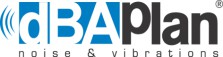 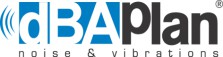 Situation 6.2 - Point de rencontre WatermolenstraatSituation 6.2 - Point de rencontre Watermolenstraat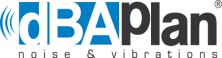 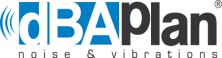 Situation 6.3 - Meetpunt BosstraatSituation 6.3 - Meetpunt Bosstraat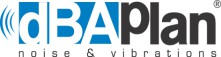 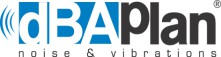 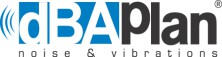 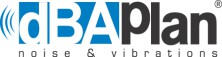 Situation 6.4 - Point de rencontre SeringendreefSituation 6.4 - Point de rencontre SeringendreefBijlage 6.5 - Uitgangspunten geluidberekeningen (Points de sortie des données relatives aux fluides)aan Brussels Airportdate du 26 avril 2023concerne Uitgangspunten geluidberekeningen MER Brussels Airportons kenmerk 23.150.01InleidingCe document décrit les points de départ qui ont été retenus pour la mise en œuvre des calculs de la pollution de l'air et de l'eau pour le MER Brussels Airport et donne un aperçu de la méthode de calcul utilisée pour les calculs de la pollution de l'air. Onderscheid wordt gemaakt tussen het lucht- en grondverkeer voor de referentiesituatie in 2019 en voor de toekomstige situatie in 2032.Werkwijze luchtverkeerLes contours des fluides sont calculés à l'aide du modèle de calcul des fluides Echo, développé par AerLabs. Echo est établi selon les spécifications de la CEAC Doc. 29, 4e editie (2016). Echo est vérifié sur la base du cadre de vérification de la CEAC Doc. 29, 4e editie, Volume 3. Echo utilise la version 2.3 de la base de données ANP.Deze software voldoet daarmee aan de voorwaarden in Vlarem : "De geluidscontouren worden berekend met een rekenmodel dat compatibel is met de methodologie, vermeld in ECAC Doc. 29, 3e édition (2005) ou une version plus récente". De software voldoet dan ook dan aan de Europese richtlijn omgevingslawaai 2002/49/EG.Les prévisions annuelles pour Brussels Airport sont également publiées avec Echo jusqu'en 2021.De procedure voor het berekenen van de geluidscontouren bestaat uit drie fasen :Verzamelen van informatie betreffende vliegtuigbewegingen, gevlogen routes, kenmerken van de vliegtuigen en meteorologische gegevens.Uitvoeren van de geluidberekeningen met het Echo geluidberekeningsmodel.Utilisation des contours dans un système d'information géographique (SIG).Invoergegevens 2019De berekeningen voor het jaar 2019 zijn gebaseerd op de werkelijke vluchten in 2019. Hierbij zijn die volgende geregistreerde gegevens gebruikt :VliegtuigtypeTijdstipAard van de beweging (vertrek/aankomst)Composition de l'équipeGebruikte start-/landingsbaan (Bâtiment de départ/d'arrivée utilisé)Gevolgde vliegpadDe vluchtinformatie is door Brussel Airport Company aangeleverd onder de vorm van een export van de vliegbewegingen uit de centrale databank (CDB). Dans cette base de données, toutes les données nécessaires sont disponibles. La qualité des données est très bonne.Chaque type d'avion est couplé à un type d'avion dont les caractéristiques de bruit et de puissance nécessaires aux calculs de bruit sont disponibles dans la base de données Aircraft Noise and Performance (ANP), voir §2.3. Dans la plupart des cas, les types d'avions sont disponibles dans la base de données ANP. Pour les petites fractions qui ne peuvent pas être couplées directement, un type approprié est créé sur la base du nombre et du type de moteurs et du poids au décollage.Helikopters zijn niet expliciet opgenomen in de berekeningen maar zijn op basis van het aantal bewegingen proportioneel toegevoegd aan het type beweging (landing/vertrek) en periode van de dag.RadardataDe vliegtuigen volgen bepaalde routes die in hoofdzaak worden bepaald door de gebruikte baan en de gevlogen SID ('Standard Instrument Departure') voor de vertrekken, en door de gebruikte landingsbaan en de STAR ('Standard Arrival Route') voor de landingen. Les SID et STAR actuels sont indiqués dans l'AIP ('Aeronautical Information Publication'). Cette documentation officielle décrit les procédures à suivre pour les mouvements aériens dans un aéroport spécifique.Ces descriptions pour l'expulsion ne sont pas des règles strictes mais des procédures détaillées. Ainsi, lors de l'utilisation d'une hauteur ou d'un point d'ancrage pacifié, une manœuvre doit être effectuée. Het bereiken van de hoogte en/of oriëntatiepunt is afhankelijk van het vliegtuigtype, weight (en daarmee indirect ook van de bestemming) en van de weersomstandigheden. Het gevolg is een mogelijk zeer grote ruimtelijke spreiding van de werkelijke gevlogen routes voor eenzelfde SID. Il en résulte des groupes de mouvements qui utilisent des SID différents ou similaires.In de geluidberekeningen voor het MER is uitgegaan van de werkelijke vliegpaden van vluchten, door rechtstreeks gebruik te maken van radardata van vluchten van en naar Brussels Airport. Les données radar donnent toutes les 4 secondes une image de la voiture. Sur la base de ces données, le pad de vol est calculé.Les départs sont modélisés dans les données de vol à partir du point de départ sur la piste. Ce point de départ est disponible par vol sur la base d'informations fournies par Brussel Airport Company.Les filets sont modelés sur la base du feuillard de construction, ce qui implique une hauteur de vol de 50ft au-dessus du feuillard de construction.Gegevens météorologiquesPour le calcul de la pression atmosphérique, les conditions météorologiques réelles sont prises en compte. Via Brussels Airport Company, les données météorologiques sont disponibles par dertig minuten. La direction du vent, la vitesse du vent et la température sont liées aux mouvements de vol individuels. Pour chaque mouvement de vol individuel, le vent de tête est calculé en fonction dede la baie utilisée. On obtient ainsi une condition météorologique annuelle qui est pondérée par le nombre de vols pour chaque condition météorologique.De windsnelheid is conform de rekenmethode aangeleverd en omgerekend in 'knopen' ('knots'),kn). De gehanteerde meteorologische parameters voor 2019 zijn :Gemiddelde kopwind (jaargemiddelde over all startbanen, opstijgen en landen) : 7,2 nœuds.Température ambiante : 11.35°C.Gemiddelde vochtigheid : 76,9%.Gemiddelde luchtdruk : 1014.81 mBar.Profil du représentantHet gewicht van het vliegtuig bij vertrek beïnvloedt het vertrekprofiel. Bien que ce poids réel ne soit pas disponible dans le CDB, il est calculé selon une méthode établie par la CEAC Doc. 29 afin de prendre en compte cet effet ('stage length'). La base de données Aircraft Noise and Performance (ANP) donne un poids de départ spécial par longueur d'étape. Il a été supposé que plus la distance entre l'aéroport de Bruxelles et l'avion est grande, plus cet avion peut voler en dessous de son poids maximum autorisé. Cela est d'autant plus justifié par le fait que le kérosène représente une part importante du poids total d'un avion.Met behulp van de website http://openflights.org/data.html zijn zijn de coördinaten van luchthavens verzameld. Ces données sont utilisées pour calculer la distance jusqu'à l'aéroport de Bruxelles pour chaque port de plaisance.Les trajectoires de décollage sont modélisées selon la Noise Abatement Departure Procedure (NADP) 1, avec une accélération à 3,000ft de hauteur. Dit is overeenkomstig de voorgeschreven startprocedure op Brussels Airport.NaderingsprofielenLes vols d'entraînement vers l'aéroport de Bruxelles partent en pratique d'une hauteur plus élevée pour atteindre une distance plus grande vers le bâtiment ou pour l'entraînement d'un seul élément à une hauteur plus élevée. Om rekening te houden met de impact van de verschillende wijze van naderen op het geluid, zijn voor het naderend verkeer drie naderingsprofielen beschikbaar gemaakt :Een naderingsprofiel volgens een continue daling.Een naderingsprofiel met een horizontaal segment op ca. 560 meter ten opzichte van de hoogte van de luchthaven. Dit komt overeen met een naderingshoogte van 2.000ft hoogte boven zeeniveau.Een naderingsprofiel met een horizontaal segment op ca. 870 meter ten opzichte van de hoogte van de luchthaven. Dit komt overeen met een naderingshoogte van 3,000ft hoogte boven zeeniveau.De toewijzing van het meest overeenkomstige naderingsprofiel voor een vlucht gebeurt op basis van de radardata. Op basis van deze koppeling is 40.0% van het naderend verkeer gekoppeld aan een continue daling, 37.3% aan een daling met een horizontaal segment op 2.000ft en 22.3% aan een daling met een horizontaal segment op 2,000ft.Invoergegevens 2032Het luchtverkeer in de toekomstige situatie in 2032 is gemodelleerd op de door BAC geleverde vluchtenlijst van BAC. Door het (logischerwijs) ontbreken van feitelijke registraties voor de toekomstige situatie in 2032, zijn voor de modelling van de toekomstige situatie een aantal extra stappen uitgevoerd ten opzichte van de referentiesituatie. Ces étapes sont décrites ci-dessous.Koppelen grondpaden aan vliegbewegingen 2032Les grondpads sont liés aux mouvements de vol en 2032 sur la base des grondpads disponibles en 2019. Pour lier les grondpads de 2019 aux mouvements de 2032, les départs et les arrivées de 2032 ont été regroupés en plusieurs variables. Ces variables sont présentées ici (de la gauche vers la droite en fonction de la priorité pour coupler une grille représentative) :starts zijn gekoppeld op vertrekbaan, SID, ICAO-vliegtuigtype, afstandsklasse en SID-groep ;naderingen zijn gekoppeld op landingsbaan, STAR, naderingsprofiel en ICAO-vliegtuigtype.Un mouvement de vol volontaire de 2019 est couplé à un mouvement de vol de 2032 si le matching sur les variables actuelles était possible. Un couplage est uniquement possible s'il y avait plus de 30 mouvements disponibles dans la liste des vols de 2019 pour un nombre suffisant de vols. Wanneer dit niet het geval is het detail-level afgeschaald totdat alle bewegingen in 2032 gekoppeld aan een grondpad uit 2019.Wanneer koppeling mogelijk was door gebruik te maken van het ICAO-vliegtuigtype (en afstandsklasse) zijn de resultaten van de geluidberekening van de gekoppelde beweging uit 2019 gebruikt. In alle andere gevallen zijn de berekeningen opnieuw uitgevoerd door gebruik te maken van het gekoppelde grondpad.NaderingsprofielenVoor de toekomstige situatie is verondersteld dat 70% van de naderingen als CDA-nadering wordt uitgevoerd (t.o.v. 40% in 2019). Daarnaast hebben de 2000 -ft- und 3000-ft-naderingen een aandeel van 18.5% en 11.5% respectievelijk.Brongegevens vliegtuigenNaast de relevante gegevens over de vliegtuigbewegingen, baangebruik en vliegpaden, zijn voor de berekening van de geluidbelasting ook passende geluids- en prestatiegegegevens voor de betreffende vliegtuigen vereist. De bron van die informatie is de door de ECAC goedgekeurde internationale Aircraft Noise and Performance (ANP)-database.De ANP database geeft geluid- en prestatiegegevens van vliegtuigen. Les données de la base de données couvrent la plupart des grands modèles et variantes de vol modernes. Les modèles et variantes de vol qui ne figurent pas dans la base de données ANP doivent être remplacés par des substituts (appelés volants 'proxy') : vliegtuigen met vergelijkbare geluids- en prestatiekenmerken zijn opgenomen in het ANP database, waarbij een correctie wordt toegepast op basis van het verschil in geluidbelasting op basis van geluidcertificatiegegegevens.Voor de berekeningen is gebruik gemaakt van ANP versie 2.3 (oktober 2020).Tous les passages régulés sont couplés à un avion 'proxy' basé sur les 'ANP Aircraft Substitution Tables' pour les avions à voilure fixe.1 Le couplage est effectué sur la base du type de vol et du type de moteur. Een aantal vliegtuigtypes is niet te koppelen op basis van de substitutielijst. Pour les types, un vol proxy est calculé sur la base du nombre et du type de moteurs et du poids au décollage.Ten opzichte van het proxy vliegtuig is in de geluidberekeningen een correctiefactor toegepast voor het verschil in geluidbelasting tussen het werkelijke vliegtuigtype en het proxy vliegtuig. La correction est effectuée sur la base des données de certification des fluides. Pour la plupart des mouvements (99,6%) en 2019, Brussels Airport Company dispose des données de certification de l'avion concerné. Pour les mouvements pour lesquels ce n'est pas le cas, la correction est basée sur la correction dans l'ANP substitutielijst. Die correctie is steeds gebaseerd op de meest lüdruchtige uitvoeringsvariant van het betreffende vliegtuig. Voor 2032 zijn de correctiefactoren gebaseerd op de gemiddelde correctiefactoren per ICAO-type uit 2019 of 2021. Wanneer een ICAO-type niet voorkwam in deze jaargangen, is er geen correctiefactor toegepast.Données techniquesPar mouvement de vol, les niveaux de gel SEL et LAmax sont répartis sur un certain nombre de points de référence sur la base d'une grille autour du port de plaisance. Het grid heeft een afmeting van 70 x 70 kilometer, met een maaswijdte van het grid van 250 meter.Per rekenpunt zijn de Lday, Levening en Lnight geluidbelastingen bepaald op basis van de som van de SEL geluidbelastingen voor de vluchten in de betreffende tijdvakken. De Lden geluidbelasting is bepaald op basis van de som van de SEL geluidbelastingen, waarbij voor vluchten in de avond en nacht een correctie van resp. +5 dB en +10 dB is toegepast. Per rekenpunt is op basis van het LAmax niveau per bewegingen het aantal passages bepaald met een geluidsniveau van meer dan 60 en 70 dB.Op basis van de resultaten per rekenpunt, zijn vervolgens met een spline methode contouren per geluidsniveau en aantal bewegingen (voor de frequentiecontouren) bepaald.De hoogte van het luchthavenreferentiemeetpunt ten opzichte van het zeeniveau bedraagt 175 ft.Potentieel sterk gehinderdenPour le traitement d'un grand nombre d'obstacles puissants dans les contours des fluides corporels, le MER onderdeel Geluid a recours à un effet de blocage issu du Vlarem II ;1 De ANP substitutielijst is opgesteld voor ANP versie 2.2. In ANP versie 2.3 zijn van enkele nieuwe vliegtuigtypes de geluid- en prestatiegegevens toegevoegd aan de ANP database. Deze types zijn door To70 aan de substitutielijst toegevoegd.voor het MER onderdeel Mens-gezondheid is de bepaling van het aantal potentieel sterk gehinderden gebaseerd op een WHO-relatie.Vlarem IIVoor de bepaling van het aantal potentieel sterk gehinderden in de Lden-geluidscontour van 55 dB(A) legt het Vlarem II een blootstelling-effect relatie op. Deze formule geeft het percentage van de bevolking dat potentieel sterk gehinderd in functie van de geluidsbelasting uitgedrukt in Lden (Figuur 1).Figure 1 : Percentage potentieel sterk gehinderden als functie van Lden voor vliegtuiglawaai.(Bron : VLAREM - milieuwetgeving gebaseerd op Miedema 2000)De formule volgt uit een synthese-analyse van verschillende geluidshinderonderzoeken rond diverse Europese en Amerikaanse luchthavens uitgevoerd door Miedema2 en werd overgenomen door de WG2 Dose/effect van de Europese Commissie3 . Notez que le Lden ne représente que 30% de la variance dans les espèces graves rapportées4,5 .Directive européenne sur la protection des donnéesEn octobre 2018, un rapport de l'OMS a été publié dans lequel de nouvelles relations entre l'exposition et l'effet de serre ont été établies. Le seuil de référence pour les effets sur la santé humaine est fixé à 45 dB Lden et 40 dB L	6. Dans une récente évaluation de la directive européenne2 Miedema H.M.E., Oudshoorn C.G.M., Elements for a position paper on relationships between transportation noise and annoyance, TNO report PG/VGZ/00.052, July 20003 Commission européenne, WG2 - Dose/effect, Position paper on dose response relationships between transportation noise and annoyance, 20 February 20024 van Kempen EEMM et al. Selection and evaluation of exposure-effect-relationships for health impact assessment in the field of noise and health, RIVM report No. 630400001/2005. Bilthoven : RIVM ; 2005.5 Kroesen M, Molin EJE, van Wee B. Testing a theory of aircraft noise annoyance : a structural equation analysis. J Acoust Soc Am 2008;123:4250-60.6 OMS Europe, Environmental Noise Guidelines for the European Region (2018), ISBN 978 92 890 5356 3http://www.euro.who.int/en/publications/abstracts/environmental-noise-guidelines-for-the-european- region-2018,omgevingslawaai (EU richtlijn 2002/49/EC)7 are the nieuwe WHO blootstelling-effect relaties overgenomen in de EU richlijn. Bij beslissing van de Vlaamse Regering dd. 28/01/2022, celles-ci seront transférées à la Flandre pour ce qui concerne les rapports dans le cadre de la directive européenne sur les produits chimiques. Il n'y a pas de modifications apportées aux prescriptions de Vlarem II Hoofdstuk 5.57 Vliegvelden.BevolkingsgegevensDe tellingen (aantal inwoners, sterk gehinderden en slaapverstoorden) zijn gebaseerd op de bevolkingsgegevens (adreslocaties) uit 1 januari 2022 en de situatie op 1 jan 2032.Voor de bevolkingssituatie voor 2022 zijn de bevolkingsgevens bepaald op basis vanadresbestanden in het Brussels Hoofdstedelijk Gewest en Vlaanderen. En combinaison avec l'information sur la population par secteur statistique, le nombre de personnes par adresse est calculé. Cela est dû au fait que le nombre de personnes par secteur statistique est uniforme par rapport au nombre d'adresses. En Flandre, les adresses des bureaux de poste sont définies, car il n'y a que des adresses de bureau dans un secteur statistique.Voor de bevolkingssituatie voor 2032 is gewerkt met een geleverde bevolkingsprognose. Deze prognose bevat de aantallen inwoners per gemeente voor de jaren tussen 2019 en 2032. De groeifactor tussen 2022 en 2032 is bepaald en toegepast op de tellingen van de aantallen inwoners per gemeente en contourzone in 2022.Invoergegevens grondverkeer (en allemand)Naast de hierboven beschreven geluidsemissies van het luchtverkeer, zijn de geluidsbronnen van 'grondgebonden' activiteiten van Brussels Airport beschouwd. Het grondverkeer bevat de proefdraaibeurten, het taxiën van vliegtuigen en het gebruik van de APU (Auxillary Power Unit) en de GPU (Ground Power Unit). Dans les secondes suivantes, il est décrit comment les données fournies par BAC sont utilisées pour réaliser un invoerset voor het grondgeluidmodel van dBA-Plan.Invoergegevens 2019Chaque jeu d'options est disponible pour différentes catégories d'avions (classées en fonction du poids de départ, du nombre/type de moteurs, de l'adaptateur icao). Les paramètres de bruit utilisés pour la modélisation du bruit de fond de différents types d'avions sont décrits dans le document "AzB - Guide de calcul des zones de bruit" - juillet 2008. Dans ce document, les paramètres de bruit et les règles de directivité sont décrits pour chaque type d'avion. Ook wordt de hoogte van de geluidsbron t.o.v. de grond weergeven. In de volgende secties wordt een groep vliegtuigtypes beschouwd als AzB-klasse.ProefdraaienDe door BAC geleverde dataset met proefdraaibeurten uit kalenderjaar 2019 beschikt over :het ICAO-vliegtuigtype ;de proefdraailocatie (F-W of P7) ;7 DIRECTIVE (UE) 2020/367 DE LA COMMISSION du 4 mars 2020 tot wijziging van bijlage III bij Richtlijn 2002/49/EG van het Europees Parlement en de Raad wat de vaststelling van bepalingsmethoden voor de schadelijke effecten van omgevingslawaai betreft.de start- und eindtijd waarbij het platform ter beschikking is gesteld voor de proefdraaibeurt.Les heures de début et de fin de la période d'essai sont utilisées pour faire la distinction entre la période de jour, la période de nuit et la période de lune. En outre, il est admis que le vol se trouve pendant 35 minutes sur la trajectoire de vol, divisé en 5 minutes à pleine puissance et 30 minutes au ralenti. Au total, il y a 272 personnes inscrites au concours en 2019, dont 229 à l'emplacement F-W et 43 à l'emplacement P7.L'invocation levée pour l'étude de cas se compose du nombre annuel moyen d'études de cas dans les deux lieux différents. Hierbij is onderscheid gemaakt tussen de verschillende AzB-klassen en de dag- oder avondperiode (in de Nachttperiode zijn proefdraaibeurten toegelaten).APU/GPULes données de vol fournies par BAC déterminent pour chaque vol le stand utilisé sur le quai de déchargement, tant pour les départs que pour les arrivées. En outre, un certain nombre de stands sur le port de plaisance ont une fréquence de 400 Hz. Pour tous les stands, il y a deux options APU, et celles-ci sont pafaites pour la classe AzB. Par stand, l'utilisation de l'APU/GPU est payée en plusieurs heures par jour, par nuit et par jour.TaxiënLe set radargegevens van het taxiënd verkeer, géré par BAC, décrit les moments où une voiture volante pénètre dans un segment de taxiway paalisé. Ces données sont couplées au stock de vol afin de pouvoir coupler le type de vol à la circulation des taxis. Étant donné que la vitesse de circulation des taxis peut varier par segment, une vitesse de circulation des taxis moyenne par segment est nécessaire. En général, les taxis volent avec une vitesse moyenne de 30 km/heure.Les données de vol sont couplées avec les données de vol relatives au type de vol (décollage/atterrissage), à l'heure de vol et au signal d'appel. Uiteindelijk wordt er voor elke combinatie AzB-klasse, taxiway-segment en periode (dag/avond/night) het jaargemiddelde aantal bewegingen bepaald en de total duurtijd per taxiweg dat die vliegtuigen daar aanwezen...Invoergegevens 2032Vlootvernieuwing, delta dBLa classe AzB comprend le plus souvent une large sélection de types d'avions. De vlootontwikkeling komt tot uitdrukking in een andere verdeling over de AzB-klassen en een andere verdeling van vliegtuigtypes binnen een AzB-klasse. Om de vlootontwikkeling voor 2032 in beschouwing te nemen binnen een AzB-klasse zijn de gemiddelde geluidscertificaties per vliegtuigtype voor de starten en landingen in 2019 en 2032 bepaald. En outre, pour chaque classe AZB pour les décollages et les atterrissages, les certificats de vol moyennes pondérées sur la base du nombre de mouvements par type OACI sont également valables. De verschillen tussen 2032 t.o.v. 2019 voor starts zijn toegevoegd aan het proefdraaien en de verschillen voor landingen zijn toegepast op de geluidswaarden voor taxiën.Zie appendix, voor een overzicht van de vlootontwikkelingen voor lichte en zware toestellen.ProefdraaienEn 2019, 106 pilotes seront formés sur le C130, mais ce type d'avion militaire sera remplacé par l'A400M. BAC s'attend à ce qu'il y ait 60 pilotes professionnels pour l'A400M en 2032. Pour les types d'avions civils, le nombre de pilotes professionnels est calculé sur la base du nom ou de l'adresse du nombre de mouvements des types d'avions concernés au sein d'une classe AzB donnée. In totaal zijn voor het 2032-scenario 229 proefdraaibeurten doorberekend.APU/GPUPour les stands, il est supposé qu'ils sont tous équipés d'un système d'allumage à 400 Hz ou qu'un GPU électrique silencieux est utilisé ; le liquide n'est que de l'APU (pas de liquide du GPU).Un certain nombre de changements infrastructurels sont également intervenus :L'avenant 60 reprend une partie de l'avenant (avenant 55 et avenant 56)Apron 70 zal betrekking hebben tot de stands tot 51bLes 4 WalktoStands actuels sont remplacés par 6.Voor de geleverde vluchtgegevens zijn de standgroepen gegeven zoals bijvoorbeeld Apron 60 of Apron 70. De vluchten zijn willekeurig verdeeld over de stands binnen eenzelfde groep.TaxiënHet aantal bewegingen per taxiway-segmenten en de groep aan taxiway-segmenten is voor 2019 bepaald met onderscheid naar start/landingen, AzB-klasse, stand, baan en periode (dag/avond/night). Voor zover mogelijk worden dezelfde groepen aan vluchten bepaald in 2032 en de verdeling van de taxiway-segmenten van 2019 in 2032 toegepast. Een aantal groepen van vluchten in 2032 komen niet voor in 2019. Hiervoor worden de aantallen opgeschaald naar het aantal vluchten in 2032 met een onderscheid tussen dag, avond -en nachtvluchten. Hierbij is er rekening gehouden met de beschreven optimalisaties aan taxiwegen in de projectbeschrijving, waaronder taxiweg N ten noorden van baan 25R.AnnexeDe volgende tabellen geven een overzicht van de evolutie van het vloot in 2032 t.o.v. het vloot in 2019, met onderscheid in lichte toestellen (<136 ton ) en zware toestellen (>136 ton ).Bijlage 6.6 - Resultaten geluidscontouren luchtgeluid (Résultats des contours de l'air)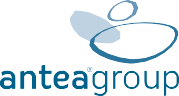 Bijlage 6.6 - Resultaten geluidscontouren luchtgeluid (Résultats des contours de l'air)Cartes de vœux pour les années 2019 et 2032Bijlage 6.6 - Resultaten geluidcontouren luchtgeluid - 472391 - MER Hernieuwing OmgevingsvergunningLday - Contours de bruit de 55, 60, 65, 70 et 75 dB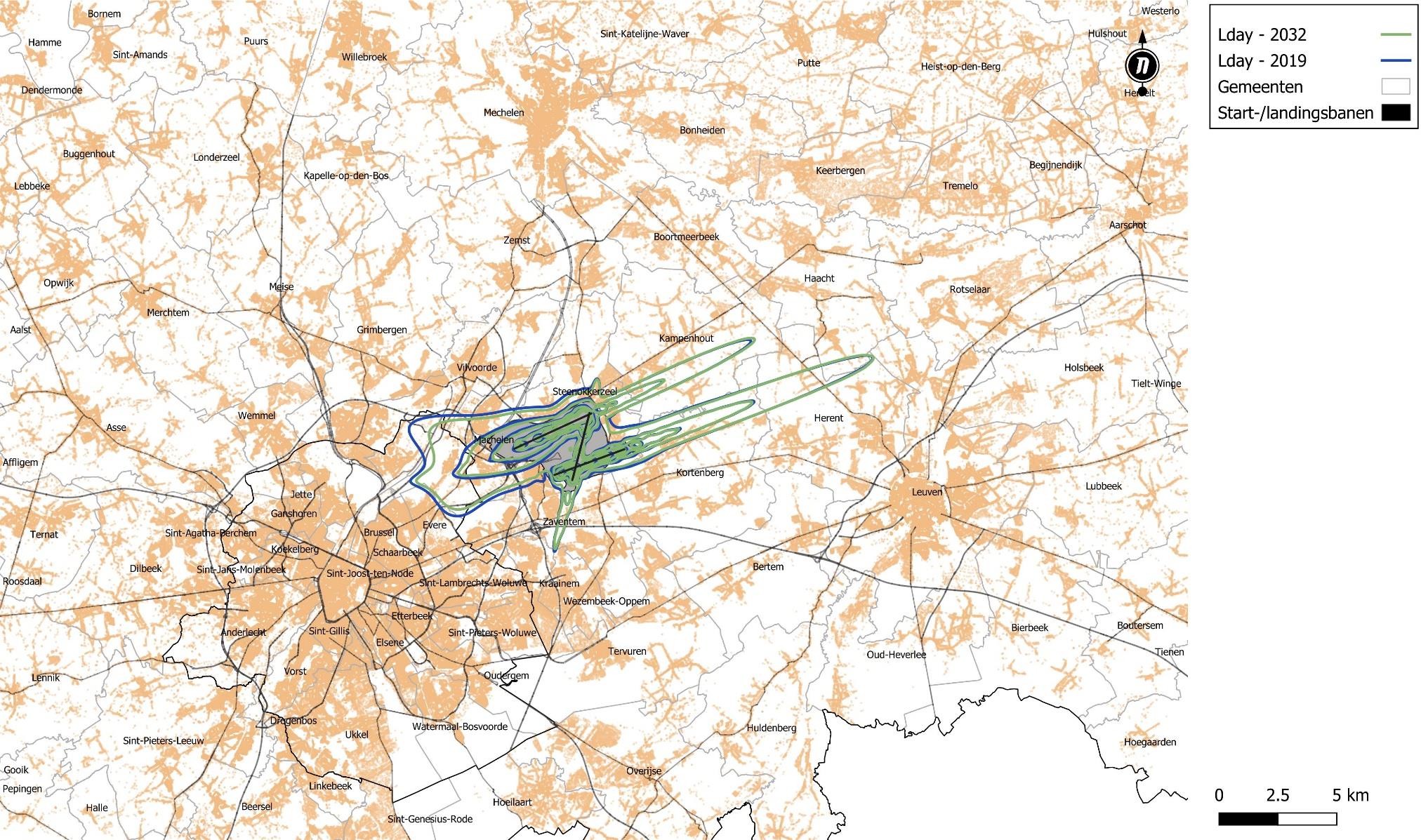 Levening - geluidscontouren van 50, 55, 60, 65, 70 en 75 dB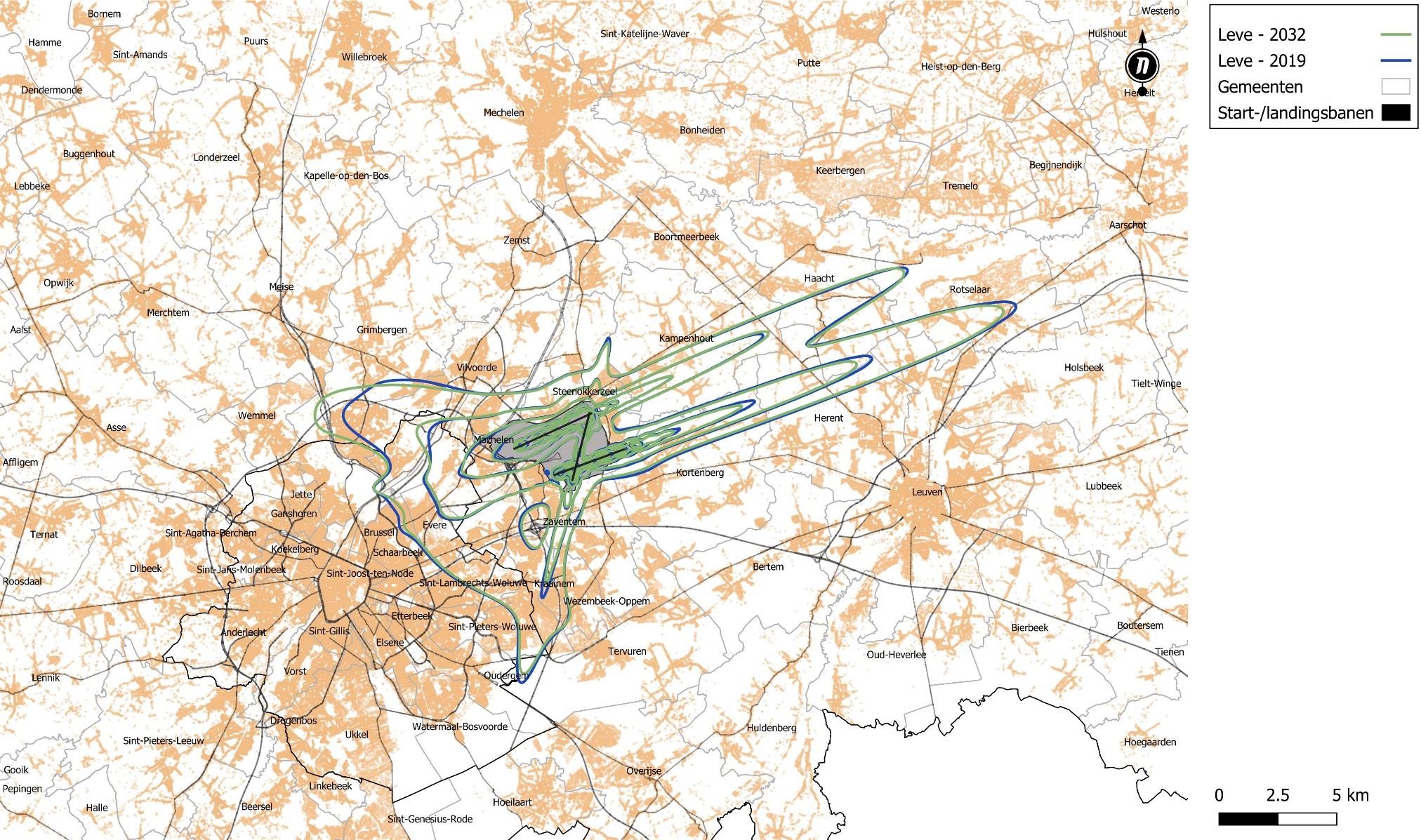 Lnight - niveaux de bruit de 40, 45, 50, 55, 60, 65 et 70 dB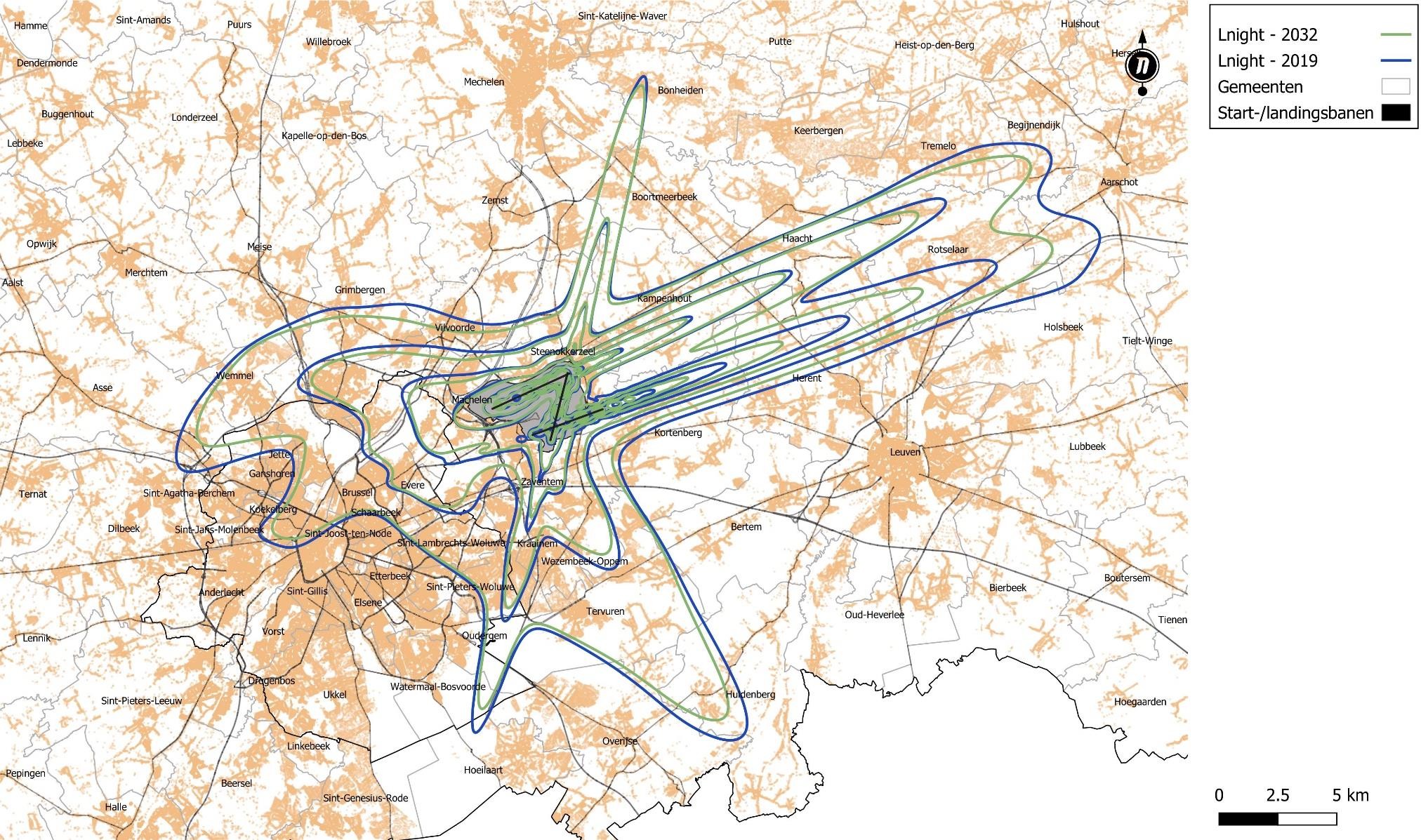 Lden - contours de bruit de 45, 50, 55, 60, 65, 70 et 75 dB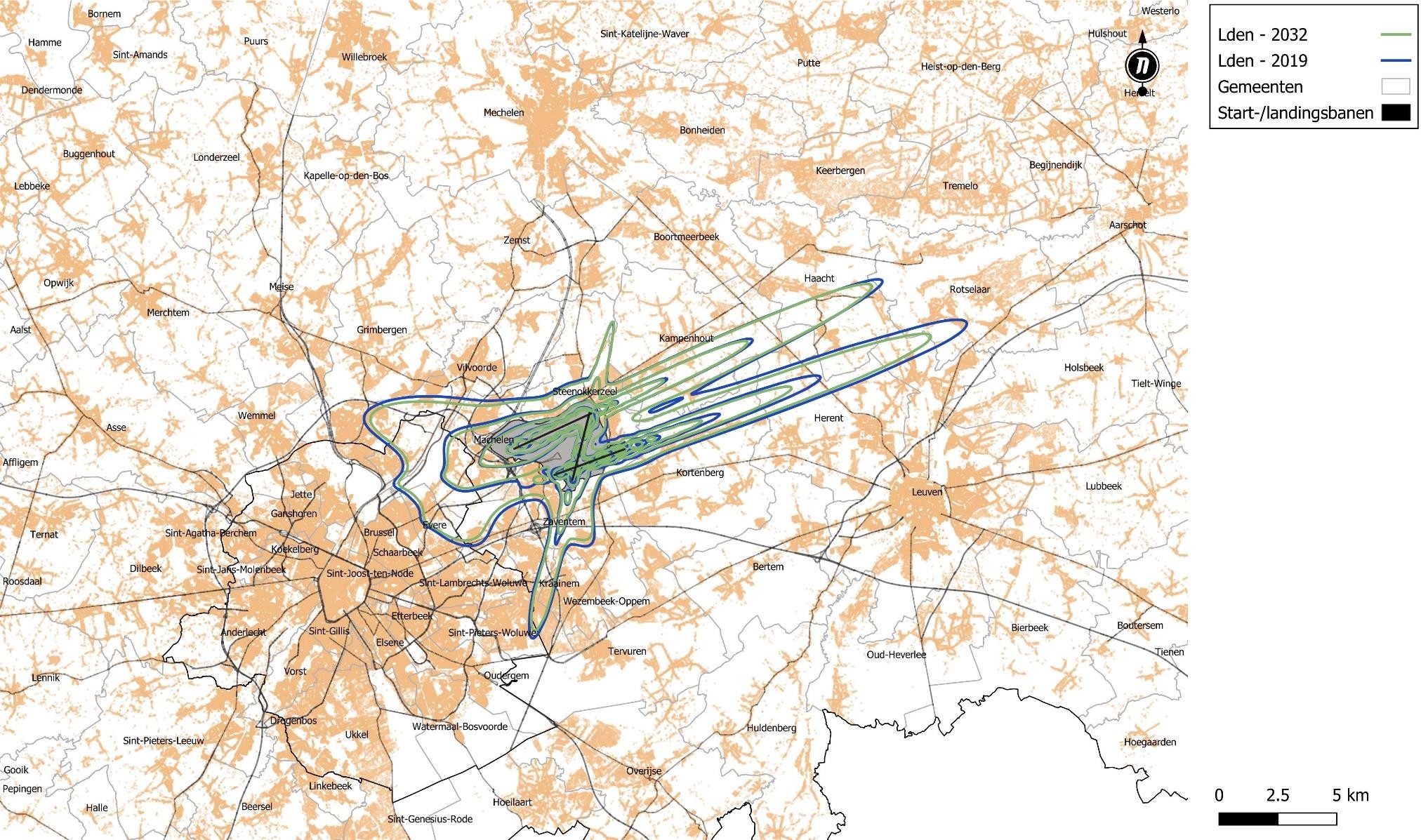 Freq.70,dag - geluidscontouren voor 5x, 10x, 20x, 50x en 100x boven de 70 dB(A)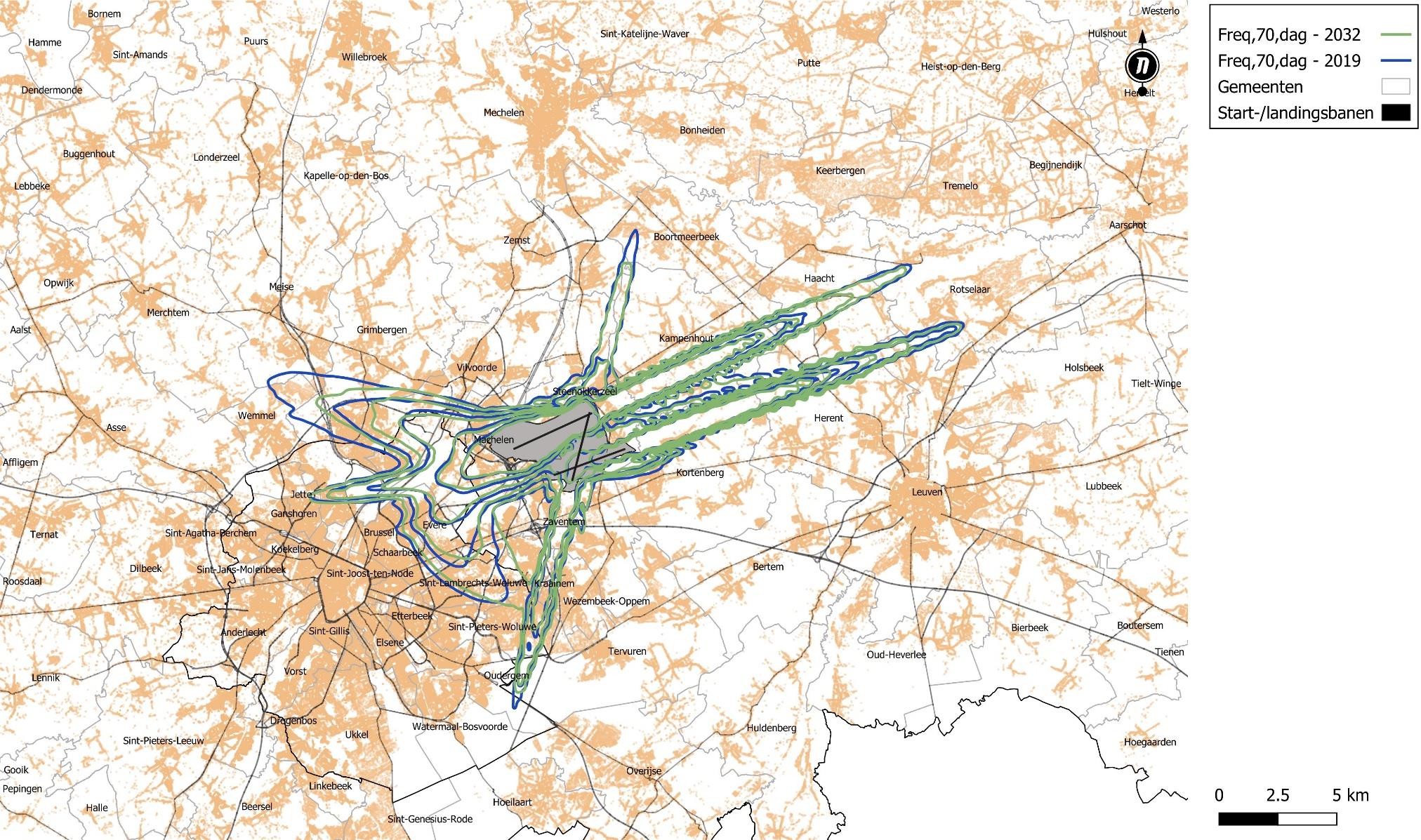 Freq.70,night - geluidscontouren voor 1x, 5x, 10x, 20x en 50x boven de 70 dB(A)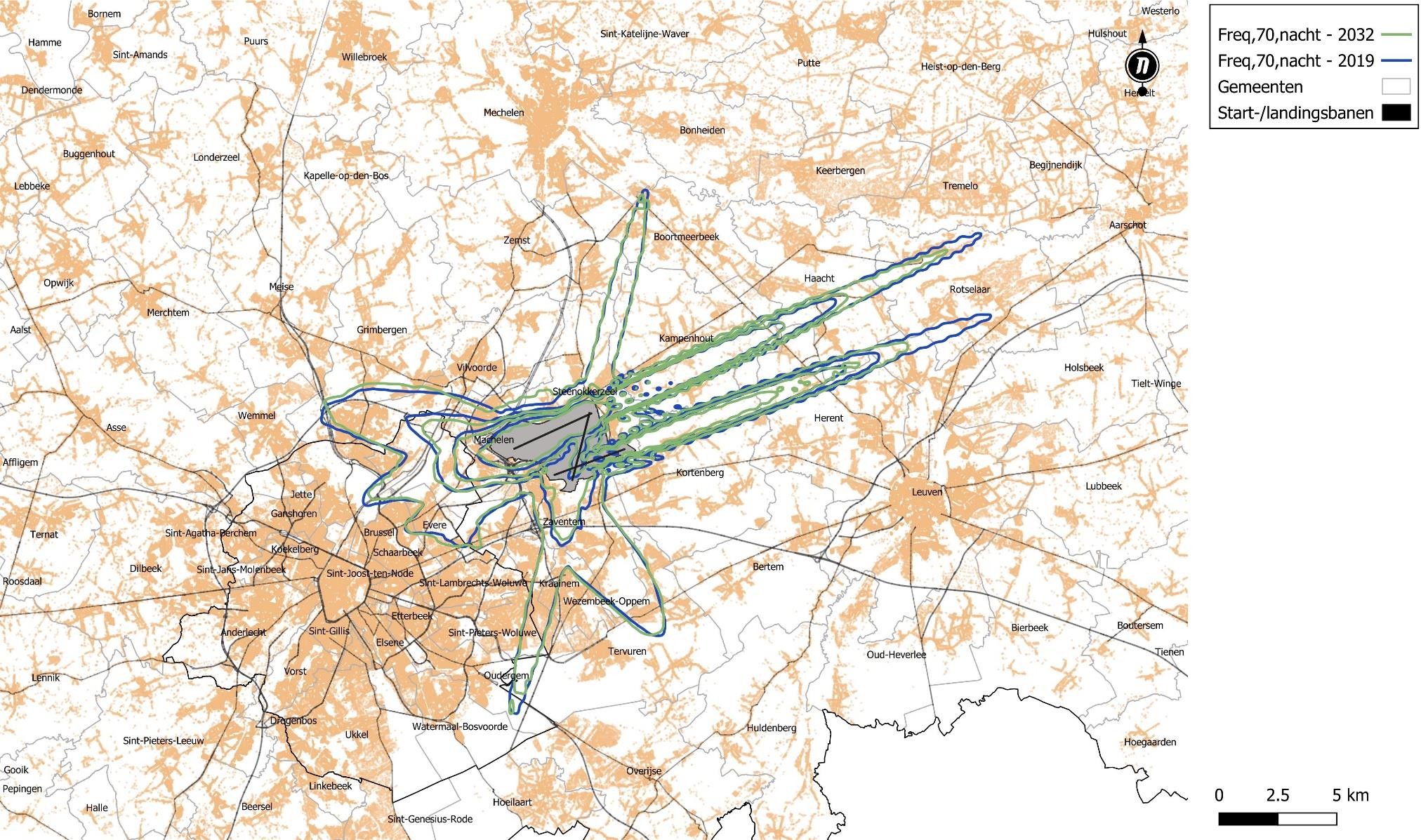 Freq.70,avond - geluidscontouren voor 1x, 5x, 10x, 20x en 50x boven de 70 dB(A)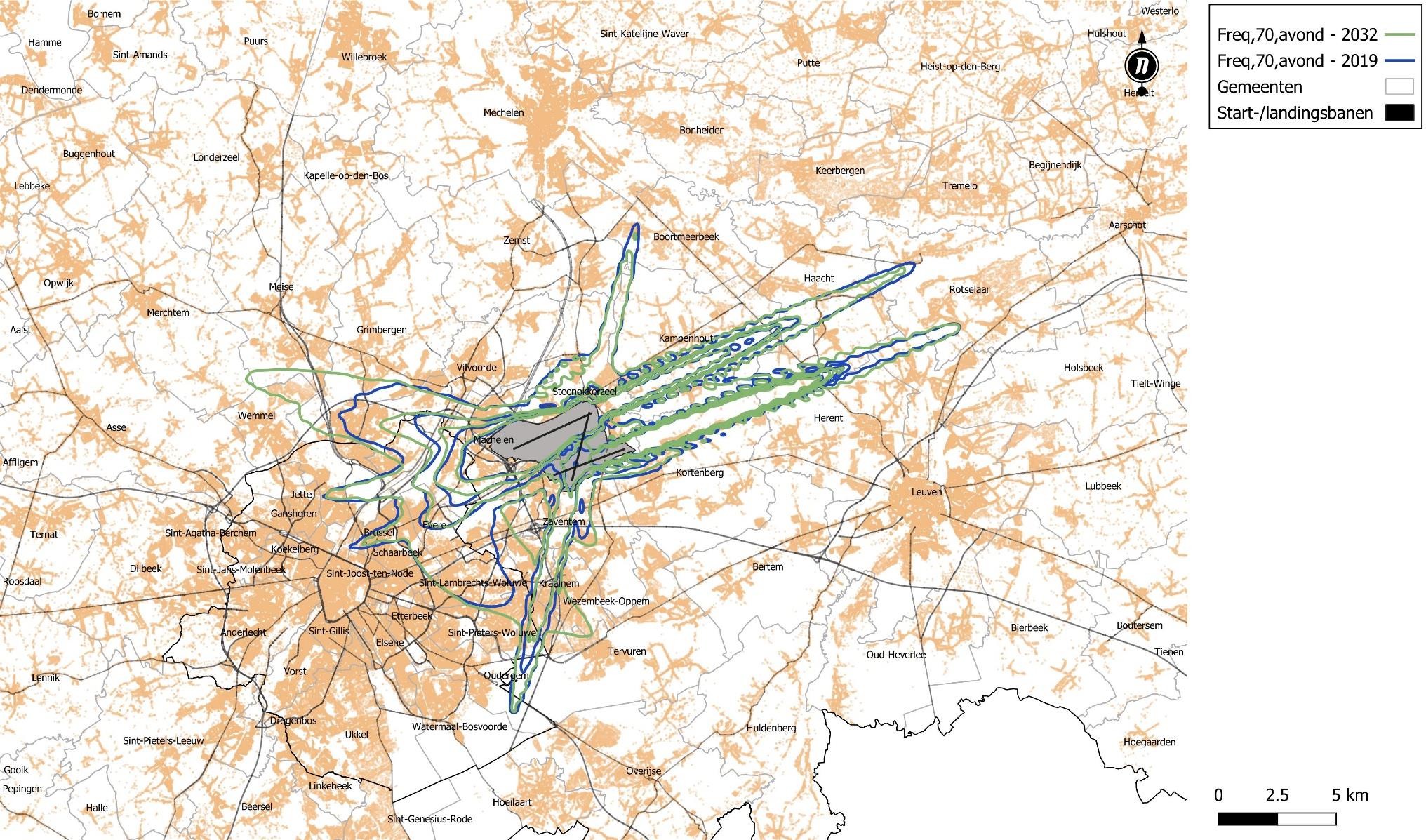 Freq.60,dag - contours de bruit pour 50x, 100x, 150x et 200x en dessous de 60 dB(A)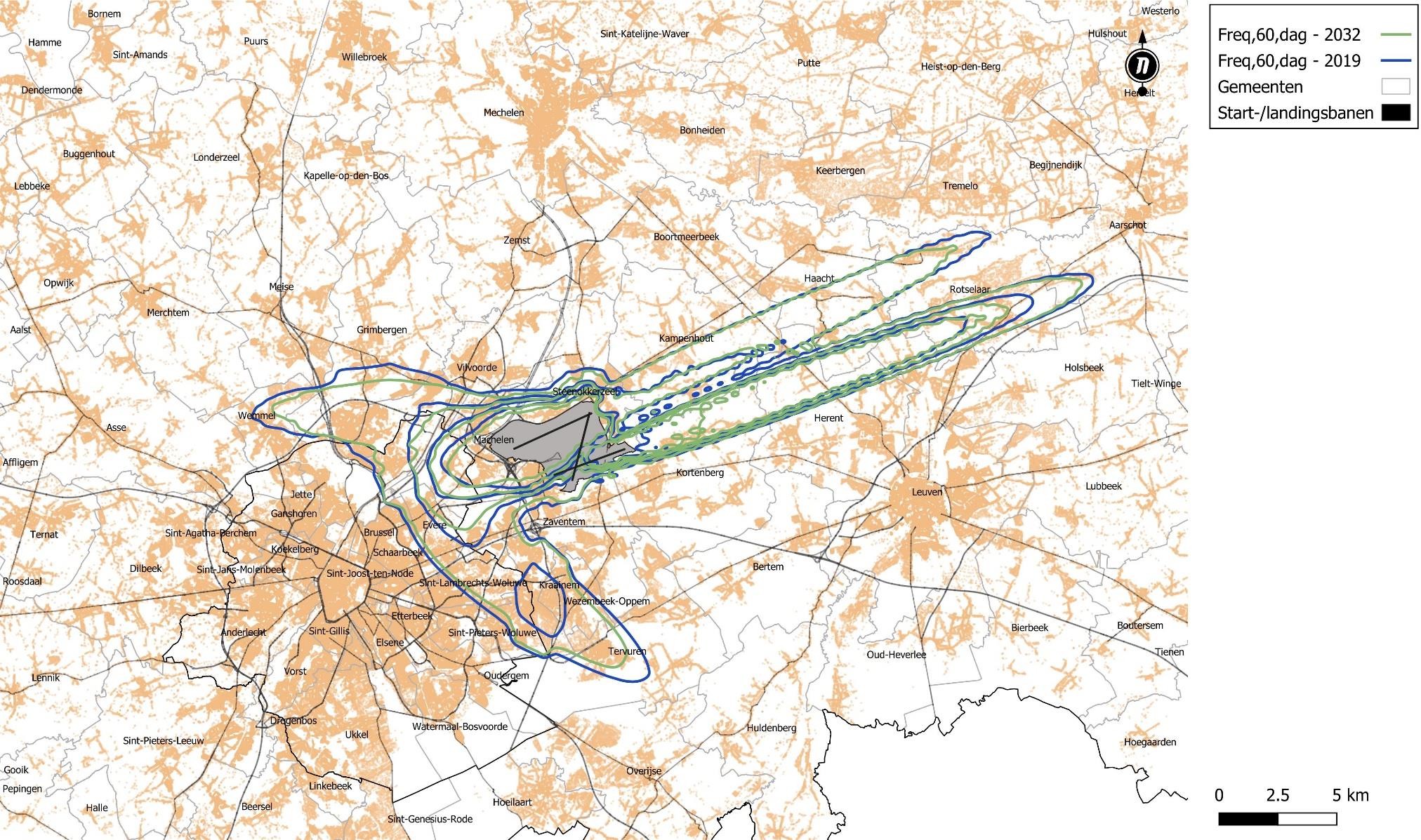 Freq.60,nuit - contours de bruit pour 10x, 15x, 20x et 30x au-dessus de 60 dB(A)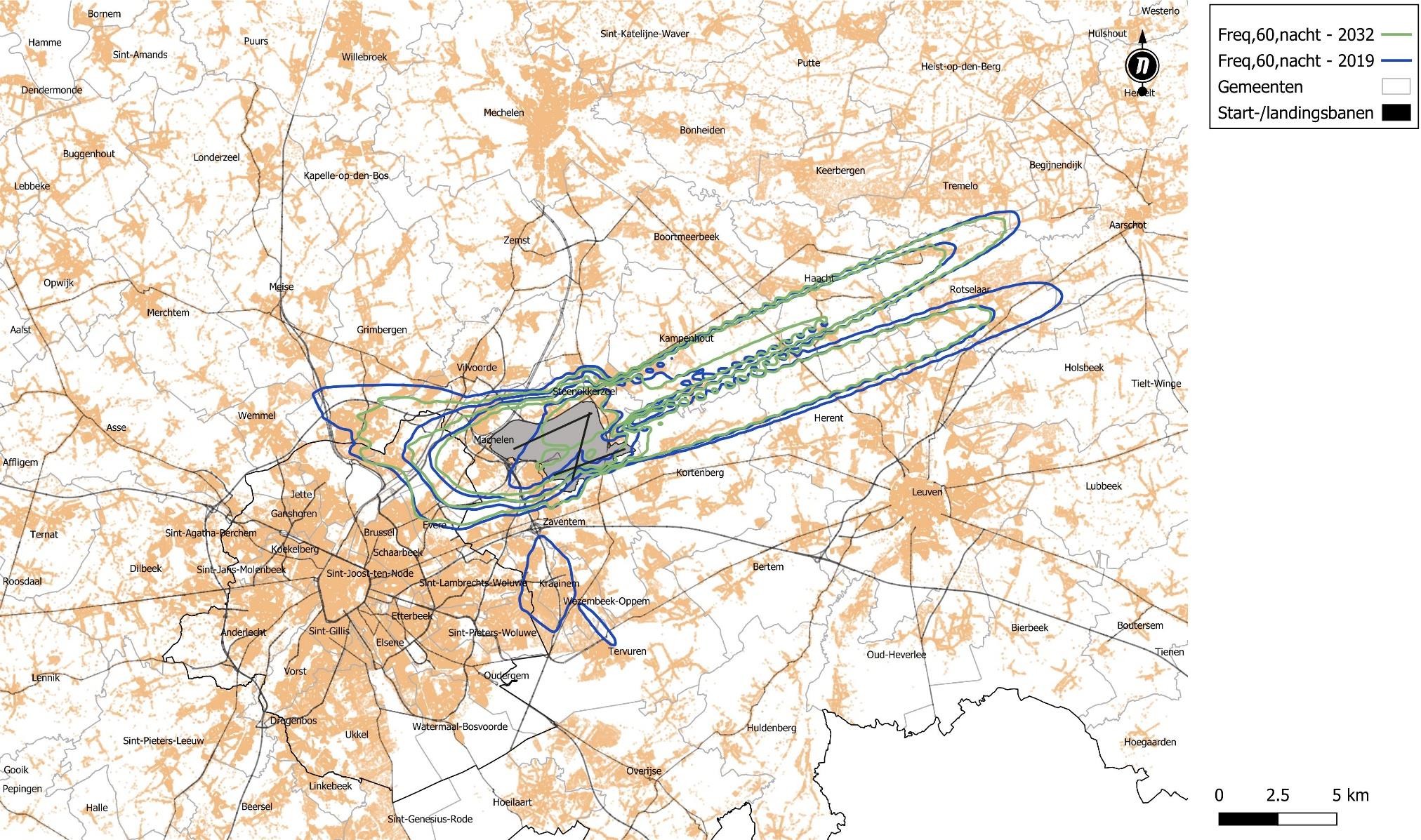 Freq.60,avond - geluidscontouren voor 10x, 15x, 20x en 30x boven de 60 dB(A)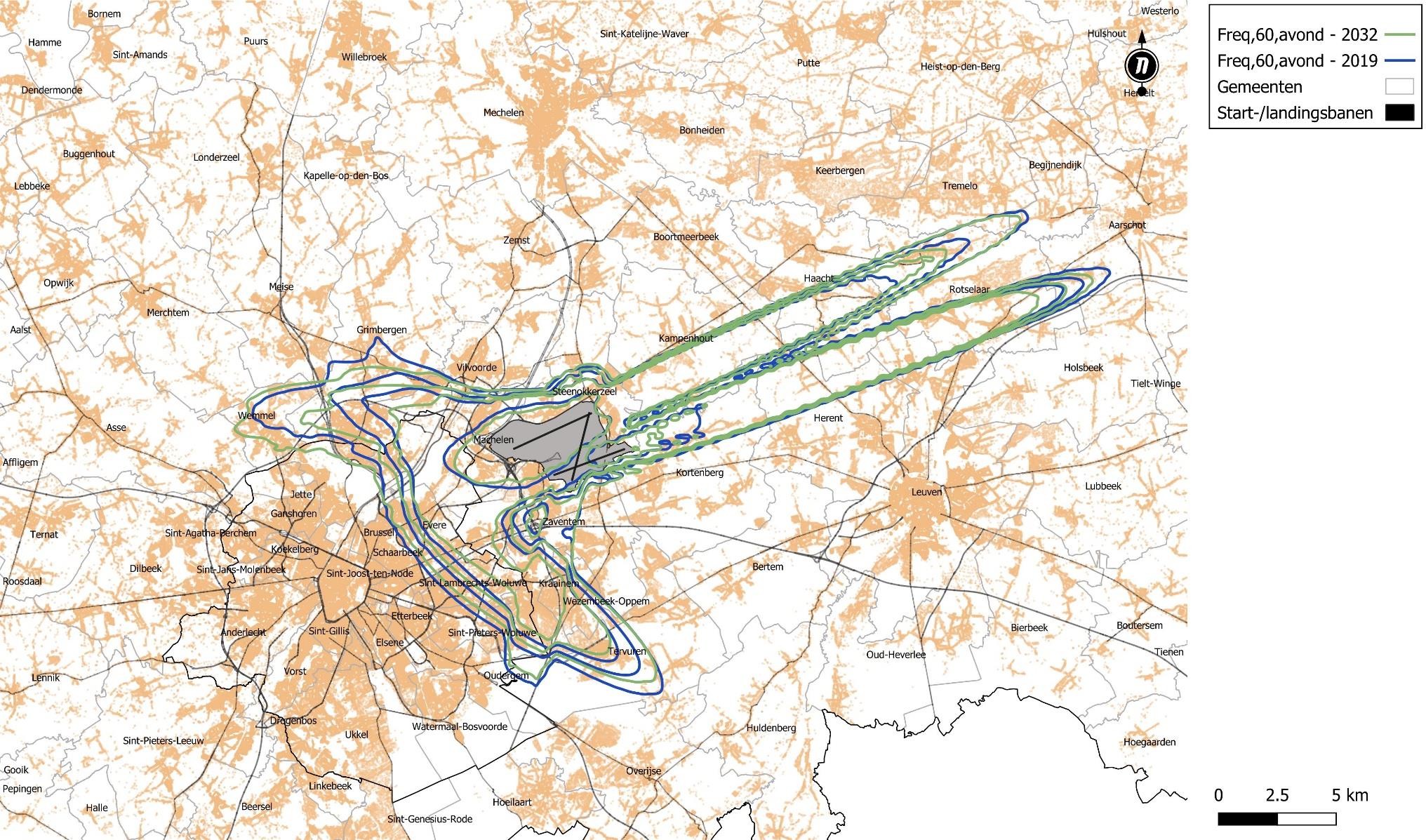 Cijfers voor het jaar 2019 (en allemand)OppervlakteAantal inwonersHinder / slaapverstoringCijfers pour l'année 2032OppervlakteAantal inwoners (bevolkingscijfers 2022)Hinder / slaapverstoring (bevolkingscijfers 2022)Aantal inwoners (bevolkingscijfers 2032)12Hinder / slaapverstoring (bevolkingscijfers 2032)Bijlage 6.7 - Overzicht informatie vluchten 2019 (en allemand)Vent-Vent-POINT DE RENCONTRE : Aarschotstraat 42, SteenokkerzeelPOINT DE RENCONTRE : Aarschotstraat 42, SteenokkerzeelPOINT DE RENCONTRE : Aarschotstraat 42, SteenokkerzeelPOINT DE RENCONTRE : Aarschotstraat 42, SteenokkerzeelPOINT DE RENCONTRE : Aarschotstraat 42, SteenokkerzeelPOINT DE RENCONTRE : Aarschotstraat 42, SteenokkerzeelPOINT DE RENCONTRE : Aarschotstraat 42, SteenokkerzeelStarttijdLAeq,1hLA01,1hLA05,1hLA10,1hLA50,1hLA95,1hDirectionSnelheidDATE : dinsdag 12 juillet 2022DATE : dinsdag 12 juillet 2022DATE : dinsdag 12 juillet 2022DATE : dinsdag 12 juillet 20220:00:0051,564,354,551,546,530,8OC1100LAeq,1hLA1,1h90LA5,1hLA50,1h80	LA95,1h7060504030200 1 2 3 4 5 6 7 8 9 10 11 12 13 14 15 16 17 18 19 20 21 22 23 24 Tijd (h)100LAeq,1hLA1,1h90LA5,1hLA50,1h80	LA95,1h7060504030200 1 2 3 4 5 6 7 8 9 10 11 12 13 14 15 16 17 18 19 20 21 22 23 24 Tijd (h)100LAeq,1hLA1,1h90LA5,1hLA50,1h80	LA95,1h7060504030200 1 2 3 4 5 6 7 8 9 10 11 12 13 14 15 16 17 18 19 20 21 22 23 24 Tijd (h)100LAeq,1hLA1,1h90LA5,1hLA50,1h80	LA95,1h7060504030200 1 2 3 4 5 6 7 8 9 10 11 12 13 14 15 16 17 18 19 20 21 22 23 24 Tijd (h)100LAeq,1hLA1,1h90LA5,1hLA50,1h80	LA95,1h7060504030200 1 2 3 4 5 6 7 8 9 10 11 12 13 14 15 16 17 18 19 20 21 22 23 24 Tijd (h)100LAeq,1hLA1,1h90LA5,1hLA50,1h80	LA95,1h7060504030200 1 2 3 4 5 6 7 8 9 10 11 12 13 14 15 16 17 18 19 20 21 22 23 24 Tijd (h)100LAeq,1hLA1,1h90LA5,1hLA50,1h80	LA95,1h7060504030200 1 2 3 4 5 6 7 8 9 10 11 12 13 14 15 16 17 18 19 20 21 22 23 24 Tijd (h)100LAeq,1hLA1,1h90LA5,1hLA50,1h80	LA95,1h7060504030200 1 2 3 4 5 6 7 8 9 10 11 12 13 14 15 16 17 18 19 20 21 22 23 24 Tijd (h)1:00:0046,556,250,447,436,928,6OC1100LAeq,1hLA1,1h90LA5,1hLA50,1h80	LA95,1h7060504030200 1 2 3 4 5 6 7 8 9 10 11 12 13 14 15 16 17 18 19 20 21 22 23 24 Tijd (h)100LAeq,1hLA1,1h90LA5,1hLA50,1h80	LA95,1h7060504030200 1 2 3 4 5 6 7 8 9 10 11 12 13 14 15 16 17 18 19 20 21 22 23 24 Tijd (h)100LAeq,1hLA1,1h90LA5,1hLA50,1h80	LA95,1h7060504030200 1 2 3 4 5 6 7 8 9 10 11 12 13 14 15 16 17 18 19 20 21 22 23 24 Tijd (h)100LAeq,1hLA1,1h90LA5,1hLA50,1h80	LA95,1h7060504030200 1 2 3 4 5 6 7 8 9 10 11 12 13 14 15 16 17 18 19 20 21 22 23 24 Tijd (h)100LAeq,1hLA1,1h90LA5,1hLA50,1h80	LA95,1h7060504030200 1 2 3 4 5 6 7 8 9 10 11 12 13 14 15 16 17 18 19 20 21 22 23 24 Tijd (h)100LAeq,1hLA1,1h90LA5,1hLA50,1h80	LA95,1h7060504030200 1 2 3 4 5 6 7 8 9 10 11 12 13 14 15 16 17 18 19 20 21 22 23 24 Tijd (h)100LAeq,1hLA1,1h90LA5,1hLA50,1h80	LA95,1h7060504030200 1 2 3 4 5 6 7 8 9 10 11 12 13 14 15 16 17 18 19 20 21 22 23 24 Tijd (h)100LAeq,1hLA1,1h90LA5,1hLA50,1h80	LA95,1h7060504030200 1 2 3 4 5 6 7 8 9 10 11 12 13 14 15 16 17 18 19 20 21 22 23 24 Tijd (h)2:00:0043,855,150,647,637,627,7OC2100LAeq,1hLA1,1h90LA5,1hLA50,1h80	LA95,1h7060504030200 1 2 3 4 5 6 7 8 9 10 11 12 13 14 15 16 17 18 19 20 21 22 23 24 Tijd (h)100LAeq,1hLA1,1h90LA5,1hLA50,1h80	LA95,1h7060504030200 1 2 3 4 5 6 7 8 9 10 11 12 13 14 15 16 17 18 19 20 21 22 23 24 Tijd (h)100LAeq,1hLA1,1h90LA5,1hLA50,1h80	LA95,1h7060504030200 1 2 3 4 5 6 7 8 9 10 11 12 13 14 15 16 17 18 19 20 21 22 23 24 Tijd (h)100LAeq,1hLA1,1h90LA5,1hLA50,1h80	LA95,1h7060504030200 1 2 3 4 5 6 7 8 9 10 11 12 13 14 15 16 17 18 19 20 21 22 23 24 Tijd (h)100LAeq,1hLA1,1h90LA5,1hLA50,1h80	LA95,1h7060504030200 1 2 3 4 5 6 7 8 9 10 11 12 13 14 15 16 17 18 19 20 21 22 23 24 Tijd (h)100LAeq,1hLA1,1h90LA5,1hLA50,1h80	LA95,1h7060504030200 1 2 3 4 5 6 7 8 9 10 11 12 13 14 15 16 17 18 19 20 21 22 23 24 Tijd (h)100LAeq,1hLA1,1h90LA5,1hLA50,1h80	LA95,1h7060504030200 1 2 3 4 5 6 7 8 9 10 11 12 13 14 15 16 17 18 19 20 21 22 23 24 Tijd (h)100LAeq,1hLA1,1h90LA5,1hLA50,1h80	LA95,1h7060504030200 1 2 3 4 5 6 7 8 9 10 11 12 13 14 15 16 17 18 19 20 21 22 23 24 Tijd (h)3:00:0049,259,053,550,740,734,6OC2100LAeq,1hLA1,1h90LA5,1hLA50,1h80	LA95,1h7060504030200 1 2 3 4 5 6 7 8 9 10 11 12 13 14 15 16 17 18 19 20 21 22 23 24 Tijd (h)100LAeq,1hLA1,1h90LA5,1hLA50,1h80	LA95,1h7060504030200 1 2 3 4 5 6 7 8 9 10 11 12 13 14 15 16 17 18 19 20 21 22 23 24 Tijd (h)100LAeq,1hLA1,1h90LA5,1hLA50,1h80	LA95,1h7060504030200 1 2 3 4 5 6 7 8 9 10 11 12 13 14 15 16 17 18 19 20 21 22 23 24 Tijd (h)100LAeq,1hLA1,1h90LA5,1hLA50,1h80	LA95,1h7060504030200 1 2 3 4 5 6 7 8 9 10 11 12 13 14 15 16 17 18 19 20 21 22 23 24 Tijd (h)100LAeq,1hLA1,1h90LA5,1hLA50,1h80	LA95,1h7060504030200 1 2 3 4 5 6 7 8 9 10 11 12 13 14 15 16 17 18 19 20 21 22 23 24 Tijd (h)100LAeq,1hLA1,1h90LA5,1hLA50,1h80	LA95,1h7060504030200 1 2 3 4 5 6 7 8 9 10 11 12 13 14 15 16 17 18 19 20 21 22 23 24 Tijd (h)100LAeq,1hLA1,1h90LA5,1hLA50,1h80	LA95,1h7060504030200 1 2 3 4 5 6 7 8 9 10 11 12 13 14 15 16 17 18 19 20 21 22 23 24 Tijd (h)100LAeq,1hLA1,1h90LA5,1hLA50,1h80	LA95,1h7060504030200 1 2 3 4 5 6 7 8 9 10 11 12 13 14 15 16 17 18 19 20 21 22 23 24 Tijd (h)4:00:0045,855,551,849,642,232,9OC2100LAeq,1hLA1,1h90LA5,1hLA50,1h80	LA95,1h7060504030200 1 2 3 4 5 6 7 8 9 10 11 12 13 14 15 16 17 18 19 20 21 22 23 24 Tijd (h)100LAeq,1hLA1,1h90LA5,1hLA50,1h80	LA95,1h7060504030200 1 2 3 4 5 6 7 8 9 10 11 12 13 14 15 16 17 18 19 20 21 22 23 24 Tijd (h)100LAeq,1hLA1,1h90LA5,1hLA50,1h80	LA95,1h7060504030200 1 2 3 4 5 6 7 8 9 10 11 12 13 14 15 16 17 18 19 20 21 22 23 24 Tijd (h)100LAeq,1hLA1,1h90LA5,1hLA50,1h80	LA95,1h7060504030200 1 2 3 4 5 6 7 8 9 10 11 12 13 14 15 16 17 18 19 20 21 22 23 24 Tijd (h)100LAeq,1hLA1,1h90LA5,1hLA50,1h80	LA95,1h7060504030200 1 2 3 4 5 6 7 8 9 10 11 12 13 14 15 16 17 18 19 20 21 22 23 24 Tijd (h)100LAeq,1hLA1,1h90LA5,1hLA50,1h80	LA95,1h7060504030200 1 2 3 4 5 6 7 8 9 10 11 12 13 14 15 16 17 18 19 20 21 22 23 24 Tijd (h)100LAeq,1hLA1,1h90LA5,1hLA50,1h80	LA95,1h7060504030200 1 2 3 4 5 6 7 8 9 10 11 12 13 14 15 16 17 18 19 20 21 22 23 24 Tijd (h)100LAeq,1hLA1,1h90LA5,1hLA50,1h80	LA95,1h7060504030200 1 2 3 4 5 6 7 8 9 10 11 12 13 14 15 16 17 18 19 20 21 22 23 24 Tijd (h)5:00:0056,966,360,057,750,339,2OC2100LAeq,1hLA1,1h90LA5,1hLA50,1h80	LA95,1h7060504030200 1 2 3 4 5 6 7 8 9 10 11 12 13 14 15 16 17 18 19 20 21 22 23 24 Tijd (h)100LAeq,1hLA1,1h90LA5,1hLA50,1h80	LA95,1h7060504030200 1 2 3 4 5 6 7 8 9 10 11 12 13 14 15 16 17 18 19 20 21 22 23 24 Tijd (h)100LAeq,1hLA1,1h90LA5,1hLA50,1h80	LA95,1h7060504030200 1 2 3 4 5 6 7 8 9 10 11 12 13 14 15 16 17 18 19 20 21 22 23 24 Tijd (h)100LAeq,1hLA1,1h90LA5,1hLA50,1h80	LA95,1h7060504030200 1 2 3 4 5 6 7 8 9 10 11 12 13 14 15 16 17 18 19 20 21 22 23 24 Tijd (h)100LAeq,1hLA1,1h90LA5,1hLA50,1h80	LA95,1h7060504030200 1 2 3 4 5 6 7 8 9 10 11 12 13 14 15 16 17 18 19 20 21 22 23 24 Tijd (h)100LAeq,1hLA1,1h90LA5,1hLA50,1h80	LA95,1h7060504030200 1 2 3 4 5 6 7 8 9 10 11 12 13 14 15 16 17 18 19 20 21 22 23 24 Tijd (h)100LAeq,1hLA1,1h90LA5,1hLA50,1h80	LA95,1h7060504030200 1 2 3 4 5 6 7 8 9 10 11 12 13 14 15 16 17 18 19 20 21 22 23 24 Tijd (h)100LAeq,1hLA1,1h90LA5,1hLA50,1h80	LA95,1h7060504030200 1 2 3 4 5 6 7 8 9 10 11 12 13 14 15 16 17 18 19 20 21 22 23 24 Tijd (h)6:00:0059,370,563,360,955,449,3style de vent0100LAeq,1hLA1,1h90LA5,1hLA50,1h80	LA95,1h7060504030200 1 2 3 4 5 6 7 8 9 10 11 12 13 14 15 16 17 18 19 20 21 22 23 24 Tijd (h)100LAeq,1hLA1,1h90LA5,1hLA50,1h80	LA95,1h7060504030200 1 2 3 4 5 6 7 8 9 10 11 12 13 14 15 16 17 18 19 20 21 22 23 24 Tijd (h)100LAeq,1hLA1,1h90LA5,1hLA50,1h80	LA95,1h7060504030200 1 2 3 4 5 6 7 8 9 10 11 12 13 14 15 16 17 18 19 20 21 22 23 24 Tijd (h)100LAeq,1hLA1,1h90LA5,1hLA50,1h80	LA95,1h7060504030200 1 2 3 4 5 6 7 8 9 10 11 12 13 14 15 16 17 18 19 20 21 22 23 24 Tijd (h)100LAeq,1hLA1,1h90LA5,1hLA50,1h80	LA95,1h7060504030200 1 2 3 4 5 6 7 8 9 10 11 12 13 14 15 16 17 18 19 20 21 22 23 24 Tijd (h)100LAeq,1hLA1,1h90LA5,1hLA50,1h80	LA95,1h7060504030200 1 2 3 4 5 6 7 8 9 10 11 12 13 14 15 16 17 18 19 20 21 22 23 24 Tijd (h)100LAeq,1hLA1,1h90LA5,1hLA50,1h80	LA95,1h7060504030200 1 2 3 4 5 6 7 8 9 10 11 12 13 14 15 16 17 18 19 20 21 22 23 24 Tijd (h)100LAeq,1hLA1,1h90LA5,1hLA50,1h80	LA95,1h7060504030200 1 2 3 4 5 6 7 8 9 10 11 12 13 14 15 16 17 18 19 20 21 22 23 24 Tijd (h)7:00:0057,869,360,758,754,048,5style de vent0100LAeq,1hLA1,1h90LA5,1hLA50,1h80	LA95,1h7060504030200 1 2 3 4 5 6 7 8 9 10 11 12 13 14 15 16 17 18 19 20 21 22 23 24 Tijd (h)100LAeq,1hLA1,1h90LA5,1hLA50,1h80	LA95,1h7060504030200 1 2 3 4 5 6 7 8 9 10 11 12 13 14 15 16 17 18 19 20 21 22 23 24 Tijd (h)100LAeq,1hLA1,1h90LA5,1hLA50,1h80	LA95,1h7060504030200 1 2 3 4 5 6 7 8 9 10 11 12 13 14 15 16 17 18 19 20 21 22 23 24 Tijd (h)100LAeq,1hLA1,1h90LA5,1hLA50,1h80	LA95,1h7060504030200 1 2 3 4 5 6 7 8 9 10 11 12 13 14 15 16 17 18 19 20 21 22 23 24 Tijd (h)100LAeq,1hLA1,1h90LA5,1hLA50,1h80	LA95,1h7060504030200 1 2 3 4 5 6 7 8 9 10 11 12 13 14 15 16 17 18 19 20 21 22 23 24 Tijd (h)100LAeq,1hLA1,1h90LA5,1hLA50,1h80	LA95,1h7060504030200 1 2 3 4 5 6 7 8 9 10 11 12 13 14 15 16 17 18 19 20 21 22 23 24 Tijd (h)100LAeq,1hLA1,1h90LA5,1hLA50,1h80	LA95,1h7060504030200 1 2 3 4 5 6 7 8 9 10 11 12 13 14 15 16 17 18 19 20 21 22 23 24 Tijd (h)100LAeq,1hLA1,1h90LA5,1hLA50,1h80	LA95,1h7060504030200 1 2 3 4 5 6 7 8 9 10 11 12 13 14 15 16 17 18 19 20 21 22 23 24 Tijd (h)8:00:0057,369,161,958,753,748,3Z2100LAeq,1hLA1,1h90LA5,1hLA50,1h80	LA95,1h7060504030200 1 2 3 4 5 6 7 8 9 10 11 12 13 14 15 16 17 18 19 20 21 22 23 24 Tijd (h)100LAeq,1hLA1,1h90LA5,1hLA50,1h80	LA95,1h7060504030200 1 2 3 4 5 6 7 8 9 10 11 12 13 14 15 16 17 18 19 20 21 22 23 24 Tijd (h)100LAeq,1hLA1,1h90LA5,1hLA50,1h80	LA95,1h7060504030200 1 2 3 4 5 6 7 8 9 10 11 12 13 14 15 16 17 18 19 20 21 22 23 24 Tijd (h)100LAeq,1hLA1,1h90LA5,1hLA50,1h80	LA95,1h7060504030200 1 2 3 4 5 6 7 8 9 10 11 12 13 14 15 16 17 18 19 20 21 22 23 24 Tijd (h)100LAeq,1hLA1,1h90LA5,1hLA50,1h80	LA95,1h7060504030200 1 2 3 4 5 6 7 8 9 10 11 12 13 14 15 16 17 18 19 20 21 22 23 24 Tijd (h)100LAeq,1hLA1,1h90LA5,1hLA50,1h80	LA95,1h7060504030200 1 2 3 4 5 6 7 8 9 10 11 12 13 14 15 16 17 18 19 20 21 22 23 24 Tijd (h)100LAeq,1hLA1,1h90LA5,1hLA50,1h80	LA95,1h7060504030200 1 2 3 4 5 6 7 8 9 10 11 12 13 14 15 16 17 18 19 20 21 22 23 24 Tijd (h)100LAeq,1hLA1,1h90LA5,1hLA50,1h80	LA95,1h7060504030200 1 2 3 4 5 6 7 8 9 10 11 12 13 14 15 16 17 18 19 20 21 22 23 24 Tijd (h)9:00:0058,570,263,459,753,447,4ZW2100LAeq,1hLA1,1h90LA5,1hLA50,1h80	LA95,1h7060504030200 1 2 3 4 5 6 7 8 9 10 11 12 13 14 15 16 17 18 19 20 21 22 23 24 Tijd (h)100LAeq,1hLA1,1h90LA5,1hLA50,1h80	LA95,1h7060504030200 1 2 3 4 5 6 7 8 9 10 11 12 13 14 15 16 17 18 19 20 21 22 23 24 Tijd (h)100LAeq,1hLA1,1h90LA5,1hLA50,1h80	LA95,1h7060504030200 1 2 3 4 5 6 7 8 9 10 11 12 13 14 15 16 17 18 19 20 21 22 23 24 Tijd (h)100LAeq,1hLA1,1h90LA5,1hLA50,1h80	LA95,1h7060504030200 1 2 3 4 5 6 7 8 9 10 11 12 13 14 15 16 17 18 19 20 21 22 23 24 Tijd (h)100LAeq,1hLA1,1h90LA5,1hLA50,1h80	LA95,1h7060504030200 1 2 3 4 5 6 7 8 9 10 11 12 13 14 15 16 17 18 19 20 21 22 23 24 Tijd (h)100LAeq,1hLA1,1h90LA5,1hLA50,1h80	LA95,1h7060504030200 1 2 3 4 5 6 7 8 9 10 11 12 13 14 15 16 17 18 19 20 21 22 23 24 Tijd (h)100LAeq,1hLA1,1h90LA5,1hLA50,1h80	LA95,1h7060504030200 1 2 3 4 5 6 7 8 9 10 11 12 13 14 15 16 17 18 19 20 21 22 23 24 Tijd (h)100LAeq,1hLA1,1h90LA5,1hLA50,1h80	LA95,1h7060504030200 1 2 3 4 5 6 7 8 9 10 11 12 13 14 15 16 17 18 19 20 21 22 23 24 Tijd (h)10:00:0057,970,563,359,351,745,8Z2100LAeq,1hLA1,1h90LA5,1hLA50,1h80	LA95,1h7060504030200 1 2 3 4 5 6 7 8 9 10 11 12 13 14 15 16 17 18 19 20 21 22 23 24 Tijd (h)100LAeq,1hLA1,1h90LA5,1hLA50,1h80	LA95,1h7060504030200 1 2 3 4 5 6 7 8 9 10 11 12 13 14 15 16 17 18 19 20 21 22 23 24 Tijd (h)100LAeq,1hLA1,1h90LA5,1hLA50,1h80	LA95,1h7060504030200 1 2 3 4 5 6 7 8 9 10 11 12 13 14 15 16 17 18 19 20 21 22 23 24 Tijd (h)100LAeq,1hLA1,1h90LA5,1hLA50,1h80	LA95,1h7060504030200 1 2 3 4 5 6 7 8 9 10 11 12 13 14 15 16 17 18 19 20 21 22 23 24 Tijd (h)100LAeq,1hLA1,1h90LA5,1hLA50,1h80	LA95,1h7060504030200 1 2 3 4 5 6 7 8 9 10 11 12 13 14 15 16 17 18 19 20 21 22 23 24 Tijd (h)100LAeq,1hLA1,1h90LA5,1hLA50,1h80	LA95,1h7060504030200 1 2 3 4 5 6 7 8 9 10 11 12 13 14 15 16 17 18 19 20 21 22 23 24 Tijd (h)100LAeq,1hLA1,1h90LA5,1hLA50,1h80	LA95,1h7060504030200 1 2 3 4 5 6 7 8 9 10 11 12 13 14 15 16 17 18 19 20 21 22 23 24 Tijd (h)100LAeq,1hLA1,1h90LA5,1hLA50,1h80	LA95,1h7060504030200 1 2 3 4 5 6 7 8 9 10 11 12 13 14 15 16 17 18 19 20 21 22 23 24 Tijd (h)11:00:0059,469,863,862,253,645,2Z2100LAeq,1hLA1,1h90LA5,1hLA50,1h80	LA95,1h7060504030200 1 2 3 4 5 6 7 8 9 10 11 12 13 14 15 16 17 18 19 20 21 22 23 24 Tijd (h)100LAeq,1hLA1,1h90LA5,1hLA50,1h80	LA95,1h7060504030200 1 2 3 4 5 6 7 8 9 10 11 12 13 14 15 16 17 18 19 20 21 22 23 24 Tijd (h)100LAeq,1hLA1,1h90LA5,1hLA50,1h80	LA95,1h7060504030200 1 2 3 4 5 6 7 8 9 10 11 12 13 14 15 16 17 18 19 20 21 22 23 24 Tijd (h)100LAeq,1hLA1,1h90LA5,1hLA50,1h80	LA95,1h7060504030200 1 2 3 4 5 6 7 8 9 10 11 12 13 14 15 16 17 18 19 20 21 22 23 24 Tijd (h)100LAeq,1hLA1,1h90LA5,1hLA50,1h80	LA95,1h7060504030200 1 2 3 4 5 6 7 8 9 10 11 12 13 14 15 16 17 18 19 20 21 22 23 24 Tijd (h)100LAeq,1hLA1,1h90LA5,1hLA50,1h80	LA95,1h7060504030200 1 2 3 4 5 6 7 8 9 10 11 12 13 14 15 16 17 18 19 20 21 22 23 24 Tijd (h)100LAeq,1hLA1,1h90LA5,1hLA50,1h80	LA95,1h7060504030200 1 2 3 4 5 6 7 8 9 10 11 12 13 14 15 16 17 18 19 20 21 22 23 24 Tijd (h)100LAeq,1hLA1,1h90LA5,1hLA50,1h80	LA95,1h7060504030200 1 2 3 4 5 6 7 8 9 10 11 12 13 14 15 16 17 18 19 20 21 22 23 24 Tijd (h)12:00:0055,567,259,156,650,943,8Z2100LAeq,1hLA1,1h90LA5,1hLA50,1h80	LA95,1h7060504030200 1 2 3 4 5 6 7 8 9 10 11 12 13 14 15 16 17 18 19 20 21 22 23 24 Tijd (h)100LAeq,1hLA1,1h90LA5,1hLA50,1h80	LA95,1h7060504030200 1 2 3 4 5 6 7 8 9 10 11 12 13 14 15 16 17 18 19 20 21 22 23 24 Tijd (h)100LAeq,1hLA1,1h90LA5,1hLA50,1h80	LA95,1h7060504030200 1 2 3 4 5 6 7 8 9 10 11 12 13 14 15 16 17 18 19 20 21 22 23 24 Tijd (h)100LAeq,1hLA1,1h90LA5,1hLA50,1h80	LA95,1h7060504030200 1 2 3 4 5 6 7 8 9 10 11 12 13 14 15 16 17 18 19 20 21 22 23 24 Tijd (h)100LAeq,1hLA1,1h90LA5,1hLA50,1h80	LA95,1h7060504030200 1 2 3 4 5 6 7 8 9 10 11 12 13 14 15 16 17 18 19 20 21 22 23 24 Tijd (h)100LAeq,1hLA1,1h90LA5,1hLA50,1h80	LA95,1h7060504030200 1 2 3 4 5 6 7 8 9 10 11 12 13 14 15 16 17 18 19 20 21 22 23 24 Tijd (h)100LAeq,1hLA1,1h90LA5,1hLA50,1h80	LA95,1h7060504030200 1 2 3 4 5 6 7 8 9 10 11 12 13 14 15 16 17 18 19 20 21 22 23 24 Tijd (h)100LAeq,1hLA1,1h90LA5,1hLA50,1h80	LA95,1h7060504030200 1 2 3 4 5 6 7 8 9 10 11 12 13 14 15 16 17 18 19 20 21 22 23 24 Tijd (h)13:00:0056,567,860,958,151,745,2variable2100LAeq,1hLA1,1h90LA5,1hLA50,1h80	LA95,1h7060504030200 1 2 3 4 5 6 7 8 9 10 11 12 13 14 15 16 17 18 19 20 21 22 23 24 Tijd (h)100LAeq,1hLA1,1h90LA5,1hLA50,1h80	LA95,1h7060504030200 1 2 3 4 5 6 7 8 9 10 11 12 13 14 15 16 17 18 19 20 21 22 23 24 Tijd (h)100LAeq,1hLA1,1h90LA5,1hLA50,1h80	LA95,1h7060504030200 1 2 3 4 5 6 7 8 9 10 11 12 13 14 15 16 17 18 19 20 21 22 23 24 Tijd (h)100LAeq,1hLA1,1h90LA5,1hLA50,1h80	LA95,1h7060504030200 1 2 3 4 5 6 7 8 9 10 11 12 13 14 15 16 17 18 19 20 21 22 23 24 Tijd (h)100LAeq,1hLA1,1h90LA5,1hLA50,1h80	LA95,1h7060504030200 1 2 3 4 5 6 7 8 9 10 11 12 13 14 15 16 17 18 19 20 21 22 23 24 Tijd (h)100LAeq,1hLA1,1h90LA5,1hLA50,1h80	LA95,1h7060504030200 1 2 3 4 5 6 7 8 9 10 11 12 13 14 15 16 17 18 19 20 21 22 23 24 Tijd (h)100LAeq,1hLA1,1h90LA5,1hLA50,1h80	LA95,1h7060504030200 1 2 3 4 5 6 7 8 9 10 11 12 13 14 15 16 17 18 19 20 21 22 23 24 Tijd (h)100LAeq,1hLA1,1h90LA5,1hLA50,1h80	LA95,1h7060504030200 1 2 3 4 5 6 7 8 9 10 11 12 13 14 15 16 17 18 19 20 21 22 23 24 Tijd (h)14:00:0054,664,858,856,751,545,2variable1100LAeq,1hLA1,1h90LA5,1hLA50,1h80	LA95,1h7060504030200 1 2 3 4 5 6 7 8 9 10 11 12 13 14 15 16 17 18 19 20 21 22 23 24 Tijd (h)100LAeq,1hLA1,1h90LA5,1hLA50,1h80	LA95,1h7060504030200 1 2 3 4 5 6 7 8 9 10 11 12 13 14 15 16 17 18 19 20 21 22 23 24 Tijd (h)100LAeq,1hLA1,1h90LA5,1hLA50,1h80	LA95,1h7060504030200 1 2 3 4 5 6 7 8 9 10 11 12 13 14 15 16 17 18 19 20 21 22 23 24 Tijd (h)100LAeq,1hLA1,1h90LA5,1hLA50,1h80	LA95,1h7060504030200 1 2 3 4 5 6 7 8 9 10 11 12 13 14 15 16 17 18 19 20 21 22 23 24 Tijd (h)100LAeq,1hLA1,1h90LA5,1hLA50,1h80	LA95,1h7060504030200 1 2 3 4 5 6 7 8 9 10 11 12 13 14 15 16 17 18 19 20 21 22 23 24 Tijd (h)100LAeq,1hLA1,1h90LA5,1hLA50,1h80	LA95,1h7060504030200 1 2 3 4 5 6 7 8 9 10 11 12 13 14 15 16 17 18 19 20 21 22 23 24 Tijd (h)100LAeq,1hLA1,1h90LA5,1hLA50,1h80	LA95,1h7060504030200 1 2 3 4 5 6 7 8 9 10 11 12 13 14 15 16 17 18 19 20 21 22 23 24 Tijd (h)100LAeq,1hLA1,1h90LA5,1hLA50,1h80	LA95,1h7060504030200 1 2 3 4 5 6 7 8 9 10 11 12 13 14 15 16 17 18 19 20 21 22 23 24 Tijd (h)15:00:0058,369,562,759,153,047,5Z2100LAeq,1hLA1,1h90LA5,1hLA50,1h80	LA95,1h7060504030200 1 2 3 4 5 6 7 8 9 10 11 12 13 14 15 16 17 18 19 20 21 22 23 24 Tijd (h)100LAeq,1hLA1,1h90LA5,1hLA50,1h80	LA95,1h7060504030200 1 2 3 4 5 6 7 8 9 10 11 12 13 14 15 16 17 18 19 20 21 22 23 24 Tijd (h)100LAeq,1hLA1,1h90LA5,1hLA50,1h80	LA95,1h7060504030200 1 2 3 4 5 6 7 8 9 10 11 12 13 14 15 16 17 18 19 20 21 22 23 24 Tijd (h)100LAeq,1hLA1,1h90LA5,1hLA50,1h80	LA95,1h7060504030200 1 2 3 4 5 6 7 8 9 10 11 12 13 14 15 16 17 18 19 20 21 22 23 24 Tijd (h)100LAeq,1hLA1,1h90LA5,1hLA50,1h80	LA95,1h7060504030200 1 2 3 4 5 6 7 8 9 10 11 12 13 14 15 16 17 18 19 20 21 22 23 24 Tijd (h)100LAeq,1hLA1,1h90LA5,1hLA50,1h80	LA95,1h7060504030200 1 2 3 4 5 6 7 8 9 10 11 12 13 14 15 16 17 18 19 20 21 22 23 24 Tijd (h)100LAeq,1hLA1,1h90LA5,1hLA50,1h80	LA95,1h7060504030200 1 2 3 4 5 6 7 8 9 10 11 12 13 14 15 16 17 18 19 20 21 22 23 24 Tijd (h)100LAeq,1hLA1,1h90LA5,1hLA50,1h80	LA95,1h7060504030200 1 2 3 4 5 6 7 8 9 10 11 12 13 14 15 16 17 18 19 20 21 22 23 24 Tijd (h)16:00:0055,966,960,057,552,646,0variable1100LAeq,1hLA1,1h90LA5,1hLA50,1h80	LA95,1h7060504030200 1 2 3 4 5 6 7 8 9 10 11 12 13 14 15 16 17 18 19 20 21 22 23 24 Tijd (h)100LAeq,1hLA1,1h90LA5,1hLA50,1h80	LA95,1h7060504030200 1 2 3 4 5 6 7 8 9 10 11 12 13 14 15 16 17 18 19 20 21 22 23 24 Tijd (h)100LAeq,1hLA1,1h90LA5,1hLA50,1h80	LA95,1h7060504030200 1 2 3 4 5 6 7 8 9 10 11 12 13 14 15 16 17 18 19 20 21 22 23 24 Tijd (h)100LAeq,1hLA1,1h90LA5,1hLA50,1h80	LA95,1h7060504030200 1 2 3 4 5 6 7 8 9 10 11 12 13 14 15 16 17 18 19 20 21 22 23 24 Tijd (h)100LAeq,1hLA1,1h90LA5,1hLA50,1h80	LA95,1h7060504030200 1 2 3 4 5 6 7 8 9 10 11 12 13 14 15 16 17 18 19 20 21 22 23 24 Tijd (h)100LAeq,1hLA1,1h90LA5,1hLA50,1h80	LA95,1h7060504030200 1 2 3 4 5 6 7 8 9 10 11 12 13 14 15 16 17 18 19 20 21 22 23 24 Tijd (h)100LAeq,1hLA1,1h90LA5,1hLA50,1h80	LA95,1h7060504030200 1 2 3 4 5 6 7 8 9 10 11 12 13 14 15 16 17 18 19 20 21 22 23 24 Tijd (h)100LAeq,1hLA1,1h90LA5,1hLA50,1h80	LA95,1h7060504030200 1 2 3 4 5 6 7 8 9 10 11 12 13 14 15 16 17 18 19 20 21 22 23 24 Tijd (h)17:00:0056,067,658,856,952,546,3variable1100LAeq,1hLA1,1h90LA5,1hLA50,1h80	LA95,1h7060504030200 1 2 3 4 5 6 7 8 9 10 11 12 13 14 15 16 17 18 19 20 21 22 23 24 Tijd (h)100LAeq,1hLA1,1h90LA5,1hLA50,1h80	LA95,1h7060504030200 1 2 3 4 5 6 7 8 9 10 11 12 13 14 15 16 17 18 19 20 21 22 23 24 Tijd (h)100LAeq,1hLA1,1h90LA5,1hLA50,1h80	LA95,1h7060504030200 1 2 3 4 5 6 7 8 9 10 11 12 13 14 15 16 17 18 19 20 21 22 23 24 Tijd (h)100LAeq,1hLA1,1h90LA5,1hLA50,1h80	LA95,1h7060504030200 1 2 3 4 5 6 7 8 9 10 11 12 13 14 15 16 17 18 19 20 21 22 23 24 Tijd (h)100LAeq,1hLA1,1h90LA5,1hLA50,1h80	LA95,1h7060504030200 1 2 3 4 5 6 7 8 9 10 11 12 13 14 15 16 17 18 19 20 21 22 23 24 Tijd (h)100LAeq,1hLA1,1h90LA5,1hLA50,1h80	LA95,1h7060504030200 1 2 3 4 5 6 7 8 9 10 11 12 13 14 15 16 17 18 19 20 21 22 23 24 Tijd (h)100LAeq,1hLA1,1h90LA5,1hLA50,1h80	LA95,1h7060504030200 1 2 3 4 5 6 7 8 9 10 11 12 13 14 15 16 17 18 19 20 21 22 23 24 Tijd (h)100LAeq,1hLA1,1h90LA5,1hLA50,1h80	LA95,1h7060504030200 1 2 3 4 5 6 7 8 9 10 11 12 13 14 15 16 17 18 19 20 21 22 23 24 Tijd (h)18:00:0056,968,960,957,753,147,3ZW2100LAeq,1hLA1,1h90LA5,1hLA50,1h80	LA95,1h7060504030200 1 2 3 4 5 6 7 8 9 10 11 12 13 14 15 16 17 18 19 20 21 22 23 24 Tijd (h)100LAeq,1hLA1,1h90LA5,1hLA50,1h80	LA95,1h7060504030200 1 2 3 4 5 6 7 8 9 10 11 12 13 14 15 16 17 18 19 20 21 22 23 24 Tijd (h)100LAeq,1hLA1,1h90LA5,1hLA50,1h80	LA95,1h7060504030200 1 2 3 4 5 6 7 8 9 10 11 12 13 14 15 16 17 18 19 20 21 22 23 24 Tijd (h)100LAeq,1hLA1,1h90LA5,1hLA50,1h80	LA95,1h7060504030200 1 2 3 4 5 6 7 8 9 10 11 12 13 14 15 16 17 18 19 20 21 22 23 24 Tijd (h)100LAeq,1hLA1,1h90LA5,1hLA50,1h80	LA95,1h7060504030200 1 2 3 4 5 6 7 8 9 10 11 12 13 14 15 16 17 18 19 20 21 22 23 24 Tijd (h)100LAeq,1hLA1,1h90LA5,1hLA50,1h80	LA95,1h7060504030200 1 2 3 4 5 6 7 8 9 10 11 12 13 14 15 16 17 18 19 20 21 22 23 24 Tijd (h)100LAeq,1hLA1,1h90LA5,1hLA50,1h80	LA95,1h7060504030200 1 2 3 4 5 6 7 8 9 10 11 12 13 14 15 16 17 18 19 20 21 22 23 24 Tijd (h)100LAeq,1hLA1,1h90LA5,1hLA50,1h80	LA95,1h7060504030200 1 2 3 4 5 6 7 8 9 10 11 12 13 14 15 16 17 18 19 20 21 22 23 24 Tijd (h)19:00:0055,566,358,856,851,545,9N2100LAeq,1hLA1,1h90LA5,1hLA50,1h80	LA95,1h7060504030200 1 2 3 4 5 6 7 8 9 10 11 12 13 14 15 16 17 18 19 20 21 22 23 24 Tijd (h)100LAeq,1hLA1,1h90LA5,1hLA50,1h80	LA95,1h7060504030200 1 2 3 4 5 6 7 8 9 10 11 12 13 14 15 16 17 18 19 20 21 22 23 24 Tijd (h)100LAeq,1hLA1,1h90LA5,1hLA50,1h80	LA95,1h7060504030200 1 2 3 4 5 6 7 8 9 10 11 12 13 14 15 16 17 18 19 20 21 22 23 24 Tijd (h)100LAeq,1hLA1,1h90LA5,1hLA50,1h80	LA95,1h7060504030200 1 2 3 4 5 6 7 8 9 10 11 12 13 14 15 16 17 18 19 20 21 22 23 24 Tijd (h)100LAeq,1hLA1,1h90LA5,1hLA50,1h80	LA95,1h7060504030200 1 2 3 4 5 6 7 8 9 10 11 12 13 14 15 16 17 18 19 20 21 22 23 24 Tijd (h)100LAeq,1hLA1,1h90LA5,1hLA50,1h80	LA95,1h7060504030200 1 2 3 4 5 6 7 8 9 10 11 12 13 14 15 16 17 18 19 20 21 22 23 24 Tijd (h)100LAeq,1hLA1,1h90LA5,1hLA50,1h80	LA95,1h7060504030200 1 2 3 4 5 6 7 8 9 10 11 12 13 14 15 16 17 18 19 20 21 22 23 24 Tijd (h)100LAeq,1hLA1,1h90LA5,1hLA50,1h80	LA95,1h7060504030200 1 2 3 4 5 6 7 8 9 10 11 12 13 14 15 16 17 18 19 20 21 22 23 24 Tijd (h)20:00:0054,665,160,257,450,443,5NO1100LAeq,1hLA1,1h90LA5,1hLA50,1h80	LA95,1h7060504030200 1 2 3 4 5 6 7 8 9 10 11 12 13 14 15 16 17 18 19 20 21 22 23 24 Tijd (h)100LAeq,1hLA1,1h90LA5,1hLA50,1h80	LA95,1h7060504030200 1 2 3 4 5 6 7 8 9 10 11 12 13 14 15 16 17 18 19 20 21 22 23 24 Tijd (h)100LAeq,1hLA1,1h90LA5,1hLA50,1h80	LA95,1h7060504030200 1 2 3 4 5 6 7 8 9 10 11 12 13 14 15 16 17 18 19 20 21 22 23 24 Tijd (h)100LAeq,1hLA1,1h90LA5,1hLA50,1h80	LA95,1h7060504030200 1 2 3 4 5 6 7 8 9 10 11 12 13 14 15 16 17 18 19 20 21 22 23 24 Tijd (h)100LAeq,1hLA1,1h90LA5,1hLA50,1h80	LA95,1h7060504030200 1 2 3 4 5 6 7 8 9 10 11 12 13 14 15 16 17 18 19 20 21 22 23 24 Tijd (h)100LAeq,1hLA1,1h90LA5,1hLA50,1h80	LA95,1h7060504030200 1 2 3 4 5 6 7 8 9 10 11 12 13 14 15 16 17 18 19 20 21 22 23 24 Tijd (h)100LAeq,1hLA1,1h90LA5,1hLA50,1h80	LA95,1h7060504030200 1 2 3 4 5 6 7 8 9 10 11 12 13 14 15 16 17 18 19 20 21 22 23 24 Tijd (h)100LAeq,1hLA1,1h90LA5,1hLA50,1h80	LA95,1h7060504030200 1 2 3 4 5 6 7 8 9 10 11 12 13 14 15 16 17 18 19 20 21 22 23 24 Tijd (h)21:00:0054,866,458,155,549,442,3OC1100LAeq,1hLA1,1h90LA5,1hLA50,1h80	LA95,1h7060504030200 1 2 3 4 5 6 7 8 9 10 11 12 13 14 15 16 17 18 19 20 21 22 23 24 Tijd (h)100LAeq,1hLA1,1h90LA5,1hLA50,1h80	LA95,1h7060504030200 1 2 3 4 5 6 7 8 9 10 11 12 13 14 15 16 17 18 19 20 21 22 23 24 Tijd (h)100LAeq,1hLA1,1h90LA5,1hLA50,1h80	LA95,1h7060504030200 1 2 3 4 5 6 7 8 9 10 11 12 13 14 15 16 17 18 19 20 21 22 23 24 Tijd (h)100LAeq,1hLA1,1h90LA5,1hLA50,1h80	LA95,1h7060504030200 1 2 3 4 5 6 7 8 9 10 11 12 13 14 15 16 17 18 19 20 21 22 23 24 Tijd (h)100LAeq,1hLA1,1h90LA5,1hLA50,1h80	LA95,1h7060504030200 1 2 3 4 5 6 7 8 9 10 11 12 13 14 15 16 17 18 19 20 21 22 23 24 Tijd (h)100LAeq,1hLA1,1h90LA5,1hLA50,1h80	LA95,1h7060504030200 1 2 3 4 5 6 7 8 9 10 11 12 13 14 15 16 17 18 19 20 21 22 23 24 Tijd (h)100LAeq,1hLA1,1h90LA5,1hLA50,1h80	LA95,1h7060504030200 1 2 3 4 5 6 7 8 9 10 11 12 13 14 15 16 17 18 19 20 21 22 23 24 Tijd (h)100LAeq,1hLA1,1h90LA5,1hLA50,1h80	LA95,1h7060504030200 1 2 3 4 5 6 7 8 9 10 11 12 13 14 15 16 17 18 19 20 21 22 23 24 Tijd (h)22:00:0058,169,359,357,353,745,5Z1100LAeq,1hLA1,1h90LA5,1hLA50,1h80	LA95,1h7060504030200 1 2 3 4 5 6 7 8 9 10 11 12 13 14 15 16 17 18 19 20 21 22 23 24 Tijd (h)100LAeq,1hLA1,1h90LA5,1hLA50,1h80	LA95,1h7060504030200 1 2 3 4 5 6 7 8 9 10 11 12 13 14 15 16 17 18 19 20 21 22 23 24 Tijd (h)100LAeq,1hLA1,1h90LA5,1hLA50,1h80	LA95,1h7060504030200 1 2 3 4 5 6 7 8 9 10 11 12 13 14 15 16 17 18 19 20 21 22 23 24 Tijd (h)100LAeq,1hLA1,1h90LA5,1hLA50,1h80	LA95,1h7060504030200 1 2 3 4 5 6 7 8 9 10 11 12 13 14 15 16 17 18 19 20 21 22 23 24 Tijd (h)100LAeq,1hLA1,1h90LA5,1hLA50,1h80	LA95,1h7060504030200 1 2 3 4 5 6 7 8 9 10 11 12 13 14 15 16 17 18 19 20 21 22 23 24 Tijd (h)100LAeq,1hLA1,1h90LA5,1hLA50,1h80	LA95,1h7060504030200 1 2 3 4 5 6 7 8 9 10 11 12 13 14 15 16 17 18 19 20 21 22 23 24 Tijd (h)100LAeq,1hLA1,1h90LA5,1hLA50,1h80	LA95,1h7060504030200 1 2 3 4 5 6 7 8 9 10 11 12 13 14 15 16 17 18 19 20 21 22 23 24 Tijd (h)100LAeq,1hLA1,1h90LA5,1hLA50,1h80	LA95,1h7060504030200 1 2 3 4 5 6 7 8 9 10 11 12 13 14 15 16 17 18 19 20 21 22 23 24 Tijd (h)23:00:0056,664,658,657,255,050,0Z1100LAeq,1hLA1,1h90LA5,1hLA50,1h80	LA95,1h7060504030200 1 2 3 4 5 6 7 8 9 10 11 12 13 14 15 16 17 18 19 20 21 22 23 24 Tijd (h)100LAeq,1hLA1,1h90LA5,1hLA50,1h80	LA95,1h7060504030200 1 2 3 4 5 6 7 8 9 10 11 12 13 14 15 16 17 18 19 20 21 22 23 24 Tijd (h)100LAeq,1hLA1,1h90LA5,1hLA50,1h80	LA95,1h7060504030200 1 2 3 4 5 6 7 8 9 10 11 12 13 14 15 16 17 18 19 20 21 22 23 24 Tijd (h)100LAeq,1hLA1,1h90LA5,1hLA50,1h80	LA95,1h7060504030200 1 2 3 4 5 6 7 8 9 10 11 12 13 14 15 16 17 18 19 20 21 22 23 24 Tijd (h)100LAeq,1hLA1,1h90LA5,1hLA50,1h80	LA95,1h7060504030200 1 2 3 4 5 6 7 8 9 10 11 12 13 14 15 16 17 18 19 20 21 22 23 24 Tijd (h)100LAeq,1hLA1,1h90LA5,1hLA50,1h80	LA95,1h7060504030200 1 2 3 4 5 6 7 8 9 10 11 12 13 14 15 16 17 18 19 20 21 22 23 24 Tijd (h)100LAeq,1hLA1,1h90LA5,1hLA50,1h80	LA95,1h7060504030200 1 2 3 4 5 6 7 8 9 10 11 12 13 14 15 16 17 18 19 20 21 22 23 24 Tijd (h)100LAeq,1hLA1,1h90LA5,1hLA50,1h80	LA95,1h7060504030200 1 2 3 4 5 6 7 8 9 10 11 12 13 14 15 16 17 18 19 20 21 22 23 24 Tijd (h)100LAeq,1hLA1,1h90LA5,1hLA50,1h80	LA95,1h7060504030200 1 2 3 4 5 6 7 8 9 10 11 12 13 14 15 16 17 18 19 20 21 22 23 24 Tijd (h)100LAeq,1hLA1,1h90LA5,1hLA50,1h80	LA95,1h7060504030200 1 2 3 4 5 6 7 8 9 10 11 12 13 14 15 16 17 18 19 20 21 22 23 24 Tijd (h)100LAeq,1hLA1,1h90LA5,1hLA50,1h80	LA95,1h7060504030200 1 2 3 4 5 6 7 8 9 10 11 12 13 14 15 16 17 18 19 20 21 22 23 24 Tijd (h)100LAeq,1hLA1,1h90LA5,1hLA50,1h80	LA95,1h7060504030200 1 2 3 4 5 6 7 8 9 10 11 12 13 14 15 16 17 18 19 20 21 22 23 24 Tijd (h)100LAeq,1hLA1,1h90LA5,1hLA50,1h80	LA95,1h7060504030200 1 2 3 4 5 6 7 8 9 10 11 12 13 14 15 16 17 18 19 20 21 22 23 24 Tijd (h)100LAeq,1hLA1,1h90LA5,1hLA50,1h80	LA95,1h7060504030200 1 2 3 4 5 6 7 8 9 10 11 12 13 14 15 16 17 18 19 20 21 22 23 24 Tijd (h)100LAeq,1hLA1,1h90LA5,1hLA50,1h80	LA95,1h7060504030200 1 2 3 4 5 6 7 8 9 10 11 12 13 14 15 16 17 18 19 20 21 22 23 24 Tijd (h)100LAeq,1hLA1,1h90LA5,1hLA50,1h80	LA95,1h7060504030200 1 2 3 4 5 6 7 8 9 10 11 12 13 14 15 16 17 18 19 20 21 22 23 24 Tijd (h)LAeqLA01LA05LA10LA50LA95100LAeq,1hLA1,1h90LA5,1hLA50,1h80	LA95,1h7060504030200 1 2 3 4 5 6 7 8 9 10 11 12 13 14 15 16 17 18 19 20 21 22 23 24 Tijd (h)100LAeq,1hLA1,1h90LA5,1hLA50,1h80	LA95,1h7060504030200 1 2 3 4 5 6 7 8 9 10 11 12 13 14 15 16 17 18 19 20 21 22 23 24 Tijd (h)100LAeq,1hLA1,1h90LA5,1hLA50,1h80	LA95,1h7060504030200 1 2 3 4 5 6 7 8 9 10 11 12 13 14 15 16 17 18 19 20 21 22 23 24 Tijd (h)100LAeq,1hLA1,1h90LA5,1hLA50,1h80	LA95,1h7060504030200 1 2 3 4 5 6 7 8 9 10 11 12 13 14 15 16 17 18 19 20 21 22 23 24 Tijd (h)100LAeq,1hLA1,1h90LA5,1hLA50,1h80	LA95,1h7060504030200 1 2 3 4 5 6 7 8 9 10 11 12 13 14 15 16 17 18 19 20 21 22 23 24 Tijd (h)100LAeq,1hLA1,1h90LA5,1hLA50,1h80	LA95,1h7060504030200 1 2 3 4 5 6 7 8 9 10 11 12 13 14 15 16 17 18 19 20 21 22 23 24 Tijd (h)100LAeq,1hLA1,1h90LA5,1hLA50,1h80	LA95,1h7060504030200 1 2 3 4 5 6 7 8 9 10 11 12 13 14 15 16 17 18 19 20 21 22 23 24 Tijd (h)100LAeq,1hLA1,1h90LA5,1hLA50,1h80	LA95,1h7060504030200 1 2 3 4 5 6 7 8 9 10 11 12 13 14 15 16 17 18 19 20 21 22 23 24 Tijd (h)DAG576861585346100LAeq,1hLA1,1h90LA5,1hLA50,1h80	LA95,1h7060504030200 1 2 3 4 5 6 7 8 9 10 11 12 13 14 15 16 17 18 19 20 21 22 23 24 Tijd (h)100LAeq,1hLA1,1h90LA5,1hLA50,1h80	LA95,1h7060504030200 1 2 3 4 5 6 7 8 9 10 11 12 13 14 15 16 17 18 19 20 21 22 23 24 Tijd (h)100LAeq,1hLA1,1h90LA5,1hLA50,1h80	LA95,1h7060504030200 1 2 3 4 5 6 7 8 9 10 11 12 13 14 15 16 17 18 19 20 21 22 23 24 Tijd (h)100LAeq,1hLA1,1h90LA5,1hLA50,1h80	LA95,1h7060504030200 1 2 3 4 5 6 7 8 9 10 11 12 13 14 15 16 17 18 19 20 21 22 23 24 Tijd (h)100LAeq,1hLA1,1h90LA5,1hLA50,1h80	LA95,1h7060504030200 1 2 3 4 5 6 7 8 9 10 11 12 13 14 15 16 17 18 19 20 21 22 23 24 Tijd (h)100LAeq,1hLA1,1h90LA5,1hLA50,1h80	LA95,1h7060504030200 1 2 3 4 5 6 7 8 9 10 11 12 13 14 15 16 17 18 19 20 21 22 23 24 Tijd (h)100LAeq,1hLA1,1h90LA5,1hLA50,1h80	LA95,1h7060504030200 1 2 3 4 5 6 7 8 9 10 11 12 13 14 15 16 17 18 19 20 21 22 23 24 Tijd (h)100LAeq,1hLA1,1h90LA5,1hLA50,1h80	LA95,1h7060504030200 1 2 3 4 5 6 7 8 9 10 11 12 13 14 15 16 17 18 19 20 21 22 23 24 Tijd (h)AVOND556659575044100LAeq,1hLA1,1h90LA5,1hLA50,1h80	LA95,1h7060504030200 1 2 3 4 5 6 7 8 9 10 11 12 13 14 15 16 17 18 19 20 21 22 23 24 Tijd (h)100LAeq,1hLA1,1h90LA5,1hLA50,1h80	LA95,1h7060504030200 1 2 3 4 5 6 7 8 9 10 11 12 13 14 15 16 17 18 19 20 21 22 23 24 Tijd (h)100LAeq,1hLA1,1h90LA5,1hLA50,1h80	LA95,1h7060504030200 1 2 3 4 5 6 7 8 9 10 11 12 13 14 15 16 17 18 19 20 21 22 23 24 Tijd (h)100LAeq,1hLA1,1h90LA5,1hLA50,1h80	LA95,1h7060504030200 1 2 3 4 5 6 7 8 9 10 11 12 13 14 15 16 17 18 19 20 21 22 23 24 Tijd (h)100LAeq,1hLA1,1h90LA5,1hLA50,1h80	LA95,1h7060504030200 1 2 3 4 5 6 7 8 9 10 11 12 13 14 15 16 17 18 19 20 21 22 23 24 Tijd (h)100LAeq,1hLA1,1h90LA5,1hLA50,1h80	LA95,1h7060504030200 1 2 3 4 5 6 7 8 9 10 11 12 13 14 15 16 17 18 19 20 21 22 23 24 Tijd (h)100LAeq,1hLA1,1h90LA5,1hLA50,1h80	LA95,1h7060504030200 1 2 3 4 5 6 7 8 9 10 11 12 13 14 15 16 17 18 19 20 21 22 23 24 Tijd (h)100LAeq,1hLA1,1h90LA5,1hLA50,1h80	LA95,1h7060504030200 1 2 3 4 5 6 7 8 9 10 11 12 13 14 15 16 17 18 19 20 21 22 23 24 Tijd (h)NUIT526256534638100LAeq,1hLA1,1h90LA5,1hLA50,1h80	LA95,1h7060504030200 1 2 3 4 5 6 7 8 9 10 11 12 13 14 15 16 17 18 19 20 21 22 23 24 Tijd (h)100LAeq,1hLA1,1h90LA5,1hLA50,1h80	LA95,1h7060504030200 1 2 3 4 5 6 7 8 9 10 11 12 13 14 15 16 17 18 19 20 21 22 23 24 Tijd (h)100LAeq,1hLA1,1h90LA5,1hLA50,1h80	LA95,1h7060504030200 1 2 3 4 5 6 7 8 9 10 11 12 13 14 15 16 17 18 19 20 21 22 23 24 Tijd (h)100LAeq,1hLA1,1h90LA5,1hLA50,1h80	LA95,1h7060504030200 1 2 3 4 5 6 7 8 9 10 11 12 13 14 15 16 17 18 19 20 21 22 23 24 Tijd (h)100LAeq,1hLA1,1h90LA5,1hLA50,1h80	LA95,1h7060504030200 1 2 3 4 5 6 7 8 9 10 11 12 13 14 15 16 17 18 19 20 21 22 23 24 Tijd (h)100LAeq,1hLA1,1h90LA5,1hLA50,1h80	LA95,1h7060504030200 1 2 3 4 5 6 7 8 9 10 11 12 13 14 15 16 17 18 19 20 21 22 23 24 Tijd (h)100LAeq,1hLA1,1h90LA5,1hLA50,1h80	LA95,1h7060504030200 1 2 3 4 5 6 7 8 9 10 11 12 13 14 15 16 17 18 19 20 21 22 23 24 Tijd (h)100LAeq,1hLA1,1h90LA5,1hLA50,1h80	LA95,1h7060504030200 1 2 3 4 5 6 7 8 9 10 11 12 13 14 15 16 17 18 19 20 21 22 23 24 Tijd (h)4 plus grandes vagues de nuit4 plus grandes vagues de nuit4 plus grandes vagues de nuit4 plus grandes vagues de nuit4 plus grandes vagues de nuit30Vent-Vent-POINT DE RENCONTRE : Aarschotstraat 42, SteenokkerzeelPOINT DE RENCONTRE : Aarschotstraat 42, SteenokkerzeelPOINT DE RENCONTRE : Aarschotstraat 42, SteenokkerzeelPOINT DE RENCONTRE : Aarschotstraat 42, SteenokkerzeelPOINT DE RENCONTRE : Aarschotstraat 42, SteenokkerzeelPOINT DE RENCONTRE : Aarschotstraat 42, SteenokkerzeelPOINT DE RENCONTRE : Aarschotstraat 42, SteenokkerzeelStarttijdLAeq,1hLA01,1hLA05,1hLA10,1hLA50,1hLA95,1hDirectionSnelheidDATE : woensdag 13 juillet 2022DATE : woensdag 13 juillet 2022DATE : woensdag 13 juillet 2022DATE : woensdag 13 juillet 2022DATE : woensdag 13 juillet 20220:00:0052,363,155,653,548,542,0Z2100LAeq,1hLA1,1h90LA5,1hLA50,1h80	LA95,1h7060504030200 1 2 3 4 5 6 7 8 9 10 11 12 13 14 15 16 17 18 19 20 21 22 23 24 Tijd (h)100LAeq,1hLA1,1h90LA5,1hLA50,1h80	LA95,1h7060504030200 1 2 3 4 5 6 7 8 9 10 11 12 13 14 15 16 17 18 19 20 21 22 23 24 Tijd (h)100LAeq,1hLA1,1h90LA5,1hLA50,1h80	LA95,1h7060504030200 1 2 3 4 5 6 7 8 9 10 11 12 13 14 15 16 17 18 19 20 21 22 23 24 Tijd (h)100LAeq,1hLA1,1h90LA5,1hLA50,1h80	LA95,1h7060504030200 1 2 3 4 5 6 7 8 9 10 11 12 13 14 15 16 17 18 19 20 21 22 23 24 Tijd (h)100LAeq,1hLA1,1h90LA5,1hLA50,1h80	LA95,1h7060504030200 1 2 3 4 5 6 7 8 9 10 11 12 13 14 15 16 17 18 19 20 21 22 23 24 Tijd (h)100LAeq,1hLA1,1h90LA5,1hLA50,1h80	LA95,1h7060504030200 1 2 3 4 5 6 7 8 9 10 11 12 13 14 15 16 17 18 19 20 21 22 23 24 Tijd (h)100LAeq,1hLA1,1h90LA5,1hLA50,1h80	LA95,1h7060504030200 1 2 3 4 5 6 7 8 9 10 11 12 13 14 15 16 17 18 19 20 21 22 23 24 Tijd (h)100LAeq,1hLA1,1h90LA5,1hLA50,1h80	LA95,1h7060504030200 1 2 3 4 5 6 7 8 9 10 11 12 13 14 15 16 17 18 19 20 21 22 23 24 Tijd (h)1:00:0057,267,558,357,345,738,1Z2100LAeq,1hLA1,1h90LA5,1hLA50,1h80	LA95,1h7060504030200 1 2 3 4 5 6 7 8 9 10 11 12 13 14 15 16 17 18 19 20 21 22 23 24 Tijd (h)100LAeq,1hLA1,1h90LA5,1hLA50,1h80	LA95,1h7060504030200 1 2 3 4 5 6 7 8 9 10 11 12 13 14 15 16 17 18 19 20 21 22 23 24 Tijd (h)100LAeq,1hLA1,1h90LA5,1hLA50,1h80	LA95,1h7060504030200 1 2 3 4 5 6 7 8 9 10 11 12 13 14 15 16 17 18 19 20 21 22 23 24 Tijd (h)100LAeq,1hLA1,1h90LA5,1hLA50,1h80	LA95,1h7060504030200 1 2 3 4 5 6 7 8 9 10 11 12 13 14 15 16 17 18 19 20 21 22 23 24 Tijd (h)100LAeq,1hLA1,1h90LA5,1hLA50,1h80	LA95,1h7060504030200 1 2 3 4 5 6 7 8 9 10 11 12 13 14 15 16 17 18 19 20 21 22 23 24 Tijd (h)100LAeq,1hLA1,1h90LA5,1hLA50,1h80	LA95,1h7060504030200 1 2 3 4 5 6 7 8 9 10 11 12 13 14 15 16 17 18 19 20 21 22 23 24 Tijd (h)100LAeq,1hLA1,1h90LA5,1hLA50,1h80	LA95,1h7060504030200 1 2 3 4 5 6 7 8 9 10 11 12 13 14 15 16 17 18 19 20 21 22 23 24 Tijd (h)100LAeq,1hLA1,1h90LA5,1hLA50,1h80	LA95,1h7060504030200 1 2 3 4 5 6 7 8 9 10 11 12 13 14 15 16 17 18 19 20 21 22 23 24 Tijd (h)2:00:0049,360,851,748,243,136,5ZW2100LAeq,1hLA1,1h90LA5,1hLA50,1h80	LA95,1h7060504030200 1 2 3 4 5 6 7 8 9 10 11 12 13 14 15 16 17 18 19 20 21 22 23 24 Tijd (h)100LAeq,1hLA1,1h90LA5,1hLA50,1h80	LA95,1h7060504030200 1 2 3 4 5 6 7 8 9 10 11 12 13 14 15 16 17 18 19 20 21 22 23 24 Tijd (h)100LAeq,1hLA1,1h90LA5,1hLA50,1h80	LA95,1h7060504030200 1 2 3 4 5 6 7 8 9 10 11 12 13 14 15 16 17 18 19 20 21 22 23 24 Tijd (h)100LAeq,1hLA1,1h90LA5,1hLA50,1h80	LA95,1h7060504030200 1 2 3 4 5 6 7 8 9 10 11 12 13 14 15 16 17 18 19 20 21 22 23 24 Tijd (h)100LAeq,1hLA1,1h90LA5,1hLA50,1h80	LA95,1h7060504030200 1 2 3 4 5 6 7 8 9 10 11 12 13 14 15 16 17 18 19 20 21 22 23 24 Tijd (h)100LAeq,1hLA1,1h90LA5,1hLA50,1h80	LA95,1h7060504030200 1 2 3 4 5 6 7 8 9 10 11 12 13 14 15 16 17 18 19 20 21 22 23 24 Tijd (h)100LAeq,1hLA1,1h90LA5,1hLA50,1h80	LA95,1h7060504030200 1 2 3 4 5 6 7 8 9 10 11 12 13 14 15 16 17 18 19 20 21 22 23 24 Tijd (h)100LAeq,1hLA1,1h90LA5,1hLA50,1h80	LA95,1h7060504030200 1 2 3 4 5 6 7 8 9 10 11 12 13 14 15 16 17 18 19 20 21 22 23 24 Tijd (h)3:00:0052,564,357,054,248,642,7ZW3100LAeq,1hLA1,1h90LA5,1hLA50,1h80	LA95,1h7060504030200 1 2 3 4 5 6 7 8 9 10 11 12 13 14 15 16 17 18 19 20 21 22 23 24 Tijd (h)100LAeq,1hLA1,1h90LA5,1hLA50,1h80	LA95,1h7060504030200 1 2 3 4 5 6 7 8 9 10 11 12 13 14 15 16 17 18 19 20 21 22 23 24 Tijd (h)100LAeq,1hLA1,1h90LA5,1hLA50,1h80	LA95,1h7060504030200 1 2 3 4 5 6 7 8 9 10 11 12 13 14 15 16 17 18 19 20 21 22 23 24 Tijd (h)100LAeq,1hLA1,1h90LA5,1hLA50,1h80	LA95,1h7060504030200 1 2 3 4 5 6 7 8 9 10 11 12 13 14 15 16 17 18 19 20 21 22 23 24 Tijd (h)100LAeq,1hLA1,1h90LA5,1hLA50,1h80	LA95,1h7060504030200 1 2 3 4 5 6 7 8 9 10 11 12 13 14 15 16 17 18 19 20 21 22 23 24 Tijd (h)100LAeq,1hLA1,1h90LA5,1hLA50,1h80	LA95,1h7060504030200 1 2 3 4 5 6 7 8 9 10 11 12 13 14 15 16 17 18 19 20 21 22 23 24 Tijd (h)100LAeq,1hLA1,1h90LA5,1hLA50,1h80	LA95,1h7060504030200 1 2 3 4 5 6 7 8 9 10 11 12 13 14 15 16 17 18 19 20 21 22 23 24 Tijd (h)100LAeq,1hLA1,1h90LA5,1hLA50,1h80	LA95,1h7060504030200 1 2 3 4 5 6 7 8 9 10 11 12 13 14 15 16 17 18 19 20 21 22 23 24 Tijd (h)4:00:0053,766,357,554,246,839,9ZW3100LAeq,1hLA1,1h90LA5,1hLA50,1h80	LA95,1h7060504030200 1 2 3 4 5 6 7 8 9 10 11 12 13 14 15 16 17 18 19 20 21 22 23 24 Tijd (h)100LAeq,1hLA1,1h90LA5,1hLA50,1h80	LA95,1h7060504030200 1 2 3 4 5 6 7 8 9 10 11 12 13 14 15 16 17 18 19 20 21 22 23 24 Tijd (h)100LAeq,1hLA1,1h90LA5,1hLA50,1h80	LA95,1h7060504030200 1 2 3 4 5 6 7 8 9 10 11 12 13 14 15 16 17 18 19 20 21 22 23 24 Tijd (h)100LAeq,1hLA1,1h90LA5,1hLA50,1h80	LA95,1h7060504030200 1 2 3 4 5 6 7 8 9 10 11 12 13 14 15 16 17 18 19 20 21 22 23 24 Tijd (h)100LAeq,1hLA1,1h90LA5,1hLA50,1h80	LA95,1h7060504030200 1 2 3 4 5 6 7 8 9 10 11 12 13 14 15 16 17 18 19 20 21 22 23 24 Tijd (h)100LAeq,1hLA1,1h90LA5,1hLA50,1h80	LA95,1h7060504030200 1 2 3 4 5 6 7 8 9 10 11 12 13 14 15 16 17 18 19 20 21 22 23 24 Tijd (h)100LAeq,1hLA1,1h90LA5,1hLA50,1h80	LA95,1h7060504030200 1 2 3 4 5 6 7 8 9 10 11 12 13 14 15 16 17 18 19 20 21 22 23 24 Tijd (h)100LAeq,1hLA1,1h90LA5,1hLA50,1h80	LA95,1h7060504030200 1 2 3 4 5 6 7 8 9 10 11 12 13 14 15 16 17 18 19 20 21 22 23 24 Tijd (h)5:00:0054,262,357,655,950,946,3ZW3100LAeq,1hLA1,1h90LA5,1hLA50,1h80	LA95,1h7060504030200 1 2 3 4 5 6 7 8 9 10 11 12 13 14 15 16 17 18 19 20 21 22 23 24 Tijd (h)100LAeq,1hLA1,1h90LA5,1hLA50,1h80	LA95,1h7060504030200 1 2 3 4 5 6 7 8 9 10 11 12 13 14 15 16 17 18 19 20 21 22 23 24 Tijd (h)100LAeq,1hLA1,1h90LA5,1hLA50,1h80	LA95,1h7060504030200 1 2 3 4 5 6 7 8 9 10 11 12 13 14 15 16 17 18 19 20 21 22 23 24 Tijd (h)100LAeq,1hLA1,1h90LA5,1hLA50,1h80	LA95,1h7060504030200 1 2 3 4 5 6 7 8 9 10 11 12 13 14 15 16 17 18 19 20 21 22 23 24 Tijd (h)100LAeq,1hLA1,1h90LA5,1hLA50,1h80	LA95,1h7060504030200 1 2 3 4 5 6 7 8 9 10 11 12 13 14 15 16 17 18 19 20 21 22 23 24 Tijd (h)100LAeq,1hLA1,1h90LA5,1hLA50,1h80	LA95,1h7060504030200 1 2 3 4 5 6 7 8 9 10 11 12 13 14 15 16 17 18 19 20 21 22 23 24 Tijd (h)100LAeq,1hLA1,1h90LA5,1hLA50,1h80	LA95,1h7060504030200 1 2 3 4 5 6 7 8 9 10 11 12 13 14 15 16 17 18 19 20 21 22 23 24 Tijd (h)100LAeq,1hLA1,1h90LA5,1hLA50,1h80	LA95,1h7060504030200 1 2 3 4 5 6 7 8 9 10 11 12 13 14 15 16 17 18 19 20 21 22 23 24 Tijd (h)6:00:0057,864,460,359,255,752,0ZW4100LAeq,1hLA1,1h90LA5,1hLA50,1h80	LA95,1h7060504030200 1 2 3 4 5 6 7 8 9 10 11 12 13 14 15 16 17 18 19 20 21 22 23 24 Tijd (h)100LAeq,1hLA1,1h90LA5,1hLA50,1h80	LA95,1h7060504030200 1 2 3 4 5 6 7 8 9 10 11 12 13 14 15 16 17 18 19 20 21 22 23 24 Tijd (h)100LAeq,1hLA1,1h90LA5,1hLA50,1h80	LA95,1h7060504030200 1 2 3 4 5 6 7 8 9 10 11 12 13 14 15 16 17 18 19 20 21 22 23 24 Tijd (h)100LAeq,1hLA1,1h90LA5,1hLA50,1h80	LA95,1h7060504030200 1 2 3 4 5 6 7 8 9 10 11 12 13 14 15 16 17 18 19 20 21 22 23 24 Tijd (h)100LAeq,1hLA1,1h90LA5,1hLA50,1h80	LA95,1h7060504030200 1 2 3 4 5 6 7 8 9 10 11 12 13 14 15 16 17 18 19 20 21 22 23 24 Tijd (h)100LAeq,1hLA1,1h90LA5,1hLA50,1h80	LA95,1h7060504030200 1 2 3 4 5 6 7 8 9 10 11 12 13 14 15 16 17 18 19 20 21 22 23 24 Tijd (h)100LAeq,1hLA1,1h90LA5,1hLA50,1h80	LA95,1h7060504030200 1 2 3 4 5 6 7 8 9 10 11 12 13 14 15 16 17 18 19 20 21 22 23 24 Tijd (h)100LAeq,1hLA1,1h90LA5,1hLA50,1h80	LA95,1h7060504030200 1 2 3 4 5 6 7 8 9 10 11 12 13 14 15 16 17 18 19 20 21 22 23 24 Tijd (h)7:00:0059,369,662,460,556,652,4ZW4100LAeq,1hLA1,1h90LA5,1hLA50,1h80	LA95,1h7060504030200 1 2 3 4 5 6 7 8 9 10 11 12 13 14 15 16 17 18 19 20 21 22 23 24 Tijd (h)100LAeq,1hLA1,1h90LA5,1hLA50,1h80	LA95,1h7060504030200 1 2 3 4 5 6 7 8 9 10 11 12 13 14 15 16 17 18 19 20 21 22 23 24 Tijd (h)100LAeq,1hLA1,1h90LA5,1hLA50,1h80	LA95,1h7060504030200 1 2 3 4 5 6 7 8 9 10 11 12 13 14 15 16 17 18 19 20 21 22 23 24 Tijd (h)100LAeq,1hLA1,1h90LA5,1hLA50,1h80	LA95,1h7060504030200 1 2 3 4 5 6 7 8 9 10 11 12 13 14 15 16 17 18 19 20 21 22 23 24 Tijd (h)100LAeq,1hLA1,1h90LA5,1hLA50,1h80	LA95,1h7060504030200 1 2 3 4 5 6 7 8 9 10 11 12 13 14 15 16 17 18 19 20 21 22 23 24 Tijd (h)100LAeq,1hLA1,1h90LA5,1hLA50,1h80	LA95,1h7060504030200 1 2 3 4 5 6 7 8 9 10 11 12 13 14 15 16 17 18 19 20 21 22 23 24 Tijd (h)100LAeq,1hLA1,1h90LA5,1hLA50,1h80	LA95,1h7060504030200 1 2 3 4 5 6 7 8 9 10 11 12 13 14 15 16 17 18 19 20 21 22 23 24 Tijd (h)100LAeq,1hLA1,1h90LA5,1hLA50,1h80	LA95,1h7060504030200 1 2 3 4 5 6 7 8 9 10 11 12 13 14 15 16 17 18 19 20 21 22 23 24 Tijd (h)8:00:0060,271,965,361,155,751,4W4100LAeq,1hLA1,1h90LA5,1hLA50,1h80	LA95,1h7060504030200 1 2 3 4 5 6 7 8 9 10 11 12 13 14 15 16 17 18 19 20 21 22 23 24 Tijd (h)100LAeq,1hLA1,1h90LA5,1hLA50,1h80	LA95,1h7060504030200 1 2 3 4 5 6 7 8 9 10 11 12 13 14 15 16 17 18 19 20 21 22 23 24 Tijd (h)100LAeq,1hLA1,1h90LA5,1hLA50,1h80	LA95,1h7060504030200 1 2 3 4 5 6 7 8 9 10 11 12 13 14 15 16 17 18 19 20 21 22 23 24 Tijd (h)100LAeq,1hLA1,1h90LA5,1hLA50,1h80	LA95,1h7060504030200 1 2 3 4 5 6 7 8 9 10 11 12 13 14 15 16 17 18 19 20 21 22 23 24 Tijd (h)100LAeq,1hLA1,1h90LA5,1hLA50,1h80	LA95,1h7060504030200 1 2 3 4 5 6 7 8 9 10 11 12 13 14 15 16 17 18 19 20 21 22 23 24 Tijd (h)100LAeq,1hLA1,1h90LA5,1hLA50,1h80	LA95,1h7060504030200 1 2 3 4 5 6 7 8 9 10 11 12 13 14 15 16 17 18 19 20 21 22 23 24 Tijd (h)100LAeq,1hLA1,1h90LA5,1hLA50,1h80	LA95,1h7060504030200 1 2 3 4 5 6 7 8 9 10 11 12 13 14 15 16 17 18 19 20 21 22 23 24 Tijd (h)100LAeq,1hLA1,1h90LA5,1hLA50,1h80	LA95,1h7060504030200 1 2 3 4 5 6 7 8 9 10 11 12 13 14 15 16 17 18 19 20 21 22 23 24 Tijd (h)9:00:0059,070,160,658,554,349,6W3100LAeq,1hLA1,1h90LA5,1hLA50,1h80	LA95,1h7060504030200 1 2 3 4 5 6 7 8 9 10 11 12 13 14 15 16 17 18 19 20 21 22 23 24 Tijd (h)100LAeq,1hLA1,1h90LA5,1hLA50,1h80	LA95,1h7060504030200 1 2 3 4 5 6 7 8 9 10 11 12 13 14 15 16 17 18 19 20 21 22 23 24 Tijd (h)100LAeq,1hLA1,1h90LA5,1hLA50,1h80	LA95,1h7060504030200 1 2 3 4 5 6 7 8 9 10 11 12 13 14 15 16 17 18 19 20 21 22 23 24 Tijd (h)100LAeq,1hLA1,1h90LA5,1hLA50,1h80	LA95,1h7060504030200 1 2 3 4 5 6 7 8 9 10 11 12 13 14 15 16 17 18 19 20 21 22 23 24 Tijd (h)100LAeq,1hLA1,1h90LA5,1hLA50,1h80	LA95,1h7060504030200 1 2 3 4 5 6 7 8 9 10 11 12 13 14 15 16 17 18 19 20 21 22 23 24 Tijd (h)100LAeq,1hLA1,1h90LA5,1hLA50,1h80	LA95,1h7060504030200 1 2 3 4 5 6 7 8 9 10 11 12 13 14 15 16 17 18 19 20 21 22 23 24 Tijd (h)100LAeq,1hLA1,1h90LA5,1hLA50,1h80	LA95,1h7060504030200 1 2 3 4 5 6 7 8 9 10 11 12 13 14 15 16 17 18 19 20 21 22 23 24 Tijd (h)100LAeq,1hLA1,1h90LA5,1hLA50,1h80	LA95,1h7060504030200 1 2 3 4 5 6 7 8 9 10 11 12 13 14 15 16 17 18 19 20 21 22 23 24 Tijd (h)10:00:0056,768,260,958,253,148,2W3100LAeq,1hLA1,1h90LA5,1hLA50,1h80	LA95,1h7060504030200 1 2 3 4 5 6 7 8 9 10 11 12 13 14 15 16 17 18 19 20 21 22 23 24 Tijd (h)100LAeq,1hLA1,1h90LA5,1hLA50,1h80	LA95,1h7060504030200 1 2 3 4 5 6 7 8 9 10 11 12 13 14 15 16 17 18 19 20 21 22 23 24 Tijd (h)100LAeq,1hLA1,1h90LA5,1hLA50,1h80	LA95,1h7060504030200 1 2 3 4 5 6 7 8 9 10 11 12 13 14 15 16 17 18 19 20 21 22 23 24 Tijd (h)100LAeq,1hLA1,1h90LA5,1hLA50,1h80	LA95,1h7060504030200 1 2 3 4 5 6 7 8 9 10 11 12 13 14 15 16 17 18 19 20 21 22 23 24 Tijd (h)100LAeq,1hLA1,1h90LA5,1hLA50,1h80	LA95,1h7060504030200 1 2 3 4 5 6 7 8 9 10 11 12 13 14 15 16 17 18 19 20 21 22 23 24 Tijd (h)100LAeq,1hLA1,1h90LA5,1hLA50,1h80	LA95,1h7060504030200 1 2 3 4 5 6 7 8 9 10 11 12 13 14 15 16 17 18 19 20 21 22 23 24 Tijd (h)100LAeq,1hLA1,1h90LA5,1hLA50,1h80	LA95,1h7060504030200 1 2 3 4 5 6 7 8 9 10 11 12 13 14 15 16 17 18 19 20 21 22 23 24 Tijd (h)100LAeq,1hLA1,1h90LA5,1hLA50,1h80	LA95,1h7060504030200 1 2 3 4 5 6 7 8 9 10 11 12 13 14 15 16 17 18 19 20 21 22 23 24 Tijd (h)11:00:0056,367,060,757,752,046,2W3100LAeq,1hLA1,1h90LA5,1hLA50,1h80	LA95,1h7060504030200 1 2 3 4 5 6 7 8 9 10 11 12 13 14 15 16 17 18 19 20 21 22 23 24 Tijd (h)100LAeq,1hLA1,1h90LA5,1hLA50,1h80	LA95,1h7060504030200 1 2 3 4 5 6 7 8 9 10 11 12 13 14 15 16 17 18 19 20 21 22 23 24 Tijd (h)100LAeq,1hLA1,1h90LA5,1hLA50,1h80	LA95,1h7060504030200 1 2 3 4 5 6 7 8 9 10 11 12 13 14 15 16 17 18 19 20 21 22 23 24 Tijd (h)100LAeq,1hLA1,1h90LA5,1hLA50,1h80	LA95,1h7060504030200 1 2 3 4 5 6 7 8 9 10 11 12 13 14 15 16 17 18 19 20 21 22 23 24 Tijd (h)100LAeq,1hLA1,1h90LA5,1hLA50,1h80	LA95,1h7060504030200 1 2 3 4 5 6 7 8 9 10 11 12 13 14 15 16 17 18 19 20 21 22 23 24 Tijd (h)100LAeq,1hLA1,1h90LA5,1hLA50,1h80	LA95,1h7060504030200 1 2 3 4 5 6 7 8 9 10 11 12 13 14 15 16 17 18 19 20 21 22 23 24 Tijd (h)100LAeq,1hLA1,1h90LA5,1hLA50,1h80	LA95,1h7060504030200 1 2 3 4 5 6 7 8 9 10 11 12 13 14 15 16 17 18 19 20 21 22 23 24 Tijd (h)100LAeq,1hLA1,1h90LA5,1hLA50,1h80	LA95,1h7060504030200 1 2 3 4 5 6 7 8 9 10 11 12 13 14 15 16 17 18 19 20 21 22 23 24 Tijd (h)12:00:0054,763,458,857,052,547,8W2100LAeq,1hLA1,1h90LA5,1hLA50,1h80	LA95,1h7060504030200 1 2 3 4 5 6 7 8 9 10 11 12 13 14 15 16 17 18 19 20 21 22 23 24 Tijd (h)100LAeq,1hLA1,1h90LA5,1hLA50,1h80	LA95,1h7060504030200 1 2 3 4 5 6 7 8 9 10 11 12 13 14 15 16 17 18 19 20 21 22 23 24 Tijd (h)100LAeq,1hLA1,1h90LA5,1hLA50,1h80	LA95,1h7060504030200 1 2 3 4 5 6 7 8 9 10 11 12 13 14 15 16 17 18 19 20 21 22 23 24 Tijd (h)100LAeq,1hLA1,1h90LA5,1hLA50,1h80	LA95,1h7060504030200 1 2 3 4 5 6 7 8 9 10 11 12 13 14 15 16 17 18 19 20 21 22 23 24 Tijd (h)100LAeq,1hLA1,1h90LA5,1hLA50,1h80	LA95,1h7060504030200 1 2 3 4 5 6 7 8 9 10 11 12 13 14 15 16 17 18 19 20 21 22 23 24 Tijd (h)100LAeq,1hLA1,1h90LA5,1hLA50,1h80	LA95,1h7060504030200 1 2 3 4 5 6 7 8 9 10 11 12 13 14 15 16 17 18 19 20 21 22 23 24 Tijd (h)100LAeq,1hLA1,1h90LA5,1hLA50,1h80	LA95,1h7060504030200 1 2 3 4 5 6 7 8 9 10 11 12 13 14 15 16 17 18 19 20 21 22 23 24 Tijd (h)100LAeq,1hLA1,1h90LA5,1hLA50,1h80	LA95,1h7060504030200 1 2 3 4 5 6 7 8 9 10 11 12 13 14 15 16 17 18 19 20 21 22 23 24 Tijd (h)13:00:0057,066,261,358,853,348,4W5100LAeq,1hLA1,1h90LA5,1hLA50,1h80	LA95,1h7060504030200 1 2 3 4 5 6 7 8 9 10 11 12 13 14 15 16 17 18 19 20 21 22 23 24 Tijd (h)100LAeq,1hLA1,1h90LA5,1hLA50,1h80	LA95,1h7060504030200 1 2 3 4 5 6 7 8 9 10 11 12 13 14 15 16 17 18 19 20 21 22 23 24 Tijd (h)100LAeq,1hLA1,1h90LA5,1hLA50,1h80	LA95,1h7060504030200 1 2 3 4 5 6 7 8 9 10 11 12 13 14 15 16 17 18 19 20 21 22 23 24 Tijd (h)100LAeq,1hLA1,1h90LA5,1hLA50,1h80	LA95,1h7060504030200 1 2 3 4 5 6 7 8 9 10 11 12 13 14 15 16 17 18 19 20 21 22 23 24 Tijd (h)100LAeq,1hLA1,1h90LA5,1hLA50,1h80	LA95,1h7060504030200 1 2 3 4 5 6 7 8 9 10 11 12 13 14 15 16 17 18 19 20 21 22 23 24 Tijd (h)100LAeq,1hLA1,1h90LA5,1hLA50,1h80	LA95,1h7060504030200 1 2 3 4 5 6 7 8 9 10 11 12 13 14 15 16 17 18 19 20 21 22 23 24 Tijd (h)100LAeq,1hLA1,1h90LA5,1hLA50,1h80	LA95,1h7060504030200 1 2 3 4 5 6 7 8 9 10 11 12 13 14 15 16 17 18 19 20 21 22 23 24 Tijd (h)100LAeq,1hLA1,1h90LA5,1hLA50,1h80	LA95,1h7060504030200 1 2 3 4 5 6 7 8 9 10 11 12 13 14 15 16 17 18 19 20 21 22 23 24 Tijd (h)14:00:0058,069,961,358,352,948,8W5100LAeq,1hLA1,1h90LA5,1hLA50,1h80	LA95,1h7060504030200 1 2 3 4 5 6 7 8 9 10 11 12 13 14 15 16 17 18 19 20 21 22 23 24 Tijd (h)100LAeq,1hLA1,1h90LA5,1hLA50,1h80	LA95,1h7060504030200 1 2 3 4 5 6 7 8 9 10 11 12 13 14 15 16 17 18 19 20 21 22 23 24 Tijd (h)100LAeq,1hLA1,1h90LA5,1hLA50,1h80	LA95,1h7060504030200 1 2 3 4 5 6 7 8 9 10 11 12 13 14 15 16 17 18 19 20 21 22 23 24 Tijd (h)100LAeq,1hLA1,1h90LA5,1hLA50,1h80	LA95,1h7060504030200 1 2 3 4 5 6 7 8 9 10 11 12 13 14 15 16 17 18 19 20 21 22 23 24 Tijd (h)100LAeq,1hLA1,1h90LA5,1hLA50,1h80	LA95,1h7060504030200 1 2 3 4 5 6 7 8 9 10 11 12 13 14 15 16 17 18 19 20 21 22 23 24 Tijd (h)100LAeq,1hLA1,1h90LA5,1hLA50,1h80	LA95,1h7060504030200 1 2 3 4 5 6 7 8 9 10 11 12 13 14 15 16 17 18 19 20 21 22 23 24 Tijd (h)100LAeq,1hLA1,1h90LA5,1hLA50,1h80	LA95,1h7060504030200 1 2 3 4 5 6 7 8 9 10 11 12 13 14 15 16 17 18 19 20 21 22 23 24 Tijd (h)100LAeq,1hLA1,1h90LA5,1hLA50,1h80	LA95,1h7060504030200 1 2 3 4 5 6 7 8 9 10 11 12 13 14 15 16 17 18 19 20 21 22 23 24 Tijd (h)15:00:0057,168,060,358,353,749,2NW5100LAeq,1hLA1,1h90LA5,1hLA50,1h80	LA95,1h7060504030200 1 2 3 4 5 6 7 8 9 10 11 12 13 14 15 16 17 18 19 20 21 22 23 24 Tijd (h)100LAeq,1hLA1,1h90LA5,1hLA50,1h80	LA95,1h7060504030200 1 2 3 4 5 6 7 8 9 10 11 12 13 14 15 16 17 18 19 20 21 22 23 24 Tijd (h)100LAeq,1hLA1,1h90LA5,1hLA50,1h80	LA95,1h7060504030200 1 2 3 4 5 6 7 8 9 10 11 12 13 14 15 16 17 18 19 20 21 22 23 24 Tijd (h)100LAeq,1hLA1,1h90LA5,1hLA50,1h80	LA95,1h7060504030200 1 2 3 4 5 6 7 8 9 10 11 12 13 14 15 16 17 18 19 20 21 22 23 24 Tijd (h)100LAeq,1hLA1,1h90LA5,1hLA50,1h80	LA95,1h7060504030200 1 2 3 4 5 6 7 8 9 10 11 12 13 14 15 16 17 18 19 20 21 22 23 24 Tijd (h)100LAeq,1hLA1,1h90LA5,1hLA50,1h80	LA95,1h7060504030200 1 2 3 4 5 6 7 8 9 10 11 12 13 14 15 16 17 18 19 20 21 22 23 24 Tijd (h)100LAeq,1hLA1,1h90LA5,1hLA50,1h80	LA95,1h7060504030200 1 2 3 4 5 6 7 8 9 10 11 12 13 14 15 16 17 18 19 20 21 22 23 24 Tijd (h)100LAeq,1hLA1,1h90LA5,1hLA50,1h80	LA95,1h7060504030200 1 2 3 4 5 6 7 8 9 10 11 12 13 14 15 16 17 18 19 20 21 22 23 24 Tijd (h)16:00:0056,867,459,657,854,149,0N5100LAeq,1hLA1,1h90LA5,1hLA50,1h80	LA95,1h7060504030200 1 2 3 4 5 6 7 8 9 10 11 12 13 14 15 16 17 18 19 20 21 22 23 24 Tijd (h)100LAeq,1hLA1,1h90LA5,1hLA50,1h80	LA95,1h7060504030200 1 2 3 4 5 6 7 8 9 10 11 12 13 14 15 16 17 18 19 20 21 22 23 24 Tijd (h)100LAeq,1hLA1,1h90LA5,1hLA50,1h80	LA95,1h7060504030200 1 2 3 4 5 6 7 8 9 10 11 12 13 14 15 16 17 18 19 20 21 22 23 24 Tijd (h)100LAeq,1hLA1,1h90LA5,1hLA50,1h80	LA95,1h7060504030200 1 2 3 4 5 6 7 8 9 10 11 12 13 14 15 16 17 18 19 20 21 22 23 24 Tijd (h)100LAeq,1hLA1,1h90LA5,1hLA50,1h80	LA95,1h7060504030200 1 2 3 4 5 6 7 8 9 10 11 12 13 14 15 16 17 18 19 20 21 22 23 24 Tijd (h)100LAeq,1hLA1,1h90LA5,1hLA50,1h80	LA95,1h7060504030200 1 2 3 4 5 6 7 8 9 10 11 12 13 14 15 16 17 18 19 20 21 22 23 24 Tijd (h)100LAeq,1hLA1,1h90LA5,1hLA50,1h80	LA95,1h7060504030200 1 2 3 4 5 6 7 8 9 10 11 12 13 14 15 16 17 18 19 20 21 22 23 24 Tijd (h)100LAeq,1hLA1,1h90LA5,1hLA50,1h80	LA95,1h7060504030200 1 2 3 4 5 6 7 8 9 10 11 12 13 14 15 16 17 18 19 20 21 22 23 24 Tijd (h)17:00:0063,375,671,466,153,648,1N5100LAeq,1hLA1,1h90LA5,1hLA50,1h80	LA95,1h7060504030200 1 2 3 4 5 6 7 8 9 10 11 12 13 14 15 16 17 18 19 20 21 22 23 24 Tijd (h)100LAeq,1hLA1,1h90LA5,1hLA50,1h80	LA95,1h7060504030200 1 2 3 4 5 6 7 8 9 10 11 12 13 14 15 16 17 18 19 20 21 22 23 24 Tijd (h)100LAeq,1hLA1,1h90LA5,1hLA50,1h80	LA95,1h7060504030200 1 2 3 4 5 6 7 8 9 10 11 12 13 14 15 16 17 18 19 20 21 22 23 24 Tijd (h)100LAeq,1hLA1,1h90LA5,1hLA50,1h80	LA95,1h7060504030200 1 2 3 4 5 6 7 8 9 10 11 12 13 14 15 16 17 18 19 20 21 22 23 24 Tijd (h)100LAeq,1hLA1,1h90LA5,1hLA50,1h80	LA95,1h7060504030200 1 2 3 4 5 6 7 8 9 10 11 12 13 14 15 16 17 18 19 20 21 22 23 24 Tijd (h)100LAeq,1hLA1,1h90LA5,1hLA50,1h80	LA95,1h7060504030200 1 2 3 4 5 6 7 8 9 10 11 12 13 14 15 16 17 18 19 20 21 22 23 24 Tijd (h)100LAeq,1hLA1,1h90LA5,1hLA50,1h80	LA95,1h7060504030200 1 2 3 4 5 6 7 8 9 10 11 12 13 14 15 16 17 18 19 20 21 22 23 24 Tijd (h)100LAeq,1hLA1,1h90LA5,1hLA50,1h80	LA95,1h7060504030200 1 2 3 4 5 6 7 8 9 10 11 12 13 14 15 16 17 18 19 20 21 22 23 24 Tijd (h)18:00:0063,675,971,666,553,547,4N5100LAeq,1hLA1,1h90LA5,1hLA50,1h80	LA95,1h7060504030200 1 2 3 4 5 6 7 8 9 10 11 12 13 14 15 16 17 18 19 20 21 22 23 24 Tijd (h)100LAeq,1hLA1,1h90LA5,1hLA50,1h80	LA95,1h7060504030200 1 2 3 4 5 6 7 8 9 10 11 12 13 14 15 16 17 18 19 20 21 22 23 24 Tijd (h)100LAeq,1hLA1,1h90LA5,1hLA50,1h80	LA95,1h7060504030200 1 2 3 4 5 6 7 8 9 10 11 12 13 14 15 16 17 18 19 20 21 22 23 24 Tijd (h)100LAeq,1hLA1,1h90LA5,1hLA50,1h80	LA95,1h7060504030200 1 2 3 4 5 6 7 8 9 10 11 12 13 14 15 16 17 18 19 20 21 22 23 24 Tijd (h)100LAeq,1hLA1,1h90LA5,1hLA50,1h80	LA95,1h7060504030200 1 2 3 4 5 6 7 8 9 10 11 12 13 14 15 16 17 18 19 20 21 22 23 24 Tijd (h)100LAeq,1hLA1,1h90LA5,1hLA50,1h80	LA95,1h7060504030200 1 2 3 4 5 6 7 8 9 10 11 12 13 14 15 16 17 18 19 20 21 22 23 24 Tijd (h)100LAeq,1hLA1,1h90LA5,1hLA50,1h80	LA95,1h7060504030200 1 2 3 4 5 6 7 8 9 10 11 12 13 14 15 16 17 18 19 20 21 22 23 24 Tijd (h)100LAeq,1hLA1,1h90LA5,1hLA50,1h80	LA95,1h7060504030200 1 2 3 4 5 6 7 8 9 10 11 12 13 14 15 16 17 18 19 20 21 22 23 24 Tijd (h)19:00:0053,461,456,555,150,145,4N3100LAeq,1hLA1,1h90LA5,1hLA50,1h80	LA95,1h7060504030200 1 2 3 4 5 6 7 8 9 10 11 12 13 14 15 16 17 18 19 20 21 22 23 24 Tijd (h)100LAeq,1hLA1,1h90LA5,1hLA50,1h80	LA95,1h7060504030200 1 2 3 4 5 6 7 8 9 10 11 12 13 14 15 16 17 18 19 20 21 22 23 24 Tijd (h)100LAeq,1hLA1,1h90LA5,1hLA50,1h80	LA95,1h7060504030200 1 2 3 4 5 6 7 8 9 10 11 12 13 14 15 16 17 18 19 20 21 22 23 24 Tijd (h)100LAeq,1hLA1,1h90LA5,1hLA50,1h80	LA95,1h7060504030200 1 2 3 4 5 6 7 8 9 10 11 12 13 14 15 16 17 18 19 20 21 22 23 24 Tijd (h)100LAeq,1hLA1,1h90LA5,1hLA50,1h80	LA95,1h7060504030200 1 2 3 4 5 6 7 8 9 10 11 12 13 14 15 16 17 18 19 20 21 22 23 24 Tijd (h)100LAeq,1hLA1,1h90LA5,1hLA50,1h80	LA95,1h7060504030200 1 2 3 4 5 6 7 8 9 10 11 12 13 14 15 16 17 18 19 20 21 22 23 24 Tijd (h)100LAeq,1hLA1,1h90LA5,1hLA50,1h80	LA95,1h7060504030200 1 2 3 4 5 6 7 8 9 10 11 12 13 14 15 16 17 18 19 20 21 22 23 24 Tijd (h)100LAeq,1hLA1,1h90LA5,1hLA50,1h80	LA95,1h7060504030200 1 2 3 4 5 6 7 8 9 10 11 12 13 14 15 16 17 18 19 20 21 22 23 24 Tijd (h)20:00:0056,268,458,155,750,245,3NW3100LAeq,1hLA1,1h90LA5,1hLA50,1h80	LA95,1h7060504030200 1 2 3 4 5 6 7 8 9 10 11 12 13 14 15 16 17 18 19 20 21 22 23 24 Tijd (h)100LAeq,1hLA1,1h90LA5,1hLA50,1h80	LA95,1h7060504030200 1 2 3 4 5 6 7 8 9 10 11 12 13 14 15 16 17 18 19 20 21 22 23 24 Tijd (h)100LAeq,1hLA1,1h90LA5,1hLA50,1h80	LA95,1h7060504030200 1 2 3 4 5 6 7 8 9 10 11 12 13 14 15 16 17 18 19 20 21 22 23 24 Tijd (h)100LAeq,1hLA1,1h90LA5,1hLA50,1h80	LA95,1h7060504030200 1 2 3 4 5 6 7 8 9 10 11 12 13 14 15 16 17 18 19 20 21 22 23 24 Tijd (h)100LAeq,1hLA1,1h90LA5,1hLA50,1h80	LA95,1h7060504030200 1 2 3 4 5 6 7 8 9 10 11 12 13 14 15 16 17 18 19 20 21 22 23 24 Tijd (h)100LAeq,1hLA1,1h90LA5,1hLA50,1h80	LA95,1h7060504030200 1 2 3 4 5 6 7 8 9 10 11 12 13 14 15 16 17 18 19 20 21 22 23 24 Tijd (h)100LAeq,1hLA1,1h90LA5,1hLA50,1h80	LA95,1h7060504030200 1 2 3 4 5 6 7 8 9 10 11 12 13 14 15 16 17 18 19 20 21 22 23 24 Tijd (h)100LAeq,1hLA1,1h90LA5,1hLA50,1h80	LA95,1h7060504030200 1 2 3 4 5 6 7 8 9 10 11 12 13 14 15 16 17 18 19 20 21 22 23 24 Tijd (h)21:00:0052,763,456,254,047,742,7N2100LAeq,1hLA1,1h90LA5,1hLA50,1h80	LA95,1h7060504030200 1 2 3 4 5 6 7 8 9 10 11 12 13 14 15 16 17 18 19 20 21 22 23 24 Tijd (h)100LAeq,1hLA1,1h90LA5,1hLA50,1h80	LA95,1h7060504030200 1 2 3 4 5 6 7 8 9 10 11 12 13 14 15 16 17 18 19 20 21 22 23 24 Tijd (h)100LAeq,1hLA1,1h90LA5,1hLA50,1h80	LA95,1h7060504030200 1 2 3 4 5 6 7 8 9 10 11 12 13 14 15 16 17 18 19 20 21 22 23 24 Tijd (h)100LAeq,1hLA1,1h90LA5,1hLA50,1h80	LA95,1h7060504030200 1 2 3 4 5 6 7 8 9 10 11 12 13 14 15 16 17 18 19 20 21 22 23 24 Tijd (h)100LAeq,1hLA1,1h90LA5,1hLA50,1h80	LA95,1h7060504030200 1 2 3 4 5 6 7 8 9 10 11 12 13 14 15 16 17 18 19 20 21 22 23 24 Tijd (h)100LAeq,1hLA1,1h90LA5,1hLA50,1h80	LA95,1h7060504030200 1 2 3 4 5 6 7 8 9 10 11 12 13 14 15 16 17 18 19 20 21 22 23 24 Tijd (h)100LAeq,1hLA1,1h90LA5,1hLA50,1h80	LA95,1h7060504030200 1 2 3 4 5 6 7 8 9 10 11 12 13 14 15 16 17 18 19 20 21 22 23 24 Tijd (h)100LAeq,1hLA1,1h90LA5,1hLA50,1h80	LA95,1h7060504030200 1 2 3 4 5 6 7 8 9 10 11 12 13 14 15 16 17 18 19 20 21 22 23 24 Tijd (h)22:00:0050,659,455,053,348,542,1N2100LAeq,1hLA1,1h90LA5,1hLA50,1h80	LA95,1h7060504030200 1 2 3 4 5 6 7 8 9 10 11 12 13 14 15 16 17 18 19 20 21 22 23 24 Tijd (h)100LAeq,1hLA1,1h90LA5,1hLA50,1h80	LA95,1h7060504030200 1 2 3 4 5 6 7 8 9 10 11 12 13 14 15 16 17 18 19 20 21 22 23 24 Tijd (h)100LAeq,1hLA1,1h90LA5,1hLA50,1h80	LA95,1h7060504030200 1 2 3 4 5 6 7 8 9 10 11 12 13 14 15 16 17 18 19 20 21 22 23 24 Tijd (h)100LAeq,1hLA1,1h90LA5,1hLA50,1h80	LA95,1h7060504030200 1 2 3 4 5 6 7 8 9 10 11 12 13 14 15 16 17 18 19 20 21 22 23 24 Tijd (h)100LAeq,1hLA1,1h90LA5,1hLA50,1h80	LA95,1h7060504030200 1 2 3 4 5 6 7 8 9 10 11 12 13 14 15 16 17 18 19 20 21 22 23 24 Tijd (h)100LAeq,1hLA1,1h90LA5,1hLA50,1h80	LA95,1h7060504030200 1 2 3 4 5 6 7 8 9 10 11 12 13 14 15 16 17 18 19 20 21 22 23 24 Tijd (h)100LAeq,1hLA1,1h90LA5,1hLA50,1h80	LA95,1h7060504030200 1 2 3 4 5 6 7 8 9 10 11 12 13 14 15 16 17 18 19 20 21 22 23 24 Tijd (h)100LAeq,1hLA1,1h90LA5,1hLA50,1h80	LA95,1h7060504030200 1 2 3 4 5 6 7 8 9 10 11 12 13 14 15 16 17 18 19 20 21 22 23 24 Tijd (h)23:00:0051,459,653,751,748,246,6N3100LAeq,1hLA1,1h90LA5,1hLA50,1h80	LA95,1h7060504030200 1 2 3 4 5 6 7 8 9 10 11 12 13 14 15 16 17 18 19 20 21 22 23 24 Tijd (h)100LAeq,1hLA1,1h90LA5,1hLA50,1h80	LA95,1h7060504030200 1 2 3 4 5 6 7 8 9 10 11 12 13 14 15 16 17 18 19 20 21 22 23 24 Tijd (h)100LAeq,1hLA1,1h90LA5,1hLA50,1h80	LA95,1h7060504030200 1 2 3 4 5 6 7 8 9 10 11 12 13 14 15 16 17 18 19 20 21 22 23 24 Tijd (h)100LAeq,1hLA1,1h90LA5,1hLA50,1h80	LA95,1h7060504030200 1 2 3 4 5 6 7 8 9 10 11 12 13 14 15 16 17 18 19 20 21 22 23 24 Tijd (h)100LAeq,1hLA1,1h90LA5,1hLA50,1h80	LA95,1h7060504030200 1 2 3 4 5 6 7 8 9 10 11 12 13 14 15 16 17 18 19 20 21 22 23 24 Tijd (h)100LAeq,1hLA1,1h90LA5,1hLA50,1h80	LA95,1h7060504030200 1 2 3 4 5 6 7 8 9 10 11 12 13 14 15 16 17 18 19 20 21 22 23 24 Tijd (h)100LAeq,1hLA1,1h90LA5,1hLA50,1h80	LA95,1h7060504030200 1 2 3 4 5 6 7 8 9 10 11 12 13 14 15 16 17 18 19 20 21 22 23 24 Tijd (h)100LAeq,1hLA1,1h90LA5,1hLA50,1h80	LA95,1h7060504030200 1 2 3 4 5 6 7 8 9 10 11 12 13 14 15 16 17 18 19 20 21 22 23 24 Tijd (h)100LAeq,1hLA1,1h90LA5,1hLA50,1h80	LA95,1h7060504030200 1 2 3 4 5 6 7 8 9 10 11 12 13 14 15 16 17 18 19 20 21 22 23 24 Tijd (h)100LAeq,1hLA1,1h90LA5,1hLA50,1h80	LA95,1h7060504030200 1 2 3 4 5 6 7 8 9 10 11 12 13 14 15 16 17 18 19 20 21 22 23 24 Tijd (h)100LAeq,1hLA1,1h90LA5,1hLA50,1h80	LA95,1h7060504030200 1 2 3 4 5 6 7 8 9 10 11 12 13 14 15 16 17 18 19 20 21 22 23 24 Tijd (h)100LAeq,1hLA1,1h90LA5,1hLA50,1h80	LA95,1h7060504030200 1 2 3 4 5 6 7 8 9 10 11 12 13 14 15 16 17 18 19 20 21 22 23 24 Tijd (h)100LAeq,1hLA1,1h90LA5,1hLA50,1h80	LA95,1h7060504030200 1 2 3 4 5 6 7 8 9 10 11 12 13 14 15 16 17 18 19 20 21 22 23 24 Tijd (h)100LAeq,1hLA1,1h90LA5,1hLA50,1h80	LA95,1h7060504030200 1 2 3 4 5 6 7 8 9 10 11 12 13 14 15 16 17 18 19 20 21 22 23 24 Tijd (h)100LAeq,1hLA1,1h90LA5,1hLA50,1h80	LA95,1h7060504030200 1 2 3 4 5 6 7 8 9 10 11 12 13 14 15 16 17 18 19 20 21 22 23 24 Tijd (h)100LAeq,1hLA1,1h90LA5,1hLA50,1h80	LA95,1h7060504030200 1 2 3 4 5 6 7 8 9 10 11 12 13 14 15 16 17 18 19 20 21 22 23 24 Tijd (h)LAeqLA01LA05LA10LA50LA95100LAeq,1hLA1,1h90LA5,1hLA50,1h80	LA95,1h7060504030200 1 2 3 4 5 6 7 8 9 10 11 12 13 14 15 16 17 18 19 20 21 22 23 24 Tijd (h)100LAeq,1hLA1,1h90LA5,1hLA50,1h80	LA95,1h7060504030200 1 2 3 4 5 6 7 8 9 10 11 12 13 14 15 16 17 18 19 20 21 22 23 24 Tijd (h)100LAeq,1hLA1,1h90LA5,1hLA50,1h80	LA95,1h7060504030200 1 2 3 4 5 6 7 8 9 10 11 12 13 14 15 16 17 18 19 20 21 22 23 24 Tijd (h)100LAeq,1hLA1,1h90LA5,1hLA50,1h80	LA95,1h7060504030200 1 2 3 4 5 6 7 8 9 10 11 12 13 14 15 16 17 18 19 20 21 22 23 24 Tijd (h)100LAeq,1hLA1,1h90LA5,1hLA50,1h80	LA95,1h7060504030200 1 2 3 4 5 6 7 8 9 10 11 12 13 14 15 16 17 18 19 20 21 22 23 24 Tijd (h)100LAeq,1hLA1,1h90LA5,1hLA50,1h80	LA95,1h7060504030200 1 2 3 4 5 6 7 8 9 10 11 12 13 14 15 16 17 18 19 20 21 22 23 24 Tijd (h)100LAeq,1hLA1,1h90LA5,1hLA50,1h80	LA95,1h7060504030200 1 2 3 4 5 6 7 8 9 10 11 12 13 14 15 16 17 18 19 20 21 22 23 24 Tijd (h)100LAeq,1hLA1,1h90LA5,1hLA50,1h80	LA95,1h7060504030200 1 2 3 4 5 6 7 8 9 10 11 12 13 14 15 16 17 18 19 20 21 22 23 24 Tijd (h)DAG596963605449100LAeq,1hLA1,1h90LA5,1hLA50,1h80	LA95,1h7060504030200 1 2 3 4 5 6 7 8 9 10 11 12 13 14 15 16 17 18 19 20 21 22 23 24 Tijd (h)100LAeq,1hLA1,1h90LA5,1hLA50,1h80	LA95,1h7060504030200 1 2 3 4 5 6 7 8 9 10 11 12 13 14 15 16 17 18 19 20 21 22 23 24 Tijd (h)100LAeq,1hLA1,1h90LA5,1hLA50,1h80	LA95,1h7060504030200 1 2 3 4 5 6 7 8 9 10 11 12 13 14 15 16 17 18 19 20 21 22 23 24 Tijd (h)100LAeq,1hLA1,1h90LA5,1hLA50,1h80	LA95,1h7060504030200 1 2 3 4 5 6 7 8 9 10 11 12 13 14 15 16 17 18 19 20 21 22 23 24 Tijd (h)100LAeq,1hLA1,1h90LA5,1hLA50,1h80	LA95,1h7060504030200 1 2 3 4 5 6 7 8 9 10 11 12 13 14 15 16 17 18 19 20 21 22 23 24 Tijd (h)100LAeq,1hLA1,1h90LA5,1hLA50,1h80	LA95,1h7060504030200 1 2 3 4 5 6 7 8 9 10 11 12 13 14 15 16 17 18 19 20 21 22 23 24 Tijd (h)100LAeq,1hLA1,1h90LA5,1hLA50,1h80	LA95,1h7060504030200 1 2 3 4 5 6 7 8 9 10 11 12 13 14 15 16 17 18 19 20 21 22 23 24 Tijd (h)100LAeq,1hLA1,1h90LA5,1hLA50,1h80	LA95,1h7060504030200 1 2 3 4 5 6 7 8 9 10 11 12 13 14 15 16 17 18 19 20 21 22 23 24 Tijd (h)AVOND546457554944100LAeq,1hLA1,1h90LA5,1hLA50,1h80	LA95,1h7060504030200 1 2 3 4 5 6 7 8 9 10 11 12 13 14 15 16 17 18 19 20 21 22 23 24 Tijd (h)100LAeq,1hLA1,1h90LA5,1hLA50,1h80	LA95,1h7060504030200 1 2 3 4 5 6 7 8 9 10 11 12 13 14 15 16 17 18 19 20 21 22 23 24 Tijd (h)100LAeq,1hLA1,1h90LA5,1hLA50,1h80	LA95,1h7060504030200 1 2 3 4 5 6 7 8 9 10 11 12 13 14 15 16 17 18 19 20 21 22 23 24 Tijd (h)100LAeq,1hLA1,1h90LA5,1hLA50,1h80	LA95,1h7060504030200 1 2 3 4 5 6 7 8 9 10 11 12 13 14 15 16 17 18 19 20 21 22 23 24 Tijd (h)100LAeq,1hLA1,1h90LA5,1hLA50,1h80	LA95,1h7060504030200 1 2 3 4 5 6 7 8 9 10 11 12 13 14 15 16 17 18 19 20 21 22 23 24 Tijd (h)100LAeq,1hLA1,1h90LA5,1hLA50,1h80	LA95,1h7060504030200 1 2 3 4 5 6 7 8 9 10 11 12 13 14 15 16 17 18 19 20 21 22 23 24 Tijd (h)100LAeq,1hLA1,1h90LA5,1hLA50,1h80	LA95,1h7060504030200 1 2 3 4 5 6 7 8 9 10 11 12 13 14 15 16 17 18 19 20 21 22 23 24 Tijd (h)100LAeq,1hLA1,1h90LA5,1hLA50,1h80	LA95,1h7060504030200 1 2 3 4 5 6 7 8 9 10 11 12 13 14 15 16 17 18 19 20 21 22 23 24 Tijd (h)NUIT536356544843100LAeq,1hLA1,1h90LA5,1hLA50,1h80	LA95,1h7060504030200 1 2 3 4 5 6 7 8 9 10 11 12 13 14 15 16 17 18 19 20 21 22 23 24 Tijd (h)100LAeq,1hLA1,1h90LA5,1hLA50,1h80	LA95,1h7060504030200 1 2 3 4 5 6 7 8 9 10 11 12 13 14 15 16 17 18 19 20 21 22 23 24 Tijd (h)100LAeq,1hLA1,1h90LA5,1hLA50,1h80	LA95,1h7060504030200 1 2 3 4 5 6 7 8 9 10 11 12 13 14 15 16 17 18 19 20 21 22 23 24 Tijd (h)100LAeq,1hLA1,1h90LA5,1hLA50,1h80	LA95,1h7060504030200 1 2 3 4 5 6 7 8 9 10 11 12 13 14 15 16 17 18 19 20 21 22 23 24 Tijd (h)100LAeq,1hLA1,1h90LA5,1hLA50,1h80	LA95,1h7060504030200 1 2 3 4 5 6 7 8 9 10 11 12 13 14 15 16 17 18 19 20 21 22 23 24 Tijd (h)100LAeq,1hLA1,1h90LA5,1hLA50,1h80	LA95,1h7060504030200 1 2 3 4 5 6 7 8 9 10 11 12 13 14 15 16 17 18 19 20 21 22 23 24 Tijd (h)100LAeq,1hLA1,1h90LA5,1hLA50,1h80	LA95,1h7060504030200 1 2 3 4 5 6 7 8 9 10 11 12 13 14 15 16 17 18 19 20 21 22 23 24 Tijd (h)100LAeq,1hLA1,1h90LA5,1hLA50,1h80	LA95,1h7060504030200 1 2 3 4 5 6 7 8 9 10 11 12 13 14 15 16 17 18 19 20 21 22 23 24 Tijd (h)4 plus grandes vagues de nuit4 plus grandes vagues de nuit4 plus grandes vagues de nuit4 plus grandes vagues de nuit4 plus grandes vagues de nuit39Vent-Vent-POINT DE RENCONTRE : Aarschotstraat 42, SteenokkerzeelPOINT DE RENCONTRE : Aarschotstraat 42, SteenokkerzeelPOINT DE RENCONTRE : Aarschotstraat 42, SteenokkerzeelPOINT DE RENCONTRE : Aarschotstraat 42, SteenokkerzeelPOINT DE RENCONTRE : Aarschotstraat 42, SteenokkerzeelPOINT DE RENCONTRE : Aarschotstraat 42, SteenokkerzeelPOINT DE RENCONTRE : Aarschotstraat 42, SteenokkerzeelStarttijdLAeq,1hLA01,1hLA05,1hLA10,1hLA50,1hLA95,1hDirectionSnelheidDATE : donderdag 14 juillet 2022DATE : donderdag 14 juillet 2022DATE : donderdag 14 juillet 2022DATE : donderdag 14 juillet 2022DATE : donderdag 14 juillet 20220:00:0047,955,651,149,446,936,2NO3100LAeq,1hLA1,1h90LA5,1hLA50,1h80	LA95,1h7060504030200 1 2 3 4 5 6 7 8 9 10 11 12 13 14 15 16 17 18 19 20 21 22 23 24 Tijd (h)100LAeq,1hLA1,1h90LA5,1hLA50,1h80	LA95,1h7060504030200 1 2 3 4 5 6 7 8 9 10 11 12 13 14 15 16 17 18 19 20 21 22 23 24 Tijd (h)100LAeq,1hLA1,1h90LA5,1hLA50,1h80	LA95,1h7060504030200 1 2 3 4 5 6 7 8 9 10 11 12 13 14 15 16 17 18 19 20 21 22 23 24 Tijd (h)100LAeq,1hLA1,1h90LA5,1hLA50,1h80	LA95,1h7060504030200 1 2 3 4 5 6 7 8 9 10 11 12 13 14 15 16 17 18 19 20 21 22 23 24 Tijd (h)100LAeq,1hLA1,1h90LA5,1hLA50,1h80	LA95,1h7060504030200 1 2 3 4 5 6 7 8 9 10 11 12 13 14 15 16 17 18 19 20 21 22 23 24 Tijd (h)100LAeq,1hLA1,1h90LA5,1hLA50,1h80	LA95,1h7060504030200 1 2 3 4 5 6 7 8 9 10 11 12 13 14 15 16 17 18 19 20 21 22 23 24 Tijd (h)100LAeq,1hLA1,1h90LA5,1hLA50,1h80	LA95,1h7060504030200 1 2 3 4 5 6 7 8 9 10 11 12 13 14 15 16 17 18 19 20 21 22 23 24 Tijd (h)100LAeq,1hLA1,1h90LA5,1hLA50,1h80	LA95,1h7060504030200 1 2 3 4 5 6 7 8 9 10 11 12 13 14 15 16 17 18 19 20 21 22 23 24 Tijd (h)1:00:0043,154,447,945,335,427,1NO1100LAeq,1hLA1,1h90LA5,1hLA50,1h80	LA95,1h7060504030200 1 2 3 4 5 6 7 8 9 10 11 12 13 14 15 16 17 18 19 20 21 22 23 24 Tijd (h)100LAeq,1hLA1,1h90LA5,1hLA50,1h80	LA95,1h7060504030200 1 2 3 4 5 6 7 8 9 10 11 12 13 14 15 16 17 18 19 20 21 22 23 24 Tijd (h)100LAeq,1hLA1,1h90LA5,1hLA50,1h80	LA95,1h7060504030200 1 2 3 4 5 6 7 8 9 10 11 12 13 14 15 16 17 18 19 20 21 22 23 24 Tijd (h)100LAeq,1hLA1,1h90LA5,1hLA50,1h80	LA95,1h7060504030200 1 2 3 4 5 6 7 8 9 10 11 12 13 14 15 16 17 18 19 20 21 22 23 24 Tijd (h)100LAeq,1hLA1,1h90LA5,1hLA50,1h80	LA95,1h7060504030200 1 2 3 4 5 6 7 8 9 10 11 12 13 14 15 16 17 18 19 20 21 22 23 24 Tijd (h)100LAeq,1hLA1,1h90LA5,1hLA50,1h80	LA95,1h7060504030200 1 2 3 4 5 6 7 8 9 10 11 12 13 14 15 16 17 18 19 20 21 22 23 24 Tijd (h)100LAeq,1hLA1,1h90LA5,1hLA50,1h80	LA95,1h7060504030200 1 2 3 4 5 6 7 8 9 10 11 12 13 14 15 16 17 18 19 20 21 22 23 24 Tijd (h)100LAeq,1hLA1,1h90LA5,1hLA50,1h80	LA95,1h7060504030200 1 2 3 4 5 6 7 8 9 10 11 12 13 14 15 16 17 18 19 20 21 22 23 24 Tijd (h)2:00:0043,756,149,444,734,027,2NO1100LAeq,1hLA1,1h90LA5,1hLA50,1h80	LA95,1h7060504030200 1 2 3 4 5 6 7 8 9 10 11 12 13 14 15 16 17 18 19 20 21 22 23 24 Tijd (h)100LAeq,1hLA1,1h90LA5,1hLA50,1h80	LA95,1h7060504030200 1 2 3 4 5 6 7 8 9 10 11 12 13 14 15 16 17 18 19 20 21 22 23 24 Tijd (h)100LAeq,1hLA1,1h90LA5,1hLA50,1h80	LA95,1h7060504030200 1 2 3 4 5 6 7 8 9 10 11 12 13 14 15 16 17 18 19 20 21 22 23 24 Tijd (h)100LAeq,1hLA1,1h90LA5,1hLA50,1h80	LA95,1h7060504030200 1 2 3 4 5 6 7 8 9 10 11 12 13 14 15 16 17 18 19 20 21 22 23 24 Tijd (h)100LAeq,1hLA1,1h90LA5,1hLA50,1h80	LA95,1h7060504030200 1 2 3 4 5 6 7 8 9 10 11 12 13 14 15 16 17 18 19 20 21 22 23 24 Tijd (h)100LAeq,1hLA1,1h90LA5,1hLA50,1h80	LA95,1h7060504030200 1 2 3 4 5 6 7 8 9 10 11 12 13 14 15 16 17 18 19 20 21 22 23 24 Tijd (h)100LAeq,1hLA1,1h90LA5,1hLA50,1h80	LA95,1h7060504030200 1 2 3 4 5 6 7 8 9 10 11 12 13 14 15 16 17 18 19 20 21 22 23 24 Tijd (h)100LAeq,1hLA1,1h90LA5,1hLA50,1h80	LA95,1h7060504030200 1 2 3 4 5 6 7 8 9 10 11 12 13 14 15 16 17 18 19 20 21 22 23 24 Tijd (h)3:00:0044,255,050,547,138,229,7NO1100LAeq,1hLA1,1h90LA5,1hLA50,1h80	LA95,1h7060504030200 1 2 3 4 5 6 7 8 9 10 11 12 13 14 15 16 17 18 19 20 21 22 23 24 Tijd (h)100LAeq,1hLA1,1h90LA5,1hLA50,1h80	LA95,1h7060504030200 1 2 3 4 5 6 7 8 9 10 11 12 13 14 15 16 17 18 19 20 21 22 23 24 Tijd (h)100LAeq,1hLA1,1h90LA5,1hLA50,1h80	LA95,1h7060504030200 1 2 3 4 5 6 7 8 9 10 11 12 13 14 15 16 17 18 19 20 21 22 23 24 Tijd (h)100LAeq,1hLA1,1h90LA5,1hLA50,1h80	LA95,1h7060504030200 1 2 3 4 5 6 7 8 9 10 11 12 13 14 15 16 17 18 19 20 21 22 23 24 Tijd (h)100LAeq,1hLA1,1h90LA5,1hLA50,1h80	LA95,1h7060504030200 1 2 3 4 5 6 7 8 9 10 11 12 13 14 15 16 17 18 19 20 21 22 23 24 Tijd (h)100LAeq,1hLA1,1h90LA5,1hLA50,1h80	LA95,1h7060504030200 1 2 3 4 5 6 7 8 9 10 11 12 13 14 15 16 17 18 19 20 21 22 23 24 Tijd (h)100LAeq,1hLA1,1h90LA5,1hLA50,1h80	LA95,1h7060504030200 1 2 3 4 5 6 7 8 9 10 11 12 13 14 15 16 17 18 19 20 21 22 23 24 Tijd (h)100LAeq,1hLA1,1h90LA5,1hLA50,1h80	LA95,1h7060504030200 1 2 3 4 5 6 7 8 9 10 11 12 13 14 15 16 17 18 19 20 21 22 23 24 Tijd (h)4:00:0047,356,552,851,043,533,8NO1100LAeq,1hLA1,1h90LA5,1hLA50,1h80	LA95,1h7060504030200 1 2 3 4 5 6 7 8 9 10 11 12 13 14 15 16 17 18 19 20 21 22 23 24 Tijd (h)100LAeq,1hLA1,1h90LA5,1hLA50,1h80	LA95,1h7060504030200 1 2 3 4 5 6 7 8 9 10 11 12 13 14 15 16 17 18 19 20 21 22 23 24 Tijd (h)100LAeq,1hLA1,1h90LA5,1hLA50,1h80	LA95,1h7060504030200 1 2 3 4 5 6 7 8 9 10 11 12 13 14 15 16 17 18 19 20 21 22 23 24 Tijd (h)100LAeq,1hLA1,1h90LA5,1hLA50,1h80	LA95,1h7060504030200 1 2 3 4 5 6 7 8 9 10 11 12 13 14 15 16 17 18 19 20 21 22 23 24 Tijd (h)100LAeq,1hLA1,1h90LA5,1hLA50,1h80	LA95,1h7060504030200 1 2 3 4 5 6 7 8 9 10 11 12 13 14 15 16 17 18 19 20 21 22 23 24 Tijd (h)100LAeq,1hLA1,1h90LA5,1hLA50,1h80	LA95,1h7060504030200 1 2 3 4 5 6 7 8 9 10 11 12 13 14 15 16 17 18 19 20 21 22 23 24 Tijd (h)100LAeq,1hLA1,1h90LA5,1hLA50,1h80	LA95,1h7060504030200 1 2 3 4 5 6 7 8 9 10 11 12 13 14 15 16 17 18 19 20 21 22 23 24 Tijd (h)100LAeq,1hLA1,1h90LA5,1hLA50,1h80	LA95,1h7060504030200 1 2 3 4 5 6 7 8 9 10 11 12 13 14 15 16 17 18 19 20 21 22 23 24 Tijd (h)5:00:0051,163,257,054,243,034,2NO2100LAeq,1hLA1,1h90LA5,1hLA50,1h80	LA95,1h7060504030200 1 2 3 4 5 6 7 8 9 10 11 12 13 14 15 16 17 18 19 20 21 22 23 24 Tijd (h)100LAeq,1hLA1,1h90LA5,1hLA50,1h80	LA95,1h7060504030200 1 2 3 4 5 6 7 8 9 10 11 12 13 14 15 16 17 18 19 20 21 22 23 24 Tijd (h)100LAeq,1hLA1,1h90LA5,1hLA50,1h80	LA95,1h7060504030200 1 2 3 4 5 6 7 8 9 10 11 12 13 14 15 16 17 18 19 20 21 22 23 24 Tijd (h)100LAeq,1hLA1,1h90LA5,1hLA50,1h80	LA95,1h7060504030200 1 2 3 4 5 6 7 8 9 10 11 12 13 14 15 16 17 18 19 20 21 22 23 24 Tijd (h)100LAeq,1hLA1,1h90LA5,1hLA50,1h80	LA95,1h7060504030200 1 2 3 4 5 6 7 8 9 10 11 12 13 14 15 16 17 18 19 20 21 22 23 24 Tijd (h)100LAeq,1hLA1,1h90LA5,1hLA50,1h80	LA95,1h7060504030200 1 2 3 4 5 6 7 8 9 10 11 12 13 14 15 16 17 18 19 20 21 22 23 24 Tijd (h)100LAeq,1hLA1,1h90LA5,1hLA50,1h80	LA95,1h7060504030200 1 2 3 4 5 6 7 8 9 10 11 12 13 14 15 16 17 18 19 20 21 22 23 24 Tijd (h)100LAeq,1hLA1,1h90LA5,1hLA50,1h80	LA95,1h7060504030200 1 2 3 4 5 6 7 8 9 10 11 12 13 14 15 16 17 18 19 20 21 22 23 24 Tijd (h)6:00:0058,070,161,857,749,841,5O1100LAeq,1hLA1,1h90LA5,1hLA50,1h80	LA95,1h7060504030200 1 2 3 4 5 6 7 8 9 10 11 12 13 14 15 16 17 18 19 20 21 22 23 24 Tijd (h)100LAeq,1hLA1,1h90LA5,1hLA50,1h80	LA95,1h7060504030200 1 2 3 4 5 6 7 8 9 10 11 12 13 14 15 16 17 18 19 20 21 22 23 24 Tijd (h)100LAeq,1hLA1,1h90LA5,1hLA50,1h80	LA95,1h7060504030200 1 2 3 4 5 6 7 8 9 10 11 12 13 14 15 16 17 18 19 20 21 22 23 24 Tijd (h)100LAeq,1hLA1,1h90LA5,1hLA50,1h80	LA95,1h7060504030200 1 2 3 4 5 6 7 8 9 10 11 12 13 14 15 16 17 18 19 20 21 22 23 24 Tijd (h)100LAeq,1hLA1,1h90LA5,1hLA50,1h80	LA95,1h7060504030200 1 2 3 4 5 6 7 8 9 10 11 12 13 14 15 16 17 18 19 20 21 22 23 24 Tijd (h)100LAeq,1hLA1,1h90LA5,1hLA50,1h80	LA95,1h7060504030200 1 2 3 4 5 6 7 8 9 10 11 12 13 14 15 16 17 18 19 20 21 22 23 24 Tijd (h)100LAeq,1hLA1,1h90LA5,1hLA50,1h80	LA95,1h7060504030200 1 2 3 4 5 6 7 8 9 10 11 12 13 14 15 16 17 18 19 20 21 22 23 24 Tijd (h)100LAeq,1hLA1,1h90LA5,1hLA50,1h80	LA95,1h7060504030200 1 2 3 4 5 6 7 8 9 10 11 12 13 14 15 16 17 18 19 20 21 22 23 24 Tijd (h)7:00:0066,880,871,665,853,644,6NO2100LAeq,1hLA1,1h90LA5,1hLA50,1h80	LA95,1h7060504030200 1 2 3 4 5 6 7 8 9 10 11 12 13 14 15 16 17 18 19 20 21 22 23 24 Tijd (h)100LAeq,1hLA1,1h90LA5,1hLA50,1h80	LA95,1h7060504030200 1 2 3 4 5 6 7 8 9 10 11 12 13 14 15 16 17 18 19 20 21 22 23 24 Tijd (h)100LAeq,1hLA1,1h90LA5,1hLA50,1h80	LA95,1h7060504030200 1 2 3 4 5 6 7 8 9 10 11 12 13 14 15 16 17 18 19 20 21 22 23 24 Tijd (h)100LAeq,1hLA1,1h90LA5,1hLA50,1h80	LA95,1h7060504030200 1 2 3 4 5 6 7 8 9 10 11 12 13 14 15 16 17 18 19 20 21 22 23 24 Tijd (h)100LAeq,1hLA1,1h90LA5,1hLA50,1h80	LA95,1h7060504030200 1 2 3 4 5 6 7 8 9 10 11 12 13 14 15 16 17 18 19 20 21 22 23 24 Tijd (h)100LAeq,1hLA1,1h90LA5,1hLA50,1h80	LA95,1h7060504030200 1 2 3 4 5 6 7 8 9 10 11 12 13 14 15 16 17 18 19 20 21 22 23 24 Tijd (h)100LAeq,1hLA1,1h90LA5,1hLA50,1h80	LA95,1h7060504030200 1 2 3 4 5 6 7 8 9 10 11 12 13 14 15 16 17 18 19 20 21 22 23 24 Tijd (h)100LAeq,1hLA1,1h90LA5,1hLA50,1h80	LA95,1h7060504030200 1 2 3 4 5 6 7 8 9 10 11 12 13 14 15 16 17 18 19 20 21 22 23 24 Tijd (h)8:00:0062,275,362,859,053,045,5NO2100LAeq,1hLA1,1h90LA5,1hLA50,1h80	LA95,1h7060504030200 1 2 3 4 5 6 7 8 9 10 11 12 13 14 15 16 17 18 19 20 21 22 23 24 Tijd (h)100LAeq,1hLA1,1h90LA5,1hLA50,1h80	LA95,1h7060504030200 1 2 3 4 5 6 7 8 9 10 11 12 13 14 15 16 17 18 19 20 21 22 23 24 Tijd (h)100LAeq,1hLA1,1h90LA5,1hLA50,1h80	LA95,1h7060504030200 1 2 3 4 5 6 7 8 9 10 11 12 13 14 15 16 17 18 19 20 21 22 23 24 Tijd (h)100LAeq,1hLA1,1h90LA5,1hLA50,1h80	LA95,1h7060504030200 1 2 3 4 5 6 7 8 9 10 11 12 13 14 15 16 17 18 19 20 21 22 23 24 Tijd (h)100LAeq,1hLA1,1h90LA5,1hLA50,1h80	LA95,1h7060504030200 1 2 3 4 5 6 7 8 9 10 11 12 13 14 15 16 17 18 19 20 21 22 23 24 Tijd (h)100LAeq,1hLA1,1h90LA5,1hLA50,1h80	LA95,1h7060504030200 1 2 3 4 5 6 7 8 9 10 11 12 13 14 15 16 17 18 19 20 21 22 23 24 Tijd (h)100LAeq,1hLA1,1h90LA5,1hLA50,1h80	LA95,1h7060504030200 1 2 3 4 5 6 7 8 9 10 11 12 13 14 15 16 17 18 19 20 21 22 23 24 Tijd (h)100LAeq,1hLA1,1h90LA5,1hLA50,1h80	LA95,1h7060504030200 1 2 3 4 5 6 7 8 9 10 11 12 13 14 15 16 17 18 19 20 21 22 23 24 Tijd (h)9:00:0060,272,964,960,752,044,4NO3100LAeq,1hLA1,1h90LA5,1hLA50,1h80	LA95,1h7060504030200 1 2 3 4 5 6 7 8 9 10 11 12 13 14 15 16 17 18 19 20 21 22 23 24 Tijd (h)100LAeq,1hLA1,1h90LA5,1hLA50,1h80	LA95,1h7060504030200 1 2 3 4 5 6 7 8 9 10 11 12 13 14 15 16 17 18 19 20 21 22 23 24 Tijd (h)100LAeq,1hLA1,1h90LA5,1hLA50,1h80	LA95,1h7060504030200 1 2 3 4 5 6 7 8 9 10 11 12 13 14 15 16 17 18 19 20 21 22 23 24 Tijd (h)100LAeq,1hLA1,1h90LA5,1hLA50,1h80	LA95,1h7060504030200 1 2 3 4 5 6 7 8 9 10 11 12 13 14 15 16 17 18 19 20 21 22 23 24 Tijd (h)100LAeq,1hLA1,1h90LA5,1hLA50,1h80	LA95,1h7060504030200 1 2 3 4 5 6 7 8 9 10 11 12 13 14 15 16 17 18 19 20 21 22 23 24 Tijd (h)100LAeq,1hLA1,1h90LA5,1hLA50,1h80	LA95,1h7060504030200 1 2 3 4 5 6 7 8 9 10 11 12 13 14 15 16 17 18 19 20 21 22 23 24 Tijd (h)100LAeq,1hLA1,1h90LA5,1hLA50,1h80	LA95,1h7060504030200 1 2 3 4 5 6 7 8 9 10 11 12 13 14 15 16 17 18 19 20 21 22 23 24 Tijd (h)100LAeq,1hLA1,1h90LA5,1hLA50,1h80	LA95,1h7060504030200 1 2 3 4 5 6 7 8 9 10 11 12 13 14 15 16 17 18 19 20 21 22 23 24 Tijd (h)10:00:0065,779,671,365,752,443,6NO2100LAeq,1hLA1,1h90LA5,1hLA50,1h80	LA95,1h7060504030200 1 2 3 4 5 6 7 8 9 10 11 12 13 14 15 16 17 18 19 20 21 22 23 24 Tijd (h)100LAeq,1hLA1,1h90LA5,1hLA50,1h80	LA95,1h7060504030200 1 2 3 4 5 6 7 8 9 10 11 12 13 14 15 16 17 18 19 20 21 22 23 24 Tijd (h)100LAeq,1hLA1,1h90LA5,1hLA50,1h80	LA95,1h7060504030200 1 2 3 4 5 6 7 8 9 10 11 12 13 14 15 16 17 18 19 20 21 22 23 24 Tijd (h)100LAeq,1hLA1,1h90LA5,1hLA50,1h80	LA95,1h7060504030200 1 2 3 4 5 6 7 8 9 10 11 12 13 14 15 16 17 18 19 20 21 22 23 24 Tijd (h)100LAeq,1hLA1,1h90LA5,1hLA50,1h80	LA95,1h7060504030200 1 2 3 4 5 6 7 8 9 10 11 12 13 14 15 16 17 18 19 20 21 22 23 24 Tijd (h)100LAeq,1hLA1,1h90LA5,1hLA50,1h80	LA95,1h7060504030200 1 2 3 4 5 6 7 8 9 10 11 12 13 14 15 16 17 18 19 20 21 22 23 24 Tijd (h)100LAeq,1hLA1,1h90LA5,1hLA50,1h80	LA95,1h7060504030200 1 2 3 4 5 6 7 8 9 10 11 12 13 14 15 16 17 18 19 20 21 22 23 24 Tijd (h)100LAeq,1hLA1,1h90LA5,1hLA50,1h80	LA95,1h7060504030200 1 2 3 4 5 6 7 8 9 10 11 12 13 14 15 16 17 18 19 20 21 22 23 24 Tijd (h)11:00:0062,375,966,361,052,645,4N3100LAeq,1hLA1,1h90LA5,1hLA50,1h80	LA95,1h7060504030200 1 2 3 4 5 6 7 8 9 10 11 12 13 14 15 16 17 18 19 20 21 22 23 24 Tijd (h)100LAeq,1hLA1,1h90LA5,1hLA50,1h80	LA95,1h7060504030200 1 2 3 4 5 6 7 8 9 10 11 12 13 14 15 16 17 18 19 20 21 22 23 24 Tijd (h)100LAeq,1hLA1,1h90LA5,1hLA50,1h80	LA95,1h7060504030200 1 2 3 4 5 6 7 8 9 10 11 12 13 14 15 16 17 18 19 20 21 22 23 24 Tijd (h)100LAeq,1hLA1,1h90LA5,1hLA50,1h80	LA95,1h7060504030200 1 2 3 4 5 6 7 8 9 10 11 12 13 14 15 16 17 18 19 20 21 22 23 24 Tijd (h)100LAeq,1hLA1,1h90LA5,1hLA50,1h80	LA95,1h7060504030200 1 2 3 4 5 6 7 8 9 10 11 12 13 14 15 16 17 18 19 20 21 22 23 24 Tijd (h)100LAeq,1hLA1,1h90LA5,1hLA50,1h80	LA95,1h7060504030200 1 2 3 4 5 6 7 8 9 10 11 12 13 14 15 16 17 18 19 20 21 22 23 24 Tijd (h)100LAeq,1hLA1,1h90LA5,1hLA50,1h80	LA95,1h7060504030200 1 2 3 4 5 6 7 8 9 10 11 12 13 14 15 16 17 18 19 20 21 22 23 24 Tijd (h)100LAeq,1hLA1,1h90LA5,1hLA50,1h80	LA95,1h7060504030200 1 2 3 4 5 6 7 8 9 10 11 12 13 14 15 16 17 18 19 20 21 22 23 24 Tijd (h)12:00:0065,478,970,664,553,545,3variable2100LAeq,1hLA1,1h90LA5,1hLA50,1h80	LA95,1h7060504030200 1 2 3 4 5 6 7 8 9 10 11 12 13 14 15 16 17 18 19 20 21 22 23 24 Tijd (h)100LAeq,1hLA1,1h90LA5,1hLA50,1h80	LA95,1h7060504030200 1 2 3 4 5 6 7 8 9 10 11 12 13 14 15 16 17 18 19 20 21 22 23 24 Tijd (h)100LAeq,1hLA1,1h90LA5,1hLA50,1h80	LA95,1h7060504030200 1 2 3 4 5 6 7 8 9 10 11 12 13 14 15 16 17 18 19 20 21 22 23 24 Tijd (h)100LAeq,1hLA1,1h90LA5,1hLA50,1h80	LA95,1h7060504030200 1 2 3 4 5 6 7 8 9 10 11 12 13 14 15 16 17 18 19 20 21 22 23 24 Tijd (h)100LAeq,1hLA1,1h90LA5,1hLA50,1h80	LA95,1h7060504030200 1 2 3 4 5 6 7 8 9 10 11 12 13 14 15 16 17 18 19 20 21 22 23 24 Tijd (h)100LAeq,1hLA1,1h90LA5,1hLA50,1h80	LA95,1h7060504030200 1 2 3 4 5 6 7 8 9 10 11 12 13 14 15 16 17 18 19 20 21 22 23 24 Tijd (h)100LAeq,1hLA1,1h90LA5,1hLA50,1h80	LA95,1h7060504030200 1 2 3 4 5 6 7 8 9 10 11 12 13 14 15 16 17 18 19 20 21 22 23 24 Tijd (h)100LAeq,1hLA1,1h90LA5,1hLA50,1h80	LA95,1h7060504030200 1 2 3 4 5 6 7 8 9 10 11 12 13 14 15 16 17 18 19 20 21 22 23 24 Tijd (h)13:00:0062,976,766,159,951,143,9N4100LAeq,1hLA1,1h90LA5,1hLA50,1h80	LA95,1h7060504030200 1 2 3 4 5 6 7 8 9 10 11 12 13 14 15 16 17 18 19 20 21 22 23 24 Tijd (h)100LAeq,1hLA1,1h90LA5,1hLA50,1h80	LA95,1h7060504030200 1 2 3 4 5 6 7 8 9 10 11 12 13 14 15 16 17 18 19 20 21 22 23 24 Tijd (h)100LAeq,1hLA1,1h90LA5,1hLA50,1h80	LA95,1h7060504030200 1 2 3 4 5 6 7 8 9 10 11 12 13 14 15 16 17 18 19 20 21 22 23 24 Tijd (h)100LAeq,1hLA1,1h90LA5,1hLA50,1h80	LA95,1h7060504030200 1 2 3 4 5 6 7 8 9 10 11 12 13 14 15 16 17 18 19 20 21 22 23 24 Tijd (h)100LAeq,1hLA1,1h90LA5,1hLA50,1h80	LA95,1h7060504030200 1 2 3 4 5 6 7 8 9 10 11 12 13 14 15 16 17 18 19 20 21 22 23 24 Tijd (h)100LAeq,1hLA1,1h90LA5,1hLA50,1h80	LA95,1h7060504030200 1 2 3 4 5 6 7 8 9 10 11 12 13 14 15 16 17 18 19 20 21 22 23 24 Tijd (h)100LAeq,1hLA1,1h90LA5,1hLA50,1h80	LA95,1h7060504030200 1 2 3 4 5 6 7 8 9 10 11 12 13 14 15 16 17 18 19 20 21 22 23 24 Tijd (h)100LAeq,1hLA1,1h90LA5,1hLA50,1h80	LA95,1h7060504030200 1 2 3 4 5 6 7 8 9 10 11 12 13 14 15 16 17 18 19 20 21 22 23 24 Tijd (h)14:00:0061,775,263,158,150,644,0N4100LAeq,1hLA1,1h90LA5,1hLA50,1h80	LA95,1h7060504030200 1 2 3 4 5 6 7 8 9 10 11 12 13 14 15 16 17 18 19 20 21 22 23 24 Tijd (h)100LAeq,1hLA1,1h90LA5,1hLA50,1h80	LA95,1h7060504030200 1 2 3 4 5 6 7 8 9 10 11 12 13 14 15 16 17 18 19 20 21 22 23 24 Tijd (h)100LAeq,1hLA1,1h90LA5,1hLA50,1h80	LA95,1h7060504030200 1 2 3 4 5 6 7 8 9 10 11 12 13 14 15 16 17 18 19 20 21 22 23 24 Tijd (h)100LAeq,1hLA1,1h90LA5,1hLA50,1h80	LA95,1h7060504030200 1 2 3 4 5 6 7 8 9 10 11 12 13 14 15 16 17 18 19 20 21 22 23 24 Tijd (h)100LAeq,1hLA1,1h90LA5,1hLA50,1h80	LA95,1h7060504030200 1 2 3 4 5 6 7 8 9 10 11 12 13 14 15 16 17 18 19 20 21 22 23 24 Tijd (h)100LAeq,1hLA1,1h90LA5,1hLA50,1h80	LA95,1h7060504030200 1 2 3 4 5 6 7 8 9 10 11 12 13 14 15 16 17 18 19 20 21 22 23 24 Tijd (h)100LAeq,1hLA1,1h90LA5,1hLA50,1h80	LA95,1h7060504030200 1 2 3 4 5 6 7 8 9 10 11 12 13 14 15 16 17 18 19 20 21 22 23 24 Tijd (h)100LAeq,1hLA1,1h90LA5,1hLA50,1h80	LA95,1h7060504030200 1 2 3 4 5 6 7 8 9 10 11 12 13 14 15 16 17 18 19 20 21 22 23 24 Tijd (h)15:00:0061,674,966,061,152,346,2N3100LAeq,1hLA1,1h90LA5,1hLA50,1h80	LA95,1h7060504030200 1 2 3 4 5 6 7 8 9 10 11 12 13 14 15 16 17 18 19 20 21 22 23 24 Tijd (h)100LAeq,1hLA1,1h90LA5,1hLA50,1h80	LA95,1h7060504030200 1 2 3 4 5 6 7 8 9 10 11 12 13 14 15 16 17 18 19 20 21 22 23 24 Tijd (h)100LAeq,1hLA1,1h90LA5,1hLA50,1h80	LA95,1h7060504030200 1 2 3 4 5 6 7 8 9 10 11 12 13 14 15 16 17 18 19 20 21 22 23 24 Tijd (h)100LAeq,1hLA1,1h90LA5,1hLA50,1h80	LA95,1h7060504030200 1 2 3 4 5 6 7 8 9 10 11 12 13 14 15 16 17 18 19 20 21 22 23 24 Tijd (h)100LAeq,1hLA1,1h90LA5,1hLA50,1h80	LA95,1h7060504030200 1 2 3 4 5 6 7 8 9 10 11 12 13 14 15 16 17 18 19 20 21 22 23 24 Tijd (h)100LAeq,1hLA1,1h90LA5,1hLA50,1h80	LA95,1h7060504030200 1 2 3 4 5 6 7 8 9 10 11 12 13 14 15 16 17 18 19 20 21 22 23 24 Tijd (h)100LAeq,1hLA1,1h90LA5,1hLA50,1h80	LA95,1h7060504030200 1 2 3 4 5 6 7 8 9 10 11 12 13 14 15 16 17 18 19 20 21 22 23 24 Tijd (h)100LAeq,1hLA1,1h90LA5,1hLA50,1h80	LA95,1h7060504030200 1 2 3 4 5 6 7 8 9 10 11 12 13 14 15 16 17 18 19 20 21 22 23 24 Tijd (h)16:00:0057,068,460,157,052,145,4N4100LAeq,1hLA1,1h90LA5,1hLA50,1h80	LA95,1h7060504030200 1 2 3 4 5 6 7 8 9 10 11 12 13 14 15 16 17 18 19 20 21 22 23 24 Tijd (h)100LAeq,1hLA1,1h90LA5,1hLA50,1h80	LA95,1h7060504030200 1 2 3 4 5 6 7 8 9 10 11 12 13 14 15 16 17 18 19 20 21 22 23 24 Tijd (h)100LAeq,1hLA1,1h90LA5,1hLA50,1h80	LA95,1h7060504030200 1 2 3 4 5 6 7 8 9 10 11 12 13 14 15 16 17 18 19 20 21 22 23 24 Tijd (h)100LAeq,1hLA1,1h90LA5,1hLA50,1h80	LA95,1h7060504030200 1 2 3 4 5 6 7 8 9 10 11 12 13 14 15 16 17 18 19 20 21 22 23 24 Tijd (h)100LAeq,1hLA1,1h90LA5,1hLA50,1h80	LA95,1h7060504030200 1 2 3 4 5 6 7 8 9 10 11 12 13 14 15 16 17 18 19 20 21 22 23 24 Tijd (h)100LAeq,1hLA1,1h90LA5,1hLA50,1h80	LA95,1h7060504030200 1 2 3 4 5 6 7 8 9 10 11 12 13 14 15 16 17 18 19 20 21 22 23 24 Tijd (h)100LAeq,1hLA1,1h90LA5,1hLA50,1h80	LA95,1h7060504030200 1 2 3 4 5 6 7 8 9 10 11 12 13 14 15 16 17 18 19 20 21 22 23 24 Tijd (h)100LAeq,1hLA1,1h90LA5,1hLA50,1h80	LA95,1h7060504030200 1 2 3 4 5 6 7 8 9 10 11 12 13 14 15 16 17 18 19 20 21 22 23 24 Tijd (h)17:00:0063,976,071,366,554,248,1NW5100LAeq,1hLA1,1h90LA5,1hLA50,1h80	LA95,1h7060504030200 1 2 3 4 5 6 7 8 9 10 11 12 13 14 15 16 17 18 19 20 21 22 23 24 Tijd (h)100LAeq,1hLA1,1h90LA5,1hLA50,1h80	LA95,1h7060504030200 1 2 3 4 5 6 7 8 9 10 11 12 13 14 15 16 17 18 19 20 21 22 23 24 Tijd (h)100LAeq,1hLA1,1h90LA5,1hLA50,1h80	LA95,1h7060504030200 1 2 3 4 5 6 7 8 9 10 11 12 13 14 15 16 17 18 19 20 21 22 23 24 Tijd (h)100LAeq,1hLA1,1h90LA5,1hLA50,1h80	LA95,1h7060504030200 1 2 3 4 5 6 7 8 9 10 11 12 13 14 15 16 17 18 19 20 21 22 23 24 Tijd (h)100LAeq,1hLA1,1h90LA5,1hLA50,1h80	LA95,1h7060504030200 1 2 3 4 5 6 7 8 9 10 11 12 13 14 15 16 17 18 19 20 21 22 23 24 Tijd (h)100LAeq,1hLA1,1h90LA5,1hLA50,1h80	LA95,1h7060504030200 1 2 3 4 5 6 7 8 9 10 11 12 13 14 15 16 17 18 19 20 21 22 23 24 Tijd (h)100LAeq,1hLA1,1h90LA5,1hLA50,1h80	LA95,1h7060504030200 1 2 3 4 5 6 7 8 9 10 11 12 13 14 15 16 17 18 19 20 21 22 23 24 Tijd (h)100LAeq,1hLA1,1h90LA5,1hLA50,1h80	LA95,1h7060504030200 1 2 3 4 5 6 7 8 9 10 11 12 13 14 15 16 17 18 19 20 21 22 23 24 Tijd (h)18:00:0062,875,567,260,953,447,5N5100LAeq,1hLA1,1h90LA5,1hLA50,1h80	LA95,1h7060504030200 1 2 3 4 5 6 7 8 9 10 11 12 13 14 15 16 17 18 19 20 21 22 23 24 Tijd (h)100LAeq,1hLA1,1h90LA5,1hLA50,1h80	LA95,1h7060504030200 1 2 3 4 5 6 7 8 9 10 11 12 13 14 15 16 17 18 19 20 21 22 23 24 Tijd (h)100LAeq,1hLA1,1h90LA5,1hLA50,1h80	LA95,1h7060504030200 1 2 3 4 5 6 7 8 9 10 11 12 13 14 15 16 17 18 19 20 21 22 23 24 Tijd (h)100LAeq,1hLA1,1h90LA5,1hLA50,1h80	LA95,1h7060504030200 1 2 3 4 5 6 7 8 9 10 11 12 13 14 15 16 17 18 19 20 21 22 23 24 Tijd (h)100LAeq,1hLA1,1h90LA5,1hLA50,1h80	LA95,1h7060504030200 1 2 3 4 5 6 7 8 9 10 11 12 13 14 15 16 17 18 19 20 21 22 23 24 Tijd (h)100LAeq,1hLA1,1h90LA5,1hLA50,1h80	LA95,1h7060504030200 1 2 3 4 5 6 7 8 9 10 11 12 13 14 15 16 17 18 19 20 21 22 23 24 Tijd (h)100LAeq,1hLA1,1h90LA5,1hLA50,1h80	LA95,1h7060504030200 1 2 3 4 5 6 7 8 9 10 11 12 13 14 15 16 17 18 19 20 21 22 23 24 Tijd (h)100LAeq,1hLA1,1h90LA5,1hLA50,1h80	LA95,1h7060504030200 1 2 3 4 5 6 7 8 9 10 11 12 13 14 15 16 17 18 19 20 21 22 23 24 Tijd (h)19:00:0061,674,268,363,452,847,2N6100LAeq,1hLA1,1h90LA5,1hLA50,1h80	LA95,1h7060504030200 1 2 3 4 5 6 7 8 9 10 11 12 13 14 15 16 17 18 19 20 21 22 23 24 Tijd (h)100LAeq,1hLA1,1h90LA5,1hLA50,1h80	LA95,1h7060504030200 1 2 3 4 5 6 7 8 9 10 11 12 13 14 15 16 17 18 19 20 21 22 23 24 Tijd (h)100LAeq,1hLA1,1h90LA5,1hLA50,1h80	LA95,1h7060504030200 1 2 3 4 5 6 7 8 9 10 11 12 13 14 15 16 17 18 19 20 21 22 23 24 Tijd (h)100LAeq,1hLA1,1h90LA5,1hLA50,1h80	LA95,1h7060504030200 1 2 3 4 5 6 7 8 9 10 11 12 13 14 15 16 17 18 19 20 21 22 23 24 Tijd (h)100LAeq,1hLA1,1h90LA5,1hLA50,1h80	LA95,1h7060504030200 1 2 3 4 5 6 7 8 9 10 11 12 13 14 15 16 17 18 19 20 21 22 23 24 Tijd (h)100LAeq,1hLA1,1h90LA5,1hLA50,1h80	LA95,1h7060504030200 1 2 3 4 5 6 7 8 9 10 11 12 13 14 15 16 17 18 19 20 21 22 23 24 Tijd (h)100LAeq,1hLA1,1h90LA5,1hLA50,1h80	LA95,1h7060504030200 1 2 3 4 5 6 7 8 9 10 11 12 13 14 15 16 17 18 19 20 21 22 23 24 Tijd (h)100LAeq,1hLA1,1h90LA5,1hLA50,1h80	LA95,1h7060504030200 1 2 3 4 5 6 7 8 9 10 11 12 13 14 15 16 17 18 19 20 21 22 23 24 Tijd (h)20:00:0059,170,959,756,651,746,6N4100LAeq,1hLA1,1h90LA5,1hLA50,1h80	LA95,1h7060504030200 1 2 3 4 5 6 7 8 9 10 11 12 13 14 15 16 17 18 19 20 21 22 23 24 Tijd (h)100LAeq,1hLA1,1h90LA5,1hLA50,1h80	LA95,1h7060504030200 1 2 3 4 5 6 7 8 9 10 11 12 13 14 15 16 17 18 19 20 21 22 23 24 Tijd (h)100LAeq,1hLA1,1h90LA5,1hLA50,1h80	LA95,1h7060504030200 1 2 3 4 5 6 7 8 9 10 11 12 13 14 15 16 17 18 19 20 21 22 23 24 Tijd (h)100LAeq,1hLA1,1h90LA5,1hLA50,1h80	LA95,1h7060504030200 1 2 3 4 5 6 7 8 9 10 11 12 13 14 15 16 17 18 19 20 21 22 23 24 Tijd (h)100LAeq,1hLA1,1h90LA5,1hLA50,1h80	LA95,1h7060504030200 1 2 3 4 5 6 7 8 9 10 11 12 13 14 15 16 17 18 19 20 21 22 23 24 Tijd (h)100LAeq,1hLA1,1h90LA5,1hLA50,1h80	LA95,1h7060504030200 1 2 3 4 5 6 7 8 9 10 11 12 13 14 15 16 17 18 19 20 21 22 23 24 Tijd (h)100LAeq,1hLA1,1h90LA5,1hLA50,1h80	LA95,1h7060504030200 1 2 3 4 5 6 7 8 9 10 11 12 13 14 15 16 17 18 19 20 21 22 23 24 Tijd (h)100LAeq,1hLA1,1h90LA5,1hLA50,1h80	LA95,1h7060504030200 1 2 3 4 5 6 7 8 9 10 11 12 13 14 15 16 17 18 19 20 21 22 23 24 Tijd (h)21:00:0054,264,859,256,950,345,0N2100LAeq,1hLA1,1h90LA5,1hLA50,1h80	LA95,1h7060504030200 1 2 3 4 5 6 7 8 9 10 11 12 13 14 15 16 17 18 19 20 21 22 23 24 Tijd (h)100LAeq,1hLA1,1h90LA5,1hLA50,1h80	LA95,1h7060504030200 1 2 3 4 5 6 7 8 9 10 11 12 13 14 15 16 17 18 19 20 21 22 23 24 Tijd (h)100LAeq,1hLA1,1h90LA5,1hLA50,1h80	LA95,1h7060504030200 1 2 3 4 5 6 7 8 9 10 11 12 13 14 15 16 17 18 19 20 21 22 23 24 Tijd (h)100LAeq,1hLA1,1h90LA5,1hLA50,1h80	LA95,1h7060504030200 1 2 3 4 5 6 7 8 9 10 11 12 13 14 15 16 17 18 19 20 21 22 23 24 Tijd (h)100LAeq,1hLA1,1h90LA5,1hLA50,1h80	LA95,1h7060504030200 1 2 3 4 5 6 7 8 9 10 11 12 13 14 15 16 17 18 19 20 21 22 23 24 Tijd (h)100LAeq,1hLA1,1h90LA5,1hLA50,1h80	LA95,1h7060504030200 1 2 3 4 5 6 7 8 9 10 11 12 13 14 15 16 17 18 19 20 21 22 23 24 Tijd (h)100LAeq,1hLA1,1h90LA5,1hLA50,1h80	LA95,1h7060504030200 1 2 3 4 5 6 7 8 9 10 11 12 13 14 15 16 17 18 19 20 21 22 23 24 Tijd (h)100LAeq,1hLA1,1h90LA5,1hLA50,1h80	LA95,1h7060504030200 1 2 3 4 5 6 7 8 9 10 11 12 13 14 15 16 17 18 19 20 21 22 23 24 Tijd (h)22:00:0052,160,657,155,049,244,1N2100LAeq,1hLA1,1h90LA5,1hLA50,1h80	LA95,1h7060504030200 1 2 3 4 5 6 7 8 9 10 11 12 13 14 15 16 17 18 19 20 21 22 23 24 Tijd (h)100LAeq,1hLA1,1h90LA5,1hLA50,1h80	LA95,1h7060504030200 1 2 3 4 5 6 7 8 9 10 11 12 13 14 15 16 17 18 19 20 21 22 23 24 Tijd (h)100LAeq,1hLA1,1h90LA5,1hLA50,1h80	LA95,1h7060504030200 1 2 3 4 5 6 7 8 9 10 11 12 13 14 15 16 17 18 19 20 21 22 23 24 Tijd (h)100LAeq,1hLA1,1h90LA5,1hLA50,1h80	LA95,1h7060504030200 1 2 3 4 5 6 7 8 9 10 11 12 13 14 15 16 17 18 19 20 21 22 23 24 Tijd (h)100LAeq,1hLA1,1h90LA5,1hLA50,1h80	LA95,1h7060504030200 1 2 3 4 5 6 7 8 9 10 11 12 13 14 15 16 17 18 19 20 21 22 23 24 Tijd (h)100LAeq,1hLA1,1h90LA5,1hLA50,1h80	LA95,1h7060504030200 1 2 3 4 5 6 7 8 9 10 11 12 13 14 15 16 17 18 19 20 21 22 23 24 Tijd (h)100LAeq,1hLA1,1h90LA5,1hLA50,1h80	LA95,1h7060504030200 1 2 3 4 5 6 7 8 9 10 11 12 13 14 15 16 17 18 19 20 21 22 23 24 Tijd (h)100LAeq,1hLA1,1h90LA5,1hLA50,1h80	LA95,1h7060504030200 1 2 3 4 5 6 7 8 9 10 11 12 13 14 15 16 17 18 19 20 21 22 23 24 Tijd (h)23:00:0050,359,654,052,046,543,2NW2100LAeq,1hLA1,1h90LA5,1hLA50,1h80	LA95,1h7060504030200 1 2 3 4 5 6 7 8 9 10 11 12 13 14 15 16 17 18 19 20 21 22 23 24 Tijd (h)100LAeq,1hLA1,1h90LA5,1hLA50,1h80	LA95,1h7060504030200 1 2 3 4 5 6 7 8 9 10 11 12 13 14 15 16 17 18 19 20 21 22 23 24 Tijd (h)100LAeq,1hLA1,1h90LA5,1hLA50,1h80	LA95,1h7060504030200 1 2 3 4 5 6 7 8 9 10 11 12 13 14 15 16 17 18 19 20 21 22 23 24 Tijd (h)100LAeq,1hLA1,1h90LA5,1hLA50,1h80	LA95,1h7060504030200 1 2 3 4 5 6 7 8 9 10 11 12 13 14 15 16 17 18 19 20 21 22 23 24 Tijd (h)100LAeq,1hLA1,1h90LA5,1hLA50,1h80	LA95,1h7060504030200 1 2 3 4 5 6 7 8 9 10 11 12 13 14 15 16 17 18 19 20 21 22 23 24 Tijd (h)100LAeq,1hLA1,1h90LA5,1hLA50,1h80	LA95,1h7060504030200 1 2 3 4 5 6 7 8 9 10 11 12 13 14 15 16 17 18 19 20 21 22 23 24 Tijd (h)100LAeq,1hLA1,1h90LA5,1hLA50,1h80	LA95,1h7060504030200 1 2 3 4 5 6 7 8 9 10 11 12 13 14 15 16 17 18 19 20 21 22 23 24 Tijd (h)100LAeq,1hLA1,1h90LA5,1hLA50,1h80	LA95,1h7060504030200 1 2 3 4 5 6 7 8 9 10 11 12 13 14 15 16 17 18 19 20 21 22 23 24 Tijd (h)100LAeq,1hLA1,1h90LA5,1hLA50,1h80	LA95,1h7060504030200 1 2 3 4 5 6 7 8 9 10 11 12 13 14 15 16 17 18 19 20 21 22 23 24 Tijd (h)100LAeq,1hLA1,1h90LA5,1hLA50,1h80	LA95,1h7060504030200 1 2 3 4 5 6 7 8 9 10 11 12 13 14 15 16 17 18 19 20 21 22 23 24 Tijd (h)100LAeq,1hLA1,1h90LA5,1hLA50,1h80	LA95,1h7060504030200 1 2 3 4 5 6 7 8 9 10 11 12 13 14 15 16 17 18 19 20 21 22 23 24 Tijd (h)100LAeq,1hLA1,1h90LA5,1hLA50,1h80	LA95,1h7060504030200 1 2 3 4 5 6 7 8 9 10 11 12 13 14 15 16 17 18 19 20 21 22 23 24 Tijd (h)100LAeq,1hLA1,1h90LA5,1hLA50,1h80	LA95,1h7060504030200 1 2 3 4 5 6 7 8 9 10 11 12 13 14 15 16 17 18 19 20 21 22 23 24 Tijd (h)100LAeq,1hLA1,1h90LA5,1hLA50,1h80	LA95,1h7060504030200 1 2 3 4 5 6 7 8 9 10 11 12 13 14 15 16 17 18 19 20 21 22 23 24 Tijd (h)100LAeq,1hLA1,1h90LA5,1hLA50,1h80	LA95,1h7060504030200 1 2 3 4 5 6 7 8 9 10 11 12 13 14 15 16 17 18 19 20 21 22 23 24 Tijd (h)100LAeq,1hLA1,1h90LA5,1hLA50,1h80	LA95,1h7060504030200 1 2 3 4 5 6 7 8 9 10 11 12 13 14 15 16 17 18 19 20 21 22 23 24 Tijd (h)LAeqLA01LA05LA10LA50LA95100LAeq,1hLA1,1h90LA5,1hLA50,1h80	LA95,1h7060504030200 1 2 3 4 5 6 7 8 9 10 11 12 13 14 15 16 17 18 19 20 21 22 23 24 Tijd (h)100LAeq,1hLA1,1h90LA5,1hLA50,1h80	LA95,1h7060504030200 1 2 3 4 5 6 7 8 9 10 11 12 13 14 15 16 17 18 19 20 21 22 23 24 Tijd (h)100LAeq,1hLA1,1h90LA5,1hLA50,1h80	LA95,1h7060504030200 1 2 3 4 5 6 7 8 9 10 11 12 13 14 15 16 17 18 19 20 21 22 23 24 Tijd (h)100LAeq,1hLA1,1h90LA5,1hLA50,1h80	LA95,1h7060504030200 1 2 3 4 5 6 7 8 9 10 11 12 13 14 15 16 17 18 19 20 21 22 23 24 Tijd (h)100LAeq,1hLA1,1h90LA5,1hLA50,1h80	LA95,1h7060504030200 1 2 3 4 5 6 7 8 9 10 11 12 13 14 15 16 17 18 19 20 21 22 23 24 Tijd (h)100LAeq,1hLA1,1h90LA5,1hLA50,1h80	LA95,1h7060504030200 1 2 3 4 5 6 7 8 9 10 11 12 13 14 15 16 17 18 19 20 21 22 23 24 Tijd (h)100LAeq,1hLA1,1h90LA5,1hLA50,1h80	LA95,1h7060504030200 1 2 3 4 5 6 7 8 9 10 11 12 13 14 15 16 17 18 19 20 21 22 23 24 Tijd (h)100LAeq,1hLA1,1h90LA5,1hLA50,1h80	LA95,1h7060504030200 1 2 3 4 5 6 7 8 9 10 11 12 13 14 15 16 17 18 19 20 21 22 23 24 Tijd (h)DAG637667625345100LAeq,1hLA1,1h90LA5,1hLA50,1h80	LA95,1h7060504030200 1 2 3 4 5 6 7 8 9 10 11 12 13 14 15 16 17 18 19 20 21 22 23 24 Tijd (h)100LAeq,1hLA1,1h90LA5,1hLA50,1h80	LA95,1h7060504030200 1 2 3 4 5 6 7 8 9 10 11 12 13 14 15 16 17 18 19 20 21 22 23 24 Tijd (h)100LAeq,1hLA1,1h90LA5,1hLA50,1h80	LA95,1h7060504030200 1 2 3 4 5 6 7 8 9 10 11 12 13 14 15 16 17 18 19 20 21 22 23 24 Tijd (h)100LAeq,1hLA1,1h90LA5,1hLA50,1h80	LA95,1h7060504030200 1 2 3 4 5 6 7 8 9 10 11 12 13 14 15 16 17 18 19 20 21 22 23 24 Tijd (h)100LAeq,1hLA1,1h90LA5,1hLA50,1h80	LA95,1h7060504030200 1 2 3 4 5 6 7 8 9 10 11 12 13 14 15 16 17 18 19 20 21 22 23 24 Tijd (h)100LAeq,1hLA1,1h90LA5,1hLA50,1h80	LA95,1h7060504030200 1 2 3 4 5 6 7 8 9 10 11 12 13 14 15 16 17 18 19 20 21 22 23 24 Tijd (h)100LAeq,1hLA1,1h90LA5,1hLA50,1h80	LA95,1h7060504030200 1 2 3 4 5 6 7 8 9 10 11 12 13 14 15 16 17 18 19 20 21 22 23 24 Tijd (h)100LAeq,1hLA1,1h90LA5,1hLA50,1h80	LA95,1h7060504030200 1 2 3 4 5 6 7 8 9 10 11 12 13 14 15 16 17 18 19 20 21 22 23 24 Tijd (h)AVOND587062595246100LAeq,1hLA1,1h90LA5,1hLA50,1h80	LA95,1h7060504030200 1 2 3 4 5 6 7 8 9 10 11 12 13 14 15 16 17 18 19 20 21 22 23 24 Tijd (h)100LAeq,1hLA1,1h90LA5,1hLA50,1h80	LA95,1h7060504030200 1 2 3 4 5 6 7 8 9 10 11 12 13 14 15 16 17 18 19 20 21 22 23 24 Tijd (h)100LAeq,1hLA1,1h90LA5,1hLA50,1h80	LA95,1h7060504030200 1 2 3 4 5 6 7 8 9 10 11 12 13 14 15 16 17 18 19 20 21 22 23 24 Tijd (h)100LAeq,1hLA1,1h90LA5,1hLA50,1h80	LA95,1h7060504030200 1 2 3 4 5 6 7 8 9 10 11 12 13 14 15 16 17 18 19 20 21 22 23 24 Tijd (h)100LAeq,1hLA1,1h90LA5,1hLA50,1h80	LA95,1h7060504030200 1 2 3 4 5 6 7 8 9 10 11 12 13 14 15 16 17 18 19 20 21 22 23 24 Tijd (h)100LAeq,1hLA1,1h90LA5,1hLA50,1h80	LA95,1h7060504030200 1 2 3 4 5 6 7 8 9 10 11 12 13 14 15 16 17 18 19 20 21 22 23 24 Tijd (h)100LAeq,1hLA1,1h90LA5,1hLA50,1h80	LA95,1h7060504030200 1 2 3 4 5 6 7 8 9 10 11 12 13 14 15 16 17 18 19 20 21 22 23 24 Tijd (h)100LAeq,1hLA1,1h90LA5,1hLA50,1h80	LA95,1h7060504030200 1 2 3 4 5 6 7 8 9 10 11 12 13 14 15 16 17 18 19 20 21 22 23 24 Tijd (h)NUIT495954514335100LAeq,1hLA1,1h90LA5,1hLA50,1h80	LA95,1h7060504030200 1 2 3 4 5 6 7 8 9 10 11 12 13 14 15 16 17 18 19 20 21 22 23 24 Tijd (h)100LAeq,1hLA1,1h90LA5,1hLA50,1h80	LA95,1h7060504030200 1 2 3 4 5 6 7 8 9 10 11 12 13 14 15 16 17 18 19 20 21 22 23 24 Tijd (h)100LAeq,1hLA1,1h90LA5,1hLA50,1h80	LA95,1h7060504030200 1 2 3 4 5 6 7 8 9 10 11 12 13 14 15 16 17 18 19 20 21 22 23 24 Tijd (h)100LAeq,1hLA1,1h90LA5,1hLA50,1h80	LA95,1h7060504030200 1 2 3 4 5 6 7 8 9 10 11 12 13 14 15 16 17 18 19 20 21 22 23 24 Tijd (h)100LAeq,1hLA1,1h90LA5,1hLA50,1h80	LA95,1h7060504030200 1 2 3 4 5 6 7 8 9 10 11 12 13 14 15 16 17 18 19 20 21 22 23 24 Tijd (h)100LAeq,1hLA1,1h90LA5,1hLA50,1h80	LA95,1h7060504030200 1 2 3 4 5 6 7 8 9 10 11 12 13 14 15 16 17 18 19 20 21 22 23 24 Tijd (h)100LAeq,1hLA1,1h90LA5,1hLA50,1h80	LA95,1h7060504030200 1 2 3 4 5 6 7 8 9 10 11 12 13 14 15 16 17 18 19 20 21 22 23 24 Tijd (h)100LAeq,1hLA1,1h90LA5,1hLA50,1h80	LA95,1h7060504030200 1 2 3 4 5 6 7 8 9 10 11 12 13 14 15 16 17 18 19 20 21 22 23 24 Tijd (h)4 plus grandes vagues de nuit4 plus grandes vagues de nuit4 plus grandes vagues de nuit4 plus grandes vagues de nuit4 plus grandes vagues de nuit29Vent-Vent-POINT DE RENCONTRE : Aarschotstraat 42, SteenokkerzeelPOINT DE RENCONTRE : Aarschotstraat 42, SteenokkerzeelPOINT DE RENCONTRE : Aarschotstraat 42, SteenokkerzeelPOINT DE RENCONTRE : Aarschotstraat 42, SteenokkerzeelPOINT DE RENCONTRE : Aarschotstraat 42, SteenokkerzeelPOINT DE RENCONTRE : Aarschotstraat 42, SteenokkerzeelPOINT DE RENCONTRE : Aarschotstraat 42, SteenokkerzeelStarttijdLAeq,1hLA01,1hLA05,1hLA10,1hLA50,1hLA95,1hDirectionSnelheidDATE : vendredi 15 juillet 2022DATE : vendredi 15 juillet 2022DATE : vendredi 15 juillet 2022DATE : vendredi 15 juillet 20220:00:0049,962,655,051,244,936,8N1100LAeq,1h90	LA1,1hLA5,1hLA50,1h80	LA95,1h7060504030200 1 2 3 4 5 6 7 8 9 10 11 12 13 14 15 16 17 18 19 20 21 22 23 24 Tijd (h)100LAeq,1h90	LA1,1hLA5,1hLA50,1h80	LA95,1h7060504030200 1 2 3 4 5 6 7 8 9 10 11 12 13 14 15 16 17 18 19 20 21 22 23 24 Tijd (h)100LAeq,1h90	LA1,1hLA5,1hLA50,1h80	LA95,1h7060504030200 1 2 3 4 5 6 7 8 9 10 11 12 13 14 15 16 17 18 19 20 21 22 23 24 Tijd (h)100LAeq,1h90	LA1,1hLA5,1hLA50,1h80	LA95,1h7060504030200 1 2 3 4 5 6 7 8 9 10 11 12 13 14 15 16 17 18 19 20 21 22 23 24 Tijd (h)100LAeq,1h90	LA1,1hLA5,1hLA50,1h80	LA95,1h7060504030200 1 2 3 4 5 6 7 8 9 10 11 12 13 14 15 16 17 18 19 20 21 22 23 24 Tijd (h)100LAeq,1h90	LA1,1hLA5,1hLA50,1h80	LA95,1h7060504030200 1 2 3 4 5 6 7 8 9 10 11 12 13 14 15 16 17 18 19 20 21 22 23 24 Tijd (h)100LAeq,1h90	LA1,1hLA5,1hLA50,1h80	LA95,1h7060504030200 1 2 3 4 5 6 7 8 9 10 11 12 13 14 15 16 17 18 19 20 21 22 23 24 Tijd (h)100LAeq,1h90	LA1,1hLA5,1hLA50,1h80	LA95,1h7060504030200 1 2 3 4 5 6 7 8 9 10 11 12 13 14 15 16 17 18 19 20 21 22 23 24 Tijd (h)1:00:0046,858,953,349,139,732,6N2100LAeq,1h90	LA1,1hLA5,1hLA50,1h80	LA95,1h7060504030200 1 2 3 4 5 6 7 8 9 10 11 12 13 14 15 16 17 18 19 20 21 22 23 24 Tijd (h)100LAeq,1h90	LA1,1hLA5,1hLA50,1h80	LA95,1h7060504030200 1 2 3 4 5 6 7 8 9 10 11 12 13 14 15 16 17 18 19 20 21 22 23 24 Tijd (h)100LAeq,1h90	LA1,1hLA5,1hLA50,1h80	LA95,1h7060504030200 1 2 3 4 5 6 7 8 9 10 11 12 13 14 15 16 17 18 19 20 21 22 23 24 Tijd (h)100LAeq,1h90	LA1,1hLA5,1hLA50,1h80	LA95,1h7060504030200 1 2 3 4 5 6 7 8 9 10 11 12 13 14 15 16 17 18 19 20 21 22 23 24 Tijd (h)100LAeq,1h90	LA1,1hLA5,1hLA50,1h80	LA95,1h7060504030200 1 2 3 4 5 6 7 8 9 10 11 12 13 14 15 16 17 18 19 20 21 22 23 24 Tijd (h)100LAeq,1h90	LA1,1hLA5,1hLA50,1h80	LA95,1h7060504030200 1 2 3 4 5 6 7 8 9 10 11 12 13 14 15 16 17 18 19 20 21 22 23 24 Tijd (h)100LAeq,1h90	LA1,1hLA5,1hLA50,1h80	LA95,1h7060504030200 1 2 3 4 5 6 7 8 9 10 11 12 13 14 15 16 17 18 19 20 21 22 23 24 Tijd (h)100LAeq,1h90	LA1,1hLA5,1hLA50,1h80	LA95,1h7060504030200 1 2 3 4 5 6 7 8 9 10 11 12 13 14 15 16 17 18 19 20 21 22 23 24 Tijd (h)2:00:0044,556,749,946,538,230,8N1100LAeq,1h90	LA1,1hLA5,1hLA50,1h80	LA95,1h7060504030200 1 2 3 4 5 6 7 8 9 10 11 12 13 14 15 16 17 18 19 20 21 22 23 24 Tijd (h)100LAeq,1h90	LA1,1hLA5,1hLA50,1h80	LA95,1h7060504030200 1 2 3 4 5 6 7 8 9 10 11 12 13 14 15 16 17 18 19 20 21 22 23 24 Tijd (h)100LAeq,1h90	LA1,1hLA5,1hLA50,1h80	LA95,1h7060504030200 1 2 3 4 5 6 7 8 9 10 11 12 13 14 15 16 17 18 19 20 21 22 23 24 Tijd (h)100LAeq,1h90	LA1,1hLA5,1hLA50,1h80	LA95,1h7060504030200 1 2 3 4 5 6 7 8 9 10 11 12 13 14 15 16 17 18 19 20 21 22 23 24 Tijd (h)100LAeq,1h90	LA1,1hLA5,1hLA50,1h80	LA95,1h7060504030200 1 2 3 4 5 6 7 8 9 10 11 12 13 14 15 16 17 18 19 20 21 22 23 24 Tijd (h)100LAeq,1h90	LA1,1hLA5,1hLA50,1h80	LA95,1h7060504030200 1 2 3 4 5 6 7 8 9 10 11 12 13 14 15 16 17 18 19 20 21 22 23 24 Tijd (h)100LAeq,1h90	LA1,1hLA5,1hLA50,1h80	LA95,1h7060504030200 1 2 3 4 5 6 7 8 9 10 11 12 13 14 15 16 17 18 19 20 21 22 23 24 Tijd (h)100LAeq,1h90	LA1,1hLA5,1hLA50,1h80	LA95,1h7060504030200 1 2 3 4 5 6 7 8 9 10 11 12 13 14 15 16 17 18 19 20 21 22 23 24 Tijd (h)3:00:0050,062,955,951,141,233,2NW1100LAeq,1h90	LA1,1hLA5,1hLA50,1h80	LA95,1h7060504030200 1 2 3 4 5 6 7 8 9 10 11 12 13 14 15 16 17 18 19 20 21 22 23 24 Tijd (h)100LAeq,1h90	LA1,1hLA5,1hLA50,1h80	LA95,1h7060504030200 1 2 3 4 5 6 7 8 9 10 11 12 13 14 15 16 17 18 19 20 21 22 23 24 Tijd (h)100LAeq,1h90	LA1,1hLA5,1hLA50,1h80	LA95,1h7060504030200 1 2 3 4 5 6 7 8 9 10 11 12 13 14 15 16 17 18 19 20 21 22 23 24 Tijd (h)100LAeq,1h90	LA1,1hLA5,1hLA50,1h80	LA95,1h7060504030200 1 2 3 4 5 6 7 8 9 10 11 12 13 14 15 16 17 18 19 20 21 22 23 24 Tijd (h)100LAeq,1h90	LA1,1hLA5,1hLA50,1h80	LA95,1h7060504030200 1 2 3 4 5 6 7 8 9 10 11 12 13 14 15 16 17 18 19 20 21 22 23 24 Tijd (h)100LAeq,1h90	LA1,1hLA5,1hLA50,1h80	LA95,1h7060504030200 1 2 3 4 5 6 7 8 9 10 11 12 13 14 15 16 17 18 19 20 21 22 23 24 Tijd (h)100LAeq,1h90	LA1,1hLA5,1hLA50,1h80	LA95,1h7060504030200 1 2 3 4 5 6 7 8 9 10 11 12 13 14 15 16 17 18 19 20 21 22 23 24 Tijd (h)100LAeq,1h90	LA1,1hLA5,1hLA50,1h80	LA95,1h7060504030200 1 2 3 4 5 6 7 8 9 10 11 12 13 14 15 16 17 18 19 20 21 22 23 24 Tijd (h)4:00:0047,960,052,648,740,535,1W1100LAeq,1h90	LA1,1hLA5,1hLA50,1h80	LA95,1h7060504030200 1 2 3 4 5 6 7 8 9 10 11 12 13 14 15 16 17 18 19 20 21 22 23 24 Tijd (h)100LAeq,1h90	LA1,1hLA5,1hLA50,1h80	LA95,1h7060504030200 1 2 3 4 5 6 7 8 9 10 11 12 13 14 15 16 17 18 19 20 21 22 23 24 Tijd (h)100LAeq,1h90	LA1,1hLA5,1hLA50,1h80	LA95,1h7060504030200 1 2 3 4 5 6 7 8 9 10 11 12 13 14 15 16 17 18 19 20 21 22 23 24 Tijd (h)100LAeq,1h90	LA1,1hLA5,1hLA50,1h80	LA95,1h7060504030200 1 2 3 4 5 6 7 8 9 10 11 12 13 14 15 16 17 18 19 20 21 22 23 24 Tijd (h)100LAeq,1h90	LA1,1hLA5,1hLA50,1h80	LA95,1h7060504030200 1 2 3 4 5 6 7 8 9 10 11 12 13 14 15 16 17 18 19 20 21 22 23 24 Tijd (h)100LAeq,1h90	LA1,1hLA5,1hLA50,1h80	LA95,1h7060504030200 1 2 3 4 5 6 7 8 9 10 11 12 13 14 15 16 17 18 19 20 21 22 23 24 Tijd (h)100LAeq,1h90	LA1,1hLA5,1hLA50,1h80	LA95,1h7060504030200 1 2 3 4 5 6 7 8 9 10 11 12 13 14 15 16 17 18 19 20 21 22 23 24 Tijd (h)100LAeq,1h90	LA1,1hLA5,1hLA50,1h80	LA95,1h7060504030200 1 2 3 4 5 6 7 8 9 10 11 12 13 14 15 16 17 18 19 20 21 22 23 24 Tijd (h)5:00:0054,864,555,453,046,537,5W1100LAeq,1h90	LA1,1hLA5,1hLA50,1h80	LA95,1h7060504030200 1 2 3 4 5 6 7 8 9 10 11 12 13 14 15 16 17 18 19 20 21 22 23 24 Tijd (h)100LAeq,1h90	LA1,1hLA5,1hLA50,1h80	LA95,1h7060504030200 1 2 3 4 5 6 7 8 9 10 11 12 13 14 15 16 17 18 19 20 21 22 23 24 Tijd (h)100LAeq,1h90	LA1,1hLA5,1hLA50,1h80	LA95,1h7060504030200 1 2 3 4 5 6 7 8 9 10 11 12 13 14 15 16 17 18 19 20 21 22 23 24 Tijd (h)100LAeq,1h90	LA1,1hLA5,1hLA50,1h80	LA95,1h7060504030200 1 2 3 4 5 6 7 8 9 10 11 12 13 14 15 16 17 18 19 20 21 22 23 24 Tijd (h)100LAeq,1h90	LA1,1hLA5,1hLA50,1h80	LA95,1h7060504030200 1 2 3 4 5 6 7 8 9 10 11 12 13 14 15 16 17 18 19 20 21 22 23 24 Tijd (h)100LAeq,1h90	LA1,1hLA5,1hLA50,1h80	LA95,1h7060504030200 1 2 3 4 5 6 7 8 9 10 11 12 13 14 15 16 17 18 19 20 21 22 23 24 Tijd (h)100LAeq,1h90	LA1,1hLA5,1hLA50,1h80	LA95,1h7060504030200 1 2 3 4 5 6 7 8 9 10 11 12 13 14 15 16 17 18 19 20 21 22 23 24 Tijd (h)100LAeq,1h90	LA1,1hLA5,1hLA50,1h80	LA95,1h7060504030200 1 2 3 4 5 6 7 8 9 10 11 12 13 14 15 16 17 18 19 20 21 22 23 24 Tijd (h)6:00:0058,269,463,661,053,947,5NW1100LAeq,1h90	LA1,1hLA5,1hLA50,1h80	LA95,1h7060504030200 1 2 3 4 5 6 7 8 9 10 11 12 13 14 15 16 17 18 19 20 21 22 23 24 Tijd (h)100LAeq,1h90	LA1,1hLA5,1hLA50,1h80	LA95,1h7060504030200 1 2 3 4 5 6 7 8 9 10 11 12 13 14 15 16 17 18 19 20 21 22 23 24 Tijd (h)100LAeq,1h90	LA1,1hLA5,1hLA50,1h80	LA95,1h7060504030200 1 2 3 4 5 6 7 8 9 10 11 12 13 14 15 16 17 18 19 20 21 22 23 24 Tijd (h)100LAeq,1h90	LA1,1hLA5,1hLA50,1h80	LA95,1h7060504030200 1 2 3 4 5 6 7 8 9 10 11 12 13 14 15 16 17 18 19 20 21 22 23 24 Tijd (h)100LAeq,1h90	LA1,1hLA5,1hLA50,1h80	LA95,1h7060504030200 1 2 3 4 5 6 7 8 9 10 11 12 13 14 15 16 17 18 19 20 21 22 23 24 Tijd (h)100LAeq,1h90	LA1,1hLA5,1hLA50,1h80	LA95,1h7060504030200 1 2 3 4 5 6 7 8 9 10 11 12 13 14 15 16 17 18 19 20 21 22 23 24 Tijd (h)100LAeq,1h90	LA1,1hLA5,1hLA50,1h80	LA95,1h7060504030200 1 2 3 4 5 6 7 8 9 10 11 12 13 14 15 16 17 18 19 20 21 22 23 24 Tijd (h)100LAeq,1h90	LA1,1hLA5,1hLA50,1h80	LA95,1h7060504030200 1 2 3 4 5 6 7 8 9 10 11 12 13 14 15 16 17 18 19 20 21 22 23 24 Tijd (h)7:00:0058,970,065,262,054,147,5N1100LAeq,1h90	LA1,1hLA5,1hLA50,1h80	LA95,1h7060504030200 1 2 3 4 5 6 7 8 9 10 11 12 13 14 15 16 17 18 19 20 21 22 23 24 Tijd (h)100LAeq,1h90	LA1,1hLA5,1hLA50,1h80	LA95,1h7060504030200 1 2 3 4 5 6 7 8 9 10 11 12 13 14 15 16 17 18 19 20 21 22 23 24 Tijd (h)100LAeq,1h90	LA1,1hLA5,1hLA50,1h80	LA95,1h7060504030200 1 2 3 4 5 6 7 8 9 10 11 12 13 14 15 16 17 18 19 20 21 22 23 24 Tijd (h)100LAeq,1h90	LA1,1hLA5,1hLA50,1h80	LA95,1h7060504030200 1 2 3 4 5 6 7 8 9 10 11 12 13 14 15 16 17 18 19 20 21 22 23 24 Tijd (h)100LAeq,1h90	LA1,1hLA5,1hLA50,1h80	LA95,1h7060504030200 1 2 3 4 5 6 7 8 9 10 11 12 13 14 15 16 17 18 19 20 21 22 23 24 Tijd (h)100LAeq,1h90	LA1,1hLA5,1hLA50,1h80	LA95,1h7060504030200 1 2 3 4 5 6 7 8 9 10 11 12 13 14 15 16 17 18 19 20 21 22 23 24 Tijd (h)100LAeq,1h90	LA1,1hLA5,1hLA50,1h80	LA95,1h7060504030200 1 2 3 4 5 6 7 8 9 10 11 12 13 14 15 16 17 18 19 20 21 22 23 24 Tijd (h)100LAeq,1h90	LA1,1hLA5,1hLA50,1h80	LA95,1h7060504030200 1 2 3 4 5 6 7 8 9 10 11 12 13 14 15 16 17 18 19 20 21 22 23 24 Tijd (h)8:00:0055,467,159,156,851,543,8N2100LAeq,1h90	LA1,1hLA5,1hLA50,1h80	LA95,1h7060504030200 1 2 3 4 5 6 7 8 9 10 11 12 13 14 15 16 17 18 19 20 21 22 23 24 Tijd (h)100LAeq,1h90	LA1,1hLA5,1hLA50,1h80	LA95,1h7060504030200 1 2 3 4 5 6 7 8 9 10 11 12 13 14 15 16 17 18 19 20 21 22 23 24 Tijd (h)100LAeq,1h90	LA1,1hLA5,1hLA50,1h80	LA95,1h7060504030200 1 2 3 4 5 6 7 8 9 10 11 12 13 14 15 16 17 18 19 20 21 22 23 24 Tijd (h)100LAeq,1h90	LA1,1hLA5,1hLA50,1h80	LA95,1h7060504030200 1 2 3 4 5 6 7 8 9 10 11 12 13 14 15 16 17 18 19 20 21 22 23 24 Tijd (h)100LAeq,1h90	LA1,1hLA5,1hLA50,1h80	LA95,1h7060504030200 1 2 3 4 5 6 7 8 9 10 11 12 13 14 15 16 17 18 19 20 21 22 23 24 Tijd (h)100LAeq,1h90	LA1,1hLA5,1hLA50,1h80	LA95,1h7060504030200 1 2 3 4 5 6 7 8 9 10 11 12 13 14 15 16 17 18 19 20 21 22 23 24 Tijd (h)100LAeq,1h90	LA1,1hLA5,1hLA50,1h80	LA95,1h7060504030200 1 2 3 4 5 6 7 8 9 10 11 12 13 14 15 16 17 18 19 20 21 22 23 24 Tijd (h)100LAeq,1h90	LA1,1hLA5,1hLA50,1h80	LA95,1h7060504030200 1 2 3 4 5 6 7 8 9 10 11 12 13 14 15 16 17 18 19 20 21 22 23 24 Tijd (h)9:00:0063,974,971,468,053,445,3N2100LAeq,1h90	LA1,1hLA5,1hLA50,1h80	LA95,1h7060504030200 1 2 3 4 5 6 7 8 9 10 11 12 13 14 15 16 17 18 19 20 21 22 23 24 Tijd (h)100LAeq,1h90	LA1,1hLA5,1hLA50,1h80	LA95,1h7060504030200 1 2 3 4 5 6 7 8 9 10 11 12 13 14 15 16 17 18 19 20 21 22 23 24 Tijd (h)100LAeq,1h90	LA1,1hLA5,1hLA50,1h80	LA95,1h7060504030200 1 2 3 4 5 6 7 8 9 10 11 12 13 14 15 16 17 18 19 20 21 22 23 24 Tijd (h)100LAeq,1h90	LA1,1hLA5,1hLA50,1h80	LA95,1h7060504030200 1 2 3 4 5 6 7 8 9 10 11 12 13 14 15 16 17 18 19 20 21 22 23 24 Tijd (h)100LAeq,1h90	LA1,1hLA5,1hLA50,1h80	LA95,1h7060504030200 1 2 3 4 5 6 7 8 9 10 11 12 13 14 15 16 17 18 19 20 21 22 23 24 Tijd (h)100LAeq,1h90	LA1,1hLA5,1hLA50,1h80	LA95,1h7060504030200 1 2 3 4 5 6 7 8 9 10 11 12 13 14 15 16 17 18 19 20 21 22 23 24 Tijd (h)100LAeq,1h90	LA1,1hLA5,1hLA50,1h80	LA95,1h7060504030200 1 2 3 4 5 6 7 8 9 10 11 12 13 14 15 16 17 18 19 20 21 22 23 24 Tijd (h)100LAeq,1h90	LA1,1hLA5,1hLA50,1h80	LA95,1h7060504030200 1 2 3 4 5 6 7 8 9 10 11 12 13 14 15 16 17 18 19 20 21 22 23 24 Tijd (h)10:00:0061,072,268,166,052,945,9variable1100LAeq,1h90	LA1,1hLA5,1hLA50,1h80	LA95,1h7060504030200 1 2 3 4 5 6 7 8 9 10 11 12 13 14 15 16 17 18 19 20 21 22 23 24 Tijd (h)100LAeq,1h90	LA1,1hLA5,1hLA50,1h80	LA95,1h7060504030200 1 2 3 4 5 6 7 8 9 10 11 12 13 14 15 16 17 18 19 20 21 22 23 24 Tijd (h)100LAeq,1h90	LA1,1hLA5,1hLA50,1h80	LA95,1h7060504030200 1 2 3 4 5 6 7 8 9 10 11 12 13 14 15 16 17 18 19 20 21 22 23 24 Tijd (h)100LAeq,1h90	LA1,1hLA5,1hLA50,1h80	LA95,1h7060504030200 1 2 3 4 5 6 7 8 9 10 11 12 13 14 15 16 17 18 19 20 21 22 23 24 Tijd (h)100LAeq,1h90	LA1,1hLA5,1hLA50,1h80	LA95,1h7060504030200 1 2 3 4 5 6 7 8 9 10 11 12 13 14 15 16 17 18 19 20 21 22 23 24 Tijd (h)100LAeq,1h90	LA1,1hLA5,1hLA50,1h80	LA95,1h7060504030200 1 2 3 4 5 6 7 8 9 10 11 12 13 14 15 16 17 18 19 20 21 22 23 24 Tijd (h)100LAeq,1h90	LA1,1hLA5,1hLA50,1h80	LA95,1h7060504030200 1 2 3 4 5 6 7 8 9 10 11 12 13 14 15 16 17 18 19 20 21 22 23 24 Tijd (h)100LAeq,1h90	LA1,1hLA5,1hLA50,1h80	LA95,1h7060504030200 1 2 3 4 5 6 7 8 9 10 11 12 13 14 15 16 17 18 19 20 21 22 23 24 Tijd (h)11:00:0053,762,457,656,151,545,5variable2100LAeq,1h90	LA1,1hLA5,1hLA50,1h80	LA95,1h7060504030200 1 2 3 4 5 6 7 8 9 10 11 12 13 14 15 16 17 18 19 20 21 22 23 24 Tijd (h)100LAeq,1h90	LA1,1hLA5,1hLA50,1h80	LA95,1h7060504030200 1 2 3 4 5 6 7 8 9 10 11 12 13 14 15 16 17 18 19 20 21 22 23 24 Tijd (h)100LAeq,1h90	LA1,1hLA5,1hLA50,1h80	LA95,1h7060504030200 1 2 3 4 5 6 7 8 9 10 11 12 13 14 15 16 17 18 19 20 21 22 23 24 Tijd (h)100LAeq,1h90	LA1,1hLA5,1hLA50,1h80	LA95,1h7060504030200 1 2 3 4 5 6 7 8 9 10 11 12 13 14 15 16 17 18 19 20 21 22 23 24 Tijd (h)100LAeq,1h90	LA1,1hLA5,1hLA50,1h80	LA95,1h7060504030200 1 2 3 4 5 6 7 8 9 10 11 12 13 14 15 16 17 18 19 20 21 22 23 24 Tijd (h)100LAeq,1h90	LA1,1hLA5,1hLA50,1h80	LA95,1h7060504030200 1 2 3 4 5 6 7 8 9 10 11 12 13 14 15 16 17 18 19 20 21 22 23 24 Tijd (h)100LAeq,1h90	LA1,1hLA5,1hLA50,1h80	LA95,1h7060504030200 1 2 3 4 5 6 7 8 9 10 11 12 13 14 15 16 17 18 19 20 21 22 23 24 Tijd (h)100LAeq,1h90	LA1,1hLA5,1hLA50,1h80	LA95,1h7060504030200 1 2 3 4 5 6 7 8 9 10 11 12 13 14 15 16 17 18 19 20 21 22 23 24 Tijd (h)12:00:0058,971,961,658,052,045,5variable1100LAeq,1h90	LA1,1hLA5,1hLA50,1h80	LA95,1h7060504030200 1 2 3 4 5 6 7 8 9 10 11 12 13 14 15 16 17 18 19 20 21 22 23 24 Tijd (h)100LAeq,1h90	LA1,1hLA5,1hLA50,1h80	LA95,1h7060504030200 1 2 3 4 5 6 7 8 9 10 11 12 13 14 15 16 17 18 19 20 21 22 23 24 Tijd (h)100LAeq,1h90	LA1,1hLA5,1hLA50,1h80	LA95,1h7060504030200 1 2 3 4 5 6 7 8 9 10 11 12 13 14 15 16 17 18 19 20 21 22 23 24 Tijd (h)100LAeq,1h90	LA1,1hLA5,1hLA50,1h80	LA95,1h7060504030200 1 2 3 4 5 6 7 8 9 10 11 12 13 14 15 16 17 18 19 20 21 22 23 24 Tijd (h)100LAeq,1h90	LA1,1hLA5,1hLA50,1h80	LA95,1h7060504030200 1 2 3 4 5 6 7 8 9 10 11 12 13 14 15 16 17 18 19 20 21 22 23 24 Tijd (h)100LAeq,1h90	LA1,1hLA5,1hLA50,1h80	LA95,1h7060504030200 1 2 3 4 5 6 7 8 9 10 11 12 13 14 15 16 17 18 19 20 21 22 23 24 Tijd (h)100LAeq,1h90	LA1,1hLA5,1hLA50,1h80	LA95,1h7060504030200 1 2 3 4 5 6 7 8 9 10 11 12 13 14 15 16 17 18 19 20 21 22 23 24 Tijd (h)100LAeq,1h90	LA1,1hLA5,1hLA50,1h80	LA95,1h7060504030200 1 2 3 4 5 6 7 8 9 10 11 12 13 14 15 16 17 18 19 20 21 22 23 24 Tijd (h)13:00:0055,363,758,956,851,644,8NW2100LAeq,1h90	LA1,1hLA5,1hLA50,1h80	LA95,1h7060504030200 1 2 3 4 5 6 7 8 9 10 11 12 13 14 15 16 17 18 19 20 21 22 23 24 Tijd (h)100LAeq,1h90	LA1,1hLA5,1hLA50,1h80	LA95,1h7060504030200 1 2 3 4 5 6 7 8 9 10 11 12 13 14 15 16 17 18 19 20 21 22 23 24 Tijd (h)100LAeq,1h90	LA1,1hLA5,1hLA50,1h80	LA95,1h7060504030200 1 2 3 4 5 6 7 8 9 10 11 12 13 14 15 16 17 18 19 20 21 22 23 24 Tijd (h)100LAeq,1h90	LA1,1hLA5,1hLA50,1h80	LA95,1h7060504030200 1 2 3 4 5 6 7 8 9 10 11 12 13 14 15 16 17 18 19 20 21 22 23 24 Tijd (h)100LAeq,1h90	LA1,1hLA5,1hLA50,1h80	LA95,1h7060504030200 1 2 3 4 5 6 7 8 9 10 11 12 13 14 15 16 17 18 19 20 21 22 23 24 Tijd (h)100LAeq,1h90	LA1,1hLA5,1hLA50,1h80	LA95,1h7060504030200 1 2 3 4 5 6 7 8 9 10 11 12 13 14 15 16 17 18 19 20 21 22 23 24 Tijd (h)100LAeq,1h90	LA1,1hLA5,1hLA50,1h80	LA95,1h7060504030200 1 2 3 4 5 6 7 8 9 10 11 12 13 14 15 16 17 18 19 20 21 22 23 24 Tijd (h)100LAeq,1h90	LA1,1hLA5,1hLA50,1h80	LA95,1h7060504030200 1 2 3 4 5 6 7 8 9 10 11 12 13 14 15 16 17 18 19 20 21 22 23 24 Tijd (h)14:00:0054,962,758,857,152,646,8N3100LAeq,1h90	LA1,1hLA5,1hLA50,1h80	LA95,1h7060504030200 1 2 3 4 5 6 7 8 9 10 11 12 13 14 15 16 17 18 19 20 21 22 23 24 Tijd (h)100LAeq,1h90	LA1,1hLA5,1hLA50,1h80	LA95,1h7060504030200 1 2 3 4 5 6 7 8 9 10 11 12 13 14 15 16 17 18 19 20 21 22 23 24 Tijd (h)100LAeq,1h90	LA1,1hLA5,1hLA50,1h80	LA95,1h7060504030200 1 2 3 4 5 6 7 8 9 10 11 12 13 14 15 16 17 18 19 20 21 22 23 24 Tijd (h)100LAeq,1h90	LA1,1hLA5,1hLA50,1h80	LA95,1h7060504030200 1 2 3 4 5 6 7 8 9 10 11 12 13 14 15 16 17 18 19 20 21 22 23 24 Tijd (h)100LAeq,1h90	LA1,1hLA5,1hLA50,1h80	LA95,1h7060504030200 1 2 3 4 5 6 7 8 9 10 11 12 13 14 15 16 17 18 19 20 21 22 23 24 Tijd (h)100LAeq,1h90	LA1,1hLA5,1hLA50,1h80	LA95,1h7060504030200 1 2 3 4 5 6 7 8 9 10 11 12 13 14 15 16 17 18 19 20 21 22 23 24 Tijd (h)100LAeq,1h90	LA1,1hLA5,1hLA50,1h80	LA95,1h7060504030200 1 2 3 4 5 6 7 8 9 10 11 12 13 14 15 16 17 18 19 20 21 22 23 24 Tijd (h)100LAeq,1h90	LA1,1hLA5,1hLA50,1h80	LA95,1h7060504030200 1 2 3 4 5 6 7 8 9 10 11 12 13 14 15 16 17 18 19 20 21 22 23 24 Tijd (h)15:00:0055,364,858,656,852,446,6N3100LAeq,1h90	LA1,1hLA5,1hLA50,1h80	LA95,1h7060504030200 1 2 3 4 5 6 7 8 9 10 11 12 13 14 15 16 17 18 19 20 21 22 23 24 Tijd (h)100LAeq,1h90	LA1,1hLA5,1hLA50,1h80	LA95,1h7060504030200 1 2 3 4 5 6 7 8 9 10 11 12 13 14 15 16 17 18 19 20 21 22 23 24 Tijd (h)100LAeq,1h90	LA1,1hLA5,1hLA50,1h80	LA95,1h7060504030200 1 2 3 4 5 6 7 8 9 10 11 12 13 14 15 16 17 18 19 20 21 22 23 24 Tijd (h)100LAeq,1h90	LA1,1hLA5,1hLA50,1h80	LA95,1h7060504030200 1 2 3 4 5 6 7 8 9 10 11 12 13 14 15 16 17 18 19 20 21 22 23 24 Tijd (h)100LAeq,1h90	LA1,1hLA5,1hLA50,1h80	LA95,1h7060504030200 1 2 3 4 5 6 7 8 9 10 11 12 13 14 15 16 17 18 19 20 21 22 23 24 Tijd (h)100LAeq,1h90	LA1,1hLA5,1hLA50,1h80	LA95,1h7060504030200 1 2 3 4 5 6 7 8 9 10 11 12 13 14 15 16 17 18 19 20 21 22 23 24 Tijd (h)100LAeq,1h90	LA1,1hLA5,1hLA50,1h80	LA95,1h7060504030200 1 2 3 4 5 6 7 8 9 10 11 12 13 14 15 16 17 18 19 20 21 22 23 24 Tijd (h)100LAeq,1h90	LA1,1hLA5,1hLA50,1h80	LA95,1h7060504030200 1 2 3 4 5 6 7 8 9 10 11 12 13 14 15 16 17 18 19 20 21 22 23 24 Tijd (h)16:00:0056,968,461,058,153,046,8NW3100LAeq,1h90	LA1,1hLA5,1hLA50,1h80	LA95,1h7060504030200 1 2 3 4 5 6 7 8 9 10 11 12 13 14 15 16 17 18 19 20 21 22 23 24 Tijd (h)100LAeq,1h90	LA1,1hLA5,1hLA50,1h80	LA95,1h7060504030200 1 2 3 4 5 6 7 8 9 10 11 12 13 14 15 16 17 18 19 20 21 22 23 24 Tijd (h)100LAeq,1h90	LA1,1hLA5,1hLA50,1h80	LA95,1h7060504030200 1 2 3 4 5 6 7 8 9 10 11 12 13 14 15 16 17 18 19 20 21 22 23 24 Tijd (h)100LAeq,1h90	LA1,1hLA5,1hLA50,1h80	LA95,1h7060504030200 1 2 3 4 5 6 7 8 9 10 11 12 13 14 15 16 17 18 19 20 21 22 23 24 Tijd (h)100LAeq,1h90	LA1,1hLA5,1hLA50,1h80	LA95,1h7060504030200 1 2 3 4 5 6 7 8 9 10 11 12 13 14 15 16 17 18 19 20 21 22 23 24 Tijd (h)100LAeq,1h90	LA1,1hLA5,1hLA50,1h80	LA95,1h7060504030200 1 2 3 4 5 6 7 8 9 10 11 12 13 14 15 16 17 18 19 20 21 22 23 24 Tijd (h)100LAeq,1h90	LA1,1hLA5,1hLA50,1h80	LA95,1h7060504030200 1 2 3 4 5 6 7 8 9 10 11 12 13 14 15 16 17 18 19 20 21 22 23 24 Tijd (h)100LAeq,1h90	LA1,1hLA5,1hLA50,1h80	LA95,1h7060504030200 1 2 3 4 5 6 7 8 9 10 11 12 13 14 15 16 17 18 19 20 21 22 23 24 Tijd (h)17:00:0059,569,860,858,053,247,3variable3100LAeq,1h90	LA1,1hLA5,1hLA50,1h80	LA95,1h7060504030200 1 2 3 4 5 6 7 8 9 10 11 12 13 14 15 16 17 18 19 20 21 22 23 24 Tijd (h)100LAeq,1h90	LA1,1hLA5,1hLA50,1h80	LA95,1h7060504030200 1 2 3 4 5 6 7 8 9 10 11 12 13 14 15 16 17 18 19 20 21 22 23 24 Tijd (h)100LAeq,1h90	LA1,1hLA5,1hLA50,1h80	LA95,1h7060504030200 1 2 3 4 5 6 7 8 9 10 11 12 13 14 15 16 17 18 19 20 21 22 23 24 Tijd (h)100LAeq,1h90	LA1,1hLA5,1hLA50,1h80	LA95,1h7060504030200 1 2 3 4 5 6 7 8 9 10 11 12 13 14 15 16 17 18 19 20 21 22 23 24 Tijd (h)100LAeq,1h90	LA1,1hLA5,1hLA50,1h80	LA95,1h7060504030200 1 2 3 4 5 6 7 8 9 10 11 12 13 14 15 16 17 18 19 20 21 22 23 24 Tijd (h)100LAeq,1h90	LA1,1hLA5,1hLA50,1h80	LA95,1h7060504030200 1 2 3 4 5 6 7 8 9 10 11 12 13 14 15 16 17 18 19 20 21 22 23 24 Tijd (h)100LAeq,1h90	LA1,1hLA5,1hLA50,1h80	LA95,1h7060504030200 1 2 3 4 5 6 7 8 9 10 11 12 13 14 15 16 17 18 19 20 21 22 23 24 Tijd (h)100LAeq,1h90	LA1,1hLA5,1hLA50,1h80	LA95,1h7060504030200 1 2 3 4 5 6 7 8 9 10 11 12 13 14 15 16 17 18 19 20 21 22 23 24 Tijd (h)18:00:0056,067,159,257,252,747,3N4100LAeq,1h90	LA1,1hLA5,1hLA50,1h80	LA95,1h7060504030200 1 2 3 4 5 6 7 8 9 10 11 12 13 14 15 16 17 18 19 20 21 22 23 24 Tijd (h)100LAeq,1h90	LA1,1hLA5,1hLA50,1h80	LA95,1h7060504030200 1 2 3 4 5 6 7 8 9 10 11 12 13 14 15 16 17 18 19 20 21 22 23 24 Tijd (h)100LAeq,1h90	LA1,1hLA5,1hLA50,1h80	LA95,1h7060504030200 1 2 3 4 5 6 7 8 9 10 11 12 13 14 15 16 17 18 19 20 21 22 23 24 Tijd (h)100LAeq,1h90	LA1,1hLA5,1hLA50,1h80	LA95,1h7060504030200 1 2 3 4 5 6 7 8 9 10 11 12 13 14 15 16 17 18 19 20 21 22 23 24 Tijd (h)100LAeq,1h90	LA1,1hLA5,1hLA50,1h80	LA95,1h7060504030200 1 2 3 4 5 6 7 8 9 10 11 12 13 14 15 16 17 18 19 20 21 22 23 24 Tijd (h)100LAeq,1h90	LA1,1hLA5,1hLA50,1h80	LA95,1h7060504030200 1 2 3 4 5 6 7 8 9 10 11 12 13 14 15 16 17 18 19 20 21 22 23 24 Tijd (h)100LAeq,1h90	LA1,1hLA5,1hLA50,1h80	LA95,1h7060504030200 1 2 3 4 5 6 7 8 9 10 11 12 13 14 15 16 17 18 19 20 21 22 23 24 Tijd (h)100LAeq,1h90	LA1,1hLA5,1hLA50,1h80	LA95,1h7060504030200 1 2 3 4 5 6 7 8 9 10 11 12 13 14 15 16 17 18 19 20 21 22 23 24 Tijd (h)19:00:0054,363,458,956,751,646,6N3100LAeq,1h90	LA1,1hLA5,1hLA50,1h80	LA95,1h7060504030200 1 2 3 4 5 6 7 8 9 10 11 12 13 14 15 16 17 18 19 20 21 22 23 24 Tijd (h)100LAeq,1h90	LA1,1hLA5,1hLA50,1h80	LA95,1h7060504030200 1 2 3 4 5 6 7 8 9 10 11 12 13 14 15 16 17 18 19 20 21 22 23 24 Tijd (h)100LAeq,1h90	LA1,1hLA5,1hLA50,1h80	LA95,1h7060504030200 1 2 3 4 5 6 7 8 9 10 11 12 13 14 15 16 17 18 19 20 21 22 23 24 Tijd (h)100LAeq,1h90	LA1,1hLA5,1hLA50,1h80	LA95,1h7060504030200 1 2 3 4 5 6 7 8 9 10 11 12 13 14 15 16 17 18 19 20 21 22 23 24 Tijd (h)100LAeq,1h90	LA1,1hLA5,1hLA50,1h80	LA95,1h7060504030200 1 2 3 4 5 6 7 8 9 10 11 12 13 14 15 16 17 18 19 20 21 22 23 24 Tijd (h)100LAeq,1h90	LA1,1hLA5,1hLA50,1h80	LA95,1h7060504030200 1 2 3 4 5 6 7 8 9 10 11 12 13 14 15 16 17 18 19 20 21 22 23 24 Tijd (h)100LAeq,1h90	LA1,1hLA5,1hLA50,1h80	LA95,1h7060504030200 1 2 3 4 5 6 7 8 9 10 11 12 13 14 15 16 17 18 19 20 21 22 23 24 Tijd (h)100LAeq,1h90	LA1,1hLA5,1hLA50,1h80	LA95,1h7060504030200 1 2 3 4 5 6 7 8 9 10 11 12 13 14 15 16 17 18 19 20 21 22 23 24 Tijd (h)20:00:0052,159,756,254,849,844,2N4100LAeq,1h90	LA1,1hLA5,1hLA50,1h80	LA95,1h7060504030200 1 2 3 4 5 6 7 8 9 10 11 12 13 14 15 16 17 18 19 20 21 22 23 24 Tijd (h)100LAeq,1h90	LA1,1hLA5,1hLA50,1h80	LA95,1h7060504030200 1 2 3 4 5 6 7 8 9 10 11 12 13 14 15 16 17 18 19 20 21 22 23 24 Tijd (h)100LAeq,1h90	LA1,1hLA5,1hLA50,1h80	LA95,1h7060504030200 1 2 3 4 5 6 7 8 9 10 11 12 13 14 15 16 17 18 19 20 21 22 23 24 Tijd (h)100LAeq,1h90	LA1,1hLA5,1hLA50,1h80	LA95,1h7060504030200 1 2 3 4 5 6 7 8 9 10 11 12 13 14 15 16 17 18 19 20 21 22 23 24 Tijd (h)100LAeq,1h90	LA1,1hLA5,1hLA50,1h80	LA95,1h7060504030200 1 2 3 4 5 6 7 8 9 10 11 12 13 14 15 16 17 18 19 20 21 22 23 24 Tijd (h)100LAeq,1h90	LA1,1hLA5,1hLA50,1h80	LA95,1h7060504030200 1 2 3 4 5 6 7 8 9 10 11 12 13 14 15 16 17 18 19 20 21 22 23 24 Tijd (h)100LAeq,1h90	LA1,1hLA5,1hLA50,1h80	LA95,1h7060504030200 1 2 3 4 5 6 7 8 9 10 11 12 13 14 15 16 17 18 19 20 21 22 23 24 Tijd (h)100LAeq,1h90	LA1,1hLA5,1hLA50,1h80	LA95,1h7060504030200 1 2 3 4 5 6 7 8 9 10 11 12 13 14 15 16 17 18 19 20 21 22 23 24 Tijd (h)21:00:0052,360,256,655,150,346,1N1100LAeq,1h90	LA1,1hLA5,1hLA50,1h80	LA95,1h7060504030200 1 2 3 4 5 6 7 8 9 10 11 12 13 14 15 16 17 18 19 20 21 22 23 24 Tijd (h)100LAeq,1h90	LA1,1hLA5,1hLA50,1h80	LA95,1h7060504030200 1 2 3 4 5 6 7 8 9 10 11 12 13 14 15 16 17 18 19 20 21 22 23 24 Tijd (h)100LAeq,1h90	LA1,1hLA5,1hLA50,1h80	LA95,1h7060504030200 1 2 3 4 5 6 7 8 9 10 11 12 13 14 15 16 17 18 19 20 21 22 23 24 Tijd (h)100LAeq,1h90	LA1,1hLA5,1hLA50,1h80	LA95,1h7060504030200 1 2 3 4 5 6 7 8 9 10 11 12 13 14 15 16 17 18 19 20 21 22 23 24 Tijd (h)100LAeq,1h90	LA1,1hLA5,1hLA50,1h80	LA95,1h7060504030200 1 2 3 4 5 6 7 8 9 10 11 12 13 14 15 16 17 18 19 20 21 22 23 24 Tijd (h)100LAeq,1h90	LA1,1hLA5,1hLA50,1h80	LA95,1h7060504030200 1 2 3 4 5 6 7 8 9 10 11 12 13 14 15 16 17 18 19 20 21 22 23 24 Tijd (h)100LAeq,1h90	LA1,1hLA5,1hLA50,1h80	LA95,1h7060504030200 1 2 3 4 5 6 7 8 9 10 11 12 13 14 15 16 17 18 19 20 21 22 23 24 Tijd (h)100LAeq,1h90	LA1,1hLA5,1hLA50,1h80	LA95,1h7060504030200 1 2 3 4 5 6 7 8 9 10 11 12 13 14 15 16 17 18 19 20 21 22 23 24 Tijd (h)22:00:0052,362,256,554,649,845,5style de vent0100LAeq,1h90	LA1,1hLA5,1hLA50,1h80	LA95,1h7060504030200 1 2 3 4 5 6 7 8 9 10 11 12 13 14 15 16 17 18 19 20 21 22 23 24 Tijd (h)100LAeq,1h90	LA1,1hLA5,1hLA50,1h80	LA95,1h7060504030200 1 2 3 4 5 6 7 8 9 10 11 12 13 14 15 16 17 18 19 20 21 22 23 24 Tijd (h)100LAeq,1h90	LA1,1hLA5,1hLA50,1h80	LA95,1h7060504030200 1 2 3 4 5 6 7 8 9 10 11 12 13 14 15 16 17 18 19 20 21 22 23 24 Tijd (h)100LAeq,1h90	LA1,1hLA5,1hLA50,1h80	LA95,1h7060504030200 1 2 3 4 5 6 7 8 9 10 11 12 13 14 15 16 17 18 19 20 21 22 23 24 Tijd (h)100LAeq,1h90	LA1,1hLA5,1hLA50,1h80	LA95,1h7060504030200 1 2 3 4 5 6 7 8 9 10 11 12 13 14 15 16 17 18 19 20 21 22 23 24 Tijd (h)100LAeq,1h90	LA1,1hLA5,1hLA50,1h80	LA95,1h7060504030200 1 2 3 4 5 6 7 8 9 10 11 12 13 14 15 16 17 18 19 20 21 22 23 24 Tijd (h)100LAeq,1h90	LA1,1hLA5,1hLA50,1h80	LA95,1h7060504030200 1 2 3 4 5 6 7 8 9 10 11 12 13 14 15 16 17 18 19 20 21 22 23 24 Tijd (h)100LAeq,1h90	LA1,1hLA5,1hLA50,1h80	LA95,1h7060504030200 1 2 3 4 5 6 7 8 9 10 11 12 13 14 15 16 17 18 19 20 21 22 23 24 Tijd (h)23:00:0049,359,554,352,245,638,0style de vent0100LAeq,1h90	LA1,1hLA5,1hLA50,1h80	LA95,1h7060504030200 1 2 3 4 5 6 7 8 9 10 11 12 13 14 15 16 17 18 19 20 21 22 23 24 Tijd (h)100LAeq,1h90	LA1,1hLA5,1hLA50,1h80	LA95,1h7060504030200 1 2 3 4 5 6 7 8 9 10 11 12 13 14 15 16 17 18 19 20 21 22 23 24 Tijd (h)100LAeq,1h90	LA1,1hLA5,1hLA50,1h80	LA95,1h7060504030200 1 2 3 4 5 6 7 8 9 10 11 12 13 14 15 16 17 18 19 20 21 22 23 24 Tijd (h)100LAeq,1h90	LA1,1hLA5,1hLA50,1h80	LA95,1h7060504030200 1 2 3 4 5 6 7 8 9 10 11 12 13 14 15 16 17 18 19 20 21 22 23 24 Tijd (h)100LAeq,1h90	LA1,1hLA5,1hLA50,1h80	LA95,1h7060504030200 1 2 3 4 5 6 7 8 9 10 11 12 13 14 15 16 17 18 19 20 21 22 23 24 Tijd (h)100LAeq,1h90	LA1,1hLA5,1hLA50,1h80	LA95,1h7060504030200 1 2 3 4 5 6 7 8 9 10 11 12 13 14 15 16 17 18 19 20 21 22 23 24 Tijd (h)100LAeq,1h90	LA1,1hLA5,1hLA50,1h80	LA95,1h7060504030200 1 2 3 4 5 6 7 8 9 10 11 12 13 14 15 16 17 18 19 20 21 22 23 24 Tijd (h)100LAeq,1h90	LA1,1hLA5,1hLA50,1h80	LA95,1h7060504030200 1 2 3 4 5 6 7 8 9 10 11 12 13 14 15 16 17 18 19 20 21 22 23 24 Tijd (h)100LAeq,1h90	LA1,1hLA5,1hLA50,1h80	LA95,1h7060504030200 1 2 3 4 5 6 7 8 9 10 11 12 13 14 15 16 17 18 19 20 21 22 23 24 Tijd (h)100LAeq,1h90	LA1,1hLA5,1hLA50,1h80	LA95,1h7060504030200 1 2 3 4 5 6 7 8 9 10 11 12 13 14 15 16 17 18 19 20 21 22 23 24 Tijd (h)100LAeq,1h90	LA1,1hLA5,1hLA50,1h80	LA95,1h7060504030200 1 2 3 4 5 6 7 8 9 10 11 12 13 14 15 16 17 18 19 20 21 22 23 24 Tijd (h)100LAeq,1h90	LA1,1hLA5,1hLA50,1h80	LA95,1h7060504030200 1 2 3 4 5 6 7 8 9 10 11 12 13 14 15 16 17 18 19 20 21 22 23 24 Tijd (h)100LAeq,1h90	LA1,1hLA5,1hLA50,1h80	LA95,1h7060504030200 1 2 3 4 5 6 7 8 9 10 11 12 13 14 15 16 17 18 19 20 21 22 23 24 Tijd (h)100LAeq,1h90	LA1,1hLA5,1hLA50,1h80	LA95,1h7060504030200 1 2 3 4 5 6 7 8 9 10 11 12 13 14 15 16 17 18 19 20 21 22 23 24 Tijd (h)100LAeq,1h90	LA1,1hLA5,1hLA50,1h80	LA95,1h7060504030200 1 2 3 4 5 6 7 8 9 10 11 12 13 14 15 16 17 18 19 20 21 22 23 24 Tijd (h)100LAeq,1h90	LA1,1hLA5,1hLA50,1h80	LA95,1h7060504030200 1 2 3 4 5 6 7 8 9 10 11 12 13 14 15 16 17 18 19 20 21 22 23 24 Tijd (h)LAeqLA01LA05LA10LA50LA95100LAeq,1h90	LA1,1hLA5,1hLA50,1h80	LA95,1h7060504030200 1 2 3 4 5 6 7 8 9 10 11 12 13 14 15 16 17 18 19 20 21 22 23 24 Tijd (h)100LAeq,1h90	LA1,1hLA5,1hLA50,1h80	LA95,1h7060504030200 1 2 3 4 5 6 7 8 9 10 11 12 13 14 15 16 17 18 19 20 21 22 23 24 Tijd (h)100LAeq,1h90	LA1,1hLA5,1hLA50,1h80	LA95,1h7060504030200 1 2 3 4 5 6 7 8 9 10 11 12 13 14 15 16 17 18 19 20 21 22 23 24 Tijd (h)100LAeq,1h90	LA1,1hLA5,1hLA50,1h80	LA95,1h7060504030200 1 2 3 4 5 6 7 8 9 10 11 12 13 14 15 16 17 18 19 20 21 22 23 24 Tijd (h)100LAeq,1h90	LA1,1hLA5,1hLA50,1h80	LA95,1h7060504030200 1 2 3 4 5 6 7 8 9 10 11 12 13 14 15 16 17 18 19 20 21 22 23 24 Tijd (h)100LAeq,1h90	LA1,1hLA5,1hLA50,1h80	LA95,1h7060504030200 1 2 3 4 5 6 7 8 9 10 11 12 13 14 15 16 17 18 19 20 21 22 23 24 Tijd (h)100LAeq,1h90	LA1,1hLA5,1hLA50,1h80	LA95,1h7060504030200 1 2 3 4 5 6 7 8 9 10 11 12 13 14 15 16 17 18 19 20 21 22 23 24 Tijd (h)100LAeq,1h90	LA1,1hLA5,1hLA50,1h80	LA95,1h7060504030200 1 2 3 4 5 6 7 8 9 10 11 12 13 14 15 16 17 18 19 20 21 22 23 24 Tijd (h)DAG576862595346100LAeq,1h90	LA1,1hLA5,1hLA50,1h80	LA95,1h7060504030200 1 2 3 4 5 6 7 8 9 10 11 12 13 14 15 16 17 18 19 20 21 22 23 24 Tijd (h)100LAeq,1h90	LA1,1hLA5,1hLA50,1h80	LA95,1h7060504030200 1 2 3 4 5 6 7 8 9 10 11 12 13 14 15 16 17 18 19 20 21 22 23 24 Tijd (h)100LAeq,1h90	LA1,1hLA5,1hLA50,1h80	LA95,1h7060504030200 1 2 3 4 5 6 7 8 9 10 11 12 13 14 15 16 17 18 19 20 21 22 23 24 Tijd (h)100LAeq,1h90	LA1,1hLA5,1hLA50,1h80	LA95,1h7060504030200 1 2 3 4 5 6 7 8 9 10 11 12 13 14 15 16 17 18 19 20 21 22 23 24 Tijd (h)100LAeq,1h90	LA1,1hLA5,1hLA50,1h80	LA95,1h7060504030200 1 2 3 4 5 6 7 8 9 10 11 12 13 14 15 16 17 18 19 20 21 22 23 24 Tijd (h)100LAeq,1h90	LA1,1hLA5,1hLA50,1h80	LA95,1h7060504030200 1 2 3 4 5 6 7 8 9 10 11 12 13 14 15 16 17 18 19 20 21 22 23 24 Tijd (h)100LAeq,1h90	LA1,1hLA5,1hLA50,1h80	LA95,1h7060504030200 1 2 3 4 5 6 7 8 9 10 11 12 13 14 15 16 17 18 19 20 21 22 23 24 Tijd (h)100LAeq,1h90	LA1,1hLA5,1hLA50,1h80	LA95,1h7060504030200 1 2 3 4 5 6 7 8 9 10 11 12 13 14 15 16 17 18 19 20 21 22 23 24 Tijd (h)AVOND536157565146100LAeq,1h90	LA1,1hLA5,1hLA50,1h80	LA95,1h7060504030200 1 2 3 4 5 6 7 8 9 10 11 12 13 14 15 16 17 18 19 20 21 22 23 24 Tijd (h)100LAeq,1h90	LA1,1hLA5,1hLA50,1h80	LA95,1h7060504030200 1 2 3 4 5 6 7 8 9 10 11 12 13 14 15 16 17 18 19 20 21 22 23 24 Tijd (h)100LAeq,1h90	LA1,1hLA5,1hLA50,1h80	LA95,1h7060504030200 1 2 3 4 5 6 7 8 9 10 11 12 13 14 15 16 17 18 19 20 21 22 23 24 Tijd (h)100LAeq,1h90	LA1,1hLA5,1hLA50,1h80	LA95,1h7060504030200 1 2 3 4 5 6 7 8 9 10 11 12 13 14 15 16 17 18 19 20 21 22 23 24 Tijd (h)100LAeq,1h90	LA1,1hLA5,1hLA50,1h80	LA95,1h7060504030200 1 2 3 4 5 6 7 8 9 10 11 12 13 14 15 16 17 18 19 20 21 22 23 24 Tijd (h)100LAeq,1h90	LA1,1hLA5,1hLA50,1h80	LA95,1h7060504030200 1 2 3 4 5 6 7 8 9 10 11 12 13 14 15 16 17 18 19 20 21 22 23 24 Tijd (h)100LAeq,1h90	LA1,1hLA5,1hLA50,1h80	LA95,1h7060504030200 1 2 3 4 5 6 7 8 9 10 11 12 13 14 15 16 17 18 19 20 21 22 23 24 Tijd (h)100LAeq,1h90	LA1,1hLA5,1hLA50,1h80	LA95,1h7060504030200 1 2 3 4 5 6 7 8 9 10 11 12 13 14 15 16 17 18 19 20 21 22 23 24 Tijd (h)NUIT506255524437100LAeq,1h90	LA1,1hLA5,1hLA50,1h80	LA95,1h7060504030200 1 2 3 4 5 6 7 8 9 10 11 12 13 14 15 16 17 18 19 20 21 22 23 24 Tijd (h)100LAeq,1h90	LA1,1hLA5,1hLA50,1h80	LA95,1h7060504030200 1 2 3 4 5 6 7 8 9 10 11 12 13 14 15 16 17 18 19 20 21 22 23 24 Tijd (h)100LAeq,1h90	LA1,1hLA5,1hLA50,1h80	LA95,1h7060504030200 1 2 3 4 5 6 7 8 9 10 11 12 13 14 15 16 17 18 19 20 21 22 23 24 Tijd (h)100LAeq,1h90	LA1,1hLA5,1hLA50,1h80	LA95,1h7060504030200 1 2 3 4 5 6 7 8 9 10 11 12 13 14 15 16 17 18 19 20 21 22 23 24 Tijd (h)100LAeq,1h90	LA1,1hLA5,1hLA50,1h80	LA95,1h7060504030200 1 2 3 4 5 6 7 8 9 10 11 12 13 14 15 16 17 18 19 20 21 22 23 24 Tijd (h)100LAeq,1h90	LA1,1hLA5,1hLA50,1h80	LA95,1h7060504030200 1 2 3 4 5 6 7 8 9 10 11 12 13 14 15 16 17 18 19 20 21 22 23 24 Tijd (h)100LAeq,1h90	LA1,1hLA5,1hLA50,1h80	LA95,1h7060504030200 1 2 3 4 5 6 7 8 9 10 11 12 13 14 15 16 17 18 19 20 21 22 23 24 Tijd (h)100LAeq,1h90	LA1,1hLA5,1hLA50,1h80	LA95,1h7060504030200 1 2 3 4 5 6 7 8 9 10 11 12 13 14 15 16 17 18 19 20 21 22 23 24 Tijd (h)4 plus grandes vagues de nuit4 plus grandes vagues de nuit4 plus grandes vagues de nuit4 plus grandes vagues de nuit4 plus grandes vagues de nuit33Vent-Vent-POINT DE RENCONTRE : Aarschotstraat 42, SteenokkerzeelPOINT DE RENCONTRE : Aarschotstraat 42, SteenokkerzeelPOINT DE RENCONTRE : Aarschotstraat 42, SteenokkerzeelPOINT DE RENCONTRE : Aarschotstraat 42, SteenokkerzeelPOINT DE RENCONTRE : Aarschotstraat 42, SteenokkerzeelPOINT DE RENCONTRE : Aarschotstraat 42, SteenokkerzeelPOINT DE RENCONTRE : Aarschotstraat 42, SteenokkerzeelStarttijdLAeq,1hLA01,1hLA05,1hLA10,1hLA50,1hLA95,1hDirectionSnelheidDATE : zaterdag 16 juillet 2022DATE : zaterdag 16 juillet 2022DATE : zaterdag 16 juillet 2022DATE : zaterdag 16 juillet 20220:00:0052,363,956,154,146,939,0Z2100LAeq,1hLA1,1h90LA5,1hLA50,1h80	LA95,1h7060504030200 1 2 3 4 5 6 7 8 9 10 11 12 13 14 15 16 17 18 19 20 21 22 23 24 Tijd (h)100LAeq,1hLA1,1h90LA5,1hLA50,1h80	LA95,1h7060504030200 1 2 3 4 5 6 7 8 9 10 11 12 13 14 15 16 17 18 19 20 21 22 23 24 Tijd (h)100LAeq,1hLA1,1h90LA5,1hLA50,1h80	LA95,1h7060504030200 1 2 3 4 5 6 7 8 9 10 11 12 13 14 15 16 17 18 19 20 21 22 23 24 Tijd (h)100LAeq,1hLA1,1h90LA5,1hLA50,1h80	LA95,1h7060504030200 1 2 3 4 5 6 7 8 9 10 11 12 13 14 15 16 17 18 19 20 21 22 23 24 Tijd (h)100LAeq,1hLA1,1h90LA5,1hLA50,1h80	LA95,1h7060504030200 1 2 3 4 5 6 7 8 9 10 11 12 13 14 15 16 17 18 19 20 21 22 23 24 Tijd (h)100LAeq,1hLA1,1h90LA5,1hLA50,1h80	LA95,1h7060504030200 1 2 3 4 5 6 7 8 9 10 11 12 13 14 15 16 17 18 19 20 21 22 23 24 Tijd (h)100LAeq,1hLA1,1h90LA5,1hLA50,1h80	LA95,1h7060504030200 1 2 3 4 5 6 7 8 9 10 11 12 13 14 15 16 17 18 19 20 21 22 23 24 Tijd (h)100LAeq,1hLA1,1h90LA5,1hLA50,1h80	LA95,1h7060504030200 1 2 3 4 5 6 7 8 9 10 11 12 13 14 15 16 17 18 19 20 21 22 23 24 Tijd (h)1:00:0046,455,852,149,942,433,4ZW2100LAeq,1hLA1,1h90LA5,1hLA50,1h80	LA95,1h7060504030200 1 2 3 4 5 6 7 8 9 10 11 12 13 14 15 16 17 18 19 20 21 22 23 24 Tijd (h)100LAeq,1hLA1,1h90LA5,1hLA50,1h80	LA95,1h7060504030200 1 2 3 4 5 6 7 8 9 10 11 12 13 14 15 16 17 18 19 20 21 22 23 24 Tijd (h)100LAeq,1hLA1,1h90LA5,1hLA50,1h80	LA95,1h7060504030200 1 2 3 4 5 6 7 8 9 10 11 12 13 14 15 16 17 18 19 20 21 22 23 24 Tijd (h)100LAeq,1hLA1,1h90LA5,1hLA50,1h80	LA95,1h7060504030200 1 2 3 4 5 6 7 8 9 10 11 12 13 14 15 16 17 18 19 20 21 22 23 24 Tijd (h)100LAeq,1hLA1,1h90LA5,1hLA50,1h80	LA95,1h7060504030200 1 2 3 4 5 6 7 8 9 10 11 12 13 14 15 16 17 18 19 20 21 22 23 24 Tijd (h)100LAeq,1hLA1,1h90LA5,1hLA50,1h80	LA95,1h7060504030200 1 2 3 4 5 6 7 8 9 10 11 12 13 14 15 16 17 18 19 20 21 22 23 24 Tijd (h)100LAeq,1hLA1,1h90LA5,1hLA50,1h80	LA95,1h7060504030200 1 2 3 4 5 6 7 8 9 10 11 12 13 14 15 16 17 18 19 20 21 22 23 24 Tijd (h)100LAeq,1hLA1,1h90LA5,1hLA50,1h80	LA95,1h7060504030200 1 2 3 4 5 6 7 8 9 10 11 12 13 14 15 16 17 18 19 20 21 22 23 24 Tijd (h)2:00:0045,554,651,249,042,832,8ZW3100LAeq,1hLA1,1h90LA5,1hLA50,1h80	LA95,1h7060504030200 1 2 3 4 5 6 7 8 9 10 11 12 13 14 15 16 17 18 19 20 21 22 23 24 Tijd (h)100LAeq,1hLA1,1h90LA5,1hLA50,1h80	LA95,1h7060504030200 1 2 3 4 5 6 7 8 9 10 11 12 13 14 15 16 17 18 19 20 21 22 23 24 Tijd (h)100LAeq,1hLA1,1h90LA5,1hLA50,1h80	LA95,1h7060504030200 1 2 3 4 5 6 7 8 9 10 11 12 13 14 15 16 17 18 19 20 21 22 23 24 Tijd (h)100LAeq,1hLA1,1h90LA5,1hLA50,1h80	LA95,1h7060504030200 1 2 3 4 5 6 7 8 9 10 11 12 13 14 15 16 17 18 19 20 21 22 23 24 Tijd (h)100LAeq,1hLA1,1h90LA5,1hLA50,1h80	LA95,1h7060504030200 1 2 3 4 5 6 7 8 9 10 11 12 13 14 15 16 17 18 19 20 21 22 23 24 Tijd (h)100LAeq,1hLA1,1h90LA5,1hLA50,1h80	LA95,1h7060504030200 1 2 3 4 5 6 7 8 9 10 11 12 13 14 15 16 17 18 19 20 21 22 23 24 Tijd (h)100LAeq,1hLA1,1h90LA5,1hLA50,1h80	LA95,1h7060504030200 1 2 3 4 5 6 7 8 9 10 11 12 13 14 15 16 17 18 19 20 21 22 23 24 Tijd (h)100LAeq,1hLA1,1h90LA5,1hLA50,1h80	LA95,1h7060504030200 1 2 3 4 5 6 7 8 9 10 11 12 13 14 15 16 17 18 19 20 21 22 23 24 Tijd (h)3:00:0046,155,251,449,343,535,4ZW2100LAeq,1hLA1,1h90LA5,1hLA50,1h80	LA95,1h7060504030200 1 2 3 4 5 6 7 8 9 10 11 12 13 14 15 16 17 18 19 20 21 22 23 24 Tijd (h)100LAeq,1hLA1,1h90LA5,1hLA50,1h80	LA95,1h7060504030200 1 2 3 4 5 6 7 8 9 10 11 12 13 14 15 16 17 18 19 20 21 22 23 24 Tijd (h)100LAeq,1hLA1,1h90LA5,1hLA50,1h80	LA95,1h7060504030200 1 2 3 4 5 6 7 8 9 10 11 12 13 14 15 16 17 18 19 20 21 22 23 24 Tijd (h)100LAeq,1hLA1,1h90LA5,1hLA50,1h80	LA95,1h7060504030200 1 2 3 4 5 6 7 8 9 10 11 12 13 14 15 16 17 18 19 20 21 22 23 24 Tijd (h)100LAeq,1hLA1,1h90LA5,1hLA50,1h80	LA95,1h7060504030200 1 2 3 4 5 6 7 8 9 10 11 12 13 14 15 16 17 18 19 20 21 22 23 24 Tijd (h)100LAeq,1hLA1,1h90LA5,1hLA50,1h80	LA95,1h7060504030200 1 2 3 4 5 6 7 8 9 10 11 12 13 14 15 16 17 18 19 20 21 22 23 24 Tijd (h)100LAeq,1hLA1,1h90LA5,1hLA50,1h80	LA95,1h7060504030200 1 2 3 4 5 6 7 8 9 10 11 12 13 14 15 16 17 18 19 20 21 22 23 24 Tijd (h)100LAeq,1hLA1,1h90LA5,1hLA50,1h80	LA95,1h7060504030200 1 2 3 4 5 6 7 8 9 10 11 12 13 14 15 16 17 18 19 20 21 22 23 24 Tijd (h)4:00:0046,055,151,449,643,135,7W2100LAeq,1hLA1,1h90LA5,1hLA50,1h80	LA95,1h7060504030200 1 2 3 4 5 6 7 8 9 10 11 12 13 14 15 16 17 18 19 20 21 22 23 24 Tijd (h)100LAeq,1hLA1,1h90LA5,1hLA50,1h80	LA95,1h7060504030200 1 2 3 4 5 6 7 8 9 10 11 12 13 14 15 16 17 18 19 20 21 22 23 24 Tijd (h)100LAeq,1hLA1,1h90LA5,1hLA50,1h80	LA95,1h7060504030200 1 2 3 4 5 6 7 8 9 10 11 12 13 14 15 16 17 18 19 20 21 22 23 24 Tijd (h)100LAeq,1hLA1,1h90LA5,1hLA50,1h80	LA95,1h7060504030200 1 2 3 4 5 6 7 8 9 10 11 12 13 14 15 16 17 18 19 20 21 22 23 24 Tijd (h)100LAeq,1hLA1,1h90LA5,1hLA50,1h80	LA95,1h7060504030200 1 2 3 4 5 6 7 8 9 10 11 12 13 14 15 16 17 18 19 20 21 22 23 24 Tijd (h)100LAeq,1hLA1,1h90LA5,1hLA50,1h80	LA95,1h7060504030200 1 2 3 4 5 6 7 8 9 10 11 12 13 14 15 16 17 18 19 20 21 22 23 24 Tijd (h)100LAeq,1hLA1,1h90LA5,1hLA50,1h80	LA95,1h7060504030200 1 2 3 4 5 6 7 8 9 10 11 12 13 14 15 16 17 18 19 20 21 22 23 24 Tijd (h)100LAeq,1hLA1,1h90LA5,1hLA50,1h80	LA95,1h7060504030200 1 2 3 4 5 6 7 8 9 10 11 12 13 14 15 16 17 18 19 20 21 22 23 24 Tijd (h)5:00:0049,557,154,352,647,338,7ZW3100LAeq,1hLA1,1h90LA5,1hLA50,1h80	LA95,1h7060504030200 1 2 3 4 5 6 7 8 9 10 11 12 13 14 15 16 17 18 19 20 21 22 23 24 Tijd (h)100LAeq,1hLA1,1h90LA5,1hLA50,1h80	LA95,1h7060504030200 1 2 3 4 5 6 7 8 9 10 11 12 13 14 15 16 17 18 19 20 21 22 23 24 Tijd (h)100LAeq,1hLA1,1h90LA5,1hLA50,1h80	LA95,1h7060504030200 1 2 3 4 5 6 7 8 9 10 11 12 13 14 15 16 17 18 19 20 21 22 23 24 Tijd (h)100LAeq,1hLA1,1h90LA5,1hLA50,1h80	LA95,1h7060504030200 1 2 3 4 5 6 7 8 9 10 11 12 13 14 15 16 17 18 19 20 21 22 23 24 Tijd (h)100LAeq,1hLA1,1h90LA5,1hLA50,1h80	LA95,1h7060504030200 1 2 3 4 5 6 7 8 9 10 11 12 13 14 15 16 17 18 19 20 21 22 23 24 Tijd (h)100LAeq,1hLA1,1h90LA5,1hLA50,1h80	LA95,1h7060504030200 1 2 3 4 5 6 7 8 9 10 11 12 13 14 15 16 17 18 19 20 21 22 23 24 Tijd (h)100LAeq,1hLA1,1h90LA5,1hLA50,1h80	LA95,1h7060504030200 1 2 3 4 5 6 7 8 9 10 11 12 13 14 15 16 17 18 19 20 21 22 23 24 Tijd (h)100LAeq,1hLA1,1h90LA5,1hLA50,1h80	LA95,1h7060504030200 1 2 3 4 5 6 7 8 9 10 11 12 13 14 15 16 17 18 19 20 21 22 23 24 Tijd (h)6:00:0058,370,161,458,953,349,0W2100LAeq,1hLA1,1h90LA5,1hLA50,1h80	LA95,1h7060504030200 1 2 3 4 5 6 7 8 9 10 11 12 13 14 15 16 17 18 19 20 21 22 23 24 Tijd (h)100LAeq,1hLA1,1h90LA5,1hLA50,1h80	LA95,1h7060504030200 1 2 3 4 5 6 7 8 9 10 11 12 13 14 15 16 17 18 19 20 21 22 23 24 Tijd (h)100LAeq,1hLA1,1h90LA5,1hLA50,1h80	LA95,1h7060504030200 1 2 3 4 5 6 7 8 9 10 11 12 13 14 15 16 17 18 19 20 21 22 23 24 Tijd (h)100LAeq,1hLA1,1h90LA5,1hLA50,1h80	LA95,1h7060504030200 1 2 3 4 5 6 7 8 9 10 11 12 13 14 15 16 17 18 19 20 21 22 23 24 Tijd (h)100LAeq,1hLA1,1h90LA5,1hLA50,1h80	LA95,1h7060504030200 1 2 3 4 5 6 7 8 9 10 11 12 13 14 15 16 17 18 19 20 21 22 23 24 Tijd (h)100LAeq,1hLA1,1h90LA5,1hLA50,1h80	LA95,1h7060504030200 1 2 3 4 5 6 7 8 9 10 11 12 13 14 15 16 17 18 19 20 21 22 23 24 Tijd (h)100LAeq,1hLA1,1h90LA5,1hLA50,1h80	LA95,1h7060504030200 1 2 3 4 5 6 7 8 9 10 11 12 13 14 15 16 17 18 19 20 21 22 23 24 Tijd (h)100LAeq,1hLA1,1h90LA5,1hLA50,1h80	LA95,1h7060504030200 1 2 3 4 5 6 7 8 9 10 11 12 13 14 15 16 17 18 19 20 21 22 23 24 Tijd (h)7:00:0056,969,460,957,751,947,0NW2100LAeq,1hLA1,1h90LA5,1hLA50,1h80	LA95,1h7060504030200 1 2 3 4 5 6 7 8 9 10 11 12 13 14 15 16 17 18 19 20 21 22 23 24 Tijd (h)100LAeq,1hLA1,1h90LA5,1hLA50,1h80	LA95,1h7060504030200 1 2 3 4 5 6 7 8 9 10 11 12 13 14 15 16 17 18 19 20 21 22 23 24 Tijd (h)100LAeq,1hLA1,1h90LA5,1hLA50,1h80	LA95,1h7060504030200 1 2 3 4 5 6 7 8 9 10 11 12 13 14 15 16 17 18 19 20 21 22 23 24 Tijd (h)100LAeq,1hLA1,1h90LA5,1hLA50,1h80	LA95,1h7060504030200 1 2 3 4 5 6 7 8 9 10 11 12 13 14 15 16 17 18 19 20 21 22 23 24 Tijd (h)100LAeq,1hLA1,1h90LA5,1hLA50,1h80	LA95,1h7060504030200 1 2 3 4 5 6 7 8 9 10 11 12 13 14 15 16 17 18 19 20 21 22 23 24 Tijd (h)100LAeq,1hLA1,1h90LA5,1hLA50,1h80	LA95,1h7060504030200 1 2 3 4 5 6 7 8 9 10 11 12 13 14 15 16 17 18 19 20 21 22 23 24 Tijd (h)100LAeq,1hLA1,1h90LA5,1hLA50,1h80	LA95,1h7060504030200 1 2 3 4 5 6 7 8 9 10 11 12 13 14 15 16 17 18 19 20 21 22 23 24 Tijd (h)100LAeq,1hLA1,1h90LA5,1hLA50,1h80	LA95,1h7060504030200 1 2 3 4 5 6 7 8 9 10 11 12 13 14 15 16 17 18 19 20 21 22 23 24 Tijd (h)8:00:0058,570,162,758,951,946,3N2100LAeq,1hLA1,1h90LA5,1hLA50,1h80	LA95,1h7060504030200 1 2 3 4 5 6 7 8 9 10 11 12 13 14 15 16 17 18 19 20 21 22 23 24 Tijd (h)100LAeq,1hLA1,1h90LA5,1hLA50,1h80	LA95,1h7060504030200 1 2 3 4 5 6 7 8 9 10 11 12 13 14 15 16 17 18 19 20 21 22 23 24 Tijd (h)100LAeq,1hLA1,1h90LA5,1hLA50,1h80	LA95,1h7060504030200 1 2 3 4 5 6 7 8 9 10 11 12 13 14 15 16 17 18 19 20 21 22 23 24 Tijd (h)100LAeq,1hLA1,1h90LA5,1hLA50,1h80	LA95,1h7060504030200 1 2 3 4 5 6 7 8 9 10 11 12 13 14 15 16 17 18 19 20 21 22 23 24 Tijd (h)100LAeq,1hLA1,1h90LA5,1hLA50,1h80	LA95,1h7060504030200 1 2 3 4 5 6 7 8 9 10 11 12 13 14 15 16 17 18 19 20 21 22 23 24 Tijd (h)100LAeq,1hLA1,1h90LA5,1hLA50,1h80	LA95,1h7060504030200 1 2 3 4 5 6 7 8 9 10 11 12 13 14 15 16 17 18 19 20 21 22 23 24 Tijd (h)100LAeq,1hLA1,1h90LA5,1hLA50,1h80	LA95,1h7060504030200 1 2 3 4 5 6 7 8 9 10 11 12 13 14 15 16 17 18 19 20 21 22 23 24 Tijd (h)100LAeq,1hLA1,1h90LA5,1hLA50,1h80	LA95,1h7060504030200 1 2 3 4 5 6 7 8 9 10 11 12 13 14 15 16 17 18 19 20 21 22 23 24 Tijd (h)9:00:0062,073,369,566,253,145,8N2100LAeq,1hLA1,1h90LA5,1hLA50,1h80	LA95,1h7060504030200 1 2 3 4 5 6 7 8 9 10 11 12 13 14 15 16 17 18 19 20 21 22 23 24 Tijd (h)100LAeq,1hLA1,1h90LA5,1hLA50,1h80	LA95,1h7060504030200 1 2 3 4 5 6 7 8 9 10 11 12 13 14 15 16 17 18 19 20 21 22 23 24 Tijd (h)100LAeq,1hLA1,1h90LA5,1hLA50,1h80	LA95,1h7060504030200 1 2 3 4 5 6 7 8 9 10 11 12 13 14 15 16 17 18 19 20 21 22 23 24 Tijd (h)100LAeq,1hLA1,1h90LA5,1hLA50,1h80	LA95,1h7060504030200 1 2 3 4 5 6 7 8 9 10 11 12 13 14 15 16 17 18 19 20 21 22 23 24 Tijd (h)100LAeq,1hLA1,1h90LA5,1hLA50,1h80	LA95,1h7060504030200 1 2 3 4 5 6 7 8 9 10 11 12 13 14 15 16 17 18 19 20 21 22 23 24 Tijd (h)100LAeq,1hLA1,1h90LA5,1hLA50,1h80	LA95,1h7060504030200 1 2 3 4 5 6 7 8 9 10 11 12 13 14 15 16 17 18 19 20 21 22 23 24 Tijd (h)100LAeq,1hLA1,1h90LA5,1hLA50,1h80	LA95,1h7060504030200 1 2 3 4 5 6 7 8 9 10 11 12 13 14 15 16 17 18 19 20 21 22 23 24 Tijd (h)100LAeq,1hLA1,1h90LA5,1hLA50,1h80	LA95,1h7060504030200 1 2 3 4 5 6 7 8 9 10 11 12 13 14 15 16 17 18 19 20 21 22 23 24 Tijd (h)10:00:0069,680,575,572,560,848,9N2100LAeq,1hLA1,1h90LA5,1hLA50,1h80	LA95,1h7060504030200 1 2 3 4 5 6 7 8 9 10 11 12 13 14 15 16 17 18 19 20 21 22 23 24 Tijd (h)100LAeq,1hLA1,1h90LA5,1hLA50,1h80	LA95,1h7060504030200 1 2 3 4 5 6 7 8 9 10 11 12 13 14 15 16 17 18 19 20 21 22 23 24 Tijd (h)100LAeq,1hLA1,1h90LA5,1hLA50,1h80	LA95,1h7060504030200 1 2 3 4 5 6 7 8 9 10 11 12 13 14 15 16 17 18 19 20 21 22 23 24 Tijd (h)100LAeq,1hLA1,1h90LA5,1hLA50,1h80	LA95,1h7060504030200 1 2 3 4 5 6 7 8 9 10 11 12 13 14 15 16 17 18 19 20 21 22 23 24 Tijd (h)100LAeq,1hLA1,1h90LA5,1hLA50,1h80	LA95,1h7060504030200 1 2 3 4 5 6 7 8 9 10 11 12 13 14 15 16 17 18 19 20 21 22 23 24 Tijd (h)100LAeq,1hLA1,1h90LA5,1hLA50,1h80	LA95,1h7060504030200 1 2 3 4 5 6 7 8 9 10 11 12 13 14 15 16 17 18 19 20 21 22 23 24 Tijd (h)100LAeq,1hLA1,1h90LA5,1hLA50,1h80	LA95,1h7060504030200 1 2 3 4 5 6 7 8 9 10 11 12 13 14 15 16 17 18 19 20 21 22 23 24 Tijd (h)100LAeq,1hLA1,1h90LA5,1hLA50,1h80	LA95,1h7060504030200 1 2 3 4 5 6 7 8 9 10 11 12 13 14 15 16 17 18 19 20 21 22 23 24 Tijd (h)11:00:0063,777,168,365,352,446,5N3100LAeq,1hLA1,1h90LA5,1hLA50,1h80	LA95,1h7060504030200 1 2 3 4 5 6 7 8 9 10 11 12 13 14 15 16 17 18 19 20 21 22 23 24 Tijd (h)100LAeq,1hLA1,1h90LA5,1hLA50,1h80	LA95,1h7060504030200 1 2 3 4 5 6 7 8 9 10 11 12 13 14 15 16 17 18 19 20 21 22 23 24 Tijd (h)100LAeq,1hLA1,1h90LA5,1hLA50,1h80	LA95,1h7060504030200 1 2 3 4 5 6 7 8 9 10 11 12 13 14 15 16 17 18 19 20 21 22 23 24 Tijd (h)100LAeq,1hLA1,1h90LA5,1hLA50,1h80	LA95,1h7060504030200 1 2 3 4 5 6 7 8 9 10 11 12 13 14 15 16 17 18 19 20 21 22 23 24 Tijd (h)100LAeq,1hLA1,1h90LA5,1hLA50,1h80	LA95,1h7060504030200 1 2 3 4 5 6 7 8 9 10 11 12 13 14 15 16 17 18 19 20 21 22 23 24 Tijd (h)100LAeq,1hLA1,1h90LA5,1hLA50,1h80	LA95,1h7060504030200 1 2 3 4 5 6 7 8 9 10 11 12 13 14 15 16 17 18 19 20 21 22 23 24 Tijd (h)100LAeq,1hLA1,1h90LA5,1hLA50,1h80	LA95,1h7060504030200 1 2 3 4 5 6 7 8 9 10 11 12 13 14 15 16 17 18 19 20 21 22 23 24 Tijd (h)100LAeq,1hLA1,1h90LA5,1hLA50,1h80	LA95,1h7060504030200 1 2 3 4 5 6 7 8 9 10 11 12 13 14 15 16 17 18 19 20 21 22 23 24 Tijd (h)12:00:0065,279,369,163,653,247,4variable3100LAeq,1hLA1,1h90LA5,1hLA50,1h80	LA95,1h7060504030200 1 2 3 4 5 6 7 8 9 10 11 12 13 14 15 16 17 18 19 20 21 22 23 24 Tijd (h)100LAeq,1hLA1,1h90LA5,1hLA50,1h80	LA95,1h7060504030200 1 2 3 4 5 6 7 8 9 10 11 12 13 14 15 16 17 18 19 20 21 22 23 24 Tijd (h)100LAeq,1hLA1,1h90LA5,1hLA50,1h80	LA95,1h7060504030200 1 2 3 4 5 6 7 8 9 10 11 12 13 14 15 16 17 18 19 20 21 22 23 24 Tijd (h)100LAeq,1hLA1,1h90LA5,1hLA50,1h80	LA95,1h7060504030200 1 2 3 4 5 6 7 8 9 10 11 12 13 14 15 16 17 18 19 20 21 22 23 24 Tijd (h)100LAeq,1hLA1,1h90LA5,1hLA50,1h80	LA95,1h7060504030200 1 2 3 4 5 6 7 8 9 10 11 12 13 14 15 16 17 18 19 20 21 22 23 24 Tijd (h)100LAeq,1hLA1,1h90LA5,1hLA50,1h80	LA95,1h7060504030200 1 2 3 4 5 6 7 8 9 10 11 12 13 14 15 16 17 18 19 20 21 22 23 24 Tijd (h)100LAeq,1hLA1,1h90LA5,1hLA50,1h80	LA95,1h7060504030200 1 2 3 4 5 6 7 8 9 10 11 12 13 14 15 16 17 18 19 20 21 22 23 24 Tijd (h)100LAeq,1hLA1,1h90LA5,1hLA50,1h80	LA95,1h7060504030200 1 2 3 4 5 6 7 8 9 10 11 12 13 14 15 16 17 18 19 20 21 22 23 24 Tijd (h)13:00:0065,479,269,163,552,046,1NO3100LAeq,1hLA1,1h90LA5,1hLA50,1h80	LA95,1h7060504030200 1 2 3 4 5 6 7 8 9 10 11 12 13 14 15 16 17 18 19 20 21 22 23 24 Tijd (h)100LAeq,1hLA1,1h90LA5,1hLA50,1h80	LA95,1h7060504030200 1 2 3 4 5 6 7 8 9 10 11 12 13 14 15 16 17 18 19 20 21 22 23 24 Tijd (h)100LAeq,1hLA1,1h90LA5,1hLA50,1h80	LA95,1h7060504030200 1 2 3 4 5 6 7 8 9 10 11 12 13 14 15 16 17 18 19 20 21 22 23 24 Tijd (h)100LAeq,1hLA1,1h90LA5,1hLA50,1h80	LA95,1h7060504030200 1 2 3 4 5 6 7 8 9 10 11 12 13 14 15 16 17 18 19 20 21 22 23 24 Tijd (h)100LAeq,1hLA1,1h90LA5,1hLA50,1h80	LA95,1h7060504030200 1 2 3 4 5 6 7 8 9 10 11 12 13 14 15 16 17 18 19 20 21 22 23 24 Tijd (h)100LAeq,1hLA1,1h90LA5,1hLA50,1h80	LA95,1h7060504030200 1 2 3 4 5 6 7 8 9 10 11 12 13 14 15 16 17 18 19 20 21 22 23 24 Tijd (h)100LAeq,1hLA1,1h90LA5,1hLA50,1h80	LA95,1h7060504030200 1 2 3 4 5 6 7 8 9 10 11 12 13 14 15 16 17 18 19 20 21 22 23 24 Tijd (h)100LAeq,1hLA1,1h90LA5,1hLA50,1h80	LA95,1h7060504030200 1 2 3 4 5 6 7 8 9 10 11 12 13 14 15 16 17 18 19 20 21 22 23 24 Tijd (h)14:00:0066,379,273,668,752,546,9NO3100LAeq,1hLA1,1h90LA5,1hLA50,1h80	LA95,1h7060504030200 1 2 3 4 5 6 7 8 9 10 11 12 13 14 15 16 17 18 19 20 21 22 23 24 Tijd (h)100LAeq,1hLA1,1h90LA5,1hLA50,1h80	LA95,1h7060504030200 1 2 3 4 5 6 7 8 9 10 11 12 13 14 15 16 17 18 19 20 21 22 23 24 Tijd (h)100LAeq,1hLA1,1h90LA5,1hLA50,1h80	LA95,1h7060504030200 1 2 3 4 5 6 7 8 9 10 11 12 13 14 15 16 17 18 19 20 21 22 23 24 Tijd (h)100LAeq,1hLA1,1h90LA5,1hLA50,1h80	LA95,1h7060504030200 1 2 3 4 5 6 7 8 9 10 11 12 13 14 15 16 17 18 19 20 21 22 23 24 Tijd (h)100LAeq,1hLA1,1h90LA5,1hLA50,1h80	LA95,1h7060504030200 1 2 3 4 5 6 7 8 9 10 11 12 13 14 15 16 17 18 19 20 21 22 23 24 Tijd (h)100LAeq,1hLA1,1h90LA5,1hLA50,1h80	LA95,1h7060504030200 1 2 3 4 5 6 7 8 9 10 11 12 13 14 15 16 17 18 19 20 21 22 23 24 Tijd (h)100LAeq,1hLA1,1h90LA5,1hLA50,1h80	LA95,1h7060504030200 1 2 3 4 5 6 7 8 9 10 11 12 13 14 15 16 17 18 19 20 21 22 23 24 Tijd (h)100LAeq,1hLA1,1h90LA5,1hLA50,1h80	LA95,1h7060504030200 1 2 3 4 5 6 7 8 9 10 11 12 13 14 15 16 17 18 19 20 21 22 23 24 Tijd (h)15:00:0062,174,767,863,653,547,1N5100LAeq,1hLA1,1h90LA5,1hLA50,1h80	LA95,1h7060504030200 1 2 3 4 5 6 7 8 9 10 11 12 13 14 15 16 17 18 19 20 21 22 23 24 Tijd (h)100LAeq,1hLA1,1h90LA5,1hLA50,1h80	LA95,1h7060504030200 1 2 3 4 5 6 7 8 9 10 11 12 13 14 15 16 17 18 19 20 21 22 23 24 Tijd (h)100LAeq,1hLA1,1h90LA5,1hLA50,1h80	LA95,1h7060504030200 1 2 3 4 5 6 7 8 9 10 11 12 13 14 15 16 17 18 19 20 21 22 23 24 Tijd (h)100LAeq,1hLA1,1h90LA5,1hLA50,1h80	LA95,1h7060504030200 1 2 3 4 5 6 7 8 9 10 11 12 13 14 15 16 17 18 19 20 21 22 23 24 Tijd (h)100LAeq,1hLA1,1h90LA5,1hLA50,1h80	LA95,1h7060504030200 1 2 3 4 5 6 7 8 9 10 11 12 13 14 15 16 17 18 19 20 21 22 23 24 Tijd (h)100LAeq,1hLA1,1h90LA5,1hLA50,1h80	LA95,1h7060504030200 1 2 3 4 5 6 7 8 9 10 11 12 13 14 15 16 17 18 19 20 21 22 23 24 Tijd (h)100LAeq,1hLA1,1h90LA5,1hLA50,1h80	LA95,1h7060504030200 1 2 3 4 5 6 7 8 9 10 11 12 13 14 15 16 17 18 19 20 21 22 23 24 Tijd (h)100LAeq,1hLA1,1h90LA5,1hLA50,1h80	LA95,1h7060504030200 1 2 3 4 5 6 7 8 9 10 11 12 13 14 15 16 17 18 19 20 21 22 23 24 Tijd (h)16:00:0065,177,270,065,954,847,0N4100LAeq,1hLA1,1h90LA5,1hLA50,1h80	LA95,1h7060504030200 1 2 3 4 5 6 7 8 9 10 11 12 13 14 15 16 17 18 19 20 21 22 23 24 Tijd (h)100LAeq,1hLA1,1h90LA5,1hLA50,1h80	LA95,1h7060504030200 1 2 3 4 5 6 7 8 9 10 11 12 13 14 15 16 17 18 19 20 21 22 23 24 Tijd (h)100LAeq,1hLA1,1h90LA5,1hLA50,1h80	LA95,1h7060504030200 1 2 3 4 5 6 7 8 9 10 11 12 13 14 15 16 17 18 19 20 21 22 23 24 Tijd (h)100LAeq,1hLA1,1h90LA5,1hLA50,1h80	LA95,1h7060504030200 1 2 3 4 5 6 7 8 9 10 11 12 13 14 15 16 17 18 19 20 21 22 23 24 Tijd (h)100LAeq,1hLA1,1h90LA5,1hLA50,1h80	LA95,1h7060504030200 1 2 3 4 5 6 7 8 9 10 11 12 13 14 15 16 17 18 19 20 21 22 23 24 Tijd (h)100LAeq,1hLA1,1h90LA5,1hLA50,1h80	LA95,1h7060504030200 1 2 3 4 5 6 7 8 9 10 11 12 13 14 15 16 17 18 19 20 21 22 23 24 Tijd (h)100LAeq,1hLA1,1h90LA5,1hLA50,1h80	LA95,1h7060504030200 1 2 3 4 5 6 7 8 9 10 11 12 13 14 15 16 17 18 19 20 21 22 23 24 Tijd (h)100LAeq,1hLA1,1h90LA5,1hLA50,1h80	LA95,1h7060504030200 1 2 3 4 5 6 7 8 9 10 11 12 13 14 15 16 17 18 19 20 21 22 23 24 Tijd (h)17:00:0059,871,463,959,351,444,6N4100LAeq,1hLA1,1h90LA5,1hLA50,1h80	LA95,1h7060504030200 1 2 3 4 5 6 7 8 9 10 11 12 13 14 15 16 17 18 19 20 21 22 23 24 Tijd (h)100LAeq,1hLA1,1h90LA5,1hLA50,1h80	LA95,1h7060504030200 1 2 3 4 5 6 7 8 9 10 11 12 13 14 15 16 17 18 19 20 21 22 23 24 Tijd (h)100LAeq,1hLA1,1h90LA5,1hLA50,1h80	LA95,1h7060504030200 1 2 3 4 5 6 7 8 9 10 11 12 13 14 15 16 17 18 19 20 21 22 23 24 Tijd (h)100LAeq,1hLA1,1h90LA5,1hLA50,1h80	LA95,1h7060504030200 1 2 3 4 5 6 7 8 9 10 11 12 13 14 15 16 17 18 19 20 21 22 23 24 Tijd (h)100LAeq,1hLA1,1h90LA5,1hLA50,1h80	LA95,1h7060504030200 1 2 3 4 5 6 7 8 9 10 11 12 13 14 15 16 17 18 19 20 21 22 23 24 Tijd (h)100LAeq,1hLA1,1h90LA5,1hLA50,1h80	LA95,1h7060504030200 1 2 3 4 5 6 7 8 9 10 11 12 13 14 15 16 17 18 19 20 21 22 23 24 Tijd (h)100LAeq,1hLA1,1h90LA5,1hLA50,1h80	LA95,1h7060504030200 1 2 3 4 5 6 7 8 9 10 11 12 13 14 15 16 17 18 19 20 21 22 23 24 Tijd (h)100LAeq,1hLA1,1h90LA5,1hLA50,1h80	LA95,1h7060504030200 1 2 3 4 5 6 7 8 9 10 11 12 13 14 15 16 17 18 19 20 21 22 23 24 Tijd (h)18:00:0060,673,864,959,550,844,2N4100LAeq,1hLA1,1h90LA5,1hLA50,1h80	LA95,1h7060504030200 1 2 3 4 5 6 7 8 9 10 11 12 13 14 15 16 17 18 19 20 21 22 23 24 Tijd (h)100LAeq,1hLA1,1h90LA5,1hLA50,1h80	LA95,1h7060504030200 1 2 3 4 5 6 7 8 9 10 11 12 13 14 15 16 17 18 19 20 21 22 23 24 Tijd (h)100LAeq,1hLA1,1h90LA5,1hLA50,1h80	LA95,1h7060504030200 1 2 3 4 5 6 7 8 9 10 11 12 13 14 15 16 17 18 19 20 21 22 23 24 Tijd (h)100LAeq,1hLA1,1h90LA5,1hLA50,1h80	LA95,1h7060504030200 1 2 3 4 5 6 7 8 9 10 11 12 13 14 15 16 17 18 19 20 21 22 23 24 Tijd (h)100LAeq,1hLA1,1h90LA5,1hLA50,1h80	LA95,1h7060504030200 1 2 3 4 5 6 7 8 9 10 11 12 13 14 15 16 17 18 19 20 21 22 23 24 Tijd (h)100LAeq,1hLA1,1h90LA5,1hLA50,1h80	LA95,1h7060504030200 1 2 3 4 5 6 7 8 9 10 11 12 13 14 15 16 17 18 19 20 21 22 23 24 Tijd (h)100LAeq,1hLA1,1h90LA5,1hLA50,1h80	LA95,1h7060504030200 1 2 3 4 5 6 7 8 9 10 11 12 13 14 15 16 17 18 19 20 21 22 23 24 Tijd (h)100LAeq,1hLA1,1h90LA5,1hLA50,1h80	LA95,1h7060504030200 1 2 3 4 5 6 7 8 9 10 11 12 13 14 15 16 17 18 19 20 21 22 23 24 Tijd (h)19:00:0061,374,365,158,950,244,0N4100LAeq,1hLA1,1h90LA5,1hLA50,1h80	LA95,1h7060504030200 1 2 3 4 5 6 7 8 9 10 11 12 13 14 15 16 17 18 19 20 21 22 23 24 Tijd (h)100LAeq,1hLA1,1h90LA5,1hLA50,1h80	LA95,1h7060504030200 1 2 3 4 5 6 7 8 9 10 11 12 13 14 15 16 17 18 19 20 21 22 23 24 Tijd (h)100LAeq,1hLA1,1h90LA5,1hLA50,1h80	LA95,1h7060504030200 1 2 3 4 5 6 7 8 9 10 11 12 13 14 15 16 17 18 19 20 21 22 23 24 Tijd (h)100LAeq,1hLA1,1h90LA5,1hLA50,1h80	LA95,1h7060504030200 1 2 3 4 5 6 7 8 9 10 11 12 13 14 15 16 17 18 19 20 21 22 23 24 Tijd (h)100LAeq,1hLA1,1h90LA5,1hLA50,1h80	LA95,1h7060504030200 1 2 3 4 5 6 7 8 9 10 11 12 13 14 15 16 17 18 19 20 21 22 23 24 Tijd (h)100LAeq,1hLA1,1h90LA5,1hLA50,1h80	LA95,1h7060504030200 1 2 3 4 5 6 7 8 9 10 11 12 13 14 15 16 17 18 19 20 21 22 23 24 Tijd (h)100LAeq,1hLA1,1h90LA5,1hLA50,1h80	LA95,1h7060504030200 1 2 3 4 5 6 7 8 9 10 11 12 13 14 15 16 17 18 19 20 21 22 23 24 Tijd (h)100LAeq,1hLA1,1h90LA5,1hLA50,1h80	LA95,1h7060504030200 1 2 3 4 5 6 7 8 9 10 11 12 13 14 15 16 17 18 19 20 21 22 23 24 Tijd (h)20:00:0063,377,165,158,649,042,2N4100LAeq,1hLA1,1h90LA5,1hLA50,1h80	LA95,1h7060504030200 1 2 3 4 5 6 7 8 9 10 11 12 13 14 15 16 17 18 19 20 21 22 23 24 Tijd (h)100LAeq,1hLA1,1h90LA5,1hLA50,1h80	LA95,1h7060504030200 1 2 3 4 5 6 7 8 9 10 11 12 13 14 15 16 17 18 19 20 21 22 23 24 Tijd (h)100LAeq,1hLA1,1h90LA5,1hLA50,1h80	LA95,1h7060504030200 1 2 3 4 5 6 7 8 9 10 11 12 13 14 15 16 17 18 19 20 21 22 23 24 Tijd (h)100LAeq,1hLA1,1h90LA5,1hLA50,1h80	LA95,1h7060504030200 1 2 3 4 5 6 7 8 9 10 11 12 13 14 15 16 17 18 19 20 21 22 23 24 Tijd (h)100LAeq,1hLA1,1h90LA5,1hLA50,1h80	LA95,1h7060504030200 1 2 3 4 5 6 7 8 9 10 11 12 13 14 15 16 17 18 19 20 21 22 23 24 Tijd (h)100LAeq,1hLA1,1h90LA5,1hLA50,1h80	LA95,1h7060504030200 1 2 3 4 5 6 7 8 9 10 11 12 13 14 15 16 17 18 19 20 21 22 23 24 Tijd (h)100LAeq,1hLA1,1h90LA5,1hLA50,1h80	LA95,1h7060504030200 1 2 3 4 5 6 7 8 9 10 11 12 13 14 15 16 17 18 19 20 21 22 23 24 Tijd (h)100LAeq,1hLA1,1h90LA5,1hLA50,1h80	LA95,1h7060504030200 1 2 3 4 5 6 7 8 9 10 11 12 13 14 15 16 17 18 19 20 21 22 23 24 Tijd (h)21:00:0064,178,066,559,047,541,8N2100LAeq,1hLA1,1h90LA5,1hLA50,1h80	LA95,1h7060504030200 1 2 3 4 5 6 7 8 9 10 11 12 13 14 15 16 17 18 19 20 21 22 23 24 Tijd (h)100LAeq,1hLA1,1h90LA5,1hLA50,1h80	LA95,1h7060504030200 1 2 3 4 5 6 7 8 9 10 11 12 13 14 15 16 17 18 19 20 21 22 23 24 Tijd (h)100LAeq,1hLA1,1h90LA5,1hLA50,1h80	LA95,1h7060504030200 1 2 3 4 5 6 7 8 9 10 11 12 13 14 15 16 17 18 19 20 21 22 23 24 Tijd (h)100LAeq,1hLA1,1h90LA5,1hLA50,1h80	LA95,1h7060504030200 1 2 3 4 5 6 7 8 9 10 11 12 13 14 15 16 17 18 19 20 21 22 23 24 Tijd (h)100LAeq,1hLA1,1h90LA5,1hLA50,1h80	LA95,1h7060504030200 1 2 3 4 5 6 7 8 9 10 11 12 13 14 15 16 17 18 19 20 21 22 23 24 Tijd (h)100LAeq,1hLA1,1h90LA5,1hLA50,1h80	LA95,1h7060504030200 1 2 3 4 5 6 7 8 9 10 11 12 13 14 15 16 17 18 19 20 21 22 23 24 Tijd (h)100LAeq,1hLA1,1h90LA5,1hLA50,1h80	LA95,1h7060504030200 1 2 3 4 5 6 7 8 9 10 11 12 13 14 15 16 17 18 19 20 21 22 23 24 Tijd (h)100LAeq,1hLA1,1h90LA5,1hLA50,1h80	LA95,1h7060504030200 1 2 3 4 5 6 7 8 9 10 11 12 13 14 15 16 17 18 19 20 21 22 23 24 Tijd (h)22:00:0056,368,558,754,147,142,8N2100LAeq,1hLA1,1h90LA5,1hLA50,1h80	LA95,1h7060504030200 1 2 3 4 5 6 7 8 9 10 11 12 13 14 15 16 17 18 19 20 21 22 23 24 Tijd (h)100LAeq,1hLA1,1h90LA5,1hLA50,1h80	LA95,1h7060504030200 1 2 3 4 5 6 7 8 9 10 11 12 13 14 15 16 17 18 19 20 21 22 23 24 Tijd (h)100LAeq,1hLA1,1h90LA5,1hLA50,1h80	LA95,1h7060504030200 1 2 3 4 5 6 7 8 9 10 11 12 13 14 15 16 17 18 19 20 21 22 23 24 Tijd (h)100LAeq,1hLA1,1h90LA5,1hLA50,1h80	LA95,1h7060504030200 1 2 3 4 5 6 7 8 9 10 11 12 13 14 15 16 17 18 19 20 21 22 23 24 Tijd (h)100LAeq,1hLA1,1h90LA5,1hLA50,1h80	LA95,1h7060504030200 1 2 3 4 5 6 7 8 9 10 11 12 13 14 15 16 17 18 19 20 21 22 23 24 Tijd (h)100LAeq,1hLA1,1h90LA5,1hLA50,1h80	LA95,1h7060504030200 1 2 3 4 5 6 7 8 9 10 11 12 13 14 15 16 17 18 19 20 21 22 23 24 Tijd (h)100LAeq,1hLA1,1h90LA5,1hLA50,1h80	LA95,1h7060504030200 1 2 3 4 5 6 7 8 9 10 11 12 13 14 15 16 17 18 19 20 21 22 23 24 Tijd (h)100LAeq,1hLA1,1h90LA5,1hLA50,1h80	LA95,1h7060504030200 1 2 3 4 5 6 7 8 9 10 11 12 13 14 15 16 17 18 19 20 21 22 23 24 Tijd (h)23:00:0057,065,154,051,646,643,4NO1100LAeq,1hLA1,1h90LA5,1hLA50,1h80	LA95,1h7060504030200 1 2 3 4 5 6 7 8 9 10 11 12 13 14 15 16 17 18 19 20 21 22 23 24 Tijd (h)100LAeq,1hLA1,1h90LA5,1hLA50,1h80	LA95,1h7060504030200 1 2 3 4 5 6 7 8 9 10 11 12 13 14 15 16 17 18 19 20 21 22 23 24 Tijd (h)100LAeq,1hLA1,1h90LA5,1hLA50,1h80	LA95,1h7060504030200 1 2 3 4 5 6 7 8 9 10 11 12 13 14 15 16 17 18 19 20 21 22 23 24 Tijd (h)100LAeq,1hLA1,1h90LA5,1hLA50,1h80	LA95,1h7060504030200 1 2 3 4 5 6 7 8 9 10 11 12 13 14 15 16 17 18 19 20 21 22 23 24 Tijd (h)100LAeq,1hLA1,1h90LA5,1hLA50,1h80	LA95,1h7060504030200 1 2 3 4 5 6 7 8 9 10 11 12 13 14 15 16 17 18 19 20 21 22 23 24 Tijd (h)100LAeq,1hLA1,1h90LA5,1hLA50,1h80	LA95,1h7060504030200 1 2 3 4 5 6 7 8 9 10 11 12 13 14 15 16 17 18 19 20 21 22 23 24 Tijd (h)100LAeq,1hLA1,1h90LA5,1hLA50,1h80	LA95,1h7060504030200 1 2 3 4 5 6 7 8 9 10 11 12 13 14 15 16 17 18 19 20 21 22 23 24 Tijd (h)100LAeq,1hLA1,1h90LA5,1hLA50,1h80	LA95,1h7060504030200 1 2 3 4 5 6 7 8 9 10 11 12 13 14 15 16 17 18 19 20 21 22 23 24 Tijd (h)100LAeq,1hLA1,1h90LA5,1hLA50,1h80	LA95,1h7060504030200 1 2 3 4 5 6 7 8 9 10 11 12 13 14 15 16 17 18 19 20 21 22 23 24 Tijd (h)100LAeq,1hLA1,1h90LA5,1hLA50,1h80	LA95,1h7060504030200 1 2 3 4 5 6 7 8 9 10 11 12 13 14 15 16 17 18 19 20 21 22 23 24 Tijd (h)100LAeq,1hLA1,1h90LA5,1hLA50,1h80	LA95,1h7060504030200 1 2 3 4 5 6 7 8 9 10 11 12 13 14 15 16 17 18 19 20 21 22 23 24 Tijd (h)100LAeq,1hLA1,1h90LA5,1hLA50,1h80	LA95,1h7060504030200 1 2 3 4 5 6 7 8 9 10 11 12 13 14 15 16 17 18 19 20 21 22 23 24 Tijd (h)100LAeq,1hLA1,1h90LA5,1hLA50,1h80	LA95,1h7060504030200 1 2 3 4 5 6 7 8 9 10 11 12 13 14 15 16 17 18 19 20 21 22 23 24 Tijd (h)100LAeq,1hLA1,1h90LA5,1hLA50,1h80	LA95,1h7060504030200 1 2 3 4 5 6 7 8 9 10 11 12 13 14 15 16 17 18 19 20 21 22 23 24 Tijd (h)100LAeq,1hLA1,1h90LA5,1hLA50,1h80	LA95,1h7060504030200 1 2 3 4 5 6 7 8 9 10 11 12 13 14 15 16 17 18 19 20 21 22 23 24 Tijd (h)100LAeq,1hLA1,1h90LA5,1hLA50,1h80	LA95,1h7060504030200 1 2 3 4 5 6 7 8 9 10 11 12 13 14 15 16 17 18 19 20 21 22 23 24 Tijd (h)LAeqLA01LA05LA10LA50LA95100LAeq,1hLA1,1h90LA5,1hLA50,1h80	LA95,1h7060504030200 1 2 3 4 5 6 7 8 9 10 11 12 13 14 15 16 17 18 19 20 21 22 23 24 Tijd (h)100LAeq,1hLA1,1h90LA5,1hLA50,1h80	LA95,1h7060504030200 1 2 3 4 5 6 7 8 9 10 11 12 13 14 15 16 17 18 19 20 21 22 23 24 Tijd (h)100LAeq,1hLA1,1h90LA5,1hLA50,1h80	LA95,1h7060504030200 1 2 3 4 5 6 7 8 9 10 11 12 13 14 15 16 17 18 19 20 21 22 23 24 Tijd (h)100LAeq,1hLA1,1h90LA5,1hLA50,1h80	LA95,1h7060504030200 1 2 3 4 5 6 7 8 9 10 11 12 13 14 15 16 17 18 19 20 21 22 23 24 Tijd (h)100LAeq,1hLA1,1h90LA5,1hLA50,1h80	LA95,1h7060504030200 1 2 3 4 5 6 7 8 9 10 11 12 13 14 15 16 17 18 19 20 21 22 23 24 Tijd (h)100LAeq,1hLA1,1h90LA5,1hLA50,1h80	LA95,1h7060504030200 1 2 3 4 5 6 7 8 9 10 11 12 13 14 15 16 17 18 19 20 21 22 23 24 Tijd (h)100LAeq,1hLA1,1h90LA5,1hLA50,1h80	LA95,1h7060504030200 1 2 3 4 5 6 7 8 9 10 11 12 13 14 15 16 17 18 19 20 21 22 23 24 Tijd (h)100LAeq,1hLA1,1h90LA5,1hLA50,1h80	LA95,1h7060504030200 1 2 3 4 5 6 7 8 9 10 11 12 13 14 15 16 17 18 19 20 21 22 23 24 Tijd (h)DAG637568645346100LAeq,1hLA1,1h90LA5,1hLA50,1h80	LA95,1h7060504030200 1 2 3 4 5 6 7 8 9 10 11 12 13 14 15 16 17 18 19 20 21 22 23 24 Tijd (h)100LAeq,1hLA1,1h90LA5,1hLA50,1h80	LA95,1h7060504030200 1 2 3 4 5 6 7 8 9 10 11 12 13 14 15 16 17 18 19 20 21 22 23 24 Tijd (h)100LAeq,1hLA1,1h90LA5,1hLA50,1h80	LA95,1h7060504030200 1 2 3 4 5 6 7 8 9 10 11 12 13 14 15 16 17 18 19 20 21 22 23 24 Tijd (h)100LAeq,1hLA1,1h90LA5,1hLA50,1h80	LA95,1h7060504030200 1 2 3 4 5 6 7 8 9 10 11 12 13 14 15 16 17 18 19 20 21 22 23 24 Tijd (h)100LAeq,1hLA1,1h90LA5,1hLA50,1h80	LA95,1h7060504030200 1 2 3 4 5 6 7 8 9 10 11 12 13 14 15 16 17 18 19 20 21 22 23 24 Tijd (h)100LAeq,1hLA1,1h90LA5,1hLA50,1h80	LA95,1h7060504030200 1 2 3 4 5 6 7 8 9 10 11 12 13 14 15 16 17 18 19 20 21 22 23 24 Tijd (h)100LAeq,1hLA1,1h90LA5,1hLA50,1h80	LA95,1h7060504030200 1 2 3 4 5 6 7 8 9 10 11 12 13 14 15 16 17 18 19 20 21 22 23 24 Tijd (h)100LAeq,1hLA1,1h90LA5,1hLA50,1h80	LA95,1h7060504030200 1 2 3 4 5 6 7 8 9 10 11 12 13 14 15 16 17 18 19 20 21 22 23 24 Tijd (h)AVOND637666594943100LAeq,1hLA1,1h90LA5,1hLA50,1h80	LA95,1h7060504030200 1 2 3 4 5 6 7 8 9 10 11 12 13 14 15 16 17 18 19 20 21 22 23 24 Tijd (h)100LAeq,1hLA1,1h90LA5,1hLA50,1h80	LA95,1h7060504030200 1 2 3 4 5 6 7 8 9 10 11 12 13 14 15 16 17 18 19 20 21 22 23 24 Tijd (h)100LAeq,1hLA1,1h90LA5,1hLA50,1h80	LA95,1h7060504030200 1 2 3 4 5 6 7 8 9 10 11 12 13 14 15 16 17 18 19 20 21 22 23 24 Tijd (h)100LAeq,1hLA1,1h90LA5,1hLA50,1h80	LA95,1h7060504030200 1 2 3 4 5 6 7 8 9 10 11 12 13 14 15 16 17 18 19 20 21 22 23 24 Tijd (h)100LAeq,1hLA1,1h90LA5,1hLA50,1h80	LA95,1h7060504030200 1 2 3 4 5 6 7 8 9 10 11 12 13 14 15 16 17 18 19 20 21 22 23 24 Tijd (h)100LAeq,1hLA1,1h90LA5,1hLA50,1h80	LA95,1h7060504030200 1 2 3 4 5 6 7 8 9 10 11 12 13 14 15 16 17 18 19 20 21 22 23 24 Tijd (h)100LAeq,1hLA1,1h90LA5,1hLA50,1h80	LA95,1h7060504030200 1 2 3 4 5 6 7 8 9 10 11 12 13 14 15 16 17 18 19 20 21 22 23 24 Tijd (h)100LAeq,1hLA1,1h90LA5,1hLA50,1h80	LA95,1h7060504030200 1 2 3 4 5 6 7 8 9 10 11 12 13 14 15 16 17 18 19 20 21 22 23 24 Tijd (h)NUIT516155524639100LAeq,1hLA1,1h90LA5,1hLA50,1h80	LA95,1h7060504030200 1 2 3 4 5 6 7 8 9 10 11 12 13 14 15 16 17 18 19 20 21 22 23 24 Tijd (h)100LAeq,1hLA1,1h90LA5,1hLA50,1h80	LA95,1h7060504030200 1 2 3 4 5 6 7 8 9 10 11 12 13 14 15 16 17 18 19 20 21 22 23 24 Tijd (h)100LAeq,1hLA1,1h90LA5,1hLA50,1h80	LA95,1h7060504030200 1 2 3 4 5 6 7 8 9 10 11 12 13 14 15 16 17 18 19 20 21 22 23 24 Tijd (h)100LAeq,1hLA1,1h90LA5,1hLA50,1h80	LA95,1h7060504030200 1 2 3 4 5 6 7 8 9 10 11 12 13 14 15 16 17 18 19 20 21 22 23 24 Tijd (h)100LAeq,1hLA1,1h90LA5,1hLA50,1h80	LA95,1h7060504030200 1 2 3 4 5 6 7 8 9 10 11 12 13 14 15 16 17 18 19 20 21 22 23 24 Tijd (h)100LAeq,1hLA1,1h90LA5,1hLA50,1h80	LA95,1h7060504030200 1 2 3 4 5 6 7 8 9 10 11 12 13 14 15 16 17 18 19 20 21 22 23 24 Tijd (h)100LAeq,1hLA1,1h90LA5,1hLA50,1h80	LA95,1h7060504030200 1 2 3 4 5 6 7 8 9 10 11 12 13 14 15 16 17 18 19 20 21 22 23 24 Tijd (h)100LAeq,1hLA1,1h90LA5,1hLA50,1h80	LA95,1h7060504030200 1 2 3 4 5 6 7 8 9 10 11 12 13 14 15 16 17 18 19 20 21 22 23 24 Tijd (h)4 plus grandes vagues de nuit4 plus grandes vagues de nuit4 plus grandes vagues de nuit4 plus grandes vagues de nuit4 plus grandes vagues de nuit34Vent-Vent-POINT DE RENCONTRE : Aarschotstraat 42, SteenokkerzeelPOINT DE RENCONTRE : Aarschotstraat 42, SteenokkerzeelPOINT DE RENCONTRE : Aarschotstraat 42, SteenokkerzeelPOINT DE RENCONTRE : Aarschotstraat 42, SteenokkerzeelPOINT DE RENCONTRE : Aarschotstraat 42, SteenokkerzeelPOINT DE RENCONTRE : Aarschotstraat 42, SteenokkerzeelPOINT DE RENCONTRE : Aarschotstraat 42, SteenokkerzeelStarttijdLAeq,1hLA01,1hLA05,1hLA10,1hLA50,1hLA95,1hDirectionSnelheidDATE : dimanche 17 juillet 2022DATE : dimanche 17 juillet 2022DATE : dimanche 17 juillet 2022DATE : dimanche 17 juillet 20220:00:0050,262,055,452,644,437,9O1100LAeq,1hLA1,1h90LA5,1hLA50,1h80	LA95,1h7060504030200 1 2 3 4 5 6 7 8 9 10 11 12 13 14 15 16 17 18 19 20 21 22 23 24 Tijd (h)100LAeq,1hLA1,1h90LA5,1hLA50,1h80	LA95,1h7060504030200 1 2 3 4 5 6 7 8 9 10 11 12 13 14 15 16 17 18 19 20 21 22 23 24 Tijd (h)100LAeq,1hLA1,1h90LA5,1hLA50,1h80	LA95,1h7060504030200 1 2 3 4 5 6 7 8 9 10 11 12 13 14 15 16 17 18 19 20 21 22 23 24 Tijd (h)100LAeq,1hLA1,1h90LA5,1hLA50,1h80	LA95,1h7060504030200 1 2 3 4 5 6 7 8 9 10 11 12 13 14 15 16 17 18 19 20 21 22 23 24 Tijd (h)100LAeq,1hLA1,1h90LA5,1hLA50,1h80	LA95,1h7060504030200 1 2 3 4 5 6 7 8 9 10 11 12 13 14 15 16 17 18 19 20 21 22 23 24 Tijd (h)100LAeq,1hLA1,1h90LA5,1hLA50,1h80	LA95,1h7060504030200 1 2 3 4 5 6 7 8 9 10 11 12 13 14 15 16 17 18 19 20 21 22 23 24 Tijd (h)100LAeq,1hLA1,1h90LA5,1hLA50,1h80	LA95,1h7060504030200 1 2 3 4 5 6 7 8 9 10 11 12 13 14 15 16 17 18 19 20 21 22 23 24 Tijd (h)100LAeq,1hLA1,1h90LA5,1hLA50,1h80	LA95,1h7060504030200 1 2 3 4 5 6 7 8 9 10 11 12 13 14 15 16 17 18 19 20 21 22 23 24 Tijd (h)1:00:0050,162,855,650,541,435,0O1100LAeq,1hLA1,1h90LA5,1hLA50,1h80	LA95,1h7060504030200 1 2 3 4 5 6 7 8 9 10 11 12 13 14 15 16 17 18 19 20 21 22 23 24 Tijd (h)100LAeq,1hLA1,1h90LA5,1hLA50,1h80	LA95,1h7060504030200 1 2 3 4 5 6 7 8 9 10 11 12 13 14 15 16 17 18 19 20 21 22 23 24 Tijd (h)100LAeq,1hLA1,1h90LA5,1hLA50,1h80	LA95,1h7060504030200 1 2 3 4 5 6 7 8 9 10 11 12 13 14 15 16 17 18 19 20 21 22 23 24 Tijd (h)100LAeq,1hLA1,1h90LA5,1hLA50,1h80	LA95,1h7060504030200 1 2 3 4 5 6 7 8 9 10 11 12 13 14 15 16 17 18 19 20 21 22 23 24 Tijd (h)100LAeq,1hLA1,1h90LA5,1hLA50,1h80	LA95,1h7060504030200 1 2 3 4 5 6 7 8 9 10 11 12 13 14 15 16 17 18 19 20 21 22 23 24 Tijd (h)100LAeq,1hLA1,1h90LA5,1hLA50,1h80	LA95,1h7060504030200 1 2 3 4 5 6 7 8 9 10 11 12 13 14 15 16 17 18 19 20 21 22 23 24 Tijd (h)100LAeq,1hLA1,1h90LA5,1hLA50,1h80	LA95,1h7060504030200 1 2 3 4 5 6 7 8 9 10 11 12 13 14 15 16 17 18 19 20 21 22 23 24 Tijd (h)100LAeq,1hLA1,1h90LA5,1hLA50,1h80	LA95,1h7060504030200 1 2 3 4 5 6 7 8 9 10 11 12 13 14 15 16 17 18 19 20 21 22 23 24 Tijd (h)2:00:0051,064,354,750,038,931,2O1100LAeq,1hLA1,1h90LA5,1hLA50,1h80	LA95,1h7060504030200 1 2 3 4 5 6 7 8 9 10 11 12 13 14 15 16 17 18 19 20 21 22 23 24 Tijd (h)100LAeq,1hLA1,1h90LA5,1hLA50,1h80	LA95,1h7060504030200 1 2 3 4 5 6 7 8 9 10 11 12 13 14 15 16 17 18 19 20 21 22 23 24 Tijd (h)100LAeq,1hLA1,1h90LA5,1hLA50,1h80	LA95,1h7060504030200 1 2 3 4 5 6 7 8 9 10 11 12 13 14 15 16 17 18 19 20 21 22 23 24 Tijd (h)100LAeq,1hLA1,1h90LA5,1hLA50,1h80	LA95,1h7060504030200 1 2 3 4 5 6 7 8 9 10 11 12 13 14 15 16 17 18 19 20 21 22 23 24 Tijd (h)100LAeq,1hLA1,1h90LA5,1hLA50,1h80	LA95,1h7060504030200 1 2 3 4 5 6 7 8 9 10 11 12 13 14 15 16 17 18 19 20 21 22 23 24 Tijd (h)100LAeq,1hLA1,1h90LA5,1hLA50,1h80	LA95,1h7060504030200 1 2 3 4 5 6 7 8 9 10 11 12 13 14 15 16 17 18 19 20 21 22 23 24 Tijd (h)100LAeq,1hLA1,1h90LA5,1hLA50,1h80	LA95,1h7060504030200 1 2 3 4 5 6 7 8 9 10 11 12 13 14 15 16 17 18 19 20 21 22 23 24 Tijd (h)100LAeq,1hLA1,1h90LA5,1hLA50,1h80	LA95,1h7060504030200 1 2 3 4 5 6 7 8 9 10 11 12 13 14 15 16 17 18 19 20 21 22 23 24 Tijd (h)3:00:0048,558,850,247,239,132,5N1100LAeq,1hLA1,1h90LA5,1hLA50,1h80	LA95,1h7060504030200 1 2 3 4 5 6 7 8 9 10 11 12 13 14 15 16 17 18 19 20 21 22 23 24 Tijd (h)100LAeq,1hLA1,1h90LA5,1hLA50,1h80	LA95,1h7060504030200 1 2 3 4 5 6 7 8 9 10 11 12 13 14 15 16 17 18 19 20 21 22 23 24 Tijd (h)100LAeq,1hLA1,1h90LA5,1hLA50,1h80	LA95,1h7060504030200 1 2 3 4 5 6 7 8 9 10 11 12 13 14 15 16 17 18 19 20 21 22 23 24 Tijd (h)100LAeq,1hLA1,1h90LA5,1hLA50,1h80	LA95,1h7060504030200 1 2 3 4 5 6 7 8 9 10 11 12 13 14 15 16 17 18 19 20 21 22 23 24 Tijd (h)100LAeq,1hLA1,1h90LA5,1hLA50,1h80	LA95,1h7060504030200 1 2 3 4 5 6 7 8 9 10 11 12 13 14 15 16 17 18 19 20 21 22 23 24 Tijd (h)100LAeq,1hLA1,1h90LA5,1hLA50,1h80	LA95,1h7060504030200 1 2 3 4 5 6 7 8 9 10 11 12 13 14 15 16 17 18 19 20 21 22 23 24 Tijd (h)100LAeq,1hLA1,1h90LA5,1hLA50,1h80	LA95,1h7060504030200 1 2 3 4 5 6 7 8 9 10 11 12 13 14 15 16 17 18 19 20 21 22 23 24 Tijd (h)100LAeq,1hLA1,1h90LA5,1hLA50,1h80	LA95,1h7060504030200 1 2 3 4 5 6 7 8 9 10 11 12 13 14 15 16 17 18 19 20 21 22 23 24 Tijd (h)4:00:0046,257,250,447,440,337,0NO1100LAeq,1hLA1,1h90LA5,1hLA50,1h80	LA95,1h7060504030200 1 2 3 4 5 6 7 8 9 10 11 12 13 14 15 16 17 18 19 20 21 22 23 24 Tijd (h)100LAeq,1hLA1,1h90LA5,1hLA50,1h80	LA95,1h7060504030200 1 2 3 4 5 6 7 8 9 10 11 12 13 14 15 16 17 18 19 20 21 22 23 24 Tijd (h)100LAeq,1hLA1,1h90LA5,1hLA50,1h80	LA95,1h7060504030200 1 2 3 4 5 6 7 8 9 10 11 12 13 14 15 16 17 18 19 20 21 22 23 24 Tijd (h)100LAeq,1hLA1,1h90LA5,1hLA50,1h80	LA95,1h7060504030200 1 2 3 4 5 6 7 8 9 10 11 12 13 14 15 16 17 18 19 20 21 22 23 24 Tijd (h)100LAeq,1hLA1,1h90LA5,1hLA50,1h80	LA95,1h7060504030200 1 2 3 4 5 6 7 8 9 10 11 12 13 14 15 16 17 18 19 20 21 22 23 24 Tijd (h)100LAeq,1hLA1,1h90LA5,1hLA50,1h80	LA95,1h7060504030200 1 2 3 4 5 6 7 8 9 10 11 12 13 14 15 16 17 18 19 20 21 22 23 24 Tijd (h)100LAeq,1hLA1,1h90LA5,1hLA50,1h80	LA95,1h7060504030200 1 2 3 4 5 6 7 8 9 10 11 12 13 14 15 16 17 18 19 20 21 22 23 24 Tijd (h)100LAeq,1hLA1,1h90LA5,1hLA50,1h80	LA95,1h7060504030200 1 2 3 4 5 6 7 8 9 10 11 12 13 14 15 16 17 18 19 20 21 22 23 24 Tijd (h)5:00:0056,166,853,950,342,235,8O1100LAeq,1hLA1,1h90LA5,1hLA50,1h80	LA95,1h7060504030200 1 2 3 4 5 6 7 8 9 10 11 12 13 14 15 16 17 18 19 20 21 22 23 24 Tijd (h)100LAeq,1hLA1,1h90LA5,1hLA50,1h80	LA95,1h7060504030200 1 2 3 4 5 6 7 8 9 10 11 12 13 14 15 16 17 18 19 20 21 22 23 24 Tijd (h)100LAeq,1hLA1,1h90LA5,1hLA50,1h80	LA95,1h7060504030200 1 2 3 4 5 6 7 8 9 10 11 12 13 14 15 16 17 18 19 20 21 22 23 24 Tijd (h)100LAeq,1hLA1,1h90LA5,1hLA50,1h80	LA95,1h7060504030200 1 2 3 4 5 6 7 8 9 10 11 12 13 14 15 16 17 18 19 20 21 22 23 24 Tijd (h)100LAeq,1hLA1,1h90LA5,1hLA50,1h80	LA95,1h7060504030200 1 2 3 4 5 6 7 8 9 10 11 12 13 14 15 16 17 18 19 20 21 22 23 24 Tijd (h)100LAeq,1hLA1,1h90LA5,1hLA50,1h80	LA95,1h7060504030200 1 2 3 4 5 6 7 8 9 10 11 12 13 14 15 16 17 18 19 20 21 22 23 24 Tijd (h)100LAeq,1hLA1,1h90LA5,1hLA50,1h80	LA95,1h7060504030200 1 2 3 4 5 6 7 8 9 10 11 12 13 14 15 16 17 18 19 20 21 22 23 24 Tijd (h)100LAeq,1hLA1,1h90LA5,1hLA50,1h80	LA95,1h7060504030200 1 2 3 4 5 6 7 8 9 10 11 12 13 14 15 16 17 18 19 20 21 22 23 24 Tijd (h)6:00:0057,471,363,257,347,740,5style de vent0100LAeq,1hLA1,1h90LA5,1hLA50,1h80	LA95,1h7060504030200 1 2 3 4 5 6 7 8 9 10 11 12 13 14 15 16 17 18 19 20 21 22 23 24 Tijd (h)100LAeq,1hLA1,1h90LA5,1hLA50,1h80	LA95,1h7060504030200 1 2 3 4 5 6 7 8 9 10 11 12 13 14 15 16 17 18 19 20 21 22 23 24 Tijd (h)100LAeq,1hLA1,1h90LA5,1hLA50,1h80	LA95,1h7060504030200 1 2 3 4 5 6 7 8 9 10 11 12 13 14 15 16 17 18 19 20 21 22 23 24 Tijd (h)100LAeq,1hLA1,1h90LA5,1hLA50,1h80	LA95,1h7060504030200 1 2 3 4 5 6 7 8 9 10 11 12 13 14 15 16 17 18 19 20 21 22 23 24 Tijd (h)100LAeq,1hLA1,1h90LA5,1hLA50,1h80	LA95,1h7060504030200 1 2 3 4 5 6 7 8 9 10 11 12 13 14 15 16 17 18 19 20 21 22 23 24 Tijd (h)100LAeq,1hLA1,1h90LA5,1hLA50,1h80	LA95,1h7060504030200 1 2 3 4 5 6 7 8 9 10 11 12 13 14 15 16 17 18 19 20 21 22 23 24 Tijd (h)100LAeq,1hLA1,1h90LA5,1hLA50,1h80	LA95,1h7060504030200 1 2 3 4 5 6 7 8 9 10 11 12 13 14 15 16 17 18 19 20 21 22 23 24 Tijd (h)100LAeq,1hLA1,1h90LA5,1hLA50,1h80	LA95,1h7060504030200 1 2 3 4 5 6 7 8 9 10 11 12 13 14 15 16 17 18 19 20 21 22 23 24 Tijd (h)7:00:0055,968,661,056,347,139,9NO1100LAeq,1hLA1,1h90LA5,1hLA50,1h80	LA95,1h7060504030200 1 2 3 4 5 6 7 8 9 10 11 12 13 14 15 16 17 18 19 20 21 22 23 24 Tijd (h)100LAeq,1hLA1,1h90LA5,1hLA50,1h80	LA95,1h7060504030200 1 2 3 4 5 6 7 8 9 10 11 12 13 14 15 16 17 18 19 20 21 22 23 24 Tijd (h)100LAeq,1hLA1,1h90LA5,1hLA50,1h80	LA95,1h7060504030200 1 2 3 4 5 6 7 8 9 10 11 12 13 14 15 16 17 18 19 20 21 22 23 24 Tijd (h)100LAeq,1hLA1,1h90LA5,1hLA50,1h80	LA95,1h7060504030200 1 2 3 4 5 6 7 8 9 10 11 12 13 14 15 16 17 18 19 20 21 22 23 24 Tijd (h)100LAeq,1hLA1,1h90LA5,1hLA50,1h80	LA95,1h7060504030200 1 2 3 4 5 6 7 8 9 10 11 12 13 14 15 16 17 18 19 20 21 22 23 24 Tijd (h)100LAeq,1hLA1,1h90LA5,1hLA50,1h80	LA95,1h7060504030200 1 2 3 4 5 6 7 8 9 10 11 12 13 14 15 16 17 18 19 20 21 22 23 24 Tijd (h)100LAeq,1hLA1,1h90LA5,1hLA50,1h80	LA95,1h7060504030200 1 2 3 4 5 6 7 8 9 10 11 12 13 14 15 16 17 18 19 20 21 22 23 24 Tijd (h)100LAeq,1hLA1,1h90LA5,1hLA50,1h80	LA95,1h7060504030200 1 2 3 4 5 6 7 8 9 10 11 12 13 14 15 16 17 18 19 20 21 22 23 24 Tijd (h)8:00:0053,466,255,553,246,139,2NO1100LAeq,1hLA1,1h90LA5,1hLA50,1h80	LA95,1h7060504030200 1 2 3 4 5 6 7 8 9 10 11 12 13 14 15 16 17 18 19 20 21 22 23 24 Tijd (h)100LAeq,1hLA1,1h90LA5,1hLA50,1h80	LA95,1h7060504030200 1 2 3 4 5 6 7 8 9 10 11 12 13 14 15 16 17 18 19 20 21 22 23 24 Tijd (h)100LAeq,1hLA1,1h90LA5,1hLA50,1h80	LA95,1h7060504030200 1 2 3 4 5 6 7 8 9 10 11 12 13 14 15 16 17 18 19 20 21 22 23 24 Tijd (h)100LAeq,1hLA1,1h90LA5,1hLA50,1h80	LA95,1h7060504030200 1 2 3 4 5 6 7 8 9 10 11 12 13 14 15 16 17 18 19 20 21 22 23 24 Tijd (h)100LAeq,1hLA1,1h90LA5,1hLA50,1h80	LA95,1h7060504030200 1 2 3 4 5 6 7 8 9 10 11 12 13 14 15 16 17 18 19 20 21 22 23 24 Tijd (h)100LAeq,1hLA1,1h90LA5,1hLA50,1h80	LA95,1h7060504030200 1 2 3 4 5 6 7 8 9 10 11 12 13 14 15 16 17 18 19 20 21 22 23 24 Tijd (h)100LAeq,1hLA1,1h90LA5,1hLA50,1h80	LA95,1h7060504030200 1 2 3 4 5 6 7 8 9 10 11 12 13 14 15 16 17 18 19 20 21 22 23 24 Tijd (h)100LAeq,1hLA1,1h90LA5,1hLA50,1h80	LA95,1h7060504030200 1 2 3 4 5 6 7 8 9 10 11 12 13 14 15 16 17 18 19 20 21 22 23 24 Tijd (h)9:00:0054,766,257,854,947,039,8NO1100LAeq,1hLA1,1h90LA5,1hLA50,1h80	LA95,1h7060504030200 1 2 3 4 5 6 7 8 9 10 11 12 13 14 15 16 17 18 19 20 21 22 23 24 Tijd (h)100LAeq,1hLA1,1h90LA5,1hLA50,1h80	LA95,1h7060504030200 1 2 3 4 5 6 7 8 9 10 11 12 13 14 15 16 17 18 19 20 21 22 23 24 Tijd (h)100LAeq,1hLA1,1h90LA5,1hLA50,1h80	LA95,1h7060504030200 1 2 3 4 5 6 7 8 9 10 11 12 13 14 15 16 17 18 19 20 21 22 23 24 Tijd (h)100LAeq,1hLA1,1h90LA5,1hLA50,1h80	LA95,1h7060504030200 1 2 3 4 5 6 7 8 9 10 11 12 13 14 15 16 17 18 19 20 21 22 23 24 Tijd (h)100LAeq,1hLA1,1h90LA5,1hLA50,1h80	LA95,1h7060504030200 1 2 3 4 5 6 7 8 9 10 11 12 13 14 15 16 17 18 19 20 21 22 23 24 Tijd (h)100LAeq,1hLA1,1h90LA5,1hLA50,1h80	LA95,1h7060504030200 1 2 3 4 5 6 7 8 9 10 11 12 13 14 15 16 17 18 19 20 21 22 23 24 Tijd (h)100LAeq,1hLA1,1h90LA5,1hLA50,1h80	LA95,1h7060504030200 1 2 3 4 5 6 7 8 9 10 11 12 13 14 15 16 17 18 19 20 21 22 23 24 Tijd (h)100LAeq,1hLA1,1h90LA5,1hLA50,1h80	LA95,1h7060504030200 1 2 3 4 5 6 7 8 9 10 11 12 13 14 15 16 17 18 19 20 21 22 23 24 Tijd (h)10:00:0053,865,356,654,748,741,7NO1100LAeq,1hLA1,1h90LA5,1hLA50,1h80	LA95,1h7060504030200 1 2 3 4 5 6 7 8 9 10 11 12 13 14 15 16 17 18 19 20 21 22 23 24 Tijd (h)100LAeq,1hLA1,1h90LA5,1hLA50,1h80	LA95,1h7060504030200 1 2 3 4 5 6 7 8 9 10 11 12 13 14 15 16 17 18 19 20 21 22 23 24 Tijd (h)100LAeq,1hLA1,1h90LA5,1hLA50,1h80	LA95,1h7060504030200 1 2 3 4 5 6 7 8 9 10 11 12 13 14 15 16 17 18 19 20 21 22 23 24 Tijd (h)100LAeq,1hLA1,1h90LA5,1hLA50,1h80	LA95,1h7060504030200 1 2 3 4 5 6 7 8 9 10 11 12 13 14 15 16 17 18 19 20 21 22 23 24 Tijd (h)100LAeq,1hLA1,1h90LA5,1hLA50,1h80	LA95,1h7060504030200 1 2 3 4 5 6 7 8 9 10 11 12 13 14 15 16 17 18 19 20 21 22 23 24 Tijd (h)100LAeq,1hLA1,1h90LA5,1hLA50,1h80	LA95,1h7060504030200 1 2 3 4 5 6 7 8 9 10 11 12 13 14 15 16 17 18 19 20 21 22 23 24 Tijd (h)100LAeq,1hLA1,1h90LA5,1hLA50,1h80	LA95,1h7060504030200 1 2 3 4 5 6 7 8 9 10 11 12 13 14 15 16 17 18 19 20 21 22 23 24 Tijd (h)100LAeq,1hLA1,1h90LA5,1hLA50,1h80	LA95,1h7060504030200 1 2 3 4 5 6 7 8 9 10 11 12 13 14 15 16 17 18 19 20 21 22 23 24 Tijd (h)11:00:0057,269,358,956,250,844,6variable1100LAeq,1hLA1,1h90LA5,1hLA50,1h80	LA95,1h7060504030200 1 2 3 4 5 6 7 8 9 10 11 12 13 14 15 16 17 18 19 20 21 22 23 24 Tijd (h)100LAeq,1hLA1,1h90LA5,1hLA50,1h80	LA95,1h7060504030200 1 2 3 4 5 6 7 8 9 10 11 12 13 14 15 16 17 18 19 20 21 22 23 24 Tijd (h)100LAeq,1hLA1,1h90LA5,1hLA50,1h80	LA95,1h7060504030200 1 2 3 4 5 6 7 8 9 10 11 12 13 14 15 16 17 18 19 20 21 22 23 24 Tijd (h)100LAeq,1hLA1,1h90LA5,1hLA50,1h80	LA95,1h7060504030200 1 2 3 4 5 6 7 8 9 10 11 12 13 14 15 16 17 18 19 20 21 22 23 24 Tijd (h)100LAeq,1hLA1,1h90LA5,1hLA50,1h80	LA95,1h7060504030200 1 2 3 4 5 6 7 8 9 10 11 12 13 14 15 16 17 18 19 20 21 22 23 24 Tijd (h)100LAeq,1hLA1,1h90LA5,1hLA50,1h80	LA95,1h7060504030200 1 2 3 4 5 6 7 8 9 10 11 12 13 14 15 16 17 18 19 20 21 22 23 24 Tijd (h)100LAeq,1hLA1,1h90LA5,1hLA50,1h80	LA95,1h7060504030200 1 2 3 4 5 6 7 8 9 10 11 12 13 14 15 16 17 18 19 20 21 22 23 24 Tijd (h)100LAeq,1hLA1,1h90LA5,1hLA50,1h80	LA95,1h7060504030200 1 2 3 4 5 6 7 8 9 10 11 12 13 14 15 16 17 18 19 20 21 22 23 24 Tijd (h)12:00:0063,877,269,961,249,342,5NO2100LAeq,1hLA1,1h90LA5,1hLA50,1h80	LA95,1h7060504030200 1 2 3 4 5 6 7 8 9 10 11 12 13 14 15 16 17 18 19 20 21 22 23 24 Tijd (h)100LAeq,1hLA1,1h90LA5,1hLA50,1h80	LA95,1h7060504030200 1 2 3 4 5 6 7 8 9 10 11 12 13 14 15 16 17 18 19 20 21 22 23 24 Tijd (h)100LAeq,1hLA1,1h90LA5,1hLA50,1h80	LA95,1h7060504030200 1 2 3 4 5 6 7 8 9 10 11 12 13 14 15 16 17 18 19 20 21 22 23 24 Tijd (h)100LAeq,1hLA1,1h90LA5,1hLA50,1h80	LA95,1h7060504030200 1 2 3 4 5 6 7 8 9 10 11 12 13 14 15 16 17 18 19 20 21 22 23 24 Tijd (h)100LAeq,1hLA1,1h90LA5,1hLA50,1h80	LA95,1h7060504030200 1 2 3 4 5 6 7 8 9 10 11 12 13 14 15 16 17 18 19 20 21 22 23 24 Tijd (h)100LAeq,1hLA1,1h90LA5,1hLA50,1h80	LA95,1h7060504030200 1 2 3 4 5 6 7 8 9 10 11 12 13 14 15 16 17 18 19 20 21 22 23 24 Tijd (h)100LAeq,1hLA1,1h90LA5,1hLA50,1h80	LA95,1h7060504030200 1 2 3 4 5 6 7 8 9 10 11 12 13 14 15 16 17 18 19 20 21 22 23 24 Tijd (h)100LAeq,1hLA1,1h90LA5,1hLA50,1h80	LA95,1h7060504030200 1 2 3 4 5 6 7 8 9 10 11 12 13 14 15 16 17 18 19 20 21 22 23 24 Tijd (h)13:00:0066,079,172,867,750,243,0O2100LAeq,1hLA1,1h90LA5,1hLA50,1h80	LA95,1h7060504030200 1 2 3 4 5 6 7 8 9 10 11 12 13 14 15 16 17 18 19 20 21 22 23 24 Tijd (h)100LAeq,1hLA1,1h90LA5,1hLA50,1h80	LA95,1h7060504030200 1 2 3 4 5 6 7 8 9 10 11 12 13 14 15 16 17 18 19 20 21 22 23 24 Tijd (h)100LAeq,1hLA1,1h90LA5,1hLA50,1h80	LA95,1h7060504030200 1 2 3 4 5 6 7 8 9 10 11 12 13 14 15 16 17 18 19 20 21 22 23 24 Tijd (h)100LAeq,1hLA1,1h90LA5,1hLA50,1h80	LA95,1h7060504030200 1 2 3 4 5 6 7 8 9 10 11 12 13 14 15 16 17 18 19 20 21 22 23 24 Tijd (h)100LAeq,1hLA1,1h90LA5,1hLA50,1h80	LA95,1h7060504030200 1 2 3 4 5 6 7 8 9 10 11 12 13 14 15 16 17 18 19 20 21 22 23 24 Tijd (h)100LAeq,1hLA1,1h90LA5,1hLA50,1h80	LA95,1h7060504030200 1 2 3 4 5 6 7 8 9 10 11 12 13 14 15 16 17 18 19 20 21 22 23 24 Tijd (h)100LAeq,1hLA1,1h90LA5,1hLA50,1h80	LA95,1h7060504030200 1 2 3 4 5 6 7 8 9 10 11 12 13 14 15 16 17 18 19 20 21 22 23 24 Tijd (h)100LAeq,1hLA1,1h90LA5,1hLA50,1h80	LA95,1h7060504030200 1 2 3 4 5 6 7 8 9 10 11 12 13 14 15 16 17 18 19 20 21 22 23 24 Tijd (h)14:00:0065,378,371,966,751,544,4N2100LAeq,1hLA1,1h90LA5,1hLA50,1h80	LA95,1h7060504030200 1 2 3 4 5 6 7 8 9 10 11 12 13 14 15 16 17 18 19 20 21 22 23 24 Tijd (h)100LAeq,1hLA1,1h90LA5,1hLA50,1h80	LA95,1h7060504030200 1 2 3 4 5 6 7 8 9 10 11 12 13 14 15 16 17 18 19 20 21 22 23 24 Tijd (h)100LAeq,1hLA1,1h90LA5,1hLA50,1h80	LA95,1h7060504030200 1 2 3 4 5 6 7 8 9 10 11 12 13 14 15 16 17 18 19 20 21 22 23 24 Tijd (h)100LAeq,1hLA1,1h90LA5,1hLA50,1h80	LA95,1h7060504030200 1 2 3 4 5 6 7 8 9 10 11 12 13 14 15 16 17 18 19 20 21 22 23 24 Tijd (h)100LAeq,1hLA1,1h90LA5,1hLA50,1h80	LA95,1h7060504030200 1 2 3 4 5 6 7 8 9 10 11 12 13 14 15 16 17 18 19 20 21 22 23 24 Tijd (h)100LAeq,1hLA1,1h90LA5,1hLA50,1h80	LA95,1h7060504030200 1 2 3 4 5 6 7 8 9 10 11 12 13 14 15 16 17 18 19 20 21 22 23 24 Tijd (h)100LAeq,1hLA1,1h90LA5,1hLA50,1h80	LA95,1h7060504030200 1 2 3 4 5 6 7 8 9 10 11 12 13 14 15 16 17 18 19 20 21 22 23 24 Tijd (h)100LAeq,1hLA1,1h90LA5,1hLA50,1h80	LA95,1h7060504030200 1 2 3 4 5 6 7 8 9 10 11 12 13 14 15 16 17 18 19 20 21 22 23 24 Tijd (h)15:00:0061,273,463,457,448,442,1NO2100LAeq,1hLA1,1h90LA5,1hLA50,1h80	LA95,1h7060504030200 1 2 3 4 5 6 7 8 9 10 11 12 13 14 15 16 17 18 19 20 21 22 23 24 Tijd (h)100LAeq,1hLA1,1h90LA5,1hLA50,1h80	LA95,1h7060504030200 1 2 3 4 5 6 7 8 9 10 11 12 13 14 15 16 17 18 19 20 21 22 23 24 Tijd (h)100LAeq,1hLA1,1h90LA5,1hLA50,1h80	LA95,1h7060504030200 1 2 3 4 5 6 7 8 9 10 11 12 13 14 15 16 17 18 19 20 21 22 23 24 Tijd (h)100LAeq,1hLA1,1h90LA5,1hLA50,1h80	LA95,1h7060504030200 1 2 3 4 5 6 7 8 9 10 11 12 13 14 15 16 17 18 19 20 21 22 23 24 Tijd (h)100LAeq,1hLA1,1h90LA5,1hLA50,1h80	LA95,1h7060504030200 1 2 3 4 5 6 7 8 9 10 11 12 13 14 15 16 17 18 19 20 21 22 23 24 Tijd (h)100LAeq,1hLA1,1h90LA5,1hLA50,1h80	LA95,1h7060504030200 1 2 3 4 5 6 7 8 9 10 11 12 13 14 15 16 17 18 19 20 21 22 23 24 Tijd (h)100LAeq,1hLA1,1h90LA5,1hLA50,1h80	LA95,1h7060504030200 1 2 3 4 5 6 7 8 9 10 11 12 13 14 15 16 17 18 19 20 21 22 23 24 Tijd (h)100LAeq,1hLA1,1h90LA5,1hLA50,1h80	LA95,1h7060504030200 1 2 3 4 5 6 7 8 9 10 11 12 13 14 15 16 17 18 19 20 21 22 23 24 Tijd (h)16:00:0061,674,665,058,048,042,3O3100LAeq,1hLA1,1h90LA5,1hLA50,1h80	LA95,1h7060504030200 1 2 3 4 5 6 7 8 9 10 11 12 13 14 15 16 17 18 19 20 21 22 23 24 Tijd (h)100LAeq,1hLA1,1h90LA5,1hLA50,1h80	LA95,1h7060504030200 1 2 3 4 5 6 7 8 9 10 11 12 13 14 15 16 17 18 19 20 21 22 23 24 Tijd (h)100LAeq,1hLA1,1h90LA5,1hLA50,1h80	LA95,1h7060504030200 1 2 3 4 5 6 7 8 9 10 11 12 13 14 15 16 17 18 19 20 21 22 23 24 Tijd (h)100LAeq,1hLA1,1h90LA5,1hLA50,1h80	LA95,1h7060504030200 1 2 3 4 5 6 7 8 9 10 11 12 13 14 15 16 17 18 19 20 21 22 23 24 Tijd (h)100LAeq,1hLA1,1h90LA5,1hLA50,1h80	LA95,1h7060504030200 1 2 3 4 5 6 7 8 9 10 11 12 13 14 15 16 17 18 19 20 21 22 23 24 Tijd (h)100LAeq,1hLA1,1h90LA5,1hLA50,1h80	LA95,1h7060504030200 1 2 3 4 5 6 7 8 9 10 11 12 13 14 15 16 17 18 19 20 21 22 23 24 Tijd (h)100LAeq,1hLA1,1h90LA5,1hLA50,1h80	LA95,1h7060504030200 1 2 3 4 5 6 7 8 9 10 11 12 13 14 15 16 17 18 19 20 21 22 23 24 Tijd (h)100LAeq,1hLA1,1h90LA5,1hLA50,1h80	LA95,1h7060504030200 1 2 3 4 5 6 7 8 9 10 11 12 13 14 15 16 17 18 19 20 21 22 23 24 Tijd (h)17:00:0064,077,866,058,848,641,9NO3100LAeq,1hLA1,1h90LA5,1hLA50,1h80	LA95,1h7060504030200 1 2 3 4 5 6 7 8 9 10 11 12 13 14 15 16 17 18 19 20 21 22 23 24 Tijd (h)100LAeq,1hLA1,1h90LA5,1hLA50,1h80	LA95,1h7060504030200 1 2 3 4 5 6 7 8 9 10 11 12 13 14 15 16 17 18 19 20 21 22 23 24 Tijd (h)100LAeq,1hLA1,1h90LA5,1hLA50,1h80	LA95,1h7060504030200 1 2 3 4 5 6 7 8 9 10 11 12 13 14 15 16 17 18 19 20 21 22 23 24 Tijd (h)100LAeq,1hLA1,1h90LA5,1hLA50,1h80	LA95,1h7060504030200 1 2 3 4 5 6 7 8 9 10 11 12 13 14 15 16 17 18 19 20 21 22 23 24 Tijd (h)100LAeq,1hLA1,1h90LA5,1hLA50,1h80	LA95,1h7060504030200 1 2 3 4 5 6 7 8 9 10 11 12 13 14 15 16 17 18 19 20 21 22 23 24 Tijd (h)100LAeq,1hLA1,1h90LA5,1hLA50,1h80	LA95,1h7060504030200 1 2 3 4 5 6 7 8 9 10 11 12 13 14 15 16 17 18 19 20 21 22 23 24 Tijd (h)100LAeq,1hLA1,1h90LA5,1hLA50,1h80	LA95,1h7060504030200 1 2 3 4 5 6 7 8 9 10 11 12 13 14 15 16 17 18 19 20 21 22 23 24 Tijd (h)100LAeq,1hLA1,1h90LA5,1hLA50,1h80	LA95,1h7060504030200 1 2 3 4 5 6 7 8 9 10 11 12 13 14 15 16 17 18 19 20 21 22 23 24 Tijd (h)18:00:0061,974,265,358,348,241,2NO3100LAeq,1hLA1,1h90LA5,1hLA50,1h80	LA95,1h7060504030200 1 2 3 4 5 6 7 8 9 10 11 12 13 14 15 16 17 18 19 20 21 22 23 24 Tijd (h)100LAeq,1hLA1,1h90LA5,1hLA50,1h80	LA95,1h7060504030200 1 2 3 4 5 6 7 8 9 10 11 12 13 14 15 16 17 18 19 20 21 22 23 24 Tijd (h)100LAeq,1hLA1,1h90LA5,1hLA50,1h80	LA95,1h7060504030200 1 2 3 4 5 6 7 8 9 10 11 12 13 14 15 16 17 18 19 20 21 22 23 24 Tijd (h)100LAeq,1hLA1,1h90LA5,1hLA50,1h80	LA95,1h7060504030200 1 2 3 4 5 6 7 8 9 10 11 12 13 14 15 16 17 18 19 20 21 22 23 24 Tijd (h)100LAeq,1hLA1,1h90LA5,1hLA50,1h80	LA95,1h7060504030200 1 2 3 4 5 6 7 8 9 10 11 12 13 14 15 16 17 18 19 20 21 22 23 24 Tijd (h)100LAeq,1hLA1,1h90LA5,1hLA50,1h80	LA95,1h7060504030200 1 2 3 4 5 6 7 8 9 10 11 12 13 14 15 16 17 18 19 20 21 22 23 24 Tijd (h)100LAeq,1hLA1,1h90LA5,1hLA50,1h80	LA95,1h7060504030200 1 2 3 4 5 6 7 8 9 10 11 12 13 14 15 16 17 18 19 20 21 22 23 24 Tijd (h)100LAeq,1hLA1,1h90LA5,1hLA50,1h80	LA95,1h7060504030200 1 2 3 4 5 6 7 8 9 10 11 12 13 14 15 16 17 18 19 20 21 22 23 24 Tijd (h)19:00:0059,873,364,758,848,241,5O3100LAeq,1hLA1,1h90LA5,1hLA50,1h80	LA95,1h7060504030200 1 2 3 4 5 6 7 8 9 10 11 12 13 14 15 16 17 18 19 20 21 22 23 24 Tijd (h)100LAeq,1hLA1,1h90LA5,1hLA50,1h80	LA95,1h7060504030200 1 2 3 4 5 6 7 8 9 10 11 12 13 14 15 16 17 18 19 20 21 22 23 24 Tijd (h)100LAeq,1hLA1,1h90LA5,1hLA50,1h80	LA95,1h7060504030200 1 2 3 4 5 6 7 8 9 10 11 12 13 14 15 16 17 18 19 20 21 22 23 24 Tijd (h)100LAeq,1hLA1,1h90LA5,1hLA50,1h80	LA95,1h7060504030200 1 2 3 4 5 6 7 8 9 10 11 12 13 14 15 16 17 18 19 20 21 22 23 24 Tijd (h)100LAeq,1hLA1,1h90LA5,1hLA50,1h80	LA95,1h7060504030200 1 2 3 4 5 6 7 8 9 10 11 12 13 14 15 16 17 18 19 20 21 22 23 24 Tijd (h)100LAeq,1hLA1,1h90LA5,1hLA50,1h80	LA95,1h7060504030200 1 2 3 4 5 6 7 8 9 10 11 12 13 14 15 16 17 18 19 20 21 22 23 24 Tijd (h)100LAeq,1hLA1,1h90LA5,1hLA50,1h80	LA95,1h7060504030200 1 2 3 4 5 6 7 8 9 10 11 12 13 14 15 16 17 18 19 20 21 22 23 24 Tijd (h)100LAeq,1hLA1,1h90LA5,1hLA50,1h80	LA95,1h7060504030200 1 2 3 4 5 6 7 8 9 10 11 12 13 14 15 16 17 18 19 20 21 22 23 24 Tijd (h)20:00:0063,076,664,556,946,240,3O1100LAeq,1hLA1,1h90LA5,1hLA50,1h80	LA95,1h7060504030200 1 2 3 4 5 6 7 8 9 10 11 12 13 14 15 16 17 18 19 20 21 22 23 24 Tijd (h)100LAeq,1hLA1,1h90LA5,1hLA50,1h80	LA95,1h7060504030200 1 2 3 4 5 6 7 8 9 10 11 12 13 14 15 16 17 18 19 20 21 22 23 24 Tijd (h)100LAeq,1hLA1,1h90LA5,1hLA50,1h80	LA95,1h7060504030200 1 2 3 4 5 6 7 8 9 10 11 12 13 14 15 16 17 18 19 20 21 22 23 24 Tijd (h)100LAeq,1hLA1,1h90LA5,1hLA50,1h80	LA95,1h7060504030200 1 2 3 4 5 6 7 8 9 10 11 12 13 14 15 16 17 18 19 20 21 22 23 24 Tijd (h)100LAeq,1hLA1,1h90LA5,1hLA50,1h80	LA95,1h7060504030200 1 2 3 4 5 6 7 8 9 10 11 12 13 14 15 16 17 18 19 20 21 22 23 24 Tijd (h)100LAeq,1hLA1,1h90LA5,1hLA50,1h80	LA95,1h7060504030200 1 2 3 4 5 6 7 8 9 10 11 12 13 14 15 16 17 18 19 20 21 22 23 24 Tijd (h)100LAeq,1hLA1,1h90LA5,1hLA50,1h80	LA95,1h7060504030200 1 2 3 4 5 6 7 8 9 10 11 12 13 14 15 16 17 18 19 20 21 22 23 24 Tijd (h)100LAeq,1hLA1,1h90LA5,1hLA50,1h80	LA95,1h7060504030200 1 2 3 4 5 6 7 8 9 10 11 12 13 14 15 16 17 18 19 20 21 22 23 24 Tijd (h)21:00:0062,876,966,158,848,642,6O1100LAeq,1hLA1,1h90LA5,1hLA50,1h80	LA95,1h7060504030200 1 2 3 4 5 6 7 8 9 10 11 12 13 14 15 16 17 18 19 20 21 22 23 24 Tijd (h)100LAeq,1hLA1,1h90LA5,1hLA50,1h80	LA95,1h7060504030200 1 2 3 4 5 6 7 8 9 10 11 12 13 14 15 16 17 18 19 20 21 22 23 24 Tijd (h)100LAeq,1hLA1,1h90LA5,1hLA50,1h80	LA95,1h7060504030200 1 2 3 4 5 6 7 8 9 10 11 12 13 14 15 16 17 18 19 20 21 22 23 24 Tijd (h)100LAeq,1hLA1,1h90LA5,1hLA50,1h80	LA95,1h7060504030200 1 2 3 4 5 6 7 8 9 10 11 12 13 14 15 16 17 18 19 20 21 22 23 24 Tijd (h)100LAeq,1hLA1,1h90LA5,1hLA50,1h80	LA95,1h7060504030200 1 2 3 4 5 6 7 8 9 10 11 12 13 14 15 16 17 18 19 20 21 22 23 24 Tijd (h)100LAeq,1hLA1,1h90LA5,1hLA50,1h80	LA95,1h7060504030200 1 2 3 4 5 6 7 8 9 10 11 12 13 14 15 16 17 18 19 20 21 22 23 24 Tijd (h)100LAeq,1hLA1,1h90LA5,1hLA50,1h80	LA95,1h7060504030200 1 2 3 4 5 6 7 8 9 10 11 12 13 14 15 16 17 18 19 20 21 22 23 24 Tijd (h)100LAeq,1hLA1,1h90LA5,1hLA50,1h80	LA95,1h7060504030200 1 2 3 4 5 6 7 8 9 10 11 12 13 14 15 16 17 18 19 20 21 22 23 24 Tijd (h)22:00:0056,167,360,057,451,143,9OC1100LAeq,1hLA1,1h90LA5,1hLA50,1h80	LA95,1h7060504030200 1 2 3 4 5 6 7 8 9 10 11 12 13 14 15 16 17 18 19 20 21 22 23 24 Tijd (h)100LAeq,1hLA1,1h90LA5,1hLA50,1h80	LA95,1h7060504030200 1 2 3 4 5 6 7 8 9 10 11 12 13 14 15 16 17 18 19 20 21 22 23 24 Tijd (h)100LAeq,1hLA1,1h90LA5,1hLA50,1h80	LA95,1h7060504030200 1 2 3 4 5 6 7 8 9 10 11 12 13 14 15 16 17 18 19 20 21 22 23 24 Tijd (h)100LAeq,1hLA1,1h90LA5,1hLA50,1h80	LA95,1h7060504030200 1 2 3 4 5 6 7 8 9 10 11 12 13 14 15 16 17 18 19 20 21 22 23 24 Tijd (h)100LAeq,1hLA1,1h90LA5,1hLA50,1h80	LA95,1h7060504030200 1 2 3 4 5 6 7 8 9 10 11 12 13 14 15 16 17 18 19 20 21 22 23 24 Tijd (h)100LAeq,1hLA1,1h90LA5,1hLA50,1h80	LA95,1h7060504030200 1 2 3 4 5 6 7 8 9 10 11 12 13 14 15 16 17 18 19 20 21 22 23 24 Tijd (h)100LAeq,1hLA1,1h90LA5,1hLA50,1h80	LA95,1h7060504030200 1 2 3 4 5 6 7 8 9 10 11 12 13 14 15 16 17 18 19 20 21 22 23 24 Tijd (h)100LAeq,1hLA1,1h90LA5,1hLA50,1h80	LA95,1h7060504030200 1 2 3 4 5 6 7 8 9 10 11 12 13 14 15 16 17 18 19 20 21 22 23 24 Tijd (h)23:00:0049,758,455,253,346,741,2O2100LAeq,1hLA1,1h90LA5,1hLA50,1h80	LA95,1h7060504030200 1 2 3 4 5 6 7 8 9 10 11 12 13 14 15 16 17 18 19 20 21 22 23 24 Tijd (h)100LAeq,1hLA1,1h90LA5,1hLA50,1h80	LA95,1h7060504030200 1 2 3 4 5 6 7 8 9 10 11 12 13 14 15 16 17 18 19 20 21 22 23 24 Tijd (h)100LAeq,1hLA1,1h90LA5,1hLA50,1h80	LA95,1h7060504030200 1 2 3 4 5 6 7 8 9 10 11 12 13 14 15 16 17 18 19 20 21 22 23 24 Tijd (h)100LAeq,1hLA1,1h90LA5,1hLA50,1h80	LA95,1h7060504030200 1 2 3 4 5 6 7 8 9 10 11 12 13 14 15 16 17 18 19 20 21 22 23 24 Tijd (h)100LAeq,1hLA1,1h90LA5,1hLA50,1h80	LA95,1h7060504030200 1 2 3 4 5 6 7 8 9 10 11 12 13 14 15 16 17 18 19 20 21 22 23 24 Tijd (h)100LAeq,1hLA1,1h90LA5,1hLA50,1h80	LA95,1h7060504030200 1 2 3 4 5 6 7 8 9 10 11 12 13 14 15 16 17 18 19 20 21 22 23 24 Tijd (h)100LAeq,1hLA1,1h90LA5,1hLA50,1h80	LA95,1h7060504030200 1 2 3 4 5 6 7 8 9 10 11 12 13 14 15 16 17 18 19 20 21 22 23 24 Tijd (h)100LAeq,1hLA1,1h90LA5,1hLA50,1h80	LA95,1h7060504030200 1 2 3 4 5 6 7 8 9 10 11 12 13 14 15 16 17 18 19 20 21 22 23 24 Tijd (h)100LAeq,1hLA1,1h90LA5,1hLA50,1h80	LA95,1h7060504030200 1 2 3 4 5 6 7 8 9 10 11 12 13 14 15 16 17 18 19 20 21 22 23 24 Tijd (h)100LAeq,1hLA1,1h90LA5,1hLA50,1h80	LA95,1h7060504030200 1 2 3 4 5 6 7 8 9 10 11 12 13 14 15 16 17 18 19 20 21 22 23 24 Tijd (h)100LAeq,1hLA1,1h90LA5,1hLA50,1h80	LA95,1h7060504030200 1 2 3 4 5 6 7 8 9 10 11 12 13 14 15 16 17 18 19 20 21 22 23 24 Tijd (h)100LAeq,1hLA1,1h90LA5,1hLA50,1h80	LA95,1h7060504030200 1 2 3 4 5 6 7 8 9 10 11 12 13 14 15 16 17 18 19 20 21 22 23 24 Tijd (h)100LAeq,1hLA1,1h90LA5,1hLA50,1h80	LA95,1h7060504030200 1 2 3 4 5 6 7 8 9 10 11 12 13 14 15 16 17 18 19 20 21 22 23 24 Tijd (h)100LAeq,1hLA1,1h90LA5,1hLA50,1h80	LA95,1h7060504030200 1 2 3 4 5 6 7 8 9 10 11 12 13 14 15 16 17 18 19 20 21 22 23 24 Tijd (h)100LAeq,1hLA1,1h90LA5,1hLA50,1h80	LA95,1h7060504030200 1 2 3 4 5 6 7 8 9 10 11 12 13 14 15 16 17 18 19 20 21 22 23 24 Tijd (h)100LAeq,1hLA1,1h90LA5,1hLA50,1h80	LA95,1h7060504030200 1 2 3 4 5 6 7 8 9 10 11 12 13 14 15 16 17 18 19 20 21 22 23 24 Tijd (h)LAeqLA01LA05LA10LA50LA95100LAeq,1hLA1,1h90LA5,1hLA50,1h80	LA95,1h7060504030200 1 2 3 4 5 6 7 8 9 10 11 12 13 14 15 16 17 18 19 20 21 22 23 24 Tijd (h)100LAeq,1hLA1,1h90LA5,1hLA50,1h80	LA95,1h7060504030200 1 2 3 4 5 6 7 8 9 10 11 12 13 14 15 16 17 18 19 20 21 22 23 24 Tijd (h)100LAeq,1hLA1,1h90LA5,1hLA50,1h80	LA95,1h7060504030200 1 2 3 4 5 6 7 8 9 10 11 12 13 14 15 16 17 18 19 20 21 22 23 24 Tijd (h)100LAeq,1hLA1,1h90LA5,1hLA50,1h80	LA95,1h7060504030200 1 2 3 4 5 6 7 8 9 10 11 12 13 14 15 16 17 18 19 20 21 22 23 24 Tijd (h)100LAeq,1hLA1,1h90LA5,1hLA50,1h80	LA95,1h7060504030200 1 2 3 4 5 6 7 8 9 10 11 12 13 14 15 16 17 18 19 20 21 22 23 24 Tijd (h)100LAeq,1hLA1,1h90LA5,1hLA50,1h80	LA95,1h7060504030200 1 2 3 4 5 6 7 8 9 10 11 12 13 14 15 16 17 18 19 20 21 22 23 24 Tijd (h)100LAeq,1hLA1,1h90LA5,1hLA50,1h80	LA95,1h7060504030200 1 2 3 4 5 6 7 8 9 10 11 12 13 14 15 16 17 18 19 20 21 22 23 24 Tijd (h)100LAeq,1hLA1,1h90LA5,1hLA50,1h80	LA95,1h7060504030200 1 2 3 4 5 6 7 8 9 10 11 12 13 14 15 16 17 18 19 20 21 22 23 24 Tijd (h)DAG607364594942100LAeq,1hLA1,1h90LA5,1hLA50,1h80	LA95,1h7060504030200 1 2 3 4 5 6 7 8 9 10 11 12 13 14 15 16 17 18 19 20 21 22 23 24 Tijd (h)100LAeq,1hLA1,1h90LA5,1hLA50,1h80	LA95,1h7060504030200 1 2 3 4 5 6 7 8 9 10 11 12 13 14 15 16 17 18 19 20 21 22 23 24 Tijd (h)100LAeq,1hLA1,1h90LA5,1hLA50,1h80	LA95,1h7060504030200 1 2 3 4 5 6 7 8 9 10 11 12 13 14 15 16 17 18 19 20 21 22 23 24 Tijd (h)100LAeq,1hLA1,1h90LA5,1hLA50,1h80	LA95,1h7060504030200 1 2 3 4 5 6 7 8 9 10 11 12 13 14 15 16 17 18 19 20 21 22 23 24 Tijd (h)100LAeq,1hLA1,1h90LA5,1hLA50,1h80	LA95,1h7060504030200 1 2 3 4 5 6 7 8 9 10 11 12 13 14 15 16 17 18 19 20 21 22 23 24 Tijd (h)100LAeq,1hLA1,1h90LA5,1hLA50,1h80	LA95,1h7060504030200 1 2 3 4 5 6 7 8 9 10 11 12 13 14 15 16 17 18 19 20 21 22 23 24 Tijd (h)100LAeq,1hLA1,1h90LA5,1hLA50,1h80	LA95,1h7060504030200 1 2 3 4 5 6 7 8 9 10 11 12 13 14 15 16 17 18 19 20 21 22 23 24 Tijd (h)100LAeq,1hLA1,1h90LA5,1hLA50,1h80	LA95,1h7060504030200 1 2 3 4 5 6 7 8 9 10 11 12 13 14 15 16 17 18 19 20 21 22 23 24 Tijd (h)AVOND627665584841100LAeq,1hLA1,1h90LA5,1hLA50,1h80	LA95,1h7060504030200 1 2 3 4 5 6 7 8 9 10 11 12 13 14 15 16 17 18 19 20 21 22 23 24 Tijd (h)100LAeq,1hLA1,1h90LA5,1hLA50,1h80	LA95,1h7060504030200 1 2 3 4 5 6 7 8 9 10 11 12 13 14 15 16 17 18 19 20 21 22 23 24 Tijd (h)100LAeq,1hLA1,1h90LA5,1hLA50,1h80	LA95,1h7060504030200 1 2 3 4 5 6 7 8 9 10 11 12 13 14 15 16 17 18 19 20 21 22 23 24 Tijd (h)100LAeq,1hLA1,1h90LA5,1hLA50,1h80	LA95,1h7060504030200 1 2 3 4 5 6 7 8 9 10 11 12 13 14 15 16 17 18 19 20 21 22 23 24 Tijd (h)100LAeq,1hLA1,1h90LA5,1hLA50,1h80	LA95,1h7060504030200 1 2 3 4 5 6 7 8 9 10 11 12 13 14 15 16 17 18 19 20 21 22 23 24 Tijd (h)100LAeq,1hLA1,1h90LA5,1hLA50,1h80	LA95,1h7060504030200 1 2 3 4 5 6 7 8 9 10 11 12 13 14 15 16 17 18 19 20 21 22 23 24 Tijd (h)100LAeq,1hLA1,1h90LA5,1hLA50,1h80	LA95,1h7060504030200 1 2 3 4 5 6 7 8 9 10 11 12 13 14 15 16 17 18 19 20 21 22 23 24 Tijd (h)100LAeq,1hLA1,1h90LA5,1hLA50,1h80	LA95,1h7060504030200 1 2 3 4 5 6 7 8 9 10 11 12 13 14 15 16 17 18 19 20 21 22 23 24 Tijd (h)NUIT526355524437100LAeq,1hLA1,1h90LA5,1hLA50,1h80	LA95,1h7060504030200 1 2 3 4 5 6 7 8 9 10 11 12 13 14 15 16 17 18 19 20 21 22 23 24 Tijd (h)100LAeq,1hLA1,1h90LA5,1hLA50,1h80	LA95,1h7060504030200 1 2 3 4 5 6 7 8 9 10 11 12 13 14 15 16 17 18 19 20 21 22 23 24 Tijd (h)100LAeq,1hLA1,1h90LA5,1hLA50,1h80	LA95,1h7060504030200 1 2 3 4 5 6 7 8 9 10 11 12 13 14 15 16 17 18 19 20 21 22 23 24 Tijd (h)100LAeq,1hLA1,1h90LA5,1hLA50,1h80	LA95,1h7060504030200 1 2 3 4 5 6 7 8 9 10 11 12 13 14 15 16 17 18 19 20 21 22 23 24 Tijd (h)100LAeq,1hLA1,1h90LA5,1hLA50,1h80	LA95,1h7060504030200 1 2 3 4 5 6 7 8 9 10 11 12 13 14 15 16 17 18 19 20 21 22 23 24 Tijd (h)100LAeq,1hLA1,1h90LA5,1hLA50,1h80	LA95,1h7060504030200 1 2 3 4 5 6 7 8 9 10 11 12 13 14 15 16 17 18 19 20 21 22 23 24 Tijd (h)100LAeq,1hLA1,1h90LA5,1hLA50,1h80	LA95,1h7060504030200 1 2 3 4 5 6 7 8 9 10 11 12 13 14 15 16 17 18 19 20 21 22 23 24 Tijd (h)100LAeq,1hLA1,1h90LA5,1hLA50,1h80	LA95,1h7060504030200 1 2 3 4 5 6 7 8 9 10 11 12 13 14 15 16 17 18 19 20 21 22 23 24 Tijd (h)4 plus grandes vagues de nuit4 plus grandes vagues de nuit4 plus grandes vagues de nuit4 plus grandes vagues de nuit4 plus grandes vagues de nuit34Vent-Vent-POINT DE RENCONTRE : Aarschotstraat 42, SteenokkerzeelPOINT DE RENCONTRE : Aarschotstraat 42, SteenokkerzeelPOINT DE RENCONTRE : Aarschotstraat 42, SteenokkerzeelPOINT DE RENCONTRE : Aarschotstraat 42, SteenokkerzeelPOINT DE RENCONTRE : Aarschotstraat 42, SteenokkerzeelPOINT DE RENCONTRE : Aarschotstraat 42, SteenokkerzeelPOINT DE RENCONTRE : Aarschotstraat 42, SteenokkerzeelStarttijdLAeq,1hLA01,1hLA05,1hLA10,1hLA50,1hLA95,1hDirectionSnelheidDATE : mardi 18 juillet 2022DATE : mardi 18 juillet 2022DATE : mardi 18 juillet 2022DATE : mardi 18 juillet 2022DATE : mardi 18 juillet 20220:00:0047,855,252,451,045,840,3O1100LAeq,1hLA1,1h90LA5,1hLA50,1h80	LA95,1h7060504030200 1 2 3 4 5 6 7 8 9 10 11 12 13 14 15 16 17 18 19 20 21 22 23 24 Tijd (h)100LAeq,1hLA1,1h90LA5,1hLA50,1h80	LA95,1h7060504030200 1 2 3 4 5 6 7 8 9 10 11 12 13 14 15 16 17 18 19 20 21 22 23 24 Tijd (h)100LAeq,1hLA1,1h90LA5,1hLA50,1h80	LA95,1h7060504030200 1 2 3 4 5 6 7 8 9 10 11 12 13 14 15 16 17 18 19 20 21 22 23 24 Tijd (h)100LAeq,1hLA1,1h90LA5,1hLA50,1h80	LA95,1h7060504030200 1 2 3 4 5 6 7 8 9 10 11 12 13 14 15 16 17 18 19 20 21 22 23 24 Tijd (h)100LAeq,1hLA1,1h90LA5,1hLA50,1h80	LA95,1h7060504030200 1 2 3 4 5 6 7 8 9 10 11 12 13 14 15 16 17 18 19 20 21 22 23 24 Tijd (h)100LAeq,1hLA1,1h90LA5,1hLA50,1h80	LA95,1h7060504030200 1 2 3 4 5 6 7 8 9 10 11 12 13 14 15 16 17 18 19 20 21 22 23 24 Tijd (h)100LAeq,1hLA1,1h90LA5,1hLA50,1h80	LA95,1h7060504030200 1 2 3 4 5 6 7 8 9 10 11 12 13 14 15 16 17 18 19 20 21 22 23 24 Tijd (h)100LAeq,1hLA1,1h90LA5,1hLA50,1h80	LA95,1h7060504030200 1 2 3 4 5 6 7 8 9 10 11 12 13 14 15 16 17 18 19 20 21 22 23 24 Tijd (h)1:00:0045,455,150,448,442,435,0O1100LAeq,1hLA1,1h90LA5,1hLA50,1h80	LA95,1h7060504030200 1 2 3 4 5 6 7 8 9 10 11 12 13 14 15 16 17 18 19 20 21 22 23 24 Tijd (h)100LAeq,1hLA1,1h90LA5,1hLA50,1h80	LA95,1h7060504030200 1 2 3 4 5 6 7 8 9 10 11 12 13 14 15 16 17 18 19 20 21 22 23 24 Tijd (h)100LAeq,1hLA1,1h90LA5,1hLA50,1h80	LA95,1h7060504030200 1 2 3 4 5 6 7 8 9 10 11 12 13 14 15 16 17 18 19 20 21 22 23 24 Tijd (h)100LAeq,1hLA1,1h90LA5,1hLA50,1h80	LA95,1h7060504030200 1 2 3 4 5 6 7 8 9 10 11 12 13 14 15 16 17 18 19 20 21 22 23 24 Tijd (h)100LAeq,1hLA1,1h90LA5,1hLA50,1h80	LA95,1h7060504030200 1 2 3 4 5 6 7 8 9 10 11 12 13 14 15 16 17 18 19 20 21 22 23 24 Tijd (h)100LAeq,1hLA1,1h90LA5,1hLA50,1h80	LA95,1h7060504030200 1 2 3 4 5 6 7 8 9 10 11 12 13 14 15 16 17 18 19 20 21 22 23 24 Tijd (h)100LAeq,1hLA1,1h90LA5,1hLA50,1h80	LA95,1h7060504030200 1 2 3 4 5 6 7 8 9 10 11 12 13 14 15 16 17 18 19 20 21 22 23 24 Tijd (h)100LAeq,1hLA1,1h90LA5,1hLA50,1h80	LA95,1h7060504030200 1 2 3 4 5 6 7 8 9 10 11 12 13 14 15 16 17 18 19 20 21 22 23 24 Tijd (h)2:00:0042,354,347,944,537,333,5O1100LAeq,1hLA1,1h90LA5,1hLA50,1h80	LA95,1h7060504030200 1 2 3 4 5 6 7 8 9 10 11 12 13 14 15 16 17 18 19 20 21 22 23 24 Tijd (h)100LAeq,1hLA1,1h90LA5,1hLA50,1h80	LA95,1h7060504030200 1 2 3 4 5 6 7 8 9 10 11 12 13 14 15 16 17 18 19 20 21 22 23 24 Tijd (h)100LAeq,1hLA1,1h90LA5,1hLA50,1h80	LA95,1h7060504030200 1 2 3 4 5 6 7 8 9 10 11 12 13 14 15 16 17 18 19 20 21 22 23 24 Tijd (h)100LAeq,1hLA1,1h90LA5,1hLA50,1h80	LA95,1h7060504030200 1 2 3 4 5 6 7 8 9 10 11 12 13 14 15 16 17 18 19 20 21 22 23 24 Tijd (h)100LAeq,1hLA1,1h90LA5,1hLA50,1h80	LA95,1h7060504030200 1 2 3 4 5 6 7 8 9 10 11 12 13 14 15 16 17 18 19 20 21 22 23 24 Tijd (h)100LAeq,1hLA1,1h90LA5,1hLA50,1h80	LA95,1h7060504030200 1 2 3 4 5 6 7 8 9 10 11 12 13 14 15 16 17 18 19 20 21 22 23 24 Tijd (h)100LAeq,1hLA1,1h90LA5,1hLA50,1h80	LA95,1h7060504030200 1 2 3 4 5 6 7 8 9 10 11 12 13 14 15 16 17 18 19 20 21 22 23 24 Tijd (h)100LAeq,1hLA1,1h90LA5,1hLA50,1h80	LA95,1h7060504030200 1 2 3 4 5 6 7 8 9 10 11 12 13 14 15 16 17 18 19 20 21 22 23 24 Tijd (h)3:00:0042,152,847,144,038,634,1O1100LAeq,1hLA1,1h90LA5,1hLA50,1h80	LA95,1h7060504030200 1 2 3 4 5 6 7 8 9 10 11 12 13 14 15 16 17 18 19 20 21 22 23 24 Tijd (h)100LAeq,1hLA1,1h90LA5,1hLA50,1h80	LA95,1h7060504030200 1 2 3 4 5 6 7 8 9 10 11 12 13 14 15 16 17 18 19 20 21 22 23 24 Tijd (h)100LAeq,1hLA1,1h90LA5,1hLA50,1h80	LA95,1h7060504030200 1 2 3 4 5 6 7 8 9 10 11 12 13 14 15 16 17 18 19 20 21 22 23 24 Tijd (h)100LAeq,1hLA1,1h90LA5,1hLA50,1h80	LA95,1h7060504030200 1 2 3 4 5 6 7 8 9 10 11 12 13 14 15 16 17 18 19 20 21 22 23 24 Tijd (h)100LAeq,1hLA1,1h90LA5,1hLA50,1h80	LA95,1h7060504030200 1 2 3 4 5 6 7 8 9 10 11 12 13 14 15 16 17 18 19 20 21 22 23 24 Tijd (h)100LAeq,1hLA1,1h90LA5,1hLA50,1h80	LA95,1h7060504030200 1 2 3 4 5 6 7 8 9 10 11 12 13 14 15 16 17 18 19 20 21 22 23 24 Tijd (h)100LAeq,1hLA1,1h90LA5,1hLA50,1h80	LA95,1h7060504030200 1 2 3 4 5 6 7 8 9 10 11 12 13 14 15 16 17 18 19 20 21 22 23 24 Tijd (h)100LAeq,1hLA1,1h90LA5,1hLA50,1h80	LA95,1h7060504030200 1 2 3 4 5 6 7 8 9 10 11 12 13 14 15 16 17 18 19 20 21 22 23 24 Tijd (h)4:00:0043,752,947,445,340,437,4OC2100LAeq,1hLA1,1h90LA5,1hLA50,1h80	LA95,1h7060504030200 1 2 3 4 5 6 7 8 9 10 11 12 13 14 15 16 17 18 19 20 21 22 23 24 Tijd (h)100LAeq,1hLA1,1h90LA5,1hLA50,1h80	LA95,1h7060504030200 1 2 3 4 5 6 7 8 9 10 11 12 13 14 15 16 17 18 19 20 21 22 23 24 Tijd (h)100LAeq,1hLA1,1h90LA5,1hLA50,1h80	LA95,1h7060504030200 1 2 3 4 5 6 7 8 9 10 11 12 13 14 15 16 17 18 19 20 21 22 23 24 Tijd (h)100LAeq,1hLA1,1h90LA5,1hLA50,1h80	LA95,1h7060504030200 1 2 3 4 5 6 7 8 9 10 11 12 13 14 15 16 17 18 19 20 21 22 23 24 Tijd (h)100LAeq,1hLA1,1h90LA5,1hLA50,1h80	LA95,1h7060504030200 1 2 3 4 5 6 7 8 9 10 11 12 13 14 15 16 17 18 19 20 21 22 23 24 Tijd (h)100LAeq,1hLA1,1h90LA5,1hLA50,1h80	LA95,1h7060504030200 1 2 3 4 5 6 7 8 9 10 11 12 13 14 15 16 17 18 19 20 21 22 23 24 Tijd (h)100LAeq,1hLA1,1h90LA5,1hLA50,1h80	LA95,1h7060504030200 1 2 3 4 5 6 7 8 9 10 11 12 13 14 15 16 17 18 19 20 21 22 23 24 Tijd (h)100LAeq,1hLA1,1h90LA5,1hLA50,1h80	LA95,1h7060504030200 1 2 3 4 5 6 7 8 9 10 11 12 13 14 15 16 17 18 19 20 21 22 23 24 Tijd (h)5:00:0051,258,856,354,948,940,1style de vent0100LAeq,1hLA1,1h90LA5,1hLA50,1h80	LA95,1h7060504030200 1 2 3 4 5 6 7 8 9 10 11 12 13 14 15 16 17 18 19 20 21 22 23 24 Tijd (h)100LAeq,1hLA1,1h90LA5,1hLA50,1h80	LA95,1h7060504030200 1 2 3 4 5 6 7 8 9 10 11 12 13 14 15 16 17 18 19 20 21 22 23 24 Tijd (h)100LAeq,1hLA1,1h90LA5,1hLA50,1h80	LA95,1h7060504030200 1 2 3 4 5 6 7 8 9 10 11 12 13 14 15 16 17 18 19 20 21 22 23 24 Tijd (h)100LAeq,1hLA1,1h90LA5,1hLA50,1h80	LA95,1h7060504030200 1 2 3 4 5 6 7 8 9 10 11 12 13 14 15 16 17 18 19 20 21 22 23 24 Tijd (h)100LAeq,1hLA1,1h90LA5,1hLA50,1h80	LA95,1h7060504030200 1 2 3 4 5 6 7 8 9 10 11 12 13 14 15 16 17 18 19 20 21 22 23 24 Tijd (h)100LAeq,1hLA1,1h90LA5,1hLA50,1h80	LA95,1h7060504030200 1 2 3 4 5 6 7 8 9 10 11 12 13 14 15 16 17 18 19 20 21 22 23 24 Tijd (h)100LAeq,1hLA1,1h90LA5,1hLA50,1h80	LA95,1h7060504030200 1 2 3 4 5 6 7 8 9 10 11 12 13 14 15 16 17 18 19 20 21 22 23 24 Tijd (h)100LAeq,1hLA1,1h90LA5,1hLA50,1h80	LA95,1h7060504030200 1 2 3 4 5 6 7 8 9 10 11 12 13 14 15 16 17 18 19 20 21 22 23 24 Tijd (h)6:00:0056,765,460,058,654,248,3OC2100LAeq,1hLA1,1h90LA5,1hLA50,1h80	LA95,1h7060504030200 1 2 3 4 5 6 7 8 9 10 11 12 13 14 15 16 17 18 19 20 21 22 23 24 Tijd (h)100LAeq,1hLA1,1h90LA5,1hLA50,1h80	LA95,1h7060504030200 1 2 3 4 5 6 7 8 9 10 11 12 13 14 15 16 17 18 19 20 21 22 23 24 Tijd (h)100LAeq,1hLA1,1h90LA5,1hLA50,1h80	LA95,1h7060504030200 1 2 3 4 5 6 7 8 9 10 11 12 13 14 15 16 17 18 19 20 21 22 23 24 Tijd (h)100LAeq,1hLA1,1h90LA5,1hLA50,1h80	LA95,1h7060504030200 1 2 3 4 5 6 7 8 9 10 11 12 13 14 15 16 17 18 19 20 21 22 23 24 Tijd (h)100LAeq,1hLA1,1h90LA5,1hLA50,1h80	LA95,1h7060504030200 1 2 3 4 5 6 7 8 9 10 11 12 13 14 15 16 17 18 19 20 21 22 23 24 Tijd (h)100LAeq,1hLA1,1h90LA5,1hLA50,1h80	LA95,1h7060504030200 1 2 3 4 5 6 7 8 9 10 11 12 13 14 15 16 17 18 19 20 21 22 23 24 Tijd (h)100LAeq,1hLA1,1h90LA5,1hLA50,1h80	LA95,1h7060504030200 1 2 3 4 5 6 7 8 9 10 11 12 13 14 15 16 17 18 19 20 21 22 23 24 Tijd (h)100LAeq,1hLA1,1h90LA5,1hLA50,1h80	LA95,1h7060504030200 1 2 3 4 5 6 7 8 9 10 11 12 13 14 15 16 17 18 19 20 21 22 23 24 Tijd (h)7:00:0058,570,062,760,055,050,4Z2100LAeq,1hLA1,1h90LA5,1hLA50,1h80	LA95,1h7060504030200 1 2 3 4 5 6 7 8 9 10 11 12 13 14 15 16 17 18 19 20 21 22 23 24 Tijd (h)100LAeq,1hLA1,1h90LA5,1hLA50,1h80	LA95,1h7060504030200 1 2 3 4 5 6 7 8 9 10 11 12 13 14 15 16 17 18 19 20 21 22 23 24 Tijd (h)100LAeq,1hLA1,1h90LA5,1hLA50,1h80	LA95,1h7060504030200 1 2 3 4 5 6 7 8 9 10 11 12 13 14 15 16 17 18 19 20 21 22 23 24 Tijd (h)100LAeq,1hLA1,1h90LA5,1hLA50,1h80	LA95,1h7060504030200 1 2 3 4 5 6 7 8 9 10 11 12 13 14 15 16 17 18 19 20 21 22 23 24 Tijd (h)100LAeq,1hLA1,1h90LA5,1hLA50,1h80	LA95,1h7060504030200 1 2 3 4 5 6 7 8 9 10 11 12 13 14 15 16 17 18 19 20 21 22 23 24 Tijd (h)100LAeq,1hLA1,1h90LA5,1hLA50,1h80	LA95,1h7060504030200 1 2 3 4 5 6 7 8 9 10 11 12 13 14 15 16 17 18 19 20 21 22 23 24 Tijd (h)100LAeq,1hLA1,1h90LA5,1hLA50,1h80	LA95,1h7060504030200 1 2 3 4 5 6 7 8 9 10 11 12 13 14 15 16 17 18 19 20 21 22 23 24 Tijd (h)100LAeq,1hLA1,1h90LA5,1hLA50,1h80	LA95,1h7060504030200 1 2 3 4 5 6 7 8 9 10 11 12 13 14 15 16 17 18 19 20 21 22 23 24 Tijd (h)8:00:0059,471,463,259,754,649,9ZW2100LAeq,1hLA1,1h90LA5,1hLA50,1h80	LA95,1h7060504030200 1 2 3 4 5 6 7 8 9 10 11 12 13 14 15 16 17 18 19 20 21 22 23 24 Tijd (h)100LAeq,1hLA1,1h90LA5,1hLA50,1h80	LA95,1h7060504030200 1 2 3 4 5 6 7 8 9 10 11 12 13 14 15 16 17 18 19 20 21 22 23 24 Tijd (h)100LAeq,1hLA1,1h90LA5,1hLA50,1h80	LA95,1h7060504030200 1 2 3 4 5 6 7 8 9 10 11 12 13 14 15 16 17 18 19 20 21 22 23 24 Tijd (h)100LAeq,1hLA1,1h90LA5,1hLA50,1h80	LA95,1h7060504030200 1 2 3 4 5 6 7 8 9 10 11 12 13 14 15 16 17 18 19 20 21 22 23 24 Tijd (h)100LAeq,1hLA1,1h90LA5,1hLA50,1h80	LA95,1h7060504030200 1 2 3 4 5 6 7 8 9 10 11 12 13 14 15 16 17 18 19 20 21 22 23 24 Tijd (h)100LAeq,1hLA1,1h90LA5,1hLA50,1h80	LA95,1h7060504030200 1 2 3 4 5 6 7 8 9 10 11 12 13 14 15 16 17 18 19 20 21 22 23 24 Tijd (h)100LAeq,1hLA1,1h90LA5,1hLA50,1h80	LA95,1h7060504030200 1 2 3 4 5 6 7 8 9 10 11 12 13 14 15 16 17 18 19 20 21 22 23 24 Tijd (h)100LAeq,1hLA1,1h90LA5,1hLA50,1h80	LA95,1h7060504030200 1 2 3 4 5 6 7 8 9 10 11 12 13 14 15 16 17 18 19 20 21 22 23 24 Tijd (h)9:00:0060,672,567,562,754,649,4ZW3100LAeq,1hLA1,1h90LA5,1hLA50,1h80	LA95,1h7060504030200 1 2 3 4 5 6 7 8 9 10 11 12 13 14 15 16 17 18 19 20 21 22 23 24 Tijd (h)100LAeq,1hLA1,1h90LA5,1hLA50,1h80	LA95,1h7060504030200 1 2 3 4 5 6 7 8 9 10 11 12 13 14 15 16 17 18 19 20 21 22 23 24 Tijd (h)100LAeq,1hLA1,1h90LA5,1hLA50,1h80	LA95,1h7060504030200 1 2 3 4 5 6 7 8 9 10 11 12 13 14 15 16 17 18 19 20 21 22 23 24 Tijd (h)100LAeq,1hLA1,1h90LA5,1hLA50,1h80	LA95,1h7060504030200 1 2 3 4 5 6 7 8 9 10 11 12 13 14 15 16 17 18 19 20 21 22 23 24 Tijd (h)100LAeq,1hLA1,1h90LA5,1hLA50,1h80	LA95,1h7060504030200 1 2 3 4 5 6 7 8 9 10 11 12 13 14 15 16 17 18 19 20 21 22 23 24 Tijd (h)100LAeq,1hLA1,1h90LA5,1hLA50,1h80	LA95,1h7060504030200 1 2 3 4 5 6 7 8 9 10 11 12 13 14 15 16 17 18 19 20 21 22 23 24 Tijd (h)100LAeq,1hLA1,1h90LA5,1hLA50,1h80	LA95,1h7060504030200 1 2 3 4 5 6 7 8 9 10 11 12 13 14 15 16 17 18 19 20 21 22 23 24 Tijd (h)100LAeq,1hLA1,1h90LA5,1hLA50,1h80	LA95,1h7060504030200 1 2 3 4 5 6 7 8 9 10 11 12 13 14 15 16 17 18 19 20 21 22 23 24 Tijd (h)10:00:0063,675,071,668,153,948,1Z2100LAeq,1hLA1,1h90LA5,1hLA50,1h80	LA95,1h7060504030200 1 2 3 4 5 6 7 8 9 10 11 12 13 14 15 16 17 18 19 20 21 22 23 24 Tijd (h)100LAeq,1hLA1,1h90LA5,1hLA50,1h80	LA95,1h7060504030200 1 2 3 4 5 6 7 8 9 10 11 12 13 14 15 16 17 18 19 20 21 22 23 24 Tijd (h)100LAeq,1hLA1,1h90LA5,1hLA50,1h80	LA95,1h7060504030200 1 2 3 4 5 6 7 8 9 10 11 12 13 14 15 16 17 18 19 20 21 22 23 24 Tijd (h)100LAeq,1hLA1,1h90LA5,1hLA50,1h80	LA95,1h7060504030200 1 2 3 4 5 6 7 8 9 10 11 12 13 14 15 16 17 18 19 20 21 22 23 24 Tijd (h)100LAeq,1hLA1,1h90LA5,1hLA50,1h80	LA95,1h7060504030200 1 2 3 4 5 6 7 8 9 10 11 12 13 14 15 16 17 18 19 20 21 22 23 24 Tijd (h)100LAeq,1hLA1,1h90LA5,1hLA50,1h80	LA95,1h7060504030200 1 2 3 4 5 6 7 8 9 10 11 12 13 14 15 16 17 18 19 20 21 22 23 24 Tijd (h)100LAeq,1hLA1,1h90LA5,1hLA50,1h80	LA95,1h7060504030200 1 2 3 4 5 6 7 8 9 10 11 12 13 14 15 16 17 18 19 20 21 22 23 24 Tijd (h)100LAeq,1hLA1,1h90LA5,1hLA50,1h80	LA95,1h7060504030200 1 2 3 4 5 6 7 8 9 10 11 12 13 14 15 16 17 18 19 20 21 22 23 24 Tijd (h)11:00:0055,265,658,756,451,646,6W2100LAeq,1hLA1,1h90LA5,1hLA50,1h80	LA95,1h7060504030200 1 2 3 4 5 6 7 8 9 10 11 12 13 14 15 16 17 18 19 20 21 22 23 24 Tijd (h)100LAeq,1hLA1,1h90LA5,1hLA50,1h80	LA95,1h7060504030200 1 2 3 4 5 6 7 8 9 10 11 12 13 14 15 16 17 18 19 20 21 22 23 24 Tijd (h)100LAeq,1hLA1,1h90LA5,1hLA50,1h80	LA95,1h7060504030200 1 2 3 4 5 6 7 8 9 10 11 12 13 14 15 16 17 18 19 20 21 22 23 24 Tijd (h)100LAeq,1hLA1,1h90LA5,1hLA50,1h80	LA95,1h7060504030200 1 2 3 4 5 6 7 8 9 10 11 12 13 14 15 16 17 18 19 20 21 22 23 24 Tijd (h)100LAeq,1hLA1,1h90LA5,1hLA50,1h80	LA95,1h7060504030200 1 2 3 4 5 6 7 8 9 10 11 12 13 14 15 16 17 18 19 20 21 22 23 24 Tijd (h)100LAeq,1hLA1,1h90LA5,1hLA50,1h80	LA95,1h7060504030200 1 2 3 4 5 6 7 8 9 10 11 12 13 14 15 16 17 18 19 20 21 22 23 24 Tijd (h)100LAeq,1hLA1,1h90LA5,1hLA50,1h80	LA95,1h7060504030200 1 2 3 4 5 6 7 8 9 10 11 12 13 14 15 16 17 18 19 20 21 22 23 24 Tijd (h)100LAeq,1hLA1,1h90LA5,1hLA50,1h80	LA95,1h7060504030200 1 2 3 4 5 6 7 8 9 10 11 12 13 14 15 16 17 18 19 20 21 22 23 24 Tijd (h)12:00:0054,765,658,756,551,445,4ZW2100LAeq,1hLA1,1h90LA5,1hLA50,1h80	LA95,1h7060504030200 1 2 3 4 5 6 7 8 9 10 11 12 13 14 15 16 17 18 19 20 21 22 23 24 Tijd (h)100LAeq,1hLA1,1h90LA5,1hLA50,1h80	LA95,1h7060504030200 1 2 3 4 5 6 7 8 9 10 11 12 13 14 15 16 17 18 19 20 21 22 23 24 Tijd (h)100LAeq,1hLA1,1h90LA5,1hLA50,1h80	LA95,1h7060504030200 1 2 3 4 5 6 7 8 9 10 11 12 13 14 15 16 17 18 19 20 21 22 23 24 Tijd (h)100LAeq,1hLA1,1h90LA5,1hLA50,1h80	LA95,1h7060504030200 1 2 3 4 5 6 7 8 9 10 11 12 13 14 15 16 17 18 19 20 21 22 23 24 Tijd (h)100LAeq,1hLA1,1h90LA5,1hLA50,1h80	LA95,1h7060504030200 1 2 3 4 5 6 7 8 9 10 11 12 13 14 15 16 17 18 19 20 21 22 23 24 Tijd (h)100LAeq,1hLA1,1h90LA5,1hLA50,1h80	LA95,1h7060504030200 1 2 3 4 5 6 7 8 9 10 11 12 13 14 15 16 17 18 19 20 21 22 23 24 Tijd (h)100LAeq,1hLA1,1h90LA5,1hLA50,1h80	LA95,1h7060504030200 1 2 3 4 5 6 7 8 9 10 11 12 13 14 15 16 17 18 19 20 21 22 23 24 Tijd (h)100LAeq,1hLA1,1h90LA5,1hLA50,1h80	LA95,1h7060504030200 1 2 3 4 5 6 7 8 9 10 11 12 13 14 15 16 17 18 19 20 21 22 23 24 Tijd (h)13:00:0055,265,558,656,351,546,4variable2100LAeq,1hLA1,1h90LA5,1hLA50,1h80	LA95,1h7060504030200 1 2 3 4 5 6 7 8 9 10 11 12 13 14 15 16 17 18 19 20 21 22 23 24 Tijd (h)100LAeq,1hLA1,1h90LA5,1hLA50,1h80	LA95,1h7060504030200 1 2 3 4 5 6 7 8 9 10 11 12 13 14 15 16 17 18 19 20 21 22 23 24 Tijd (h)100LAeq,1hLA1,1h90LA5,1hLA50,1h80	LA95,1h7060504030200 1 2 3 4 5 6 7 8 9 10 11 12 13 14 15 16 17 18 19 20 21 22 23 24 Tijd (h)100LAeq,1hLA1,1h90LA5,1hLA50,1h80	LA95,1h7060504030200 1 2 3 4 5 6 7 8 9 10 11 12 13 14 15 16 17 18 19 20 21 22 23 24 Tijd (h)100LAeq,1hLA1,1h90LA5,1hLA50,1h80	LA95,1h7060504030200 1 2 3 4 5 6 7 8 9 10 11 12 13 14 15 16 17 18 19 20 21 22 23 24 Tijd (h)100LAeq,1hLA1,1h90LA5,1hLA50,1h80	LA95,1h7060504030200 1 2 3 4 5 6 7 8 9 10 11 12 13 14 15 16 17 18 19 20 21 22 23 24 Tijd (h)100LAeq,1hLA1,1h90LA5,1hLA50,1h80	LA95,1h7060504030200 1 2 3 4 5 6 7 8 9 10 11 12 13 14 15 16 17 18 19 20 21 22 23 24 Tijd (h)100LAeq,1hLA1,1h90LA5,1hLA50,1h80	LA95,1h7060504030200 1 2 3 4 5 6 7 8 9 10 11 12 13 14 15 16 17 18 19 20 21 22 23 24 Tijd (h)14:00:0054,764,059,257,051,846,6Z2100LAeq,1hLA1,1h90LA5,1hLA50,1h80	LA95,1h7060504030200 1 2 3 4 5 6 7 8 9 10 11 12 13 14 15 16 17 18 19 20 21 22 23 24 Tijd (h)100LAeq,1hLA1,1h90LA5,1hLA50,1h80	LA95,1h7060504030200 1 2 3 4 5 6 7 8 9 10 11 12 13 14 15 16 17 18 19 20 21 22 23 24 Tijd (h)100LAeq,1hLA1,1h90LA5,1hLA50,1h80	LA95,1h7060504030200 1 2 3 4 5 6 7 8 9 10 11 12 13 14 15 16 17 18 19 20 21 22 23 24 Tijd (h)100LAeq,1hLA1,1h90LA5,1hLA50,1h80	LA95,1h7060504030200 1 2 3 4 5 6 7 8 9 10 11 12 13 14 15 16 17 18 19 20 21 22 23 24 Tijd (h)100LAeq,1hLA1,1h90LA5,1hLA50,1h80	LA95,1h7060504030200 1 2 3 4 5 6 7 8 9 10 11 12 13 14 15 16 17 18 19 20 21 22 23 24 Tijd (h)100LAeq,1hLA1,1h90LA5,1hLA50,1h80	LA95,1h7060504030200 1 2 3 4 5 6 7 8 9 10 11 12 13 14 15 16 17 18 19 20 21 22 23 24 Tijd (h)100LAeq,1hLA1,1h90LA5,1hLA50,1h80	LA95,1h7060504030200 1 2 3 4 5 6 7 8 9 10 11 12 13 14 15 16 17 18 19 20 21 22 23 24 Tijd (h)100LAeq,1hLA1,1h90LA5,1hLA50,1h80	LA95,1h7060504030200 1 2 3 4 5 6 7 8 9 10 11 12 13 14 15 16 17 18 19 20 21 22 23 24 Tijd (h)15:00:0058,369,563,259,652,446,9variable1100LAeq,1hLA1,1h90LA5,1hLA50,1h80	LA95,1h7060504030200 1 2 3 4 5 6 7 8 9 10 11 12 13 14 15 16 17 18 19 20 21 22 23 24 Tijd (h)100LAeq,1hLA1,1h90LA5,1hLA50,1h80	LA95,1h7060504030200 1 2 3 4 5 6 7 8 9 10 11 12 13 14 15 16 17 18 19 20 21 22 23 24 Tijd (h)100LAeq,1hLA1,1h90LA5,1hLA50,1h80	LA95,1h7060504030200 1 2 3 4 5 6 7 8 9 10 11 12 13 14 15 16 17 18 19 20 21 22 23 24 Tijd (h)100LAeq,1hLA1,1h90LA5,1hLA50,1h80	LA95,1h7060504030200 1 2 3 4 5 6 7 8 9 10 11 12 13 14 15 16 17 18 19 20 21 22 23 24 Tijd (h)100LAeq,1hLA1,1h90LA5,1hLA50,1h80	LA95,1h7060504030200 1 2 3 4 5 6 7 8 9 10 11 12 13 14 15 16 17 18 19 20 21 22 23 24 Tijd (h)100LAeq,1hLA1,1h90LA5,1hLA50,1h80	LA95,1h7060504030200 1 2 3 4 5 6 7 8 9 10 11 12 13 14 15 16 17 18 19 20 21 22 23 24 Tijd (h)100LAeq,1hLA1,1h90LA5,1hLA50,1h80	LA95,1h7060504030200 1 2 3 4 5 6 7 8 9 10 11 12 13 14 15 16 17 18 19 20 21 22 23 24 Tijd (h)100LAeq,1hLA1,1h90LA5,1hLA50,1h80	LA95,1h7060504030200 1 2 3 4 5 6 7 8 9 10 11 12 13 14 15 16 17 18 19 20 21 22 23 24 Tijd (h)16:00:0056,467,360,057,352,146,8Z2100LAeq,1hLA1,1h90LA5,1hLA50,1h80	LA95,1h7060504030200 1 2 3 4 5 6 7 8 9 10 11 12 13 14 15 16 17 18 19 20 21 22 23 24 Tijd (h)100LAeq,1hLA1,1h90LA5,1hLA50,1h80	LA95,1h7060504030200 1 2 3 4 5 6 7 8 9 10 11 12 13 14 15 16 17 18 19 20 21 22 23 24 Tijd (h)100LAeq,1hLA1,1h90LA5,1hLA50,1h80	LA95,1h7060504030200 1 2 3 4 5 6 7 8 9 10 11 12 13 14 15 16 17 18 19 20 21 22 23 24 Tijd (h)100LAeq,1hLA1,1h90LA5,1hLA50,1h80	LA95,1h7060504030200 1 2 3 4 5 6 7 8 9 10 11 12 13 14 15 16 17 18 19 20 21 22 23 24 Tijd (h)100LAeq,1hLA1,1h90LA5,1hLA50,1h80	LA95,1h7060504030200 1 2 3 4 5 6 7 8 9 10 11 12 13 14 15 16 17 18 19 20 21 22 23 24 Tijd (h)100LAeq,1hLA1,1h90LA5,1hLA50,1h80	LA95,1h7060504030200 1 2 3 4 5 6 7 8 9 10 11 12 13 14 15 16 17 18 19 20 21 22 23 24 Tijd (h)100LAeq,1hLA1,1h90LA5,1hLA50,1h80	LA95,1h7060504030200 1 2 3 4 5 6 7 8 9 10 11 12 13 14 15 16 17 18 19 20 21 22 23 24 Tijd (h)100LAeq,1hLA1,1h90LA5,1hLA50,1h80	LA95,1h7060504030200 1 2 3 4 5 6 7 8 9 10 11 12 13 14 15 16 17 18 19 20 21 22 23 24 Tijd (h)17:00:0058,871,862,757,752,045,7style de vent0100LAeq,1hLA1,1h90LA5,1hLA50,1h80	LA95,1h7060504030200 1 2 3 4 5 6 7 8 9 10 11 12 13 14 15 16 17 18 19 20 21 22 23 24 Tijd (h)100LAeq,1hLA1,1h90LA5,1hLA50,1h80	LA95,1h7060504030200 1 2 3 4 5 6 7 8 9 10 11 12 13 14 15 16 17 18 19 20 21 22 23 24 Tijd (h)100LAeq,1hLA1,1h90LA5,1hLA50,1h80	LA95,1h7060504030200 1 2 3 4 5 6 7 8 9 10 11 12 13 14 15 16 17 18 19 20 21 22 23 24 Tijd (h)100LAeq,1hLA1,1h90LA5,1hLA50,1h80	LA95,1h7060504030200 1 2 3 4 5 6 7 8 9 10 11 12 13 14 15 16 17 18 19 20 21 22 23 24 Tijd (h)100LAeq,1hLA1,1h90LA5,1hLA50,1h80	LA95,1h7060504030200 1 2 3 4 5 6 7 8 9 10 11 12 13 14 15 16 17 18 19 20 21 22 23 24 Tijd (h)100LAeq,1hLA1,1h90LA5,1hLA50,1h80	LA95,1h7060504030200 1 2 3 4 5 6 7 8 9 10 11 12 13 14 15 16 17 18 19 20 21 22 23 24 Tijd (h)100LAeq,1hLA1,1h90LA5,1hLA50,1h80	LA95,1h7060504030200 1 2 3 4 5 6 7 8 9 10 11 12 13 14 15 16 17 18 19 20 21 22 23 24 Tijd (h)100LAeq,1hLA1,1h90LA5,1hLA50,1h80	LA95,1h7060504030200 1 2 3 4 5 6 7 8 9 10 11 12 13 14 15 16 17 18 19 20 21 22 23 24 Tijd (h)18:00:0054,766,259,056,450,142,2variable1100LAeq,1hLA1,1h90LA5,1hLA50,1h80	LA95,1h7060504030200 1 2 3 4 5 6 7 8 9 10 11 12 13 14 15 16 17 18 19 20 21 22 23 24 Tijd (h)100LAeq,1hLA1,1h90LA5,1hLA50,1h80	LA95,1h7060504030200 1 2 3 4 5 6 7 8 9 10 11 12 13 14 15 16 17 18 19 20 21 22 23 24 Tijd (h)100LAeq,1hLA1,1h90LA5,1hLA50,1h80	LA95,1h7060504030200 1 2 3 4 5 6 7 8 9 10 11 12 13 14 15 16 17 18 19 20 21 22 23 24 Tijd (h)100LAeq,1hLA1,1h90LA5,1hLA50,1h80	LA95,1h7060504030200 1 2 3 4 5 6 7 8 9 10 11 12 13 14 15 16 17 18 19 20 21 22 23 24 Tijd (h)100LAeq,1hLA1,1h90LA5,1hLA50,1h80	LA95,1h7060504030200 1 2 3 4 5 6 7 8 9 10 11 12 13 14 15 16 17 18 19 20 21 22 23 24 Tijd (h)100LAeq,1hLA1,1h90LA5,1hLA50,1h80	LA95,1h7060504030200 1 2 3 4 5 6 7 8 9 10 11 12 13 14 15 16 17 18 19 20 21 22 23 24 Tijd (h)100LAeq,1hLA1,1h90LA5,1hLA50,1h80	LA95,1h7060504030200 1 2 3 4 5 6 7 8 9 10 11 12 13 14 15 16 17 18 19 20 21 22 23 24 Tijd (h)100LAeq,1hLA1,1h90LA5,1hLA50,1h80	LA95,1h7060504030200 1 2 3 4 5 6 7 8 9 10 11 12 13 14 15 16 17 18 19 20 21 22 23 24 Tijd (h)19:00:0053,264,857,254,547,640,5O1100LAeq,1hLA1,1h90LA5,1hLA50,1h80	LA95,1h7060504030200 1 2 3 4 5 6 7 8 9 10 11 12 13 14 15 16 17 18 19 20 21 22 23 24 Tijd (h)100LAeq,1hLA1,1h90LA5,1hLA50,1h80	LA95,1h7060504030200 1 2 3 4 5 6 7 8 9 10 11 12 13 14 15 16 17 18 19 20 21 22 23 24 Tijd (h)100LAeq,1hLA1,1h90LA5,1hLA50,1h80	LA95,1h7060504030200 1 2 3 4 5 6 7 8 9 10 11 12 13 14 15 16 17 18 19 20 21 22 23 24 Tijd (h)100LAeq,1hLA1,1h90LA5,1hLA50,1h80	LA95,1h7060504030200 1 2 3 4 5 6 7 8 9 10 11 12 13 14 15 16 17 18 19 20 21 22 23 24 Tijd (h)100LAeq,1hLA1,1h90LA5,1hLA50,1h80	LA95,1h7060504030200 1 2 3 4 5 6 7 8 9 10 11 12 13 14 15 16 17 18 19 20 21 22 23 24 Tijd (h)100LAeq,1hLA1,1h90LA5,1hLA50,1h80	LA95,1h7060504030200 1 2 3 4 5 6 7 8 9 10 11 12 13 14 15 16 17 18 19 20 21 22 23 24 Tijd (h)100LAeq,1hLA1,1h90LA5,1hLA50,1h80	LA95,1h7060504030200 1 2 3 4 5 6 7 8 9 10 11 12 13 14 15 16 17 18 19 20 21 22 23 24 Tijd (h)100LAeq,1hLA1,1h90LA5,1hLA50,1h80	LA95,1h7060504030200 1 2 3 4 5 6 7 8 9 10 11 12 13 14 15 16 17 18 19 20 21 22 23 24 Tijd (h)20:00:0062,972,665,962,551,642,3O1100LAeq,1hLA1,1h90LA5,1hLA50,1h80	LA95,1h7060504030200 1 2 3 4 5 6 7 8 9 10 11 12 13 14 15 16 17 18 19 20 21 22 23 24 Tijd (h)100LAeq,1hLA1,1h90LA5,1hLA50,1h80	LA95,1h7060504030200 1 2 3 4 5 6 7 8 9 10 11 12 13 14 15 16 17 18 19 20 21 22 23 24 Tijd (h)100LAeq,1hLA1,1h90LA5,1hLA50,1h80	LA95,1h7060504030200 1 2 3 4 5 6 7 8 9 10 11 12 13 14 15 16 17 18 19 20 21 22 23 24 Tijd (h)100LAeq,1hLA1,1h90LA5,1hLA50,1h80	LA95,1h7060504030200 1 2 3 4 5 6 7 8 9 10 11 12 13 14 15 16 17 18 19 20 21 22 23 24 Tijd (h)100LAeq,1hLA1,1h90LA5,1hLA50,1h80	LA95,1h7060504030200 1 2 3 4 5 6 7 8 9 10 11 12 13 14 15 16 17 18 19 20 21 22 23 24 Tijd (h)100LAeq,1hLA1,1h90LA5,1hLA50,1h80	LA95,1h7060504030200 1 2 3 4 5 6 7 8 9 10 11 12 13 14 15 16 17 18 19 20 21 22 23 24 Tijd (h)100LAeq,1hLA1,1h90LA5,1hLA50,1h80	LA95,1h7060504030200 1 2 3 4 5 6 7 8 9 10 11 12 13 14 15 16 17 18 19 20 21 22 23 24 Tijd (h)100LAeq,1hLA1,1h90LA5,1hLA50,1h80	LA95,1h7060504030200 1 2 3 4 5 6 7 8 9 10 11 12 13 14 15 16 17 18 19 20 21 22 23 24 Tijd (h)21:00:0055,468,060,856,548,642,2OC1100LAeq,1hLA1,1h90LA5,1hLA50,1h80	LA95,1h7060504030200 1 2 3 4 5 6 7 8 9 10 11 12 13 14 15 16 17 18 19 20 21 22 23 24 Tijd (h)100LAeq,1hLA1,1h90LA5,1hLA50,1h80	LA95,1h7060504030200 1 2 3 4 5 6 7 8 9 10 11 12 13 14 15 16 17 18 19 20 21 22 23 24 Tijd (h)100LAeq,1hLA1,1h90LA5,1hLA50,1h80	LA95,1h7060504030200 1 2 3 4 5 6 7 8 9 10 11 12 13 14 15 16 17 18 19 20 21 22 23 24 Tijd (h)100LAeq,1hLA1,1h90LA5,1hLA50,1h80	LA95,1h7060504030200 1 2 3 4 5 6 7 8 9 10 11 12 13 14 15 16 17 18 19 20 21 22 23 24 Tijd (h)100LAeq,1hLA1,1h90LA5,1hLA50,1h80	LA95,1h7060504030200 1 2 3 4 5 6 7 8 9 10 11 12 13 14 15 16 17 18 19 20 21 22 23 24 Tijd (h)100LAeq,1hLA1,1h90LA5,1hLA50,1h80	LA95,1h7060504030200 1 2 3 4 5 6 7 8 9 10 11 12 13 14 15 16 17 18 19 20 21 22 23 24 Tijd (h)100LAeq,1hLA1,1h90LA5,1hLA50,1h80	LA95,1h7060504030200 1 2 3 4 5 6 7 8 9 10 11 12 13 14 15 16 17 18 19 20 21 22 23 24 Tijd (h)100LAeq,1hLA1,1h90LA5,1hLA50,1h80	LA95,1h7060504030200 1 2 3 4 5 6 7 8 9 10 11 12 13 14 15 16 17 18 19 20 21 22 23 24 Tijd (h)22:00:0054,866,558,756,050,745,7OC1100LAeq,1hLA1,1h90LA5,1hLA50,1h80	LA95,1h7060504030200 1 2 3 4 5 6 7 8 9 10 11 12 13 14 15 16 17 18 19 20 21 22 23 24 Tijd (h)100LAeq,1hLA1,1h90LA5,1hLA50,1h80	LA95,1h7060504030200 1 2 3 4 5 6 7 8 9 10 11 12 13 14 15 16 17 18 19 20 21 22 23 24 Tijd (h)100LAeq,1hLA1,1h90LA5,1hLA50,1h80	LA95,1h7060504030200 1 2 3 4 5 6 7 8 9 10 11 12 13 14 15 16 17 18 19 20 21 22 23 24 Tijd (h)100LAeq,1hLA1,1h90LA5,1hLA50,1h80	LA95,1h7060504030200 1 2 3 4 5 6 7 8 9 10 11 12 13 14 15 16 17 18 19 20 21 22 23 24 Tijd (h)100LAeq,1hLA1,1h90LA5,1hLA50,1h80	LA95,1h7060504030200 1 2 3 4 5 6 7 8 9 10 11 12 13 14 15 16 17 18 19 20 21 22 23 24 Tijd (h)100LAeq,1hLA1,1h90LA5,1hLA50,1h80	LA95,1h7060504030200 1 2 3 4 5 6 7 8 9 10 11 12 13 14 15 16 17 18 19 20 21 22 23 24 Tijd (h)100LAeq,1hLA1,1h90LA5,1hLA50,1h80	LA95,1h7060504030200 1 2 3 4 5 6 7 8 9 10 11 12 13 14 15 16 17 18 19 20 21 22 23 24 Tijd (h)100LAeq,1hLA1,1h90LA5,1hLA50,1h80	LA95,1h7060504030200 1 2 3 4 5 6 7 8 9 10 11 12 13 14 15 16 17 18 19 20 21 22 23 24 Tijd (h)23:00:0054,366,459,556,148,543,5OC2100LAeq,1hLA1,1h90LA5,1hLA50,1h80	LA95,1h7060504030200 1 2 3 4 5 6 7 8 9 10 11 12 13 14 15 16 17 18 19 20 21 22 23 24 Tijd (h)100LAeq,1hLA1,1h90LA5,1hLA50,1h80	LA95,1h7060504030200 1 2 3 4 5 6 7 8 9 10 11 12 13 14 15 16 17 18 19 20 21 22 23 24 Tijd (h)100LAeq,1hLA1,1h90LA5,1hLA50,1h80	LA95,1h7060504030200 1 2 3 4 5 6 7 8 9 10 11 12 13 14 15 16 17 18 19 20 21 22 23 24 Tijd (h)100LAeq,1hLA1,1h90LA5,1hLA50,1h80	LA95,1h7060504030200 1 2 3 4 5 6 7 8 9 10 11 12 13 14 15 16 17 18 19 20 21 22 23 24 Tijd (h)100LAeq,1hLA1,1h90LA5,1hLA50,1h80	LA95,1h7060504030200 1 2 3 4 5 6 7 8 9 10 11 12 13 14 15 16 17 18 19 20 21 22 23 24 Tijd (h)100LAeq,1hLA1,1h90LA5,1hLA50,1h80	LA95,1h7060504030200 1 2 3 4 5 6 7 8 9 10 11 12 13 14 15 16 17 18 19 20 21 22 23 24 Tijd (h)100LAeq,1hLA1,1h90LA5,1hLA50,1h80	LA95,1h7060504030200 1 2 3 4 5 6 7 8 9 10 11 12 13 14 15 16 17 18 19 20 21 22 23 24 Tijd (h)100LAeq,1hLA1,1h90LA5,1hLA50,1h80	LA95,1h7060504030200 1 2 3 4 5 6 7 8 9 10 11 12 13 14 15 16 17 18 19 20 21 22 23 24 Tijd (h)100LAeq,1hLA1,1h90LA5,1hLA50,1h80	LA95,1h7060504030200 1 2 3 4 5 6 7 8 9 10 11 12 13 14 15 16 17 18 19 20 21 22 23 24 Tijd (h)100LAeq,1hLA1,1h90LA5,1hLA50,1h80	LA95,1h7060504030200 1 2 3 4 5 6 7 8 9 10 11 12 13 14 15 16 17 18 19 20 21 22 23 24 Tijd (h)100LAeq,1hLA1,1h90LA5,1hLA50,1h80	LA95,1h7060504030200 1 2 3 4 5 6 7 8 9 10 11 12 13 14 15 16 17 18 19 20 21 22 23 24 Tijd (h)100LAeq,1hLA1,1h90LA5,1hLA50,1h80	LA95,1h7060504030200 1 2 3 4 5 6 7 8 9 10 11 12 13 14 15 16 17 18 19 20 21 22 23 24 Tijd (h)100LAeq,1hLA1,1h90LA5,1hLA50,1h80	LA95,1h7060504030200 1 2 3 4 5 6 7 8 9 10 11 12 13 14 15 16 17 18 19 20 21 22 23 24 Tijd (h)100LAeq,1hLA1,1h90LA5,1hLA50,1h80	LA95,1h7060504030200 1 2 3 4 5 6 7 8 9 10 11 12 13 14 15 16 17 18 19 20 21 22 23 24 Tijd (h)100LAeq,1hLA1,1h90LA5,1hLA50,1h80	LA95,1h7060504030200 1 2 3 4 5 6 7 8 9 10 11 12 13 14 15 16 17 18 19 20 21 22 23 24 Tijd (h)100LAeq,1hLA1,1h90LA5,1hLA50,1h80	LA95,1h7060504030200 1 2 3 4 5 6 7 8 9 10 11 12 13 14 15 16 17 18 19 20 21 22 23 24 Tijd (h)LAeqLA01LA05LA10LA50LA95100LAeq,1hLA1,1h90LA5,1hLA50,1h80	LA95,1h7060504030200 1 2 3 4 5 6 7 8 9 10 11 12 13 14 15 16 17 18 19 20 21 22 23 24 Tijd (h)100LAeq,1hLA1,1h90LA5,1hLA50,1h80	LA95,1h7060504030200 1 2 3 4 5 6 7 8 9 10 11 12 13 14 15 16 17 18 19 20 21 22 23 24 Tijd (h)100LAeq,1hLA1,1h90LA5,1hLA50,1h80	LA95,1h7060504030200 1 2 3 4 5 6 7 8 9 10 11 12 13 14 15 16 17 18 19 20 21 22 23 24 Tijd (h)100LAeq,1hLA1,1h90LA5,1hLA50,1h80	LA95,1h7060504030200 1 2 3 4 5 6 7 8 9 10 11 12 13 14 15 16 17 18 19 20 21 22 23 24 Tijd (h)100LAeq,1hLA1,1h90LA5,1hLA50,1h80	LA95,1h7060504030200 1 2 3 4 5 6 7 8 9 10 11 12 13 14 15 16 17 18 19 20 21 22 23 24 Tijd (h)100LAeq,1hLA1,1h90LA5,1hLA50,1h80	LA95,1h7060504030200 1 2 3 4 5 6 7 8 9 10 11 12 13 14 15 16 17 18 19 20 21 22 23 24 Tijd (h)100LAeq,1hLA1,1h90LA5,1hLA50,1h80	LA95,1h7060504030200 1 2 3 4 5 6 7 8 9 10 11 12 13 14 15 16 17 18 19 20 21 22 23 24 Tijd (h)100LAeq,1hLA1,1h90LA5,1hLA50,1h80	LA95,1h7060504030200 1 2 3 4 5 6 7 8 9 10 11 12 13 14 15 16 17 18 19 20 21 22 23 24 Tijd (h)DAG586962595347100LAeq,1hLA1,1h90LA5,1hLA50,1h80	LA95,1h7060504030200 1 2 3 4 5 6 7 8 9 10 11 12 13 14 15 16 17 18 19 20 21 22 23 24 Tijd (h)100LAeq,1hLA1,1h90LA5,1hLA50,1h80	LA95,1h7060504030200 1 2 3 4 5 6 7 8 9 10 11 12 13 14 15 16 17 18 19 20 21 22 23 24 Tijd (h)100LAeq,1hLA1,1h90LA5,1hLA50,1h80	LA95,1h7060504030200 1 2 3 4 5 6 7 8 9 10 11 12 13 14 15 16 17 18 19 20 21 22 23 24 Tijd (h)100LAeq,1hLA1,1h90LA5,1hLA50,1h80	LA95,1h7060504030200 1 2 3 4 5 6 7 8 9 10 11 12 13 14 15 16 17 18 19 20 21 22 23 24 Tijd (h)100LAeq,1hLA1,1h90LA5,1hLA50,1h80	LA95,1h7060504030200 1 2 3 4 5 6 7 8 9 10 11 12 13 14 15 16 17 18 19 20 21 22 23 24 Tijd (h)100LAeq,1hLA1,1h90LA5,1hLA50,1h80	LA95,1h7060504030200 1 2 3 4 5 6 7 8 9 10 11 12 13 14 15 16 17 18 19 20 21 22 23 24 Tijd (h)100LAeq,1hLA1,1h90LA5,1hLA50,1h80	LA95,1h7060504030200 1 2 3 4 5 6 7 8 9 10 11 12 13 14 15 16 17 18 19 20 21 22 23 24 Tijd (h)100LAeq,1hLA1,1h90LA5,1hLA50,1h80	LA95,1h7060504030200 1 2 3 4 5 6 7 8 9 10 11 12 13 14 15 16 17 18 19 20 21 22 23 24 Tijd (h)AVOND576861584942100LAeq,1hLA1,1h90LA5,1hLA50,1h80	LA95,1h7060504030200 1 2 3 4 5 6 7 8 9 10 11 12 13 14 15 16 17 18 19 20 21 22 23 24 Tijd (h)100LAeq,1hLA1,1h90LA5,1hLA50,1h80	LA95,1h7060504030200 1 2 3 4 5 6 7 8 9 10 11 12 13 14 15 16 17 18 19 20 21 22 23 24 Tijd (h)100LAeq,1hLA1,1h90LA5,1hLA50,1h80	LA95,1h7060504030200 1 2 3 4 5 6 7 8 9 10 11 12 13 14 15 16 17 18 19 20 21 22 23 24 Tijd (h)100LAeq,1hLA1,1h90LA5,1hLA50,1h80	LA95,1h7060504030200 1 2 3 4 5 6 7 8 9 10 11 12 13 14 15 16 17 18 19 20 21 22 23 24 Tijd (h)100LAeq,1hLA1,1h90LA5,1hLA50,1h80	LA95,1h7060504030200 1 2 3 4 5 6 7 8 9 10 11 12 13 14 15 16 17 18 19 20 21 22 23 24 Tijd (h)100LAeq,1hLA1,1h90LA5,1hLA50,1h80	LA95,1h7060504030200 1 2 3 4 5 6 7 8 9 10 11 12 13 14 15 16 17 18 19 20 21 22 23 24 Tijd (h)100LAeq,1hLA1,1h90LA5,1hLA50,1h80	LA95,1h7060504030200 1 2 3 4 5 6 7 8 9 10 11 12 13 14 15 16 17 18 19 20 21 22 23 24 Tijd (h)100LAeq,1hLA1,1h90LA5,1hLA50,1h80	LA95,1h7060504030200 1 2 3 4 5 6 7 8 9 10 11 12 13 14 15 16 17 18 19 20 21 22 23 24 Tijd (h)NUIT495953514540100LAeq,1hLA1,1h90LA5,1hLA50,1h80	LA95,1h7060504030200 1 2 3 4 5 6 7 8 9 10 11 12 13 14 15 16 17 18 19 20 21 22 23 24 Tijd (h)100LAeq,1hLA1,1h90LA5,1hLA50,1h80	LA95,1h7060504030200 1 2 3 4 5 6 7 8 9 10 11 12 13 14 15 16 17 18 19 20 21 22 23 24 Tijd (h)100LAeq,1hLA1,1h90LA5,1hLA50,1h80	LA95,1h7060504030200 1 2 3 4 5 6 7 8 9 10 11 12 13 14 15 16 17 18 19 20 21 22 23 24 Tijd (h)100LAeq,1hLA1,1h90LA5,1hLA50,1h80	LA95,1h7060504030200 1 2 3 4 5 6 7 8 9 10 11 12 13 14 15 16 17 18 19 20 21 22 23 24 Tijd (h)100LAeq,1hLA1,1h90LA5,1hLA50,1h80	LA95,1h7060504030200 1 2 3 4 5 6 7 8 9 10 11 12 13 14 15 16 17 18 19 20 21 22 23 24 Tijd (h)100LAeq,1hLA1,1h90LA5,1hLA50,1h80	LA95,1h7060504030200 1 2 3 4 5 6 7 8 9 10 11 12 13 14 15 16 17 18 19 20 21 22 23 24 Tijd (h)100LAeq,1hLA1,1h90LA5,1hLA50,1h80	LA95,1h7060504030200 1 2 3 4 5 6 7 8 9 10 11 12 13 14 15 16 17 18 19 20 21 22 23 24 Tijd (h)100LAeq,1hLA1,1h90LA5,1hLA50,1h80	LA95,1h7060504030200 1 2 3 4 5 6 7 8 9 10 11 12 13 14 15 16 17 18 19 20 21 22 23 24 Tijd (h)4 plus grandes vagues de nuit4 plus grandes vagues de nuit4 plus grandes vagues de nuit4 plus grandes vagues de nuit4 plus grandes vagues de nuit35Vent-Vent-POINT DE RENCONTRE : Aarschotstraat 42, SteenokkerzeelPOINT DE RENCONTRE : Aarschotstraat 42, SteenokkerzeelPOINT DE RENCONTRE : Aarschotstraat 42, SteenokkerzeelPOINT DE RENCONTRE : Aarschotstraat 42, SteenokkerzeelPOINT DE RENCONTRE : Aarschotstraat 42, SteenokkerzeelPOINT DE RENCONTRE : Aarschotstraat 42, SteenokkerzeelPOINT DE RENCONTRE : Aarschotstraat 42, SteenokkerzeelStarttijdLAeq,1hLA01,1hLA05,1hLA10,1hLA50,1hLA95,1hDirectionSnelheidDATE : dinsdag 19 juillet 2022DATE : dinsdag 19 juillet 2022DATE : dinsdag 19 juillet 2022DATE : dinsdag 19 juillet 20220:00:0053,866,958,554,246,334,8OC2100LAeq,1hLA1,1h90LA5,1hLA50,1h80	LA95,1h7060504030200 1 2 3 4 5 6 7 8 9 10 11 12 13 14 15 16 17 18 19 20 21 22 23 24 Tijd (h)100LAeq,1hLA1,1h90LA5,1hLA50,1h80	LA95,1h7060504030200 1 2 3 4 5 6 7 8 9 10 11 12 13 14 15 16 17 18 19 20 21 22 23 24 Tijd (h)100LAeq,1hLA1,1h90LA5,1hLA50,1h80	LA95,1h7060504030200 1 2 3 4 5 6 7 8 9 10 11 12 13 14 15 16 17 18 19 20 21 22 23 24 Tijd (h)100LAeq,1hLA1,1h90LA5,1hLA50,1h80	LA95,1h7060504030200 1 2 3 4 5 6 7 8 9 10 11 12 13 14 15 16 17 18 19 20 21 22 23 24 Tijd (h)100LAeq,1hLA1,1h90LA5,1hLA50,1h80	LA95,1h7060504030200 1 2 3 4 5 6 7 8 9 10 11 12 13 14 15 16 17 18 19 20 21 22 23 24 Tijd (h)100LAeq,1hLA1,1h90LA5,1hLA50,1h80	LA95,1h7060504030200 1 2 3 4 5 6 7 8 9 10 11 12 13 14 15 16 17 18 19 20 21 22 23 24 Tijd (h)100LAeq,1hLA1,1h90LA5,1hLA50,1h80	LA95,1h7060504030200 1 2 3 4 5 6 7 8 9 10 11 12 13 14 15 16 17 18 19 20 21 22 23 24 Tijd (h)100LAeq,1hLA1,1h90LA5,1hLA50,1h80	LA95,1h7060504030200 1 2 3 4 5 6 7 8 9 10 11 12 13 14 15 16 17 18 19 20 21 22 23 24 Tijd (h)1:00:0052,164,154,452,346,537,2OC2100LAeq,1hLA1,1h90LA5,1hLA50,1h80	LA95,1h7060504030200 1 2 3 4 5 6 7 8 9 10 11 12 13 14 15 16 17 18 19 20 21 22 23 24 Tijd (h)100LAeq,1hLA1,1h90LA5,1hLA50,1h80	LA95,1h7060504030200 1 2 3 4 5 6 7 8 9 10 11 12 13 14 15 16 17 18 19 20 21 22 23 24 Tijd (h)100LAeq,1hLA1,1h90LA5,1hLA50,1h80	LA95,1h7060504030200 1 2 3 4 5 6 7 8 9 10 11 12 13 14 15 16 17 18 19 20 21 22 23 24 Tijd (h)100LAeq,1hLA1,1h90LA5,1hLA50,1h80	LA95,1h7060504030200 1 2 3 4 5 6 7 8 9 10 11 12 13 14 15 16 17 18 19 20 21 22 23 24 Tijd (h)100LAeq,1hLA1,1h90LA5,1hLA50,1h80	LA95,1h7060504030200 1 2 3 4 5 6 7 8 9 10 11 12 13 14 15 16 17 18 19 20 21 22 23 24 Tijd (h)100LAeq,1hLA1,1h90LA5,1hLA50,1h80	LA95,1h7060504030200 1 2 3 4 5 6 7 8 9 10 11 12 13 14 15 16 17 18 19 20 21 22 23 24 Tijd (h)100LAeq,1hLA1,1h90LA5,1hLA50,1h80	LA95,1h7060504030200 1 2 3 4 5 6 7 8 9 10 11 12 13 14 15 16 17 18 19 20 21 22 23 24 Tijd (h)100LAeq,1hLA1,1h90LA5,1hLA50,1h80	LA95,1h7060504030200 1 2 3 4 5 6 7 8 9 10 11 12 13 14 15 16 17 18 19 20 21 22 23 24 Tijd (h)2:00:0048,460,553,551,042,835,1Z1100LAeq,1hLA1,1h90LA5,1hLA50,1h80	LA95,1h7060504030200 1 2 3 4 5 6 7 8 9 10 11 12 13 14 15 16 17 18 19 20 21 22 23 24 Tijd (h)100LAeq,1hLA1,1h90LA5,1hLA50,1h80	LA95,1h7060504030200 1 2 3 4 5 6 7 8 9 10 11 12 13 14 15 16 17 18 19 20 21 22 23 24 Tijd (h)100LAeq,1hLA1,1h90LA5,1hLA50,1h80	LA95,1h7060504030200 1 2 3 4 5 6 7 8 9 10 11 12 13 14 15 16 17 18 19 20 21 22 23 24 Tijd (h)100LAeq,1hLA1,1h90LA5,1hLA50,1h80	LA95,1h7060504030200 1 2 3 4 5 6 7 8 9 10 11 12 13 14 15 16 17 18 19 20 21 22 23 24 Tijd (h)100LAeq,1hLA1,1h90LA5,1hLA50,1h80	LA95,1h7060504030200 1 2 3 4 5 6 7 8 9 10 11 12 13 14 15 16 17 18 19 20 21 22 23 24 Tijd (h)100LAeq,1hLA1,1h90LA5,1hLA50,1h80	LA95,1h7060504030200 1 2 3 4 5 6 7 8 9 10 11 12 13 14 15 16 17 18 19 20 21 22 23 24 Tijd (h)100LAeq,1hLA1,1h90LA5,1hLA50,1h80	LA95,1h7060504030200 1 2 3 4 5 6 7 8 9 10 11 12 13 14 15 16 17 18 19 20 21 22 23 24 Tijd (h)100LAeq,1hLA1,1h90LA5,1hLA50,1h80	LA95,1h7060504030200 1 2 3 4 5 6 7 8 9 10 11 12 13 14 15 16 17 18 19 20 21 22 23 24 Tijd (h)3:00:0050,761,254,751,142,436,5style de vent0100LAeq,1hLA1,1h90LA5,1hLA50,1h80	LA95,1h7060504030200 1 2 3 4 5 6 7 8 9 10 11 12 13 14 15 16 17 18 19 20 21 22 23 24 Tijd (h)100LAeq,1hLA1,1h90LA5,1hLA50,1h80	LA95,1h7060504030200 1 2 3 4 5 6 7 8 9 10 11 12 13 14 15 16 17 18 19 20 21 22 23 24 Tijd (h)100LAeq,1hLA1,1h90LA5,1hLA50,1h80	LA95,1h7060504030200 1 2 3 4 5 6 7 8 9 10 11 12 13 14 15 16 17 18 19 20 21 22 23 24 Tijd (h)100LAeq,1hLA1,1h90LA5,1hLA50,1h80	LA95,1h7060504030200 1 2 3 4 5 6 7 8 9 10 11 12 13 14 15 16 17 18 19 20 21 22 23 24 Tijd (h)100LAeq,1hLA1,1h90LA5,1hLA50,1h80	LA95,1h7060504030200 1 2 3 4 5 6 7 8 9 10 11 12 13 14 15 16 17 18 19 20 21 22 23 24 Tijd (h)100LAeq,1hLA1,1h90LA5,1hLA50,1h80	LA95,1h7060504030200 1 2 3 4 5 6 7 8 9 10 11 12 13 14 15 16 17 18 19 20 21 22 23 24 Tijd (h)100LAeq,1hLA1,1h90LA5,1hLA50,1h80	LA95,1h7060504030200 1 2 3 4 5 6 7 8 9 10 11 12 13 14 15 16 17 18 19 20 21 22 23 24 Tijd (h)100LAeq,1hLA1,1h90LA5,1hLA50,1h80	LA95,1h7060504030200 1 2 3 4 5 6 7 8 9 10 11 12 13 14 15 16 17 18 19 20 21 22 23 24 Tijd (h)4:00:0050,662,156,152,644,434,4style de vent0100LAeq,1hLA1,1h90LA5,1hLA50,1h80	LA95,1h7060504030200 1 2 3 4 5 6 7 8 9 10 11 12 13 14 15 16 17 18 19 20 21 22 23 24 Tijd (h)100LAeq,1hLA1,1h90LA5,1hLA50,1h80	LA95,1h7060504030200 1 2 3 4 5 6 7 8 9 10 11 12 13 14 15 16 17 18 19 20 21 22 23 24 Tijd (h)100LAeq,1hLA1,1h90LA5,1hLA50,1h80	LA95,1h7060504030200 1 2 3 4 5 6 7 8 9 10 11 12 13 14 15 16 17 18 19 20 21 22 23 24 Tijd (h)100LAeq,1hLA1,1h90LA5,1hLA50,1h80	LA95,1h7060504030200 1 2 3 4 5 6 7 8 9 10 11 12 13 14 15 16 17 18 19 20 21 22 23 24 Tijd (h)100LAeq,1hLA1,1h90LA5,1hLA50,1h80	LA95,1h7060504030200 1 2 3 4 5 6 7 8 9 10 11 12 13 14 15 16 17 18 19 20 21 22 23 24 Tijd (h)100LAeq,1hLA1,1h90LA5,1hLA50,1h80	LA95,1h7060504030200 1 2 3 4 5 6 7 8 9 10 11 12 13 14 15 16 17 18 19 20 21 22 23 24 Tijd (h)100LAeq,1hLA1,1h90LA5,1hLA50,1h80	LA95,1h7060504030200 1 2 3 4 5 6 7 8 9 10 11 12 13 14 15 16 17 18 19 20 21 22 23 24 Tijd (h)100LAeq,1hLA1,1h90LA5,1hLA50,1h80	LA95,1h7060504030200 1 2 3 4 5 6 7 8 9 10 11 12 13 14 15 16 17 18 19 20 21 22 23 24 Tijd (h)5:00:0055,368,759,155,648,140,3OC2100LAeq,1hLA1,1h90LA5,1hLA50,1h80	LA95,1h7060504030200 1 2 3 4 5 6 7 8 9 10 11 12 13 14 15 16 17 18 19 20 21 22 23 24 Tijd (h)100LAeq,1hLA1,1h90LA5,1hLA50,1h80	LA95,1h7060504030200 1 2 3 4 5 6 7 8 9 10 11 12 13 14 15 16 17 18 19 20 21 22 23 24 Tijd (h)100LAeq,1hLA1,1h90LA5,1hLA50,1h80	LA95,1h7060504030200 1 2 3 4 5 6 7 8 9 10 11 12 13 14 15 16 17 18 19 20 21 22 23 24 Tijd (h)100LAeq,1hLA1,1h90LA5,1hLA50,1h80	LA95,1h7060504030200 1 2 3 4 5 6 7 8 9 10 11 12 13 14 15 16 17 18 19 20 21 22 23 24 Tijd (h)100LAeq,1hLA1,1h90LA5,1hLA50,1h80	LA95,1h7060504030200 1 2 3 4 5 6 7 8 9 10 11 12 13 14 15 16 17 18 19 20 21 22 23 24 Tijd (h)100LAeq,1hLA1,1h90LA5,1hLA50,1h80	LA95,1h7060504030200 1 2 3 4 5 6 7 8 9 10 11 12 13 14 15 16 17 18 19 20 21 22 23 24 Tijd (h)100LAeq,1hLA1,1h90LA5,1hLA50,1h80	LA95,1h7060504030200 1 2 3 4 5 6 7 8 9 10 11 12 13 14 15 16 17 18 19 20 21 22 23 24 Tijd (h)100LAeq,1hLA1,1h90LA5,1hLA50,1h80	LA95,1h7060504030200 1 2 3 4 5 6 7 8 9 10 11 12 13 14 15 16 17 18 19 20 21 22 23 24 Tijd (h)6:00:0059,371,363,659,955,249,9Z3100LAeq,1hLA1,1h90LA5,1hLA50,1h80	LA95,1h7060504030200 1 2 3 4 5 6 7 8 9 10 11 12 13 14 15 16 17 18 19 20 21 22 23 24 Tijd (h)100LAeq,1hLA1,1h90LA5,1hLA50,1h80	LA95,1h7060504030200 1 2 3 4 5 6 7 8 9 10 11 12 13 14 15 16 17 18 19 20 21 22 23 24 Tijd (h)100LAeq,1hLA1,1h90LA5,1hLA50,1h80	LA95,1h7060504030200 1 2 3 4 5 6 7 8 9 10 11 12 13 14 15 16 17 18 19 20 21 22 23 24 Tijd (h)100LAeq,1hLA1,1h90LA5,1hLA50,1h80	LA95,1h7060504030200 1 2 3 4 5 6 7 8 9 10 11 12 13 14 15 16 17 18 19 20 21 22 23 24 Tijd (h)100LAeq,1hLA1,1h90LA5,1hLA50,1h80	LA95,1h7060504030200 1 2 3 4 5 6 7 8 9 10 11 12 13 14 15 16 17 18 19 20 21 22 23 24 Tijd (h)100LAeq,1hLA1,1h90LA5,1hLA50,1h80	LA95,1h7060504030200 1 2 3 4 5 6 7 8 9 10 11 12 13 14 15 16 17 18 19 20 21 22 23 24 Tijd (h)100LAeq,1hLA1,1h90LA5,1hLA50,1h80	LA95,1h7060504030200 1 2 3 4 5 6 7 8 9 10 11 12 13 14 15 16 17 18 19 20 21 22 23 24 Tijd (h)100LAeq,1hLA1,1h90LA5,1hLA50,1h80	LA95,1h7060504030200 1 2 3 4 5 6 7 8 9 10 11 12 13 14 15 16 17 18 19 20 21 22 23 24 Tijd (h)7:00:0059,070,763,059,455,049,7Z3100LAeq,1hLA1,1h90LA5,1hLA50,1h80	LA95,1h7060504030200 1 2 3 4 5 6 7 8 9 10 11 12 13 14 15 16 17 18 19 20 21 22 23 24 Tijd (h)100LAeq,1hLA1,1h90LA5,1hLA50,1h80	LA95,1h7060504030200 1 2 3 4 5 6 7 8 9 10 11 12 13 14 15 16 17 18 19 20 21 22 23 24 Tijd (h)100LAeq,1hLA1,1h90LA5,1hLA50,1h80	LA95,1h7060504030200 1 2 3 4 5 6 7 8 9 10 11 12 13 14 15 16 17 18 19 20 21 22 23 24 Tijd (h)100LAeq,1hLA1,1h90LA5,1hLA50,1h80	LA95,1h7060504030200 1 2 3 4 5 6 7 8 9 10 11 12 13 14 15 16 17 18 19 20 21 22 23 24 Tijd (h)100LAeq,1hLA1,1h90LA5,1hLA50,1h80	LA95,1h7060504030200 1 2 3 4 5 6 7 8 9 10 11 12 13 14 15 16 17 18 19 20 21 22 23 24 Tijd (h)100LAeq,1hLA1,1h90LA5,1hLA50,1h80	LA95,1h7060504030200 1 2 3 4 5 6 7 8 9 10 11 12 13 14 15 16 17 18 19 20 21 22 23 24 Tijd (h)100LAeq,1hLA1,1h90LA5,1hLA50,1h80	LA95,1h7060504030200 1 2 3 4 5 6 7 8 9 10 11 12 13 14 15 16 17 18 19 20 21 22 23 24 Tijd (h)100LAeq,1hLA1,1h90LA5,1hLA50,1h80	LA95,1h7060504030200 1 2 3 4 5 6 7 8 9 10 11 12 13 14 15 16 17 18 19 20 21 22 23 24 Tijd (h)8:00:0057,869,262,159,254,449,1Z3100LAeq,1hLA1,1h90LA5,1hLA50,1h80	LA95,1h7060504030200 1 2 3 4 5 6 7 8 9 10 11 12 13 14 15 16 17 18 19 20 21 22 23 24 Tijd (h)100LAeq,1hLA1,1h90LA5,1hLA50,1h80	LA95,1h7060504030200 1 2 3 4 5 6 7 8 9 10 11 12 13 14 15 16 17 18 19 20 21 22 23 24 Tijd (h)100LAeq,1hLA1,1h90LA5,1hLA50,1h80	LA95,1h7060504030200 1 2 3 4 5 6 7 8 9 10 11 12 13 14 15 16 17 18 19 20 21 22 23 24 Tijd (h)100LAeq,1hLA1,1h90LA5,1hLA50,1h80	LA95,1h7060504030200 1 2 3 4 5 6 7 8 9 10 11 12 13 14 15 16 17 18 19 20 21 22 23 24 Tijd (h)100LAeq,1hLA1,1h90LA5,1hLA50,1h80	LA95,1h7060504030200 1 2 3 4 5 6 7 8 9 10 11 12 13 14 15 16 17 18 19 20 21 22 23 24 Tijd (h)100LAeq,1hLA1,1h90LA5,1hLA50,1h80	LA95,1h7060504030200 1 2 3 4 5 6 7 8 9 10 11 12 13 14 15 16 17 18 19 20 21 22 23 24 Tijd (h)100LAeq,1hLA1,1h90LA5,1hLA50,1h80	LA95,1h7060504030200 1 2 3 4 5 6 7 8 9 10 11 12 13 14 15 16 17 18 19 20 21 22 23 24 Tijd (h)100LAeq,1hLA1,1h90LA5,1hLA50,1h80	LA95,1h7060504030200 1 2 3 4 5 6 7 8 9 10 11 12 13 14 15 16 17 18 19 20 21 22 23 24 Tijd (h)9:00:0056,868,260,857,953,248,2Z3100LAeq,1hLA1,1h90LA5,1hLA50,1h80	LA95,1h7060504030200 1 2 3 4 5 6 7 8 9 10 11 12 13 14 15 16 17 18 19 20 21 22 23 24 Tijd (h)100LAeq,1hLA1,1h90LA5,1hLA50,1h80	LA95,1h7060504030200 1 2 3 4 5 6 7 8 9 10 11 12 13 14 15 16 17 18 19 20 21 22 23 24 Tijd (h)100LAeq,1hLA1,1h90LA5,1hLA50,1h80	LA95,1h7060504030200 1 2 3 4 5 6 7 8 9 10 11 12 13 14 15 16 17 18 19 20 21 22 23 24 Tijd (h)100LAeq,1hLA1,1h90LA5,1hLA50,1h80	LA95,1h7060504030200 1 2 3 4 5 6 7 8 9 10 11 12 13 14 15 16 17 18 19 20 21 22 23 24 Tijd (h)100LAeq,1hLA1,1h90LA5,1hLA50,1h80	LA95,1h7060504030200 1 2 3 4 5 6 7 8 9 10 11 12 13 14 15 16 17 18 19 20 21 22 23 24 Tijd (h)100LAeq,1hLA1,1h90LA5,1hLA50,1h80	LA95,1h7060504030200 1 2 3 4 5 6 7 8 9 10 11 12 13 14 15 16 17 18 19 20 21 22 23 24 Tijd (h)100LAeq,1hLA1,1h90LA5,1hLA50,1h80	LA95,1h7060504030200 1 2 3 4 5 6 7 8 9 10 11 12 13 14 15 16 17 18 19 20 21 22 23 24 Tijd (h)100LAeq,1hLA1,1h90LA5,1hLA50,1h80	LA95,1h7060504030200 1 2 3 4 5 6 7 8 9 10 11 12 13 14 15 16 17 18 19 20 21 22 23 24 Tijd (h)10:00:0056,667,961,758,652,746,8OC3100LAeq,1hLA1,1h90LA5,1hLA50,1h80	LA95,1h7060504030200 1 2 3 4 5 6 7 8 9 10 11 12 13 14 15 16 17 18 19 20 21 22 23 24 Tijd (h)100LAeq,1hLA1,1h90LA5,1hLA50,1h80	LA95,1h7060504030200 1 2 3 4 5 6 7 8 9 10 11 12 13 14 15 16 17 18 19 20 21 22 23 24 Tijd (h)100LAeq,1hLA1,1h90LA5,1hLA50,1h80	LA95,1h7060504030200 1 2 3 4 5 6 7 8 9 10 11 12 13 14 15 16 17 18 19 20 21 22 23 24 Tijd (h)100LAeq,1hLA1,1h90LA5,1hLA50,1h80	LA95,1h7060504030200 1 2 3 4 5 6 7 8 9 10 11 12 13 14 15 16 17 18 19 20 21 22 23 24 Tijd (h)100LAeq,1hLA1,1h90LA5,1hLA50,1h80	LA95,1h7060504030200 1 2 3 4 5 6 7 8 9 10 11 12 13 14 15 16 17 18 19 20 21 22 23 24 Tijd (h)100LAeq,1hLA1,1h90LA5,1hLA50,1h80	LA95,1h7060504030200 1 2 3 4 5 6 7 8 9 10 11 12 13 14 15 16 17 18 19 20 21 22 23 24 Tijd (h)100LAeq,1hLA1,1h90LA5,1hLA50,1h80	LA95,1h7060504030200 1 2 3 4 5 6 7 8 9 10 11 12 13 14 15 16 17 18 19 20 21 22 23 24 Tijd (h)100LAeq,1hLA1,1h90LA5,1hLA50,1h80	LA95,1h7060504030200 1 2 3 4 5 6 7 8 9 10 11 12 13 14 15 16 17 18 19 20 21 22 23 24 Tijd (h)11:00:0056,668,762,458,249,842,7OC2100LAeq,1hLA1,1h90LA5,1hLA50,1h80	LA95,1h7060504030200 1 2 3 4 5 6 7 8 9 10 11 12 13 14 15 16 17 18 19 20 21 22 23 24 Tijd (h)100LAeq,1hLA1,1h90LA5,1hLA50,1h80	LA95,1h7060504030200 1 2 3 4 5 6 7 8 9 10 11 12 13 14 15 16 17 18 19 20 21 22 23 24 Tijd (h)100LAeq,1hLA1,1h90LA5,1hLA50,1h80	LA95,1h7060504030200 1 2 3 4 5 6 7 8 9 10 11 12 13 14 15 16 17 18 19 20 21 22 23 24 Tijd (h)100LAeq,1hLA1,1h90LA5,1hLA50,1h80	LA95,1h7060504030200 1 2 3 4 5 6 7 8 9 10 11 12 13 14 15 16 17 18 19 20 21 22 23 24 Tijd (h)100LAeq,1hLA1,1h90LA5,1hLA50,1h80	LA95,1h7060504030200 1 2 3 4 5 6 7 8 9 10 11 12 13 14 15 16 17 18 19 20 21 22 23 24 Tijd (h)100LAeq,1hLA1,1h90LA5,1hLA50,1h80	LA95,1h7060504030200 1 2 3 4 5 6 7 8 9 10 11 12 13 14 15 16 17 18 19 20 21 22 23 24 Tijd (h)100LAeq,1hLA1,1h90LA5,1hLA50,1h80	LA95,1h7060504030200 1 2 3 4 5 6 7 8 9 10 11 12 13 14 15 16 17 18 19 20 21 22 23 24 Tijd (h)100LAeq,1hLA1,1h90LA5,1hLA50,1h80	LA95,1h7060504030200 1 2 3 4 5 6 7 8 9 10 11 12 13 14 15 16 17 18 19 20 21 22 23 24 Tijd (h)12:00:0057,268,561,457,850,142,5OC3100LAeq,1hLA1,1h90LA5,1hLA50,1h80	LA95,1h7060504030200 1 2 3 4 5 6 7 8 9 10 11 12 13 14 15 16 17 18 19 20 21 22 23 24 Tijd (h)100LAeq,1hLA1,1h90LA5,1hLA50,1h80	LA95,1h7060504030200 1 2 3 4 5 6 7 8 9 10 11 12 13 14 15 16 17 18 19 20 21 22 23 24 Tijd (h)100LAeq,1hLA1,1h90LA5,1hLA50,1h80	LA95,1h7060504030200 1 2 3 4 5 6 7 8 9 10 11 12 13 14 15 16 17 18 19 20 21 22 23 24 Tijd (h)100LAeq,1hLA1,1h90LA5,1hLA50,1h80	LA95,1h7060504030200 1 2 3 4 5 6 7 8 9 10 11 12 13 14 15 16 17 18 19 20 21 22 23 24 Tijd (h)100LAeq,1hLA1,1h90LA5,1hLA50,1h80	LA95,1h7060504030200 1 2 3 4 5 6 7 8 9 10 11 12 13 14 15 16 17 18 19 20 21 22 23 24 Tijd (h)100LAeq,1hLA1,1h90LA5,1hLA50,1h80	LA95,1h7060504030200 1 2 3 4 5 6 7 8 9 10 11 12 13 14 15 16 17 18 19 20 21 22 23 24 Tijd (h)100LAeq,1hLA1,1h90LA5,1hLA50,1h80	LA95,1h7060504030200 1 2 3 4 5 6 7 8 9 10 11 12 13 14 15 16 17 18 19 20 21 22 23 24 Tijd (h)100LAeq,1hLA1,1h90LA5,1hLA50,1h80	LA95,1h7060504030200 1 2 3 4 5 6 7 8 9 10 11 12 13 14 15 16 17 18 19 20 21 22 23 24 Tijd (h)13:00:0060,872,866,463,053,445,7OC4100LAeq,1hLA1,1h90LA5,1hLA50,1h80	LA95,1h7060504030200 1 2 3 4 5 6 7 8 9 10 11 12 13 14 15 16 17 18 19 20 21 22 23 24 Tijd (h)100LAeq,1hLA1,1h90LA5,1hLA50,1h80	LA95,1h7060504030200 1 2 3 4 5 6 7 8 9 10 11 12 13 14 15 16 17 18 19 20 21 22 23 24 Tijd (h)100LAeq,1hLA1,1h90LA5,1hLA50,1h80	LA95,1h7060504030200 1 2 3 4 5 6 7 8 9 10 11 12 13 14 15 16 17 18 19 20 21 22 23 24 Tijd (h)100LAeq,1hLA1,1h90LA5,1hLA50,1h80	LA95,1h7060504030200 1 2 3 4 5 6 7 8 9 10 11 12 13 14 15 16 17 18 19 20 21 22 23 24 Tijd (h)100LAeq,1hLA1,1h90LA5,1hLA50,1h80	LA95,1h7060504030200 1 2 3 4 5 6 7 8 9 10 11 12 13 14 15 16 17 18 19 20 21 22 23 24 Tijd (h)100LAeq,1hLA1,1h90LA5,1hLA50,1h80	LA95,1h7060504030200 1 2 3 4 5 6 7 8 9 10 11 12 13 14 15 16 17 18 19 20 21 22 23 24 Tijd (h)100LAeq,1hLA1,1h90LA5,1hLA50,1h80	LA95,1h7060504030200 1 2 3 4 5 6 7 8 9 10 11 12 13 14 15 16 17 18 19 20 21 22 23 24 Tijd (h)100LAeq,1hLA1,1h90LA5,1hLA50,1h80	LA95,1h7060504030200 1 2 3 4 5 6 7 8 9 10 11 12 13 14 15 16 17 18 19 20 21 22 23 24 Tijd (h)14:00:0064,175,869,265,955,645,8OC3100LAeq,1hLA1,1h90LA5,1hLA50,1h80	LA95,1h7060504030200 1 2 3 4 5 6 7 8 9 10 11 12 13 14 15 16 17 18 19 20 21 22 23 24 Tijd (h)100LAeq,1hLA1,1h90LA5,1hLA50,1h80	LA95,1h7060504030200 1 2 3 4 5 6 7 8 9 10 11 12 13 14 15 16 17 18 19 20 21 22 23 24 Tijd (h)100LAeq,1hLA1,1h90LA5,1hLA50,1h80	LA95,1h7060504030200 1 2 3 4 5 6 7 8 9 10 11 12 13 14 15 16 17 18 19 20 21 22 23 24 Tijd (h)100LAeq,1hLA1,1h90LA5,1hLA50,1h80	LA95,1h7060504030200 1 2 3 4 5 6 7 8 9 10 11 12 13 14 15 16 17 18 19 20 21 22 23 24 Tijd (h)100LAeq,1hLA1,1h90LA5,1hLA50,1h80	LA95,1h7060504030200 1 2 3 4 5 6 7 8 9 10 11 12 13 14 15 16 17 18 19 20 21 22 23 24 Tijd (h)100LAeq,1hLA1,1h90LA5,1hLA50,1h80	LA95,1h7060504030200 1 2 3 4 5 6 7 8 9 10 11 12 13 14 15 16 17 18 19 20 21 22 23 24 Tijd (h)100LAeq,1hLA1,1h90LA5,1hLA50,1h80	LA95,1h7060504030200 1 2 3 4 5 6 7 8 9 10 11 12 13 14 15 16 17 18 19 20 21 22 23 24 Tijd (h)100LAeq,1hLA1,1h90LA5,1hLA50,1h80	LA95,1h7060504030200 1 2 3 4 5 6 7 8 9 10 11 12 13 14 15 16 17 18 19 20 21 22 23 24 Tijd (h)15:00:0058,169,263,760,951,944,3OC5100LAeq,1hLA1,1h90LA5,1hLA50,1h80	LA95,1h7060504030200 1 2 3 4 5 6 7 8 9 10 11 12 13 14 15 16 17 18 19 20 21 22 23 24 Tijd (h)100LAeq,1hLA1,1h90LA5,1hLA50,1h80	LA95,1h7060504030200 1 2 3 4 5 6 7 8 9 10 11 12 13 14 15 16 17 18 19 20 21 22 23 24 Tijd (h)100LAeq,1hLA1,1h90LA5,1hLA50,1h80	LA95,1h7060504030200 1 2 3 4 5 6 7 8 9 10 11 12 13 14 15 16 17 18 19 20 21 22 23 24 Tijd (h)100LAeq,1hLA1,1h90LA5,1hLA50,1h80	LA95,1h7060504030200 1 2 3 4 5 6 7 8 9 10 11 12 13 14 15 16 17 18 19 20 21 22 23 24 Tijd (h)100LAeq,1hLA1,1h90LA5,1hLA50,1h80	LA95,1h7060504030200 1 2 3 4 5 6 7 8 9 10 11 12 13 14 15 16 17 18 19 20 21 22 23 24 Tijd (h)100LAeq,1hLA1,1h90LA5,1hLA50,1h80	LA95,1h7060504030200 1 2 3 4 5 6 7 8 9 10 11 12 13 14 15 16 17 18 19 20 21 22 23 24 Tijd (h)100LAeq,1hLA1,1h90LA5,1hLA50,1h80	LA95,1h7060504030200 1 2 3 4 5 6 7 8 9 10 11 12 13 14 15 16 17 18 19 20 21 22 23 24 Tijd (h)100LAeq,1hLA1,1h90LA5,1hLA50,1h80	LA95,1h7060504030200 1 2 3 4 5 6 7 8 9 10 11 12 13 14 15 16 17 18 19 20 21 22 23 24 Tijd (h)16:00:0058,368,963,560,552,245,5OC4100LAeq,1hLA1,1h90LA5,1hLA50,1h80	LA95,1h7060504030200 1 2 3 4 5 6 7 8 9 10 11 12 13 14 15 16 17 18 19 20 21 22 23 24 Tijd (h)100LAeq,1hLA1,1h90LA5,1hLA50,1h80	LA95,1h7060504030200 1 2 3 4 5 6 7 8 9 10 11 12 13 14 15 16 17 18 19 20 21 22 23 24 Tijd (h)100LAeq,1hLA1,1h90LA5,1hLA50,1h80	LA95,1h7060504030200 1 2 3 4 5 6 7 8 9 10 11 12 13 14 15 16 17 18 19 20 21 22 23 24 Tijd (h)100LAeq,1hLA1,1h90LA5,1hLA50,1h80	LA95,1h7060504030200 1 2 3 4 5 6 7 8 9 10 11 12 13 14 15 16 17 18 19 20 21 22 23 24 Tijd (h)100LAeq,1hLA1,1h90LA5,1hLA50,1h80	LA95,1h7060504030200 1 2 3 4 5 6 7 8 9 10 11 12 13 14 15 16 17 18 19 20 21 22 23 24 Tijd (h)100LAeq,1hLA1,1h90LA5,1hLA50,1h80	LA95,1h7060504030200 1 2 3 4 5 6 7 8 9 10 11 12 13 14 15 16 17 18 19 20 21 22 23 24 Tijd (h)100LAeq,1hLA1,1h90LA5,1hLA50,1h80	LA95,1h7060504030200 1 2 3 4 5 6 7 8 9 10 11 12 13 14 15 16 17 18 19 20 21 22 23 24 Tijd (h)100LAeq,1hLA1,1h90LA5,1hLA50,1h80	LA95,1h7060504030200 1 2 3 4 5 6 7 8 9 10 11 12 13 14 15 16 17 18 19 20 21 22 23 24 Tijd (h)17:00:0053,762,957,055,450,845,0OC4100LAeq,1hLA1,1h90LA5,1hLA50,1h80	LA95,1h7060504030200 1 2 3 4 5 6 7 8 9 10 11 12 13 14 15 16 17 18 19 20 21 22 23 24 Tijd (h)100LAeq,1hLA1,1h90LA5,1hLA50,1h80	LA95,1h7060504030200 1 2 3 4 5 6 7 8 9 10 11 12 13 14 15 16 17 18 19 20 21 22 23 24 Tijd (h)100LAeq,1hLA1,1h90LA5,1hLA50,1h80	LA95,1h7060504030200 1 2 3 4 5 6 7 8 9 10 11 12 13 14 15 16 17 18 19 20 21 22 23 24 Tijd (h)100LAeq,1hLA1,1h90LA5,1hLA50,1h80	LA95,1h7060504030200 1 2 3 4 5 6 7 8 9 10 11 12 13 14 15 16 17 18 19 20 21 22 23 24 Tijd (h)100LAeq,1hLA1,1h90LA5,1hLA50,1h80	LA95,1h7060504030200 1 2 3 4 5 6 7 8 9 10 11 12 13 14 15 16 17 18 19 20 21 22 23 24 Tijd (h)100LAeq,1hLA1,1h90LA5,1hLA50,1h80	LA95,1h7060504030200 1 2 3 4 5 6 7 8 9 10 11 12 13 14 15 16 17 18 19 20 21 22 23 24 Tijd (h)100LAeq,1hLA1,1h90LA5,1hLA50,1h80	LA95,1h7060504030200 1 2 3 4 5 6 7 8 9 10 11 12 13 14 15 16 17 18 19 20 21 22 23 24 Tijd (h)100LAeq,1hLA1,1h90LA5,1hLA50,1h80	LA95,1h7060504030200 1 2 3 4 5 6 7 8 9 10 11 12 13 14 15 16 17 18 19 20 21 22 23 24 Tijd (h)18:00:0052,361,555,854,349,744,1OC5100LAeq,1hLA1,1h90LA5,1hLA50,1h80	LA95,1h7060504030200 1 2 3 4 5 6 7 8 9 10 11 12 13 14 15 16 17 18 19 20 21 22 23 24 Tijd (h)100LAeq,1hLA1,1h90LA5,1hLA50,1h80	LA95,1h7060504030200 1 2 3 4 5 6 7 8 9 10 11 12 13 14 15 16 17 18 19 20 21 22 23 24 Tijd (h)100LAeq,1hLA1,1h90LA5,1hLA50,1h80	LA95,1h7060504030200 1 2 3 4 5 6 7 8 9 10 11 12 13 14 15 16 17 18 19 20 21 22 23 24 Tijd (h)100LAeq,1hLA1,1h90LA5,1hLA50,1h80	LA95,1h7060504030200 1 2 3 4 5 6 7 8 9 10 11 12 13 14 15 16 17 18 19 20 21 22 23 24 Tijd (h)100LAeq,1hLA1,1h90LA5,1hLA50,1h80	LA95,1h7060504030200 1 2 3 4 5 6 7 8 9 10 11 12 13 14 15 16 17 18 19 20 21 22 23 24 Tijd (h)100LAeq,1hLA1,1h90LA5,1hLA50,1h80	LA95,1h7060504030200 1 2 3 4 5 6 7 8 9 10 11 12 13 14 15 16 17 18 19 20 21 22 23 24 Tijd (h)100LAeq,1hLA1,1h90LA5,1hLA50,1h80	LA95,1h7060504030200 1 2 3 4 5 6 7 8 9 10 11 12 13 14 15 16 17 18 19 20 21 22 23 24 Tijd (h)100LAeq,1hLA1,1h90LA5,1hLA50,1h80	LA95,1h7060504030200 1 2 3 4 5 6 7 8 9 10 11 12 13 14 15 16 17 18 19 20 21 22 23 24 Tijd (h)19:00:0054,163,356,054,449,743,7Z4100LAeq,1hLA1,1h90LA5,1hLA50,1h80	LA95,1h7060504030200 1 2 3 4 5 6 7 8 9 10 11 12 13 14 15 16 17 18 19 20 21 22 23 24 Tijd (h)100LAeq,1hLA1,1h90LA5,1hLA50,1h80	LA95,1h7060504030200 1 2 3 4 5 6 7 8 9 10 11 12 13 14 15 16 17 18 19 20 21 22 23 24 Tijd (h)100LAeq,1hLA1,1h90LA5,1hLA50,1h80	LA95,1h7060504030200 1 2 3 4 5 6 7 8 9 10 11 12 13 14 15 16 17 18 19 20 21 22 23 24 Tijd (h)100LAeq,1hLA1,1h90LA5,1hLA50,1h80	LA95,1h7060504030200 1 2 3 4 5 6 7 8 9 10 11 12 13 14 15 16 17 18 19 20 21 22 23 24 Tijd (h)100LAeq,1hLA1,1h90LA5,1hLA50,1h80	LA95,1h7060504030200 1 2 3 4 5 6 7 8 9 10 11 12 13 14 15 16 17 18 19 20 21 22 23 24 Tijd (h)100LAeq,1hLA1,1h90LA5,1hLA50,1h80	LA95,1h7060504030200 1 2 3 4 5 6 7 8 9 10 11 12 13 14 15 16 17 18 19 20 21 22 23 24 Tijd (h)100LAeq,1hLA1,1h90LA5,1hLA50,1h80	LA95,1h7060504030200 1 2 3 4 5 6 7 8 9 10 11 12 13 14 15 16 17 18 19 20 21 22 23 24 Tijd (h)100LAeq,1hLA1,1h90LA5,1hLA50,1h80	LA95,1h7060504030200 1 2 3 4 5 6 7 8 9 10 11 12 13 14 15 16 17 18 19 20 21 22 23 24 Tijd (h)20:00:0055,566,557,755,650,243,5Z2100LAeq,1hLA1,1h90LA5,1hLA50,1h80	LA95,1h7060504030200 1 2 3 4 5 6 7 8 9 10 11 12 13 14 15 16 17 18 19 20 21 22 23 24 Tijd (h)100LAeq,1hLA1,1h90LA5,1hLA50,1h80	LA95,1h7060504030200 1 2 3 4 5 6 7 8 9 10 11 12 13 14 15 16 17 18 19 20 21 22 23 24 Tijd (h)100LAeq,1hLA1,1h90LA5,1hLA50,1h80	LA95,1h7060504030200 1 2 3 4 5 6 7 8 9 10 11 12 13 14 15 16 17 18 19 20 21 22 23 24 Tijd (h)100LAeq,1hLA1,1h90LA5,1hLA50,1h80	LA95,1h7060504030200 1 2 3 4 5 6 7 8 9 10 11 12 13 14 15 16 17 18 19 20 21 22 23 24 Tijd (h)100LAeq,1hLA1,1h90LA5,1hLA50,1h80	LA95,1h7060504030200 1 2 3 4 5 6 7 8 9 10 11 12 13 14 15 16 17 18 19 20 21 22 23 24 Tijd (h)100LAeq,1hLA1,1h90LA5,1hLA50,1h80	LA95,1h7060504030200 1 2 3 4 5 6 7 8 9 10 11 12 13 14 15 16 17 18 19 20 21 22 23 24 Tijd (h)100LAeq,1hLA1,1h90LA5,1hLA50,1h80	LA95,1h7060504030200 1 2 3 4 5 6 7 8 9 10 11 12 13 14 15 16 17 18 19 20 21 22 23 24 Tijd (h)100LAeq,1hLA1,1h90LA5,1hLA50,1h80	LA95,1h7060504030200 1 2 3 4 5 6 7 8 9 10 11 12 13 14 15 16 17 18 19 20 21 22 23 24 Tijd (h)21:00:0056,867,259,057,051,243,2OC2100LAeq,1hLA1,1h90LA5,1hLA50,1h80	LA95,1h7060504030200 1 2 3 4 5 6 7 8 9 10 11 12 13 14 15 16 17 18 19 20 21 22 23 24 Tijd (h)100LAeq,1hLA1,1h90LA5,1hLA50,1h80	LA95,1h7060504030200 1 2 3 4 5 6 7 8 9 10 11 12 13 14 15 16 17 18 19 20 21 22 23 24 Tijd (h)100LAeq,1hLA1,1h90LA5,1hLA50,1h80	LA95,1h7060504030200 1 2 3 4 5 6 7 8 9 10 11 12 13 14 15 16 17 18 19 20 21 22 23 24 Tijd (h)100LAeq,1hLA1,1h90LA5,1hLA50,1h80	LA95,1h7060504030200 1 2 3 4 5 6 7 8 9 10 11 12 13 14 15 16 17 18 19 20 21 22 23 24 Tijd (h)100LAeq,1hLA1,1h90LA5,1hLA50,1h80	LA95,1h7060504030200 1 2 3 4 5 6 7 8 9 10 11 12 13 14 15 16 17 18 19 20 21 22 23 24 Tijd (h)100LAeq,1hLA1,1h90LA5,1hLA50,1h80	LA95,1h7060504030200 1 2 3 4 5 6 7 8 9 10 11 12 13 14 15 16 17 18 19 20 21 22 23 24 Tijd (h)100LAeq,1hLA1,1h90LA5,1hLA50,1h80	LA95,1h7060504030200 1 2 3 4 5 6 7 8 9 10 11 12 13 14 15 16 17 18 19 20 21 22 23 24 Tijd (h)100LAeq,1hLA1,1h90LA5,1hLA50,1h80	LA95,1h7060504030200 1 2 3 4 5 6 7 8 9 10 11 12 13 14 15 16 17 18 19 20 21 22 23 24 Tijd (h)22:00:0056,368,759,456,952,045,5OC3100LAeq,1hLA1,1h90LA5,1hLA50,1h80	LA95,1h7060504030200 1 2 3 4 5 6 7 8 9 10 11 12 13 14 15 16 17 18 19 20 21 22 23 24 Tijd (h)100LAeq,1hLA1,1h90LA5,1hLA50,1h80	LA95,1h7060504030200 1 2 3 4 5 6 7 8 9 10 11 12 13 14 15 16 17 18 19 20 21 22 23 24 Tijd (h)100LAeq,1hLA1,1h90LA5,1hLA50,1h80	LA95,1h7060504030200 1 2 3 4 5 6 7 8 9 10 11 12 13 14 15 16 17 18 19 20 21 22 23 24 Tijd (h)100LAeq,1hLA1,1h90LA5,1hLA50,1h80	LA95,1h7060504030200 1 2 3 4 5 6 7 8 9 10 11 12 13 14 15 16 17 18 19 20 21 22 23 24 Tijd (h)100LAeq,1hLA1,1h90LA5,1hLA50,1h80	LA95,1h7060504030200 1 2 3 4 5 6 7 8 9 10 11 12 13 14 15 16 17 18 19 20 21 22 23 24 Tijd (h)100LAeq,1hLA1,1h90LA5,1hLA50,1h80	LA95,1h7060504030200 1 2 3 4 5 6 7 8 9 10 11 12 13 14 15 16 17 18 19 20 21 22 23 24 Tijd (h)100LAeq,1hLA1,1h90LA5,1hLA50,1h80	LA95,1h7060504030200 1 2 3 4 5 6 7 8 9 10 11 12 13 14 15 16 17 18 19 20 21 22 23 24 Tijd (h)100LAeq,1hLA1,1h90LA5,1hLA50,1h80	LA95,1h7060504030200 1 2 3 4 5 6 7 8 9 10 11 12 13 14 15 16 17 18 19 20 21 22 23 24 Tijd (h)23:00:0054,767,857,555,048,040,2OC4100LAeq,1hLA1,1h90LA5,1hLA50,1h80	LA95,1h7060504030200 1 2 3 4 5 6 7 8 9 10 11 12 13 14 15 16 17 18 19 20 21 22 23 24 Tijd (h)100LAeq,1hLA1,1h90LA5,1hLA50,1h80	LA95,1h7060504030200 1 2 3 4 5 6 7 8 9 10 11 12 13 14 15 16 17 18 19 20 21 22 23 24 Tijd (h)100LAeq,1hLA1,1h90LA5,1hLA50,1h80	LA95,1h7060504030200 1 2 3 4 5 6 7 8 9 10 11 12 13 14 15 16 17 18 19 20 21 22 23 24 Tijd (h)100LAeq,1hLA1,1h90LA5,1hLA50,1h80	LA95,1h7060504030200 1 2 3 4 5 6 7 8 9 10 11 12 13 14 15 16 17 18 19 20 21 22 23 24 Tijd (h)100LAeq,1hLA1,1h90LA5,1hLA50,1h80	LA95,1h7060504030200 1 2 3 4 5 6 7 8 9 10 11 12 13 14 15 16 17 18 19 20 21 22 23 24 Tijd (h)100LAeq,1hLA1,1h90LA5,1hLA50,1h80	LA95,1h7060504030200 1 2 3 4 5 6 7 8 9 10 11 12 13 14 15 16 17 18 19 20 21 22 23 24 Tijd (h)100LAeq,1hLA1,1h90LA5,1hLA50,1h80	LA95,1h7060504030200 1 2 3 4 5 6 7 8 9 10 11 12 13 14 15 16 17 18 19 20 21 22 23 24 Tijd (h)100LAeq,1hLA1,1h90LA5,1hLA50,1h80	LA95,1h7060504030200 1 2 3 4 5 6 7 8 9 10 11 12 13 14 15 16 17 18 19 20 21 22 23 24 Tijd (h)100LAeq,1hLA1,1h90LA5,1hLA50,1h80	LA95,1h7060504030200 1 2 3 4 5 6 7 8 9 10 11 12 13 14 15 16 17 18 19 20 21 22 23 24 Tijd (h)100LAeq,1hLA1,1h90LA5,1hLA50,1h80	LA95,1h7060504030200 1 2 3 4 5 6 7 8 9 10 11 12 13 14 15 16 17 18 19 20 21 22 23 24 Tijd (h)100LAeq,1hLA1,1h90LA5,1hLA50,1h80	LA95,1h7060504030200 1 2 3 4 5 6 7 8 9 10 11 12 13 14 15 16 17 18 19 20 21 22 23 24 Tijd (h)100LAeq,1hLA1,1h90LA5,1hLA50,1h80	LA95,1h7060504030200 1 2 3 4 5 6 7 8 9 10 11 12 13 14 15 16 17 18 19 20 21 22 23 24 Tijd (h)100LAeq,1hLA1,1h90LA5,1hLA50,1h80	LA95,1h7060504030200 1 2 3 4 5 6 7 8 9 10 11 12 13 14 15 16 17 18 19 20 21 22 23 24 Tijd (h)100LAeq,1hLA1,1h90LA5,1hLA50,1h80	LA95,1h7060504030200 1 2 3 4 5 6 7 8 9 10 11 12 13 14 15 16 17 18 19 20 21 22 23 24 Tijd (h)100LAeq,1hLA1,1h90LA5,1hLA50,1h80	LA95,1h7060504030200 1 2 3 4 5 6 7 8 9 10 11 12 13 14 15 16 17 18 19 20 21 22 23 24 Tijd (h)100LAeq,1hLA1,1h90LA5,1hLA50,1h80	LA95,1h7060504030200 1 2 3 4 5 6 7 8 9 10 11 12 13 14 15 16 17 18 19 20 21 22 23 24 Tijd (h)LAeqLA01LA05LA10LA50LA95100LAeq,1hLA1,1h90LA5,1hLA50,1h80	LA95,1h7060504030200 1 2 3 4 5 6 7 8 9 10 11 12 13 14 15 16 17 18 19 20 21 22 23 24 Tijd (h)100LAeq,1hLA1,1h90LA5,1hLA50,1h80	LA95,1h7060504030200 1 2 3 4 5 6 7 8 9 10 11 12 13 14 15 16 17 18 19 20 21 22 23 24 Tijd (h)100LAeq,1hLA1,1h90LA5,1hLA50,1h80	LA95,1h7060504030200 1 2 3 4 5 6 7 8 9 10 11 12 13 14 15 16 17 18 19 20 21 22 23 24 Tijd (h)100LAeq,1hLA1,1h90LA5,1hLA50,1h80	LA95,1h7060504030200 1 2 3 4 5 6 7 8 9 10 11 12 13 14 15 16 17 18 19 20 21 22 23 24 Tijd (h)100LAeq,1hLA1,1h90LA5,1hLA50,1h80	LA95,1h7060504030200 1 2 3 4 5 6 7 8 9 10 11 12 13 14 15 16 17 18 19 20 21 22 23 24 Tijd (h)100LAeq,1hLA1,1h90LA5,1hLA50,1h80	LA95,1h7060504030200 1 2 3 4 5 6 7 8 9 10 11 12 13 14 15 16 17 18 19 20 21 22 23 24 Tijd (h)100LAeq,1hLA1,1h90LA5,1hLA50,1h80	LA95,1h7060504030200 1 2 3 4 5 6 7 8 9 10 11 12 13 14 15 16 17 18 19 20 21 22 23 24 Tijd (h)100LAeq,1hLA1,1h90LA5,1hLA50,1h80	LA95,1h7060504030200 1 2 3 4 5 6 7 8 9 10 11 12 13 14 15 16 17 18 19 20 21 22 23 24 Tijd (h)DAG586962595246100LAeq,1hLA1,1h90LA5,1hLA50,1h80	LA95,1h7060504030200 1 2 3 4 5 6 7 8 9 10 11 12 13 14 15 16 17 18 19 20 21 22 23 24 Tijd (h)100LAeq,1hLA1,1h90LA5,1hLA50,1h80	LA95,1h7060504030200 1 2 3 4 5 6 7 8 9 10 11 12 13 14 15 16 17 18 19 20 21 22 23 24 Tijd (h)100LAeq,1hLA1,1h90LA5,1hLA50,1h80	LA95,1h7060504030200 1 2 3 4 5 6 7 8 9 10 11 12 13 14 15 16 17 18 19 20 21 22 23 24 Tijd (h)100LAeq,1hLA1,1h90LA5,1hLA50,1h80	LA95,1h7060504030200 1 2 3 4 5 6 7 8 9 10 11 12 13 14 15 16 17 18 19 20 21 22 23 24 Tijd (h)100LAeq,1hLA1,1h90LA5,1hLA50,1h80	LA95,1h7060504030200 1 2 3 4 5 6 7 8 9 10 11 12 13 14 15 16 17 18 19 20 21 22 23 24 Tijd (h)100LAeq,1hLA1,1h90LA5,1hLA50,1h80	LA95,1h7060504030200 1 2 3 4 5 6 7 8 9 10 11 12 13 14 15 16 17 18 19 20 21 22 23 24 Tijd (h)100LAeq,1hLA1,1h90LA5,1hLA50,1h80	LA95,1h7060504030200 1 2 3 4 5 6 7 8 9 10 11 12 13 14 15 16 17 18 19 20 21 22 23 24 Tijd (h)100LAeq,1hLA1,1h90LA5,1hLA50,1h80	LA95,1h7060504030200 1 2 3 4 5 6 7 8 9 10 11 12 13 14 15 16 17 18 19 20 21 22 23 24 Tijd (h)AVOND556658565043100LAeq,1hLA1,1h90LA5,1hLA50,1h80	LA95,1h7060504030200 1 2 3 4 5 6 7 8 9 10 11 12 13 14 15 16 17 18 19 20 21 22 23 24 Tijd (h)100LAeq,1hLA1,1h90LA5,1hLA50,1h80	LA95,1h7060504030200 1 2 3 4 5 6 7 8 9 10 11 12 13 14 15 16 17 18 19 20 21 22 23 24 Tijd (h)100LAeq,1hLA1,1h90LA5,1hLA50,1h80	LA95,1h7060504030200 1 2 3 4 5 6 7 8 9 10 11 12 13 14 15 16 17 18 19 20 21 22 23 24 Tijd (h)100LAeq,1hLA1,1h90LA5,1hLA50,1h80	LA95,1h7060504030200 1 2 3 4 5 6 7 8 9 10 11 12 13 14 15 16 17 18 19 20 21 22 23 24 Tijd (h)100LAeq,1hLA1,1h90LA5,1hLA50,1h80	LA95,1h7060504030200 1 2 3 4 5 6 7 8 9 10 11 12 13 14 15 16 17 18 19 20 21 22 23 24 Tijd (h)100LAeq,1hLA1,1h90LA5,1hLA50,1h80	LA95,1h7060504030200 1 2 3 4 5 6 7 8 9 10 11 12 13 14 15 16 17 18 19 20 21 22 23 24 Tijd (h)100LAeq,1hLA1,1h90LA5,1hLA50,1h80	LA95,1h7060504030200 1 2 3 4 5 6 7 8 9 10 11 12 13 14 15 16 17 18 19 20 21 22 23 24 Tijd (h)100LAeq,1hLA1,1h90LA5,1hLA50,1h80	LA95,1h7060504030200 1 2 3 4 5 6 7 8 9 10 11 12 13 14 15 16 17 18 19 20 21 22 23 24 Tijd (h)NUIT536657544739100LAeq,1hLA1,1h90LA5,1hLA50,1h80	LA95,1h7060504030200 1 2 3 4 5 6 7 8 9 10 11 12 13 14 15 16 17 18 19 20 21 22 23 24 Tijd (h)100LAeq,1hLA1,1h90LA5,1hLA50,1h80	LA95,1h7060504030200 1 2 3 4 5 6 7 8 9 10 11 12 13 14 15 16 17 18 19 20 21 22 23 24 Tijd (h)100LAeq,1hLA1,1h90LA5,1hLA50,1h80	LA95,1h7060504030200 1 2 3 4 5 6 7 8 9 10 11 12 13 14 15 16 17 18 19 20 21 22 23 24 Tijd (h)100LAeq,1hLA1,1h90LA5,1hLA50,1h80	LA95,1h7060504030200 1 2 3 4 5 6 7 8 9 10 11 12 13 14 15 16 17 18 19 20 21 22 23 24 Tijd (h)100LAeq,1hLA1,1h90LA5,1hLA50,1h80	LA95,1h7060504030200 1 2 3 4 5 6 7 8 9 10 11 12 13 14 15 16 17 18 19 20 21 22 23 24 Tijd (h)100LAeq,1hLA1,1h90LA5,1hLA50,1h80	LA95,1h7060504030200 1 2 3 4 5 6 7 8 9 10 11 12 13 14 15 16 17 18 19 20 21 22 23 24 Tijd (h)100LAeq,1hLA1,1h90LA5,1hLA50,1h80	LA95,1h7060504030200 1 2 3 4 5 6 7 8 9 10 11 12 13 14 15 16 17 18 19 20 21 22 23 24 Tijd (h)100LAeq,1hLA1,1h90LA5,1hLA50,1h80	LA95,1h7060504030200 1 2 3 4 5 6 7 8 9 10 11 12 13 14 15 16 17 18 19 20 21 22 23 24 Tijd (h)4 plus grandes vagues de nuit4 plus grandes vagues de nuit4 plus grandes vagues de nuit4 plus grandes vagues de nuit4 plus grandes vagues de nuit35Vent-Vent-POINT DE RENCONTRE : Aarschotstraat 42, SteenokkerzeelPOINT DE RENCONTRE : Aarschotstraat 42, SteenokkerzeelPOINT DE RENCONTRE : Aarschotstraat 42, SteenokkerzeelPOINT DE RENCONTRE : Aarschotstraat 42, SteenokkerzeelPOINT DE RENCONTRE : Aarschotstraat 42, SteenokkerzeelPOINT DE RENCONTRE : Aarschotstraat 42, SteenokkerzeelPOINT DE RENCONTRE : Aarschotstraat 42, SteenokkerzeelStarttijdLAeq,1hLA01,1hLA05,1hLA10,1hLA50,1hLA95,1hDirectionSnelheidDATE : woensdag 20 juillet 2022DATE : woensdag 20 juillet 2022DATE : woensdag 20 juillet 2022DATE : woensdag 20 juillet 2022DATE : woensdag 20 juillet 20220:00:0053,266,656,753,244,738,6ZW4100LAeq,1hLA1,1h90LA5,1hLA50,1h80	LA95,1h7060504030200 1 2 3 4 5 6 7 8 9 10 11 12 13 14 15 16 17 18 19 20 21 22 23 24 Tijd (h)100LAeq,1hLA1,1h90LA5,1hLA50,1h80	LA95,1h7060504030200 1 2 3 4 5 6 7 8 9 10 11 12 13 14 15 16 17 18 19 20 21 22 23 24 Tijd (h)100LAeq,1hLA1,1h90LA5,1hLA50,1h80	LA95,1h7060504030200 1 2 3 4 5 6 7 8 9 10 11 12 13 14 15 16 17 18 19 20 21 22 23 24 Tijd (h)100LAeq,1hLA1,1h90LA5,1hLA50,1h80	LA95,1h7060504030200 1 2 3 4 5 6 7 8 9 10 11 12 13 14 15 16 17 18 19 20 21 22 23 24 Tijd (h)100LAeq,1hLA1,1h90LA5,1hLA50,1h80	LA95,1h7060504030200 1 2 3 4 5 6 7 8 9 10 11 12 13 14 15 16 17 18 19 20 21 22 23 24 Tijd (h)100LAeq,1hLA1,1h90LA5,1hLA50,1h80	LA95,1h7060504030200 1 2 3 4 5 6 7 8 9 10 11 12 13 14 15 16 17 18 19 20 21 22 23 24 Tijd (h)100LAeq,1hLA1,1h90LA5,1hLA50,1h80	LA95,1h7060504030200 1 2 3 4 5 6 7 8 9 10 11 12 13 14 15 16 17 18 19 20 21 22 23 24 Tijd (h)100LAeq,1hLA1,1h90LA5,1hLA50,1h80	LA95,1h7060504030200 1 2 3 4 5 6 7 8 9 10 11 12 13 14 15 16 17 18 19 20 21 22 23 24 Tijd (h)1:00:0051,662,856,053,146,239,0Z2100LAeq,1hLA1,1h90LA5,1hLA50,1h80	LA95,1h7060504030200 1 2 3 4 5 6 7 8 9 10 11 12 13 14 15 16 17 18 19 20 21 22 23 24 Tijd (h)100LAeq,1hLA1,1h90LA5,1hLA50,1h80	LA95,1h7060504030200 1 2 3 4 5 6 7 8 9 10 11 12 13 14 15 16 17 18 19 20 21 22 23 24 Tijd (h)100LAeq,1hLA1,1h90LA5,1hLA50,1h80	LA95,1h7060504030200 1 2 3 4 5 6 7 8 9 10 11 12 13 14 15 16 17 18 19 20 21 22 23 24 Tijd (h)100LAeq,1hLA1,1h90LA5,1hLA50,1h80	LA95,1h7060504030200 1 2 3 4 5 6 7 8 9 10 11 12 13 14 15 16 17 18 19 20 21 22 23 24 Tijd (h)100LAeq,1hLA1,1h90LA5,1hLA50,1h80	LA95,1h7060504030200 1 2 3 4 5 6 7 8 9 10 11 12 13 14 15 16 17 18 19 20 21 22 23 24 Tijd (h)100LAeq,1hLA1,1h90LA5,1hLA50,1h80	LA95,1h7060504030200 1 2 3 4 5 6 7 8 9 10 11 12 13 14 15 16 17 18 19 20 21 22 23 24 Tijd (h)100LAeq,1hLA1,1h90LA5,1hLA50,1h80	LA95,1h7060504030200 1 2 3 4 5 6 7 8 9 10 11 12 13 14 15 16 17 18 19 20 21 22 23 24 Tijd (h)100LAeq,1hLA1,1h90LA5,1hLA50,1h80	LA95,1h7060504030200 1 2 3 4 5 6 7 8 9 10 11 12 13 14 15 16 17 18 19 20 21 22 23 24 Tijd (h)2:00:0048,156,752,650,946,240,2W6100LAeq,1hLA1,1h90LA5,1hLA50,1h80	LA95,1h7060504030200 1 2 3 4 5 6 7 8 9 10 11 12 13 14 15 16 17 18 19 20 21 22 23 24 Tijd (h)100LAeq,1hLA1,1h90LA5,1hLA50,1h80	LA95,1h7060504030200 1 2 3 4 5 6 7 8 9 10 11 12 13 14 15 16 17 18 19 20 21 22 23 24 Tijd (h)100LAeq,1hLA1,1h90LA5,1hLA50,1h80	LA95,1h7060504030200 1 2 3 4 5 6 7 8 9 10 11 12 13 14 15 16 17 18 19 20 21 22 23 24 Tijd (h)100LAeq,1hLA1,1h90LA5,1hLA50,1h80	LA95,1h7060504030200 1 2 3 4 5 6 7 8 9 10 11 12 13 14 15 16 17 18 19 20 21 22 23 24 Tijd (h)100LAeq,1hLA1,1h90LA5,1hLA50,1h80	LA95,1h7060504030200 1 2 3 4 5 6 7 8 9 10 11 12 13 14 15 16 17 18 19 20 21 22 23 24 Tijd (h)100LAeq,1hLA1,1h90LA5,1hLA50,1h80	LA95,1h7060504030200 1 2 3 4 5 6 7 8 9 10 11 12 13 14 15 16 17 18 19 20 21 22 23 24 Tijd (h)100LAeq,1hLA1,1h90LA5,1hLA50,1h80	LA95,1h7060504030200 1 2 3 4 5 6 7 8 9 10 11 12 13 14 15 16 17 18 19 20 21 22 23 24 Tijd (h)100LAeq,1hLA1,1h90LA5,1hLA50,1h80	LA95,1h7060504030200 1 2 3 4 5 6 7 8 9 10 11 12 13 14 15 16 17 18 19 20 21 22 23 24 Tijd (h)3:00:0049,659,954,752,046,041,7W4100LAeq,1hLA1,1h90LA5,1hLA50,1h80	LA95,1h7060504030200 1 2 3 4 5 6 7 8 9 10 11 12 13 14 15 16 17 18 19 20 21 22 23 24 Tijd (h)100LAeq,1hLA1,1h90LA5,1hLA50,1h80	LA95,1h7060504030200 1 2 3 4 5 6 7 8 9 10 11 12 13 14 15 16 17 18 19 20 21 22 23 24 Tijd (h)100LAeq,1hLA1,1h90LA5,1hLA50,1h80	LA95,1h7060504030200 1 2 3 4 5 6 7 8 9 10 11 12 13 14 15 16 17 18 19 20 21 22 23 24 Tijd (h)100LAeq,1hLA1,1h90LA5,1hLA50,1h80	LA95,1h7060504030200 1 2 3 4 5 6 7 8 9 10 11 12 13 14 15 16 17 18 19 20 21 22 23 24 Tijd (h)100LAeq,1hLA1,1h90LA5,1hLA50,1h80	LA95,1h7060504030200 1 2 3 4 5 6 7 8 9 10 11 12 13 14 15 16 17 18 19 20 21 22 23 24 Tijd (h)100LAeq,1hLA1,1h90LA5,1hLA50,1h80	LA95,1h7060504030200 1 2 3 4 5 6 7 8 9 10 11 12 13 14 15 16 17 18 19 20 21 22 23 24 Tijd (h)100LAeq,1hLA1,1h90LA5,1hLA50,1h80	LA95,1h7060504030200 1 2 3 4 5 6 7 8 9 10 11 12 13 14 15 16 17 18 19 20 21 22 23 24 Tijd (h)100LAeq,1hLA1,1h90LA5,1hLA50,1h80	LA95,1h7060504030200 1 2 3 4 5 6 7 8 9 10 11 12 13 14 15 16 17 18 19 20 21 22 23 24 Tijd (h)4:00:0049,860,055,352,045,339,2W4100LAeq,1hLA1,1h90LA5,1hLA50,1h80	LA95,1h7060504030200 1 2 3 4 5 6 7 8 9 10 11 12 13 14 15 16 17 18 19 20 21 22 23 24 Tijd (h)100LAeq,1hLA1,1h90LA5,1hLA50,1h80	LA95,1h7060504030200 1 2 3 4 5 6 7 8 9 10 11 12 13 14 15 16 17 18 19 20 21 22 23 24 Tijd (h)100LAeq,1hLA1,1h90LA5,1hLA50,1h80	LA95,1h7060504030200 1 2 3 4 5 6 7 8 9 10 11 12 13 14 15 16 17 18 19 20 21 22 23 24 Tijd (h)100LAeq,1hLA1,1h90LA5,1hLA50,1h80	LA95,1h7060504030200 1 2 3 4 5 6 7 8 9 10 11 12 13 14 15 16 17 18 19 20 21 22 23 24 Tijd (h)100LAeq,1hLA1,1h90LA5,1hLA50,1h80	LA95,1h7060504030200 1 2 3 4 5 6 7 8 9 10 11 12 13 14 15 16 17 18 19 20 21 22 23 24 Tijd (h)100LAeq,1hLA1,1h90LA5,1hLA50,1h80	LA95,1h7060504030200 1 2 3 4 5 6 7 8 9 10 11 12 13 14 15 16 17 18 19 20 21 22 23 24 Tijd (h)100LAeq,1hLA1,1h90LA5,1hLA50,1h80	LA95,1h7060504030200 1 2 3 4 5 6 7 8 9 10 11 12 13 14 15 16 17 18 19 20 21 22 23 24 Tijd (h)100LAeq,1hLA1,1h90LA5,1hLA50,1h80	LA95,1h7060504030200 1 2 3 4 5 6 7 8 9 10 11 12 13 14 15 16 17 18 19 20 21 22 23 24 Tijd (h)5:00:0052,962,055,954,049,142,0W3100LAeq,1hLA1,1h90LA5,1hLA50,1h80	LA95,1h7060504030200 1 2 3 4 5 6 7 8 9 10 11 12 13 14 15 16 17 18 19 20 21 22 23 24 Tijd (h)100LAeq,1hLA1,1h90LA5,1hLA50,1h80	LA95,1h7060504030200 1 2 3 4 5 6 7 8 9 10 11 12 13 14 15 16 17 18 19 20 21 22 23 24 Tijd (h)100LAeq,1hLA1,1h90LA5,1hLA50,1h80	LA95,1h7060504030200 1 2 3 4 5 6 7 8 9 10 11 12 13 14 15 16 17 18 19 20 21 22 23 24 Tijd (h)100LAeq,1hLA1,1h90LA5,1hLA50,1h80	LA95,1h7060504030200 1 2 3 4 5 6 7 8 9 10 11 12 13 14 15 16 17 18 19 20 21 22 23 24 Tijd (h)100LAeq,1hLA1,1h90LA5,1hLA50,1h80	LA95,1h7060504030200 1 2 3 4 5 6 7 8 9 10 11 12 13 14 15 16 17 18 19 20 21 22 23 24 Tijd (h)100LAeq,1hLA1,1h90LA5,1hLA50,1h80	LA95,1h7060504030200 1 2 3 4 5 6 7 8 9 10 11 12 13 14 15 16 17 18 19 20 21 22 23 24 Tijd (h)100LAeq,1hLA1,1h90LA5,1hLA50,1h80	LA95,1h7060504030200 1 2 3 4 5 6 7 8 9 10 11 12 13 14 15 16 17 18 19 20 21 22 23 24 Tijd (h)100LAeq,1hLA1,1h90LA5,1hLA50,1h80	LA95,1h7060504030200 1 2 3 4 5 6 7 8 9 10 11 12 13 14 15 16 17 18 19 20 21 22 23 24 Tijd (h)6:00:0055,763,059,558,253,849,3ZW2100LAeq,1hLA1,1h90LA5,1hLA50,1h80	LA95,1h7060504030200 1 2 3 4 5 6 7 8 9 10 11 12 13 14 15 16 17 18 19 20 21 22 23 24 Tijd (h)100LAeq,1hLA1,1h90LA5,1hLA50,1h80	LA95,1h7060504030200 1 2 3 4 5 6 7 8 9 10 11 12 13 14 15 16 17 18 19 20 21 22 23 24 Tijd (h)100LAeq,1hLA1,1h90LA5,1hLA50,1h80	LA95,1h7060504030200 1 2 3 4 5 6 7 8 9 10 11 12 13 14 15 16 17 18 19 20 21 22 23 24 Tijd (h)100LAeq,1hLA1,1h90LA5,1hLA50,1h80	LA95,1h7060504030200 1 2 3 4 5 6 7 8 9 10 11 12 13 14 15 16 17 18 19 20 21 22 23 24 Tijd (h)100LAeq,1hLA1,1h90LA5,1hLA50,1h80	LA95,1h7060504030200 1 2 3 4 5 6 7 8 9 10 11 12 13 14 15 16 17 18 19 20 21 22 23 24 Tijd (h)100LAeq,1hLA1,1h90LA5,1hLA50,1h80	LA95,1h7060504030200 1 2 3 4 5 6 7 8 9 10 11 12 13 14 15 16 17 18 19 20 21 22 23 24 Tijd (h)100LAeq,1hLA1,1h90LA5,1hLA50,1h80	LA95,1h7060504030200 1 2 3 4 5 6 7 8 9 10 11 12 13 14 15 16 17 18 19 20 21 22 23 24 Tijd (h)100LAeq,1hLA1,1h90LA5,1hLA50,1h80	LA95,1h7060504030200 1 2 3 4 5 6 7 8 9 10 11 12 13 14 15 16 17 18 19 20 21 22 23 24 Tijd (h)7:00:0058,870,062,860,355,650,4W6100LAeq,1hLA1,1h90LA5,1hLA50,1h80	LA95,1h7060504030200 1 2 3 4 5 6 7 8 9 10 11 12 13 14 15 16 17 18 19 20 21 22 23 24 Tijd (h)100LAeq,1hLA1,1h90LA5,1hLA50,1h80	LA95,1h7060504030200 1 2 3 4 5 6 7 8 9 10 11 12 13 14 15 16 17 18 19 20 21 22 23 24 Tijd (h)100LAeq,1hLA1,1h90LA5,1hLA50,1h80	LA95,1h7060504030200 1 2 3 4 5 6 7 8 9 10 11 12 13 14 15 16 17 18 19 20 21 22 23 24 Tijd (h)100LAeq,1hLA1,1h90LA5,1hLA50,1h80	LA95,1h7060504030200 1 2 3 4 5 6 7 8 9 10 11 12 13 14 15 16 17 18 19 20 21 22 23 24 Tijd (h)100LAeq,1hLA1,1h90LA5,1hLA50,1h80	LA95,1h7060504030200 1 2 3 4 5 6 7 8 9 10 11 12 13 14 15 16 17 18 19 20 21 22 23 24 Tijd (h)100LAeq,1hLA1,1h90LA5,1hLA50,1h80	LA95,1h7060504030200 1 2 3 4 5 6 7 8 9 10 11 12 13 14 15 16 17 18 19 20 21 22 23 24 Tijd (h)100LAeq,1hLA1,1h90LA5,1hLA50,1h80	LA95,1h7060504030200 1 2 3 4 5 6 7 8 9 10 11 12 13 14 15 16 17 18 19 20 21 22 23 24 Tijd (h)100LAeq,1hLA1,1h90LA5,1hLA50,1h80	LA95,1h7060504030200 1 2 3 4 5 6 7 8 9 10 11 12 13 14 15 16 17 18 19 20 21 22 23 24 Tijd (h)8:00:0059,970,864,160,755,350,9W5100LAeq,1hLA1,1h90LA5,1hLA50,1h80	LA95,1h7060504030200 1 2 3 4 5 6 7 8 9 10 11 12 13 14 15 16 17 18 19 20 21 22 23 24 Tijd (h)100LAeq,1hLA1,1h90LA5,1hLA50,1h80	LA95,1h7060504030200 1 2 3 4 5 6 7 8 9 10 11 12 13 14 15 16 17 18 19 20 21 22 23 24 Tijd (h)100LAeq,1hLA1,1h90LA5,1hLA50,1h80	LA95,1h7060504030200 1 2 3 4 5 6 7 8 9 10 11 12 13 14 15 16 17 18 19 20 21 22 23 24 Tijd (h)100LAeq,1hLA1,1h90LA5,1hLA50,1h80	LA95,1h7060504030200 1 2 3 4 5 6 7 8 9 10 11 12 13 14 15 16 17 18 19 20 21 22 23 24 Tijd (h)100LAeq,1hLA1,1h90LA5,1hLA50,1h80	LA95,1h7060504030200 1 2 3 4 5 6 7 8 9 10 11 12 13 14 15 16 17 18 19 20 21 22 23 24 Tijd (h)100LAeq,1hLA1,1h90LA5,1hLA50,1h80	LA95,1h7060504030200 1 2 3 4 5 6 7 8 9 10 11 12 13 14 15 16 17 18 19 20 21 22 23 24 Tijd (h)100LAeq,1hLA1,1h90LA5,1hLA50,1h80	LA95,1h7060504030200 1 2 3 4 5 6 7 8 9 10 11 12 13 14 15 16 17 18 19 20 21 22 23 24 Tijd (h)100LAeq,1hLA1,1h90LA5,1hLA50,1h80	LA95,1h7060504030200 1 2 3 4 5 6 7 8 9 10 11 12 13 14 15 16 17 18 19 20 21 22 23 24 Tijd (h)9:00:0060,970,763,861,755,550,3W5100LAeq,1hLA1,1h90LA5,1hLA50,1h80	LA95,1h7060504030200 1 2 3 4 5 6 7 8 9 10 11 12 13 14 15 16 17 18 19 20 21 22 23 24 Tijd (h)100LAeq,1hLA1,1h90LA5,1hLA50,1h80	LA95,1h7060504030200 1 2 3 4 5 6 7 8 9 10 11 12 13 14 15 16 17 18 19 20 21 22 23 24 Tijd (h)100LAeq,1hLA1,1h90LA5,1hLA50,1h80	LA95,1h7060504030200 1 2 3 4 5 6 7 8 9 10 11 12 13 14 15 16 17 18 19 20 21 22 23 24 Tijd (h)100LAeq,1hLA1,1h90LA5,1hLA50,1h80	LA95,1h7060504030200 1 2 3 4 5 6 7 8 9 10 11 12 13 14 15 16 17 18 19 20 21 22 23 24 Tijd (h)100LAeq,1hLA1,1h90LA5,1hLA50,1h80	LA95,1h7060504030200 1 2 3 4 5 6 7 8 9 10 11 12 13 14 15 16 17 18 19 20 21 22 23 24 Tijd (h)100LAeq,1hLA1,1h90LA5,1hLA50,1h80	LA95,1h7060504030200 1 2 3 4 5 6 7 8 9 10 11 12 13 14 15 16 17 18 19 20 21 22 23 24 Tijd (h)100LAeq,1hLA1,1h90LA5,1hLA50,1h80	LA95,1h7060504030200 1 2 3 4 5 6 7 8 9 10 11 12 13 14 15 16 17 18 19 20 21 22 23 24 Tijd (h)100LAeq,1hLA1,1h90LA5,1hLA50,1h80	LA95,1h7060504030200 1 2 3 4 5 6 7 8 9 10 11 12 13 14 15 16 17 18 19 20 21 22 23 24 Tijd (h)10:00:0058,769,262,960,256,251,6ZW3100LAeq,1hLA1,1h90LA5,1hLA50,1h80	LA95,1h7060504030200 1 2 3 4 5 6 7 8 9 10 11 12 13 14 15 16 17 18 19 20 21 22 23 24 Tijd (h)100LAeq,1hLA1,1h90LA5,1hLA50,1h80	LA95,1h7060504030200 1 2 3 4 5 6 7 8 9 10 11 12 13 14 15 16 17 18 19 20 21 22 23 24 Tijd (h)100LAeq,1hLA1,1h90LA5,1hLA50,1h80	LA95,1h7060504030200 1 2 3 4 5 6 7 8 9 10 11 12 13 14 15 16 17 18 19 20 21 22 23 24 Tijd (h)100LAeq,1hLA1,1h90LA5,1hLA50,1h80	LA95,1h7060504030200 1 2 3 4 5 6 7 8 9 10 11 12 13 14 15 16 17 18 19 20 21 22 23 24 Tijd (h)100LAeq,1hLA1,1h90LA5,1hLA50,1h80	LA95,1h7060504030200 1 2 3 4 5 6 7 8 9 10 11 12 13 14 15 16 17 18 19 20 21 22 23 24 Tijd (h)100LAeq,1hLA1,1h90LA5,1hLA50,1h80	LA95,1h7060504030200 1 2 3 4 5 6 7 8 9 10 11 12 13 14 15 16 17 18 19 20 21 22 23 24 Tijd (h)100LAeq,1hLA1,1h90LA5,1hLA50,1h80	LA95,1h7060504030200 1 2 3 4 5 6 7 8 9 10 11 12 13 14 15 16 17 18 19 20 21 22 23 24 Tijd (h)100LAeq,1hLA1,1h90LA5,1hLA50,1h80	LA95,1h7060504030200 1 2 3 4 5 6 7 8 9 10 11 12 13 14 15 16 17 18 19 20 21 22 23 24 Tijd (h)11:00:0058,369,261,759,655,251,1OC2100LAeq,1hLA1,1h90LA5,1hLA50,1h80	LA95,1h7060504030200 1 2 3 4 5 6 7 8 9 10 11 12 13 14 15 16 17 18 19 20 21 22 23 24 Tijd (h)100LAeq,1hLA1,1h90LA5,1hLA50,1h80	LA95,1h7060504030200 1 2 3 4 5 6 7 8 9 10 11 12 13 14 15 16 17 18 19 20 21 22 23 24 Tijd (h)100LAeq,1hLA1,1h90LA5,1hLA50,1h80	LA95,1h7060504030200 1 2 3 4 5 6 7 8 9 10 11 12 13 14 15 16 17 18 19 20 21 22 23 24 Tijd (h)100LAeq,1hLA1,1h90LA5,1hLA50,1h80	LA95,1h7060504030200 1 2 3 4 5 6 7 8 9 10 11 12 13 14 15 16 17 18 19 20 21 22 23 24 Tijd (h)100LAeq,1hLA1,1h90LA5,1hLA50,1h80	LA95,1h7060504030200 1 2 3 4 5 6 7 8 9 10 11 12 13 14 15 16 17 18 19 20 21 22 23 24 Tijd (h)100LAeq,1hLA1,1h90LA5,1hLA50,1h80	LA95,1h7060504030200 1 2 3 4 5 6 7 8 9 10 11 12 13 14 15 16 17 18 19 20 21 22 23 24 Tijd (h)100LAeq,1hLA1,1h90LA5,1hLA50,1h80	LA95,1h7060504030200 1 2 3 4 5 6 7 8 9 10 11 12 13 14 15 16 17 18 19 20 21 22 23 24 Tijd (h)100LAeq,1hLA1,1h90LA5,1hLA50,1h80	LA95,1h7060504030200 1 2 3 4 5 6 7 8 9 10 11 12 13 14 15 16 17 18 19 20 21 22 23 24 Tijd (h)12:00:0058,770,561,058,955,150,2ZW4100LAeq,1hLA1,1h90LA5,1hLA50,1h80	LA95,1h7060504030200 1 2 3 4 5 6 7 8 9 10 11 12 13 14 15 16 17 18 19 20 21 22 23 24 Tijd (h)100LAeq,1hLA1,1h90LA5,1hLA50,1h80	LA95,1h7060504030200 1 2 3 4 5 6 7 8 9 10 11 12 13 14 15 16 17 18 19 20 21 22 23 24 Tijd (h)100LAeq,1hLA1,1h90LA5,1hLA50,1h80	LA95,1h7060504030200 1 2 3 4 5 6 7 8 9 10 11 12 13 14 15 16 17 18 19 20 21 22 23 24 Tijd (h)100LAeq,1hLA1,1h90LA5,1hLA50,1h80	LA95,1h7060504030200 1 2 3 4 5 6 7 8 9 10 11 12 13 14 15 16 17 18 19 20 21 22 23 24 Tijd (h)100LAeq,1hLA1,1h90LA5,1hLA50,1h80	LA95,1h7060504030200 1 2 3 4 5 6 7 8 9 10 11 12 13 14 15 16 17 18 19 20 21 22 23 24 Tijd (h)100LAeq,1hLA1,1h90LA5,1hLA50,1h80	LA95,1h7060504030200 1 2 3 4 5 6 7 8 9 10 11 12 13 14 15 16 17 18 19 20 21 22 23 24 Tijd (h)100LAeq,1hLA1,1h90LA5,1hLA50,1h80	LA95,1h7060504030200 1 2 3 4 5 6 7 8 9 10 11 12 13 14 15 16 17 18 19 20 21 22 23 24 Tijd (h)100LAeq,1hLA1,1h90LA5,1hLA50,1h80	LA95,1h7060504030200 1 2 3 4 5 6 7 8 9 10 11 12 13 14 15 16 17 18 19 20 21 22 23 24 Tijd (h)13:00:0057,667,761,559,555,350,3W4100LAeq,1hLA1,1h90LA5,1hLA50,1h80	LA95,1h7060504030200 1 2 3 4 5 6 7 8 9 10 11 12 13 14 15 16 17 18 19 20 21 22 23 24 Tijd (h)100LAeq,1hLA1,1h90LA5,1hLA50,1h80	LA95,1h7060504030200 1 2 3 4 5 6 7 8 9 10 11 12 13 14 15 16 17 18 19 20 21 22 23 24 Tijd (h)100LAeq,1hLA1,1h90LA5,1hLA50,1h80	LA95,1h7060504030200 1 2 3 4 5 6 7 8 9 10 11 12 13 14 15 16 17 18 19 20 21 22 23 24 Tijd (h)100LAeq,1hLA1,1h90LA5,1hLA50,1h80	LA95,1h7060504030200 1 2 3 4 5 6 7 8 9 10 11 12 13 14 15 16 17 18 19 20 21 22 23 24 Tijd (h)100LAeq,1hLA1,1h90LA5,1hLA50,1h80	LA95,1h7060504030200 1 2 3 4 5 6 7 8 9 10 11 12 13 14 15 16 17 18 19 20 21 22 23 24 Tijd (h)100LAeq,1hLA1,1h90LA5,1hLA50,1h80	LA95,1h7060504030200 1 2 3 4 5 6 7 8 9 10 11 12 13 14 15 16 17 18 19 20 21 22 23 24 Tijd (h)100LAeq,1hLA1,1h90LA5,1hLA50,1h80	LA95,1h7060504030200 1 2 3 4 5 6 7 8 9 10 11 12 13 14 15 16 17 18 19 20 21 22 23 24 Tijd (h)100LAeq,1hLA1,1h90LA5,1hLA50,1h80	LA95,1h7060504030200 1 2 3 4 5 6 7 8 9 10 11 12 13 14 15 16 17 18 19 20 21 22 23 24 Tijd (h)14:00:0060,171,764,560,955,049,7ZW3100LAeq,1hLA1,1h90LA5,1hLA50,1h80	LA95,1h7060504030200 1 2 3 4 5 6 7 8 9 10 11 12 13 14 15 16 17 18 19 20 21 22 23 24 Tijd (h)100LAeq,1hLA1,1h90LA5,1hLA50,1h80	LA95,1h7060504030200 1 2 3 4 5 6 7 8 9 10 11 12 13 14 15 16 17 18 19 20 21 22 23 24 Tijd (h)100LAeq,1hLA1,1h90LA5,1hLA50,1h80	LA95,1h7060504030200 1 2 3 4 5 6 7 8 9 10 11 12 13 14 15 16 17 18 19 20 21 22 23 24 Tijd (h)100LAeq,1hLA1,1h90LA5,1hLA50,1h80	LA95,1h7060504030200 1 2 3 4 5 6 7 8 9 10 11 12 13 14 15 16 17 18 19 20 21 22 23 24 Tijd (h)100LAeq,1hLA1,1h90LA5,1hLA50,1h80	LA95,1h7060504030200 1 2 3 4 5 6 7 8 9 10 11 12 13 14 15 16 17 18 19 20 21 22 23 24 Tijd (h)100LAeq,1hLA1,1h90LA5,1hLA50,1h80	LA95,1h7060504030200 1 2 3 4 5 6 7 8 9 10 11 12 13 14 15 16 17 18 19 20 21 22 23 24 Tijd (h)100LAeq,1hLA1,1h90LA5,1hLA50,1h80	LA95,1h7060504030200 1 2 3 4 5 6 7 8 9 10 11 12 13 14 15 16 17 18 19 20 21 22 23 24 Tijd (h)100LAeq,1hLA1,1h90LA5,1hLA50,1h80	LA95,1h7060504030200 1 2 3 4 5 6 7 8 9 10 11 12 13 14 15 16 17 18 19 20 21 22 23 24 Tijd (h)15:00:0056,664,459,458,255,150,5ZW3100LAeq,1hLA1,1h90LA5,1hLA50,1h80	LA95,1h7060504030200 1 2 3 4 5 6 7 8 9 10 11 12 13 14 15 16 17 18 19 20 21 22 23 24 Tijd (h)100LAeq,1hLA1,1h90LA5,1hLA50,1h80	LA95,1h7060504030200 1 2 3 4 5 6 7 8 9 10 11 12 13 14 15 16 17 18 19 20 21 22 23 24 Tijd (h)100LAeq,1hLA1,1h90LA5,1hLA50,1h80	LA95,1h7060504030200 1 2 3 4 5 6 7 8 9 10 11 12 13 14 15 16 17 18 19 20 21 22 23 24 Tijd (h)100LAeq,1hLA1,1h90LA5,1hLA50,1h80	LA95,1h7060504030200 1 2 3 4 5 6 7 8 9 10 11 12 13 14 15 16 17 18 19 20 21 22 23 24 Tijd (h)100LAeq,1hLA1,1h90LA5,1hLA50,1h80	LA95,1h7060504030200 1 2 3 4 5 6 7 8 9 10 11 12 13 14 15 16 17 18 19 20 21 22 23 24 Tijd (h)100LAeq,1hLA1,1h90LA5,1hLA50,1h80	LA95,1h7060504030200 1 2 3 4 5 6 7 8 9 10 11 12 13 14 15 16 17 18 19 20 21 22 23 24 Tijd (h)100LAeq,1hLA1,1h90LA5,1hLA50,1h80	LA95,1h7060504030200 1 2 3 4 5 6 7 8 9 10 11 12 13 14 15 16 17 18 19 20 21 22 23 24 Tijd (h)100LAeq,1hLA1,1h90LA5,1hLA50,1h80	LA95,1h7060504030200 1 2 3 4 5 6 7 8 9 10 11 12 13 14 15 16 17 18 19 20 21 22 23 24 Tijd (h)16:00:0058,869,461,159,055,451,0W3100LAeq,1hLA1,1h90LA5,1hLA50,1h80	LA95,1h7060504030200 1 2 3 4 5 6 7 8 9 10 11 12 13 14 15 16 17 18 19 20 21 22 23 24 Tijd (h)100LAeq,1hLA1,1h90LA5,1hLA50,1h80	LA95,1h7060504030200 1 2 3 4 5 6 7 8 9 10 11 12 13 14 15 16 17 18 19 20 21 22 23 24 Tijd (h)100LAeq,1hLA1,1h90LA5,1hLA50,1h80	LA95,1h7060504030200 1 2 3 4 5 6 7 8 9 10 11 12 13 14 15 16 17 18 19 20 21 22 23 24 Tijd (h)100LAeq,1hLA1,1h90LA5,1hLA50,1h80	LA95,1h7060504030200 1 2 3 4 5 6 7 8 9 10 11 12 13 14 15 16 17 18 19 20 21 22 23 24 Tijd (h)100LAeq,1hLA1,1h90LA5,1hLA50,1h80	LA95,1h7060504030200 1 2 3 4 5 6 7 8 9 10 11 12 13 14 15 16 17 18 19 20 21 22 23 24 Tijd (h)100LAeq,1hLA1,1h90LA5,1hLA50,1h80	LA95,1h7060504030200 1 2 3 4 5 6 7 8 9 10 11 12 13 14 15 16 17 18 19 20 21 22 23 24 Tijd (h)100LAeq,1hLA1,1h90LA5,1hLA50,1h80	LA95,1h7060504030200 1 2 3 4 5 6 7 8 9 10 11 12 13 14 15 16 17 18 19 20 21 22 23 24 Tijd (h)100LAeq,1hLA1,1h90LA5,1hLA50,1h80	LA95,1h7060504030200 1 2 3 4 5 6 7 8 9 10 11 12 13 14 15 16 17 18 19 20 21 22 23 24 Tijd (h)17:00:0057,266,459,057,954,850,1ZW3100LAeq,1hLA1,1h90LA5,1hLA50,1h80	LA95,1h7060504030200 1 2 3 4 5 6 7 8 9 10 11 12 13 14 15 16 17 18 19 20 21 22 23 24 Tijd (h)100LAeq,1hLA1,1h90LA5,1hLA50,1h80	LA95,1h7060504030200 1 2 3 4 5 6 7 8 9 10 11 12 13 14 15 16 17 18 19 20 21 22 23 24 Tijd (h)100LAeq,1hLA1,1h90LA5,1hLA50,1h80	LA95,1h7060504030200 1 2 3 4 5 6 7 8 9 10 11 12 13 14 15 16 17 18 19 20 21 22 23 24 Tijd (h)100LAeq,1hLA1,1h90LA5,1hLA50,1h80	LA95,1h7060504030200 1 2 3 4 5 6 7 8 9 10 11 12 13 14 15 16 17 18 19 20 21 22 23 24 Tijd (h)100LAeq,1hLA1,1h90LA5,1hLA50,1h80	LA95,1h7060504030200 1 2 3 4 5 6 7 8 9 10 11 12 13 14 15 16 17 18 19 20 21 22 23 24 Tijd (h)100LAeq,1hLA1,1h90LA5,1hLA50,1h80	LA95,1h7060504030200 1 2 3 4 5 6 7 8 9 10 11 12 13 14 15 16 17 18 19 20 21 22 23 24 Tijd (h)100LAeq,1hLA1,1h90LA5,1hLA50,1h80	LA95,1h7060504030200 1 2 3 4 5 6 7 8 9 10 11 12 13 14 15 16 17 18 19 20 21 22 23 24 Tijd (h)100LAeq,1hLA1,1h90LA5,1hLA50,1h80	LA95,1h7060504030200 1 2 3 4 5 6 7 8 9 10 11 12 13 14 15 16 17 18 19 20 21 22 23 24 Tijd (h)18:00:0057,469,760,357,953,748,3Z2100LAeq,1hLA1,1h90LA5,1hLA50,1h80	LA95,1h7060504030200 1 2 3 4 5 6 7 8 9 10 11 12 13 14 15 16 17 18 19 20 21 22 23 24 Tijd (h)100LAeq,1hLA1,1h90LA5,1hLA50,1h80	LA95,1h7060504030200 1 2 3 4 5 6 7 8 9 10 11 12 13 14 15 16 17 18 19 20 21 22 23 24 Tijd (h)100LAeq,1hLA1,1h90LA5,1hLA50,1h80	LA95,1h7060504030200 1 2 3 4 5 6 7 8 9 10 11 12 13 14 15 16 17 18 19 20 21 22 23 24 Tijd (h)100LAeq,1hLA1,1h90LA5,1hLA50,1h80	LA95,1h7060504030200 1 2 3 4 5 6 7 8 9 10 11 12 13 14 15 16 17 18 19 20 21 22 23 24 Tijd (h)100LAeq,1hLA1,1h90LA5,1hLA50,1h80	LA95,1h7060504030200 1 2 3 4 5 6 7 8 9 10 11 12 13 14 15 16 17 18 19 20 21 22 23 24 Tijd (h)100LAeq,1hLA1,1h90LA5,1hLA50,1h80	LA95,1h7060504030200 1 2 3 4 5 6 7 8 9 10 11 12 13 14 15 16 17 18 19 20 21 22 23 24 Tijd (h)100LAeq,1hLA1,1h90LA5,1hLA50,1h80	LA95,1h7060504030200 1 2 3 4 5 6 7 8 9 10 11 12 13 14 15 16 17 18 19 20 21 22 23 24 Tijd (h)100LAeq,1hLA1,1h90LA5,1hLA50,1h80	LA95,1h7060504030200 1 2 3 4 5 6 7 8 9 10 11 12 13 14 15 16 17 18 19 20 21 22 23 24 Tijd (h)19:00:0056,768,659,557,552,647,0Z3100LAeq,1hLA1,1h90LA5,1hLA50,1h80	LA95,1h7060504030200 1 2 3 4 5 6 7 8 9 10 11 12 13 14 15 16 17 18 19 20 21 22 23 24 Tijd (h)100LAeq,1hLA1,1h90LA5,1hLA50,1h80	LA95,1h7060504030200 1 2 3 4 5 6 7 8 9 10 11 12 13 14 15 16 17 18 19 20 21 22 23 24 Tijd (h)100LAeq,1hLA1,1h90LA5,1hLA50,1h80	LA95,1h7060504030200 1 2 3 4 5 6 7 8 9 10 11 12 13 14 15 16 17 18 19 20 21 22 23 24 Tijd (h)100LAeq,1hLA1,1h90LA5,1hLA50,1h80	LA95,1h7060504030200 1 2 3 4 5 6 7 8 9 10 11 12 13 14 15 16 17 18 19 20 21 22 23 24 Tijd (h)100LAeq,1hLA1,1h90LA5,1hLA50,1h80	LA95,1h7060504030200 1 2 3 4 5 6 7 8 9 10 11 12 13 14 15 16 17 18 19 20 21 22 23 24 Tijd (h)100LAeq,1hLA1,1h90LA5,1hLA50,1h80	LA95,1h7060504030200 1 2 3 4 5 6 7 8 9 10 11 12 13 14 15 16 17 18 19 20 21 22 23 24 Tijd (h)100LAeq,1hLA1,1h90LA5,1hLA50,1h80	LA95,1h7060504030200 1 2 3 4 5 6 7 8 9 10 11 12 13 14 15 16 17 18 19 20 21 22 23 24 Tijd (h)100LAeq,1hLA1,1h90LA5,1hLA50,1h80	LA95,1h7060504030200 1 2 3 4 5 6 7 8 9 10 11 12 13 14 15 16 17 18 19 20 21 22 23 24 Tijd (h)20:00:0056,368,458,756,351,246,4Z1100LAeq,1hLA1,1h90LA5,1hLA50,1h80	LA95,1h7060504030200 1 2 3 4 5 6 7 8 9 10 11 12 13 14 15 16 17 18 19 20 21 22 23 24 Tijd (h)100LAeq,1hLA1,1h90LA5,1hLA50,1h80	LA95,1h7060504030200 1 2 3 4 5 6 7 8 9 10 11 12 13 14 15 16 17 18 19 20 21 22 23 24 Tijd (h)100LAeq,1hLA1,1h90LA5,1hLA50,1h80	LA95,1h7060504030200 1 2 3 4 5 6 7 8 9 10 11 12 13 14 15 16 17 18 19 20 21 22 23 24 Tijd (h)100LAeq,1hLA1,1h90LA5,1hLA50,1h80	LA95,1h7060504030200 1 2 3 4 5 6 7 8 9 10 11 12 13 14 15 16 17 18 19 20 21 22 23 24 Tijd (h)100LAeq,1hLA1,1h90LA5,1hLA50,1h80	LA95,1h7060504030200 1 2 3 4 5 6 7 8 9 10 11 12 13 14 15 16 17 18 19 20 21 22 23 24 Tijd (h)100LAeq,1hLA1,1h90LA5,1hLA50,1h80	LA95,1h7060504030200 1 2 3 4 5 6 7 8 9 10 11 12 13 14 15 16 17 18 19 20 21 22 23 24 Tijd (h)100LAeq,1hLA1,1h90LA5,1hLA50,1h80	LA95,1h7060504030200 1 2 3 4 5 6 7 8 9 10 11 12 13 14 15 16 17 18 19 20 21 22 23 24 Tijd (h)100LAeq,1hLA1,1h90LA5,1hLA50,1h80	LA95,1h7060504030200 1 2 3 4 5 6 7 8 9 10 11 12 13 14 15 16 17 18 19 20 21 22 23 24 Tijd (h)21:00:0054,866,458,155,750,944,4Z2100LAeq,1hLA1,1h90LA5,1hLA50,1h80	LA95,1h7060504030200 1 2 3 4 5 6 7 8 9 10 11 12 13 14 15 16 17 18 19 20 21 22 23 24 Tijd (h)100LAeq,1hLA1,1h90LA5,1hLA50,1h80	LA95,1h7060504030200 1 2 3 4 5 6 7 8 9 10 11 12 13 14 15 16 17 18 19 20 21 22 23 24 Tijd (h)100LAeq,1hLA1,1h90LA5,1hLA50,1h80	LA95,1h7060504030200 1 2 3 4 5 6 7 8 9 10 11 12 13 14 15 16 17 18 19 20 21 22 23 24 Tijd (h)100LAeq,1hLA1,1h90LA5,1hLA50,1h80	LA95,1h7060504030200 1 2 3 4 5 6 7 8 9 10 11 12 13 14 15 16 17 18 19 20 21 22 23 24 Tijd (h)100LAeq,1hLA1,1h90LA5,1hLA50,1h80	LA95,1h7060504030200 1 2 3 4 5 6 7 8 9 10 11 12 13 14 15 16 17 18 19 20 21 22 23 24 Tijd (h)100LAeq,1hLA1,1h90LA5,1hLA50,1h80	LA95,1h7060504030200 1 2 3 4 5 6 7 8 9 10 11 12 13 14 15 16 17 18 19 20 21 22 23 24 Tijd (h)100LAeq,1hLA1,1h90LA5,1hLA50,1h80	LA95,1h7060504030200 1 2 3 4 5 6 7 8 9 10 11 12 13 14 15 16 17 18 19 20 21 22 23 24 Tijd (h)100LAeq,1hLA1,1h90LA5,1hLA50,1h80	LA95,1h7060504030200 1 2 3 4 5 6 7 8 9 10 11 12 13 14 15 16 17 18 19 20 21 22 23 24 Tijd (h)22:00:0052,261,955,954,449,541,9Z2100LAeq,1hLA1,1h90LA5,1hLA50,1h80	LA95,1h7060504030200 1 2 3 4 5 6 7 8 9 10 11 12 13 14 15 16 17 18 19 20 21 22 23 24 Tijd (h)100LAeq,1hLA1,1h90LA5,1hLA50,1h80	LA95,1h7060504030200 1 2 3 4 5 6 7 8 9 10 11 12 13 14 15 16 17 18 19 20 21 22 23 24 Tijd (h)100LAeq,1hLA1,1h90LA5,1hLA50,1h80	LA95,1h7060504030200 1 2 3 4 5 6 7 8 9 10 11 12 13 14 15 16 17 18 19 20 21 22 23 24 Tijd (h)100LAeq,1hLA1,1h90LA5,1hLA50,1h80	LA95,1h7060504030200 1 2 3 4 5 6 7 8 9 10 11 12 13 14 15 16 17 18 19 20 21 22 23 24 Tijd (h)100LAeq,1hLA1,1h90LA5,1hLA50,1h80	LA95,1h7060504030200 1 2 3 4 5 6 7 8 9 10 11 12 13 14 15 16 17 18 19 20 21 22 23 24 Tijd (h)100LAeq,1hLA1,1h90LA5,1hLA50,1h80	LA95,1h7060504030200 1 2 3 4 5 6 7 8 9 10 11 12 13 14 15 16 17 18 19 20 21 22 23 24 Tijd (h)100LAeq,1hLA1,1h90LA5,1hLA50,1h80	LA95,1h7060504030200 1 2 3 4 5 6 7 8 9 10 11 12 13 14 15 16 17 18 19 20 21 22 23 24 Tijd (h)100LAeq,1hLA1,1h90LA5,1hLA50,1h80	LA95,1h7060504030200 1 2 3 4 5 6 7 8 9 10 11 12 13 14 15 16 17 18 19 20 21 22 23 24 Tijd (h)23:00:0051,761,654,852,948,340,5Z2100LAeq,1hLA1,1h90LA5,1hLA50,1h80	LA95,1h7060504030200 1 2 3 4 5 6 7 8 9 10 11 12 13 14 15 16 17 18 19 20 21 22 23 24 Tijd (h)100LAeq,1hLA1,1h90LA5,1hLA50,1h80	LA95,1h7060504030200 1 2 3 4 5 6 7 8 9 10 11 12 13 14 15 16 17 18 19 20 21 22 23 24 Tijd (h)100LAeq,1hLA1,1h90LA5,1hLA50,1h80	LA95,1h7060504030200 1 2 3 4 5 6 7 8 9 10 11 12 13 14 15 16 17 18 19 20 21 22 23 24 Tijd (h)100LAeq,1hLA1,1h90LA5,1hLA50,1h80	LA95,1h7060504030200 1 2 3 4 5 6 7 8 9 10 11 12 13 14 15 16 17 18 19 20 21 22 23 24 Tijd (h)100LAeq,1hLA1,1h90LA5,1hLA50,1h80	LA95,1h7060504030200 1 2 3 4 5 6 7 8 9 10 11 12 13 14 15 16 17 18 19 20 21 22 23 24 Tijd (h)100LAeq,1hLA1,1h90LA5,1hLA50,1h80	LA95,1h7060504030200 1 2 3 4 5 6 7 8 9 10 11 12 13 14 15 16 17 18 19 20 21 22 23 24 Tijd (h)100LAeq,1hLA1,1h90LA5,1hLA50,1h80	LA95,1h7060504030200 1 2 3 4 5 6 7 8 9 10 11 12 13 14 15 16 17 18 19 20 21 22 23 24 Tijd (h)100LAeq,1hLA1,1h90LA5,1hLA50,1h80	LA95,1h7060504030200 1 2 3 4 5 6 7 8 9 10 11 12 13 14 15 16 17 18 19 20 21 22 23 24 Tijd (h)100LAeq,1hLA1,1h90LA5,1hLA50,1h80	LA95,1h7060504030200 1 2 3 4 5 6 7 8 9 10 11 12 13 14 15 16 17 18 19 20 21 22 23 24 Tijd (h)100LAeq,1hLA1,1h90LA5,1hLA50,1h80	LA95,1h7060504030200 1 2 3 4 5 6 7 8 9 10 11 12 13 14 15 16 17 18 19 20 21 22 23 24 Tijd (h)100LAeq,1hLA1,1h90LA5,1hLA50,1h80	LA95,1h7060504030200 1 2 3 4 5 6 7 8 9 10 11 12 13 14 15 16 17 18 19 20 21 22 23 24 Tijd (h)100LAeq,1hLA1,1h90LA5,1hLA50,1h80	LA95,1h7060504030200 1 2 3 4 5 6 7 8 9 10 11 12 13 14 15 16 17 18 19 20 21 22 23 24 Tijd (h)100LAeq,1hLA1,1h90LA5,1hLA50,1h80	LA95,1h7060504030200 1 2 3 4 5 6 7 8 9 10 11 12 13 14 15 16 17 18 19 20 21 22 23 24 Tijd (h)100LAeq,1hLA1,1h90LA5,1hLA50,1h80	LA95,1h7060504030200 1 2 3 4 5 6 7 8 9 10 11 12 13 14 15 16 17 18 19 20 21 22 23 24 Tijd (h)100LAeq,1hLA1,1h90LA5,1hLA50,1h80	LA95,1h7060504030200 1 2 3 4 5 6 7 8 9 10 11 12 13 14 15 16 17 18 19 20 21 22 23 24 Tijd (h)100LAeq,1hLA1,1h90LA5,1hLA50,1h80	LA95,1h7060504030200 1 2 3 4 5 6 7 8 9 10 11 12 13 14 15 16 17 18 19 20 21 22 23 24 Tijd (h)LAeqLA01LA05LA10LA50LA95100LAeq,1hLA1,1h90LA5,1hLA50,1h80	LA95,1h7060504030200 1 2 3 4 5 6 7 8 9 10 11 12 13 14 15 16 17 18 19 20 21 22 23 24 Tijd (h)100LAeq,1hLA1,1h90LA5,1hLA50,1h80	LA95,1h7060504030200 1 2 3 4 5 6 7 8 9 10 11 12 13 14 15 16 17 18 19 20 21 22 23 24 Tijd (h)100LAeq,1hLA1,1h90LA5,1hLA50,1h80	LA95,1h7060504030200 1 2 3 4 5 6 7 8 9 10 11 12 13 14 15 16 17 18 19 20 21 22 23 24 Tijd (h)100LAeq,1hLA1,1h90LA5,1hLA50,1h80	LA95,1h7060504030200 1 2 3 4 5 6 7 8 9 10 11 12 13 14 15 16 17 18 19 20 21 22 23 24 Tijd (h)100LAeq,1hLA1,1h90LA5,1hLA50,1h80	LA95,1h7060504030200 1 2 3 4 5 6 7 8 9 10 11 12 13 14 15 16 17 18 19 20 21 22 23 24 Tijd (h)100LAeq,1hLA1,1h90LA5,1hLA50,1h80	LA95,1h7060504030200 1 2 3 4 5 6 7 8 9 10 11 12 13 14 15 16 17 18 19 20 21 22 23 24 Tijd (h)100LAeq,1hLA1,1h90LA5,1hLA50,1h80	LA95,1h7060504030200 1 2 3 4 5 6 7 8 9 10 11 12 13 14 15 16 17 18 19 20 21 22 23 24 Tijd (h)100LAeq,1hLA1,1h90LA5,1hLA50,1h80	LA95,1h7060504030200 1 2 3 4 5 6 7 8 9 10 11 12 13 14 15 16 17 18 19 20 21 22 23 24 Tijd (h)DAG596962605550100LAeq,1hLA1,1h90LA5,1hLA50,1h80	LA95,1h7060504030200 1 2 3 4 5 6 7 8 9 10 11 12 13 14 15 16 17 18 19 20 21 22 23 24 Tijd (h)100LAeq,1hLA1,1h90LA5,1hLA50,1h80	LA95,1h7060504030200 1 2 3 4 5 6 7 8 9 10 11 12 13 14 15 16 17 18 19 20 21 22 23 24 Tijd (h)100LAeq,1hLA1,1h90LA5,1hLA50,1h80	LA95,1h7060504030200 1 2 3 4 5 6 7 8 9 10 11 12 13 14 15 16 17 18 19 20 21 22 23 24 Tijd (h)100LAeq,1hLA1,1h90LA5,1hLA50,1h80	LA95,1h7060504030200 1 2 3 4 5 6 7 8 9 10 11 12 13 14 15 16 17 18 19 20 21 22 23 24 Tijd (h)100LAeq,1hLA1,1h90LA5,1hLA50,1h80	LA95,1h7060504030200 1 2 3 4 5 6 7 8 9 10 11 12 13 14 15 16 17 18 19 20 21 22 23 24 Tijd (h)100LAeq,1hLA1,1h90LA5,1hLA50,1h80	LA95,1h7060504030200 1 2 3 4 5 6 7 8 9 10 11 12 13 14 15 16 17 18 19 20 21 22 23 24 Tijd (h)100LAeq,1hLA1,1h90LA5,1hLA50,1h80	LA95,1h7060504030200 1 2 3 4 5 6 7 8 9 10 11 12 13 14 15 16 17 18 19 20 21 22 23 24 Tijd (h)100LAeq,1hLA1,1h90LA5,1hLA50,1h80	LA95,1h7060504030200 1 2 3 4 5 6 7 8 9 10 11 12 13 14 15 16 17 18 19 20 21 22 23 24 Tijd (h)AVOND566859575246100LAeq,1hLA1,1h90LA5,1hLA50,1h80	LA95,1h7060504030200 1 2 3 4 5 6 7 8 9 10 11 12 13 14 15 16 17 18 19 20 21 22 23 24 Tijd (h)100LAeq,1hLA1,1h90LA5,1hLA50,1h80	LA95,1h7060504030200 1 2 3 4 5 6 7 8 9 10 11 12 13 14 15 16 17 18 19 20 21 22 23 24 Tijd (h)100LAeq,1hLA1,1h90LA5,1hLA50,1h80	LA95,1h7060504030200 1 2 3 4 5 6 7 8 9 10 11 12 13 14 15 16 17 18 19 20 21 22 23 24 Tijd (h)100LAeq,1hLA1,1h90LA5,1hLA50,1h80	LA95,1h7060504030200 1 2 3 4 5 6 7 8 9 10 11 12 13 14 15 16 17 18 19 20 21 22 23 24 Tijd (h)100LAeq,1hLA1,1h90LA5,1hLA50,1h80	LA95,1h7060504030200 1 2 3 4 5 6 7 8 9 10 11 12 13 14 15 16 17 18 19 20 21 22 23 24 Tijd (h)100LAeq,1hLA1,1h90LA5,1hLA50,1h80	LA95,1h7060504030200 1 2 3 4 5 6 7 8 9 10 11 12 13 14 15 16 17 18 19 20 21 22 23 24 Tijd (h)100LAeq,1hLA1,1h90LA5,1hLA50,1h80	LA95,1h7060504030200 1 2 3 4 5 6 7 8 9 10 11 12 13 14 15 16 17 18 19 20 21 22 23 24 Tijd (h)100LAeq,1hLA1,1h90LA5,1hLA50,1h80	LA95,1h7060504030200 1 2 3 4 5 6 7 8 9 10 11 12 13 14 15 16 17 18 19 20 21 22 23 24 Tijd (h)NUIT526256534841100LAeq,1hLA1,1h90LA5,1hLA50,1h80	LA95,1h7060504030200 1 2 3 4 5 6 7 8 9 10 11 12 13 14 15 16 17 18 19 20 21 22 23 24 Tijd (h)100LAeq,1hLA1,1h90LA5,1hLA50,1h80	LA95,1h7060504030200 1 2 3 4 5 6 7 8 9 10 11 12 13 14 15 16 17 18 19 20 21 22 23 24 Tijd (h)100LAeq,1hLA1,1h90LA5,1hLA50,1h80	LA95,1h7060504030200 1 2 3 4 5 6 7 8 9 10 11 12 13 14 15 16 17 18 19 20 21 22 23 24 Tijd (h)100LAeq,1hLA1,1h90LA5,1hLA50,1h80	LA95,1h7060504030200 1 2 3 4 5 6 7 8 9 10 11 12 13 14 15 16 17 18 19 20 21 22 23 24 Tijd (h)100LAeq,1hLA1,1h90LA5,1hLA50,1h80	LA95,1h7060504030200 1 2 3 4 5 6 7 8 9 10 11 12 13 14 15 16 17 18 19 20 21 22 23 24 Tijd (h)100LAeq,1hLA1,1h90LA5,1hLA50,1h80	LA95,1h7060504030200 1 2 3 4 5 6 7 8 9 10 11 12 13 14 15 16 17 18 19 20 21 22 23 24 Tijd (h)100LAeq,1hLA1,1h90LA5,1hLA50,1h80	LA95,1h7060504030200 1 2 3 4 5 6 7 8 9 10 11 12 13 14 15 16 17 18 19 20 21 22 23 24 Tijd (h)100LAeq,1hLA1,1h90LA5,1hLA50,1h80	LA95,1h7060504030200 1 2 3 4 5 6 7 8 9 10 11 12 13 14 15 16 17 18 19 20 21 22 23 24 Tijd (h)4 plus grandes vagues de nuit4 plus grandes vagues de nuit4 plus grandes vagues de nuit4 plus grandes vagues de nuit4 plus grandes vagues de nuit39Vent-Vent-POINT DE RENCONTRE : Aarschotstraat 42, SteenokkerzeelPOINT DE RENCONTRE : Aarschotstraat 42, SteenokkerzeelPOINT DE RENCONTRE : Aarschotstraat 42, SteenokkerzeelPOINT DE RENCONTRE : Aarschotstraat 42, SteenokkerzeelPOINT DE RENCONTRE : Aarschotstraat 42, SteenokkerzeelPOINT DE RENCONTRE : Aarschotstraat 42, SteenokkerzeelPOINT DE RENCONTRE : Aarschotstraat 42, SteenokkerzeelStarttijdLAeq,1hLA01,1hLA05,1hLA10,1hLA50,1hLA95,1hDirectionSnelheidDATE : donderdag 21 juillet 2022DATE : donderdag 21 juillet 2022DATE : donderdag 21 juillet 2022DATE : donderdag 21 juillet 2022DATE : donderdag 21 juillet 20220:00:0051,563,254,651,843,438,6ZW2100LAeq,1h90	LA1,1hLA5,1hLA50,1h80	LA95,1h7060504030200 1 2 3 4 5 6 7 8 9 10 11 12 13 14 15 16 17 18 19 20 21 22 23 24 Tijd (h)100LAeq,1h90	LA1,1hLA5,1hLA50,1h80	LA95,1h7060504030200 1 2 3 4 5 6 7 8 9 10 11 12 13 14 15 16 17 18 19 20 21 22 23 24 Tijd (h)100LAeq,1h90	LA1,1hLA5,1hLA50,1h80	LA95,1h7060504030200 1 2 3 4 5 6 7 8 9 10 11 12 13 14 15 16 17 18 19 20 21 22 23 24 Tijd (h)100LAeq,1h90	LA1,1hLA5,1hLA50,1h80	LA95,1h7060504030200 1 2 3 4 5 6 7 8 9 10 11 12 13 14 15 16 17 18 19 20 21 22 23 24 Tijd (h)100LAeq,1h90	LA1,1hLA5,1hLA50,1h80	LA95,1h7060504030200 1 2 3 4 5 6 7 8 9 10 11 12 13 14 15 16 17 18 19 20 21 22 23 24 Tijd (h)100LAeq,1h90	LA1,1hLA5,1hLA50,1h80	LA95,1h7060504030200 1 2 3 4 5 6 7 8 9 10 11 12 13 14 15 16 17 18 19 20 21 22 23 24 Tijd (h)100LAeq,1h90	LA1,1hLA5,1hLA50,1h80	LA95,1h7060504030200 1 2 3 4 5 6 7 8 9 10 11 12 13 14 15 16 17 18 19 20 21 22 23 24 Tijd (h)100LAeq,1h90	LA1,1hLA5,1hLA50,1h80	LA95,1h7060504030200 1 2 3 4 5 6 7 8 9 10 11 12 13 14 15 16 17 18 19 20 21 22 23 24 Tijd (h)1:00:0050,562,254,051,343,136,1ZW4100LAeq,1h90	LA1,1hLA5,1hLA50,1h80	LA95,1h7060504030200 1 2 3 4 5 6 7 8 9 10 11 12 13 14 15 16 17 18 19 20 21 22 23 24 Tijd (h)100LAeq,1h90	LA1,1hLA5,1hLA50,1h80	LA95,1h7060504030200 1 2 3 4 5 6 7 8 9 10 11 12 13 14 15 16 17 18 19 20 21 22 23 24 Tijd (h)100LAeq,1h90	LA1,1hLA5,1hLA50,1h80	LA95,1h7060504030200 1 2 3 4 5 6 7 8 9 10 11 12 13 14 15 16 17 18 19 20 21 22 23 24 Tijd (h)100LAeq,1h90	LA1,1hLA5,1hLA50,1h80	LA95,1h7060504030200 1 2 3 4 5 6 7 8 9 10 11 12 13 14 15 16 17 18 19 20 21 22 23 24 Tijd (h)100LAeq,1h90	LA1,1hLA5,1hLA50,1h80	LA95,1h7060504030200 1 2 3 4 5 6 7 8 9 10 11 12 13 14 15 16 17 18 19 20 21 22 23 24 Tijd (h)100LAeq,1h90	LA1,1hLA5,1hLA50,1h80	LA95,1h7060504030200 1 2 3 4 5 6 7 8 9 10 11 12 13 14 15 16 17 18 19 20 21 22 23 24 Tijd (h)100LAeq,1h90	LA1,1hLA5,1hLA50,1h80	LA95,1h7060504030200 1 2 3 4 5 6 7 8 9 10 11 12 13 14 15 16 17 18 19 20 21 22 23 24 Tijd (h)100LAeq,1h90	LA1,1hLA5,1hLA50,1h80	LA95,1h7060504030200 1 2 3 4 5 6 7 8 9 10 11 12 13 14 15 16 17 18 19 20 21 22 23 24 Tijd (h)2:00:0048,558,752,849,443,736,2ZW4100LAeq,1h90	LA1,1hLA5,1hLA50,1h80	LA95,1h7060504030200 1 2 3 4 5 6 7 8 9 10 11 12 13 14 15 16 17 18 19 20 21 22 23 24 Tijd (h)100LAeq,1h90	LA1,1hLA5,1hLA50,1h80	LA95,1h7060504030200 1 2 3 4 5 6 7 8 9 10 11 12 13 14 15 16 17 18 19 20 21 22 23 24 Tijd (h)100LAeq,1h90	LA1,1hLA5,1hLA50,1h80	LA95,1h7060504030200 1 2 3 4 5 6 7 8 9 10 11 12 13 14 15 16 17 18 19 20 21 22 23 24 Tijd (h)100LAeq,1h90	LA1,1hLA5,1hLA50,1h80	LA95,1h7060504030200 1 2 3 4 5 6 7 8 9 10 11 12 13 14 15 16 17 18 19 20 21 22 23 24 Tijd (h)100LAeq,1h90	LA1,1hLA5,1hLA50,1h80	LA95,1h7060504030200 1 2 3 4 5 6 7 8 9 10 11 12 13 14 15 16 17 18 19 20 21 22 23 24 Tijd (h)100LAeq,1h90	LA1,1hLA5,1hLA50,1h80	LA95,1h7060504030200 1 2 3 4 5 6 7 8 9 10 11 12 13 14 15 16 17 18 19 20 21 22 23 24 Tijd (h)100LAeq,1h90	LA1,1hLA5,1hLA50,1h80	LA95,1h7060504030200 1 2 3 4 5 6 7 8 9 10 11 12 13 14 15 16 17 18 19 20 21 22 23 24 Tijd (h)100LAeq,1h90	LA1,1hLA5,1hLA50,1h80	LA95,1h7060504030200 1 2 3 4 5 6 7 8 9 10 11 12 13 14 15 16 17 18 19 20 21 22 23 24 Tijd (h)3:00:0050,762,354,552,145,538,8ZW3100LAeq,1h90	LA1,1hLA5,1hLA50,1h80	LA95,1h7060504030200 1 2 3 4 5 6 7 8 9 10 11 12 13 14 15 16 17 18 19 20 21 22 23 24 Tijd (h)100LAeq,1h90	LA1,1hLA5,1hLA50,1h80	LA95,1h7060504030200 1 2 3 4 5 6 7 8 9 10 11 12 13 14 15 16 17 18 19 20 21 22 23 24 Tijd (h)100LAeq,1h90	LA1,1hLA5,1hLA50,1h80	LA95,1h7060504030200 1 2 3 4 5 6 7 8 9 10 11 12 13 14 15 16 17 18 19 20 21 22 23 24 Tijd (h)100LAeq,1h90	LA1,1hLA5,1hLA50,1h80	LA95,1h7060504030200 1 2 3 4 5 6 7 8 9 10 11 12 13 14 15 16 17 18 19 20 21 22 23 24 Tijd (h)100LAeq,1h90	LA1,1hLA5,1hLA50,1h80	LA95,1h7060504030200 1 2 3 4 5 6 7 8 9 10 11 12 13 14 15 16 17 18 19 20 21 22 23 24 Tijd (h)100LAeq,1h90	LA1,1hLA5,1hLA50,1h80	LA95,1h7060504030200 1 2 3 4 5 6 7 8 9 10 11 12 13 14 15 16 17 18 19 20 21 22 23 24 Tijd (h)100LAeq,1h90	LA1,1hLA5,1hLA50,1h80	LA95,1h7060504030200 1 2 3 4 5 6 7 8 9 10 11 12 13 14 15 16 17 18 19 20 21 22 23 24 Tijd (h)100LAeq,1h90	LA1,1hLA5,1hLA50,1h80	LA95,1h7060504030200 1 2 3 4 5 6 7 8 9 10 11 12 13 14 15 16 17 18 19 20 21 22 23 24 Tijd (h)4:00:0050,260,555,352,747,139,2ZW3100LAeq,1h90	LA1,1hLA5,1hLA50,1h80	LA95,1h7060504030200 1 2 3 4 5 6 7 8 9 10 11 12 13 14 15 16 17 18 19 20 21 22 23 24 Tijd (h)100LAeq,1h90	LA1,1hLA5,1hLA50,1h80	LA95,1h7060504030200 1 2 3 4 5 6 7 8 9 10 11 12 13 14 15 16 17 18 19 20 21 22 23 24 Tijd (h)100LAeq,1h90	LA1,1hLA5,1hLA50,1h80	LA95,1h7060504030200 1 2 3 4 5 6 7 8 9 10 11 12 13 14 15 16 17 18 19 20 21 22 23 24 Tijd (h)100LAeq,1h90	LA1,1hLA5,1hLA50,1h80	LA95,1h7060504030200 1 2 3 4 5 6 7 8 9 10 11 12 13 14 15 16 17 18 19 20 21 22 23 24 Tijd (h)100LAeq,1h90	LA1,1hLA5,1hLA50,1h80	LA95,1h7060504030200 1 2 3 4 5 6 7 8 9 10 11 12 13 14 15 16 17 18 19 20 21 22 23 24 Tijd (h)100LAeq,1h90	LA1,1hLA5,1hLA50,1h80	LA95,1h7060504030200 1 2 3 4 5 6 7 8 9 10 11 12 13 14 15 16 17 18 19 20 21 22 23 24 Tijd (h)100LAeq,1h90	LA1,1hLA5,1hLA50,1h80	LA95,1h7060504030200 1 2 3 4 5 6 7 8 9 10 11 12 13 14 15 16 17 18 19 20 21 22 23 24 Tijd (h)100LAeq,1h90	LA1,1hLA5,1hLA50,1h80	LA95,1h7060504030200 1 2 3 4 5 6 7 8 9 10 11 12 13 14 15 16 17 18 19 20 21 22 23 24 Tijd (h)5:00:0055,060,654,452,748,845,2ZW3100LAeq,1h90	LA1,1hLA5,1hLA50,1h80	LA95,1h7060504030200 1 2 3 4 5 6 7 8 9 10 11 12 13 14 15 16 17 18 19 20 21 22 23 24 Tijd (h)100LAeq,1h90	LA1,1hLA5,1hLA50,1h80	LA95,1h7060504030200 1 2 3 4 5 6 7 8 9 10 11 12 13 14 15 16 17 18 19 20 21 22 23 24 Tijd (h)100LAeq,1h90	LA1,1hLA5,1hLA50,1h80	LA95,1h7060504030200 1 2 3 4 5 6 7 8 9 10 11 12 13 14 15 16 17 18 19 20 21 22 23 24 Tijd (h)100LAeq,1h90	LA1,1hLA5,1hLA50,1h80	LA95,1h7060504030200 1 2 3 4 5 6 7 8 9 10 11 12 13 14 15 16 17 18 19 20 21 22 23 24 Tijd (h)100LAeq,1h90	LA1,1hLA5,1hLA50,1h80	LA95,1h7060504030200 1 2 3 4 5 6 7 8 9 10 11 12 13 14 15 16 17 18 19 20 21 22 23 24 Tijd (h)100LAeq,1h90	LA1,1hLA5,1hLA50,1h80	LA95,1h7060504030200 1 2 3 4 5 6 7 8 9 10 11 12 13 14 15 16 17 18 19 20 21 22 23 24 Tijd (h)100LAeq,1h90	LA1,1hLA5,1hLA50,1h80	LA95,1h7060504030200 1 2 3 4 5 6 7 8 9 10 11 12 13 14 15 16 17 18 19 20 21 22 23 24 Tijd (h)100LAeq,1h90	LA1,1hLA5,1hLA50,1h80	LA95,1h7060504030200 1 2 3 4 5 6 7 8 9 10 11 12 13 14 15 16 17 18 19 20 21 22 23 24 Tijd (h)6:00:0054,465,057,055,150,245,9ZW4100LAeq,1h90	LA1,1hLA5,1hLA50,1h80	LA95,1h7060504030200 1 2 3 4 5 6 7 8 9 10 11 12 13 14 15 16 17 18 19 20 21 22 23 24 Tijd (h)100LAeq,1h90	LA1,1hLA5,1hLA50,1h80	LA95,1h7060504030200 1 2 3 4 5 6 7 8 9 10 11 12 13 14 15 16 17 18 19 20 21 22 23 24 Tijd (h)100LAeq,1h90	LA1,1hLA5,1hLA50,1h80	LA95,1h7060504030200 1 2 3 4 5 6 7 8 9 10 11 12 13 14 15 16 17 18 19 20 21 22 23 24 Tijd (h)100LAeq,1h90	LA1,1hLA5,1hLA50,1h80	LA95,1h7060504030200 1 2 3 4 5 6 7 8 9 10 11 12 13 14 15 16 17 18 19 20 21 22 23 24 Tijd (h)100LAeq,1h90	LA1,1hLA5,1hLA50,1h80	LA95,1h7060504030200 1 2 3 4 5 6 7 8 9 10 11 12 13 14 15 16 17 18 19 20 21 22 23 24 Tijd (h)100LAeq,1h90	LA1,1hLA5,1hLA50,1h80	LA95,1h7060504030200 1 2 3 4 5 6 7 8 9 10 11 12 13 14 15 16 17 18 19 20 21 22 23 24 Tijd (h)100LAeq,1h90	LA1,1hLA5,1hLA50,1h80	LA95,1h7060504030200 1 2 3 4 5 6 7 8 9 10 11 12 13 14 15 16 17 18 19 20 21 22 23 24 Tijd (h)100LAeq,1h90	LA1,1hLA5,1hLA50,1h80	LA95,1h7060504030200 1 2 3 4 5 6 7 8 9 10 11 12 13 14 15 16 17 18 19 20 21 22 23 24 Tijd (h)7:00:0057,469,361,458,753,148,1ZW4100LAeq,1h90	LA1,1hLA5,1hLA50,1h80	LA95,1h7060504030200 1 2 3 4 5 6 7 8 9 10 11 12 13 14 15 16 17 18 19 20 21 22 23 24 Tijd (h)100LAeq,1h90	LA1,1hLA5,1hLA50,1h80	LA95,1h7060504030200 1 2 3 4 5 6 7 8 9 10 11 12 13 14 15 16 17 18 19 20 21 22 23 24 Tijd (h)100LAeq,1h90	LA1,1hLA5,1hLA50,1h80	LA95,1h7060504030200 1 2 3 4 5 6 7 8 9 10 11 12 13 14 15 16 17 18 19 20 21 22 23 24 Tijd (h)100LAeq,1h90	LA1,1hLA5,1hLA50,1h80	LA95,1h7060504030200 1 2 3 4 5 6 7 8 9 10 11 12 13 14 15 16 17 18 19 20 21 22 23 24 Tijd (h)100LAeq,1h90	LA1,1hLA5,1hLA50,1h80	LA95,1h7060504030200 1 2 3 4 5 6 7 8 9 10 11 12 13 14 15 16 17 18 19 20 21 22 23 24 Tijd (h)100LAeq,1h90	LA1,1hLA5,1hLA50,1h80	LA95,1h7060504030200 1 2 3 4 5 6 7 8 9 10 11 12 13 14 15 16 17 18 19 20 21 22 23 24 Tijd (h)100LAeq,1h90	LA1,1hLA5,1hLA50,1h80	LA95,1h7060504030200 1 2 3 4 5 6 7 8 9 10 11 12 13 14 15 16 17 18 19 20 21 22 23 24 Tijd (h)100LAeq,1h90	LA1,1hLA5,1hLA50,1h80	LA95,1h7060504030200 1 2 3 4 5 6 7 8 9 10 11 12 13 14 15 16 17 18 19 20 21 22 23 24 Tijd (h)8:00:0057,468,860,158,153,749,0ZW4100LAeq,1h90	LA1,1hLA5,1hLA50,1h80	LA95,1h7060504030200 1 2 3 4 5 6 7 8 9 10 11 12 13 14 15 16 17 18 19 20 21 22 23 24 Tijd (h)100LAeq,1h90	LA1,1hLA5,1hLA50,1h80	LA95,1h7060504030200 1 2 3 4 5 6 7 8 9 10 11 12 13 14 15 16 17 18 19 20 21 22 23 24 Tijd (h)100LAeq,1h90	LA1,1hLA5,1hLA50,1h80	LA95,1h7060504030200 1 2 3 4 5 6 7 8 9 10 11 12 13 14 15 16 17 18 19 20 21 22 23 24 Tijd (h)100LAeq,1h90	LA1,1hLA5,1hLA50,1h80	LA95,1h7060504030200 1 2 3 4 5 6 7 8 9 10 11 12 13 14 15 16 17 18 19 20 21 22 23 24 Tijd (h)100LAeq,1h90	LA1,1hLA5,1hLA50,1h80	LA95,1h7060504030200 1 2 3 4 5 6 7 8 9 10 11 12 13 14 15 16 17 18 19 20 21 22 23 24 Tijd (h)100LAeq,1h90	LA1,1hLA5,1hLA50,1h80	LA95,1h7060504030200 1 2 3 4 5 6 7 8 9 10 11 12 13 14 15 16 17 18 19 20 21 22 23 24 Tijd (h)100LAeq,1h90	LA1,1hLA5,1hLA50,1h80	LA95,1h7060504030200 1 2 3 4 5 6 7 8 9 10 11 12 13 14 15 16 17 18 19 20 21 22 23 24 Tijd (h)100LAeq,1h90	LA1,1hLA5,1hLA50,1h80	LA95,1h7060504030200 1 2 3 4 5 6 7 8 9 10 11 12 13 14 15 16 17 18 19 20 21 22 23 24 Tijd (h)9:00:0059,570,461,758,854,248,6W4100LAeq,1h90	LA1,1hLA5,1hLA50,1h80	LA95,1h7060504030200 1 2 3 4 5 6 7 8 9 10 11 12 13 14 15 16 17 18 19 20 21 22 23 24 Tijd (h)100LAeq,1h90	LA1,1hLA5,1hLA50,1h80	LA95,1h7060504030200 1 2 3 4 5 6 7 8 9 10 11 12 13 14 15 16 17 18 19 20 21 22 23 24 Tijd (h)100LAeq,1h90	LA1,1hLA5,1hLA50,1h80	LA95,1h7060504030200 1 2 3 4 5 6 7 8 9 10 11 12 13 14 15 16 17 18 19 20 21 22 23 24 Tijd (h)100LAeq,1h90	LA1,1hLA5,1hLA50,1h80	LA95,1h7060504030200 1 2 3 4 5 6 7 8 9 10 11 12 13 14 15 16 17 18 19 20 21 22 23 24 Tijd (h)100LAeq,1h90	LA1,1hLA5,1hLA50,1h80	LA95,1h7060504030200 1 2 3 4 5 6 7 8 9 10 11 12 13 14 15 16 17 18 19 20 21 22 23 24 Tijd (h)100LAeq,1h90	LA1,1hLA5,1hLA50,1h80	LA95,1h7060504030200 1 2 3 4 5 6 7 8 9 10 11 12 13 14 15 16 17 18 19 20 21 22 23 24 Tijd (h)100LAeq,1h90	LA1,1hLA5,1hLA50,1h80	LA95,1h7060504030200 1 2 3 4 5 6 7 8 9 10 11 12 13 14 15 16 17 18 19 20 21 22 23 24 Tijd (h)100LAeq,1h90	LA1,1hLA5,1hLA50,1h80	LA95,1h7060504030200 1 2 3 4 5 6 7 8 9 10 11 12 13 14 15 16 17 18 19 20 21 22 23 24 Tijd (h)10:00:0058,067,861,258,553,449,0W5100LAeq,1h90	LA1,1hLA5,1hLA50,1h80	LA95,1h7060504030200 1 2 3 4 5 6 7 8 9 10 11 12 13 14 15 16 17 18 19 20 21 22 23 24 Tijd (h)100LAeq,1h90	LA1,1hLA5,1hLA50,1h80	LA95,1h7060504030200 1 2 3 4 5 6 7 8 9 10 11 12 13 14 15 16 17 18 19 20 21 22 23 24 Tijd (h)100LAeq,1h90	LA1,1hLA5,1hLA50,1h80	LA95,1h7060504030200 1 2 3 4 5 6 7 8 9 10 11 12 13 14 15 16 17 18 19 20 21 22 23 24 Tijd (h)100LAeq,1h90	LA1,1hLA5,1hLA50,1h80	LA95,1h7060504030200 1 2 3 4 5 6 7 8 9 10 11 12 13 14 15 16 17 18 19 20 21 22 23 24 Tijd (h)100LAeq,1h90	LA1,1hLA5,1hLA50,1h80	LA95,1h7060504030200 1 2 3 4 5 6 7 8 9 10 11 12 13 14 15 16 17 18 19 20 21 22 23 24 Tijd (h)100LAeq,1h90	LA1,1hLA5,1hLA50,1h80	LA95,1h7060504030200 1 2 3 4 5 6 7 8 9 10 11 12 13 14 15 16 17 18 19 20 21 22 23 24 Tijd (h)100LAeq,1h90	LA1,1hLA5,1hLA50,1h80	LA95,1h7060504030200 1 2 3 4 5 6 7 8 9 10 11 12 13 14 15 16 17 18 19 20 21 22 23 24 Tijd (h)100LAeq,1h90	LA1,1hLA5,1hLA50,1h80	LA95,1h7060504030200 1 2 3 4 5 6 7 8 9 10 11 12 13 14 15 16 17 18 19 20 21 22 23 24 Tijd (h)11:00:0056,366,661,058,453,149,0W4100LAeq,1h90	LA1,1hLA5,1hLA50,1h80	LA95,1h7060504030200 1 2 3 4 5 6 7 8 9 10 11 12 13 14 15 16 17 18 19 20 21 22 23 24 Tijd (h)100LAeq,1h90	LA1,1hLA5,1hLA50,1h80	LA95,1h7060504030200 1 2 3 4 5 6 7 8 9 10 11 12 13 14 15 16 17 18 19 20 21 22 23 24 Tijd (h)100LAeq,1h90	LA1,1hLA5,1hLA50,1h80	LA95,1h7060504030200 1 2 3 4 5 6 7 8 9 10 11 12 13 14 15 16 17 18 19 20 21 22 23 24 Tijd (h)100LAeq,1h90	LA1,1hLA5,1hLA50,1h80	LA95,1h7060504030200 1 2 3 4 5 6 7 8 9 10 11 12 13 14 15 16 17 18 19 20 21 22 23 24 Tijd (h)100LAeq,1h90	LA1,1hLA5,1hLA50,1h80	LA95,1h7060504030200 1 2 3 4 5 6 7 8 9 10 11 12 13 14 15 16 17 18 19 20 21 22 23 24 Tijd (h)100LAeq,1h90	LA1,1hLA5,1hLA50,1h80	LA95,1h7060504030200 1 2 3 4 5 6 7 8 9 10 11 12 13 14 15 16 17 18 19 20 21 22 23 24 Tijd (h)100LAeq,1h90	LA1,1hLA5,1hLA50,1h80	LA95,1h7060504030200 1 2 3 4 5 6 7 8 9 10 11 12 13 14 15 16 17 18 19 20 21 22 23 24 Tijd (h)100LAeq,1h90	LA1,1hLA5,1hLA50,1h80	LA95,1h7060504030200 1 2 3 4 5 6 7 8 9 10 11 12 13 14 15 16 17 18 19 20 21 22 23 24 Tijd (h)12:00:0056,467,160,658,453,048,3W6100LAeq,1h90	LA1,1hLA5,1hLA50,1h80	LA95,1h7060504030200 1 2 3 4 5 6 7 8 9 10 11 12 13 14 15 16 17 18 19 20 21 22 23 24 Tijd (h)100LAeq,1h90	LA1,1hLA5,1hLA50,1h80	LA95,1h7060504030200 1 2 3 4 5 6 7 8 9 10 11 12 13 14 15 16 17 18 19 20 21 22 23 24 Tijd (h)100LAeq,1h90	LA1,1hLA5,1hLA50,1h80	LA95,1h7060504030200 1 2 3 4 5 6 7 8 9 10 11 12 13 14 15 16 17 18 19 20 21 22 23 24 Tijd (h)100LAeq,1h90	LA1,1hLA5,1hLA50,1h80	LA95,1h7060504030200 1 2 3 4 5 6 7 8 9 10 11 12 13 14 15 16 17 18 19 20 21 22 23 24 Tijd (h)100LAeq,1h90	LA1,1hLA5,1hLA50,1h80	LA95,1h7060504030200 1 2 3 4 5 6 7 8 9 10 11 12 13 14 15 16 17 18 19 20 21 22 23 24 Tijd (h)100LAeq,1h90	LA1,1hLA5,1hLA50,1h80	LA95,1h7060504030200 1 2 3 4 5 6 7 8 9 10 11 12 13 14 15 16 17 18 19 20 21 22 23 24 Tijd (h)100LAeq,1h90	LA1,1hLA5,1hLA50,1h80	LA95,1h7060504030200 1 2 3 4 5 6 7 8 9 10 11 12 13 14 15 16 17 18 19 20 21 22 23 24 Tijd (h)100LAeq,1h90	LA1,1hLA5,1hLA50,1h80	LA95,1h7060504030200 1 2 3 4 5 6 7 8 9 10 11 12 13 14 15 16 17 18 19 20 21 22 23 24 Tijd (h)13:00:0056,366,860,758,353,249,1W7100LAeq,1h90	LA1,1hLA5,1hLA50,1h80	LA95,1h7060504030200 1 2 3 4 5 6 7 8 9 10 11 12 13 14 15 16 17 18 19 20 21 22 23 24 Tijd (h)100LAeq,1h90	LA1,1hLA5,1hLA50,1h80	LA95,1h7060504030200 1 2 3 4 5 6 7 8 9 10 11 12 13 14 15 16 17 18 19 20 21 22 23 24 Tijd (h)100LAeq,1h90	LA1,1hLA5,1hLA50,1h80	LA95,1h7060504030200 1 2 3 4 5 6 7 8 9 10 11 12 13 14 15 16 17 18 19 20 21 22 23 24 Tijd (h)100LAeq,1h90	LA1,1hLA5,1hLA50,1h80	LA95,1h7060504030200 1 2 3 4 5 6 7 8 9 10 11 12 13 14 15 16 17 18 19 20 21 22 23 24 Tijd (h)100LAeq,1h90	LA1,1hLA5,1hLA50,1h80	LA95,1h7060504030200 1 2 3 4 5 6 7 8 9 10 11 12 13 14 15 16 17 18 19 20 21 22 23 24 Tijd (h)100LAeq,1h90	LA1,1hLA5,1hLA50,1h80	LA95,1h7060504030200 1 2 3 4 5 6 7 8 9 10 11 12 13 14 15 16 17 18 19 20 21 22 23 24 Tijd (h)100LAeq,1h90	LA1,1hLA5,1hLA50,1h80	LA95,1h7060504030200 1 2 3 4 5 6 7 8 9 10 11 12 13 14 15 16 17 18 19 20 21 22 23 24 Tijd (h)100LAeq,1h90	LA1,1hLA5,1hLA50,1h80	LA95,1h7060504030200 1 2 3 4 5 6 7 8 9 10 11 12 13 14 15 16 17 18 19 20 21 22 23 24 Tijd (h)14:00:0056,066,060,558,052,948,5W6100LAeq,1h90	LA1,1hLA5,1hLA50,1h80	LA95,1h7060504030200 1 2 3 4 5 6 7 8 9 10 11 12 13 14 15 16 17 18 19 20 21 22 23 24 Tijd (h)100LAeq,1h90	LA1,1hLA5,1hLA50,1h80	LA95,1h7060504030200 1 2 3 4 5 6 7 8 9 10 11 12 13 14 15 16 17 18 19 20 21 22 23 24 Tijd (h)100LAeq,1h90	LA1,1hLA5,1hLA50,1h80	LA95,1h7060504030200 1 2 3 4 5 6 7 8 9 10 11 12 13 14 15 16 17 18 19 20 21 22 23 24 Tijd (h)100LAeq,1h90	LA1,1hLA5,1hLA50,1h80	LA95,1h7060504030200 1 2 3 4 5 6 7 8 9 10 11 12 13 14 15 16 17 18 19 20 21 22 23 24 Tijd (h)100LAeq,1h90	LA1,1hLA5,1hLA50,1h80	LA95,1h7060504030200 1 2 3 4 5 6 7 8 9 10 11 12 13 14 15 16 17 18 19 20 21 22 23 24 Tijd (h)100LAeq,1h90	LA1,1hLA5,1hLA50,1h80	LA95,1h7060504030200 1 2 3 4 5 6 7 8 9 10 11 12 13 14 15 16 17 18 19 20 21 22 23 24 Tijd (h)100LAeq,1h90	LA1,1hLA5,1hLA50,1h80	LA95,1h7060504030200 1 2 3 4 5 6 7 8 9 10 11 12 13 14 15 16 17 18 19 20 21 22 23 24 Tijd (h)100LAeq,1h90	LA1,1hLA5,1hLA50,1h80	LA95,1h7060504030200 1 2 3 4 5 6 7 8 9 10 11 12 13 14 15 16 17 18 19 20 21 22 23 24 Tijd (h)15:00:0055,666,559,357,152,248,1W5100LAeq,1h90	LA1,1hLA5,1hLA50,1h80	LA95,1h7060504030200 1 2 3 4 5 6 7 8 9 10 11 12 13 14 15 16 17 18 19 20 21 22 23 24 Tijd (h)100LAeq,1h90	LA1,1hLA5,1hLA50,1h80	LA95,1h7060504030200 1 2 3 4 5 6 7 8 9 10 11 12 13 14 15 16 17 18 19 20 21 22 23 24 Tijd (h)100LAeq,1h90	LA1,1hLA5,1hLA50,1h80	LA95,1h7060504030200 1 2 3 4 5 6 7 8 9 10 11 12 13 14 15 16 17 18 19 20 21 22 23 24 Tijd (h)100LAeq,1h90	LA1,1hLA5,1hLA50,1h80	LA95,1h7060504030200 1 2 3 4 5 6 7 8 9 10 11 12 13 14 15 16 17 18 19 20 21 22 23 24 Tijd (h)100LAeq,1h90	LA1,1hLA5,1hLA50,1h80	LA95,1h7060504030200 1 2 3 4 5 6 7 8 9 10 11 12 13 14 15 16 17 18 19 20 21 22 23 24 Tijd (h)100LAeq,1h90	LA1,1hLA5,1hLA50,1h80	LA95,1h7060504030200 1 2 3 4 5 6 7 8 9 10 11 12 13 14 15 16 17 18 19 20 21 22 23 24 Tijd (h)100LAeq,1h90	LA1,1hLA5,1hLA50,1h80	LA95,1h7060504030200 1 2 3 4 5 6 7 8 9 10 11 12 13 14 15 16 17 18 19 20 21 22 23 24 Tijd (h)100LAeq,1h90	LA1,1hLA5,1hLA50,1h80	LA95,1h7060504030200 1 2 3 4 5 6 7 8 9 10 11 12 13 14 15 16 17 18 19 20 21 22 23 24 Tijd (h)16:00:0060,272,961,558,852,846,7W5100LAeq,1h90	LA1,1hLA5,1hLA50,1h80	LA95,1h7060504030200 1 2 3 4 5 6 7 8 9 10 11 12 13 14 15 16 17 18 19 20 21 22 23 24 Tijd (h)100LAeq,1h90	LA1,1hLA5,1hLA50,1h80	LA95,1h7060504030200 1 2 3 4 5 6 7 8 9 10 11 12 13 14 15 16 17 18 19 20 21 22 23 24 Tijd (h)100LAeq,1h90	LA1,1hLA5,1hLA50,1h80	LA95,1h7060504030200 1 2 3 4 5 6 7 8 9 10 11 12 13 14 15 16 17 18 19 20 21 22 23 24 Tijd (h)100LAeq,1h90	LA1,1hLA5,1hLA50,1h80	LA95,1h7060504030200 1 2 3 4 5 6 7 8 9 10 11 12 13 14 15 16 17 18 19 20 21 22 23 24 Tijd (h)100LAeq,1h90	LA1,1hLA5,1hLA50,1h80	LA95,1h7060504030200 1 2 3 4 5 6 7 8 9 10 11 12 13 14 15 16 17 18 19 20 21 22 23 24 Tijd (h)100LAeq,1h90	LA1,1hLA5,1hLA50,1h80	LA95,1h7060504030200 1 2 3 4 5 6 7 8 9 10 11 12 13 14 15 16 17 18 19 20 21 22 23 24 Tijd (h)100LAeq,1h90	LA1,1hLA5,1hLA50,1h80	LA95,1h7060504030200 1 2 3 4 5 6 7 8 9 10 11 12 13 14 15 16 17 18 19 20 21 22 23 24 Tijd (h)100LAeq,1h90	LA1,1hLA5,1hLA50,1h80	LA95,1h7060504030200 1 2 3 4 5 6 7 8 9 10 11 12 13 14 15 16 17 18 19 20 21 22 23 24 Tijd (h)17:00:0055,366,059,357,151,846,7NW5100LAeq,1h90	LA1,1hLA5,1hLA50,1h80	LA95,1h7060504030200 1 2 3 4 5 6 7 8 9 10 11 12 13 14 15 16 17 18 19 20 21 22 23 24 Tijd (h)100LAeq,1h90	LA1,1hLA5,1hLA50,1h80	LA95,1h7060504030200 1 2 3 4 5 6 7 8 9 10 11 12 13 14 15 16 17 18 19 20 21 22 23 24 Tijd (h)100LAeq,1h90	LA1,1hLA5,1hLA50,1h80	LA95,1h7060504030200 1 2 3 4 5 6 7 8 9 10 11 12 13 14 15 16 17 18 19 20 21 22 23 24 Tijd (h)100LAeq,1h90	LA1,1hLA5,1hLA50,1h80	LA95,1h7060504030200 1 2 3 4 5 6 7 8 9 10 11 12 13 14 15 16 17 18 19 20 21 22 23 24 Tijd (h)100LAeq,1h90	LA1,1hLA5,1hLA50,1h80	LA95,1h7060504030200 1 2 3 4 5 6 7 8 9 10 11 12 13 14 15 16 17 18 19 20 21 22 23 24 Tijd (h)100LAeq,1h90	LA1,1hLA5,1hLA50,1h80	LA95,1h7060504030200 1 2 3 4 5 6 7 8 9 10 11 12 13 14 15 16 17 18 19 20 21 22 23 24 Tijd (h)100LAeq,1h90	LA1,1hLA5,1hLA50,1h80	LA95,1h7060504030200 1 2 3 4 5 6 7 8 9 10 11 12 13 14 15 16 17 18 19 20 21 22 23 24 Tijd (h)100LAeq,1h90	LA1,1hLA5,1hLA50,1h80	LA95,1h7060504030200 1 2 3 4 5 6 7 8 9 10 11 12 13 14 15 16 17 18 19 20 21 22 23 24 Tijd (h)18:00:0055,066,458,456,350,945,8NW4100LAeq,1h90	LA1,1hLA5,1hLA50,1h80	LA95,1h7060504030200 1 2 3 4 5 6 7 8 9 10 11 12 13 14 15 16 17 18 19 20 21 22 23 24 Tijd (h)100LAeq,1h90	LA1,1hLA5,1hLA50,1h80	LA95,1h7060504030200 1 2 3 4 5 6 7 8 9 10 11 12 13 14 15 16 17 18 19 20 21 22 23 24 Tijd (h)100LAeq,1h90	LA1,1hLA5,1hLA50,1h80	LA95,1h7060504030200 1 2 3 4 5 6 7 8 9 10 11 12 13 14 15 16 17 18 19 20 21 22 23 24 Tijd (h)100LAeq,1h90	LA1,1hLA5,1hLA50,1h80	LA95,1h7060504030200 1 2 3 4 5 6 7 8 9 10 11 12 13 14 15 16 17 18 19 20 21 22 23 24 Tijd (h)100LAeq,1h90	LA1,1hLA5,1hLA50,1h80	LA95,1h7060504030200 1 2 3 4 5 6 7 8 9 10 11 12 13 14 15 16 17 18 19 20 21 22 23 24 Tijd (h)100LAeq,1h90	LA1,1hLA5,1hLA50,1h80	LA95,1h7060504030200 1 2 3 4 5 6 7 8 9 10 11 12 13 14 15 16 17 18 19 20 21 22 23 24 Tijd (h)100LAeq,1h90	LA1,1hLA5,1hLA50,1h80	LA95,1h7060504030200 1 2 3 4 5 6 7 8 9 10 11 12 13 14 15 16 17 18 19 20 21 22 23 24 Tijd (h)100LAeq,1h90	LA1,1hLA5,1hLA50,1h80	LA95,1h7060504030200 1 2 3 4 5 6 7 8 9 10 11 12 13 14 15 16 17 18 19 20 21 22 23 24 Tijd (h)19:00:0054,363,658,456,450,545,0NW4100LAeq,1h90	LA1,1hLA5,1hLA50,1h80	LA95,1h7060504030200 1 2 3 4 5 6 7 8 9 10 11 12 13 14 15 16 17 18 19 20 21 22 23 24 Tijd (h)100LAeq,1h90	LA1,1hLA5,1hLA50,1h80	LA95,1h7060504030200 1 2 3 4 5 6 7 8 9 10 11 12 13 14 15 16 17 18 19 20 21 22 23 24 Tijd (h)100LAeq,1h90	LA1,1hLA5,1hLA50,1h80	LA95,1h7060504030200 1 2 3 4 5 6 7 8 9 10 11 12 13 14 15 16 17 18 19 20 21 22 23 24 Tijd (h)100LAeq,1h90	LA1,1hLA5,1hLA50,1h80	LA95,1h7060504030200 1 2 3 4 5 6 7 8 9 10 11 12 13 14 15 16 17 18 19 20 21 22 23 24 Tijd (h)100LAeq,1h90	LA1,1hLA5,1hLA50,1h80	LA95,1h7060504030200 1 2 3 4 5 6 7 8 9 10 11 12 13 14 15 16 17 18 19 20 21 22 23 24 Tijd (h)100LAeq,1h90	LA1,1hLA5,1hLA50,1h80	LA95,1h7060504030200 1 2 3 4 5 6 7 8 9 10 11 12 13 14 15 16 17 18 19 20 21 22 23 24 Tijd (h)100LAeq,1h90	LA1,1hLA5,1hLA50,1h80	LA95,1h7060504030200 1 2 3 4 5 6 7 8 9 10 11 12 13 14 15 16 17 18 19 20 21 22 23 24 Tijd (h)100LAeq,1h90	LA1,1hLA5,1hLA50,1h80	LA95,1h7060504030200 1 2 3 4 5 6 7 8 9 10 11 12 13 14 15 16 17 18 19 20 21 22 23 24 Tijd (h)20:00:0052,863,057,255,048,944,2NW4100LAeq,1h90	LA1,1hLA5,1hLA50,1h80	LA95,1h7060504030200 1 2 3 4 5 6 7 8 9 10 11 12 13 14 15 16 17 18 19 20 21 22 23 24 Tijd (h)100LAeq,1h90	LA1,1hLA5,1hLA50,1h80	LA95,1h7060504030200 1 2 3 4 5 6 7 8 9 10 11 12 13 14 15 16 17 18 19 20 21 22 23 24 Tijd (h)100LAeq,1h90	LA1,1hLA5,1hLA50,1h80	LA95,1h7060504030200 1 2 3 4 5 6 7 8 9 10 11 12 13 14 15 16 17 18 19 20 21 22 23 24 Tijd (h)100LAeq,1h90	LA1,1hLA5,1hLA50,1h80	LA95,1h7060504030200 1 2 3 4 5 6 7 8 9 10 11 12 13 14 15 16 17 18 19 20 21 22 23 24 Tijd (h)100LAeq,1h90	LA1,1hLA5,1hLA50,1h80	LA95,1h7060504030200 1 2 3 4 5 6 7 8 9 10 11 12 13 14 15 16 17 18 19 20 21 22 23 24 Tijd (h)100LAeq,1h90	LA1,1hLA5,1hLA50,1h80	LA95,1h7060504030200 1 2 3 4 5 6 7 8 9 10 11 12 13 14 15 16 17 18 19 20 21 22 23 24 Tijd (h)100LAeq,1h90	LA1,1hLA5,1hLA50,1h80	LA95,1h7060504030200 1 2 3 4 5 6 7 8 9 10 11 12 13 14 15 16 17 18 19 20 21 22 23 24 Tijd (h)100LAeq,1h90	LA1,1hLA5,1hLA50,1h80	LA95,1h7060504030200 1 2 3 4 5 6 7 8 9 10 11 12 13 14 15 16 17 18 19 20 21 22 23 24 Tijd (h)21:00:0052,861,856,955,149,144,3NW2100LAeq,1h90	LA1,1hLA5,1hLA50,1h80	LA95,1h7060504030200 1 2 3 4 5 6 7 8 9 10 11 12 13 14 15 16 17 18 19 20 21 22 23 24 Tijd (h)100LAeq,1h90	LA1,1hLA5,1hLA50,1h80	LA95,1h7060504030200 1 2 3 4 5 6 7 8 9 10 11 12 13 14 15 16 17 18 19 20 21 22 23 24 Tijd (h)100LAeq,1h90	LA1,1hLA5,1hLA50,1h80	LA95,1h7060504030200 1 2 3 4 5 6 7 8 9 10 11 12 13 14 15 16 17 18 19 20 21 22 23 24 Tijd (h)100LAeq,1h90	LA1,1hLA5,1hLA50,1h80	LA95,1h7060504030200 1 2 3 4 5 6 7 8 9 10 11 12 13 14 15 16 17 18 19 20 21 22 23 24 Tijd (h)100LAeq,1h90	LA1,1hLA5,1hLA50,1h80	LA95,1h7060504030200 1 2 3 4 5 6 7 8 9 10 11 12 13 14 15 16 17 18 19 20 21 22 23 24 Tijd (h)100LAeq,1h90	LA1,1hLA5,1hLA50,1h80	LA95,1h7060504030200 1 2 3 4 5 6 7 8 9 10 11 12 13 14 15 16 17 18 19 20 21 22 23 24 Tijd (h)100LAeq,1h90	LA1,1hLA5,1hLA50,1h80	LA95,1h7060504030200 1 2 3 4 5 6 7 8 9 10 11 12 13 14 15 16 17 18 19 20 21 22 23 24 Tijd (h)100LAeq,1h90	LA1,1hLA5,1hLA50,1h80	LA95,1h7060504030200 1 2 3 4 5 6 7 8 9 10 11 12 13 14 15 16 17 18 19 20 21 22 23 24 Tijd (h)22:00:0051,862,956,153,847,438,9NW2100LAeq,1h90	LA1,1hLA5,1hLA50,1h80	LA95,1h7060504030200 1 2 3 4 5 6 7 8 9 10 11 12 13 14 15 16 17 18 19 20 21 22 23 24 Tijd (h)100LAeq,1h90	LA1,1hLA5,1hLA50,1h80	LA95,1h7060504030200 1 2 3 4 5 6 7 8 9 10 11 12 13 14 15 16 17 18 19 20 21 22 23 24 Tijd (h)100LAeq,1h90	LA1,1hLA5,1hLA50,1h80	LA95,1h7060504030200 1 2 3 4 5 6 7 8 9 10 11 12 13 14 15 16 17 18 19 20 21 22 23 24 Tijd (h)100LAeq,1h90	LA1,1hLA5,1hLA50,1h80	LA95,1h7060504030200 1 2 3 4 5 6 7 8 9 10 11 12 13 14 15 16 17 18 19 20 21 22 23 24 Tijd (h)100LAeq,1h90	LA1,1hLA5,1hLA50,1h80	LA95,1h7060504030200 1 2 3 4 5 6 7 8 9 10 11 12 13 14 15 16 17 18 19 20 21 22 23 24 Tijd (h)100LAeq,1h90	LA1,1hLA5,1hLA50,1h80	LA95,1h7060504030200 1 2 3 4 5 6 7 8 9 10 11 12 13 14 15 16 17 18 19 20 21 22 23 24 Tijd (h)100LAeq,1h90	LA1,1hLA5,1hLA50,1h80	LA95,1h7060504030200 1 2 3 4 5 6 7 8 9 10 11 12 13 14 15 16 17 18 19 20 21 22 23 24 Tijd (h)100LAeq,1h90	LA1,1hLA5,1hLA50,1h80	LA95,1h7060504030200 1 2 3 4 5 6 7 8 9 10 11 12 13 14 15 16 17 18 19 20 21 22 23 24 Tijd (h)23:00:0050,861,455,652,647,442,2NW1100LAeq,1h90	LA1,1hLA5,1hLA50,1h80	LA95,1h7060504030200 1 2 3 4 5 6 7 8 9 10 11 12 13 14 15 16 17 18 19 20 21 22 23 24 Tijd (h)100LAeq,1h90	LA1,1hLA5,1hLA50,1h80	LA95,1h7060504030200 1 2 3 4 5 6 7 8 9 10 11 12 13 14 15 16 17 18 19 20 21 22 23 24 Tijd (h)100LAeq,1h90	LA1,1hLA5,1hLA50,1h80	LA95,1h7060504030200 1 2 3 4 5 6 7 8 9 10 11 12 13 14 15 16 17 18 19 20 21 22 23 24 Tijd (h)100LAeq,1h90	LA1,1hLA5,1hLA50,1h80	LA95,1h7060504030200 1 2 3 4 5 6 7 8 9 10 11 12 13 14 15 16 17 18 19 20 21 22 23 24 Tijd (h)100LAeq,1h90	LA1,1hLA5,1hLA50,1h80	LA95,1h7060504030200 1 2 3 4 5 6 7 8 9 10 11 12 13 14 15 16 17 18 19 20 21 22 23 24 Tijd (h)100LAeq,1h90	LA1,1hLA5,1hLA50,1h80	LA95,1h7060504030200 1 2 3 4 5 6 7 8 9 10 11 12 13 14 15 16 17 18 19 20 21 22 23 24 Tijd (h)100LAeq,1h90	LA1,1hLA5,1hLA50,1h80	LA95,1h7060504030200 1 2 3 4 5 6 7 8 9 10 11 12 13 14 15 16 17 18 19 20 21 22 23 24 Tijd (h)100LAeq,1h90	LA1,1hLA5,1hLA50,1h80	LA95,1h7060504030200 1 2 3 4 5 6 7 8 9 10 11 12 13 14 15 16 17 18 19 20 21 22 23 24 Tijd (h)100LAeq,1h90	LA1,1hLA5,1hLA50,1h80	LA95,1h7060504030200 1 2 3 4 5 6 7 8 9 10 11 12 13 14 15 16 17 18 19 20 21 22 23 24 Tijd (h)100LAeq,1h90	LA1,1hLA5,1hLA50,1h80	LA95,1h7060504030200 1 2 3 4 5 6 7 8 9 10 11 12 13 14 15 16 17 18 19 20 21 22 23 24 Tijd (h)100LAeq,1h90	LA1,1hLA5,1hLA50,1h80	LA95,1h7060504030200 1 2 3 4 5 6 7 8 9 10 11 12 13 14 15 16 17 18 19 20 21 22 23 24 Tijd (h)100LAeq,1h90	LA1,1hLA5,1hLA50,1h80	LA95,1h7060504030200 1 2 3 4 5 6 7 8 9 10 11 12 13 14 15 16 17 18 19 20 21 22 23 24 Tijd (h)100LAeq,1h90	LA1,1hLA5,1hLA50,1h80	LA95,1h7060504030200 1 2 3 4 5 6 7 8 9 10 11 12 13 14 15 16 17 18 19 20 21 22 23 24 Tijd (h)100LAeq,1h90	LA1,1hLA5,1hLA50,1h80	LA95,1h7060504030200 1 2 3 4 5 6 7 8 9 10 11 12 13 14 15 16 17 18 19 20 21 22 23 24 Tijd (h)100LAeq,1h90	LA1,1hLA5,1hLA50,1h80	LA95,1h7060504030200 1 2 3 4 5 6 7 8 9 10 11 12 13 14 15 16 17 18 19 20 21 22 23 24 Tijd (h)100LAeq,1h90	LA1,1hLA5,1hLA50,1h80	LA95,1h7060504030200 1 2 3 4 5 6 7 8 9 10 11 12 13 14 15 16 17 18 19 20 21 22 23 24 Tijd (h)LAeqLA01LA05LA10LA50LA95100LAeq,1h90	LA1,1hLA5,1hLA50,1h80	LA95,1h7060504030200 1 2 3 4 5 6 7 8 9 10 11 12 13 14 15 16 17 18 19 20 21 22 23 24 Tijd (h)100LAeq,1h90	LA1,1hLA5,1hLA50,1h80	LA95,1h7060504030200 1 2 3 4 5 6 7 8 9 10 11 12 13 14 15 16 17 18 19 20 21 22 23 24 Tijd (h)100LAeq,1h90	LA1,1hLA5,1hLA50,1h80	LA95,1h7060504030200 1 2 3 4 5 6 7 8 9 10 11 12 13 14 15 16 17 18 19 20 21 22 23 24 Tijd (h)100LAeq,1h90	LA1,1hLA5,1hLA50,1h80	LA95,1h7060504030200 1 2 3 4 5 6 7 8 9 10 11 12 13 14 15 16 17 18 19 20 21 22 23 24 Tijd (h)100LAeq,1h90	LA1,1hLA5,1hLA50,1h80	LA95,1h7060504030200 1 2 3 4 5 6 7 8 9 10 11 12 13 14 15 16 17 18 19 20 21 22 23 24 Tijd (h)100LAeq,1h90	LA1,1hLA5,1hLA50,1h80	LA95,1h7060504030200 1 2 3 4 5 6 7 8 9 10 11 12 13 14 15 16 17 18 19 20 21 22 23 24 Tijd (h)100LAeq,1h90	LA1,1hLA5,1hLA50,1h80	LA95,1h7060504030200 1 2 3 4 5 6 7 8 9 10 11 12 13 14 15 16 17 18 19 20 21 22 23 24 Tijd (h)100LAeq,1h90	LA1,1hLA5,1hLA50,1h80	LA95,1h7060504030200 1 2 3 4 5 6 7 8 9 10 11 12 13 14 15 16 17 18 19 20 21 22 23 24 Tijd (h)DAG576860585348100LAeq,1h90	LA1,1hLA5,1hLA50,1h80	LA95,1h7060504030200 1 2 3 4 5 6 7 8 9 10 11 12 13 14 15 16 17 18 19 20 21 22 23 24 Tijd (h)100LAeq,1h90	LA1,1hLA5,1hLA50,1h80	LA95,1h7060504030200 1 2 3 4 5 6 7 8 9 10 11 12 13 14 15 16 17 18 19 20 21 22 23 24 Tijd (h)100LAeq,1h90	LA1,1hLA5,1hLA50,1h80	LA95,1h7060504030200 1 2 3 4 5 6 7 8 9 10 11 12 13 14 15 16 17 18 19 20 21 22 23 24 Tijd (h)100LAeq,1h90	LA1,1hLA5,1hLA50,1h80	LA95,1h7060504030200 1 2 3 4 5 6 7 8 9 10 11 12 13 14 15 16 17 18 19 20 21 22 23 24 Tijd (h)100LAeq,1h90	LA1,1hLA5,1hLA50,1h80	LA95,1h7060504030200 1 2 3 4 5 6 7 8 9 10 11 12 13 14 15 16 17 18 19 20 21 22 23 24 Tijd (h)100LAeq,1h90	LA1,1hLA5,1hLA50,1h80	LA95,1h7060504030200 1 2 3 4 5 6 7 8 9 10 11 12 13 14 15 16 17 18 19 20 21 22 23 24 Tijd (h)100LAeq,1h90	LA1,1hLA5,1hLA50,1h80	LA95,1h7060504030200 1 2 3 4 5 6 7 8 9 10 11 12 13 14 15 16 17 18 19 20 21 22 23 24 Tijd (h)100LAeq,1h90	LA1,1hLA5,1hLA50,1h80	LA95,1h7060504030200 1 2 3 4 5 6 7 8 9 10 11 12 13 14 15 16 17 18 19 20 21 22 23 24 Tijd (h)AVOND536358565045100LAeq,1h90	LA1,1hLA5,1hLA50,1h80	LA95,1h7060504030200 1 2 3 4 5 6 7 8 9 10 11 12 13 14 15 16 17 18 19 20 21 22 23 24 Tijd (h)100LAeq,1h90	LA1,1hLA5,1hLA50,1h80	LA95,1h7060504030200 1 2 3 4 5 6 7 8 9 10 11 12 13 14 15 16 17 18 19 20 21 22 23 24 Tijd (h)100LAeq,1h90	LA1,1hLA5,1hLA50,1h80	LA95,1h7060504030200 1 2 3 4 5 6 7 8 9 10 11 12 13 14 15 16 17 18 19 20 21 22 23 24 Tijd (h)100LAeq,1h90	LA1,1hLA5,1hLA50,1h80	LA95,1h7060504030200 1 2 3 4 5 6 7 8 9 10 11 12 13 14 15 16 17 18 19 20 21 22 23 24 Tijd (h)100LAeq,1h90	LA1,1hLA5,1hLA50,1h80	LA95,1h7060504030200 1 2 3 4 5 6 7 8 9 10 11 12 13 14 15 16 17 18 19 20 21 22 23 24 Tijd (h)100LAeq,1h90	LA1,1hLA5,1hLA50,1h80	LA95,1h7060504030200 1 2 3 4 5 6 7 8 9 10 11 12 13 14 15 16 17 18 19 20 21 22 23 24 Tijd (h)100LAeq,1h90	LA1,1hLA5,1hLA50,1h80	LA95,1h7060504030200 1 2 3 4 5 6 7 8 9 10 11 12 13 14 15 16 17 18 19 20 21 22 23 24 Tijd (h)100LAeq,1h90	LA1,1hLA5,1hLA50,1h80	LA95,1h7060504030200 1 2 3 4 5 6 7 8 9 10 11 12 13 14 15 16 17 18 19 20 21 22 23 24 Tijd (h)NUIT516255524640100LAeq,1h90	LA1,1hLA5,1hLA50,1h80	LA95,1h7060504030200 1 2 3 4 5 6 7 8 9 10 11 12 13 14 15 16 17 18 19 20 21 22 23 24 Tijd (h)100LAeq,1h90	LA1,1hLA5,1hLA50,1h80	LA95,1h7060504030200 1 2 3 4 5 6 7 8 9 10 11 12 13 14 15 16 17 18 19 20 21 22 23 24 Tijd (h)100LAeq,1h90	LA1,1hLA5,1hLA50,1h80	LA95,1h7060504030200 1 2 3 4 5 6 7 8 9 10 11 12 13 14 15 16 17 18 19 20 21 22 23 24 Tijd (h)100LAeq,1h90	LA1,1hLA5,1hLA50,1h80	LA95,1h7060504030200 1 2 3 4 5 6 7 8 9 10 11 12 13 14 15 16 17 18 19 20 21 22 23 24 Tijd (h)100LAeq,1h90	LA1,1hLA5,1hLA50,1h80	LA95,1h7060504030200 1 2 3 4 5 6 7 8 9 10 11 12 13 14 15 16 17 18 19 20 21 22 23 24 Tijd (h)100LAeq,1h90	LA1,1hLA5,1hLA50,1h80	LA95,1h7060504030200 1 2 3 4 5 6 7 8 9 10 11 12 13 14 15 16 17 18 19 20 21 22 23 24 Tijd (h)100LAeq,1h90	LA1,1hLA5,1hLA50,1h80	LA95,1h7060504030200 1 2 3 4 5 6 7 8 9 10 11 12 13 14 15 16 17 18 19 20 21 22 23 24 Tijd (h)100LAeq,1h90	LA1,1hLA5,1hLA50,1h80	LA95,1h7060504030200 1 2 3 4 5 6 7 8 9 10 11 12 13 14 15 16 17 18 19 20 21 22 23 24 Tijd (h)4 plus grandes vagues de nuit4 plus grandes vagues de nuit4 plus grandes vagues de nuit4 plus grandes vagues de nuit4 plus grandes vagues de nuit37Vent-Vent-POINT DE RENCONTRE : Aarschotstraat 42, SteenokkerzeelPOINT DE RENCONTRE : Aarschotstraat 42, SteenokkerzeelPOINT DE RENCONTRE : Aarschotstraat 42, SteenokkerzeelPOINT DE RENCONTRE : Aarschotstraat 42, SteenokkerzeelPOINT DE RENCONTRE : Aarschotstraat 42, SteenokkerzeelPOINT DE RENCONTRE : Aarschotstraat 42, SteenokkerzeelPOINT DE RENCONTRE : Aarschotstraat 42, SteenokkerzeelStarttijdLAeq,1hLA01,1hLA05,1hLA10,1hLA50,1hLA95,1hDirectionSnelheidDATE : vendredi 22 juillet 2022DATE : vendredi 22 juillet 2022DATE : vendredi 22 juillet 2022DATE : vendredi 22 juillet 20220:00:0049,861,055,352,545,535,6N1100LAeq,1h90	LA1,1hLA5,1hLA50,1h80LA95,1h7060504030200 1 2 3 4 5 6 7 8 9 10 11 12 13 14 15 16 17 18 19 20 21 22 23 24 Tijd (h)100LAeq,1h90	LA1,1hLA5,1hLA50,1h80LA95,1h7060504030200 1 2 3 4 5 6 7 8 9 10 11 12 13 14 15 16 17 18 19 20 21 22 23 24 Tijd (h)100LAeq,1h90	LA1,1hLA5,1hLA50,1h80LA95,1h7060504030200 1 2 3 4 5 6 7 8 9 10 11 12 13 14 15 16 17 18 19 20 21 22 23 24 Tijd (h)100LAeq,1h90	LA1,1hLA5,1hLA50,1h80LA95,1h7060504030200 1 2 3 4 5 6 7 8 9 10 11 12 13 14 15 16 17 18 19 20 21 22 23 24 Tijd (h)100LAeq,1h90	LA1,1hLA5,1hLA50,1h80LA95,1h7060504030200 1 2 3 4 5 6 7 8 9 10 11 12 13 14 15 16 17 18 19 20 21 22 23 24 Tijd (h)100LAeq,1h90	LA1,1hLA5,1hLA50,1h80LA95,1h7060504030200 1 2 3 4 5 6 7 8 9 10 11 12 13 14 15 16 17 18 19 20 21 22 23 24 Tijd (h)100LAeq,1h90	LA1,1hLA5,1hLA50,1h80LA95,1h7060504030200 1 2 3 4 5 6 7 8 9 10 11 12 13 14 15 16 17 18 19 20 21 22 23 24 Tijd (h)100LAeq,1h90	LA1,1hLA5,1hLA50,1h80LA95,1h7060504030200 1 2 3 4 5 6 7 8 9 10 11 12 13 14 15 16 17 18 19 20 21 22 23 24 Tijd (h)1:00:0048,361,353,849,837,129,1NO2100LAeq,1h90	LA1,1hLA5,1hLA50,1h80LA95,1h7060504030200 1 2 3 4 5 6 7 8 9 10 11 12 13 14 15 16 17 18 19 20 21 22 23 24 Tijd (h)100LAeq,1h90	LA1,1hLA5,1hLA50,1h80LA95,1h7060504030200 1 2 3 4 5 6 7 8 9 10 11 12 13 14 15 16 17 18 19 20 21 22 23 24 Tijd (h)100LAeq,1h90	LA1,1hLA5,1hLA50,1h80LA95,1h7060504030200 1 2 3 4 5 6 7 8 9 10 11 12 13 14 15 16 17 18 19 20 21 22 23 24 Tijd (h)100LAeq,1h90	LA1,1hLA5,1hLA50,1h80LA95,1h7060504030200 1 2 3 4 5 6 7 8 9 10 11 12 13 14 15 16 17 18 19 20 21 22 23 24 Tijd (h)100LAeq,1h90	LA1,1hLA5,1hLA50,1h80LA95,1h7060504030200 1 2 3 4 5 6 7 8 9 10 11 12 13 14 15 16 17 18 19 20 21 22 23 24 Tijd (h)100LAeq,1h90	LA1,1hLA5,1hLA50,1h80LA95,1h7060504030200 1 2 3 4 5 6 7 8 9 10 11 12 13 14 15 16 17 18 19 20 21 22 23 24 Tijd (h)100LAeq,1h90	LA1,1hLA5,1hLA50,1h80LA95,1h7060504030200 1 2 3 4 5 6 7 8 9 10 11 12 13 14 15 16 17 18 19 20 21 22 23 24 Tijd (h)100LAeq,1h90	LA1,1hLA5,1hLA50,1h80LA95,1h7060504030200 1 2 3 4 5 6 7 8 9 10 11 12 13 14 15 16 17 18 19 20 21 22 23 24 Tijd (h)2:00:0047,160,751,448,138,831,2N1100LAeq,1h90	LA1,1hLA5,1hLA50,1h80LA95,1h7060504030200 1 2 3 4 5 6 7 8 9 10 11 12 13 14 15 16 17 18 19 20 21 22 23 24 Tijd (h)100LAeq,1h90	LA1,1hLA5,1hLA50,1h80LA95,1h7060504030200 1 2 3 4 5 6 7 8 9 10 11 12 13 14 15 16 17 18 19 20 21 22 23 24 Tijd (h)100LAeq,1h90	LA1,1hLA5,1hLA50,1h80LA95,1h7060504030200 1 2 3 4 5 6 7 8 9 10 11 12 13 14 15 16 17 18 19 20 21 22 23 24 Tijd (h)100LAeq,1h90	LA1,1hLA5,1hLA50,1h80LA95,1h7060504030200 1 2 3 4 5 6 7 8 9 10 11 12 13 14 15 16 17 18 19 20 21 22 23 24 Tijd (h)100LAeq,1h90	LA1,1hLA5,1hLA50,1h80LA95,1h7060504030200 1 2 3 4 5 6 7 8 9 10 11 12 13 14 15 16 17 18 19 20 21 22 23 24 Tijd (h)100LAeq,1h90	LA1,1hLA5,1hLA50,1h80LA95,1h7060504030200 1 2 3 4 5 6 7 8 9 10 11 12 13 14 15 16 17 18 19 20 21 22 23 24 Tijd (h)100LAeq,1h90	LA1,1hLA5,1hLA50,1h80LA95,1h7060504030200 1 2 3 4 5 6 7 8 9 10 11 12 13 14 15 16 17 18 19 20 21 22 23 24 Tijd (h)100LAeq,1h90	LA1,1hLA5,1hLA50,1h80LA95,1h7060504030200 1 2 3 4 5 6 7 8 9 10 11 12 13 14 15 16 17 18 19 20 21 22 23 24 Tijd (h)3:00:0050,362,755,051,342,236,3style de vent0100LAeq,1h90	LA1,1hLA5,1hLA50,1h80LA95,1h7060504030200 1 2 3 4 5 6 7 8 9 10 11 12 13 14 15 16 17 18 19 20 21 22 23 24 Tijd (h)100LAeq,1h90	LA1,1hLA5,1hLA50,1h80LA95,1h7060504030200 1 2 3 4 5 6 7 8 9 10 11 12 13 14 15 16 17 18 19 20 21 22 23 24 Tijd (h)100LAeq,1h90	LA1,1hLA5,1hLA50,1h80LA95,1h7060504030200 1 2 3 4 5 6 7 8 9 10 11 12 13 14 15 16 17 18 19 20 21 22 23 24 Tijd (h)100LAeq,1h90	LA1,1hLA5,1hLA50,1h80LA95,1h7060504030200 1 2 3 4 5 6 7 8 9 10 11 12 13 14 15 16 17 18 19 20 21 22 23 24 Tijd (h)100LAeq,1h90	LA1,1hLA5,1hLA50,1h80LA95,1h7060504030200 1 2 3 4 5 6 7 8 9 10 11 12 13 14 15 16 17 18 19 20 21 22 23 24 Tijd (h)100LAeq,1h90	LA1,1hLA5,1hLA50,1h80LA95,1h7060504030200 1 2 3 4 5 6 7 8 9 10 11 12 13 14 15 16 17 18 19 20 21 22 23 24 Tijd (h)100LAeq,1h90	LA1,1hLA5,1hLA50,1h80LA95,1h7060504030200 1 2 3 4 5 6 7 8 9 10 11 12 13 14 15 16 17 18 19 20 21 22 23 24 Tijd (h)100LAeq,1h90	LA1,1hLA5,1hLA50,1h80LA95,1h7060504030200 1 2 3 4 5 6 7 8 9 10 11 12 13 14 15 16 17 18 19 20 21 22 23 24 Tijd (h)4:00:0052,065,255,752,442,832,8NO1100LAeq,1h90	LA1,1hLA5,1hLA50,1h80LA95,1h7060504030200 1 2 3 4 5 6 7 8 9 10 11 12 13 14 15 16 17 18 19 20 21 22 23 24 Tijd (h)100LAeq,1h90	LA1,1hLA5,1hLA50,1h80LA95,1h7060504030200 1 2 3 4 5 6 7 8 9 10 11 12 13 14 15 16 17 18 19 20 21 22 23 24 Tijd (h)100LAeq,1h90	LA1,1hLA5,1hLA50,1h80LA95,1h7060504030200 1 2 3 4 5 6 7 8 9 10 11 12 13 14 15 16 17 18 19 20 21 22 23 24 Tijd (h)100LAeq,1h90	LA1,1hLA5,1hLA50,1h80LA95,1h7060504030200 1 2 3 4 5 6 7 8 9 10 11 12 13 14 15 16 17 18 19 20 21 22 23 24 Tijd (h)100LAeq,1h90	LA1,1hLA5,1hLA50,1h80LA95,1h7060504030200 1 2 3 4 5 6 7 8 9 10 11 12 13 14 15 16 17 18 19 20 21 22 23 24 Tijd (h)100LAeq,1h90	LA1,1hLA5,1hLA50,1h80LA95,1h7060504030200 1 2 3 4 5 6 7 8 9 10 11 12 13 14 15 16 17 18 19 20 21 22 23 24 Tijd (h)100LAeq,1h90	LA1,1hLA5,1hLA50,1h80LA95,1h7060504030200 1 2 3 4 5 6 7 8 9 10 11 12 13 14 15 16 17 18 19 20 21 22 23 24 Tijd (h)100LAeq,1h90	LA1,1hLA5,1hLA50,1h80LA95,1h7060504030200 1 2 3 4 5 6 7 8 9 10 11 12 13 14 15 16 17 18 19 20 21 22 23 24 Tijd (h)5:00:0049,361,353,851,243,436,2O1100LAeq,1h90	LA1,1hLA5,1hLA50,1h80LA95,1h7060504030200 1 2 3 4 5 6 7 8 9 10 11 12 13 14 15 16 17 18 19 20 21 22 23 24 Tijd (h)100LAeq,1h90	LA1,1hLA5,1hLA50,1h80LA95,1h7060504030200 1 2 3 4 5 6 7 8 9 10 11 12 13 14 15 16 17 18 19 20 21 22 23 24 Tijd (h)100LAeq,1h90	LA1,1hLA5,1hLA50,1h80LA95,1h7060504030200 1 2 3 4 5 6 7 8 9 10 11 12 13 14 15 16 17 18 19 20 21 22 23 24 Tijd (h)100LAeq,1h90	LA1,1hLA5,1hLA50,1h80LA95,1h7060504030200 1 2 3 4 5 6 7 8 9 10 11 12 13 14 15 16 17 18 19 20 21 22 23 24 Tijd (h)100LAeq,1h90	LA1,1hLA5,1hLA50,1h80LA95,1h7060504030200 1 2 3 4 5 6 7 8 9 10 11 12 13 14 15 16 17 18 19 20 21 22 23 24 Tijd (h)100LAeq,1h90	LA1,1hLA5,1hLA50,1h80LA95,1h7060504030200 1 2 3 4 5 6 7 8 9 10 11 12 13 14 15 16 17 18 19 20 21 22 23 24 Tijd (h)100LAeq,1h90	LA1,1hLA5,1hLA50,1h80LA95,1h7060504030200 1 2 3 4 5 6 7 8 9 10 11 12 13 14 15 16 17 18 19 20 21 22 23 24 Tijd (h)100LAeq,1h90	LA1,1hLA5,1hLA50,1h80LA95,1h7060504030200 1 2 3 4 5 6 7 8 9 10 11 12 13 14 15 16 17 18 19 20 21 22 23 24 Tijd (h)6:00:0052,764,357,055,048,139,8O1100LAeq,1h90	LA1,1hLA5,1hLA50,1h80LA95,1h7060504030200 1 2 3 4 5 6 7 8 9 10 11 12 13 14 15 16 17 18 19 20 21 22 23 24 Tijd (h)100LAeq,1h90	LA1,1hLA5,1hLA50,1h80LA95,1h7060504030200 1 2 3 4 5 6 7 8 9 10 11 12 13 14 15 16 17 18 19 20 21 22 23 24 Tijd (h)100LAeq,1h90	LA1,1hLA5,1hLA50,1h80LA95,1h7060504030200 1 2 3 4 5 6 7 8 9 10 11 12 13 14 15 16 17 18 19 20 21 22 23 24 Tijd (h)100LAeq,1h90	LA1,1hLA5,1hLA50,1h80LA95,1h7060504030200 1 2 3 4 5 6 7 8 9 10 11 12 13 14 15 16 17 18 19 20 21 22 23 24 Tijd (h)100LAeq,1h90	LA1,1hLA5,1hLA50,1h80LA95,1h7060504030200 1 2 3 4 5 6 7 8 9 10 11 12 13 14 15 16 17 18 19 20 21 22 23 24 Tijd (h)100LAeq,1h90	LA1,1hLA5,1hLA50,1h80LA95,1h7060504030200 1 2 3 4 5 6 7 8 9 10 11 12 13 14 15 16 17 18 19 20 21 22 23 24 Tijd (h)100LAeq,1h90	LA1,1hLA5,1hLA50,1h80LA95,1h7060504030200 1 2 3 4 5 6 7 8 9 10 11 12 13 14 15 16 17 18 19 20 21 22 23 24 Tijd (h)100LAeq,1h90	LA1,1hLA5,1hLA50,1h80LA95,1h7060504030200 1 2 3 4 5 6 7 8 9 10 11 12 13 14 15 16 17 18 19 20 21 22 23 24 Tijd (h)7:00:0054,066,658,255,547,038,9O1100LAeq,1h90	LA1,1hLA5,1hLA50,1h80LA95,1h7060504030200 1 2 3 4 5 6 7 8 9 10 11 12 13 14 15 16 17 18 19 20 21 22 23 24 Tijd (h)100LAeq,1h90	LA1,1hLA5,1hLA50,1h80LA95,1h7060504030200 1 2 3 4 5 6 7 8 9 10 11 12 13 14 15 16 17 18 19 20 21 22 23 24 Tijd (h)100LAeq,1h90	LA1,1hLA5,1hLA50,1h80LA95,1h7060504030200 1 2 3 4 5 6 7 8 9 10 11 12 13 14 15 16 17 18 19 20 21 22 23 24 Tijd (h)100LAeq,1h90	LA1,1hLA5,1hLA50,1h80LA95,1h7060504030200 1 2 3 4 5 6 7 8 9 10 11 12 13 14 15 16 17 18 19 20 21 22 23 24 Tijd (h)100LAeq,1h90	LA1,1hLA5,1hLA50,1h80LA95,1h7060504030200 1 2 3 4 5 6 7 8 9 10 11 12 13 14 15 16 17 18 19 20 21 22 23 24 Tijd (h)100LAeq,1h90	LA1,1hLA5,1hLA50,1h80LA95,1h7060504030200 1 2 3 4 5 6 7 8 9 10 11 12 13 14 15 16 17 18 19 20 21 22 23 24 Tijd (h)100LAeq,1h90	LA1,1hLA5,1hLA50,1h80LA95,1h7060504030200 1 2 3 4 5 6 7 8 9 10 11 12 13 14 15 16 17 18 19 20 21 22 23 24 Tijd (h)100LAeq,1h90	LA1,1hLA5,1hLA50,1h80LA95,1h7060504030200 1 2 3 4 5 6 7 8 9 10 11 12 13 14 15 16 17 18 19 20 21 22 23 24 Tijd (h)8:00:0054,566,758,955,847,838,5NO2100LAeq,1h90	LA1,1hLA5,1hLA50,1h80LA95,1h7060504030200 1 2 3 4 5 6 7 8 9 10 11 12 13 14 15 16 17 18 19 20 21 22 23 24 Tijd (h)100LAeq,1h90	LA1,1hLA5,1hLA50,1h80LA95,1h7060504030200 1 2 3 4 5 6 7 8 9 10 11 12 13 14 15 16 17 18 19 20 21 22 23 24 Tijd (h)100LAeq,1h90	LA1,1hLA5,1hLA50,1h80LA95,1h7060504030200 1 2 3 4 5 6 7 8 9 10 11 12 13 14 15 16 17 18 19 20 21 22 23 24 Tijd (h)100LAeq,1h90	LA1,1hLA5,1hLA50,1h80LA95,1h7060504030200 1 2 3 4 5 6 7 8 9 10 11 12 13 14 15 16 17 18 19 20 21 22 23 24 Tijd (h)100LAeq,1h90	LA1,1hLA5,1hLA50,1h80LA95,1h7060504030200 1 2 3 4 5 6 7 8 9 10 11 12 13 14 15 16 17 18 19 20 21 22 23 24 Tijd (h)100LAeq,1h90	LA1,1hLA5,1hLA50,1h80LA95,1h7060504030200 1 2 3 4 5 6 7 8 9 10 11 12 13 14 15 16 17 18 19 20 21 22 23 24 Tijd (h)100LAeq,1h90	LA1,1hLA5,1hLA50,1h80LA95,1h7060504030200 1 2 3 4 5 6 7 8 9 10 11 12 13 14 15 16 17 18 19 20 21 22 23 24 Tijd (h)100LAeq,1h90	LA1,1hLA5,1hLA50,1h80LA95,1h7060504030200 1 2 3 4 5 6 7 8 9 10 11 12 13 14 15 16 17 18 19 20 21 22 23 24 Tijd (h)9:00:0060,974,064,658,049,742,8NO2100LAeq,1h90	LA1,1hLA5,1hLA50,1h80LA95,1h7060504030200 1 2 3 4 5 6 7 8 9 10 11 12 13 14 15 16 17 18 19 20 21 22 23 24 Tijd (h)100LAeq,1h90	LA1,1hLA5,1hLA50,1h80LA95,1h7060504030200 1 2 3 4 5 6 7 8 9 10 11 12 13 14 15 16 17 18 19 20 21 22 23 24 Tijd (h)100LAeq,1h90	LA1,1hLA5,1hLA50,1h80LA95,1h7060504030200 1 2 3 4 5 6 7 8 9 10 11 12 13 14 15 16 17 18 19 20 21 22 23 24 Tijd (h)100LAeq,1h90	LA1,1hLA5,1hLA50,1h80LA95,1h7060504030200 1 2 3 4 5 6 7 8 9 10 11 12 13 14 15 16 17 18 19 20 21 22 23 24 Tijd (h)100LAeq,1h90	LA1,1hLA5,1hLA50,1h80LA95,1h7060504030200 1 2 3 4 5 6 7 8 9 10 11 12 13 14 15 16 17 18 19 20 21 22 23 24 Tijd (h)100LAeq,1h90	LA1,1hLA5,1hLA50,1h80LA95,1h7060504030200 1 2 3 4 5 6 7 8 9 10 11 12 13 14 15 16 17 18 19 20 21 22 23 24 Tijd (h)100LAeq,1h90	LA1,1hLA5,1hLA50,1h80LA95,1h7060504030200 1 2 3 4 5 6 7 8 9 10 11 12 13 14 15 16 17 18 19 20 21 22 23 24 Tijd (h)100LAeq,1h90	LA1,1hLA5,1hLA50,1h80LA95,1h7060504030200 1 2 3 4 5 6 7 8 9 10 11 12 13 14 15 16 17 18 19 20 21 22 23 24 Tijd (h)10:00:0065,279,569,063,251,940,7NO2100LAeq,1h90	LA1,1hLA5,1hLA50,1h80LA95,1h7060504030200 1 2 3 4 5 6 7 8 9 10 11 12 13 14 15 16 17 18 19 20 21 22 23 24 Tijd (h)100LAeq,1h90	LA1,1hLA5,1hLA50,1h80LA95,1h7060504030200 1 2 3 4 5 6 7 8 9 10 11 12 13 14 15 16 17 18 19 20 21 22 23 24 Tijd (h)100LAeq,1h90	LA1,1hLA5,1hLA50,1h80LA95,1h7060504030200 1 2 3 4 5 6 7 8 9 10 11 12 13 14 15 16 17 18 19 20 21 22 23 24 Tijd (h)100LAeq,1h90	LA1,1hLA5,1hLA50,1h80LA95,1h7060504030200 1 2 3 4 5 6 7 8 9 10 11 12 13 14 15 16 17 18 19 20 21 22 23 24 Tijd (h)100LAeq,1h90	LA1,1hLA5,1hLA50,1h80LA95,1h7060504030200 1 2 3 4 5 6 7 8 9 10 11 12 13 14 15 16 17 18 19 20 21 22 23 24 Tijd (h)100LAeq,1h90	LA1,1hLA5,1hLA50,1h80LA95,1h7060504030200 1 2 3 4 5 6 7 8 9 10 11 12 13 14 15 16 17 18 19 20 21 22 23 24 Tijd (h)100LAeq,1h90	LA1,1hLA5,1hLA50,1h80LA95,1h7060504030200 1 2 3 4 5 6 7 8 9 10 11 12 13 14 15 16 17 18 19 20 21 22 23 24 Tijd (h)100LAeq,1h90	LA1,1hLA5,1hLA50,1h80LA95,1h7060504030200 1 2 3 4 5 6 7 8 9 10 11 12 13 14 15 16 17 18 19 20 21 22 23 24 Tijd (h)11:00:0065,279,068,461,550,542,7NO2100LAeq,1h90	LA1,1hLA5,1hLA50,1h80LA95,1h7060504030200 1 2 3 4 5 6 7 8 9 10 11 12 13 14 15 16 17 18 19 20 21 22 23 24 Tijd (h)100LAeq,1h90	LA1,1hLA5,1hLA50,1h80LA95,1h7060504030200 1 2 3 4 5 6 7 8 9 10 11 12 13 14 15 16 17 18 19 20 21 22 23 24 Tijd (h)100LAeq,1h90	LA1,1hLA5,1hLA50,1h80LA95,1h7060504030200 1 2 3 4 5 6 7 8 9 10 11 12 13 14 15 16 17 18 19 20 21 22 23 24 Tijd (h)100LAeq,1h90	LA1,1hLA5,1hLA50,1h80LA95,1h7060504030200 1 2 3 4 5 6 7 8 9 10 11 12 13 14 15 16 17 18 19 20 21 22 23 24 Tijd (h)100LAeq,1h90	LA1,1hLA5,1hLA50,1h80LA95,1h7060504030200 1 2 3 4 5 6 7 8 9 10 11 12 13 14 15 16 17 18 19 20 21 22 23 24 Tijd (h)100LAeq,1h90	LA1,1hLA5,1hLA50,1h80LA95,1h7060504030200 1 2 3 4 5 6 7 8 9 10 11 12 13 14 15 16 17 18 19 20 21 22 23 24 Tijd (h)100LAeq,1h90	LA1,1hLA5,1hLA50,1h80LA95,1h7060504030200 1 2 3 4 5 6 7 8 9 10 11 12 13 14 15 16 17 18 19 20 21 22 23 24 Tijd (h)100LAeq,1h90	LA1,1hLA5,1hLA50,1h80LA95,1h7060504030200 1 2 3 4 5 6 7 8 9 10 11 12 13 14 15 16 17 18 19 20 21 22 23 24 Tijd (h)12:00:0064,678,263,758,049,741,0NO1100LAeq,1h90	LA1,1hLA5,1hLA50,1h80LA95,1h7060504030200 1 2 3 4 5 6 7 8 9 10 11 12 13 14 15 16 17 18 19 20 21 22 23 24 Tijd (h)100LAeq,1h90	LA1,1hLA5,1hLA50,1h80LA95,1h7060504030200 1 2 3 4 5 6 7 8 9 10 11 12 13 14 15 16 17 18 19 20 21 22 23 24 Tijd (h)100LAeq,1h90	LA1,1hLA5,1hLA50,1h80LA95,1h7060504030200 1 2 3 4 5 6 7 8 9 10 11 12 13 14 15 16 17 18 19 20 21 22 23 24 Tijd (h)100LAeq,1h90	LA1,1hLA5,1hLA50,1h80LA95,1h7060504030200 1 2 3 4 5 6 7 8 9 10 11 12 13 14 15 16 17 18 19 20 21 22 23 24 Tijd (h)100LAeq,1h90	LA1,1hLA5,1hLA50,1h80LA95,1h7060504030200 1 2 3 4 5 6 7 8 9 10 11 12 13 14 15 16 17 18 19 20 21 22 23 24 Tijd (h)100LAeq,1h90	LA1,1hLA5,1hLA50,1h80LA95,1h7060504030200 1 2 3 4 5 6 7 8 9 10 11 12 13 14 15 16 17 18 19 20 21 22 23 24 Tijd (h)100LAeq,1h90	LA1,1hLA5,1hLA50,1h80LA95,1h7060504030200 1 2 3 4 5 6 7 8 9 10 11 12 13 14 15 16 17 18 19 20 21 22 23 24 Tijd (h)100LAeq,1h90	LA1,1hLA5,1hLA50,1h80LA95,1h7060504030200 1 2 3 4 5 6 7 8 9 10 11 12 13 14 15 16 17 18 19 20 21 22 23 24 Tijd (h)13:00:0064,378,566,859,350,343,1O3100LAeq,1h90	LA1,1hLA5,1hLA50,1h80LA95,1h7060504030200 1 2 3 4 5 6 7 8 9 10 11 12 13 14 15 16 17 18 19 20 21 22 23 24 Tijd (h)100LAeq,1h90	LA1,1hLA5,1hLA50,1h80LA95,1h7060504030200 1 2 3 4 5 6 7 8 9 10 11 12 13 14 15 16 17 18 19 20 21 22 23 24 Tijd (h)100LAeq,1h90	LA1,1hLA5,1hLA50,1h80LA95,1h7060504030200 1 2 3 4 5 6 7 8 9 10 11 12 13 14 15 16 17 18 19 20 21 22 23 24 Tijd (h)100LAeq,1h90	LA1,1hLA5,1hLA50,1h80LA95,1h7060504030200 1 2 3 4 5 6 7 8 9 10 11 12 13 14 15 16 17 18 19 20 21 22 23 24 Tijd (h)100LAeq,1h90	LA1,1hLA5,1hLA50,1h80LA95,1h7060504030200 1 2 3 4 5 6 7 8 9 10 11 12 13 14 15 16 17 18 19 20 21 22 23 24 Tijd (h)100LAeq,1h90	LA1,1hLA5,1hLA50,1h80LA95,1h7060504030200 1 2 3 4 5 6 7 8 9 10 11 12 13 14 15 16 17 18 19 20 21 22 23 24 Tijd (h)100LAeq,1h90	LA1,1hLA5,1hLA50,1h80LA95,1h7060504030200 1 2 3 4 5 6 7 8 9 10 11 12 13 14 15 16 17 18 19 20 21 22 23 24 Tijd (h)100LAeq,1h90	LA1,1hLA5,1hLA50,1h80LA95,1h7060504030200 1 2 3 4 5 6 7 8 9 10 11 12 13 14 15 16 17 18 19 20 21 22 23 24 Tijd (h)14:00:0064,579,366,959,950,444,8NO2100LAeq,1h90	LA1,1hLA5,1hLA50,1h80LA95,1h7060504030200 1 2 3 4 5 6 7 8 9 10 11 12 13 14 15 16 17 18 19 20 21 22 23 24 Tijd (h)100LAeq,1h90	LA1,1hLA5,1hLA50,1h80LA95,1h7060504030200 1 2 3 4 5 6 7 8 9 10 11 12 13 14 15 16 17 18 19 20 21 22 23 24 Tijd (h)100LAeq,1h90	LA1,1hLA5,1hLA50,1h80LA95,1h7060504030200 1 2 3 4 5 6 7 8 9 10 11 12 13 14 15 16 17 18 19 20 21 22 23 24 Tijd (h)100LAeq,1h90	LA1,1hLA5,1hLA50,1h80LA95,1h7060504030200 1 2 3 4 5 6 7 8 9 10 11 12 13 14 15 16 17 18 19 20 21 22 23 24 Tijd (h)100LAeq,1h90	LA1,1hLA5,1hLA50,1h80LA95,1h7060504030200 1 2 3 4 5 6 7 8 9 10 11 12 13 14 15 16 17 18 19 20 21 22 23 24 Tijd (h)100LAeq,1h90	LA1,1hLA5,1hLA50,1h80LA95,1h7060504030200 1 2 3 4 5 6 7 8 9 10 11 12 13 14 15 16 17 18 19 20 21 22 23 24 Tijd (h)100LAeq,1h90	LA1,1hLA5,1hLA50,1h80LA95,1h7060504030200 1 2 3 4 5 6 7 8 9 10 11 12 13 14 15 16 17 18 19 20 21 22 23 24 Tijd (h)100LAeq,1h90	LA1,1hLA5,1hLA50,1h80LA95,1h7060504030200 1 2 3 4 5 6 7 8 9 10 11 12 13 14 15 16 17 18 19 20 21 22 23 24 Tijd (h)15:00:0062,175,567,460,650,844,4variable2100LAeq,1h90	LA1,1hLA5,1hLA50,1h80LA95,1h7060504030200 1 2 3 4 5 6 7 8 9 10 11 12 13 14 15 16 17 18 19 20 21 22 23 24 Tijd (h)100LAeq,1h90	LA1,1hLA5,1hLA50,1h80LA95,1h7060504030200 1 2 3 4 5 6 7 8 9 10 11 12 13 14 15 16 17 18 19 20 21 22 23 24 Tijd (h)100LAeq,1h90	LA1,1hLA5,1hLA50,1h80LA95,1h7060504030200 1 2 3 4 5 6 7 8 9 10 11 12 13 14 15 16 17 18 19 20 21 22 23 24 Tijd (h)100LAeq,1h90	LA1,1hLA5,1hLA50,1h80LA95,1h7060504030200 1 2 3 4 5 6 7 8 9 10 11 12 13 14 15 16 17 18 19 20 21 22 23 24 Tijd (h)100LAeq,1h90	LA1,1hLA5,1hLA50,1h80LA95,1h7060504030200 1 2 3 4 5 6 7 8 9 10 11 12 13 14 15 16 17 18 19 20 21 22 23 24 Tijd (h)100LAeq,1h90	LA1,1hLA5,1hLA50,1h80LA95,1h7060504030200 1 2 3 4 5 6 7 8 9 10 11 12 13 14 15 16 17 18 19 20 21 22 23 24 Tijd (h)100LAeq,1h90	LA1,1hLA5,1hLA50,1h80LA95,1h7060504030200 1 2 3 4 5 6 7 8 9 10 11 12 13 14 15 16 17 18 19 20 21 22 23 24 Tijd (h)100LAeq,1h90	LA1,1hLA5,1hLA50,1h80LA95,1h7060504030200 1 2 3 4 5 6 7 8 9 10 11 12 13 14 15 16 17 18 19 20 21 22 23 24 Tijd (h)16:00:0062,374,565,559,850,944,6NO3100LAeq,1h90	LA1,1hLA5,1hLA50,1h80LA95,1h7060504030200 1 2 3 4 5 6 7 8 9 10 11 12 13 14 15 16 17 18 19 20 21 22 23 24 Tijd (h)100LAeq,1h90	LA1,1hLA5,1hLA50,1h80LA95,1h7060504030200 1 2 3 4 5 6 7 8 9 10 11 12 13 14 15 16 17 18 19 20 21 22 23 24 Tijd (h)100LAeq,1h90	LA1,1hLA5,1hLA50,1h80LA95,1h7060504030200 1 2 3 4 5 6 7 8 9 10 11 12 13 14 15 16 17 18 19 20 21 22 23 24 Tijd (h)100LAeq,1h90	LA1,1hLA5,1hLA50,1h80LA95,1h7060504030200 1 2 3 4 5 6 7 8 9 10 11 12 13 14 15 16 17 18 19 20 21 22 23 24 Tijd (h)100LAeq,1h90	LA1,1hLA5,1hLA50,1h80LA95,1h7060504030200 1 2 3 4 5 6 7 8 9 10 11 12 13 14 15 16 17 18 19 20 21 22 23 24 Tijd (h)100LAeq,1h90	LA1,1hLA5,1hLA50,1h80LA95,1h7060504030200 1 2 3 4 5 6 7 8 9 10 11 12 13 14 15 16 17 18 19 20 21 22 23 24 Tijd (h)100LAeq,1h90	LA1,1hLA5,1hLA50,1h80LA95,1h7060504030200 1 2 3 4 5 6 7 8 9 10 11 12 13 14 15 16 17 18 19 20 21 22 23 24 Tijd (h)100LAeq,1h90	LA1,1hLA5,1hLA50,1h80LA95,1h7060504030200 1 2 3 4 5 6 7 8 9 10 11 12 13 14 15 16 17 18 19 20 21 22 23 24 Tijd (h)17:00:0064,278,169,162,352,145,5N2100LAeq,1h90	LA1,1hLA5,1hLA50,1h80LA95,1h7060504030200 1 2 3 4 5 6 7 8 9 10 11 12 13 14 15 16 17 18 19 20 21 22 23 24 Tijd (h)100LAeq,1h90	LA1,1hLA5,1hLA50,1h80LA95,1h7060504030200 1 2 3 4 5 6 7 8 9 10 11 12 13 14 15 16 17 18 19 20 21 22 23 24 Tijd (h)100LAeq,1h90	LA1,1hLA5,1hLA50,1h80LA95,1h7060504030200 1 2 3 4 5 6 7 8 9 10 11 12 13 14 15 16 17 18 19 20 21 22 23 24 Tijd (h)100LAeq,1h90	LA1,1hLA5,1hLA50,1h80LA95,1h7060504030200 1 2 3 4 5 6 7 8 9 10 11 12 13 14 15 16 17 18 19 20 21 22 23 24 Tijd (h)100LAeq,1h90	LA1,1hLA5,1hLA50,1h80LA95,1h7060504030200 1 2 3 4 5 6 7 8 9 10 11 12 13 14 15 16 17 18 19 20 21 22 23 24 Tijd (h)100LAeq,1h90	LA1,1hLA5,1hLA50,1h80LA95,1h7060504030200 1 2 3 4 5 6 7 8 9 10 11 12 13 14 15 16 17 18 19 20 21 22 23 24 Tijd (h)100LAeq,1h90	LA1,1hLA5,1hLA50,1h80LA95,1h7060504030200 1 2 3 4 5 6 7 8 9 10 11 12 13 14 15 16 17 18 19 20 21 22 23 24 Tijd (h)100LAeq,1h90	LA1,1hLA5,1hLA50,1h80LA95,1h7060504030200 1 2 3 4 5 6 7 8 9 10 11 12 13 14 15 16 17 18 19 20 21 22 23 24 Tijd (h)18:00:0064,077,264,857,651,444,8NO2100LAeq,1h90	LA1,1hLA5,1hLA50,1h80LA95,1h7060504030200 1 2 3 4 5 6 7 8 9 10 11 12 13 14 15 16 17 18 19 20 21 22 23 24 Tijd (h)100LAeq,1h90	LA1,1hLA5,1hLA50,1h80LA95,1h7060504030200 1 2 3 4 5 6 7 8 9 10 11 12 13 14 15 16 17 18 19 20 21 22 23 24 Tijd (h)100LAeq,1h90	LA1,1hLA5,1hLA50,1h80LA95,1h7060504030200 1 2 3 4 5 6 7 8 9 10 11 12 13 14 15 16 17 18 19 20 21 22 23 24 Tijd (h)100LAeq,1h90	LA1,1hLA5,1hLA50,1h80LA95,1h7060504030200 1 2 3 4 5 6 7 8 9 10 11 12 13 14 15 16 17 18 19 20 21 22 23 24 Tijd (h)100LAeq,1h90	LA1,1hLA5,1hLA50,1h80LA95,1h7060504030200 1 2 3 4 5 6 7 8 9 10 11 12 13 14 15 16 17 18 19 20 21 22 23 24 Tijd (h)100LAeq,1h90	LA1,1hLA5,1hLA50,1h80LA95,1h7060504030200 1 2 3 4 5 6 7 8 9 10 11 12 13 14 15 16 17 18 19 20 21 22 23 24 Tijd (h)100LAeq,1h90	LA1,1hLA5,1hLA50,1h80LA95,1h7060504030200 1 2 3 4 5 6 7 8 9 10 11 12 13 14 15 16 17 18 19 20 21 22 23 24 Tijd (h)100LAeq,1h90	LA1,1hLA5,1hLA50,1h80LA95,1h7060504030200 1 2 3 4 5 6 7 8 9 10 11 12 13 14 15 16 17 18 19 20 21 22 23 24 Tijd (h)19:00:0059,371,164,359,149,943,5variable2100LAeq,1h90	LA1,1hLA5,1hLA50,1h80LA95,1h7060504030200 1 2 3 4 5 6 7 8 9 10 11 12 13 14 15 16 17 18 19 20 21 22 23 24 Tijd (h)100LAeq,1h90	LA1,1hLA5,1hLA50,1h80LA95,1h7060504030200 1 2 3 4 5 6 7 8 9 10 11 12 13 14 15 16 17 18 19 20 21 22 23 24 Tijd (h)100LAeq,1h90	LA1,1hLA5,1hLA50,1h80LA95,1h7060504030200 1 2 3 4 5 6 7 8 9 10 11 12 13 14 15 16 17 18 19 20 21 22 23 24 Tijd (h)100LAeq,1h90	LA1,1hLA5,1hLA50,1h80LA95,1h7060504030200 1 2 3 4 5 6 7 8 9 10 11 12 13 14 15 16 17 18 19 20 21 22 23 24 Tijd (h)100LAeq,1h90	LA1,1hLA5,1hLA50,1h80LA95,1h7060504030200 1 2 3 4 5 6 7 8 9 10 11 12 13 14 15 16 17 18 19 20 21 22 23 24 Tijd (h)100LAeq,1h90	LA1,1hLA5,1hLA50,1h80LA95,1h7060504030200 1 2 3 4 5 6 7 8 9 10 11 12 13 14 15 16 17 18 19 20 21 22 23 24 Tijd (h)100LAeq,1h90	LA1,1hLA5,1hLA50,1h80LA95,1h7060504030200 1 2 3 4 5 6 7 8 9 10 11 12 13 14 15 16 17 18 19 20 21 22 23 24 Tijd (h)100LAeq,1h90	LA1,1hLA5,1hLA50,1h80LA95,1h7060504030200 1 2 3 4 5 6 7 8 9 10 11 12 13 14 15 16 17 18 19 20 21 22 23 24 Tijd (h)20:00:0061,276,061,055,547,841,6N1100LAeq,1h90	LA1,1hLA5,1hLA50,1h80LA95,1h7060504030200 1 2 3 4 5 6 7 8 9 10 11 12 13 14 15 16 17 18 19 20 21 22 23 24 Tijd (h)100LAeq,1h90	LA1,1hLA5,1hLA50,1h80LA95,1h7060504030200 1 2 3 4 5 6 7 8 9 10 11 12 13 14 15 16 17 18 19 20 21 22 23 24 Tijd (h)100LAeq,1h90	LA1,1hLA5,1hLA50,1h80LA95,1h7060504030200 1 2 3 4 5 6 7 8 9 10 11 12 13 14 15 16 17 18 19 20 21 22 23 24 Tijd (h)100LAeq,1h90	LA1,1hLA5,1hLA50,1h80LA95,1h7060504030200 1 2 3 4 5 6 7 8 9 10 11 12 13 14 15 16 17 18 19 20 21 22 23 24 Tijd (h)100LAeq,1h90	LA1,1hLA5,1hLA50,1h80LA95,1h7060504030200 1 2 3 4 5 6 7 8 9 10 11 12 13 14 15 16 17 18 19 20 21 22 23 24 Tijd (h)100LAeq,1h90	LA1,1hLA5,1hLA50,1h80LA95,1h7060504030200 1 2 3 4 5 6 7 8 9 10 11 12 13 14 15 16 17 18 19 20 21 22 23 24 Tijd (h)100LAeq,1h90	LA1,1hLA5,1hLA50,1h80LA95,1h7060504030200 1 2 3 4 5 6 7 8 9 10 11 12 13 14 15 16 17 18 19 20 21 22 23 24 Tijd (h)100LAeq,1h90	LA1,1hLA5,1hLA50,1h80LA95,1h7060504030200 1 2 3 4 5 6 7 8 9 10 11 12 13 14 15 16 17 18 19 20 21 22 23 24 Tijd (h)21:00:0063,277,766,860,347,340,3NO2100LAeq,1h90	LA1,1hLA5,1hLA50,1h80LA95,1h7060504030200 1 2 3 4 5 6 7 8 9 10 11 12 13 14 15 16 17 18 19 20 21 22 23 24 Tijd (h)100LAeq,1h90	LA1,1hLA5,1hLA50,1h80LA95,1h7060504030200 1 2 3 4 5 6 7 8 9 10 11 12 13 14 15 16 17 18 19 20 21 22 23 24 Tijd (h)100LAeq,1h90	LA1,1hLA5,1hLA50,1h80LA95,1h7060504030200 1 2 3 4 5 6 7 8 9 10 11 12 13 14 15 16 17 18 19 20 21 22 23 24 Tijd (h)100LAeq,1h90	LA1,1hLA5,1hLA50,1h80LA95,1h7060504030200 1 2 3 4 5 6 7 8 9 10 11 12 13 14 15 16 17 18 19 20 21 22 23 24 Tijd (h)100LAeq,1h90	LA1,1hLA5,1hLA50,1h80LA95,1h7060504030200 1 2 3 4 5 6 7 8 9 10 11 12 13 14 15 16 17 18 19 20 21 22 23 24 Tijd (h)100LAeq,1h90	LA1,1hLA5,1hLA50,1h80LA95,1h7060504030200 1 2 3 4 5 6 7 8 9 10 11 12 13 14 15 16 17 18 19 20 21 22 23 24 Tijd (h)100LAeq,1h90	LA1,1hLA5,1hLA50,1h80LA95,1h7060504030200 1 2 3 4 5 6 7 8 9 10 11 12 13 14 15 16 17 18 19 20 21 22 23 24 Tijd (h)100LAeq,1h90	LA1,1hLA5,1hLA50,1h80LA95,1h7060504030200 1 2 3 4 5 6 7 8 9 10 11 12 13 14 15 16 17 18 19 20 21 22 23 24 Tijd (h)22:00:0060,172,960,255,144,635,8NO1100LAeq,1h90	LA1,1hLA5,1hLA50,1h80LA95,1h7060504030200 1 2 3 4 5 6 7 8 9 10 11 12 13 14 15 16 17 18 19 20 21 22 23 24 Tijd (h)100LAeq,1h90	LA1,1hLA5,1hLA50,1h80LA95,1h7060504030200 1 2 3 4 5 6 7 8 9 10 11 12 13 14 15 16 17 18 19 20 21 22 23 24 Tijd (h)100LAeq,1h90	LA1,1hLA5,1hLA50,1h80LA95,1h7060504030200 1 2 3 4 5 6 7 8 9 10 11 12 13 14 15 16 17 18 19 20 21 22 23 24 Tijd (h)100LAeq,1h90	LA1,1hLA5,1hLA50,1h80LA95,1h7060504030200 1 2 3 4 5 6 7 8 9 10 11 12 13 14 15 16 17 18 19 20 21 22 23 24 Tijd (h)100LAeq,1h90	LA1,1hLA5,1hLA50,1h80LA95,1h7060504030200 1 2 3 4 5 6 7 8 9 10 11 12 13 14 15 16 17 18 19 20 21 22 23 24 Tijd (h)100LAeq,1h90	LA1,1hLA5,1hLA50,1h80LA95,1h7060504030200 1 2 3 4 5 6 7 8 9 10 11 12 13 14 15 16 17 18 19 20 21 22 23 24 Tijd (h)100LAeq,1h90	LA1,1hLA5,1hLA50,1h80LA95,1h7060504030200 1 2 3 4 5 6 7 8 9 10 11 12 13 14 15 16 17 18 19 20 21 22 23 24 Tijd (h)100LAeq,1h90	LA1,1hLA5,1hLA50,1h80LA95,1h7060504030200 1 2 3 4 5 6 7 8 9 10 11 12 13 14 15 16 17 18 19 20 21 22 23 24 Tijd (h)23:00:0059,971,959,652,842,133,7N1100LAeq,1h90	LA1,1hLA5,1hLA50,1h80LA95,1h7060504030200 1 2 3 4 5 6 7 8 9 10 11 12 13 14 15 16 17 18 19 20 21 22 23 24 Tijd (h)100LAeq,1h90	LA1,1hLA5,1hLA50,1h80LA95,1h7060504030200 1 2 3 4 5 6 7 8 9 10 11 12 13 14 15 16 17 18 19 20 21 22 23 24 Tijd (h)100LAeq,1h90	LA1,1hLA5,1hLA50,1h80LA95,1h7060504030200 1 2 3 4 5 6 7 8 9 10 11 12 13 14 15 16 17 18 19 20 21 22 23 24 Tijd (h)100LAeq,1h90	LA1,1hLA5,1hLA50,1h80LA95,1h7060504030200 1 2 3 4 5 6 7 8 9 10 11 12 13 14 15 16 17 18 19 20 21 22 23 24 Tijd (h)100LAeq,1h90	LA1,1hLA5,1hLA50,1h80LA95,1h7060504030200 1 2 3 4 5 6 7 8 9 10 11 12 13 14 15 16 17 18 19 20 21 22 23 24 Tijd (h)100LAeq,1h90	LA1,1hLA5,1hLA50,1h80LA95,1h7060504030200 1 2 3 4 5 6 7 8 9 10 11 12 13 14 15 16 17 18 19 20 21 22 23 24 Tijd (h)100LAeq,1h90	LA1,1hLA5,1hLA50,1h80LA95,1h7060504030200 1 2 3 4 5 6 7 8 9 10 11 12 13 14 15 16 17 18 19 20 21 22 23 24 Tijd (h)100LAeq,1h90	LA1,1hLA5,1hLA50,1h80LA95,1h7060504030200 1 2 3 4 5 6 7 8 9 10 11 12 13 14 15 16 17 18 19 20 21 22 23 24 Tijd (h)100LAeq,1h90	LA1,1hLA5,1hLA50,1h80LA95,1h7060504030200 1 2 3 4 5 6 7 8 9 10 11 12 13 14 15 16 17 18 19 20 21 22 23 24 Tijd (h)100LAeq,1h90	LA1,1hLA5,1hLA50,1h80LA95,1h7060504030200 1 2 3 4 5 6 7 8 9 10 11 12 13 14 15 16 17 18 19 20 21 22 23 24 Tijd (h)100LAeq,1h90	LA1,1hLA5,1hLA50,1h80LA95,1h7060504030200 1 2 3 4 5 6 7 8 9 10 11 12 13 14 15 16 17 18 19 20 21 22 23 24 Tijd (h)100LAeq,1h90	LA1,1hLA5,1hLA50,1h80LA95,1h7060504030200 1 2 3 4 5 6 7 8 9 10 11 12 13 14 15 16 17 18 19 20 21 22 23 24 Tijd (h)100LAeq,1h90	LA1,1hLA5,1hLA50,1h80LA95,1h7060504030200 1 2 3 4 5 6 7 8 9 10 11 12 13 14 15 16 17 18 19 20 21 22 23 24 Tijd (h)100LAeq,1h90	LA1,1hLA5,1hLA50,1h80LA95,1h7060504030200 1 2 3 4 5 6 7 8 9 10 11 12 13 14 15 16 17 18 19 20 21 22 23 24 Tijd (h)100LAeq,1h90	LA1,1hLA5,1hLA50,1h80LA95,1h7060504030200 1 2 3 4 5 6 7 8 9 10 11 12 13 14 15 16 17 18 19 20 21 22 23 24 Tijd (h)100LAeq,1h90	LA1,1hLA5,1hLA50,1h80LA95,1h7060504030200 1 2 3 4 5 6 7 8 9 10 11 12 13 14 15 16 17 18 19 20 21 22 23 24 Tijd (h)LAeqLA01LA05LA10LA50LA95100LAeq,1h90	LA1,1hLA5,1hLA50,1h80LA95,1h7060504030200 1 2 3 4 5 6 7 8 9 10 11 12 13 14 15 16 17 18 19 20 21 22 23 24 Tijd (h)100LAeq,1h90	LA1,1hLA5,1hLA50,1h80LA95,1h7060504030200 1 2 3 4 5 6 7 8 9 10 11 12 13 14 15 16 17 18 19 20 21 22 23 24 Tijd (h)100LAeq,1h90	LA1,1hLA5,1hLA50,1h80LA95,1h7060504030200 1 2 3 4 5 6 7 8 9 10 11 12 13 14 15 16 17 18 19 20 21 22 23 24 Tijd (h)100LAeq,1h90	LA1,1hLA5,1hLA50,1h80LA95,1h7060504030200 1 2 3 4 5 6 7 8 9 10 11 12 13 14 15 16 17 18 19 20 21 22 23 24 Tijd (h)100LAeq,1h90	LA1,1hLA5,1hLA50,1h80LA95,1h7060504030200 1 2 3 4 5 6 7 8 9 10 11 12 13 14 15 16 17 18 19 20 21 22 23 24 Tijd (h)100LAeq,1h90	LA1,1hLA5,1hLA50,1h80LA95,1h7060504030200 1 2 3 4 5 6 7 8 9 10 11 12 13 14 15 16 17 18 19 20 21 22 23 24 Tijd (h)100LAeq,1h90	LA1,1hLA5,1hLA50,1h80LA95,1h7060504030200 1 2 3 4 5 6 7 8 9 10 11 12 13 14 15 16 17 18 19 20 21 22 23 24 Tijd (h)100LAeq,1h90	LA1,1hLA5,1hLA50,1h80LA95,1h7060504030200 1 2 3 4 5 6 7 8 9 10 11 12 13 14 15 16 17 18 19 20 21 22 23 24 Tijd (h)DAG627665595043100LAeq,1h90	LA1,1hLA5,1hLA50,1h80LA95,1h7060504030200 1 2 3 4 5 6 7 8 9 10 11 12 13 14 15 16 17 18 19 20 21 22 23 24 Tijd (h)100LAeq,1h90	LA1,1hLA5,1hLA50,1h80LA95,1h7060504030200 1 2 3 4 5 6 7 8 9 10 11 12 13 14 15 16 17 18 19 20 21 22 23 24 Tijd (h)100LAeq,1h90	LA1,1hLA5,1hLA50,1h80LA95,1h7060504030200 1 2 3 4 5 6 7 8 9 10 11 12 13 14 15 16 17 18 19 20 21 22 23 24 Tijd (h)100LAeq,1h90	LA1,1hLA5,1hLA50,1h80LA95,1h7060504030200 1 2 3 4 5 6 7 8 9 10 11 12 13 14 15 16 17 18 19 20 21 22 23 24 Tijd (h)100LAeq,1h90	LA1,1hLA5,1hLA50,1h80LA95,1h7060504030200 1 2 3 4 5 6 7 8 9 10 11 12 13 14 15 16 17 18 19 20 21 22 23 24 Tijd (h)100LAeq,1h90	LA1,1hLA5,1hLA50,1h80LA95,1h7060504030200 1 2 3 4 5 6 7 8 9 10 11 12 13 14 15 16 17 18 19 20 21 22 23 24 Tijd (h)100LAeq,1h90	LA1,1hLA5,1hLA50,1h80LA95,1h7060504030200 1 2 3 4 5 6 7 8 9 10 11 12 13 14 15 16 17 18 19 20 21 22 23 24 Tijd (h)100LAeq,1h90	LA1,1hLA5,1hLA50,1h80LA95,1h7060504030200 1 2 3 4 5 6 7 8 9 10 11 12 13 14 15 16 17 18 19 20 21 22 23 24 Tijd (h)AVOND617564584842100LAeq,1h90	LA1,1hLA5,1hLA50,1h80LA95,1h7060504030200 1 2 3 4 5 6 7 8 9 10 11 12 13 14 15 16 17 18 19 20 21 22 23 24 Tijd (h)100LAeq,1h90	LA1,1hLA5,1hLA50,1h80LA95,1h7060504030200 1 2 3 4 5 6 7 8 9 10 11 12 13 14 15 16 17 18 19 20 21 22 23 24 Tijd (h)100LAeq,1h90	LA1,1hLA5,1hLA50,1h80LA95,1h7060504030200 1 2 3 4 5 6 7 8 9 10 11 12 13 14 15 16 17 18 19 20 21 22 23 24 Tijd (h)100LAeq,1h90	LA1,1hLA5,1hLA50,1h80LA95,1h7060504030200 1 2 3 4 5 6 7 8 9 10 11 12 13 14 15 16 17 18 19 20 21 22 23 24 Tijd (h)100LAeq,1h90	LA1,1hLA5,1hLA50,1h80LA95,1h7060504030200 1 2 3 4 5 6 7 8 9 10 11 12 13 14 15 16 17 18 19 20 21 22 23 24 Tijd (h)100LAeq,1h90	LA1,1hLA5,1hLA50,1h80LA95,1h7060504030200 1 2 3 4 5 6 7 8 9 10 11 12 13 14 15 16 17 18 19 20 21 22 23 24 Tijd (h)100LAeq,1h90	LA1,1hLA5,1hLA50,1h80LA95,1h7060504030200 1 2 3 4 5 6 7 8 9 10 11 12 13 14 15 16 17 18 19 20 21 22 23 24 Tijd (h)100LAeq,1h90	LA1,1hLA5,1hLA50,1h80LA95,1h7060504030200 1 2 3 4 5 6 7 8 9 10 11 12 13 14 15 16 17 18 19 20 21 22 23 24 Tijd (h)NUIT526556524335100LAeq,1h90	LA1,1hLA5,1hLA50,1h80LA95,1h7060504030200 1 2 3 4 5 6 7 8 9 10 11 12 13 14 15 16 17 18 19 20 21 22 23 24 Tijd (h)100LAeq,1h90	LA1,1hLA5,1hLA50,1h80LA95,1h7060504030200 1 2 3 4 5 6 7 8 9 10 11 12 13 14 15 16 17 18 19 20 21 22 23 24 Tijd (h)100LAeq,1h90	LA1,1hLA5,1hLA50,1h80LA95,1h7060504030200 1 2 3 4 5 6 7 8 9 10 11 12 13 14 15 16 17 18 19 20 21 22 23 24 Tijd (h)100LAeq,1h90	LA1,1hLA5,1hLA50,1h80LA95,1h7060504030200 1 2 3 4 5 6 7 8 9 10 11 12 13 14 15 16 17 18 19 20 21 22 23 24 Tijd (h)100LAeq,1h90	LA1,1hLA5,1hLA50,1h80LA95,1h7060504030200 1 2 3 4 5 6 7 8 9 10 11 12 13 14 15 16 17 18 19 20 21 22 23 24 Tijd (h)100LAeq,1h90	LA1,1hLA5,1hLA50,1h80LA95,1h7060504030200 1 2 3 4 5 6 7 8 9 10 11 12 13 14 15 16 17 18 19 20 21 22 23 24 Tijd (h)100LAeq,1h90	LA1,1hLA5,1hLA50,1h80LA95,1h7060504030200 1 2 3 4 5 6 7 8 9 10 11 12 13 14 15 16 17 18 19 20 21 22 23 24 Tijd (h)100LAeq,1h90	LA1,1hLA5,1hLA50,1h80LA95,1h7060504030200 1 2 3 4 5 6 7 8 9 10 11 12 13 14 15 16 17 18 19 20 21 22 23 24 Tijd (h)4 plus grandes vagues de nuit4 plus grandes vagues de nuit4 plus grandes vagues de nuit4 plus grandes vagues de nuit4 plus grandes vagues de nuit32Vent-Vent-POINT DE RENCONTRE : Aarschotstraat 42, SteenokkerzeelPOINT DE RENCONTRE : Aarschotstraat 42, SteenokkerzeelPOINT DE RENCONTRE : Aarschotstraat 42, SteenokkerzeelPOINT DE RENCONTRE : Aarschotstraat 42, SteenokkerzeelPOINT DE RENCONTRE : Aarschotstraat 42, SteenokkerzeelPOINT DE RENCONTRE : Aarschotstraat 42, SteenokkerzeelPOINT DE RENCONTRE : Aarschotstraat 42, SteenokkerzeelStarttijdLAeq,1hLA01,1hLA05,1hLA10,1hLA50,1hLA95,1hDirectionSnelheidDATE : zaterdag 23 juillet 2022DATE : zaterdag 23 juillet 2022DATE : zaterdag 23 juillet 2022DATE : zaterdag 23 juillet 20220:00:0048,159,953,050,342,535,3N1100LAeq,1h90	LA1,1hLA5,1hLA50,1h80	LA95,1h7060504030200 1 2 3 4 5 6 7 8 9 10 11 12 13 14 15 16 17 18 19 20 21 22 23 24 Tijd (h)100LAeq,1h90	LA1,1hLA5,1hLA50,1h80	LA95,1h7060504030200 1 2 3 4 5 6 7 8 9 10 11 12 13 14 15 16 17 18 19 20 21 22 23 24 Tijd (h)100LAeq,1h90	LA1,1hLA5,1hLA50,1h80	LA95,1h7060504030200 1 2 3 4 5 6 7 8 9 10 11 12 13 14 15 16 17 18 19 20 21 22 23 24 Tijd (h)100LAeq,1h90	LA1,1hLA5,1hLA50,1h80	LA95,1h7060504030200 1 2 3 4 5 6 7 8 9 10 11 12 13 14 15 16 17 18 19 20 21 22 23 24 Tijd (h)100LAeq,1h90	LA1,1hLA5,1hLA50,1h80	LA95,1h7060504030200 1 2 3 4 5 6 7 8 9 10 11 12 13 14 15 16 17 18 19 20 21 22 23 24 Tijd (h)100LAeq,1h90	LA1,1hLA5,1hLA50,1h80	LA95,1h7060504030200 1 2 3 4 5 6 7 8 9 10 11 12 13 14 15 16 17 18 19 20 21 22 23 24 Tijd (h)100LAeq,1h90	LA1,1hLA5,1hLA50,1h80	LA95,1h7060504030200 1 2 3 4 5 6 7 8 9 10 11 12 13 14 15 16 17 18 19 20 21 22 23 24 Tijd (h)100LAeq,1h90	LA1,1hLA5,1hLA50,1h80	LA95,1h7060504030200 1 2 3 4 5 6 7 8 9 10 11 12 13 14 15 16 17 18 19 20 21 22 23 24 Tijd (h)1:00:0046,258,451,348,039,031,2style de vent0100LAeq,1h90	LA1,1hLA5,1hLA50,1h80	LA95,1h7060504030200 1 2 3 4 5 6 7 8 9 10 11 12 13 14 15 16 17 18 19 20 21 22 23 24 Tijd (h)100LAeq,1h90	LA1,1hLA5,1hLA50,1h80	LA95,1h7060504030200 1 2 3 4 5 6 7 8 9 10 11 12 13 14 15 16 17 18 19 20 21 22 23 24 Tijd (h)100LAeq,1h90	LA1,1hLA5,1hLA50,1h80	LA95,1h7060504030200 1 2 3 4 5 6 7 8 9 10 11 12 13 14 15 16 17 18 19 20 21 22 23 24 Tijd (h)100LAeq,1h90	LA1,1hLA5,1hLA50,1h80	LA95,1h7060504030200 1 2 3 4 5 6 7 8 9 10 11 12 13 14 15 16 17 18 19 20 21 22 23 24 Tijd (h)100LAeq,1h90	LA1,1hLA5,1hLA50,1h80	LA95,1h7060504030200 1 2 3 4 5 6 7 8 9 10 11 12 13 14 15 16 17 18 19 20 21 22 23 24 Tijd (h)100LAeq,1h90	LA1,1hLA5,1hLA50,1h80	LA95,1h7060504030200 1 2 3 4 5 6 7 8 9 10 11 12 13 14 15 16 17 18 19 20 21 22 23 24 Tijd (h)100LAeq,1h90	LA1,1hLA5,1hLA50,1h80	LA95,1h7060504030200 1 2 3 4 5 6 7 8 9 10 11 12 13 14 15 16 17 18 19 20 21 22 23 24 Tijd (h)100LAeq,1h90	LA1,1hLA5,1hLA50,1h80	LA95,1h7060504030200 1 2 3 4 5 6 7 8 9 10 11 12 13 14 15 16 17 18 19 20 21 22 23 24 Tijd (h)2:00:0041,152,746,944,035,827,9N1100LAeq,1h90	LA1,1hLA5,1hLA50,1h80	LA95,1h7060504030200 1 2 3 4 5 6 7 8 9 10 11 12 13 14 15 16 17 18 19 20 21 22 23 24 Tijd (h)100LAeq,1h90	LA1,1hLA5,1hLA50,1h80	LA95,1h7060504030200 1 2 3 4 5 6 7 8 9 10 11 12 13 14 15 16 17 18 19 20 21 22 23 24 Tijd (h)100LAeq,1h90	LA1,1hLA5,1hLA50,1h80	LA95,1h7060504030200 1 2 3 4 5 6 7 8 9 10 11 12 13 14 15 16 17 18 19 20 21 22 23 24 Tijd (h)100LAeq,1h90	LA1,1hLA5,1hLA50,1h80	LA95,1h7060504030200 1 2 3 4 5 6 7 8 9 10 11 12 13 14 15 16 17 18 19 20 21 22 23 24 Tijd (h)100LAeq,1h90	LA1,1hLA5,1hLA50,1h80	LA95,1h7060504030200 1 2 3 4 5 6 7 8 9 10 11 12 13 14 15 16 17 18 19 20 21 22 23 24 Tijd (h)100LAeq,1h90	LA1,1hLA5,1hLA50,1h80	LA95,1h7060504030200 1 2 3 4 5 6 7 8 9 10 11 12 13 14 15 16 17 18 19 20 21 22 23 24 Tijd (h)100LAeq,1h90	LA1,1hLA5,1hLA50,1h80	LA95,1h7060504030200 1 2 3 4 5 6 7 8 9 10 11 12 13 14 15 16 17 18 19 20 21 22 23 24 Tijd (h)100LAeq,1h90	LA1,1hLA5,1hLA50,1h80	LA95,1h7060504030200 1 2 3 4 5 6 7 8 9 10 11 12 13 14 15 16 17 18 19 20 21 22 23 24 Tijd (h)3:00:0040,552,246,142,336,227,2NO1100LAeq,1h90	LA1,1hLA5,1hLA50,1h80	LA95,1h7060504030200 1 2 3 4 5 6 7 8 9 10 11 12 13 14 15 16 17 18 19 20 21 22 23 24 Tijd (h)100LAeq,1h90	LA1,1hLA5,1hLA50,1h80	LA95,1h7060504030200 1 2 3 4 5 6 7 8 9 10 11 12 13 14 15 16 17 18 19 20 21 22 23 24 Tijd (h)100LAeq,1h90	LA1,1hLA5,1hLA50,1h80	LA95,1h7060504030200 1 2 3 4 5 6 7 8 9 10 11 12 13 14 15 16 17 18 19 20 21 22 23 24 Tijd (h)100LAeq,1h90	LA1,1hLA5,1hLA50,1h80	LA95,1h7060504030200 1 2 3 4 5 6 7 8 9 10 11 12 13 14 15 16 17 18 19 20 21 22 23 24 Tijd (h)100LAeq,1h90	LA1,1hLA5,1hLA50,1h80	LA95,1h7060504030200 1 2 3 4 5 6 7 8 9 10 11 12 13 14 15 16 17 18 19 20 21 22 23 24 Tijd (h)100LAeq,1h90	LA1,1hLA5,1hLA50,1h80	LA95,1h7060504030200 1 2 3 4 5 6 7 8 9 10 11 12 13 14 15 16 17 18 19 20 21 22 23 24 Tijd (h)100LAeq,1h90	LA1,1hLA5,1hLA50,1h80	LA95,1h7060504030200 1 2 3 4 5 6 7 8 9 10 11 12 13 14 15 16 17 18 19 20 21 22 23 24 Tijd (h)100LAeq,1h90	LA1,1hLA5,1hLA50,1h80	LA95,1h7060504030200 1 2 3 4 5 6 7 8 9 10 11 12 13 14 15 16 17 18 19 20 21 22 23 24 Tijd (h)4:00:0042,353,348,445,938,128,3style de vent0100LAeq,1h90	LA1,1hLA5,1hLA50,1h80	LA95,1h7060504030200 1 2 3 4 5 6 7 8 9 10 11 12 13 14 15 16 17 18 19 20 21 22 23 24 Tijd (h)100LAeq,1h90	LA1,1hLA5,1hLA50,1h80	LA95,1h7060504030200 1 2 3 4 5 6 7 8 9 10 11 12 13 14 15 16 17 18 19 20 21 22 23 24 Tijd (h)100LAeq,1h90	LA1,1hLA5,1hLA50,1h80	LA95,1h7060504030200 1 2 3 4 5 6 7 8 9 10 11 12 13 14 15 16 17 18 19 20 21 22 23 24 Tijd (h)100LAeq,1h90	LA1,1hLA5,1hLA50,1h80	LA95,1h7060504030200 1 2 3 4 5 6 7 8 9 10 11 12 13 14 15 16 17 18 19 20 21 22 23 24 Tijd (h)100LAeq,1h90	LA1,1hLA5,1hLA50,1h80	LA95,1h7060504030200 1 2 3 4 5 6 7 8 9 10 11 12 13 14 15 16 17 18 19 20 21 22 23 24 Tijd (h)100LAeq,1h90	LA1,1hLA5,1hLA50,1h80	LA95,1h7060504030200 1 2 3 4 5 6 7 8 9 10 11 12 13 14 15 16 17 18 19 20 21 22 23 24 Tijd (h)100LAeq,1h90	LA1,1hLA5,1hLA50,1h80	LA95,1h7060504030200 1 2 3 4 5 6 7 8 9 10 11 12 13 14 15 16 17 18 19 20 21 22 23 24 Tijd (h)100LAeq,1h90	LA1,1hLA5,1hLA50,1h80	LA95,1h7060504030200 1 2 3 4 5 6 7 8 9 10 11 12 13 14 15 16 17 18 19 20 21 22 23 24 Tijd (h)5:00:0047,457,453,551,242,234,0NW1100LAeq,1h90	LA1,1hLA5,1hLA50,1h80	LA95,1h7060504030200 1 2 3 4 5 6 7 8 9 10 11 12 13 14 15 16 17 18 19 20 21 22 23 24 Tijd (h)100LAeq,1h90	LA1,1hLA5,1hLA50,1h80	LA95,1h7060504030200 1 2 3 4 5 6 7 8 9 10 11 12 13 14 15 16 17 18 19 20 21 22 23 24 Tijd (h)100LAeq,1h90	LA1,1hLA5,1hLA50,1h80	LA95,1h7060504030200 1 2 3 4 5 6 7 8 9 10 11 12 13 14 15 16 17 18 19 20 21 22 23 24 Tijd (h)100LAeq,1h90	LA1,1hLA5,1hLA50,1h80	LA95,1h7060504030200 1 2 3 4 5 6 7 8 9 10 11 12 13 14 15 16 17 18 19 20 21 22 23 24 Tijd (h)100LAeq,1h90	LA1,1hLA5,1hLA50,1h80	LA95,1h7060504030200 1 2 3 4 5 6 7 8 9 10 11 12 13 14 15 16 17 18 19 20 21 22 23 24 Tijd (h)100LAeq,1h90	LA1,1hLA5,1hLA50,1h80	LA95,1h7060504030200 1 2 3 4 5 6 7 8 9 10 11 12 13 14 15 16 17 18 19 20 21 22 23 24 Tijd (h)100LAeq,1h90	LA1,1hLA5,1hLA50,1h80	LA95,1h7060504030200 1 2 3 4 5 6 7 8 9 10 11 12 13 14 15 16 17 18 19 20 21 22 23 24 Tijd (h)100LAeq,1h90	LA1,1hLA5,1hLA50,1h80	LA95,1h7060504030200 1 2 3 4 5 6 7 8 9 10 11 12 13 14 15 16 17 18 19 20 21 22 23 24 Tijd (h)6:00:0054,964,457,154,347,042,0style de vent0100LAeq,1h90	LA1,1hLA5,1hLA50,1h80	LA95,1h7060504030200 1 2 3 4 5 6 7 8 9 10 11 12 13 14 15 16 17 18 19 20 21 22 23 24 Tijd (h)100LAeq,1h90	LA1,1hLA5,1hLA50,1h80	LA95,1h7060504030200 1 2 3 4 5 6 7 8 9 10 11 12 13 14 15 16 17 18 19 20 21 22 23 24 Tijd (h)100LAeq,1h90	LA1,1hLA5,1hLA50,1h80	LA95,1h7060504030200 1 2 3 4 5 6 7 8 9 10 11 12 13 14 15 16 17 18 19 20 21 22 23 24 Tijd (h)100LAeq,1h90	LA1,1hLA5,1hLA50,1h80	LA95,1h7060504030200 1 2 3 4 5 6 7 8 9 10 11 12 13 14 15 16 17 18 19 20 21 22 23 24 Tijd (h)100LAeq,1h90	LA1,1hLA5,1hLA50,1h80	LA95,1h7060504030200 1 2 3 4 5 6 7 8 9 10 11 12 13 14 15 16 17 18 19 20 21 22 23 24 Tijd (h)100LAeq,1h90	LA1,1hLA5,1hLA50,1h80	LA95,1h7060504030200 1 2 3 4 5 6 7 8 9 10 11 12 13 14 15 16 17 18 19 20 21 22 23 24 Tijd (h)100LAeq,1h90	LA1,1hLA5,1hLA50,1h80	LA95,1h7060504030200 1 2 3 4 5 6 7 8 9 10 11 12 13 14 15 16 17 18 19 20 21 22 23 24 Tijd (h)100LAeq,1h90	LA1,1hLA5,1hLA50,1h80	LA95,1h7060504030200 1 2 3 4 5 6 7 8 9 10 11 12 13 14 15 16 17 18 19 20 21 22 23 24 Tijd (h)7:00:0052,864,157,854,745,637,3NO1100LAeq,1h90	LA1,1hLA5,1hLA50,1h80	LA95,1h7060504030200 1 2 3 4 5 6 7 8 9 10 11 12 13 14 15 16 17 18 19 20 21 22 23 24 Tijd (h)100LAeq,1h90	LA1,1hLA5,1hLA50,1h80	LA95,1h7060504030200 1 2 3 4 5 6 7 8 9 10 11 12 13 14 15 16 17 18 19 20 21 22 23 24 Tijd (h)100LAeq,1h90	LA1,1hLA5,1hLA50,1h80	LA95,1h7060504030200 1 2 3 4 5 6 7 8 9 10 11 12 13 14 15 16 17 18 19 20 21 22 23 24 Tijd (h)100LAeq,1h90	LA1,1hLA5,1hLA50,1h80	LA95,1h7060504030200 1 2 3 4 5 6 7 8 9 10 11 12 13 14 15 16 17 18 19 20 21 22 23 24 Tijd (h)100LAeq,1h90	LA1,1hLA5,1hLA50,1h80	LA95,1h7060504030200 1 2 3 4 5 6 7 8 9 10 11 12 13 14 15 16 17 18 19 20 21 22 23 24 Tijd (h)100LAeq,1h90	LA1,1hLA5,1hLA50,1h80	LA95,1h7060504030200 1 2 3 4 5 6 7 8 9 10 11 12 13 14 15 16 17 18 19 20 21 22 23 24 Tijd (h)100LAeq,1h90	LA1,1hLA5,1hLA50,1h80	LA95,1h7060504030200 1 2 3 4 5 6 7 8 9 10 11 12 13 14 15 16 17 18 19 20 21 22 23 24 Tijd (h)100LAeq,1h90	LA1,1hLA5,1hLA50,1h80	LA95,1h7060504030200 1 2 3 4 5 6 7 8 9 10 11 12 13 14 15 16 17 18 19 20 21 22 23 24 Tijd (h)8:00:0055,667,959,955,746,538,2style de vent0100LAeq,1h90	LA1,1hLA5,1hLA50,1h80	LA95,1h7060504030200 1 2 3 4 5 6 7 8 9 10 11 12 13 14 15 16 17 18 19 20 21 22 23 24 Tijd (h)100LAeq,1h90	LA1,1hLA5,1hLA50,1h80	LA95,1h7060504030200 1 2 3 4 5 6 7 8 9 10 11 12 13 14 15 16 17 18 19 20 21 22 23 24 Tijd (h)100LAeq,1h90	LA1,1hLA5,1hLA50,1h80	LA95,1h7060504030200 1 2 3 4 5 6 7 8 9 10 11 12 13 14 15 16 17 18 19 20 21 22 23 24 Tijd (h)100LAeq,1h90	LA1,1hLA5,1hLA50,1h80	LA95,1h7060504030200 1 2 3 4 5 6 7 8 9 10 11 12 13 14 15 16 17 18 19 20 21 22 23 24 Tijd (h)100LAeq,1h90	LA1,1hLA5,1hLA50,1h80	LA95,1h7060504030200 1 2 3 4 5 6 7 8 9 10 11 12 13 14 15 16 17 18 19 20 21 22 23 24 Tijd (h)100LAeq,1h90	LA1,1hLA5,1hLA50,1h80	LA95,1h7060504030200 1 2 3 4 5 6 7 8 9 10 11 12 13 14 15 16 17 18 19 20 21 22 23 24 Tijd (h)100LAeq,1h90	LA1,1hLA5,1hLA50,1h80	LA95,1h7060504030200 1 2 3 4 5 6 7 8 9 10 11 12 13 14 15 16 17 18 19 20 21 22 23 24 Tijd (h)100LAeq,1h90	LA1,1hLA5,1hLA50,1h80	LA95,1h7060504030200 1 2 3 4 5 6 7 8 9 10 11 12 13 14 15 16 17 18 19 20 21 22 23 24 Tijd (h)9:00:0053,365,058,655,147,239,5O1100LAeq,1h90	LA1,1hLA5,1hLA50,1h80	LA95,1h7060504030200 1 2 3 4 5 6 7 8 9 10 11 12 13 14 15 16 17 18 19 20 21 22 23 24 Tijd (h)100LAeq,1h90	LA1,1hLA5,1hLA50,1h80	LA95,1h7060504030200 1 2 3 4 5 6 7 8 9 10 11 12 13 14 15 16 17 18 19 20 21 22 23 24 Tijd (h)100LAeq,1h90	LA1,1hLA5,1hLA50,1h80	LA95,1h7060504030200 1 2 3 4 5 6 7 8 9 10 11 12 13 14 15 16 17 18 19 20 21 22 23 24 Tijd (h)100LAeq,1h90	LA1,1hLA5,1hLA50,1h80	LA95,1h7060504030200 1 2 3 4 5 6 7 8 9 10 11 12 13 14 15 16 17 18 19 20 21 22 23 24 Tijd (h)100LAeq,1h90	LA1,1hLA5,1hLA50,1h80	LA95,1h7060504030200 1 2 3 4 5 6 7 8 9 10 11 12 13 14 15 16 17 18 19 20 21 22 23 24 Tijd (h)100LAeq,1h90	LA1,1hLA5,1hLA50,1h80	LA95,1h7060504030200 1 2 3 4 5 6 7 8 9 10 11 12 13 14 15 16 17 18 19 20 21 22 23 24 Tijd (h)100LAeq,1h90	LA1,1hLA5,1hLA50,1h80	LA95,1h7060504030200 1 2 3 4 5 6 7 8 9 10 11 12 13 14 15 16 17 18 19 20 21 22 23 24 Tijd (h)100LAeq,1h90	LA1,1hLA5,1hLA50,1h80	LA95,1h7060504030200 1 2 3 4 5 6 7 8 9 10 11 12 13 14 15 16 17 18 19 20 21 22 23 24 Tijd (h)10:00:0054,666,059,556,050,143,0style de vent0100LAeq,1h90	LA1,1hLA5,1hLA50,1h80	LA95,1h7060504030200 1 2 3 4 5 6 7 8 9 10 11 12 13 14 15 16 17 18 19 20 21 22 23 24 Tijd (h)100LAeq,1h90	LA1,1hLA5,1hLA50,1h80	LA95,1h7060504030200 1 2 3 4 5 6 7 8 9 10 11 12 13 14 15 16 17 18 19 20 21 22 23 24 Tijd (h)100LAeq,1h90	LA1,1hLA5,1hLA50,1h80	LA95,1h7060504030200 1 2 3 4 5 6 7 8 9 10 11 12 13 14 15 16 17 18 19 20 21 22 23 24 Tijd (h)100LAeq,1h90	LA1,1hLA5,1hLA50,1h80	LA95,1h7060504030200 1 2 3 4 5 6 7 8 9 10 11 12 13 14 15 16 17 18 19 20 21 22 23 24 Tijd (h)100LAeq,1h90	LA1,1hLA5,1hLA50,1h80	LA95,1h7060504030200 1 2 3 4 5 6 7 8 9 10 11 12 13 14 15 16 17 18 19 20 21 22 23 24 Tijd (h)100LAeq,1h90	LA1,1hLA5,1hLA50,1h80	LA95,1h7060504030200 1 2 3 4 5 6 7 8 9 10 11 12 13 14 15 16 17 18 19 20 21 22 23 24 Tijd (h)100LAeq,1h90	LA1,1hLA5,1hLA50,1h80	LA95,1h7060504030200 1 2 3 4 5 6 7 8 9 10 11 12 13 14 15 16 17 18 19 20 21 22 23 24 Tijd (h)100LAeq,1h90	LA1,1hLA5,1hLA50,1h80	LA95,1h7060504030200 1 2 3 4 5 6 7 8 9 10 11 12 13 14 15 16 17 18 19 20 21 22 23 24 Tijd (h)11:00:0053,362,456,454,648,641,2variable1100LAeq,1h90	LA1,1hLA5,1hLA50,1h80	LA95,1h7060504030200 1 2 3 4 5 6 7 8 9 10 11 12 13 14 15 16 17 18 19 20 21 22 23 24 Tijd (h)100LAeq,1h90	LA1,1hLA5,1hLA50,1h80	LA95,1h7060504030200 1 2 3 4 5 6 7 8 9 10 11 12 13 14 15 16 17 18 19 20 21 22 23 24 Tijd (h)100LAeq,1h90	LA1,1hLA5,1hLA50,1h80	LA95,1h7060504030200 1 2 3 4 5 6 7 8 9 10 11 12 13 14 15 16 17 18 19 20 21 22 23 24 Tijd (h)100LAeq,1h90	LA1,1hLA5,1hLA50,1h80	LA95,1h7060504030200 1 2 3 4 5 6 7 8 9 10 11 12 13 14 15 16 17 18 19 20 21 22 23 24 Tijd (h)100LAeq,1h90	LA1,1hLA5,1hLA50,1h80	LA95,1h7060504030200 1 2 3 4 5 6 7 8 9 10 11 12 13 14 15 16 17 18 19 20 21 22 23 24 Tijd (h)100LAeq,1h90	LA1,1hLA5,1hLA50,1h80	LA95,1h7060504030200 1 2 3 4 5 6 7 8 9 10 11 12 13 14 15 16 17 18 19 20 21 22 23 24 Tijd (h)100LAeq,1h90	LA1,1hLA5,1hLA50,1h80	LA95,1h7060504030200 1 2 3 4 5 6 7 8 9 10 11 12 13 14 15 16 17 18 19 20 21 22 23 24 Tijd (h)100LAeq,1h90	LA1,1hLA5,1hLA50,1h80	LA95,1h7060504030200 1 2 3 4 5 6 7 8 9 10 11 12 13 14 15 16 17 18 19 20 21 22 23 24 Tijd (h)12:00:0054,665,757,155,249,242,1style de vent0100LAeq,1h90	LA1,1hLA5,1hLA50,1h80	LA95,1h7060504030200 1 2 3 4 5 6 7 8 9 10 11 12 13 14 15 16 17 18 19 20 21 22 23 24 Tijd (h)100LAeq,1h90	LA1,1hLA5,1hLA50,1h80	LA95,1h7060504030200 1 2 3 4 5 6 7 8 9 10 11 12 13 14 15 16 17 18 19 20 21 22 23 24 Tijd (h)100LAeq,1h90	LA1,1hLA5,1hLA50,1h80	LA95,1h7060504030200 1 2 3 4 5 6 7 8 9 10 11 12 13 14 15 16 17 18 19 20 21 22 23 24 Tijd (h)100LAeq,1h90	LA1,1hLA5,1hLA50,1h80	LA95,1h7060504030200 1 2 3 4 5 6 7 8 9 10 11 12 13 14 15 16 17 18 19 20 21 22 23 24 Tijd (h)100LAeq,1h90	LA1,1hLA5,1hLA50,1h80	LA95,1h7060504030200 1 2 3 4 5 6 7 8 9 10 11 12 13 14 15 16 17 18 19 20 21 22 23 24 Tijd (h)100LAeq,1h90	LA1,1hLA5,1hLA50,1h80	LA95,1h7060504030200 1 2 3 4 5 6 7 8 9 10 11 12 13 14 15 16 17 18 19 20 21 22 23 24 Tijd (h)100LAeq,1h90	LA1,1hLA5,1hLA50,1h80	LA95,1h7060504030200 1 2 3 4 5 6 7 8 9 10 11 12 13 14 15 16 17 18 19 20 21 22 23 24 Tijd (h)100LAeq,1h90	LA1,1hLA5,1hLA50,1h80	LA95,1h7060504030200 1 2 3 4 5 6 7 8 9 10 11 12 13 14 15 16 17 18 19 20 21 22 23 24 Tijd (h)13:00:0051,760,755,754,248,342,1variable1100LAeq,1h90	LA1,1hLA5,1hLA50,1h80	LA95,1h7060504030200 1 2 3 4 5 6 7 8 9 10 11 12 13 14 15 16 17 18 19 20 21 22 23 24 Tijd (h)100LAeq,1h90	LA1,1hLA5,1hLA50,1h80	LA95,1h7060504030200 1 2 3 4 5 6 7 8 9 10 11 12 13 14 15 16 17 18 19 20 21 22 23 24 Tijd (h)100LAeq,1h90	LA1,1hLA5,1hLA50,1h80	LA95,1h7060504030200 1 2 3 4 5 6 7 8 9 10 11 12 13 14 15 16 17 18 19 20 21 22 23 24 Tijd (h)100LAeq,1h90	LA1,1hLA5,1hLA50,1h80	LA95,1h7060504030200 1 2 3 4 5 6 7 8 9 10 11 12 13 14 15 16 17 18 19 20 21 22 23 24 Tijd (h)100LAeq,1h90	LA1,1hLA5,1hLA50,1h80	LA95,1h7060504030200 1 2 3 4 5 6 7 8 9 10 11 12 13 14 15 16 17 18 19 20 21 22 23 24 Tijd (h)100LAeq,1h90	LA1,1hLA5,1hLA50,1h80	LA95,1h7060504030200 1 2 3 4 5 6 7 8 9 10 11 12 13 14 15 16 17 18 19 20 21 22 23 24 Tijd (h)100LAeq,1h90	LA1,1hLA5,1hLA50,1h80	LA95,1h7060504030200 1 2 3 4 5 6 7 8 9 10 11 12 13 14 15 16 17 18 19 20 21 22 23 24 Tijd (h)100LAeq,1h90	LA1,1hLA5,1hLA50,1h80	LA95,1h7060504030200 1 2 3 4 5 6 7 8 9 10 11 12 13 14 15 16 17 18 19 20 21 22 23 24 Tijd (h)14:00:0055,867,456,855,249,843,3variable2100LAeq,1h90	LA1,1hLA5,1hLA50,1h80	LA95,1h7060504030200 1 2 3 4 5 6 7 8 9 10 11 12 13 14 15 16 17 18 19 20 21 22 23 24 Tijd (h)100LAeq,1h90	LA1,1hLA5,1hLA50,1h80	LA95,1h7060504030200 1 2 3 4 5 6 7 8 9 10 11 12 13 14 15 16 17 18 19 20 21 22 23 24 Tijd (h)100LAeq,1h90	LA1,1hLA5,1hLA50,1h80	LA95,1h7060504030200 1 2 3 4 5 6 7 8 9 10 11 12 13 14 15 16 17 18 19 20 21 22 23 24 Tijd (h)100LAeq,1h90	LA1,1hLA5,1hLA50,1h80	LA95,1h7060504030200 1 2 3 4 5 6 7 8 9 10 11 12 13 14 15 16 17 18 19 20 21 22 23 24 Tijd (h)100LAeq,1h90	LA1,1hLA5,1hLA50,1h80	LA95,1h7060504030200 1 2 3 4 5 6 7 8 9 10 11 12 13 14 15 16 17 18 19 20 21 22 23 24 Tijd (h)100LAeq,1h90	LA1,1hLA5,1hLA50,1h80	LA95,1h7060504030200 1 2 3 4 5 6 7 8 9 10 11 12 13 14 15 16 17 18 19 20 21 22 23 24 Tijd (h)100LAeq,1h90	LA1,1hLA5,1hLA50,1h80	LA95,1h7060504030200 1 2 3 4 5 6 7 8 9 10 11 12 13 14 15 16 17 18 19 20 21 22 23 24 Tijd (h)100LAeq,1h90	LA1,1hLA5,1hLA50,1h80	LA95,1h7060504030200 1 2 3 4 5 6 7 8 9 10 11 12 13 14 15 16 17 18 19 20 21 22 23 24 Tijd (h)15:00:0053,962,457,255,550,945,4variable1100LAeq,1h90	LA1,1hLA5,1hLA50,1h80	LA95,1h7060504030200 1 2 3 4 5 6 7 8 9 10 11 12 13 14 15 16 17 18 19 20 21 22 23 24 Tijd (h)100LAeq,1h90	LA1,1hLA5,1hLA50,1h80	LA95,1h7060504030200 1 2 3 4 5 6 7 8 9 10 11 12 13 14 15 16 17 18 19 20 21 22 23 24 Tijd (h)100LAeq,1h90	LA1,1hLA5,1hLA50,1h80	LA95,1h7060504030200 1 2 3 4 5 6 7 8 9 10 11 12 13 14 15 16 17 18 19 20 21 22 23 24 Tijd (h)100LAeq,1h90	LA1,1hLA5,1hLA50,1h80	LA95,1h7060504030200 1 2 3 4 5 6 7 8 9 10 11 12 13 14 15 16 17 18 19 20 21 22 23 24 Tijd (h)100LAeq,1h90	LA1,1hLA5,1hLA50,1h80	LA95,1h7060504030200 1 2 3 4 5 6 7 8 9 10 11 12 13 14 15 16 17 18 19 20 21 22 23 24 Tijd (h)100LAeq,1h90	LA1,1hLA5,1hLA50,1h80	LA95,1h7060504030200 1 2 3 4 5 6 7 8 9 10 11 12 13 14 15 16 17 18 19 20 21 22 23 24 Tijd (h)100LAeq,1h90	LA1,1hLA5,1hLA50,1h80	LA95,1h7060504030200 1 2 3 4 5 6 7 8 9 10 11 12 13 14 15 16 17 18 19 20 21 22 23 24 Tijd (h)100LAeq,1h90	LA1,1hLA5,1hLA50,1h80	LA95,1h7060504030200 1 2 3 4 5 6 7 8 9 10 11 12 13 14 15 16 17 18 19 20 21 22 23 24 Tijd (h)16:00:0054,465,957,255,449,642,6NO2100LAeq,1h90	LA1,1hLA5,1hLA50,1h80	LA95,1h7060504030200 1 2 3 4 5 6 7 8 9 10 11 12 13 14 15 16 17 18 19 20 21 22 23 24 Tijd (h)100LAeq,1h90	LA1,1hLA5,1hLA50,1h80	LA95,1h7060504030200 1 2 3 4 5 6 7 8 9 10 11 12 13 14 15 16 17 18 19 20 21 22 23 24 Tijd (h)100LAeq,1h90	LA1,1hLA5,1hLA50,1h80	LA95,1h7060504030200 1 2 3 4 5 6 7 8 9 10 11 12 13 14 15 16 17 18 19 20 21 22 23 24 Tijd (h)100LAeq,1h90	LA1,1hLA5,1hLA50,1h80	LA95,1h7060504030200 1 2 3 4 5 6 7 8 9 10 11 12 13 14 15 16 17 18 19 20 21 22 23 24 Tijd (h)100LAeq,1h90	LA1,1hLA5,1hLA50,1h80	LA95,1h7060504030200 1 2 3 4 5 6 7 8 9 10 11 12 13 14 15 16 17 18 19 20 21 22 23 24 Tijd (h)100LAeq,1h90	LA1,1hLA5,1hLA50,1h80	LA95,1h7060504030200 1 2 3 4 5 6 7 8 9 10 11 12 13 14 15 16 17 18 19 20 21 22 23 24 Tijd (h)100LAeq,1h90	LA1,1hLA5,1hLA50,1h80	LA95,1h7060504030200 1 2 3 4 5 6 7 8 9 10 11 12 13 14 15 16 17 18 19 20 21 22 23 24 Tijd (h)100LAeq,1h90	LA1,1hLA5,1hLA50,1h80	LA95,1h7060504030200 1 2 3 4 5 6 7 8 9 10 11 12 13 14 15 16 17 18 19 20 21 22 23 24 Tijd (h)17:00:0055,368,058,255,649,642,5NO1100LAeq,1h90	LA1,1hLA5,1hLA50,1h80	LA95,1h7060504030200 1 2 3 4 5 6 7 8 9 10 11 12 13 14 15 16 17 18 19 20 21 22 23 24 Tijd (h)100LAeq,1h90	LA1,1hLA5,1hLA50,1h80	LA95,1h7060504030200 1 2 3 4 5 6 7 8 9 10 11 12 13 14 15 16 17 18 19 20 21 22 23 24 Tijd (h)100LAeq,1h90	LA1,1hLA5,1hLA50,1h80	LA95,1h7060504030200 1 2 3 4 5 6 7 8 9 10 11 12 13 14 15 16 17 18 19 20 21 22 23 24 Tijd (h)100LAeq,1h90	LA1,1hLA5,1hLA50,1h80	LA95,1h7060504030200 1 2 3 4 5 6 7 8 9 10 11 12 13 14 15 16 17 18 19 20 21 22 23 24 Tijd (h)100LAeq,1h90	LA1,1hLA5,1hLA50,1h80	LA95,1h7060504030200 1 2 3 4 5 6 7 8 9 10 11 12 13 14 15 16 17 18 19 20 21 22 23 24 Tijd (h)100LAeq,1h90	LA1,1hLA5,1hLA50,1h80	LA95,1h7060504030200 1 2 3 4 5 6 7 8 9 10 11 12 13 14 15 16 17 18 19 20 21 22 23 24 Tijd (h)100LAeq,1h90	LA1,1hLA5,1hLA50,1h80	LA95,1h7060504030200 1 2 3 4 5 6 7 8 9 10 11 12 13 14 15 16 17 18 19 20 21 22 23 24 Tijd (h)100LAeq,1h90	LA1,1hLA5,1hLA50,1h80	LA95,1h7060504030200 1 2 3 4 5 6 7 8 9 10 11 12 13 14 15 16 17 18 19 20 21 22 23 24 Tijd (h)18:00:0053,263,356,655,149,441,9NO1100LAeq,1h90	LA1,1hLA5,1hLA50,1h80	LA95,1h7060504030200 1 2 3 4 5 6 7 8 9 10 11 12 13 14 15 16 17 18 19 20 21 22 23 24 Tijd (h)100LAeq,1h90	LA1,1hLA5,1hLA50,1h80	LA95,1h7060504030200 1 2 3 4 5 6 7 8 9 10 11 12 13 14 15 16 17 18 19 20 21 22 23 24 Tijd (h)100LAeq,1h90	LA1,1hLA5,1hLA50,1h80	LA95,1h7060504030200 1 2 3 4 5 6 7 8 9 10 11 12 13 14 15 16 17 18 19 20 21 22 23 24 Tijd (h)100LAeq,1h90	LA1,1hLA5,1hLA50,1h80	LA95,1h7060504030200 1 2 3 4 5 6 7 8 9 10 11 12 13 14 15 16 17 18 19 20 21 22 23 24 Tijd (h)100LAeq,1h90	LA1,1hLA5,1hLA50,1h80	LA95,1h7060504030200 1 2 3 4 5 6 7 8 9 10 11 12 13 14 15 16 17 18 19 20 21 22 23 24 Tijd (h)100LAeq,1h90	LA1,1hLA5,1hLA50,1h80	LA95,1h7060504030200 1 2 3 4 5 6 7 8 9 10 11 12 13 14 15 16 17 18 19 20 21 22 23 24 Tijd (h)100LAeq,1h90	LA1,1hLA5,1hLA50,1h80	LA95,1h7060504030200 1 2 3 4 5 6 7 8 9 10 11 12 13 14 15 16 17 18 19 20 21 22 23 24 Tijd (h)100LAeq,1h90	LA1,1hLA5,1hLA50,1h80	LA95,1h7060504030200 1 2 3 4 5 6 7 8 9 10 11 12 13 14 15 16 17 18 19 20 21 22 23 24 Tijd (h)19:00:0056,670,757,353,946,940,6O1100LAeq,1h90	LA1,1hLA5,1hLA50,1h80	LA95,1h7060504030200 1 2 3 4 5 6 7 8 9 10 11 12 13 14 15 16 17 18 19 20 21 22 23 24 Tijd (h)100LAeq,1h90	LA1,1hLA5,1hLA50,1h80	LA95,1h7060504030200 1 2 3 4 5 6 7 8 9 10 11 12 13 14 15 16 17 18 19 20 21 22 23 24 Tijd (h)100LAeq,1h90	LA1,1hLA5,1hLA50,1h80	LA95,1h7060504030200 1 2 3 4 5 6 7 8 9 10 11 12 13 14 15 16 17 18 19 20 21 22 23 24 Tijd (h)100LAeq,1h90	LA1,1hLA5,1hLA50,1h80	LA95,1h7060504030200 1 2 3 4 5 6 7 8 9 10 11 12 13 14 15 16 17 18 19 20 21 22 23 24 Tijd (h)100LAeq,1h90	LA1,1hLA5,1hLA50,1h80	LA95,1h7060504030200 1 2 3 4 5 6 7 8 9 10 11 12 13 14 15 16 17 18 19 20 21 22 23 24 Tijd (h)100LAeq,1h90	LA1,1hLA5,1hLA50,1h80	LA95,1h7060504030200 1 2 3 4 5 6 7 8 9 10 11 12 13 14 15 16 17 18 19 20 21 22 23 24 Tijd (h)100LAeq,1h90	LA1,1hLA5,1hLA50,1h80	LA95,1h7060504030200 1 2 3 4 5 6 7 8 9 10 11 12 13 14 15 16 17 18 19 20 21 22 23 24 Tijd (h)100LAeq,1h90	LA1,1hLA5,1hLA50,1h80	LA95,1h7060504030200 1 2 3 4 5 6 7 8 9 10 11 12 13 14 15 16 17 18 19 20 21 22 23 24 Tijd (h)20:00:0053,466,054,852,846,340,3O1100LAeq,1h90	LA1,1hLA5,1hLA50,1h80	LA95,1h7060504030200 1 2 3 4 5 6 7 8 9 10 11 12 13 14 15 16 17 18 19 20 21 22 23 24 Tijd (h)100LAeq,1h90	LA1,1hLA5,1hLA50,1h80	LA95,1h7060504030200 1 2 3 4 5 6 7 8 9 10 11 12 13 14 15 16 17 18 19 20 21 22 23 24 Tijd (h)100LAeq,1h90	LA1,1hLA5,1hLA50,1h80	LA95,1h7060504030200 1 2 3 4 5 6 7 8 9 10 11 12 13 14 15 16 17 18 19 20 21 22 23 24 Tijd (h)100LAeq,1h90	LA1,1hLA5,1hLA50,1h80	LA95,1h7060504030200 1 2 3 4 5 6 7 8 9 10 11 12 13 14 15 16 17 18 19 20 21 22 23 24 Tijd (h)100LAeq,1h90	LA1,1hLA5,1hLA50,1h80	LA95,1h7060504030200 1 2 3 4 5 6 7 8 9 10 11 12 13 14 15 16 17 18 19 20 21 22 23 24 Tijd (h)100LAeq,1h90	LA1,1hLA5,1hLA50,1h80	LA95,1h7060504030200 1 2 3 4 5 6 7 8 9 10 11 12 13 14 15 16 17 18 19 20 21 22 23 24 Tijd (h)100LAeq,1h90	LA1,1hLA5,1hLA50,1h80	LA95,1h7060504030200 1 2 3 4 5 6 7 8 9 10 11 12 13 14 15 16 17 18 19 20 21 22 23 24 Tijd (h)100LAeq,1h90	LA1,1hLA5,1hLA50,1h80	LA95,1h7060504030200 1 2 3 4 5 6 7 8 9 10 11 12 13 14 15 16 17 18 19 20 21 22 23 24 Tijd (h)21:00:0051,161,055,353,547,341,0OC1100LAeq,1h90	LA1,1hLA5,1hLA50,1h80	LA95,1h7060504030200 1 2 3 4 5 6 7 8 9 10 11 12 13 14 15 16 17 18 19 20 21 22 23 24 Tijd (h)100LAeq,1h90	LA1,1hLA5,1hLA50,1h80	LA95,1h7060504030200 1 2 3 4 5 6 7 8 9 10 11 12 13 14 15 16 17 18 19 20 21 22 23 24 Tijd (h)100LAeq,1h90	LA1,1hLA5,1hLA50,1h80	LA95,1h7060504030200 1 2 3 4 5 6 7 8 9 10 11 12 13 14 15 16 17 18 19 20 21 22 23 24 Tijd (h)100LAeq,1h90	LA1,1hLA5,1hLA50,1h80	LA95,1h7060504030200 1 2 3 4 5 6 7 8 9 10 11 12 13 14 15 16 17 18 19 20 21 22 23 24 Tijd (h)100LAeq,1h90	LA1,1hLA5,1hLA50,1h80	LA95,1h7060504030200 1 2 3 4 5 6 7 8 9 10 11 12 13 14 15 16 17 18 19 20 21 22 23 24 Tijd (h)100LAeq,1h90	LA1,1hLA5,1hLA50,1h80	LA95,1h7060504030200 1 2 3 4 5 6 7 8 9 10 11 12 13 14 15 16 17 18 19 20 21 22 23 24 Tijd (h)100LAeq,1h90	LA1,1hLA5,1hLA50,1h80	LA95,1h7060504030200 1 2 3 4 5 6 7 8 9 10 11 12 13 14 15 16 17 18 19 20 21 22 23 24 Tijd (h)100LAeq,1h90	LA1,1hLA5,1hLA50,1h80	LA95,1h7060504030200 1 2 3 4 5 6 7 8 9 10 11 12 13 14 15 16 17 18 19 20 21 22 23 24 Tijd (h)22:00:0055,067,060,756,548,439,4OC1100LAeq,1h90	LA1,1hLA5,1hLA50,1h80	LA95,1h7060504030200 1 2 3 4 5 6 7 8 9 10 11 12 13 14 15 16 17 18 19 20 21 22 23 24 Tijd (h)100LAeq,1h90	LA1,1hLA5,1hLA50,1h80	LA95,1h7060504030200 1 2 3 4 5 6 7 8 9 10 11 12 13 14 15 16 17 18 19 20 21 22 23 24 Tijd (h)100LAeq,1h90	LA1,1hLA5,1hLA50,1h80	LA95,1h7060504030200 1 2 3 4 5 6 7 8 9 10 11 12 13 14 15 16 17 18 19 20 21 22 23 24 Tijd (h)100LAeq,1h90	LA1,1hLA5,1hLA50,1h80	LA95,1h7060504030200 1 2 3 4 5 6 7 8 9 10 11 12 13 14 15 16 17 18 19 20 21 22 23 24 Tijd (h)100LAeq,1h90	LA1,1hLA5,1hLA50,1h80	LA95,1h7060504030200 1 2 3 4 5 6 7 8 9 10 11 12 13 14 15 16 17 18 19 20 21 22 23 24 Tijd (h)100LAeq,1h90	LA1,1hLA5,1hLA50,1h80	LA95,1h7060504030200 1 2 3 4 5 6 7 8 9 10 11 12 13 14 15 16 17 18 19 20 21 22 23 24 Tijd (h)100LAeq,1h90	LA1,1hLA5,1hLA50,1h80	LA95,1h7060504030200 1 2 3 4 5 6 7 8 9 10 11 12 13 14 15 16 17 18 19 20 21 22 23 24 Tijd (h)100LAeq,1h90	LA1,1hLA5,1hLA50,1h80	LA95,1h7060504030200 1 2 3 4 5 6 7 8 9 10 11 12 13 14 15 16 17 18 19 20 21 22 23 24 Tijd (h)23:00:0053,265,157,253,945,739,0W1100LAeq,1h90	LA1,1hLA5,1hLA50,1h80	LA95,1h7060504030200 1 2 3 4 5 6 7 8 9 10 11 12 13 14 15 16 17 18 19 20 21 22 23 24 Tijd (h)100LAeq,1h90	LA1,1hLA5,1hLA50,1h80	LA95,1h7060504030200 1 2 3 4 5 6 7 8 9 10 11 12 13 14 15 16 17 18 19 20 21 22 23 24 Tijd (h)100LAeq,1h90	LA1,1hLA5,1hLA50,1h80	LA95,1h7060504030200 1 2 3 4 5 6 7 8 9 10 11 12 13 14 15 16 17 18 19 20 21 22 23 24 Tijd (h)100LAeq,1h90	LA1,1hLA5,1hLA50,1h80	LA95,1h7060504030200 1 2 3 4 5 6 7 8 9 10 11 12 13 14 15 16 17 18 19 20 21 22 23 24 Tijd (h)100LAeq,1h90	LA1,1hLA5,1hLA50,1h80	LA95,1h7060504030200 1 2 3 4 5 6 7 8 9 10 11 12 13 14 15 16 17 18 19 20 21 22 23 24 Tijd (h)100LAeq,1h90	LA1,1hLA5,1hLA50,1h80	LA95,1h7060504030200 1 2 3 4 5 6 7 8 9 10 11 12 13 14 15 16 17 18 19 20 21 22 23 24 Tijd (h)100LAeq,1h90	LA1,1hLA5,1hLA50,1h80	LA95,1h7060504030200 1 2 3 4 5 6 7 8 9 10 11 12 13 14 15 16 17 18 19 20 21 22 23 24 Tijd (h)100LAeq,1h90	LA1,1hLA5,1hLA50,1h80	LA95,1h7060504030200 1 2 3 4 5 6 7 8 9 10 11 12 13 14 15 16 17 18 19 20 21 22 23 24 Tijd (h)100LAeq,1h90	LA1,1hLA5,1hLA50,1h80	LA95,1h7060504030200 1 2 3 4 5 6 7 8 9 10 11 12 13 14 15 16 17 18 19 20 21 22 23 24 Tijd (h)100LAeq,1h90	LA1,1hLA5,1hLA50,1h80	LA95,1h7060504030200 1 2 3 4 5 6 7 8 9 10 11 12 13 14 15 16 17 18 19 20 21 22 23 24 Tijd (h)100LAeq,1h90	LA1,1hLA5,1hLA50,1h80	LA95,1h7060504030200 1 2 3 4 5 6 7 8 9 10 11 12 13 14 15 16 17 18 19 20 21 22 23 24 Tijd (h)100LAeq,1h90	LA1,1hLA5,1hLA50,1h80	LA95,1h7060504030200 1 2 3 4 5 6 7 8 9 10 11 12 13 14 15 16 17 18 19 20 21 22 23 24 Tijd (h)100LAeq,1h90	LA1,1hLA5,1hLA50,1h80	LA95,1h7060504030200 1 2 3 4 5 6 7 8 9 10 11 12 13 14 15 16 17 18 19 20 21 22 23 24 Tijd (h)100LAeq,1h90	LA1,1hLA5,1hLA50,1h80	LA95,1h7060504030200 1 2 3 4 5 6 7 8 9 10 11 12 13 14 15 16 17 18 19 20 21 22 23 24 Tijd (h)100LAeq,1h90	LA1,1hLA5,1hLA50,1h80	LA95,1h7060504030200 1 2 3 4 5 6 7 8 9 10 11 12 13 14 15 16 17 18 19 20 21 22 23 24 Tijd (h)100LAeq,1h90	LA1,1hLA5,1hLA50,1h80	LA95,1h7060504030200 1 2 3 4 5 6 7 8 9 10 11 12 13 14 15 16 17 18 19 20 21 22 23 24 Tijd (h)LAeqLA01LA05LA10LA50LA95100LAeq,1h90	LA1,1hLA5,1hLA50,1h80	LA95,1h7060504030200 1 2 3 4 5 6 7 8 9 10 11 12 13 14 15 16 17 18 19 20 21 22 23 24 Tijd (h)100LAeq,1h90	LA1,1hLA5,1hLA50,1h80	LA95,1h7060504030200 1 2 3 4 5 6 7 8 9 10 11 12 13 14 15 16 17 18 19 20 21 22 23 24 Tijd (h)100LAeq,1h90	LA1,1hLA5,1hLA50,1h80	LA95,1h7060504030200 1 2 3 4 5 6 7 8 9 10 11 12 13 14 15 16 17 18 19 20 21 22 23 24 Tijd (h)100LAeq,1h90	LA1,1hLA5,1hLA50,1h80	LA95,1h7060504030200 1 2 3 4 5 6 7 8 9 10 11 12 13 14 15 16 17 18 19 20 21 22 23 24 Tijd (h)100LAeq,1h90	LA1,1hLA5,1hLA50,1h80	LA95,1h7060504030200 1 2 3 4 5 6 7 8 9 10 11 12 13 14 15 16 17 18 19 20 21 22 23 24 Tijd (h)100LAeq,1h90	LA1,1hLA5,1hLA50,1h80	LA95,1h7060504030200 1 2 3 4 5 6 7 8 9 10 11 12 13 14 15 16 17 18 19 20 21 22 23 24 Tijd (h)100LAeq,1h90	LA1,1hLA5,1hLA50,1h80	LA95,1h7060504030200 1 2 3 4 5 6 7 8 9 10 11 12 13 14 15 16 17 18 19 20 21 22 23 24 Tijd (h)100LAeq,1h90	LA1,1hLA5,1hLA50,1h80	LA95,1h7060504030200 1 2 3 4 5 6 7 8 9 10 11 12 13 14 15 16 17 18 19 20 21 22 23 24 Tijd (h)DAG546558554942100LAeq,1h90	LA1,1hLA5,1hLA50,1h80	LA95,1h7060504030200 1 2 3 4 5 6 7 8 9 10 11 12 13 14 15 16 17 18 19 20 21 22 23 24 Tijd (h)100LAeq,1h90	LA1,1hLA5,1hLA50,1h80	LA95,1h7060504030200 1 2 3 4 5 6 7 8 9 10 11 12 13 14 15 16 17 18 19 20 21 22 23 24 Tijd (h)100LAeq,1h90	LA1,1hLA5,1hLA50,1h80	LA95,1h7060504030200 1 2 3 4 5 6 7 8 9 10 11 12 13 14 15 16 17 18 19 20 21 22 23 24 Tijd (h)100LAeq,1h90	LA1,1hLA5,1hLA50,1h80	LA95,1h7060504030200 1 2 3 4 5 6 7 8 9 10 11 12 13 14 15 16 17 18 19 20 21 22 23 24 Tijd (h)100LAeq,1h90	LA1,1hLA5,1hLA50,1h80	LA95,1h7060504030200 1 2 3 4 5 6 7 8 9 10 11 12 13 14 15 16 17 18 19 20 21 22 23 24 Tijd (h)100LAeq,1h90	LA1,1hLA5,1hLA50,1h80	LA95,1h7060504030200 1 2 3 4 5 6 7 8 9 10 11 12 13 14 15 16 17 18 19 20 21 22 23 24 Tijd (h)100LAeq,1h90	LA1,1hLA5,1hLA50,1h80	LA95,1h7060504030200 1 2 3 4 5 6 7 8 9 10 11 12 13 14 15 16 17 18 19 20 21 22 23 24 Tijd (h)100LAeq,1h90	LA1,1hLA5,1hLA50,1h80	LA95,1h7060504030200 1 2 3 4 5 6 7 8 9 10 11 12 13 14 15 16 17 18 19 20 21 22 23 24 Tijd (h)AVOND546656534741100LAeq,1h90	LA1,1hLA5,1hLA50,1h80	LA95,1h7060504030200 1 2 3 4 5 6 7 8 9 10 11 12 13 14 15 16 17 18 19 20 21 22 23 24 Tijd (h)100LAeq,1h90	LA1,1hLA5,1hLA50,1h80	LA95,1h7060504030200 1 2 3 4 5 6 7 8 9 10 11 12 13 14 15 16 17 18 19 20 21 22 23 24 Tijd (h)100LAeq,1h90	LA1,1hLA5,1hLA50,1h80	LA95,1h7060504030200 1 2 3 4 5 6 7 8 9 10 11 12 13 14 15 16 17 18 19 20 21 22 23 24 Tijd (h)100LAeq,1h90	LA1,1hLA5,1hLA50,1h80	LA95,1h7060504030200 1 2 3 4 5 6 7 8 9 10 11 12 13 14 15 16 17 18 19 20 21 22 23 24 Tijd (h)100LAeq,1h90	LA1,1hLA5,1hLA50,1h80	LA95,1h7060504030200 1 2 3 4 5 6 7 8 9 10 11 12 13 14 15 16 17 18 19 20 21 22 23 24 Tijd (h)100LAeq,1h90	LA1,1hLA5,1hLA50,1h80	LA95,1h7060504030200 1 2 3 4 5 6 7 8 9 10 11 12 13 14 15 16 17 18 19 20 21 22 23 24 Tijd (h)100LAeq,1h90	LA1,1hLA5,1hLA50,1h80	LA95,1h7060504030200 1 2 3 4 5 6 7 8 9 10 11 12 13 14 15 16 17 18 19 20 21 22 23 24 Tijd (h)100LAeq,1h90	LA1,1hLA5,1hLA50,1h80	LA95,1h7060504030200 1 2 3 4 5 6 7 8 9 10 11 12 13 14 15 16 17 18 19 20 21 22 23 24 Tijd (h)NUIT485953504234100LAeq,1h90	LA1,1hLA5,1hLA50,1h80	LA95,1h7060504030200 1 2 3 4 5 6 7 8 9 10 11 12 13 14 15 16 17 18 19 20 21 22 23 24 Tijd (h)100LAeq,1h90	LA1,1hLA5,1hLA50,1h80	LA95,1h7060504030200 1 2 3 4 5 6 7 8 9 10 11 12 13 14 15 16 17 18 19 20 21 22 23 24 Tijd (h)100LAeq,1h90	LA1,1hLA5,1hLA50,1h80	LA95,1h7060504030200 1 2 3 4 5 6 7 8 9 10 11 12 13 14 15 16 17 18 19 20 21 22 23 24 Tijd (h)100LAeq,1h90	LA1,1hLA5,1hLA50,1h80	LA95,1h7060504030200 1 2 3 4 5 6 7 8 9 10 11 12 13 14 15 16 17 18 19 20 21 22 23 24 Tijd (h)100LAeq,1h90	LA1,1hLA5,1hLA50,1h80	LA95,1h7060504030200 1 2 3 4 5 6 7 8 9 10 11 12 13 14 15 16 17 18 19 20 21 22 23 24 Tijd (h)100LAeq,1h90	LA1,1hLA5,1hLA50,1h80	LA95,1h7060504030200 1 2 3 4 5 6 7 8 9 10 11 12 13 14 15 16 17 18 19 20 21 22 23 24 Tijd (h)100LAeq,1h90	LA1,1hLA5,1hLA50,1h80	LA95,1h7060504030200 1 2 3 4 5 6 7 8 9 10 11 12 13 14 15 16 17 18 19 20 21 22 23 24 Tijd (h)100LAeq,1h90	LA1,1hLA5,1hLA50,1h80	LA95,1h7060504030200 1 2 3 4 5 6 7 8 9 10 11 12 13 14 15 16 17 18 19 20 21 22 23 24 Tijd (h)4 plus grandes vagues de nuit4 plus grandes vagues de nuit4 plus grandes vagues de nuit4 plus grandes vagues de nuit4 plus grandes vagues de nuit29Vent-Vent-POINT DE RENCONTRE : Aarschotstraat 42, SteenokkerzeelPOINT DE RENCONTRE : Aarschotstraat 42, SteenokkerzeelPOINT DE RENCONTRE : Aarschotstraat 42, SteenokkerzeelPOINT DE RENCONTRE : Aarschotstraat 42, SteenokkerzeelPOINT DE RENCONTRE : Aarschotstraat 42, SteenokkerzeelPOINT DE RENCONTRE : Aarschotstraat 42, SteenokkerzeelPOINT DE RENCONTRE : Aarschotstraat 42, SteenokkerzeelStarttijdLAeq,1hLA01,1hLA05,1hLA10,1hLA50,1hLA95,1hDirectionSnelheidDATE : dimanche 24 juillet 2022DATE : dimanche 24 juillet 2022DATE : dimanche 24 juillet 2022DATE : dimanche 24 juillet 20220:00:0048,257,852,350,042,635,6NW2100LAeq,1h90	LA1,1hLA5,1hLA50,1h80	LA95,1h7060504030200 1 2 3 4 5 6 7 8 9 10 11 12 13 14 15 16 17 18 19 20 21 22 23 24 Tijd (h)100LAeq,1h90	LA1,1hLA5,1hLA50,1h80	LA95,1h7060504030200 1 2 3 4 5 6 7 8 9 10 11 12 13 14 15 16 17 18 19 20 21 22 23 24 Tijd (h)100LAeq,1h90	LA1,1hLA5,1hLA50,1h80	LA95,1h7060504030200 1 2 3 4 5 6 7 8 9 10 11 12 13 14 15 16 17 18 19 20 21 22 23 24 Tijd (h)100LAeq,1h90	LA1,1hLA5,1hLA50,1h80	LA95,1h7060504030200 1 2 3 4 5 6 7 8 9 10 11 12 13 14 15 16 17 18 19 20 21 22 23 24 Tijd (h)100LAeq,1h90	LA1,1hLA5,1hLA50,1h80	LA95,1h7060504030200 1 2 3 4 5 6 7 8 9 10 11 12 13 14 15 16 17 18 19 20 21 22 23 24 Tijd (h)100LAeq,1h90	LA1,1hLA5,1hLA50,1h80	LA95,1h7060504030200 1 2 3 4 5 6 7 8 9 10 11 12 13 14 15 16 17 18 19 20 21 22 23 24 Tijd (h)100LAeq,1h90	LA1,1hLA5,1hLA50,1h80	LA95,1h7060504030200 1 2 3 4 5 6 7 8 9 10 11 12 13 14 15 16 17 18 19 20 21 22 23 24 Tijd (h)100LAeq,1h90	LA1,1hLA5,1hLA50,1h80	LA95,1h7060504030200 1 2 3 4 5 6 7 8 9 10 11 12 13 14 15 16 17 18 19 20 21 22 23 24 Tijd (h)1:00:0047,660,150,447,340,334,0W2100LAeq,1h90	LA1,1hLA5,1hLA50,1h80	LA95,1h7060504030200 1 2 3 4 5 6 7 8 9 10 11 12 13 14 15 16 17 18 19 20 21 22 23 24 Tijd (h)100LAeq,1h90	LA1,1hLA5,1hLA50,1h80	LA95,1h7060504030200 1 2 3 4 5 6 7 8 9 10 11 12 13 14 15 16 17 18 19 20 21 22 23 24 Tijd (h)100LAeq,1h90	LA1,1hLA5,1hLA50,1h80	LA95,1h7060504030200 1 2 3 4 5 6 7 8 9 10 11 12 13 14 15 16 17 18 19 20 21 22 23 24 Tijd (h)100LAeq,1h90	LA1,1hLA5,1hLA50,1h80	LA95,1h7060504030200 1 2 3 4 5 6 7 8 9 10 11 12 13 14 15 16 17 18 19 20 21 22 23 24 Tijd (h)100LAeq,1h90	LA1,1hLA5,1hLA50,1h80	LA95,1h7060504030200 1 2 3 4 5 6 7 8 9 10 11 12 13 14 15 16 17 18 19 20 21 22 23 24 Tijd (h)100LAeq,1h90	LA1,1hLA5,1hLA50,1h80	LA95,1h7060504030200 1 2 3 4 5 6 7 8 9 10 11 12 13 14 15 16 17 18 19 20 21 22 23 24 Tijd (h)100LAeq,1h90	LA1,1hLA5,1hLA50,1h80	LA95,1h7060504030200 1 2 3 4 5 6 7 8 9 10 11 12 13 14 15 16 17 18 19 20 21 22 23 24 Tijd (h)100LAeq,1h90	LA1,1hLA5,1hLA50,1h80	LA95,1h7060504030200 1 2 3 4 5 6 7 8 9 10 11 12 13 14 15 16 17 18 19 20 21 22 23 24 Tijd (h)2:00:0047,555,349,847,140,533,7W2100LAeq,1h90	LA1,1hLA5,1hLA50,1h80	LA95,1h7060504030200 1 2 3 4 5 6 7 8 9 10 11 12 13 14 15 16 17 18 19 20 21 22 23 24 Tijd (h)100LAeq,1h90	LA1,1hLA5,1hLA50,1h80	LA95,1h7060504030200 1 2 3 4 5 6 7 8 9 10 11 12 13 14 15 16 17 18 19 20 21 22 23 24 Tijd (h)100LAeq,1h90	LA1,1hLA5,1hLA50,1h80	LA95,1h7060504030200 1 2 3 4 5 6 7 8 9 10 11 12 13 14 15 16 17 18 19 20 21 22 23 24 Tijd (h)100LAeq,1h90	LA1,1hLA5,1hLA50,1h80	LA95,1h7060504030200 1 2 3 4 5 6 7 8 9 10 11 12 13 14 15 16 17 18 19 20 21 22 23 24 Tijd (h)100LAeq,1h90	LA1,1hLA5,1hLA50,1h80	LA95,1h7060504030200 1 2 3 4 5 6 7 8 9 10 11 12 13 14 15 16 17 18 19 20 21 22 23 24 Tijd (h)100LAeq,1h90	LA1,1hLA5,1hLA50,1h80	LA95,1h7060504030200 1 2 3 4 5 6 7 8 9 10 11 12 13 14 15 16 17 18 19 20 21 22 23 24 Tijd (h)100LAeq,1h90	LA1,1hLA5,1hLA50,1h80	LA95,1h7060504030200 1 2 3 4 5 6 7 8 9 10 11 12 13 14 15 16 17 18 19 20 21 22 23 24 Tijd (h)100LAeq,1h90	LA1,1hLA5,1hLA50,1h80	LA95,1h7060504030200 1 2 3 4 5 6 7 8 9 10 11 12 13 14 15 16 17 18 19 20 21 22 23 24 Tijd (h)3:00:0050,759,951,848,541,933,1ZW2100LAeq,1h90	LA1,1hLA5,1hLA50,1h80	LA95,1h7060504030200 1 2 3 4 5 6 7 8 9 10 11 12 13 14 15 16 17 18 19 20 21 22 23 24 Tijd (h)100LAeq,1h90	LA1,1hLA5,1hLA50,1h80	LA95,1h7060504030200 1 2 3 4 5 6 7 8 9 10 11 12 13 14 15 16 17 18 19 20 21 22 23 24 Tijd (h)100LAeq,1h90	LA1,1hLA5,1hLA50,1h80	LA95,1h7060504030200 1 2 3 4 5 6 7 8 9 10 11 12 13 14 15 16 17 18 19 20 21 22 23 24 Tijd (h)100LAeq,1h90	LA1,1hLA5,1hLA50,1h80	LA95,1h7060504030200 1 2 3 4 5 6 7 8 9 10 11 12 13 14 15 16 17 18 19 20 21 22 23 24 Tijd (h)100LAeq,1h90	LA1,1hLA5,1hLA50,1h80	LA95,1h7060504030200 1 2 3 4 5 6 7 8 9 10 11 12 13 14 15 16 17 18 19 20 21 22 23 24 Tijd (h)100LAeq,1h90	LA1,1hLA5,1hLA50,1h80	LA95,1h7060504030200 1 2 3 4 5 6 7 8 9 10 11 12 13 14 15 16 17 18 19 20 21 22 23 24 Tijd (h)100LAeq,1h90	LA1,1hLA5,1hLA50,1h80	LA95,1h7060504030200 1 2 3 4 5 6 7 8 9 10 11 12 13 14 15 16 17 18 19 20 21 22 23 24 Tijd (h)100LAeq,1h90	LA1,1hLA5,1hLA50,1h80	LA95,1h7060504030200 1 2 3 4 5 6 7 8 9 10 11 12 13 14 15 16 17 18 19 20 21 22 23 24 Tijd (h)4:00:0045,857,151,648,142,734,6Z2100LAeq,1h90	LA1,1hLA5,1hLA50,1h80	LA95,1h7060504030200 1 2 3 4 5 6 7 8 9 10 11 12 13 14 15 16 17 18 19 20 21 22 23 24 Tijd (h)100LAeq,1h90	LA1,1hLA5,1hLA50,1h80	LA95,1h7060504030200 1 2 3 4 5 6 7 8 9 10 11 12 13 14 15 16 17 18 19 20 21 22 23 24 Tijd (h)100LAeq,1h90	LA1,1hLA5,1hLA50,1h80	LA95,1h7060504030200 1 2 3 4 5 6 7 8 9 10 11 12 13 14 15 16 17 18 19 20 21 22 23 24 Tijd (h)100LAeq,1h90	LA1,1hLA5,1hLA50,1h80	LA95,1h7060504030200 1 2 3 4 5 6 7 8 9 10 11 12 13 14 15 16 17 18 19 20 21 22 23 24 Tijd (h)100LAeq,1h90	LA1,1hLA5,1hLA50,1h80	LA95,1h7060504030200 1 2 3 4 5 6 7 8 9 10 11 12 13 14 15 16 17 18 19 20 21 22 23 24 Tijd (h)100LAeq,1h90	LA1,1hLA5,1hLA50,1h80	LA95,1h7060504030200 1 2 3 4 5 6 7 8 9 10 11 12 13 14 15 16 17 18 19 20 21 22 23 24 Tijd (h)100LAeq,1h90	LA1,1hLA5,1hLA50,1h80	LA95,1h7060504030200 1 2 3 4 5 6 7 8 9 10 11 12 13 14 15 16 17 18 19 20 21 22 23 24 Tijd (h)100LAeq,1h90	LA1,1hLA5,1hLA50,1h80	LA95,1h7060504030200 1 2 3 4 5 6 7 8 9 10 11 12 13 14 15 16 17 18 19 20 21 22 23 24 Tijd (h)5:00:0053,665,854,851,244,840,4Z2100LAeq,1h90	LA1,1hLA5,1hLA50,1h80	LA95,1h7060504030200 1 2 3 4 5 6 7 8 9 10 11 12 13 14 15 16 17 18 19 20 21 22 23 24 Tijd (h)100LAeq,1h90	LA1,1hLA5,1hLA50,1h80	LA95,1h7060504030200 1 2 3 4 5 6 7 8 9 10 11 12 13 14 15 16 17 18 19 20 21 22 23 24 Tijd (h)100LAeq,1h90	LA1,1hLA5,1hLA50,1h80	LA95,1h7060504030200 1 2 3 4 5 6 7 8 9 10 11 12 13 14 15 16 17 18 19 20 21 22 23 24 Tijd (h)100LAeq,1h90	LA1,1hLA5,1hLA50,1h80	LA95,1h7060504030200 1 2 3 4 5 6 7 8 9 10 11 12 13 14 15 16 17 18 19 20 21 22 23 24 Tijd (h)100LAeq,1h90	LA1,1hLA5,1hLA50,1h80	LA95,1h7060504030200 1 2 3 4 5 6 7 8 9 10 11 12 13 14 15 16 17 18 19 20 21 22 23 24 Tijd (h)100LAeq,1h90	LA1,1hLA5,1hLA50,1h80	LA95,1h7060504030200 1 2 3 4 5 6 7 8 9 10 11 12 13 14 15 16 17 18 19 20 21 22 23 24 Tijd (h)100LAeq,1h90	LA1,1hLA5,1hLA50,1h80	LA95,1h7060504030200 1 2 3 4 5 6 7 8 9 10 11 12 13 14 15 16 17 18 19 20 21 22 23 24 Tijd (h)100LAeq,1h90	LA1,1hLA5,1hLA50,1h80	LA95,1h7060504030200 1 2 3 4 5 6 7 8 9 10 11 12 13 14 15 16 17 18 19 20 21 22 23 24 Tijd (h)6:00:0059,771,864,960,954,645,7ZW2100LAeq,1h90	LA1,1hLA5,1hLA50,1h80	LA95,1h7060504030200 1 2 3 4 5 6 7 8 9 10 11 12 13 14 15 16 17 18 19 20 21 22 23 24 Tijd (h)100LAeq,1h90	LA1,1hLA5,1hLA50,1h80	LA95,1h7060504030200 1 2 3 4 5 6 7 8 9 10 11 12 13 14 15 16 17 18 19 20 21 22 23 24 Tijd (h)100LAeq,1h90	LA1,1hLA5,1hLA50,1h80	LA95,1h7060504030200 1 2 3 4 5 6 7 8 9 10 11 12 13 14 15 16 17 18 19 20 21 22 23 24 Tijd (h)100LAeq,1h90	LA1,1hLA5,1hLA50,1h80	LA95,1h7060504030200 1 2 3 4 5 6 7 8 9 10 11 12 13 14 15 16 17 18 19 20 21 22 23 24 Tijd (h)100LAeq,1h90	LA1,1hLA5,1hLA50,1h80	LA95,1h7060504030200 1 2 3 4 5 6 7 8 9 10 11 12 13 14 15 16 17 18 19 20 21 22 23 24 Tijd (h)100LAeq,1h90	LA1,1hLA5,1hLA50,1h80	LA95,1h7060504030200 1 2 3 4 5 6 7 8 9 10 11 12 13 14 15 16 17 18 19 20 21 22 23 24 Tijd (h)100LAeq,1h90	LA1,1hLA5,1hLA50,1h80	LA95,1h7060504030200 1 2 3 4 5 6 7 8 9 10 11 12 13 14 15 16 17 18 19 20 21 22 23 24 Tijd (h)100LAeq,1h90	LA1,1hLA5,1hLA50,1h80	LA95,1h7060504030200 1 2 3 4 5 6 7 8 9 10 11 12 13 14 15 16 17 18 19 20 21 22 23 24 Tijd (h)7:00:0057,370,263,058,750,445,1Z2100LAeq,1h90	LA1,1hLA5,1hLA50,1h80	LA95,1h7060504030200 1 2 3 4 5 6 7 8 9 10 11 12 13 14 15 16 17 18 19 20 21 22 23 24 Tijd (h)100LAeq,1h90	LA1,1hLA5,1hLA50,1h80	LA95,1h7060504030200 1 2 3 4 5 6 7 8 9 10 11 12 13 14 15 16 17 18 19 20 21 22 23 24 Tijd (h)100LAeq,1h90	LA1,1hLA5,1hLA50,1h80	LA95,1h7060504030200 1 2 3 4 5 6 7 8 9 10 11 12 13 14 15 16 17 18 19 20 21 22 23 24 Tijd (h)100LAeq,1h90	LA1,1hLA5,1hLA50,1h80	LA95,1h7060504030200 1 2 3 4 5 6 7 8 9 10 11 12 13 14 15 16 17 18 19 20 21 22 23 24 Tijd (h)100LAeq,1h90	LA1,1hLA5,1hLA50,1h80	LA95,1h7060504030200 1 2 3 4 5 6 7 8 9 10 11 12 13 14 15 16 17 18 19 20 21 22 23 24 Tijd (h)100LAeq,1h90	LA1,1hLA5,1hLA50,1h80	LA95,1h7060504030200 1 2 3 4 5 6 7 8 9 10 11 12 13 14 15 16 17 18 19 20 21 22 23 24 Tijd (h)100LAeq,1h90	LA1,1hLA5,1hLA50,1h80	LA95,1h7060504030200 1 2 3 4 5 6 7 8 9 10 11 12 13 14 15 16 17 18 19 20 21 22 23 24 Tijd (h)100LAeq,1h90	LA1,1hLA5,1hLA50,1h80	LA95,1h7060504030200 1 2 3 4 5 6 7 8 9 10 11 12 13 14 15 16 17 18 19 20 21 22 23 24 Tijd (h)8:00:0055,368,257,855,148,943,7ZW3100LAeq,1h90	LA1,1hLA5,1hLA50,1h80	LA95,1h7060504030200 1 2 3 4 5 6 7 8 9 10 11 12 13 14 15 16 17 18 19 20 21 22 23 24 Tijd (h)100LAeq,1h90	LA1,1hLA5,1hLA50,1h80	LA95,1h7060504030200 1 2 3 4 5 6 7 8 9 10 11 12 13 14 15 16 17 18 19 20 21 22 23 24 Tijd (h)100LAeq,1h90	LA1,1hLA5,1hLA50,1h80	LA95,1h7060504030200 1 2 3 4 5 6 7 8 9 10 11 12 13 14 15 16 17 18 19 20 21 22 23 24 Tijd (h)100LAeq,1h90	LA1,1hLA5,1hLA50,1h80	LA95,1h7060504030200 1 2 3 4 5 6 7 8 9 10 11 12 13 14 15 16 17 18 19 20 21 22 23 24 Tijd (h)100LAeq,1h90	LA1,1hLA5,1hLA50,1h80	LA95,1h7060504030200 1 2 3 4 5 6 7 8 9 10 11 12 13 14 15 16 17 18 19 20 21 22 23 24 Tijd (h)100LAeq,1h90	LA1,1hLA5,1hLA50,1h80	LA95,1h7060504030200 1 2 3 4 5 6 7 8 9 10 11 12 13 14 15 16 17 18 19 20 21 22 23 24 Tijd (h)100LAeq,1h90	LA1,1hLA5,1hLA50,1h80	LA95,1h7060504030200 1 2 3 4 5 6 7 8 9 10 11 12 13 14 15 16 17 18 19 20 21 22 23 24 Tijd (h)100LAeq,1h90	LA1,1hLA5,1hLA50,1h80	LA95,1h7060504030200 1 2 3 4 5 6 7 8 9 10 11 12 13 14 15 16 17 18 19 20 21 22 23 24 Tijd (h)9:00:0061,174,865,963,051,146,7ZW3100LAeq,1h90	LA1,1hLA5,1hLA50,1h80	LA95,1h7060504030200 1 2 3 4 5 6 7 8 9 10 11 12 13 14 15 16 17 18 19 20 21 22 23 24 Tijd (h)100LAeq,1h90	LA1,1hLA5,1hLA50,1h80	LA95,1h7060504030200 1 2 3 4 5 6 7 8 9 10 11 12 13 14 15 16 17 18 19 20 21 22 23 24 Tijd (h)100LAeq,1h90	LA1,1hLA5,1hLA50,1h80	LA95,1h7060504030200 1 2 3 4 5 6 7 8 9 10 11 12 13 14 15 16 17 18 19 20 21 22 23 24 Tijd (h)100LAeq,1h90	LA1,1hLA5,1hLA50,1h80	LA95,1h7060504030200 1 2 3 4 5 6 7 8 9 10 11 12 13 14 15 16 17 18 19 20 21 22 23 24 Tijd (h)100LAeq,1h90	LA1,1hLA5,1hLA50,1h80	LA95,1h7060504030200 1 2 3 4 5 6 7 8 9 10 11 12 13 14 15 16 17 18 19 20 21 22 23 24 Tijd (h)100LAeq,1h90	LA1,1hLA5,1hLA50,1h80	LA95,1h7060504030200 1 2 3 4 5 6 7 8 9 10 11 12 13 14 15 16 17 18 19 20 21 22 23 24 Tijd (h)100LAeq,1h90	LA1,1hLA5,1hLA50,1h80	LA95,1h7060504030200 1 2 3 4 5 6 7 8 9 10 11 12 13 14 15 16 17 18 19 20 21 22 23 24 Tijd (h)100LAeq,1h90	LA1,1hLA5,1hLA50,1h80	LA95,1h7060504030200 1 2 3 4 5 6 7 8 9 10 11 12 13 14 15 16 17 18 19 20 21 22 23 24 Tijd (h)10:00:0063,673,570,168,553,348,0ZW3100LAeq,1h90	LA1,1hLA5,1hLA50,1h80	LA95,1h7060504030200 1 2 3 4 5 6 7 8 9 10 11 12 13 14 15 16 17 18 19 20 21 22 23 24 Tijd (h)100LAeq,1h90	LA1,1hLA5,1hLA50,1h80	LA95,1h7060504030200 1 2 3 4 5 6 7 8 9 10 11 12 13 14 15 16 17 18 19 20 21 22 23 24 Tijd (h)100LAeq,1h90	LA1,1hLA5,1hLA50,1h80	LA95,1h7060504030200 1 2 3 4 5 6 7 8 9 10 11 12 13 14 15 16 17 18 19 20 21 22 23 24 Tijd (h)100LAeq,1h90	LA1,1hLA5,1hLA50,1h80	LA95,1h7060504030200 1 2 3 4 5 6 7 8 9 10 11 12 13 14 15 16 17 18 19 20 21 22 23 24 Tijd (h)100LAeq,1h90	LA1,1hLA5,1hLA50,1h80	LA95,1h7060504030200 1 2 3 4 5 6 7 8 9 10 11 12 13 14 15 16 17 18 19 20 21 22 23 24 Tijd (h)100LAeq,1h90	LA1,1hLA5,1hLA50,1h80	LA95,1h7060504030200 1 2 3 4 5 6 7 8 9 10 11 12 13 14 15 16 17 18 19 20 21 22 23 24 Tijd (h)100LAeq,1h90	LA1,1hLA5,1hLA50,1h80	LA95,1h7060504030200 1 2 3 4 5 6 7 8 9 10 11 12 13 14 15 16 17 18 19 20 21 22 23 24 Tijd (h)100LAeq,1h90	LA1,1hLA5,1hLA50,1h80	LA95,1h7060504030200 1 2 3 4 5 6 7 8 9 10 11 12 13 14 15 16 17 18 19 20 21 22 23 24 Tijd (h)11:00:0054,063,157,355,951,947,4ZW3100LAeq,1h90	LA1,1hLA5,1hLA50,1h80	LA95,1h7060504030200 1 2 3 4 5 6 7 8 9 10 11 12 13 14 15 16 17 18 19 20 21 22 23 24 Tijd (h)100LAeq,1h90	LA1,1hLA5,1hLA50,1h80	LA95,1h7060504030200 1 2 3 4 5 6 7 8 9 10 11 12 13 14 15 16 17 18 19 20 21 22 23 24 Tijd (h)100LAeq,1h90	LA1,1hLA5,1hLA50,1h80	LA95,1h7060504030200 1 2 3 4 5 6 7 8 9 10 11 12 13 14 15 16 17 18 19 20 21 22 23 24 Tijd (h)100LAeq,1h90	LA1,1hLA5,1hLA50,1h80	LA95,1h7060504030200 1 2 3 4 5 6 7 8 9 10 11 12 13 14 15 16 17 18 19 20 21 22 23 24 Tijd (h)100LAeq,1h90	LA1,1hLA5,1hLA50,1h80	LA95,1h7060504030200 1 2 3 4 5 6 7 8 9 10 11 12 13 14 15 16 17 18 19 20 21 22 23 24 Tijd (h)100LAeq,1h90	LA1,1hLA5,1hLA50,1h80	LA95,1h7060504030200 1 2 3 4 5 6 7 8 9 10 11 12 13 14 15 16 17 18 19 20 21 22 23 24 Tijd (h)100LAeq,1h90	LA1,1hLA5,1hLA50,1h80	LA95,1h7060504030200 1 2 3 4 5 6 7 8 9 10 11 12 13 14 15 16 17 18 19 20 21 22 23 24 Tijd (h)100LAeq,1h90	LA1,1hLA5,1hLA50,1h80	LA95,1h7060504030200 1 2 3 4 5 6 7 8 9 10 11 12 13 14 15 16 17 18 19 20 21 22 23 24 Tijd (h)12:00:0052,961,356,655,351,146,4ZW3100LAeq,1h90	LA1,1hLA5,1hLA50,1h80	LA95,1h7060504030200 1 2 3 4 5 6 7 8 9 10 11 12 13 14 15 16 17 18 19 20 21 22 23 24 Tijd (h)100LAeq,1h90	LA1,1hLA5,1hLA50,1h80	LA95,1h7060504030200 1 2 3 4 5 6 7 8 9 10 11 12 13 14 15 16 17 18 19 20 21 22 23 24 Tijd (h)100LAeq,1h90	LA1,1hLA5,1hLA50,1h80	LA95,1h7060504030200 1 2 3 4 5 6 7 8 9 10 11 12 13 14 15 16 17 18 19 20 21 22 23 24 Tijd (h)100LAeq,1h90	LA1,1hLA5,1hLA50,1h80	LA95,1h7060504030200 1 2 3 4 5 6 7 8 9 10 11 12 13 14 15 16 17 18 19 20 21 22 23 24 Tijd (h)100LAeq,1h90	LA1,1hLA5,1hLA50,1h80	LA95,1h7060504030200 1 2 3 4 5 6 7 8 9 10 11 12 13 14 15 16 17 18 19 20 21 22 23 24 Tijd (h)100LAeq,1h90	LA1,1hLA5,1hLA50,1h80	LA95,1h7060504030200 1 2 3 4 5 6 7 8 9 10 11 12 13 14 15 16 17 18 19 20 21 22 23 24 Tijd (h)100LAeq,1h90	LA1,1hLA5,1hLA50,1h80	LA95,1h7060504030200 1 2 3 4 5 6 7 8 9 10 11 12 13 14 15 16 17 18 19 20 21 22 23 24 Tijd (h)100LAeq,1h90	LA1,1hLA5,1hLA50,1h80	LA95,1h7060504030200 1 2 3 4 5 6 7 8 9 10 11 12 13 14 15 16 17 18 19 20 21 22 23 24 Tijd (h)13:00:0055,166,657,455,550,345,1ZW3100LAeq,1h90	LA1,1hLA5,1hLA50,1h80	LA95,1h7060504030200 1 2 3 4 5 6 7 8 9 10 11 12 13 14 15 16 17 18 19 20 21 22 23 24 Tijd (h)100LAeq,1h90	LA1,1hLA5,1hLA50,1h80	LA95,1h7060504030200 1 2 3 4 5 6 7 8 9 10 11 12 13 14 15 16 17 18 19 20 21 22 23 24 Tijd (h)100LAeq,1h90	LA1,1hLA5,1hLA50,1h80	LA95,1h7060504030200 1 2 3 4 5 6 7 8 9 10 11 12 13 14 15 16 17 18 19 20 21 22 23 24 Tijd (h)100LAeq,1h90	LA1,1hLA5,1hLA50,1h80	LA95,1h7060504030200 1 2 3 4 5 6 7 8 9 10 11 12 13 14 15 16 17 18 19 20 21 22 23 24 Tijd (h)100LAeq,1h90	LA1,1hLA5,1hLA50,1h80	LA95,1h7060504030200 1 2 3 4 5 6 7 8 9 10 11 12 13 14 15 16 17 18 19 20 21 22 23 24 Tijd (h)100LAeq,1h90	LA1,1hLA5,1hLA50,1h80	LA95,1h7060504030200 1 2 3 4 5 6 7 8 9 10 11 12 13 14 15 16 17 18 19 20 21 22 23 24 Tijd (h)100LAeq,1h90	LA1,1hLA5,1hLA50,1h80	LA95,1h7060504030200 1 2 3 4 5 6 7 8 9 10 11 12 13 14 15 16 17 18 19 20 21 22 23 24 Tijd (h)100LAeq,1h90	LA1,1hLA5,1hLA50,1h80	LA95,1h7060504030200 1 2 3 4 5 6 7 8 9 10 11 12 13 14 15 16 17 18 19 20 21 22 23 24 Tijd (h)14:00:0054,766,257,355,450,244,4ZW4100LAeq,1h90	LA1,1hLA5,1hLA50,1h80	LA95,1h7060504030200 1 2 3 4 5 6 7 8 9 10 11 12 13 14 15 16 17 18 19 20 21 22 23 24 Tijd (h)100LAeq,1h90	LA1,1hLA5,1hLA50,1h80	LA95,1h7060504030200 1 2 3 4 5 6 7 8 9 10 11 12 13 14 15 16 17 18 19 20 21 22 23 24 Tijd (h)100LAeq,1h90	LA1,1hLA5,1hLA50,1h80	LA95,1h7060504030200 1 2 3 4 5 6 7 8 9 10 11 12 13 14 15 16 17 18 19 20 21 22 23 24 Tijd (h)100LAeq,1h90	LA1,1hLA5,1hLA50,1h80	LA95,1h7060504030200 1 2 3 4 5 6 7 8 9 10 11 12 13 14 15 16 17 18 19 20 21 22 23 24 Tijd (h)100LAeq,1h90	LA1,1hLA5,1hLA50,1h80	LA95,1h7060504030200 1 2 3 4 5 6 7 8 9 10 11 12 13 14 15 16 17 18 19 20 21 22 23 24 Tijd (h)100LAeq,1h90	LA1,1hLA5,1hLA50,1h80	LA95,1h7060504030200 1 2 3 4 5 6 7 8 9 10 11 12 13 14 15 16 17 18 19 20 21 22 23 24 Tijd (h)100LAeq,1h90	LA1,1hLA5,1hLA50,1h80	LA95,1h7060504030200 1 2 3 4 5 6 7 8 9 10 11 12 13 14 15 16 17 18 19 20 21 22 23 24 Tijd (h)100LAeq,1h90	LA1,1hLA5,1hLA50,1h80	LA95,1h7060504030200 1 2 3 4 5 6 7 8 9 10 11 12 13 14 15 16 17 18 19 20 21 22 23 24 Tijd (h)15:00:0057,170,260,556,050,345,0ZW4100LAeq,1h90	LA1,1hLA5,1hLA50,1h80	LA95,1h7060504030200 1 2 3 4 5 6 7 8 9 10 11 12 13 14 15 16 17 18 19 20 21 22 23 24 Tijd (h)100LAeq,1h90	LA1,1hLA5,1hLA50,1h80	LA95,1h7060504030200 1 2 3 4 5 6 7 8 9 10 11 12 13 14 15 16 17 18 19 20 21 22 23 24 Tijd (h)100LAeq,1h90	LA1,1hLA5,1hLA50,1h80	LA95,1h7060504030200 1 2 3 4 5 6 7 8 9 10 11 12 13 14 15 16 17 18 19 20 21 22 23 24 Tijd (h)100LAeq,1h90	LA1,1hLA5,1hLA50,1h80	LA95,1h7060504030200 1 2 3 4 5 6 7 8 9 10 11 12 13 14 15 16 17 18 19 20 21 22 23 24 Tijd (h)100LAeq,1h90	LA1,1hLA5,1hLA50,1h80	LA95,1h7060504030200 1 2 3 4 5 6 7 8 9 10 11 12 13 14 15 16 17 18 19 20 21 22 23 24 Tijd (h)100LAeq,1h90	LA1,1hLA5,1hLA50,1h80	LA95,1h7060504030200 1 2 3 4 5 6 7 8 9 10 11 12 13 14 15 16 17 18 19 20 21 22 23 24 Tijd (h)100LAeq,1h90	LA1,1hLA5,1hLA50,1h80	LA95,1h7060504030200 1 2 3 4 5 6 7 8 9 10 11 12 13 14 15 16 17 18 19 20 21 22 23 24 Tijd (h)100LAeq,1h90	LA1,1hLA5,1hLA50,1h80	LA95,1h7060504030200 1 2 3 4 5 6 7 8 9 10 11 12 13 14 15 16 17 18 19 20 21 22 23 24 Tijd (h)16:00:0055,267,658,256,050,745,7ZW3100LAeq,1h90	LA1,1hLA5,1hLA50,1h80	LA95,1h7060504030200 1 2 3 4 5 6 7 8 9 10 11 12 13 14 15 16 17 18 19 20 21 22 23 24 Tijd (h)100LAeq,1h90	LA1,1hLA5,1hLA50,1h80	LA95,1h7060504030200 1 2 3 4 5 6 7 8 9 10 11 12 13 14 15 16 17 18 19 20 21 22 23 24 Tijd (h)100LAeq,1h90	LA1,1hLA5,1hLA50,1h80	LA95,1h7060504030200 1 2 3 4 5 6 7 8 9 10 11 12 13 14 15 16 17 18 19 20 21 22 23 24 Tijd (h)100LAeq,1h90	LA1,1hLA5,1hLA50,1h80	LA95,1h7060504030200 1 2 3 4 5 6 7 8 9 10 11 12 13 14 15 16 17 18 19 20 21 22 23 24 Tijd (h)100LAeq,1h90	LA1,1hLA5,1hLA50,1h80	LA95,1h7060504030200 1 2 3 4 5 6 7 8 9 10 11 12 13 14 15 16 17 18 19 20 21 22 23 24 Tijd (h)100LAeq,1h90	LA1,1hLA5,1hLA50,1h80	LA95,1h7060504030200 1 2 3 4 5 6 7 8 9 10 11 12 13 14 15 16 17 18 19 20 21 22 23 24 Tijd (h)100LAeq,1h90	LA1,1hLA5,1hLA50,1h80	LA95,1h7060504030200 1 2 3 4 5 6 7 8 9 10 11 12 13 14 15 16 17 18 19 20 21 22 23 24 Tijd (h)100LAeq,1h90	LA1,1hLA5,1hLA50,1h80	LA95,1h7060504030200 1 2 3 4 5 6 7 8 9 10 11 12 13 14 15 16 17 18 19 20 21 22 23 24 Tijd (h)17:00:0058,470,061,356,751,044,9Z4100LAeq,1h90	LA1,1hLA5,1hLA50,1h80	LA95,1h7060504030200 1 2 3 4 5 6 7 8 9 10 11 12 13 14 15 16 17 18 19 20 21 22 23 24 Tijd (h)100LAeq,1h90	LA1,1hLA5,1hLA50,1h80	LA95,1h7060504030200 1 2 3 4 5 6 7 8 9 10 11 12 13 14 15 16 17 18 19 20 21 22 23 24 Tijd (h)100LAeq,1h90	LA1,1hLA5,1hLA50,1h80	LA95,1h7060504030200 1 2 3 4 5 6 7 8 9 10 11 12 13 14 15 16 17 18 19 20 21 22 23 24 Tijd (h)100LAeq,1h90	LA1,1hLA5,1hLA50,1h80	LA95,1h7060504030200 1 2 3 4 5 6 7 8 9 10 11 12 13 14 15 16 17 18 19 20 21 22 23 24 Tijd (h)100LAeq,1h90	LA1,1hLA5,1hLA50,1h80	LA95,1h7060504030200 1 2 3 4 5 6 7 8 9 10 11 12 13 14 15 16 17 18 19 20 21 22 23 24 Tijd (h)100LAeq,1h90	LA1,1hLA5,1hLA50,1h80	LA95,1h7060504030200 1 2 3 4 5 6 7 8 9 10 11 12 13 14 15 16 17 18 19 20 21 22 23 24 Tijd (h)100LAeq,1h90	LA1,1hLA5,1hLA50,1h80	LA95,1h7060504030200 1 2 3 4 5 6 7 8 9 10 11 12 13 14 15 16 17 18 19 20 21 22 23 24 Tijd (h)100LAeq,1h90	LA1,1hLA5,1hLA50,1h80	LA95,1h7060504030200 1 2 3 4 5 6 7 8 9 10 11 12 13 14 15 16 17 18 19 20 21 22 23 24 Tijd (h)18:00:0057,069,561,057,051,845,9ZW4100LAeq,1h90	LA1,1hLA5,1hLA50,1h80	LA95,1h7060504030200 1 2 3 4 5 6 7 8 9 10 11 12 13 14 15 16 17 18 19 20 21 22 23 24 Tijd (h)100LAeq,1h90	LA1,1hLA5,1hLA50,1h80	LA95,1h7060504030200 1 2 3 4 5 6 7 8 9 10 11 12 13 14 15 16 17 18 19 20 21 22 23 24 Tijd (h)100LAeq,1h90	LA1,1hLA5,1hLA50,1h80	LA95,1h7060504030200 1 2 3 4 5 6 7 8 9 10 11 12 13 14 15 16 17 18 19 20 21 22 23 24 Tijd (h)100LAeq,1h90	LA1,1hLA5,1hLA50,1h80	LA95,1h7060504030200 1 2 3 4 5 6 7 8 9 10 11 12 13 14 15 16 17 18 19 20 21 22 23 24 Tijd (h)100LAeq,1h90	LA1,1hLA5,1hLA50,1h80	LA95,1h7060504030200 1 2 3 4 5 6 7 8 9 10 11 12 13 14 15 16 17 18 19 20 21 22 23 24 Tijd (h)100LAeq,1h90	LA1,1hLA5,1hLA50,1h80	LA95,1h7060504030200 1 2 3 4 5 6 7 8 9 10 11 12 13 14 15 16 17 18 19 20 21 22 23 24 Tijd (h)100LAeq,1h90	LA1,1hLA5,1hLA50,1h80	LA95,1h7060504030200 1 2 3 4 5 6 7 8 9 10 11 12 13 14 15 16 17 18 19 20 21 22 23 24 Tijd (h)100LAeq,1h90	LA1,1hLA5,1hLA50,1h80	LA95,1h7060504030200 1 2 3 4 5 6 7 8 9 10 11 12 13 14 15 16 17 18 19 20 21 22 23 24 Tijd (h)19:00:0057,570,161,658,451,845,4Z3100LAeq,1h90	LA1,1hLA5,1hLA50,1h80	LA95,1h7060504030200 1 2 3 4 5 6 7 8 9 10 11 12 13 14 15 16 17 18 19 20 21 22 23 24 Tijd (h)100LAeq,1h90	LA1,1hLA5,1hLA50,1h80	LA95,1h7060504030200 1 2 3 4 5 6 7 8 9 10 11 12 13 14 15 16 17 18 19 20 21 22 23 24 Tijd (h)100LAeq,1h90	LA1,1hLA5,1hLA50,1h80	LA95,1h7060504030200 1 2 3 4 5 6 7 8 9 10 11 12 13 14 15 16 17 18 19 20 21 22 23 24 Tijd (h)100LAeq,1h90	LA1,1hLA5,1hLA50,1h80	LA95,1h7060504030200 1 2 3 4 5 6 7 8 9 10 11 12 13 14 15 16 17 18 19 20 21 22 23 24 Tijd (h)100LAeq,1h90	LA1,1hLA5,1hLA50,1h80	LA95,1h7060504030200 1 2 3 4 5 6 7 8 9 10 11 12 13 14 15 16 17 18 19 20 21 22 23 24 Tijd (h)100LAeq,1h90	LA1,1hLA5,1hLA50,1h80	LA95,1h7060504030200 1 2 3 4 5 6 7 8 9 10 11 12 13 14 15 16 17 18 19 20 21 22 23 24 Tijd (h)100LAeq,1h90	LA1,1hLA5,1hLA50,1h80	LA95,1h7060504030200 1 2 3 4 5 6 7 8 9 10 11 12 13 14 15 16 17 18 19 20 21 22 23 24 Tijd (h)100LAeq,1h90	LA1,1hLA5,1hLA50,1h80	LA95,1h7060504030200 1 2 3 4 5 6 7 8 9 10 11 12 13 14 15 16 17 18 19 20 21 22 23 24 Tijd (h)20:00:0058,470,563,459,252,445,3Z1100LAeq,1h90	LA1,1hLA5,1hLA50,1h80	LA95,1h7060504030200 1 2 3 4 5 6 7 8 9 10 11 12 13 14 15 16 17 18 19 20 21 22 23 24 Tijd (h)100LAeq,1h90	LA1,1hLA5,1hLA50,1h80	LA95,1h7060504030200 1 2 3 4 5 6 7 8 9 10 11 12 13 14 15 16 17 18 19 20 21 22 23 24 Tijd (h)100LAeq,1h90	LA1,1hLA5,1hLA50,1h80	LA95,1h7060504030200 1 2 3 4 5 6 7 8 9 10 11 12 13 14 15 16 17 18 19 20 21 22 23 24 Tijd (h)100LAeq,1h90	LA1,1hLA5,1hLA50,1h80	LA95,1h7060504030200 1 2 3 4 5 6 7 8 9 10 11 12 13 14 15 16 17 18 19 20 21 22 23 24 Tijd (h)100LAeq,1h90	LA1,1hLA5,1hLA50,1h80	LA95,1h7060504030200 1 2 3 4 5 6 7 8 9 10 11 12 13 14 15 16 17 18 19 20 21 22 23 24 Tijd (h)100LAeq,1h90	LA1,1hLA5,1hLA50,1h80	LA95,1h7060504030200 1 2 3 4 5 6 7 8 9 10 11 12 13 14 15 16 17 18 19 20 21 22 23 24 Tijd (h)100LAeq,1h90	LA1,1hLA5,1hLA50,1h80	LA95,1h7060504030200 1 2 3 4 5 6 7 8 9 10 11 12 13 14 15 16 17 18 19 20 21 22 23 24 Tijd (h)100LAeq,1h90	LA1,1hLA5,1hLA50,1h80	LA95,1h7060504030200 1 2 3 4 5 6 7 8 9 10 11 12 13 14 15 16 17 18 19 20 21 22 23 24 Tijd (h)21:00:0056,769,959,956,451,146,1Z2100LAeq,1h90	LA1,1hLA5,1hLA50,1h80	LA95,1h7060504030200 1 2 3 4 5 6 7 8 9 10 11 12 13 14 15 16 17 18 19 20 21 22 23 24 Tijd (h)100LAeq,1h90	LA1,1hLA5,1hLA50,1h80	LA95,1h7060504030200 1 2 3 4 5 6 7 8 9 10 11 12 13 14 15 16 17 18 19 20 21 22 23 24 Tijd (h)100LAeq,1h90	LA1,1hLA5,1hLA50,1h80	LA95,1h7060504030200 1 2 3 4 5 6 7 8 9 10 11 12 13 14 15 16 17 18 19 20 21 22 23 24 Tijd (h)100LAeq,1h90	LA1,1hLA5,1hLA50,1h80	LA95,1h7060504030200 1 2 3 4 5 6 7 8 9 10 11 12 13 14 15 16 17 18 19 20 21 22 23 24 Tijd (h)100LAeq,1h90	LA1,1hLA5,1hLA50,1h80	LA95,1h7060504030200 1 2 3 4 5 6 7 8 9 10 11 12 13 14 15 16 17 18 19 20 21 22 23 24 Tijd (h)100LAeq,1h90	LA1,1hLA5,1hLA50,1h80	LA95,1h7060504030200 1 2 3 4 5 6 7 8 9 10 11 12 13 14 15 16 17 18 19 20 21 22 23 24 Tijd (h)100LAeq,1h90	LA1,1hLA5,1hLA50,1h80	LA95,1h7060504030200 1 2 3 4 5 6 7 8 9 10 11 12 13 14 15 16 17 18 19 20 21 22 23 24 Tijd (h)100LAeq,1h90	LA1,1hLA5,1hLA50,1h80	LA95,1h7060504030200 1 2 3 4 5 6 7 8 9 10 11 12 13 14 15 16 17 18 19 20 21 22 23 24 Tijd (h)22:00:0056,869,360,556,651,347,1Z2100LAeq,1h90	LA1,1hLA5,1hLA50,1h80	LA95,1h7060504030200 1 2 3 4 5 6 7 8 9 10 11 12 13 14 15 16 17 18 19 20 21 22 23 24 Tijd (h)100LAeq,1h90	LA1,1hLA5,1hLA50,1h80	LA95,1h7060504030200 1 2 3 4 5 6 7 8 9 10 11 12 13 14 15 16 17 18 19 20 21 22 23 24 Tijd (h)100LAeq,1h90	LA1,1hLA5,1hLA50,1h80	LA95,1h7060504030200 1 2 3 4 5 6 7 8 9 10 11 12 13 14 15 16 17 18 19 20 21 22 23 24 Tijd (h)100LAeq,1h90	LA1,1hLA5,1hLA50,1h80	LA95,1h7060504030200 1 2 3 4 5 6 7 8 9 10 11 12 13 14 15 16 17 18 19 20 21 22 23 24 Tijd (h)100LAeq,1h90	LA1,1hLA5,1hLA50,1h80	LA95,1h7060504030200 1 2 3 4 5 6 7 8 9 10 11 12 13 14 15 16 17 18 19 20 21 22 23 24 Tijd (h)100LAeq,1h90	LA1,1hLA5,1hLA50,1h80	LA95,1h7060504030200 1 2 3 4 5 6 7 8 9 10 11 12 13 14 15 16 17 18 19 20 21 22 23 24 Tijd (h)100LAeq,1h90	LA1,1hLA5,1hLA50,1h80	LA95,1h7060504030200 1 2 3 4 5 6 7 8 9 10 11 12 13 14 15 16 17 18 19 20 21 22 23 24 Tijd (h)100LAeq,1h90	LA1,1hLA5,1hLA50,1h80	LA95,1h7060504030200 1 2 3 4 5 6 7 8 9 10 11 12 13 14 15 16 17 18 19 20 21 22 23 24 Tijd (h)23:00:0054,065,357,955,449,143,5Z3100LAeq,1h90	LA1,1hLA5,1hLA50,1h80	LA95,1h7060504030200 1 2 3 4 5 6 7 8 9 10 11 12 13 14 15 16 17 18 19 20 21 22 23 24 Tijd (h)100LAeq,1h90	LA1,1hLA5,1hLA50,1h80	LA95,1h7060504030200 1 2 3 4 5 6 7 8 9 10 11 12 13 14 15 16 17 18 19 20 21 22 23 24 Tijd (h)100LAeq,1h90	LA1,1hLA5,1hLA50,1h80	LA95,1h7060504030200 1 2 3 4 5 6 7 8 9 10 11 12 13 14 15 16 17 18 19 20 21 22 23 24 Tijd (h)100LAeq,1h90	LA1,1hLA5,1hLA50,1h80	LA95,1h7060504030200 1 2 3 4 5 6 7 8 9 10 11 12 13 14 15 16 17 18 19 20 21 22 23 24 Tijd (h)100LAeq,1h90	LA1,1hLA5,1hLA50,1h80	LA95,1h7060504030200 1 2 3 4 5 6 7 8 9 10 11 12 13 14 15 16 17 18 19 20 21 22 23 24 Tijd (h)100LAeq,1h90	LA1,1hLA5,1hLA50,1h80	LA95,1h7060504030200 1 2 3 4 5 6 7 8 9 10 11 12 13 14 15 16 17 18 19 20 21 22 23 24 Tijd (h)100LAeq,1h90	LA1,1hLA5,1hLA50,1h80	LA95,1h7060504030200 1 2 3 4 5 6 7 8 9 10 11 12 13 14 15 16 17 18 19 20 21 22 23 24 Tijd (h)100LAeq,1h90	LA1,1hLA5,1hLA50,1h80	LA95,1h7060504030200 1 2 3 4 5 6 7 8 9 10 11 12 13 14 15 16 17 18 19 20 21 22 23 24 Tijd (h)100LAeq,1h90	LA1,1hLA5,1hLA50,1h80	LA95,1h7060504030200 1 2 3 4 5 6 7 8 9 10 11 12 13 14 15 16 17 18 19 20 21 22 23 24 Tijd (h)100LAeq,1h90	LA1,1hLA5,1hLA50,1h80	LA95,1h7060504030200 1 2 3 4 5 6 7 8 9 10 11 12 13 14 15 16 17 18 19 20 21 22 23 24 Tijd (h)100LAeq,1h90	LA1,1hLA5,1hLA50,1h80	LA95,1h7060504030200 1 2 3 4 5 6 7 8 9 10 11 12 13 14 15 16 17 18 19 20 21 22 23 24 Tijd (h)100LAeq,1h90	LA1,1hLA5,1hLA50,1h80	LA95,1h7060504030200 1 2 3 4 5 6 7 8 9 10 11 12 13 14 15 16 17 18 19 20 21 22 23 24 Tijd (h)100LAeq,1h90	LA1,1hLA5,1hLA50,1h80	LA95,1h7060504030200 1 2 3 4 5 6 7 8 9 10 11 12 13 14 15 16 17 18 19 20 21 22 23 24 Tijd (h)100LAeq,1h90	LA1,1hLA5,1hLA50,1h80	LA95,1h7060504030200 1 2 3 4 5 6 7 8 9 10 11 12 13 14 15 16 17 18 19 20 21 22 23 24 Tijd (h)100LAeq,1h90	LA1,1hLA5,1hLA50,1h80	LA95,1h7060504030200 1 2 3 4 5 6 7 8 9 10 11 12 13 14 15 16 17 18 19 20 21 22 23 24 Tijd (h)100LAeq,1h90	LA1,1hLA5,1hLA50,1h80	LA95,1h7060504030200 1 2 3 4 5 6 7 8 9 10 11 12 13 14 15 16 17 18 19 20 21 22 23 24 Tijd (h)LAeqLA01LA05LA10LA50LA95100LAeq,1h90	LA1,1hLA5,1hLA50,1h80	LA95,1h7060504030200 1 2 3 4 5 6 7 8 9 10 11 12 13 14 15 16 17 18 19 20 21 22 23 24 Tijd (h)100LAeq,1h90	LA1,1hLA5,1hLA50,1h80	LA95,1h7060504030200 1 2 3 4 5 6 7 8 9 10 11 12 13 14 15 16 17 18 19 20 21 22 23 24 Tijd (h)100LAeq,1h90	LA1,1hLA5,1hLA50,1h80	LA95,1h7060504030200 1 2 3 4 5 6 7 8 9 10 11 12 13 14 15 16 17 18 19 20 21 22 23 24 Tijd (h)100LAeq,1h90	LA1,1hLA5,1hLA50,1h80	LA95,1h7060504030200 1 2 3 4 5 6 7 8 9 10 11 12 13 14 15 16 17 18 19 20 21 22 23 24 Tijd (h)100LAeq,1h90	LA1,1hLA5,1hLA50,1h80	LA95,1h7060504030200 1 2 3 4 5 6 7 8 9 10 11 12 13 14 15 16 17 18 19 20 21 22 23 24 Tijd (h)100LAeq,1h90	LA1,1hLA5,1hLA50,1h80	LA95,1h7060504030200 1 2 3 4 5 6 7 8 9 10 11 12 13 14 15 16 17 18 19 20 21 22 23 24 Tijd (h)100LAeq,1h90	LA1,1hLA5,1hLA50,1h80	LA95,1h7060504030200 1 2 3 4 5 6 7 8 9 10 11 12 13 14 15 16 17 18 19 20 21 22 23 24 Tijd (h)100LAeq,1h90	LA1,1hLA5,1hLA50,1h80	LA95,1h7060504030200 1 2 3 4 5 6 7 8 9 10 11 12 13 14 15 16 17 18 19 20 21 22 23 24 Tijd (h)DAG576861585146100LAeq,1h90	LA1,1hLA5,1hLA50,1h80	LA95,1h7060504030200 1 2 3 4 5 6 7 8 9 10 11 12 13 14 15 16 17 18 19 20 21 22 23 24 Tijd (h)100LAeq,1h90	LA1,1hLA5,1hLA50,1h80	LA95,1h7060504030200 1 2 3 4 5 6 7 8 9 10 11 12 13 14 15 16 17 18 19 20 21 22 23 24 Tijd (h)100LAeq,1h90	LA1,1hLA5,1hLA50,1h80	LA95,1h7060504030200 1 2 3 4 5 6 7 8 9 10 11 12 13 14 15 16 17 18 19 20 21 22 23 24 Tijd (h)100LAeq,1h90	LA1,1hLA5,1hLA50,1h80	LA95,1h7060504030200 1 2 3 4 5 6 7 8 9 10 11 12 13 14 15 16 17 18 19 20 21 22 23 24 Tijd (h)100LAeq,1h90	LA1,1hLA5,1hLA50,1h80	LA95,1h7060504030200 1 2 3 4 5 6 7 8 9 10 11 12 13 14 15 16 17 18 19 20 21 22 23 24 Tijd (h)100LAeq,1h90	LA1,1hLA5,1hLA50,1h80	LA95,1h7060504030200 1 2 3 4 5 6 7 8 9 10 11 12 13 14 15 16 17 18 19 20 21 22 23 24 Tijd (h)100LAeq,1h90	LA1,1hLA5,1hLA50,1h80	LA95,1h7060504030200 1 2 3 4 5 6 7 8 9 10 11 12 13 14 15 16 17 18 19 20 21 22 23 24 Tijd (h)100LAeq,1h90	LA1,1hLA5,1hLA50,1h80	LA95,1h7060504030200 1 2 3 4 5 6 7 8 9 10 11 12 13 14 15 16 17 18 19 20 21 22 23 24 Tijd (h)AVOND587062585246100LAeq,1h90	LA1,1hLA5,1hLA50,1h80	LA95,1h7060504030200 1 2 3 4 5 6 7 8 9 10 11 12 13 14 15 16 17 18 19 20 21 22 23 24 Tijd (h)100LAeq,1h90	LA1,1hLA5,1hLA50,1h80	LA95,1h7060504030200 1 2 3 4 5 6 7 8 9 10 11 12 13 14 15 16 17 18 19 20 21 22 23 24 Tijd (h)100LAeq,1h90	LA1,1hLA5,1hLA50,1h80	LA95,1h7060504030200 1 2 3 4 5 6 7 8 9 10 11 12 13 14 15 16 17 18 19 20 21 22 23 24 Tijd (h)100LAeq,1h90	LA1,1hLA5,1hLA50,1h80	LA95,1h7060504030200 1 2 3 4 5 6 7 8 9 10 11 12 13 14 15 16 17 18 19 20 21 22 23 24 Tijd (h)100LAeq,1h90	LA1,1hLA5,1hLA50,1h80	LA95,1h7060504030200 1 2 3 4 5 6 7 8 9 10 11 12 13 14 15 16 17 18 19 20 21 22 23 24 Tijd (h)100LAeq,1h90	LA1,1hLA5,1hLA50,1h80	LA95,1h7060504030200 1 2 3 4 5 6 7 8 9 10 11 12 13 14 15 16 17 18 19 20 21 22 23 24 Tijd (h)100LAeq,1h90	LA1,1hLA5,1hLA50,1h80	LA95,1h7060504030200 1 2 3 4 5 6 7 8 9 10 11 12 13 14 15 16 17 18 19 20 21 22 23 24 Tijd (h)100LAeq,1h90	LA1,1hLA5,1hLA50,1h80	LA95,1h7060504030200 1 2 3 4 5 6 7 8 9 10 11 12 13 14 15 16 17 18 19 20 21 22 23 24 Tijd (h)NUIT526255524539100LAeq,1h90	LA1,1hLA5,1hLA50,1h80	LA95,1h7060504030200 1 2 3 4 5 6 7 8 9 10 11 12 13 14 15 16 17 18 19 20 21 22 23 24 Tijd (h)100LAeq,1h90	LA1,1hLA5,1hLA50,1h80	LA95,1h7060504030200 1 2 3 4 5 6 7 8 9 10 11 12 13 14 15 16 17 18 19 20 21 22 23 24 Tijd (h)100LAeq,1h90	LA1,1hLA5,1hLA50,1h80	LA95,1h7060504030200 1 2 3 4 5 6 7 8 9 10 11 12 13 14 15 16 17 18 19 20 21 22 23 24 Tijd (h)100LAeq,1h90	LA1,1hLA5,1hLA50,1h80	LA95,1h7060504030200 1 2 3 4 5 6 7 8 9 10 11 12 13 14 15 16 17 18 19 20 21 22 23 24 Tijd (h)100LAeq,1h90	LA1,1hLA5,1hLA50,1h80	LA95,1h7060504030200 1 2 3 4 5 6 7 8 9 10 11 12 13 14 15 16 17 18 19 20 21 22 23 24 Tijd (h)100LAeq,1h90	LA1,1hLA5,1hLA50,1h80	LA95,1h7060504030200 1 2 3 4 5 6 7 8 9 10 11 12 13 14 15 16 17 18 19 20 21 22 23 24 Tijd (h)100LAeq,1h90	LA1,1hLA5,1hLA50,1h80	LA95,1h7060504030200 1 2 3 4 5 6 7 8 9 10 11 12 13 14 15 16 17 18 19 20 21 22 23 24 Tijd (h)100LAeq,1h90	LA1,1hLA5,1hLA50,1h80	LA95,1h7060504030200 1 2 3 4 5 6 7 8 9 10 11 12 13 14 15 16 17 18 19 20 21 22 23 24 Tijd (h)4 plus grandes vagues de nuit4 plus grandes vagues de nuit4 plus grandes vagues de nuit4 plus grandes vagues de nuit4 plus grandes vagues de nuit34Vent-Vent-POINT DE RENCONTRE : Aarschotstraat 42, SteenokkerzeelPOINT DE RENCONTRE : Aarschotstraat 42, SteenokkerzeelPOINT DE RENCONTRE : Aarschotstraat 42, SteenokkerzeelPOINT DE RENCONTRE : Aarschotstraat 42, SteenokkerzeelPOINT DE RENCONTRE : Aarschotstraat 42, SteenokkerzeelPOINT DE RENCONTRE : Aarschotstraat 42, SteenokkerzeelPOINT DE RENCONTRE : Aarschotstraat 42, SteenokkerzeelStarttijdLAeq,1hLA01,1hLA05,1hLA10,1hLA50,1hLA95,1hDirectionSnelheidDATE : mardi 25 juillet 2022DATE : mardi 25 juillet 2022DATE : mardi 25 juillet 2022DATE : mardi 25 juillet 2022DATE : mardi 25 juillet 20220:00:0051,660,755,453,646,641,2Z3100LAeq,1h90	LA1,1hLA5,1hLA50,1h80	LA95,1h7060504030200 1 2 3 4 5 6 7 8 9 10 11 12 13 14 15 16 17 18 19 20 21 22 23 24 Tijd (h)100LAeq,1h90	LA1,1hLA5,1hLA50,1h80	LA95,1h7060504030200 1 2 3 4 5 6 7 8 9 10 11 12 13 14 15 16 17 18 19 20 21 22 23 24 Tijd (h)100LAeq,1h90	LA1,1hLA5,1hLA50,1h80	LA95,1h7060504030200 1 2 3 4 5 6 7 8 9 10 11 12 13 14 15 16 17 18 19 20 21 22 23 24 Tijd (h)100LAeq,1h90	LA1,1hLA5,1hLA50,1h80	LA95,1h7060504030200 1 2 3 4 5 6 7 8 9 10 11 12 13 14 15 16 17 18 19 20 21 22 23 24 Tijd (h)100LAeq,1h90	LA1,1hLA5,1hLA50,1h80	LA95,1h7060504030200 1 2 3 4 5 6 7 8 9 10 11 12 13 14 15 16 17 18 19 20 21 22 23 24 Tijd (h)100LAeq,1h90	LA1,1hLA5,1hLA50,1h80	LA95,1h7060504030200 1 2 3 4 5 6 7 8 9 10 11 12 13 14 15 16 17 18 19 20 21 22 23 24 Tijd (h)100LAeq,1h90	LA1,1hLA5,1hLA50,1h80	LA95,1h7060504030200 1 2 3 4 5 6 7 8 9 10 11 12 13 14 15 16 17 18 19 20 21 22 23 24 Tijd (h)100LAeq,1h90	LA1,1hLA5,1hLA50,1h80	LA95,1h7060504030200 1 2 3 4 5 6 7 8 9 10 11 12 13 14 15 16 17 18 19 20 21 22 23 24 Tijd (h)1:00:0046,856,251,449,444,239,8Z3100LAeq,1h90	LA1,1hLA5,1hLA50,1h80	LA95,1h7060504030200 1 2 3 4 5 6 7 8 9 10 11 12 13 14 15 16 17 18 19 20 21 22 23 24 Tijd (h)100LAeq,1h90	LA1,1hLA5,1hLA50,1h80	LA95,1h7060504030200 1 2 3 4 5 6 7 8 9 10 11 12 13 14 15 16 17 18 19 20 21 22 23 24 Tijd (h)100LAeq,1h90	LA1,1hLA5,1hLA50,1h80	LA95,1h7060504030200 1 2 3 4 5 6 7 8 9 10 11 12 13 14 15 16 17 18 19 20 21 22 23 24 Tijd (h)100LAeq,1h90	LA1,1hLA5,1hLA50,1h80	LA95,1h7060504030200 1 2 3 4 5 6 7 8 9 10 11 12 13 14 15 16 17 18 19 20 21 22 23 24 Tijd (h)100LAeq,1h90	LA1,1hLA5,1hLA50,1h80	LA95,1h7060504030200 1 2 3 4 5 6 7 8 9 10 11 12 13 14 15 16 17 18 19 20 21 22 23 24 Tijd (h)100LAeq,1h90	LA1,1hLA5,1hLA50,1h80	LA95,1h7060504030200 1 2 3 4 5 6 7 8 9 10 11 12 13 14 15 16 17 18 19 20 21 22 23 24 Tijd (h)100LAeq,1h90	LA1,1hLA5,1hLA50,1h80	LA95,1h7060504030200 1 2 3 4 5 6 7 8 9 10 11 12 13 14 15 16 17 18 19 20 21 22 23 24 Tijd (h)100LAeq,1h90	LA1,1hLA5,1hLA50,1h80	LA95,1h7060504030200 1 2 3 4 5 6 7 8 9 10 11 12 13 14 15 16 17 18 19 20 21 22 23 24 Tijd (h)2:00:0046,756,352,750,242,637,9Z3100LAeq,1h90	LA1,1hLA5,1hLA50,1h80	LA95,1h7060504030200 1 2 3 4 5 6 7 8 9 10 11 12 13 14 15 16 17 18 19 20 21 22 23 24 Tijd (h)100LAeq,1h90	LA1,1hLA5,1hLA50,1h80	LA95,1h7060504030200 1 2 3 4 5 6 7 8 9 10 11 12 13 14 15 16 17 18 19 20 21 22 23 24 Tijd (h)100LAeq,1h90	LA1,1hLA5,1hLA50,1h80	LA95,1h7060504030200 1 2 3 4 5 6 7 8 9 10 11 12 13 14 15 16 17 18 19 20 21 22 23 24 Tijd (h)100LAeq,1h90	LA1,1hLA5,1hLA50,1h80	LA95,1h7060504030200 1 2 3 4 5 6 7 8 9 10 11 12 13 14 15 16 17 18 19 20 21 22 23 24 Tijd (h)100LAeq,1h90	LA1,1hLA5,1hLA50,1h80	LA95,1h7060504030200 1 2 3 4 5 6 7 8 9 10 11 12 13 14 15 16 17 18 19 20 21 22 23 24 Tijd (h)100LAeq,1h90	LA1,1hLA5,1hLA50,1h80	LA95,1h7060504030200 1 2 3 4 5 6 7 8 9 10 11 12 13 14 15 16 17 18 19 20 21 22 23 24 Tijd (h)100LAeq,1h90	LA1,1hLA5,1hLA50,1h80	LA95,1h7060504030200 1 2 3 4 5 6 7 8 9 10 11 12 13 14 15 16 17 18 19 20 21 22 23 24 Tijd (h)100LAeq,1h90	LA1,1hLA5,1hLA50,1h80	LA95,1h7060504030200 1 2 3 4 5 6 7 8 9 10 11 12 13 14 15 16 17 18 19 20 21 22 23 24 Tijd (h)3:00:0047,755,452,851,145,340,2Z3100LAeq,1h90	LA1,1hLA5,1hLA50,1h80	LA95,1h7060504030200 1 2 3 4 5 6 7 8 9 10 11 12 13 14 15 16 17 18 19 20 21 22 23 24 Tijd (h)100LAeq,1h90	LA1,1hLA5,1hLA50,1h80	LA95,1h7060504030200 1 2 3 4 5 6 7 8 9 10 11 12 13 14 15 16 17 18 19 20 21 22 23 24 Tijd (h)100LAeq,1h90	LA1,1hLA5,1hLA50,1h80	LA95,1h7060504030200 1 2 3 4 5 6 7 8 9 10 11 12 13 14 15 16 17 18 19 20 21 22 23 24 Tijd (h)100LAeq,1h90	LA1,1hLA5,1hLA50,1h80	LA95,1h7060504030200 1 2 3 4 5 6 7 8 9 10 11 12 13 14 15 16 17 18 19 20 21 22 23 24 Tijd (h)100LAeq,1h90	LA1,1hLA5,1hLA50,1h80	LA95,1h7060504030200 1 2 3 4 5 6 7 8 9 10 11 12 13 14 15 16 17 18 19 20 21 22 23 24 Tijd (h)100LAeq,1h90	LA1,1hLA5,1hLA50,1h80	LA95,1h7060504030200 1 2 3 4 5 6 7 8 9 10 11 12 13 14 15 16 17 18 19 20 21 22 23 24 Tijd (h)100LAeq,1h90	LA1,1hLA5,1hLA50,1h80	LA95,1h7060504030200 1 2 3 4 5 6 7 8 9 10 11 12 13 14 15 16 17 18 19 20 21 22 23 24 Tijd (h)100LAeq,1h90	LA1,1hLA5,1hLA50,1h80	LA95,1h7060504030200 1 2 3 4 5 6 7 8 9 10 11 12 13 14 15 16 17 18 19 20 21 22 23 24 Tijd (h)4:00:0044,354,049,747,341,636,6Z3100LAeq,1h90	LA1,1hLA5,1hLA50,1h80	LA95,1h7060504030200 1 2 3 4 5 6 7 8 9 10 11 12 13 14 15 16 17 18 19 20 21 22 23 24 Tijd (h)100LAeq,1h90	LA1,1hLA5,1hLA50,1h80	LA95,1h7060504030200 1 2 3 4 5 6 7 8 9 10 11 12 13 14 15 16 17 18 19 20 21 22 23 24 Tijd (h)100LAeq,1h90	LA1,1hLA5,1hLA50,1h80	LA95,1h7060504030200 1 2 3 4 5 6 7 8 9 10 11 12 13 14 15 16 17 18 19 20 21 22 23 24 Tijd (h)100LAeq,1h90	LA1,1hLA5,1hLA50,1h80	LA95,1h7060504030200 1 2 3 4 5 6 7 8 9 10 11 12 13 14 15 16 17 18 19 20 21 22 23 24 Tijd (h)100LAeq,1h90	LA1,1hLA5,1hLA50,1h80	LA95,1h7060504030200 1 2 3 4 5 6 7 8 9 10 11 12 13 14 15 16 17 18 19 20 21 22 23 24 Tijd (h)100LAeq,1h90	LA1,1hLA5,1hLA50,1h80	LA95,1h7060504030200 1 2 3 4 5 6 7 8 9 10 11 12 13 14 15 16 17 18 19 20 21 22 23 24 Tijd (h)100LAeq,1h90	LA1,1hLA5,1hLA50,1h80	LA95,1h7060504030200 1 2 3 4 5 6 7 8 9 10 11 12 13 14 15 16 17 18 19 20 21 22 23 24 Tijd (h)100LAeq,1h90	LA1,1hLA5,1hLA50,1h80	LA95,1h7060504030200 1 2 3 4 5 6 7 8 9 10 11 12 13 14 15 16 17 18 19 20 21 22 23 24 Tijd (h)5:00:0050,058,054,653,048,240,9ZW2100LAeq,1h90	LA1,1hLA5,1hLA50,1h80	LA95,1h7060504030200 1 2 3 4 5 6 7 8 9 10 11 12 13 14 15 16 17 18 19 20 21 22 23 24 Tijd (h)100LAeq,1h90	LA1,1hLA5,1hLA50,1h80	LA95,1h7060504030200 1 2 3 4 5 6 7 8 9 10 11 12 13 14 15 16 17 18 19 20 21 22 23 24 Tijd (h)100LAeq,1h90	LA1,1hLA5,1hLA50,1h80	LA95,1h7060504030200 1 2 3 4 5 6 7 8 9 10 11 12 13 14 15 16 17 18 19 20 21 22 23 24 Tijd (h)100LAeq,1h90	LA1,1hLA5,1hLA50,1h80	LA95,1h7060504030200 1 2 3 4 5 6 7 8 9 10 11 12 13 14 15 16 17 18 19 20 21 22 23 24 Tijd (h)100LAeq,1h90	LA1,1hLA5,1hLA50,1h80	LA95,1h7060504030200 1 2 3 4 5 6 7 8 9 10 11 12 13 14 15 16 17 18 19 20 21 22 23 24 Tijd (h)100LAeq,1h90	LA1,1hLA5,1hLA50,1h80	LA95,1h7060504030200 1 2 3 4 5 6 7 8 9 10 11 12 13 14 15 16 17 18 19 20 21 22 23 24 Tijd (h)100LAeq,1h90	LA1,1hLA5,1hLA50,1h80	LA95,1h7060504030200 1 2 3 4 5 6 7 8 9 10 11 12 13 14 15 16 17 18 19 20 21 22 23 24 Tijd (h)100LAeq,1h90	LA1,1hLA5,1hLA50,1h80	LA95,1h7060504030200 1 2 3 4 5 6 7 8 9 10 11 12 13 14 15 16 17 18 19 20 21 22 23 24 Tijd (h)6:00:0054,463,358,156,351,848,1W2100LAeq,1h90	LA1,1hLA5,1hLA50,1h80	LA95,1h7060504030200 1 2 3 4 5 6 7 8 9 10 11 12 13 14 15 16 17 18 19 20 21 22 23 24 Tijd (h)100LAeq,1h90	LA1,1hLA5,1hLA50,1h80	LA95,1h7060504030200 1 2 3 4 5 6 7 8 9 10 11 12 13 14 15 16 17 18 19 20 21 22 23 24 Tijd (h)100LAeq,1h90	LA1,1hLA5,1hLA50,1h80	LA95,1h7060504030200 1 2 3 4 5 6 7 8 9 10 11 12 13 14 15 16 17 18 19 20 21 22 23 24 Tijd (h)100LAeq,1h90	LA1,1hLA5,1hLA50,1h80	LA95,1h7060504030200 1 2 3 4 5 6 7 8 9 10 11 12 13 14 15 16 17 18 19 20 21 22 23 24 Tijd (h)100LAeq,1h90	LA1,1hLA5,1hLA50,1h80	LA95,1h7060504030200 1 2 3 4 5 6 7 8 9 10 11 12 13 14 15 16 17 18 19 20 21 22 23 24 Tijd (h)100LAeq,1h90	LA1,1hLA5,1hLA50,1h80	LA95,1h7060504030200 1 2 3 4 5 6 7 8 9 10 11 12 13 14 15 16 17 18 19 20 21 22 23 24 Tijd (h)100LAeq,1h90	LA1,1hLA5,1hLA50,1h80	LA95,1h7060504030200 1 2 3 4 5 6 7 8 9 10 11 12 13 14 15 16 17 18 19 20 21 22 23 24 Tijd (h)100LAeq,1h90	LA1,1hLA5,1hLA50,1h80	LA95,1h7060504030200 1 2 3 4 5 6 7 8 9 10 11 12 13 14 15 16 17 18 19 20 21 22 23 24 Tijd (h)7:00:0055,965,859,357,653,148,7W4100LAeq,1h90	LA1,1hLA5,1hLA50,1h80	LA95,1h7060504030200 1 2 3 4 5 6 7 8 9 10 11 12 13 14 15 16 17 18 19 20 21 22 23 24 Tijd (h)100LAeq,1h90	LA1,1hLA5,1hLA50,1h80	LA95,1h7060504030200 1 2 3 4 5 6 7 8 9 10 11 12 13 14 15 16 17 18 19 20 21 22 23 24 Tijd (h)100LAeq,1h90	LA1,1hLA5,1hLA50,1h80	LA95,1h7060504030200 1 2 3 4 5 6 7 8 9 10 11 12 13 14 15 16 17 18 19 20 21 22 23 24 Tijd (h)100LAeq,1h90	LA1,1hLA5,1hLA50,1h80	LA95,1h7060504030200 1 2 3 4 5 6 7 8 9 10 11 12 13 14 15 16 17 18 19 20 21 22 23 24 Tijd (h)100LAeq,1h90	LA1,1hLA5,1hLA50,1h80	LA95,1h7060504030200 1 2 3 4 5 6 7 8 9 10 11 12 13 14 15 16 17 18 19 20 21 22 23 24 Tijd (h)100LAeq,1h90	LA1,1hLA5,1hLA50,1h80	LA95,1h7060504030200 1 2 3 4 5 6 7 8 9 10 11 12 13 14 15 16 17 18 19 20 21 22 23 24 Tijd (h)100LAeq,1h90	LA1,1hLA5,1hLA50,1h80	LA95,1h7060504030200 1 2 3 4 5 6 7 8 9 10 11 12 13 14 15 16 17 18 19 20 21 22 23 24 Tijd (h)100LAeq,1h90	LA1,1hLA5,1hLA50,1h80	LA95,1h7060504030200 1 2 3 4 5 6 7 8 9 10 11 12 13 14 15 16 17 18 19 20 21 22 23 24 Tijd (h)8:00:0057,668,962,158,953,649,2W4100LAeq,1h90	LA1,1hLA5,1hLA50,1h80	LA95,1h7060504030200 1 2 3 4 5 6 7 8 9 10 11 12 13 14 15 16 17 18 19 20 21 22 23 24 Tijd (h)100LAeq,1h90	LA1,1hLA5,1hLA50,1h80	LA95,1h7060504030200 1 2 3 4 5 6 7 8 9 10 11 12 13 14 15 16 17 18 19 20 21 22 23 24 Tijd (h)100LAeq,1h90	LA1,1hLA5,1hLA50,1h80	LA95,1h7060504030200 1 2 3 4 5 6 7 8 9 10 11 12 13 14 15 16 17 18 19 20 21 22 23 24 Tijd (h)100LAeq,1h90	LA1,1hLA5,1hLA50,1h80	LA95,1h7060504030200 1 2 3 4 5 6 7 8 9 10 11 12 13 14 15 16 17 18 19 20 21 22 23 24 Tijd (h)100LAeq,1h90	LA1,1hLA5,1hLA50,1h80	LA95,1h7060504030200 1 2 3 4 5 6 7 8 9 10 11 12 13 14 15 16 17 18 19 20 21 22 23 24 Tijd (h)100LAeq,1h90	LA1,1hLA5,1hLA50,1h80	LA95,1h7060504030200 1 2 3 4 5 6 7 8 9 10 11 12 13 14 15 16 17 18 19 20 21 22 23 24 Tijd (h)100LAeq,1h90	LA1,1hLA5,1hLA50,1h80	LA95,1h7060504030200 1 2 3 4 5 6 7 8 9 10 11 12 13 14 15 16 17 18 19 20 21 22 23 24 Tijd (h)100LAeq,1h90	LA1,1hLA5,1hLA50,1h80	LA95,1h7060504030200 1 2 3 4 5 6 7 8 9 10 11 12 13 14 15 16 17 18 19 20 21 22 23 24 Tijd (h)9:00:0056,466,660,658,453,449,0W4100LAeq,1h90	LA1,1hLA5,1hLA50,1h80	LA95,1h7060504030200 1 2 3 4 5 6 7 8 9 10 11 12 13 14 15 16 17 18 19 20 21 22 23 24 Tijd (h)100LAeq,1h90	LA1,1hLA5,1hLA50,1h80	LA95,1h7060504030200 1 2 3 4 5 6 7 8 9 10 11 12 13 14 15 16 17 18 19 20 21 22 23 24 Tijd (h)100LAeq,1h90	LA1,1hLA5,1hLA50,1h80	LA95,1h7060504030200 1 2 3 4 5 6 7 8 9 10 11 12 13 14 15 16 17 18 19 20 21 22 23 24 Tijd (h)100LAeq,1h90	LA1,1hLA5,1hLA50,1h80	LA95,1h7060504030200 1 2 3 4 5 6 7 8 9 10 11 12 13 14 15 16 17 18 19 20 21 22 23 24 Tijd (h)100LAeq,1h90	LA1,1hLA5,1hLA50,1h80	LA95,1h7060504030200 1 2 3 4 5 6 7 8 9 10 11 12 13 14 15 16 17 18 19 20 21 22 23 24 Tijd (h)100LAeq,1h90	LA1,1hLA5,1hLA50,1h80	LA95,1h7060504030200 1 2 3 4 5 6 7 8 9 10 11 12 13 14 15 16 17 18 19 20 21 22 23 24 Tijd (h)100LAeq,1h90	LA1,1hLA5,1hLA50,1h80	LA95,1h7060504030200 1 2 3 4 5 6 7 8 9 10 11 12 13 14 15 16 17 18 19 20 21 22 23 24 Tijd (h)100LAeq,1h90	LA1,1hLA5,1hLA50,1h80	LA95,1h7060504030200 1 2 3 4 5 6 7 8 9 10 11 12 13 14 15 16 17 18 19 20 21 22 23 24 Tijd (h)10:00:0057,668,460,958,453,649,2W6100LAeq,1h90	LA1,1hLA5,1hLA50,1h80	LA95,1h7060504030200 1 2 3 4 5 6 7 8 9 10 11 12 13 14 15 16 17 18 19 20 21 22 23 24 Tijd (h)100LAeq,1h90	LA1,1hLA5,1hLA50,1h80	LA95,1h7060504030200 1 2 3 4 5 6 7 8 9 10 11 12 13 14 15 16 17 18 19 20 21 22 23 24 Tijd (h)100LAeq,1h90	LA1,1hLA5,1hLA50,1h80	LA95,1h7060504030200 1 2 3 4 5 6 7 8 9 10 11 12 13 14 15 16 17 18 19 20 21 22 23 24 Tijd (h)100LAeq,1h90	LA1,1hLA5,1hLA50,1h80	LA95,1h7060504030200 1 2 3 4 5 6 7 8 9 10 11 12 13 14 15 16 17 18 19 20 21 22 23 24 Tijd (h)100LAeq,1h90	LA1,1hLA5,1hLA50,1h80	LA95,1h7060504030200 1 2 3 4 5 6 7 8 9 10 11 12 13 14 15 16 17 18 19 20 21 22 23 24 Tijd (h)100LAeq,1h90	LA1,1hLA5,1hLA50,1h80	LA95,1h7060504030200 1 2 3 4 5 6 7 8 9 10 11 12 13 14 15 16 17 18 19 20 21 22 23 24 Tijd (h)100LAeq,1h90	LA1,1hLA5,1hLA50,1h80	LA95,1h7060504030200 1 2 3 4 5 6 7 8 9 10 11 12 13 14 15 16 17 18 19 20 21 22 23 24 Tijd (h)100LAeq,1h90	LA1,1hLA5,1hLA50,1h80	LA95,1h7060504030200 1 2 3 4 5 6 7 8 9 10 11 12 13 14 15 16 17 18 19 20 21 22 23 24 Tijd (h)11:00:0056,666,360,558,454,350,6W4100LAeq,1h90	LA1,1hLA5,1hLA50,1h80	LA95,1h7060504030200 1 2 3 4 5 6 7 8 9 10 11 12 13 14 15 16 17 18 19 20 21 22 23 24 Tijd (h)100LAeq,1h90	LA1,1hLA5,1hLA50,1h80	LA95,1h7060504030200 1 2 3 4 5 6 7 8 9 10 11 12 13 14 15 16 17 18 19 20 21 22 23 24 Tijd (h)100LAeq,1h90	LA1,1hLA5,1hLA50,1h80	LA95,1h7060504030200 1 2 3 4 5 6 7 8 9 10 11 12 13 14 15 16 17 18 19 20 21 22 23 24 Tijd (h)100LAeq,1h90	LA1,1hLA5,1hLA50,1h80	LA95,1h7060504030200 1 2 3 4 5 6 7 8 9 10 11 12 13 14 15 16 17 18 19 20 21 22 23 24 Tijd (h)100LAeq,1h90	LA1,1hLA5,1hLA50,1h80	LA95,1h7060504030200 1 2 3 4 5 6 7 8 9 10 11 12 13 14 15 16 17 18 19 20 21 22 23 24 Tijd (h)100LAeq,1h90	LA1,1hLA5,1hLA50,1h80	LA95,1h7060504030200 1 2 3 4 5 6 7 8 9 10 11 12 13 14 15 16 17 18 19 20 21 22 23 24 Tijd (h)100LAeq,1h90	LA1,1hLA5,1hLA50,1h80	LA95,1h7060504030200 1 2 3 4 5 6 7 8 9 10 11 12 13 14 15 16 17 18 19 20 21 22 23 24 Tijd (h)100LAeq,1h90	LA1,1hLA5,1hLA50,1h80	LA95,1h7060504030200 1 2 3 4 5 6 7 8 9 10 11 12 13 14 15 16 17 18 19 20 21 22 23 24 Tijd (h)12:00:0060,171,765,061,054,950,4W7100LAeq,1h90	LA1,1hLA5,1hLA50,1h80	LA95,1h7060504030200 1 2 3 4 5 6 7 8 9 10 11 12 13 14 15 16 17 18 19 20 21 22 23 24 Tijd (h)100LAeq,1h90	LA1,1hLA5,1hLA50,1h80	LA95,1h7060504030200 1 2 3 4 5 6 7 8 9 10 11 12 13 14 15 16 17 18 19 20 21 22 23 24 Tijd (h)100LAeq,1h90	LA1,1hLA5,1hLA50,1h80	LA95,1h7060504030200 1 2 3 4 5 6 7 8 9 10 11 12 13 14 15 16 17 18 19 20 21 22 23 24 Tijd (h)100LAeq,1h90	LA1,1hLA5,1hLA50,1h80	LA95,1h7060504030200 1 2 3 4 5 6 7 8 9 10 11 12 13 14 15 16 17 18 19 20 21 22 23 24 Tijd (h)100LAeq,1h90	LA1,1hLA5,1hLA50,1h80	LA95,1h7060504030200 1 2 3 4 5 6 7 8 9 10 11 12 13 14 15 16 17 18 19 20 21 22 23 24 Tijd (h)100LAeq,1h90	LA1,1hLA5,1hLA50,1h80	LA95,1h7060504030200 1 2 3 4 5 6 7 8 9 10 11 12 13 14 15 16 17 18 19 20 21 22 23 24 Tijd (h)100LAeq,1h90	LA1,1hLA5,1hLA50,1h80	LA95,1h7060504030200 1 2 3 4 5 6 7 8 9 10 11 12 13 14 15 16 17 18 19 20 21 22 23 24 Tijd (h)100LAeq,1h90	LA1,1hLA5,1hLA50,1h80	LA95,1h7060504030200 1 2 3 4 5 6 7 8 9 10 11 12 13 14 15 16 17 18 19 20 21 22 23 24 Tijd (h)13:00:0058,870,062,259,355,351,0W6100LAeq,1h90	LA1,1hLA5,1hLA50,1h80	LA95,1h7060504030200 1 2 3 4 5 6 7 8 9 10 11 12 13 14 15 16 17 18 19 20 21 22 23 24 Tijd (h)100LAeq,1h90	LA1,1hLA5,1hLA50,1h80	LA95,1h7060504030200 1 2 3 4 5 6 7 8 9 10 11 12 13 14 15 16 17 18 19 20 21 22 23 24 Tijd (h)100LAeq,1h90	LA1,1hLA5,1hLA50,1h80	LA95,1h7060504030200 1 2 3 4 5 6 7 8 9 10 11 12 13 14 15 16 17 18 19 20 21 22 23 24 Tijd (h)100LAeq,1h90	LA1,1hLA5,1hLA50,1h80	LA95,1h7060504030200 1 2 3 4 5 6 7 8 9 10 11 12 13 14 15 16 17 18 19 20 21 22 23 24 Tijd (h)100LAeq,1h90	LA1,1hLA5,1hLA50,1h80	LA95,1h7060504030200 1 2 3 4 5 6 7 8 9 10 11 12 13 14 15 16 17 18 19 20 21 22 23 24 Tijd (h)100LAeq,1h90	LA1,1hLA5,1hLA50,1h80	LA95,1h7060504030200 1 2 3 4 5 6 7 8 9 10 11 12 13 14 15 16 17 18 19 20 21 22 23 24 Tijd (h)100LAeq,1h90	LA1,1hLA5,1hLA50,1h80	LA95,1h7060504030200 1 2 3 4 5 6 7 8 9 10 11 12 13 14 15 16 17 18 19 20 21 22 23 24 Tijd (h)100LAeq,1h90	LA1,1hLA5,1hLA50,1h80	LA95,1h7060504030200 1 2 3 4 5 6 7 8 9 10 11 12 13 14 15 16 17 18 19 20 21 22 23 24 Tijd (h)14:00:0058,570,862,058,754,750,3ZW6100LAeq,1h90	LA1,1hLA5,1hLA50,1h80	LA95,1h7060504030200 1 2 3 4 5 6 7 8 9 10 11 12 13 14 15 16 17 18 19 20 21 22 23 24 Tijd (h)100LAeq,1h90	LA1,1hLA5,1hLA50,1h80	LA95,1h7060504030200 1 2 3 4 5 6 7 8 9 10 11 12 13 14 15 16 17 18 19 20 21 22 23 24 Tijd (h)100LAeq,1h90	LA1,1hLA5,1hLA50,1h80	LA95,1h7060504030200 1 2 3 4 5 6 7 8 9 10 11 12 13 14 15 16 17 18 19 20 21 22 23 24 Tijd (h)100LAeq,1h90	LA1,1hLA5,1hLA50,1h80	LA95,1h7060504030200 1 2 3 4 5 6 7 8 9 10 11 12 13 14 15 16 17 18 19 20 21 22 23 24 Tijd (h)100LAeq,1h90	LA1,1hLA5,1hLA50,1h80	LA95,1h7060504030200 1 2 3 4 5 6 7 8 9 10 11 12 13 14 15 16 17 18 19 20 21 22 23 24 Tijd (h)100LAeq,1h90	LA1,1hLA5,1hLA50,1h80	LA95,1h7060504030200 1 2 3 4 5 6 7 8 9 10 11 12 13 14 15 16 17 18 19 20 21 22 23 24 Tijd (h)100LAeq,1h90	LA1,1hLA5,1hLA50,1h80	LA95,1h7060504030200 1 2 3 4 5 6 7 8 9 10 11 12 13 14 15 16 17 18 19 20 21 22 23 24 Tijd (h)100LAeq,1h90	LA1,1hLA5,1hLA50,1h80	LA95,1h7060504030200 1 2 3 4 5 6 7 8 9 10 11 12 13 14 15 16 17 18 19 20 21 22 23 24 Tijd (h)15:00:0057,366,760,859,155,551,3W8100LAeq,1h90	LA1,1hLA5,1hLA50,1h80	LA95,1h7060504030200 1 2 3 4 5 6 7 8 9 10 11 12 13 14 15 16 17 18 19 20 21 22 23 24 Tijd (h)100LAeq,1h90	LA1,1hLA5,1hLA50,1h80	LA95,1h7060504030200 1 2 3 4 5 6 7 8 9 10 11 12 13 14 15 16 17 18 19 20 21 22 23 24 Tijd (h)100LAeq,1h90	LA1,1hLA5,1hLA50,1h80	LA95,1h7060504030200 1 2 3 4 5 6 7 8 9 10 11 12 13 14 15 16 17 18 19 20 21 22 23 24 Tijd (h)100LAeq,1h90	LA1,1hLA5,1hLA50,1h80	LA95,1h7060504030200 1 2 3 4 5 6 7 8 9 10 11 12 13 14 15 16 17 18 19 20 21 22 23 24 Tijd (h)100LAeq,1h90	LA1,1hLA5,1hLA50,1h80	LA95,1h7060504030200 1 2 3 4 5 6 7 8 9 10 11 12 13 14 15 16 17 18 19 20 21 22 23 24 Tijd (h)100LAeq,1h90	LA1,1hLA5,1hLA50,1h80	LA95,1h7060504030200 1 2 3 4 5 6 7 8 9 10 11 12 13 14 15 16 17 18 19 20 21 22 23 24 Tijd (h)100LAeq,1h90	LA1,1hLA5,1hLA50,1h80	LA95,1h7060504030200 1 2 3 4 5 6 7 8 9 10 11 12 13 14 15 16 17 18 19 20 21 22 23 24 Tijd (h)100LAeq,1h90	LA1,1hLA5,1hLA50,1h80	LA95,1h7060504030200 1 2 3 4 5 6 7 8 9 10 11 12 13 14 15 16 17 18 19 20 21 22 23 24 Tijd (h)16:00:0057,966,760,859,456,352,4W8100LAeq,1h90	LA1,1hLA5,1hLA50,1h80	LA95,1h7060504030200 1 2 3 4 5 6 7 8 9 10 11 12 13 14 15 16 17 18 19 20 21 22 23 24 Tijd (h)100LAeq,1h90	LA1,1hLA5,1hLA50,1h80	LA95,1h7060504030200 1 2 3 4 5 6 7 8 9 10 11 12 13 14 15 16 17 18 19 20 21 22 23 24 Tijd (h)100LAeq,1h90	LA1,1hLA5,1hLA50,1h80	LA95,1h7060504030200 1 2 3 4 5 6 7 8 9 10 11 12 13 14 15 16 17 18 19 20 21 22 23 24 Tijd (h)100LAeq,1h90	LA1,1hLA5,1hLA50,1h80	LA95,1h7060504030200 1 2 3 4 5 6 7 8 9 10 11 12 13 14 15 16 17 18 19 20 21 22 23 24 Tijd (h)100LAeq,1h90	LA1,1hLA5,1hLA50,1h80	LA95,1h7060504030200 1 2 3 4 5 6 7 8 9 10 11 12 13 14 15 16 17 18 19 20 21 22 23 24 Tijd (h)100LAeq,1h90	LA1,1hLA5,1hLA50,1h80	LA95,1h7060504030200 1 2 3 4 5 6 7 8 9 10 11 12 13 14 15 16 17 18 19 20 21 22 23 24 Tijd (h)100LAeq,1h90	LA1,1hLA5,1hLA50,1h80	LA95,1h7060504030200 1 2 3 4 5 6 7 8 9 10 11 12 13 14 15 16 17 18 19 20 21 22 23 24 Tijd (h)100LAeq,1h90	LA1,1hLA5,1hLA50,1h80	LA95,1h7060504030200 1 2 3 4 5 6 7 8 9 10 11 12 13 14 15 16 17 18 19 20 21 22 23 24 Tijd (h)17:00:0058,568,061,860,156,752,3W6100LAeq,1h90	LA1,1hLA5,1hLA50,1h80	LA95,1h7060504030200 1 2 3 4 5 6 7 8 9 10 11 12 13 14 15 16 17 18 19 20 21 22 23 24 Tijd (h)100LAeq,1h90	LA1,1hLA5,1hLA50,1h80	LA95,1h7060504030200 1 2 3 4 5 6 7 8 9 10 11 12 13 14 15 16 17 18 19 20 21 22 23 24 Tijd (h)100LAeq,1h90	LA1,1hLA5,1hLA50,1h80	LA95,1h7060504030200 1 2 3 4 5 6 7 8 9 10 11 12 13 14 15 16 17 18 19 20 21 22 23 24 Tijd (h)100LAeq,1h90	LA1,1hLA5,1hLA50,1h80	LA95,1h7060504030200 1 2 3 4 5 6 7 8 9 10 11 12 13 14 15 16 17 18 19 20 21 22 23 24 Tijd (h)100LAeq,1h90	LA1,1hLA5,1hLA50,1h80	LA95,1h7060504030200 1 2 3 4 5 6 7 8 9 10 11 12 13 14 15 16 17 18 19 20 21 22 23 24 Tijd (h)100LAeq,1h90	LA1,1hLA5,1hLA50,1h80	LA95,1h7060504030200 1 2 3 4 5 6 7 8 9 10 11 12 13 14 15 16 17 18 19 20 21 22 23 24 Tijd (h)100LAeq,1h90	LA1,1hLA5,1hLA50,1h80	LA95,1h7060504030200 1 2 3 4 5 6 7 8 9 10 11 12 13 14 15 16 17 18 19 20 21 22 23 24 Tijd (h)100LAeq,1h90	LA1,1hLA5,1hLA50,1h80	LA95,1h7060504030200 1 2 3 4 5 6 7 8 9 10 11 12 13 14 15 16 17 18 19 20 21 22 23 24 Tijd (h)18:00:0059,169,261,759,956,050,9W7100LAeq,1h90	LA1,1hLA5,1hLA50,1h80	LA95,1h7060504030200 1 2 3 4 5 6 7 8 9 10 11 12 13 14 15 16 17 18 19 20 21 22 23 24 Tijd (h)100LAeq,1h90	LA1,1hLA5,1hLA50,1h80	LA95,1h7060504030200 1 2 3 4 5 6 7 8 9 10 11 12 13 14 15 16 17 18 19 20 21 22 23 24 Tijd (h)100LAeq,1h90	LA1,1hLA5,1hLA50,1h80	LA95,1h7060504030200 1 2 3 4 5 6 7 8 9 10 11 12 13 14 15 16 17 18 19 20 21 22 23 24 Tijd (h)100LAeq,1h90	LA1,1hLA5,1hLA50,1h80	LA95,1h7060504030200 1 2 3 4 5 6 7 8 9 10 11 12 13 14 15 16 17 18 19 20 21 22 23 24 Tijd (h)100LAeq,1h90	LA1,1hLA5,1hLA50,1h80	LA95,1h7060504030200 1 2 3 4 5 6 7 8 9 10 11 12 13 14 15 16 17 18 19 20 21 22 23 24 Tijd (h)100LAeq,1h90	LA1,1hLA5,1hLA50,1h80	LA95,1h7060504030200 1 2 3 4 5 6 7 8 9 10 11 12 13 14 15 16 17 18 19 20 21 22 23 24 Tijd (h)100LAeq,1h90	LA1,1hLA5,1hLA50,1h80	LA95,1h7060504030200 1 2 3 4 5 6 7 8 9 10 11 12 13 14 15 16 17 18 19 20 21 22 23 24 Tijd (h)100LAeq,1h90	LA1,1hLA5,1hLA50,1h80	LA95,1h7060504030200 1 2 3 4 5 6 7 8 9 10 11 12 13 14 15 16 17 18 19 20 21 22 23 24 Tijd (h)19:00:0057,067,360,658,954,350,1W6100LAeq,1h90	LA1,1hLA5,1hLA50,1h80	LA95,1h7060504030200 1 2 3 4 5 6 7 8 9 10 11 12 13 14 15 16 17 18 19 20 21 22 23 24 Tijd (h)100LAeq,1h90	LA1,1hLA5,1hLA50,1h80	LA95,1h7060504030200 1 2 3 4 5 6 7 8 9 10 11 12 13 14 15 16 17 18 19 20 21 22 23 24 Tijd (h)100LAeq,1h90	LA1,1hLA5,1hLA50,1h80	LA95,1h7060504030200 1 2 3 4 5 6 7 8 9 10 11 12 13 14 15 16 17 18 19 20 21 22 23 24 Tijd (h)100LAeq,1h90	LA1,1hLA5,1hLA50,1h80	LA95,1h7060504030200 1 2 3 4 5 6 7 8 9 10 11 12 13 14 15 16 17 18 19 20 21 22 23 24 Tijd (h)100LAeq,1h90	LA1,1hLA5,1hLA50,1h80	LA95,1h7060504030200 1 2 3 4 5 6 7 8 9 10 11 12 13 14 15 16 17 18 19 20 21 22 23 24 Tijd (h)100LAeq,1h90	LA1,1hLA5,1hLA50,1h80	LA95,1h7060504030200 1 2 3 4 5 6 7 8 9 10 11 12 13 14 15 16 17 18 19 20 21 22 23 24 Tijd (h)100LAeq,1h90	LA1,1hLA5,1hLA50,1h80	LA95,1h7060504030200 1 2 3 4 5 6 7 8 9 10 11 12 13 14 15 16 17 18 19 20 21 22 23 24 Tijd (h)100LAeq,1h90	LA1,1hLA5,1hLA50,1h80	LA95,1h7060504030200 1 2 3 4 5 6 7 8 9 10 11 12 13 14 15 16 17 18 19 20 21 22 23 24 Tijd (h)20:00:0056,066,559,557,352,748,6W7100LAeq,1h90	LA1,1hLA5,1hLA50,1h80	LA95,1h7060504030200 1 2 3 4 5 6 7 8 9 10 11 12 13 14 15 16 17 18 19 20 21 22 23 24 Tijd (h)100LAeq,1h90	LA1,1hLA5,1hLA50,1h80	LA95,1h7060504030200 1 2 3 4 5 6 7 8 9 10 11 12 13 14 15 16 17 18 19 20 21 22 23 24 Tijd (h)100LAeq,1h90	LA1,1hLA5,1hLA50,1h80	LA95,1h7060504030200 1 2 3 4 5 6 7 8 9 10 11 12 13 14 15 16 17 18 19 20 21 22 23 24 Tijd (h)100LAeq,1h90	LA1,1hLA5,1hLA50,1h80	LA95,1h7060504030200 1 2 3 4 5 6 7 8 9 10 11 12 13 14 15 16 17 18 19 20 21 22 23 24 Tijd (h)100LAeq,1h90	LA1,1hLA5,1hLA50,1h80	LA95,1h7060504030200 1 2 3 4 5 6 7 8 9 10 11 12 13 14 15 16 17 18 19 20 21 22 23 24 Tijd (h)100LAeq,1h90	LA1,1hLA5,1hLA50,1h80	LA95,1h7060504030200 1 2 3 4 5 6 7 8 9 10 11 12 13 14 15 16 17 18 19 20 21 22 23 24 Tijd (h)100LAeq,1h90	LA1,1hLA5,1hLA50,1h80	LA95,1h7060504030200 1 2 3 4 5 6 7 8 9 10 11 12 13 14 15 16 17 18 19 20 21 22 23 24 Tijd (h)100LAeq,1h90	LA1,1hLA5,1hLA50,1h80	LA95,1h7060504030200 1 2 3 4 5 6 7 8 9 10 11 12 13 14 15 16 17 18 19 20 21 22 23 24 Tijd (h)21:00:0056,466,960,157,452,348,1W4100LAeq,1h90	LA1,1hLA5,1hLA50,1h80	LA95,1h7060504030200 1 2 3 4 5 6 7 8 9 10 11 12 13 14 15 16 17 18 19 20 21 22 23 24 Tijd (h)100LAeq,1h90	LA1,1hLA5,1hLA50,1h80	LA95,1h7060504030200 1 2 3 4 5 6 7 8 9 10 11 12 13 14 15 16 17 18 19 20 21 22 23 24 Tijd (h)100LAeq,1h90	LA1,1hLA5,1hLA50,1h80	LA95,1h7060504030200 1 2 3 4 5 6 7 8 9 10 11 12 13 14 15 16 17 18 19 20 21 22 23 24 Tijd (h)100LAeq,1h90	LA1,1hLA5,1hLA50,1h80	LA95,1h7060504030200 1 2 3 4 5 6 7 8 9 10 11 12 13 14 15 16 17 18 19 20 21 22 23 24 Tijd (h)100LAeq,1h90	LA1,1hLA5,1hLA50,1h80	LA95,1h7060504030200 1 2 3 4 5 6 7 8 9 10 11 12 13 14 15 16 17 18 19 20 21 22 23 24 Tijd (h)100LAeq,1h90	LA1,1hLA5,1hLA50,1h80	LA95,1h7060504030200 1 2 3 4 5 6 7 8 9 10 11 12 13 14 15 16 17 18 19 20 21 22 23 24 Tijd (h)100LAeq,1h90	LA1,1hLA5,1hLA50,1h80	LA95,1h7060504030200 1 2 3 4 5 6 7 8 9 10 11 12 13 14 15 16 17 18 19 20 21 22 23 24 Tijd (h)100LAeq,1h90	LA1,1hLA5,1hLA50,1h80	LA95,1h7060504030200 1 2 3 4 5 6 7 8 9 10 11 12 13 14 15 16 17 18 19 20 21 22 23 24 Tijd (h)22:00:0052,962,056,254,649,845,3W4100LAeq,1h90	LA1,1hLA5,1hLA50,1h80	LA95,1h7060504030200 1 2 3 4 5 6 7 8 9 10 11 12 13 14 15 16 17 18 19 20 21 22 23 24 Tijd (h)100LAeq,1h90	LA1,1hLA5,1hLA50,1h80	LA95,1h7060504030200 1 2 3 4 5 6 7 8 9 10 11 12 13 14 15 16 17 18 19 20 21 22 23 24 Tijd (h)100LAeq,1h90	LA1,1hLA5,1hLA50,1h80	LA95,1h7060504030200 1 2 3 4 5 6 7 8 9 10 11 12 13 14 15 16 17 18 19 20 21 22 23 24 Tijd (h)100LAeq,1h90	LA1,1hLA5,1hLA50,1h80	LA95,1h7060504030200 1 2 3 4 5 6 7 8 9 10 11 12 13 14 15 16 17 18 19 20 21 22 23 24 Tijd (h)100LAeq,1h90	LA1,1hLA5,1hLA50,1h80	LA95,1h7060504030200 1 2 3 4 5 6 7 8 9 10 11 12 13 14 15 16 17 18 19 20 21 22 23 24 Tijd (h)100LAeq,1h90	LA1,1hLA5,1hLA50,1h80	LA95,1h7060504030200 1 2 3 4 5 6 7 8 9 10 11 12 13 14 15 16 17 18 19 20 21 22 23 24 Tijd (h)100LAeq,1h90	LA1,1hLA5,1hLA50,1h80	LA95,1h7060504030200 1 2 3 4 5 6 7 8 9 10 11 12 13 14 15 16 17 18 19 20 21 22 23 24 Tijd (h)100LAeq,1h90	LA1,1hLA5,1hLA50,1h80	LA95,1h7060504030200 1 2 3 4 5 6 7 8 9 10 11 12 13 14 15 16 17 18 19 20 21 22 23 24 Tijd (h)23:00:0058,068,557,554,448,644,3W4100LAeq,1h90	LA1,1hLA5,1hLA50,1h80	LA95,1h7060504030200 1 2 3 4 5 6 7 8 9 10 11 12 13 14 15 16 17 18 19 20 21 22 23 24 Tijd (h)100LAeq,1h90	LA1,1hLA5,1hLA50,1h80	LA95,1h7060504030200 1 2 3 4 5 6 7 8 9 10 11 12 13 14 15 16 17 18 19 20 21 22 23 24 Tijd (h)100LAeq,1h90	LA1,1hLA5,1hLA50,1h80	LA95,1h7060504030200 1 2 3 4 5 6 7 8 9 10 11 12 13 14 15 16 17 18 19 20 21 22 23 24 Tijd (h)100LAeq,1h90	LA1,1hLA5,1hLA50,1h80	LA95,1h7060504030200 1 2 3 4 5 6 7 8 9 10 11 12 13 14 15 16 17 18 19 20 21 22 23 24 Tijd (h)100LAeq,1h90	LA1,1hLA5,1hLA50,1h80	LA95,1h7060504030200 1 2 3 4 5 6 7 8 9 10 11 12 13 14 15 16 17 18 19 20 21 22 23 24 Tijd (h)100LAeq,1h90	LA1,1hLA5,1hLA50,1h80	LA95,1h7060504030200 1 2 3 4 5 6 7 8 9 10 11 12 13 14 15 16 17 18 19 20 21 22 23 24 Tijd (h)100LAeq,1h90	LA1,1hLA5,1hLA50,1h80	LA95,1h7060504030200 1 2 3 4 5 6 7 8 9 10 11 12 13 14 15 16 17 18 19 20 21 22 23 24 Tijd (h)100LAeq,1h90	LA1,1hLA5,1hLA50,1h80	LA95,1h7060504030200 1 2 3 4 5 6 7 8 9 10 11 12 13 14 15 16 17 18 19 20 21 22 23 24 Tijd (h)100LAeq,1h90	LA1,1hLA5,1hLA50,1h80	LA95,1h7060504030200 1 2 3 4 5 6 7 8 9 10 11 12 13 14 15 16 17 18 19 20 21 22 23 24 Tijd (h)100LAeq,1h90	LA1,1hLA5,1hLA50,1h80	LA95,1h7060504030200 1 2 3 4 5 6 7 8 9 10 11 12 13 14 15 16 17 18 19 20 21 22 23 24 Tijd (h)100LAeq,1h90	LA1,1hLA5,1hLA50,1h80	LA95,1h7060504030200 1 2 3 4 5 6 7 8 9 10 11 12 13 14 15 16 17 18 19 20 21 22 23 24 Tijd (h)100LAeq,1h90	LA1,1hLA5,1hLA50,1h80	LA95,1h7060504030200 1 2 3 4 5 6 7 8 9 10 11 12 13 14 15 16 17 18 19 20 21 22 23 24 Tijd (h)100LAeq,1h90	LA1,1hLA5,1hLA50,1h80	LA95,1h7060504030200 1 2 3 4 5 6 7 8 9 10 11 12 13 14 15 16 17 18 19 20 21 22 23 24 Tijd (h)100LAeq,1h90	LA1,1hLA5,1hLA50,1h80	LA95,1h7060504030200 1 2 3 4 5 6 7 8 9 10 11 12 13 14 15 16 17 18 19 20 21 22 23 24 Tijd (h)100LAeq,1h90	LA1,1hLA5,1hLA50,1h80	LA95,1h7060504030200 1 2 3 4 5 6 7 8 9 10 11 12 13 14 15 16 17 18 19 20 21 22 23 24 Tijd (h)100LAeq,1h90	LA1,1hLA5,1hLA50,1h80	LA95,1h7060504030200 1 2 3 4 5 6 7 8 9 10 11 12 13 14 15 16 17 18 19 20 21 22 23 24 Tijd (h)LAeqLA01LA05LA10LA50LA95100LAeq,1h90	LA1,1hLA5,1hLA50,1h80	LA95,1h7060504030200 1 2 3 4 5 6 7 8 9 10 11 12 13 14 15 16 17 18 19 20 21 22 23 24 Tijd (h)100LAeq,1h90	LA1,1hLA5,1hLA50,1h80	LA95,1h7060504030200 1 2 3 4 5 6 7 8 9 10 11 12 13 14 15 16 17 18 19 20 21 22 23 24 Tijd (h)100LAeq,1h90	LA1,1hLA5,1hLA50,1h80	LA95,1h7060504030200 1 2 3 4 5 6 7 8 9 10 11 12 13 14 15 16 17 18 19 20 21 22 23 24 Tijd (h)100LAeq,1h90	LA1,1hLA5,1hLA50,1h80	LA95,1h7060504030200 1 2 3 4 5 6 7 8 9 10 11 12 13 14 15 16 17 18 19 20 21 22 23 24 Tijd (h)100LAeq,1h90	LA1,1hLA5,1hLA50,1h80	LA95,1h7060504030200 1 2 3 4 5 6 7 8 9 10 11 12 13 14 15 16 17 18 19 20 21 22 23 24 Tijd (h)100LAeq,1h90	LA1,1hLA5,1hLA50,1h80	LA95,1h7060504030200 1 2 3 4 5 6 7 8 9 10 11 12 13 14 15 16 17 18 19 20 21 22 23 24 Tijd (h)100LAeq,1h90	LA1,1hLA5,1hLA50,1h80	LA95,1h7060504030200 1 2 3 4 5 6 7 8 9 10 11 12 13 14 15 16 17 18 19 20 21 22 23 24 Tijd (h)100LAeq,1h90	LA1,1hLA5,1hLA50,1h80	LA95,1h7060504030200 1 2 3 4 5 6 7 8 9 10 11 12 13 14 15 16 17 18 19 20 21 22 23 24 Tijd (h)DAG586861595550100LAeq,1h90	LA1,1hLA5,1hLA50,1h80	LA95,1h7060504030200 1 2 3 4 5 6 7 8 9 10 11 12 13 14 15 16 17 18 19 20 21 22 23 24 Tijd (h)100LAeq,1h90	LA1,1hLA5,1hLA50,1h80	LA95,1h7060504030200 1 2 3 4 5 6 7 8 9 10 11 12 13 14 15 16 17 18 19 20 21 22 23 24 Tijd (h)100LAeq,1h90	LA1,1hLA5,1hLA50,1h80	LA95,1h7060504030200 1 2 3 4 5 6 7 8 9 10 11 12 13 14 15 16 17 18 19 20 21 22 23 24 Tijd (h)100LAeq,1h90	LA1,1hLA5,1hLA50,1h80	LA95,1h7060504030200 1 2 3 4 5 6 7 8 9 10 11 12 13 14 15 16 17 18 19 20 21 22 23 24 Tijd (h)100LAeq,1h90	LA1,1hLA5,1hLA50,1h80	LA95,1h7060504030200 1 2 3 4 5 6 7 8 9 10 11 12 13 14 15 16 17 18 19 20 21 22 23 24 Tijd (h)100LAeq,1h90	LA1,1hLA5,1hLA50,1h80	LA95,1h7060504030200 1 2 3 4 5 6 7 8 9 10 11 12 13 14 15 16 17 18 19 20 21 22 23 24 Tijd (h)100LAeq,1h90	LA1,1hLA5,1hLA50,1h80	LA95,1h7060504030200 1 2 3 4 5 6 7 8 9 10 11 12 13 14 15 16 17 18 19 20 21 22 23 24 Tijd (h)100LAeq,1h90	LA1,1hLA5,1hLA50,1h80	LA95,1h7060504030200 1 2 3 4 5 6 7 8 9 10 11 12 13 14 15 16 17 18 19 20 21 22 23 24 Tijd (h)AVOND566760585349100LAeq,1h90	LA1,1hLA5,1hLA50,1h80	LA95,1h7060504030200 1 2 3 4 5 6 7 8 9 10 11 12 13 14 15 16 17 18 19 20 21 22 23 24 Tijd (h)100LAeq,1h90	LA1,1hLA5,1hLA50,1h80	LA95,1h7060504030200 1 2 3 4 5 6 7 8 9 10 11 12 13 14 15 16 17 18 19 20 21 22 23 24 Tijd (h)100LAeq,1h90	LA1,1hLA5,1hLA50,1h80	LA95,1h7060504030200 1 2 3 4 5 6 7 8 9 10 11 12 13 14 15 16 17 18 19 20 21 22 23 24 Tijd (h)100LAeq,1h90	LA1,1hLA5,1hLA50,1h80	LA95,1h7060504030200 1 2 3 4 5 6 7 8 9 10 11 12 13 14 15 16 17 18 19 20 21 22 23 24 Tijd (h)100LAeq,1h90	LA1,1hLA5,1hLA50,1h80	LA95,1h7060504030200 1 2 3 4 5 6 7 8 9 10 11 12 13 14 15 16 17 18 19 20 21 22 23 24 Tijd (h)100LAeq,1h90	LA1,1hLA5,1hLA50,1h80	LA95,1h7060504030200 1 2 3 4 5 6 7 8 9 10 11 12 13 14 15 16 17 18 19 20 21 22 23 24 Tijd (h)100LAeq,1h90	LA1,1hLA5,1hLA50,1h80	LA95,1h7060504030200 1 2 3 4 5 6 7 8 9 10 11 12 13 14 15 16 17 18 19 20 21 22 23 24 Tijd (h)100LAeq,1h90	LA1,1hLA5,1hLA50,1h80	LA95,1h7060504030200 1 2 3 4 5 6 7 8 9 10 11 12 13 14 15 16 17 18 19 20 21 22 23 24 Tijd (h)NUIT505954524742100LAeq,1h90	LA1,1hLA5,1hLA50,1h80	LA95,1h7060504030200 1 2 3 4 5 6 7 8 9 10 11 12 13 14 15 16 17 18 19 20 21 22 23 24 Tijd (h)100LAeq,1h90	LA1,1hLA5,1hLA50,1h80	LA95,1h7060504030200 1 2 3 4 5 6 7 8 9 10 11 12 13 14 15 16 17 18 19 20 21 22 23 24 Tijd (h)100LAeq,1h90	LA1,1hLA5,1hLA50,1h80	LA95,1h7060504030200 1 2 3 4 5 6 7 8 9 10 11 12 13 14 15 16 17 18 19 20 21 22 23 24 Tijd (h)100LAeq,1h90	LA1,1hLA5,1hLA50,1h80	LA95,1h7060504030200 1 2 3 4 5 6 7 8 9 10 11 12 13 14 15 16 17 18 19 20 21 22 23 24 Tijd (h)100LAeq,1h90	LA1,1hLA5,1hLA50,1h80	LA95,1h7060504030200 1 2 3 4 5 6 7 8 9 10 11 12 13 14 15 16 17 18 19 20 21 22 23 24 Tijd (h)100LAeq,1h90	LA1,1hLA5,1hLA50,1h80	LA95,1h7060504030200 1 2 3 4 5 6 7 8 9 10 11 12 13 14 15 16 17 18 19 20 21 22 23 24 Tijd (h)100LAeq,1h90	LA1,1hLA5,1hLA50,1h80	LA95,1h7060504030200 1 2 3 4 5 6 7 8 9 10 11 12 13 14 15 16 17 18 19 20 21 22 23 24 Tijd (h)100LAeq,1h90	LA1,1hLA5,1hLA50,1h80	LA95,1h7060504030200 1 2 3 4 5 6 7 8 9 10 11 12 13 14 15 16 17 18 19 20 21 22 23 24 Tijd (h)4 plus grandes vagues de nuit4 plus grandes vagues de nuit4 plus grandes vagues de nuit4 plus grandes vagues de nuit4 plus grandes vagues de nuit39Vent-Vent-POINT DE RENCONTRE : Aarschotstraat 42, SteenokkerzeelPOINT DE RENCONTRE : Aarschotstraat 42, SteenokkerzeelPOINT DE RENCONTRE : Aarschotstraat 42, SteenokkerzeelPOINT DE RENCONTRE : Aarschotstraat 42, SteenokkerzeelPOINT DE RENCONTRE : Aarschotstraat 42, SteenokkerzeelPOINT DE RENCONTRE : Aarschotstraat 42, SteenokkerzeelPOINT DE RENCONTRE : Aarschotstraat 42, SteenokkerzeelStarttijdLAeq,1hLA01,1hLA05,1hLA10,1hLA50,1hLA95,1hDirectionSnelheidDATE : dinsdag 26 juillet 2022DATE : dinsdag 26 juillet 2022DATE : dinsdag 26 juillet 2022DATE : dinsdag 26 juillet 20220:00:0052,364,056,553,446,542,3W4100LAeq,1h90	LA1,1hLA5,1hLA50,1h80	LA95,1h7060504030200 1 2 3 4 5 6 7 8 9 10 11 12 13 14 15 16 17 18 19 20 21 22 23 24 Tijd (h)100LAeq,1h90	LA1,1hLA5,1hLA50,1h80	LA95,1h7060504030200 1 2 3 4 5 6 7 8 9 10 11 12 13 14 15 16 17 18 19 20 21 22 23 24 Tijd (h)100LAeq,1h90	LA1,1hLA5,1hLA50,1h80	LA95,1h7060504030200 1 2 3 4 5 6 7 8 9 10 11 12 13 14 15 16 17 18 19 20 21 22 23 24 Tijd (h)100LAeq,1h90	LA1,1hLA5,1hLA50,1h80	LA95,1h7060504030200 1 2 3 4 5 6 7 8 9 10 11 12 13 14 15 16 17 18 19 20 21 22 23 24 Tijd (h)100LAeq,1h90	LA1,1hLA5,1hLA50,1h80	LA95,1h7060504030200 1 2 3 4 5 6 7 8 9 10 11 12 13 14 15 16 17 18 19 20 21 22 23 24 Tijd (h)100LAeq,1h90	LA1,1hLA5,1hLA50,1h80	LA95,1h7060504030200 1 2 3 4 5 6 7 8 9 10 11 12 13 14 15 16 17 18 19 20 21 22 23 24 Tijd (h)100LAeq,1h90	LA1,1hLA5,1hLA50,1h80	LA95,1h7060504030200 1 2 3 4 5 6 7 8 9 10 11 12 13 14 15 16 17 18 19 20 21 22 23 24 Tijd (h)100LAeq,1h90	LA1,1hLA5,1hLA50,1h80	LA95,1h7060504030200 1 2 3 4 5 6 7 8 9 10 11 12 13 14 15 16 17 18 19 20 21 22 23 24 Tijd (h)1:00:0053,367,155,451,346,342,0ZW4100LAeq,1h90	LA1,1hLA5,1hLA50,1h80	LA95,1h7060504030200 1 2 3 4 5 6 7 8 9 10 11 12 13 14 15 16 17 18 19 20 21 22 23 24 Tijd (h)100LAeq,1h90	LA1,1hLA5,1hLA50,1h80	LA95,1h7060504030200 1 2 3 4 5 6 7 8 9 10 11 12 13 14 15 16 17 18 19 20 21 22 23 24 Tijd (h)100LAeq,1h90	LA1,1hLA5,1hLA50,1h80	LA95,1h7060504030200 1 2 3 4 5 6 7 8 9 10 11 12 13 14 15 16 17 18 19 20 21 22 23 24 Tijd (h)100LAeq,1h90	LA1,1hLA5,1hLA50,1h80	LA95,1h7060504030200 1 2 3 4 5 6 7 8 9 10 11 12 13 14 15 16 17 18 19 20 21 22 23 24 Tijd (h)100LAeq,1h90	LA1,1hLA5,1hLA50,1h80	LA95,1h7060504030200 1 2 3 4 5 6 7 8 9 10 11 12 13 14 15 16 17 18 19 20 21 22 23 24 Tijd (h)100LAeq,1h90	LA1,1hLA5,1hLA50,1h80	LA95,1h7060504030200 1 2 3 4 5 6 7 8 9 10 11 12 13 14 15 16 17 18 19 20 21 22 23 24 Tijd (h)100LAeq,1h90	LA1,1hLA5,1hLA50,1h80	LA95,1h7060504030200 1 2 3 4 5 6 7 8 9 10 11 12 13 14 15 16 17 18 19 20 21 22 23 24 Tijd (h)100LAeq,1h90	LA1,1hLA5,1hLA50,1h80	LA95,1h7060504030200 1 2 3 4 5 6 7 8 9 10 11 12 13 14 15 16 17 18 19 20 21 22 23 24 Tijd (h)2:00:0046,356,550,348,243,536,5ZW5100LAeq,1h90	LA1,1hLA5,1hLA50,1h80	LA95,1h7060504030200 1 2 3 4 5 6 7 8 9 10 11 12 13 14 15 16 17 18 19 20 21 22 23 24 Tijd (h)100LAeq,1h90	LA1,1hLA5,1hLA50,1h80	LA95,1h7060504030200 1 2 3 4 5 6 7 8 9 10 11 12 13 14 15 16 17 18 19 20 21 22 23 24 Tijd (h)100LAeq,1h90	LA1,1hLA5,1hLA50,1h80	LA95,1h7060504030200 1 2 3 4 5 6 7 8 9 10 11 12 13 14 15 16 17 18 19 20 21 22 23 24 Tijd (h)100LAeq,1h90	LA1,1hLA5,1hLA50,1h80	LA95,1h7060504030200 1 2 3 4 5 6 7 8 9 10 11 12 13 14 15 16 17 18 19 20 21 22 23 24 Tijd (h)100LAeq,1h90	LA1,1hLA5,1hLA50,1h80	LA95,1h7060504030200 1 2 3 4 5 6 7 8 9 10 11 12 13 14 15 16 17 18 19 20 21 22 23 24 Tijd (h)100LAeq,1h90	LA1,1hLA5,1hLA50,1h80	LA95,1h7060504030200 1 2 3 4 5 6 7 8 9 10 11 12 13 14 15 16 17 18 19 20 21 22 23 24 Tijd (h)100LAeq,1h90	LA1,1hLA5,1hLA50,1h80	LA95,1h7060504030200 1 2 3 4 5 6 7 8 9 10 11 12 13 14 15 16 17 18 19 20 21 22 23 24 Tijd (h)100LAeq,1h90	LA1,1hLA5,1hLA50,1h80	LA95,1h7060504030200 1 2 3 4 5 6 7 8 9 10 11 12 13 14 15 16 17 18 19 20 21 22 23 24 Tijd (h)3:00:0048,759,953,851,043,937,2W4100LAeq,1h90	LA1,1hLA5,1hLA50,1h80	LA95,1h7060504030200 1 2 3 4 5 6 7 8 9 10 11 12 13 14 15 16 17 18 19 20 21 22 23 24 Tijd (h)100LAeq,1h90	LA1,1hLA5,1hLA50,1h80	LA95,1h7060504030200 1 2 3 4 5 6 7 8 9 10 11 12 13 14 15 16 17 18 19 20 21 22 23 24 Tijd (h)100LAeq,1h90	LA1,1hLA5,1hLA50,1h80	LA95,1h7060504030200 1 2 3 4 5 6 7 8 9 10 11 12 13 14 15 16 17 18 19 20 21 22 23 24 Tijd (h)100LAeq,1h90	LA1,1hLA5,1hLA50,1h80	LA95,1h7060504030200 1 2 3 4 5 6 7 8 9 10 11 12 13 14 15 16 17 18 19 20 21 22 23 24 Tijd (h)100LAeq,1h90	LA1,1hLA5,1hLA50,1h80	LA95,1h7060504030200 1 2 3 4 5 6 7 8 9 10 11 12 13 14 15 16 17 18 19 20 21 22 23 24 Tijd (h)100LAeq,1h90	LA1,1hLA5,1hLA50,1h80	LA95,1h7060504030200 1 2 3 4 5 6 7 8 9 10 11 12 13 14 15 16 17 18 19 20 21 22 23 24 Tijd (h)100LAeq,1h90	LA1,1hLA5,1hLA50,1h80	LA95,1h7060504030200 1 2 3 4 5 6 7 8 9 10 11 12 13 14 15 16 17 18 19 20 21 22 23 24 Tijd (h)100LAeq,1h90	LA1,1hLA5,1hLA50,1h80	LA95,1h7060504030200 1 2 3 4 5 6 7 8 9 10 11 12 13 14 15 16 17 18 19 20 21 22 23 24 Tijd (h)4:00:0053,562,955,952,444,540,4W4100LAeq,1h90	LA1,1hLA5,1hLA50,1h80	LA95,1h7060504030200 1 2 3 4 5 6 7 8 9 10 11 12 13 14 15 16 17 18 19 20 21 22 23 24 Tijd (h)100LAeq,1h90	LA1,1hLA5,1hLA50,1h80	LA95,1h7060504030200 1 2 3 4 5 6 7 8 9 10 11 12 13 14 15 16 17 18 19 20 21 22 23 24 Tijd (h)100LAeq,1h90	LA1,1hLA5,1hLA50,1h80	LA95,1h7060504030200 1 2 3 4 5 6 7 8 9 10 11 12 13 14 15 16 17 18 19 20 21 22 23 24 Tijd (h)100LAeq,1h90	LA1,1hLA5,1hLA50,1h80	LA95,1h7060504030200 1 2 3 4 5 6 7 8 9 10 11 12 13 14 15 16 17 18 19 20 21 22 23 24 Tijd (h)100LAeq,1h90	LA1,1hLA5,1hLA50,1h80	LA95,1h7060504030200 1 2 3 4 5 6 7 8 9 10 11 12 13 14 15 16 17 18 19 20 21 22 23 24 Tijd (h)100LAeq,1h90	LA1,1hLA5,1hLA50,1h80	LA95,1h7060504030200 1 2 3 4 5 6 7 8 9 10 11 12 13 14 15 16 17 18 19 20 21 22 23 24 Tijd (h)100LAeq,1h90	LA1,1hLA5,1hLA50,1h80	LA95,1h7060504030200 1 2 3 4 5 6 7 8 9 10 11 12 13 14 15 16 17 18 19 20 21 22 23 24 Tijd (h)100LAeq,1h90	LA1,1hLA5,1hLA50,1h80	LA95,1h7060504030200 1 2 3 4 5 6 7 8 9 10 11 12 13 14 15 16 17 18 19 20 21 22 23 24 Tijd (h)5:00:0051,260,154,852,947,038,5W3100LAeq,1h90	LA1,1hLA5,1hLA50,1h80	LA95,1h7060504030200 1 2 3 4 5 6 7 8 9 10 11 12 13 14 15 16 17 18 19 20 21 22 23 24 Tijd (h)100LAeq,1h90	LA1,1hLA5,1hLA50,1h80	LA95,1h7060504030200 1 2 3 4 5 6 7 8 9 10 11 12 13 14 15 16 17 18 19 20 21 22 23 24 Tijd (h)100LAeq,1h90	LA1,1hLA5,1hLA50,1h80	LA95,1h7060504030200 1 2 3 4 5 6 7 8 9 10 11 12 13 14 15 16 17 18 19 20 21 22 23 24 Tijd (h)100LAeq,1h90	LA1,1hLA5,1hLA50,1h80	LA95,1h7060504030200 1 2 3 4 5 6 7 8 9 10 11 12 13 14 15 16 17 18 19 20 21 22 23 24 Tijd (h)100LAeq,1h90	LA1,1hLA5,1hLA50,1h80	LA95,1h7060504030200 1 2 3 4 5 6 7 8 9 10 11 12 13 14 15 16 17 18 19 20 21 22 23 24 Tijd (h)100LAeq,1h90	LA1,1hLA5,1hLA50,1h80	LA95,1h7060504030200 1 2 3 4 5 6 7 8 9 10 11 12 13 14 15 16 17 18 19 20 21 22 23 24 Tijd (h)100LAeq,1h90	LA1,1hLA5,1hLA50,1h80	LA95,1h7060504030200 1 2 3 4 5 6 7 8 9 10 11 12 13 14 15 16 17 18 19 20 21 22 23 24 Tijd (h)100LAeq,1h90	LA1,1hLA5,1hLA50,1h80	LA95,1h7060504030200 1 2 3 4 5 6 7 8 9 10 11 12 13 14 15 16 17 18 19 20 21 22 23 24 Tijd (h)6:00:0054,562,858,056,552,146,9W3100LAeq,1h90	LA1,1hLA5,1hLA50,1h80	LA95,1h7060504030200 1 2 3 4 5 6 7 8 9 10 11 12 13 14 15 16 17 18 19 20 21 22 23 24 Tijd (h)100LAeq,1h90	LA1,1hLA5,1hLA50,1h80	LA95,1h7060504030200 1 2 3 4 5 6 7 8 9 10 11 12 13 14 15 16 17 18 19 20 21 22 23 24 Tijd (h)100LAeq,1h90	LA1,1hLA5,1hLA50,1h80	LA95,1h7060504030200 1 2 3 4 5 6 7 8 9 10 11 12 13 14 15 16 17 18 19 20 21 22 23 24 Tijd (h)100LAeq,1h90	LA1,1hLA5,1hLA50,1h80	LA95,1h7060504030200 1 2 3 4 5 6 7 8 9 10 11 12 13 14 15 16 17 18 19 20 21 22 23 24 Tijd (h)100LAeq,1h90	LA1,1hLA5,1hLA50,1h80	LA95,1h7060504030200 1 2 3 4 5 6 7 8 9 10 11 12 13 14 15 16 17 18 19 20 21 22 23 24 Tijd (h)100LAeq,1h90	LA1,1hLA5,1hLA50,1h80	LA95,1h7060504030200 1 2 3 4 5 6 7 8 9 10 11 12 13 14 15 16 17 18 19 20 21 22 23 24 Tijd (h)100LAeq,1h90	LA1,1hLA5,1hLA50,1h80	LA95,1h7060504030200 1 2 3 4 5 6 7 8 9 10 11 12 13 14 15 16 17 18 19 20 21 22 23 24 Tijd (h)100LAeq,1h90	LA1,1hLA5,1hLA50,1h80	LA95,1h7060504030200 1 2 3 4 5 6 7 8 9 10 11 12 13 14 15 16 17 18 19 20 21 22 23 24 Tijd (h)7:00:0056,565,459,958,254,149,4ZW2100LAeq,1h90	LA1,1hLA5,1hLA50,1h80	LA95,1h7060504030200 1 2 3 4 5 6 7 8 9 10 11 12 13 14 15 16 17 18 19 20 21 22 23 24 Tijd (h)100LAeq,1h90	LA1,1hLA5,1hLA50,1h80	LA95,1h7060504030200 1 2 3 4 5 6 7 8 9 10 11 12 13 14 15 16 17 18 19 20 21 22 23 24 Tijd (h)100LAeq,1h90	LA1,1hLA5,1hLA50,1h80	LA95,1h7060504030200 1 2 3 4 5 6 7 8 9 10 11 12 13 14 15 16 17 18 19 20 21 22 23 24 Tijd (h)100LAeq,1h90	LA1,1hLA5,1hLA50,1h80	LA95,1h7060504030200 1 2 3 4 5 6 7 8 9 10 11 12 13 14 15 16 17 18 19 20 21 22 23 24 Tijd (h)100LAeq,1h90	LA1,1hLA5,1hLA50,1h80	LA95,1h7060504030200 1 2 3 4 5 6 7 8 9 10 11 12 13 14 15 16 17 18 19 20 21 22 23 24 Tijd (h)100LAeq,1h90	LA1,1hLA5,1hLA50,1h80	LA95,1h7060504030200 1 2 3 4 5 6 7 8 9 10 11 12 13 14 15 16 17 18 19 20 21 22 23 24 Tijd (h)100LAeq,1h90	LA1,1hLA5,1hLA50,1h80	LA95,1h7060504030200 1 2 3 4 5 6 7 8 9 10 11 12 13 14 15 16 17 18 19 20 21 22 23 24 Tijd (h)100LAeq,1h90	LA1,1hLA5,1hLA50,1h80	LA95,1h7060504030200 1 2 3 4 5 6 7 8 9 10 11 12 13 14 15 16 17 18 19 20 21 22 23 24 Tijd (h)8:00:0058,370,062,758,753,547,9W4100LAeq,1h90	LA1,1hLA5,1hLA50,1h80	LA95,1h7060504030200 1 2 3 4 5 6 7 8 9 10 11 12 13 14 15 16 17 18 19 20 21 22 23 24 Tijd (h)100LAeq,1h90	LA1,1hLA5,1hLA50,1h80	LA95,1h7060504030200 1 2 3 4 5 6 7 8 9 10 11 12 13 14 15 16 17 18 19 20 21 22 23 24 Tijd (h)100LAeq,1h90	LA1,1hLA5,1hLA50,1h80	LA95,1h7060504030200 1 2 3 4 5 6 7 8 9 10 11 12 13 14 15 16 17 18 19 20 21 22 23 24 Tijd (h)100LAeq,1h90	LA1,1hLA5,1hLA50,1h80	LA95,1h7060504030200 1 2 3 4 5 6 7 8 9 10 11 12 13 14 15 16 17 18 19 20 21 22 23 24 Tijd (h)100LAeq,1h90	LA1,1hLA5,1hLA50,1h80	LA95,1h7060504030200 1 2 3 4 5 6 7 8 9 10 11 12 13 14 15 16 17 18 19 20 21 22 23 24 Tijd (h)100LAeq,1h90	LA1,1hLA5,1hLA50,1h80	LA95,1h7060504030200 1 2 3 4 5 6 7 8 9 10 11 12 13 14 15 16 17 18 19 20 21 22 23 24 Tijd (h)100LAeq,1h90	LA1,1hLA5,1hLA50,1h80	LA95,1h7060504030200 1 2 3 4 5 6 7 8 9 10 11 12 13 14 15 16 17 18 19 20 21 22 23 24 Tijd (h)100LAeq,1h90	LA1,1hLA5,1hLA50,1h80	LA95,1h7060504030200 1 2 3 4 5 6 7 8 9 10 11 12 13 14 15 16 17 18 19 20 21 22 23 24 Tijd (h)9:00:0056,968,761,057,752,747,9W4100LAeq,1h90	LA1,1hLA5,1hLA50,1h80	LA95,1h7060504030200 1 2 3 4 5 6 7 8 9 10 11 12 13 14 15 16 17 18 19 20 21 22 23 24 Tijd (h)100LAeq,1h90	LA1,1hLA5,1hLA50,1h80	LA95,1h7060504030200 1 2 3 4 5 6 7 8 9 10 11 12 13 14 15 16 17 18 19 20 21 22 23 24 Tijd (h)100LAeq,1h90	LA1,1hLA5,1hLA50,1h80	LA95,1h7060504030200 1 2 3 4 5 6 7 8 9 10 11 12 13 14 15 16 17 18 19 20 21 22 23 24 Tijd (h)100LAeq,1h90	LA1,1hLA5,1hLA50,1h80	LA95,1h7060504030200 1 2 3 4 5 6 7 8 9 10 11 12 13 14 15 16 17 18 19 20 21 22 23 24 Tijd (h)100LAeq,1h90	LA1,1hLA5,1hLA50,1h80	LA95,1h7060504030200 1 2 3 4 5 6 7 8 9 10 11 12 13 14 15 16 17 18 19 20 21 22 23 24 Tijd (h)100LAeq,1h90	LA1,1hLA5,1hLA50,1h80	LA95,1h7060504030200 1 2 3 4 5 6 7 8 9 10 11 12 13 14 15 16 17 18 19 20 21 22 23 24 Tijd (h)100LAeq,1h90	LA1,1hLA5,1hLA50,1h80	LA95,1h7060504030200 1 2 3 4 5 6 7 8 9 10 11 12 13 14 15 16 17 18 19 20 21 22 23 24 Tijd (h)100LAeq,1h90	LA1,1hLA5,1hLA50,1h80	LA95,1h7060504030200 1 2 3 4 5 6 7 8 9 10 11 12 13 14 15 16 17 18 19 20 21 22 23 24 Tijd (h)10:00:0056,868,360,657,852,848,7W3100LAeq,1h90	LA1,1hLA5,1hLA50,1h80	LA95,1h7060504030200 1 2 3 4 5 6 7 8 9 10 11 12 13 14 15 16 17 18 19 20 21 22 23 24 Tijd (h)100LAeq,1h90	LA1,1hLA5,1hLA50,1h80	LA95,1h7060504030200 1 2 3 4 5 6 7 8 9 10 11 12 13 14 15 16 17 18 19 20 21 22 23 24 Tijd (h)100LAeq,1h90	LA1,1hLA5,1hLA50,1h80	LA95,1h7060504030200 1 2 3 4 5 6 7 8 9 10 11 12 13 14 15 16 17 18 19 20 21 22 23 24 Tijd (h)100LAeq,1h90	LA1,1hLA5,1hLA50,1h80	LA95,1h7060504030200 1 2 3 4 5 6 7 8 9 10 11 12 13 14 15 16 17 18 19 20 21 22 23 24 Tijd (h)100LAeq,1h90	LA1,1hLA5,1hLA50,1h80	LA95,1h7060504030200 1 2 3 4 5 6 7 8 9 10 11 12 13 14 15 16 17 18 19 20 21 22 23 24 Tijd (h)100LAeq,1h90	LA1,1hLA5,1hLA50,1h80	LA95,1h7060504030200 1 2 3 4 5 6 7 8 9 10 11 12 13 14 15 16 17 18 19 20 21 22 23 24 Tijd (h)100LAeq,1h90	LA1,1hLA5,1hLA50,1h80	LA95,1h7060504030200 1 2 3 4 5 6 7 8 9 10 11 12 13 14 15 16 17 18 19 20 21 22 23 24 Tijd (h)100LAeq,1h90	LA1,1hLA5,1hLA50,1h80	LA95,1h7060504030200 1 2 3 4 5 6 7 8 9 10 11 12 13 14 15 16 17 18 19 20 21 22 23 24 Tijd (h)11:00:0060,773,264,561,955,349,1W4100LAeq,1h90	LA1,1hLA5,1hLA50,1h80	LA95,1h7060504030200 1 2 3 4 5 6 7 8 9 10 11 12 13 14 15 16 17 18 19 20 21 22 23 24 Tijd (h)100LAeq,1h90	LA1,1hLA5,1hLA50,1h80	LA95,1h7060504030200 1 2 3 4 5 6 7 8 9 10 11 12 13 14 15 16 17 18 19 20 21 22 23 24 Tijd (h)100LAeq,1h90	LA1,1hLA5,1hLA50,1h80	LA95,1h7060504030200 1 2 3 4 5 6 7 8 9 10 11 12 13 14 15 16 17 18 19 20 21 22 23 24 Tijd (h)100LAeq,1h90	LA1,1hLA5,1hLA50,1h80	LA95,1h7060504030200 1 2 3 4 5 6 7 8 9 10 11 12 13 14 15 16 17 18 19 20 21 22 23 24 Tijd (h)100LAeq,1h90	LA1,1hLA5,1hLA50,1h80	LA95,1h7060504030200 1 2 3 4 5 6 7 8 9 10 11 12 13 14 15 16 17 18 19 20 21 22 23 24 Tijd (h)100LAeq,1h90	LA1,1hLA5,1hLA50,1h80	LA95,1h7060504030200 1 2 3 4 5 6 7 8 9 10 11 12 13 14 15 16 17 18 19 20 21 22 23 24 Tijd (h)100LAeq,1h90	LA1,1hLA5,1hLA50,1h80	LA95,1h7060504030200 1 2 3 4 5 6 7 8 9 10 11 12 13 14 15 16 17 18 19 20 21 22 23 24 Tijd (h)100LAeq,1h90	LA1,1hLA5,1hLA50,1h80	LA95,1h7060504030200 1 2 3 4 5 6 7 8 9 10 11 12 13 14 15 16 17 18 19 20 21 22 23 24 Tijd (h)12:00:0058,772,062,758,753,348,4W4100LAeq,1h90	LA1,1hLA5,1hLA50,1h80	LA95,1h7060504030200 1 2 3 4 5 6 7 8 9 10 11 12 13 14 15 16 17 18 19 20 21 22 23 24 Tijd (h)100LAeq,1h90	LA1,1hLA5,1hLA50,1h80	LA95,1h7060504030200 1 2 3 4 5 6 7 8 9 10 11 12 13 14 15 16 17 18 19 20 21 22 23 24 Tijd (h)100LAeq,1h90	LA1,1hLA5,1hLA50,1h80	LA95,1h7060504030200 1 2 3 4 5 6 7 8 9 10 11 12 13 14 15 16 17 18 19 20 21 22 23 24 Tijd (h)100LAeq,1h90	LA1,1hLA5,1hLA50,1h80	LA95,1h7060504030200 1 2 3 4 5 6 7 8 9 10 11 12 13 14 15 16 17 18 19 20 21 22 23 24 Tijd (h)100LAeq,1h90	LA1,1hLA5,1hLA50,1h80	LA95,1h7060504030200 1 2 3 4 5 6 7 8 9 10 11 12 13 14 15 16 17 18 19 20 21 22 23 24 Tijd (h)100LAeq,1h90	LA1,1hLA5,1hLA50,1h80	LA95,1h7060504030200 1 2 3 4 5 6 7 8 9 10 11 12 13 14 15 16 17 18 19 20 21 22 23 24 Tijd (h)100LAeq,1h90	LA1,1hLA5,1hLA50,1h80	LA95,1h7060504030200 1 2 3 4 5 6 7 8 9 10 11 12 13 14 15 16 17 18 19 20 21 22 23 24 Tijd (h)100LAeq,1h90	LA1,1hLA5,1hLA50,1h80	LA95,1h7060504030200 1 2 3 4 5 6 7 8 9 10 11 12 13 14 15 16 17 18 19 20 21 22 23 24 Tijd (h)13:00:0057,968,660,057,653,248,4NW5100LAeq,1h90	LA1,1hLA5,1hLA50,1h80	LA95,1h7060504030200 1 2 3 4 5 6 7 8 9 10 11 12 13 14 15 16 17 18 19 20 21 22 23 24 Tijd (h)100LAeq,1h90	LA1,1hLA5,1hLA50,1h80	LA95,1h7060504030200 1 2 3 4 5 6 7 8 9 10 11 12 13 14 15 16 17 18 19 20 21 22 23 24 Tijd (h)100LAeq,1h90	LA1,1hLA5,1hLA50,1h80	LA95,1h7060504030200 1 2 3 4 5 6 7 8 9 10 11 12 13 14 15 16 17 18 19 20 21 22 23 24 Tijd (h)100LAeq,1h90	LA1,1hLA5,1hLA50,1h80	LA95,1h7060504030200 1 2 3 4 5 6 7 8 9 10 11 12 13 14 15 16 17 18 19 20 21 22 23 24 Tijd (h)100LAeq,1h90	LA1,1hLA5,1hLA50,1h80	LA95,1h7060504030200 1 2 3 4 5 6 7 8 9 10 11 12 13 14 15 16 17 18 19 20 21 22 23 24 Tijd (h)100LAeq,1h90	LA1,1hLA5,1hLA50,1h80	LA95,1h7060504030200 1 2 3 4 5 6 7 8 9 10 11 12 13 14 15 16 17 18 19 20 21 22 23 24 Tijd (h)100LAeq,1h90	LA1,1hLA5,1hLA50,1h80	LA95,1h7060504030200 1 2 3 4 5 6 7 8 9 10 11 12 13 14 15 16 17 18 19 20 21 22 23 24 Tijd (h)100LAeq,1h90	LA1,1hLA5,1hLA50,1h80	LA95,1h7060504030200 1 2 3 4 5 6 7 8 9 10 11 12 13 14 15 16 17 18 19 20 21 22 23 24 Tijd (h)14:00:0060,167,159,257,553,648,6NW5100LAeq,1h90	LA1,1hLA5,1hLA50,1h80	LA95,1h7060504030200 1 2 3 4 5 6 7 8 9 10 11 12 13 14 15 16 17 18 19 20 21 22 23 24 Tijd (h)100LAeq,1h90	LA1,1hLA5,1hLA50,1h80	LA95,1h7060504030200 1 2 3 4 5 6 7 8 9 10 11 12 13 14 15 16 17 18 19 20 21 22 23 24 Tijd (h)100LAeq,1h90	LA1,1hLA5,1hLA50,1h80	LA95,1h7060504030200 1 2 3 4 5 6 7 8 9 10 11 12 13 14 15 16 17 18 19 20 21 22 23 24 Tijd (h)100LAeq,1h90	LA1,1hLA5,1hLA50,1h80	LA95,1h7060504030200 1 2 3 4 5 6 7 8 9 10 11 12 13 14 15 16 17 18 19 20 21 22 23 24 Tijd (h)100LAeq,1h90	LA1,1hLA5,1hLA50,1h80	LA95,1h7060504030200 1 2 3 4 5 6 7 8 9 10 11 12 13 14 15 16 17 18 19 20 21 22 23 24 Tijd (h)100LAeq,1h90	LA1,1hLA5,1hLA50,1h80	LA95,1h7060504030200 1 2 3 4 5 6 7 8 9 10 11 12 13 14 15 16 17 18 19 20 21 22 23 24 Tijd (h)100LAeq,1h90	LA1,1hLA5,1hLA50,1h80	LA95,1h7060504030200 1 2 3 4 5 6 7 8 9 10 11 12 13 14 15 16 17 18 19 20 21 22 23 24 Tijd (h)100LAeq,1h90	LA1,1hLA5,1hLA50,1h80	LA95,1h7060504030200 1 2 3 4 5 6 7 8 9 10 11 12 13 14 15 16 17 18 19 20 21 22 23 24 Tijd (h)15:00:0055,363,358,657,253,648,8N5100LAeq,1h90	LA1,1hLA5,1hLA50,1h80	LA95,1h7060504030200 1 2 3 4 5 6 7 8 9 10 11 12 13 14 15 16 17 18 19 20 21 22 23 24 Tijd (h)100LAeq,1h90	LA1,1hLA5,1hLA50,1h80	LA95,1h7060504030200 1 2 3 4 5 6 7 8 9 10 11 12 13 14 15 16 17 18 19 20 21 22 23 24 Tijd (h)100LAeq,1h90	LA1,1hLA5,1hLA50,1h80	LA95,1h7060504030200 1 2 3 4 5 6 7 8 9 10 11 12 13 14 15 16 17 18 19 20 21 22 23 24 Tijd (h)100LAeq,1h90	LA1,1hLA5,1hLA50,1h80	LA95,1h7060504030200 1 2 3 4 5 6 7 8 9 10 11 12 13 14 15 16 17 18 19 20 21 22 23 24 Tijd (h)100LAeq,1h90	LA1,1hLA5,1hLA50,1h80	LA95,1h7060504030200 1 2 3 4 5 6 7 8 9 10 11 12 13 14 15 16 17 18 19 20 21 22 23 24 Tijd (h)100LAeq,1h90	LA1,1hLA5,1hLA50,1h80	LA95,1h7060504030200 1 2 3 4 5 6 7 8 9 10 11 12 13 14 15 16 17 18 19 20 21 22 23 24 Tijd (h)100LAeq,1h90	LA1,1hLA5,1hLA50,1h80	LA95,1h7060504030200 1 2 3 4 5 6 7 8 9 10 11 12 13 14 15 16 17 18 19 20 21 22 23 24 Tijd (h)100LAeq,1h90	LA1,1hLA5,1hLA50,1h80	LA95,1h7060504030200 1 2 3 4 5 6 7 8 9 10 11 12 13 14 15 16 17 18 19 20 21 22 23 24 Tijd (h)16:00:0054,561,157,756,653,047,9N4100LAeq,1h90	LA1,1hLA5,1hLA50,1h80	LA95,1h7060504030200 1 2 3 4 5 6 7 8 9 10 11 12 13 14 15 16 17 18 19 20 21 22 23 24 Tijd (h)100LAeq,1h90	LA1,1hLA5,1hLA50,1h80	LA95,1h7060504030200 1 2 3 4 5 6 7 8 9 10 11 12 13 14 15 16 17 18 19 20 21 22 23 24 Tijd (h)100LAeq,1h90	LA1,1hLA5,1hLA50,1h80	LA95,1h7060504030200 1 2 3 4 5 6 7 8 9 10 11 12 13 14 15 16 17 18 19 20 21 22 23 24 Tijd (h)100LAeq,1h90	LA1,1hLA5,1hLA50,1h80	LA95,1h7060504030200 1 2 3 4 5 6 7 8 9 10 11 12 13 14 15 16 17 18 19 20 21 22 23 24 Tijd (h)100LAeq,1h90	LA1,1hLA5,1hLA50,1h80	LA95,1h7060504030200 1 2 3 4 5 6 7 8 9 10 11 12 13 14 15 16 17 18 19 20 21 22 23 24 Tijd (h)100LAeq,1h90	LA1,1hLA5,1hLA50,1h80	LA95,1h7060504030200 1 2 3 4 5 6 7 8 9 10 11 12 13 14 15 16 17 18 19 20 21 22 23 24 Tijd (h)100LAeq,1h90	LA1,1hLA5,1hLA50,1h80	LA95,1h7060504030200 1 2 3 4 5 6 7 8 9 10 11 12 13 14 15 16 17 18 19 20 21 22 23 24 Tijd (h)100LAeq,1h90	LA1,1hLA5,1hLA50,1h80	LA95,1h7060504030200 1 2 3 4 5 6 7 8 9 10 11 12 13 14 15 16 17 18 19 20 21 22 23 24 Tijd (h)17:00:0056,564,557,456,252,346,6N4100LAeq,1h90	LA1,1hLA5,1hLA50,1h80	LA95,1h7060504030200 1 2 3 4 5 6 7 8 9 10 11 12 13 14 15 16 17 18 19 20 21 22 23 24 Tijd (h)100LAeq,1h90	LA1,1hLA5,1hLA50,1h80	LA95,1h7060504030200 1 2 3 4 5 6 7 8 9 10 11 12 13 14 15 16 17 18 19 20 21 22 23 24 Tijd (h)100LAeq,1h90	LA1,1hLA5,1hLA50,1h80	LA95,1h7060504030200 1 2 3 4 5 6 7 8 9 10 11 12 13 14 15 16 17 18 19 20 21 22 23 24 Tijd (h)100LAeq,1h90	LA1,1hLA5,1hLA50,1h80	LA95,1h7060504030200 1 2 3 4 5 6 7 8 9 10 11 12 13 14 15 16 17 18 19 20 21 22 23 24 Tijd (h)100LAeq,1h90	LA1,1hLA5,1hLA50,1h80	LA95,1h7060504030200 1 2 3 4 5 6 7 8 9 10 11 12 13 14 15 16 17 18 19 20 21 22 23 24 Tijd (h)100LAeq,1h90	LA1,1hLA5,1hLA50,1h80	LA95,1h7060504030200 1 2 3 4 5 6 7 8 9 10 11 12 13 14 15 16 17 18 19 20 21 22 23 24 Tijd (h)100LAeq,1h90	LA1,1hLA5,1hLA50,1h80	LA95,1h7060504030200 1 2 3 4 5 6 7 8 9 10 11 12 13 14 15 16 17 18 19 20 21 22 23 24 Tijd (h)100LAeq,1h90	LA1,1hLA5,1hLA50,1h80	LA95,1h7060504030200 1 2 3 4 5 6 7 8 9 10 11 12 13 14 15 16 17 18 19 20 21 22 23 24 Tijd (h)18:00:0057,770,061,756,851,145,0N3100LAeq,1h90	LA1,1hLA5,1hLA50,1h80	LA95,1h7060504030200 1 2 3 4 5 6 7 8 9 10 11 12 13 14 15 16 17 18 19 20 21 22 23 24 Tijd (h)100LAeq,1h90	LA1,1hLA5,1hLA50,1h80	LA95,1h7060504030200 1 2 3 4 5 6 7 8 9 10 11 12 13 14 15 16 17 18 19 20 21 22 23 24 Tijd (h)100LAeq,1h90	LA1,1hLA5,1hLA50,1h80	LA95,1h7060504030200 1 2 3 4 5 6 7 8 9 10 11 12 13 14 15 16 17 18 19 20 21 22 23 24 Tijd (h)100LAeq,1h90	LA1,1hLA5,1hLA50,1h80	LA95,1h7060504030200 1 2 3 4 5 6 7 8 9 10 11 12 13 14 15 16 17 18 19 20 21 22 23 24 Tijd (h)100LAeq,1h90	LA1,1hLA5,1hLA50,1h80	LA95,1h7060504030200 1 2 3 4 5 6 7 8 9 10 11 12 13 14 15 16 17 18 19 20 21 22 23 24 Tijd (h)100LAeq,1h90	LA1,1hLA5,1hLA50,1h80	LA95,1h7060504030200 1 2 3 4 5 6 7 8 9 10 11 12 13 14 15 16 17 18 19 20 21 22 23 24 Tijd (h)100LAeq,1h90	LA1,1hLA5,1hLA50,1h80	LA95,1h7060504030200 1 2 3 4 5 6 7 8 9 10 11 12 13 14 15 16 17 18 19 20 21 22 23 24 Tijd (h)100LAeq,1h90	LA1,1hLA5,1hLA50,1h80	LA95,1h7060504030200 1 2 3 4 5 6 7 8 9 10 11 12 13 14 15 16 17 18 19 20 21 22 23 24 Tijd (h)19:00:0062,375,568,263,052,246,2NW4100LAeq,1h90	LA1,1hLA5,1hLA50,1h80	LA95,1h7060504030200 1 2 3 4 5 6 7 8 9 10 11 12 13 14 15 16 17 18 19 20 21 22 23 24 Tijd (h)100LAeq,1h90	LA1,1hLA5,1hLA50,1h80	LA95,1h7060504030200 1 2 3 4 5 6 7 8 9 10 11 12 13 14 15 16 17 18 19 20 21 22 23 24 Tijd (h)100LAeq,1h90	LA1,1hLA5,1hLA50,1h80	LA95,1h7060504030200 1 2 3 4 5 6 7 8 9 10 11 12 13 14 15 16 17 18 19 20 21 22 23 24 Tijd (h)100LAeq,1h90	LA1,1hLA5,1hLA50,1h80	LA95,1h7060504030200 1 2 3 4 5 6 7 8 9 10 11 12 13 14 15 16 17 18 19 20 21 22 23 24 Tijd (h)100LAeq,1h90	LA1,1hLA5,1hLA50,1h80	LA95,1h7060504030200 1 2 3 4 5 6 7 8 9 10 11 12 13 14 15 16 17 18 19 20 21 22 23 24 Tijd (h)100LAeq,1h90	LA1,1hLA5,1hLA50,1h80	LA95,1h7060504030200 1 2 3 4 5 6 7 8 9 10 11 12 13 14 15 16 17 18 19 20 21 22 23 24 Tijd (h)100LAeq,1h90	LA1,1hLA5,1hLA50,1h80	LA95,1h7060504030200 1 2 3 4 5 6 7 8 9 10 11 12 13 14 15 16 17 18 19 20 21 22 23 24 Tijd (h)100LAeq,1h90	LA1,1hLA5,1hLA50,1h80	LA95,1h7060504030200 1 2 3 4 5 6 7 8 9 10 11 12 13 14 15 16 17 18 19 20 21 22 23 24 Tijd (h)20:00:0063,177,166,260,750,544,6N4100LAeq,1h90	LA1,1hLA5,1hLA50,1h80	LA95,1h7060504030200 1 2 3 4 5 6 7 8 9 10 11 12 13 14 15 16 17 18 19 20 21 22 23 24 Tijd (h)100LAeq,1h90	LA1,1hLA5,1hLA50,1h80	LA95,1h7060504030200 1 2 3 4 5 6 7 8 9 10 11 12 13 14 15 16 17 18 19 20 21 22 23 24 Tijd (h)100LAeq,1h90	LA1,1hLA5,1hLA50,1h80	LA95,1h7060504030200 1 2 3 4 5 6 7 8 9 10 11 12 13 14 15 16 17 18 19 20 21 22 23 24 Tijd (h)100LAeq,1h90	LA1,1hLA5,1hLA50,1h80	LA95,1h7060504030200 1 2 3 4 5 6 7 8 9 10 11 12 13 14 15 16 17 18 19 20 21 22 23 24 Tijd (h)100LAeq,1h90	LA1,1hLA5,1hLA50,1h80	LA95,1h7060504030200 1 2 3 4 5 6 7 8 9 10 11 12 13 14 15 16 17 18 19 20 21 22 23 24 Tijd (h)100LAeq,1h90	LA1,1hLA5,1hLA50,1h80	LA95,1h7060504030200 1 2 3 4 5 6 7 8 9 10 11 12 13 14 15 16 17 18 19 20 21 22 23 24 Tijd (h)100LAeq,1h90	LA1,1hLA5,1hLA50,1h80	LA95,1h7060504030200 1 2 3 4 5 6 7 8 9 10 11 12 13 14 15 16 17 18 19 20 21 22 23 24 Tijd (h)100LAeq,1h90	LA1,1hLA5,1hLA50,1h80	LA95,1h7060504030200 1 2 3 4 5 6 7 8 9 10 11 12 13 14 15 16 17 18 19 20 21 22 23 24 Tijd (h)21:00:0062,776,366,960,548,542,6N3100LAeq,1h90	LA1,1hLA5,1hLA50,1h80	LA95,1h7060504030200 1 2 3 4 5 6 7 8 9 10 11 12 13 14 15 16 17 18 19 20 21 22 23 24 Tijd (h)100LAeq,1h90	LA1,1hLA5,1hLA50,1h80	LA95,1h7060504030200 1 2 3 4 5 6 7 8 9 10 11 12 13 14 15 16 17 18 19 20 21 22 23 24 Tijd (h)100LAeq,1h90	LA1,1hLA5,1hLA50,1h80	LA95,1h7060504030200 1 2 3 4 5 6 7 8 9 10 11 12 13 14 15 16 17 18 19 20 21 22 23 24 Tijd (h)100LAeq,1h90	LA1,1hLA5,1hLA50,1h80	LA95,1h7060504030200 1 2 3 4 5 6 7 8 9 10 11 12 13 14 15 16 17 18 19 20 21 22 23 24 Tijd (h)100LAeq,1h90	LA1,1hLA5,1hLA50,1h80	LA95,1h7060504030200 1 2 3 4 5 6 7 8 9 10 11 12 13 14 15 16 17 18 19 20 21 22 23 24 Tijd (h)100LAeq,1h90	LA1,1hLA5,1hLA50,1h80	LA95,1h7060504030200 1 2 3 4 5 6 7 8 9 10 11 12 13 14 15 16 17 18 19 20 21 22 23 24 Tijd (h)100LAeq,1h90	LA1,1hLA5,1hLA50,1h80	LA95,1h7060504030200 1 2 3 4 5 6 7 8 9 10 11 12 13 14 15 16 17 18 19 20 21 22 23 24 Tijd (h)100LAeq,1h90	LA1,1hLA5,1hLA50,1h80	LA95,1h7060504030200 1 2 3 4 5 6 7 8 9 10 11 12 13 14 15 16 17 18 19 20 21 22 23 24 Tijd (h)22:00:0062,677,663,556,246,640,2N3100LAeq,1h90	LA1,1hLA5,1hLA50,1h80	LA95,1h7060504030200 1 2 3 4 5 6 7 8 9 10 11 12 13 14 15 16 17 18 19 20 21 22 23 24 Tijd (h)100LAeq,1h90	LA1,1hLA5,1hLA50,1h80	LA95,1h7060504030200 1 2 3 4 5 6 7 8 9 10 11 12 13 14 15 16 17 18 19 20 21 22 23 24 Tijd (h)100LAeq,1h90	LA1,1hLA5,1hLA50,1h80	LA95,1h7060504030200 1 2 3 4 5 6 7 8 9 10 11 12 13 14 15 16 17 18 19 20 21 22 23 24 Tijd (h)100LAeq,1h90	LA1,1hLA5,1hLA50,1h80	LA95,1h7060504030200 1 2 3 4 5 6 7 8 9 10 11 12 13 14 15 16 17 18 19 20 21 22 23 24 Tijd (h)100LAeq,1h90	LA1,1hLA5,1hLA50,1h80	LA95,1h7060504030200 1 2 3 4 5 6 7 8 9 10 11 12 13 14 15 16 17 18 19 20 21 22 23 24 Tijd (h)100LAeq,1h90	LA1,1hLA5,1hLA50,1h80	LA95,1h7060504030200 1 2 3 4 5 6 7 8 9 10 11 12 13 14 15 16 17 18 19 20 21 22 23 24 Tijd (h)100LAeq,1h90	LA1,1hLA5,1hLA50,1h80	LA95,1h7060504030200 1 2 3 4 5 6 7 8 9 10 11 12 13 14 15 16 17 18 19 20 21 22 23 24 Tijd (h)100LAeq,1h90	LA1,1hLA5,1hLA50,1h80	LA95,1h7060504030200 1 2 3 4 5 6 7 8 9 10 11 12 13 14 15 16 17 18 19 20 21 22 23 24 Tijd (h)23:00:0047,558,852,950,142,236,3N3100LAeq,1h90	LA1,1hLA5,1hLA50,1h80	LA95,1h7060504030200 1 2 3 4 5 6 7 8 9 10 11 12 13 14 15 16 17 18 19 20 21 22 23 24 Tijd (h)100LAeq,1h90	LA1,1hLA5,1hLA50,1h80	LA95,1h7060504030200 1 2 3 4 5 6 7 8 9 10 11 12 13 14 15 16 17 18 19 20 21 22 23 24 Tijd (h)100LAeq,1h90	LA1,1hLA5,1hLA50,1h80	LA95,1h7060504030200 1 2 3 4 5 6 7 8 9 10 11 12 13 14 15 16 17 18 19 20 21 22 23 24 Tijd (h)100LAeq,1h90	LA1,1hLA5,1hLA50,1h80	LA95,1h7060504030200 1 2 3 4 5 6 7 8 9 10 11 12 13 14 15 16 17 18 19 20 21 22 23 24 Tijd (h)100LAeq,1h90	LA1,1hLA5,1hLA50,1h80	LA95,1h7060504030200 1 2 3 4 5 6 7 8 9 10 11 12 13 14 15 16 17 18 19 20 21 22 23 24 Tijd (h)100LAeq,1h90	LA1,1hLA5,1hLA50,1h80	LA95,1h7060504030200 1 2 3 4 5 6 7 8 9 10 11 12 13 14 15 16 17 18 19 20 21 22 23 24 Tijd (h)100LAeq,1h90	LA1,1hLA5,1hLA50,1h80	LA95,1h7060504030200 1 2 3 4 5 6 7 8 9 10 11 12 13 14 15 16 17 18 19 20 21 22 23 24 Tijd (h)100LAeq,1h90	LA1,1hLA5,1hLA50,1h80	LA95,1h7060504030200 1 2 3 4 5 6 7 8 9 10 11 12 13 14 15 16 17 18 19 20 21 22 23 24 Tijd (h)100LAeq,1h90	LA1,1hLA5,1hLA50,1h80	LA95,1h7060504030200 1 2 3 4 5 6 7 8 9 10 11 12 13 14 15 16 17 18 19 20 21 22 23 24 Tijd (h)100LAeq,1h90	LA1,1hLA5,1hLA50,1h80	LA95,1h7060504030200 1 2 3 4 5 6 7 8 9 10 11 12 13 14 15 16 17 18 19 20 21 22 23 24 Tijd (h)100LAeq,1h90	LA1,1hLA5,1hLA50,1h80	LA95,1h7060504030200 1 2 3 4 5 6 7 8 9 10 11 12 13 14 15 16 17 18 19 20 21 22 23 24 Tijd (h)100LAeq,1h90	LA1,1hLA5,1hLA50,1h80	LA95,1h7060504030200 1 2 3 4 5 6 7 8 9 10 11 12 13 14 15 16 17 18 19 20 21 22 23 24 Tijd (h)100LAeq,1h90	LA1,1hLA5,1hLA50,1h80	LA95,1h7060504030200 1 2 3 4 5 6 7 8 9 10 11 12 13 14 15 16 17 18 19 20 21 22 23 24 Tijd (h)100LAeq,1h90	LA1,1hLA5,1hLA50,1h80	LA95,1h7060504030200 1 2 3 4 5 6 7 8 9 10 11 12 13 14 15 16 17 18 19 20 21 22 23 24 Tijd (h)100LAeq,1h90	LA1,1hLA5,1hLA50,1h80	LA95,1h7060504030200 1 2 3 4 5 6 7 8 9 10 11 12 13 14 15 16 17 18 19 20 21 22 23 24 Tijd (h)100LAeq,1h90	LA1,1hLA5,1hLA50,1h80	LA95,1h7060504030200 1 2 3 4 5 6 7 8 9 10 11 12 13 14 15 16 17 18 19 20 21 22 23 24 Tijd (h)LAeqLA01LA05LA10LA50LA95100LAeq,1h90	LA1,1hLA5,1hLA50,1h80	LA95,1h7060504030200 1 2 3 4 5 6 7 8 9 10 11 12 13 14 15 16 17 18 19 20 21 22 23 24 Tijd (h)100LAeq,1h90	LA1,1hLA5,1hLA50,1h80	LA95,1h7060504030200 1 2 3 4 5 6 7 8 9 10 11 12 13 14 15 16 17 18 19 20 21 22 23 24 Tijd (h)100LAeq,1h90	LA1,1hLA5,1hLA50,1h80	LA95,1h7060504030200 1 2 3 4 5 6 7 8 9 10 11 12 13 14 15 16 17 18 19 20 21 22 23 24 Tijd (h)100LAeq,1h90	LA1,1hLA5,1hLA50,1h80	LA95,1h7060504030200 1 2 3 4 5 6 7 8 9 10 11 12 13 14 15 16 17 18 19 20 21 22 23 24 Tijd (h)100LAeq,1h90	LA1,1hLA5,1hLA50,1h80	LA95,1h7060504030200 1 2 3 4 5 6 7 8 9 10 11 12 13 14 15 16 17 18 19 20 21 22 23 24 Tijd (h)100LAeq,1h90	LA1,1hLA5,1hLA50,1h80	LA95,1h7060504030200 1 2 3 4 5 6 7 8 9 10 11 12 13 14 15 16 17 18 19 20 21 22 23 24 Tijd (h)100LAeq,1h90	LA1,1hLA5,1hLA50,1h80	LA95,1h7060504030200 1 2 3 4 5 6 7 8 9 10 11 12 13 14 15 16 17 18 19 20 21 22 23 24 Tijd (h)100LAeq,1h90	LA1,1hLA5,1hLA50,1h80	LA95,1h7060504030200 1 2 3 4 5 6 7 8 9 10 11 12 13 14 15 16 17 18 19 20 21 22 23 24 Tijd (h)DAG576861585348100LAeq,1h90	LA1,1hLA5,1hLA50,1h80	LA95,1h7060504030200 1 2 3 4 5 6 7 8 9 10 11 12 13 14 15 16 17 18 19 20 21 22 23 24 Tijd (h)100LAeq,1h90	LA1,1hLA5,1hLA50,1h80	LA95,1h7060504030200 1 2 3 4 5 6 7 8 9 10 11 12 13 14 15 16 17 18 19 20 21 22 23 24 Tijd (h)100LAeq,1h90	LA1,1hLA5,1hLA50,1h80	LA95,1h7060504030200 1 2 3 4 5 6 7 8 9 10 11 12 13 14 15 16 17 18 19 20 21 22 23 24 Tijd (h)100LAeq,1h90	LA1,1hLA5,1hLA50,1h80	LA95,1h7060504030200 1 2 3 4 5 6 7 8 9 10 11 12 13 14 15 16 17 18 19 20 21 22 23 24 Tijd (h)100LAeq,1h90	LA1,1hLA5,1hLA50,1h80	LA95,1h7060504030200 1 2 3 4 5 6 7 8 9 10 11 12 13 14 15 16 17 18 19 20 21 22 23 24 Tijd (h)100LAeq,1h90	LA1,1hLA5,1hLA50,1h80	LA95,1h7060504030200 1 2 3 4 5 6 7 8 9 10 11 12 13 14 15 16 17 18 19 20 21 22 23 24 Tijd (h)100LAeq,1h90	LA1,1hLA5,1hLA50,1h80	LA95,1h7060504030200 1 2 3 4 5 6 7 8 9 10 11 12 13 14 15 16 17 18 19 20 21 22 23 24 Tijd (h)100LAeq,1h90	LA1,1hLA5,1hLA50,1h80	LA95,1h7060504030200 1 2 3 4 5 6 7 8 9 10 11 12 13 14 15 16 17 18 19 20 21 22 23 24 Tijd (h)AVOND637667615044100LAeq,1h90	LA1,1hLA5,1hLA50,1h80	LA95,1h7060504030200 1 2 3 4 5 6 7 8 9 10 11 12 13 14 15 16 17 18 19 20 21 22 23 24 Tijd (h)100LAeq,1h90	LA1,1hLA5,1hLA50,1h80	LA95,1h7060504030200 1 2 3 4 5 6 7 8 9 10 11 12 13 14 15 16 17 18 19 20 21 22 23 24 Tijd (h)100LAeq,1h90	LA1,1hLA5,1hLA50,1h80	LA95,1h7060504030200 1 2 3 4 5 6 7 8 9 10 11 12 13 14 15 16 17 18 19 20 21 22 23 24 Tijd (h)100LAeq,1h90	LA1,1hLA5,1hLA50,1h80	LA95,1h7060504030200 1 2 3 4 5 6 7 8 9 10 11 12 13 14 15 16 17 18 19 20 21 22 23 24 Tijd (h)100LAeq,1h90	LA1,1hLA5,1hLA50,1h80	LA95,1h7060504030200 1 2 3 4 5 6 7 8 9 10 11 12 13 14 15 16 17 18 19 20 21 22 23 24 Tijd (h)100LAeq,1h90	LA1,1hLA5,1hLA50,1h80	LA95,1h7060504030200 1 2 3 4 5 6 7 8 9 10 11 12 13 14 15 16 17 18 19 20 21 22 23 24 Tijd (h)100LAeq,1h90	LA1,1hLA5,1hLA50,1h80	LA95,1h7060504030200 1 2 3 4 5 6 7 8 9 10 11 12 13 14 15 16 17 18 19 20 21 22 23 24 Tijd (h)100LAeq,1h90	LA1,1hLA5,1hLA50,1h80	LA95,1h7060504030200 1 2 3 4 5 6 7 8 9 10 11 12 13 14 15 16 17 18 19 20 21 22 23 24 Tijd (h)NUIT526356524640100LAeq,1h90	LA1,1hLA5,1hLA50,1h80	LA95,1h7060504030200 1 2 3 4 5 6 7 8 9 10 11 12 13 14 15 16 17 18 19 20 21 22 23 24 Tijd (h)100LAeq,1h90	LA1,1hLA5,1hLA50,1h80	LA95,1h7060504030200 1 2 3 4 5 6 7 8 9 10 11 12 13 14 15 16 17 18 19 20 21 22 23 24 Tijd (h)100LAeq,1h90	LA1,1hLA5,1hLA50,1h80	LA95,1h7060504030200 1 2 3 4 5 6 7 8 9 10 11 12 13 14 15 16 17 18 19 20 21 22 23 24 Tijd (h)100LAeq,1h90	LA1,1hLA5,1hLA50,1h80	LA95,1h7060504030200 1 2 3 4 5 6 7 8 9 10 11 12 13 14 15 16 17 18 19 20 21 22 23 24 Tijd (h)100LAeq,1h90	LA1,1hLA5,1hLA50,1h80	LA95,1h7060504030200 1 2 3 4 5 6 7 8 9 10 11 12 13 14 15 16 17 18 19 20 21 22 23 24 Tijd (h)100LAeq,1h90	LA1,1hLA5,1hLA50,1h80	LA95,1h7060504030200 1 2 3 4 5 6 7 8 9 10 11 12 13 14 15 16 17 18 19 20 21 22 23 24 Tijd (h)100LAeq,1h90	LA1,1hLA5,1hLA50,1h80	LA95,1h7060504030200 1 2 3 4 5 6 7 8 9 10 11 12 13 14 15 16 17 18 19 20 21 22 23 24 Tijd (h)100LAeq,1h90	LA1,1hLA5,1hLA50,1h80	LA95,1h7060504030200 1 2 3 4 5 6 7 8 9 10 11 12 13 14 15 16 17 18 19 20 21 22 23 24 Tijd (h)4 plus grandes vagues de nuit4 plus grandes vagues de nuit4 plus grandes vagues de nuit4 plus grandes vagues de nuit4 plus grandes vagues de nuit37Vent-Vent-POINT DE RENCONTRE : Aarschotstraat 42, SteenokkerzeelPOINT DE RENCONTRE : Aarschotstraat 42, SteenokkerzeelPOINT DE RENCONTRE : Aarschotstraat 42, SteenokkerzeelPOINT DE RENCONTRE : Aarschotstraat 42, SteenokkerzeelPOINT DE RENCONTRE : Aarschotstraat 42, SteenokkerzeelPOINT DE RENCONTRE : Aarschotstraat 42, SteenokkerzeelPOINT DE RENCONTRE : Aarschotstraat 42, SteenokkerzeelStarttijdLAeq,1hLA01,1hLA05,1hLA10,1hLA50,1hLA95,1hDirectionSnelheidDATE : zaterdag 30 juillet 2022DATE : zaterdag 30 juillet 2022DATE : zaterdag 30 juillet 2022DATE : zaterdag 30 juillet 20220:00:0049,961,754,351,845,038,6NW2100LAeq,1h90	LA1,1hLA5,1hLA50,1h80	LA95,1h7060504030200 1 2 3 4 5 6 7 8 9 10 11 12 13 14 15 16 17 18 19 20 21 22 23 24 Tijd (h)100LAeq,1h90	LA1,1hLA5,1hLA50,1h80	LA95,1h7060504030200 1 2 3 4 5 6 7 8 9 10 11 12 13 14 15 16 17 18 19 20 21 22 23 24 Tijd (h)100LAeq,1h90	LA1,1hLA5,1hLA50,1h80	LA95,1h7060504030200 1 2 3 4 5 6 7 8 9 10 11 12 13 14 15 16 17 18 19 20 21 22 23 24 Tijd (h)100LAeq,1h90	LA1,1hLA5,1hLA50,1h80	LA95,1h7060504030200 1 2 3 4 5 6 7 8 9 10 11 12 13 14 15 16 17 18 19 20 21 22 23 24 Tijd (h)100LAeq,1h90	LA1,1hLA5,1hLA50,1h80	LA95,1h7060504030200 1 2 3 4 5 6 7 8 9 10 11 12 13 14 15 16 17 18 19 20 21 22 23 24 Tijd (h)100LAeq,1h90	LA1,1hLA5,1hLA50,1h80	LA95,1h7060504030200 1 2 3 4 5 6 7 8 9 10 11 12 13 14 15 16 17 18 19 20 21 22 23 24 Tijd (h)100LAeq,1h90	LA1,1hLA5,1hLA50,1h80	LA95,1h7060504030200 1 2 3 4 5 6 7 8 9 10 11 12 13 14 15 16 17 18 19 20 21 22 23 24 Tijd (h)100LAeq,1h90	LA1,1hLA5,1hLA50,1h80	LA95,1h7060504030200 1 2 3 4 5 6 7 8 9 10 11 12 13 14 15 16 17 18 19 20 21 22 23 24 Tijd (h)1:00:0044,554,850,948,038,633,1NW1100LAeq,1h90	LA1,1hLA5,1hLA50,1h80	LA95,1h7060504030200 1 2 3 4 5 6 7 8 9 10 11 12 13 14 15 16 17 18 19 20 21 22 23 24 Tijd (h)100LAeq,1h90	LA1,1hLA5,1hLA50,1h80	LA95,1h7060504030200 1 2 3 4 5 6 7 8 9 10 11 12 13 14 15 16 17 18 19 20 21 22 23 24 Tijd (h)100LAeq,1h90	LA1,1hLA5,1hLA50,1h80	LA95,1h7060504030200 1 2 3 4 5 6 7 8 9 10 11 12 13 14 15 16 17 18 19 20 21 22 23 24 Tijd (h)100LAeq,1h90	LA1,1hLA5,1hLA50,1h80	LA95,1h7060504030200 1 2 3 4 5 6 7 8 9 10 11 12 13 14 15 16 17 18 19 20 21 22 23 24 Tijd (h)100LAeq,1h90	LA1,1hLA5,1hLA50,1h80	LA95,1h7060504030200 1 2 3 4 5 6 7 8 9 10 11 12 13 14 15 16 17 18 19 20 21 22 23 24 Tijd (h)100LAeq,1h90	LA1,1hLA5,1hLA50,1h80	LA95,1h7060504030200 1 2 3 4 5 6 7 8 9 10 11 12 13 14 15 16 17 18 19 20 21 22 23 24 Tijd (h)100LAeq,1h90	LA1,1hLA5,1hLA50,1h80	LA95,1h7060504030200 1 2 3 4 5 6 7 8 9 10 11 12 13 14 15 16 17 18 19 20 21 22 23 24 Tijd (h)100LAeq,1h90	LA1,1hLA5,1hLA50,1h80	LA95,1h7060504030200 1 2 3 4 5 6 7 8 9 10 11 12 13 14 15 16 17 18 19 20 21 22 23 24 Tijd (h)2:00:0043,853,648,646,041,332,3W1100LAeq,1h90	LA1,1hLA5,1hLA50,1h80	LA95,1h7060504030200 1 2 3 4 5 6 7 8 9 10 11 12 13 14 15 16 17 18 19 20 21 22 23 24 Tijd (h)100LAeq,1h90	LA1,1hLA5,1hLA50,1h80	LA95,1h7060504030200 1 2 3 4 5 6 7 8 9 10 11 12 13 14 15 16 17 18 19 20 21 22 23 24 Tijd (h)100LAeq,1h90	LA1,1hLA5,1hLA50,1h80	LA95,1h7060504030200 1 2 3 4 5 6 7 8 9 10 11 12 13 14 15 16 17 18 19 20 21 22 23 24 Tijd (h)100LAeq,1h90	LA1,1hLA5,1hLA50,1h80	LA95,1h7060504030200 1 2 3 4 5 6 7 8 9 10 11 12 13 14 15 16 17 18 19 20 21 22 23 24 Tijd (h)100LAeq,1h90	LA1,1hLA5,1hLA50,1h80	LA95,1h7060504030200 1 2 3 4 5 6 7 8 9 10 11 12 13 14 15 16 17 18 19 20 21 22 23 24 Tijd (h)100LAeq,1h90	LA1,1hLA5,1hLA50,1h80	LA95,1h7060504030200 1 2 3 4 5 6 7 8 9 10 11 12 13 14 15 16 17 18 19 20 21 22 23 24 Tijd (h)100LAeq,1h90	LA1,1hLA5,1hLA50,1h80	LA95,1h7060504030200 1 2 3 4 5 6 7 8 9 10 11 12 13 14 15 16 17 18 19 20 21 22 23 24 Tijd (h)100LAeq,1h90	LA1,1hLA5,1hLA50,1h80	LA95,1h7060504030200 1 2 3 4 5 6 7 8 9 10 11 12 13 14 15 16 17 18 19 20 21 22 23 24 Tijd (h)3:00:0042,953,348,746,439,630,7W2100LAeq,1h90	LA1,1hLA5,1hLA50,1h80	LA95,1h7060504030200 1 2 3 4 5 6 7 8 9 10 11 12 13 14 15 16 17 18 19 20 21 22 23 24 Tijd (h)100LAeq,1h90	LA1,1hLA5,1hLA50,1h80	LA95,1h7060504030200 1 2 3 4 5 6 7 8 9 10 11 12 13 14 15 16 17 18 19 20 21 22 23 24 Tijd (h)100LAeq,1h90	LA1,1hLA5,1hLA50,1h80	LA95,1h7060504030200 1 2 3 4 5 6 7 8 9 10 11 12 13 14 15 16 17 18 19 20 21 22 23 24 Tijd (h)100LAeq,1h90	LA1,1hLA5,1hLA50,1h80	LA95,1h7060504030200 1 2 3 4 5 6 7 8 9 10 11 12 13 14 15 16 17 18 19 20 21 22 23 24 Tijd (h)100LAeq,1h90	LA1,1hLA5,1hLA50,1h80	LA95,1h7060504030200 1 2 3 4 5 6 7 8 9 10 11 12 13 14 15 16 17 18 19 20 21 22 23 24 Tijd (h)100LAeq,1h90	LA1,1hLA5,1hLA50,1h80	LA95,1h7060504030200 1 2 3 4 5 6 7 8 9 10 11 12 13 14 15 16 17 18 19 20 21 22 23 24 Tijd (h)100LAeq,1h90	LA1,1hLA5,1hLA50,1h80	LA95,1h7060504030200 1 2 3 4 5 6 7 8 9 10 11 12 13 14 15 16 17 18 19 20 21 22 23 24 Tijd (h)100LAeq,1h90	LA1,1hLA5,1hLA50,1h80	LA95,1h7060504030200 1 2 3 4 5 6 7 8 9 10 11 12 13 14 15 16 17 18 19 20 21 22 23 24 Tijd (h)4:00:0044,654,050,048,042,331,9W2100LAeq,1h90	LA1,1hLA5,1hLA50,1h80	LA95,1h7060504030200 1 2 3 4 5 6 7 8 9 10 11 12 13 14 15 16 17 18 19 20 21 22 23 24 Tijd (h)100LAeq,1h90	LA1,1hLA5,1hLA50,1h80	LA95,1h7060504030200 1 2 3 4 5 6 7 8 9 10 11 12 13 14 15 16 17 18 19 20 21 22 23 24 Tijd (h)100LAeq,1h90	LA1,1hLA5,1hLA50,1h80	LA95,1h7060504030200 1 2 3 4 5 6 7 8 9 10 11 12 13 14 15 16 17 18 19 20 21 22 23 24 Tijd (h)100LAeq,1h90	LA1,1hLA5,1hLA50,1h80	LA95,1h7060504030200 1 2 3 4 5 6 7 8 9 10 11 12 13 14 15 16 17 18 19 20 21 22 23 24 Tijd (h)100LAeq,1h90	LA1,1hLA5,1hLA50,1h80	LA95,1h7060504030200 1 2 3 4 5 6 7 8 9 10 11 12 13 14 15 16 17 18 19 20 21 22 23 24 Tijd (h)100LAeq,1h90	LA1,1hLA5,1hLA50,1h80	LA95,1h7060504030200 1 2 3 4 5 6 7 8 9 10 11 12 13 14 15 16 17 18 19 20 21 22 23 24 Tijd (h)100LAeq,1h90	LA1,1hLA5,1hLA50,1h80	LA95,1h7060504030200 1 2 3 4 5 6 7 8 9 10 11 12 13 14 15 16 17 18 19 20 21 22 23 24 Tijd (h)100LAeq,1h90	LA1,1hLA5,1hLA50,1h80	LA95,1h7060504030200 1 2 3 4 5 6 7 8 9 10 11 12 13 14 15 16 17 18 19 20 21 22 23 24 Tijd (h)5:00:0046,755,250,948,845,140,0W1100LAeq,1h90	LA1,1hLA5,1hLA50,1h80	LA95,1h7060504030200 1 2 3 4 5 6 7 8 9 10 11 12 13 14 15 16 17 18 19 20 21 22 23 24 Tijd (h)100LAeq,1h90	LA1,1hLA5,1hLA50,1h80	LA95,1h7060504030200 1 2 3 4 5 6 7 8 9 10 11 12 13 14 15 16 17 18 19 20 21 22 23 24 Tijd (h)100LAeq,1h90	LA1,1hLA5,1hLA50,1h80	LA95,1h7060504030200 1 2 3 4 5 6 7 8 9 10 11 12 13 14 15 16 17 18 19 20 21 22 23 24 Tijd (h)100LAeq,1h90	LA1,1hLA5,1hLA50,1h80	LA95,1h7060504030200 1 2 3 4 5 6 7 8 9 10 11 12 13 14 15 16 17 18 19 20 21 22 23 24 Tijd (h)100LAeq,1h90	LA1,1hLA5,1hLA50,1h80	LA95,1h7060504030200 1 2 3 4 5 6 7 8 9 10 11 12 13 14 15 16 17 18 19 20 21 22 23 24 Tijd (h)100LAeq,1h90	LA1,1hLA5,1hLA50,1h80	LA95,1h7060504030200 1 2 3 4 5 6 7 8 9 10 11 12 13 14 15 16 17 18 19 20 21 22 23 24 Tijd (h)100LAeq,1h90	LA1,1hLA5,1hLA50,1h80	LA95,1h7060504030200 1 2 3 4 5 6 7 8 9 10 11 12 13 14 15 16 17 18 19 20 21 22 23 24 Tijd (h)100LAeq,1h90	LA1,1hLA5,1hLA50,1h80	LA95,1h7060504030200 1 2 3 4 5 6 7 8 9 10 11 12 13 14 15 16 17 18 19 20 21 22 23 24 Tijd (h)6:00:0053,963,058,256,250,746,3NW2100LAeq,1h90	LA1,1hLA5,1hLA50,1h80	LA95,1h7060504030200 1 2 3 4 5 6 7 8 9 10 11 12 13 14 15 16 17 18 19 20 21 22 23 24 Tijd (h)100LAeq,1h90	LA1,1hLA5,1hLA50,1h80	LA95,1h7060504030200 1 2 3 4 5 6 7 8 9 10 11 12 13 14 15 16 17 18 19 20 21 22 23 24 Tijd (h)100LAeq,1h90	LA1,1hLA5,1hLA50,1h80	LA95,1h7060504030200 1 2 3 4 5 6 7 8 9 10 11 12 13 14 15 16 17 18 19 20 21 22 23 24 Tijd (h)100LAeq,1h90	LA1,1hLA5,1hLA50,1h80	LA95,1h7060504030200 1 2 3 4 5 6 7 8 9 10 11 12 13 14 15 16 17 18 19 20 21 22 23 24 Tijd (h)100LAeq,1h90	LA1,1hLA5,1hLA50,1h80	LA95,1h7060504030200 1 2 3 4 5 6 7 8 9 10 11 12 13 14 15 16 17 18 19 20 21 22 23 24 Tijd (h)100LAeq,1h90	LA1,1hLA5,1hLA50,1h80	LA95,1h7060504030200 1 2 3 4 5 6 7 8 9 10 11 12 13 14 15 16 17 18 19 20 21 22 23 24 Tijd (h)100LAeq,1h90	LA1,1hLA5,1hLA50,1h80	LA95,1h7060504030200 1 2 3 4 5 6 7 8 9 10 11 12 13 14 15 16 17 18 19 20 21 22 23 24 Tijd (h)100LAeq,1h90	LA1,1hLA5,1hLA50,1h80	LA95,1h7060504030200 1 2 3 4 5 6 7 8 9 10 11 12 13 14 15 16 17 18 19 20 21 22 23 24 Tijd (h)7:00:0053,663,358,055,950,146,0NW1100LAeq,1h90	LA1,1hLA5,1hLA50,1h80	LA95,1h7060504030200 1 2 3 4 5 6 7 8 9 10 11 12 13 14 15 16 17 18 19 20 21 22 23 24 Tijd (h)100LAeq,1h90	LA1,1hLA5,1hLA50,1h80	LA95,1h7060504030200 1 2 3 4 5 6 7 8 9 10 11 12 13 14 15 16 17 18 19 20 21 22 23 24 Tijd (h)100LAeq,1h90	LA1,1hLA5,1hLA50,1h80	LA95,1h7060504030200 1 2 3 4 5 6 7 8 9 10 11 12 13 14 15 16 17 18 19 20 21 22 23 24 Tijd (h)100LAeq,1h90	LA1,1hLA5,1hLA50,1h80	LA95,1h7060504030200 1 2 3 4 5 6 7 8 9 10 11 12 13 14 15 16 17 18 19 20 21 22 23 24 Tijd (h)100LAeq,1h90	LA1,1hLA5,1hLA50,1h80	LA95,1h7060504030200 1 2 3 4 5 6 7 8 9 10 11 12 13 14 15 16 17 18 19 20 21 22 23 24 Tijd (h)100LAeq,1h90	LA1,1hLA5,1hLA50,1h80	LA95,1h7060504030200 1 2 3 4 5 6 7 8 9 10 11 12 13 14 15 16 17 18 19 20 21 22 23 24 Tijd (h)100LAeq,1h90	LA1,1hLA5,1hLA50,1h80	LA95,1h7060504030200 1 2 3 4 5 6 7 8 9 10 11 12 13 14 15 16 17 18 19 20 21 22 23 24 Tijd (h)100LAeq,1h90	LA1,1hLA5,1hLA50,1h80	LA95,1h7060504030200 1 2 3 4 5 6 7 8 9 10 11 12 13 14 15 16 17 18 19 20 21 22 23 24 Tijd (h)8:00:0053,264,157,955,148,143,2N2100LAeq,1h90	LA1,1hLA5,1hLA50,1h80	LA95,1h7060504030200 1 2 3 4 5 6 7 8 9 10 11 12 13 14 15 16 17 18 19 20 21 22 23 24 Tijd (h)100LAeq,1h90	LA1,1hLA5,1hLA50,1h80	LA95,1h7060504030200 1 2 3 4 5 6 7 8 9 10 11 12 13 14 15 16 17 18 19 20 21 22 23 24 Tijd (h)100LAeq,1h90	LA1,1hLA5,1hLA50,1h80	LA95,1h7060504030200 1 2 3 4 5 6 7 8 9 10 11 12 13 14 15 16 17 18 19 20 21 22 23 24 Tijd (h)100LAeq,1h90	LA1,1hLA5,1hLA50,1h80	LA95,1h7060504030200 1 2 3 4 5 6 7 8 9 10 11 12 13 14 15 16 17 18 19 20 21 22 23 24 Tijd (h)100LAeq,1h90	LA1,1hLA5,1hLA50,1h80	LA95,1h7060504030200 1 2 3 4 5 6 7 8 9 10 11 12 13 14 15 16 17 18 19 20 21 22 23 24 Tijd (h)100LAeq,1h90	LA1,1hLA5,1hLA50,1h80	LA95,1h7060504030200 1 2 3 4 5 6 7 8 9 10 11 12 13 14 15 16 17 18 19 20 21 22 23 24 Tijd (h)100LAeq,1h90	LA1,1hLA5,1hLA50,1h80	LA95,1h7060504030200 1 2 3 4 5 6 7 8 9 10 11 12 13 14 15 16 17 18 19 20 21 22 23 24 Tijd (h)100LAeq,1h90	LA1,1hLA5,1hLA50,1h80	LA95,1h7060504030200 1 2 3 4 5 6 7 8 9 10 11 12 13 14 15 16 17 18 19 20 21 22 23 24 Tijd (h)9:00:0052,559,856,154,949,743,4N1100LAeq,1h90	LA1,1hLA5,1hLA50,1h80	LA95,1h7060504030200 1 2 3 4 5 6 7 8 9 10 11 12 13 14 15 16 17 18 19 20 21 22 23 24 Tijd (h)100LAeq,1h90	LA1,1hLA5,1hLA50,1h80	LA95,1h7060504030200 1 2 3 4 5 6 7 8 9 10 11 12 13 14 15 16 17 18 19 20 21 22 23 24 Tijd (h)100LAeq,1h90	LA1,1hLA5,1hLA50,1h80	LA95,1h7060504030200 1 2 3 4 5 6 7 8 9 10 11 12 13 14 15 16 17 18 19 20 21 22 23 24 Tijd (h)100LAeq,1h90	LA1,1hLA5,1hLA50,1h80	LA95,1h7060504030200 1 2 3 4 5 6 7 8 9 10 11 12 13 14 15 16 17 18 19 20 21 22 23 24 Tijd (h)100LAeq,1h90	LA1,1hLA5,1hLA50,1h80	LA95,1h7060504030200 1 2 3 4 5 6 7 8 9 10 11 12 13 14 15 16 17 18 19 20 21 22 23 24 Tijd (h)100LAeq,1h90	LA1,1hLA5,1hLA50,1h80	LA95,1h7060504030200 1 2 3 4 5 6 7 8 9 10 11 12 13 14 15 16 17 18 19 20 21 22 23 24 Tijd (h)100LAeq,1h90	LA1,1hLA5,1hLA50,1h80	LA95,1h7060504030200 1 2 3 4 5 6 7 8 9 10 11 12 13 14 15 16 17 18 19 20 21 22 23 24 Tijd (h)100LAeq,1h90	LA1,1hLA5,1hLA50,1h80	LA95,1h7060504030200 1 2 3 4 5 6 7 8 9 10 11 12 13 14 15 16 17 18 19 20 21 22 23 24 Tijd (h)10:00:0054,766,757,855,650,244,2style de vent0100LAeq,1h90	LA1,1hLA5,1hLA50,1h80	LA95,1h7060504030200 1 2 3 4 5 6 7 8 9 10 11 12 13 14 15 16 17 18 19 20 21 22 23 24 Tijd (h)100LAeq,1h90	LA1,1hLA5,1hLA50,1h80	LA95,1h7060504030200 1 2 3 4 5 6 7 8 9 10 11 12 13 14 15 16 17 18 19 20 21 22 23 24 Tijd (h)100LAeq,1h90	LA1,1hLA5,1hLA50,1h80	LA95,1h7060504030200 1 2 3 4 5 6 7 8 9 10 11 12 13 14 15 16 17 18 19 20 21 22 23 24 Tijd (h)100LAeq,1h90	LA1,1hLA5,1hLA50,1h80	LA95,1h7060504030200 1 2 3 4 5 6 7 8 9 10 11 12 13 14 15 16 17 18 19 20 21 22 23 24 Tijd (h)100LAeq,1h90	LA1,1hLA5,1hLA50,1h80	LA95,1h7060504030200 1 2 3 4 5 6 7 8 9 10 11 12 13 14 15 16 17 18 19 20 21 22 23 24 Tijd (h)100LAeq,1h90	LA1,1hLA5,1hLA50,1h80	LA95,1h7060504030200 1 2 3 4 5 6 7 8 9 10 11 12 13 14 15 16 17 18 19 20 21 22 23 24 Tijd (h)100LAeq,1h90	LA1,1hLA5,1hLA50,1h80	LA95,1h7060504030200 1 2 3 4 5 6 7 8 9 10 11 12 13 14 15 16 17 18 19 20 21 22 23 24 Tijd (h)100LAeq,1h90	LA1,1hLA5,1hLA50,1h80	LA95,1h7060504030200 1 2 3 4 5 6 7 8 9 10 11 12 13 14 15 16 17 18 19 20 21 22 23 24 Tijd (h)11:00:0053,062,256,555,050,243,3variable1100LAeq,1h90	LA1,1hLA5,1hLA50,1h80	LA95,1h7060504030200 1 2 3 4 5 6 7 8 9 10 11 12 13 14 15 16 17 18 19 20 21 22 23 24 Tijd (h)100LAeq,1h90	LA1,1hLA5,1hLA50,1h80	LA95,1h7060504030200 1 2 3 4 5 6 7 8 9 10 11 12 13 14 15 16 17 18 19 20 21 22 23 24 Tijd (h)100LAeq,1h90	LA1,1hLA5,1hLA50,1h80	LA95,1h7060504030200 1 2 3 4 5 6 7 8 9 10 11 12 13 14 15 16 17 18 19 20 21 22 23 24 Tijd (h)100LAeq,1h90	LA1,1hLA5,1hLA50,1h80	LA95,1h7060504030200 1 2 3 4 5 6 7 8 9 10 11 12 13 14 15 16 17 18 19 20 21 22 23 24 Tijd (h)100LAeq,1h90	LA1,1hLA5,1hLA50,1h80	LA95,1h7060504030200 1 2 3 4 5 6 7 8 9 10 11 12 13 14 15 16 17 18 19 20 21 22 23 24 Tijd (h)100LAeq,1h90	LA1,1hLA5,1hLA50,1h80	LA95,1h7060504030200 1 2 3 4 5 6 7 8 9 10 11 12 13 14 15 16 17 18 19 20 21 22 23 24 Tijd (h)100LAeq,1h90	LA1,1hLA5,1hLA50,1h80	LA95,1h7060504030200 1 2 3 4 5 6 7 8 9 10 11 12 13 14 15 16 17 18 19 20 21 22 23 24 Tijd (h)100LAeq,1h90	LA1,1hLA5,1hLA50,1h80	LA95,1h7060504030200 1 2 3 4 5 6 7 8 9 10 11 12 13 14 15 16 17 18 19 20 21 22 23 24 Tijd (h)12:00:0054,564,858,355,850,443,7variable2100LAeq,1h90	LA1,1hLA5,1hLA50,1h80	LA95,1h7060504030200 1 2 3 4 5 6 7 8 9 10 11 12 13 14 15 16 17 18 19 20 21 22 23 24 Tijd (h)100LAeq,1h90	LA1,1hLA5,1hLA50,1h80	LA95,1h7060504030200 1 2 3 4 5 6 7 8 9 10 11 12 13 14 15 16 17 18 19 20 21 22 23 24 Tijd (h)100LAeq,1h90	LA1,1hLA5,1hLA50,1h80	LA95,1h7060504030200 1 2 3 4 5 6 7 8 9 10 11 12 13 14 15 16 17 18 19 20 21 22 23 24 Tijd (h)100LAeq,1h90	LA1,1hLA5,1hLA50,1h80	LA95,1h7060504030200 1 2 3 4 5 6 7 8 9 10 11 12 13 14 15 16 17 18 19 20 21 22 23 24 Tijd (h)100LAeq,1h90	LA1,1hLA5,1hLA50,1h80	LA95,1h7060504030200 1 2 3 4 5 6 7 8 9 10 11 12 13 14 15 16 17 18 19 20 21 22 23 24 Tijd (h)100LAeq,1h90	LA1,1hLA5,1hLA50,1h80	LA95,1h7060504030200 1 2 3 4 5 6 7 8 9 10 11 12 13 14 15 16 17 18 19 20 21 22 23 24 Tijd (h)100LAeq,1h90	LA1,1hLA5,1hLA50,1h80	LA95,1h7060504030200 1 2 3 4 5 6 7 8 9 10 11 12 13 14 15 16 17 18 19 20 21 22 23 24 Tijd (h)100LAeq,1h90	LA1,1hLA5,1hLA50,1h80	LA95,1h7060504030200 1 2 3 4 5 6 7 8 9 10 11 12 13 14 15 16 17 18 19 20 21 22 23 24 Tijd (h)13:00:0062,571,763,058,050,743,6W2100LAeq,1h90	LA1,1hLA5,1hLA50,1h80	LA95,1h7060504030200 1 2 3 4 5 6 7 8 9 10 11 12 13 14 15 16 17 18 19 20 21 22 23 24 Tijd (h)100LAeq,1h90	LA1,1hLA5,1hLA50,1h80	LA95,1h7060504030200 1 2 3 4 5 6 7 8 9 10 11 12 13 14 15 16 17 18 19 20 21 22 23 24 Tijd (h)100LAeq,1h90	LA1,1hLA5,1hLA50,1h80	LA95,1h7060504030200 1 2 3 4 5 6 7 8 9 10 11 12 13 14 15 16 17 18 19 20 21 22 23 24 Tijd (h)100LAeq,1h90	LA1,1hLA5,1hLA50,1h80	LA95,1h7060504030200 1 2 3 4 5 6 7 8 9 10 11 12 13 14 15 16 17 18 19 20 21 22 23 24 Tijd (h)100LAeq,1h90	LA1,1hLA5,1hLA50,1h80	LA95,1h7060504030200 1 2 3 4 5 6 7 8 9 10 11 12 13 14 15 16 17 18 19 20 21 22 23 24 Tijd (h)100LAeq,1h90	LA1,1hLA5,1hLA50,1h80	LA95,1h7060504030200 1 2 3 4 5 6 7 8 9 10 11 12 13 14 15 16 17 18 19 20 21 22 23 24 Tijd (h)100LAeq,1h90	LA1,1hLA5,1hLA50,1h80	LA95,1h7060504030200 1 2 3 4 5 6 7 8 9 10 11 12 13 14 15 16 17 18 19 20 21 22 23 24 Tijd (h)100LAeq,1h90	LA1,1hLA5,1hLA50,1h80	LA95,1h7060504030200 1 2 3 4 5 6 7 8 9 10 11 12 13 14 15 16 17 18 19 20 21 22 23 24 Tijd (h)14:00:0054,365,958,355,650,144,3variable1100LAeq,1h90	LA1,1hLA5,1hLA50,1h80	LA95,1h7060504030200 1 2 3 4 5 6 7 8 9 10 11 12 13 14 15 16 17 18 19 20 21 22 23 24 Tijd (h)100LAeq,1h90	LA1,1hLA5,1hLA50,1h80	LA95,1h7060504030200 1 2 3 4 5 6 7 8 9 10 11 12 13 14 15 16 17 18 19 20 21 22 23 24 Tijd (h)100LAeq,1h90	LA1,1hLA5,1hLA50,1h80	LA95,1h7060504030200 1 2 3 4 5 6 7 8 9 10 11 12 13 14 15 16 17 18 19 20 21 22 23 24 Tijd (h)100LAeq,1h90	LA1,1hLA5,1hLA50,1h80	LA95,1h7060504030200 1 2 3 4 5 6 7 8 9 10 11 12 13 14 15 16 17 18 19 20 21 22 23 24 Tijd (h)100LAeq,1h90	LA1,1hLA5,1hLA50,1h80	LA95,1h7060504030200 1 2 3 4 5 6 7 8 9 10 11 12 13 14 15 16 17 18 19 20 21 22 23 24 Tijd (h)100LAeq,1h90	LA1,1hLA5,1hLA50,1h80	LA95,1h7060504030200 1 2 3 4 5 6 7 8 9 10 11 12 13 14 15 16 17 18 19 20 21 22 23 24 Tijd (h)100LAeq,1h90	LA1,1hLA5,1hLA50,1h80	LA95,1h7060504030200 1 2 3 4 5 6 7 8 9 10 11 12 13 14 15 16 17 18 19 20 21 22 23 24 Tijd (h)100LAeq,1h90	LA1,1hLA5,1hLA50,1h80	LA95,1h7060504030200 1 2 3 4 5 6 7 8 9 10 11 12 13 14 15 16 17 18 19 20 21 22 23 24 Tijd (h)15:00:0063,776,663,259,652,646,1variable1100LAeq,1h90	LA1,1hLA5,1hLA50,1h80	LA95,1h7060504030200 1 2 3 4 5 6 7 8 9 10 11 12 13 14 15 16 17 18 19 20 21 22 23 24 Tijd (h)100LAeq,1h90	LA1,1hLA5,1hLA50,1h80	LA95,1h7060504030200 1 2 3 4 5 6 7 8 9 10 11 12 13 14 15 16 17 18 19 20 21 22 23 24 Tijd (h)100LAeq,1h90	LA1,1hLA5,1hLA50,1h80	LA95,1h7060504030200 1 2 3 4 5 6 7 8 9 10 11 12 13 14 15 16 17 18 19 20 21 22 23 24 Tijd (h)100LAeq,1h90	LA1,1hLA5,1hLA50,1h80	LA95,1h7060504030200 1 2 3 4 5 6 7 8 9 10 11 12 13 14 15 16 17 18 19 20 21 22 23 24 Tijd (h)100LAeq,1h90	LA1,1hLA5,1hLA50,1h80	LA95,1h7060504030200 1 2 3 4 5 6 7 8 9 10 11 12 13 14 15 16 17 18 19 20 21 22 23 24 Tijd (h)100LAeq,1h90	LA1,1hLA5,1hLA50,1h80	LA95,1h7060504030200 1 2 3 4 5 6 7 8 9 10 11 12 13 14 15 16 17 18 19 20 21 22 23 24 Tijd (h)100LAeq,1h90	LA1,1hLA5,1hLA50,1h80	LA95,1h7060504030200 1 2 3 4 5 6 7 8 9 10 11 12 13 14 15 16 17 18 19 20 21 22 23 24 Tijd (h)100LAeq,1h90	LA1,1hLA5,1hLA50,1h80	LA95,1h7060504030200 1 2 3 4 5 6 7 8 9 10 11 12 13 14 15 16 17 18 19 20 21 22 23 24 Tijd (h)16:00:0062,875,470,865,152,145,8W2100LAeq,1h90	LA1,1hLA5,1hLA50,1h80	LA95,1h7060504030200 1 2 3 4 5 6 7 8 9 10 11 12 13 14 15 16 17 18 19 20 21 22 23 24 Tijd (h)100LAeq,1h90	LA1,1hLA5,1hLA50,1h80	LA95,1h7060504030200 1 2 3 4 5 6 7 8 9 10 11 12 13 14 15 16 17 18 19 20 21 22 23 24 Tijd (h)100LAeq,1h90	LA1,1hLA5,1hLA50,1h80	LA95,1h7060504030200 1 2 3 4 5 6 7 8 9 10 11 12 13 14 15 16 17 18 19 20 21 22 23 24 Tijd (h)100LAeq,1h90	LA1,1hLA5,1hLA50,1h80	LA95,1h7060504030200 1 2 3 4 5 6 7 8 9 10 11 12 13 14 15 16 17 18 19 20 21 22 23 24 Tijd (h)100LAeq,1h90	LA1,1hLA5,1hLA50,1h80	LA95,1h7060504030200 1 2 3 4 5 6 7 8 9 10 11 12 13 14 15 16 17 18 19 20 21 22 23 24 Tijd (h)100LAeq,1h90	LA1,1hLA5,1hLA50,1h80	LA95,1h7060504030200 1 2 3 4 5 6 7 8 9 10 11 12 13 14 15 16 17 18 19 20 21 22 23 24 Tijd (h)100LAeq,1h90	LA1,1hLA5,1hLA50,1h80	LA95,1h7060504030200 1 2 3 4 5 6 7 8 9 10 11 12 13 14 15 16 17 18 19 20 21 22 23 24 Tijd (h)100LAeq,1h90	LA1,1hLA5,1hLA50,1h80	LA95,1h7060504030200 1 2 3 4 5 6 7 8 9 10 11 12 13 14 15 16 17 18 19 20 21 22 23 24 Tijd (h)17:00:0062,775,469,762,351,645,3W3100LAeq,1h90	LA1,1hLA5,1hLA50,1h80	LA95,1h7060504030200 1 2 3 4 5 6 7 8 9 10 11 12 13 14 15 16 17 18 19 20 21 22 23 24 Tijd (h)100LAeq,1h90	LA1,1hLA5,1hLA50,1h80	LA95,1h7060504030200 1 2 3 4 5 6 7 8 9 10 11 12 13 14 15 16 17 18 19 20 21 22 23 24 Tijd (h)100LAeq,1h90	LA1,1hLA5,1hLA50,1h80	LA95,1h7060504030200 1 2 3 4 5 6 7 8 9 10 11 12 13 14 15 16 17 18 19 20 21 22 23 24 Tijd (h)100LAeq,1h90	LA1,1hLA5,1hLA50,1h80	LA95,1h7060504030200 1 2 3 4 5 6 7 8 9 10 11 12 13 14 15 16 17 18 19 20 21 22 23 24 Tijd (h)100LAeq,1h90	LA1,1hLA5,1hLA50,1h80	LA95,1h7060504030200 1 2 3 4 5 6 7 8 9 10 11 12 13 14 15 16 17 18 19 20 21 22 23 24 Tijd (h)100LAeq,1h90	LA1,1hLA5,1hLA50,1h80	LA95,1h7060504030200 1 2 3 4 5 6 7 8 9 10 11 12 13 14 15 16 17 18 19 20 21 22 23 24 Tijd (h)100LAeq,1h90	LA1,1hLA5,1hLA50,1h80	LA95,1h7060504030200 1 2 3 4 5 6 7 8 9 10 11 12 13 14 15 16 17 18 19 20 21 22 23 24 Tijd (h)100LAeq,1h90	LA1,1hLA5,1hLA50,1h80	LA95,1h7060504030200 1 2 3 4 5 6 7 8 9 10 11 12 13 14 15 16 17 18 19 20 21 22 23 24 Tijd (h)18:00:0054,565,358,055,951,346,7ZW2100LAeq,1h90	LA1,1hLA5,1hLA50,1h80	LA95,1h7060504030200 1 2 3 4 5 6 7 8 9 10 11 12 13 14 15 16 17 18 19 20 21 22 23 24 Tijd (h)100LAeq,1h90	LA1,1hLA5,1hLA50,1h80	LA95,1h7060504030200 1 2 3 4 5 6 7 8 9 10 11 12 13 14 15 16 17 18 19 20 21 22 23 24 Tijd (h)100LAeq,1h90	LA1,1hLA5,1hLA50,1h80	LA95,1h7060504030200 1 2 3 4 5 6 7 8 9 10 11 12 13 14 15 16 17 18 19 20 21 22 23 24 Tijd (h)100LAeq,1h90	LA1,1hLA5,1hLA50,1h80	LA95,1h7060504030200 1 2 3 4 5 6 7 8 9 10 11 12 13 14 15 16 17 18 19 20 21 22 23 24 Tijd (h)100LAeq,1h90	LA1,1hLA5,1hLA50,1h80	LA95,1h7060504030200 1 2 3 4 5 6 7 8 9 10 11 12 13 14 15 16 17 18 19 20 21 22 23 24 Tijd (h)100LAeq,1h90	LA1,1hLA5,1hLA50,1h80	LA95,1h7060504030200 1 2 3 4 5 6 7 8 9 10 11 12 13 14 15 16 17 18 19 20 21 22 23 24 Tijd (h)100LAeq,1h90	LA1,1hLA5,1hLA50,1h80	LA95,1h7060504030200 1 2 3 4 5 6 7 8 9 10 11 12 13 14 15 16 17 18 19 20 21 22 23 24 Tijd (h)100LAeq,1h90	LA1,1hLA5,1hLA50,1h80	LA95,1h7060504030200 1 2 3 4 5 6 7 8 9 10 11 12 13 14 15 16 17 18 19 20 21 22 23 24 Tijd (h)19:00:0056,067,859,356,351,246,8ZW2100LAeq,1h90	LA1,1hLA5,1hLA50,1h80	LA95,1h7060504030200 1 2 3 4 5 6 7 8 9 10 11 12 13 14 15 16 17 18 19 20 21 22 23 24 Tijd (h)100LAeq,1h90	LA1,1hLA5,1hLA50,1h80	LA95,1h7060504030200 1 2 3 4 5 6 7 8 9 10 11 12 13 14 15 16 17 18 19 20 21 22 23 24 Tijd (h)100LAeq,1h90	LA1,1hLA5,1hLA50,1h80	LA95,1h7060504030200 1 2 3 4 5 6 7 8 9 10 11 12 13 14 15 16 17 18 19 20 21 22 23 24 Tijd (h)100LAeq,1h90	LA1,1hLA5,1hLA50,1h80	LA95,1h7060504030200 1 2 3 4 5 6 7 8 9 10 11 12 13 14 15 16 17 18 19 20 21 22 23 24 Tijd (h)100LAeq,1h90	LA1,1hLA5,1hLA50,1h80	LA95,1h7060504030200 1 2 3 4 5 6 7 8 9 10 11 12 13 14 15 16 17 18 19 20 21 22 23 24 Tijd (h)100LAeq,1h90	LA1,1hLA5,1hLA50,1h80	LA95,1h7060504030200 1 2 3 4 5 6 7 8 9 10 11 12 13 14 15 16 17 18 19 20 21 22 23 24 Tijd (h)100LAeq,1h90	LA1,1hLA5,1hLA50,1h80	LA95,1h7060504030200 1 2 3 4 5 6 7 8 9 10 11 12 13 14 15 16 17 18 19 20 21 22 23 24 Tijd (h)100LAeq,1h90	LA1,1hLA5,1hLA50,1h80	LA95,1h7060504030200 1 2 3 4 5 6 7 8 9 10 11 12 13 14 15 16 17 18 19 20 21 22 23 24 Tijd (h)20:00:0055,767,260,657,151,346,1Z2100LAeq,1h90	LA1,1hLA5,1hLA50,1h80	LA95,1h7060504030200 1 2 3 4 5 6 7 8 9 10 11 12 13 14 15 16 17 18 19 20 21 22 23 24 Tijd (h)100LAeq,1h90	LA1,1hLA5,1hLA50,1h80	LA95,1h7060504030200 1 2 3 4 5 6 7 8 9 10 11 12 13 14 15 16 17 18 19 20 21 22 23 24 Tijd (h)100LAeq,1h90	LA1,1hLA5,1hLA50,1h80	LA95,1h7060504030200 1 2 3 4 5 6 7 8 9 10 11 12 13 14 15 16 17 18 19 20 21 22 23 24 Tijd (h)100LAeq,1h90	LA1,1hLA5,1hLA50,1h80	LA95,1h7060504030200 1 2 3 4 5 6 7 8 9 10 11 12 13 14 15 16 17 18 19 20 21 22 23 24 Tijd (h)100LAeq,1h90	LA1,1hLA5,1hLA50,1h80	LA95,1h7060504030200 1 2 3 4 5 6 7 8 9 10 11 12 13 14 15 16 17 18 19 20 21 22 23 24 Tijd (h)100LAeq,1h90	LA1,1hLA5,1hLA50,1h80	LA95,1h7060504030200 1 2 3 4 5 6 7 8 9 10 11 12 13 14 15 16 17 18 19 20 21 22 23 24 Tijd (h)100LAeq,1h90	LA1,1hLA5,1hLA50,1h80	LA95,1h7060504030200 1 2 3 4 5 6 7 8 9 10 11 12 13 14 15 16 17 18 19 20 21 22 23 24 Tijd (h)100LAeq,1h90	LA1,1hLA5,1hLA50,1h80	LA95,1h7060504030200 1 2 3 4 5 6 7 8 9 10 11 12 13 14 15 16 17 18 19 20 21 22 23 24 Tijd (h)21:00:0054,463,758,156,250,545,4ZW2100LAeq,1h90	LA1,1hLA5,1hLA50,1h80	LA95,1h7060504030200 1 2 3 4 5 6 7 8 9 10 11 12 13 14 15 16 17 18 19 20 21 22 23 24 Tijd (h)100LAeq,1h90	LA1,1hLA5,1hLA50,1h80	LA95,1h7060504030200 1 2 3 4 5 6 7 8 9 10 11 12 13 14 15 16 17 18 19 20 21 22 23 24 Tijd (h)100LAeq,1h90	LA1,1hLA5,1hLA50,1h80	LA95,1h7060504030200 1 2 3 4 5 6 7 8 9 10 11 12 13 14 15 16 17 18 19 20 21 22 23 24 Tijd (h)100LAeq,1h90	LA1,1hLA5,1hLA50,1h80	LA95,1h7060504030200 1 2 3 4 5 6 7 8 9 10 11 12 13 14 15 16 17 18 19 20 21 22 23 24 Tijd (h)100LAeq,1h90	LA1,1hLA5,1hLA50,1h80	LA95,1h7060504030200 1 2 3 4 5 6 7 8 9 10 11 12 13 14 15 16 17 18 19 20 21 22 23 24 Tijd (h)100LAeq,1h90	LA1,1hLA5,1hLA50,1h80	LA95,1h7060504030200 1 2 3 4 5 6 7 8 9 10 11 12 13 14 15 16 17 18 19 20 21 22 23 24 Tijd (h)100LAeq,1h90	LA1,1hLA5,1hLA50,1h80	LA95,1h7060504030200 1 2 3 4 5 6 7 8 9 10 11 12 13 14 15 16 17 18 19 20 21 22 23 24 Tijd (h)100LAeq,1h90	LA1,1hLA5,1hLA50,1h80	LA95,1h7060504030200 1 2 3 4 5 6 7 8 9 10 11 12 13 14 15 16 17 18 19 20 21 22 23 24 Tijd (h)22:00:0052,664,656,153,748,043,1W3100LAeq,1h90	LA1,1hLA5,1hLA50,1h80	LA95,1h7060504030200 1 2 3 4 5 6 7 8 9 10 11 12 13 14 15 16 17 18 19 20 21 22 23 24 Tijd (h)100LAeq,1h90	LA1,1hLA5,1hLA50,1h80	LA95,1h7060504030200 1 2 3 4 5 6 7 8 9 10 11 12 13 14 15 16 17 18 19 20 21 22 23 24 Tijd (h)100LAeq,1h90	LA1,1hLA5,1hLA50,1h80	LA95,1h7060504030200 1 2 3 4 5 6 7 8 9 10 11 12 13 14 15 16 17 18 19 20 21 22 23 24 Tijd (h)100LAeq,1h90	LA1,1hLA5,1hLA50,1h80	LA95,1h7060504030200 1 2 3 4 5 6 7 8 9 10 11 12 13 14 15 16 17 18 19 20 21 22 23 24 Tijd (h)100LAeq,1h90	LA1,1hLA5,1hLA50,1h80	LA95,1h7060504030200 1 2 3 4 5 6 7 8 9 10 11 12 13 14 15 16 17 18 19 20 21 22 23 24 Tijd (h)100LAeq,1h90	LA1,1hLA5,1hLA50,1h80	LA95,1h7060504030200 1 2 3 4 5 6 7 8 9 10 11 12 13 14 15 16 17 18 19 20 21 22 23 24 Tijd (h)100LAeq,1h90	LA1,1hLA5,1hLA50,1h80	LA95,1h7060504030200 1 2 3 4 5 6 7 8 9 10 11 12 13 14 15 16 17 18 19 20 21 22 23 24 Tijd (h)100LAeq,1h90	LA1,1hLA5,1hLA50,1h80	LA95,1h7060504030200 1 2 3 4 5 6 7 8 9 10 11 12 13 14 15 16 17 18 19 20 21 22 23 24 Tijd (h)23:00:0050,361,555,152,744,536,8N1100LAeq,1h90	LA1,1hLA5,1hLA50,1h80	LA95,1h7060504030200 1 2 3 4 5 6 7 8 9 10 11 12 13 14 15 16 17 18 19 20 21 22 23 24 Tijd (h)100LAeq,1h90	LA1,1hLA5,1hLA50,1h80	LA95,1h7060504030200 1 2 3 4 5 6 7 8 9 10 11 12 13 14 15 16 17 18 19 20 21 22 23 24 Tijd (h)100LAeq,1h90	LA1,1hLA5,1hLA50,1h80	LA95,1h7060504030200 1 2 3 4 5 6 7 8 9 10 11 12 13 14 15 16 17 18 19 20 21 22 23 24 Tijd (h)100LAeq,1h90	LA1,1hLA5,1hLA50,1h80	LA95,1h7060504030200 1 2 3 4 5 6 7 8 9 10 11 12 13 14 15 16 17 18 19 20 21 22 23 24 Tijd (h)100LAeq,1h90	LA1,1hLA5,1hLA50,1h80	LA95,1h7060504030200 1 2 3 4 5 6 7 8 9 10 11 12 13 14 15 16 17 18 19 20 21 22 23 24 Tijd (h)100LAeq,1h90	LA1,1hLA5,1hLA50,1h80	LA95,1h7060504030200 1 2 3 4 5 6 7 8 9 10 11 12 13 14 15 16 17 18 19 20 21 22 23 24 Tijd (h)100LAeq,1h90	LA1,1hLA5,1hLA50,1h80	LA95,1h7060504030200 1 2 3 4 5 6 7 8 9 10 11 12 13 14 15 16 17 18 19 20 21 22 23 24 Tijd (h)100LAeq,1h90	LA1,1hLA5,1hLA50,1h80	LA95,1h7060504030200 1 2 3 4 5 6 7 8 9 10 11 12 13 14 15 16 17 18 19 20 21 22 23 24 Tijd (h)100LAeq,1h90	LA1,1hLA5,1hLA50,1h80	LA95,1h7060504030200 1 2 3 4 5 6 7 8 9 10 11 12 13 14 15 16 17 18 19 20 21 22 23 24 Tijd (h)100LAeq,1h90	LA1,1hLA5,1hLA50,1h80	LA95,1h7060504030200 1 2 3 4 5 6 7 8 9 10 11 12 13 14 15 16 17 18 19 20 21 22 23 24 Tijd (h)100LAeq,1h90	LA1,1hLA5,1hLA50,1h80	LA95,1h7060504030200 1 2 3 4 5 6 7 8 9 10 11 12 13 14 15 16 17 18 19 20 21 22 23 24 Tijd (h)100LAeq,1h90	LA1,1hLA5,1hLA50,1h80	LA95,1h7060504030200 1 2 3 4 5 6 7 8 9 10 11 12 13 14 15 16 17 18 19 20 21 22 23 24 Tijd (h)100LAeq,1h90	LA1,1hLA5,1hLA50,1h80	LA95,1h7060504030200 1 2 3 4 5 6 7 8 9 10 11 12 13 14 15 16 17 18 19 20 21 22 23 24 Tijd (h)100LAeq,1h90	LA1,1hLA5,1hLA50,1h80	LA95,1h7060504030200 1 2 3 4 5 6 7 8 9 10 11 12 13 14 15 16 17 18 19 20 21 22 23 24 Tijd (h)100LAeq,1h90	LA1,1hLA5,1hLA50,1h80	LA95,1h7060504030200 1 2 3 4 5 6 7 8 9 10 11 12 13 14 15 16 17 18 19 20 21 22 23 24 Tijd (h)100LAeq,1h90	LA1,1hLA5,1hLA50,1h80	LA95,1h7060504030200 1 2 3 4 5 6 7 8 9 10 11 12 13 14 15 16 17 18 19 20 21 22 23 24 Tijd (h)LAeqLA01LA05LA10LA50LA95100LAeq,1h90	LA1,1hLA5,1hLA50,1h80	LA95,1h7060504030200 1 2 3 4 5 6 7 8 9 10 11 12 13 14 15 16 17 18 19 20 21 22 23 24 Tijd (h)100LAeq,1h90	LA1,1hLA5,1hLA50,1h80	LA95,1h7060504030200 1 2 3 4 5 6 7 8 9 10 11 12 13 14 15 16 17 18 19 20 21 22 23 24 Tijd (h)100LAeq,1h90	LA1,1hLA5,1hLA50,1h80	LA95,1h7060504030200 1 2 3 4 5 6 7 8 9 10 11 12 13 14 15 16 17 18 19 20 21 22 23 24 Tijd (h)100LAeq,1h90	LA1,1hLA5,1hLA50,1h80	LA95,1h7060504030200 1 2 3 4 5 6 7 8 9 10 11 12 13 14 15 16 17 18 19 20 21 22 23 24 Tijd (h)100LAeq,1h90	LA1,1hLA5,1hLA50,1h80	LA95,1h7060504030200 1 2 3 4 5 6 7 8 9 10 11 12 13 14 15 16 17 18 19 20 21 22 23 24 Tijd (h)100LAeq,1h90	LA1,1hLA5,1hLA50,1h80	LA95,1h7060504030200 1 2 3 4 5 6 7 8 9 10 11 12 13 14 15 16 17 18 19 20 21 22 23 24 Tijd (h)100LAeq,1h90	LA1,1hLA5,1hLA50,1h80	LA95,1h7060504030200 1 2 3 4 5 6 7 8 9 10 11 12 13 14 15 16 17 18 19 20 21 22 23 24 Tijd (h)100LAeq,1h90	LA1,1hLA5,1hLA50,1h80	LA95,1h7060504030200 1 2 3 4 5 6 7 8 9 10 11 12 13 14 15 16 17 18 19 20 21 22 23 24 Tijd (h)DAG576861575145100LAeq,1h90	LA1,1hLA5,1hLA50,1h80	LA95,1h7060504030200 1 2 3 4 5 6 7 8 9 10 11 12 13 14 15 16 17 18 19 20 21 22 23 24 Tijd (h)100LAeq,1h90	LA1,1hLA5,1hLA50,1h80	LA95,1h7060504030200 1 2 3 4 5 6 7 8 9 10 11 12 13 14 15 16 17 18 19 20 21 22 23 24 Tijd (h)100LAeq,1h90	LA1,1hLA5,1hLA50,1h80	LA95,1h7060504030200 1 2 3 4 5 6 7 8 9 10 11 12 13 14 15 16 17 18 19 20 21 22 23 24 Tijd (h)100LAeq,1h90	LA1,1hLA5,1hLA50,1h80	LA95,1h7060504030200 1 2 3 4 5 6 7 8 9 10 11 12 13 14 15 16 17 18 19 20 21 22 23 24 Tijd (h)100LAeq,1h90	LA1,1hLA5,1hLA50,1h80	LA95,1h7060504030200 1 2 3 4 5 6 7 8 9 10 11 12 13 14 15 16 17 18 19 20 21 22 23 24 Tijd (h)100LAeq,1h90	LA1,1hLA5,1hLA50,1h80	LA95,1h7060504030200 1 2 3 4 5 6 7 8 9 10 11 12 13 14 15 16 17 18 19 20 21 22 23 24 Tijd (h)100LAeq,1h90	LA1,1hLA5,1hLA50,1h80	LA95,1h7060504030200 1 2 3 4 5 6 7 8 9 10 11 12 13 14 15 16 17 18 19 20 21 22 23 24 Tijd (h)100LAeq,1h90	LA1,1hLA5,1hLA50,1h80	LA95,1h7060504030200 1 2 3 4 5 6 7 8 9 10 11 12 13 14 15 16 17 18 19 20 21 22 23 24 Tijd (h)AVOND556659575146100LAeq,1h90	LA1,1hLA5,1hLA50,1h80	LA95,1h7060504030200 1 2 3 4 5 6 7 8 9 10 11 12 13 14 15 16 17 18 19 20 21 22 23 24 Tijd (h)100LAeq,1h90	LA1,1hLA5,1hLA50,1h80	LA95,1h7060504030200 1 2 3 4 5 6 7 8 9 10 11 12 13 14 15 16 17 18 19 20 21 22 23 24 Tijd (h)100LAeq,1h90	LA1,1hLA5,1hLA50,1h80	LA95,1h7060504030200 1 2 3 4 5 6 7 8 9 10 11 12 13 14 15 16 17 18 19 20 21 22 23 24 Tijd (h)100LAeq,1h90	LA1,1hLA5,1hLA50,1h80	LA95,1h7060504030200 1 2 3 4 5 6 7 8 9 10 11 12 13 14 15 16 17 18 19 20 21 22 23 24 Tijd (h)100LAeq,1h90	LA1,1hLA5,1hLA50,1h80	LA95,1h7060504030200 1 2 3 4 5 6 7 8 9 10 11 12 13 14 15 16 17 18 19 20 21 22 23 24 Tijd (h)100LAeq,1h90	LA1,1hLA5,1hLA50,1h80	LA95,1h7060504030200 1 2 3 4 5 6 7 8 9 10 11 12 13 14 15 16 17 18 19 20 21 22 23 24 Tijd (h)100LAeq,1h90	LA1,1hLA5,1hLA50,1h80	LA95,1h7060504030200 1 2 3 4 5 6 7 8 9 10 11 12 13 14 15 16 17 18 19 20 21 22 23 24 Tijd (h)100LAeq,1h90	LA1,1hLA5,1hLA50,1h80	LA95,1h7060504030200 1 2 3 4 5 6 7 8 9 10 11 12 13 14 15 16 17 18 19 20 21 22 23 24 Tijd (h)NUIT485853504437100LAeq,1h90	LA1,1hLA5,1hLA50,1h80	LA95,1h7060504030200 1 2 3 4 5 6 7 8 9 10 11 12 13 14 15 16 17 18 19 20 21 22 23 24 Tijd (h)100LAeq,1h90	LA1,1hLA5,1hLA50,1h80	LA95,1h7060504030200 1 2 3 4 5 6 7 8 9 10 11 12 13 14 15 16 17 18 19 20 21 22 23 24 Tijd (h)100LAeq,1h90	LA1,1hLA5,1hLA50,1h80	LA95,1h7060504030200 1 2 3 4 5 6 7 8 9 10 11 12 13 14 15 16 17 18 19 20 21 22 23 24 Tijd (h)100LAeq,1h90	LA1,1hLA5,1hLA50,1h80	LA95,1h7060504030200 1 2 3 4 5 6 7 8 9 10 11 12 13 14 15 16 17 18 19 20 21 22 23 24 Tijd (h)100LAeq,1h90	LA1,1hLA5,1hLA50,1h80	LA95,1h7060504030200 1 2 3 4 5 6 7 8 9 10 11 12 13 14 15 16 17 18 19 20 21 22 23 24 Tijd (h)100LAeq,1h90	LA1,1hLA5,1hLA50,1h80	LA95,1h7060504030200 1 2 3 4 5 6 7 8 9 10 11 12 13 14 15 16 17 18 19 20 21 22 23 24 Tijd (h)100LAeq,1h90	LA1,1hLA5,1hLA50,1h80	LA95,1h7060504030200 1 2 3 4 5 6 7 8 9 10 11 12 13 14 15 16 17 18 19 20 21 22 23 24 Tijd (h)100LAeq,1h90	LA1,1hLA5,1hLA50,1h80	LA95,1h7060504030200 1 2 3 4 5 6 7 8 9 10 11 12 13 14 15 16 17 18 19 20 21 22 23 24 Tijd (h)4 plus grandes vagues de nuit4 plus grandes vagues de nuit4 plus grandes vagues de nuit4 plus grandes vagues de nuit4 plus grandes vagues de nuit32Vent-Vent-POINT DE RENCONTRE : Aarschotstraat 42, SteenokkerzeelPOINT DE RENCONTRE : Aarschotstraat 42, SteenokkerzeelPOINT DE RENCONTRE : Aarschotstraat 42, SteenokkerzeelPOINT DE RENCONTRE : Aarschotstraat 42, SteenokkerzeelPOINT DE RENCONTRE : Aarschotstraat 42, SteenokkerzeelPOINT DE RENCONTRE : Aarschotstraat 42, SteenokkerzeelPOINT DE RENCONTRE : Aarschotstraat 42, SteenokkerzeelStarttijdLAeq,1hLA01,1hLA05,1hLA10,1hLA50,1hLA95,1hDirectionSnelheidDATE : dimanche 31 juillet 2022DATE : dimanche 31 juillet 2022DATE : dimanche 31 juillet 2022DATE : dimanche 31 juillet 20220:00:0050,663,452,850,241,634,0W2100LAeq,1h90	LA1,1hLA5,1hLA50,1h80	LA95,1h7060504030200 1 2 3 4 5 6 7 8 9 10 11 12 13 14 15 16 17 18 19 20 21 22 23 24 Tijd (h)100LAeq,1h90	LA1,1hLA5,1hLA50,1h80	LA95,1h7060504030200 1 2 3 4 5 6 7 8 9 10 11 12 13 14 15 16 17 18 19 20 21 22 23 24 Tijd (h)100LAeq,1h90	LA1,1hLA5,1hLA50,1h80	LA95,1h7060504030200 1 2 3 4 5 6 7 8 9 10 11 12 13 14 15 16 17 18 19 20 21 22 23 24 Tijd (h)100LAeq,1h90	LA1,1hLA5,1hLA50,1h80	LA95,1h7060504030200 1 2 3 4 5 6 7 8 9 10 11 12 13 14 15 16 17 18 19 20 21 22 23 24 Tijd (h)100LAeq,1h90	LA1,1hLA5,1hLA50,1h80	LA95,1h7060504030200 1 2 3 4 5 6 7 8 9 10 11 12 13 14 15 16 17 18 19 20 21 22 23 24 Tijd (h)100LAeq,1h90	LA1,1hLA5,1hLA50,1h80	LA95,1h7060504030200 1 2 3 4 5 6 7 8 9 10 11 12 13 14 15 16 17 18 19 20 21 22 23 24 Tijd (h)100LAeq,1h90	LA1,1hLA5,1hLA50,1h80	LA95,1h7060504030200 1 2 3 4 5 6 7 8 9 10 11 12 13 14 15 16 17 18 19 20 21 22 23 24 Tijd (h)100LAeq,1h90	LA1,1hLA5,1hLA50,1h80	LA95,1h7060504030200 1 2 3 4 5 6 7 8 9 10 11 12 13 14 15 16 17 18 19 20 21 22 23 24 Tijd (h)1:00:0050,964,553,049,541,934,9W2100LAeq,1h90	LA1,1hLA5,1hLA50,1h80	LA95,1h7060504030200 1 2 3 4 5 6 7 8 9 10 11 12 13 14 15 16 17 18 19 20 21 22 23 24 Tijd (h)100LAeq,1h90	LA1,1hLA5,1hLA50,1h80	LA95,1h7060504030200 1 2 3 4 5 6 7 8 9 10 11 12 13 14 15 16 17 18 19 20 21 22 23 24 Tijd (h)100LAeq,1h90	LA1,1hLA5,1hLA50,1h80	LA95,1h7060504030200 1 2 3 4 5 6 7 8 9 10 11 12 13 14 15 16 17 18 19 20 21 22 23 24 Tijd (h)100LAeq,1h90	LA1,1hLA5,1hLA50,1h80	LA95,1h7060504030200 1 2 3 4 5 6 7 8 9 10 11 12 13 14 15 16 17 18 19 20 21 22 23 24 Tijd (h)100LAeq,1h90	LA1,1hLA5,1hLA50,1h80	LA95,1h7060504030200 1 2 3 4 5 6 7 8 9 10 11 12 13 14 15 16 17 18 19 20 21 22 23 24 Tijd (h)100LAeq,1h90	LA1,1hLA5,1hLA50,1h80	LA95,1h7060504030200 1 2 3 4 5 6 7 8 9 10 11 12 13 14 15 16 17 18 19 20 21 22 23 24 Tijd (h)100LAeq,1h90	LA1,1hLA5,1hLA50,1h80	LA95,1h7060504030200 1 2 3 4 5 6 7 8 9 10 11 12 13 14 15 16 17 18 19 20 21 22 23 24 Tijd (h)100LAeq,1h90	LA1,1hLA5,1hLA50,1h80	LA95,1h7060504030200 1 2 3 4 5 6 7 8 9 10 11 12 13 14 15 16 17 18 19 20 21 22 23 24 Tijd (h)2:00:0045,655,049,346,941,732,6W3100LAeq,1h90	LA1,1hLA5,1hLA50,1h80	LA95,1h7060504030200 1 2 3 4 5 6 7 8 9 10 11 12 13 14 15 16 17 18 19 20 21 22 23 24 Tijd (h)100LAeq,1h90	LA1,1hLA5,1hLA50,1h80	LA95,1h7060504030200 1 2 3 4 5 6 7 8 9 10 11 12 13 14 15 16 17 18 19 20 21 22 23 24 Tijd (h)100LAeq,1h90	LA1,1hLA5,1hLA50,1h80	LA95,1h7060504030200 1 2 3 4 5 6 7 8 9 10 11 12 13 14 15 16 17 18 19 20 21 22 23 24 Tijd (h)100LAeq,1h90	LA1,1hLA5,1hLA50,1h80	LA95,1h7060504030200 1 2 3 4 5 6 7 8 9 10 11 12 13 14 15 16 17 18 19 20 21 22 23 24 Tijd (h)100LAeq,1h90	LA1,1hLA5,1hLA50,1h80	LA95,1h7060504030200 1 2 3 4 5 6 7 8 9 10 11 12 13 14 15 16 17 18 19 20 21 22 23 24 Tijd (h)100LAeq,1h90	LA1,1hLA5,1hLA50,1h80	LA95,1h7060504030200 1 2 3 4 5 6 7 8 9 10 11 12 13 14 15 16 17 18 19 20 21 22 23 24 Tijd (h)100LAeq,1h90	LA1,1hLA5,1hLA50,1h80	LA95,1h7060504030200 1 2 3 4 5 6 7 8 9 10 11 12 13 14 15 16 17 18 19 20 21 22 23 24 Tijd (h)100LAeq,1h90	LA1,1hLA5,1hLA50,1h80	LA95,1h7060504030200 1 2 3 4 5 6 7 8 9 10 11 12 13 14 15 16 17 18 19 20 21 22 23 24 Tijd (h)3:00:0049,661,449,847,441,333,5ZW4100LAeq,1h90	LA1,1hLA5,1hLA50,1h80	LA95,1h7060504030200 1 2 3 4 5 6 7 8 9 10 11 12 13 14 15 16 17 18 19 20 21 22 23 24 Tijd (h)100LAeq,1h90	LA1,1hLA5,1hLA50,1h80	LA95,1h7060504030200 1 2 3 4 5 6 7 8 9 10 11 12 13 14 15 16 17 18 19 20 21 22 23 24 Tijd (h)100LAeq,1h90	LA1,1hLA5,1hLA50,1h80	LA95,1h7060504030200 1 2 3 4 5 6 7 8 9 10 11 12 13 14 15 16 17 18 19 20 21 22 23 24 Tijd (h)100LAeq,1h90	LA1,1hLA5,1hLA50,1h80	LA95,1h7060504030200 1 2 3 4 5 6 7 8 9 10 11 12 13 14 15 16 17 18 19 20 21 22 23 24 Tijd (h)100LAeq,1h90	LA1,1hLA5,1hLA50,1h80	LA95,1h7060504030200 1 2 3 4 5 6 7 8 9 10 11 12 13 14 15 16 17 18 19 20 21 22 23 24 Tijd (h)100LAeq,1h90	LA1,1hLA5,1hLA50,1h80	LA95,1h7060504030200 1 2 3 4 5 6 7 8 9 10 11 12 13 14 15 16 17 18 19 20 21 22 23 24 Tijd (h)100LAeq,1h90	LA1,1hLA5,1hLA50,1h80	LA95,1h7060504030200 1 2 3 4 5 6 7 8 9 10 11 12 13 14 15 16 17 18 19 20 21 22 23 24 Tijd (h)100LAeq,1h90	LA1,1hLA5,1hLA50,1h80	LA95,1h7060504030200 1 2 3 4 5 6 7 8 9 10 11 12 13 14 15 16 17 18 19 20 21 22 23 24 Tijd (h)4:00:0051,361,951,547,742,934,7ZW4100LAeq,1h90	LA1,1hLA5,1hLA50,1h80	LA95,1h7060504030200 1 2 3 4 5 6 7 8 9 10 11 12 13 14 15 16 17 18 19 20 21 22 23 24 Tijd (h)100LAeq,1h90	LA1,1hLA5,1hLA50,1h80	LA95,1h7060504030200 1 2 3 4 5 6 7 8 9 10 11 12 13 14 15 16 17 18 19 20 21 22 23 24 Tijd (h)100LAeq,1h90	LA1,1hLA5,1hLA50,1h80	LA95,1h7060504030200 1 2 3 4 5 6 7 8 9 10 11 12 13 14 15 16 17 18 19 20 21 22 23 24 Tijd (h)100LAeq,1h90	LA1,1hLA5,1hLA50,1h80	LA95,1h7060504030200 1 2 3 4 5 6 7 8 9 10 11 12 13 14 15 16 17 18 19 20 21 22 23 24 Tijd (h)100LAeq,1h90	LA1,1hLA5,1hLA50,1h80	LA95,1h7060504030200 1 2 3 4 5 6 7 8 9 10 11 12 13 14 15 16 17 18 19 20 21 22 23 24 Tijd (h)100LAeq,1h90	LA1,1hLA5,1hLA50,1h80	LA95,1h7060504030200 1 2 3 4 5 6 7 8 9 10 11 12 13 14 15 16 17 18 19 20 21 22 23 24 Tijd (h)100LAeq,1h90	LA1,1hLA5,1hLA50,1h80	LA95,1h7060504030200 1 2 3 4 5 6 7 8 9 10 11 12 13 14 15 16 17 18 19 20 21 22 23 24 Tijd (h)100LAeq,1h90	LA1,1hLA5,1hLA50,1h80	LA95,1h7060504030200 1 2 3 4 5 6 7 8 9 10 11 12 13 14 15 16 17 18 19 20 21 22 23 24 Tijd (h)5:00:0050,058,151,449,145,042,2ZW4100LAeq,1h90	LA1,1hLA5,1hLA50,1h80	LA95,1h7060504030200 1 2 3 4 5 6 7 8 9 10 11 12 13 14 15 16 17 18 19 20 21 22 23 24 Tijd (h)100LAeq,1h90	LA1,1hLA5,1hLA50,1h80	LA95,1h7060504030200 1 2 3 4 5 6 7 8 9 10 11 12 13 14 15 16 17 18 19 20 21 22 23 24 Tijd (h)100LAeq,1h90	LA1,1hLA5,1hLA50,1h80	LA95,1h7060504030200 1 2 3 4 5 6 7 8 9 10 11 12 13 14 15 16 17 18 19 20 21 22 23 24 Tijd (h)100LAeq,1h90	LA1,1hLA5,1hLA50,1h80	LA95,1h7060504030200 1 2 3 4 5 6 7 8 9 10 11 12 13 14 15 16 17 18 19 20 21 22 23 24 Tijd (h)100LAeq,1h90	LA1,1hLA5,1hLA50,1h80	LA95,1h7060504030200 1 2 3 4 5 6 7 8 9 10 11 12 13 14 15 16 17 18 19 20 21 22 23 24 Tijd (h)100LAeq,1h90	LA1,1hLA5,1hLA50,1h80	LA95,1h7060504030200 1 2 3 4 5 6 7 8 9 10 11 12 13 14 15 16 17 18 19 20 21 22 23 24 Tijd (h)100LAeq,1h90	LA1,1hLA5,1hLA50,1h80	LA95,1h7060504030200 1 2 3 4 5 6 7 8 9 10 11 12 13 14 15 16 17 18 19 20 21 22 23 24 Tijd (h)100LAeq,1h90	LA1,1hLA5,1hLA50,1h80	LA95,1h7060504030200 1 2 3 4 5 6 7 8 9 10 11 12 13 14 15 16 17 18 19 20 21 22 23 24 Tijd (h)6:00:0053,561,958,556,651,245,4ZW5100LAeq,1h90	LA1,1hLA5,1hLA50,1h80	LA95,1h7060504030200 1 2 3 4 5 6 7 8 9 10 11 12 13 14 15 16 17 18 19 20 21 22 23 24 Tijd (h)100LAeq,1h90	LA1,1hLA5,1hLA50,1h80	LA95,1h7060504030200 1 2 3 4 5 6 7 8 9 10 11 12 13 14 15 16 17 18 19 20 21 22 23 24 Tijd (h)100LAeq,1h90	LA1,1hLA5,1hLA50,1h80	LA95,1h7060504030200 1 2 3 4 5 6 7 8 9 10 11 12 13 14 15 16 17 18 19 20 21 22 23 24 Tijd (h)100LAeq,1h90	LA1,1hLA5,1hLA50,1h80	LA95,1h7060504030200 1 2 3 4 5 6 7 8 9 10 11 12 13 14 15 16 17 18 19 20 21 22 23 24 Tijd (h)100LAeq,1h90	LA1,1hLA5,1hLA50,1h80	LA95,1h7060504030200 1 2 3 4 5 6 7 8 9 10 11 12 13 14 15 16 17 18 19 20 21 22 23 24 Tijd (h)100LAeq,1h90	LA1,1hLA5,1hLA50,1h80	LA95,1h7060504030200 1 2 3 4 5 6 7 8 9 10 11 12 13 14 15 16 17 18 19 20 21 22 23 24 Tijd (h)100LAeq,1h90	LA1,1hLA5,1hLA50,1h80	LA95,1h7060504030200 1 2 3 4 5 6 7 8 9 10 11 12 13 14 15 16 17 18 19 20 21 22 23 24 Tijd (h)100LAeq,1h90	LA1,1hLA5,1hLA50,1h80	LA95,1h7060504030200 1 2 3 4 5 6 7 8 9 10 11 12 13 14 15 16 17 18 19 20 21 22 23 24 Tijd (h)7:00:0054,363,559,056,951,247,0ZW5100LAeq,1h90	LA1,1hLA5,1hLA50,1h80	LA95,1h7060504030200 1 2 3 4 5 6 7 8 9 10 11 12 13 14 15 16 17 18 19 20 21 22 23 24 Tijd (h)100LAeq,1h90	LA1,1hLA5,1hLA50,1h80	LA95,1h7060504030200 1 2 3 4 5 6 7 8 9 10 11 12 13 14 15 16 17 18 19 20 21 22 23 24 Tijd (h)100LAeq,1h90	LA1,1hLA5,1hLA50,1h80	LA95,1h7060504030200 1 2 3 4 5 6 7 8 9 10 11 12 13 14 15 16 17 18 19 20 21 22 23 24 Tijd (h)100LAeq,1h90	LA1,1hLA5,1hLA50,1h80	LA95,1h7060504030200 1 2 3 4 5 6 7 8 9 10 11 12 13 14 15 16 17 18 19 20 21 22 23 24 Tijd (h)100LAeq,1h90	LA1,1hLA5,1hLA50,1h80	LA95,1h7060504030200 1 2 3 4 5 6 7 8 9 10 11 12 13 14 15 16 17 18 19 20 21 22 23 24 Tijd (h)100LAeq,1h90	LA1,1hLA5,1hLA50,1h80	LA95,1h7060504030200 1 2 3 4 5 6 7 8 9 10 11 12 13 14 15 16 17 18 19 20 21 22 23 24 Tijd (h)100LAeq,1h90	LA1,1hLA5,1hLA50,1h80	LA95,1h7060504030200 1 2 3 4 5 6 7 8 9 10 11 12 13 14 15 16 17 18 19 20 21 22 23 24 Tijd (h)100LAeq,1h90	LA1,1hLA5,1hLA50,1h80	LA95,1h7060504030200 1 2 3 4 5 6 7 8 9 10 11 12 13 14 15 16 17 18 19 20 21 22 23 24 Tijd (h)8:00:0056,368,359,056,051,447,6ZW5100LAeq,1h90	LA1,1hLA5,1hLA50,1h80	LA95,1h7060504030200 1 2 3 4 5 6 7 8 9 10 11 12 13 14 15 16 17 18 19 20 21 22 23 24 Tijd (h)100LAeq,1h90	LA1,1hLA5,1hLA50,1h80	LA95,1h7060504030200 1 2 3 4 5 6 7 8 9 10 11 12 13 14 15 16 17 18 19 20 21 22 23 24 Tijd (h)100LAeq,1h90	LA1,1hLA5,1hLA50,1h80	LA95,1h7060504030200 1 2 3 4 5 6 7 8 9 10 11 12 13 14 15 16 17 18 19 20 21 22 23 24 Tijd (h)100LAeq,1h90	LA1,1hLA5,1hLA50,1h80	LA95,1h7060504030200 1 2 3 4 5 6 7 8 9 10 11 12 13 14 15 16 17 18 19 20 21 22 23 24 Tijd (h)100LAeq,1h90	LA1,1hLA5,1hLA50,1h80	LA95,1h7060504030200 1 2 3 4 5 6 7 8 9 10 11 12 13 14 15 16 17 18 19 20 21 22 23 24 Tijd (h)100LAeq,1h90	LA1,1hLA5,1hLA50,1h80	LA95,1h7060504030200 1 2 3 4 5 6 7 8 9 10 11 12 13 14 15 16 17 18 19 20 21 22 23 24 Tijd (h)100LAeq,1h90	LA1,1hLA5,1hLA50,1h80	LA95,1h7060504030200 1 2 3 4 5 6 7 8 9 10 11 12 13 14 15 16 17 18 19 20 21 22 23 24 Tijd (h)100LAeq,1h90	LA1,1hLA5,1hLA50,1h80	LA95,1h7060504030200 1 2 3 4 5 6 7 8 9 10 11 12 13 14 15 16 17 18 19 20 21 22 23 24 Tijd (h)9:00:0055,867,159,657,052,748,5ZW6100LAeq,1h90	LA1,1hLA5,1hLA50,1h80	LA95,1h7060504030200 1 2 3 4 5 6 7 8 9 10 11 12 13 14 15 16 17 18 19 20 21 22 23 24 Tijd (h)100LAeq,1h90	LA1,1hLA5,1hLA50,1h80	LA95,1h7060504030200 1 2 3 4 5 6 7 8 9 10 11 12 13 14 15 16 17 18 19 20 21 22 23 24 Tijd (h)100LAeq,1h90	LA1,1hLA5,1hLA50,1h80	LA95,1h7060504030200 1 2 3 4 5 6 7 8 9 10 11 12 13 14 15 16 17 18 19 20 21 22 23 24 Tijd (h)100LAeq,1h90	LA1,1hLA5,1hLA50,1h80	LA95,1h7060504030200 1 2 3 4 5 6 7 8 9 10 11 12 13 14 15 16 17 18 19 20 21 22 23 24 Tijd (h)100LAeq,1h90	LA1,1hLA5,1hLA50,1h80	LA95,1h7060504030200 1 2 3 4 5 6 7 8 9 10 11 12 13 14 15 16 17 18 19 20 21 22 23 24 Tijd (h)100LAeq,1h90	LA1,1hLA5,1hLA50,1h80	LA95,1h7060504030200 1 2 3 4 5 6 7 8 9 10 11 12 13 14 15 16 17 18 19 20 21 22 23 24 Tijd (h)100LAeq,1h90	LA1,1hLA5,1hLA50,1h80	LA95,1h7060504030200 1 2 3 4 5 6 7 8 9 10 11 12 13 14 15 16 17 18 19 20 21 22 23 24 Tijd (h)100LAeq,1h90	LA1,1hLA5,1hLA50,1h80	LA95,1h7060504030200 1 2 3 4 5 6 7 8 9 10 11 12 13 14 15 16 17 18 19 20 21 22 23 24 Tijd (h)10:00:0055,164,058,757,253,148,6ZW6100LAeq,1h90	LA1,1hLA5,1hLA50,1h80	LA95,1h7060504030200 1 2 3 4 5 6 7 8 9 10 11 12 13 14 15 16 17 18 19 20 21 22 23 24 Tijd (h)100LAeq,1h90	LA1,1hLA5,1hLA50,1h80	LA95,1h7060504030200 1 2 3 4 5 6 7 8 9 10 11 12 13 14 15 16 17 18 19 20 21 22 23 24 Tijd (h)100LAeq,1h90	LA1,1hLA5,1hLA50,1h80	LA95,1h7060504030200 1 2 3 4 5 6 7 8 9 10 11 12 13 14 15 16 17 18 19 20 21 22 23 24 Tijd (h)100LAeq,1h90	LA1,1hLA5,1hLA50,1h80	LA95,1h7060504030200 1 2 3 4 5 6 7 8 9 10 11 12 13 14 15 16 17 18 19 20 21 22 23 24 Tijd (h)100LAeq,1h90	LA1,1hLA5,1hLA50,1h80	LA95,1h7060504030200 1 2 3 4 5 6 7 8 9 10 11 12 13 14 15 16 17 18 19 20 21 22 23 24 Tijd (h)100LAeq,1h90	LA1,1hLA5,1hLA50,1h80	LA95,1h7060504030200 1 2 3 4 5 6 7 8 9 10 11 12 13 14 15 16 17 18 19 20 21 22 23 24 Tijd (h)100LAeq,1h90	LA1,1hLA5,1hLA50,1h80	LA95,1h7060504030200 1 2 3 4 5 6 7 8 9 10 11 12 13 14 15 16 17 18 19 20 21 22 23 24 Tijd (h)100LAeq,1h90	LA1,1hLA5,1hLA50,1h80	LA95,1h7060504030200 1 2 3 4 5 6 7 8 9 10 11 12 13 14 15 16 17 18 19 20 21 22 23 24 Tijd (h)11:00:0055,664,759,357,553,549,7ZW6100LAeq,1h90	LA1,1hLA5,1hLA50,1h80	LA95,1h7060504030200 1 2 3 4 5 6 7 8 9 10 11 12 13 14 15 16 17 18 19 20 21 22 23 24 Tijd (h)100LAeq,1h90	LA1,1hLA5,1hLA50,1h80	LA95,1h7060504030200 1 2 3 4 5 6 7 8 9 10 11 12 13 14 15 16 17 18 19 20 21 22 23 24 Tijd (h)100LAeq,1h90	LA1,1hLA5,1hLA50,1h80	LA95,1h7060504030200 1 2 3 4 5 6 7 8 9 10 11 12 13 14 15 16 17 18 19 20 21 22 23 24 Tijd (h)100LAeq,1h90	LA1,1hLA5,1hLA50,1h80	LA95,1h7060504030200 1 2 3 4 5 6 7 8 9 10 11 12 13 14 15 16 17 18 19 20 21 22 23 24 Tijd (h)100LAeq,1h90	LA1,1hLA5,1hLA50,1h80	LA95,1h7060504030200 1 2 3 4 5 6 7 8 9 10 11 12 13 14 15 16 17 18 19 20 21 22 23 24 Tijd (h)100LAeq,1h90	LA1,1hLA5,1hLA50,1h80	LA95,1h7060504030200 1 2 3 4 5 6 7 8 9 10 11 12 13 14 15 16 17 18 19 20 21 22 23 24 Tijd (h)100LAeq,1h90	LA1,1hLA5,1hLA50,1h80	LA95,1h7060504030200 1 2 3 4 5 6 7 8 9 10 11 12 13 14 15 16 17 18 19 20 21 22 23 24 Tijd (h)100LAeq,1h90	LA1,1hLA5,1hLA50,1h80	LA95,1h7060504030200 1 2 3 4 5 6 7 8 9 10 11 12 13 14 15 16 17 18 19 20 21 22 23 24 Tijd (h)12:00:0055,462,358,657,353,248,7ZW6100LAeq,1h90	LA1,1hLA5,1hLA50,1h80	LA95,1h7060504030200 1 2 3 4 5 6 7 8 9 10 11 12 13 14 15 16 17 18 19 20 21 22 23 24 Tijd (h)100LAeq,1h90	LA1,1hLA5,1hLA50,1h80	LA95,1h7060504030200 1 2 3 4 5 6 7 8 9 10 11 12 13 14 15 16 17 18 19 20 21 22 23 24 Tijd (h)100LAeq,1h90	LA1,1hLA5,1hLA50,1h80	LA95,1h7060504030200 1 2 3 4 5 6 7 8 9 10 11 12 13 14 15 16 17 18 19 20 21 22 23 24 Tijd (h)100LAeq,1h90	LA1,1hLA5,1hLA50,1h80	LA95,1h7060504030200 1 2 3 4 5 6 7 8 9 10 11 12 13 14 15 16 17 18 19 20 21 22 23 24 Tijd (h)100LAeq,1h90	LA1,1hLA5,1hLA50,1h80	LA95,1h7060504030200 1 2 3 4 5 6 7 8 9 10 11 12 13 14 15 16 17 18 19 20 21 22 23 24 Tijd (h)100LAeq,1h90	LA1,1hLA5,1hLA50,1h80	LA95,1h7060504030200 1 2 3 4 5 6 7 8 9 10 11 12 13 14 15 16 17 18 19 20 21 22 23 24 Tijd (h)100LAeq,1h90	LA1,1hLA5,1hLA50,1h80	LA95,1h7060504030200 1 2 3 4 5 6 7 8 9 10 11 12 13 14 15 16 17 18 19 20 21 22 23 24 Tijd (h)100LAeq,1h90	LA1,1hLA5,1hLA50,1h80	LA95,1h7060504030200 1 2 3 4 5 6 7 8 9 10 11 12 13 14 15 16 17 18 19 20 21 22 23 24 Tijd (h)13:00:0056,666,559,757,553,048,4ZW6100LAeq,1h90	LA1,1hLA5,1hLA50,1h80	LA95,1h7060504030200 1 2 3 4 5 6 7 8 9 10 11 12 13 14 15 16 17 18 19 20 21 22 23 24 Tijd (h)100LAeq,1h90	LA1,1hLA5,1hLA50,1h80	LA95,1h7060504030200 1 2 3 4 5 6 7 8 9 10 11 12 13 14 15 16 17 18 19 20 21 22 23 24 Tijd (h)100LAeq,1h90	LA1,1hLA5,1hLA50,1h80	LA95,1h7060504030200 1 2 3 4 5 6 7 8 9 10 11 12 13 14 15 16 17 18 19 20 21 22 23 24 Tijd (h)100LAeq,1h90	LA1,1hLA5,1hLA50,1h80	LA95,1h7060504030200 1 2 3 4 5 6 7 8 9 10 11 12 13 14 15 16 17 18 19 20 21 22 23 24 Tijd (h)100LAeq,1h90	LA1,1hLA5,1hLA50,1h80	LA95,1h7060504030200 1 2 3 4 5 6 7 8 9 10 11 12 13 14 15 16 17 18 19 20 21 22 23 24 Tijd (h)100LAeq,1h90	LA1,1hLA5,1hLA50,1h80	LA95,1h7060504030200 1 2 3 4 5 6 7 8 9 10 11 12 13 14 15 16 17 18 19 20 21 22 23 24 Tijd (h)100LAeq,1h90	LA1,1hLA5,1hLA50,1h80	LA95,1h7060504030200 1 2 3 4 5 6 7 8 9 10 11 12 13 14 15 16 17 18 19 20 21 22 23 24 Tijd (h)100LAeq,1h90	LA1,1hLA5,1hLA50,1h80	LA95,1h7060504030200 1 2 3 4 5 6 7 8 9 10 11 12 13 14 15 16 17 18 19 20 21 22 23 24 Tijd (h)14:00:0063,073,667,463,454,650,0ZW6100LAeq,1h90	LA1,1hLA5,1hLA50,1h80	LA95,1h7060504030200 1 2 3 4 5 6 7 8 9 10 11 12 13 14 15 16 17 18 19 20 21 22 23 24 Tijd (h)100LAeq,1h90	LA1,1hLA5,1hLA50,1h80	LA95,1h7060504030200 1 2 3 4 5 6 7 8 9 10 11 12 13 14 15 16 17 18 19 20 21 22 23 24 Tijd (h)100LAeq,1h90	LA1,1hLA5,1hLA50,1h80	LA95,1h7060504030200 1 2 3 4 5 6 7 8 9 10 11 12 13 14 15 16 17 18 19 20 21 22 23 24 Tijd (h)100LAeq,1h90	LA1,1hLA5,1hLA50,1h80	LA95,1h7060504030200 1 2 3 4 5 6 7 8 9 10 11 12 13 14 15 16 17 18 19 20 21 22 23 24 Tijd (h)100LAeq,1h90	LA1,1hLA5,1hLA50,1h80	LA95,1h7060504030200 1 2 3 4 5 6 7 8 9 10 11 12 13 14 15 16 17 18 19 20 21 22 23 24 Tijd (h)100LAeq,1h90	LA1,1hLA5,1hLA50,1h80	LA95,1h7060504030200 1 2 3 4 5 6 7 8 9 10 11 12 13 14 15 16 17 18 19 20 21 22 23 24 Tijd (h)100LAeq,1h90	LA1,1hLA5,1hLA50,1h80	LA95,1h7060504030200 1 2 3 4 5 6 7 8 9 10 11 12 13 14 15 16 17 18 19 20 21 22 23 24 Tijd (h)100LAeq,1h90	LA1,1hLA5,1hLA50,1h80	LA95,1h7060504030200 1 2 3 4 5 6 7 8 9 10 11 12 13 14 15 16 17 18 19 20 21 22 23 24 Tijd (h)15:00:0060,470,763,960,854,850,5ZW7100LAeq,1h90	LA1,1hLA5,1hLA50,1h80	LA95,1h7060504030200 1 2 3 4 5 6 7 8 9 10 11 12 13 14 15 16 17 18 19 20 21 22 23 24 Tijd (h)100LAeq,1h90	LA1,1hLA5,1hLA50,1h80	LA95,1h7060504030200 1 2 3 4 5 6 7 8 9 10 11 12 13 14 15 16 17 18 19 20 21 22 23 24 Tijd (h)100LAeq,1h90	LA1,1hLA5,1hLA50,1h80	LA95,1h7060504030200 1 2 3 4 5 6 7 8 9 10 11 12 13 14 15 16 17 18 19 20 21 22 23 24 Tijd (h)100LAeq,1h90	LA1,1hLA5,1hLA50,1h80	LA95,1h7060504030200 1 2 3 4 5 6 7 8 9 10 11 12 13 14 15 16 17 18 19 20 21 22 23 24 Tijd (h)100LAeq,1h90	LA1,1hLA5,1hLA50,1h80	LA95,1h7060504030200 1 2 3 4 5 6 7 8 9 10 11 12 13 14 15 16 17 18 19 20 21 22 23 24 Tijd (h)100LAeq,1h90	LA1,1hLA5,1hLA50,1h80	LA95,1h7060504030200 1 2 3 4 5 6 7 8 9 10 11 12 13 14 15 16 17 18 19 20 21 22 23 24 Tijd (h)100LAeq,1h90	LA1,1hLA5,1hLA50,1h80	LA95,1h7060504030200 1 2 3 4 5 6 7 8 9 10 11 12 13 14 15 16 17 18 19 20 21 22 23 24 Tijd (h)100LAeq,1h90	LA1,1hLA5,1hLA50,1h80	LA95,1h7060504030200 1 2 3 4 5 6 7 8 9 10 11 12 13 14 15 16 17 18 19 20 21 22 23 24 Tijd (h)16:00:0062,270,863,760,354,550,2ZW6100LAeq,1h90	LA1,1hLA5,1hLA50,1h80	LA95,1h7060504030200 1 2 3 4 5 6 7 8 9 10 11 12 13 14 15 16 17 18 19 20 21 22 23 24 Tijd (h)100LAeq,1h90	LA1,1hLA5,1hLA50,1h80	LA95,1h7060504030200 1 2 3 4 5 6 7 8 9 10 11 12 13 14 15 16 17 18 19 20 21 22 23 24 Tijd (h)100LAeq,1h90	LA1,1hLA5,1hLA50,1h80	LA95,1h7060504030200 1 2 3 4 5 6 7 8 9 10 11 12 13 14 15 16 17 18 19 20 21 22 23 24 Tijd (h)100LAeq,1h90	LA1,1hLA5,1hLA50,1h80	LA95,1h7060504030200 1 2 3 4 5 6 7 8 9 10 11 12 13 14 15 16 17 18 19 20 21 22 23 24 Tijd (h)100LAeq,1h90	LA1,1hLA5,1hLA50,1h80	LA95,1h7060504030200 1 2 3 4 5 6 7 8 9 10 11 12 13 14 15 16 17 18 19 20 21 22 23 24 Tijd (h)100LAeq,1h90	LA1,1hLA5,1hLA50,1h80	LA95,1h7060504030200 1 2 3 4 5 6 7 8 9 10 11 12 13 14 15 16 17 18 19 20 21 22 23 24 Tijd (h)100LAeq,1h90	LA1,1hLA5,1hLA50,1h80	LA95,1h7060504030200 1 2 3 4 5 6 7 8 9 10 11 12 13 14 15 16 17 18 19 20 21 22 23 24 Tijd (h)100LAeq,1h90	LA1,1hLA5,1hLA50,1h80	LA95,1h7060504030200 1 2 3 4 5 6 7 8 9 10 11 12 13 14 15 16 17 18 19 20 21 22 23 24 Tijd (h)17:00:0058,368,162,059,053,748,9W6100LAeq,1h90	LA1,1hLA5,1hLA50,1h80	LA95,1h7060504030200 1 2 3 4 5 6 7 8 9 10 11 12 13 14 15 16 17 18 19 20 21 22 23 24 Tijd (h)100LAeq,1h90	LA1,1hLA5,1hLA50,1h80	LA95,1h7060504030200 1 2 3 4 5 6 7 8 9 10 11 12 13 14 15 16 17 18 19 20 21 22 23 24 Tijd (h)100LAeq,1h90	LA1,1hLA5,1hLA50,1h80	LA95,1h7060504030200 1 2 3 4 5 6 7 8 9 10 11 12 13 14 15 16 17 18 19 20 21 22 23 24 Tijd (h)100LAeq,1h90	LA1,1hLA5,1hLA50,1h80	LA95,1h7060504030200 1 2 3 4 5 6 7 8 9 10 11 12 13 14 15 16 17 18 19 20 21 22 23 24 Tijd (h)100LAeq,1h90	LA1,1hLA5,1hLA50,1h80	LA95,1h7060504030200 1 2 3 4 5 6 7 8 9 10 11 12 13 14 15 16 17 18 19 20 21 22 23 24 Tijd (h)100LAeq,1h90	LA1,1hLA5,1hLA50,1h80	LA95,1h7060504030200 1 2 3 4 5 6 7 8 9 10 11 12 13 14 15 16 17 18 19 20 21 22 23 24 Tijd (h)100LAeq,1h90	LA1,1hLA5,1hLA50,1h80	LA95,1h7060504030200 1 2 3 4 5 6 7 8 9 10 11 12 13 14 15 16 17 18 19 20 21 22 23 24 Tijd (h)100LAeq,1h90	LA1,1hLA5,1hLA50,1h80	LA95,1h7060504030200 1 2 3 4 5 6 7 8 9 10 11 12 13 14 15 16 17 18 19 20 21 22 23 24 Tijd (h)18:00:0055,966,459,257,253,048,4W7100LAeq,1h90	LA1,1hLA5,1hLA50,1h80	LA95,1h7060504030200 1 2 3 4 5 6 7 8 9 10 11 12 13 14 15 16 17 18 19 20 21 22 23 24 Tijd (h)100LAeq,1h90	LA1,1hLA5,1hLA50,1h80	LA95,1h7060504030200 1 2 3 4 5 6 7 8 9 10 11 12 13 14 15 16 17 18 19 20 21 22 23 24 Tijd (h)100LAeq,1h90	LA1,1hLA5,1hLA50,1h80	LA95,1h7060504030200 1 2 3 4 5 6 7 8 9 10 11 12 13 14 15 16 17 18 19 20 21 22 23 24 Tijd (h)100LAeq,1h90	LA1,1hLA5,1hLA50,1h80	LA95,1h7060504030200 1 2 3 4 5 6 7 8 9 10 11 12 13 14 15 16 17 18 19 20 21 22 23 24 Tijd (h)100LAeq,1h90	LA1,1hLA5,1hLA50,1h80	LA95,1h7060504030200 1 2 3 4 5 6 7 8 9 10 11 12 13 14 15 16 17 18 19 20 21 22 23 24 Tijd (h)100LAeq,1h90	LA1,1hLA5,1hLA50,1h80	LA95,1h7060504030200 1 2 3 4 5 6 7 8 9 10 11 12 13 14 15 16 17 18 19 20 21 22 23 24 Tijd (h)100LAeq,1h90	LA1,1hLA5,1hLA50,1h80	LA95,1h7060504030200 1 2 3 4 5 6 7 8 9 10 11 12 13 14 15 16 17 18 19 20 21 22 23 24 Tijd (h)100LAeq,1h90	LA1,1hLA5,1hLA50,1h80	LA95,1h7060504030200 1 2 3 4 5 6 7 8 9 10 11 12 13 14 15 16 17 18 19 20 21 22 23 24 Tijd (h)19:00:0059,670,664,260,754,550,3W7100LAeq,1h90	LA1,1hLA5,1hLA50,1h80	LA95,1h7060504030200 1 2 3 4 5 6 7 8 9 10 11 12 13 14 15 16 17 18 19 20 21 22 23 24 Tijd (h)100LAeq,1h90	LA1,1hLA5,1hLA50,1h80	LA95,1h7060504030200 1 2 3 4 5 6 7 8 9 10 11 12 13 14 15 16 17 18 19 20 21 22 23 24 Tijd (h)100LAeq,1h90	LA1,1hLA5,1hLA50,1h80	LA95,1h7060504030200 1 2 3 4 5 6 7 8 9 10 11 12 13 14 15 16 17 18 19 20 21 22 23 24 Tijd (h)100LAeq,1h90	LA1,1hLA5,1hLA50,1h80	LA95,1h7060504030200 1 2 3 4 5 6 7 8 9 10 11 12 13 14 15 16 17 18 19 20 21 22 23 24 Tijd (h)100LAeq,1h90	LA1,1hLA5,1hLA50,1h80	LA95,1h7060504030200 1 2 3 4 5 6 7 8 9 10 11 12 13 14 15 16 17 18 19 20 21 22 23 24 Tijd (h)100LAeq,1h90	LA1,1hLA5,1hLA50,1h80	LA95,1h7060504030200 1 2 3 4 5 6 7 8 9 10 11 12 13 14 15 16 17 18 19 20 21 22 23 24 Tijd (h)100LAeq,1h90	LA1,1hLA5,1hLA50,1h80	LA95,1h7060504030200 1 2 3 4 5 6 7 8 9 10 11 12 13 14 15 16 17 18 19 20 21 22 23 24 Tijd (h)100LAeq,1h90	LA1,1hLA5,1hLA50,1h80	LA95,1h7060504030200 1 2 3 4 5 6 7 8 9 10 11 12 13 14 15 16 17 18 19 20 21 22 23 24 Tijd (h)20:00:0057,268,761,358,153,449,5W6100LAeq,1h90	LA1,1hLA5,1hLA50,1h80	LA95,1h7060504030200 1 2 3 4 5 6 7 8 9 10 11 12 13 14 15 16 17 18 19 20 21 22 23 24 Tijd (h)100LAeq,1h90	LA1,1hLA5,1hLA50,1h80	LA95,1h7060504030200 1 2 3 4 5 6 7 8 9 10 11 12 13 14 15 16 17 18 19 20 21 22 23 24 Tijd (h)100LAeq,1h90	LA1,1hLA5,1hLA50,1h80	LA95,1h7060504030200 1 2 3 4 5 6 7 8 9 10 11 12 13 14 15 16 17 18 19 20 21 22 23 24 Tijd (h)100LAeq,1h90	LA1,1hLA5,1hLA50,1h80	LA95,1h7060504030200 1 2 3 4 5 6 7 8 9 10 11 12 13 14 15 16 17 18 19 20 21 22 23 24 Tijd (h)100LAeq,1h90	LA1,1hLA5,1hLA50,1h80	LA95,1h7060504030200 1 2 3 4 5 6 7 8 9 10 11 12 13 14 15 16 17 18 19 20 21 22 23 24 Tijd (h)100LAeq,1h90	LA1,1hLA5,1hLA50,1h80	LA95,1h7060504030200 1 2 3 4 5 6 7 8 9 10 11 12 13 14 15 16 17 18 19 20 21 22 23 24 Tijd (h)100LAeq,1h90	LA1,1hLA5,1hLA50,1h80	LA95,1h7060504030200 1 2 3 4 5 6 7 8 9 10 11 12 13 14 15 16 17 18 19 20 21 22 23 24 Tijd (h)100LAeq,1h90	LA1,1hLA5,1hLA50,1h80	LA95,1h7060504030200 1 2 3 4 5 6 7 8 9 10 11 12 13 14 15 16 17 18 19 20 21 22 23 24 Tijd (h)21:00:0055,065,958,456,552,147,8W6100LAeq,1h90	LA1,1hLA5,1hLA50,1h80	LA95,1h7060504030200 1 2 3 4 5 6 7 8 9 10 11 12 13 14 15 16 17 18 19 20 21 22 23 24 Tijd (h)100LAeq,1h90	LA1,1hLA5,1hLA50,1h80	LA95,1h7060504030200 1 2 3 4 5 6 7 8 9 10 11 12 13 14 15 16 17 18 19 20 21 22 23 24 Tijd (h)100LAeq,1h90	LA1,1hLA5,1hLA50,1h80	LA95,1h7060504030200 1 2 3 4 5 6 7 8 9 10 11 12 13 14 15 16 17 18 19 20 21 22 23 24 Tijd (h)100LAeq,1h90	LA1,1hLA5,1hLA50,1h80	LA95,1h7060504030200 1 2 3 4 5 6 7 8 9 10 11 12 13 14 15 16 17 18 19 20 21 22 23 24 Tijd (h)100LAeq,1h90	LA1,1hLA5,1hLA50,1h80	LA95,1h7060504030200 1 2 3 4 5 6 7 8 9 10 11 12 13 14 15 16 17 18 19 20 21 22 23 24 Tijd (h)100LAeq,1h90	LA1,1hLA5,1hLA50,1h80	LA95,1h7060504030200 1 2 3 4 5 6 7 8 9 10 11 12 13 14 15 16 17 18 19 20 21 22 23 24 Tijd (h)100LAeq,1h90	LA1,1hLA5,1hLA50,1h80	LA95,1h7060504030200 1 2 3 4 5 6 7 8 9 10 11 12 13 14 15 16 17 18 19 20 21 22 23 24 Tijd (h)100LAeq,1h90	LA1,1hLA5,1hLA50,1h80	LA95,1h7060504030200 1 2 3 4 5 6 7 8 9 10 11 12 13 14 15 16 17 18 19 20 21 22 23 24 Tijd (h)22:00:0055,768,059,356,449,844,7W5100LAeq,1h90	LA1,1hLA5,1hLA50,1h80	LA95,1h7060504030200 1 2 3 4 5 6 7 8 9 10 11 12 13 14 15 16 17 18 19 20 21 22 23 24 Tijd (h)100LAeq,1h90	LA1,1hLA5,1hLA50,1h80	LA95,1h7060504030200 1 2 3 4 5 6 7 8 9 10 11 12 13 14 15 16 17 18 19 20 21 22 23 24 Tijd (h)100LAeq,1h90	LA1,1hLA5,1hLA50,1h80	LA95,1h7060504030200 1 2 3 4 5 6 7 8 9 10 11 12 13 14 15 16 17 18 19 20 21 22 23 24 Tijd (h)100LAeq,1h90	LA1,1hLA5,1hLA50,1h80	LA95,1h7060504030200 1 2 3 4 5 6 7 8 9 10 11 12 13 14 15 16 17 18 19 20 21 22 23 24 Tijd (h)100LAeq,1h90	LA1,1hLA5,1hLA50,1h80	LA95,1h7060504030200 1 2 3 4 5 6 7 8 9 10 11 12 13 14 15 16 17 18 19 20 21 22 23 24 Tijd (h)100LAeq,1h90	LA1,1hLA5,1hLA50,1h80	LA95,1h7060504030200 1 2 3 4 5 6 7 8 9 10 11 12 13 14 15 16 17 18 19 20 21 22 23 24 Tijd (h)100LAeq,1h90	LA1,1hLA5,1hLA50,1h80	LA95,1h7060504030200 1 2 3 4 5 6 7 8 9 10 11 12 13 14 15 16 17 18 19 20 21 22 23 24 Tijd (h)100LAeq,1h90	LA1,1hLA5,1hLA50,1h80	LA95,1h7060504030200 1 2 3 4 5 6 7 8 9 10 11 12 13 14 15 16 17 18 19 20 21 22 23 24 Tijd (h)23:00:0051,962,657,054,247,543,4W5100LAeq,1h90	LA1,1hLA5,1hLA50,1h80	LA95,1h7060504030200 1 2 3 4 5 6 7 8 9 10 11 12 13 14 15 16 17 18 19 20 21 22 23 24 Tijd (h)100LAeq,1h90	LA1,1hLA5,1hLA50,1h80	LA95,1h7060504030200 1 2 3 4 5 6 7 8 9 10 11 12 13 14 15 16 17 18 19 20 21 22 23 24 Tijd (h)100LAeq,1h90	LA1,1hLA5,1hLA50,1h80	LA95,1h7060504030200 1 2 3 4 5 6 7 8 9 10 11 12 13 14 15 16 17 18 19 20 21 22 23 24 Tijd (h)100LAeq,1h90	LA1,1hLA5,1hLA50,1h80	LA95,1h7060504030200 1 2 3 4 5 6 7 8 9 10 11 12 13 14 15 16 17 18 19 20 21 22 23 24 Tijd (h)100LAeq,1h90	LA1,1hLA5,1hLA50,1h80	LA95,1h7060504030200 1 2 3 4 5 6 7 8 9 10 11 12 13 14 15 16 17 18 19 20 21 22 23 24 Tijd (h)100LAeq,1h90	LA1,1hLA5,1hLA50,1h80	LA95,1h7060504030200 1 2 3 4 5 6 7 8 9 10 11 12 13 14 15 16 17 18 19 20 21 22 23 24 Tijd (h)100LAeq,1h90	LA1,1hLA5,1hLA50,1h80	LA95,1h7060504030200 1 2 3 4 5 6 7 8 9 10 11 12 13 14 15 16 17 18 19 20 21 22 23 24 Tijd (h)100LAeq,1h90	LA1,1hLA5,1hLA50,1h80	LA95,1h7060504030200 1 2 3 4 5 6 7 8 9 10 11 12 13 14 15 16 17 18 19 20 21 22 23 24 Tijd (h)100LAeq,1h90	LA1,1hLA5,1hLA50,1h80	LA95,1h7060504030200 1 2 3 4 5 6 7 8 9 10 11 12 13 14 15 16 17 18 19 20 21 22 23 24 Tijd (h)100LAeq,1h90	LA1,1hLA5,1hLA50,1h80	LA95,1h7060504030200 1 2 3 4 5 6 7 8 9 10 11 12 13 14 15 16 17 18 19 20 21 22 23 24 Tijd (h)100LAeq,1h90	LA1,1hLA5,1hLA50,1h80	LA95,1h7060504030200 1 2 3 4 5 6 7 8 9 10 11 12 13 14 15 16 17 18 19 20 21 22 23 24 Tijd (h)100LAeq,1h90	LA1,1hLA5,1hLA50,1h80	LA95,1h7060504030200 1 2 3 4 5 6 7 8 9 10 11 12 13 14 15 16 17 18 19 20 21 22 23 24 Tijd (h)100LAeq,1h90	LA1,1hLA5,1hLA50,1h80	LA95,1h7060504030200 1 2 3 4 5 6 7 8 9 10 11 12 13 14 15 16 17 18 19 20 21 22 23 24 Tijd (h)100LAeq,1h90	LA1,1hLA5,1hLA50,1h80	LA95,1h7060504030200 1 2 3 4 5 6 7 8 9 10 11 12 13 14 15 16 17 18 19 20 21 22 23 24 Tijd (h)100LAeq,1h90	LA1,1hLA5,1hLA50,1h80	LA95,1h7060504030200 1 2 3 4 5 6 7 8 9 10 11 12 13 14 15 16 17 18 19 20 21 22 23 24 Tijd (h)100LAeq,1h90	LA1,1hLA5,1hLA50,1h80	LA95,1h7060504030200 1 2 3 4 5 6 7 8 9 10 11 12 13 14 15 16 17 18 19 20 21 22 23 24 Tijd (h)LAeqLA01LA05LA10LA50LA95100LAeq,1h90	LA1,1hLA5,1hLA50,1h80	LA95,1h7060504030200 1 2 3 4 5 6 7 8 9 10 11 12 13 14 15 16 17 18 19 20 21 22 23 24 Tijd (h)100LAeq,1h90	LA1,1hLA5,1hLA50,1h80	LA95,1h7060504030200 1 2 3 4 5 6 7 8 9 10 11 12 13 14 15 16 17 18 19 20 21 22 23 24 Tijd (h)100LAeq,1h90	LA1,1hLA5,1hLA50,1h80	LA95,1h7060504030200 1 2 3 4 5 6 7 8 9 10 11 12 13 14 15 16 17 18 19 20 21 22 23 24 Tijd (h)100LAeq,1h90	LA1,1hLA5,1hLA50,1h80	LA95,1h7060504030200 1 2 3 4 5 6 7 8 9 10 11 12 13 14 15 16 17 18 19 20 21 22 23 24 Tijd (h)100LAeq,1h90	LA1,1hLA5,1hLA50,1h80	LA95,1h7060504030200 1 2 3 4 5 6 7 8 9 10 11 12 13 14 15 16 17 18 19 20 21 22 23 24 Tijd (h)100LAeq,1h90	LA1,1hLA5,1hLA50,1h80	LA95,1h7060504030200 1 2 3 4 5 6 7 8 9 10 11 12 13 14 15 16 17 18 19 20 21 22 23 24 Tijd (h)100LAeq,1h90	LA1,1hLA5,1hLA50,1h80	LA95,1h7060504030200 1 2 3 4 5 6 7 8 9 10 11 12 13 14 15 16 17 18 19 20 21 22 23 24 Tijd (h)100LAeq,1h90	LA1,1hLA5,1hLA50,1h80	LA95,1h7060504030200 1 2 3 4 5 6 7 8 9 10 11 12 13 14 15 16 17 18 19 20 21 22 23 24 Tijd (h)DAG576761585349100LAeq,1h90	LA1,1hLA5,1hLA50,1h80	LA95,1h7060504030200 1 2 3 4 5 6 7 8 9 10 11 12 13 14 15 16 17 18 19 20 21 22 23 24 Tijd (h)100LAeq,1h90	LA1,1hLA5,1hLA50,1h80	LA95,1h7060504030200 1 2 3 4 5 6 7 8 9 10 11 12 13 14 15 16 17 18 19 20 21 22 23 24 Tijd (h)100LAeq,1h90	LA1,1hLA5,1hLA50,1h80	LA95,1h7060504030200 1 2 3 4 5 6 7 8 9 10 11 12 13 14 15 16 17 18 19 20 21 22 23 24 Tijd (h)100LAeq,1h90	LA1,1hLA5,1hLA50,1h80	LA95,1h7060504030200 1 2 3 4 5 6 7 8 9 10 11 12 13 14 15 16 17 18 19 20 21 22 23 24 Tijd (h)100LAeq,1h90	LA1,1hLA5,1hLA50,1h80	LA95,1h7060504030200 1 2 3 4 5 6 7 8 9 10 11 12 13 14 15 16 17 18 19 20 21 22 23 24 Tijd (h)100LAeq,1h90	LA1,1hLA5,1hLA50,1h80	LA95,1h7060504030200 1 2 3 4 5 6 7 8 9 10 11 12 13 14 15 16 17 18 19 20 21 22 23 24 Tijd (h)100LAeq,1h90	LA1,1hLA5,1hLA50,1h80	LA95,1h7060504030200 1 2 3 4 5 6 7 8 9 10 11 12 13 14 15 16 17 18 19 20 21 22 23 24 Tijd (h)100LAeq,1h90	LA1,1hLA5,1hLA50,1h80	LA95,1h7060504030200 1 2 3 4 5 6 7 8 9 10 11 12 13 14 15 16 17 18 19 20 21 22 23 24 Tijd (h)AVOND576861585349100LAeq,1h90	LA1,1hLA5,1hLA50,1h80	LA95,1h7060504030200 1 2 3 4 5 6 7 8 9 10 11 12 13 14 15 16 17 18 19 20 21 22 23 24 Tijd (h)100LAeq,1h90	LA1,1hLA5,1hLA50,1h80	LA95,1h7060504030200 1 2 3 4 5 6 7 8 9 10 11 12 13 14 15 16 17 18 19 20 21 22 23 24 Tijd (h)100LAeq,1h90	LA1,1hLA5,1hLA50,1h80	LA95,1h7060504030200 1 2 3 4 5 6 7 8 9 10 11 12 13 14 15 16 17 18 19 20 21 22 23 24 Tijd (h)100LAeq,1h90	LA1,1hLA5,1hLA50,1h80	LA95,1h7060504030200 1 2 3 4 5 6 7 8 9 10 11 12 13 14 15 16 17 18 19 20 21 22 23 24 Tijd (h)100LAeq,1h90	LA1,1hLA5,1hLA50,1h80	LA95,1h7060504030200 1 2 3 4 5 6 7 8 9 10 11 12 13 14 15 16 17 18 19 20 21 22 23 24 Tijd (h)100LAeq,1h90	LA1,1hLA5,1hLA50,1h80	LA95,1h7060504030200 1 2 3 4 5 6 7 8 9 10 11 12 13 14 15 16 17 18 19 20 21 22 23 24 Tijd (h)100LAeq,1h90	LA1,1hLA5,1hLA50,1h80	LA95,1h7060504030200 1 2 3 4 5 6 7 8 9 10 11 12 13 14 15 16 17 18 19 20 21 22 23 24 Tijd (h)100LAeq,1h90	LA1,1hLA5,1hLA50,1h80	LA95,1h7060504030200 1 2 3 4 5 6 7 8 9 10 11 12 13 14 15 16 17 18 19 20 21 22 23 24 Tijd (h)NUIT516254514538100LAeq,1h90	LA1,1hLA5,1hLA50,1h80	LA95,1h7060504030200 1 2 3 4 5 6 7 8 9 10 11 12 13 14 15 16 17 18 19 20 21 22 23 24 Tijd (h)100LAeq,1h90	LA1,1hLA5,1hLA50,1h80	LA95,1h7060504030200 1 2 3 4 5 6 7 8 9 10 11 12 13 14 15 16 17 18 19 20 21 22 23 24 Tijd (h)100LAeq,1h90	LA1,1hLA5,1hLA50,1h80	LA95,1h7060504030200 1 2 3 4 5 6 7 8 9 10 11 12 13 14 15 16 17 18 19 20 21 22 23 24 Tijd (h)100LAeq,1h90	LA1,1hLA5,1hLA50,1h80	LA95,1h7060504030200 1 2 3 4 5 6 7 8 9 10 11 12 13 14 15 16 17 18 19 20 21 22 23 24 Tijd (h)100LAeq,1h90	LA1,1hLA5,1hLA50,1h80	LA95,1h7060504030200 1 2 3 4 5 6 7 8 9 10 11 12 13 14 15 16 17 18 19 20 21 22 23 24 Tijd (h)100LAeq,1h90	LA1,1hLA5,1hLA50,1h80	LA95,1h7060504030200 1 2 3 4 5 6 7 8 9 10 11 12 13 14 15 16 17 18 19 20 21 22 23 24 Tijd (h)100LAeq,1h90	LA1,1hLA5,1hLA50,1h80	LA95,1h7060504030200 1 2 3 4 5 6 7 8 9 10 11 12 13 14 15 16 17 18 19 20 21 22 23 24 Tijd (h)100LAeq,1h90	LA1,1hLA5,1hLA50,1h80	LA95,1h7060504030200 1 2 3 4 5 6 7 8 9 10 11 12 13 14 15 16 17 18 19 20 21 22 23 24 Tijd (h)4 plus grandes vagues de nuit4 plus grandes vagues de nuit4 plus grandes vagues de nuit4 plus grandes vagues de nuit4 plus grandes vagues de nuit34Vent-Vent-POINT DE RENCONTRE : Aarschotstraat 42, SteenokkerzeelPOINT DE RENCONTRE : Aarschotstraat 42, SteenokkerzeelPOINT DE RENCONTRE : Aarschotstraat 42, SteenokkerzeelPOINT DE RENCONTRE : Aarschotstraat 42, SteenokkerzeelPOINT DE RENCONTRE : Aarschotstraat 42, SteenokkerzeelPOINT DE RENCONTRE : Aarschotstraat 42, SteenokkerzeelPOINT DE RENCONTRE : Aarschotstraat 42, SteenokkerzeelStarttijdLAeq,1hLA01,1hLA05,1hLA10,1hLA50,1hLA95,1hDirectionSnelheidDATE : maandag 1 augustus 2022DATE : maandag 1 augustus 2022DATE : maandag 1 augustus 2022DATE : maandag 1 augustus 2022DATE : maandag 1 augustus 20220:00:0047,156,852,350,243,937,7W4100LAeq,1h90	LA1,1hLA5,1hLA50,1h80	LA95,1h7060504030200 1 2 3 4 5 6 7 8 9 10 11 12 13 14 15 16 17 18 19 20 21 22 23 24 Tijd (h)100LAeq,1h90	LA1,1hLA5,1hLA50,1h80	LA95,1h7060504030200 1 2 3 4 5 6 7 8 9 10 11 12 13 14 15 16 17 18 19 20 21 22 23 24 Tijd (h)100LAeq,1h90	LA1,1hLA5,1hLA50,1h80	LA95,1h7060504030200 1 2 3 4 5 6 7 8 9 10 11 12 13 14 15 16 17 18 19 20 21 22 23 24 Tijd (h)100LAeq,1h90	LA1,1hLA5,1hLA50,1h80	LA95,1h7060504030200 1 2 3 4 5 6 7 8 9 10 11 12 13 14 15 16 17 18 19 20 21 22 23 24 Tijd (h)100LAeq,1h90	LA1,1hLA5,1hLA50,1h80	LA95,1h7060504030200 1 2 3 4 5 6 7 8 9 10 11 12 13 14 15 16 17 18 19 20 21 22 23 24 Tijd (h)100LAeq,1h90	LA1,1hLA5,1hLA50,1h80	LA95,1h7060504030200 1 2 3 4 5 6 7 8 9 10 11 12 13 14 15 16 17 18 19 20 21 22 23 24 Tijd (h)100LAeq,1h90	LA1,1hLA5,1hLA50,1h80	LA95,1h7060504030200 1 2 3 4 5 6 7 8 9 10 11 12 13 14 15 16 17 18 19 20 21 22 23 24 Tijd (h)100LAeq,1h90	LA1,1hLA5,1hLA50,1h80	LA95,1h7060504030200 1 2 3 4 5 6 7 8 9 10 11 12 13 14 15 16 17 18 19 20 21 22 23 24 Tijd (h)1:00:0045,356,150,047,342,035,1W4100LAeq,1h90	LA1,1hLA5,1hLA50,1h80	LA95,1h7060504030200 1 2 3 4 5 6 7 8 9 10 11 12 13 14 15 16 17 18 19 20 21 22 23 24 Tijd (h)100LAeq,1h90	LA1,1hLA5,1hLA50,1h80	LA95,1h7060504030200 1 2 3 4 5 6 7 8 9 10 11 12 13 14 15 16 17 18 19 20 21 22 23 24 Tijd (h)100LAeq,1h90	LA1,1hLA5,1hLA50,1h80	LA95,1h7060504030200 1 2 3 4 5 6 7 8 9 10 11 12 13 14 15 16 17 18 19 20 21 22 23 24 Tijd (h)100LAeq,1h90	LA1,1hLA5,1hLA50,1h80	LA95,1h7060504030200 1 2 3 4 5 6 7 8 9 10 11 12 13 14 15 16 17 18 19 20 21 22 23 24 Tijd (h)100LAeq,1h90	LA1,1hLA5,1hLA50,1h80	LA95,1h7060504030200 1 2 3 4 5 6 7 8 9 10 11 12 13 14 15 16 17 18 19 20 21 22 23 24 Tijd (h)100LAeq,1h90	LA1,1hLA5,1hLA50,1h80	LA95,1h7060504030200 1 2 3 4 5 6 7 8 9 10 11 12 13 14 15 16 17 18 19 20 21 22 23 24 Tijd (h)100LAeq,1h90	LA1,1hLA5,1hLA50,1h80	LA95,1h7060504030200 1 2 3 4 5 6 7 8 9 10 11 12 13 14 15 16 17 18 19 20 21 22 23 24 Tijd (h)100LAeq,1h90	LA1,1hLA5,1hLA50,1h80	LA95,1h7060504030200 1 2 3 4 5 6 7 8 9 10 11 12 13 14 15 16 17 18 19 20 21 22 23 24 Tijd (h)2:00:0042,652,146,844,740,433,3W3100LAeq,1h90	LA1,1hLA5,1hLA50,1h80	LA95,1h7060504030200 1 2 3 4 5 6 7 8 9 10 11 12 13 14 15 16 17 18 19 20 21 22 23 24 Tijd (h)100LAeq,1h90	LA1,1hLA5,1hLA50,1h80	LA95,1h7060504030200 1 2 3 4 5 6 7 8 9 10 11 12 13 14 15 16 17 18 19 20 21 22 23 24 Tijd (h)100LAeq,1h90	LA1,1hLA5,1hLA50,1h80	LA95,1h7060504030200 1 2 3 4 5 6 7 8 9 10 11 12 13 14 15 16 17 18 19 20 21 22 23 24 Tijd (h)100LAeq,1h90	LA1,1hLA5,1hLA50,1h80	LA95,1h7060504030200 1 2 3 4 5 6 7 8 9 10 11 12 13 14 15 16 17 18 19 20 21 22 23 24 Tijd (h)100LAeq,1h90	LA1,1hLA5,1hLA50,1h80	LA95,1h7060504030200 1 2 3 4 5 6 7 8 9 10 11 12 13 14 15 16 17 18 19 20 21 22 23 24 Tijd (h)100LAeq,1h90	LA1,1hLA5,1hLA50,1h80	LA95,1h7060504030200 1 2 3 4 5 6 7 8 9 10 11 12 13 14 15 16 17 18 19 20 21 22 23 24 Tijd (h)100LAeq,1h90	LA1,1hLA5,1hLA50,1h80	LA95,1h7060504030200 1 2 3 4 5 6 7 8 9 10 11 12 13 14 15 16 17 18 19 20 21 22 23 24 Tijd (h)100LAeq,1h90	LA1,1hLA5,1hLA50,1h80	LA95,1h7060504030200 1 2 3 4 5 6 7 8 9 10 11 12 13 14 15 16 17 18 19 20 21 22 23 24 Tijd (h)3:00:0042,851,246,444,941,533,6W3100LAeq,1h90	LA1,1hLA5,1hLA50,1h80	LA95,1h7060504030200 1 2 3 4 5 6 7 8 9 10 11 12 13 14 15 16 17 18 19 20 21 22 23 24 Tijd (h)100LAeq,1h90	LA1,1hLA5,1hLA50,1h80	LA95,1h7060504030200 1 2 3 4 5 6 7 8 9 10 11 12 13 14 15 16 17 18 19 20 21 22 23 24 Tijd (h)100LAeq,1h90	LA1,1hLA5,1hLA50,1h80	LA95,1h7060504030200 1 2 3 4 5 6 7 8 9 10 11 12 13 14 15 16 17 18 19 20 21 22 23 24 Tijd (h)100LAeq,1h90	LA1,1hLA5,1hLA50,1h80	LA95,1h7060504030200 1 2 3 4 5 6 7 8 9 10 11 12 13 14 15 16 17 18 19 20 21 22 23 24 Tijd (h)100LAeq,1h90	LA1,1hLA5,1hLA50,1h80	LA95,1h7060504030200 1 2 3 4 5 6 7 8 9 10 11 12 13 14 15 16 17 18 19 20 21 22 23 24 Tijd (h)100LAeq,1h90	LA1,1hLA5,1hLA50,1h80	LA95,1h7060504030200 1 2 3 4 5 6 7 8 9 10 11 12 13 14 15 16 17 18 19 20 21 22 23 24 Tijd (h)100LAeq,1h90	LA1,1hLA5,1hLA50,1h80	LA95,1h7060504030200 1 2 3 4 5 6 7 8 9 10 11 12 13 14 15 16 17 18 19 20 21 22 23 24 Tijd (h)100LAeq,1h90	LA1,1hLA5,1hLA50,1h80	LA95,1h7060504030200 1 2 3 4 5 6 7 8 9 10 11 12 13 14 15 16 17 18 19 20 21 22 23 24 Tijd (h)4:00:0041,852,747,344,535,631,3W2100LAeq,1h90	LA1,1hLA5,1hLA50,1h80	LA95,1h7060504030200 1 2 3 4 5 6 7 8 9 10 11 12 13 14 15 16 17 18 19 20 21 22 23 24 Tijd (h)100LAeq,1h90	LA1,1hLA5,1hLA50,1h80	LA95,1h7060504030200 1 2 3 4 5 6 7 8 9 10 11 12 13 14 15 16 17 18 19 20 21 22 23 24 Tijd (h)100LAeq,1h90	LA1,1hLA5,1hLA50,1h80	LA95,1h7060504030200 1 2 3 4 5 6 7 8 9 10 11 12 13 14 15 16 17 18 19 20 21 22 23 24 Tijd (h)100LAeq,1h90	LA1,1hLA5,1hLA50,1h80	LA95,1h7060504030200 1 2 3 4 5 6 7 8 9 10 11 12 13 14 15 16 17 18 19 20 21 22 23 24 Tijd (h)100LAeq,1h90	LA1,1hLA5,1hLA50,1h80	LA95,1h7060504030200 1 2 3 4 5 6 7 8 9 10 11 12 13 14 15 16 17 18 19 20 21 22 23 24 Tijd (h)100LAeq,1h90	LA1,1hLA5,1hLA50,1h80	LA95,1h7060504030200 1 2 3 4 5 6 7 8 9 10 11 12 13 14 15 16 17 18 19 20 21 22 23 24 Tijd (h)100LAeq,1h90	LA1,1hLA5,1hLA50,1h80	LA95,1h7060504030200 1 2 3 4 5 6 7 8 9 10 11 12 13 14 15 16 17 18 19 20 21 22 23 24 Tijd (h)100LAeq,1h90	LA1,1hLA5,1hLA50,1h80	LA95,1h7060504030200 1 2 3 4 5 6 7 8 9 10 11 12 13 14 15 16 17 18 19 20 21 22 23 24 Tijd (h)5:00:0049,656,852,350,043,939,3W2100LAeq,1h90	LA1,1hLA5,1hLA50,1h80	LA95,1h7060504030200 1 2 3 4 5 6 7 8 9 10 11 12 13 14 15 16 17 18 19 20 21 22 23 24 Tijd (h)100LAeq,1h90	LA1,1hLA5,1hLA50,1h80	LA95,1h7060504030200 1 2 3 4 5 6 7 8 9 10 11 12 13 14 15 16 17 18 19 20 21 22 23 24 Tijd (h)100LAeq,1h90	LA1,1hLA5,1hLA50,1h80	LA95,1h7060504030200 1 2 3 4 5 6 7 8 9 10 11 12 13 14 15 16 17 18 19 20 21 22 23 24 Tijd (h)100LAeq,1h90	LA1,1hLA5,1hLA50,1h80	LA95,1h7060504030200 1 2 3 4 5 6 7 8 9 10 11 12 13 14 15 16 17 18 19 20 21 22 23 24 Tijd (h)100LAeq,1h90	LA1,1hLA5,1hLA50,1h80	LA95,1h7060504030200 1 2 3 4 5 6 7 8 9 10 11 12 13 14 15 16 17 18 19 20 21 22 23 24 Tijd (h)100LAeq,1h90	LA1,1hLA5,1hLA50,1h80	LA95,1h7060504030200 1 2 3 4 5 6 7 8 9 10 11 12 13 14 15 16 17 18 19 20 21 22 23 24 Tijd (h)100LAeq,1h90	LA1,1hLA5,1hLA50,1h80	LA95,1h7060504030200 1 2 3 4 5 6 7 8 9 10 11 12 13 14 15 16 17 18 19 20 21 22 23 24 Tijd (h)100LAeq,1h90	LA1,1hLA5,1hLA50,1h80	LA95,1h7060504030200 1 2 3 4 5 6 7 8 9 10 11 12 13 14 15 16 17 18 19 20 21 22 23 24 Tijd (h)6:00:0054,662,657,555,850,244,3NW1100LAeq,1h90	LA1,1hLA5,1hLA50,1h80	LA95,1h7060504030200 1 2 3 4 5 6 7 8 9 10 11 12 13 14 15 16 17 18 19 20 21 22 23 24 Tijd (h)100LAeq,1h90	LA1,1hLA5,1hLA50,1h80	LA95,1h7060504030200 1 2 3 4 5 6 7 8 9 10 11 12 13 14 15 16 17 18 19 20 21 22 23 24 Tijd (h)100LAeq,1h90	LA1,1hLA5,1hLA50,1h80	LA95,1h7060504030200 1 2 3 4 5 6 7 8 9 10 11 12 13 14 15 16 17 18 19 20 21 22 23 24 Tijd (h)100LAeq,1h90	LA1,1hLA5,1hLA50,1h80	LA95,1h7060504030200 1 2 3 4 5 6 7 8 9 10 11 12 13 14 15 16 17 18 19 20 21 22 23 24 Tijd (h)100LAeq,1h90	LA1,1hLA5,1hLA50,1h80	LA95,1h7060504030200 1 2 3 4 5 6 7 8 9 10 11 12 13 14 15 16 17 18 19 20 21 22 23 24 Tijd (h)100LAeq,1h90	LA1,1hLA5,1hLA50,1h80	LA95,1h7060504030200 1 2 3 4 5 6 7 8 9 10 11 12 13 14 15 16 17 18 19 20 21 22 23 24 Tijd (h)100LAeq,1h90	LA1,1hLA5,1hLA50,1h80	LA95,1h7060504030200 1 2 3 4 5 6 7 8 9 10 11 12 13 14 15 16 17 18 19 20 21 22 23 24 Tijd (h)100LAeq,1h90	LA1,1hLA5,1hLA50,1h80	LA95,1h7060504030200 1 2 3 4 5 6 7 8 9 10 11 12 13 14 15 16 17 18 19 20 21 22 23 24 Tijd (h)7:00:0055,767,459,056,651,845,7NW2100LAeq,1h90	LA1,1hLA5,1hLA50,1h80	LA95,1h7060504030200 1 2 3 4 5 6 7 8 9 10 11 12 13 14 15 16 17 18 19 20 21 22 23 24 Tijd (h)100LAeq,1h90	LA1,1hLA5,1hLA50,1h80	LA95,1h7060504030200 1 2 3 4 5 6 7 8 9 10 11 12 13 14 15 16 17 18 19 20 21 22 23 24 Tijd (h)100LAeq,1h90	LA1,1hLA5,1hLA50,1h80	LA95,1h7060504030200 1 2 3 4 5 6 7 8 9 10 11 12 13 14 15 16 17 18 19 20 21 22 23 24 Tijd (h)100LAeq,1h90	LA1,1hLA5,1hLA50,1h80	LA95,1h7060504030200 1 2 3 4 5 6 7 8 9 10 11 12 13 14 15 16 17 18 19 20 21 22 23 24 Tijd (h)100LAeq,1h90	LA1,1hLA5,1hLA50,1h80	LA95,1h7060504030200 1 2 3 4 5 6 7 8 9 10 11 12 13 14 15 16 17 18 19 20 21 22 23 24 Tijd (h)100LAeq,1h90	LA1,1hLA5,1hLA50,1h80	LA95,1h7060504030200 1 2 3 4 5 6 7 8 9 10 11 12 13 14 15 16 17 18 19 20 21 22 23 24 Tijd (h)100LAeq,1h90	LA1,1hLA5,1hLA50,1h80	LA95,1h7060504030200 1 2 3 4 5 6 7 8 9 10 11 12 13 14 15 16 17 18 19 20 21 22 23 24 Tijd (h)100LAeq,1h90	LA1,1hLA5,1hLA50,1h80	LA95,1h7060504030200 1 2 3 4 5 6 7 8 9 10 11 12 13 14 15 16 17 18 19 20 21 22 23 24 Tijd (h)8:00:0055,265,958,856,852,045,9NW2100LAeq,1h90	LA1,1hLA5,1hLA50,1h80	LA95,1h7060504030200 1 2 3 4 5 6 7 8 9 10 11 12 13 14 15 16 17 18 19 20 21 22 23 24 Tijd (h)100LAeq,1h90	LA1,1hLA5,1hLA50,1h80	LA95,1h7060504030200 1 2 3 4 5 6 7 8 9 10 11 12 13 14 15 16 17 18 19 20 21 22 23 24 Tijd (h)100LAeq,1h90	LA1,1hLA5,1hLA50,1h80	LA95,1h7060504030200 1 2 3 4 5 6 7 8 9 10 11 12 13 14 15 16 17 18 19 20 21 22 23 24 Tijd (h)100LAeq,1h90	LA1,1hLA5,1hLA50,1h80	LA95,1h7060504030200 1 2 3 4 5 6 7 8 9 10 11 12 13 14 15 16 17 18 19 20 21 22 23 24 Tijd (h)100LAeq,1h90	LA1,1hLA5,1hLA50,1h80	LA95,1h7060504030200 1 2 3 4 5 6 7 8 9 10 11 12 13 14 15 16 17 18 19 20 21 22 23 24 Tijd (h)100LAeq,1h90	LA1,1hLA5,1hLA50,1h80	LA95,1h7060504030200 1 2 3 4 5 6 7 8 9 10 11 12 13 14 15 16 17 18 19 20 21 22 23 24 Tijd (h)100LAeq,1h90	LA1,1hLA5,1hLA50,1h80	LA95,1h7060504030200 1 2 3 4 5 6 7 8 9 10 11 12 13 14 15 16 17 18 19 20 21 22 23 24 Tijd (h)100LAeq,1h90	LA1,1hLA5,1hLA50,1h80	LA95,1h7060504030200 1 2 3 4 5 6 7 8 9 10 11 12 13 14 15 16 17 18 19 20 21 22 23 24 Tijd (h)9:00:0054,865,159,356,851,544,2NW2100LAeq,1h90	LA1,1hLA5,1hLA50,1h80	LA95,1h7060504030200 1 2 3 4 5 6 7 8 9 10 11 12 13 14 15 16 17 18 19 20 21 22 23 24 Tijd (h)100LAeq,1h90	LA1,1hLA5,1hLA50,1h80	LA95,1h7060504030200 1 2 3 4 5 6 7 8 9 10 11 12 13 14 15 16 17 18 19 20 21 22 23 24 Tijd (h)100LAeq,1h90	LA1,1hLA5,1hLA50,1h80	LA95,1h7060504030200 1 2 3 4 5 6 7 8 9 10 11 12 13 14 15 16 17 18 19 20 21 22 23 24 Tijd (h)100LAeq,1h90	LA1,1hLA5,1hLA50,1h80	LA95,1h7060504030200 1 2 3 4 5 6 7 8 9 10 11 12 13 14 15 16 17 18 19 20 21 22 23 24 Tijd (h)100LAeq,1h90	LA1,1hLA5,1hLA50,1h80	LA95,1h7060504030200 1 2 3 4 5 6 7 8 9 10 11 12 13 14 15 16 17 18 19 20 21 22 23 24 Tijd (h)100LAeq,1h90	LA1,1hLA5,1hLA50,1h80	LA95,1h7060504030200 1 2 3 4 5 6 7 8 9 10 11 12 13 14 15 16 17 18 19 20 21 22 23 24 Tijd (h)100LAeq,1h90	LA1,1hLA5,1hLA50,1h80	LA95,1h7060504030200 1 2 3 4 5 6 7 8 9 10 11 12 13 14 15 16 17 18 19 20 21 22 23 24 Tijd (h)100LAeq,1h90	LA1,1hLA5,1hLA50,1h80	LA95,1h7060504030200 1 2 3 4 5 6 7 8 9 10 11 12 13 14 15 16 17 18 19 20 21 22 23 24 Tijd (h)10:00:0054,162,157,756,352,347,7N2100LAeq,1h90	LA1,1hLA5,1hLA50,1h80	LA95,1h7060504030200 1 2 3 4 5 6 7 8 9 10 11 12 13 14 15 16 17 18 19 20 21 22 23 24 Tijd (h)100LAeq,1h90	LA1,1hLA5,1hLA50,1h80	LA95,1h7060504030200 1 2 3 4 5 6 7 8 9 10 11 12 13 14 15 16 17 18 19 20 21 22 23 24 Tijd (h)100LAeq,1h90	LA1,1hLA5,1hLA50,1h80	LA95,1h7060504030200 1 2 3 4 5 6 7 8 9 10 11 12 13 14 15 16 17 18 19 20 21 22 23 24 Tijd (h)100LAeq,1h90	LA1,1hLA5,1hLA50,1h80	LA95,1h7060504030200 1 2 3 4 5 6 7 8 9 10 11 12 13 14 15 16 17 18 19 20 21 22 23 24 Tijd (h)100LAeq,1h90	LA1,1hLA5,1hLA50,1h80	LA95,1h7060504030200 1 2 3 4 5 6 7 8 9 10 11 12 13 14 15 16 17 18 19 20 21 22 23 24 Tijd (h)100LAeq,1h90	LA1,1hLA5,1hLA50,1h80	LA95,1h7060504030200 1 2 3 4 5 6 7 8 9 10 11 12 13 14 15 16 17 18 19 20 21 22 23 24 Tijd (h)100LAeq,1h90	LA1,1hLA5,1hLA50,1h80	LA95,1h7060504030200 1 2 3 4 5 6 7 8 9 10 11 12 13 14 15 16 17 18 19 20 21 22 23 24 Tijd (h)100LAeq,1h90	LA1,1hLA5,1hLA50,1h80	LA95,1h7060504030200 1 2 3 4 5 6 7 8 9 10 11 12 13 14 15 16 17 18 19 20 21 22 23 24 Tijd (h)11:00:0056,267,561,758,551,944,9variable2100LAeq,1h90	LA1,1hLA5,1hLA50,1h80	LA95,1h7060504030200 1 2 3 4 5 6 7 8 9 10 11 12 13 14 15 16 17 18 19 20 21 22 23 24 Tijd (h)100LAeq,1h90	LA1,1hLA5,1hLA50,1h80	LA95,1h7060504030200 1 2 3 4 5 6 7 8 9 10 11 12 13 14 15 16 17 18 19 20 21 22 23 24 Tijd (h)100LAeq,1h90	LA1,1hLA5,1hLA50,1h80	LA95,1h7060504030200 1 2 3 4 5 6 7 8 9 10 11 12 13 14 15 16 17 18 19 20 21 22 23 24 Tijd (h)100LAeq,1h90	LA1,1hLA5,1hLA50,1h80	LA95,1h7060504030200 1 2 3 4 5 6 7 8 9 10 11 12 13 14 15 16 17 18 19 20 21 22 23 24 Tijd (h)100LAeq,1h90	LA1,1hLA5,1hLA50,1h80	LA95,1h7060504030200 1 2 3 4 5 6 7 8 9 10 11 12 13 14 15 16 17 18 19 20 21 22 23 24 Tijd (h)100LAeq,1h90	LA1,1hLA5,1hLA50,1h80	LA95,1h7060504030200 1 2 3 4 5 6 7 8 9 10 11 12 13 14 15 16 17 18 19 20 21 22 23 24 Tijd (h)100LAeq,1h90	LA1,1hLA5,1hLA50,1h80	LA95,1h7060504030200 1 2 3 4 5 6 7 8 9 10 11 12 13 14 15 16 17 18 19 20 21 22 23 24 Tijd (h)100LAeq,1h90	LA1,1hLA5,1hLA50,1h80	LA95,1h7060504030200 1 2 3 4 5 6 7 8 9 10 11 12 13 14 15 16 17 18 19 20 21 22 23 24 Tijd (h)12:00:0055,264,659,056,651,645,8variable1100LAeq,1h90	LA1,1hLA5,1hLA50,1h80	LA95,1h7060504030200 1 2 3 4 5 6 7 8 9 10 11 12 13 14 15 16 17 18 19 20 21 22 23 24 Tijd (h)100LAeq,1h90	LA1,1hLA5,1hLA50,1h80	LA95,1h7060504030200 1 2 3 4 5 6 7 8 9 10 11 12 13 14 15 16 17 18 19 20 21 22 23 24 Tijd (h)100LAeq,1h90	LA1,1hLA5,1hLA50,1h80	LA95,1h7060504030200 1 2 3 4 5 6 7 8 9 10 11 12 13 14 15 16 17 18 19 20 21 22 23 24 Tijd (h)100LAeq,1h90	LA1,1hLA5,1hLA50,1h80	LA95,1h7060504030200 1 2 3 4 5 6 7 8 9 10 11 12 13 14 15 16 17 18 19 20 21 22 23 24 Tijd (h)100LAeq,1h90	LA1,1hLA5,1hLA50,1h80	LA95,1h7060504030200 1 2 3 4 5 6 7 8 9 10 11 12 13 14 15 16 17 18 19 20 21 22 23 24 Tijd (h)100LAeq,1h90	LA1,1hLA5,1hLA50,1h80	LA95,1h7060504030200 1 2 3 4 5 6 7 8 9 10 11 12 13 14 15 16 17 18 19 20 21 22 23 24 Tijd (h)100LAeq,1h90	LA1,1hLA5,1hLA50,1h80	LA95,1h7060504030200 1 2 3 4 5 6 7 8 9 10 11 12 13 14 15 16 17 18 19 20 21 22 23 24 Tijd (h)100LAeq,1h90	LA1,1hLA5,1hLA50,1h80	LA95,1h7060504030200 1 2 3 4 5 6 7 8 9 10 11 12 13 14 15 16 17 18 19 20 21 22 23 24 Tijd (h)13:00:0057,269,762,158,251,545,3NW3100LAeq,1h90	LA1,1hLA5,1hLA50,1h80	LA95,1h7060504030200 1 2 3 4 5 6 7 8 9 10 11 12 13 14 15 16 17 18 19 20 21 22 23 24 Tijd (h)100LAeq,1h90	LA1,1hLA5,1hLA50,1h80	LA95,1h7060504030200 1 2 3 4 5 6 7 8 9 10 11 12 13 14 15 16 17 18 19 20 21 22 23 24 Tijd (h)100LAeq,1h90	LA1,1hLA5,1hLA50,1h80	LA95,1h7060504030200 1 2 3 4 5 6 7 8 9 10 11 12 13 14 15 16 17 18 19 20 21 22 23 24 Tijd (h)100LAeq,1h90	LA1,1hLA5,1hLA50,1h80	LA95,1h7060504030200 1 2 3 4 5 6 7 8 9 10 11 12 13 14 15 16 17 18 19 20 21 22 23 24 Tijd (h)100LAeq,1h90	LA1,1hLA5,1hLA50,1h80	LA95,1h7060504030200 1 2 3 4 5 6 7 8 9 10 11 12 13 14 15 16 17 18 19 20 21 22 23 24 Tijd (h)100LAeq,1h90	LA1,1hLA5,1hLA50,1h80	LA95,1h7060504030200 1 2 3 4 5 6 7 8 9 10 11 12 13 14 15 16 17 18 19 20 21 22 23 24 Tijd (h)100LAeq,1h90	LA1,1hLA5,1hLA50,1h80	LA95,1h7060504030200 1 2 3 4 5 6 7 8 9 10 11 12 13 14 15 16 17 18 19 20 21 22 23 24 Tijd (h)100LAeq,1h90	LA1,1hLA5,1hLA50,1h80	LA95,1h7060504030200 1 2 3 4 5 6 7 8 9 10 11 12 13 14 15 16 17 18 19 20 21 22 23 24 Tijd (h)14:00:0060,174,163,957,651,946,0NW3100LAeq,1h90	LA1,1hLA5,1hLA50,1h80	LA95,1h7060504030200 1 2 3 4 5 6 7 8 9 10 11 12 13 14 15 16 17 18 19 20 21 22 23 24 Tijd (h)100LAeq,1h90	LA1,1hLA5,1hLA50,1h80	LA95,1h7060504030200 1 2 3 4 5 6 7 8 9 10 11 12 13 14 15 16 17 18 19 20 21 22 23 24 Tijd (h)100LAeq,1h90	LA1,1hLA5,1hLA50,1h80	LA95,1h7060504030200 1 2 3 4 5 6 7 8 9 10 11 12 13 14 15 16 17 18 19 20 21 22 23 24 Tijd (h)100LAeq,1h90	LA1,1hLA5,1hLA50,1h80	LA95,1h7060504030200 1 2 3 4 5 6 7 8 9 10 11 12 13 14 15 16 17 18 19 20 21 22 23 24 Tijd (h)100LAeq,1h90	LA1,1hLA5,1hLA50,1h80	LA95,1h7060504030200 1 2 3 4 5 6 7 8 9 10 11 12 13 14 15 16 17 18 19 20 21 22 23 24 Tijd (h)100LAeq,1h90	LA1,1hLA5,1hLA50,1h80	LA95,1h7060504030200 1 2 3 4 5 6 7 8 9 10 11 12 13 14 15 16 17 18 19 20 21 22 23 24 Tijd (h)100LAeq,1h90	LA1,1hLA5,1hLA50,1h80	LA95,1h7060504030200 1 2 3 4 5 6 7 8 9 10 11 12 13 14 15 16 17 18 19 20 21 22 23 24 Tijd (h)100LAeq,1h90	LA1,1hLA5,1hLA50,1h80	LA95,1h7060504030200 1 2 3 4 5 6 7 8 9 10 11 12 13 14 15 16 17 18 19 20 21 22 23 24 Tijd (h)15:00:0056,668,059,657,252,446,6N4100LAeq,1h90	LA1,1hLA5,1hLA50,1h80	LA95,1h7060504030200 1 2 3 4 5 6 7 8 9 10 11 12 13 14 15 16 17 18 19 20 21 22 23 24 Tijd (h)100LAeq,1h90	LA1,1hLA5,1hLA50,1h80	LA95,1h7060504030200 1 2 3 4 5 6 7 8 9 10 11 12 13 14 15 16 17 18 19 20 21 22 23 24 Tijd (h)100LAeq,1h90	LA1,1hLA5,1hLA50,1h80	LA95,1h7060504030200 1 2 3 4 5 6 7 8 9 10 11 12 13 14 15 16 17 18 19 20 21 22 23 24 Tijd (h)100LAeq,1h90	LA1,1hLA5,1hLA50,1h80	LA95,1h7060504030200 1 2 3 4 5 6 7 8 9 10 11 12 13 14 15 16 17 18 19 20 21 22 23 24 Tijd (h)100LAeq,1h90	LA1,1hLA5,1hLA50,1h80	LA95,1h7060504030200 1 2 3 4 5 6 7 8 9 10 11 12 13 14 15 16 17 18 19 20 21 22 23 24 Tijd (h)100LAeq,1h90	LA1,1hLA5,1hLA50,1h80	LA95,1h7060504030200 1 2 3 4 5 6 7 8 9 10 11 12 13 14 15 16 17 18 19 20 21 22 23 24 Tijd (h)100LAeq,1h90	LA1,1hLA5,1hLA50,1h80	LA95,1h7060504030200 1 2 3 4 5 6 7 8 9 10 11 12 13 14 15 16 17 18 19 20 21 22 23 24 Tijd (h)100LAeq,1h90	LA1,1hLA5,1hLA50,1h80	LA95,1h7060504030200 1 2 3 4 5 6 7 8 9 10 11 12 13 14 15 16 17 18 19 20 21 22 23 24 Tijd (h)16:00:0055,364,860,758,051,945,8variable2100LAeq,1h90	LA1,1hLA5,1hLA50,1h80	LA95,1h7060504030200 1 2 3 4 5 6 7 8 9 10 11 12 13 14 15 16 17 18 19 20 21 22 23 24 Tijd (h)100LAeq,1h90	LA1,1hLA5,1hLA50,1h80	LA95,1h7060504030200 1 2 3 4 5 6 7 8 9 10 11 12 13 14 15 16 17 18 19 20 21 22 23 24 Tijd (h)100LAeq,1h90	LA1,1hLA5,1hLA50,1h80	LA95,1h7060504030200 1 2 3 4 5 6 7 8 9 10 11 12 13 14 15 16 17 18 19 20 21 22 23 24 Tijd (h)100LAeq,1h90	LA1,1hLA5,1hLA50,1h80	LA95,1h7060504030200 1 2 3 4 5 6 7 8 9 10 11 12 13 14 15 16 17 18 19 20 21 22 23 24 Tijd (h)100LAeq,1h90	LA1,1hLA5,1hLA50,1h80	LA95,1h7060504030200 1 2 3 4 5 6 7 8 9 10 11 12 13 14 15 16 17 18 19 20 21 22 23 24 Tijd (h)100LAeq,1h90	LA1,1hLA5,1hLA50,1h80	LA95,1h7060504030200 1 2 3 4 5 6 7 8 9 10 11 12 13 14 15 16 17 18 19 20 21 22 23 24 Tijd (h)100LAeq,1h90	LA1,1hLA5,1hLA50,1h80	LA95,1h7060504030200 1 2 3 4 5 6 7 8 9 10 11 12 13 14 15 16 17 18 19 20 21 22 23 24 Tijd (h)100LAeq,1h90	LA1,1hLA5,1hLA50,1h80	LA95,1h7060504030200 1 2 3 4 5 6 7 8 9 10 11 12 13 14 15 16 17 18 19 20 21 22 23 24 Tijd (h)17:00:0053,360,956,755,551,646,2N3100LAeq,1h90	LA1,1hLA5,1hLA50,1h80	LA95,1h7060504030200 1 2 3 4 5 6 7 8 9 10 11 12 13 14 15 16 17 18 19 20 21 22 23 24 Tijd (h)100LAeq,1h90	LA1,1hLA5,1hLA50,1h80	LA95,1h7060504030200 1 2 3 4 5 6 7 8 9 10 11 12 13 14 15 16 17 18 19 20 21 22 23 24 Tijd (h)100LAeq,1h90	LA1,1hLA5,1hLA50,1h80	LA95,1h7060504030200 1 2 3 4 5 6 7 8 9 10 11 12 13 14 15 16 17 18 19 20 21 22 23 24 Tijd (h)100LAeq,1h90	LA1,1hLA5,1hLA50,1h80	LA95,1h7060504030200 1 2 3 4 5 6 7 8 9 10 11 12 13 14 15 16 17 18 19 20 21 22 23 24 Tijd (h)100LAeq,1h90	LA1,1hLA5,1hLA50,1h80	LA95,1h7060504030200 1 2 3 4 5 6 7 8 9 10 11 12 13 14 15 16 17 18 19 20 21 22 23 24 Tijd (h)100LAeq,1h90	LA1,1hLA5,1hLA50,1h80	LA95,1h7060504030200 1 2 3 4 5 6 7 8 9 10 11 12 13 14 15 16 17 18 19 20 21 22 23 24 Tijd (h)100LAeq,1h90	LA1,1hLA5,1hLA50,1h80	LA95,1h7060504030200 1 2 3 4 5 6 7 8 9 10 11 12 13 14 15 16 17 18 19 20 21 22 23 24 Tijd (h)100LAeq,1h90	LA1,1hLA5,1hLA50,1h80	LA95,1h7060504030200 1 2 3 4 5 6 7 8 9 10 11 12 13 14 15 16 17 18 19 20 21 22 23 24 Tijd (h)18:00:0059,369,258,956,351,144,4N3100LAeq,1h90	LA1,1hLA5,1hLA50,1h80	LA95,1h7060504030200 1 2 3 4 5 6 7 8 9 10 11 12 13 14 15 16 17 18 19 20 21 22 23 24 Tijd (h)100LAeq,1h90	LA1,1hLA5,1hLA50,1h80	LA95,1h7060504030200 1 2 3 4 5 6 7 8 9 10 11 12 13 14 15 16 17 18 19 20 21 22 23 24 Tijd (h)100LAeq,1h90	LA1,1hLA5,1hLA50,1h80	LA95,1h7060504030200 1 2 3 4 5 6 7 8 9 10 11 12 13 14 15 16 17 18 19 20 21 22 23 24 Tijd (h)100LAeq,1h90	LA1,1hLA5,1hLA50,1h80	LA95,1h7060504030200 1 2 3 4 5 6 7 8 9 10 11 12 13 14 15 16 17 18 19 20 21 22 23 24 Tijd (h)100LAeq,1h90	LA1,1hLA5,1hLA50,1h80	LA95,1h7060504030200 1 2 3 4 5 6 7 8 9 10 11 12 13 14 15 16 17 18 19 20 21 22 23 24 Tijd (h)100LAeq,1h90	LA1,1hLA5,1hLA50,1h80	LA95,1h7060504030200 1 2 3 4 5 6 7 8 9 10 11 12 13 14 15 16 17 18 19 20 21 22 23 24 Tijd (h)100LAeq,1h90	LA1,1hLA5,1hLA50,1h80	LA95,1h7060504030200 1 2 3 4 5 6 7 8 9 10 11 12 13 14 15 16 17 18 19 20 21 22 23 24 Tijd (h)100LAeq,1h90	LA1,1hLA5,1hLA50,1h80	LA95,1h7060504030200 1 2 3 4 5 6 7 8 9 10 11 12 13 14 15 16 17 18 19 20 21 22 23 24 Tijd (h)19:00:0055,868,559,656,250,343,9N3100LAeq,1h90	LA1,1hLA5,1hLA50,1h80	LA95,1h7060504030200 1 2 3 4 5 6 7 8 9 10 11 12 13 14 15 16 17 18 19 20 21 22 23 24 Tijd (h)100LAeq,1h90	LA1,1hLA5,1hLA50,1h80	LA95,1h7060504030200 1 2 3 4 5 6 7 8 9 10 11 12 13 14 15 16 17 18 19 20 21 22 23 24 Tijd (h)100LAeq,1h90	LA1,1hLA5,1hLA50,1h80	LA95,1h7060504030200 1 2 3 4 5 6 7 8 9 10 11 12 13 14 15 16 17 18 19 20 21 22 23 24 Tijd (h)100LAeq,1h90	LA1,1hLA5,1hLA50,1h80	LA95,1h7060504030200 1 2 3 4 5 6 7 8 9 10 11 12 13 14 15 16 17 18 19 20 21 22 23 24 Tijd (h)100LAeq,1h90	LA1,1hLA5,1hLA50,1h80	LA95,1h7060504030200 1 2 3 4 5 6 7 8 9 10 11 12 13 14 15 16 17 18 19 20 21 22 23 24 Tijd (h)100LAeq,1h90	LA1,1hLA5,1hLA50,1h80	LA95,1h7060504030200 1 2 3 4 5 6 7 8 9 10 11 12 13 14 15 16 17 18 19 20 21 22 23 24 Tijd (h)100LAeq,1h90	LA1,1hLA5,1hLA50,1h80	LA95,1h7060504030200 1 2 3 4 5 6 7 8 9 10 11 12 13 14 15 16 17 18 19 20 21 22 23 24 Tijd (h)100LAeq,1h90	LA1,1hLA5,1hLA50,1h80	LA95,1h7060504030200 1 2 3 4 5 6 7 8 9 10 11 12 13 14 15 16 17 18 19 20 21 22 23 24 Tijd (h)20:00:0053,663,056,854,748,442,3N1100LAeq,1h90	LA1,1hLA5,1hLA50,1h80	LA95,1h7060504030200 1 2 3 4 5 6 7 8 9 10 11 12 13 14 15 16 17 18 19 20 21 22 23 24 Tijd (h)100LAeq,1h90	LA1,1hLA5,1hLA50,1h80	LA95,1h7060504030200 1 2 3 4 5 6 7 8 9 10 11 12 13 14 15 16 17 18 19 20 21 22 23 24 Tijd (h)100LAeq,1h90	LA1,1hLA5,1hLA50,1h80	LA95,1h7060504030200 1 2 3 4 5 6 7 8 9 10 11 12 13 14 15 16 17 18 19 20 21 22 23 24 Tijd (h)100LAeq,1h90	LA1,1hLA5,1hLA50,1h80	LA95,1h7060504030200 1 2 3 4 5 6 7 8 9 10 11 12 13 14 15 16 17 18 19 20 21 22 23 24 Tijd (h)100LAeq,1h90	LA1,1hLA5,1hLA50,1h80	LA95,1h7060504030200 1 2 3 4 5 6 7 8 9 10 11 12 13 14 15 16 17 18 19 20 21 22 23 24 Tijd (h)100LAeq,1h90	LA1,1hLA5,1hLA50,1h80	LA95,1h7060504030200 1 2 3 4 5 6 7 8 9 10 11 12 13 14 15 16 17 18 19 20 21 22 23 24 Tijd (h)100LAeq,1h90	LA1,1hLA5,1hLA50,1h80	LA95,1h7060504030200 1 2 3 4 5 6 7 8 9 10 11 12 13 14 15 16 17 18 19 20 21 22 23 24 Tijd (h)100LAeq,1h90	LA1,1hLA5,1hLA50,1h80	LA95,1h7060504030200 1 2 3 4 5 6 7 8 9 10 11 12 13 14 15 16 17 18 19 20 21 22 23 24 Tijd (h)21:00:0057,371,159,155,147,841,1NO1100LAeq,1h90	LA1,1hLA5,1hLA50,1h80	LA95,1h7060504030200 1 2 3 4 5 6 7 8 9 10 11 12 13 14 15 16 17 18 19 20 21 22 23 24 Tijd (h)100LAeq,1h90	LA1,1hLA5,1hLA50,1h80	LA95,1h7060504030200 1 2 3 4 5 6 7 8 9 10 11 12 13 14 15 16 17 18 19 20 21 22 23 24 Tijd (h)100LAeq,1h90	LA1,1hLA5,1hLA50,1h80	LA95,1h7060504030200 1 2 3 4 5 6 7 8 9 10 11 12 13 14 15 16 17 18 19 20 21 22 23 24 Tijd (h)100LAeq,1h90	LA1,1hLA5,1hLA50,1h80	LA95,1h7060504030200 1 2 3 4 5 6 7 8 9 10 11 12 13 14 15 16 17 18 19 20 21 22 23 24 Tijd (h)100LAeq,1h90	LA1,1hLA5,1hLA50,1h80	LA95,1h7060504030200 1 2 3 4 5 6 7 8 9 10 11 12 13 14 15 16 17 18 19 20 21 22 23 24 Tijd (h)100LAeq,1h90	LA1,1hLA5,1hLA50,1h80	LA95,1h7060504030200 1 2 3 4 5 6 7 8 9 10 11 12 13 14 15 16 17 18 19 20 21 22 23 24 Tijd (h)100LAeq,1h90	LA1,1hLA5,1hLA50,1h80	LA95,1h7060504030200 1 2 3 4 5 6 7 8 9 10 11 12 13 14 15 16 17 18 19 20 21 22 23 24 Tijd (h)100LAeq,1h90	LA1,1hLA5,1hLA50,1h80	LA95,1h7060504030200 1 2 3 4 5 6 7 8 9 10 11 12 13 14 15 16 17 18 19 20 21 22 23 24 Tijd (h)22:00:0050,662,455,852,845,135,2O1100LAeq,1h90	LA1,1hLA5,1hLA50,1h80	LA95,1h7060504030200 1 2 3 4 5 6 7 8 9 10 11 12 13 14 15 16 17 18 19 20 21 22 23 24 Tijd (h)100LAeq,1h90	LA1,1hLA5,1hLA50,1h80	LA95,1h7060504030200 1 2 3 4 5 6 7 8 9 10 11 12 13 14 15 16 17 18 19 20 21 22 23 24 Tijd (h)100LAeq,1h90	LA1,1hLA5,1hLA50,1h80	LA95,1h7060504030200 1 2 3 4 5 6 7 8 9 10 11 12 13 14 15 16 17 18 19 20 21 22 23 24 Tijd (h)100LAeq,1h90	LA1,1hLA5,1hLA50,1h80	LA95,1h7060504030200 1 2 3 4 5 6 7 8 9 10 11 12 13 14 15 16 17 18 19 20 21 22 23 24 Tijd (h)100LAeq,1h90	LA1,1hLA5,1hLA50,1h80	LA95,1h7060504030200 1 2 3 4 5 6 7 8 9 10 11 12 13 14 15 16 17 18 19 20 21 22 23 24 Tijd (h)100LAeq,1h90	LA1,1hLA5,1hLA50,1h80	LA95,1h7060504030200 1 2 3 4 5 6 7 8 9 10 11 12 13 14 15 16 17 18 19 20 21 22 23 24 Tijd (h)100LAeq,1h90	LA1,1hLA5,1hLA50,1h80	LA95,1h7060504030200 1 2 3 4 5 6 7 8 9 10 11 12 13 14 15 16 17 18 19 20 21 22 23 24 Tijd (h)100LAeq,1h90	LA1,1hLA5,1hLA50,1h80	LA95,1h7060504030200 1 2 3 4 5 6 7 8 9 10 11 12 13 14 15 16 17 18 19 20 21 22 23 24 Tijd (h)23:00:0053,465,154,850,841,031,0O2100LAeq,1h90	LA1,1hLA5,1hLA50,1h80	LA95,1h7060504030200 1 2 3 4 5 6 7 8 9 10 11 12 13 14 15 16 17 18 19 20 21 22 23 24 Tijd (h)100LAeq,1h90	LA1,1hLA5,1hLA50,1h80	LA95,1h7060504030200 1 2 3 4 5 6 7 8 9 10 11 12 13 14 15 16 17 18 19 20 21 22 23 24 Tijd (h)100LAeq,1h90	LA1,1hLA5,1hLA50,1h80	LA95,1h7060504030200 1 2 3 4 5 6 7 8 9 10 11 12 13 14 15 16 17 18 19 20 21 22 23 24 Tijd (h)100LAeq,1h90	LA1,1hLA5,1hLA50,1h80	LA95,1h7060504030200 1 2 3 4 5 6 7 8 9 10 11 12 13 14 15 16 17 18 19 20 21 22 23 24 Tijd (h)100LAeq,1h90	LA1,1hLA5,1hLA50,1h80	LA95,1h7060504030200 1 2 3 4 5 6 7 8 9 10 11 12 13 14 15 16 17 18 19 20 21 22 23 24 Tijd (h)100LAeq,1h90	LA1,1hLA5,1hLA50,1h80	LA95,1h7060504030200 1 2 3 4 5 6 7 8 9 10 11 12 13 14 15 16 17 18 19 20 21 22 23 24 Tijd (h)100LAeq,1h90	LA1,1hLA5,1hLA50,1h80	LA95,1h7060504030200 1 2 3 4 5 6 7 8 9 10 11 12 13 14 15 16 17 18 19 20 21 22 23 24 Tijd (h)100LAeq,1h90	LA1,1hLA5,1hLA50,1h80	LA95,1h7060504030200 1 2 3 4 5 6 7 8 9 10 11 12 13 14 15 16 17 18 19 20 21 22 23 24 Tijd (h)100LAeq,1h90	LA1,1hLA5,1hLA50,1h80	LA95,1h7060504030200 1 2 3 4 5 6 7 8 9 10 11 12 13 14 15 16 17 18 19 20 21 22 23 24 Tijd (h)100LAeq,1h90	LA1,1hLA5,1hLA50,1h80	LA95,1h7060504030200 1 2 3 4 5 6 7 8 9 10 11 12 13 14 15 16 17 18 19 20 21 22 23 24 Tijd (h)100LAeq,1h90	LA1,1hLA5,1hLA50,1h80	LA95,1h7060504030200 1 2 3 4 5 6 7 8 9 10 11 12 13 14 15 16 17 18 19 20 21 22 23 24 Tijd (h)100LAeq,1h90	LA1,1hLA5,1hLA50,1h80	LA95,1h7060504030200 1 2 3 4 5 6 7 8 9 10 11 12 13 14 15 16 17 18 19 20 21 22 23 24 Tijd (h)100LAeq,1h90	LA1,1hLA5,1hLA50,1h80	LA95,1h7060504030200 1 2 3 4 5 6 7 8 9 10 11 12 13 14 15 16 17 18 19 20 21 22 23 24 Tijd (h)100LAeq,1h90	LA1,1hLA5,1hLA50,1h80	LA95,1h7060504030200 1 2 3 4 5 6 7 8 9 10 11 12 13 14 15 16 17 18 19 20 21 22 23 24 Tijd (h)100LAeq,1h90	LA1,1hLA5,1hLA50,1h80	LA95,1h7060504030200 1 2 3 4 5 6 7 8 9 10 11 12 13 14 15 16 17 18 19 20 21 22 23 24 Tijd (h)100LAeq,1h90	LA1,1hLA5,1hLA50,1h80	LA95,1h7060504030200 1 2 3 4 5 6 7 8 9 10 11 12 13 14 15 16 17 18 19 20 21 22 23 24 Tijd (h)LAeqLA01LA05LA10LA50LA95100LAeq,1h90	LA1,1hLA5,1hLA50,1h80	LA95,1h7060504030200 1 2 3 4 5 6 7 8 9 10 11 12 13 14 15 16 17 18 19 20 21 22 23 24 Tijd (h)100LAeq,1h90	LA1,1hLA5,1hLA50,1h80	LA95,1h7060504030200 1 2 3 4 5 6 7 8 9 10 11 12 13 14 15 16 17 18 19 20 21 22 23 24 Tijd (h)100LAeq,1h90	LA1,1hLA5,1hLA50,1h80	LA95,1h7060504030200 1 2 3 4 5 6 7 8 9 10 11 12 13 14 15 16 17 18 19 20 21 22 23 24 Tijd (h)100LAeq,1h90	LA1,1hLA5,1hLA50,1h80	LA95,1h7060504030200 1 2 3 4 5 6 7 8 9 10 11 12 13 14 15 16 17 18 19 20 21 22 23 24 Tijd (h)100LAeq,1h90	LA1,1hLA5,1hLA50,1h80	LA95,1h7060504030200 1 2 3 4 5 6 7 8 9 10 11 12 13 14 15 16 17 18 19 20 21 22 23 24 Tijd (h)100LAeq,1h90	LA1,1hLA5,1hLA50,1h80	LA95,1h7060504030200 1 2 3 4 5 6 7 8 9 10 11 12 13 14 15 16 17 18 19 20 21 22 23 24 Tijd (h)100LAeq,1h90	LA1,1hLA5,1hLA50,1h80	LA95,1h7060504030200 1 2 3 4 5 6 7 8 9 10 11 12 13 14 15 16 17 18 19 20 21 22 23 24 Tijd (h)100LAeq,1h90	LA1,1hLA5,1hLA50,1h80	LA95,1h7060504030200 1 2 3 4 5 6 7 8 9 10 11 12 13 14 15 16 17 18 19 20 21 22 23 24 Tijd (h)DAG566760575246100LAeq,1h90	LA1,1hLA5,1hLA50,1h80	LA95,1h7060504030200 1 2 3 4 5 6 7 8 9 10 11 12 13 14 15 16 17 18 19 20 21 22 23 24 Tijd (h)100LAeq,1h90	LA1,1hLA5,1hLA50,1h80	LA95,1h7060504030200 1 2 3 4 5 6 7 8 9 10 11 12 13 14 15 16 17 18 19 20 21 22 23 24 Tijd (h)100LAeq,1h90	LA1,1hLA5,1hLA50,1h80	LA95,1h7060504030200 1 2 3 4 5 6 7 8 9 10 11 12 13 14 15 16 17 18 19 20 21 22 23 24 Tijd (h)100LAeq,1h90	LA1,1hLA5,1hLA50,1h80	LA95,1h7060504030200 1 2 3 4 5 6 7 8 9 10 11 12 13 14 15 16 17 18 19 20 21 22 23 24 Tijd (h)100LAeq,1h90	LA1,1hLA5,1hLA50,1h80	LA95,1h7060504030200 1 2 3 4 5 6 7 8 9 10 11 12 13 14 15 16 17 18 19 20 21 22 23 24 Tijd (h)100LAeq,1h90	LA1,1hLA5,1hLA50,1h80	LA95,1h7060504030200 1 2 3 4 5 6 7 8 9 10 11 12 13 14 15 16 17 18 19 20 21 22 23 24 Tijd (h)100LAeq,1h90	LA1,1hLA5,1hLA50,1h80	LA95,1h7060504030200 1 2 3 4 5 6 7 8 9 10 11 12 13 14 15 16 17 18 19 20 21 22 23 24 Tijd (h)100LAeq,1h90	LA1,1hLA5,1hLA50,1h80	LA95,1h7060504030200 1 2 3 4 5 6 7 8 9 10 11 12 13 14 15 16 17 18 19 20 21 22 23 24 Tijd (h)AVOND566859554942100LAeq,1h90	LA1,1hLA5,1hLA50,1h80	LA95,1h7060504030200 1 2 3 4 5 6 7 8 9 10 11 12 13 14 15 16 17 18 19 20 21 22 23 24 Tijd (h)100LAeq,1h90	LA1,1hLA5,1hLA50,1h80	LA95,1h7060504030200 1 2 3 4 5 6 7 8 9 10 11 12 13 14 15 16 17 18 19 20 21 22 23 24 Tijd (h)100LAeq,1h90	LA1,1hLA5,1hLA50,1h80	LA95,1h7060504030200 1 2 3 4 5 6 7 8 9 10 11 12 13 14 15 16 17 18 19 20 21 22 23 24 Tijd (h)100LAeq,1h90	LA1,1hLA5,1hLA50,1h80	LA95,1h7060504030200 1 2 3 4 5 6 7 8 9 10 11 12 13 14 15 16 17 18 19 20 21 22 23 24 Tijd (h)100LAeq,1h90	LA1,1hLA5,1hLA50,1h80	LA95,1h7060504030200 1 2 3 4 5 6 7 8 9 10 11 12 13 14 15 16 17 18 19 20 21 22 23 24 Tijd (h)100LAeq,1h90	LA1,1hLA5,1hLA50,1h80	LA95,1h7060504030200 1 2 3 4 5 6 7 8 9 10 11 12 13 14 15 16 17 18 19 20 21 22 23 24 Tijd (h)100LAeq,1h90	LA1,1hLA5,1hLA50,1h80	LA95,1h7060504030200 1 2 3 4 5 6 7 8 9 10 11 12 13 14 15 16 17 18 19 20 21 22 23 24 Tijd (h)100LAeq,1h90	LA1,1hLA5,1hLA50,1h80	LA95,1h7060504030200 1 2 3 4 5 6 7 8 9 10 11 12 13 14 15 16 17 18 19 20 21 22 23 24 Tijd (h)NUIT485751494336100LAeq,1h90	LA1,1hLA5,1hLA50,1h80	LA95,1h7060504030200 1 2 3 4 5 6 7 8 9 10 11 12 13 14 15 16 17 18 19 20 21 22 23 24 Tijd (h)100LAeq,1h90	LA1,1hLA5,1hLA50,1h80	LA95,1h7060504030200 1 2 3 4 5 6 7 8 9 10 11 12 13 14 15 16 17 18 19 20 21 22 23 24 Tijd (h)100LAeq,1h90	LA1,1hLA5,1hLA50,1h80	LA95,1h7060504030200 1 2 3 4 5 6 7 8 9 10 11 12 13 14 15 16 17 18 19 20 21 22 23 24 Tijd (h)100LAeq,1h90	LA1,1hLA5,1hLA50,1h80	LA95,1h7060504030200 1 2 3 4 5 6 7 8 9 10 11 12 13 14 15 16 17 18 19 20 21 22 23 24 Tijd (h)100LAeq,1h90	LA1,1hLA5,1hLA50,1h80	LA95,1h7060504030200 1 2 3 4 5 6 7 8 9 10 11 12 13 14 15 16 17 18 19 20 21 22 23 24 Tijd (h)100LAeq,1h90	LA1,1hLA5,1hLA50,1h80	LA95,1h7060504030200 1 2 3 4 5 6 7 8 9 10 11 12 13 14 15 16 17 18 19 20 21 22 23 24 Tijd (h)100LAeq,1h90	LA1,1hLA5,1hLA50,1h80	LA95,1h7060504030200 1 2 3 4 5 6 7 8 9 10 11 12 13 14 15 16 17 18 19 20 21 22 23 24 Tijd (h)100LAeq,1h90	LA1,1hLA5,1hLA50,1h80	LA95,1h7060504030200 1 2 3 4 5 6 7 8 9 10 11 12 13 14 15 16 17 18 19 20 21 22 23 24 Tijd (h)4 plus grandes vagues de nuit4 plus grandes vagues de nuit4 plus grandes vagues de nuit4 plus grandes vagues de nuit4 plus grandes vagues de nuit32Vent-Vent-POINT DE RENCONTRE : Aarschotstraat 42, SteenokkerzeelPOINT DE RENCONTRE : Aarschotstraat 42, SteenokkerzeelPOINT DE RENCONTRE : Aarschotstraat 42, SteenokkerzeelPOINT DE RENCONTRE : Aarschotstraat 42, SteenokkerzeelPOINT DE RENCONTRE : Aarschotstraat 42, SteenokkerzeelPOINT DE RENCONTRE : Aarschotstraat 42, SteenokkerzeelPOINT DE RENCONTRE : Aarschotstraat 42, SteenokkerzeelStarttijdLAeq,1hLA01,1hLA05,1hLA10,1hLA50,1hLA95,1hDirectionSnelheidDATE : dinsdag 2 augustus 2022DATE : dinsdag 2 augustus 2022DATE : dinsdag 2 augustus 2022DATE : dinsdag 2 augustus 2022DATE : dinsdag 2 augustus 20220:00:0045,055,850,547,736,027,1OC2100LAeq,1h90	LA1,1hLA5,1hLA50,1h80	LA95,1h7060504030200 1 2 3 4 5 6 7 8 9 10 11 12 13 14 15 16 17 18 19 20 21 22 23 24 Tijd (h)100LAeq,1h90	LA1,1hLA5,1hLA50,1h80	LA95,1h7060504030200 1 2 3 4 5 6 7 8 9 10 11 12 13 14 15 16 17 18 19 20 21 22 23 24 Tijd (h)100LAeq,1h90	LA1,1hLA5,1hLA50,1h80	LA95,1h7060504030200 1 2 3 4 5 6 7 8 9 10 11 12 13 14 15 16 17 18 19 20 21 22 23 24 Tijd (h)100LAeq,1h90	LA1,1hLA5,1hLA50,1h80	LA95,1h7060504030200 1 2 3 4 5 6 7 8 9 10 11 12 13 14 15 16 17 18 19 20 21 22 23 24 Tijd (h)100LAeq,1h90	LA1,1hLA5,1hLA50,1h80	LA95,1h7060504030200 1 2 3 4 5 6 7 8 9 10 11 12 13 14 15 16 17 18 19 20 21 22 23 24 Tijd (h)100LAeq,1h90	LA1,1hLA5,1hLA50,1h80	LA95,1h7060504030200 1 2 3 4 5 6 7 8 9 10 11 12 13 14 15 16 17 18 19 20 21 22 23 24 Tijd (h)100LAeq,1h90	LA1,1hLA5,1hLA50,1h80	LA95,1h7060504030200 1 2 3 4 5 6 7 8 9 10 11 12 13 14 15 16 17 18 19 20 21 22 23 24 Tijd (h)100LAeq,1h90	LA1,1hLA5,1hLA50,1h80	LA95,1h7060504030200 1 2 3 4 5 6 7 8 9 10 11 12 13 14 15 16 17 18 19 20 21 22 23 24 Tijd (h)1:00:0045,355,449,146,433,726,9OC2100LAeq,1h90	LA1,1hLA5,1hLA50,1h80	LA95,1h7060504030200 1 2 3 4 5 6 7 8 9 10 11 12 13 14 15 16 17 18 19 20 21 22 23 24 Tijd (h)100LAeq,1h90	LA1,1hLA5,1hLA50,1h80	LA95,1h7060504030200 1 2 3 4 5 6 7 8 9 10 11 12 13 14 15 16 17 18 19 20 21 22 23 24 Tijd (h)100LAeq,1h90	LA1,1hLA5,1hLA50,1h80	LA95,1h7060504030200 1 2 3 4 5 6 7 8 9 10 11 12 13 14 15 16 17 18 19 20 21 22 23 24 Tijd (h)100LAeq,1h90	LA1,1hLA5,1hLA50,1h80	LA95,1h7060504030200 1 2 3 4 5 6 7 8 9 10 11 12 13 14 15 16 17 18 19 20 21 22 23 24 Tijd (h)100LAeq,1h90	LA1,1hLA5,1hLA50,1h80	LA95,1h7060504030200 1 2 3 4 5 6 7 8 9 10 11 12 13 14 15 16 17 18 19 20 21 22 23 24 Tijd (h)100LAeq,1h90	LA1,1hLA5,1hLA50,1h80	LA95,1h7060504030200 1 2 3 4 5 6 7 8 9 10 11 12 13 14 15 16 17 18 19 20 21 22 23 24 Tijd (h)100LAeq,1h90	LA1,1hLA5,1hLA50,1h80	LA95,1h7060504030200 1 2 3 4 5 6 7 8 9 10 11 12 13 14 15 16 17 18 19 20 21 22 23 24 Tijd (h)100LAeq,1h90	LA1,1hLA5,1hLA50,1h80	LA95,1h7060504030200 1 2 3 4 5 6 7 8 9 10 11 12 13 14 15 16 17 18 19 20 21 22 23 24 Tijd (h)2:00:0047,660,650,946,335,728,2OC2100LAeq,1h90	LA1,1hLA5,1hLA50,1h80	LA95,1h7060504030200 1 2 3 4 5 6 7 8 9 10 11 12 13 14 15 16 17 18 19 20 21 22 23 24 Tijd (h)100LAeq,1h90	LA1,1hLA5,1hLA50,1h80	LA95,1h7060504030200 1 2 3 4 5 6 7 8 9 10 11 12 13 14 15 16 17 18 19 20 21 22 23 24 Tijd (h)100LAeq,1h90	LA1,1hLA5,1hLA50,1h80	LA95,1h7060504030200 1 2 3 4 5 6 7 8 9 10 11 12 13 14 15 16 17 18 19 20 21 22 23 24 Tijd (h)100LAeq,1h90	LA1,1hLA5,1hLA50,1h80	LA95,1h7060504030200 1 2 3 4 5 6 7 8 9 10 11 12 13 14 15 16 17 18 19 20 21 22 23 24 Tijd (h)100LAeq,1h90	LA1,1hLA5,1hLA50,1h80	LA95,1h7060504030200 1 2 3 4 5 6 7 8 9 10 11 12 13 14 15 16 17 18 19 20 21 22 23 24 Tijd (h)100LAeq,1h90	LA1,1hLA5,1hLA50,1h80	LA95,1h7060504030200 1 2 3 4 5 6 7 8 9 10 11 12 13 14 15 16 17 18 19 20 21 22 23 24 Tijd (h)100LAeq,1h90	LA1,1hLA5,1hLA50,1h80	LA95,1h7060504030200 1 2 3 4 5 6 7 8 9 10 11 12 13 14 15 16 17 18 19 20 21 22 23 24 Tijd (h)100LAeq,1h90	LA1,1hLA5,1hLA50,1h80	LA95,1h7060504030200 1 2 3 4 5 6 7 8 9 10 11 12 13 14 15 16 17 18 19 20 21 22 23 24 Tijd (h)3:00:0046,756,550,247,637,630,3Z2100LAeq,1h90	LA1,1hLA5,1hLA50,1h80	LA95,1h7060504030200 1 2 3 4 5 6 7 8 9 10 11 12 13 14 15 16 17 18 19 20 21 22 23 24 Tijd (h)100LAeq,1h90	LA1,1hLA5,1hLA50,1h80	LA95,1h7060504030200 1 2 3 4 5 6 7 8 9 10 11 12 13 14 15 16 17 18 19 20 21 22 23 24 Tijd (h)100LAeq,1h90	LA1,1hLA5,1hLA50,1h80	LA95,1h7060504030200 1 2 3 4 5 6 7 8 9 10 11 12 13 14 15 16 17 18 19 20 21 22 23 24 Tijd (h)100LAeq,1h90	LA1,1hLA5,1hLA50,1h80	LA95,1h7060504030200 1 2 3 4 5 6 7 8 9 10 11 12 13 14 15 16 17 18 19 20 21 22 23 24 Tijd (h)100LAeq,1h90	LA1,1hLA5,1hLA50,1h80	LA95,1h7060504030200 1 2 3 4 5 6 7 8 9 10 11 12 13 14 15 16 17 18 19 20 21 22 23 24 Tijd (h)100LAeq,1h90	LA1,1hLA5,1hLA50,1h80	LA95,1h7060504030200 1 2 3 4 5 6 7 8 9 10 11 12 13 14 15 16 17 18 19 20 21 22 23 24 Tijd (h)100LAeq,1h90	LA1,1hLA5,1hLA50,1h80	LA95,1h7060504030200 1 2 3 4 5 6 7 8 9 10 11 12 13 14 15 16 17 18 19 20 21 22 23 24 Tijd (h)100LAeq,1h90	LA1,1hLA5,1hLA50,1h80	LA95,1h7060504030200 1 2 3 4 5 6 7 8 9 10 11 12 13 14 15 16 17 18 19 20 21 22 23 24 Tijd (h)4:00:0049,558,552,650,645,337,7Z3100LAeq,1h90	LA1,1hLA5,1hLA50,1h80	LA95,1h7060504030200 1 2 3 4 5 6 7 8 9 10 11 12 13 14 15 16 17 18 19 20 21 22 23 24 Tijd (h)100LAeq,1h90	LA1,1hLA5,1hLA50,1h80	LA95,1h7060504030200 1 2 3 4 5 6 7 8 9 10 11 12 13 14 15 16 17 18 19 20 21 22 23 24 Tijd (h)100LAeq,1h90	LA1,1hLA5,1hLA50,1h80	LA95,1h7060504030200 1 2 3 4 5 6 7 8 9 10 11 12 13 14 15 16 17 18 19 20 21 22 23 24 Tijd (h)100LAeq,1h90	LA1,1hLA5,1hLA50,1h80	LA95,1h7060504030200 1 2 3 4 5 6 7 8 9 10 11 12 13 14 15 16 17 18 19 20 21 22 23 24 Tijd (h)100LAeq,1h90	LA1,1hLA5,1hLA50,1h80	LA95,1h7060504030200 1 2 3 4 5 6 7 8 9 10 11 12 13 14 15 16 17 18 19 20 21 22 23 24 Tijd (h)100LAeq,1h90	LA1,1hLA5,1hLA50,1h80	LA95,1h7060504030200 1 2 3 4 5 6 7 8 9 10 11 12 13 14 15 16 17 18 19 20 21 22 23 24 Tijd (h)100LAeq,1h90	LA1,1hLA5,1hLA50,1h80	LA95,1h7060504030200 1 2 3 4 5 6 7 8 9 10 11 12 13 14 15 16 17 18 19 20 21 22 23 24 Tijd (h)100LAeq,1h90	LA1,1hLA5,1hLA50,1h80	LA95,1h7060504030200 1 2 3 4 5 6 7 8 9 10 11 12 13 14 15 16 17 18 19 20 21 22 23 24 Tijd (h)5:00:0055,166,856,854,448,744,7ZW2100LAeq,1h90	LA1,1hLA5,1hLA50,1h80	LA95,1h7060504030200 1 2 3 4 5 6 7 8 9 10 11 12 13 14 15 16 17 18 19 20 21 22 23 24 Tijd (h)100LAeq,1h90	LA1,1hLA5,1hLA50,1h80	LA95,1h7060504030200 1 2 3 4 5 6 7 8 9 10 11 12 13 14 15 16 17 18 19 20 21 22 23 24 Tijd (h)100LAeq,1h90	LA1,1hLA5,1hLA50,1h80	LA95,1h7060504030200 1 2 3 4 5 6 7 8 9 10 11 12 13 14 15 16 17 18 19 20 21 22 23 24 Tijd (h)100LAeq,1h90	LA1,1hLA5,1hLA50,1h80	LA95,1h7060504030200 1 2 3 4 5 6 7 8 9 10 11 12 13 14 15 16 17 18 19 20 21 22 23 24 Tijd (h)100LAeq,1h90	LA1,1hLA5,1hLA50,1h80	LA95,1h7060504030200 1 2 3 4 5 6 7 8 9 10 11 12 13 14 15 16 17 18 19 20 21 22 23 24 Tijd (h)100LAeq,1h90	LA1,1hLA5,1hLA50,1h80	LA95,1h7060504030200 1 2 3 4 5 6 7 8 9 10 11 12 13 14 15 16 17 18 19 20 21 22 23 24 Tijd (h)100LAeq,1h90	LA1,1hLA5,1hLA50,1h80	LA95,1h7060504030200 1 2 3 4 5 6 7 8 9 10 11 12 13 14 15 16 17 18 19 20 21 22 23 24 Tijd (h)100LAeq,1h90	LA1,1hLA5,1hLA50,1h80	LA95,1h7060504030200 1 2 3 4 5 6 7 8 9 10 11 12 13 14 15 16 17 18 19 20 21 22 23 24 Tijd (h)6:00:0055,361,257,956,753,348,5ZW2100LAeq,1h90	LA1,1hLA5,1hLA50,1h80	LA95,1h7060504030200 1 2 3 4 5 6 7 8 9 10 11 12 13 14 15 16 17 18 19 20 21 22 23 24 Tijd (h)100LAeq,1h90	LA1,1hLA5,1hLA50,1h80	LA95,1h7060504030200 1 2 3 4 5 6 7 8 9 10 11 12 13 14 15 16 17 18 19 20 21 22 23 24 Tijd (h)100LAeq,1h90	LA1,1hLA5,1hLA50,1h80	LA95,1h7060504030200 1 2 3 4 5 6 7 8 9 10 11 12 13 14 15 16 17 18 19 20 21 22 23 24 Tijd (h)100LAeq,1h90	LA1,1hLA5,1hLA50,1h80	LA95,1h7060504030200 1 2 3 4 5 6 7 8 9 10 11 12 13 14 15 16 17 18 19 20 21 22 23 24 Tijd (h)100LAeq,1h90	LA1,1hLA5,1hLA50,1h80	LA95,1h7060504030200 1 2 3 4 5 6 7 8 9 10 11 12 13 14 15 16 17 18 19 20 21 22 23 24 Tijd (h)100LAeq,1h90	LA1,1hLA5,1hLA50,1h80	LA95,1h7060504030200 1 2 3 4 5 6 7 8 9 10 11 12 13 14 15 16 17 18 19 20 21 22 23 24 Tijd (h)100LAeq,1h90	LA1,1hLA5,1hLA50,1h80	LA95,1h7060504030200 1 2 3 4 5 6 7 8 9 10 11 12 13 14 15 16 17 18 19 20 21 22 23 24 Tijd (h)100LAeq,1h90	LA1,1hLA5,1hLA50,1h80	LA95,1h7060504030200 1 2 3 4 5 6 7 8 9 10 11 12 13 14 15 16 17 18 19 20 21 22 23 24 Tijd (h)7:00:0057,769,160,558,454,449,9ZW3100LAeq,1h90	LA1,1hLA5,1hLA50,1h80	LA95,1h7060504030200 1 2 3 4 5 6 7 8 9 10 11 12 13 14 15 16 17 18 19 20 21 22 23 24 Tijd (h)100LAeq,1h90	LA1,1hLA5,1hLA50,1h80	LA95,1h7060504030200 1 2 3 4 5 6 7 8 9 10 11 12 13 14 15 16 17 18 19 20 21 22 23 24 Tijd (h)100LAeq,1h90	LA1,1hLA5,1hLA50,1h80	LA95,1h7060504030200 1 2 3 4 5 6 7 8 9 10 11 12 13 14 15 16 17 18 19 20 21 22 23 24 Tijd (h)100LAeq,1h90	LA1,1hLA5,1hLA50,1h80	LA95,1h7060504030200 1 2 3 4 5 6 7 8 9 10 11 12 13 14 15 16 17 18 19 20 21 22 23 24 Tijd (h)100LAeq,1h90	LA1,1hLA5,1hLA50,1h80	LA95,1h7060504030200 1 2 3 4 5 6 7 8 9 10 11 12 13 14 15 16 17 18 19 20 21 22 23 24 Tijd (h)100LAeq,1h90	LA1,1hLA5,1hLA50,1h80	LA95,1h7060504030200 1 2 3 4 5 6 7 8 9 10 11 12 13 14 15 16 17 18 19 20 21 22 23 24 Tijd (h)100LAeq,1h90	LA1,1hLA5,1hLA50,1h80	LA95,1h7060504030200 1 2 3 4 5 6 7 8 9 10 11 12 13 14 15 16 17 18 19 20 21 22 23 24 Tijd (h)100LAeq,1h90	LA1,1hLA5,1hLA50,1h80	LA95,1h7060504030200 1 2 3 4 5 6 7 8 9 10 11 12 13 14 15 16 17 18 19 20 21 22 23 24 Tijd (h)8:00:0057,768,761,558,654,649,8ZW4100LAeq,1h90	LA1,1hLA5,1hLA50,1h80	LA95,1h7060504030200 1 2 3 4 5 6 7 8 9 10 11 12 13 14 15 16 17 18 19 20 21 22 23 24 Tijd (h)100LAeq,1h90	LA1,1hLA5,1hLA50,1h80	LA95,1h7060504030200 1 2 3 4 5 6 7 8 9 10 11 12 13 14 15 16 17 18 19 20 21 22 23 24 Tijd (h)100LAeq,1h90	LA1,1hLA5,1hLA50,1h80	LA95,1h7060504030200 1 2 3 4 5 6 7 8 9 10 11 12 13 14 15 16 17 18 19 20 21 22 23 24 Tijd (h)100LAeq,1h90	LA1,1hLA5,1hLA50,1h80	LA95,1h7060504030200 1 2 3 4 5 6 7 8 9 10 11 12 13 14 15 16 17 18 19 20 21 22 23 24 Tijd (h)100LAeq,1h90	LA1,1hLA5,1hLA50,1h80	LA95,1h7060504030200 1 2 3 4 5 6 7 8 9 10 11 12 13 14 15 16 17 18 19 20 21 22 23 24 Tijd (h)100LAeq,1h90	LA1,1hLA5,1hLA50,1h80	LA95,1h7060504030200 1 2 3 4 5 6 7 8 9 10 11 12 13 14 15 16 17 18 19 20 21 22 23 24 Tijd (h)100LAeq,1h90	LA1,1hLA5,1hLA50,1h80	LA95,1h7060504030200 1 2 3 4 5 6 7 8 9 10 11 12 13 14 15 16 17 18 19 20 21 22 23 24 Tijd (h)100LAeq,1h90	LA1,1hLA5,1hLA50,1h80	LA95,1h7060504030200 1 2 3 4 5 6 7 8 9 10 11 12 13 14 15 16 17 18 19 20 21 22 23 24 Tijd (h)9:00:0056,166,659,757,653,849,1ZW4100LAeq,1h90	LA1,1hLA5,1hLA50,1h80	LA95,1h7060504030200 1 2 3 4 5 6 7 8 9 10 11 12 13 14 15 16 17 18 19 20 21 22 23 24 Tijd (h)100LAeq,1h90	LA1,1hLA5,1hLA50,1h80	LA95,1h7060504030200 1 2 3 4 5 6 7 8 9 10 11 12 13 14 15 16 17 18 19 20 21 22 23 24 Tijd (h)100LAeq,1h90	LA1,1hLA5,1hLA50,1h80	LA95,1h7060504030200 1 2 3 4 5 6 7 8 9 10 11 12 13 14 15 16 17 18 19 20 21 22 23 24 Tijd (h)100LAeq,1h90	LA1,1hLA5,1hLA50,1h80	LA95,1h7060504030200 1 2 3 4 5 6 7 8 9 10 11 12 13 14 15 16 17 18 19 20 21 22 23 24 Tijd (h)100LAeq,1h90	LA1,1hLA5,1hLA50,1h80	LA95,1h7060504030200 1 2 3 4 5 6 7 8 9 10 11 12 13 14 15 16 17 18 19 20 21 22 23 24 Tijd (h)100LAeq,1h90	LA1,1hLA5,1hLA50,1h80	LA95,1h7060504030200 1 2 3 4 5 6 7 8 9 10 11 12 13 14 15 16 17 18 19 20 21 22 23 24 Tijd (h)100LAeq,1h90	LA1,1hLA5,1hLA50,1h80	LA95,1h7060504030200 1 2 3 4 5 6 7 8 9 10 11 12 13 14 15 16 17 18 19 20 21 22 23 24 Tijd (h)100LAeq,1h90	LA1,1hLA5,1hLA50,1h80	LA95,1h7060504030200 1 2 3 4 5 6 7 8 9 10 11 12 13 14 15 16 17 18 19 20 21 22 23 24 Tijd (h)10:00:0056,367,859,357,153,048,6ZW5100LAeq,1h90	LA1,1hLA5,1hLA50,1h80	LA95,1h7060504030200 1 2 3 4 5 6 7 8 9 10 11 12 13 14 15 16 17 18 19 20 21 22 23 24 Tijd (h)100LAeq,1h90	LA1,1hLA5,1hLA50,1h80	LA95,1h7060504030200 1 2 3 4 5 6 7 8 9 10 11 12 13 14 15 16 17 18 19 20 21 22 23 24 Tijd (h)100LAeq,1h90	LA1,1hLA5,1hLA50,1h80	LA95,1h7060504030200 1 2 3 4 5 6 7 8 9 10 11 12 13 14 15 16 17 18 19 20 21 22 23 24 Tijd (h)100LAeq,1h90	LA1,1hLA5,1hLA50,1h80	LA95,1h7060504030200 1 2 3 4 5 6 7 8 9 10 11 12 13 14 15 16 17 18 19 20 21 22 23 24 Tijd (h)100LAeq,1h90	LA1,1hLA5,1hLA50,1h80	LA95,1h7060504030200 1 2 3 4 5 6 7 8 9 10 11 12 13 14 15 16 17 18 19 20 21 22 23 24 Tijd (h)100LAeq,1h90	LA1,1hLA5,1hLA50,1h80	LA95,1h7060504030200 1 2 3 4 5 6 7 8 9 10 11 12 13 14 15 16 17 18 19 20 21 22 23 24 Tijd (h)100LAeq,1h90	LA1,1hLA5,1hLA50,1h80	LA95,1h7060504030200 1 2 3 4 5 6 7 8 9 10 11 12 13 14 15 16 17 18 19 20 21 22 23 24 Tijd (h)100LAeq,1h90	LA1,1hLA5,1hLA50,1h80	LA95,1h7060504030200 1 2 3 4 5 6 7 8 9 10 11 12 13 14 15 16 17 18 19 20 21 22 23 24 Tijd (h)11:00:0054,963,758,456,852,948,7ZW4100LAeq,1h90	LA1,1hLA5,1hLA50,1h80	LA95,1h7060504030200 1 2 3 4 5 6 7 8 9 10 11 12 13 14 15 16 17 18 19 20 21 22 23 24 Tijd (h)100LAeq,1h90	LA1,1hLA5,1hLA50,1h80	LA95,1h7060504030200 1 2 3 4 5 6 7 8 9 10 11 12 13 14 15 16 17 18 19 20 21 22 23 24 Tijd (h)100LAeq,1h90	LA1,1hLA5,1hLA50,1h80	LA95,1h7060504030200 1 2 3 4 5 6 7 8 9 10 11 12 13 14 15 16 17 18 19 20 21 22 23 24 Tijd (h)100LAeq,1h90	LA1,1hLA5,1hLA50,1h80	LA95,1h7060504030200 1 2 3 4 5 6 7 8 9 10 11 12 13 14 15 16 17 18 19 20 21 22 23 24 Tijd (h)100LAeq,1h90	LA1,1hLA5,1hLA50,1h80	LA95,1h7060504030200 1 2 3 4 5 6 7 8 9 10 11 12 13 14 15 16 17 18 19 20 21 22 23 24 Tijd (h)100LAeq,1h90	LA1,1hLA5,1hLA50,1h80	LA95,1h7060504030200 1 2 3 4 5 6 7 8 9 10 11 12 13 14 15 16 17 18 19 20 21 22 23 24 Tijd (h)100LAeq,1h90	LA1,1hLA5,1hLA50,1h80	LA95,1h7060504030200 1 2 3 4 5 6 7 8 9 10 11 12 13 14 15 16 17 18 19 20 21 22 23 24 Tijd (h)100LAeq,1h90	LA1,1hLA5,1hLA50,1h80	LA95,1h7060504030200 1 2 3 4 5 6 7 8 9 10 11 12 13 14 15 16 17 18 19 20 21 22 23 24 Tijd (h)12:00:0055,666,459,357,053,148,5ZW5100LAeq,1h90	LA1,1hLA5,1hLA50,1h80	LA95,1h7060504030200 1 2 3 4 5 6 7 8 9 10 11 12 13 14 15 16 17 18 19 20 21 22 23 24 Tijd (h)100LAeq,1h90	LA1,1hLA5,1hLA50,1h80	LA95,1h7060504030200 1 2 3 4 5 6 7 8 9 10 11 12 13 14 15 16 17 18 19 20 21 22 23 24 Tijd (h)100LAeq,1h90	LA1,1hLA5,1hLA50,1h80	LA95,1h7060504030200 1 2 3 4 5 6 7 8 9 10 11 12 13 14 15 16 17 18 19 20 21 22 23 24 Tijd (h)100LAeq,1h90	LA1,1hLA5,1hLA50,1h80	LA95,1h7060504030200 1 2 3 4 5 6 7 8 9 10 11 12 13 14 15 16 17 18 19 20 21 22 23 24 Tijd (h)100LAeq,1h90	LA1,1hLA5,1hLA50,1h80	LA95,1h7060504030200 1 2 3 4 5 6 7 8 9 10 11 12 13 14 15 16 17 18 19 20 21 22 23 24 Tijd (h)100LAeq,1h90	LA1,1hLA5,1hLA50,1h80	LA95,1h7060504030200 1 2 3 4 5 6 7 8 9 10 11 12 13 14 15 16 17 18 19 20 21 22 23 24 Tijd (h)100LAeq,1h90	LA1,1hLA5,1hLA50,1h80	LA95,1h7060504030200 1 2 3 4 5 6 7 8 9 10 11 12 13 14 15 16 17 18 19 20 21 22 23 24 Tijd (h)100LAeq,1h90	LA1,1hLA5,1hLA50,1h80	LA95,1h7060504030200 1 2 3 4 5 6 7 8 9 10 11 12 13 14 15 16 17 18 19 20 21 22 23 24 Tijd (h)13:00:0057,669,462,959,053,648,8ZW5100LAeq,1h90	LA1,1hLA5,1hLA50,1h80	LA95,1h7060504030200 1 2 3 4 5 6 7 8 9 10 11 12 13 14 15 16 17 18 19 20 21 22 23 24 Tijd (h)100LAeq,1h90	LA1,1hLA5,1hLA50,1h80	LA95,1h7060504030200 1 2 3 4 5 6 7 8 9 10 11 12 13 14 15 16 17 18 19 20 21 22 23 24 Tijd (h)100LAeq,1h90	LA1,1hLA5,1hLA50,1h80	LA95,1h7060504030200 1 2 3 4 5 6 7 8 9 10 11 12 13 14 15 16 17 18 19 20 21 22 23 24 Tijd (h)100LAeq,1h90	LA1,1hLA5,1hLA50,1h80	LA95,1h7060504030200 1 2 3 4 5 6 7 8 9 10 11 12 13 14 15 16 17 18 19 20 21 22 23 24 Tijd (h)100LAeq,1h90	LA1,1hLA5,1hLA50,1h80	LA95,1h7060504030200 1 2 3 4 5 6 7 8 9 10 11 12 13 14 15 16 17 18 19 20 21 22 23 24 Tijd (h)100LAeq,1h90	LA1,1hLA5,1hLA50,1h80	LA95,1h7060504030200 1 2 3 4 5 6 7 8 9 10 11 12 13 14 15 16 17 18 19 20 21 22 23 24 Tijd (h)100LAeq,1h90	LA1,1hLA5,1hLA50,1h80	LA95,1h7060504030200 1 2 3 4 5 6 7 8 9 10 11 12 13 14 15 16 17 18 19 20 21 22 23 24 Tijd (h)100LAeq,1h90	LA1,1hLA5,1hLA50,1h80	LA95,1h7060504030200 1 2 3 4 5 6 7 8 9 10 11 12 13 14 15 16 17 18 19 20 21 22 23 24 Tijd (h)14:00:0056,767,260,758,353,749,1ZW5100LAeq,1h90	LA1,1hLA5,1hLA50,1h80	LA95,1h7060504030200 1 2 3 4 5 6 7 8 9 10 11 12 13 14 15 16 17 18 19 20 21 22 23 24 Tijd (h)100LAeq,1h90	LA1,1hLA5,1hLA50,1h80	LA95,1h7060504030200 1 2 3 4 5 6 7 8 9 10 11 12 13 14 15 16 17 18 19 20 21 22 23 24 Tijd (h)100LAeq,1h90	LA1,1hLA5,1hLA50,1h80	LA95,1h7060504030200 1 2 3 4 5 6 7 8 9 10 11 12 13 14 15 16 17 18 19 20 21 22 23 24 Tijd (h)100LAeq,1h90	LA1,1hLA5,1hLA50,1h80	LA95,1h7060504030200 1 2 3 4 5 6 7 8 9 10 11 12 13 14 15 16 17 18 19 20 21 22 23 24 Tijd (h)100LAeq,1h90	LA1,1hLA5,1hLA50,1h80	LA95,1h7060504030200 1 2 3 4 5 6 7 8 9 10 11 12 13 14 15 16 17 18 19 20 21 22 23 24 Tijd (h)100LAeq,1h90	LA1,1hLA5,1hLA50,1h80	LA95,1h7060504030200 1 2 3 4 5 6 7 8 9 10 11 12 13 14 15 16 17 18 19 20 21 22 23 24 Tijd (h)100LAeq,1h90	LA1,1hLA5,1hLA50,1h80	LA95,1h7060504030200 1 2 3 4 5 6 7 8 9 10 11 12 13 14 15 16 17 18 19 20 21 22 23 24 Tijd (h)100LAeq,1h90	LA1,1hLA5,1hLA50,1h80	LA95,1h7060504030200 1 2 3 4 5 6 7 8 9 10 11 12 13 14 15 16 17 18 19 20 21 22 23 24 Tijd (h)15:00:0054,061,157,456,352,647,8ZW4100LAeq,1h90	LA1,1hLA5,1hLA50,1h80	LA95,1h7060504030200 1 2 3 4 5 6 7 8 9 10 11 12 13 14 15 16 17 18 19 20 21 22 23 24 Tijd (h)100LAeq,1h90	LA1,1hLA5,1hLA50,1h80	LA95,1h7060504030200 1 2 3 4 5 6 7 8 9 10 11 12 13 14 15 16 17 18 19 20 21 22 23 24 Tijd (h)100LAeq,1h90	LA1,1hLA5,1hLA50,1h80	LA95,1h7060504030200 1 2 3 4 5 6 7 8 9 10 11 12 13 14 15 16 17 18 19 20 21 22 23 24 Tijd (h)100LAeq,1h90	LA1,1hLA5,1hLA50,1h80	LA95,1h7060504030200 1 2 3 4 5 6 7 8 9 10 11 12 13 14 15 16 17 18 19 20 21 22 23 24 Tijd (h)100LAeq,1h90	LA1,1hLA5,1hLA50,1h80	LA95,1h7060504030200 1 2 3 4 5 6 7 8 9 10 11 12 13 14 15 16 17 18 19 20 21 22 23 24 Tijd (h)100LAeq,1h90	LA1,1hLA5,1hLA50,1h80	LA95,1h7060504030200 1 2 3 4 5 6 7 8 9 10 11 12 13 14 15 16 17 18 19 20 21 22 23 24 Tijd (h)100LAeq,1h90	LA1,1hLA5,1hLA50,1h80	LA95,1h7060504030200 1 2 3 4 5 6 7 8 9 10 11 12 13 14 15 16 17 18 19 20 21 22 23 24 Tijd (h)100LAeq,1h90	LA1,1hLA5,1hLA50,1h80	LA95,1h7060504030200 1 2 3 4 5 6 7 8 9 10 11 12 13 14 15 16 17 18 19 20 21 22 23 24 Tijd (h)16:00:0056,367,359,757,353,649,1ZW4100LAeq,1h90	LA1,1hLA5,1hLA50,1h80	LA95,1h7060504030200 1 2 3 4 5 6 7 8 9 10 11 12 13 14 15 16 17 18 19 20 21 22 23 24 Tijd (h)100LAeq,1h90	LA1,1hLA5,1hLA50,1h80	LA95,1h7060504030200 1 2 3 4 5 6 7 8 9 10 11 12 13 14 15 16 17 18 19 20 21 22 23 24 Tijd (h)100LAeq,1h90	LA1,1hLA5,1hLA50,1h80	LA95,1h7060504030200 1 2 3 4 5 6 7 8 9 10 11 12 13 14 15 16 17 18 19 20 21 22 23 24 Tijd (h)100LAeq,1h90	LA1,1hLA5,1hLA50,1h80	LA95,1h7060504030200 1 2 3 4 5 6 7 8 9 10 11 12 13 14 15 16 17 18 19 20 21 22 23 24 Tijd (h)100LAeq,1h90	LA1,1hLA5,1hLA50,1h80	LA95,1h7060504030200 1 2 3 4 5 6 7 8 9 10 11 12 13 14 15 16 17 18 19 20 21 22 23 24 Tijd (h)100LAeq,1h90	LA1,1hLA5,1hLA50,1h80	LA95,1h7060504030200 1 2 3 4 5 6 7 8 9 10 11 12 13 14 15 16 17 18 19 20 21 22 23 24 Tijd (h)100LAeq,1h90	LA1,1hLA5,1hLA50,1h80	LA95,1h7060504030200 1 2 3 4 5 6 7 8 9 10 11 12 13 14 15 16 17 18 19 20 21 22 23 24 Tijd (h)100LAeq,1h90	LA1,1hLA5,1hLA50,1h80	LA95,1h7060504030200 1 2 3 4 5 6 7 8 9 10 11 12 13 14 15 16 17 18 19 20 21 22 23 24 Tijd (h)17:00:0056,365,959,357,253,247,8W4100LAeq,1h90	LA1,1hLA5,1hLA50,1h80	LA95,1h7060504030200 1 2 3 4 5 6 7 8 9 10 11 12 13 14 15 16 17 18 19 20 21 22 23 24 Tijd (h)100LAeq,1h90	LA1,1hLA5,1hLA50,1h80	LA95,1h7060504030200 1 2 3 4 5 6 7 8 9 10 11 12 13 14 15 16 17 18 19 20 21 22 23 24 Tijd (h)100LAeq,1h90	LA1,1hLA5,1hLA50,1h80	LA95,1h7060504030200 1 2 3 4 5 6 7 8 9 10 11 12 13 14 15 16 17 18 19 20 21 22 23 24 Tijd (h)100LAeq,1h90	LA1,1hLA5,1hLA50,1h80	LA95,1h7060504030200 1 2 3 4 5 6 7 8 9 10 11 12 13 14 15 16 17 18 19 20 21 22 23 24 Tijd (h)100LAeq,1h90	LA1,1hLA5,1hLA50,1h80	LA95,1h7060504030200 1 2 3 4 5 6 7 8 9 10 11 12 13 14 15 16 17 18 19 20 21 22 23 24 Tijd (h)100LAeq,1h90	LA1,1hLA5,1hLA50,1h80	LA95,1h7060504030200 1 2 3 4 5 6 7 8 9 10 11 12 13 14 15 16 17 18 19 20 21 22 23 24 Tijd (h)100LAeq,1h90	LA1,1hLA5,1hLA50,1h80	LA95,1h7060504030200 1 2 3 4 5 6 7 8 9 10 11 12 13 14 15 16 17 18 19 20 21 22 23 24 Tijd (h)100LAeq,1h90	LA1,1hLA5,1hLA50,1h80	LA95,1h7060504030200 1 2 3 4 5 6 7 8 9 10 11 12 13 14 15 16 17 18 19 20 21 22 23 24 Tijd (h)18:00:0056,167,459,257,153,148,2W3100LAeq,1h90	LA1,1hLA5,1hLA50,1h80	LA95,1h7060504030200 1 2 3 4 5 6 7 8 9 10 11 12 13 14 15 16 17 18 19 20 21 22 23 24 Tijd (h)100LAeq,1h90	LA1,1hLA5,1hLA50,1h80	LA95,1h7060504030200 1 2 3 4 5 6 7 8 9 10 11 12 13 14 15 16 17 18 19 20 21 22 23 24 Tijd (h)100LAeq,1h90	LA1,1hLA5,1hLA50,1h80	LA95,1h7060504030200 1 2 3 4 5 6 7 8 9 10 11 12 13 14 15 16 17 18 19 20 21 22 23 24 Tijd (h)100LAeq,1h90	LA1,1hLA5,1hLA50,1h80	LA95,1h7060504030200 1 2 3 4 5 6 7 8 9 10 11 12 13 14 15 16 17 18 19 20 21 22 23 24 Tijd (h)100LAeq,1h90	LA1,1hLA5,1hLA50,1h80	LA95,1h7060504030200 1 2 3 4 5 6 7 8 9 10 11 12 13 14 15 16 17 18 19 20 21 22 23 24 Tijd (h)100LAeq,1h90	LA1,1hLA5,1hLA50,1h80	LA95,1h7060504030200 1 2 3 4 5 6 7 8 9 10 11 12 13 14 15 16 17 18 19 20 21 22 23 24 Tijd (h)100LAeq,1h90	LA1,1hLA5,1hLA50,1h80	LA95,1h7060504030200 1 2 3 4 5 6 7 8 9 10 11 12 13 14 15 16 17 18 19 20 21 22 23 24 Tijd (h)100LAeq,1h90	LA1,1hLA5,1hLA50,1h80	LA95,1h7060504030200 1 2 3 4 5 6 7 8 9 10 11 12 13 14 15 16 17 18 19 20 21 22 23 24 Tijd (h)19:00:0054,865,958,056,151,346,1W4100LAeq,1h90	LA1,1hLA5,1hLA50,1h80	LA95,1h7060504030200 1 2 3 4 5 6 7 8 9 10 11 12 13 14 15 16 17 18 19 20 21 22 23 24 Tijd (h)100LAeq,1h90	LA1,1hLA5,1hLA50,1h80	LA95,1h7060504030200 1 2 3 4 5 6 7 8 9 10 11 12 13 14 15 16 17 18 19 20 21 22 23 24 Tijd (h)100LAeq,1h90	LA1,1hLA5,1hLA50,1h80	LA95,1h7060504030200 1 2 3 4 5 6 7 8 9 10 11 12 13 14 15 16 17 18 19 20 21 22 23 24 Tijd (h)100LAeq,1h90	LA1,1hLA5,1hLA50,1h80	LA95,1h7060504030200 1 2 3 4 5 6 7 8 9 10 11 12 13 14 15 16 17 18 19 20 21 22 23 24 Tijd (h)100LAeq,1h90	LA1,1hLA5,1hLA50,1h80	LA95,1h7060504030200 1 2 3 4 5 6 7 8 9 10 11 12 13 14 15 16 17 18 19 20 21 22 23 24 Tijd (h)100LAeq,1h90	LA1,1hLA5,1hLA50,1h80	LA95,1h7060504030200 1 2 3 4 5 6 7 8 9 10 11 12 13 14 15 16 17 18 19 20 21 22 23 24 Tijd (h)100LAeq,1h90	LA1,1hLA5,1hLA50,1h80	LA95,1h7060504030200 1 2 3 4 5 6 7 8 9 10 11 12 13 14 15 16 17 18 19 20 21 22 23 24 Tijd (h)100LAeq,1h90	LA1,1hLA5,1hLA50,1h80	LA95,1h7060504030200 1 2 3 4 5 6 7 8 9 10 11 12 13 14 15 16 17 18 19 20 21 22 23 24 Tijd (h)20:00:0055,466,659,856,951,446,6W4100LAeq,1h90	LA1,1hLA5,1hLA50,1h80	LA95,1h7060504030200 1 2 3 4 5 6 7 8 9 10 11 12 13 14 15 16 17 18 19 20 21 22 23 24 Tijd (h)100LAeq,1h90	LA1,1hLA5,1hLA50,1h80	LA95,1h7060504030200 1 2 3 4 5 6 7 8 9 10 11 12 13 14 15 16 17 18 19 20 21 22 23 24 Tijd (h)100LAeq,1h90	LA1,1hLA5,1hLA50,1h80	LA95,1h7060504030200 1 2 3 4 5 6 7 8 9 10 11 12 13 14 15 16 17 18 19 20 21 22 23 24 Tijd (h)100LAeq,1h90	LA1,1hLA5,1hLA50,1h80	LA95,1h7060504030200 1 2 3 4 5 6 7 8 9 10 11 12 13 14 15 16 17 18 19 20 21 22 23 24 Tijd (h)100LAeq,1h90	LA1,1hLA5,1hLA50,1h80	LA95,1h7060504030200 1 2 3 4 5 6 7 8 9 10 11 12 13 14 15 16 17 18 19 20 21 22 23 24 Tijd (h)100LAeq,1h90	LA1,1hLA5,1hLA50,1h80	LA95,1h7060504030200 1 2 3 4 5 6 7 8 9 10 11 12 13 14 15 16 17 18 19 20 21 22 23 24 Tijd (h)100LAeq,1h90	LA1,1hLA5,1hLA50,1h80	LA95,1h7060504030200 1 2 3 4 5 6 7 8 9 10 11 12 13 14 15 16 17 18 19 20 21 22 23 24 Tijd (h)100LAeq,1h90	LA1,1hLA5,1hLA50,1h80	LA95,1h7060504030200 1 2 3 4 5 6 7 8 9 10 11 12 13 14 15 16 17 18 19 20 21 22 23 24 Tijd (h)21:00:0053,062,456,754,950,046,2W2100LAeq,1h90	LA1,1hLA5,1hLA50,1h80	LA95,1h7060504030200 1 2 3 4 5 6 7 8 9 10 11 12 13 14 15 16 17 18 19 20 21 22 23 24 Tijd (h)100LAeq,1h90	LA1,1hLA5,1hLA50,1h80	LA95,1h7060504030200 1 2 3 4 5 6 7 8 9 10 11 12 13 14 15 16 17 18 19 20 21 22 23 24 Tijd (h)100LAeq,1h90	LA1,1hLA5,1hLA50,1h80	LA95,1h7060504030200 1 2 3 4 5 6 7 8 9 10 11 12 13 14 15 16 17 18 19 20 21 22 23 24 Tijd (h)100LAeq,1h90	LA1,1hLA5,1hLA50,1h80	LA95,1h7060504030200 1 2 3 4 5 6 7 8 9 10 11 12 13 14 15 16 17 18 19 20 21 22 23 24 Tijd (h)100LAeq,1h90	LA1,1hLA5,1hLA50,1h80	LA95,1h7060504030200 1 2 3 4 5 6 7 8 9 10 11 12 13 14 15 16 17 18 19 20 21 22 23 24 Tijd (h)100LAeq,1h90	LA1,1hLA5,1hLA50,1h80	LA95,1h7060504030200 1 2 3 4 5 6 7 8 9 10 11 12 13 14 15 16 17 18 19 20 21 22 23 24 Tijd (h)100LAeq,1h90	LA1,1hLA5,1hLA50,1h80	LA95,1h7060504030200 1 2 3 4 5 6 7 8 9 10 11 12 13 14 15 16 17 18 19 20 21 22 23 24 Tijd (h)100LAeq,1h90	LA1,1hLA5,1hLA50,1h80	LA95,1h7060504030200 1 2 3 4 5 6 7 8 9 10 11 12 13 14 15 16 17 18 19 20 21 22 23 24 Tijd (h)22:00:0053,364,457,454,949,244,5W3100LAeq,1h90	LA1,1hLA5,1hLA50,1h80	LA95,1h7060504030200 1 2 3 4 5 6 7 8 9 10 11 12 13 14 15 16 17 18 19 20 21 22 23 24 Tijd (h)100LAeq,1h90	LA1,1hLA5,1hLA50,1h80	LA95,1h7060504030200 1 2 3 4 5 6 7 8 9 10 11 12 13 14 15 16 17 18 19 20 21 22 23 24 Tijd (h)100LAeq,1h90	LA1,1hLA5,1hLA50,1h80	LA95,1h7060504030200 1 2 3 4 5 6 7 8 9 10 11 12 13 14 15 16 17 18 19 20 21 22 23 24 Tijd (h)100LAeq,1h90	LA1,1hLA5,1hLA50,1h80	LA95,1h7060504030200 1 2 3 4 5 6 7 8 9 10 11 12 13 14 15 16 17 18 19 20 21 22 23 24 Tijd (h)100LAeq,1h90	LA1,1hLA5,1hLA50,1h80	LA95,1h7060504030200 1 2 3 4 5 6 7 8 9 10 11 12 13 14 15 16 17 18 19 20 21 22 23 24 Tijd (h)100LAeq,1h90	LA1,1hLA5,1hLA50,1h80	LA95,1h7060504030200 1 2 3 4 5 6 7 8 9 10 11 12 13 14 15 16 17 18 19 20 21 22 23 24 Tijd (h)100LAeq,1h90	LA1,1hLA5,1hLA50,1h80	LA95,1h7060504030200 1 2 3 4 5 6 7 8 9 10 11 12 13 14 15 16 17 18 19 20 21 22 23 24 Tijd (h)100LAeq,1h90	LA1,1hLA5,1hLA50,1h80	LA95,1h7060504030200 1 2 3 4 5 6 7 8 9 10 11 12 13 14 15 16 17 18 19 20 21 22 23 24 Tijd (h)23:00:0050,361,454,351,946,542,6NW2100LAeq,1h90	LA1,1hLA5,1hLA50,1h80	LA95,1h7060504030200 1 2 3 4 5 6 7 8 9 10 11 12 13 14 15 16 17 18 19 20 21 22 23 24 Tijd (h)100LAeq,1h90	LA1,1hLA5,1hLA50,1h80	LA95,1h7060504030200 1 2 3 4 5 6 7 8 9 10 11 12 13 14 15 16 17 18 19 20 21 22 23 24 Tijd (h)100LAeq,1h90	LA1,1hLA5,1hLA50,1h80	LA95,1h7060504030200 1 2 3 4 5 6 7 8 9 10 11 12 13 14 15 16 17 18 19 20 21 22 23 24 Tijd (h)100LAeq,1h90	LA1,1hLA5,1hLA50,1h80	LA95,1h7060504030200 1 2 3 4 5 6 7 8 9 10 11 12 13 14 15 16 17 18 19 20 21 22 23 24 Tijd (h)100LAeq,1h90	LA1,1hLA5,1hLA50,1h80	LA95,1h7060504030200 1 2 3 4 5 6 7 8 9 10 11 12 13 14 15 16 17 18 19 20 21 22 23 24 Tijd (h)100LAeq,1h90	LA1,1hLA5,1hLA50,1h80	LA95,1h7060504030200 1 2 3 4 5 6 7 8 9 10 11 12 13 14 15 16 17 18 19 20 21 22 23 24 Tijd (h)100LAeq,1h90	LA1,1hLA5,1hLA50,1h80	LA95,1h7060504030200 1 2 3 4 5 6 7 8 9 10 11 12 13 14 15 16 17 18 19 20 21 22 23 24 Tijd (h)100LAeq,1h90	LA1,1hLA5,1hLA50,1h80	LA95,1h7060504030200 1 2 3 4 5 6 7 8 9 10 11 12 13 14 15 16 17 18 19 20 21 22 23 24 Tijd (h)100LAeq,1h90	LA1,1hLA5,1hLA50,1h80	LA95,1h7060504030200 1 2 3 4 5 6 7 8 9 10 11 12 13 14 15 16 17 18 19 20 21 22 23 24 Tijd (h)100LAeq,1h90	LA1,1hLA5,1hLA50,1h80	LA95,1h7060504030200 1 2 3 4 5 6 7 8 9 10 11 12 13 14 15 16 17 18 19 20 21 22 23 24 Tijd (h)100LAeq,1h90	LA1,1hLA5,1hLA50,1h80	LA95,1h7060504030200 1 2 3 4 5 6 7 8 9 10 11 12 13 14 15 16 17 18 19 20 21 22 23 24 Tijd (h)100LAeq,1h90	LA1,1hLA5,1hLA50,1h80	LA95,1h7060504030200 1 2 3 4 5 6 7 8 9 10 11 12 13 14 15 16 17 18 19 20 21 22 23 24 Tijd (h)100LAeq,1h90	LA1,1hLA5,1hLA50,1h80	LA95,1h7060504030200 1 2 3 4 5 6 7 8 9 10 11 12 13 14 15 16 17 18 19 20 21 22 23 24 Tijd (h)100LAeq,1h90	LA1,1hLA5,1hLA50,1h80	LA95,1h7060504030200 1 2 3 4 5 6 7 8 9 10 11 12 13 14 15 16 17 18 19 20 21 22 23 24 Tijd (h)100LAeq,1h90	LA1,1hLA5,1hLA50,1h80	LA95,1h7060504030200 1 2 3 4 5 6 7 8 9 10 11 12 13 14 15 16 17 18 19 20 21 22 23 24 Tijd (h)100LAeq,1h90	LA1,1hLA5,1hLA50,1h80	LA95,1h7060504030200 1 2 3 4 5 6 7 8 9 10 11 12 13 14 15 16 17 18 19 20 21 22 23 24 Tijd (h)LAeqLA01LA05LA10LA50LA95100LAeq,1h90	LA1,1hLA5,1hLA50,1h80	LA95,1h7060504030200 1 2 3 4 5 6 7 8 9 10 11 12 13 14 15 16 17 18 19 20 21 22 23 24 Tijd (h)100LAeq,1h90	LA1,1hLA5,1hLA50,1h80	LA95,1h7060504030200 1 2 3 4 5 6 7 8 9 10 11 12 13 14 15 16 17 18 19 20 21 22 23 24 Tijd (h)100LAeq,1h90	LA1,1hLA5,1hLA50,1h80	LA95,1h7060504030200 1 2 3 4 5 6 7 8 9 10 11 12 13 14 15 16 17 18 19 20 21 22 23 24 Tijd (h)100LAeq,1h90	LA1,1hLA5,1hLA50,1h80	LA95,1h7060504030200 1 2 3 4 5 6 7 8 9 10 11 12 13 14 15 16 17 18 19 20 21 22 23 24 Tijd (h)100LAeq,1h90	LA1,1hLA5,1hLA50,1h80	LA95,1h7060504030200 1 2 3 4 5 6 7 8 9 10 11 12 13 14 15 16 17 18 19 20 21 22 23 24 Tijd (h)100LAeq,1h90	LA1,1hLA5,1hLA50,1h80	LA95,1h7060504030200 1 2 3 4 5 6 7 8 9 10 11 12 13 14 15 16 17 18 19 20 21 22 23 24 Tijd (h)100LAeq,1h90	LA1,1hLA5,1hLA50,1h80	LA95,1h7060504030200 1 2 3 4 5 6 7 8 9 10 11 12 13 14 15 16 17 18 19 20 21 22 23 24 Tijd (h)100LAeq,1h90	LA1,1hLA5,1hLA50,1h80	LA95,1h7060504030200 1 2 3 4 5 6 7 8 9 10 11 12 13 14 15 16 17 18 19 20 21 22 23 24 Tijd (h)DAG566760585349100LAeq,1h90	LA1,1hLA5,1hLA50,1h80	LA95,1h7060504030200 1 2 3 4 5 6 7 8 9 10 11 12 13 14 15 16 17 18 19 20 21 22 23 24 Tijd (h)100LAeq,1h90	LA1,1hLA5,1hLA50,1h80	LA95,1h7060504030200 1 2 3 4 5 6 7 8 9 10 11 12 13 14 15 16 17 18 19 20 21 22 23 24 Tijd (h)100LAeq,1h90	LA1,1hLA5,1hLA50,1h80	LA95,1h7060504030200 1 2 3 4 5 6 7 8 9 10 11 12 13 14 15 16 17 18 19 20 21 22 23 24 Tijd (h)100LAeq,1h90	LA1,1hLA5,1hLA50,1h80	LA95,1h7060504030200 1 2 3 4 5 6 7 8 9 10 11 12 13 14 15 16 17 18 19 20 21 22 23 24 Tijd (h)100LAeq,1h90	LA1,1hLA5,1hLA50,1h80	LA95,1h7060504030200 1 2 3 4 5 6 7 8 9 10 11 12 13 14 15 16 17 18 19 20 21 22 23 24 Tijd (h)100LAeq,1h90	LA1,1hLA5,1hLA50,1h80	LA95,1h7060504030200 1 2 3 4 5 6 7 8 9 10 11 12 13 14 15 16 17 18 19 20 21 22 23 24 Tijd (h)100LAeq,1h90	LA1,1hLA5,1hLA50,1h80	LA95,1h7060504030200 1 2 3 4 5 6 7 8 9 10 11 12 13 14 15 16 17 18 19 20 21 22 23 24 Tijd (h)100LAeq,1h90	LA1,1hLA5,1hLA50,1h80	LA95,1h7060504030200 1 2 3 4 5 6 7 8 9 10 11 12 13 14 15 16 17 18 19 20 21 22 23 24 Tijd (h)AVOND546558565146100LAeq,1h90	LA1,1hLA5,1hLA50,1h80	LA95,1h7060504030200 1 2 3 4 5 6 7 8 9 10 11 12 13 14 15 16 17 18 19 20 21 22 23 24 Tijd (h)100LAeq,1h90	LA1,1hLA5,1hLA50,1h80	LA95,1h7060504030200 1 2 3 4 5 6 7 8 9 10 11 12 13 14 15 16 17 18 19 20 21 22 23 24 Tijd (h)100LAeq,1h90	LA1,1hLA5,1hLA50,1h80	LA95,1h7060504030200 1 2 3 4 5 6 7 8 9 10 11 12 13 14 15 16 17 18 19 20 21 22 23 24 Tijd (h)100LAeq,1h90	LA1,1hLA5,1hLA50,1h80	LA95,1h7060504030200 1 2 3 4 5 6 7 8 9 10 11 12 13 14 15 16 17 18 19 20 21 22 23 24 Tijd (h)100LAeq,1h90	LA1,1hLA5,1hLA50,1h80	LA95,1h7060504030200 1 2 3 4 5 6 7 8 9 10 11 12 13 14 15 16 17 18 19 20 21 22 23 24 Tijd (h)100LAeq,1h90	LA1,1hLA5,1hLA50,1h80	LA95,1h7060504030200 1 2 3 4 5 6 7 8 9 10 11 12 13 14 15 16 17 18 19 20 21 22 23 24 Tijd (h)100LAeq,1h90	LA1,1hLA5,1hLA50,1h80	LA95,1h7060504030200 1 2 3 4 5 6 7 8 9 10 11 12 13 14 15 16 17 18 19 20 21 22 23 24 Tijd (h)100LAeq,1h90	LA1,1hLA5,1hLA50,1h80	LA95,1h7060504030200 1 2 3 4 5 6 7 8 9 10 11 12 13 14 15 16 17 18 19 20 21 22 23 24 Tijd (h)NUIT506053514337100LAeq,1h90	LA1,1hLA5,1hLA50,1h80	LA95,1h7060504030200 1 2 3 4 5 6 7 8 9 10 11 12 13 14 15 16 17 18 19 20 21 22 23 24 Tijd (h)100LAeq,1h90	LA1,1hLA5,1hLA50,1h80	LA95,1h7060504030200 1 2 3 4 5 6 7 8 9 10 11 12 13 14 15 16 17 18 19 20 21 22 23 24 Tijd (h)100LAeq,1h90	LA1,1hLA5,1hLA50,1h80	LA95,1h7060504030200 1 2 3 4 5 6 7 8 9 10 11 12 13 14 15 16 17 18 19 20 21 22 23 24 Tijd (h)100LAeq,1h90	LA1,1hLA5,1hLA50,1h80	LA95,1h7060504030200 1 2 3 4 5 6 7 8 9 10 11 12 13 14 15 16 17 18 19 20 21 22 23 24 Tijd (h)100LAeq,1h90	LA1,1hLA5,1hLA50,1h80	LA95,1h7060504030200 1 2 3 4 5 6 7 8 9 10 11 12 13 14 15 16 17 18 19 20 21 22 23 24 Tijd (h)100LAeq,1h90	LA1,1hLA5,1hLA50,1h80	LA95,1h7060504030200 1 2 3 4 5 6 7 8 9 10 11 12 13 14 15 16 17 18 19 20 21 22 23 24 Tijd (h)100LAeq,1h90	LA1,1hLA5,1hLA50,1h80	LA95,1h7060504030200 1 2 3 4 5 6 7 8 9 10 11 12 13 14 15 16 17 18 19 20 21 22 23 24 Tijd (h)100LAeq,1h90	LA1,1hLA5,1hLA50,1h80	LA95,1h7060504030200 1 2 3 4 5 6 7 8 9 10 11 12 13 14 15 16 17 18 19 20 21 22 23 24 Tijd (h)4 plus grandes vagues de nuit4 plus grandes vagues de nuit4 plus grandes vagues de nuit4 plus grandes vagues de nuit4 plus grandes vagues de nuit28Vent-Vent-POINT DE RENCONTRE : Aarschotstraat 42, SteenokkerzeelPOINT DE RENCONTRE : Aarschotstraat 42, SteenokkerzeelPOINT DE RENCONTRE : Aarschotstraat 42, SteenokkerzeelPOINT DE RENCONTRE : Aarschotstraat 42, SteenokkerzeelPOINT DE RENCONTRE : Aarschotstraat 42, SteenokkerzeelPOINT DE RENCONTRE : Aarschotstraat 42, SteenokkerzeelPOINT DE RENCONTRE : Aarschotstraat 42, SteenokkerzeelStarttijdLAeq,1hLA01,1hLA05,1hLA10,1hLA50,1hLA95,1hDirectionSnelheidDATE : woensdag 3 août 2022DATE : woensdag 3 août 2022DATE : woensdag 3 août 2022DATE : woensdag 3 août 2022DATE : woensdag 3 août 2022DATE : woensdag 3 août 20220:00:0050,963,155,151,844,941,4W2100LAeq,1h90	LA1,1hLA5,1hLA50,1h80	LA95,1h7060504030200 1 2 3 4 5 6 7 8 9 10 11 12 13 14 15 16 17 18 19 20 21 22 23 24 Tijd (h)100LAeq,1h90	LA1,1hLA5,1hLA50,1h80	LA95,1h7060504030200 1 2 3 4 5 6 7 8 9 10 11 12 13 14 15 16 17 18 19 20 21 22 23 24 Tijd (h)100LAeq,1h90	LA1,1hLA5,1hLA50,1h80	LA95,1h7060504030200 1 2 3 4 5 6 7 8 9 10 11 12 13 14 15 16 17 18 19 20 21 22 23 24 Tijd (h)100LAeq,1h90	LA1,1hLA5,1hLA50,1h80	LA95,1h7060504030200 1 2 3 4 5 6 7 8 9 10 11 12 13 14 15 16 17 18 19 20 21 22 23 24 Tijd (h)100LAeq,1h90	LA1,1hLA5,1hLA50,1h80	LA95,1h7060504030200 1 2 3 4 5 6 7 8 9 10 11 12 13 14 15 16 17 18 19 20 21 22 23 24 Tijd (h)100LAeq,1h90	LA1,1hLA5,1hLA50,1h80	LA95,1h7060504030200 1 2 3 4 5 6 7 8 9 10 11 12 13 14 15 16 17 18 19 20 21 22 23 24 Tijd (h)100LAeq,1h90	LA1,1hLA5,1hLA50,1h80	LA95,1h7060504030200 1 2 3 4 5 6 7 8 9 10 11 12 13 14 15 16 17 18 19 20 21 22 23 24 Tijd (h)100LAeq,1h90	LA1,1hLA5,1hLA50,1h80	LA95,1h7060504030200 1 2 3 4 5 6 7 8 9 10 11 12 13 14 15 16 17 18 19 20 21 22 23 24 Tijd (h)1:00:0046,456,351,249,143,240,4W3100LAeq,1h90	LA1,1hLA5,1hLA50,1h80	LA95,1h7060504030200 1 2 3 4 5 6 7 8 9 10 11 12 13 14 15 16 17 18 19 20 21 22 23 24 Tijd (h)100LAeq,1h90	LA1,1hLA5,1hLA50,1h80	LA95,1h7060504030200 1 2 3 4 5 6 7 8 9 10 11 12 13 14 15 16 17 18 19 20 21 22 23 24 Tijd (h)100LAeq,1h90	LA1,1hLA5,1hLA50,1h80	LA95,1h7060504030200 1 2 3 4 5 6 7 8 9 10 11 12 13 14 15 16 17 18 19 20 21 22 23 24 Tijd (h)100LAeq,1h90	LA1,1hLA5,1hLA50,1h80	LA95,1h7060504030200 1 2 3 4 5 6 7 8 9 10 11 12 13 14 15 16 17 18 19 20 21 22 23 24 Tijd (h)100LAeq,1h90	LA1,1hLA5,1hLA50,1h80	LA95,1h7060504030200 1 2 3 4 5 6 7 8 9 10 11 12 13 14 15 16 17 18 19 20 21 22 23 24 Tijd (h)100LAeq,1h90	LA1,1hLA5,1hLA50,1h80	LA95,1h7060504030200 1 2 3 4 5 6 7 8 9 10 11 12 13 14 15 16 17 18 19 20 21 22 23 24 Tijd (h)100LAeq,1h90	LA1,1hLA5,1hLA50,1h80	LA95,1h7060504030200 1 2 3 4 5 6 7 8 9 10 11 12 13 14 15 16 17 18 19 20 21 22 23 24 Tijd (h)100LAeq,1h90	LA1,1hLA5,1hLA50,1h80	LA95,1h7060504030200 1 2 3 4 5 6 7 8 9 10 11 12 13 14 15 16 17 18 19 20 21 22 23 24 Tijd (h)2:00:0046,757,251,047,442,633,8ZW2100LAeq,1h90	LA1,1hLA5,1hLA50,1h80	LA95,1h7060504030200 1 2 3 4 5 6 7 8 9 10 11 12 13 14 15 16 17 18 19 20 21 22 23 24 Tijd (h)100LAeq,1h90	LA1,1hLA5,1hLA50,1h80	LA95,1h7060504030200 1 2 3 4 5 6 7 8 9 10 11 12 13 14 15 16 17 18 19 20 21 22 23 24 Tijd (h)100LAeq,1h90	LA1,1hLA5,1hLA50,1h80	LA95,1h7060504030200 1 2 3 4 5 6 7 8 9 10 11 12 13 14 15 16 17 18 19 20 21 22 23 24 Tijd (h)100LAeq,1h90	LA1,1hLA5,1hLA50,1h80	LA95,1h7060504030200 1 2 3 4 5 6 7 8 9 10 11 12 13 14 15 16 17 18 19 20 21 22 23 24 Tijd (h)100LAeq,1h90	LA1,1hLA5,1hLA50,1h80	LA95,1h7060504030200 1 2 3 4 5 6 7 8 9 10 11 12 13 14 15 16 17 18 19 20 21 22 23 24 Tijd (h)100LAeq,1h90	LA1,1hLA5,1hLA50,1h80	LA95,1h7060504030200 1 2 3 4 5 6 7 8 9 10 11 12 13 14 15 16 17 18 19 20 21 22 23 24 Tijd (h)100LAeq,1h90	LA1,1hLA5,1hLA50,1h80	LA95,1h7060504030200 1 2 3 4 5 6 7 8 9 10 11 12 13 14 15 16 17 18 19 20 21 22 23 24 Tijd (h)100LAeq,1h90	LA1,1hLA5,1hLA50,1h80	LA95,1h7060504030200 1 2 3 4 5 6 7 8 9 10 11 12 13 14 15 16 17 18 19 20 21 22 23 24 Tijd (h)3:00:0052,162,955,652,145,438,0Z2100LAeq,1h90	LA1,1hLA5,1hLA50,1h80	LA95,1h7060504030200 1 2 3 4 5 6 7 8 9 10 11 12 13 14 15 16 17 18 19 20 21 22 23 24 Tijd (h)100LAeq,1h90	LA1,1hLA5,1hLA50,1h80	LA95,1h7060504030200 1 2 3 4 5 6 7 8 9 10 11 12 13 14 15 16 17 18 19 20 21 22 23 24 Tijd (h)100LAeq,1h90	LA1,1hLA5,1hLA50,1h80	LA95,1h7060504030200 1 2 3 4 5 6 7 8 9 10 11 12 13 14 15 16 17 18 19 20 21 22 23 24 Tijd (h)100LAeq,1h90	LA1,1hLA5,1hLA50,1h80	LA95,1h7060504030200 1 2 3 4 5 6 7 8 9 10 11 12 13 14 15 16 17 18 19 20 21 22 23 24 Tijd (h)100LAeq,1h90	LA1,1hLA5,1hLA50,1h80	LA95,1h7060504030200 1 2 3 4 5 6 7 8 9 10 11 12 13 14 15 16 17 18 19 20 21 22 23 24 Tijd (h)100LAeq,1h90	LA1,1hLA5,1hLA50,1h80	LA95,1h7060504030200 1 2 3 4 5 6 7 8 9 10 11 12 13 14 15 16 17 18 19 20 21 22 23 24 Tijd (h)100LAeq,1h90	LA1,1hLA5,1hLA50,1h80	LA95,1h7060504030200 1 2 3 4 5 6 7 8 9 10 11 12 13 14 15 16 17 18 19 20 21 22 23 24 Tijd (h)100LAeq,1h90	LA1,1hLA5,1hLA50,1h80	LA95,1h7060504030200 1 2 3 4 5 6 7 8 9 10 11 12 13 14 15 16 17 18 19 20 21 22 23 24 Tijd (h)4:00:0049,461,255,152,042,936,5Z2100LAeq,1h90	LA1,1hLA5,1hLA50,1h80	LA95,1h7060504030200 1 2 3 4 5 6 7 8 9 10 11 12 13 14 15 16 17 18 19 20 21 22 23 24 Tijd (h)100LAeq,1h90	LA1,1hLA5,1hLA50,1h80	LA95,1h7060504030200 1 2 3 4 5 6 7 8 9 10 11 12 13 14 15 16 17 18 19 20 21 22 23 24 Tijd (h)100LAeq,1h90	LA1,1hLA5,1hLA50,1h80	LA95,1h7060504030200 1 2 3 4 5 6 7 8 9 10 11 12 13 14 15 16 17 18 19 20 21 22 23 24 Tijd (h)100LAeq,1h90	LA1,1hLA5,1hLA50,1h80	LA95,1h7060504030200 1 2 3 4 5 6 7 8 9 10 11 12 13 14 15 16 17 18 19 20 21 22 23 24 Tijd (h)100LAeq,1h90	LA1,1hLA5,1hLA50,1h80	LA95,1h7060504030200 1 2 3 4 5 6 7 8 9 10 11 12 13 14 15 16 17 18 19 20 21 22 23 24 Tijd (h)100LAeq,1h90	LA1,1hLA5,1hLA50,1h80	LA95,1h7060504030200 1 2 3 4 5 6 7 8 9 10 11 12 13 14 15 16 17 18 19 20 21 22 23 24 Tijd (h)100LAeq,1h90	LA1,1hLA5,1hLA50,1h80	LA95,1h7060504030200 1 2 3 4 5 6 7 8 9 10 11 12 13 14 15 16 17 18 19 20 21 22 23 24 Tijd (h)100LAeq,1h90	LA1,1hLA5,1hLA50,1h80	LA95,1h7060504030200 1 2 3 4 5 6 7 8 9 10 11 12 13 14 15 16 17 18 19 20 21 22 23 24 Tijd (h)5:00:0055,168,157,455,549,144,0Z2100LAeq,1h90	LA1,1hLA5,1hLA50,1h80	LA95,1h7060504030200 1 2 3 4 5 6 7 8 9 10 11 12 13 14 15 16 17 18 19 20 21 22 23 24 Tijd (h)100LAeq,1h90	LA1,1hLA5,1hLA50,1h80	LA95,1h7060504030200 1 2 3 4 5 6 7 8 9 10 11 12 13 14 15 16 17 18 19 20 21 22 23 24 Tijd (h)100LAeq,1h90	LA1,1hLA5,1hLA50,1h80	LA95,1h7060504030200 1 2 3 4 5 6 7 8 9 10 11 12 13 14 15 16 17 18 19 20 21 22 23 24 Tijd (h)100LAeq,1h90	LA1,1hLA5,1hLA50,1h80	LA95,1h7060504030200 1 2 3 4 5 6 7 8 9 10 11 12 13 14 15 16 17 18 19 20 21 22 23 24 Tijd (h)100LAeq,1h90	LA1,1hLA5,1hLA50,1h80	LA95,1h7060504030200 1 2 3 4 5 6 7 8 9 10 11 12 13 14 15 16 17 18 19 20 21 22 23 24 Tijd (h)100LAeq,1h90	LA1,1hLA5,1hLA50,1h80	LA95,1h7060504030200 1 2 3 4 5 6 7 8 9 10 11 12 13 14 15 16 17 18 19 20 21 22 23 24 Tijd (h)100LAeq,1h90	LA1,1hLA5,1hLA50,1h80	LA95,1h7060504030200 1 2 3 4 5 6 7 8 9 10 11 12 13 14 15 16 17 18 19 20 21 22 23 24 Tijd (h)100LAeq,1h90	LA1,1hLA5,1hLA50,1h80	LA95,1h7060504030200 1 2 3 4 5 6 7 8 9 10 11 12 13 14 15 16 17 18 19 20 21 22 23 24 Tijd (h)6:00:0058,870,064,361,155,049,6Z2100LAeq,1h90	LA1,1hLA5,1hLA50,1h80	LA95,1h7060504030200 1 2 3 4 5 6 7 8 9 10 11 12 13 14 15 16 17 18 19 20 21 22 23 24 Tijd (h)100LAeq,1h90	LA1,1hLA5,1hLA50,1h80	LA95,1h7060504030200 1 2 3 4 5 6 7 8 9 10 11 12 13 14 15 16 17 18 19 20 21 22 23 24 Tijd (h)100LAeq,1h90	LA1,1hLA5,1hLA50,1h80	LA95,1h7060504030200 1 2 3 4 5 6 7 8 9 10 11 12 13 14 15 16 17 18 19 20 21 22 23 24 Tijd (h)100LAeq,1h90	LA1,1hLA5,1hLA50,1h80	LA95,1h7060504030200 1 2 3 4 5 6 7 8 9 10 11 12 13 14 15 16 17 18 19 20 21 22 23 24 Tijd (h)100LAeq,1h90	LA1,1hLA5,1hLA50,1h80	LA95,1h7060504030200 1 2 3 4 5 6 7 8 9 10 11 12 13 14 15 16 17 18 19 20 21 22 23 24 Tijd (h)100LAeq,1h90	LA1,1hLA5,1hLA50,1h80	LA95,1h7060504030200 1 2 3 4 5 6 7 8 9 10 11 12 13 14 15 16 17 18 19 20 21 22 23 24 Tijd (h)100LAeq,1h90	LA1,1hLA5,1hLA50,1h80	LA95,1h7060504030200 1 2 3 4 5 6 7 8 9 10 11 12 13 14 15 16 17 18 19 20 21 22 23 24 Tijd (h)100LAeq,1h90	LA1,1hLA5,1hLA50,1h80	LA95,1h7060504030200 1 2 3 4 5 6 7 8 9 10 11 12 13 14 15 16 17 18 19 20 21 22 23 24 Tijd (h)7:00:0060,370,864,861,956,652,3Z2100LAeq,1h90	LA1,1hLA5,1hLA50,1h80	LA95,1h7060504030200 1 2 3 4 5 6 7 8 9 10 11 12 13 14 15 16 17 18 19 20 21 22 23 24 Tijd (h)100LAeq,1h90	LA1,1hLA5,1hLA50,1h80	LA95,1h7060504030200 1 2 3 4 5 6 7 8 9 10 11 12 13 14 15 16 17 18 19 20 21 22 23 24 Tijd (h)100LAeq,1h90	LA1,1hLA5,1hLA50,1h80	LA95,1h7060504030200 1 2 3 4 5 6 7 8 9 10 11 12 13 14 15 16 17 18 19 20 21 22 23 24 Tijd (h)100LAeq,1h90	LA1,1hLA5,1hLA50,1h80	LA95,1h7060504030200 1 2 3 4 5 6 7 8 9 10 11 12 13 14 15 16 17 18 19 20 21 22 23 24 Tijd (h)100LAeq,1h90	LA1,1hLA5,1hLA50,1h80	LA95,1h7060504030200 1 2 3 4 5 6 7 8 9 10 11 12 13 14 15 16 17 18 19 20 21 22 23 24 Tijd (h)100LAeq,1h90	LA1,1hLA5,1hLA50,1h80	LA95,1h7060504030200 1 2 3 4 5 6 7 8 9 10 11 12 13 14 15 16 17 18 19 20 21 22 23 24 Tijd (h)100LAeq,1h90	LA1,1hLA5,1hLA50,1h80	LA95,1h7060504030200 1 2 3 4 5 6 7 8 9 10 11 12 13 14 15 16 17 18 19 20 21 22 23 24 Tijd (h)100LAeq,1h90	LA1,1hLA5,1hLA50,1h80	LA95,1h7060504030200 1 2 3 4 5 6 7 8 9 10 11 12 13 14 15 16 17 18 19 20 21 22 23 24 Tijd (h)8:00:0058,169,660,957,853,548,5ZW2100LAeq,1h90	LA1,1hLA5,1hLA50,1h80	LA95,1h7060504030200 1 2 3 4 5 6 7 8 9 10 11 12 13 14 15 16 17 18 19 20 21 22 23 24 Tijd (h)100LAeq,1h90	LA1,1hLA5,1hLA50,1h80	LA95,1h7060504030200 1 2 3 4 5 6 7 8 9 10 11 12 13 14 15 16 17 18 19 20 21 22 23 24 Tijd (h)100LAeq,1h90	LA1,1hLA5,1hLA50,1h80	LA95,1h7060504030200 1 2 3 4 5 6 7 8 9 10 11 12 13 14 15 16 17 18 19 20 21 22 23 24 Tijd (h)100LAeq,1h90	LA1,1hLA5,1hLA50,1h80	LA95,1h7060504030200 1 2 3 4 5 6 7 8 9 10 11 12 13 14 15 16 17 18 19 20 21 22 23 24 Tijd (h)100LAeq,1h90	LA1,1hLA5,1hLA50,1h80	LA95,1h7060504030200 1 2 3 4 5 6 7 8 9 10 11 12 13 14 15 16 17 18 19 20 21 22 23 24 Tijd (h)100LAeq,1h90	LA1,1hLA5,1hLA50,1h80	LA95,1h7060504030200 1 2 3 4 5 6 7 8 9 10 11 12 13 14 15 16 17 18 19 20 21 22 23 24 Tijd (h)100LAeq,1h90	LA1,1hLA5,1hLA50,1h80	LA95,1h7060504030200 1 2 3 4 5 6 7 8 9 10 11 12 13 14 15 16 17 18 19 20 21 22 23 24 Tijd (h)100LAeq,1h90	LA1,1hLA5,1hLA50,1h80	LA95,1h7060504030200 1 2 3 4 5 6 7 8 9 10 11 12 13 14 15 16 17 18 19 20 21 22 23 24 Tijd (h)9:00:0056,166,660,057,753,448,6W3100LAeq,1h90	LA1,1hLA5,1hLA50,1h80	LA95,1h7060504030200 1 2 3 4 5 6 7 8 9 10 11 12 13 14 15 16 17 18 19 20 21 22 23 24 Tijd (h)100LAeq,1h90	LA1,1hLA5,1hLA50,1h80	LA95,1h7060504030200 1 2 3 4 5 6 7 8 9 10 11 12 13 14 15 16 17 18 19 20 21 22 23 24 Tijd (h)100LAeq,1h90	LA1,1hLA5,1hLA50,1h80	LA95,1h7060504030200 1 2 3 4 5 6 7 8 9 10 11 12 13 14 15 16 17 18 19 20 21 22 23 24 Tijd (h)100LAeq,1h90	LA1,1hLA5,1hLA50,1h80	LA95,1h7060504030200 1 2 3 4 5 6 7 8 9 10 11 12 13 14 15 16 17 18 19 20 21 22 23 24 Tijd (h)100LAeq,1h90	LA1,1hLA5,1hLA50,1h80	LA95,1h7060504030200 1 2 3 4 5 6 7 8 9 10 11 12 13 14 15 16 17 18 19 20 21 22 23 24 Tijd (h)100LAeq,1h90	LA1,1hLA5,1hLA50,1h80	LA95,1h7060504030200 1 2 3 4 5 6 7 8 9 10 11 12 13 14 15 16 17 18 19 20 21 22 23 24 Tijd (h)100LAeq,1h90	LA1,1hLA5,1hLA50,1h80	LA95,1h7060504030200 1 2 3 4 5 6 7 8 9 10 11 12 13 14 15 16 17 18 19 20 21 22 23 24 Tijd (h)100LAeq,1h90	LA1,1hLA5,1hLA50,1h80	LA95,1h7060504030200 1 2 3 4 5 6 7 8 9 10 11 12 13 14 15 16 17 18 19 20 21 22 23 24 Tijd (h)10:00:0055,165,559,256,852,447,1ZW3100LAeq,1h90	LA1,1hLA5,1hLA50,1h80	LA95,1h7060504030200 1 2 3 4 5 6 7 8 9 10 11 12 13 14 15 16 17 18 19 20 21 22 23 24 Tijd (h)100LAeq,1h90	LA1,1hLA5,1hLA50,1h80	LA95,1h7060504030200 1 2 3 4 5 6 7 8 9 10 11 12 13 14 15 16 17 18 19 20 21 22 23 24 Tijd (h)100LAeq,1h90	LA1,1hLA5,1hLA50,1h80	LA95,1h7060504030200 1 2 3 4 5 6 7 8 9 10 11 12 13 14 15 16 17 18 19 20 21 22 23 24 Tijd (h)100LAeq,1h90	LA1,1hLA5,1hLA50,1h80	LA95,1h7060504030200 1 2 3 4 5 6 7 8 9 10 11 12 13 14 15 16 17 18 19 20 21 22 23 24 Tijd (h)100LAeq,1h90	LA1,1hLA5,1hLA50,1h80	LA95,1h7060504030200 1 2 3 4 5 6 7 8 9 10 11 12 13 14 15 16 17 18 19 20 21 22 23 24 Tijd (h)100LAeq,1h90	LA1,1hLA5,1hLA50,1h80	LA95,1h7060504030200 1 2 3 4 5 6 7 8 9 10 11 12 13 14 15 16 17 18 19 20 21 22 23 24 Tijd (h)100LAeq,1h90	LA1,1hLA5,1hLA50,1h80	LA95,1h7060504030200 1 2 3 4 5 6 7 8 9 10 11 12 13 14 15 16 17 18 19 20 21 22 23 24 Tijd (h)100LAeq,1h90	LA1,1hLA5,1hLA50,1h80	LA95,1h7060504030200 1 2 3 4 5 6 7 8 9 10 11 12 13 14 15 16 17 18 19 20 21 22 23 24 Tijd (h)11:00:0054,865,458,756,552,247,3ZW3100LAeq,1h90	LA1,1hLA5,1hLA50,1h80	LA95,1h7060504030200 1 2 3 4 5 6 7 8 9 10 11 12 13 14 15 16 17 18 19 20 21 22 23 24 Tijd (h)100LAeq,1h90	LA1,1hLA5,1hLA50,1h80	LA95,1h7060504030200 1 2 3 4 5 6 7 8 9 10 11 12 13 14 15 16 17 18 19 20 21 22 23 24 Tijd (h)100LAeq,1h90	LA1,1hLA5,1hLA50,1h80	LA95,1h7060504030200 1 2 3 4 5 6 7 8 9 10 11 12 13 14 15 16 17 18 19 20 21 22 23 24 Tijd (h)100LAeq,1h90	LA1,1hLA5,1hLA50,1h80	LA95,1h7060504030200 1 2 3 4 5 6 7 8 9 10 11 12 13 14 15 16 17 18 19 20 21 22 23 24 Tijd (h)100LAeq,1h90	LA1,1hLA5,1hLA50,1h80	LA95,1h7060504030200 1 2 3 4 5 6 7 8 9 10 11 12 13 14 15 16 17 18 19 20 21 22 23 24 Tijd (h)100LAeq,1h90	LA1,1hLA5,1hLA50,1h80	LA95,1h7060504030200 1 2 3 4 5 6 7 8 9 10 11 12 13 14 15 16 17 18 19 20 21 22 23 24 Tijd (h)100LAeq,1h90	LA1,1hLA5,1hLA50,1h80	LA95,1h7060504030200 1 2 3 4 5 6 7 8 9 10 11 12 13 14 15 16 17 18 19 20 21 22 23 24 Tijd (h)100LAeq,1h90	LA1,1hLA5,1hLA50,1h80	LA95,1h7060504030200 1 2 3 4 5 6 7 8 9 10 11 12 13 14 15 16 17 18 19 20 21 22 23 24 Tijd (h)12:00:0054,764,658,056,252,146,5ZW3100LAeq,1h90	LA1,1hLA5,1hLA50,1h80	LA95,1h7060504030200 1 2 3 4 5 6 7 8 9 10 11 12 13 14 15 16 17 18 19 20 21 22 23 24 Tijd (h)100LAeq,1h90	LA1,1hLA5,1hLA50,1h80	LA95,1h7060504030200 1 2 3 4 5 6 7 8 9 10 11 12 13 14 15 16 17 18 19 20 21 22 23 24 Tijd (h)100LAeq,1h90	LA1,1hLA5,1hLA50,1h80	LA95,1h7060504030200 1 2 3 4 5 6 7 8 9 10 11 12 13 14 15 16 17 18 19 20 21 22 23 24 Tijd (h)100LAeq,1h90	LA1,1hLA5,1hLA50,1h80	LA95,1h7060504030200 1 2 3 4 5 6 7 8 9 10 11 12 13 14 15 16 17 18 19 20 21 22 23 24 Tijd (h)100LAeq,1h90	LA1,1hLA5,1hLA50,1h80	LA95,1h7060504030200 1 2 3 4 5 6 7 8 9 10 11 12 13 14 15 16 17 18 19 20 21 22 23 24 Tijd (h)100LAeq,1h90	LA1,1hLA5,1hLA50,1h80	LA95,1h7060504030200 1 2 3 4 5 6 7 8 9 10 11 12 13 14 15 16 17 18 19 20 21 22 23 24 Tijd (h)100LAeq,1h90	LA1,1hLA5,1hLA50,1h80	LA95,1h7060504030200 1 2 3 4 5 6 7 8 9 10 11 12 13 14 15 16 17 18 19 20 21 22 23 24 Tijd (h)100LAeq,1h90	LA1,1hLA5,1hLA50,1h80	LA95,1h7060504030200 1 2 3 4 5 6 7 8 9 10 11 12 13 14 15 16 17 18 19 20 21 22 23 24 Tijd (h)13:00:0056,367,359,857,151,846,3W4100LAeq,1h90	LA1,1hLA5,1hLA50,1h80	LA95,1h7060504030200 1 2 3 4 5 6 7 8 9 10 11 12 13 14 15 16 17 18 19 20 21 22 23 24 Tijd (h)100LAeq,1h90	LA1,1hLA5,1hLA50,1h80	LA95,1h7060504030200 1 2 3 4 5 6 7 8 9 10 11 12 13 14 15 16 17 18 19 20 21 22 23 24 Tijd (h)100LAeq,1h90	LA1,1hLA5,1hLA50,1h80	LA95,1h7060504030200 1 2 3 4 5 6 7 8 9 10 11 12 13 14 15 16 17 18 19 20 21 22 23 24 Tijd (h)100LAeq,1h90	LA1,1hLA5,1hLA50,1h80	LA95,1h7060504030200 1 2 3 4 5 6 7 8 9 10 11 12 13 14 15 16 17 18 19 20 21 22 23 24 Tijd (h)100LAeq,1h90	LA1,1hLA5,1hLA50,1h80	LA95,1h7060504030200 1 2 3 4 5 6 7 8 9 10 11 12 13 14 15 16 17 18 19 20 21 22 23 24 Tijd (h)100LAeq,1h90	LA1,1hLA5,1hLA50,1h80	LA95,1h7060504030200 1 2 3 4 5 6 7 8 9 10 11 12 13 14 15 16 17 18 19 20 21 22 23 24 Tijd (h)100LAeq,1h90	LA1,1hLA5,1hLA50,1h80	LA95,1h7060504030200 1 2 3 4 5 6 7 8 9 10 11 12 13 14 15 16 17 18 19 20 21 22 23 24 Tijd (h)100LAeq,1h90	LA1,1hLA5,1hLA50,1h80	LA95,1h7060504030200 1 2 3 4 5 6 7 8 9 10 11 12 13 14 15 16 17 18 19 20 21 22 23 24 Tijd (h)14:00:0054,764,758,156,351,445,8ZW4100LAeq,1h90	LA1,1hLA5,1hLA50,1h80	LA95,1h7060504030200 1 2 3 4 5 6 7 8 9 10 11 12 13 14 15 16 17 18 19 20 21 22 23 24 Tijd (h)100LAeq,1h90	LA1,1hLA5,1hLA50,1h80	LA95,1h7060504030200 1 2 3 4 5 6 7 8 9 10 11 12 13 14 15 16 17 18 19 20 21 22 23 24 Tijd (h)100LAeq,1h90	LA1,1hLA5,1hLA50,1h80	LA95,1h7060504030200 1 2 3 4 5 6 7 8 9 10 11 12 13 14 15 16 17 18 19 20 21 22 23 24 Tijd (h)100LAeq,1h90	LA1,1hLA5,1hLA50,1h80	LA95,1h7060504030200 1 2 3 4 5 6 7 8 9 10 11 12 13 14 15 16 17 18 19 20 21 22 23 24 Tijd (h)100LAeq,1h90	LA1,1hLA5,1hLA50,1h80	LA95,1h7060504030200 1 2 3 4 5 6 7 8 9 10 11 12 13 14 15 16 17 18 19 20 21 22 23 24 Tijd (h)100LAeq,1h90	LA1,1hLA5,1hLA50,1h80	LA95,1h7060504030200 1 2 3 4 5 6 7 8 9 10 11 12 13 14 15 16 17 18 19 20 21 22 23 24 Tijd (h)100LAeq,1h90	LA1,1hLA5,1hLA50,1h80	LA95,1h7060504030200 1 2 3 4 5 6 7 8 9 10 11 12 13 14 15 16 17 18 19 20 21 22 23 24 Tijd (h)100LAeq,1h90	LA1,1hLA5,1hLA50,1h80	LA95,1h7060504030200 1 2 3 4 5 6 7 8 9 10 11 12 13 14 15 16 17 18 19 20 21 22 23 24 Tijd (h)15:00:0056,268,360,357,152,146,2variable1100LAeq,1h90	LA1,1hLA5,1hLA50,1h80	LA95,1h7060504030200 1 2 3 4 5 6 7 8 9 10 11 12 13 14 15 16 17 18 19 20 21 22 23 24 Tijd (h)100LAeq,1h90	LA1,1hLA5,1hLA50,1h80	LA95,1h7060504030200 1 2 3 4 5 6 7 8 9 10 11 12 13 14 15 16 17 18 19 20 21 22 23 24 Tijd (h)100LAeq,1h90	LA1,1hLA5,1hLA50,1h80	LA95,1h7060504030200 1 2 3 4 5 6 7 8 9 10 11 12 13 14 15 16 17 18 19 20 21 22 23 24 Tijd (h)100LAeq,1h90	LA1,1hLA5,1hLA50,1h80	LA95,1h7060504030200 1 2 3 4 5 6 7 8 9 10 11 12 13 14 15 16 17 18 19 20 21 22 23 24 Tijd (h)100LAeq,1h90	LA1,1hLA5,1hLA50,1h80	LA95,1h7060504030200 1 2 3 4 5 6 7 8 9 10 11 12 13 14 15 16 17 18 19 20 21 22 23 24 Tijd (h)100LAeq,1h90	LA1,1hLA5,1hLA50,1h80	LA95,1h7060504030200 1 2 3 4 5 6 7 8 9 10 11 12 13 14 15 16 17 18 19 20 21 22 23 24 Tijd (h)100LAeq,1h90	LA1,1hLA5,1hLA50,1h80	LA95,1h7060504030200 1 2 3 4 5 6 7 8 9 10 11 12 13 14 15 16 17 18 19 20 21 22 23 24 Tijd (h)100LAeq,1h90	LA1,1hLA5,1hLA50,1h80	LA95,1h7060504030200 1 2 3 4 5 6 7 8 9 10 11 12 13 14 15 16 17 18 19 20 21 22 23 24 Tijd (h)16:00:0054,862,957,355,651,445,7OC1100LAeq,1h90	LA1,1hLA5,1hLA50,1h80	LA95,1h7060504030200 1 2 3 4 5 6 7 8 9 10 11 12 13 14 15 16 17 18 19 20 21 22 23 24 Tijd (h)100LAeq,1h90	LA1,1hLA5,1hLA50,1h80	LA95,1h7060504030200 1 2 3 4 5 6 7 8 9 10 11 12 13 14 15 16 17 18 19 20 21 22 23 24 Tijd (h)100LAeq,1h90	LA1,1hLA5,1hLA50,1h80	LA95,1h7060504030200 1 2 3 4 5 6 7 8 9 10 11 12 13 14 15 16 17 18 19 20 21 22 23 24 Tijd (h)100LAeq,1h90	LA1,1hLA5,1hLA50,1h80	LA95,1h7060504030200 1 2 3 4 5 6 7 8 9 10 11 12 13 14 15 16 17 18 19 20 21 22 23 24 Tijd (h)100LAeq,1h90	LA1,1hLA5,1hLA50,1h80	LA95,1h7060504030200 1 2 3 4 5 6 7 8 9 10 11 12 13 14 15 16 17 18 19 20 21 22 23 24 Tijd (h)100LAeq,1h90	LA1,1hLA5,1hLA50,1h80	LA95,1h7060504030200 1 2 3 4 5 6 7 8 9 10 11 12 13 14 15 16 17 18 19 20 21 22 23 24 Tijd (h)100LAeq,1h90	LA1,1hLA5,1hLA50,1h80	LA95,1h7060504030200 1 2 3 4 5 6 7 8 9 10 11 12 13 14 15 16 17 18 19 20 21 22 23 24 Tijd (h)100LAeq,1h90	LA1,1hLA5,1hLA50,1h80	LA95,1h7060504030200 1 2 3 4 5 6 7 8 9 10 11 12 13 14 15 16 17 18 19 20 21 22 23 24 Tijd (h)17:00:0055,267,158,956,352,046,2ZW2100LAeq,1h90	LA1,1hLA5,1hLA50,1h80	LA95,1h7060504030200 1 2 3 4 5 6 7 8 9 10 11 12 13 14 15 16 17 18 19 20 21 22 23 24 Tijd (h)100LAeq,1h90	LA1,1hLA5,1hLA50,1h80	LA95,1h7060504030200 1 2 3 4 5 6 7 8 9 10 11 12 13 14 15 16 17 18 19 20 21 22 23 24 Tijd (h)100LAeq,1h90	LA1,1hLA5,1hLA50,1h80	LA95,1h7060504030200 1 2 3 4 5 6 7 8 9 10 11 12 13 14 15 16 17 18 19 20 21 22 23 24 Tijd (h)100LAeq,1h90	LA1,1hLA5,1hLA50,1h80	LA95,1h7060504030200 1 2 3 4 5 6 7 8 9 10 11 12 13 14 15 16 17 18 19 20 21 22 23 24 Tijd (h)100LAeq,1h90	LA1,1hLA5,1hLA50,1h80	LA95,1h7060504030200 1 2 3 4 5 6 7 8 9 10 11 12 13 14 15 16 17 18 19 20 21 22 23 24 Tijd (h)100LAeq,1h90	LA1,1hLA5,1hLA50,1h80	LA95,1h7060504030200 1 2 3 4 5 6 7 8 9 10 11 12 13 14 15 16 17 18 19 20 21 22 23 24 Tijd (h)100LAeq,1h90	LA1,1hLA5,1hLA50,1h80	LA95,1h7060504030200 1 2 3 4 5 6 7 8 9 10 11 12 13 14 15 16 17 18 19 20 21 22 23 24 Tijd (h)100LAeq,1h90	LA1,1hLA5,1hLA50,1h80	LA95,1h7060504030200 1 2 3 4 5 6 7 8 9 10 11 12 13 14 15 16 17 18 19 20 21 22 23 24 Tijd (h)18:00:0055,867,159,256,852,847,3ZW2100LAeq,1h90	LA1,1hLA5,1hLA50,1h80	LA95,1h7060504030200 1 2 3 4 5 6 7 8 9 10 11 12 13 14 15 16 17 18 19 20 21 22 23 24 Tijd (h)100LAeq,1h90	LA1,1hLA5,1hLA50,1h80	LA95,1h7060504030200 1 2 3 4 5 6 7 8 9 10 11 12 13 14 15 16 17 18 19 20 21 22 23 24 Tijd (h)100LAeq,1h90	LA1,1hLA5,1hLA50,1h80	LA95,1h7060504030200 1 2 3 4 5 6 7 8 9 10 11 12 13 14 15 16 17 18 19 20 21 22 23 24 Tijd (h)100LAeq,1h90	LA1,1hLA5,1hLA50,1h80	LA95,1h7060504030200 1 2 3 4 5 6 7 8 9 10 11 12 13 14 15 16 17 18 19 20 21 22 23 24 Tijd (h)100LAeq,1h90	LA1,1hLA5,1hLA50,1h80	LA95,1h7060504030200 1 2 3 4 5 6 7 8 9 10 11 12 13 14 15 16 17 18 19 20 21 22 23 24 Tijd (h)100LAeq,1h90	LA1,1hLA5,1hLA50,1h80	LA95,1h7060504030200 1 2 3 4 5 6 7 8 9 10 11 12 13 14 15 16 17 18 19 20 21 22 23 24 Tijd (h)100LAeq,1h90	LA1,1hLA5,1hLA50,1h80	LA95,1h7060504030200 1 2 3 4 5 6 7 8 9 10 11 12 13 14 15 16 17 18 19 20 21 22 23 24 Tijd (h)100LAeq,1h90	LA1,1hLA5,1hLA50,1h80	LA95,1h7060504030200 1 2 3 4 5 6 7 8 9 10 11 12 13 14 15 16 17 18 19 20 21 22 23 24 Tijd (h)19:00:0060,169,862,457,751,546,4ZW1100LAeq,1h90	LA1,1hLA5,1hLA50,1h80	LA95,1h7060504030200 1 2 3 4 5 6 7 8 9 10 11 12 13 14 15 16 17 18 19 20 21 22 23 24 Tijd (h)100LAeq,1h90	LA1,1hLA5,1hLA50,1h80	LA95,1h7060504030200 1 2 3 4 5 6 7 8 9 10 11 12 13 14 15 16 17 18 19 20 21 22 23 24 Tijd (h)100LAeq,1h90	LA1,1hLA5,1hLA50,1h80	LA95,1h7060504030200 1 2 3 4 5 6 7 8 9 10 11 12 13 14 15 16 17 18 19 20 21 22 23 24 Tijd (h)100LAeq,1h90	LA1,1hLA5,1hLA50,1h80	LA95,1h7060504030200 1 2 3 4 5 6 7 8 9 10 11 12 13 14 15 16 17 18 19 20 21 22 23 24 Tijd (h)100LAeq,1h90	LA1,1hLA5,1hLA50,1h80	LA95,1h7060504030200 1 2 3 4 5 6 7 8 9 10 11 12 13 14 15 16 17 18 19 20 21 22 23 24 Tijd (h)100LAeq,1h90	LA1,1hLA5,1hLA50,1h80	LA95,1h7060504030200 1 2 3 4 5 6 7 8 9 10 11 12 13 14 15 16 17 18 19 20 21 22 23 24 Tijd (h)100LAeq,1h90	LA1,1hLA5,1hLA50,1h80	LA95,1h7060504030200 1 2 3 4 5 6 7 8 9 10 11 12 13 14 15 16 17 18 19 20 21 22 23 24 Tijd (h)100LAeq,1h90	LA1,1hLA5,1hLA50,1h80	LA95,1h7060504030200 1 2 3 4 5 6 7 8 9 10 11 12 13 14 15 16 17 18 19 20 21 22 23 24 Tijd (h)20:00:0053,564,056,553,747,542,9NO1100LAeq,1h90	LA1,1hLA5,1hLA50,1h80	LA95,1h7060504030200 1 2 3 4 5 6 7 8 9 10 11 12 13 14 15 16 17 18 19 20 21 22 23 24 Tijd (h)100LAeq,1h90	LA1,1hLA5,1hLA50,1h80	LA95,1h7060504030200 1 2 3 4 5 6 7 8 9 10 11 12 13 14 15 16 17 18 19 20 21 22 23 24 Tijd (h)100LAeq,1h90	LA1,1hLA5,1hLA50,1h80	LA95,1h7060504030200 1 2 3 4 5 6 7 8 9 10 11 12 13 14 15 16 17 18 19 20 21 22 23 24 Tijd (h)100LAeq,1h90	LA1,1hLA5,1hLA50,1h80	LA95,1h7060504030200 1 2 3 4 5 6 7 8 9 10 11 12 13 14 15 16 17 18 19 20 21 22 23 24 Tijd (h)100LAeq,1h90	LA1,1hLA5,1hLA50,1h80	LA95,1h7060504030200 1 2 3 4 5 6 7 8 9 10 11 12 13 14 15 16 17 18 19 20 21 22 23 24 Tijd (h)100LAeq,1h90	LA1,1hLA5,1hLA50,1h80	LA95,1h7060504030200 1 2 3 4 5 6 7 8 9 10 11 12 13 14 15 16 17 18 19 20 21 22 23 24 Tijd (h)100LAeq,1h90	LA1,1hLA5,1hLA50,1h80	LA95,1h7060504030200 1 2 3 4 5 6 7 8 9 10 11 12 13 14 15 16 17 18 19 20 21 22 23 24 Tijd (h)100LAeq,1h90	LA1,1hLA5,1hLA50,1h80	LA95,1h7060504030200 1 2 3 4 5 6 7 8 9 10 11 12 13 14 15 16 17 18 19 20 21 22 23 24 Tijd (h)21:00:0057,365,360,757,649,843,0O2100LAeq,1h90	LA1,1hLA5,1hLA50,1h80	LA95,1h7060504030200 1 2 3 4 5 6 7 8 9 10 11 12 13 14 15 16 17 18 19 20 21 22 23 24 Tijd (h)100LAeq,1h90	LA1,1hLA5,1hLA50,1h80	LA95,1h7060504030200 1 2 3 4 5 6 7 8 9 10 11 12 13 14 15 16 17 18 19 20 21 22 23 24 Tijd (h)100LAeq,1h90	LA1,1hLA5,1hLA50,1h80	LA95,1h7060504030200 1 2 3 4 5 6 7 8 9 10 11 12 13 14 15 16 17 18 19 20 21 22 23 24 Tijd (h)100LAeq,1h90	LA1,1hLA5,1hLA50,1h80	LA95,1h7060504030200 1 2 3 4 5 6 7 8 9 10 11 12 13 14 15 16 17 18 19 20 21 22 23 24 Tijd (h)100LAeq,1h90	LA1,1hLA5,1hLA50,1h80	LA95,1h7060504030200 1 2 3 4 5 6 7 8 9 10 11 12 13 14 15 16 17 18 19 20 21 22 23 24 Tijd (h)100LAeq,1h90	LA1,1hLA5,1hLA50,1h80	LA95,1h7060504030200 1 2 3 4 5 6 7 8 9 10 11 12 13 14 15 16 17 18 19 20 21 22 23 24 Tijd (h)100LAeq,1h90	LA1,1hLA5,1hLA50,1h80	LA95,1h7060504030200 1 2 3 4 5 6 7 8 9 10 11 12 13 14 15 16 17 18 19 20 21 22 23 24 Tijd (h)100LAeq,1h90	LA1,1hLA5,1hLA50,1h80	LA95,1h7060504030200 1 2 3 4 5 6 7 8 9 10 11 12 13 14 15 16 17 18 19 20 21 22 23 24 Tijd (h)22:00:0050,361,355,352,945,537,6N2100LAeq,1h90	LA1,1hLA5,1hLA50,1h80	LA95,1h7060504030200 1 2 3 4 5 6 7 8 9 10 11 12 13 14 15 16 17 18 19 20 21 22 23 24 Tijd (h)100LAeq,1h90	LA1,1hLA5,1hLA50,1h80	LA95,1h7060504030200 1 2 3 4 5 6 7 8 9 10 11 12 13 14 15 16 17 18 19 20 21 22 23 24 Tijd (h)100LAeq,1h90	LA1,1hLA5,1hLA50,1h80	LA95,1h7060504030200 1 2 3 4 5 6 7 8 9 10 11 12 13 14 15 16 17 18 19 20 21 22 23 24 Tijd (h)100LAeq,1h90	LA1,1hLA5,1hLA50,1h80	LA95,1h7060504030200 1 2 3 4 5 6 7 8 9 10 11 12 13 14 15 16 17 18 19 20 21 22 23 24 Tijd (h)100LAeq,1h90	LA1,1hLA5,1hLA50,1h80	LA95,1h7060504030200 1 2 3 4 5 6 7 8 9 10 11 12 13 14 15 16 17 18 19 20 21 22 23 24 Tijd (h)100LAeq,1h90	LA1,1hLA5,1hLA50,1h80	LA95,1h7060504030200 1 2 3 4 5 6 7 8 9 10 11 12 13 14 15 16 17 18 19 20 21 22 23 24 Tijd (h)100LAeq,1h90	LA1,1hLA5,1hLA50,1h80	LA95,1h7060504030200 1 2 3 4 5 6 7 8 9 10 11 12 13 14 15 16 17 18 19 20 21 22 23 24 Tijd (h)100LAeq,1h90	LA1,1hLA5,1hLA50,1h80	LA95,1h7060504030200 1 2 3 4 5 6 7 8 9 10 11 12 13 14 15 16 17 18 19 20 21 22 23 24 Tijd (h)23:00:0048,960,153,350,441,533,7NO1100LAeq,1h90	LA1,1hLA5,1hLA50,1h80	LA95,1h7060504030200 1 2 3 4 5 6 7 8 9 10 11 12 13 14 15 16 17 18 19 20 21 22 23 24 Tijd (h)100LAeq,1h90	LA1,1hLA5,1hLA50,1h80	LA95,1h7060504030200 1 2 3 4 5 6 7 8 9 10 11 12 13 14 15 16 17 18 19 20 21 22 23 24 Tijd (h)100LAeq,1h90	LA1,1hLA5,1hLA50,1h80	LA95,1h7060504030200 1 2 3 4 5 6 7 8 9 10 11 12 13 14 15 16 17 18 19 20 21 22 23 24 Tijd (h)100LAeq,1h90	LA1,1hLA5,1hLA50,1h80	LA95,1h7060504030200 1 2 3 4 5 6 7 8 9 10 11 12 13 14 15 16 17 18 19 20 21 22 23 24 Tijd (h)100LAeq,1h90	LA1,1hLA5,1hLA50,1h80	LA95,1h7060504030200 1 2 3 4 5 6 7 8 9 10 11 12 13 14 15 16 17 18 19 20 21 22 23 24 Tijd (h)100LAeq,1h90	LA1,1hLA5,1hLA50,1h80	LA95,1h7060504030200 1 2 3 4 5 6 7 8 9 10 11 12 13 14 15 16 17 18 19 20 21 22 23 24 Tijd (h)100LAeq,1h90	LA1,1hLA5,1hLA50,1h80	LA95,1h7060504030200 1 2 3 4 5 6 7 8 9 10 11 12 13 14 15 16 17 18 19 20 21 22 23 24 Tijd (h)100LAeq,1h90	LA1,1hLA5,1hLA50,1h80	LA95,1h7060504030200 1 2 3 4 5 6 7 8 9 10 11 12 13 14 15 16 17 18 19 20 21 22 23 24 Tijd (h)100LAeq,1h90	LA1,1hLA5,1hLA50,1h80	LA95,1h7060504030200 1 2 3 4 5 6 7 8 9 10 11 12 13 14 15 16 17 18 19 20 21 22 23 24 Tijd (h)100LAeq,1h90	LA1,1hLA5,1hLA50,1h80	LA95,1h7060504030200 1 2 3 4 5 6 7 8 9 10 11 12 13 14 15 16 17 18 19 20 21 22 23 24 Tijd (h)100LAeq,1h90	LA1,1hLA5,1hLA50,1h80	LA95,1h7060504030200 1 2 3 4 5 6 7 8 9 10 11 12 13 14 15 16 17 18 19 20 21 22 23 24 Tijd (h)100LAeq,1h90	LA1,1hLA5,1hLA50,1h80	LA95,1h7060504030200 1 2 3 4 5 6 7 8 9 10 11 12 13 14 15 16 17 18 19 20 21 22 23 24 Tijd (h)100LAeq,1h90	LA1,1hLA5,1hLA50,1h80	LA95,1h7060504030200 1 2 3 4 5 6 7 8 9 10 11 12 13 14 15 16 17 18 19 20 21 22 23 24 Tijd (h)100LAeq,1h90	LA1,1hLA5,1hLA50,1h80	LA95,1h7060504030200 1 2 3 4 5 6 7 8 9 10 11 12 13 14 15 16 17 18 19 20 21 22 23 24 Tijd (h)100LAeq,1h90	LA1,1hLA5,1hLA50,1h80	LA95,1h7060504030200 1 2 3 4 5 6 7 8 9 10 11 12 13 14 15 16 17 18 19 20 21 22 23 24 Tijd (h)100LAeq,1h90	LA1,1hLA5,1hLA50,1h80	LA95,1h7060504030200 1 2 3 4 5 6 7 8 9 10 11 12 13 14 15 16 17 18 19 20 21 22 23 24 Tijd (h)LAeqLA01LA05LA10LA50LA95100LAeq,1h90	LA1,1hLA5,1hLA50,1h80	LA95,1h7060504030200 1 2 3 4 5 6 7 8 9 10 11 12 13 14 15 16 17 18 19 20 21 22 23 24 Tijd (h)100LAeq,1h90	LA1,1hLA5,1hLA50,1h80	LA95,1h7060504030200 1 2 3 4 5 6 7 8 9 10 11 12 13 14 15 16 17 18 19 20 21 22 23 24 Tijd (h)100LAeq,1h90	LA1,1hLA5,1hLA50,1h80	LA95,1h7060504030200 1 2 3 4 5 6 7 8 9 10 11 12 13 14 15 16 17 18 19 20 21 22 23 24 Tijd (h)100LAeq,1h90	LA1,1hLA5,1hLA50,1h80	LA95,1h7060504030200 1 2 3 4 5 6 7 8 9 10 11 12 13 14 15 16 17 18 19 20 21 22 23 24 Tijd (h)100LAeq,1h90	LA1,1hLA5,1hLA50,1h80	LA95,1h7060504030200 1 2 3 4 5 6 7 8 9 10 11 12 13 14 15 16 17 18 19 20 21 22 23 24 Tijd (h)100LAeq,1h90	LA1,1hLA5,1hLA50,1h80	LA95,1h7060504030200 1 2 3 4 5 6 7 8 9 10 11 12 13 14 15 16 17 18 19 20 21 22 23 24 Tijd (h)100LAeq,1h90	LA1,1hLA5,1hLA50,1h80	LA95,1h7060504030200 1 2 3 4 5 6 7 8 9 10 11 12 13 14 15 16 17 18 19 20 21 22 23 24 Tijd (h)100LAeq,1h90	LA1,1hLA5,1hLA50,1h80	LA95,1h7060504030200 1 2 3 4 5 6 7 8 9 10 11 12 13 14 15 16 17 18 19 20 21 22 23 24 Tijd (h)DAG566760575347100LAeq,1h90	LA1,1hLA5,1hLA50,1h80	LA95,1h7060504030200 1 2 3 4 5 6 7 8 9 10 11 12 13 14 15 16 17 18 19 20 21 22 23 24 Tijd (h)100LAeq,1h90	LA1,1hLA5,1hLA50,1h80	LA95,1h7060504030200 1 2 3 4 5 6 7 8 9 10 11 12 13 14 15 16 17 18 19 20 21 22 23 24 Tijd (h)100LAeq,1h90	LA1,1hLA5,1hLA50,1h80	LA95,1h7060504030200 1 2 3 4 5 6 7 8 9 10 11 12 13 14 15 16 17 18 19 20 21 22 23 24 Tijd (h)100LAeq,1h90	LA1,1hLA5,1hLA50,1h80	LA95,1h7060504030200 1 2 3 4 5 6 7 8 9 10 11 12 13 14 15 16 17 18 19 20 21 22 23 24 Tijd (h)100LAeq,1h90	LA1,1hLA5,1hLA50,1h80	LA95,1h7060504030200 1 2 3 4 5 6 7 8 9 10 11 12 13 14 15 16 17 18 19 20 21 22 23 24 Tijd (h)100LAeq,1h90	LA1,1hLA5,1hLA50,1h80	LA95,1h7060504030200 1 2 3 4 5 6 7 8 9 10 11 12 13 14 15 16 17 18 19 20 21 22 23 24 Tijd (h)100LAeq,1h90	LA1,1hLA5,1hLA50,1h80	LA95,1h7060504030200 1 2 3 4 5 6 7 8 9 10 11 12 13 14 15 16 17 18 19 20 21 22 23 24 Tijd (h)100LAeq,1h90	LA1,1hLA5,1hLA50,1h80	LA95,1h7060504030200 1 2 3 4 5 6 7 8 9 10 11 12 13 14 15 16 17 18 19 20 21 22 23 24 Tijd (h)AVOND576660565044100LAeq,1h90	LA1,1hLA5,1hLA50,1h80	LA95,1h7060504030200 1 2 3 4 5 6 7 8 9 10 11 12 13 14 15 16 17 18 19 20 21 22 23 24 Tijd (h)100LAeq,1h90	LA1,1hLA5,1hLA50,1h80	LA95,1h7060504030200 1 2 3 4 5 6 7 8 9 10 11 12 13 14 15 16 17 18 19 20 21 22 23 24 Tijd (h)100LAeq,1h90	LA1,1hLA5,1hLA50,1h80	LA95,1h7060504030200 1 2 3 4 5 6 7 8 9 10 11 12 13 14 15 16 17 18 19 20 21 22 23 24 Tijd (h)100LAeq,1h90	LA1,1hLA5,1hLA50,1h80	LA95,1h7060504030200 1 2 3 4 5 6 7 8 9 10 11 12 13 14 15 16 17 18 19 20 21 22 23 24 Tijd (h)100LAeq,1h90	LA1,1hLA5,1hLA50,1h80	LA95,1h7060504030200 1 2 3 4 5 6 7 8 9 10 11 12 13 14 15 16 17 18 19 20 21 22 23 24 Tijd (h)100LAeq,1h90	LA1,1hLA5,1hLA50,1h80	LA95,1h7060504030200 1 2 3 4 5 6 7 8 9 10 11 12 13 14 15 16 17 18 19 20 21 22 23 24 Tijd (h)100LAeq,1h90	LA1,1hLA5,1hLA50,1h80	LA95,1h7060504030200 1 2 3 4 5 6 7 8 9 10 11 12 13 14 15 16 17 18 19 20 21 22 23 24 Tijd (h)100LAeq,1h90	LA1,1hLA5,1hLA50,1h80	LA95,1h7060504030200 1 2 3 4 5 6 7 8 9 10 11 12 13 14 15 16 17 18 19 20 21 22 23 24 Tijd (h)NUIT516255524639100LAeq,1h90	LA1,1hLA5,1hLA50,1h80	LA95,1h7060504030200 1 2 3 4 5 6 7 8 9 10 11 12 13 14 15 16 17 18 19 20 21 22 23 24 Tijd (h)100LAeq,1h90	LA1,1hLA5,1hLA50,1h80	LA95,1h7060504030200 1 2 3 4 5 6 7 8 9 10 11 12 13 14 15 16 17 18 19 20 21 22 23 24 Tijd (h)100LAeq,1h90	LA1,1hLA5,1hLA50,1h80	LA95,1h7060504030200 1 2 3 4 5 6 7 8 9 10 11 12 13 14 15 16 17 18 19 20 21 22 23 24 Tijd (h)100LAeq,1h90	LA1,1hLA5,1hLA50,1h80	LA95,1h7060504030200 1 2 3 4 5 6 7 8 9 10 11 12 13 14 15 16 17 18 19 20 21 22 23 24 Tijd (h)100LAeq,1h90	LA1,1hLA5,1hLA50,1h80	LA95,1h7060504030200 1 2 3 4 5 6 7 8 9 10 11 12 13 14 15 16 17 18 19 20 21 22 23 24 Tijd (h)100LAeq,1h90	LA1,1hLA5,1hLA50,1h80	LA95,1h7060504030200 1 2 3 4 5 6 7 8 9 10 11 12 13 14 15 16 17 18 19 20 21 22 23 24 Tijd (h)100LAeq,1h90	LA1,1hLA5,1hLA50,1h80	LA95,1h7060504030200 1 2 3 4 5 6 7 8 9 10 11 12 13 14 15 16 17 18 19 20 21 22 23 24 Tijd (h)100LAeq,1h90	LA1,1hLA5,1hLA50,1h80	LA95,1h7060504030200 1 2 3 4 5 6 7 8 9 10 11 12 13 14 15 16 17 18 19 20 21 22 23 24 Tijd (h)4 plus grandes vagues de nuit4 plus grandes vagues de nuit4 plus grandes vagues de nuit4 plus grandes vagues de nuit4 plus grandes vagues de nuit35Vent-Vent-POINT DE RENCONTRE : Watermolenstraat 99B, DiegemPOINT DE RENCONTRE : Watermolenstraat 99B, DiegemPOINT DE RENCONTRE : Watermolenstraat 99B, DiegemPOINT DE RENCONTRE : Watermolenstraat 99B, DiegemPOINT DE RENCONTRE : Watermolenstraat 99B, DiegemPOINT DE RENCONTRE : Watermolenstraat 99B, DiegemPOINT DE RENCONTRE : Watermolenstraat 99B, DiegemStarttijdLAeq,1hLA01,1hLA05,1hLA10,1hLA50,1hLA95,1hDirectionSnelheidDATE : donderdag 7 juillet 2022DATE : donderdag 7 juillet 2022DATE : donderdag 7 juillet 2022DATE : donderdag 7 juillet 2022DATE : donderdag 7 juillet 20220:00:0055,969,644,742,139,336,5W3100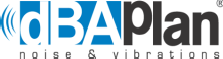 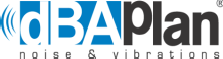 LAeq,1h90	LA1,1hLA5,1hLA50,1h80LA95,1h7060504030200 1 2 3 4 5 6 7 8 9 10 11 12 13 14 15 16 17 18 19 20 21 22 23 24 Tijd (h)100LAeq,1h90	LA1,1hLA5,1hLA50,1h80LA95,1h7060504030200 1 2 3 4 5 6 7 8 9 10 11 12 13 14 15 16 17 18 19 20 21 22 23 24 Tijd (h)100LAeq,1h90	LA1,1hLA5,1hLA50,1h80LA95,1h7060504030200 1 2 3 4 5 6 7 8 9 10 11 12 13 14 15 16 17 18 19 20 21 22 23 24 Tijd (h)100LAeq,1h90	LA1,1hLA5,1hLA50,1h80LA95,1h7060504030200 1 2 3 4 5 6 7 8 9 10 11 12 13 14 15 16 17 18 19 20 21 22 23 24 Tijd (h)100LAeq,1h90	LA1,1hLA5,1hLA50,1h80LA95,1h7060504030200 1 2 3 4 5 6 7 8 9 10 11 12 13 14 15 16 17 18 19 20 21 22 23 24 Tijd (h)100LAeq,1h90	LA1,1hLA5,1hLA50,1h80LA95,1h7060504030200 1 2 3 4 5 6 7 8 9 10 11 12 13 14 15 16 17 18 19 20 21 22 23 24 Tijd (h)100LAeq,1h90	LA1,1hLA5,1hLA50,1h80LA95,1h7060504030200 1 2 3 4 5 6 7 8 9 10 11 12 13 14 15 16 17 18 19 20 21 22 23 24 Tijd (h)100LAeq,1h90	LA1,1hLA5,1hLA50,1h80LA95,1h7060504030200 1 2 3 4 5 6 7 8 9 10 11 12 13 14 15 16 17 18 19 20 21 22 23 24 Tijd (h)1:00:0039,546,743,041,537,835,2W4100LAeq,1h90	LA1,1hLA5,1hLA50,1h80LA95,1h7060504030200 1 2 3 4 5 6 7 8 9 10 11 12 13 14 15 16 17 18 19 20 21 22 23 24 Tijd (h)100LAeq,1h90	LA1,1hLA5,1hLA50,1h80LA95,1h7060504030200 1 2 3 4 5 6 7 8 9 10 11 12 13 14 15 16 17 18 19 20 21 22 23 24 Tijd (h)100LAeq,1h90	LA1,1hLA5,1hLA50,1h80LA95,1h7060504030200 1 2 3 4 5 6 7 8 9 10 11 12 13 14 15 16 17 18 19 20 21 22 23 24 Tijd (h)100LAeq,1h90	LA1,1hLA5,1hLA50,1h80LA95,1h7060504030200 1 2 3 4 5 6 7 8 9 10 11 12 13 14 15 16 17 18 19 20 21 22 23 24 Tijd (h)100LAeq,1h90	LA1,1hLA5,1hLA50,1h80LA95,1h7060504030200 1 2 3 4 5 6 7 8 9 10 11 12 13 14 15 16 17 18 19 20 21 22 23 24 Tijd (h)100LAeq,1h90	LA1,1hLA5,1hLA50,1h80LA95,1h7060504030200 1 2 3 4 5 6 7 8 9 10 11 12 13 14 15 16 17 18 19 20 21 22 23 24 Tijd (h)100LAeq,1h90	LA1,1hLA5,1hLA50,1h80LA95,1h7060504030200 1 2 3 4 5 6 7 8 9 10 11 12 13 14 15 16 17 18 19 20 21 22 23 24 Tijd (h)100LAeq,1h90	LA1,1hLA5,1hLA50,1h80LA95,1h7060504030200 1 2 3 4 5 6 7 8 9 10 11 12 13 14 15 16 17 18 19 20 21 22 23 24 Tijd (h)2:00:0039,245,643,041,937,935,3W4100LAeq,1h90	LA1,1hLA5,1hLA50,1h80LA95,1h7060504030200 1 2 3 4 5 6 7 8 9 10 11 12 13 14 15 16 17 18 19 20 21 22 23 24 Tijd (h)100LAeq,1h90	LA1,1hLA5,1hLA50,1h80LA95,1h7060504030200 1 2 3 4 5 6 7 8 9 10 11 12 13 14 15 16 17 18 19 20 21 22 23 24 Tijd (h)100LAeq,1h90	LA1,1hLA5,1hLA50,1h80LA95,1h7060504030200 1 2 3 4 5 6 7 8 9 10 11 12 13 14 15 16 17 18 19 20 21 22 23 24 Tijd (h)100LAeq,1h90	LA1,1hLA5,1hLA50,1h80LA95,1h7060504030200 1 2 3 4 5 6 7 8 9 10 11 12 13 14 15 16 17 18 19 20 21 22 23 24 Tijd (h)100LAeq,1h90	LA1,1hLA5,1hLA50,1h80LA95,1h7060504030200 1 2 3 4 5 6 7 8 9 10 11 12 13 14 15 16 17 18 19 20 21 22 23 24 Tijd (h)100LAeq,1h90	LA1,1hLA5,1hLA50,1h80LA95,1h7060504030200 1 2 3 4 5 6 7 8 9 10 11 12 13 14 15 16 17 18 19 20 21 22 23 24 Tijd (h)100LAeq,1h90	LA1,1hLA5,1hLA50,1h80LA95,1h7060504030200 1 2 3 4 5 6 7 8 9 10 11 12 13 14 15 16 17 18 19 20 21 22 23 24 Tijd (h)100LAeq,1h90	LA1,1hLA5,1hLA50,1h80LA95,1h7060504030200 1 2 3 4 5 6 7 8 9 10 11 12 13 14 15 16 17 18 19 20 21 22 23 24 Tijd (h)3:00:0061,676,163,449,939,236,0W5100LAeq,1h90	LA1,1hLA5,1hLA50,1h80LA95,1h7060504030200 1 2 3 4 5 6 7 8 9 10 11 12 13 14 15 16 17 18 19 20 21 22 23 24 Tijd (h)100LAeq,1h90	LA1,1hLA5,1hLA50,1h80LA95,1h7060504030200 1 2 3 4 5 6 7 8 9 10 11 12 13 14 15 16 17 18 19 20 21 22 23 24 Tijd (h)100LAeq,1h90	LA1,1hLA5,1hLA50,1h80LA95,1h7060504030200 1 2 3 4 5 6 7 8 9 10 11 12 13 14 15 16 17 18 19 20 21 22 23 24 Tijd (h)100LAeq,1h90	LA1,1hLA5,1hLA50,1h80LA95,1h7060504030200 1 2 3 4 5 6 7 8 9 10 11 12 13 14 15 16 17 18 19 20 21 22 23 24 Tijd (h)100LAeq,1h90	LA1,1hLA5,1hLA50,1h80LA95,1h7060504030200 1 2 3 4 5 6 7 8 9 10 11 12 13 14 15 16 17 18 19 20 21 22 23 24 Tijd (h)100LAeq,1h90	LA1,1hLA5,1hLA50,1h80LA95,1h7060504030200 1 2 3 4 5 6 7 8 9 10 11 12 13 14 15 16 17 18 19 20 21 22 23 24 Tijd (h)100LAeq,1h90	LA1,1hLA5,1hLA50,1h80LA95,1h7060504030200 1 2 3 4 5 6 7 8 9 10 11 12 13 14 15 16 17 18 19 20 21 22 23 24 Tijd (h)100LAeq,1h90	LA1,1hLA5,1hLA50,1h80LA95,1h7060504030200 1 2 3 4 5 6 7 8 9 10 11 12 13 14 15 16 17 18 19 20 21 22 23 24 Tijd (h)4:00:0054,759,444,542,839,437,1W4100LAeq,1h90	LA1,1hLA5,1hLA50,1h80LA95,1h7060504030200 1 2 3 4 5 6 7 8 9 10 11 12 13 14 15 16 17 18 19 20 21 22 23 24 Tijd (h)100LAeq,1h90	LA1,1hLA5,1hLA50,1h80LA95,1h7060504030200 1 2 3 4 5 6 7 8 9 10 11 12 13 14 15 16 17 18 19 20 21 22 23 24 Tijd (h)100LAeq,1h90	LA1,1hLA5,1hLA50,1h80LA95,1h7060504030200 1 2 3 4 5 6 7 8 9 10 11 12 13 14 15 16 17 18 19 20 21 22 23 24 Tijd (h)100LAeq,1h90	LA1,1hLA5,1hLA50,1h80LA95,1h7060504030200 1 2 3 4 5 6 7 8 9 10 11 12 13 14 15 16 17 18 19 20 21 22 23 24 Tijd (h)100LAeq,1h90	LA1,1hLA5,1hLA50,1h80LA95,1h7060504030200 1 2 3 4 5 6 7 8 9 10 11 12 13 14 15 16 17 18 19 20 21 22 23 24 Tijd (h)100LAeq,1h90	LA1,1hLA5,1hLA50,1h80LA95,1h7060504030200 1 2 3 4 5 6 7 8 9 10 11 12 13 14 15 16 17 18 19 20 21 22 23 24 Tijd (h)100LAeq,1h90	LA1,1hLA5,1hLA50,1h80LA95,1h7060504030200 1 2 3 4 5 6 7 8 9 10 11 12 13 14 15 16 17 18 19 20 21 22 23 24 Tijd (h)100LAeq,1h90	LA1,1hLA5,1hLA50,1h80LA95,1h7060504030200 1 2 3 4 5 6 7 8 9 10 11 12 13 14 15 16 17 18 19 20 21 22 23 24 Tijd (h)5:00:0059,874,751,147,543,139,2W5100LAeq,1h90	LA1,1hLA5,1hLA50,1h80LA95,1h7060504030200 1 2 3 4 5 6 7 8 9 10 11 12 13 14 15 16 17 18 19 20 21 22 23 24 Tijd (h)100LAeq,1h90	LA1,1hLA5,1hLA50,1h80LA95,1h7060504030200 1 2 3 4 5 6 7 8 9 10 11 12 13 14 15 16 17 18 19 20 21 22 23 24 Tijd (h)100LAeq,1h90	LA1,1hLA5,1hLA50,1h80LA95,1h7060504030200 1 2 3 4 5 6 7 8 9 10 11 12 13 14 15 16 17 18 19 20 21 22 23 24 Tijd (h)100LAeq,1h90	LA1,1hLA5,1hLA50,1h80LA95,1h7060504030200 1 2 3 4 5 6 7 8 9 10 11 12 13 14 15 16 17 18 19 20 21 22 23 24 Tijd (h)100LAeq,1h90	LA1,1hLA5,1hLA50,1h80LA95,1h7060504030200 1 2 3 4 5 6 7 8 9 10 11 12 13 14 15 16 17 18 19 20 21 22 23 24 Tijd (h)100LAeq,1h90	LA1,1hLA5,1hLA50,1h80LA95,1h7060504030200 1 2 3 4 5 6 7 8 9 10 11 12 13 14 15 16 17 18 19 20 21 22 23 24 Tijd (h)100LAeq,1h90	LA1,1hLA5,1hLA50,1h80LA95,1h7060504030200 1 2 3 4 5 6 7 8 9 10 11 12 13 14 15 16 17 18 19 20 21 22 23 24 Tijd (h)100LAeq,1h90	LA1,1hLA5,1hLA50,1h80LA95,1h7060504030200 1 2 3 4 5 6 7 8 9 10 11 12 13 14 15 16 17 18 19 20 21 22 23 24 Tijd (h)6:00:0068,281,476,468,548,244,0NW4100LAeq,1h90	LA1,1hLA5,1hLA50,1h80LA95,1h7060504030200 1 2 3 4 5 6 7 8 9 10 11 12 13 14 15 16 17 18 19 20 21 22 23 24 Tijd (h)100LAeq,1h90	LA1,1hLA5,1hLA50,1h80LA95,1h7060504030200 1 2 3 4 5 6 7 8 9 10 11 12 13 14 15 16 17 18 19 20 21 22 23 24 Tijd (h)100LAeq,1h90	LA1,1hLA5,1hLA50,1h80LA95,1h7060504030200 1 2 3 4 5 6 7 8 9 10 11 12 13 14 15 16 17 18 19 20 21 22 23 24 Tijd (h)100LAeq,1h90	LA1,1hLA5,1hLA50,1h80LA95,1h7060504030200 1 2 3 4 5 6 7 8 9 10 11 12 13 14 15 16 17 18 19 20 21 22 23 24 Tijd (h)100LAeq,1h90	LA1,1hLA5,1hLA50,1h80LA95,1h7060504030200 1 2 3 4 5 6 7 8 9 10 11 12 13 14 15 16 17 18 19 20 21 22 23 24 Tijd (h)100LAeq,1h90	LA1,1hLA5,1hLA50,1h80LA95,1h7060504030200 1 2 3 4 5 6 7 8 9 10 11 12 13 14 15 16 17 18 19 20 21 22 23 24 Tijd (h)100LAeq,1h90	LA1,1hLA5,1hLA50,1h80LA95,1h7060504030200 1 2 3 4 5 6 7 8 9 10 11 12 13 14 15 16 17 18 19 20 21 22 23 24 Tijd (h)100LAeq,1h90	LA1,1hLA5,1hLA50,1h80LA95,1h7060504030200 1 2 3 4 5 6 7 8 9 10 11 12 13 14 15 16 17 18 19 20 21 22 23 24 Tijd (h)7:00:0068,681,175,568,149,444,3W4100LAeq,1h90	LA1,1hLA5,1hLA50,1h80LA95,1h7060504030200 1 2 3 4 5 6 7 8 9 10 11 12 13 14 15 16 17 18 19 20 21 22 23 24 Tijd (h)100LAeq,1h90	LA1,1hLA5,1hLA50,1h80LA95,1h7060504030200 1 2 3 4 5 6 7 8 9 10 11 12 13 14 15 16 17 18 19 20 21 22 23 24 Tijd (h)100LAeq,1h90	LA1,1hLA5,1hLA50,1h80LA95,1h7060504030200 1 2 3 4 5 6 7 8 9 10 11 12 13 14 15 16 17 18 19 20 21 22 23 24 Tijd (h)100LAeq,1h90	LA1,1hLA5,1hLA50,1h80LA95,1h7060504030200 1 2 3 4 5 6 7 8 9 10 11 12 13 14 15 16 17 18 19 20 21 22 23 24 Tijd (h)100LAeq,1h90	LA1,1hLA5,1hLA50,1h80LA95,1h7060504030200 1 2 3 4 5 6 7 8 9 10 11 12 13 14 15 16 17 18 19 20 21 22 23 24 Tijd (h)100LAeq,1h90	LA1,1hLA5,1hLA50,1h80LA95,1h7060504030200 1 2 3 4 5 6 7 8 9 10 11 12 13 14 15 16 17 18 19 20 21 22 23 24 Tijd (h)100LAeq,1h90	LA1,1hLA5,1hLA50,1h80LA95,1h7060504030200 1 2 3 4 5 6 7 8 9 10 11 12 13 14 15 16 17 18 19 20 21 22 23 24 Tijd (h)100LAeq,1h90	LA1,1hLA5,1hLA50,1h80LA95,1h7060504030200 1 2 3 4 5 6 7 8 9 10 11 12 13 14 15 16 17 18 19 20 21 22 23 24 Tijd (h)8:00:0061,676,265,053,847,944,9NW5100LAeq,1h90	LA1,1hLA5,1hLA50,1h80LA95,1h7060504030200 1 2 3 4 5 6 7 8 9 10 11 12 13 14 15 16 17 18 19 20 21 22 23 24 Tijd (h)100LAeq,1h90	LA1,1hLA5,1hLA50,1h80LA95,1h7060504030200 1 2 3 4 5 6 7 8 9 10 11 12 13 14 15 16 17 18 19 20 21 22 23 24 Tijd (h)100LAeq,1h90	LA1,1hLA5,1hLA50,1h80LA95,1h7060504030200 1 2 3 4 5 6 7 8 9 10 11 12 13 14 15 16 17 18 19 20 21 22 23 24 Tijd (h)100LAeq,1h90	LA1,1hLA5,1hLA50,1h80LA95,1h7060504030200 1 2 3 4 5 6 7 8 9 10 11 12 13 14 15 16 17 18 19 20 21 22 23 24 Tijd (h)100LAeq,1h90	LA1,1hLA5,1hLA50,1h80LA95,1h7060504030200 1 2 3 4 5 6 7 8 9 10 11 12 13 14 15 16 17 18 19 20 21 22 23 24 Tijd (h)100LAeq,1h90	LA1,1hLA5,1hLA50,1h80LA95,1h7060504030200 1 2 3 4 5 6 7 8 9 10 11 12 13 14 15 16 17 18 19 20 21 22 23 24 Tijd (h)100LAeq,1h90	LA1,1hLA5,1hLA50,1h80LA95,1h7060504030200 1 2 3 4 5 6 7 8 9 10 11 12 13 14 15 16 17 18 19 20 21 22 23 24 Tijd (h)100LAeq,1h90	LA1,1hLA5,1hLA50,1h80LA95,1h7060504030200 1 2 3 4 5 6 7 8 9 10 11 12 13 14 15 16 17 18 19 20 21 22 23 24 Tijd (h)9:00:0065,379,570,858,650,846,8NW6100LAeq,1h90	LA1,1hLA5,1hLA50,1h80LA95,1h7060504030200 1 2 3 4 5 6 7 8 9 10 11 12 13 14 15 16 17 18 19 20 21 22 23 24 Tijd (h)100LAeq,1h90	LA1,1hLA5,1hLA50,1h80LA95,1h7060504030200 1 2 3 4 5 6 7 8 9 10 11 12 13 14 15 16 17 18 19 20 21 22 23 24 Tijd (h)100LAeq,1h90	LA1,1hLA5,1hLA50,1h80LA95,1h7060504030200 1 2 3 4 5 6 7 8 9 10 11 12 13 14 15 16 17 18 19 20 21 22 23 24 Tijd (h)100LAeq,1h90	LA1,1hLA5,1hLA50,1h80LA95,1h7060504030200 1 2 3 4 5 6 7 8 9 10 11 12 13 14 15 16 17 18 19 20 21 22 23 24 Tijd (h)100LAeq,1h90	LA1,1hLA5,1hLA50,1h80LA95,1h7060504030200 1 2 3 4 5 6 7 8 9 10 11 12 13 14 15 16 17 18 19 20 21 22 23 24 Tijd (h)100LAeq,1h90	LA1,1hLA5,1hLA50,1h80LA95,1h7060504030200 1 2 3 4 5 6 7 8 9 10 11 12 13 14 15 16 17 18 19 20 21 22 23 24 Tijd (h)100LAeq,1h90	LA1,1hLA5,1hLA50,1h80LA95,1h7060504030200 1 2 3 4 5 6 7 8 9 10 11 12 13 14 15 16 17 18 19 20 21 22 23 24 Tijd (h)100LAeq,1h90	LA1,1hLA5,1hLA50,1h80LA95,1h7060504030200 1 2 3 4 5 6 7 8 9 10 11 12 13 14 15 16 17 18 19 20 21 22 23 24 Tijd (h)10:00:0071,783,978,974,253,448,9N6100LAeq,1h90	LA1,1hLA5,1hLA50,1h80LA95,1h7060504030200 1 2 3 4 5 6 7 8 9 10 11 12 13 14 15 16 17 18 19 20 21 22 23 24 Tijd (h)100LAeq,1h90	LA1,1hLA5,1hLA50,1h80LA95,1h7060504030200 1 2 3 4 5 6 7 8 9 10 11 12 13 14 15 16 17 18 19 20 21 22 23 24 Tijd (h)100LAeq,1h90	LA1,1hLA5,1hLA50,1h80LA95,1h7060504030200 1 2 3 4 5 6 7 8 9 10 11 12 13 14 15 16 17 18 19 20 21 22 23 24 Tijd (h)100LAeq,1h90	LA1,1hLA5,1hLA50,1h80LA95,1h7060504030200 1 2 3 4 5 6 7 8 9 10 11 12 13 14 15 16 17 18 19 20 21 22 23 24 Tijd (h)100LAeq,1h90	LA1,1hLA5,1hLA50,1h80LA95,1h7060504030200 1 2 3 4 5 6 7 8 9 10 11 12 13 14 15 16 17 18 19 20 21 22 23 24 Tijd (h)100LAeq,1h90	LA1,1hLA5,1hLA50,1h80LA95,1h7060504030200 1 2 3 4 5 6 7 8 9 10 11 12 13 14 15 16 17 18 19 20 21 22 23 24 Tijd (h)100LAeq,1h90	LA1,1hLA5,1hLA50,1h80LA95,1h7060504030200 1 2 3 4 5 6 7 8 9 10 11 12 13 14 15 16 17 18 19 20 21 22 23 24 Tijd (h)100LAeq,1h90	LA1,1hLA5,1hLA50,1h80LA95,1h7060504030200 1 2 3 4 5 6 7 8 9 10 11 12 13 14 15 16 17 18 19 20 21 22 23 24 Tijd (h)11:00:0072,186,076,967,351,047,5N6100LAeq,1h90	LA1,1hLA5,1hLA50,1h80LA95,1h7060504030200 1 2 3 4 5 6 7 8 9 10 11 12 13 14 15 16 17 18 19 20 21 22 23 24 Tijd (h)100LAeq,1h90	LA1,1hLA5,1hLA50,1h80LA95,1h7060504030200 1 2 3 4 5 6 7 8 9 10 11 12 13 14 15 16 17 18 19 20 21 22 23 24 Tijd (h)100LAeq,1h90	LA1,1hLA5,1hLA50,1h80LA95,1h7060504030200 1 2 3 4 5 6 7 8 9 10 11 12 13 14 15 16 17 18 19 20 21 22 23 24 Tijd (h)100LAeq,1h90	LA1,1hLA5,1hLA50,1h80LA95,1h7060504030200 1 2 3 4 5 6 7 8 9 10 11 12 13 14 15 16 17 18 19 20 21 22 23 24 Tijd (h)100LAeq,1h90	LA1,1hLA5,1hLA50,1h80LA95,1h7060504030200 1 2 3 4 5 6 7 8 9 10 11 12 13 14 15 16 17 18 19 20 21 22 23 24 Tijd (h)100LAeq,1h90	LA1,1hLA5,1hLA50,1h80LA95,1h7060504030200 1 2 3 4 5 6 7 8 9 10 11 12 13 14 15 16 17 18 19 20 21 22 23 24 Tijd (h)100LAeq,1h90	LA1,1hLA5,1hLA50,1h80LA95,1h7060504030200 1 2 3 4 5 6 7 8 9 10 11 12 13 14 15 16 17 18 19 20 21 22 23 24 Tijd (h)100LAeq,1h90	LA1,1hLA5,1hLA50,1h80LA95,1h7060504030200 1 2 3 4 5 6 7 8 9 10 11 12 13 14 15 16 17 18 19 20 21 22 23 24 Tijd (h)12:00:0074,088,379,773,151,748,2N6100LAeq,1h90	LA1,1hLA5,1hLA50,1h80LA95,1h7060504030200 1 2 3 4 5 6 7 8 9 10 11 12 13 14 15 16 17 18 19 20 21 22 23 24 Tijd (h)100LAeq,1h90	LA1,1hLA5,1hLA50,1h80LA95,1h7060504030200 1 2 3 4 5 6 7 8 9 10 11 12 13 14 15 16 17 18 19 20 21 22 23 24 Tijd (h)100LAeq,1h90	LA1,1hLA5,1hLA50,1h80LA95,1h7060504030200 1 2 3 4 5 6 7 8 9 10 11 12 13 14 15 16 17 18 19 20 21 22 23 24 Tijd (h)100LAeq,1h90	LA1,1hLA5,1hLA50,1h80LA95,1h7060504030200 1 2 3 4 5 6 7 8 9 10 11 12 13 14 15 16 17 18 19 20 21 22 23 24 Tijd (h)100LAeq,1h90	LA1,1hLA5,1hLA50,1h80LA95,1h7060504030200 1 2 3 4 5 6 7 8 9 10 11 12 13 14 15 16 17 18 19 20 21 22 23 24 Tijd (h)100LAeq,1h90	LA1,1hLA5,1hLA50,1h80LA95,1h7060504030200 1 2 3 4 5 6 7 8 9 10 11 12 13 14 15 16 17 18 19 20 21 22 23 24 Tijd (h)100LAeq,1h90	LA1,1hLA5,1hLA50,1h80LA95,1h7060504030200 1 2 3 4 5 6 7 8 9 10 11 12 13 14 15 16 17 18 19 20 21 22 23 24 Tijd (h)100LAeq,1h90	LA1,1hLA5,1hLA50,1h80LA95,1h7060504030200 1 2 3 4 5 6 7 8 9 10 11 12 13 14 15 16 17 18 19 20 21 22 23 24 Tijd (h)13:00:0070,583,775,062,649,945,6NW7100LAeq,1h90	LA1,1hLA5,1hLA50,1h80LA95,1h7060504030200 1 2 3 4 5 6 7 8 9 10 11 12 13 14 15 16 17 18 19 20 21 22 23 24 Tijd (h)100LAeq,1h90	LA1,1hLA5,1hLA50,1h80LA95,1h7060504030200 1 2 3 4 5 6 7 8 9 10 11 12 13 14 15 16 17 18 19 20 21 22 23 24 Tijd (h)100LAeq,1h90	LA1,1hLA5,1hLA50,1h80LA95,1h7060504030200 1 2 3 4 5 6 7 8 9 10 11 12 13 14 15 16 17 18 19 20 21 22 23 24 Tijd (h)100LAeq,1h90	LA1,1hLA5,1hLA50,1h80LA95,1h7060504030200 1 2 3 4 5 6 7 8 9 10 11 12 13 14 15 16 17 18 19 20 21 22 23 24 Tijd (h)100LAeq,1h90	LA1,1hLA5,1hLA50,1h80LA95,1h7060504030200 1 2 3 4 5 6 7 8 9 10 11 12 13 14 15 16 17 18 19 20 21 22 23 24 Tijd (h)100LAeq,1h90	LA1,1hLA5,1hLA50,1h80LA95,1h7060504030200 1 2 3 4 5 6 7 8 9 10 11 12 13 14 15 16 17 18 19 20 21 22 23 24 Tijd (h)100LAeq,1h90	LA1,1hLA5,1hLA50,1h80LA95,1h7060504030200 1 2 3 4 5 6 7 8 9 10 11 12 13 14 15 16 17 18 19 20 21 22 23 24 Tijd (h)100LAeq,1h90	LA1,1hLA5,1hLA50,1h80LA95,1h7060504030200 1 2 3 4 5 6 7 8 9 10 11 12 13 14 15 16 17 18 19 20 21 22 23 24 Tijd (h)14:00:0065,380,867,554,949,445,6N5100LAeq,1h90	LA1,1hLA5,1hLA50,1h80LA95,1h7060504030200 1 2 3 4 5 6 7 8 9 10 11 12 13 14 15 16 17 18 19 20 21 22 23 24 Tijd (h)100LAeq,1h90	LA1,1hLA5,1hLA50,1h80LA95,1h7060504030200 1 2 3 4 5 6 7 8 9 10 11 12 13 14 15 16 17 18 19 20 21 22 23 24 Tijd (h)100LAeq,1h90	LA1,1hLA5,1hLA50,1h80LA95,1h7060504030200 1 2 3 4 5 6 7 8 9 10 11 12 13 14 15 16 17 18 19 20 21 22 23 24 Tijd (h)100LAeq,1h90	LA1,1hLA5,1hLA50,1h80LA95,1h7060504030200 1 2 3 4 5 6 7 8 9 10 11 12 13 14 15 16 17 18 19 20 21 22 23 24 Tijd (h)100LAeq,1h90	LA1,1hLA5,1hLA50,1h80LA95,1h7060504030200 1 2 3 4 5 6 7 8 9 10 11 12 13 14 15 16 17 18 19 20 21 22 23 24 Tijd (h)100LAeq,1h90	LA1,1hLA5,1hLA50,1h80LA95,1h7060504030200 1 2 3 4 5 6 7 8 9 10 11 12 13 14 15 16 17 18 19 20 21 22 23 24 Tijd (h)100LAeq,1h90	LA1,1hLA5,1hLA50,1h80LA95,1h7060504030200 1 2 3 4 5 6 7 8 9 10 11 12 13 14 15 16 17 18 19 20 21 22 23 24 Tijd (h)100LAeq,1h90	LA1,1hLA5,1hLA50,1h80LA95,1h7060504030200 1 2 3 4 5 6 7 8 9 10 11 12 13 14 15 16 17 18 19 20 21 22 23 24 Tijd (h)15:00:0067,981,774,163,950,546,8N7100LAeq,1h90	LA1,1hLA5,1hLA50,1h80LA95,1h7060504030200 1 2 3 4 5 6 7 8 9 10 11 12 13 14 15 16 17 18 19 20 21 22 23 24 Tijd (h)100LAeq,1h90	LA1,1hLA5,1hLA50,1h80LA95,1h7060504030200 1 2 3 4 5 6 7 8 9 10 11 12 13 14 15 16 17 18 19 20 21 22 23 24 Tijd (h)100LAeq,1h90	LA1,1hLA5,1hLA50,1h80LA95,1h7060504030200 1 2 3 4 5 6 7 8 9 10 11 12 13 14 15 16 17 18 19 20 21 22 23 24 Tijd (h)100LAeq,1h90	LA1,1hLA5,1hLA50,1h80LA95,1h7060504030200 1 2 3 4 5 6 7 8 9 10 11 12 13 14 15 16 17 18 19 20 21 22 23 24 Tijd (h)100LAeq,1h90	LA1,1hLA5,1hLA50,1h80LA95,1h7060504030200 1 2 3 4 5 6 7 8 9 10 11 12 13 14 15 16 17 18 19 20 21 22 23 24 Tijd (h)100LAeq,1h90	LA1,1hLA5,1hLA50,1h80LA95,1h7060504030200 1 2 3 4 5 6 7 8 9 10 11 12 13 14 15 16 17 18 19 20 21 22 23 24 Tijd (h)100LAeq,1h90	LA1,1hLA5,1hLA50,1h80LA95,1h7060504030200 1 2 3 4 5 6 7 8 9 10 11 12 13 14 15 16 17 18 19 20 21 22 23 24 Tijd (h)100LAeq,1h90	LA1,1hLA5,1hLA50,1h80LA95,1h7060504030200 1 2 3 4 5 6 7 8 9 10 11 12 13 14 15 16 17 18 19 20 21 22 23 24 Tijd (h)16:00:0070,082,474,662,450,848,2NW7100LAeq,1h90	LA1,1hLA5,1hLA50,1h80LA95,1h7060504030200 1 2 3 4 5 6 7 8 9 10 11 12 13 14 15 16 17 18 19 20 21 22 23 24 Tijd (h)100LAeq,1h90	LA1,1hLA5,1hLA50,1h80LA95,1h7060504030200 1 2 3 4 5 6 7 8 9 10 11 12 13 14 15 16 17 18 19 20 21 22 23 24 Tijd (h)100LAeq,1h90	LA1,1hLA5,1hLA50,1h80LA95,1h7060504030200 1 2 3 4 5 6 7 8 9 10 11 12 13 14 15 16 17 18 19 20 21 22 23 24 Tijd (h)100LAeq,1h90	LA1,1hLA5,1hLA50,1h80LA95,1h7060504030200 1 2 3 4 5 6 7 8 9 10 11 12 13 14 15 16 17 18 19 20 21 22 23 24 Tijd (h)100LAeq,1h90	LA1,1hLA5,1hLA50,1h80LA95,1h7060504030200 1 2 3 4 5 6 7 8 9 10 11 12 13 14 15 16 17 18 19 20 21 22 23 24 Tijd (h)100LAeq,1h90	LA1,1hLA5,1hLA50,1h80LA95,1h7060504030200 1 2 3 4 5 6 7 8 9 10 11 12 13 14 15 16 17 18 19 20 21 22 23 24 Tijd (h)100LAeq,1h90	LA1,1hLA5,1hLA50,1h80LA95,1h7060504030200 1 2 3 4 5 6 7 8 9 10 11 12 13 14 15 16 17 18 19 20 21 22 23 24 Tijd (h)100LAeq,1h90	LA1,1hLA5,1hLA50,1h80LA95,1h7060504030200 1 2 3 4 5 6 7 8 9 10 11 12 13 14 15 16 17 18 19 20 21 22 23 24 Tijd (h)17:00:0068,982,172,862,850,848,0NW7100LAeq,1h90	LA1,1hLA5,1hLA50,1h80LA95,1h7060504030200 1 2 3 4 5 6 7 8 9 10 11 12 13 14 15 16 17 18 19 20 21 22 23 24 Tijd (h)100LAeq,1h90	LA1,1hLA5,1hLA50,1h80LA95,1h7060504030200 1 2 3 4 5 6 7 8 9 10 11 12 13 14 15 16 17 18 19 20 21 22 23 24 Tijd (h)100LAeq,1h90	LA1,1hLA5,1hLA50,1h80LA95,1h7060504030200 1 2 3 4 5 6 7 8 9 10 11 12 13 14 15 16 17 18 19 20 21 22 23 24 Tijd (h)100LAeq,1h90	LA1,1hLA5,1hLA50,1h80LA95,1h7060504030200 1 2 3 4 5 6 7 8 9 10 11 12 13 14 15 16 17 18 19 20 21 22 23 24 Tijd (h)100LAeq,1h90	LA1,1hLA5,1hLA50,1h80LA95,1h7060504030200 1 2 3 4 5 6 7 8 9 10 11 12 13 14 15 16 17 18 19 20 21 22 23 24 Tijd (h)100LAeq,1h90	LA1,1hLA5,1hLA50,1h80LA95,1h7060504030200 1 2 3 4 5 6 7 8 9 10 11 12 13 14 15 16 17 18 19 20 21 22 23 24 Tijd (h)100LAeq,1h90	LA1,1hLA5,1hLA50,1h80LA95,1h7060504030200 1 2 3 4 5 6 7 8 9 10 11 12 13 14 15 16 17 18 19 20 21 22 23 24 Tijd (h)100LAeq,1h90	LA1,1hLA5,1hLA50,1h80LA95,1h7060504030200 1 2 3 4 5 6 7 8 9 10 11 12 13 14 15 16 17 18 19 20 21 22 23 24 Tijd (h)18:00:0064,178,866,455,751,548,5N6100LAeq,1h90	LA1,1hLA5,1hLA50,1h80LA95,1h7060504030200 1 2 3 4 5 6 7 8 9 10 11 12 13 14 15 16 17 18 19 20 21 22 23 24 Tijd (h)100LAeq,1h90	LA1,1hLA5,1hLA50,1h80LA95,1h7060504030200 1 2 3 4 5 6 7 8 9 10 11 12 13 14 15 16 17 18 19 20 21 22 23 24 Tijd (h)100LAeq,1h90	LA1,1hLA5,1hLA50,1h80LA95,1h7060504030200 1 2 3 4 5 6 7 8 9 10 11 12 13 14 15 16 17 18 19 20 21 22 23 24 Tijd (h)100LAeq,1h90	LA1,1hLA5,1hLA50,1h80LA95,1h7060504030200 1 2 3 4 5 6 7 8 9 10 11 12 13 14 15 16 17 18 19 20 21 22 23 24 Tijd (h)100LAeq,1h90	LA1,1hLA5,1hLA50,1h80LA95,1h7060504030200 1 2 3 4 5 6 7 8 9 10 11 12 13 14 15 16 17 18 19 20 21 22 23 24 Tijd (h)100LAeq,1h90	LA1,1hLA5,1hLA50,1h80LA95,1h7060504030200 1 2 3 4 5 6 7 8 9 10 11 12 13 14 15 16 17 18 19 20 21 22 23 24 Tijd (h)100LAeq,1h90	LA1,1hLA5,1hLA50,1h80LA95,1h7060504030200 1 2 3 4 5 6 7 8 9 10 11 12 13 14 15 16 17 18 19 20 21 22 23 24 Tijd (h)100LAeq,1h90	LA1,1hLA5,1hLA50,1h80LA95,1h7060504030200 1 2 3 4 5 6 7 8 9 10 11 12 13 14 15 16 17 18 19 20 21 22 23 24 Tijd (h)19:00:0069,783,175,668,250,947,7NW5100LAeq,1h90	LA1,1hLA5,1hLA50,1h80LA95,1h7060504030200 1 2 3 4 5 6 7 8 9 10 11 12 13 14 15 16 17 18 19 20 21 22 23 24 Tijd (h)100LAeq,1h90	LA1,1hLA5,1hLA50,1h80LA95,1h7060504030200 1 2 3 4 5 6 7 8 9 10 11 12 13 14 15 16 17 18 19 20 21 22 23 24 Tijd (h)100LAeq,1h90	LA1,1hLA5,1hLA50,1h80LA95,1h7060504030200 1 2 3 4 5 6 7 8 9 10 11 12 13 14 15 16 17 18 19 20 21 22 23 24 Tijd (h)100LAeq,1h90	LA1,1hLA5,1hLA50,1h80LA95,1h7060504030200 1 2 3 4 5 6 7 8 9 10 11 12 13 14 15 16 17 18 19 20 21 22 23 24 Tijd (h)100LAeq,1h90	LA1,1hLA5,1hLA50,1h80LA95,1h7060504030200 1 2 3 4 5 6 7 8 9 10 11 12 13 14 15 16 17 18 19 20 21 22 23 24 Tijd (h)100LAeq,1h90	LA1,1hLA5,1hLA50,1h80LA95,1h7060504030200 1 2 3 4 5 6 7 8 9 10 11 12 13 14 15 16 17 18 19 20 21 22 23 24 Tijd (h)100LAeq,1h90	LA1,1hLA5,1hLA50,1h80LA95,1h7060504030200 1 2 3 4 5 6 7 8 9 10 11 12 13 14 15 16 17 18 19 20 21 22 23 24 Tijd (h)100LAeq,1h90	LA1,1hLA5,1hLA50,1h80LA95,1h7060504030200 1 2 3 4 5 6 7 8 9 10 11 12 13 14 15 16 17 18 19 20 21 22 23 24 Tijd (h)20:00:0067,881,672,665,149,045,9NW5100LAeq,1h90	LA1,1hLA5,1hLA50,1h80LA95,1h7060504030200 1 2 3 4 5 6 7 8 9 10 11 12 13 14 15 16 17 18 19 20 21 22 23 24 Tijd (h)100LAeq,1h90	LA1,1hLA5,1hLA50,1h80LA95,1h7060504030200 1 2 3 4 5 6 7 8 9 10 11 12 13 14 15 16 17 18 19 20 21 22 23 24 Tijd (h)100LAeq,1h90	LA1,1hLA5,1hLA50,1h80LA95,1h7060504030200 1 2 3 4 5 6 7 8 9 10 11 12 13 14 15 16 17 18 19 20 21 22 23 24 Tijd (h)100LAeq,1h90	LA1,1hLA5,1hLA50,1h80LA95,1h7060504030200 1 2 3 4 5 6 7 8 9 10 11 12 13 14 15 16 17 18 19 20 21 22 23 24 Tijd (h)100LAeq,1h90	LA1,1hLA5,1hLA50,1h80LA95,1h7060504030200 1 2 3 4 5 6 7 8 9 10 11 12 13 14 15 16 17 18 19 20 21 22 23 24 Tijd (h)100LAeq,1h90	LA1,1hLA5,1hLA50,1h80LA95,1h7060504030200 1 2 3 4 5 6 7 8 9 10 11 12 13 14 15 16 17 18 19 20 21 22 23 24 Tijd (h)100LAeq,1h90	LA1,1hLA5,1hLA50,1h80LA95,1h7060504030200 1 2 3 4 5 6 7 8 9 10 11 12 13 14 15 16 17 18 19 20 21 22 23 24 Tijd (h)100LAeq,1h90	LA1,1hLA5,1hLA50,1h80LA95,1h7060504030200 1 2 3 4 5 6 7 8 9 10 11 12 13 14 15 16 17 18 19 20 21 22 23 24 Tijd (h)21:00:0071,283,477,372,548,844,2NW4100LAeq,1h90	LA1,1hLA5,1hLA50,1h80LA95,1h7060504030200 1 2 3 4 5 6 7 8 9 10 11 12 13 14 15 16 17 18 19 20 21 22 23 24 Tijd (h)100LAeq,1h90	LA1,1hLA5,1hLA50,1h80LA95,1h7060504030200 1 2 3 4 5 6 7 8 9 10 11 12 13 14 15 16 17 18 19 20 21 22 23 24 Tijd (h)100LAeq,1h90	LA1,1hLA5,1hLA50,1h80LA95,1h7060504030200 1 2 3 4 5 6 7 8 9 10 11 12 13 14 15 16 17 18 19 20 21 22 23 24 Tijd (h)100LAeq,1h90	LA1,1hLA5,1hLA50,1h80LA95,1h7060504030200 1 2 3 4 5 6 7 8 9 10 11 12 13 14 15 16 17 18 19 20 21 22 23 24 Tijd (h)100LAeq,1h90	LA1,1hLA5,1hLA50,1h80LA95,1h7060504030200 1 2 3 4 5 6 7 8 9 10 11 12 13 14 15 16 17 18 19 20 21 22 23 24 Tijd (h)100LAeq,1h90	LA1,1hLA5,1hLA50,1h80LA95,1h7060504030200 1 2 3 4 5 6 7 8 9 10 11 12 13 14 15 16 17 18 19 20 21 22 23 24 Tijd (h)100LAeq,1h90	LA1,1hLA5,1hLA50,1h80LA95,1h7060504030200 1 2 3 4 5 6 7 8 9 10 11 12 13 14 15 16 17 18 19 20 21 22 23 24 Tijd (h)100LAeq,1h90	LA1,1hLA5,1hLA50,1h80LA95,1h7060504030200 1 2 3 4 5 6 7 8 9 10 11 12 13 14 15 16 17 18 19 20 21 22 23 24 Tijd (h)22:00:0065,380,071,058,543,140,5N2100LAeq,1h90	LA1,1hLA5,1hLA50,1h80LA95,1h7060504030200 1 2 3 4 5 6 7 8 9 10 11 12 13 14 15 16 17 18 19 20 21 22 23 24 Tijd (h)100LAeq,1h90	LA1,1hLA5,1hLA50,1h80LA95,1h7060504030200 1 2 3 4 5 6 7 8 9 10 11 12 13 14 15 16 17 18 19 20 21 22 23 24 Tijd (h)100LAeq,1h90	LA1,1hLA5,1hLA50,1h80LA95,1h7060504030200 1 2 3 4 5 6 7 8 9 10 11 12 13 14 15 16 17 18 19 20 21 22 23 24 Tijd (h)100LAeq,1h90	LA1,1hLA5,1hLA50,1h80LA95,1h7060504030200 1 2 3 4 5 6 7 8 9 10 11 12 13 14 15 16 17 18 19 20 21 22 23 24 Tijd (h)100LAeq,1h90	LA1,1hLA5,1hLA50,1h80LA95,1h7060504030200 1 2 3 4 5 6 7 8 9 10 11 12 13 14 15 16 17 18 19 20 21 22 23 24 Tijd (h)100LAeq,1h90	LA1,1hLA5,1hLA50,1h80LA95,1h7060504030200 1 2 3 4 5 6 7 8 9 10 11 12 13 14 15 16 17 18 19 20 21 22 23 24 Tijd (h)100LAeq,1h90	LA1,1hLA5,1hLA50,1h80LA95,1h7060504030200 1 2 3 4 5 6 7 8 9 10 11 12 13 14 15 16 17 18 19 20 21 22 23 24 Tijd (h)100LAeq,1h90	LA1,1hLA5,1hLA50,1h80LA95,1h7060504030200 1 2 3 4 5 6 7 8 9 10 11 12 13 14 15 16 17 18 19 20 21 22 23 24 Tijd (h)23:00:0062,177,758,446,141,239,1NW3100LAeq,1h90	LA1,1hLA5,1hLA50,1h80LA95,1h7060504030200 1 2 3 4 5 6 7 8 9 10 11 12 13 14 15 16 17 18 19 20 21 22 23 24 Tijd (h)100LAeq,1h90	LA1,1hLA5,1hLA50,1h80LA95,1h7060504030200 1 2 3 4 5 6 7 8 9 10 11 12 13 14 15 16 17 18 19 20 21 22 23 24 Tijd (h)100LAeq,1h90	LA1,1hLA5,1hLA50,1h80LA95,1h7060504030200 1 2 3 4 5 6 7 8 9 10 11 12 13 14 15 16 17 18 19 20 21 22 23 24 Tijd (h)100LAeq,1h90	LA1,1hLA5,1hLA50,1h80LA95,1h7060504030200 1 2 3 4 5 6 7 8 9 10 11 12 13 14 15 16 17 18 19 20 21 22 23 24 Tijd (h)100LAeq,1h90	LA1,1hLA5,1hLA50,1h80LA95,1h7060504030200 1 2 3 4 5 6 7 8 9 10 11 12 13 14 15 16 17 18 19 20 21 22 23 24 Tijd (h)100LAeq,1h90	LA1,1hLA5,1hLA50,1h80LA95,1h7060504030200 1 2 3 4 5 6 7 8 9 10 11 12 13 14 15 16 17 18 19 20 21 22 23 24 Tijd (h)100LAeq,1h90	LA1,1hLA5,1hLA50,1h80LA95,1h7060504030200 1 2 3 4 5 6 7 8 9 10 11 12 13 14 15 16 17 18 19 20 21 22 23 24 Tijd (h)100LAeq,1h90	LA1,1hLA5,1hLA50,1h80LA95,1h7060504030200 1 2 3 4 5 6 7 8 9 10 11 12 13 14 15 16 17 18 19 20 21 22 23 24 Tijd (h)100LAeq,1h90	LA1,1hLA5,1hLA50,1h80LA95,1h7060504030200 1 2 3 4 5 6 7 8 9 10 11 12 13 14 15 16 17 18 19 20 21 22 23 24 Tijd (h)100LAeq,1h90	LA1,1hLA5,1hLA50,1h80LA95,1h7060504030200 1 2 3 4 5 6 7 8 9 10 11 12 13 14 15 16 17 18 19 20 21 22 23 24 Tijd (h)100LAeq,1h90	LA1,1hLA5,1hLA50,1h80LA95,1h7060504030200 1 2 3 4 5 6 7 8 9 10 11 12 13 14 15 16 17 18 19 20 21 22 23 24 Tijd (h)100LAeq,1h90	LA1,1hLA5,1hLA50,1h80LA95,1h7060504030200 1 2 3 4 5 6 7 8 9 10 11 12 13 14 15 16 17 18 19 20 21 22 23 24 Tijd (h)100LAeq,1h90	LA1,1hLA5,1hLA50,1h80LA95,1h7060504030200 1 2 3 4 5 6 7 8 9 10 11 12 13 14 15 16 17 18 19 20 21 22 23 24 Tijd (h)100LAeq,1h90	LA1,1hLA5,1hLA50,1h80LA95,1h7060504030200 1 2 3 4 5 6 7 8 9 10 11 12 13 14 15 16 17 18 19 20 21 22 23 24 Tijd (h)100LAeq,1h90	LA1,1hLA5,1hLA50,1h80LA95,1h7060504030200 1 2 3 4 5 6 7 8 9 10 11 12 13 14 15 16 17 18 19 20 21 22 23 24 Tijd (h)100LAeq,1h90	LA1,1hLA5,1hLA50,1h80LA95,1h7060504030200 1 2 3 4 5 6 7 8 9 10 11 12 13 14 15 16 17 18 19 20 21 22 23 24 Tijd (h)LAeqLA01LA05LA10LA50LA95100LAeq,1h90	LA1,1hLA5,1hLA50,1h80LA95,1h7060504030200 1 2 3 4 5 6 7 8 9 10 11 12 13 14 15 16 17 18 19 20 21 22 23 24 Tijd (h)100LAeq,1h90	LA1,1hLA5,1hLA50,1h80LA95,1h7060504030200 1 2 3 4 5 6 7 8 9 10 11 12 13 14 15 16 17 18 19 20 21 22 23 24 Tijd (h)100LAeq,1h90	LA1,1hLA5,1hLA50,1h80LA95,1h7060504030200 1 2 3 4 5 6 7 8 9 10 11 12 13 14 15 16 17 18 19 20 21 22 23 24 Tijd (h)100LAeq,1h90	LA1,1hLA5,1hLA50,1h80LA95,1h7060504030200 1 2 3 4 5 6 7 8 9 10 11 12 13 14 15 16 17 18 19 20 21 22 23 24 Tijd (h)100LAeq,1h90	LA1,1hLA5,1hLA50,1h80LA95,1h7060504030200 1 2 3 4 5 6 7 8 9 10 11 12 13 14 15 16 17 18 19 20 21 22 23 24 Tijd (h)100LAeq,1h90	LA1,1hLA5,1hLA50,1h80LA95,1h7060504030200 1 2 3 4 5 6 7 8 9 10 11 12 13 14 15 16 17 18 19 20 21 22 23 24 Tijd (h)100LAeq,1h90	LA1,1hLA5,1hLA50,1h80LA95,1h7060504030200 1 2 3 4 5 6 7 8 9 10 11 12 13 14 15 16 17 18 19 20 21 22 23 24 Tijd (h)100LAeq,1h90	LA1,1hLA5,1hLA50,1h80LA95,1h7060504030200 1 2 3 4 5 6 7 8 9 10 11 12 13 14 15 16 17 18 19 20 21 22 23 24 Tijd (h)DAG698374645147100LAeq,1h90	LA1,1hLA5,1hLA50,1h80LA95,1h7060504030200 1 2 3 4 5 6 7 8 9 10 11 12 13 14 15 16 17 18 19 20 21 22 23 24 Tijd (h)100LAeq,1h90	LA1,1hLA5,1hLA50,1h80LA95,1h7060504030200 1 2 3 4 5 6 7 8 9 10 11 12 13 14 15 16 17 18 19 20 21 22 23 24 Tijd (h)100LAeq,1h90	LA1,1hLA5,1hLA50,1h80LA95,1h7060504030200 1 2 3 4 5 6 7 8 9 10 11 12 13 14 15 16 17 18 19 20 21 22 23 24 Tijd (h)100LAeq,1h90	LA1,1hLA5,1hLA50,1h80LA95,1h7060504030200 1 2 3 4 5 6 7 8 9 10 11 12 13 14 15 16 17 18 19 20 21 22 23 24 Tijd (h)100LAeq,1h90	LA1,1hLA5,1hLA50,1h80LA95,1h7060504030200 1 2 3 4 5 6 7 8 9 10 11 12 13 14 15 16 17 18 19 20 21 22 23 24 Tijd (h)100LAeq,1h90	LA1,1hLA5,1hLA50,1h80LA95,1h7060504030200 1 2 3 4 5 6 7 8 9 10 11 12 13 14 15 16 17 18 19 20 21 22 23 24 Tijd (h)100LAeq,1h90	LA1,1hLA5,1hLA50,1h80LA95,1h7060504030200 1 2 3 4 5 6 7 8 9 10 11 12 13 14 15 16 17 18 19 20 21 22 23 24 Tijd (h)100LAeq,1h90	LA1,1hLA5,1hLA50,1h80LA95,1h7060504030200 1 2 3 4 5 6 7 8 9 10 11 12 13 14 15 16 17 18 19 20 21 22 23 24 Tijd (h)AVOND708375695046100LAeq,1h90	LA1,1hLA5,1hLA50,1h80LA95,1h7060504030200 1 2 3 4 5 6 7 8 9 10 11 12 13 14 15 16 17 18 19 20 21 22 23 24 Tijd (h)100LAeq,1h90	LA1,1hLA5,1hLA50,1h80LA95,1h7060504030200 1 2 3 4 5 6 7 8 9 10 11 12 13 14 15 16 17 18 19 20 21 22 23 24 Tijd (h)100LAeq,1h90	LA1,1hLA5,1hLA50,1h80LA95,1h7060504030200 1 2 3 4 5 6 7 8 9 10 11 12 13 14 15 16 17 18 19 20 21 22 23 24 Tijd (h)100LAeq,1h90	LA1,1hLA5,1hLA50,1h80LA95,1h7060504030200 1 2 3 4 5 6 7 8 9 10 11 12 13 14 15 16 17 18 19 20 21 22 23 24 Tijd (h)100LAeq,1h90	LA1,1hLA5,1hLA50,1h80LA95,1h7060504030200 1 2 3 4 5 6 7 8 9 10 11 12 13 14 15 16 17 18 19 20 21 22 23 24 Tijd (h)100LAeq,1h90	LA1,1hLA5,1hLA50,1h80LA95,1h7060504030200 1 2 3 4 5 6 7 8 9 10 11 12 13 14 15 16 17 18 19 20 21 22 23 24 Tijd (h)100LAeq,1h90	LA1,1hLA5,1hLA50,1h80LA95,1h7060504030200 1 2 3 4 5 6 7 8 9 10 11 12 13 14 15 16 17 18 19 20 21 22 23 24 Tijd (h)100LAeq,1h90	LA1,1hLA5,1hLA50,1h80LA95,1h7060504030200 1 2 3 4 5 6 7 8 9 10 11 12 13 14 15 16 17 18 19 20 21 22 23 24 Tijd (h)NUIT556652464037100LAeq,1h90	LA1,1hLA5,1hLA50,1h80LA95,1h7060504030200 1 2 3 4 5 6 7 8 9 10 11 12 13 14 15 16 17 18 19 20 21 22 23 24 Tijd (h)100LAeq,1h90	LA1,1hLA5,1hLA50,1h80LA95,1h7060504030200 1 2 3 4 5 6 7 8 9 10 11 12 13 14 15 16 17 18 19 20 21 22 23 24 Tijd (h)100LAeq,1h90	LA1,1hLA5,1hLA50,1h80LA95,1h7060504030200 1 2 3 4 5 6 7 8 9 10 11 12 13 14 15 16 17 18 19 20 21 22 23 24 Tijd (h)100LAeq,1h90	LA1,1hLA5,1hLA50,1h80LA95,1h7060504030200 1 2 3 4 5 6 7 8 9 10 11 12 13 14 15 16 17 18 19 20 21 22 23 24 Tijd (h)100LAeq,1h90	LA1,1hLA5,1hLA50,1h80LA95,1h7060504030200 1 2 3 4 5 6 7 8 9 10 11 12 13 14 15 16 17 18 19 20 21 22 23 24 Tijd (h)100LAeq,1h90	LA1,1hLA5,1hLA50,1h80LA95,1h7060504030200 1 2 3 4 5 6 7 8 9 10 11 12 13 14 15 16 17 18 19 20 21 22 23 24 Tijd (h)100LAeq,1h90	LA1,1hLA5,1hLA50,1h80LA95,1h7060504030200 1 2 3 4 5 6 7 8 9 10 11 12 13 14 15 16 17 18 19 20 21 22 23 24 Tijd (h)100LAeq,1h90	LA1,1hLA5,1hLA50,1h80LA95,1h7060504030200 1 2 3 4 5 6 7 8 9 10 11 12 13 14 15 16 17 18 19 20 21 22 23 24 Tijd (h)4 plus grandes vagues de nuit4 plus grandes vagues de nuit4 plus grandes vagues de nuit4 plus grandes vagues de nuit4 plus grandes vagues de nuit36Vent-Vent-POINT DE RENCONTRE : Watermolenstraat 99B, DiegemPOINT DE RENCONTRE : Watermolenstraat 99B, DiegemPOINT DE RENCONTRE : Watermolenstraat 99B, DiegemPOINT DE RENCONTRE : Watermolenstraat 99B, DiegemPOINT DE RENCONTRE : Watermolenstraat 99B, DiegemPOINT DE RENCONTRE : Watermolenstraat 99B, DiegemPOINT DE RENCONTRE : Watermolenstraat 99B, DiegemStarttijdLAeq,1hLA01,1hLA05,1hLA10,1hLA50,1hLA95,1hDirectionSnelheidDATE : vendredi 8 juillet 2022DATE : vendredi 8 juillet 2022DATE : vendredi 8 juillet 2022DATE : vendredi 8 juillet 20220:00:0056,259,142,841,339,236,5N2100LAeq,1h90	LA1,1hLA5,1hLA50,1h80LA95,1h7060504030200 1 2 3 4 5 6 7 8 9 10 11 12 13 14 15 16 17 18 19 20 21 22 23 24 Tijd (h)100LAeq,1h90	LA1,1hLA5,1hLA50,1h80LA95,1h7060504030200 1 2 3 4 5 6 7 8 9 10 11 12 13 14 15 16 17 18 19 20 21 22 23 24 Tijd (h)100LAeq,1h90	LA1,1hLA5,1hLA50,1h80LA95,1h7060504030200 1 2 3 4 5 6 7 8 9 10 11 12 13 14 15 16 17 18 19 20 21 22 23 24 Tijd (h)100LAeq,1h90	LA1,1hLA5,1hLA50,1h80LA95,1h7060504030200 1 2 3 4 5 6 7 8 9 10 11 12 13 14 15 16 17 18 19 20 21 22 23 24 Tijd (h)100LAeq,1h90	LA1,1hLA5,1hLA50,1h80LA95,1h7060504030200 1 2 3 4 5 6 7 8 9 10 11 12 13 14 15 16 17 18 19 20 21 22 23 24 Tijd (h)100LAeq,1h90	LA1,1hLA5,1hLA50,1h80LA95,1h7060504030200 1 2 3 4 5 6 7 8 9 10 11 12 13 14 15 16 17 18 19 20 21 22 23 24 Tijd (h)100LAeq,1h90	LA1,1hLA5,1hLA50,1h80LA95,1h7060504030200 1 2 3 4 5 6 7 8 9 10 11 12 13 14 15 16 17 18 19 20 21 22 23 24 Tijd (h)100LAeq,1h90	LA1,1hLA5,1hLA50,1h80LA95,1h7060504030200 1 2 3 4 5 6 7 8 9 10 11 12 13 14 15 16 17 18 19 20 21 22 23 24 Tijd (h)1:00:0036,842,739,538,536,033,8NW2100LAeq,1h90	LA1,1hLA5,1hLA50,1h80LA95,1h7060504030200 1 2 3 4 5 6 7 8 9 10 11 12 13 14 15 16 17 18 19 20 21 22 23 24 Tijd (h)100LAeq,1h90	LA1,1hLA5,1hLA50,1h80LA95,1h7060504030200 1 2 3 4 5 6 7 8 9 10 11 12 13 14 15 16 17 18 19 20 21 22 23 24 Tijd (h)100LAeq,1h90	LA1,1hLA5,1hLA50,1h80LA95,1h7060504030200 1 2 3 4 5 6 7 8 9 10 11 12 13 14 15 16 17 18 19 20 21 22 23 24 Tijd (h)100LAeq,1h90	LA1,1hLA5,1hLA50,1h80LA95,1h7060504030200 1 2 3 4 5 6 7 8 9 10 11 12 13 14 15 16 17 18 19 20 21 22 23 24 Tijd (h)100LAeq,1h90	LA1,1hLA5,1hLA50,1h80LA95,1h7060504030200 1 2 3 4 5 6 7 8 9 10 11 12 13 14 15 16 17 18 19 20 21 22 23 24 Tijd (h)100LAeq,1h90	LA1,1hLA5,1hLA50,1h80LA95,1h7060504030200 1 2 3 4 5 6 7 8 9 10 11 12 13 14 15 16 17 18 19 20 21 22 23 24 Tijd (h)100LAeq,1h90	LA1,1hLA5,1hLA50,1h80LA95,1h7060504030200 1 2 3 4 5 6 7 8 9 10 11 12 13 14 15 16 17 18 19 20 21 22 23 24 Tijd (h)100LAeq,1h90	LA1,1hLA5,1hLA50,1h80LA95,1h7060504030200 1 2 3 4 5 6 7 8 9 10 11 12 13 14 15 16 17 18 19 20 21 22 23 24 Tijd (h)2:00:0035,443,038,136,934,232,4NW1100LAeq,1h90	LA1,1hLA5,1hLA50,1h80LA95,1h7060504030200 1 2 3 4 5 6 7 8 9 10 11 12 13 14 15 16 17 18 19 20 21 22 23 24 Tijd (h)100LAeq,1h90	LA1,1hLA5,1hLA50,1h80LA95,1h7060504030200 1 2 3 4 5 6 7 8 9 10 11 12 13 14 15 16 17 18 19 20 21 22 23 24 Tijd (h)100LAeq,1h90	LA1,1hLA5,1hLA50,1h80LA95,1h7060504030200 1 2 3 4 5 6 7 8 9 10 11 12 13 14 15 16 17 18 19 20 21 22 23 24 Tijd (h)100LAeq,1h90	LA1,1hLA5,1hLA50,1h80LA95,1h7060504030200 1 2 3 4 5 6 7 8 9 10 11 12 13 14 15 16 17 18 19 20 21 22 23 24 Tijd (h)100LAeq,1h90	LA1,1hLA5,1hLA50,1h80LA95,1h7060504030200 1 2 3 4 5 6 7 8 9 10 11 12 13 14 15 16 17 18 19 20 21 22 23 24 Tijd (h)100LAeq,1h90	LA1,1hLA5,1hLA50,1h80LA95,1h7060504030200 1 2 3 4 5 6 7 8 9 10 11 12 13 14 15 16 17 18 19 20 21 22 23 24 Tijd (h)100LAeq,1h90	LA1,1hLA5,1hLA50,1h80LA95,1h7060504030200 1 2 3 4 5 6 7 8 9 10 11 12 13 14 15 16 17 18 19 20 21 22 23 24 Tijd (h)100LAeq,1h90	LA1,1hLA5,1hLA50,1h80LA95,1h7060504030200 1 2 3 4 5 6 7 8 9 10 11 12 13 14 15 16 17 18 19 20 21 22 23 24 Tijd (h)3:00:0062,277,857,546,037,635,0NW1100LAeq,1h90	LA1,1hLA5,1hLA50,1h80LA95,1h7060504030200 1 2 3 4 5 6 7 8 9 10 11 12 13 14 15 16 17 18 19 20 21 22 23 24 Tijd (h)100LAeq,1h90	LA1,1hLA5,1hLA50,1h80LA95,1h7060504030200 1 2 3 4 5 6 7 8 9 10 11 12 13 14 15 16 17 18 19 20 21 22 23 24 Tijd (h)100LAeq,1h90	LA1,1hLA5,1hLA50,1h80LA95,1h7060504030200 1 2 3 4 5 6 7 8 9 10 11 12 13 14 15 16 17 18 19 20 21 22 23 24 Tijd (h)100LAeq,1h90	LA1,1hLA5,1hLA50,1h80LA95,1h7060504030200 1 2 3 4 5 6 7 8 9 10 11 12 13 14 15 16 17 18 19 20 21 22 23 24 Tijd (h)100LAeq,1h90	LA1,1hLA5,1hLA50,1h80LA95,1h7060504030200 1 2 3 4 5 6 7 8 9 10 11 12 13 14 15 16 17 18 19 20 21 22 23 24 Tijd (h)100LAeq,1h90	LA1,1hLA5,1hLA50,1h80LA95,1h7060504030200 1 2 3 4 5 6 7 8 9 10 11 12 13 14 15 16 17 18 19 20 21 22 23 24 Tijd (h)100LAeq,1h90	LA1,1hLA5,1hLA50,1h80LA95,1h7060504030200 1 2 3 4 5 6 7 8 9 10 11 12 13 14 15 16 17 18 19 20 21 22 23 24 Tijd (h)100LAeq,1h90	LA1,1hLA5,1hLA50,1h80LA95,1h7060504030200 1 2 3 4 5 6 7 8 9 10 11 12 13 14 15 16 17 18 19 20 21 22 23 24 Tijd (h)4:00:0056,554,743,041,538,536,7W1100LAeq,1h90	LA1,1hLA5,1hLA50,1h80LA95,1h7060504030200 1 2 3 4 5 6 7 8 9 10 11 12 13 14 15 16 17 18 19 20 21 22 23 24 Tijd (h)100LAeq,1h90	LA1,1hLA5,1hLA50,1h80LA95,1h7060504030200 1 2 3 4 5 6 7 8 9 10 11 12 13 14 15 16 17 18 19 20 21 22 23 24 Tijd (h)100LAeq,1h90	LA1,1hLA5,1hLA50,1h80LA95,1h7060504030200 1 2 3 4 5 6 7 8 9 10 11 12 13 14 15 16 17 18 19 20 21 22 23 24 Tijd (h)100LAeq,1h90	LA1,1hLA5,1hLA50,1h80LA95,1h7060504030200 1 2 3 4 5 6 7 8 9 10 11 12 13 14 15 16 17 18 19 20 21 22 23 24 Tijd (h)100LAeq,1h90	LA1,1hLA5,1hLA50,1h80LA95,1h7060504030200 1 2 3 4 5 6 7 8 9 10 11 12 13 14 15 16 17 18 19 20 21 22 23 24 Tijd (h)100LAeq,1h90	LA1,1hLA5,1hLA50,1h80LA95,1h7060504030200 1 2 3 4 5 6 7 8 9 10 11 12 13 14 15 16 17 18 19 20 21 22 23 24 Tijd (h)100LAeq,1h90	LA1,1hLA5,1hLA50,1h80LA95,1h7060504030200 1 2 3 4 5 6 7 8 9 10 11 12 13 14 15 16 17 18 19 20 21 22 23 24 Tijd (h)100LAeq,1h90	LA1,1hLA5,1hLA50,1h80LA95,1h7060504030200 1 2 3 4 5 6 7 8 9 10 11 12 13 14 15 16 17 18 19 20 21 22 23 24 Tijd (h)5:00:0059,969,846,845,342,139,0W1100LAeq,1h90	LA1,1hLA5,1hLA50,1h80LA95,1h7060504030200 1 2 3 4 5 6 7 8 9 10 11 12 13 14 15 16 17 18 19 20 21 22 23 24 Tijd (h)100LAeq,1h90	LA1,1hLA5,1hLA50,1h80LA95,1h7060504030200 1 2 3 4 5 6 7 8 9 10 11 12 13 14 15 16 17 18 19 20 21 22 23 24 Tijd (h)100LAeq,1h90	LA1,1hLA5,1hLA50,1h80LA95,1h7060504030200 1 2 3 4 5 6 7 8 9 10 11 12 13 14 15 16 17 18 19 20 21 22 23 24 Tijd (h)100LAeq,1h90	LA1,1hLA5,1hLA50,1h80LA95,1h7060504030200 1 2 3 4 5 6 7 8 9 10 11 12 13 14 15 16 17 18 19 20 21 22 23 24 Tijd (h)100LAeq,1h90	LA1,1hLA5,1hLA50,1h80LA95,1h7060504030200 1 2 3 4 5 6 7 8 9 10 11 12 13 14 15 16 17 18 19 20 21 22 23 24 Tijd (h)100LAeq,1h90	LA1,1hLA5,1hLA50,1h80LA95,1h7060504030200 1 2 3 4 5 6 7 8 9 10 11 12 13 14 15 16 17 18 19 20 21 22 23 24 Tijd (h)100LAeq,1h90	LA1,1hLA5,1hLA50,1h80LA95,1h7060504030200 1 2 3 4 5 6 7 8 9 10 11 12 13 14 15 16 17 18 19 20 21 22 23 24 Tijd (h)100LAeq,1h90	LA1,1hLA5,1hLA50,1h80LA95,1h7060504030200 1 2 3 4 5 6 7 8 9 10 11 12 13 14 15 16 17 18 19 20 21 22 23 24 Tijd (h)6:00:0070,283,578,570,045,941,0W1100LAeq,1h90	LA1,1hLA5,1hLA50,1h80LA95,1h7060504030200 1 2 3 4 5 6 7 8 9 10 11 12 13 14 15 16 17 18 19 20 21 22 23 24 Tijd (h)100LAeq,1h90	LA1,1hLA5,1hLA50,1h80LA95,1h7060504030200 1 2 3 4 5 6 7 8 9 10 11 12 13 14 15 16 17 18 19 20 21 22 23 24 Tijd (h)100LAeq,1h90	LA1,1hLA5,1hLA50,1h80LA95,1h7060504030200 1 2 3 4 5 6 7 8 9 10 11 12 13 14 15 16 17 18 19 20 21 22 23 24 Tijd (h)100LAeq,1h90	LA1,1hLA5,1hLA50,1h80LA95,1h7060504030200 1 2 3 4 5 6 7 8 9 10 11 12 13 14 15 16 17 18 19 20 21 22 23 24 Tijd (h)100LAeq,1h90	LA1,1hLA5,1hLA50,1h80LA95,1h7060504030200 1 2 3 4 5 6 7 8 9 10 11 12 13 14 15 16 17 18 19 20 21 22 23 24 Tijd (h)100LAeq,1h90	LA1,1hLA5,1hLA50,1h80LA95,1h7060504030200 1 2 3 4 5 6 7 8 9 10 11 12 13 14 15 16 17 18 19 20 21 22 23 24 Tijd (h)100LAeq,1h90	LA1,1hLA5,1hLA50,1h80LA95,1h7060504030200 1 2 3 4 5 6 7 8 9 10 11 12 13 14 15 16 17 18 19 20 21 22 23 24 Tijd (h)100LAeq,1h90	LA1,1hLA5,1hLA50,1h80LA95,1h7060504030200 1 2 3 4 5 6 7 8 9 10 11 12 13 14 15 16 17 18 19 20 21 22 23 24 Tijd (h)7:00:0069,783,275,063,243,838,9W2100LAeq,1h90	LA1,1hLA5,1hLA50,1h80LA95,1h7060504030200 1 2 3 4 5 6 7 8 9 10 11 12 13 14 15 16 17 18 19 20 21 22 23 24 Tijd (h)100LAeq,1h90	LA1,1hLA5,1hLA50,1h80LA95,1h7060504030200 1 2 3 4 5 6 7 8 9 10 11 12 13 14 15 16 17 18 19 20 21 22 23 24 Tijd (h)100LAeq,1h90	LA1,1hLA5,1hLA50,1h80LA95,1h7060504030200 1 2 3 4 5 6 7 8 9 10 11 12 13 14 15 16 17 18 19 20 21 22 23 24 Tijd (h)100LAeq,1h90	LA1,1hLA5,1hLA50,1h80LA95,1h7060504030200 1 2 3 4 5 6 7 8 9 10 11 12 13 14 15 16 17 18 19 20 21 22 23 24 Tijd (h)100LAeq,1h90	LA1,1hLA5,1hLA50,1h80LA95,1h7060504030200 1 2 3 4 5 6 7 8 9 10 11 12 13 14 15 16 17 18 19 20 21 22 23 24 Tijd (h)100LAeq,1h90	LA1,1hLA5,1hLA50,1h80LA95,1h7060504030200 1 2 3 4 5 6 7 8 9 10 11 12 13 14 15 16 17 18 19 20 21 22 23 24 Tijd (h)100LAeq,1h90	LA1,1hLA5,1hLA50,1h80LA95,1h7060504030200 1 2 3 4 5 6 7 8 9 10 11 12 13 14 15 16 17 18 19 20 21 22 23 24 Tijd (h)100LAeq,1h90	LA1,1hLA5,1hLA50,1h80LA95,1h7060504030200 1 2 3 4 5 6 7 8 9 10 11 12 13 14 15 16 17 18 19 20 21 22 23 24 Tijd (h)8:00:0064,778,864,252,042,538,8NW2100LAeq,1h90	LA1,1hLA5,1hLA50,1h80LA95,1h7060504030200 1 2 3 4 5 6 7 8 9 10 11 12 13 14 15 16 17 18 19 20 21 22 23 24 Tijd (h)100LAeq,1h90	LA1,1hLA5,1hLA50,1h80LA95,1h7060504030200 1 2 3 4 5 6 7 8 9 10 11 12 13 14 15 16 17 18 19 20 21 22 23 24 Tijd (h)100LAeq,1h90	LA1,1hLA5,1hLA50,1h80LA95,1h7060504030200 1 2 3 4 5 6 7 8 9 10 11 12 13 14 15 16 17 18 19 20 21 22 23 24 Tijd (h)100LAeq,1h90	LA1,1hLA5,1hLA50,1h80LA95,1h7060504030200 1 2 3 4 5 6 7 8 9 10 11 12 13 14 15 16 17 18 19 20 21 22 23 24 Tijd (h)100LAeq,1h90	LA1,1hLA5,1hLA50,1h80LA95,1h7060504030200 1 2 3 4 5 6 7 8 9 10 11 12 13 14 15 16 17 18 19 20 21 22 23 24 Tijd (h)100LAeq,1h90	LA1,1hLA5,1hLA50,1h80LA95,1h7060504030200 1 2 3 4 5 6 7 8 9 10 11 12 13 14 15 16 17 18 19 20 21 22 23 24 Tijd (h)100LAeq,1h90	LA1,1hLA5,1hLA50,1h80LA95,1h7060504030200 1 2 3 4 5 6 7 8 9 10 11 12 13 14 15 16 17 18 19 20 21 22 23 24 Tijd (h)100LAeq,1h90	LA1,1hLA5,1hLA50,1h80LA95,1h7060504030200 1 2 3 4 5 6 7 8 9 10 11 12 13 14 15 16 17 18 19 20 21 22 23 24 Tijd (h)9:00:0067,080,674,465,544,639,7NW1100LAeq,1h90	LA1,1hLA5,1hLA50,1h80LA95,1h7060504030200 1 2 3 4 5 6 7 8 9 10 11 12 13 14 15 16 17 18 19 20 21 22 23 24 Tijd (h)100LAeq,1h90	LA1,1hLA5,1hLA50,1h80LA95,1h7060504030200 1 2 3 4 5 6 7 8 9 10 11 12 13 14 15 16 17 18 19 20 21 22 23 24 Tijd (h)100LAeq,1h90	LA1,1hLA5,1hLA50,1h80LA95,1h7060504030200 1 2 3 4 5 6 7 8 9 10 11 12 13 14 15 16 17 18 19 20 21 22 23 24 Tijd (h)100LAeq,1h90	LA1,1hLA5,1hLA50,1h80LA95,1h7060504030200 1 2 3 4 5 6 7 8 9 10 11 12 13 14 15 16 17 18 19 20 21 22 23 24 Tijd (h)100LAeq,1h90	LA1,1hLA5,1hLA50,1h80LA95,1h7060504030200 1 2 3 4 5 6 7 8 9 10 11 12 13 14 15 16 17 18 19 20 21 22 23 24 Tijd (h)100LAeq,1h90	LA1,1hLA5,1hLA50,1h80LA95,1h7060504030200 1 2 3 4 5 6 7 8 9 10 11 12 13 14 15 16 17 18 19 20 21 22 23 24 Tijd (h)100LAeq,1h90	LA1,1hLA5,1hLA50,1h80LA95,1h7060504030200 1 2 3 4 5 6 7 8 9 10 11 12 13 14 15 16 17 18 19 20 21 22 23 24 Tijd (h)100LAeq,1h90	LA1,1hLA5,1hLA50,1h80LA95,1h7060504030200 1 2 3 4 5 6 7 8 9 10 11 12 13 14 15 16 17 18 19 20 21 22 23 24 Tijd (h)10:00:0069,282,277,369,745,040,0NO2100LAeq,1h90	LA1,1hLA5,1hLA50,1h80LA95,1h7060504030200 1 2 3 4 5 6 7 8 9 10 11 12 13 14 15 16 17 18 19 20 21 22 23 24 Tijd (h)100LAeq,1h90	LA1,1hLA5,1hLA50,1h80LA95,1h7060504030200 1 2 3 4 5 6 7 8 9 10 11 12 13 14 15 16 17 18 19 20 21 22 23 24 Tijd (h)100LAeq,1h90	LA1,1hLA5,1hLA50,1h80LA95,1h7060504030200 1 2 3 4 5 6 7 8 9 10 11 12 13 14 15 16 17 18 19 20 21 22 23 24 Tijd (h)100LAeq,1h90	LA1,1hLA5,1hLA50,1h80LA95,1h7060504030200 1 2 3 4 5 6 7 8 9 10 11 12 13 14 15 16 17 18 19 20 21 22 23 24 Tijd (h)100LAeq,1h90	LA1,1hLA5,1hLA50,1h80LA95,1h7060504030200 1 2 3 4 5 6 7 8 9 10 11 12 13 14 15 16 17 18 19 20 21 22 23 24 Tijd (h)100LAeq,1h90	LA1,1hLA5,1hLA50,1h80LA95,1h7060504030200 1 2 3 4 5 6 7 8 9 10 11 12 13 14 15 16 17 18 19 20 21 22 23 24 Tijd (h)100LAeq,1h90	LA1,1hLA5,1hLA50,1h80LA95,1h7060504030200 1 2 3 4 5 6 7 8 9 10 11 12 13 14 15 16 17 18 19 20 21 22 23 24 Tijd (h)100LAeq,1h90	LA1,1hLA5,1hLA50,1h80LA95,1h7060504030200 1 2 3 4 5 6 7 8 9 10 11 12 13 14 15 16 17 18 19 20 21 22 23 24 Tijd (h)11:00:0073,087,378,369,644,239,6variable1100LAeq,1h90	LA1,1hLA5,1hLA50,1h80LA95,1h7060504030200 1 2 3 4 5 6 7 8 9 10 11 12 13 14 15 16 17 18 19 20 21 22 23 24 Tijd (h)100LAeq,1h90	LA1,1hLA5,1hLA50,1h80LA95,1h7060504030200 1 2 3 4 5 6 7 8 9 10 11 12 13 14 15 16 17 18 19 20 21 22 23 24 Tijd (h)100LAeq,1h90	LA1,1hLA5,1hLA50,1h80LA95,1h7060504030200 1 2 3 4 5 6 7 8 9 10 11 12 13 14 15 16 17 18 19 20 21 22 23 24 Tijd (h)100LAeq,1h90	LA1,1hLA5,1hLA50,1h80LA95,1h7060504030200 1 2 3 4 5 6 7 8 9 10 11 12 13 14 15 16 17 18 19 20 21 22 23 24 Tijd (h)100LAeq,1h90	LA1,1hLA5,1hLA50,1h80LA95,1h7060504030200 1 2 3 4 5 6 7 8 9 10 11 12 13 14 15 16 17 18 19 20 21 22 23 24 Tijd (h)100LAeq,1h90	LA1,1hLA5,1hLA50,1h80LA95,1h7060504030200 1 2 3 4 5 6 7 8 9 10 11 12 13 14 15 16 17 18 19 20 21 22 23 24 Tijd (h)100LAeq,1h90	LA1,1hLA5,1hLA50,1h80LA95,1h7060504030200 1 2 3 4 5 6 7 8 9 10 11 12 13 14 15 16 17 18 19 20 21 22 23 24 Tijd (h)100LAeq,1h90	LA1,1hLA5,1hLA50,1h80LA95,1h7060504030200 1 2 3 4 5 6 7 8 9 10 11 12 13 14 15 16 17 18 19 20 21 22 23 24 Tijd (h)12:00:0072,686,878,566,743,639,5NW2100LAeq,1h90	LA1,1hLA5,1hLA50,1h80LA95,1h7060504030200 1 2 3 4 5 6 7 8 9 10 11 12 13 14 15 16 17 18 19 20 21 22 23 24 Tijd (h)100LAeq,1h90	LA1,1hLA5,1hLA50,1h80LA95,1h7060504030200 1 2 3 4 5 6 7 8 9 10 11 12 13 14 15 16 17 18 19 20 21 22 23 24 Tijd (h)100LAeq,1h90	LA1,1hLA5,1hLA50,1h80LA95,1h7060504030200 1 2 3 4 5 6 7 8 9 10 11 12 13 14 15 16 17 18 19 20 21 22 23 24 Tijd (h)100LAeq,1h90	LA1,1hLA5,1hLA50,1h80LA95,1h7060504030200 1 2 3 4 5 6 7 8 9 10 11 12 13 14 15 16 17 18 19 20 21 22 23 24 Tijd (h)100LAeq,1h90	LA1,1hLA5,1hLA50,1h80LA95,1h7060504030200 1 2 3 4 5 6 7 8 9 10 11 12 13 14 15 16 17 18 19 20 21 22 23 24 Tijd (h)100LAeq,1h90	LA1,1hLA5,1hLA50,1h80LA95,1h7060504030200 1 2 3 4 5 6 7 8 9 10 11 12 13 14 15 16 17 18 19 20 21 22 23 24 Tijd (h)100LAeq,1h90	LA1,1hLA5,1hLA50,1h80LA95,1h7060504030200 1 2 3 4 5 6 7 8 9 10 11 12 13 14 15 16 17 18 19 20 21 22 23 24 Tijd (h)100LAeq,1h90	LA1,1hLA5,1hLA50,1h80LA95,1h7060504030200 1 2 3 4 5 6 7 8 9 10 11 12 13 14 15 16 17 18 19 20 21 22 23 24 Tijd (h)13:00:0072,086,476,765,544,239,7NW2100LAeq,1h90	LA1,1hLA5,1hLA50,1h80LA95,1h7060504030200 1 2 3 4 5 6 7 8 9 10 11 12 13 14 15 16 17 18 19 20 21 22 23 24 Tijd (h)100LAeq,1h90	LA1,1hLA5,1hLA50,1h80LA95,1h7060504030200 1 2 3 4 5 6 7 8 9 10 11 12 13 14 15 16 17 18 19 20 21 22 23 24 Tijd (h)100LAeq,1h90	LA1,1hLA5,1hLA50,1h80LA95,1h7060504030200 1 2 3 4 5 6 7 8 9 10 11 12 13 14 15 16 17 18 19 20 21 22 23 24 Tijd (h)100LAeq,1h90	LA1,1hLA5,1hLA50,1h80LA95,1h7060504030200 1 2 3 4 5 6 7 8 9 10 11 12 13 14 15 16 17 18 19 20 21 22 23 24 Tijd (h)100LAeq,1h90	LA1,1hLA5,1hLA50,1h80LA95,1h7060504030200 1 2 3 4 5 6 7 8 9 10 11 12 13 14 15 16 17 18 19 20 21 22 23 24 Tijd (h)100LAeq,1h90	LA1,1hLA5,1hLA50,1h80LA95,1h7060504030200 1 2 3 4 5 6 7 8 9 10 11 12 13 14 15 16 17 18 19 20 21 22 23 24 Tijd (h)100LAeq,1h90	LA1,1hLA5,1hLA50,1h80LA95,1h7060504030200 1 2 3 4 5 6 7 8 9 10 11 12 13 14 15 16 17 18 19 20 21 22 23 24 Tijd (h)100LAeq,1h90	LA1,1hLA5,1hLA50,1h80LA95,1h7060504030200 1 2 3 4 5 6 7 8 9 10 11 12 13 14 15 16 17 18 19 20 21 22 23 24 Tijd (h)14:00:0066,981,273,563,944,140,8NW3100LAeq,1h90	LA1,1hLA5,1hLA50,1h80LA95,1h7060504030200 1 2 3 4 5 6 7 8 9 10 11 12 13 14 15 16 17 18 19 20 21 22 23 24 Tijd (h)100LAeq,1h90	LA1,1hLA5,1hLA50,1h80LA95,1h7060504030200 1 2 3 4 5 6 7 8 9 10 11 12 13 14 15 16 17 18 19 20 21 22 23 24 Tijd (h)100LAeq,1h90	LA1,1hLA5,1hLA50,1h80LA95,1h7060504030200 1 2 3 4 5 6 7 8 9 10 11 12 13 14 15 16 17 18 19 20 21 22 23 24 Tijd (h)100LAeq,1h90	LA1,1hLA5,1hLA50,1h80LA95,1h7060504030200 1 2 3 4 5 6 7 8 9 10 11 12 13 14 15 16 17 18 19 20 21 22 23 24 Tijd (h)100LAeq,1h90	LA1,1hLA5,1hLA50,1h80LA95,1h7060504030200 1 2 3 4 5 6 7 8 9 10 11 12 13 14 15 16 17 18 19 20 21 22 23 24 Tijd (h)100LAeq,1h90	LA1,1hLA5,1hLA50,1h80LA95,1h7060504030200 1 2 3 4 5 6 7 8 9 10 11 12 13 14 15 16 17 18 19 20 21 22 23 24 Tijd (h)100LAeq,1h90	LA1,1hLA5,1hLA50,1h80LA95,1h7060504030200 1 2 3 4 5 6 7 8 9 10 11 12 13 14 15 16 17 18 19 20 21 22 23 24 Tijd (h)100LAeq,1h90	LA1,1hLA5,1hLA50,1h80LA95,1h7060504030200 1 2 3 4 5 6 7 8 9 10 11 12 13 14 15 16 17 18 19 20 21 22 23 24 Tijd (h)15:00:0068,582,675,265,443,339,4variable2100LAeq,1h90	LA1,1hLA5,1hLA50,1h80LA95,1h7060504030200 1 2 3 4 5 6 7 8 9 10 11 12 13 14 15 16 17 18 19 20 21 22 23 24 Tijd (h)100LAeq,1h90	LA1,1hLA5,1hLA50,1h80LA95,1h7060504030200 1 2 3 4 5 6 7 8 9 10 11 12 13 14 15 16 17 18 19 20 21 22 23 24 Tijd (h)100LAeq,1h90	LA1,1hLA5,1hLA50,1h80LA95,1h7060504030200 1 2 3 4 5 6 7 8 9 10 11 12 13 14 15 16 17 18 19 20 21 22 23 24 Tijd (h)100LAeq,1h90	LA1,1hLA5,1hLA50,1h80LA95,1h7060504030200 1 2 3 4 5 6 7 8 9 10 11 12 13 14 15 16 17 18 19 20 21 22 23 24 Tijd (h)100LAeq,1h90	LA1,1hLA5,1hLA50,1h80LA95,1h7060504030200 1 2 3 4 5 6 7 8 9 10 11 12 13 14 15 16 17 18 19 20 21 22 23 24 Tijd (h)100LAeq,1h90	LA1,1hLA5,1hLA50,1h80LA95,1h7060504030200 1 2 3 4 5 6 7 8 9 10 11 12 13 14 15 16 17 18 19 20 21 22 23 24 Tijd (h)100LAeq,1h90	LA1,1hLA5,1hLA50,1h80LA95,1h7060504030200 1 2 3 4 5 6 7 8 9 10 11 12 13 14 15 16 17 18 19 20 21 22 23 24 Tijd (h)100LAeq,1h90	LA1,1hLA5,1hLA50,1h80LA95,1h7060504030200 1 2 3 4 5 6 7 8 9 10 11 12 13 14 15 16 17 18 19 20 21 22 23 24 Tijd (h)16:00:0068,181,675,269,846,540,1N2100LAeq,1h90	LA1,1hLA5,1hLA50,1h80LA95,1h7060504030200 1 2 3 4 5 6 7 8 9 10 11 12 13 14 15 16 17 18 19 20 21 22 23 24 Tijd (h)100LAeq,1h90	LA1,1hLA5,1hLA50,1h80LA95,1h7060504030200 1 2 3 4 5 6 7 8 9 10 11 12 13 14 15 16 17 18 19 20 21 22 23 24 Tijd (h)100LAeq,1h90	LA1,1hLA5,1hLA50,1h80LA95,1h7060504030200 1 2 3 4 5 6 7 8 9 10 11 12 13 14 15 16 17 18 19 20 21 22 23 24 Tijd (h)100LAeq,1h90	LA1,1hLA5,1hLA50,1h80LA95,1h7060504030200 1 2 3 4 5 6 7 8 9 10 11 12 13 14 15 16 17 18 19 20 21 22 23 24 Tijd (h)100LAeq,1h90	LA1,1hLA5,1hLA50,1h80LA95,1h7060504030200 1 2 3 4 5 6 7 8 9 10 11 12 13 14 15 16 17 18 19 20 21 22 23 24 Tijd (h)100LAeq,1h90	LA1,1hLA5,1hLA50,1h80LA95,1h7060504030200 1 2 3 4 5 6 7 8 9 10 11 12 13 14 15 16 17 18 19 20 21 22 23 24 Tijd (h)100LAeq,1h90	LA1,1hLA5,1hLA50,1h80LA95,1h7060504030200 1 2 3 4 5 6 7 8 9 10 11 12 13 14 15 16 17 18 19 20 21 22 23 24 Tijd (h)100LAeq,1h90	LA1,1hLA5,1hLA50,1h80LA95,1h7060504030200 1 2 3 4 5 6 7 8 9 10 11 12 13 14 15 16 17 18 19 20 21 22 23 24 Tijd (h)17:00:0072,583,275,971,346,241,0NO2100LAeq,1h90	LA1,1hLA5,1hLA50,1h80LA95,1h7060504030200 1 2 3 4 5 6 7 8 9 10 11 12 13 14 15 16 17 18 19 20 21 22 23 24 Tijd (h)100LAeq,1h90	LA1,1hLA5,1hLA50,1h80LA95,1h7060504030200 1 2 3 4 5 6 7 8 9 10 11 12 13 14 15 16 17 18 19 20 21 22 23 24 Tijd (h)100LAeq,1h90	LA1,1hLA5,1hLA50,1h80LA95,1h7060504030200 1 2 3 4 5 6 7 8 9 10 11 12 13 14 15 16 17 18 19 20 21 22 23 24 Tijd (h)100LAeq,1h90	LA1,1hLA5,1hLA50,1h80LA95,1h7060504030200 1 2 3 4 5 6 7 8 9 10 11 12 13 14 15 16 17 18 19 20 21 22 23 24 Tijd (h)100LAeq,1h90	LA1,1hLA5,1hLA50,1h80LA95,1h7060504030200 1 2 3 4 5 6 7 8 9 10 11 12 13 14 15 16 17 18 19 20 21 22 23 24 Tijd (h)100LAeq,1h90	LA1,1hLA5,1hLA50,1h80LA95,1h7060504030200 1 2 3 4 5 6 7 8 9 10 11 12 13 14 15 16 17 18 19 20 21 22 23 24 Tijd (h)100LAeq,1h90	LA1,1hLA5,1hLA50,1h80LA95,1h7060504030200 1 2 3 4 5 6 7 8 9 10 11 12 13 14 15 16 17 18 19 20 21 22 23 24 Tijd (h)100LAeq,1h90	LA1,1hLA5,1hLA50,1h80LA95,1h7060504030200 1 2 3 4 5 6 7 8 9 10 11 12 13 14 15 16 17 18 19 20 21 22 23 24 Tijd (h)18:00:0067,181,972,063,149,942,2NW3100LAeq,1h90	LA1,1hLA5,1hLA50,1h80LA95,1h7060504030200 1 2 3 4 5 6 7 8 9 10 11 12 13 14 15 16 17 18 19 20 21 22 23 24 Tijd (h)100LAeq,1h90	LA1,1hLA5,1hLA50,1h80LA95,1h7060504030200 1 2 3 4 5 6 7 8 9 10 11 12 13 14 15 16 17 18 19 20 21 22 23 24 Tijd (h)100LAeq,1h90	LA1,1hLA5,1hLA50,1h80LA95,1h7060504030200 1 2 3 4 5 6 7 8 9 10 11 12 13 14 15 16 17 18 19 20 21 22 23 24 Tijd (h)100LAeq,1h90	LA1,1hLA5,1hLA50,1h80LA95,1h7060504030200 1 2 3 4 5 6 7 8 9 10 11 12 13 14 15 16 17 18 19 20 21 22 23 24 Tijd (h)100LAeq,1h90	LA1,1hLA5,1hLA50,1h80LA95,1h7060504030200 1 2 3 4 5 6 7 8 9 10 11 12 13 14 15 16 17 18 19 20 21 22 23 24 Tijd (h)100LAeq,1h90	LA1,1hLA5,1hLA50,1h80LA95,1h7060504030200 1 2 3 4 5 6 7 8 9 10 11 12 13 14 15 16 17 18 19 20 21 22 23 24 Tijd (h)100LAeq,1h90	LA1,1hLA5,1hLA50,1h80LA95,1h7060504030200 1 2 3 4 5 6 7 8 9 10 11 12 13 14 15 16 17 18 19 20 21 22 23 24 Tijd (h)100LAeq,1h90	LA1,1hLA5,1hLA50,1h80LA95,1h7060504030200 1 2 3 4 5 6 7 8 9 10 11 12 13 14 15 16 17 18 19 20 21 22 23 24 Tijd (h)19:00:0065,580,665,359,245,941,1N2100LAeq,1h90	LA1,1hLA5,1hLA50,1h80LA95,1h7060504030200 1 2 3 4 5 6 7 8 9 10 11 12 13 14 15 16 17 18 19 20 21 22 23 24 Tijd (h)100LAeq,1h90	LA1,1hLA5,1hLA50,1h80LA95,1h7060504030200 1 2 3 4 5 6 7 8 9 10 11 12 13 14 15 16 17 18 19 20 21 22 23 24 Tijd (h)100LAeq,1h90	LA1,1hLA5,1hLA50,1h80LA95,1h7060504030200 1 2 3 4 5 6 7 8 9 10 11 12 13 14 15 16 17 18 19 20 21 22 23 24 Tijd (h)100LAeq,1h90	LA1,1hLA5,1hLA50,1h80LA95,1h7060504030200 1 2 3 4 5 6 7 8 9 10 11 12 13 14 15 16 17 18 19 20 21 22 23 24 Tijd (h)100LAeq,1h90	LA1,1hLA5,1hLA50,1h80LA95,1h7060504030200 1 2 3 4 5 6 7 8 9 10 11 12 13 14 15 16 17 18 19 20 21 22 23 24 Tijd (h)100LAeq,1h90	LA1,1hLA5,1hLA50,1h80LA95,1h7060504030200 1 2 3 4 5 6 7 8 9 10 11 12 13 14 15 16 17 18 19 20 21 22 23 24 Tijd (h)100LAeq,1h90	LA1,1hLA5,1hLA50,1h80LA95,1h7060504030200 1 2 3 4 5 6 7 8 9 10 11 12 13 14 15 16 17 18 19 20 21 22 23 24 Tijd (h)100LAeq,1h90	LA1,1hLA5,1hLA50,1h80LA95,1h7060504030200 1 2 3 4 5 6 7 8 9 10 11 12 13 14 15 16 17 18 19 20 21 22 23 24 Tijd (h)20:00:0069,282,875,766,445,239,9N2100LAeq,1h90	LA1,1hLA5,1hLA50,1h80LA95,1h7060504030200 1 2 3 4 5 6 7 8 9 10 11 12 13 14 15 16 17 18 19 20 21 22 23 24 Tijd (h)100LAeq,1h90	LA1,1hLA5,1hLA50,1h80LA95,1h7060504030200 1 2 3 4 5 6 7 8 9 10 11 12 13 14 15 16 17 18 19 20 21 22 23 24 Tijd (h)100LAeq,1h90	LA1,1hLA5,1hLA50,1h80LA95,1h7060504030200 1 2 3 4 5 6 7 8 9 10 11 12 13 14 15 16 17 18 19 20 21 22 23 24 Tijd (h)100LAeq,1h90	LA1,1hLA5,1hLA50,1h80LA95,1h7060504030200 1 2 3 4 5 6 7 8 9 10 11 12 13 14 15 16 17 18 19 20 21 22 23 24 Tijd (h)100LAeq,1h90	LA1,1hLA5,1hLA50,1h80LA95,1h7060504030200 1 2 3 4 5 6 7 8 9 10 11 12 13 14 15 16 17 18 19 20 21 22 23 24 Tijd (h)100LAeq,1h90	LA1,1hLA5,1hLA50,1h80LA95,1h7060504030200 1 2 3 4 5 6 7 8 9 10 11 12 13 14 15 16 17 18 19 20 21 22 23 24 Tijd (h)100LAeq,1h90	LA1,1hLA5,1hLA50,1h80LA95,1h7060504030200 1 2 3 4 5 6 7 8 9 10 11 12 13 14 15 16 17 18 19 20 21 22 23 24 Tijd (h)100LAeq,1h90	LA1,1hLA5,1hLA50,1h80LA95,1h7060504030200 1 2 3 4 5 6 7 8 9 10 11 12 13 14 15 16 17 18 19 20 21 22 23 24 Tijd (h)21:00:0071,083,577,970,246,642,1N2100LAeq,1h90	LA1,1hLA5,1hLA50,1h80LA95,1h7060504030200 1 2 3 4 5 6 7 8 9 10 11 12 13 14 15 16 17 18 19 20 21 22 23 24 Tijd (h)100LAeq,1h90	LA1,1hLA5,1hLA50,1h80LA95,1h7060504030200 1 2 3 4 5 6 7 8 9 10 11 12 13 14 15 16 17 18 19 20 21 22 23 24 Tijd (h)100LAeq,1h90	LA1,1hLA5,1hLA50,1h80LA95,1h7060504030200 1 2 3 4 5 6 7 8 9 10 11 12 13 14 15 16 17 18 19 20 21 22 23 24 Tijd (h)100LAeq,1h90	LA1,1hLA5,1hLA50,1h80LA95,1h7060504030200 1 2 3 4 5 6 7 8 9 10 11 12 13 14 15 16 17 18 19 20 21 22 23 24 Tijd (h)100LAeq,1h90	LA1,1hLA5,1hLA50,1h80LA95,1h7060504030200 1 2 3 4 5 6 7 8 9 10 11 12 13 14 15 16 17 18 19 20 21 22 23 24 Tijd (h)100LAeq,1h90	LA1,1hLA5,1hLA50,1h80LA95,1h7060504030200 1 2 3 4 5 6 7 8 9 10 11 12 13 14 15 16 17 18 19 20 21 22 23 24 Tijd (h)100LAeq,1h90	LA1,1hLA5,1hLA50,1h80LA95,1h7060504030200 1 2 3 4 5 6 7 8 9 10 11 12 13 14 15 16 17 18 19 20 21 22 23 24 Tijd (h)100LAeq,1h90	LA1,1hLA5,1hLA50,1h80LA95,1h7060504030200 1 2 3 4 5 6 7 8 9 10 11 12 13 14 15 16 17 18 19 20 21 22 23 24 Tijd (h)22:00:0069,183,475,564,044,042,0NW2100LAeq,1h90	LA1,1hLA5,1hLA50,1h80LA95,1h7060504030200 1 2 3 4 5 6 7 8 9 10 11 12 13 14 15 16 17 18 19 20 21 22 23 24 Tijd (h)100LAeq,1h90	LA1,1hLA5,1hLA50,1h80LA95,1h7060504030200 1 2 3 4 5 6 7 8 9 10 11 12 13 14 15 16 17 18 19 20 21 22 23 24 Tijd (h)100LAeq,1h90	LA1,1hLA5,1hLA50,1h80LA95,1h7060504030200 1 2 3 4 5 6 7 8 9 10 11 12 13 14 15 16 17 18 19 20 21 22 23 24 Tijd (h)100LAeq,1h90	LA1,1hLA5,1hLA50,1h80LA95,1h7060504030200 1 2 3 4 5 6 7 8 9 10 11 12 13 14 15 16 17 18 19 20 21 22 23 24 Tijd (h)100LAeq,1h90	LA1,1hLA5,1hLA50,1h80LA95,1h7060504030200 1 2 3 4 5 6 7 8 9 10 11 12 13 14 15 16 17 18 19 20 21 22 23 24 Tijd (h)100LAeq,1h90	LA1,1hLA5,1hLA50,1h80LA95,1h7060504030200 1 2 3 4 5 6 7 8 9 10 11 12 13 14 15 16 17 18 19 20 21 22 23 24 Tijd (h)100LAeq,1h90	LA1,1hLA5,1hLA50,1h80LA95,1h7060504030200 1 2 3 4 5 6 7 8 9 10 11 12 13 14 15 16 17 18 19 20 21 22 23 24 Tijd (h)100LAeq,1h90	LA1,1hLA5,1hLA50,1h80LA95,1h7060504030200 1 2 3 4 5 6 7 8 9 10 11 12 13 14 15 16 17 18 19 20 21 22 23 24 Tijd (h)23:00:0067,574,650,045,441,537,5Z1100LAeq,1h90	LA1,1hLA5,1hLA50,1h80LA95,1h7060504030200 1 2 3 4 5 6 7 8 9 10 11 12 13 14 15 16 17 18 19 20 21 22 23 24 Tijd (h)100LAeq,1h90	LA1,1hLA5,1hLA50,1h80LA95,1h7060504030200 1 2 3 4 5 6 7 8 9 10 11 12 13 14 15 16 17 18 19 20 21 22 23 24 Tijd (h)100LAeq,1h90	LA1,1hLA5,1hLA50,1h80LA95,1h7060504030200 1 2 3 4 5 6 7 8 9 10 11 12 13 14 15 16 17 18 19 20 21 22 23 24 Tijd (h)100LAeq,1h90	LA1,1hLA5,1hLA50,1h80LA95,1h7060504030200 1 2 3 4 5 6 7 8 9 10 11 12 13 14 15 16 17 18 19 20 21 22 23 24 Tijd (h)100LAeq,1h90	LA1,1hLA5,1hLA50,1h80LA95,1h7060504030200 1 2 3 4 5 6 7 8 9 10 11 12 13 14 15 16 17 18 19 20 21 22 23 24 Tijd (h)100LAeq,1h90	LA1,1hLA5,1hLA50,1h80LA95,1h7060504030200 1 2 3 4 5 6 7 8 9 10 11 12 13 14 15 16 17 18 19 20 21 22 23 24 Tijd (h)100LAeq,1h90	LA1,1hLA5,1hLA50,1h80LA95,1h7060504030200 1 2 3 4 5 6 7 8 9 10 11 12 13 14 15 16 17 18 19 20 21 22 23 24 Tijd (h)100LAeq,1h90	LA1,1hLA5,1hLA50,1h80LA95,1h7060504030200 1 2 3 4 5 6 7 8 9 10 11 12 13 14 15 16 17 18 19 20 21 22 23 24 Tijd (h)100LAeq,1h90	LA1,1hLA5,1hLA50,1h80LA95,1h7060504030200 1 2 3 4 5 6 7 8 9 10 11 12 13 14 15 16 17 18 19 20 21 22 23 24 Tijd (h)100LAeq,1h90	LA1,1hLA5,1hLA50,1h80LA95,1h7060504030200 1 2 3 4 5 6 7 8 9 10 11 12 13 14 15 16 17 18 19 20 21 22 23 24 Tijd (h)100LAeq,1h90	LA1,1hLA5,1hLA50,1h80LA95,1h7060504030200 1 2 3 4 5 6 7 8 9 10 11 12 13 14 15 16 17 18 19 20 21 22 23 24 Tijd (h)100LAeq,1h90	LA1,1hLA5,1hLA50,1h80LA95,1h7060504030200 1 2 3 4 5 6 7 8 9 10 11 12 13 14 15 16 17 18 19 20 21 22 23 24 Tijd (h)100LAeq,1h90	LA1,1hLA5,1hLA50,1h80LA95,1h7060504030200 1 2 3 4 5 6 7 8 9 10 11 12 13 14 15 16 17 18 19 20 21 22 23 24 Tijd (h)100LAeq,1h90	LA1,1hLA5,1hLA50,1h80LA95,1h7060504030200 1 2 3 4 5 6 7 8 9 10 11 12 13 14 15 16 17 18 19 20 21 22 23 24 Tijd (h)100LAeq,1h90	LA1,1hLA5,1hLA50,1h80LA95,1h7060504030200 1 2 3 4 5 6 7 8 9 10 11 12 13 14 15 16 17 18 19 20 21 22 23 24 Tijd (h)100LAeq,1h90	LA1,1hLA5,1hLA50,1h80LA95,1h7060504030200 1 2 3 4 5 6 7 8 9 10 11 12 13 14 15 16 17 18 19 20 21 22 23 24 Tijd (h)LAeqLA01LA05LA10LA50LA95100LAeq,1h90	LA1,1hLA5,1hLA50,1h80LA95,1h7060504030200 1 2 3 4 5 6 7 8 9 10 11 12 13 14 15 16 17 18 19 20 21 22 23 24 Tijd (h)100LAeq,1h90	LA1,1hLA5,1hLA50,1h80LA95,1h7060504030200 1 2 3 4 5 6 7 8 9 10 11 12 13 14 15 16 17 18 19 20 21 22 23 24 Tijd (h)100LAeq,1h90	LA1,1hLA5,1hLA50,1h80LA95,1h7060504030200 1 2 3 4 5 6 7 8 9 10 11 12 13 14 15 16 17 18 19 20 21 22 23 24 Tijd (h)100LAeq,1h90	LA1,1hLA5,1hLA50,1h80LA95,1h7060504030200 1 2 3 4 5 6 7 8 9 10 11 12 13 14 15 16 17 18 19 20 21 22 23 24 Tijd (h)100LAeq,1h90	LA1,1hLA5,1hLA50,1h80LA95,1h7060504030200 1 2 3 4 5 6 7 8 9 10 11 12 13 14 15 16 17 18 19 20 21 22 23 24 Tijd (h)100LAeq,1h90	LA1,1hLA5,1hLA50,1h80LA95,1h7060504030200 1 2 3 4 5 6 7 8 9 10 11 12 13 14 15 16 17 18 19 20 21 22 23 24 Tijd (h)100LAeq,1h90	LA1,1hLA5,1hLA50,1h80LA95,1h7060504030200 1 2 3 4 5 6 7 8 9 10 11 12 13 14 15 16 17 18 19 20 21 22 23 24 Tijd (h)100LAeq,1h90	LA1,1hLA5,1hLA50,1h80LA95,1h7060504030200 1 2 3 4 5 6 7 8 9 10 11 12 13 14 15 16 17 18 19 20 21 22 23 24 Tijd (h)DAG698375654540100LAeq,1h90	LA1,1hLA5,1hLA50,1h80LA95,1h7060504030200 1 2 3 4 5 6 7 8 9 10 11 12 13 14 15 16 17 18 19 20 21 22 23 24 Tijd (h)100LAeq,1h90	LA1,1hLA5,1hLA50,1h80LA95,1h7060504030200 1 2 3 4 5 6 7 8 9 10 11 12 13 14 15 16 17 18 19 20 21 22 23 24 Tijd (h)100LAeq,1h90	LA1,1hLA5,1hLA50,1h80LA95,1h7060504030200 1 2 3 4 5 6 7 8 9 10 11 12 13 14 15 16 17 18 19 20 21 22 23 24 Tijd (h)100LAeq,1h90	LA1,1hLA5,1hLA50,1h80LA95,1h7060504030200 1 2 3 4 5 6 7 8 9 10 11 12 13 14 15 16 17 18 19 20 21 22 23 24 Tijd (h)100LAeq,1h90	LA1,1hLA5,1hLA50,1h80LA95,1h7060504030200 1 2 3 4 5 6 7 8 9 10 11 12 13 14 15 16 17 18 19 20 21 22 23 24 Tijd (h)100LAeq,1h90	LA1,1hLA5,1hLA50,1h80LA95,1h7060504030200 1 2 3 4 5 6 7 8 9 10 11 12 13 14 15 16 17 18 19 20 21 22 23 24 Tijd (h)100LAeq,1h90	LA1,1hLA5,1hLA50,1h80LA95,1h7060504030200 1 2 3 4 5 6 7 8 9 10 11 12 13 14 15 16 17 18 19 20 21 22 23 24 Tijd (h)100LAeq,1h90	LA1,1hLA5,1hLA50,1h80LA95,1h7060504030200 1 2 3 4 5 6 7 8 9 10 11 12 13 14 15 16 17 18 19 20 21 22 23 24 Tijd (h)AVOND698273654641100LAeq,1h90	LA1,1hLA5,1hLA50,1h80LA95,1h7060504030200 1 2 3 4 5 6 7 8 9 10 11 12 13 14 15 16 17 18 19 20 21 22 23 24 Tijd (h)100LAeq,1h90	LA1,1hLA5,1hLA50,1h80LA95,1h7060504030200 1 2 3 4 5 6 7 8 9 10 11 12 13 14 15 16 17 18 19 20 21 22 23 24 Tijd (h)100LAeq,1h90	LA1,1hLA5,1hLA50,1h80LA95,1h7060504030200 1 2 3 4 5 6 7 8 9 10 11 12 13 14 15 16 17 18 19 20 21 22 23 24 Tijd (h)100LAeq,1h90	LA1,1hLA5,1hLA50,1h80LA95,1h7060504030200 1 2 3 4 5 6 7 8 9 10 11 12 13 14 15 16 17 18 19 20 21 22 23 24 Tijd (h)100LAeq,1h90	LA1,1hLA5,1hLA50,1h80LA95,1h7060504030200 1 2 3 4 5 6 7 8 9 10 11 12 13 14 15 16 17 18 19 20 21 22 23 24 Tijd (h)100LAeq,1h90	LA1,1hLA5,1hLA50,1h80LA95,1h7060504030200 1 2 3 4 5 6 7 8 9 10 11 12 13 14 15 16 17 18 19 20 21 22 23 24 Tijd (h)100LAeq,1h90	LA1,1hLA5,1hLA50,1h80LA95,1h7060504030200 1 2 3 4 5 6 7 8 9 10 11 12 13 14 15 16 17 18 19 20 21 22 23 24 Tijd (h)100LAeq,1h90	LA1,1hLA5,1hLA50,1h80LA95,1h7060504030200 1 2 3 4 5 6 7 8 9 10 11 12 13 14 15 16 17 18 19 20 21 22 23 24 Tijd (h)NUIT576552484037100LAeq,1h90	LA1,1hLA5,1hLA50,1h80LA95,1h7060504030200 1 2 3 4 5 6 7 8 9 10 11 12 13 14 15 16 17 18 19 20 21 22 23 24 Tijd (h)100LAeq,1h90	LA1,1hLA5,1hLA50,1h80LA95,1h7060504030200 1 2 3 4 5 6 7 8 9 10 11 12 13 14 15 16 17 18 19 20 21 22 23 24 Tijd (h)100LAeq,1h90	LA1,1hLA5,1hLA50,1h80LA95,1h7060504030200 1 2 3 4 5 6 7 8 9 10 11 12 13 14 15 16 17 18 19 20 21 22 23 24 Tijd (h)100LAeq,1h90	LA1,1hLA5,1hLA50,1h80LA95,1h7060504030200 1 2 3 4 5 6 7 8 9 10 11 12 13 14 15 16 17 18 19 20 21 22 23 24 Tijd (h)100LAeq,1h90	LA1,1hLA5,1hLA50,1h80LA95,1h7060504030200 1 2 3 4 5 6 7 8 9 10 11 12 13 14 15 16 17 18 19 20 21 22 23 24 Tijd (h)100LAeq,1h90	LA1,1hLA5,1hLA50,1h80LA95,1h7060504030200 1 2 3 4 5 6 7 8 9 10 11 12 13 14 15 16 17 18 19 20 21 22 23 24 Tijd (h)100LAeq,1h90	LA1,1hLA5,1hLA50,1h80LA95,1h7060504030200 1 2 3 4 5 6 7 8 9 10 11 12 13 14 15 16 17 18 19 20 21 22 23 24 Tijd (h)100LAeq,1h90	LA1,1hLA5,1hLA50,1h80LA95,1h7060504030200 1 2 3 4 5 6 7 8 9 10 11 12 13 14 15 16 17 18 19 20 21 22 23 24 Tijd (h)4 plus grandes vagues de nuit4 plus grandes vagues de nuit4 plus grandes vagues de nuit4 plus grandes vagues de nuit4 plus grandes vagues de nuit34Vent-Vent-POINT DE RENCONTRE : Watermolenstraat 99B, DiegemPOINT DE RENCONTRE : Watermolenstraat 99B, DiegemPOINT DE RENCONTRE : Watermolenstraat 99B, DiegemPOINT DE RENCONTRE : Watermolenstraat 99B, DiegemPOINT DE RENCONTRE : Watermolenstraat 99B, DiegemPOINT DE RENCONTRE : Watermolenstraat 99B, DiegemPOINT DE RENCONTRE : Watermolenstraat 99B, DiegemStarttijdLAeq,1hLA01,1hLA05,1hLA10,1hLA50,1hLA95,1hDirectionSnelheidDATE : zaterdag 9 juillet 2022DATE : zaterdag 9 juillet 2022DATE : zaterdag 9 juillet 2022DATE : zaterdag 9 juillet 20220:00:0060,473,358,546,739,136,6NW2100LAeq,1h90	LA1,1hLA5,1hLA50,1h80LA95,1h7060504030200 1 2 3 4 5 6 7 8 9 10 11 12 13 14 15 16 17 18 19 20 21 22 23 24 Tijd (h)100LAeq,1h90	LA1,1hLA5,1hLA50,1h80LA95,1h7060504030200 1 2 3 4 5 6 7 8 9 10 11 12 13 14 15 16 17 18 19 20 21 22 23 24 Tijd (h)100LAeq,1h90	LA1,1hLA5,1hLA50,1h80LA95,1h7060504030200 1 2 3 4 5 6 7 8 9 10 11 12 13 14 15 16 17 18 19 20 21 22 23 24 Tijd (h)100LAeq,1h90	LA1,1hLA5,1hLA50,1h80LA95,1h7060504030200 1 2 3 4 5 6 7 8 9 10 11 12 13 14 15 16 17 18 19 20 21 22 23 24 Tijd (h)100LAeq,1h90	LA1,1hLA5,1hLA50,1h80LA95,1h7060504030200 1 2 3 4 5 6 7 8 9 10 11 12 13 14 15 16 17 18 19 20 21 22 23 24 Tijd (h)100LAeq,1h90	LA1,1hLA5,1hLA50,1h80LA95,1h7060504030200 1 2 3 4 5 6 7 8 9 10 11 12 13 14 15 16 17 18 19 20 21 22 23 24 Tijd (h)100LAeq,1h90	LA1,1hLA5,1hLA50,1h80LA95,1h7060504030200 1 2 3 4 5 6 7 8 9 10 11 12 13 14 15 16 17 18 19 20 21 22 23 24 Tijd (h)100LAeq,1h90	LA1,1hLA5,1hLA50,1h80LA95,1h7060504030200 1 2 3 4 5 6 7 8 9 10 11 12 13 14 15 16 17 18 19 20 21 22 23 24 Tijd (h)1:00:0038,448,440,238,836,333,8W1100LAeq,1h90	LA1,1hLA5,1hLA50,1h80LA95,1h7060504030200 1 2 3 4 5 6 7 8 9 10 11 12 13 14 15 16 17 18 19 20 21 22 23 24 Tijd (h)100LAeq,1h90	LA1,1hLA5,1hLA50,1h80LA95,1h7060504030200 1 2 3 4 5 6 7 8 9 10 11 12 13 14 15 16 17 18 19 20 21 22 23 24 Tijd (h)100LAeq,1h90	LA1,1hLA5,1hLA50,1h80LA95,1h7060504030200 1 2 3 4 5 6 7 8 9 10 11 12 13 14 15 16 17 18 19 20 21 22 23 24 Tijd (h)100LAeq,1h90	LA1,1hLA5,1hLA50,1h80LA95,1h7060504030200 1 2 3 4 5 6 7 8 9 10 11 12 13 14 15 16 17 18 19 20 21 22 23 24 Tijd (h)100LAeq,1h90	LA1,1hLA5,1hLA50,1h80LA95,1h7060504030200 1 2 3 4 5 6 7 8 9 10 11 12 13 14 15 16 17 18 19 20 21 22 23 24 Tijd (h)100LAeq,1h90	LA1,1hLA5,1hLA50,1h80LA95,1h7060504030200 1 2 3 4 5 6 7 8 9 10 11 12 13 14 15 16 17 18 19 20 21 22 23 24 Tijd (h)100LAeq,1h90	LA1,1hLA5,1hLA50,1h80LA95,1h7060504030200 1 2 3 4 5 6 7 8 9 10 11 12 13 14 15 16 17 18 19 20 21 22 23 24 Tijd (h)100LAeq,1h90	LA1,1hLA5,1hLA50,1h80LA95,1h7060504030200 1 2 3 4 5 6 7 8 9 10 11 12 13 14 15 16 17 18 19 20 21 22 23 24 Tijd (h)2:00:0036,343,140,539,134,832,0ZW1100LAeq,1h90	LA1,1hLA5,1hLA50,1h80LA95,1h7060504030200 1 2 3 4 5 6 7 8 9 10 11 12 13 14 15 16 17 18 19 20 21 22 23 24 Tijd (h)100LAeq,1h90	LA1,1hLA5,1hLA50,1h80LA95,1h7060504030200 1 2 3 4 5 6 7 8 9 10 11 12 13 14 15 16 17 18 19 20 21 22 23 24 Tijd (h)100LAeq,1h90	LA1,1hLA5,1hLA50,1h80LA95,1h7060504030200 1 2 3 4 5 6 7 8 9 10 11 12 13 14 15 16 17 18 19 20 21 22 23 24 Tijd (h)100LAeq,1h90	LA1,1hLA5,1hLA50,1h80LA95,1h7060504030200 1 2 3 4 5 6 7 8 9 10 11 12 13 14 15 16 17 18 19 20 21 22 23 24 Tijd (h)100LAeq,1h90	LA1,1hLA5,1hLA50,1h80LA95,1h7060504030200 1 2 3 4 5 6 7 8 9 10 11 12 13 14 15 16 17 18 19 20 21 22 23 24 Tijd (h)100LAeq,1h90	LA1,1hLA5,1hLA50,1h80LA95,1h7060504030200 1 2 3 4 5 6 7 8 9 10 11 12 13 14 15 16 17 18 19 20 21 22 23 24 Tijd (h)100LAeq,1h90	LA1,1hLA5,1hLA50,1h80LA95,1h7060504030200 1 2 3 4 5 6 7 8 9 10 11 12 13 14 15 16 17 18 19 20 21 22 23 24 Tijd (h)100LAeq,1h90	LA1,1hLA5,1hLA50,1h80LA95,1h7060504030200 1 2 3 4 5 6 7 8 9 10 11 12 13 14 15 16 17 18 19 20 21 22 23 24 Tijd (h)3:00:0036,040,538,537,835,633,2style de vent0100LAeq,1h90	LA1,1hLA5,1hLA50,1h80LA95,1h7060504030200 1 2 3 4 5 6 7 8 9 10 11 12 13 14 15 16 17 18 19 20 21 22 23 24 Tijd (h)100LAeq,1h90	LA1,1hLA5,1hLA50,1h80LA95,1h7060504030200 1 2 3 4 5 6 7 8 9 10 11 12 13 14 15 16 17 18 19 20 21 22 23 24 Tijd (h)100LAeq,1h90	LA1,1hLA5,1hLA50,1h80LA95,1h7060504030200 1 2 3 4 5 6 7 8 9 10 11 12 13 14 15 16 17 18 19 20 21 22 23 24 Tijd (h)100LAeq,1h90	LA1,1hLA5,1hLA50,1h80LA95,1h7060504030200 1 2 3 4 5 6 7 8 9 10 11 12 13 14 15 16 17 18 19 20 21 22 23 24 Tijd (h)100LAeq,1h90	LA1,1hLA5,1hLA50,1h80LA95,1h7060504030200 1 2 3 4 5 6 7 8 9 10 11 12 13 14 15 16 17 18 19 20 21 22 23 24 Tijd (h)100LAeq,1h90	LA1,1hLA5,1hLA50,1h80LA95,1h7060504030200 1 2 3 4 5 6 7 8 9 10 11 12 13 14 15 16 17 18 19 20 21 22 23 24 Tijd (h)100LAeq,1h90	LA1,1hLA5,1hLA50,1h80LA95,1h7060504030200 1 2 3 4 5 6 7 8 9 10 11 12 13 14 15 16 17 18 19 20 21 22 23 24 Tijd (h)100LAeq,1h90	LA1,1hLA5,1hLA50,1h80LA95,1h7060504030200 1 2 3 4 5 6 7 8 9 10 11 12 13 14 15 16 17 18 19 20 21 22 23 24 Tijd (h)4:00:0036,643,339,838,435,032,7W1100LAeq,1h90	LA1,1hLA5,1hLA50,1h80LA95,1h7060504030200 1 2 3 4 5 6 7 8 9 10 11 12 13 14 15 16 17 18 19 20 21 22 23 24 Tijd (h)100LAeq,1h90	LA1,1hLA5,1hLA50,1h80LA95,1h7060504030200 1 2 3 4 5 6 7 8 9 10 11 12 13 14 15 16 17 18 19 20 21 22 23 24 Tijd (h)100LAeq,1h90	LA1,1hLA5,1hLA50,1h80LA95,1h7060504030200 1 2 3 4 5 6 7 8 9 10 11 12 13 14 15 16 17 18 19 20 21 22 23 24 Tijd (h)100LAeq,1h90	LA1,1hLA5,1hLA50,1h80LA95,1h7060504030200 1 2 3 4 5 6 7 8 9 10 11 12 13 14 15 16 17 18 19 20 21 22 23 24 Tijd (h)100LAeq,1h90	LA1,1hLA5,1hLA50,1h80LA95,1h7060504030200 1 2 3 4 5 6 7 8 9 10 11 12 13 14 15 16 17 18 19 20 21 22 23 24 Tijd (h)100LAeq,1h90	LA1,1hLA5,1hLA50,1h80LA95,1h7060504030200 1 2 3 4 5 6 7 8 9 10 11 12 13 14 15 16 17 18 19 20 21 22 23 24 Tijd (h)100LAeq,1h90	LA1,1hLA5,1hLA50,1h80LA95,1h7060504030200 1 2 3 4 5 6 7 8 9 10 11 12 13 14 15 16 17 18 19 20 21 22 23 24 Tijd (h)100LAeq,1h90	LA1,1hLA5,1hLA50,1h80LA95,1h7060504030200 1 2 3 4 5 6 7 8 9 10 11 12 13 14 15 16 17 18 19 20 21 22 23 24 Tijd (h)5:00:0039,045,242,741,437,934,3ZW2100LAeq,1h90	LA1,1hLA5,1hLA50,1h80LA95,1h7060504030200 1 2 3 4 5 6 7 8 9 10 11 12 13 14 15 16 17 18 19 20 21 22 23 24 Tijd (h)100LAeq,1h90	LA1,1hLA5,1hLA50,1h80LA95,1h7060504030200 1 2 3 4 5 6 7 8 9 10 11 12 13 14 15 16 17 18 19 20 21 22 23 24 Tijd (h)100LAeq,1h90	LA1,1hLA5,1hLA50,1h80LA95,1h7060504030200 1 2 3 4 5 6 7 8 9 10 11 12 13 14 15 16 17 18 19 20 21 22 23 24 Tijd (h)100LAeq,1h90	LA1,1hLA5,1hLA50,1h80LA95,1h7060504030200 1 2 3 4 5 6 7 8 9 10 11 12 13 14 15 16 17 18 19 20 21 22 23 24 Tijd (h)100LAeq,1h90	LA1,1hLA5,1hLA50,1h80LA95,1h7060504030200 1 2 3 4 5 6 7 8 9 10 11 12 13 14 15 16 17 18 19 20 21 22 23 24 Tijd (h)100LAeq,1h90	LA1,1hLA5,1hLA50,1h80LA95,1h7060504030200 1 2 3 4 5 6 7 8 9 10 11 12 13 14 15 16 17 18 19 20 21 22 23 24 Tijd (h)100LAeq,1h90	LA1,1hLA5,1hLA50,1h80LA95,1h7060504030200 1 2 3 4 5 6 7 8 9 10 11 12 13 14 15 16 17 18 19 20 21 22 23 24 Tijd (h)100LAeq,1h90	LA1,1hLA5,1hLA50,1h80LA95,1h7060504030200 1 2 3 4 5 6 7 8 9 10 11 12 13 14 15 16 17 18 19 20 21 22 23 24 Tijd (h)6:00:0069,583,077,669,043,037,7Z1100LAeq,1h90	LA1,1hLA5,1hLA50,1h80LA95,1h7060504030200 1 2 3 4 5 6 7 8 9 10 11 12 13 14 15 16 17 18 19 20 21 22 23 24 Tijd (h)100LAeq,1h90	LA1,1hLA5,1hLA50,1h80LA95,1h7060504030200 1 2 3 4 5 6 7 8 9 10 11 12 13 14 15 16 17 18 19 20 21 22 23 24 Tijd (h)100LAeq,1h90	LA1,1hLA5,1hLA50,1h80LA95,1h7060504030200 1 2 3 4 5 6 7 8 9 10 11 12 13 14 15 16 17 18 19 20 21 22 23 24 Tijd (h)100LAeq,1h90	LA1,1hLA5,1hLA50,1h80LA95,1h7060504030200 1 2 3 4 5 6 7 8 9 10 11 12 13 14 15 16 17 18 19 20 21 22 23 24 Tijd (h)100LAeq,1h90	LA1,1hLA5,1hLA50,1h80LA95,1h7060504030200 1 2 3 4 5 6 7 8 9 10 11 12 13 14 15 16 17 18 19 20 21 22 23 24 Tijd (h)100LAeq,1h90	LA1,1hLA5,1hLA50,1h80LA95,1h7060504030200 1 2 3 4 5 6 7 8 9 10 11 12 13 14 15 16 17 18 19 20 21 22 23 24 Tijd (h)100LAeq,1h90	LA1,1hLA5,1hLA50,1h80LA95,1h7060504030200 1 2 3 4 5 6 7 8 9 10 11 12 13 14 15 16 17 18 19 20 21 22 23 24 Tijd (h)100LAeq,1h90	LA1,1hLA5,1hLA50,1h80LA95,1h7060504030200 1 2 3 4 5 6 7 8 9 10 11 12 13 14 15 16 17 18 19 20 21 22 23 24 Tijd (h)7:00:0067,681,475,565,643,437,5Z2100LAeq,1h90	LA1,1hLA5,1hLA50,1h80LA95,1h7060504030200 1 2 3 4 5 6 7 8 9 10 11 12 13 14 15 16 17 18 19 20 21 22 23 24 Tijd (h)100LAeq,1h90	LA1,1hLA5,1hLA50,1h80LA95,1h7060504030200 1 2 3 4 5 6 7 8 9 10 11 12 13 14 15 16 17 18 19 20 21 22 23 24 Tijd (h)100LAeq,1h90	LA1,1hLA5,1hLA50,1h80LA95,1h7060504030200 1 2 3 4 5 6 7 8 9 10 11 12 13 14 15 16 17 18 19 20 21 22 23 24 Tijd (h)100LAeq,1h90	LA1,1hLA5,1hLA50,1h80LA95,1h7060504030200 1 2 3 4 5 6 7 8 9 10 11 12 13 14 15 16 17 18 19 20 21 22 23 24 Tijd (h)100LAeq,1h90	LA1,1hLA5,1hLA50,1h80LA95,1h7060504030200 1 2 3 4 5 6 7 8 9 10 11 12 13 14 15 16 17 18 19 20 21 22 23 24 Tijd (h)100LAeq,1h90	LA1,1hLA5,1hLA50,1h80LA95,1h7060504030200 1 2 3 4 5 6 7 8 9 10 11 12 13 14 15 16 17 18 19 20 21 22 23 24 Tijd (h)100LAeq,1h90	LA1,1hLA5,1hLA50,1h80LA95,1h7060504030200 1 2 3 4 5 6 7 8 9 10 11 12 13 14 15 16 17 18 19 20 21 22 23 24 Tijd (h)100LAeq,1h90	LA1,1hLA5,1hLA50,1h80LA95,1h7060504030200 1 2 3 4 5 6 7 8 9 10 11 12 13 14 15 16 17 18 19 20 21 22 23 24 Tijd (h)8:00:0064,479,760,751,243,938,4W2100LAeq,1h90	LA1,1hLA5,1hLA50,1h80LA95,1h7060504030200 1 2 3 4 5 6 7 8 9 10 11 12 13 14 15 16 17 18 19 20 21 22 23 24 Tijd (h)100LAeq,1h90	LA1,1hLA5,1hLA50,1h80LA95,1h7060504030200 1 2 3 4 5 6 7 8 9 10 11 12 13 14 15 16 17 18 19 20 21 22 23 24 Tijd (h)100LAeq,1h90	LA1,1hLA5,1hLA50,1h80LA95,1h7060504030200 1 2 3 4 5 6 7 8 9 10 11 12 13 14 15 16 17 18 19 20 21 22 23 24 Tijd (h)100LAeq,1h90	LA1,1hLA5,1hLA50,1h80LA95,1h7060504030200 1 2 3 4 5 6 7 8 9 10 11 12 13 14 15 16 17 18 19 20 21 22 23 24 Tijd (h)100LAeq,1h90	LA1,1hLA5,1hLA50,1h80LA95,1h7060504030200 1 2 3 4 5 6 7 8 9 10 11 12 13 14 15 16 17 18 19 20 21 22 23 24 Tijd (h)100LAeq,1h90	LA1,1hLA5,1hLA50,1h80LA95,1h7060504030200 1 2 3 4 5 6 7 8 9 10 11 12 13 14 15 16 17 18 19 20 21 22 23 24 Tijd (h)100LAeq,1h90	LA1,1hLA5,1hLA50,1h80LA95,1h7060504030200 1 2 3 4 5 6 7 8 9 10 11 12 13 14 15 16 17 18 19 20 21 22 23 24 Tijd (h)100LAeq,1h90	LA1,1hLA5,1hLA50,1h80LA95,1h7060504030200 1 2 3 4 5 6 7 8 9 10 11 12 13 14 15 16 17 18 19 20 21 22 23 24 Tijd (h)9:00:0069,080,875,467,344,638,3W2100LAeq,1h90	LA1,1hLA5,1hLA50,1h80LA95,1h7060504030200 1 2 3 4 5 6 7 8 9 10 11 12 13 14 15 16 17 18 19 20 21 22 23 24 Tijd (h)100LAeq,1h90	LA1,1hLA5,1hLA50,1h80LA95,1h7060504030200 1 2 3 4 5 6 7 8 9 10 11 12 13 14 15 16 17 18 19 20 21 22 23 24 Tijd (h)100LAeq,1h90	LA1,1hLA5,1hLA50,1h80LA95,1h7060504030200 1 2 3 4 5 6 7 8 9 10 11 12 13 14 15 16 17 18 19 20 21 22 23 24 Tijd (h)100LAeq,1h90	LA1,1hLA5,1hLA50,1h80LA95,1h7060504030200 1 2 3 4 5 6 7 8 9 10 11 12 13 14 15 16 17 18 19 20 21 22 23 24 Tijd (h)100LAeq,1h90	LA1,1hLA5,1hLA50,1h80LA95,1h7060504030200 1 2 3 4 5 6 7 8 9 10 11 12 13 14 15 16 17 18 19 20 21 22 23 24 Tijd (h)100LAeq,1h90	LA1,1hLA5,1hLA50,1h80LA95,1h7060504030200 1 2 3 4 5 6 7 8 9 10 11 12 13 14 15 16 17 18 19 20 21 22 23 24 Tijd (h)100LAeq,1h90	LA1,1hLA5,1hLA50,1h80LA95,1h7060504030200 1 2 3 4 5 6 7 8 9 10 11 12 13 14 15 16 17 18 19 20 21 22 23 24 Tijd (h)100LAeq,1h90	LA1,1hLA5,1hLA50,1h80LA95,1h7060504030200 1 2 3 4 5 6 7 8 9 10 11 12 13 14 15 16 17 18 19 20 21 22 23 24 Tijd (h)10:00:0070,483,176,769,044,740,2NW4100LAeq,1h90	LA1,1hLA5,1hLA50,1h80LA95,1h7060504030200 1 2 3 4 5 6 7 8 9 10 11 12 13 14 15 16 17 18 19 20 21 22 23 24 Tijd (h)100LAeq,1h90	LA1,1hLA5,1hLA50,1h80LA95,1h7060504030200 1 2 3 4 5 6 7 8 9 10 11 12 13 14 15 16 17 18 19 20 21 22 23 24 Tijd (h)100LAeq,1h90	LA1,1hLA5,1hLA50,1h80LA95,1h7060504030200 1 2 3 4 5 6 7 8 9 10 11 12 13 14 15 16 17 18 19 20 21 22 23 24 Tijd (h)100LAeq,1h90	LA1,1hLA5,1hLA50,1h80LA95,1h7060504030200 1 2 3 4 5 6 7 8 9 10 11 12 13 14 15 16 17 18 19 20 21 22 23 24 Tijd (h)100LAeq,1h90	LA1,1hLA5,1hLA50,1h80LA95,1h7060504030200 1 2 3 4 5 6 7 8 9 10 11 12 13 14 15 16 17 18 19 20 21 22 23 24 Tijd (h)100LAeq,1h90	LA1,1hLA5,1hLA50,1h80LA95,1h7060504030200 1 2 3 4 5 6 7 8 9 10 11 12 13 14 15 16 17 18 19 20 21 22 23 24 Tijd (h)100LAeq,1h90	LA1,1hLA5,1hLA50,1h80LA95,1h7060504030200 1 2 3 4 5 6 7 8 9 10 11 12 13 14 15 16 17 18 19 20 21 22 23 24 Tijd (h)100LAeq,1h90	LA1,1hLA5,1hLA50,1h80LA95,1h7060504030200 1 2 3 4 5 6 7 8 9 10 11 12 13 14 15 16 17 18 19 20 21 22 23 24 Tijd (h)11:00:0073,586,978,069,745,240,5NW3100LAeq,1h90	LA1,1hLA5,1hLA50,1h80LA95,1h7060504030200 1 2 3 4 5 6 7 8 9 10 11 12 13 14 15 16 17 18 19 20 21 22 23 24 Tijd (h)100LAeq,1h90	LA1,1hLA5,1hLA50,1h80LA95,1h7060504030200 1 2 3 4 5 6 7 8 9 10 11 12 13 14 15 16 17 18 19 20 21 22 23 24 Tijd (h)100LAeq,1h90	LA1,1hLA5,1hLA50,1h80LA95,1h7060504030200 1 2 3 4 5 6 7 8 9 10 11 12 13 14 15 16 17 18 19 20 21 22 23 24 Tijd (h)100LAeq,1h90	LA1,1hLA5,1hLA50,1h80LA95,1h7060504030200 1 2 3 4 5 6 7 8 9 10 11 12 13 14 15 16 17 18 19 20 21 22 23 24 Tijd (h)100LAeq,1h90	LA1,1hLA5,1hLA50,1h80LA95,1h7060504030200 1 2 3 4 5 6 7 8 9 10 11 12 13 14 15 16 17 18 19 20 21 22 23 24 Tijd (h)100LAeq,1h90	LA1,1hLA5,1hLA50,1h80LA95,1h7060504030200 1 2 3 4 5 6 7 8 9 10 11 12 13 14 15 16 17 18 19 20 21 22 23 24 Tijd (h)100LAeq,1h90	LA1,1hLA5,1hLA50,1h80LA95,1h7060504030200 1 2 3 4 5 6 7 8 9 10 11 12 13 14 15 16 17 18 19 20 21 22 23 24 Tijd (h)100LAeq,1h90	LA1,1hLA5,1hLA50,1h80LA95,1h7060504030200 1 2 3 4 5 6 7 8 9 10 11 12 13 14 15 16 17 18 19 20 21 22 23 24 Tijd (h)12:00:0071,084,377,069,548,043,1NW5100LAeq,1h90	LA1,1hLA5,1hLA50,1h80LA95,1h7060504030200 1 2 3 4 5 6 7 8 9 10 11 12 13 14 15 16 17 18 19 20 21 22 23 24 Tijd (h)100LAeq,1h90	LA1,1hLA5,1hLA50,1h80LA95,1h7060504030200 1 2 3 4 5 6 7 8 9 10 11 12 13 14 15 16 17 18 19 20 21 22 23 24 Tijd (h)100LAeq,1h90	LA1,1hLA5,1hLA50,1h80LA95,1h7060504030200 1 2 3 4 5 6 7 8 9 10 11 12 13 14 15 16 17 18 19 20 21 22 23 24 Tijd (h)100LAeq,1h90	LA1,1hLA5,1hLA50,1h80LA95,1h7060504030200 1 2 3 4 5 6 7 8 9 10 11 12 13 14 15 16 17 18 19 20 21 22 23 24 Tijd (h)100LAeq,1h90	LA1,1hLA5,1hLA50,1h80LA95,1h7060504030200 1 2 3 4 5 6 7 8 9 10 11 12 13 14 15 16 17 18 19 20 21 22 23 24 Tijd (h)100LAeq,1h90	LA1,1hLA5,1hLA50,1h80LA95,1h7060504030200 1 2 3 4 5 6 7 8 9 10 11 12 13 14 15 16 17 18 19 20 21 22 23 24 Tijd (h)100LAeq,1h90	LA1,1hLA5,1hLA50,1h80LA95,1h7060504030200 1 2 3 4 5 6 7 8 9 10 11 12 13 14 15 16 17 18 19 20 21 22 23 24 Tijd (h)100LAeq,1h90	LA1,1hLA5,1hLA50,1h80LA95,1h7060504030200 1 2 3 4 5 6 7 8 9 10 11 12 13 14 15 16 17 18 19 20 21 22 23 24 Tijd (h)13:00:0071,385,077,366,250,846,6NW6100LAeq,1h90	LA1,1hLA5,1hLA50,1h80LA95,1h7060504030200 1 2 3 4 5 6 7 8 9 10 11 12 13 14 15 16 17 18 19 20 21 22 23 24 Tijd (h)100LAeq,1h90	LA1,1hLA5,1hLA50,1h80LA95,1h7060504030200 1 2 3 4 5 6 7 8 9 10 11 12 13 14 15 16 17 18 19 20 21 22 23 24 Tijd (h)100LAeq,1h90	LA1,1hLA5,1hLA50,1h80LA95,1h7060504030200 1 2 3 4 5 6 7 8 9 10 11 12 13 14 15 16 17 18 19 20 21 22 23 24 Tijd (h)100LAeq,1h90	LA1,1hLA5,1hLA50,1h80LA95,1h7060504030200 1 2 3 4 5 6 7 8 9 10 11 12 13 14 15 16 17 18 19 20 21 22 23 24 Tijd (h)100LAeq,1h90	LA1,1hLA5,1hLA50,1h80LA95,1h7060504030200 1 2 3 4 5 6 7 8 9 10 11 12 13 14 15 16 17 18 19 20 21 22 23 24 Tijd (h)100LAeq,1h90	LA1,1hLA5,1hLA50,1h80LA95,1h7060504030200 1 2 3 4 5 6 7 8 9 10 11 12 13 14 15 16 17 18 19 20 21 22 23 24 Tijd (h)100LAeq,1h90	LA1,1hLA5,1hLA50,1h80LA95,1h7060504030200 1 2 3 4 5 6 7 8 9 10 11 12 13 14 15 16 17 18 19 20 21 22 23 24 Tijd (h)100LAeq,1h90	LA1,1hLA5,1hLA50,1h80LA95,1h7060504030200 1 2 3 4 5 6 7 8 9 10 11 12 13 14 15 16 17 18 19 20 21 22 23 24 Tijd (h)14:00:0065,079,967,857,649,646,0N7100LAeq,1h90	LA1,1hLA5,1hLA50,1h80LA95,1h7060504030200 1 2 3 4 5 6 7 8 9 10 11 12 13 14 15 16 17 18 19 20 21 22 23 24 Tijd (h)100LAeq,1h90	LA1,1hLA5,1hLA50,1h80LA95,1h7060504030200 1 2 3 4 5 6 7 8 9 10 11 12 13 14 15 16 17 18 19 20 21 22 23 24 Tijd (h)100LAeq,1h90	LA1,1hLA5,1hLA50,1h80LA95,1h7060504030200 1 2 3 4 5 6 7 8 9 10 11 12 13 14 15 16 17 18 19 20 21 22 23 24 Tijd (h)100LAeq,1h90	LA1,1hLA5,1hLA50,1h80LA95,1h7060504030200 1 2 3 4 5 6 7 8 9 10 11 12 13 14 15 16 17 18 19 20 21 22 23 24 Tijd (h)100LAeq,1h90	LA1,1hLA5,1hLA50,1h80LA95,1h7060504030200 1 2 3 4 5 6 7 8 9 10 11 12 13 14 15 16 17 18 19 20 21 22 23 24 Tijd (h)100LAeq,1h90	LA1,1hLA5,1hLA50,1h80LA95,1h7060504030200 1 2 3 4 5 6 7 8 9 10 11 12 13 14 15 16 17 18 19 20 21 22 23 24 Tijd (h)100LAeq,1h90	LA1,1hLA5,1hLA50,1h80LA95,1h7060504030200 1 2 3 4 5 6 7 8 9 10 11 12 13 14 15 16 17 18 19 20 21 22 23 24 Tijd (h)100LAeq,1h90	LA1,1hLA5,1hLA50,1h80LA95,1h7060504030200 1 2 3 4 5 6 7 8 9 10 11 12 13 14 15 16 17 18 19 20 21 22 23 24 Tijd (h)15:00:0068,382,474,864,651,146,7N7100LAeq,1h90	LA1,1hLA5,1hLA50,1h80LA95,1h7060504030200 1 2 3 4 5 6 7 8 9 10 11 12 13 14 15 16 17 18 19 20 21 22 23 24 Tijd (h)100LAeq,1h90	LA1,1hLA5,1hLA50,1h80LA95,1h7060504030200 1 2 3 4 5 6 7 8 9 10 11 12 13 14 15 16 17 18 19 20 21 22 23 24 Tijd (h)100LAeq,1h90	LA1,1hLA5,1hLA50,1h80LA95,1h7060504030200 1 2 3 4 5 6 7 8 9 10 11 12 13 14 15 16 17 18 19 20 21 22 23 24 Tijd (h)100LAeq,1h90	LA1,1hLA5,1hLA50,1h80LA95,1h7060504030200 1 2 3 4 5 6 7 8 9 10 11 12 13 14 15 16 17 18 19 20 21 22 23 24 Tijd (h)100LAeq,1h90	LA1,1hLA5,1hLA50,1h80LA95,1h7060504030200 1 2 3 4 5 6 7 8 9 10 11 12 13 14 15 16 17 18 19 20 21 22 23 24 Tijd (h)100LAeq,1h90	LA1,1hLA5,1hLA50,1h80LA95,1h7060504030200 1 2 3 4 5 6 7 8 9 10 11 12 13 14 15 16 17 18 19 20 21 22 23 24 Tijd (h)100LAeq,1h90	LA1,1hLA5,1hLA50,1h80LA95,1h7060504030200 1 2 3 4 5 6 7 8 9 10 11 12 13 14 15 16 17 18 19 20 21 22 23 24 Tijd (h)100LAeq,1h90	LA1,1hLA5,1hLA50,1h80LA95,1h7060504030200 1 2 3 4 5 6 7 8 9 10 11 12 13 14 15 16 17 18 19 20 21 22 23 24 Tijd (h)16:00:0067,280,974,565,452,446,9NW7100LAeq,1h90	LA1,1hLA5,1hLA50,1h80LA95,1h7060504030200 1 2 3 4 5 6 7 8 9 10 11 12 13 14 15 16 17 18 19 20 21 22 23 24 Tijd (h)100LAeq,1h90	LA1,1hLA5,1hLA50,1h80LA95,1h7060504030200 1 2 3 4 5 6 7 8 9 10 11 12 13 14 15 16 17 18 19 20 21 22 23 24 Tijd (h)100LAeq,1h90	LA1,1hLA5,1hLA50,1h80LA95,1h7060504030200 1 2 3 4 5 6 7 8 9 10 11 12 13 14 15 16 17 18 19 20 21 22 23 24 Tijd (h)100LAeq,1h90	LA1,1hLA5,1hLA50,1h80LA95,1h7060504030200 1 2 3 4 5 6 7 8 9 10 11 12 13 14 15 16 17 18 19 20 21 22 23 24 Tijd (h)100LAeq,1h90	LA1,1hLA5,1hLA50,1h80LA95,1h7060504030200 1 2 3 4 5 6 7 8 9 10 11 12 13 14 15 16 17 18 19 20 21 22 23 24 Tijd (h)100LAeq,1h90	LA1,1hLA5,1hLA50,1h80LA95,1h7060504030200 1 2 3 4 5 6 7 8 9 10 11 12 13 14 15 16 17 18 19 20 21 22 23 24 Tijd (h)100LAeq,1h90	LA1,1hLA5,1hLA50,1h80LA95,1h7060504030200 1 2 3 4 5 6 7 8 9 10 11 12 13 14 15 16 17 18 19 20 21 22 23 24 Tijd (h)100LAeq,1h90	LA1,1hLA5,1hLA50,1h80LA95,1h7060504030200 1 2 3 4 5 6 7 8 9 10 11 12 13 14 15 16 17 18 19 20 21 22 23 24 Tijd (h)17:00:0065,479,768,565,157,248,8N6100LAeq,1h90	LA1,1hLA5,1hLA50,1h80LA95,1h7060504030200 1 2 3 4 5 6 7 8 9 10 11 12 13 14 15 16 17 18 19 20 21 22 23 24 Tijd (h)100LAeq,1h90	LA1,1hLA5,1hLA50,1h80LA95,1h7060504030200 1 2 3 4 5 6 7 8 9 10 11 12 13 14 15 16 17 18 19 20 21 22 23 24 Tijd (h)100LAeq,1h90	LA1,1hLA5,1hLA50,1h80LA95,1h7060504030200 1 2 3 4 5 6 7 8 9 10 11 12 13 14 15 16 17 18 19 20 21 22 23 24 Tijd (h)100LAeq,1h90	LA1,1hLA5,1hLA50,1h80LA95,1h7060504030200 1 2 3 4 5 6 7 8 9 10 11 12 13 14 15 16 17 18 19 20 21 22 23 24 Tijd (h)100LAeq,1h90	LA1,1hLA5,1hLA50,1h80LA95,1h7060504030200 1 2 3 4 5 6 7 8 9 10 11 12 13 14 15 16 17 18 19 20 21 22 23 24 Tijd (h)100LAeq,1h90	LA1,1hLA5,1hLA50,1h80LA95,1h7060504030200 1 2 3 4 5 6 7 8 9 10 11 12 13 14 15 16 17 18 19 20 21 22 23 24 Tijd (h)100LAeq,1h90	LA1,1hLA5,1hLA50,1h80LA95,1h7060504030200 1 2 3 4 5 6 7 8 9 10 11 12 13 14 15 16 17 18 19 20 21 22 23 24 Tijd (h)100LAeq,1h90	LA1,1hLA5,1hLA50,1h80LA95,1h7060504030200 1 2 3 4 5 6 7 8 9 10 11 12 13 14 15 16 17 18 19 20 21 22 23 24 Tijd (h)18:00:0066,579,372,268,058,750,8NW6100LAeq,1h90	LA1,1hLA5,1hLA50,1h80LA95,1h7060504030200 1 2 3 4 5 6 7 8 9 10 11 12 13 14 15 16 17 18 19 20 21 22 23 24 Tijd (h)100LAeq,1h90	LA1,1hLA5,1hLA50,1h80LA95,1h7060504030200 1 2 3 4 5 6 7 8 9 10 11 12 13 14 15 16 17 18 19 20 21 22 23 24 Tijd (h)100LAeq,1h90	LA1,1hLA5,1hLA50,1h80LA95,1h7060504030200 1 2 3 4 5 6 7 8 9 10 11 12 13 14 15 16 17 18 19 20 21 22 23 24 Tijd (h)100LAeq,1h90	LA1,1hLA5,1hLA50,1h80LA95,1h7060504030200 1 2 3 4 5 6 7 8 9 10 11 12 13 14 15 16 17 18 19 20 21 22 23 24 Tijd (h)100LAeq,1h90	LA1,1hLA5,1hLA50,1h80LA95,1h7060504030200 1 2 3 4 5 6 7 8 9 10 11 12 13 14 15 16 17 18 19 20 21 22 23 24 Tijd (h)100LAeq,1h90	LA1,1hLA5,1hLA50,1h80LA95,1h7060504030200 1 2 3 4 5 6 7 8 9 10 11 12 13 14 15 16 17 18 19 20 21 22 23 24 Tijd (h)100LAeq,1h90	LA1,1hLA5,1hLA50,1h80LA95,1h7060504030200 1 2 3 4 5 6 7 8 9 10 11 12 13 14 15 16 17 18 19 20 21 22 23 24 Tijd (h)100LAeq,1h90	LA1,1hLA5,1hLA50,1h80LA95,1h7060504030200 1 2 3 4 5 6 7 8 9 10 11 12 13 14 15 16 17 18 19 20 21 22 23 24 Tijd (h)19:00:0069,382,074,669,355,848,5NW5100LAeq,1h90	LA1,1hLA5,1hLA50,1h80LA95,1h7060504030200 1 2 3 4 5 6 7 8 9 10 11 12 13 14 15 16 17 18 19 20 21 22 23 24 Tijd (h)100LAeq,1h90	LA1,1hLA5,1hLA50,1h80LA95,1h7060504030200 1 2 3 4 5 6 7 8 9 10 11 12 13 14 15 16 17 18 19 20 21 22 23 24 Tijd (h)100LAeq,1h90	LA1,1hLA5,1hLA50,1h80LA95,1h7060504030200 1 2 3 4 5 6 7 8 9 10 11 12 13 14 15 16 17 18 19 20 21 22 23 24 Tijd (h)100LAeq,1h90	LA1,1hLA5,1hLA50,1h80LA95,1h7060504030200 1 2 3 4 5 6 7 8 9 10 11 12 13 14 15 16 17 18 19 20 21 22 23 24 Tijd (h)100LAeq,1h90	LA1,1hLA5,1hLA50,1h80LA95,1h7060504030200 1 2 3 4 5 6 7 8 9 10 11 12 13 14 15 16 17 18 19 20 21 22 23 24 Tijd (h)100LAeq,1h90	LA1,1hLA5,1hLA50,1h80LA95,1h7060504030200 1 2 3 4 5 6 7 8 9 10 11 12 13 14 15 16 17 18 19 20 21 22 23 24 Tijd (h)100LAeq,1h90	LA1,1hLA5,1hLA50,1h80LA95,1h7060504030200 1 2 3 4 5 6 7 8 9 10 11 12 13 14 15 16 17 18 19 20 21 22 23 24 Tijd (h)100LAeq,1h90	LA1,1hLA5,1hLA50,1h80LA95,1h7060504030200 1 2 3 4 5 6 7 8 9 10 11 12 13 14 15 16 17 18 19 20 21 22 23 24 Tijd (h)20:00:0066,781,072,762,852,048,1N6100LAeq,1h90	LA1,1hLA5,1hLA50,1h80LA95,1h7060504030200 1 2 3 4 5 6 7 8 9 10 11 12 13 14 15 16 17 18 19 20 21 22 23 24 Tijd (h)100LAeq,1h90	LA1,1hLA5,1hLA50,1h80LA95,1h7060504030200 1 2 3 4 5 6 7 8 9 10 11 12 13 14 15 16 17 18 19 20 21 22 23 24 Tijd (h)100LAeq,1h90	LA1,1hLA5,1hLA50,1h80LA95,1h7060504030200 1 2 3 4 5 6 7 8 9 10 11 12 13 14 15 16 17 18 19 20 21 22 23 24 Tijd (h)100LAeq,1h90	LA1,1hLA5,1hLA50,1h80LA95,1h7060504030200 1 2 3 4 5 6 7 8 9 10 11 12 13 14 15 16 17 18 19 20 21 22 23 24 Tijd (h)100LAeq,1h90	LA1,1hLA5,1hLA50,1h80LA95,1h7060504030200 1 2 3 4 5 6 7 8 9 10 11 12 13 14 15 16 17 18 19 20 21 22 23 24 Tijd (h)100LAeq,1h90	LA1,1hLA5,1hLA50,1h80LA95,1h7060504030200 1 2 3 4 5 6 7 8 9 10 11 12 13 14 15 16 17 18 19 20 21 22 23 24 Tijd (h)100LAeq,1h90	LA1,1hLA5,1hLA50,1h80LA95,1h7060504030200 1 2 3 4 5 6 7 8 9 10 11 12 13 14 15 16 17 18 19 20 21 22 23 24 Tijd (h)100LAeq,1h90	LA1,1hLA5,1hLA50,1h80LA95,1h7060504030200 1 2 3 4 5 6 7 8 9 10 11 12 13 14 15 16 17 18 19 20 21 22 23 24 Tijd (h)21:00:0066,580,570,362,851,946,2N4100LAeq,1h90	LA1,1hLA5,1hLA50,1h80LA95,1h7060504030200 1 2 3 4 5 6 7 8 9 10 11 12 13 14 15 16 17 18 19 20 21 22 23 24 Tijd (h)100LAeq,1h90	LA1,1hLA5,1hLA50,1h80LA95,1h7060504030200 1 2 3 4 5 6 7 8 9 10 11 12 13 14 15 16 17 18 19 20 21 22 23 24 Tijd (h)100LAeq,1h90	LA1,1hLA5,1hLA50,1h80LA95,1h7060504030200 1 2 3 4 5 6 7 8 9 10 11 12 13 14 15 16 17 18 19 20 21 22 23 24 Tijd (h)100LAeq,1h90	LA1,1hLA5,1hLA50,1h80LA95,1h7060504030200 1 2 3 4 5 6 7 8 9 10 11 12 13 14 15 16 17 18 19 20 21 22 23 24 Tijd (h)100LAeq,1h90	LA1,1hLA5,1hLA50,1h80LA95,1h7060504030200 1 2 3 4 5 6 7 8 9 10 11 12 13 14 15 16 17 18 19 20 21 22 23 24 Tijd (h)100LAeq,1h90	LA1,1hLA5,1hLA50,1h80LA95,1h7060504030200 1 2 3 4 5 6 7 8 9 10 11 12 13 14 15 16 17 18 19 20 21 22 23 24 Tijd (h)100LAeq,1h90	LA1,1hLA5,1hLA50,1h80LA95,1h7060504030200 1 2 3 4 5 6 7 8 9 10 11 12 13 14 15 16 17 18 19 20 21 22 23 24 Tijd (h)100LAeq,1h90	LA1,1hLA5,1hLA50,1h80LA95,1h7060504030200 1 2 3 4 5 6 7 8 9 10 11 12 13 14 15 16 17 18 19 20 21 22 23 24 Tijd (h)22:00:0070,184,370,360,247,043,1N3100LAeq,1h90	LA1,1hLA5,1hLA50,1h80LA95,1h7060504030200 1 2 3 4 5 6 7 8 9 10 11 12 13 14 15 16 17 18 19 20 21 22 23 24 Tijd (h)100LAeq,1h90	LA1,1hLA5,1hLA50,1h80LA95,1h7060504030200 1 2 3 4 5 6 7 8 9 10 11 12 13 14 15 16 17 18 19 20 21 22 23 24 Tijd (h)100LAeq,1h90	LA1,1hLA5,1hLA50,1h80LA95,1h7060504030200 1 2 3 4 5 6 7 8 9 10 11 12 13 14 15 16 17 18 19 20 21 22 23 24 Tijd (h)100LAeq,1h90	LA1,1hLA5,1hLA50,1h80LA95,1h7060504030200 1 2 3 4 5 6 7 8 9 10 11 12 13 14 15 16 17 18 19 20 21 22 23 24 Tijd (h)100LAeq,1h90	LA1,1hLA5,1hLA50,1h80LA95,1h7060504030200 1 2 3 4 5 6 7 8 9 10 11 12 13 14 15 16 17 18 19 20 21 22 23 24 Tijd (h)100LAeq,1h90	LA1,1hLA5,1hLA50,1h80LA95,1h7060504030200 1 2 3 4 5 6 7 8 9 10 11 12 13 14 15 16 17 18 19 20 21 22 23 24 Tijd (h)100LAeq,1h90	LA1,1hLA5,1hLA50,1h80LA95,1h7060504030200 1 2 3 4 5 6 7 8 9 10 11 12 13 14 15 16 17 18 19 20 21 22 23 24 Tijd (h)100LAeq,1h90	LA1,1hLA5,1hLA50,1h80LA95,1h7060504030200 1 2 3 4 5 6 7 8 9 10 11 12 13 14 15 16 17 18 19 20 21 22 23 24 Tijd (h)23:00:0052,763,852,048,844,843,1N3100LAeq,1h90	LA1,1hLA5,1hLA50,1h80LA95,1h7060504030200 1 2 3 4 5 6 7 8 9 10 11 12 13 14 15 16 17 18 19 20 21 22 23 24 Tijd (h)100LAeq,1h90	LA1,1hLA5,1hLA50,1h80LA95,1h7060504030200 1 2 3 4 5 6 7 8 9 10 11 12 13 14 15 16 17 18 19 20 21 22 23 24 Tijd (h)100LAeq,1h90	LA1,1hLA5,1hLA50,1h80LA95,1h7060504030200 1 2 3 4 5 6 7 8 9 10 11 12 13 14 15 16 17 18 19 20 21 22 23 24 Tijd (h)100LAeq,1h90	LA1,1hLA5,1hLA50,1h80LA95,1h7060504030200 1 2 3 4 5 6 7 8 9 10 11 12 13 14 15 16 17 18 19 20 21 22 23 24 Tijd (h)100LAeq,1h90	LA1,1hLA5,1hLA50,1h80LA95,1h7060504030200 1 2 3 4 5 6 7 8 9 10 11 12 13 14 15 16 17 18 19 20 21 22 23 24 Tijd (h)100LAeq,1h90	LA1,1hLA5,1hLA50,1h80LA95,1h7060504030200 1 2 3 4 5 6 7 8 9 10 11 12 13 14 15 16 17 18 19 20 21 22 23 24 Tijd (h)100LAeq,1h90	LA1,1hLA5,1hLA50,1h80LA95,1h7060504030200 1 2 3 4 5 6 7 8 9 10 11 12 13 14 15 16 17 18 19 20 21 22 23 24 Tijd (h)100LAeq,1h90	LA1,1hLA5,1hLA50,1h80LA95,1h7060504030200 1 2 3 4 5 6 7 8 9 10 11 12 13 14 15 16 17 18 19 20 21 22 23 24 Tijd (h)100LAeq,1h90	LA1,1hLA5,1hLA50,1h80LA95,1h7060504030200 1 2 3 4 5 6 7 8 9 10 11 12 13 14 15 16 17 18 19 20 21 22 23 24 Tijd (h)100LAeq,1h90	LA1,1hLA5,1hLA50,1h80LA95,1h7060504030200 1 2 3 4 5 6 7 8 9 10 11 12 13 14 15 16 17 18 19 20 21 22 23 24 Tijd (h)100LAeq,1h90	LA1,1hLA5,1hLA50,1h80LA95,1h7060504030200 1 2 3 4 5 6 7 8 9 10 11 12 13 14 15 16 17 18 19 20 21 22 23 24 Tijd (h)100LAeq,1h90	LA1,1hLA5,1hLA50,1h80LA95,1h7060504030200 1 2 3 4 5 6 7 8 9 10 11 12 13 14 15 16 17 18 19 20 21 22 23 24 Tijd (h)100LAeq,1h90	LA1,1hLA5,1hLA50,1h80LA95,1h7060504030200 1 2 3 4 5 6 7 8 9 10 11 12 13 14 15 16 17 18 19 20 21 22 23 24 Tijd (h)100LAeq,1h90	LA1,1hLA5,1hLA50,1h80LA95,1h7060504030200 1 2 3 4 5 6 7 8 9 10 11 12 13 14 15 16 17 18 19 20 21 22 23 24 Tijd (h)100LAeq,1h90	LA1,1hLA5,1hLA50,1h80LA95,1h7060504030200 1 2 3 4 5 6 7 8 9 10 11 12 13 14 15 16 17 18 19 20 21 22 23 24 Tijd (h)100LAeq,1h90	LA1,1hLA5,1hLA50,1h80LA95,1h7060504030200 1 2 3 4 5 6 7 8 9 10 11 12 13 14 15 16 17 18 19 20 21 22 23 24 Tijd (h)LAeqLA01LA05LA10LA50LA95100LAeq,1h90	LA1,1hLA5,1hLA50,1h80LA95,1h7060504030200 1 2 3 4 5 6 7 8 9 10 11 12 13 14 15 16 17 18 19 20 21 22 23 24 Tijd (h)100LAeq,1h90	LA1,1hLA5,1hLA50,1h80LA95,1h7060504030200 1 2 3 4 5 6 7 8 9 10 11 12 13 14 15 16 17 18 19 20 21 22 23 24 Tijd (h)100LAeq,1h90	LA1,1hLA5,1hLA50,1h80LA95,1h7060504030200 1 2 3 4 5 6 7 8 9 10 11 12 13 14 15 16 17 18 19 20 21 22 23 24 Tijd (h)100LAeq,1h90	LA1,1hLA5,1hLA50,1h80LA95,1h7060504030200 1 2 3 4 5 6 7 8 9 10 11 12 13 14 15 16 17 18 19 20 21 22 23 24 Tijd (h)100LAeq,1h90	LA1,1hLA5,1hLA50,1h80LA95,1h7060504030200 1 2 3 4 5 6 7 8 9 10 11 12 13 14 15 16 17 18 19 20 21 22 23 24 Tijd (h)100LAeq,1h90	LA1,1hLA5,1hLA50,1h80LA95,1h7060504030200 1 2 3 4 5 6 7 8 9 10 11 12 13 14 15 16 17 18 19 20 21 22 23 24 Tijd (h)100LAeq,1h90	LA1,1hLA5,1hLA50,1h80LA95,1h7060504030200 1 2 3 4 5 6 7 8 9 10 11 12 13 14 15 16 17 18 19 20 21 22 23 24 Tijd (h)100LAeq,1h90	LA1,1hLA5,1hLA50,1h80LA95,1h7060504030200 1 2 3 4 5 6 7 8 9 10 11 12 13 14 15 16 17 18 19 20 21 22 23 24 Tijd (h)DAG688273654944100LAeq,1h90	LA1,1hLA5,1hLA50,1h80LA95,1h7060504030200 1 2 3 4 5 6 7 8 9 10 11 12 13 14 15 16 17 18 19 20 21 22 23 24 Tijd (h)100LAeq,1h90	LA1,1hLA5,1hLA50,1h80LA95,1h7060504030200 1 2 3 4 5 6 7 8 9 10 11 12 13 14 15 16 17 18 19 20 21 22 23 24 Tijd (h)100LAeq,1h90	LA1,1hLA5,1hLA50,1h80LA95,1h7060504030200 1 2 3 4 5 6 7 8 9 10 11 12 13 14 15 16 17 18 19 20 21 22 23 24 Tijd (h)100LAeq,1h90	LA1,1hLA5,1hLA50,1h80LA95,1h7060504030200 1 2 3 4 5 6 7 8 9 10 11 12 13 14 15 16 17 18 19 20 21 22 23 24 Tijd (h)100LAeq,1h90	LA1,1hLA5,1hLA50,1h80LA95,1h7060504030200 1 2 3 4 5 6 7 8 9 10 11 12 13 14 15 16 17 18 19 20 21 22 23 24 Tijd (h)100LAeq,1h90	LA1,1hLA5,1hLA50,1h80LA95,1h7060504030200 1 2 3 4 5 6 7 8 9 10 11 12 13 14 15 16 17 18 19 20 21 22 23 24 Tijd (h)100LAeq,1h90	LA1,1hLA5,1hLA50,1h80LA95,1h7060504030200 1 2 3 4 5 6 7 8 9 10 11 12 13 14 15 16 17 18 19 20 21 22 23 24 Tijd (h)100LAeq,1h90	LA1,1hLA5,1hLA50,1h80LA95,1h7060504030200 1 2 3 4 5 6 7 8 9 10 11 12 13 14 15 16 17 18 19 20 21 22 23 24 Tijd (h)AVOND688173655348100LAeq,1h90	LA1,1hLA5,1hLA50,1h80LA95,1h7060504030200 1 2 3 4 5 6 7 8 9 10 11 12 13 14 15 16 17 18 19 20 21 22 23 24 Tijd (h)100LAeq,1h90	LA1,1hLA5,1hLA50,1h80LA95,1h7060504030200 1 2 3 4 5 6 7 8 9 10 11 12 13 14 15 16 17 18 19 20 21 22 23 24 Tijd (h)100LAeq,1h90	LA1,1hLA5,1hLA50,1h80LA95,1h7060504030200 1 2 3 4 5 6 7 8 9 10 11 12 13 14 15 16 17 18 19 20 21 22 23 24 Tijd (h)100LAeq,1h90	LA1,1hLA5,1hLA50,1h80LA95,1h7060504030200 1 2 3 4 5 6 7 8 9 10 11 12 13 14 15 16 17 18 19 20 21 22 23 24 Tijd (h)100LAeq,1h90	LA1,1hLA5,1hLA50,1h80LA95,1h7060504030200 1 2 3 4 5 6 7 8 9 10 11 12 13 14 15 16 17 18 19 20 21 22 23 24 Tijd (h)100LAeq,1h90	LA1,1hLA5,1hLA50,1h80LA95,1h7060504030200 1 2 3 4 5 6 7 8 9 10 11 12 13 14 15 16 17 18 19 20 21 22 23 24 Tijd (h)100LAeq,1h90	LA1,1hLA5,1hLA50,1h80LA95,1h7060504030200 1 2 3 4 5 6 7 8 9 10 11 12 13 14 15 16 17 18 19 20 21 22 23 24 Tijd (h)100LAeq,1h90	LA1,1hLA5,1hLA50,1h80LA95,1h7060504030200 1 2 3 4 5 6 7 8 9 10 11 12 13 14 15 16 17 18 19 20 21 22 23 24 Tijd (h)NUIT495851473936100LAeq,1h90	LA1,1hLA5,1hLA50,1h80LA95,1h7060504030200 1 2 3 4 5 6 7 8 9 10 11 12 13 14 15 16 17 18 19 20 21 22 23 24 Tijd (h)100LAeq,1h90	LA1,1hLA5,1hLA50,1h80LA95,1h7060504030200 1 2 3 4 5 6 7 8 9 10 11 12 13 14 15 16 17 18 19 20 21 22 23 24 Tijd (h)100LAeq,1h90	LA1,1hLA5,1hLA50,1h80LA95,1h7060504030200 1 2 3 4 5 6 7 8 9 10 11 12 13 14 15 16 17 18 19 20 21 22 23 24 Tijd (h)100LAeq,1h90	LA1,1hLA5,1hLA50,1h80LA95,1h7060504030200 1 2 3 4 5 6 7 8 9 10 11 12 13 14 15 16 17 18 19 20 21 22 23 24 Tijd (h)100LAeq,1h90	LA1,1hLA5,1hLA50,1h80LA95,1h7060504030200 1 2 3 4 5 6 7 8 9 10 11 12 13 14 15 16 17 18 19 20 21 22 23 24 Tijd (h)100LAeq,1h90	LA1,1hLA5,1hLA50,1h80LA95,1h7060504030200 1 2 3 4 5 6 7 8 9 10 11 12 13 14 15 16 17 18 19 20 21 22 23 24 Tijd (h)100LAeq,1h90	LA1,1hLA5,1hLA50,1h80LA95,1h7060504030200 1 2 3 4 5 6 7 8 9 10 11 12 13 14 15 16 17 18 19 20 21 22 23 24 Tijd (h)100LAeq,1h90	LA1,1hLA5,1hLA50,1h80LA95,1h7060504030200 1 2 3 4 5 6 7 8 9 10 11 12 13 14 15 16 17 18 19 20 21 22 23 24 Tijd (h)4 plus grandes vagues de nuit4 plus grandes vagues de nuit4 plus grandes vagues de nuit4 plus grandes vagues de nuit4 plus grandes vagues de nuit33Vent-Vent-POINT DE RENCONTRE : Watermolenstraat 99B, DiegemPOINT DE RENCONTRE : Watermolenstraat 99B, DiegemPOINT DE RENCONTRE : Watermolenstraat 99B, DiegemPOINT DE RENCONTRE : Watermolenstraat 99B, DiegemPOINT DE RENCONTRE : Watermolenstraat 99B, DiegemPOINT DE RENCONTRE : Watermolenstraat 99B, DiegemPOINT DE RENCONTRE : Watermolenstraat 99B, DiegemStarttijdLAeq,1hLA01,1hLA05,1hLA10,1hLA50,1hLA95,1hDirectionSnelheidDATE : dimanche 10 juillet 2022DATE : dimanche 10 juillet 2022DATE : dimanche 10 juillet 2022DATE : dimanche 10 juillet 20220:00:0041,648,245,344,140,436,0N2100LAeq,1h90	LA1,1hLA5,1hLA50,1h80	LA95,1h7060504030200 1 2 3 4 5 6 7 8 9 10 11 12 13 14 15 16 17 18 19 20 21 22 23 24 Tijd (h)100LAeq,1h90	LA1,1hLA5,1hLA50,1h80	LA95,1h7060504030200 1 2 3 4 5 6 7 8 9 10 11 12 13 14 15 16 17 18 19 20 21 22 23 24 Tijd (h)100LAeq,1h90	LA1,1hLA5,1hLA50,1h80	LA95,1h7060504030200 1 2 3 4 5 6 7 8 9 10 11 12 13 14 15 16 17 18 19 20 21 22 23 24 Tijd (h)100LAeq,1h90	LA1,1hLA5,1hLA50,1h80	LA95,1h7060504030200 1 2 3 4 5 6 7 8 9 10 11 12 13 14 15 16 17 18 19 20 21 22 23 24 Tijd (h)100LAeq,1h90	LA1,1hLA5,1hLA50,1h80	LA95,1h7060504030200 1 2 3 4 5 6 7 8 9 10 11 12 13 14 15 16 17 18 19 20 21 22 23 24 Tijd (h)100LAeq,1h90	LA1,1hLA5,1hLA50,1h80	LA95,1h7060504030200 1 2 3 4 5 6 7 8 9 10 11 12 13 14 15 16 17 18 19 20 21 22 23 24 Tijd (h)100LAeq,1h90	LA1,1hLA5,1hLA50,1h80	LA95,1h7060504030200 1 2 3 4 5 6 7 8 9 10 11 12 13 14 15 16 17 18 19 20 21 22 23 24 Tijd (h)100LAeq,1h90	LA1,1hLA5,1hLA50,1h80	LA95,1h7060504030200 1 2 3 4 5 6 7 8 9 10 11 12 13 14 15 16 17 18 19 20 21 22 23 24 Tijd (h)1:00:0037,144,040,038,636,134,1NW1100LAeq,1h90	LA1,1hLA5,1hLA50,1h80	LA95,1h7060504030200 1 2 3 4 5 6 7 8 9 10 11 12 13 14 15 16 17 18 19 20 21 22 23 24 Tijd (h)100LAeq,1h90	LA1,1hLA5,1hLA50,1h80	LA95,1h7060504030200 1 2 3 4 5 6 7 8 9 10 11 12 13 14 15 16 17 18 19 20 21 22 23 24 Tijd (h)100LAeq,1h90	LA1,1hLA5,1hLA50,1h80	LA95,1h7060504030200 1 2 3 4 5 6 7 8 9 10 11 12 13 14 15 16 17 18 19 20 21 22 23 24 Tijd (h)100LAeq,1h90	LA1,1hLA5,1hLA50,1h80	LA95,1h7060504030200 1 2 3 4 5 6 7 8 9 10 11 12 13 14 15 16 17 18 19 20 21 22 23 24 Tijd (h)100LAeq,1h90	LA1,1hLA5,1hLA50,1h80	LA95,1h7060504030200 1 2 3 4 5 6 7 8 9 10 11 12 13 14 15 16 17 18 19 20 21 22 23 24 Tijd (h)100LAeq,1h90	LA1,1hLA5,1hLA50,1h80	LA95,1h7060504030200 1 2 3 4 5 6 7 8 9 10 11 12 13 14 15 16 17 18 19 20 21 22 23 24 Tijd (h)100LAeq,1h90	LA1,1hLA5,1hLA50,1h80	LA95,1h7060504030200 1 2 3 4 5 6 7 8 9 10 11 12 13 14 15 16 17 18 19 20 21 22 23 24 Tijd (h)100LAeq,1h90	LA1,1hLA5,1hLA50,1h80	LA95,1h7060504030200 1 2 3 4 5 6 7 8 9 10 11 12 13 14 15 16 17 18 19 20 21 22 23 24 Tijd (h)2:00:0037,240,138,938,436,935,2N1100LAeq,1h90	LA1,1hLA5,1hLA50,1h80	LA95,1h7060504030200 1 2 3 4 5 6 7 8 9 10 11 12 13 14 15 16 17 18 19 20 21 22 23 24 Tijd (h)100LAeq,1h90	LA1,1hLA5,1hLA50,1h80	LA95,1h7060504030200 1 2 3 4 5 6 7 8 9 10 11 12 13 14 15 16 17 18 19 20 21 22 23 24 Tijd (h)100LAeq,1h90	LA1,1hLA5,1hLA50,1h80	LA95,1h7060504030200 1 2 3 4 5 6 7 8 9 10 11 12 13 14 15 16 17 18 19 20 21 22 23 24 Tijd (h)100LAeq,1h90	LA1,1hLA5,1hLA50,1h80	LA95,1h7060504030200 1 2 3 4 5 6 7 8 9 10 11 12 13 14 15 16 17 18 19 20 21 22 23 24 Tijd (h)100LAeq,1h90	LA1,1hLA5,1hLA50,1h80	LA95,1h7060504030200 1 2 3 4 5 6 7 8 9 10 11 12 13 14 15 16 17 18 19 20 21 22 23 24 Tijd (h)100LAeq,1h90	LA1,1hLA5,1hLA50,1h80	LA95,1h7060504030200 1 2 3 4 5 6 7 8 9 10 11 12 13 14 15 16 17 18 19 20 21 22 23 24 Tijd (h)100LAeq,1h90	LA1,1hLA5,1hLA50,1h80	LA95,1h7060504030200 1 2 3 4 5 6 7 8 9 10 11 12 13 14 15 16 17 18 19 20 21 22 23 24 Tijd (h)100LAeq,1h90	LA1,1hLA5,1hLA50,1h80	LA95,1h7060504030200 1 2 3 4 5 6 7 8 9 10 11 12 13 14 15 16 17 18 19 20 21 22 23 24 Tijd (h)3:00:0037,841,939,839,137,536,0NW1100LAeq,1h90	LA1,1hLA5,1hLA50,1h80	LA95,1h7060504030200 1 2 3 4 5 6 7 8 9 10 11 12 13 14 15 16 17 18 19 20 21 22 23 24 Tijd (h)100LAeq,1h90	LA1,1hLA5,1hLA50,1h80	LA95,1h7060504030200 1 2 3 4 5 6 7 8 9 10 11 12 13 14 15 16 17 18 19 20 21 22 23 24 Tijd (h)100LAeq,1h90	LA1,1hLA5,1hLA50,1h80	LA95,1h7060504030200 1 2 3 4 5 6 7 8 9 10 11 12 13 14 15 16 17 18 19 20 21 22 23 24 Tijd (h)100LAeq,1h90	LA1,1hLA5,1hLA50,1h80	LA95,1h7060504030200 1 2 3 4 5 6 7 8 9 10 11 12 13 14 15 16 17 18 19 20 21 22 23 24 Tijd (h)100LAeq,1h90	LA1,1hLA5,1hLA50,1h80	LA95,1h7060504030200 1 2 3 4 5 6 7 8 9 10 11 12 13 14 15 16 17 18 19 20 21 22 23 24 Tijd (h)100LAeq,1h90	LA1,1hLA5,1hLA50,1h80	LA95,1h7060504030200 1 2 3 4 5 6 7 8 9 10 11 12 13 14 15 16 17 18 19 20 21 22 23 24 Tijd (h)100LAeq,1h90	LA1,1hLA5,1hLA50,1h80	LA95,1h7060504030200 1 2 3 4 5 6 7 8 9 10 11 12 13 14 15 16 17 18 19 20 21 22 23 24 Tijd (h)100LAeq,1h90	LA1,1hLA5,1hLA50,1h80	LA95,1h7060504030200 1 2 3 4 5 6 7 8 9 10 11 12 13 14 15 16 17 18 19 20 21 22 23 24 Tijd (h)4:00:0036,943,138,938,136,334,6style de vent0100LAeq,1h90	LA1,1hLA5,1hLA50,1h80	LA95,1h7060504030200 1 2 3 4 5 6 7 8 9 10 11 12 13 14 15 16 17 18 19 20 21 22 23 24 Tijd (h)100LAeq,1h90	LA1,1hLA5,1hLA50,1h80	LA95,1h7060504030200 1 2 3 4 5 6 7 8 9 10 11 12 13 14 15 16 17 18 19 20 21 22 23 24 Tijd (h)100LAeq,1h90	LA1,1hLA5,1hLA50,1h80	LA95,1h7060504030200 1 2 3 4 5 6 7 8 9 10 11 12 13 14 15 16 17 18 19 20 21 22 23 24 Tijd (h)100LAeq,1h90	LA1,1hLA5,1hLA50,1h80	LA95,1h7060504030200 1 2 3 4 5 6 7 8 9 10 11 12 13 14 15 16 17 18 19 20 21 22 23 24 Tijd (h)100LAeq,1h90	LA1,1hLA5,1hLA50,1h80	LA95,1h7060504030200 1 2 3 4 5 6 7 8 9 10 11 12 13 14 15 16 17 18 19 20 21 22 23 24 Tijd (h)100LAeq,1h90	LA1,1hLA5,1hLA50,1h80	LA95,1h7060504030200 1 2 3 4 5 6 7 8 9 10 11 12 13 14 15 16 17 18 19 20 21 22 23 24 Tijd (h)100LAeq,1h90	LA1,1hLA5,1hLA50,1h80	LA95,1h7060504030200 1 2 3 4 5 6 7 8 9 10 11 12 13 14 15 16 17 18 19 20 21 22 23 24 Tijd (h)100LAeq,1h90	LA1,1hLA5,1hLA50,1h80	LA95,1h7060504030200 1 2 3 4 5 6 7 8 9 10 11 12 13 14 15 16 17 18 19 20 21 22 23 24 Tijd (h)5:00:0039,849,044,742,437,034,5NW1100LAeq,1h90	LA1,1hLA5,1hLA50,1h80	LA95,1h7060504030200 1 2 3 4 5 6 7 8 9 10 11 12 13 14 15 16 17 18 19 20 21 22 23 24 Tijd (h)100LAeq,1h90	LA1,1hLA5,1hLA50,1h80	LA95,1h7060504030200 1 2 3 4 5 6 7 8 9 10 11 12 13 14 15 16 17 18 19 20 21 22 23 24 Tijd (h)100LAeq,1h90	LA1,1hLA5,1hLA50,1h80	LA95,1h7060504030200 1 2 3 4 5 6 7 8 9 10 11 12 13 14 15 16 17 18 19 20 21 22 23 24 Tijd (h)100LAeq,1h90	LA1,1hLA5,1hLA50,1h80	LA95,1h7060504030200 1 2 3 4 5 6 7 8 9 10 11 12 13 14 15 16 17 18 19 20 21 22 23 24 Tijd (h)100LAeq,1h90	LA1,1hLA5,1hLA50,1h80	LA95,1h7060504030200 1 2 3 4 5 6 7 8 9 10 11 12 13 14 15 16 17 18 19 20 21 22 23 24 Tijd (h)100LAeq,1h90	LA1,1hLA5,1hLA50,1h80	LA95,1h7060504030200 1 2 3 4 5 6 7 8 9 10 11 12 13 14 15 16 17 18 19 20 21 22 23 24 Tijd (h)100LAeq,1h90	LA1,1hLA5,1hLA50,1h80	LA95,1h7060504030200 1 2 3 4 5 6 7 8 9 10 11 12 13 14 15 16 17 18 19 20 21 22 23 24 Tijd (h)100LAeq,1h90	LA1,1hLA5,1hLA50,1h80	LA95,1h7060504030200 1 2 3 4 5 6 7 8 9 10 11 12 13 14 15 16 17 18 19 20 21 22 23 24 Tijd (h)6:00:0067,883,070,555,539,535,3NW1100LAeq,1h90	LA1,1hLA5,1hLA50,1h80	LA95,1h7060504030200 1 2 3 4 5 6 7 8 9 10 11 12 13 14 15 16 17 18 19 20 21 22 23 24 Tijd (h)100LAeq,1h90	LA1,1hLA5,1hLA50,1h80	LA95,1h7060504030200 1 2 3 4 5 6 7 8 9 10 11 12 13 14 15 16 17 18 19 20 21 22 23 24 Tijd (h)100LAeq,1h90	LA1,1hLA5,1hLA50,1h80	LA95,1h7060504030200 1 2 3 4 5 6 7 8 9 10 11 12 13 14 15 16 17 18 19 20 21 22 23 24 Tijd (h)100LAeq,1h90	LA1,1hLA5,1hLA50,1h80	LA95,1h7060504030200 1 2 3 4 5 6 7 8 9 10 11 12 13 14 15 16 17 18 19 20 21 22 23 24 Tijd (h)100LAeq,1h90	LA1,1hLA5,1hLA50,1h80	LA95,1h7060504030200 1 2 3 4 5 6 7 8 9 10 11 12 13 14 15 16 17 18 19 20 21 22 23 24 Tijd (h)100LAeq,1h90	LA1,1hLA5,1hLA50,1h80	LA95,1h7060504030200 1 2 3 4 5 6 7 8 9 10 11 12 13 14 15 16 17 18 19 20 21 22 23 24 Tijd (h)100LAeq,1h90	LA1,1hLA5,1hLA50,1h80	LA95,1h7060504030200 1 2 3 4 5 6 7 8 9 10 11 12 13 14 15 16 17 18 19 20 21 22 23 24 Tijd (h)100LAeq,1h90	LA1,1hLA5,1hLA50,1h80	LA95,1h7060504030200 1 2 3 4 5 6 7 8 9 10 11 12 13 14 15 16 17 18 19 20 21 22 23 24 Tijd (h)7:00:0065,981,367,353,737,933,2NW1100LAeq,1h90	LA1,1hLA5,1hLA50,1h80	LA95,1h7060504030200 1 2 3 4 5 6 7 8 9 10 11 12 13 14 15 16 17 18 19 20 21 22 23 24 Tijd (h)100LAeq,1h90	LA1,1hLA5,1hLA50,1h80	LA95,1h7060504030200 1 2 3 4 5 6 7 8 9 10 11 12 13 14 15 16 17 18 19 20 21 22 23 24 Tijd (h)100LAeq,1h90	LA1,1hLA5,1hLA50,1h80	LA95,1h7060504030200 1 2 3 4 5 6 7 8 9 10 11 12 13 14 15 16 17 18 19 20 21 22 23 24 Tijd (h)100LAeq,1h90	LA1,1hLA5,1hLA50,1h80	LA95,1h7060504030200 1 2 3 4 5 6 7 8 9 10 11 12 13 14 15 16 17 18 19 20 21 22 23 24 Tijd (h)100LAeq,1h90	LA1,1hLA5,1hLA50,1h80	LA95,1h7060504030200 1 2 3 4 5 6 7 8 9 10 11 12 13 14 15 16 17 18 19 20 21 22 23 24 Tijd (h)100LAeq,1h90	LA1,1hLA5,1hLA50,1h80	LA95,1h7060504030200 1 2 3 4 5 6 7 8 9 10 11 12 13 14 15 16 17 18 19 20 21 22 23 24 Tijd (h)100LAeq,1h90	LA1,1hLA5,1hLA50,1h80	LA95,1h7060504030200 1 2 3 4 5 6 7 8 9 10 11 12 13 14 15 16 17 18 19 20 21 22 23 24 Tijd (h)100LAeq,1h90	LA1,1hLA5,1hLA50,1h80	LA95,1h7060504030200 1 2 3 4 5 6 7 8 9 10 11 12 13 14 15 16 17 18 19 20 21 22 23 24 Tijd (h)8:00:0059,470,550,045,837,233,1NW1100LAeq,1h90	LA1,1hLA5,1hLA50,1h80	LA95,1h7060504030200 1 2 3 4 5 6 7 8 9 10 11 12 13 14 15 16 17 18 19 20 21 22 23 24 Tijd (h)100LAeq,1h90	LA1,1hLA5,1hLA50,1h80	LA95,1h7060504030200 1 2 3 4 5 6 7 8 9 10 11 12 13 14 15 16 17 18 19 20 21 22 23 24 Tijd (h)100LAeq,1h90	LA1,1hLA5,1hLA50,1h80	LA95,1h7060504030200 1 2 3 4 5 6 7 8 9 10 11 12 13 14 15 16 17 18 19 20 21 22 23 24 Tijd (h)100LAeq,1h90	LA1,1hLA5,1hLA50,1h80	LA95,1h7060504030200 1 2 3 4 5 6 7 8 9 10 11 12 13 14 15 16 17 18 19 20 21 22 23 24 Tijd (h)100LAeq,1h90	LA1,1hLA5,1hLA50,1h80	LA95,1h7060504030200 1 2 3 4 5 6 7 8 9 10 11 12 13 14 15 16 17 18 19 20 21 22 23 24 Tijd (h)100LAeq,1h90	LA1,1hLA5,1hLA50,1h80	LA95,1h7060504030200 1 2 3 4 5 6 7 8 9 10 11 12 13 14 15 16 17 18 19 20 21 22 23 24 Tijd (h)100LAeq,1h90	LA1,1hLA5,1hLA50,1h80	LA95,1h7060504030200 1 2 3 4 5 6 7 8 9 10 11 12 13 14 15 16 17 18 19 20 21 22 23 24 Tijd (h)100LAeq,1h90	LA1,1hLA5,1hLA50,1h80	LA95,1h7060504030200 1 2 3 4 5 6 7 8 9 10 11 12 13 14 15 16 17 18 19 20 21 22 23 24 Tijd (h)9:00:0063,179,254,948,540,736,3N2100LAeq,1h90	LA1,1hLA5,1hLA50,1h80	LA95,1h7060504030200 1 2 3 4 5 6 7 8 9 10 11 12 13 14 15 16 17 18 19 20 21 22 23 24 Tijd (h)100LAeq,1h90	LA1,1hLA5,1hLA50,1h80	LA95,1h7060504030200 1 2 3 4 5 6 7 8 9 10 11 12 13 14 15 16 17 18 19 20 21 22 23 24 Tijd (h)100LAeq,1h90	LA1,1hLA5,1hLA50,1h80	LA95,1h7060504030200 1 2 3 4 5 6 7 8 9 10 11 12 13 14 15 16 17 18 19 20 21 22 23 24 Tijd (h)100LAeq,1h90	LA1,1hLA5,1hLA50,1h80	LA95,1h7060504030200 1 2 3 4 5 6 7 8 9 10 11 12 13 14 15 16 17 18 19 20 21 22 23 24 Tijd (h)100LAeq,1h90	LA1,1hLA5,1hLA50,1h80	LA95,1h7060504030200 1 2 3 4 5 6 7 8 9 10 11 12 13 14 15 16 17 18 19 20 21 22 23 24 Tijd (h)100LAeq,1h90	LA1,1hLA5,1hLA50,1h80	LA95,1h7060504030200 1 2 3 4 5 6 7 8 9 10 11 12 13 14 15 16 17 18 19 20 21 22 23 24 Tijd (h)100LAeq,1h90	LA1,1hLA5,1hLA50,1h80	LA95,1h7060504030200 1 2 3 4 5 6 7 8 9 10 11 12 13 14 15 16 17 18 19 20 21 22 23 24 Tijd (h)100LAeq,1h90	LA1,1hLA5,1hLA50,1h80	LA95,1h7060504030200 1 2 3 4 5 6 7 8 9 10 11 12 13 14 15 16 17 18 19 20 21 22 23 24 Tijd (h)10:00:0068,782,971,057,441,937,4N2100LAeq,1h90	LA1,1hLA5,1hLA50,1h80	LA95,1h7060504030200 1 2 3 4 5 6 7 8 9 10 11 12 13 14 15 16 17 18 19 20 21 22 23 24 Tijd (h)100LAeq,1h90	LA1,1hLA5,1hLA50,1h80	LA95,1h7060504030200 1 2 3 4 5 6 7 8 9 10 11 12 13 14 15 16 17 18 19 20 21 22 23 24 Tijd (h)100LAeq,1h90	LA1,1hLA5,1hLA50,1h80	LA95,1h7060504030200 1 2 3 4 5 6 7 8 9 10 11 12 13 14 15 16 17 18 19 20 21 22 23 24 Tijd (h)100LAeq,1h90	LA1,1hLA5,1hLA50,1h80	LA95,1h7060504030200 1 2 3 4 5 6 7 8 9 10 11 12 13 14 15 16 17 18 19 20 21 22 23 24 Tijd (h)100LAeq,1h90	LA1,1hLA5,1hLA50,1h80	LA95,1h7060504030200 1 2 3 4 5 6 7 8 9 10 11 12 13 14 15 16 17 18 19 20 21 22 23 24 Tijd (h)100LAeq,1h90	LA1,1hLA5,1hLA50,1h80	LA95,1h7060504030200 1 2 3 4 5 6 7 8 9 10 11 12 13 14 15 16 17 18 19 20 21 22 23 24 Tijd (h)100LAeq,1h90	LA1,1hLA5,1hLA50,1h80	LA95,1h7060504030200 1 2 3 4 5 6 7 8 9 10 11 12 13 14 15 16 17 18 19 20 21 22 23 24 Tijd (h)100LAeq,1h90	LA1,1hLA5,1hLA50,1h80	LA95,1h7060504030200 1 2 3 4 5 6 7 8 9 10 11 12 13 14 15 16 17 18 19 20 21 22 23 24 Tijd (h)11:00:0074,389,179,971,645,439,3variable1100LAeq,1h90	LA1,1hLA5,1hLA50,1h80	LA95,1h7060504030200 1 2 3 4 5 6 7 8 9 10 11 12 13 14 15 16 17 18 19 20 21 22 23 24 Tijd (h)100LAeq,1h90	LA1,1hLA5,1hLA50,1h80	LA95,1h7060504030200 1 2 3 4 5 6 7 8 9 10 11 12 13 14 15 16 17 18 19 20 21 22 23 24 Tijd (h)100LAeq,1h90	LA1,1hLA5,1hLA50,1h80	LA95,1h7060504030200 1 2 3 4 5 6 7 8 9 10 11 12 13 14 15 16 17 18 19 20 21 22 23 24 Tijd (h)100LAeq,1h90	LA1,1hLA5,1hLA50,1h80	LA95,1h7060504030200 1 2 3 4 5 6 7 8 9 10 11 12 13 14 15 16 17 18 19 20 21 22 23 24 Tijd (h)100LAeq,1h90	LA1,1hLA5,1hLA50,1h80	LA95,1h7060504030200 1 2 3 4 5 6 7 8 9 10 11 12 13 14 15 16 17 18 19 20 21 22 23 24 Tijd (h)100LAeq,1h90	LA1,1hLA5,1hLA50,1h80	LA95,1h7060504030200 1 2 3 4 5 6 7 8 9 10 11 12 13 14 15 16 17 18 19 20 21 22 23 24 Tijd (h)100LAeq,1h90	LA1,1hLA5,1hLA50,1h80	LA95,1h7060504030200 1 2 3 4 5 6 7 8 9 10 11 12 13 14 15 16 17 18 19 20 21 22 23 24 Tijd (h)100LAeq,1h90	LA1,1hLA5,1hLA50,1h80	LA95,1h7060504030200 1 2 3 4 5 6 7 8 9 10 11 12 13 14 15 16 17 18 19 20 21 22 23 24 Tijd (h)12:00:0070,483,974,764,446,540,4N3100LAeq,1h90	LA1,1hLA5,1hLA50,1h80	LA95,1h7060504030200 1 2 3 4 5 6 7 8 9 10 11 12 13 14 15 16 17 18 19 20 21 22 23 24 Tijd (h)100LAeq,1h90	LA1,1hLA5,1hLA50,1h80	LA95,1h7060504030200 1 2 3 4 5 6 7 8 9 10 11 12 13 14 15 16 17 18 19 20 21 22 23 24 Tijd (h)100LAeq,1h90	LA1,1hLA5,1hLA50,1h80	LA95,1h7060504030200 1 2 3 4 5 6 7 8 9 10 11 12 13 14 15 16 17 18 19 20 21 22 23 24 Tijd (h)100LAeq,1h90	LA1,1hLA5,1hLA50,1h80	LA95,1h7060504030200 1 2 3 4 5 6 7 8 9 10 11 12 13 14 15 16 17 18 19 20 21 22 23 24 Tijd (h)100LAeq,1h90	LA1,1hLA5,1hLA50,1h80	LA95,1h7060504030200 1 2 3 4 5 6 7 8 9 10 11 12 13 14 15 16 17 18 19 20 21 22 23 24 Tijd (h)100LAeq,1h90	LA1,1hLA5,1hLA50,1h80	LA95,1h7060504030200 1 2 3 4 5 6 7 8 9 10 11 12 13 14 15 16 17 18 19 20 21 22 23 24 Tijd (h)100LAeq,1h90	LA1,1hLA5,1hLA50,1h80	LA95,1h7060504030200 1 2 3 4 5 6 7 8 9 10 11 12 13 14 15 16 17 18 19 20 21 22 23 24 Tijd (h)100LAeq,1h90	LA1,1hLA5,1hLA50,1h80	LA95,1h7060504030200 1 2 3 4 5 6 7 8 9 10 11 12 13 14 15 16 17 18 19 20 21 22 23 24 Tijd (h)13:00:0072,485,977,767,646,840,9N2100LAeq,1h90	LA1,1hLA5,1hLA50,1h80	LA95,1h7060504030200 1 2 3 4 5 6 7 8 9 10 11 12 13 14 15 16 17 18 19 20 21 22 23 24 Tijd (h)100LAeq,1h90	LA1,1hLA5,1hLA50,1h80	LA95,1h7060504030200 1 2 3 4 5 6 7 8 9 10 11 12 13 14 15 16 17 18 19 20 21 22 23 24 Tijd (h)100LAeq,1h90	LA1,1hLA5,1hLA50,1h80	LA95,1h7060504030200 1 2 3 4 5 6 7 8 9 10 11 12 13 14 15 16 17 18 19 20 21 22 23 24 Tijd (h)100LAeq,1h90	LA1,1hLA5,1hLA50,1h80	LA95,1h7060504030200 1 2 3 4 5 6 7 8 9 10 11 12 13 14 15 16 17 18 19 20 21 22 23 24 Tijd (h)100LAeq,1h90	LA1,1hLA5,1hLA50,1h80	LA95,1h7060504030200 1 2 3 4 5 6 7 8 9 10 11 12 13 14 15 16 17 18 19 20 21 22 23 24 Tijd (h)100LAeq,1h90	LA1,1hLA5,1hLA50,1h80	LA95,1h7060504030200 1 2 3 4 5 6 7 8 9 10 11 12 13 14 15 16 17 18 19 20 21 22 23 24 Tijd (h)100LAeq,1h90	LA1,1hLA5,1hLA50,1h80	LA95,1h7060504030200 1 2 3 4 5 6 7 8 9 10 11 12 13 14 15 16 17 18 19 20 21 22 23 24 Tijd (h)100LAeq,1h90	LA1,1hLA5,1hLA50,1h80	LA95,1h7060504030200 1 2 3 4 5 6 7 8 9 10 11 12 13 14 15 16 17 18 19 20 21 22 23 24 Tijd (h)14:00:0070,082,573,261,347,040,9N3100LAeq,1h90	LA1,1hLA5,1hLA50,1h80	LA95,1h7060504030200 1 2 3 4 5 6 7 8 9 10 11 12 13 14 15 16 17 18 19 20 21 22 23 24 Tijd (h)100LAeq,1h90	LA1,1hLA5,1hLA50,1h80	LA95,1h7060504030200 1 2 3 4 5 6 7 8 9 10 11 12 13 14 15 16 17 18 19 20 21 22 23 24 Tijd (h)100LAeq,1h90	LA1,1hLA5,1hLA50,1h80	LA95,1h7060504030200 1 2 3 4 5 6 7 8 9 10 11 12 13 14 15 16 17 18 19 20 21 22 23 24 Tijd (h)100LAeq,1h90	LA1,1hLA5,1hLA50,1h80	LA95,1h7060504030200 1 2 3 4 5 6 7 8 9 10 11 12 13 14 15 16 17 18 19 20 21 22 23 24 Tijd (h)100LAeq,1h90	LA1,1hLA5,1hLA50,1h80	LA95,1h7060504030200 1 2 3 4 5 6 7 8 9 10 11 12 13 14 15 16 17 18 19 20 21 22 23 24 Tijd (h)100LAeq,1h90	LA1,1hLA5,1hLA50,1h80	LA95,1h7060504030200 1 2 3 4 5 6 7 8 9 10 11 12 13 14 15 16 17 18 19 20 21 22 23 24 Tijd (h)100LAeq,1h90	LA1,1hLA5,1hLA50,1h80	LA95,1h7060504030200 1 2 3 4 5 6 7 8 9 10 11 12 13 14 15 16 17 18 19 20 21 22 23 24 Tijd (h)100LAeq,1h90	LA1,1hLA5,1hLA50,1h80	LA95,1h7060504030200 1 2 3 4 5 6 7 8 9 10 11 12 13 14 15 16 17 18 19 20 21 22 23 24 Tijd (h)15:00:0069,182,675,265,744,339,6N3100LAeq,1h90	LA1,1hLA5,1hLA50,1h80	LA95,1h7060504030200 1 2 3 4 5 6 7 8 9 10 11 12 13 14 15 16 17 18 19 20 21 22 23 24 Tijd (h)100LAeq,1h90	LA1,1hLA5,1hLA50,1h80	LA95,1h7060504030200 1 2 3 4 5 6 7 8 9 10 11 12 13 14 15 16 17 18 19 20 21 22 23 24 Tijd (h)100LAeq,1h90	LA1,1hLA5,1hLA50,1h80	LA95,1h7060504030200 1 2 3 4 5 6 7 8 9 10 11 12 13 14 15 16 17 18 19 20 21 22 23 24 Tijd (h)100LAeq,1h90	LA1,1hLA5,1hLA50,1h80	LA95,1h7060504030200 1 2 3 4 5 6 7 8 9 10 11 12 13 14 15 16 17 18 19 20 21 22 23 24 Tijd (h)100LAeq,1h90	LA1,1hLA5,1hLA50,1h80	LA95,1h7060504030200 1 2 3 4 5 6 7 8 9 10 11 12 13 14 15 16 17 18 19 20 21 22 23 24 Tijd (h)100LAeq,1h90	LA1,1hLA5,1hLA50,1h80	LA95,1h7060504030200 1 2 3 4 5 6 7 8 9 10 11 12 13 14 15 16 17 18 19 20 21 22 23 24 Tijd (h)100LAeq,1h90	LA1,1hLA5,1hLA50,1h80	LA95,1h7060504030200 1 2 3 4 5 6 7 8 9 10 11 12 13 14 15 16 17 18 19 20 21 22 23 24 Tijd (h)100LAeq,1h90	LA1,1hLA5,1hLA50,1h80	LA95,1h7060504030200 1 2 3 4 5 6 7 8 9 10 11 12 13 14 15 16 17 18 19 20 21 22 23 24 Tijd (h)16:00:0070,182,476,264,745,040,4NW4100LAeq,1h90	LA1,1hLA5,1hLA50,1h80	LA95,1h7060504030200 1 2 3 4 5 6 7 8 9 10 11 12 13 14 15 16 17 18 19 20 21 22 23 24 Tijd (h)100LAeq,1h90	LA1,1hLA5,1hLA50,1h80	LA95,1h7060504030200 1 2 3 4 5 6 7 8 9 10 11 12 13 14 15 16 17 18 19 20 21 22 23 24 Tijd (h)100LAeq,1h90	LA1,1hLA5,1hLA50,1h80	LA95,1h7060504030200 1 2 3 4 5 6 7 8 9 10 11 12 13 14 15 16 17 18 19 20 21 22 23 24 Tijd (h)100LAeq,1h90	LA1,1hLA5,1hLA50,1h80	LA95,1h7060504030200 1 2 3 4 5 6 7 8 9 10 11 12 13 14 15 16 17 18 19 20 21 22 23 24 Tijd (h)100LAeq,1h90	LA1,1hLA5,1hLA50,1h80	LA95,1h7060504030200 1 2 3 4 5 6 7 8 9 10 11 12 13 14 15 16 17 18 19 20 21 22 23 24 Tijd (h)100LAeq,1h90	LA1,1hLA5,1hLA50,1h80	LA95,1h7060504030200 1 2 3 4 5 6 7 8 9 10 11 12 13 14 15 16 17 18 19 20 21 22 23 24 Tijd (h)100LAeq,1h90	LA1,1hLA5,1hLA50,1h80	LA95,1h7060504030200 1 2 3 4 5 6 7 8 9 10 11 12 13 14 15 16 17 18 19 20 21 22 23 24 Tijd (h)100LAeq,1h90	LA1,1hLA5,1hLA50,1h80	LA95,1h7060504030200 1 2 3 4 5 6 7 8 9 10 11 12 13 14 15 16 17 18 19 20 21 22 23 24 Tijd (h)17:00:0069,082,376,966,646,441,8N4100LAeq,1h90	LA1,1hLA5,1hLA50,1h80	LA95,1h7060504030200 1 2 3 4 5 6 7 8 9 10 11 12 13 14 15 16 17 18 19 20 21 22 23 24 Tijd (h)100LAeq,1h90	LA1,1hLA5,1hLA50,1h80	LA95,1h7060504030200 1 2 3 4 5 6 7 8 9 10 11 12 13 14 15 16 17 18 19 20 21 22 23 24 Tijd (h)100LAeq,1h90	LA1,1hLA5,1hLA50,1h80	LA95,1h7060504030200 1 2 3 4 5 6 7 8 9 10 11 12 13 14 15 16 17 18 19 20 21 22 23 24 Tijd (h)100LAeq,1h90	LA1,1hLA5,1hLA50,1h80	LA95,1h7060504030200 1 2 3 4 5 6 7 8 9 10 11 12 13 14 15 16 17 18 19 20 21 22 23 24 Tijd (h)100LAeq,1h90	LA1,1hLA5,1hLA50,1h80	LA95,1h7060504030200 1 2 3 4 5 6 7 8 9 10 11 12 13 14 15 16 17 18 19 20 21 22 23 24 Tijd (h)100LAeq,1h90	LA1,1hLA5,1hLA50,1h80	LA95,1h7060504030200 1 2 3 4 5 6 7 8 9 10 11 12 13 14 15 16 17 18 19 20 21 22 23 24 Tijd (h)100LAeq,1h90	LA1,1hLA5,1hLA50,1h80	LA95,1h7060504030200 1 2 3 4 5 6 7 8 9 10 11 12 13 14 15 16 17 18 19 20 21 22 23 24 Tijd (h)100LAeq,1h90	LA1,1hLA5,1hLA50,1h80	LA95,1h7060504030200 1 2 3 4 5 6 7 8 9 10 11 12 13 14 15 16 17 18 19 20 21 22 23 24 Tijd (h)18:00:0067,381,764,656,846,641,8N4100LAeq,1h90	LA1,1hLA5,1hLA50,1h80	LA95,1h7060504030200 1 2 3 4 5 6 7 8 9 10 11 12 13 14 15 16 17 18 19 20 21 22 23 24 Tijd (h)100LAeq,1h90	LA1,1hLA5,1hLA50,1h80	LA95,1h7060504030200 1 2 3 4 5 6 7 8 9 10 11 12 13 14 15 16 17 18 19 20 21 22 23 24 Tijd (h)100LAeq,1h90	LA1,1hLA5,1hLA50,1h80	LA95,1h7060504030200 1 2 3 4 5 6 7 8 9 10 11 12 13 14 15 16 17 18 19 20 21 22 23 24 Tijd (h)100LAeq,1h90	LA1,1hLA5,1hLA50,1h80	LA95,1h7060504030200 1 2 3 4 5 6 7 8 9 10 11 12 13 14 15 16 17 18 19 20 21 22 23 24 Tijd (h)100LAeq,1h90	LA1,1hLA5,1hLA50,1h80	LA95,1h7060504030200 1 2 3 4 5 6 7 8 9 10 11 12 13 14 15 16 17 18 19 20 21 22 23 24 Tijd (h)100LAeq,1h90	LA1,1hLA5,1hLA50,1h80	LA95,1h7060504030200 1 2 3 4 5 6 7 8 9 10 11 12 13 14 15 16 17 18 19 20 21 22 23 24 Tijd (h)100LAeq,1h90	LA1,1hLA5,1hLA50,1h80	LA95,1h7060504030200 1 2 3 4 5 6 7 8 9 10 11 12 13 14 15 16 17 18 19 20 21 22 23 24 Tijd (h)100LAeq,1h90	LA1,1hLA5,1hLA50,1h80	LA95,1h7060504030200 1 2 3 4 5 6 7 8 9 10 11 12 13 14 15 16 17 18 19 20 21 22 23 24 Tijd (h)19:00:0068,781,375,465,446,142,8NW4100LAeq,1h90	LA1,1hLA5,1hLA50,1h80	LA95,1h7060504030200 1 2 3 4 5 6 7 8 9 10 11 12 13 14 15 16 17 18 19 20 21 22 23 24 Tijd (h)100LAeq,1h90	LA1,1hLA5,1hLA50,1h80	LA95,1h7060504030200 1 2 3 4 5 6 7 8 9 10 11 12 13 14 15 16 17 18 19 20 21 22 23 24 Tijd (h)100LAeq,1h90	LA1,1hLA5,1hLA50,1h80	LA95,1h7060504030200 1 2 3 4 5 6 7 8 9 10 11 12 13 14 15 16 17 18 19 20 21 22 23 24 Tijd (h)100LAeq,1h90	LA1,1hLA5,1hLA50,1h80	LA95,1h7060504030200 1 2 3 4 5 6 7 8 9 10 11 12 13 14 15 16 17 18 19 20 21 22 23 24 Tijd (h)100LAeq,1h90	LA1,1hLA5,1hLA50,1h80	LA95,1h7060504030200 1 2 3 4 5 6 7 8 9 10 11 12 13 14 15 16 17 18 19 20 21 22 23 24 Tijd (h)100LAeq,1h90	LA1,1hLA5,1hLA50,1h80	LA95,1h7060504030200 1 2 3 4 5 6 7 8 9 10 11 12 13 14 15 16 17 18 19 20 21 22 23 24 Tijd (h)100LAeq,1h90	LA1,1hLA5,1hLA50,1h80	LA95,1h7060504030200 1 2 3 4 5 6 7 8 9 10 11 12 13 14 15 16 17 18 19 20 21 22 23 24 Tijd (h)100LAeq,1h90	LA1,1hLA5,1hLA50,1h80	LA95,1h7060504030200 1 2 3 4 5 6 7 8 9 10 11 12 13 14 15 16 17 18 19 20 21 22 23 24 Tijd (h)20:00:0067,281,771,660,245,041,5N4100LAeq,1h90	LA1,1hLA5,1hLA50,1h80	LA95,1h7060504030200 1 2 3 4 5 6 7 8 9 10 11 12 13 14 15 16 17 18 19 20 21 22 23 24 Tijd (h)100LAeq,1h90	LA1,1hLA5,1hLA50,1h80	LA95,1h7060504030200 1 2 3 4 5 6 7 8 9 10 11 12 13 14 15 16 17 18 19 20 21 22 23 24 Tijd (h)100LAeq,1h90	LA1,1hLA5,1hLA50,1h80	LA95,1h7060504030200 1 2 3 4 5 6 7 8 9 10 11 12 13 14 15 16 17 18 19 20 21 22 23 24 Tijd (h)100LAeq,1h90	LA1,1hLA5,1hLA50,1h80	LA95,1h7060504030200 1 2 3 4 5 6 7 8 9 10 11 12 13 14 15 16 17 18 19 20 21 22 23 24 Tijd (h)100LAeq,1h90	LA1,1hLA5,1hLA50,1h80	LA95,1h7060504030200 1 2 3 4 5 6 7 8 9 10 11 12 13 14 15 16 17 18 19 20 21 22 23 24 Tijd (h)100LAeq,1h90	LA1,1hLA5,1hLA50,1h80	LA95,1h7060504030200 1 2 3 4 5 6 7 8 9 10 11 12 13 14 15 16 17 18 19 20 21 22 23 24 Tijd (h)100LAeq,1h90	LA1,1hLA5,1hLA50,1h80	LA95,1h7060504030200 1 2 3 4 5 6 7 8 9 10 11 12 13 14 15 16 17 18 19 20 21 22 23 24 Tijd (h)100LAeq,1h90	LA1,1hLA5,1hLA50,1h80	LA95,1h7060504030200 1 2 3 4 5 6 7 8 9 10 11 12 13 14 15 16 17 18 19 20 21 22 23 24 Tijd (h)21:00:0070,582,879,174,846,439,5NW2100LAeq,1h90	LA1,1hLA5,1hLA50,1h80	LA95,1h7060504030200 1 2 3 4 5 6 7 8 9 10 11 12 13 14 15 16 17 18 19 20 21 22 23 24 Tijd (h)100LAeq,1h90	LA1,1hLA5,1hLA50,1h80	LA95,1h7060504030200 1 2 3 4 5 6 7 8 9 10 11 12 13 14 15 16 17 18 19 20 21 22 23 24 Tijd (h)100LAeq,1h90	LA1,1hLA5,1hLA50,1h80	LA95,1h7060504030200 1 2 3 4 5 6 7 8 9 10 11 12 13 14 15 16 17 18 19 20 21 22 23 24 Tijd (h)100LAeq,1h90	LA1,1hLA5,1hLA50,1h80	LA95,1h7060504030200 1 2 3 4 5 6 7 8 9 10 11 12 13 14 15 16 17 18 19 20 21 22 23 24 Tijd (h)100LAeq,1h90	LA1,1hLA5,1hLA50,1h80	LA95,1h7060504030200 1 2 3 4 5 6 7 8 9 10 11 12 13 14 15 16 17 18 19 20 21 22 23 24 Tijd (h)100LAeq,1h90	LA1,1hLA5,1hLA50,1h80	LA95,1h7060504030200 1 2 3 4 5 6 7 8 9 10 11 12 13 14 15 16 17 18 19 20 21 22 23 24 Tijd (h)100LAeq,1h90	LA1,1hLA5,1hLA50,1h80	LA95,1h7060504030200 1 2 3 4 5 6 7 8 9 10 11 12 13 14 15 16 17 18 19 20 21 22 23 24 Tijd (h)100LAeq,1h90	LA1,1hLA5,1hLA50,1h80	LA95,1h7060504030200 1 2 3 4 5 6 7 8 9 10 11 12 13 14 15 16 17 18 19 20 21 22 23 24 Tijd (h)22:00:0068,281,775,765,041,337,8NW2100LAeq,1h90	LA1,1hLA5,1hLA50,1h80	LA95,1h7060504030200 1 2 3 4 5 6 7 8 9 10 11 12 13 14 15 16 17 18 19 20 21 22 23 24 Tijd (h)100LAeq,1h90	LA1,1hLA5,1hLA50,1h80	LA95,1h7060504030200 1 2 3 4 5 6 7 8 9 10 11 12 13 14 15 16 17 18 19 20 21 22 23 24 Tijd (h)100LAeq,1h90	LA1,1hLA5,1hLA50,1h80	LA95,1h7060504030200 1 2 3 4 5 6 7 8 9 10 11 12 13 14 15 16 17 18 19 20 21 22 23 24 Tijd (h)100LAeq,1h90	LA1,1hLA5,1hLA50,1h80	LA95,1h7060504030200 1 2 3 4 5 6 7 8 9 10 11 12 13 14 15 16 17 18 19 20 21 22 23 24 Tijd (h)100LAeq,1h90	LA1,1hLA5,1hLA50,1h80	LA95,1h7060504030200 1 2 3 4 5 6 7 8 9 10 11 12 13 14 15 16 17 18 19 20 21 22 23 24 Tijd (h)100LAeq,1h90	LA1,1hLA5,1hLA50,1h80	LA95,1h7060504030200 1 2 3 4 5 6 7 8 9 10 11 12 13 14 15 16 17 18 19 20 21 22 23 24 Tijd (h)100LAeq,1h90	LA1,1hLA5,1hLA50,1h80	LA95,1h7060504030200 1 2 3 4 5 6 7 8 9 10 11 12 13 14 15 16 17 18 19 20 21 22 23 24 Tijd (h)100LAeq,1h90	LA1,1hLA5,1hLA50,1h80	LA95,1h7060504030200 1 2 3 4 5 6 7 8 9 10 11 12 13 14 15 16 17 18 19 20 21 22 23 24 Tijd (h)23:00:0064,759,544,943,240,537,9N1100LAeq,1h90	LA1,1hLA5,1hLA50,1h80	LA95,1h7060504030200 1 2 3 4 5 6 7 8 9 10 11 12 13 14 15 16 17 18 19 20 21 22 23 24 Tijd (h)100LAeq,1h90	LA1,1hLA5,1hLA50,1h80	LA95,1h7060504030200 1 2 3 4 5 6 7 8 9 10 11 12 13 14 15 16 17 18 19 20 21 22 23 24 Tijd (h)100LAeq,1h90	LA1,1hLA5,1hLA50,1h80	LA95,1h7060504030200 1 2 3 4 5 6 7 8 9 10 11 12 13 14 15 16 17 18 19 20 21 22 23 24 Tijd (h)100LAeq,1h90	LA1,1hLA5,1hLA50,1h80	LA95,1h7060504030200 1 2 3 4 5 6 7 8 9 10 11 12 13 14 15 16 17 18 19 20 21 22 23 24 Tijd (h)100LAeq,1h90	LA1,1hLA5,1hLA50,1h80	LA95,1h7060504030200 1 2 3 4 5 6 7 8 9 10 11 12 13 14 15 16 17 18 19 20 21 22 23 24 Tijd (h)100LAeq,1h90	LA1,1hLA5,1hLA50,1h80	LA95,1h7060504030200 1 2 3 4 5 6 7 8 9 10 11 12 13 14 15 16 17 18 19 20 21 22 23 24 Tijd (h)100LAeq,1h90	LA1,1hLA5,1hLA50,1h80	LA95,1h7060504030200 1 2 3 4 5 6 7 8 9 10 11 12 13 14 15 16 17 18 19 20 21 22 23 24 Tijd (h)100LAeq,1h90	LA1,1hLA5,1hLA50,1h80	LA95,1h7060504030200 1 2 3 4 5 6 7 8 9 10 11 12 13 14 15 16 17 18 19 20 21 22 23 24 Tijd (h)100LAeq,1h90	LA1,1hLA5,1hLA50,1h80	LA95,1h7060504030200 1 2 3 4 5 6 7 8 9 10 11 12 13 14 15 16 17 18 19 20 21 22 23 24 Tijd (h)100LAeq,1h90	LA1,1hLA5,1hLA50,1h80	LA95,1h7060504030200 1 2 3 4 5 6 7 8 9 10 11 12 13 14 15 16 17 18 19 20 21 22 23 24 Tijd (h)100LAeq,1h90	LA1,1hLA5,1hLA50,1h80	LA95,1h7060504030200 1 2 3 4 5 6 7 8 9 10 11 12 13 14 15 16 17 18 19 20 21 22 23 24 Tijd (h)100LAeq,1h90	LA1,1hLA5,1hLA50,1h80	LA95,1h7060504030200 1 2 3 4 5 6 7 8 9 10 11 12 13 14 15 16 17 18 19 20 21 22 23 24 Tijd (h)100LAeq,1h90	LA1,1hLA5,1hLA50,1h80	LA95,1h7060504030200 1 2 3 4 5 6 7 8 9 10 11 12 13 14 15 16 17 18 19 20 21 22 23 24 Tijd (h)100LAeq,1h90	LA1,1hLA5,1hLA50,1h80	LA95,1h7060504030200 1 2 3 4 5 6 7 8 9 10 11 12 13 14 15 16 17 18 19 20 21 22 23 24 Tijd (h)100LAeq,1h90	LA1,1hLA5,1hLA50,1h80	LA95,1h7060504030200 1 2 3 4 5 6 7 8 9 10 11 12 13 14 15 16 17 18 19 20 21 22 23 24 Tijd (h)100LAeq,1h90	LA1,1hLA5,1hLA50,1h80	LA95,1h7060504030200 1 2 3 4 5 6 7 8 9 10 11 12 13 14 15 16 17 18 19 20 21 22 23 24 Tijd (h)LAeqLA01LA05LA10LA50LA95100LAeq,1h90	LA1,1hLA5,1hLA50,1h80	LA95,1h7060504030200 1 2 3 4 5 6 7 8 9 10 11 12 13 14 15 16 17 18 19 20 21 22 23 24 Tijd (h)100LAeq,1h90	LA1,1hLA5,1hLA50,1h80	LA95,1h7060504030200 1 2 3 4 5 6 7 8 9 10 11 12 13 14 15 16 17 18 19 20 21 22 23 24 Tijd (h)100LAeq,1h90	LA1,1hLA5,1hLA50,1h80	LA95,1h7060504030200 1 2 3 4 5 6 7 8 9 10 11 12 13 14 15 16 17 18 19 20 21 22 23 24 Tijd (h)100LAeq,1h90	LA1,1hLA5,1hLA50,1h80	LA95,1h7060504030200 1 2 3 4 5 6 7 8 9 10 11 12 13 14 15 16 17 18 19 20 21 22 23 24 Tijd (h)100LAeq,1h90	LA1,1hLA5,1hLA50,1h80	LA95,1h7060504030200 1 2 3 4 5 6 7 8 9 10 11 12 13 14 15 16 17 18 19 20 21 22 23 24 Tijd (h)100LAeq,1h90	LA1,1hLA5,1hLA50,1h80	LA95,1h7060504030200 1 2 3 4 5 6 7 8 9 10 11 12 13 14 15 16 17 18 19 20 21 22 23 24 Tijd (h)100LAeq,1h90	LA1,1hLA5,1hLA50,1h80	LA95,1h7060504030200 1 2 3 4 5 6 7 8 9 10 11 12 13 14 15 16 17 18 19 20 21 22 23 24 Tijd (h)100LAeq,1h90	LA1,1hLA5,1hLA50,1h80	LA95,1h7060504030200 1 2 3 4 5 6 7 8 9 10 11 12 13 14 15 16 17 18 19 20 21 22 23 24 Tijd (h)DAG688270604439100LAeq,1h90	LA1,1hLA5,1hLA50,1h80	LA95,1h7060504030200 1 2 3 4 5 6 7 8 9 10 11 12 13 14 15 16 17 18 19 20 21 22 23 24 Tijd (h)100LAeq,1h90	LA1,1hLA5,1hLA50,1h80	LA95,1h7060504030200 1 2 3 4 5 6 7 8 9 10 11 12 13 14 15 16 17 18 19 20 21 22 23 24 Tijd (h)100LAeq,1h90	LA1,1hLA5,1hLA50,1h80	LA95,1h7060504030200 1 2 3 4 5 6 7 8 9 10 11 12 13 14 15 16 17 18 19 20 21 22 23 24 Tijd (h)100LAeq,1h90	LA1,1hLA5,1hLA50,1h80	LA95,1h7060504030200 1 2 3 4 5 6 7 8 9 10 11 12 13 14 15 16 17 18 19 20 21 22 23 24 Tijd (h)100LAeq,1h90	LA1,1hLA5,1hLA50,1h80	LA95,1h7060504030200 1 2 3 4 5 6 7 8 9 10 11 12 13 14 15 16 17 18 19 20 21 22 23 24 Tijd (h)100LAeq,1h90	LA1,1hLA5,1hLA50,1h80	LA95,1h7060504030200 1 2 3 4 5 6 7 8 9 10 11 12 13 14 15 16 17 18 19 20 21 22 23 24 Tijd (h)100LAeq,1h90	LA1,1hLA5,1hLA50,1h80	LA95,1h7060504030200 1 2 3 4 5 6 7 8 9 10 11 12 13 14 15 16 17 18 19 20 21 22 23 24 Tijd (h)100LAeq,1h90	LA1,1hLA5,1hLA50,1h80	LA95,1h7060504030200 1 2 3 4 5 6 7 8 9 10 11 12 13 14 15 16 17 18 19 20 21 22 23 24 Tijd (h)AVOND698275674641100LAeq,1h90	LA1,1hLA5,1hLA50,1h80	LA95,1h7060504030200 1 2 3 4 5 6 7 8 9 10 11 12 13 14 15 16 17 18 19 20 21 22 23 24 Tijd (h)100LAeq,1h90	LA1,1hLA5,1hLA50,1h80	LA95,1h7060504030200 1 2 3 4 5 6 7 8 9 10 11 12 13 14 15 16 17 18 19 20 21 22 23 24 Tijd (h)100LAeq,1h90	LA1,1hLA5,1hLA50,1h80	LA95,1h7060504030200 1 2 3 4 5 6 7 8 9 10 11 12 13 14 15 16 17 18 19 20 21 22 23 24 Tijd (h)100LAeq,1h90	LA1,1hLA5,1hLA50,1h80	LA95,1h7060504030200 1 2 3 4 5 6 7 8 9 10 11 12 13 14 15 16 17 18 19 20 21 22 23 24 Tijd (h)100LAeq,1h90	LA1,1hLA5,1hLA50,1h80	LA95,1h7060504030200 1 2 3 4 5 6 7 8 9 10 11 12 13 14 15 16 17 18 19 20 21 22 23 24 Tijd (h)100LAeq,1h90	LA1,1hLA5,1hLA50,1h80	LA95,1h7060504030200 1 2 3 4 5 6 7 8 9 10 11 12 13 14 15 16 17 18 19 20 21 22 23 24 Tijd (h)100LAeq,1h90	LA1,1hLA5,1hLA50,1h80	LA95,1h7060504030200 1 2 3 4 5 6 7 8 9 10 11 12 13 14 15 16 17 18 19 20 21 22 23 24 Tijd (h)100LAeq,1h90	LA1,1hLA5,1hLA50,1h80	LA95,1h7060504030200 1 2 3 4 5 6 7 8 9 10 11 12 13 14 15 16 17 18 19 20 21 22 23 24 Tijd (h)NUIT485549453836100LAeq,1h90	LA1,1hLA5,1hLA50,1h80	LA95,1h7060504030200 1 2 3 4 5 6 7 8 9 10 11 12 13 14 15 16 17 18 19 20 21 22 23 24 Tijd (h)100LAeq,1h90	LA1,1hLA5,1hLA50,1h80	LA95,1h7060504030200 1 2 3 4 5 6 7 8 9 10 11 12 13 14 15 16 17 18 19 20 21 22 23 24 Tijd (h)100LAeq,1h90	LA1,1hLA5,1hLA50,1h80	LA95,1h7060504030200 1 2 3 4 5 6 7 8 9 10 11 12 13 14 15 16 17 18 19 20 21 22 23 24 Tijd (h)100LAeq,1h90	LA1,1hLA5,1hLA50,1h80	LA95,1h7060504030200 1 2 3 4 5 6 7 8 9 10 11 12 13 14 15 16 17 18 19 20 21 22 23 24 Tijd (h)100LAeq,1h90	LA1,1hLA5,1hLA50,1h80	LA95,1h7060504030200 1 2 3 4 5 6 7 8 9 10 11 12 13 14 15 16 17 18 19 20 21 22 23 24 Tijd (h)100LAeq,1h90	LA1,1hLA5,1hLA50,1h80	LA95,1h7060504030200 1 2 3 4 5 6 7 8 9 10 11 12 13 14 15 16 17 18 19 20 21 22 23 24 Tijd (h)100LAeq,1h90	LA1,1hLA5,1hLA50,1h80	LA95,1h7060504030200 1 2 3 4 5 6 7 8 9 10 11 12 13 14 15 16 17 18 19 20 21 22 23 24 Tijd (h)100LAeq,1h90	LA1,1hLA5,1hLA50,1h80	LA95,1h7060504030200 1 2 3 4 5 6 7 8 9 10 11 12 13 14 15 16 17 18 19 20 21 22 23 24 Tijd (h)4 plus grandes vagues de nuit4 plus grandes vagues de nuit4 plus grandes vagues de nuit4 plus grandes vagues de nuit4 plus grandes vagues de nuit35Vent-Vent-POINT DE RENCONTRE : Watermolenstraat 99B, DiegemPOINT DE RENCONTRE : Watermolenstraat 99B, DiegemPOINT DE RENCONTRE : Watermolenstraat 99B, DiegemPOINT DE RENCONTRE : Watermolenstraat 99B, DiegemPOINT DE RENCONTRE : Watermolenstraat 99B, DiegemPOINT DE RENCONTRE : Watermolenstraat 99B, DiegemPOINT DE RENCONTRE : Watermolenstraat 99B, DiegemStarttijdLAeq,1hLA01,1hLA05,1hLA10,1hLA50,1hLA95,1hDirectionSnelheidDATE : mardi 11 juillet 2022DATE : mardi 11 juillet 2022DATE : mardi 11 juillet 2022DATE : mardi 11 juillet 2022DATE : mardi 11 juillet 20220:00:0040,146,242,441,439,436,0N1100LAeq,1h90	LA1,1hLA5,1hLA50,1h80	LA95,1h7060504030200 1 2 3 4 5 6 7 8 9 10 11 12 13 14 15 16 17 18 19 20 21 22 23 24 Tijd (h)100LAeq,1h90	LA1,1hLA5,1hLA50,1h80	LA95,1h7060504030200 1 2 3 4 5 6 7 8 9 10 11 12 13 14 15 16 17 18 19 20 21 22 23 24 Tijd (h)100LAeq,1h90	LA1,1hLA5,1hLA50,1h80	LA95,1h7060504030200 1 2 3 4 5 6 7 8 9 10 11 12 13 14 15 16 17 18 19 20 21 22 23 24 Tijd (h)100LAeq,1h90	LA1,1hLA5,1hLA50,1h80	LA95,1h7060504030200 1 2 3 4 5 6 7 8 9 10 11 12 13 14 15 16 17 18 19 20 21 22 23 24 Tijd (h)100LAeq,1h90	LA1,1hLA5,1hLA50,1h80	LA95,1h7060504030200 1 2 3 4 5 6 7 8 9 10 11 12 13 14 15 16 17 18 19 20 21 22 23 24 Tijd (h)100LAeq,1h90	LA1,1hLA5,1hLA50,1h80	LA95,1h7060504030200 1 2 3 4 5 6 7 8 9 10 11 12 13 14 15 16 17 18 19 20 21 22 23 24 Tijd (h)100LAeq,1h90	LA1,1hLA5,1hLA50,1h80	LA95,1h7060504030200 1 2 3 4 5 6 7 8 9 10 11 12 13 14 15 16 17 18 19 20 21 22 23 24 Tijd (h)100LAeq,1h90	LA1,1hLA5,1hLA50,1h80	LA95,1h7060504030200 1 2 3 4 5 6 7 8 9 10 11 12 13 14 15 16 17 18 19 20 21 22 23 24 Tijd (h)1:00:0036,543,139,238,235,829,1style de vent0100LAeq,1h90	LA1,1hLA5,1hLA50,1h80	LA95,1h7060504030200 1 2 3 4 5 6 7 8 9 10 11 12 13 14 15 16 17 18 19 20 21 22 23 24 Tijd (h)100LAeq,1h90	LA1,1hLA5,1hLA50,1h80	LA95,1h7060504030200 1 2 3 4 5 6 7 8 9 10 11 12 13 14 15 16 17 18 19 20 21 22 23 24 Tijd (h)100LAeq,1h90	LA1,1hLA5,1hLA50,1h80	LA95,1h7060504030200 1 2 3 4 5 6 7 8 9 10 11 12 13 14 15 16 17 18 19 20 21 22 23 24 Tijd (h)100LAeq,1h90	LA1,1hLA5,1hLA50,1h80	LA95,1h7060504030200 1 2 3 4 5 6 7 8 9 10 11 12 13 14 15 16 17 18 19 20 21 22 23 24 Tijd (h)100LAeq,1h90	LA1,1hLA5,1hLA50,1h80	LA95,1h7060504030200 1 2 3 4 5 6 7 8 9 10 11 12 13 14 15 16 17 18 19 20 21 22 23 24 Tijd (h)100LAeq,1h90	LA1,1hLA5,1hLA50,1h80	LA95,1h7060504030200 1 2 3 4 5 6 7 8 9 10 11 12 13 14 15 16 17 18 19 20 21 22 23 24 Tijd (h)100LAeq,1h90	LA1,1hLA5,1hLA50,1h80	LA95,1h7060504030200 1 2 3 4 5 6 7 8 9 10 11 12 13 14 15 16 17 18 19 20 21 22 23 24 Tijd (h)100LAeq,1h90	LA1,1hLA5,1hLA50,1h80	LA95,1h7060504030200 1 2 3 4 5 6 7 8 9 10 11 12 13 14 15 16 17 18 19 20 21 22 23 24 Tijd (h)2:00:0031,238,134,833,429,426,8style de vent0100LAeq,1h90	LA1,1hLA5,1hLA50,1h80	LA95,1h7060504030200 1 2 3 4 5 6 7 8 9 10 11 12 13 14 15 16 17 18 19 20 21 22 23 24 Tijd (h)100LAeq,1h90	LA1,1hLA5,1hLA50,1h80	LA95,1h7060504030200 1 2 3 4 5 6 7 8 9 10 11 12 13 14 15 16 17 18 19 20 21 22 23 24 Tijd (h)100LAeq,1h90	LA1,1hLA5,1hLA50,1h80	LA95,1h7060504030200 1 2 3 4 5 6 7 8 9 10 11 12 13 14 15 16 17 18 19 20 21 22 23 24 Tijd (h)100LAeq,1h90	LA1,1hLA5,1hLA50,1h80	LA95,1h7060504030200 1 2 3 4 5 6 7 8 9 10 11 12 13 14 15 16 17 18 19 20 21 22 23 24 Tijd (h)100LAeq,1h90	LA1,1hLA5,1hLA50,1h80	LA95,1h7060504030200 1 2 3 4 5 6 7 8 9 10 11 12 13 14 15 16 17 18 19 20 21 22 23 24 Tijd (h)100LAeq,1h90	LA1,1hLA5,1hLA50,1h80	LA95,1h7060504030200 1 2 3 4 5 6 7 8 9 10 11 12 13 14 15 16 17 18 19 20 21 22 23 24 Tijd (h)100LAeq,1h90	LA1,1hLA5,1hLA50,1h80	LA95,1h7060504030200 1 2 3 4 5 6 7 8 9 10 11 12 13 14 15 16 17 18 19 20 21 22 23 24 Tijd (h)100LAeq,1h90	LA1,1hLA5,1hLA50,1h80	LA95,1h7060504030200 1 2 3 4 5 6 7 8 9 10 11 12 13 14 15 16 17 18 19 20 21 22 23 24 Tijd (h)3:00:0031,938,835,334,030,627,7style de vent0100LAeq,1h90	LA1,1hLA5,1hLA50,1h80	LA95,1h7060504030200 1 2 3 4 5 6 7 8 9 10 11 12 13 14 15 16 17 18 19 20 21 22 23 24 Tijd (h)100LAeq,1h90	LA1,1hLA5,1hLA50,1h80	LA95,1h7060504030200 1 2 3 4 5 6 7 8 9 10 11 12 13 14 15 16 17 18 19 20 21 22 23 24 Tijd (h)100LAeq,1h90	LA1,1hLA5,1hLA50,1h80	LA95,1h7060504030200 1 2 3 4 5 6 7 8 9 10 11 12 13 14 15 16 17 18 19 20 21 22 23 24 Tijd (h)100LAeq,1h90	LA1,1hLA5,1hLA50,1h80	LA95,1h7060504030200 1 2 3 4 5 6 7 8 9 10 11 12 13 14 15 16 17 18 19 20 21 22 23 24 Tijd (h)100LAeq,1h90	LA1,1hLA5,1hLA50,1h80	LA95,1h7060504030200 1 2 3 4 5 6 7 8 9 10 11 12 13 14 15 16 17 18 19 20 21 22 23 24 Tijd (h)100LAeq,1h90	LA1,1hLA5,1hLA50,1h80	LA95,1h7060504030200 1 2 3 4 5 6 7 8 9 10 11 12 13 14 15 16 17 18 19 20 21 22 23 24 Tijd (h)100LAeq,1h90	LA1,1hLA5,1hLA50,1h80	LA95,1h7060504030200 1 2 3 4 5 6 7 8 9 10 11 12 13 14 15 16 17 18 19 20 21 22 23 24 Tijd (h)100LAeq,1h90	LA1,1hLA5,1hLA50,1h80	LA95,1h7060504030200 1 2 3 4 5 6 7 8 9 10 11 12 13 14 15 16 17 18 19 20 21 22 23 24 Tijd (h)4:00:0035,444,038,837,233,630,0W1100LAeq,1h90	LA1,1hLA5,1hLA50,1h80	LA95,1h7060504030200 1 2 3 4 5 6 7 8 9 10 11 12 13 14 15 16 17 18 19 20 21 22 23 24 Tijd (h)100LAeq,1h90	LA1,1hLA5,1hLA50,1h80	LA95,1h7060504030200 1 2 3 4 5 6 7 8 9 10 11 12 13 14 15 16 17 18 19 20 21 22 23 24 Tijd (h)100LAeq,1h90	LA1,1hLA5,1hLA50,1h80	LA95,1h7060504030200 1 2 3 4 5 6 7 8 9 10 11 12 13 14 15 16 17 18 19 20 21 22 23 24 Tijd (h)100LAeq,1h90	LA1,1hLA5,1hLA50,1h80	LA95,1h7060504030200 1 2 3 4 5 6 7 8 9 10 11 12 13 14 15 16 17 18 19 20 21 22 23 24 Tijd (h)100LAeq,1h90	LA1,1hLA5,1hLA50,1h80	LA95,1h7060504030200 1 2 3 4 5 6 7 8 9 10 11 12 13 14 15 16 17 18 19 20 21 22 23 24 Tijd (h)100LAeq,1h90	LA1,1hLA5,1hLA50,1h80	LA95,1h7060504030200 1 2 3 4 5 6 7 8 9 10 11 12 13 14 15 16 17 18 19 20 21 22 23 24 Tijd (h)100LAeq,1h90	LA1,1hLA5,1hLA50,1h80	LA95,1h7060504030200 1 2 3 4 5 6 7 8 9 10 11 12 13 14 15 16 17 18 19 20 21 22 23 24 Tijd (h)100LAeq,1h90	LA1,1hLA5,1hLA50,1h80	LA95,1h7060504030200 1 2 3 4 5 6 7 8 9 10 11 12 13 14 15 16 17 18 19 20 21 22 23 24 Tijd (h)5:00:0041,848,245,244,040,636,0style de vent0100LAeq,1h90	LA1,1hLA5,1hLA50,1h80	LA95,1h7060504030200 1 2 3 4 5 6 7 8 9 10 11 12 13 14 15 16 17 18 19 20 21 22 23 24 Tijd (h)100LAeq,1h90	LA1,1hLA5,1hLA50,1h80	LA95,1h7060504030200 1 2 3 4 5 6 7 8 9 10 11 12 13 14 15 16 17 18 19 20 21 22 23 24 Tijd (h)100LAeq,1h90	LA1,1hLA5,1hLA50,1h80	LA95,1h7060504030200 1 2 3 4 5 6 7 8 9 10 11 12 13 14 15 16 17 18 19 20 21 22 23 24 Tijd (h)100LAeq,1h90	LA1,1hLA5,1hLA50,1h80	LA95,1h7060504030200 1 2 3 4 5 6 7 8 9 10 11 12 13 14 15 16 17 18 19 20 21 22 23 24 Tijd (h)100LAeq,1h90	LA1,1hLA5,1hLA50,1h80	LA95,1h7060504030200 1 2 3 4 5 6 7 8 9 10 11 12 13 14 15 16 17 18 19 20 21 22 23 24 Tijd (h)100LAeq,1h90	LA1,1hLA5,1hLA50,1h80	LA95,1h7060504030200 1 2 3 4 5 6 7 8 9 10 11 12 13 14 15 16 17 18 19 20 21 22 23 24 Tijd (h)100LAeq,1h90	LA1,1hLA5,1hLA50,1h80	LA95,1h7060504030200 1 2 3 4 5 6 7 8 9 10 11 12 13 14 15 16 17 18 19 20 21 22 23 24 Tijd (h)100LAeq,1h90	LA1,1hLA5,1hLA50,1h80	LA95,1h7060504030200 1 2 3 4 5 6 7 8 9 10 11 12 13 14 15 16 17 18 19 20 21 22 23 24 Tijd (h)6:00:0070,583,978,068,346,341,1style de vent0100LAeq,1h90	LA1,1hLA5,1hLA50,1h80	LA95,1h7060504030200 1 2 3 4 5 6 7 8 9 10 11 12 13 14 15 16 17 18 19 20 21 22 23 24 Tijd (h)100LAeq,1h90	LA1,1hLA5,1hLA50,1h80	LA95,1h7060504030200 1 2 3 4 5 6 7 8 9 10 11 12 13 14 15 16 17 18 19 20 21 22 23 24 Tijd (h)100LAeq,1h90	LA1,1hLA5,1hLA50,1h80	LA95,1h7060504030200 1 2 3 4 5 6 7 8 9 10 11 12 13 14 15 16 17 18 19 20 21 22 23 24 Tijd (h)100LAeq,1h90	LA1,1hLA5,1hLA50,1h80	LA95,1h7060504030200 1 2 3 4 5 6 7 8 9 10 11 12 13 14 15 16 17 18 19 20 21 22 23 24 Tijd (h)100LAeq,1h90	LA1,1hLA5,1hLA50,1h80	LA95,1h7060504030200 1 2 3 4 5 6 7 8 9 10 11 12 13 14 15 16 17 18 19 20 21 22 23 24 Tijd (h)100LAeq,1h90	LA1,1hLA5,1hLA50,1h80	LA95,1h7060504030200 1 2 3 4 5 6 7 8 9 10 11 12 13 14 15 16 17 18 19 20 21 22 23 24 Tijd (h)100LAeq,1h90	LA1,1hLA5,1hLA50,1h80	LA95,1h7060504030200 1 2 3 4 5 6 7 8 9 10 11 12 13 14 15 16 17 18 19 20 21 22 23 24 Tijd (h)100LAeq,1h90	LA1,1hLA5,1hLA50,1h80	LA95,1h7060504030200 1 2 3 4 5 6 7 8 9 10 11 12 13 14 15 16 17 18 19 20 21 22 23 24 Tijd (h)7:00:0069,483,476,466,746,342,2NO2100LAeq,1h90	LA1,1hLA5,1hLA50,1h80	LA95,1h7060504030200 1 2 3 4 5 6 7 8 9 10 11 12 13 14 15 16 17 18 19 20 21 22 23 24 Tijd (h)100LAeq,1h90	LA1,1hLA5,1hLA50,1h80	LA95,1h7060504030200 1 2 3 4 5 6 7 8 9 10 11 12 13 14 15 16 17 18 19 20 21 22 23 24 Tijd (h)100LAeq,1h90	LA1,1hLA5,1hLA50,1h80	LA95,1h7060504030200 1 2 3 4 5 6 7 8 9 10 11 12 13 14 15 16 17 18 19 20 21 22 23 24 Tijd (h)100LAeq,1h90	LA1,1hLA5,1hLA50,1h80	LA95,1h7060504030200 1 2 3 4 5 6 7 8 9 10 11 12 13 14 15 16 17 18 19 20 21 22 23 24 Tijd (h)100LAeq,1h90	LA1,1hLA5,1hLA50,1h80	LA95,1h7060504030200 1 2 3 4 5 6 7 8 9 10 11 12 13 14 15 16 17 18 19 20 21 22 23 24 Tijd (h)100LAeq,1h90	LA1,1hLA5,1hLA50,1h80	LA95,1h7060504030200 1 2 3 4 5 6 7 8 9 10 11 12 13 14 15 16 17 18 19 20 21 22 23 24 Tijd (h)100LAeq,1h90	LA1,1hLA5,1hLA50,1h80	LA95,1h7060504030200 1 2 3 4 5 6 7 8 9 10 11 12 13 14 15 16 17 18 19 20 21 22 23 24 Tijd (h)100LAeq,1h90	LA1,1hLA5,1hLA50,1h80	LA95,1h7060504030200 1 2 3 4 5 6 7 8 9 10 11 12 13 14 15 16 17 18 19 20 21 22 23 24 Tijd (h)8:00:0065,679,661,650,643,740,6NO1100LAeq,1h90	LA1,1hLA5,1hLA50,1h80	LA95,1h7060504030200 1 2 3 4 5 6 7 8 9 10 11 12 13 14 15 16 17 18 19 20 21 22 23 24 Tijd (h)100LAeq,1h90	LA1,1hLA5,1hLA50,1h80	LA95,1h7060504030200 1 2 3 4 5 6 7 8 9 10 11 12 13 14 15 16 17 18 19 20 21 22 23 24 Tijd (h)100LAeq,1h90	LA1,1hLA5,1hLA50,1h80	LA95,1h7060504030200 1 2 3 4 5 6 7 8 9 10 11 12 13 14 15 16 17 18 19 20 21 22 23 24 Tijd (h)100LAeq,1h90	LA1,1hLA5,1hLA50,1h80	LA95,1h7060504030200 1 2 3 4 5 6 7 8 9 10 11 12 13 14 15 16 17 18 19 20 21 22 23 24 Tijd (h)100LAeq,1h90	LA1,1hLA5,1hLA50,1h80	LA95,1h7060504030200 1 2 3 4 5 6 7 8 9 10 11 12 13 14 15 16 17 18 19 20 21 22 23 24 Tijd (h)100LAeq,1h90	LA1,1hLA5,1hLA50,1h80	LA95,1h7060504030200 1 2 3 4 5 6 7 8 9 10 11 12 13 14 15 16 17 18 19 20 21 22 23 24 Tijd (h)100LAeq,1h90	LA1,1hLA5,1hLA50,1h80	LA95,1h7060504030200 1 2 3 4 5 6 7 8 9 10 11 12 13 14 15 16 17 18 19 20 21 22 23 24 Tijd (h)100LAeq,1h90	LA1,1hLA5,1hLA50,1h80	LA95,1h7060504030200 1 2 3 4 5 6 7 8 9 10 11 12 13 14 15 16 17 18 19 20 21 22 23 24 Tijd (h)9:00:0066,680,673,465,442,838,7NO1100LAeq,1h90	LA1,1hLA5,1hLA50,1h80	LA95,1h7060504030200 1 2 3 4 5 6 7 8 9 10 11 12 13 14 15 16 17 18 19 20 21 22 23 24 Tijd (h)100LAeq,1h90	LA1,1hLA5,1hLA50,1h80	LA95,1h7060504030200 1 2 3 4 5 6 7 8 9 10 11 12 13 14 15 16 17 18 19 20 21 22 23 24 Tijd (h)100LAeq,1h90	LA1,1hLA5,1hLA50,1h80	LA95,1h7060504030200 1 2 3 4 5 6 7 8 9 10 11 12 13 14 15 16 17 18 19 20 21 22 23 24 Tijd (h)100LAeq,1h90	LA1,1hLA5,1hLA50,1h80	LA95,1h7060504030200 1 2 3 4 5 6 7 8 9 10 11 12 13 14 15 16 17 18 19 20 21 22 23 24 Tijd (h)100LAeq,1h90	LA1,1hLA5,1hLA50,1h80	LA95,1h7060504030200 1 2 3 4 5 6 7 8 9 10 11 12 13 14 15 16 17 18 19 20 21 22 23 24 Tijd (h)100LAeq,1h90	LA1,1hLA5,1hLA50,1h80	LA95,1h7060504030200 1 2 3 4 5 6 7 8 9 10 11 12 13 14 15 16 17 18 19 20 21 22 23 24 Tijd (h)100LAeq,1h90	LA1,1hLA5,1hLA50,1h80	LA95,1h7060504030200 1 2 3 4 5 6 7 8 9 10 11 12 13 14 15 16 17 18 19 20 21 22 23 24 Tijd (h)100LAeq,1h90	LA1,1hLA5,1hLA50,1h80	LA95,1h7060504030200 1 2 3 4 5 6 7 8 9 10 11 12 13 14 15 16 17 18 19 20 21 22 23 24 Tijd (h)10:00:0068,882,276,267,543,339,3NO2100LAeq,1h90	LA1,1hLA5,1hLA50,1h80	LA95,1h7060504030200 1 2 3 4 5 6 7 8 9 10 11 12 13 14 15 16 17 18 19 20 21 22 23 24 Tijd (h)100LAeq,1h90	LA1,1hLA5,1hLA50,1h80	LA95,1h7060504030200 1 2 3 4 5 6 7 8 9 10 11 12 13 14 15 16 17 18 19 20 21 22 23 24 Tijd (h)100LAeq,1h90	LA1,1hLA5,1hLA50,1h80	LA95,1h7060504030200 1 2 3 4 5 6 7 8 9 10 11 12 13 14 15 16 17 18 19 20 21 22 23 24 Tijd (h)100LAeq,1h90	LA1,1hLA5,1hLA50,1h80	LA95,1h7060504030200 1 2 3 4 5 6 7 8 9 10 11 12 13 14 15 16 17 18 19 20 21 22 23 24 Tijd (h)100LAeq,1h90	LA1,1hLA5,1hLA50,1h80	LA95,1h7060504030200 1 2 3 4 5 6 7 8 9 10 11 12 13 14 15 16 17 18 19 20 21 22 23 24 Tijd (h)100LAeq,1h90	LA1,1hLA5,1hLA50,1h80	LA95,1h7060504030200 1 2 3 4 5 6 7 8 9 10 11 12 13 14 15 16 17 18 19 20 21 22 23 24 Tijd (h)100LAeq,1h90	LA1,1hLA5,1hLA50,1h80	LA95,1h7060504030200 1 2 3 4 5 6 7 8 9 10 11 12 13 14 15 16 17 18 19 20 21 22 23 24 Tijd (h)100LAeq,1h90	LA1,1hLA5,1hLA50,1h80	LA95,1h7060504030200 1 2 3 4 5 6 7 8 9 10 11 12 13 14 15 16 17 18 19 20 21 22 23 24 Tijd (h)11:00:0071,784,778,069,544,440,8O2100LAeq,1h90	LA1,1hLA5,1hLA50,1h80	LA95,1h7060504030200 1 2 3 4 5 6 7 8 9 10 11 12 13 14 15 16 17 18 19 20 21 22 23 24 Tijd (h)100LAeq,1h90	LA1,1hLA5,1hLA50,1h80	LA95,1h7060504030200 1 2 3 4 5 6 7 8 9 10 11 12 13 14 15 16 17 18 19 20 21 22 23 24 Tijd (h)100LAeq,1h90	LA1,1hLA5,1hLA50,1h80	LA95,1h7060504030200 1 2 3 4 5 6 7 8 9 10 11 12 13 14 15 16 17 18 19 20 21 22 23 24 Tijd (h)100LAeq,1h90	LA1,1hLA5,1hLA50,1h80	LA95,1h7060504030200 1 2 3 4 5 6 7 8 9 10 11 12 13 14 15 16 17 18 19 20 21 22 23 24 Tijd (h)100LAeq,1h90	LA1,1hLA5,1hLA50,1h80	LA95,1h7060504030200 1 2 3 4 5 6 7 8 9 10 11 12 13 14 15 16 17 18 19 20 21 22 23 24 Tijd (h)100LAeq,1h90	LA1,1hLA5,1hLA50,1h80	LA95,1h7060504030200 1 2 3 4 5 6 7 8 9 10 11 12 13 14 15 16 17 18 19 20 21 22 23 24 Tijd (h)100LAeq,1h90	LA1,1hLA5,1hLA50,1h80	LA95,1h7060504030200 1 2 3 4 5 6 7 8 9 10 11 12 13 14 15 16 17 18 19 20 21 22 23 24 Tijd (h)100LAeq,1h90	LA1,1hLA5,1hLA50,1h80	LA95,1h7060504030200 1 2 3 4 5 6 7 8 9 10 11 12 13 14 15 16 17 18 19 20 21 22 23 24 Tijd (h)12:00:0069,481,062,950,143,140,4N2100LAeq,1h90	LA1,1hLA5,1hLA50,1h80	LA95,1h7060504030200 1 2 3 4 5 6 7 8 9 10 11 12 13 14 15 16 17 18 19 20 21 22 23 24 Tijd (h)100LAeq,1h90	LA1,1hLA5,1hLA50,1h80	LA95,1h7060504030200 1 2 3 4 5 6 7 8 9 10 11 12 13 14 15 16 17 18 19 20 21 22 23 24 Tijd (h)100LAeq,1h90	LA1,1hLA5,1hLA50,1h80	LA95,1h7060504030200 1 2 3 4 5 6 7 8 9 10 11 12 13 14 15 16 17 18 19 20 21 22 23 24 Tijd (h)100LAeq,1h90	LA1,1hLA5,1hLA50,1h80	LA95,1h7060504030200 1 2 3 4 5 6 7 8 9 10 11 12 13 14 15 16 17 18 19 20 21 22 23 24 Tijd (h)100LAeq,1h90	LA1,1hLA5,1hLA50,1h80	LA95,1h7060504030200 1 2 3 4 5 6 7 8 9 10 11 12 13 14 15 16 17 18 19 20 21 22 23 24 Tijd (h)100LAeq,1h90	LA1,1hLA5,1hLA50,1h80	LA95,1h7060504030200 1 2 3 4 5 6 7 8 9 10 11 12 13 14 15 16 17 18 19 20 21 22 23 24 Tijd (h)100LAeq,1h90	LA1,1hLA5,1hLA50,1h80	LA95,1h7060504030200 1 2 3 4 5 6 7 8 9 10 11 12 13 14 15 16 17 18 19 20 21 22 23 24 Tijd (h)100LAeq,1h90	LA1,1hLA5,1hLA50,1h80	LA95,1h7060504030200 1 2 3 4 5 6 7 8 9 10 11 12 13 14 15 16 17 18 19 20 21 22 23 24 Tijd (h)13:00:0045,753,048,947,444,541,6N3100LAeq,1h90	LA1,1hLA5,1hLA50,1h80	LA95,1h7060504030200 1 2 3 4 5 6 7 8 9 10 11 12 13 14 15 16 17 18 19 20 21 22 23 24 Tijd (h)100LAeq,1h90	LA1,1hLA5,1hLA50,1h80	LA95,1h7060504030200 1 2 3 4 5 6 7 8 9 10 11 12 13 14 15 16 17 18 19 20 21 22 23 24 Tijd (h)100LAeq,1h90	LA1,1hLA5,1hLA50,1h80	LA95,1h7060504030200 1 2 3 4 5 6 7 8 9 10 11 12 13 14 15 16 17 18 19 20 21 22 23 24 Tijd (h)100LAeq,1h90	LA1,1hLA5,1hLA50,1h80	LA95,1h7060504030200 1 2 3 4 5 6 7 8 9 10 11 12 13 14 15 16 17 18 19 20 21 22 23 24 Tijd (h)100LAeq,1h90	LA1,1hLA5,1hLA50,1h80	LA95,1h7060504030200 1 2 3 4 5 6 7 8 9 10 11 12 13 14 15 16 17 18 19 20 21 22 23 24 Tijd (h)100LAeq,1h90	LA1,1hLA5,1hLA50,1h80	LA95,1h7060504030200 1 2 3 4 5 6 7 8 9 10 11 12 13 14 15 16 17 18 19 20 21 22 23 24 Tijd (h)100LAeq,1h90	LA1,1hLA5,1hLA50,1h80	LA95,1h7060504030200 1 2 3 4 5 6 7 8 9 10 11 12 13 14 15 16 17 18 19 20 21 22 23 24 Tijd (h)100LAeq,1h90	LA1,1hLA5,1hLA50,1h80	LA95,1h7060504030200 1 2 3 4 5 6 7 8 9 10 11 12 13 14 15 16 17 18 19 20 21 22 23 24 Tijd (h)14:00:0044,554,147,645,542,139,5N2100LAeq,1h90	LA1,1hLA5,1hLA50,1h80	LA95,1h7060504030200 1 2 3 4 5 6 7 8 9 10 11 12 13 14 15 16 17 18 19 20 21 22 23 24 Tijd (h)100LAeq,1h90	LA1,1hLA5,1hLA50,1h80	LA95,1h7060504030200 1 2 3 4 5 6 7 8 9 10 11 12 13 14 15 16 17 18 19 20 21 22 23 24 Tijd (h)100LAeq,1h90	LA1,1hLA5,1hLA50,1h80	LA95,1h7060504030200 1 2 3 4 5 6 7 8 9 10 11 12 13 14 15 16 17 18 19 20 21 22 23 24 Tijd (h)100LAeq,1h90	LA1,1hLA5,1hLA50,1h80	LA95,1h7060504030200 1 2 3 4 5 6 7 8 9 10 11 12 13 14 15 16 17 18 19 20 21 22 23 24 Tijd (h)100LAeq,1h90	LA1,1hLA5,1hLA50,1h80	LA95,1h7060504030200 1 2 3 4 5 6 7 8 9 10 11 12 13 14 15 16 17 18 19 20 21 22 23 24 Tijd (h)100LAeq,1h90	LA1,1hLA5,1hLA50,1h80	LA95,1h7060504030200 1 2 3 4 5 6 7 8 9 10 11 12 13 14 15 16 17 18 19 20 21 22 23 24 Tijd (h)100LAeq,1h90	LA1,1hLA5,1hLA50,1h80	LA95,1h7060504030200 1 2 3 4 5 6 7 8 9 10 11 12 13 14 15 16 17 18 19 20 21 22 23 24 Tijd (h)100LAeq,1h90	LA1,1hLA5,1hLA50,1h80	LA95,1h7060504030200 1 2 3 4 5 6 7 8 9 10 11 12 13 14 15 16 17 18 19 20 21 22 23 24 Tijd (h)15:00:0047,156,250,448,343,540,1NO2100LAeq,1h90	LA1,1hLA5,1hLA50,1h80	LA95,1h7060504030200 1 2 3 4 5 6 7 8 9 10 11 12 13 14 15 16 17 18 19 20 21 22 23 24 Tijd (h)100LAeq,1h90	LA1,1hLA5,1hLA50,1h80	LA95,1h7060504030200 1 2 3 4 5 6 7 8 9 10 11 12 13 14 15 16 17 18 19 20 21 22 23 24 Tijd (h)100LAeq,1h90	LA1,1hLA5,1hLA50,1h80	LA95,1h7060504030200 1 2 3 4 5 6 7 8 9 10 11 12 13 14 15 16 17 18 19 20 21 22 23 24 Tijd (h)100LAeq,1h90	LA1,1hLA5,1hLA50,1h80	LA95,1h7060504030200 1 2 3 4 5 6 7 8 9 10 11 12 13 14 15 16 17 18 19 20 21 22 23 24 Tijd (h)100LAeq,1h90	LA1,1hLA5,1hLA50,1h80	LA95,1h7060504030200 1 2 3 4 5 6 7 8 9 10 11 12 13 14 15 16 17 18 19 20 21 22 23 24 Tijd (h)100LAeq,1h90	LA1,1hLA5,1hLA50,1h80	LA95,1h7060504030200 1 2 3 4 5 6 7 8 9 10 11 12 13 14 15 16 17 18 19 20 21 22 23 24 Tijd (h)100LAeq,1h90	LA1,1hLA5,1hLA50,1h80	LA95,1h7060504030200 1 2 3 4 5 6 7 8 9 10 11 12 13 14 15 16 17 18 19 20 21 22 23 24 Tijd (h)100LAeq,1h90	LA1,1hLA5,1hLA50,1h80	LA95,1h7060504030200 1 2 3 4 5 6 7 8 9 10 11 12 13 14 15 16 17 18 19 20 21 22 23 24 Tijd (h)16:00:0048,158,252,149,844,140,2NO2100LAeq,1h90	LA1,1hLA5,1hLA50,1h80	LA95,1h7060504030200 1 2 3 4 5 6 7 8 9 10 11 12 13 14 15 16 17 18 19 20 21 22 23 24 Tijd (h)100LAeq,1h90	LA1,1hLA5,1hLA50,1h80	LA95,1h7060504030200 1 2 3 4 5 6 7 8 9 10 11 12 13 14 15 16 17 18 19 20 21 22 23 24 Tijd (h)100LAeq,1h90	LA1,1hLA5,1hLA50,1h80	LA95,1h7060504030200 1 2 3 4 5 6 7 8 9 10 11 12 13 14 15 16 17 18 19 20 21 22 23 24 Tijd (h)100LAeq,1h90	LA1,1hLA5,1hLA50,1h80	LA95,1h7060504030200 1 2 3 4 5 6 7 8 9 10 11 12 13 14 15 16 17 18 19 20 21 22 23 24 Tijd (h)100LAeq,1h90	LA1,1hLA5,1hLA50,1h80	LA95,1h7060504030200 1 2 3 4 5 6 7 8 9 10 11 12 13 14 15 16 17 18 19 20 21 22 23 24 Tijd (h)100LAeq,1h90	LA1,1hLA5,1hLA50,1h80	LA95,1h7060504030200 1 2 3 4 5 6 7 8 9 10 11 12 13 14 15 16 17 18 19 20 21 22 23 24 Tijd (h)100LAeq,1h90	LA1,1hLA5,1hLA50,1h80	LA95,1h7060504030200 1 2 3 4 5 6 7 8 9 10 11 12 13 14 15 16 17 18 19 20 21 22 23 24 Tijd (h)100LAeq,1h90	LA1,1hLA5,1hLA50,1h80	LA95,1h7060504030200 1 2 3 4 5 6 7 8 9 10 11 12 13 14 15 16 17 18 19 20 21 22 23 24 Tijd (h)17:00:0058,259,951,048,443,039,7NO2100LAeq,1h90	LA1,1hLA5,1hLA50,1h80	LA95,1h7060504030200 1 2 3 4 5 6 7 8 9 10 11 12 13 14 15 16 17 18 19 20 21 22 23 24 Tijd (h)100LAeq,1h90	LA1,1hLA5,1hLA50,1h80	LA95,1h7060504030200 1 2 3 4 5 6 7 8 9 10 11 12 13 14 15 16 17 18 19 20 21 22 23 24 Tijd (h)100LAeq,1h90	LA1,1hLA5,1hLA50,1h80	LA95,1h7060504030200 1 2 3 4 5 6 7 8 9 10 11 12 13 14 15 16 17 18 19 20 21 22 23 24 Tijd (h)100LAeq,1h90	LA1,1hLA5,1hLA50,1h80	LA95,1h7060504030200 1 2 3 4 5 6 7 8 9 10 11 12 13 14 15 16 17 18 19 20 21 22 23 24 Tijd (h)100LAeq,1h90	LA1,1hLA5,1hLA50,1h80	LA95,1h7060504030200 1 2 3 4 5 6 7 8 9 10 11 12 13 14 15 16 17 18 19 20 21 22 23 24 Tijd (h)100LAeq,1h90	LA1,1hLA5,1hLA50,1h80	LA95,1h7060504030200 1 2 3 4 5 6 7 8 9 10 11 12 13 14 15 16 17 18 19 20 21 22 23 24 Tijd (h)100LAeq,1h90	LA1,1hLA5,1hLA50,1h80	LA95,1h7060504030200 1 2 3 4 5 6 7 8 9 10 11 12 13 14 15 16 17 18 19 20 21 22 23 24 Tijd (h)100LAeq,1h90	LA1,1hLA5,1hLA50,1h80	LA95,1h7060504030200 1 2 3 4 5 6 7 8 9 10 11 12 13 14 15 16 17 18 19 20 21 22 23 24 Tijd (h)18:00:0046,754,850,548,844,640,5NO2100LAeq,1h90	LA1,1hLA5,1hLA50,1h80	LA95,1h7060504030200 1 2 3 4 5 6 7 8 9 10 11 12 13 14 15 16 17 18 19 20 21 22 23 24 Tijd (h)100LAeq,1h90	LA1,1hLA5,1hLA50,1h80	LA95,1h7060504030200 1 2 3 4 5 6 7 8 9 10 11 12 13 14 15 16 17 18 19 20 21 22 23 24 Tijd (h)100LAeq,1h90	LA1,1hLA5,1hLA50,1h80	LA95,1h7060504030200 1 2 3 4 5 6 7 8 9 10 11 12 13 14 15 16 17 18 19 20 21 22 23 24 Tijd (h)100LAeq,1h90	LA1,1hLA5,1hLA50,1h80	LA95,1h7060504030200 1 2 3 4 5 6 7 8 9 10 11 12 13 14 15 16 17 18 19 20 21 22 23 24 Tijd (h)100LAeq,1h90	LA1,1hLA5,1hLA50,1h80	LA95,1h7060504030200 1 2 3 4 5 6 7 8 9 10 11 12 13 14 15 16 17 18 19 20 21 22 23 24 Tijd (h)100LAeq,1h90	LA1,1hLA5,1hLA50,1h80	LA95,1h7060504030200 1 2 3 4 5 6 7 8 9 10 11 12 13 14 15 16 17 18 19 20 21 22 23 24 Tijd (h)100LAeq,1h90	LA1,1hLA5,1hLA50,1h80	LA95,1h7060504030200 1 2 3 4 5 6 7 8 9 10 11 12 13 14 15 16 17 18 19 20 21 22 23 24 Tijd (h)100LAeq,1h90	LA1,1hLA5,1hLA50,1h80	LA95,1h7060504030200 1 2 3 4 5 6 7 8 9 10 11 12 13 14 15 16 17 18 19 20 21 22 23 24 Tijd (h)19:00:0055,066,358,254,048,444,0O2100LAeq,1h90	LA1,1hLA5,1hLA50,1h80	LA95,1h7060504030200 1 2 3 4 5 6 7 8 9 10 11 12 13 14 15 16 17 18 19 20 21 22 23 24 Tijd (h)100LAeq,1h90	LA1,1hLA5,1hLA50,1h80	LA95,1h7060504030200 1 2 3 4 5 6 7 8 9 10 11 12 13 14 15 16 17 18 19 20 21 22 23 24 Tijd (h)100LAeq,1h90	LA1,1hLA5,1hLA50,1h80	LA95,1h7060504030200 1 2 3 4 5 6 7 8 9 10 11 12 13 14 15 16 17 18 19 20 21 22 23 24 Tijd (h)100LAeq,1h90	LA1,1hLA5,1hLA50,1h80	LA95,1h7060504030200 1 2 3 4 5 6 7 8 9 10 11 12 13 14 15 16 17 18 19 20 21 22 23 24 Tijd (h)100LAeq,1h90	LA1,1hLA5,1hLA50,1h80	LA95,1h7060504030200 1 2 3 4 5 6 7 8 9 10 11 12 13 14 15 16 17 18 19 20 21 22 23 24 Tijd (h)100LAeq,1h90	LA1,1hLA5,1hLA50,1h80	LA95,1h7060504030200 1 2 3 4 5 6 7 8 9 10 11 12 13 14 15 16 17 18 19 20 21 22 23 24 Tijd (h)100LAeq,1h90	LA1,1hLA5,1hLA50,1h80	LA95,1h7060504030200 1 2 3 4 5 6 7 8 9 10 11 12 13 14 15 16 17 18 19 20 21 22 23 24 Tijd (h)100LAeq,1h90	LA1,1hLA5,1hLA50,1h80	LA95,1h7060504030200 1 2 3 4 5 6 7 8 9 10 11 12 13 14 15 16 17 18 19 20 21 22 23 24 Tijd (h)20:00:0049,454,852,351,248,545,7O2100LAeq,1h90	LA1,1hLA5,1hLA50,1h80	LA95,1h7060504030200 1 2 3 4 5 6 7 8 9 10 11 12 13 14 15 16 17 18 19 20 21 22 23 24 Tijd (h)100LAeq,1h90	LA1,1hLA5,1hLA50,1h80	LA95,1h7060504030200 1 2 3 4 5 6 7 8 9 10 11 12 13 14 15 16 17 18 19 20 21 22 23 24 Tijd (h)100LAeq,1h90	LA1,1hLA5,1hLA50,1h80	LA95,1h7060504030200 1 2 3 4 5 6 7 8 9 10 11 12 13 14 15 16 17 18 19 20 21 22 23 24 Tijd (h)100LAeq,1h90	LA1,1hLA5,1hLA50,1h80	LA95,1h7060504030200 1 2 3 4 5 6 7 8 9 10 11 12 13 14 15 16 17 18 19 20 21 22 23 24 Tijd (h)100LAeq,1h90	LA1,1hLA5,1hLA50,1h80	LA95,1h7060504030200 1 2 3 4 5 6 7 8 9 10 11 12 13 14 15 16 17 18 19 20 21 22 23 24 Tijd (h)100LAeq,1h90	LA1,1hLA5,1hLA50,1h80	LA95,1h7060504030200 1 2 3 4 5 6 7 8 9 10 11 12 13 14 15 16 17 18 19 20 21 22 23 24 Tijd (h)100LAeq,1h90	LA1,1hLA5,1hLA50,1h80	LA95,1h7060504030200 1 2 3 4 5 6 7 8 9 10 11 12 13 14 15 16 17 18 19 20 21 22 23 24 Tijd (h)100LAeq,1h90	LA1,1hLA5,1hLA50,1h80	LA95,1h7060504030200 1 2 3 4 5 6 7 8 9 10 11 12 13 14 15 16 17 18 19 20 21 22 23 24 Tijd (h)21:00:0051,759,355,754,050,146,5OC1100LAeq,1h90	LA1,1hLA5,1hLA50,1h80	LA95,1h7060504030200 1 2 3 4 5 6 7 8 9 10 11 12 13 14 15 16 17 18 19 20 21 22 23 24 Tijd (h)100LAeq,1h90	LA1,1hLA5,1hLA50,1h80	LA95,1h7060504030200 1 2 3 4 5 6 7 8 9 10 11 12 13 14 15 16 17 18 19 20 21 22 23 24 Tijd (h)100LAeq,1h90	LA1,1hLA5,1hLA50,1h80	LA95,1h7060504030200 1 2 3 4 5 6 7 8 9 10 11 12 13 14 15 16 17 18 19 20 21 22 23 24 Tijd (h)100LAeq,1h90	LA1,1hLA5,1hLA50,1h80	LA95,1h7060504030200 1 2 3 4 5 6 7 8 9 10 11 12 13 14 15 16 17 18 19 20 21 22 23 24 Tijd (h)100LAeq,1h90	LA1,1hLA5,1hLA50,1h80	LA95,1h7060504030200 1 2 3 4 5 6 7 8 9 10 11 12 13 14 15 16 17 18 19 20 21 22 23 24 Tijd (h)100LAeq,1h90	LA1,1hLA5,1hLA50,1h80	LA95,1h7060504030200 1 2 3 4 5 6 7 8 9 10 11 12 13 14 15 16 17 18 19 20 21 22 23 24 Tijd (h)100LAeq,1h90	LA1,1hLA5,1hLA50,1h80	LA95,1h7060504030200 1 2 3 4 5 6 7 8 9 10 11 12 13 14 15 16 17 18 19 20 21 22 23 24 Tijd (h)100LAeq,1h90	LA1,1hLA5,1hLA50,1h80	LA95,1h7060504030200 1 2 3 4 5 6 7 8 9 10 11 12 13 14 15 16 17 18 19 20 21 22 23 24 Tijd (h)22:00:0066,181,460,552,548,946,3OC2100LAeq,1h90	LA1,1hLA5,1hLA50,1h80	LA95,1h7060504030200 1 2 3 4 5 6 7 8 9 10 11 12 13 14 15 16 17 18 19 20 21 22 23 24 Tijd (h)100LAeq,1h90	LA1,1hLA5,1hLA50,1h80	LA95,1h7060504030200 1 2 3 4 5 6 7 8 9 10 11 12 13 14 15 16 17 18 19 20 21 22 23 24 Tijd (h)100LAeq,1h90	LA1,1hLA5,1hLA50,1h80	LA95,1h7060504030200 1 2 3 4 5 6 7 8 9 10 11 12 13 14 15 16 17 18 19 20 21 22 23 24 Tijd (h)100LAeq,1h90	LA1,1hLA5,1hLA50,1h80	LA95,1h7060504030200 1 2 3 4 5 6 7 8 9 10 11 12 13 14 15 16 17 18 19 20 21 22 23 24 Tijd (h)100LAeq,1h90	LA1,1hLA5,1hLA50,1h80	LA95,1h7060504030200 1 2 3 4 5 6 7 8 9 10 11 12 13 14 15 16 17 18 19 20 21 22 23 24 Tijd (h)100LAeq,1h90	LA1,1hLA5,1hLA50,1h80	LA95,1h7060504030200 1 2 3 4 5 6 7 8 9 10 11 12 13 14 15 16 17 18 19 20 21 22 23 24 Tijd (h)100LAeq,1h90	LA1,1hLA5,1hLA50,1h80	LA95,1h7060504030200 1 2 3 4 5 6 7 8 9 10 11 12 13 14 15 16 17 18 19 20 21 22 23 24 Tijd (h)100LAeq,1h90	LA1,1hLA5,1hLA50,1h80	LA95,1h7060504030200 1 2 3 4 5 6 7 8 9 10 11 12 13 14 15 16 17 18 19 20 21 22 23 24 Tijd (h)23:00:0063,869,750,649,347,244,9OC2100LAeq,1h90	LA1,1hLA5,1hLA50,1h80	LA95,1h7060504030200 1 2 3 4 5 6 7 8 9 10 11 12 13 14 15 16 17 18 19 20 21 22 23 24 Tijd (h)100LAeq,1h90	LA1,1hLA5,1hLA50,1h80	LA95,1h7060504030200 1 2 3 4 5 6 7 8 9 10 11 12 13 14 15 16 17 18 19 20 21 22 23 24 Tijd (h)100LAeq,1h90	LA1,1hLA5,1hLA50,1h80	LA95,1h7060504030200 1 2 3 4 5 6 7 8 9 10 11 12 13 14 15 16 17 18 19 20 21 22 23 24 Tijd (h)100LAeq,1h90	LA1,1hLA5,1hLA50,1h80	LA95,1h7060504030200 1 2 3 4 5 6 7 8 9 10 11 12 13 14 15 16 17 18 19 20 21 22 23 24 Tijd (h)100LAeq,1h90	LA1,1hLA5,1hLA50,1h80	LA95,1h7060504030200 1 2 3 4 5 6 7 8 9 10 11 12 13 14 15 16 17 18 19 20 21 22 23 24 Tijd (h)100LAeq,1h90	LA1,1hLA5,1hLA50,1h80	LA95,1h7060504030200 1 2 3 4 5 6 7 8 9 10 11 12 13 14 15 16 17 18 19 20 21 22 23 24 Tijd (h)100LAeq,1h90	LA1,1hLA5,1hLA50,1h80	LA95,1h7060504030200 1 2 3 4 5 6 7 8 9 10 11 12 13 14 15 16 17 18 19 20 21 22 23 24 Tijd (h)100LAeq,1h90	LA1,1hLA5,1hLA50,1h80	LA95,1h7060504030200 1 2 3 4 5 6 7 8 9 10 11 12 13 14 15 16 17 18 19 20 21 22 23 24 Tijd (h)100LAeq,1h90	LA1,1hLA5,1hLA50,1h80	LA95,1h7060504030200 1 2 3 4 5 6 7 8 9 10 11 12 13 14 15 16 17 18 19 20 21 22 23 24 Tijd (h)100LAeq,1h90	LA1,1hLA5,1hLA50,1h80	LA95,1h7060504030200 1 2 3 4 5 6 7 8 9 10 11 12 13 14 15 16 17 18 19 20 21 22 23 24 Tijd (h)100LAeq,1h90	LA1,1hLA5,1hLA50,1h80	LA95,1h7060504030200 1 2 3 4 5 6 7 8 9 10 11 12 13 14 15 16 17 18 19 20 21 22 23 24 Tijd (h)100LAeq,1h90	LA1,1hLA5,1hLA50,1h80	LA95,1h7060504030200 1 2 3 4 5 6 7 8 9 10 11 12 13 14 15 16 17 18 19 20 21 22 23 24 Tijd (h)100LAeq,1h90	LA1,1hLA5,1hLA50,1h80	LA95,1h7060504030200 1 2 3 4 5 6 7 8 9 10 11 12 13 14 15 16 17 18 19 20 21 22 23 24 Tijd (h)100LAeq,1h90	LA1,1hLA5,1hLA50,1h80	LA95,1h7060504030200 1 2 3 4 5 6 7 8 9 10 11 12 13 14 15 16 17 18 19 20 21 22 23 24 Tijd (h)100LAeq,1h90	LA1,1hLA5,1hLA50,1h80	LA95,1h7060504030200 1 2 3 4 5 6 7 8 9 10 11 12 13 14 15 16 17 18 19 20 21 22 23 24 Tijd (h)100LAeq,1h90	LA1,1hLA5,1hLA50,1h80	LA95,1h7060504030200 1 2 3 4 5 6 7 8 9 10 11 12 13 14 15 16 17 18 19 20 21 22 23 24 Tijd (h)LAeqLA01LA05LA10LA50LA95100LAeq,1h90	LA1,1hLA5,1hLA50,1h80	LA95,1h7060504030200 1 2 3 4 5 6 7 8 9 10 11 12 13 14 15 16 17 18 19 20 21 22 23 24 Tijd (h)100LAeq,1h90	LA1,1hLA5,1hLA50,1h80	LA95,1h7060504030200 1 2 3 4 5 6 7 8 9 10 11 12 13 14 15 16 17 18 19 20 21 22 23 24 Tijd (h)100LAeq,1h90	LA1,1hLA5,1hLA50,1h80	LA95,1h7060504030200 1 2 3 4 5 6 7 8 9 10 11 12 13 14 15 16 17 18 19 20 21 22 23 24 Tijd (h)100LAeq,1h90	LA1,1hLA5,1hLA50,1h80	LA95,1h7060504030200 1 2 3 4 5 6 7 8 9 10 11 12 13 14 15 16 17 18 19 20 21 22 23 24 Tijd (h)100LAeq,1h90	LA1,1hLA5,1hLA50,1h80	LA95,1h7060504030200 1 2 3 4 5 6 7 8 9 10 11 12 13 14 15 16 17 18 19 20 21 22 23 24 Tijd (h)100LAeq,1h90	LA1,1hLA5,1hLA50,1h80	LA95,1h7060504030200 1 2 3 4 5 6 7 8 9 10 11 12 13 14 15 16 17 18 19 20 21 22 23 24 Tijd (h)100LAeq,1h90	LA1,1hLA5,1hLA50,1h80	LA95,1h7060504030200 1 2 3 4 5 6 7 8 9 10 11 12 13 14 15 16 17 18 19 20 21 22 23 24 Tijd (h)100LAeq,1h90	LA1,1hLA5,1hLA50,1h80	LA95,1h7060504030200 1 2 3 4 5 6 7 8 9 10 11 12 13 14 15 16 17 18 19 20 21 22 23 24 Tijd (h)DAG586961554440100LAeq,1h90	LA1,1hLA5,1hLA50,1h80	LA95,1h7060504030200 1 2 3 4 5 6 7 8 9 10 11 12 13 14 15 16 17 18 19 20 21 22 23 24 Tijd (h)100LAeq,1h90	LA1,1hLA5,1hLA50,1h80	LA95,1h7060504030200 1 2 3 4 5 6 7 8 9 10 11 12 13 14 15 16 17 18 19 20 21 22 23 24 Tijd (h)100LAeq,1h90	LA1,1hLA5,1hLA50,1h80	LA95,1h7060504030200 1 2 3 4 5 6 7 8 9 10 11 12 13 14 15 16 17 18 19 20 21 22 23 24 Tijd (h)100LAeq,1h90	LA1,1hLA5,1hLA50,1h80	LA95,1h7060504030200 1 2 3 4 5 6 7 8 9 10 11 12 13 14 15 16 17 18 19 20 21 22 23 24 Tijd (h)100LAeq,1h90	LA1,1hLA5,1hLA50,1h80	LA95,1h7060504030200 1 2 3 4 5 6 7 8 9 10 11 12 13 14 15 16 17 18 19 20 21 22 23 24 Tijd (h)100LAeq,1h90	LA1,1hLA5,1hLA50,1h80	LA95,1h7060504030200 1 2 3 4 5 6 7 8 9 10 11 12 13 14 15 16 17 18 19 20 21 22 23 24 Tijd (h)100LAeq,1h90	LA1,1hLA5,1hLA50,1h80	LA95,1h7060504030200 1 2 3 4 5 6 7 8 9 10 11 12 13 14 15 16 17 18 19 20 21 22 23 24 Tijd (h)100LAeq,1h90	LA1,1hLA5,1hLA50,1h80	LA95,1h7060504030200 1 2 3 4 5 6 7 8 9 10 11 12 13 14 15 16 17 18 19 20 21 22 23 24 Tijd (h)AVOND526055534945100LAeq,1h90	LA1,1hLA5,1hLA50,1h80	LA95,1h7060504030200 1 2 3 4 5 6 7 8 9 10 11 12 13 14 15 16 17 18 19 20 21 22 23 24 Tijd (h)100LAeq,1h90	LA1,1hLA5,1hLA50,1h80	LA95,1h7060504030200 1 2 3 4 5 6 7 8 9 10 11 12 13 14 15 16 17 18 19 20 21 22 23 24 Tijd (h)100LAeq,1h90	LA1,1hLA5,1hLA50,1h80	LA95,1h7060504030200 1 2 3 4 5 6 7 8 9 10 11 12 13 14 15 16 17 18 19 20 21 22 23 24 Tijd (h)100LAeq,1h90	LA1,1hLA5,1hLA50,1h80	LA95,1h7060504030200 1 2 3 4 5 6 7 8 9 10 11 12 13 14 15 16 17 18 19 20 21 22 23 24 Tijd (h)100LAeq,1h90	LA1,1hLA5,1hLA50,1h80	LA95,1h7060504030200 1 2 3 4 5 6 7 8 9 10 11 12 13 14 15 16 17 18 19 20 21 22 23 24 Tijd (h)100LAeq,1h90	LA1,1hLA5,1hLA50,1h80	LA95,1h7060504030200 1 2 3 4 5 6 7 8 9 10 11 12 13 14 15 16 17 18 19 20 21 22 23 24 Tijd (h)100LAeq,1h90	LA1,1hLA5,1hLA50,1h80	LA95,1h7060504030200 1 2 3 4 5 6 7 8 9 10 11 12 13 14 15 16 17 18 19 20 21 22 23 24 Tijd (h)100LAeq,1h90	LA1,1hLA5,1hLA50,1h80	LA95,1h7060504030200 1 2 3 4 5 6 7 8 9 10 11 12 13 14 15 16 17 18 19 20 21 22 23 24 Tijd (h)NUIT465547443935100LAeq,1h90	LA1,1hLA5,1hLA50,1h80	LA95,1h7060504030200 1 2 3 4 5 6 7 8 9 10 11 12 13 14 15 16 17 18 19 20 21 22 23 24 Tijd (h)100LAeq,1h90	LA1,1hLA5,1hLA50,1h80	LA95,1h7060504030200 1 2 3 4 5 6 7 8 9 10 11 12 13 14 15 16 17 18 19 20 21 22 23 24 Tijd (h)100LAeq,1h90	LA1,1hLA5,1hLA50,1h80	LA95,1h7060504030200 1 2 3 4 5 6 7 8 9 10 11 12 13 14 15 16 17 18 19 20 21 22 23 24 Tijd (h)100LAeq,1h90	LA1,1hLA5,1hLA50,1h80	LA95,1h7060504030200 1 2 3 4 5 6 7 8 9 10 11 12 13 14 15 16 17 18 19 20 21 22 23 24 Tijd (h)100LAeq,1h90	LA1,1hLA5,1hLA50,1h80	LA95,1h7060504030200 1 2 3 4 5 6 7 8 9 10 11 12 13 14 15 16 17 18 19 20 21 22 23 24 Tijd (h)100LAeq,1h90	LA1,1hLA5,1hLA50,1h80	LA95,1h7060504030200 1 2 3 4 5 6 7 8 9 10 11 12 13 14 15 16 17 18 19 20 21 22 23 24 Tijd (h)100LAeq,1h90	LA1,1hLA5,1hLA50,1h80	LA95,1h7060504030200 1 2 3 4 5 6 7 8 9 10 11 12 13 14 15 16 17 18 19 20 21 22 23 24 Tijd (h)100LAeq,1h90	LA1,1hLA5,1hLA50,1h80	LA95,1h7060504030200 1 2 3 4 5 6 7 8 9 10 11 12 13 14 15 16 17 18 19 20 21 22 23 24 Tijd (h)4 plus grandes vagues de nuit4 plus grandes vagues de nuit4 plus grandes vagues de nuit4 plus grandes vagues de nuit4 plus grandes vagues de nuit28Vent-Vent-POINT DE RENCONTRE : Watermolenstraat 99B, DiegemPOINT DE RENCONTRE : Watermolenstraat 99B, DiegemPOINT DE RENCONTRE : Watermolenstraat 99B, DiegemPOINT DE RENCONTRE : Watermolenstraat 99B, DiegemPOINT DE RENCONTRE : Watermolenstraat 99B, DiegemPOINT DE RENCONTRE : Watermolenstraat 99B, DiegemPOINT DE RENCONTRE : Watermolenstraat 99B, DiegemStarttijdLAeq,1hLA01,1hLA05,1hLA10,1hLA50,1hLA95,1hDirectionSnelheidDATE : dinsdag 12 juillet 2022DATE : dinsdag 12 juillet 2022DATE : dinsdag 12 juillet 2022DATE : dinsdag 12 juillet 20220:00:0061,967,950,348,945,640,8OC1100LAeq,1hLA1,1h90LA5,1hLA50,1h80	LA95,1h7060504030200 1 2 3 4 5 6 7 8 9 10 11 12 13 14 15 16 17 18 19 20 21 22 23 24 Tijd (h)100LAeq,1hLA1,1h90LA5,1hLA50,1h80	LA95,1h7060504030200 1 2 3 4 5 6 7 8 9 10 11 12 13 14 15 16 17 18 19 20 21 22 23 24 Tijd (h)100LAeq,1hLA1,1h90LA5,1hLA50,1h80	LA95,1h7060504030200 1 2 3 4 5 6 7 8 9 10 11 12 13 14 15 16 17 18 19 20 21 22 23 24 Tijd (h)100LAeq,1hLA1,1h90LA5,1hLA50,1h80	LA95,1h7060504030200 1 2 3 4 5 6 7 8 9 10 11 12 13 14 15 16 17 18 19 20 21 22 23 24 Tijd (h)100LAeq,1hLA1,1h90LA5,1hLA50,1h80	LA95,1h7060504030200 1 2 3 4 5 6 7 8 9 10 11 12 13 14 15 16 17 18 19 20 21 22 23 24 Tijd (h)100LAeq,1hLA1,1h90LA5,1hLA50,1h80	LA95,1h7060504030200 1 2 3 4 5 6 7 8 9 10 11 12 13 14 15 16 17 18 19 20 21 22 23 24 Tijd (h)100LAeq,1hLA1,1h90LA5,1hLA50,1h80	LA95,1h7060504030200 1 2 3 4 5 6 7 8 9 10 11 12 13 14 15 16 17 18 19 20 21 22 23 24 Tijd (h)100LAeq,1hLA1,1h90LA5,1hLA50,1h80	LA95,1h7060504030200 1 2 3 4 5 6 7 8 9 10 11 12 13 14 15 16 17 18 19 20 21 22 23 24 Tijd (h)1:00:0043,249,546,044,841,939,4OC1100LAeq,1hLA1,1h90LA5,1hLA50,1h80	LA95,1h7060504030200 1 2 3 4 5 6 7 8 9 10 11 12 13 14 15 16 17 18 19 20 21 22 23 24 Tijd (h)100LAeq,1hLA1,1h90LA5,1hLA50,1h80	LA95,1h7060504030200 1 2 3 4 5 6 7 8 9 10 11 12 13 14 15 16 17 18 19 20 21 22 23 24 Tijd (h)100LAeq,1hLA1,1h90LA5,1hLA50,1h80	LA95,1h7060504030200 1 2 3 4 5 6 7 8 9 10 11 12 13 14 15 16 17 18 19 20 21 22 23 24 Tijd (h)100LAeq,1hLA1,1h90LA5,1hLA50,1h80	LA95,1h7060504030200 1 2 3 4 5 6 7 8 9 10 11 12 13 14 15 16 17 18 19 20 21 22 23 24 Tijd (h)100LAeq,1hLA1,1h90LA5,1hLA50,1h80	LA95,1h7060504030200 1 2 3 4 5 6 7 8 9 10 11 12 13 14 15 16 17 18 19 20 21 22 23 24 Tijd (h)100LAeq,1hLA1,1h90LA5,1hLA50,1h80	LA95,1h7060504030200 1 2 3 4 5 6 7 8 9 10 11 12 13 14 15 16 17 18 19 20 21 22 23 24 Tijd (h)100LAeq,1hLA1,1h90LA5,1hLA50,1h80	LA95,1h7060504030200 1 2 3 4 5 6 7 8 9 10 11 12 13 14 15 16 17 18 19 20 21 22 23 24 Tijd (h)100LAeq,1hLA1,1h90LA5,1hLA50,1h80	LA95,1h7060504030200 1 2 3 4 5 6 7 8 9 10 11 12 13 14 15 16 17 18 19 20 21 22 23 24 Tijd (h)2:00:0043,647,946,345,643,240,2OC2100LAeq,1hLA1,1h90LA5,1hLA50,1h80	LA95,1h7060504030200 1 2 3 4 5 6 7 8 9 10 11 12 13 14 15 16 17 18 19 20 21 22 23 24 Tijd (h)100LAeq,1hLA1,1h90LA5,1hLA50,1h80	LA95,1h7060504030200 1 2 3 4 5 6 7 8 9 10 11 12 13 14 15 16 17 18 19 20 21 22 23 24 Tijd (h)100LAeq,1hLA1,1h90LA5,1hLA50,1h80	LA95,1h7060504030200 1 2 3 4 5 6 7 8 9 10 11 12 13 14 15 16 17 18 19 20 21 22 23 24 Tijd (h)100LAeq,1hLA1,1h90LA5,1hLA50,1h80	LA95,1h7060504030200 1 2 3 4 5 6 7 8 9 10 11 12 13 14 15 16 17 18 19 20 21 22 23 24 Tijd (h)100LAeq,1hLA1,1h90LA5,1hLA50,1h80	LA95,1h7060504030200 1 2 3 4 5 6 7 8 9 10 11 12 13 14 15 16 17 18 19 20 21 22 23 24 Tijd (h)100LAeq,1hLA1,1h90LA5,1hLA50,1h80	LA95,1h7060504030200 1 2 3 4 5 6 7 8 9 10 11 12 13 14 15 16 17 18 19 20 21 22 23 24 Tijd (h)100LAeq,1hLA1,1h90LA5,1hLA50,1h80	LA95,1h7060504030200 1 2 3 4 5 6 7 8 9 10 11 12 13 14 15 16 17 18 19 20 21 22 23 24 Tijd (h)100LAeq,1hLA1,1h90LA5,1hLA50,1h80	LA95,1h7060504030200 1 2 3 4 5 6 7 8 9 10 11 12 13 14 15 16 17 18 19 20 21 22 23 24 Tijd (h)3:00:0064,478,860,351,045,942,4OC2100LAeq,1hLA1,1h90LA5,1hLA50,1h80	LA95,1h7060504030200 1 2 3 4 5 6 7 8 9 10 11 12 13 14 15 16 17 18 19 20 21 22 23 24 Tijd (h)100LAeq,1hLA1,1h90LA5,1hLA50,1h80	LA95,1h7060504030200 1 2 3 4 5 6 7 8 9 10 11 12 13 14 15 16 17 18 19 20 21 22 23 24 Tijd (h)100LAeq,1hLA1,1h90LA5,1hLA50,1h80	LA95,1h7060504030200 1 2 3 4 5 6 7 8 9 10 11 12 13 14 15 16 17 18 19 20 21 22 23 24 Tijd (h)100LAeq,1hLA1,1h90LA5,1hLA50,1h80	LA95,1h7060504030200 1 2 3 4 5 6 7 8 9 10 11 12 13 14 15 16 17 18 19 20 21 22 23 24 Tijd (h)100LAeq,1hLA1,1h90LA5,1hLA50,1h80	LA95,1h7060504030200 1 2 3 4 5 6 7 8 9 10 11 12 13 14 15 16 17 18 19 20 21 22 23 24 Tijd (h)100LAeq,1hLA1,1h90LA5,1hLA50,1h80	LA95,1h7060504030200 1 2 3 4 5 6 7 8 9 10 11 12 13 14 15 16 17 18 19 20 21 22 23 24 Tijd (h)100LAeq,1hLA1,1h90LA5,1hLA50,1h80	LA95,1h7060504030200 1 2 3 4 5 6 7 8 9 10 11 12 13 14 15 16 17 18 19 20 21 22 23 24 Tijd (h)100LAeq,1hLA1,1h90LA5,1hLA50,1h80	LA95,1h7060504030200 1 2 3 4 5 6 7 8 9 10 11 12 13 14 15 16 17 18 19 20 21 22 23 24 Tijd (h)4:00:0058,753,249,748,946,844,6OC2100LAeq,1hLA1,1h90LA5,1hLA50,1h80	LA95,1h7060504030200 1 2 3 4 5 6 7 8 9 10 11 12 13 14 15 16 17 18 19 20 21 22 23 24 Tijd (h)100LAeq,1hLA1,1h90LA5,1hLA50,1h80	LA95,1h7060504030200 1 2 3 4 5 6 7 8 9 10 11 12 13 14 15 16 17 18 19 20 21 22 23 24 Tijd (h)100LAeq,1hLA1,1h90LA5,1hLA50,1h80	LA95,1h7060504030200 1 2 3 4 5 6 7 8 9 10 11 12 13 14 15 16 17 18 19 20 21 22 23 24 Tijd (h)100LAeq,1hLA1,1h90LA5,1hLA50,1h80	LA95,1h7060504030200 1 2 3 4 5 6 7 8 9 10 11 12 13 14 15 16 17 18 19 20 21 22 23 24 Tijd (h)100LAeq,1hLA1,1h90LA5,1hLA50,1h80	LA95,1h7060504030200 1 2 3 4 5 6 7 8 9 10 11 12 13 14 15 16 17 18 19 20 21 22 23 24 Tijd (h)100LAeq,1hLA1,1h90LA5,1hLA50,1h80	LA95,1h7060504030200 1 2 3 4 5 6 7 8 9 10 11 12 13 14 15 16 17 18 19 20 21 22 23 24 Tijd (h)100LAeq,1hLA1,1h90LA5,1hLA50,1h80	LA95,1h7060504030200 1 2 3 4 5 6 7 8 9 10 11 12 13 14 15 16 17 18 19 20 21 22 23 24 Tijd (h)100LAeq,1hLA1,1h90LA5,1hLA50,1h80	LA95,1h7060504030200 1 2 3 4 5 6 7 8 9 10 11 12 13 14 15 16 17 18 19 20 21 22 23 24 Tijd (h)5:00:0060,673,252,751,248,846,4OC2100LAeq,1hLA1,1h90LA5,1hLA50,1h80	LA95,1h7060504030200 1 2 3 4 5 6 7 8 9 10 11 12 13 14 15 16 17 18 19 20 21 22 23 24 Tijd (h)100LAeq,1hLA1,1h90LA5,1hLA50,1h80	LA95,1h7060504030200 1 2 3 4 5 6 7 8 9 10 11 12 13 14 15 16 17 18 19 20 21 22 23 24 Tijd (h)100LAeq,1hLA1,1h90LA5,1hLA50,1h80	LA95,1h7060504030200 1 2 3 4 5 6 7 8 9 10 11 12 13 14 15 16 17 18 19 20 21 22 23 24 Tijd (h)100LAeq,1hLA1,1h90LA5,1hLA50,1h80	LA95,1h7060504030200 1 2 3 4 5 6 7 8 9 10 11 12 13 14 15 16 17 18 19 20 21 22 23 24 Tijd (h)100LAeq,1hLA1,1h90LA5,1hLA50,1h80	LA95,1h7060504030200 1 2 3 4 5 6 7 8 9 10 11 12 13 14 15 16 17 18 19 20 21 22 23 24 Tijd (h)100LAeq,1hLA1,1h90LA5,1hLA50,1h80	LA95,1h7060504030200 1 2 3 4 5 6 7 8 9 10 11 12 13 14 15 16 17 18 19 20 21 22 23 24 Tijd (h)100LAeq,1hLA1,1h90LA5,1hLA50,1h80	LA95,1h7060504030200 1 2 3 4 5 6 7 8 9 10 11 12 13 14 15 16 17 18 19 20 21 22 23 24 Tijd (h)100LAeq,1hLA1,1h90LA5,1hLA50,1h80	LA95,1h7060504030200 1 2 3 4 5 6 7 8 9 10 11 12 13 14 15 16 17 18 19 20 21 22 23 24 Tijd (h)6:00:0069,883,477,669,049,846,8style de vent0100LAeq,1hLA1,1h90LA5,1hLA50,1h80	LA95,1h7060504030200 1 2 3 4 5 6 7 8 9 10 11 12 13 14 15 16 17 18 19 20 21 22 23 24 Tijd (h)100LAeq,1hLA1,1h90LA5,1hLA50,1h80	LA95,1h7060504030200 1 2 3 4 5 6 7 8 9 10 11 12 13 14 15 16 17 18 19 20 21 22 23 24 Tijd (h)100LAeq,1hLA1,1h90LA5,1hLA50,1h80	LA95,1h7060504030200 1 2 3 4 5 6 7 8 9 10 11 12 13 14 15 16 17 18 19 20 21 22 23 24 Tijd (h)100LAeq,1hLA1,1h90LA5,1hLA50,1h80	LA95,1h7060504030200 1 2 3 4 5 6 7 8 9 10 11 12 13 14 15 16 17 18 19 20 21 22 23 24 Tijd (h)100LAeq,1hLA1,1h90LA5,1hLA50,1h80	LA95,1h7060504030200 1 2 3 4 5 6 7 8 9 10 11 12 13 14 15 16 17 18 19 20 21 22 23 24 Tijd (h)100LAeq,1hLA1,1h90LA5,1hLA50,1h80	LA95,1h7060504030200 1 2 3 4 5 6 7 8 9 10 11 12 13 14 15 16 17 18 19 20 21 22 23 24 Tijd (h)100LAeq,1hLA1,1h90LA5,1hLA50,1h80	LA95,1h7060504030200 1 2 3 4 5 6 7 8 9 10 11 12 13 14 15 16 17 18 19 20 21 22 23 24 Tijd (h)100LAeq,1hLA1,1h90LA5,1hLA50,1h80	LA95,1h7060504030200 1 2 3 4 5 6 7 8 9 10 11 12 13 14 15 16 17 18 19 20 21 22 23 24 Tijd (h)7:00:0070,183,275,465,345,841,5style de vent0100LAeq,1hLA1,1h90LA5,1hLA50,1h80	LA95,1h7060504030200 1 2 3 4 5 6 7 8 9 10 11 12 13 14 15 16 17 18 19 20 21 22 23 24 Tijd (h)100LAeq,1hLA1,1h90LA5,1hLA50,1h80	LA95,1h7060504030200 1 2 3 4 5 6 7 8 9 10 11 12 13 14 15 16 17 18 19 20 21 22 23 24 Tijd (h)100LAeq,1hLA1,1h90LA5,1hLA50,1h80	LA95,1h7060504030200 1 2 3 4 5 6 7 8 9 10 11 12 13 14 15 16 17 18 19 20 21 22 23 24 Tijd (h)100LAeq,1hLA1,1h90LA5,1hLA50,1h80	LA95,1h7060504030200 1 2 3 4 5 6 7 8 9 10 11 12 13 14 15 16 17 18 19 20 21 22 23 24 Tijd (h)100LAeq,1hLA1,1h90LA5,1hLA50,1h80	LA95,1h7060504030200 1 2 3 4 5 6 7 8 9 10 11 12 13 14 15 16 17 18 19 20 21 22 23 24 Tijd (h)100LAeq,1hLA1,1h90LA5,1hLA50,1h80	LA95,1h7060504030200 1 2 3 4 5 6 7 8 9 10 11 12 13 14 15 16 17 18 19 20 21 22 23 24 Tijd (h)100LAeq,1hLA1,1h90LA5,1hLA50,1h80	LA95,1h7060504030200 1 2 3 4 5 6 7 8 9 10 11 12 13 14 15 16 17 18 19 20 21 22 23 24 Tijd (h)100LAeq,1hLA1,1h90LA5,1hLA50,1h80	LA95,1h7060504030200 1 2 3 4 5 6 7 8 9 10 11 12 13 14 15 16 17 18 19 20 21 22 23 24 Tijd (h)8:00:0062,878,561,552,344,040,0Z2100LAeq,1hLA1,1h90LA5,1hLA50,1h80	LA95,1h7060504030200 1 2 3 4 5 6 7 8 9 10 11 12 13 14 15 16 17 18 19 20 21 22 23 24 Tijd (h)100LAeq,1hLA1,1h90LA5,1hLA50,1h80	LA95,1h7060504030200 1 2 3 4 5 6 7 8 9 10 11 12 13 14 15 16 17 18 19 20 21 22 23 24 Tijd (h)100LAeq,1hLA1,1h90LA5,1hLA50,1h80	LA95,1h7060504030200 1 2 3 4 5 6 7 8 9 10 11 12 13 14 15 16 17 18 19 20 21 22 23 24 Tijd (h)100LAeq,1hLA1,1h90LA5,1hLA50,1h80	LA95,1h7060504030200 1 2 3 4 5 6 7 8 9 10 11 12 13 14 15 16 17 18 19 20 21 22 23 24 Tijd (h)100LAeq,1hLA1,1h90LA5,1hLA50,1h80	LA95,1h7060504030200 1 2 3 4 5 6 7 8 9 10 11 12 13 14 15 16 17 18 19 20 21 22 23 24 Tijd (h)100LAeq,1hLA1,1h90LA5,1hLA50,1h80	LA95,1h7060504030200 1 2 3 4 5 6 7 8 9 10 11 12 13 14 15 16 17 18 19 20 21 22 23 24 Tijd (h)100LAeq,1hLA1,1h90LA5,1hLA50,1h80	LA95,1h7060504030200 1 2 3 4 5 6 7 8 9 10 11 12 13 14 15 16 17 18 19 20 21 22 23 24 Tijd (h)100LAeq,1hLA1,1h90LA5,1hLA50,1h80	LA95,1h7060504030200 1 2 3 4 5 6 7 8 9 10 11 12 13 14 15 16 17 18 19 20 21 22 23 24 Tijd (h)9:00:0065,279,870,961,943,238,9ZW2100LAeq,1hLA1,1h90LA5,1hLA50,1h80	LA95,1h7060504030200 1 2 3 4 5 6 7 8 9 10 11 12 13 14 15 16 17 18 19 20 21 22 23 24 Tijd (h)100LAeq,1hLA1,1h90LA5,1hLA50,1h80	LA95,1h7060504030200 1 2 3 4 5 6 7 8 9 10 11 12 13 14 15 16 17 18 19 20 21 22 23 24 Tijd (h)100LAeq,1hLA1,1h90LA5,1hLA50,1h80	LA95,1h7060504030200 1 2 3 4 5 6 7 8 9 10 11 12 13 14 15 16 17 18 19 20 21 22 23 24 Tijd (h)100LAeq,1hLA1,1h90LA5,1hLA50,1h80	LA95,1h7060504030200 1 2 3 4 5 6 7 8 9 10 11 12 13 14 15 16 17 18 19 20 21 22 23 24 Tijd (h)100LAeq,1hLA1,1h90LA5,1hLA50,1h80	LA95,1h7060504030200 1 2 3 4 5 6 7 8 9 10 11 12 13 14 15 16 17 18 19 20 21 22 23 24 Tijd (h)100LAeq,1hLA1,1h90LA5,1hLA50,1h80	LA95,1h7060504030200 1 2 3 4 5 6 7 8 9 10 11 12 13 14 15 16 17 18 19 20 21 22 23 24 Tijd (h)100LAeq,1hLA1,1h90LA5,1hLA50,1h80	LA95,1h7060504030200 1 2 3 4 5 6 7 8 9 10 11 12 13 14 15 16 17 18 19 20 21 22 23 24 Tijd (h)100LAeq,1hLA1,1h90LA5,1hLA50,1h80	LA95,1h7060504030200 1 2 3 4 5 6 7 8 9 10 11 12 13 14 15 16 17 18 19 20 21 22 23 24 Tijd (h)10:00:0070,182,577,168,845,940,1Z2100LAeq,1hLA1,1h90LA5,1hLA50,1h80	LA95,1h7060504030200 1 2 3 4 5 6 7 8 9 10 11 12 13 14 15 16 17 18 19 20 21 22 23 24 Tijd (h)100LAeq,1hLA1,1h90LA5,1hLA50,1h80	LA95,1h7060504030200 1 2 3 4 5 6 7 8 9 10 11 12 13 14 15 16 17 18 19 20 21 22 23 24 Tijd (h)100LAeq,1hLA1,1h90LA5,1hLA50,1h80	LA95,1h7060504030200 1 2 3 4 5 6 7 8 9 10 11 12 13 14 15 16 17 18 19 20 21 22 23 24 Tijd (h)100LAeq,1hLA1,1h90LA5,1hLA50,1h80	LA95,1h7060504030200 1 2 3 4 5 6 7 8 9 10 11 12 13 14 15 16 17 18 19 20 21 22 23 24 Tijd (h)100LAeq,1hLA1,1h90LA5,1hLA50,1h80	LA95,1h7060504030200 1 2 3 4 5 6 7 8 9 10 11 12 13 14 15 16 17 18 19 20 21 22 23 24 Tijd (h)100LAeq,1hLA1,1h90LA5,1hLA50,1h80	LA95,1h7060504030200 1 2 3 4 5 6 7 8 9 10 11 12 13 14 15 16 17 18 19 20 21 22 23 24 Tijd (h)100LAeq,1hLA1,1h90LA5,1hLA50,1h80	LA95,1h7060504030200 1 2 3 4 5 6 7 8 9 10 11 12 13 14 15 16 17 18 19 20 21 22 23 24 Tijd (h)100LAeq,1hLA1,1h90LA5,1hLA50,1h80	LA95,1h7060504030200 1 2 3 4 5 6 7 8 9 10 11 12 13 14 15 16 17 18 19 20 21 22 23 24 Tijd (h)11:00:0074,689,479,372,244,639,8Z2100LAeq,1hLA1,1h90LA5,1hLA50,1h80	LA95,1h7060504030200 1 2 3 4 5 6 7 8 9 10 11 12 13 14 15 16 17 18 19 20 21 22 23 24 Tijd (h)100LAeq,1hLA1,1h90LA5,1hLA50,1h80	LA95,1h7060504030200 1 2 3 4 5 6 7 8 9 10 11 12 13 14 15 16 17 18 19 20 21 22 23 24 Tijd (h)100LAeq,1hLA1,1h90LA5,1hLA50,1h80	LA95,1h7060504030200 1 2 3 4 5 6 7 8 9 10 11 12 13 14 15 16 17 18 19 20 21 22 23 24 Tijd (h)100LAeq,1hLA1,1h90LA5,1hLA50,1h80	LA95,1h7060504030200 1 2 3 4 5 6 7 8 9 10 11 12 13 14 15 16 17 18 19 20 21 22 23 24 Tijd (h)100LAeq,1hLA1,1h90LA5,1hLA50,1h80	LA95,1h7060504030200 1 2 3 4 5 6 7 8 9 10 11 12 13 14 15 16 17 18 19 20 21 22 23 24 Tijd (h)100LAeq,1hLA1,1h90LA5,1hLA50,1h80	LA95,1h7060504030200 1 2 3 4 5 6 7 8 9 10 11 12 13 14 15 16 17 18 19 20 21 22 23 24 Tijd (h)100LAeq,1hLA1,1h90LA5,1hLA50,1h80	LA95,1h7060504030200 1 2 3 4 5 6 7 8 9 10 11 12 13 14 15 16 17 18 19 20 21 22 23 24 Tijd (h)100LAeq,1hLA1,1h90LA5,1hLA50,1h80	LA95,1h7060504030200 1 2 3 4 5 6 7 8 9 10 11 12 13 14 15 16 17 18 19 20 21 22 23 24 Tijd (h)12:00:0071,885,577,569,545,941,2Z2100LAeq,1hLA1,1h90LA5,1hLA50,1h80	LA95,1h7060504030200 1 2 3 4 5 6 7 8 9 10 11 12 13 14 15 16 17 18 19 20 21 22 23 24 Tijd (h)100LAeq,1hLA1,1h90LA5,1hLA50,1h80	LA95,1h7060504030200 1 2 3 4 5 6 7 8 9 10 11 12 13 14 15 16 17 18 19 20 21 22 23 24 Tijd (h)100LAeq,1hLA1,1h90LA5,1hLA50,1h80	LA95,1h7060504030200 1 2 3 4 5 6 7 8 9 10 11 12 13 14 15 16 17 18 19 20 21 22 23 24 Tijd (h)100LAeq,1hLA1,1h90LA5,1hLA50,1h80	LA95,1h7060504030200 1 2 3 4 5 6 7 8 9 10 11 12 13 14 15 16 17 18 19 20 21 22 23 24 Tijd (h)100LAeq,1hLA1,1h90LA5,1hLA50,1h80	LA95,1h7060504030200 1 2 3 4 5 6 7 8 9 10 11 12 13 14 15 16 17 18 19 20 21 22 23 24 Tijd (h)100LAeq,1hLA1,1h90LA5,1hLA50,1h80	LA95,1h7060504030200 1 2 3 4 5 6 7 8 9 10 11 12 13 14 15 16 17 18 19 20 21 22 23 24 Tijd (h)100LAeq,1hLA1,1h90LA5,1hLA50,1h80	LA95,1h7060504030200 1 2 3 4 5 6 7 8 9 10 11 12 13 14 15 16 17 18 19 20 21 22 23 24 Tijd (h)100LAeq,1hLA1,1h90LA5,1hLA50,1h80	LA95,1h7060504030200 1 2 3 4 5 6 7 8 9 10 11 12 13 14 15 16 17 18 19 20 21 22 23 24 Tijd (h)13:00:0069,082,872,361,244,039,9variable2100LAeq,1hLA1,1h90LA5,1hLA50,1h80	LA95,1h7060504030200 1 2 3 4 5 6 7 8 9 10 11 12 13 14 15 16 17 18 19 20 21 22 23 24 Tijd (h)100LAeq,1hLA1,1h90LA5,1hLA50,1h80	LA95,1h7060504030200 1 2 3 4 5 6 7 8 9 10 11 12 13 14 15 16 17 18 19 20 21 22 23 24 Tijd (h)100LAeq,1hLA1,1h90LA5,1hLA50,1h80	LA95,1h7060504030200 1 2 3 4 5 6 7 8 9 10 11 12 13 14 15 16 17 18 19 20 21 22 23 24 Tijd (h)100LAeq,1hLA1,1h90LA5,1hLA50,1h80	LA95,1h7060504030200 1 2 3 4 5 6 7 8 9 10 11 12 13 14 15 16 17 18 19 20 21 22 23 24 Tijd (h)100LAeq,1hLA1,1h90LA5,1hLA50,1h80	LA95,1h7060504030200 1 2 3 4 5 6 7 8 9 10 11 12 13 14 15 16 17 18 19 20 21 22 23 24 Tijd (h)100LAeq,1hLA1,1h90LA5,1hLA50,1h80	LA95,1h7060504030200 1 2 3 4 5 6 7 8 9 10 11 12 13 14 15 16 17 18 19 20 21 22 23 24 Tijd (h)100LAeq,1hLA1,1h90LA5,1hLA50,1h80	LA95,1h7060504030200 1 2 3 4 5 6 7 8 9 10 11 12 13 14 15 16 17 18 19 20 21 22 23 24 Tijd (h)100LAeq,1hLA1,1h90LA5,1hLA50,1h80	LA95,1h7060504030200 1 2 3 4 5 6 7 8 9 10 11 12 13 14 15 16 17 18 19 20 21 22 23 24 Tijd (h)14:00:0069,180,671,358,942,938,7variable1100LAeq,1hLA1,1h90LA5,1hLA50,1h80	LA95,1h7060504030200 1 2 3 4 5 6 7 8 9 10 11 12 13 14 15 16 17 18 19 20 21 22 23 24 Tijd (h)100LAeq,1hLA1,1h90LA5,1hLA50,1h80	LA95,1h7060504030200 1 2 3 4 5 6 7 8 9 10 11 12 13 14 15 16 17 18 19 20 21 22 23 24 Tijd (h)100LAeq,1hLA1,1h90LA5,1hLA50,1h80	LA95,1h7060504030200 1 2 3 4 5 6 7 8 9 10 11 12 13 14 15 16 17 18 19 20 21 22 23 24 Tijd (h)100LAeq,1hLA1,1h90LA5,1hLA50,1h80	LA95,1h7060504030200 1 2 3 4 5 6 7 8 9 10 11 12 13 14 15 16 17 18 19 20 21 22 23 24 Tijd (h)100LAeq,1hLA1,1h90LA5,1hLA50,1h80	LA95,1h7060504030200 1 2 3 4 5 6 7 8 9 10 11 12 13 14 15 16 17 18 19 20 21 22 23 24 Tijd (h)100LAeq,1hLA1,1h90LA5,1hLA50,1h80	LA95,1h7060504030200 1 2 3 4 5 6 7 8 9 10 11 12 13 14 15 16 17 18 19 20 21 22 23 24 Tijd (h)100LAeq,1hLA1,1h90LA5,1hLA50,1h80	LA95,1h7060504030200 1 2 3 4 5 6 7 8 9 10 11 12 13 14 15 16 17 18 19 20 21 22 23 24 Tijd (h)100LAeq,1hLA1,1h90LA5,1hLA50,1h80	LA95,1h7060504030200 1 2 3 4 5 6 7 8 9 10 11 12 13 14 15 16 17 18 19 20 21 22 23 24 Tijd (h)15:00:0067,981,675,067,244,639,0Z2100LAeq,1hLA1,1h90LA5,1hLA50,1h80	LA95,1h7060504030200 1 2 3 4 5 6 7 8 9 10 11 12 13 14 15 16 17 18 19 20 21 22 23 24 Tijd (h)100LAeq,1hLA1,1h90LA5,1hLA50,1h80	LA95,1h7060504030200 1 2 3 4 5 6 7 8 9 10 11 12 13 14 15 16 17 18 19 20 21 22 23 24 Tijd (h)100LAeq,1hLA1,1h90LA5,1hLA50,1h80	LA95,1h7060504030200 1 2 3 4 5 6 7 8 9 10 11 12 13 14 15 16 17 18 19 20 21 22 23 24 Tijd (h)100LAeq,1hLA1,1h90LA5,1hLA50,1h80	LA95,1h7060504030200 1 2 3 4 5 6 7 8 9 10 11 12 13 14 15 16 17 18 19 20 21 22 23 24 Tijd (h)100LAeq,1hLA1,1h90LA5,1hLA50,1h80	LA95,1h7060504030200 1 2 3 4 5 6 7 8 9 10 11 12 13 14 15 16 17 18 19 20 21 22 23 24 Tijd (h)100LAeq,1hLA1,1h90LA5,1hLA50,1h80	LA95,1h7060504030200 1 2 3 4 5 6 7 8 9 10 11 12 13 14 15 16 17 18 19 20 21 22 23 24 Tijd (h)100LAeq,1hLA1,1h90LA5,1hLA50,1h80	LA95,1h7060504030200 1 2 3 4 5 6 7 8 9 10 11 12 13 14 15 16 17 18 19 20 21 22 23 24 Tijd (h)100LAeq,1hLA1,1h90LA5,1hLA50,1h80	LA95,1h7060504030200 1 2 3 4 5 6 7 8 9 10 11 12 13 14 15 16 17 18 19 20 21 22 23 24 Tijd (h)16:00:0069,282,369,963,343,938,8variable1100LAeq,1hLA1,1h90LA5,1hLA50,1h80	LA95,1h7060504030200 1 2 3 4 5 6 7 8 9 10 11 12 13 14 15 16 17 18 19 20 21 22 23 24 Tijd (h)100LAeq,1hLA1,1h90LA5,1hLA50,1h80	LA95,1h7060504030200 1 2 3 4 5 6 7 8 9 10 11 12 13 14 15 16 17 18 19 20 21 22 23 24 Tijd (h)100LAeq,1hLA1,1h90LA5,1hLA50,1h80	LA95,1h7060504030200 1 2 3 4 5 6 7 8 9 10 11 12 13 14 15 16 17 18 19 20 21 22 23 24 Tijd (h)100LAeq,1hLA1,1h90LA5,1hLA50,1h80	LA95,1h7060504030200 1 2 3 4 5 6 7 8 9 10 11 12 13 14 15 16 17 18 19 20 21 22 23 24 Tijd (h)100LAeq,1hLA1,1h90LA5,1hLA50,1h80	LA95,1h7060504030200 1 2 3 4 5 6 7 8 9 10 11 12 13 14 15 16 17 18 19 20 21 22 23 24 Tijd (h)100LAeq,1hLA1,1h90LA5,1hLA50,1h80	LA95,1h7060504030200 1 2 3 4 5 6 7 8 9 10 11 12 13 14 15 16 17 18 19 20 21 22 23 24 Tijd (h)100LAeq,1hLA1,1h90LA5,1hLA50,1h80	LA95,1h7060504030200 1 2 3 4 5 6 7 8 9 10 11 12 13 14 15 16 17 18 19 20 21 22 23 24 Tijd (h)100LAeq,1hLA1,1h90LA5,1hLA50,1h80	LA95,1h7060504030200 1 2 3 4 5 6 7 8 9 10 11 12 13 14 15 16 17 18 19 20 21 22 23 24 Tijd (h)17:00:0067,580,473,166,649,041,5variable1100LAeq,1hLA1,1h90LA5,1hLA50,1h80	LA95,1h7060504030200 1 2 3 4 5 6 7 8 9 10 11 12 13 14 15 16 17 18 19 20 21 22 23 24 Tijd (h)100LAeq,1hLA1,1h90LA5,1hLA50,1h80	LA95,1h7060504030200 1 2 3 4 5 6 7 8 9 10 11 12 13 14 15 16 17 18 19 20 21 22 23 24 Tijd (h)100LAeq,1hLA1,1h90LA5,1hLA50,1h80	LA95,1h7060504030200 1 2 3 4 5 6 7 8 9 10 11 12 13 14 15 16 17 18 19 20 21 22 23 24 Tijd (h)100LAeq,1hLA1,1h90LA5,1hLA50,1h80	LA95,1h7060504030200 1 2 3 4 5 6 7 8 9 10 11 12 13 14 15 16 17 18 19 20 21 22 23 24 Tijd (h)100LAeq,1hLA1,1h90LA5,1hLA50,1h80	LA95,1h7060504030200 1 2 3 4 5 6 7 8 9 10 11 12 13 14 15 16 17 18 19 20 21 22 23 24 Tijd (h)100LAeq,1hLA1,1h90LA5,1hLA50,1h80	LA95,1h7060504030200 1 2 3 4 5 6 7 8 9 10 11 12 13 14 15 16 17 18 19 20 21 22 23 24 Tijd (h)100LAeq,1hLA1,1h90LA5,1hLA50,1h80	LA95,1h7060504030200 1 2 3 4 5 6 7 8 9 10 11 12 13 14 15 16 17 18 19 20 21 22 23 24 Tijd (h)100LAeq,1hLA1,1h90LA5,1hLA50,1h80	LA95,1h7060504030200 1 2 3 4 5 6 7 8 9 10 11 12 13 14 15 16 17 18 19 20 21 22 23 24 Tijd (h)18:00:0064,879,268,864,147,240,2ZW2100LAeq,1hLA1,1h90LA5,1hLA50,1h80	LA95,1h7060504030200 1 2 3 4 5 6 7 8 9 10 11 12 13 14 15 16 17 18 19 20 21 22 23 24 Tijd (h)100LAeq,1hLA1,1h90LA5,1hLA50,1h80	LA95,1h7060504030200 1 2 3 4 5 6 7 8 9 10 11 12 13 14 15 16 17 18 19 20 21 22 23 24 Tijd (h)100LAeq,1hLA1,1h90LA5,1hLA50,1h80	LA95,1h7060504030200 1 2 3 4 5 6 7 8 9 10 11 12 13 14 15 16 17 18 19 20 21 22 23 24 Tijd (h)100LAeq,1hLA1,1h90LA5,1hLA50,1h80	LA95,1h7060504030200 1 2 3 4 5 6 7 8 9 10 11 12 13 14 15 16 17 18 19 20 21 22 23 24 Tijd (h)100LAeq,1hLA1,1h90LA5,1hLA50,1h80	LA95,1h7060504030200 1 2 3 4 5 6 7 8 9 10 11 12 13 14 15 16 17 18 19 20 21 22 23 24 Tijd (h)100LAeq,1hLA1,1h90LA5,1hLA50,1h80	LA95,1h7060504030200 1 2 3 4 5 6 7 8 9 10 11 12 13 14 15 16 17 18 19 20 21 22 23 24 Tijd (h)100LAeq,1hLA1,1h90LA5,1hLA50,1h80	LA95,1h7060504030200 1 2 3 4 5 6 7 8 9 10 11 12 13 14 15 16 17 18 19 20 21 22 23 24 Tijd (h)100LAeq,1hLA1,1h90LA5,1hLA50,1h80	LA95,1h7060504030200 1 2 3 4 5 6 7 8 9 10 11 12 13 14 15 16 17 18 19 20 21 22 23 24 Tijd (h)19:00:0066,881,273,062,545,639,6N2100LAeq,1hLA1,1h90LA5,1hLA50,1h80	LA95,1h7060504030200 1 2 3 4 5 6 7 8 9 10 11 12 13 14 15 16 17 18 19 20 21 22 23 24 Tijd (h)100LAeq,1hLA1,1h90LA5,1hLA50,1h80	LA95,1h7060504030200 1 2 3 4 5 6 7 8 9 10 11 12 13 14 15 16 17 18 19 20 21 22 23 24 Tijd (h)100LAeq,1hLA1,1h90LA5,1hLA50,1h80	LA95,1h7060504030200 1 2 3 4 5 6 7 8 9 10 11 12 13 14 15 16 17 18 19 20 21 22 23 24 Tijd (h)100LAeq,1hLA1,1h90LA5,1hLA50,1h80	LA95,1h7060504030200 1 2 3 4 5 6 7 8 9 10 11 12 13 14 15 16 17 18 19 20 21 22 23 24 Tijd (h)100LAeq,1hLA1,1h90LA5,1hLA50,1h80	LA95,1h7060504030200 1 2 3 4 5 6 7 8 9 10 11 12 13 14 15 16 17 18 19 20 21 22 23 24 Tijd (h)100LAeq,1hLA1,1h90LA5,1hLA50,1h80	LA95,1h7060504030200 1 2 3 4 5 6 7 8 9 10 11 12 13 14 15 16 17 18 19 20 21 22 23 24 Tijd (h)100LAeq,1hLA1,1h90LA5,1hLA50,1h80	LA95,1h7060504030200 1 2 3 4 5 6 7 8 9 10 11 12 13 14 15 16 17 18 19 20 21 22 23 24 Tijd (h)100LAeq,1hLA1,1h90LA5,1hLA50,1h80	LA95,1h7060504030200 1 2 3 4 5 6 7 8 9 10 11 12 13 14 15 16 17 18 19 20 21 22 23 24 Tijd (h)20:00:0065,379,870,059,042,636,0NO1100LAeq,1hLA1,1h90LA5,1hLA50,1h80	LA95,1h7060504030200 1 2 3 4 5 6 7 8 9 10 11 12 13 14 15 16 17 18 19 20 21 22 23 24 Tijd (h)100LAeq,1hLA1,1h90LA5,1hLA50,1h80	LA95,1h7060504030200 1 2 3 4 5 6 7 8 9 10 11 12 13 14 15 16 17 18 19 20 21 22 23 24 Tijd (h)100LAeq,1hLA1,1h90LA5,1hLA50,1h80	LA95,1h7060504030200 1 2 3 4 5 6 7 8 9 10 11 12 13 14 15 16 17 18 19 20 21 22 23 24 Tijd (h)100LAeq,1hLA1,1h90LA5,1hLA50,1h80	LA95,1h7060504030200 1 2 3 4 5 6 7 8 9 10 11 12 13 14 15 16 17 18 19 20 21 22 23 24 Tijd (h)100LAeq,1hLA1,1h90LA5,1hLA50,1h80	LA95,1h7060504030200 1 2 3 4 5 6 7 8 9 10 11 12 13 14 15 16 17 18 19 20 21 22 23 24 Tijd (h)100LAeq,1hLA1,1h90LA5,1hLA50,1h80	LA95,1h7060504030200 1 2 3 4 5 6 7 8 9 10 11 12 13 14 15 16 17 18 19 20 21 22 23 24 Tijd (h)100LAeq,1hLA1,1h90LA5,1hLA50,1h80	LA95,1h7060504030200 1 2 3 4 5 6 7 8 9 10 11 12 13 14 15 16 17 18 19 20 21 22 23 24 Tijd (h)100LAeq,1hLA1,1h90LA5,1hLA50,1h80	LA95,1h7060504030200 1 2 3 4 5 6 7 8 9 10 11 12 13 14 15 16 17 18 19 20 21 22 23 24 Tijd (h)21:00:0071,983,777,169,646,537,5OC1100LAeq,1hLA1,1h90LA5,1hLA50,1h80	LA95,1h7060504030200 1 2 3 4 5 6 7 8 9 10 11 12 13 14 15 16 17 18 19 20 21 22 23 24 Tijd (h)100LAeq,1hLA1,1h90LA5,1hLA50,1h80	LA95,1h7060504030200 1 2 3 4 5 6 7 8 9 10 11 12 13 14 15 16 17 18 19 20 21 22 23 24 Tijd (h)100LAeq,1hLA1,1h90LA5,1hLA50,1h80	LA95,1h7060504030200 1 2 3 4 5 6 7 8 9 10 11 12 13 14 15 16 17 18 19 20 21 22 23 24 Tijd (h)100LAeq,1hLA1,1h90LA5,1hLA50,1h80	LA95,1h7060504030200 1 2 3 4 5 6 7 8 9 10 11 12 13 14 15 16 17 18 19 20 21 22 23 24 Tijd (h)100LAeq,1hLA1,1h90LA5,1hLA50,1h80	LA95,1h7060504030200 1 2 3 4 5 6 7 8 9 10 11 12 13 14 15 16 17 18 19 20 21 22 23 24 Tijd (h)100LAeq,1hLA1,1h90LA5,1hLA50,1h80	LA95,1h7060504030200 1 2 3 4 5 6 7 8 9 10 11 12 13 14 15 16 17 18 19 20 21 22 23 24 Tijd (h)100LAeq,1hLA1,1h90LA5,1hLA50,1h80	LA95,1h7060504030200 1 2 3 4 5 6 7 8 9 10 11 12 13 14 15 16 17 18 19 20 21 22 23 24 Tijd (h)100LAeq,1hLA1,1h90LA5,1hLA50,1h80	LA95,1h7060504030200 1 2 3 4 5 6 7 8 9 10 11 12 13 14 15 16 17 18 19 20 21 22 23 24 Tijd (h)22:00:0067,182,169,355,045,942,4Z1100LAeq,1hLA1,1h90LA5,1hLA50,1h80	LA95,1h7060504030200 1 2 3 4 5 6 7 8 9 10 11 12 13 14 15 16 17 18 19 20 21 22 23 24 Tijd (h)100LAeq,1hLA1,1h90LA5,1hLA50,1h80	LA95,1h7060504030200 1 2 3 4 5 6 7 8 9 10 11 12 13 14 15 16 17 18 19 20 21 22 23 24 Tijd (h)100LAeq,1hLA1,1h90LA5,1hLA50,1h80	LA95,1h7060504030200 1 2 3 4 5 6 7 8 9 10 11 12 13 14 15 16 17 18 19 20 21 22 23 24 Tijd (h)100LAeq,1hLA1,1h90LA5,1hLA50,1h80	LA95,1h7060504030200 1 2 3 4 5 6 7 8 9 10 11 12 13 14 15 16 17 18 19 20 21 22 23 24 Tijd (h)100LAeq,1hLA1,1h90LA5,1hLA50,1h80	LA95,1h7060504030200 1 2 3 4 5 6 7 8 9 10 11 12 13 14 15 16 17 18 19 20 21 22 23 24 Tijd (h)100LAeq,1hLA1,1h90LA5,1hLA50,1h80	LA95,1h7060504030200 1 2 3 4 5 6 7 8 9 10 11 12 13 14 15 16 17 18 19 20 21 22 23 24 Tijd (h)100LAeq,1hLA1,1h90LA5,1hLA50,1h80	LA95,1h7060504030200 1 2 3 4 5 6 7 8 9 10 11 12 13 14 15 16 17 18 19 20 21 22 23 24 Tijd (h)100LAeq,1hLA1,1h90LA5,1hLA50,1h80	LA95,1h7060504030200 1 2 3 4 5 6 7 8 9 10 11 12 13 14 15 16 17 18 19 20 21 22 23 24 Tijd (h)23:00:0050,456,148,347,044,641,4Z1100LAeq,1hLA1,1h90LA5,1hLA50,1h80	LA95,1h7060504030200 1 2 3 4 5 6 7 8 9 10 11 12 13 14 15 16 17 18 19 20 21 22 23 24 Tijd (h)100LAeq,1hLA1,1h90LA5,1hLA50,1h80	LA95,1h7060504030200 1 2 3 4 5 6 7 8 9 10 11 12 13 14 15 16 17 18 19 20 21 22 23 24 Tijd (h)100LAeq,1hLA1,1h90LA5,1hLA50,1h80	LA95,1h7060504030200 1 2 3 4 5 6 7 8 9 10 11 12 13 14 15 16 17 18 19 20 21 22 23 24 Tijd (h)100LAeq,1hLA1,1h90LA5,1hLA50,1h80	LA95,1h7060504030200 1 2 3 4 5 6 7 8 9 10 11 12 13 14 15 16 17 18 19 20 21 22 23 24 Tijd (h)100LAeq,1hLA1,1h90LA5,1hLA50,1h80	LA95,1h7060504030200 1 2 3 4 5 6 7 8 9 10 11 12 13 14 15 16 17 18 19 20 21 22 23 24 Tijd (h)100LAeq,1hLA1,1h90LA5,1hLA50,1h80	LA95,1h7060504030200 1 2 3 4 5 6 7 8 9 10 11 12 13 14 15 16 17 18 19 20 21 22 23 24 Tijd (h)100LAeq,1hLA1,1h90LA5,1hLA50,1h80	LA95,1h7060504030200 1 2 3 4 5 6 7 8 9 10 11 12 13 14 15 16 17 18 19 20 21 22 23 24 Tijd (h)100LAeq,1hLA1,1h90LA5,1hLA50,1h80	LA95,1h7060504030200 1 2 3 4 5 6 7 8 9 10 11 12 13 14 15 16 17 18 19 20 21 22 23 24 Tijd (h)100LAeq,1hLA1,1h90LA5,1hLA50,1h80	LA95,1h7060504030200 1 2 3 4 5 6 7 8 9 10 11 12 13 14 15 16 17 18 19 20 21 22 23 24 Tijd (h)100LAeq,1hLA1,1h90LA5,1hLA50,1h80	LA95,1h7060504030200 1 2 3 4 5 6 7 8 9 10 11 12 13 14 15 16 17 18 19 20 21 22 23 24 Tijd (h)100LAeq,1hLA1,1h90LA5,1hLA50,1h80	LA95,1h7060504030200 1 2 3 4 5 6 7 8 9 10 11 12 13 14 15 16 17 18 19 20 21 22 23 24 Tijd (h)100LAeq,1hLA1,1h90LA5,1hLA50,1h80	LA95,1h7060504030200 1 2 3 4 5 6 7 8 9 10 11 12 13 14 15 16 17 18 19 20 21 22 23 24 Tijd (h)100LAeq,1hLA1,1h90LA5,1hLA50,1h80	LA95,1h7060504030200 1 2 3 4 5 6 7 8 9 10 11 12 13 14 15 16 17 18 19 20 21 22 23 24 Tijd (h)100LAeq,1hLA1,1h90LA5,1hLA50,1h80	LA95,1h7060504030200 1 2 3 4 5 6 7 8 9 10 11 12 13 14 15 16 17 18 19 20 21 22 23 24 Tijd (h)100LAeq,1hLA1,1h90LA5,1hLA50,1h80	LA95,1h7060504030200 1 2 3 4 5 6 7 8 9 10 11 12 13 14 15 16 17 18 19 20 21 22 23 24 Tijd (h)100LAeq,1hLA1,1h90LA5,1hLA50,1h80	LA95,1h7060504030200 1 2 3 4 5 6 7 8 9 10 11 12 13 14 15 16 17 18 19 20 21 22 23 24 Tijd (h)LAeqLA01LA05LA10LA50LA95100LAeq,1hLA1,1h90LA5,1hLA50,1h80	LA95,1h7060504030200 1 2 3 4 5 6 7 8 9 10 11 12 13 14 15 16 17 18 19 20 21 22 23 24 Tijd (h)100LAeq,1hLA1,1h90LA5,1hLA50,1h80	LA95,1h7060504030200 1 2 3 4 5 6 7 8 9 10 11 12 13 14 15 16 17 18 19 20 21 22 23 24 Tijd (h)100LAeq,1hLA1,1h90LA5,1hLA50,1h80	LA95,1h7060504030200 1 2 3 4 5 6 7 8 9 10 11 12 13 14 15 16 17 18 19 20 21 22 23 24 Tijd (h)100LAeq,1hLA1,1h90LA5,1hLA50,1h80	LA95,1h7060504030200 1 2 3 4 5 6 7 8 9 10 11 12 13 14 15 16 17 18 19 20 21 22 23 24 Tijd (h)100LAeq,1hLA1,1h90LA5,1hLA50,1h80	LA95,1h7060504030200 1 2 3 4 5 6 7 8 9 10 11 12 13 14 15 16 17 18 19 20 21 22 23 24 Tijd (h)100LAeq,1hLA1,1h90LA5,1hLA50,1h80	LA95,1h7060504030200 1 2 3 4 5 6 7 8 9 10 11 12 13 14 15 16 17 18 19 20 21 22 23 24 Tijd (h)100LAeq,1hLA1,1h90LA5,1hLA50,1h80	LA95,1h7060504030200 1 2 3 4 5 6 7 8 9 10 11 12 13 14 15 16 17 18 19 20 21 22 23 24 Tijd (h)100LAeq,1hLA1,1h90LA5,1hLA50,1h80	LA95,1h7060504030200 1 2 3 4 5 6 7 8 9 10 11 12 13 14 15 16 17 18 19 20 21 22 23 24 Tijd (h)DAG698273644540100LAeq,1hLA1,1h90LA5,1hLA50,1h80	LA95,1h7060504030200 1 2 3 4 5 6 7 8 9 10 11 12 13 14 15 16 17 18 19 20 21 22 23 24 Tijd (h)100LAeq,1hLA1,1h90LA5,1hLA50,1h80	LA95,1h7060504030200 1 2 3 4 5 6 7 8 9 10 11 12 13 14 15 16 17 18 19 20 21 22 23 24 Tijd (h)100LAeq,1hLA1,1h90LA5,1hLA50,1h80	LA95,1h7060504030200 1 2 3 4 5 6 7 8 9 10 11 12 13 14 15 16 17 18 19 20 21 22 23 24 Tijd (h)100LAeq,1hLA1,1h90LA5,1hLA50,1h80	LA95,1h7060504030200 1 2 3 4 5 6 7 8 9 10 11 12 13 14 15 16 17 18 19 20 21 22 23 24 Tijd (h)100LAeq,1hLA1,1h90LA5,1hLA50,1h80	LA95,1h7060504030200 1 2 3 4 5 6 7 8 9 10 11 12 13 14 15 16 17 18 19 20 21 22 23 24 Tijd (h)100LAeq,1hLA1,1h90LA5,1hLA50,1h80	LA95,1h7060504030200 1 2 3 4 5 6 7 8 9 10 11 12 13 14 15 16 17 18 19 20 21 22 23 24 Tijd (h)100LAeq,1hLA1,1h90LA5,1hLA50,1h80	LA95,1h7060504030200 1 2 3 4 5 6 7 8 9 10 11 12 13 14 15 16 17 18 19 20 21 22 23 24 Tijd (h)100LAeq,1hLA1,1h90LA5,1hLA50,1h80	LA95,1h7060504030200 1 2 3 4 5 6 7 8 9 10 11 12 13 14 15 16 17 18 19 20 21 22 23 24 Tijd (h)AVOND688273644538100LAeq,1hLA1,1h90LA5,1hLA50,1h80	LA95,1h7060504030200 1 2 3 4 5 6 7 8 9 10 11 12 13 14 15 16 17 18 19 20 21 22 23 24 Tijd (h)100LAeq,1hLA1,1h90LA5,1hLA50,1h80	LA95,1h7060504030200 1 2 3 4 5 6 7 8 9 10 11 12 13 14 15 16 17 18 19 20 21 22 23 24 Tijd (h)100LAeq,1hLA1,1h90LA5,1hLA50,1h80	LA95,1h7060504030200 1 2 3 4 5 6 7 8 9 10 11 12 13 14 15 16 17 18 19 20 21 22 23 24 Tijd (h)100LAeq,1hLA1,1h90LA5,1hLA50,1h80	LA95,1h7060504030200 1 2 3 4 5 6 7 8 9 10 11 12 13 14 15 16 17 18 19 20 21 22 23 24 Tijd (h)100LAeq,1hLA1,1h90LA5,1hLA50,1h80	LA95,1h7060504030200 1 2 3 4 5 6 7 8 9 10 11 12 13 14 15 16 17 18 19 20 21 22 23 24 Tijd (h)100LAeq,1hLA1,1h90LA5,1hLA50,1h80	LA95,1h7060504030200 1 2 3 4 5 6 7 8 9 10 11 12 13 14 15 16 17 18 19 20 21 22 23 24 Tijd (h)100LAeq,1hLA1,1h90LA5,1hLA50,1h80	LA95,1h7060504030200 1 2 3 4 5 6 7 8 9 10 11 12 13 14 15 16 17 18 19 20 21 22 23 24 Tijd (h)100LAeq,1hLA1,1h90LA5,1hLA50,1h80	LA95,1h7060504030200 1 2 3 4 5 6 7 8 9 10 11 12 13 14 15 16 17 18 19 20 21 22 23 24 Tijd (h)NUIT586656514643100LAeq,1hLA1,1h90LA5,1hLA50,1h80	LA95,1h7060504030200 1 2 3 4 5 6 7 8 9 10 11 12 13 14 15 16 17 18 19 20 21 22 23 24 Tijd (h)100LAeq,1hLA1,1h90LA5,1hLA50,1h80	LA95,1h7060504030200 1 2 3 4 5 6 7 8 9 10 11 12 13 14 15 16 17 18 19 20 21 22 23 24 Tijd (h)100LAeq,1hLA1,1h90LA5,1hLA50,1h80	LA95,1h7060504030200 1 2 3 4 5 6 7 8 9 10 11 12 13 14 15 16 17 18 19 20 21 22 23 24 Tijd (h)100LAeq,1hLA1,1h90LA5,1hLA50,1h80	LA95,1h7060504030200 1 2 3 4 5 6 7 8 9 10 11 12 13 14 15 16 17 18 19 20 21 22 23 24 Tijd (h)100LAeq,1hLA1,1h90LA5,1hLA50,1h80	LA95,1h7060504030200 1 2 3 4 5 6 7 8 9 10 11 12 13 14 15 16 17 18 19 20 21 22 23 24 Tijd (h)100LAeq,1hLA1,1h90LA5,1hLA50,1h80	LA95,1h7060504030200 1 2 3 4 5 6 7 8 9 10 11 12 13 14 15 16 17 18 19 20 21 22 23 24 Tijd (h)100LAeq,1hLA1,1h90LA5,1hLA50,1h80	LA95,1h7060504030200 1 2 3 4 5 6 7 8 9 10 11 12 13 14 15 16 17 18 19 20 21 22 23 24 Tijd (h)100LAeq,1hLA1,1h90LA5,1hLA50,1h80	LA95,1h7060504030200 1 2 3 4 5 6 7 8 9 10 11 12 13 14 15 16 17 18 19 20 21 22 23 24 Tijd (h)4 plus grandes vagues de nuit4 plus grandes vagues de nuit4 plus grandes vagues de nuit4 plus grandes vagues de nuit4 plus grandes vagues de nuit40Vent-Vent-POINT DE RENCONTRE : Watermolenstraat 99B, DiegemPOINT DE RENCONTRE : Watermolenstraat 99B, DiegemPOINT DE RENCONTRE : Watermolenstraat 99B, DiegemPOINT DE RENCONTRE : Watermolenstraat 99B, DiegemPOINT DE RENCONTRE : Watermolenstraat 99B, DiegemPOINT DE RENCONTRE : Watermolenstraat 99B, DiegemPOINT DE RENCONTRE : Watermolenstraat 99B, DiegemStarttijdLAeq,1hLA01,1hLA05,1hLA10,1hLA50,1hLA95,1hDirectionSnelheidDATE : woensdag 13 juillet 2022DATE : woensdag 13 juillet 2022DATE : woensdag 13 juillet 2022DATE : woensdag 13 juillet 2022DATE : woensdag 13 juillet 20220:00:0056,368,248,447,045,639,3Z2100LAeq,1hLA1,1h90LA5,1hLA50,1h80	LA95,1h7060504030200 1 2 3 4 5 6 7 8 9 10 11 12 13 14 15 16 17 18 19 20 21 22 23 24 Tijd (h)100LAeq,1hLA1,1h90LA5,1hLA50,1h80	LA95,1h7060504030200 1 2 3 4 5 6 7 8 9 10 11 12 13 14 15 16 17 18 19 20 21 22 23 24 Tijd (h)100LAeq,1hLA1,1h90LA5,1hLA50,1h80	LA95,1h7060504030200 1 2 3 4 5 6 7 8 9 10 11 12 13 14 15 16 17 18 19 20 21 22 23 24 Tijd (h)100LAeq,1hLA1,1h90LA5,1hLA50,1h80	LA95,1h7060504030200 1 2 3 4 5 6 7 8 9 10 11 12 13 14 15 16 17 18 19 20 21 22 23 24 Tijd (h)100LAeq,1hLA1,1h90LA5,1hLA50,1h80	LA95,1h7060504030200 1 2 3 4 5 6 7 8 9 10 11 12 13 14 15 16 17 18 19 20 21 22 23 24 Tijd (h)100LAeq,1hLA1,1h90LA5,1hLA50,1h80	LA95,1h7060504030200 1 2 3 4 5 6 7 8 9 10 11 12 13 14 15 16 17 18 19 20 21 22 23 24 Tijd (h)100LAeq,1hLA1,1h90LA5,1hLA50,1h80	LA95,1h7060504030200 1 2 3 4 5 6 7 8 9 10 11 12 13 14 15 16 17 18 19 20 21 22 23 24 Tijd (h)100LAeq,1hLA1,1h90LA5,1hLA50,1h80	LA95,1h7060504030200 1 2 3 4 5 6 7 8 9 10 11 12 13 14 15 16 17 18 19 20 21 22 23 24 Tijd (h)1:00:0057,049,043,943,141,136,4Z2100LAeq,1hLA1,1h90LA5,1hLA50,1h80	LA95,1h7060504030200 1 2 3 4 5 6 7 8 9 10 11 12 13 14 15 16 17 18 19 20 21 22 23 24 Tijd (h)100LAeq,1hLA1,1h90LA5,1hLA50,1h80	LA95,1h7060504030200 1 2 3 4 5 6 7 8 9 10 11 12 13 14 15 16 17 18 19 20 21 22 23 24 Tijd (h)100LAeq,1hLA1,1h90LA5,1hLA50,1h80	LA95,1h7060504030200 1 2 3 4 5 6 7 8 9 10 11 12 13 14 15 16 17 18 19 20 21 22 23 24 Tijd (h)100LAeq,1hLA1,1h90LA5,1hLA50,1h80	LA95,1h7060504030200 1 2 3 4 5 6 7 8 9 10 11 12 13 14 15 16 17 18 19 20 21 22 23 24 Tijd (h)100LAeq,1hLA1,1h90LA5,1hLA50,1h80	LA95,1h7060504030200 1 2 3 4 5 6 7 8 9 10 11 12 13 14 15 16 17 18 19 20 21 22 23 24 Tijd (h)100LAeq,1hLA1,1h90LA5,1hLA50,1h80	LA95,1h7060504030200 1 2 3 4 5 6 7 8 9 10 11 12 13 14 15 16 17 18 19 20 21 22 23 24 Tijd (h)100LAeq,1hLA1,1h90LA5,1hLA50,1h80	LA95,1h7060504030200 1 2 3 4 5 6 7 8 9 10 11 12 13 14 15 16 17 18 19 20 21 22 23 24 Tijd (h)100LAeq,1hLA1,1h90LA5,1hLA50,1h80	LA95,1h7060504030200 1 2 3 4 5 6 7 8 9 10 11 12 13 14 15 16 17 18 19 20 21 22 23 24 Tijd (h)2:00:0036,341,538,838,135,831,2ZW2100LAeq,1hLA1,1h90LA5,1hLA50,1h80	LA95,1h7060504030200 1 2 3 4 5 6 7 8 9 10 11 12 13 14 15 16 17 18 19 20 21 22 23 24 Tijd (h)100LAeq,1hLA1,1h90LA5,1hLA50,1h80	LA95,1h7060504030200 1 2 3 4 5 6 7 8 9 10 11 12 13 14 15 16 17 18 19 20 21 22 23 24 Tijd (h)100LAeq,1hLA1,1h90LA5,1hLA50,1h80	LA95,1h7060504030200 1 2 3 4 5 6 7 8 9 10 11 12 13 14 15 16 17 18 19 20 21 22 23 24 Tijd (h)100LAeq,1hLA1,1h90LA5,1hLA50,1h80	LA95,1h7060504030200 1 2 3 4 5 6 7 8 9 10 11 12 13 14 15 16 17 18 19 20 21 22 23 24 Tijd (h)100LAeq,1hLA1,1h90LA5,1hLA50,1h80	LA95,1h7060504030200 1 2 3 4 5 6 7 8 9 10 11 12 13 14 15 16 17 18 19 20 21 22 23 24 Tijd (h)100LAeq,1hLA1,1h90LA5,1hLA50,1h80	LA95,1h7060504030200 1 2 3 4 5 6 7 8 9 10 11 12 13 14 15 16 17 18 19 20 21 22 23 24 Tijd (h)100LAeq,1hLA1,1h90LA5,1hLA50,1h80	LA95,1h7060504030200 1 2 3 4 5 6 7 8 9 10 11 12 13 14 15 16 17 18 19 20 21 22 23 24 Tijd (h)100LAeq,1hLA1,1h90LA5,1hLA50,1h80	LA95,1h7060504030200 1 2 3 4 5 6 7 8 9 10 11 12 13 14 15 16 17 18 19 20 21 22 23 24 Tijd (h)3:00:0060,674,761,847,234,031,0ZW3100LAeq,1hLA1,1h90LA5,1hLA50,1h80	LA95,1h7060504030200 1 2 3 4 5 6 7 8 9 10 11 12 13 14 15 16 17 18 19 20 21 22 23 24 Tijd (h)100LAeq,1hLA1,1h90LA5,1hLA50,1h80	LA95,1h7060504030200 1 2 3 4 5 6 7 8 9 10 11 12 13 14 15 16 17 18 19 20 21 22 23 24 Tijd (h)100LAeq,1hLA1,1h90LA5,1hLA50,1h80	LA95,1h7060504030200 1 2 3 4 5 6 7 8 9 10 11 12 13 14 15 16 17 18 19 20 21 22 23 24 Tijd (h)100LAeq,1hLA1,1h90LA5,1hLA50,1h80	LA95,1h7060504030200 1 2 3 4 5 6 7 8 9 10 11 12 13 14 15 16 17 18 19 20 21 22 23 24 Tijd (h)100LAeq,1hLA1,1h90LA5,1hLA50,1h80	LA95,1h7060504030200 1 2 3 4 5 6 7 8 9 10 11 12 13 14 15 16 17 18 19 20 21 22 23 24 Tijd (h)100LAeq,1hLA1,1h90LA5,1hLA50,1h80	LA95,1h7060504030200 1 2 3 4 5 6 7 8 9 10 11 12 13 14 15 16 17 18 19 20 21 22 23 24 Tijd (h)100LAeq,1hLA1,1h90LA5,1hLA50,1h80	LA95,1h7060504030200 1 2 3 4 5 6 7 8 9 10 11 12 13 14 15 16 17 18 19 20 21 22 23 24 Tijd (h)100LAeq,1hLA1,1h90LA5,1hLA50,1h80	LA95,1h7060504030200 1 2 3 4 5 6 7 8 9 10 11 12 13 14 15 16 17 18 19 20 21 22 23 24 Tijd (h)4:00:0055,969,042,540,635,932,2ZW3100LAeq,1hLA1,1h90LA5,1hLA50,1h80	LA95,1h7060504030200 1 2 3 4 5 6 7 8 9 10 11 12 13 14 15 16 17 18 19 20 21 22 23 24 Tijd (h)100LAeq,1hLA1,1h90LA5,1hLA50,1h80	LA95,1h7060504030200 1 2 3 4 5 6 7 8 9 10 11 12 13 14 15 16 17 18 19 20 21 22 23 24 Tijd (h)100LAeq,1hLA1,1h90LA5,1hLA50,1h80	LA95,1h7060504030200 1 2 3 4 5 6 7 8 9 10 11 12 13 14 15 16 17 18 19 20 21 22 23 24 Tijd (h)100LAeq,1hLA1,1h90LA5,1hLA50,1h80	LA95,1h7060504030200 1 2 3 4 5 6 7 8 9 10 11 12 13 14 15 16 17 18 19 20 21 22 23 24 Tijd (h)100LAeq,1hLA1,1h90LA5,1hLA50,1h80	LA95,1h7060504030200 1 2 3 4 5 6 7 8 9 10 11 12 13 14 15 16 17 18 19 20 21 22 23 24 Tijd (h)100LAeq,1hLA1,1h90LA5,1hLA50,1h80	LA95,1h7060504030200 1 2 3 4 5 6 7 8 9 10 11 12 13 14 15 16 17 18 19 20 21 22 23 24 Tijd (h)100LAeq,1hLA1,1h90LA5,1hLA50,1h80	LA95,1h7060504030200 1 2 3 4 5 6 7 8 9 10 11 12 13 14 15 16 17 18 19 20 21 22 23 24 Tijd (h)100LAeq,1hLA1,1h90LA5,1hLA50,1h80	LA95,1h7060504030200 1 2 3 4 5 6 7 8 9 10 11 12 13 14 15 16 17 18 19 20 21 22 23 24 Tijd (h)5:00:0058,070,350,047,141,037,0ZW3100LAeq,1hLA1,1h90LA5,1hLA50,1h80	LA95,1h7060504030200 1 2 3 4 5 6 7 8 9 10 11 12 13 14 15 16 17 18 19 20 21 22 23 24 Tijd (h)100LAeq,1hLA1,1h90LA5,1hLA50,1h80	LA95,1h7060504030200 1 2 3 4 5 6 7 8 9 10 11 12 13 14 15 16 17 18 19 20 21 22 23 24 Tijd (h)100LAeq,1hLA1,1h90LA5,1hLA50,1h80	LA95,1h7060504030200 1 2 3 4 5 6 7 8 9 10 11 12 13 14 15 16 17 18 19 20 21 22 23 24 Tijd (h)100LAeq,1hLA1,1h90LA5,1hLA50,1h80	LA95,1h7060504030200 1 2 3 4 5 6 7 8 9 10 11 12 13 14 15 16 17 18 19 20 21 22 23 24 Tijd (h)100LAeq,1hLA1,1h90LA5,1hLA50,1h80	LA95,1h7060504030200 1 2 3 4 5 6 7 8 9 10 11 12 13 14 15 16 17 18 19 20 21 22 23 24 Tijd (h)100LAeq,1hLA1,1h90LA5,1hLA50,1h80	LA95,1h7060504030200 1 2 3 4 5 6 7 8 9 10 11 12 13 14 15 16 17 18 19 20 21 22 23 24 Tijd (h)100LAeq,1hLA1,1h90LA5,1hLA50,1h80	LA95,1h7060504030200 1 2 3 4 5 6 7 8 9 10 11 12 13 14 15 16 17 18 19 20 21 22 23 24 Tijd (h)100LAeq,1hLA1,1h90LA5,1hLA50,1h80	LA95,1h7060504030200 1 2 3 4 5 6 7 8 9 10 11 12 13 14 15 16 17 18 19 20 21 22 23 24 Tijd (h)6:00:0065,778,774,067,846,041,5ZW4100LAeq,1hLA1,1h90LA5,1hLA50,1h80	LA95,1h7060504030200 1 2 3 4 5 6 7 8 9 10 11 12 13 14 15 16 17 18 19 20 21 22 23 24 Tijd (h)100LAeq,1hLA1,1h90LA5,1hLA50,1h80	LA95,1h7060504030200 1 2 3 4 5 6 7 8 9 10 11 12 13 14 15 16 17 18 19 20 21 22 23 24 Tijd (h)100LAeq,1hLA1,1h90LA5,1hLA50,1h80	LA95,1h7060504030200 1 2 3 4 5 6 7 8 9 10 11 12 13 14 15 16 17 18 19 20 21 22 23 24 Tijd (h)100LAeq,1hLA1,1h90LA5,1hLA50,1h80	LA95,1h7060504030200 1 2 3 4 5 6 7 8 9 10 11 12 13 14 15 16 17 18 19 20 21 22 23 24 Tijd (h)100LAeq,1hLA1,1h90LA5,1hLA50,1h80	LA95,1h7060504030200 1 2 3 4 5 6 7 8 9 10 11 12 13 14 15 16 17 18 19 20 21 22 23 24 Tijd (h)100LAeq,1hLA1,1h90LA5,1hLA50,1h80	LA95,1h7060504030200 1 2 3 4 5 6 7 8 9 10 11 12 13 14 15 16 17 18 19 20 21 22 23 24 Tijd (h)100LAeq,1hLA1,1h90LA5,1hLA50,1h80	LA95,1h7060504030200 1 2 3 4 5 6 7 8 9 10 11 12 13 14 15 16 17 18 19 20 21 22 23 24 Tijd (h)100LAeq,1hLA1,1h90LA5,1hLA50,1h80	LA95,1h7060504030200 1 2 3 4 5 6 7 8 9 10 11 12 13 14 15 16 17 18 19 20 21 22 23 24 Tijd (h)7:00:0066,679,974,167,746,341,7ZW4100LAeq,1hLA1,1h90LA5,1hLA50,1h80	LA95,1h7060504030200 1 2 3 4 5 6 7 8 9 10 11 12 13 14 15 16 17 18 19 20 21 22 23 24 Tijd (h)100LAeq,1hLA1,1h90LA5,1hLA50,1h80	LA95,1h7060504030200 1 2 3 4 5 6 7 8 9 10 11 12 13 14 15 16 17 18 19 20 21 22 23 24 Tijd (h)100LAeq,1hLA1,1h90LA5,1hLA50,1h80	LA95,1h7060504030200 1 2 3 4 5 6 7 8 9 10 11 12 13 14 15 16 17 18 19 20 21 22 23 24 Tijd (h)100LAeq,1hLA1,1h90LA5,1hLA50,1h80	LA95,1h7060504030200 1 2 3 4 5 6 7 8 9 10 11 12 13 14 15 16 17 18 19 20 21 22 23 24 Tijd (h)100LAeq,1hLA1,1h90LA5,1hLA50,1h80	LA95,1h7060504030200 1 2 3 4 5 6 7 8 9 10 11 12 13 14 15 16 17 18 19 20 21 22 23 24 Tijd (h)100LAeq,1hLA1,1h90LA5,1hLA50,1h80	LA95,1h7060504030200 1 2 3 4 5 6 7 8 9 10 11 12 13 14 15 16 17 18 19 20 21 22 23 24 Tijd (h)100LAeq,1hLA1,1h90LA5,1hLA50,1h80	LA95,1h7060504030200 1 2 3 4 5 6 7 8 9 10 11 12 13 14 15 16 17 18 19 20 21 22 23 24 Tijd (h)100LAeq,1hLA1,1h90LA5,1hLA50,1h80	LA95,1h7060504030200 1 2 3 4 5 6 7 8 9 10 11 12 13 14 15 16 17 18 19 20 21 22 23 24 Tijd (h)8:00:0061,076,260,254,545,741,7W4100LAeq,1hLA1,1h90LA5,1hLA50,1h80	LA95,1h7060504030200 1 2 3 4 5 6 7 8 9 10 11 12 13 14 15 16 17 18 19 20 21 22 23 24 Tijd (h)100LAeq,1hLA1,1h90LA5,1hLA50,1h80	LA95,1h7060504030200 1 2 3 4 5 6 7 8 9 10 11 12 13 14 15 16 17 18 19 20 21 22 23 24 Tijd (h)100LAeq,1hLA1,1h90LA5,1hLA50,1h80	LA95,1h7060504030200 1 2 3 4 5 6 7 8 9 10 11 12 13 14 15 16 17 18 19 20 21 22 23 24 Tijd (h)100LAeq,1hLA1,1h90LA5,1hLA50,1h80	LA95,1h7060504030200 1 2 3 4 5 6 7 8 9 10 11 12 13 14 15 16 17 18 19 20 21 22 23 24 Tijd (h)100LAeq,1hLA1,1h90LA5,1hLA50,1h80	LA95,1h7060504030200 1 2 3 4 5 6 7 8 9 10 11 12 13 14 15 16 17 18 19 20 21 22 23 24 Tijd (h)100LAeq,1hLA1,1h90LA5,1hLA50,1h80	LA95,1h7060504030200 1 2 3 4 5 6 7 8 9 10 11 12 13 14 15 16 17 18 19 20 21 22 23 24 Tijd (h)100LAeq,1hLA1,1h90LA5,1hLA50,1h80	LA95,1h7060504030200 1 2 3 4 5 6 7 8 9 10 11 12 13 14 15 16 17 18 19 20 21 22 23 24 Tijd (h)100LAeq,1hLA1,1h90LA5,1hLA50,1h80	LA95,1h7060504030200 1 2 3 4 5 6 7 8 9 10 11 12 13 14 15 16 17 18 19 20 21 22 23 24 Tijd (h)9:00:0064,278,470,862,144,340,3W3100LAeq,1hLA1,1h90LA5,1hLA50,1h80	LA95,1h7060504030200 1 2 3 4 5 6 7 8 9 10 11 12 13 14 15 16 17 18 19 20 21 22 23 24 Tijd (h)100LAeq,1hLA1,1h90LA5,1hLA50,1h80	LA95,1h7060504030200 1 2 3 4 5 6 7 8 9 10 11 12 13 14 15 16 17 18 19 20 21 22 23 24 Tijd (h)100LAeq,1hLA1,1h90LA5,1hLA50,1h80	LA95,1h7060504030200 1 2 3 4 5 6 7 8 9 10 11 12 13 14 15 16 17 18 19 20 21 22 23 24 Tijd (h)100LAeq,1hLA1,1h90LA5,1hLA50,1h80	LA95,1h7060504030200 1 2 3 4 5 6 7 8 9 10 11 12 13 14 15 16 17 18 19 20 21 22 23 24 Tijd (h)100LAeq,1hLA1,1h90LA5,1hLA50,1h80	LA95,1h7060504030200 1 2 3 4 5 6 7 8 9 10 11 12 13 14 15 16 17 18 19 20 21 22 23 24 Tijd (h)100LAeq,1hLA1,1h90LA5,1hLA50,1h80	LA95,1h7060504030200 1 2 3 4 5 6 7 8 9 10 11 12 13 14 15 16 17 18 19 20 21 22 23 24 Tijd (h)100LAeq,1hLA1,1h90LA5,1hLA50,1h80	LA95,1h7060504030200 1 2 3 4 5 6 7 8 9 10 11 12 13 14 15 16 17 18 19 20 21 22 23 24 Tijd (h)100LAeq,1hLA1,1h90LA5,1hLA50,1h80	LA95,1h7060504030200 1 2 3 4 5 6 7 8 9 10 11 12 13 14 15 16 17 18 19 20 21 22 23 24 Tijd (h)10:00:0071,381,776,970,246,040,1W3100LAeq,1hLA1,1h90LA5,1hLA50,1h80	LA95,1h7060504030200 1 2 3 4 5 6 7 8 9 10 11 12 13 14 15 16 17 18 19 20 21 22 23 24 Tijd (h)100LAeq,1hLA1,1h90LA5,1hLA50,1h80	LA95,1h7060504030200 1 2 3 4 5 6 7 8 9 10 11 12 13 14 15 16 17 18 19 20 21 22 23 24 Tijd (h)100LAeq,1hLA1,1h90LA5,1hLA50,1h80	LA95,1h7060504030200 1 2 3 4 5 6 7 8 9 10 11 12 13 14 15 16 17 18 19 20 21 22 23 24 Tijd (h)100LAeq,1hLA1,1h90LA5,1hLA50,1h80	LA95,1h7060504030200 1 2 3 4 5 6 7 8 9 10 11 12 13 14 15 16 17 18 19 20 21 22 23 24 Tijd (h)100LAeq,1hLA1,1h90LA5,1hLA50,1h80	LA95,1h7060504030200 1 2 3 4 5 6 7 8 9 10 11 12 13 14 15 16 17 18 19 20 21 22 23 24 Tijd (h)100LAeq,1hLA1,1h90LA5,1hLA50,1h80	LA95,1h7060504030200 1 2 3 4 5 6 7 8 9 10 11 12 13 14 15 16 17 18 19 20 21 22 23 24 Tijd (h)100LAeq,1hLA1,1h90LA5,1hLA50,1h80	LA95,1h7060504030200 1 2 3 4 5 6 7 8 9 10 11 12 13 14 15 16 17 18 19 20 21 22 23 24 Tijd (h)100LAeq,1hLA1,1h90LA5,1hLA50,1h80	LA95,1h7060504030200 1 2 3 4 5 6 7 8 9 10 11 12 13 14 15 16 17 18 19 20 21 22 23 24 Tijd (h)11:00:0069,381,974,164,244,038,5W3100LAeq,1hLA1,1h90LA5,1hLA50,1h80	LA95,1h7060504030200 1 2 3 4 5 6 7 8 9 10 11 12 13 14 15 16 17 18 19 20 21 22 23 24 Tijd (h)100LAeq,1hLA1,1h90LA5,1hLA50,1h80	LA95,1h7060504030200 1 2 3 4 5 6 7 8 9 10 11 12 13 14 15 16 17 18 19 20 21 22 23 24 Tijd (h)100LAeq,1hLA1,1h90LA5,1hLA50,1h80	LA95,1h7060504030200 1 2 3 4 5 6 7 8 9 10 11 12 13 14 15 16 17 18 19 20 21 22 23 24 Tijd (h)100LAeq,1hLA1,1h90LA5,1hLA50,1h80	LA95,1h7060504030200 1 2 3 4 5 6 7 8 9 10 11 12 13 14 15 16 17 18 19 20 21 22 23 24 Tijd (h)100LAeq,1hLA1,1h90LA5,1hLA50,1h80	LA95,1h7060504030200 1 2 3 4 5 6 7 8 9 10 11 12 13 14 15 16 17 18 19 20 21 22 23 24 Tijd (h)100LAeq,1hLA1,1h90LA5,1hLA50,1h80	LA95,1h7060504030200 1 2 3 4 5 6 7 8 9 10 11 12 13 14 15 16 17 18 19 20 21 22 23 24 Tijd (h)100LAeq,1hLA1,1h90LA5,1hLA50,1h80	LA95,1h7060504030200 1 2 3 4 5 6 7 8 9 10 11 12 13 14 15 16 17 18 19 20 21 22 23 24 Tijd (h)100LAeq,1hLA1,1h90LA5,1hLA50,1h80	LA95,1h7060504030200 1 2 3 4 5 6 7 8 9 10 11 12 13 14 15 16 17 18 19 20 21 22 23 24 Tijd (h)12:00:0071,685,076,968,543,538,9W2100LAeq,1hLA1,1h90LA5,1hLA50,1h80	LA95,1h7060504030200 1 2 3 4 5 6 7 8 9 10 11 12 13 14 15 16 17 18 19 20 21 22 23 24 Tijd (h)100LAeq,1hLA1,1h90LA5,1hLA50,1h80	LA95,1h7060504030200 1 2 3 4 5 6 7 8 9 10 11 12 13 14 15 16 17 18 19 20 21 22 23 24 Tijd (h)100LAeq,1hLA1,1h90LA5,1hLA50,1h80	LA95,1h7060504030200 1 2 3 4 5 6 7 8 9 10 11 12 13 14 15 16 17 18 19 20 21 22 23 24 Tijd (h)100LAeq,1hLA1,1h90LA5,1hLA50,1h80	LA95,1h7060504030200 1 2 3 4 5 6 7 8 9 10 11 12 13 14 15 16 17 18 19 20 21 22 23 24 Tijd (h)100LAeq,1hLA1,1h90LA5,1hLA50,1h80	LA95,1h7060504030200 1 2 3 4 5 6 7 8 9 10 11 12 13 14 15 16 17 18 19 20 21 22 23 24 Tijd (h)100LAeq,1hLA1,1h90LA5,1hLA50,1h80	LA95,1h7060504030200 1 2 3 4 5 6 7 8 9 10 11 12 13 14 15 16 17 18 19 20 21 22 23 24 Tijd (h)100LAeq,1hLA1,1h90LA5,1hLA50,1h80	LA95,1h7060504030200 1 2 3 4 5 6 7 8 9 10 11 12 13 14 15 16 17 18 19 20 21 22 23 24 Tijd (h)100LAeq,1hLA1,1h90LA5,1hLA50,1h80	LA95,1h7060504030200 1 2 3 4 5 6 7 8 9 10 11 12 13 14 15 16 17 18 19 20 21 22 23 24 Tijd (h)13:00:0072,687,877,467,244,239,8W5100LAeq,1hLA1,1h90LA5,1hLA50,1h80	LA95,1h7060504030200 1 2 3 4 5 6 7 8 9 10 11 12 13 14 15 16 17 18 19 20 21 22 23 24 Tijd (h)100LAeq,1hLA1,1h90LA5,1hLA50,1h80	LA95,1h7060504030200 1 2 3 4 5 6 7 8 9 10 11 12 13 14 15 16 17 18 19 20 21 22 23 24 Tijd (h)100LAeq,1hLA1,1h90LA5,1hLA50,1h80	LA95,1h7060504030200 1 2 3 4 5 6 7 8 9 10 11 12 13 14 15 16 17 18 19 20 21 22 23 24 Tijd (h)100LAeq,1hLA1,1h90LA5,1hLA50,1h80	LA95,1h7060504030200 1 2 3 4 5 6 7 8 9 10 11 12 13 14 15 16 17 18 19 20 21 22 23 24 Tijd (h)100LAeq,1hLA1,1h90LA5,1hLA50,1h80	LA95,1h7060504030200 1 2 3 4 5 6 7 8 9 10 11 12 13 14 15 16 17 18 19 20 21 22 23 24 Tijd (h)100LAeq,1hLA1,1h90LA5,1hLA50,1h80	LA95,1h7060504030200 1 2 3 4 5 6 7 8 9 10 11 12 13 14 15 16 17 18 19 20 21 22 23 24 Tijd (h)100LAeq,1hLA1,1h90LA5,1hLA50,1h80	LA95,1h7060504030200 1 2 3 4 5 6 7 8 9 10 11 12 13 14 15 16 17 18 19 20 21 22 23 24 Tijd (h)100LAeq,1hLA1,1h90LA5,1hLA50,1h80	LA95,1h7060504030200 1 2 3 4 5 6 7 8 9 10 11 12 13 14 15 16 17 18 19 20 21 22 23 24 Tijd (h)14:00:0069,181,774,667,145,140,7W5100LAeq,1hLA1,1h90LA5,1hLA50,1h80	LA95,1h7060504030200 1 2 3 4 5 6 7 8 9 10 11 12 13 14 15 16 17 18 19 20 21 22 23 24 Tijd (h)100LAeq,1hLA1,1h90LA5,1hLA50,1h80	LA95,1h7060504030200 1 2 3 4 5 6 7 8 9 10 11 12 13 14 15 16 17 18 19 20 21 22 23 24 Tijd (h)100LAeq,1hLA1,1h90LA5,1hLA50,1h80	LA95,1h7060504030200 1 2 3 4 5 6 7 8 9 10 11 12 13 14 15 16 17 18 19 20 21 22 23 24 Tijd (h)100LAeq,1hLA1,1h90LA5,1hLA50,1h80	LA95,1h7060504030200 1 2 3 4 5 6 7 8 9 10 11 12 13 14 15 16 17 18 19 20 21 22 23 24 Tijd (h)100LAeq,1hLA1,1h90LA5,1hLA50,1h80	LA95,1h7060504030200 1 2 3 4 5 6 7 8 9 10 11 12 13 14 15 16 17 18 19 20 21 22 23 24 Tijd (h)100LAeq,1hLA1,1h90LA5,1hLA50,1h80	LA95,1h7060504030200 1 2 3 4 5 6 7 8 9 10 11 12 13 14 15 16 17 18 19 20 21 22 23 24 Tijd (h)100LAeq,1hLA1,1h90LA5,1hLA50,1h80	LA95,1h7060504030200 1 2 3 4 5 6 7 8 9 10 11 12 13 14 15 16 17 18 19 20 21 22 23 24 Tijd (h)100LAeq,1hLA1,1h90LA5,1hLA50,1h80	LA95,1h7060504030200 1 2 3 4 5 6 7 8 9 10 11 12 13 14 15 16 17 18 19 20 21 22 23 24 Tijd (h)15:00:0066,780,473,163,944,540,5NW5100LAeq,1hLA1,1h90LA5,1hLA50,1h80	LA95,1h7060504030200 1 2 3 4 5 6 7 8 9 10 11 12 13 14 15 16 17 18 19 20 21 22 23 24 Tijd (h)100LAeq,1hLA1,1h90LA5,1hLA50,1h80	LA95,1h7060504030200 1 2 3 4 5 6 7 8 9 10 11 12 13 14 15 16 17 18 19 20 21 22 23 24 Tijd (h)100LAeq,1hLA1,1h90LA5,1hLA50,1h80	LA95,1h7060504030200 1 2 3 4 5 6 7 8 9 10 11 12 13 14 15 16 17 18 19 20 21 22 23 24 Tijd (h)100LAeq,1hLA1,1h90LA5,1hLA50,1h80	LA95,1h7060504030200 1 2 3 4 5 6 7 8 9 10 11 12 13 14 15 16 17 18 19 20 21 22 23 24 Tijd (h)100LAeq,1hLA1,1h90LA5,1hLA50,1h80	LA95,1h7060504030200 1 2 3 4 5 6 7 8 9 10 11 12 13 14 15 16 17 18 19 20 21 22 23 24 Tijd (h)100LAeq,1hLA1,1h90LA5,1hLA50,1h80	LA95,1h7060504030200 1 2 3 4 5 6 7 8 9 10 11 12 13 14 15 16 17 18 19 20 21 22 23 24 Tijd (h)100LAeq,1hLA1,1h90LA5,1hLA50,1h80	LA95,1h7060504030200 1 2 3 4 5 6 7 8 9 10 11 12 13 14 15 16 17 18 19 20 21 22 23 24 Tijd (h)100LAeq,1hLA1,1h90LA5,1hLA50,1h80	LA95,1h7060504030200 1 2 3 4 5 6 7 8 9 10 11 12 13 14 15 16 17 18 19 20 21 22 23 24 Tijd (h)16:00:0068,882,675,465,848,844,8N5100LAeq,1hLA1,1h90LA5,1hLA50,1h80	LA95,1h7060504030200 1 2 3 4 5 6 7 8 9 10 11 12 13 14 15 16 17 18 19 20 21 22 23 24 Tijd (h)100LAeq,1hLA1,1h90LA5,1hLA50,1h80	LA95,1h7060504030200 1 2 3 4 5 6 7 8 9 10 11 12 13 14 15 16 17 18 19 20 21 22 23 24 Tijd (h)100LAeq,1hLA1,1h90LA5,1hLA50,1h80	LA95,1h7060504030200 1 2 3 4 5 6 7 8 9 10 11 12 13 14 15 16 17 18 19 20 21 22 23 24 Tijd (h)100LAeq,1hLA1,1h90LA5,1hLA50,1h80	LA95,1h7060504030200 1 2 3 4 5 6 7 8 9 10 11 12 13 14 15 16 17 18 19 20 21 22 23 24 Tijd (h)100LAeq,1hLA1,1h90LA5,1hLA50,1h80	LA95,1h7060504030200 1 2 3 4 5 6 7 8 9 10 11 12 13 14 15 16 17 18 19 20 21 22 23 24 Tijd (h)100LAeq,1hLA1,1h90LA5,1hLA50,1h80	LA95,1h7060504030200 1 2 3 4 5 6 7 8 9 10 11 12 13 14 15 16 17 18 19 20 21 22 23 24 Tijd (h)100LAeq,1hLA1,1h90LA5,1hLA50,1h80	LA95,1h7060504030200 1 2 3 4 5 6 7 8 9 10 11 12 13 14 15 16 17 18 19 20 21 22 23 24 Tijd (h)100LAeq,1hLA1,1h90LA5,1hLA50,1h80	LA95,1h7060504030200 1 2 3 4 5 6 7 8 9 10 11 12 13 14 15 16 17 18 19 20 21 22 23 24 Tijd (h)17:00:0064,879,368,857,847,544,2N5100LAeq,1hLA1,1h90LA5,1hLA50,1h80	LA95,1h7060504030200 1 2 3 4 5 6 7 8 9 10 11 12 13 14 15 16 17 18 19 20 21 22 23 24 Tijd (h)100LAeq,1hLA1,1h90LA5,1hLA50,1h80	LA95,1h7060504030200 1 2 3 4 5 6 7 8 9 10 11 12 13 14 15 16 17 18 19 20 21 22 23 24 Tijd (h)100LAeq,1hLA1,1h90LA5,1hLA50,1h80	LA95,1h7060504030200 1 2 3 4 5 6 7 8 9 10 11 12 13 14 15 16 17 18 19 20 21 22 23 24 Tijd (h)100LAeq,1hLA1,1h90LA5,1hLA50,1h80	LA95,1h7060504030200 1 2 3 4 5 6 7 8 9 10 11 12 13 14 15 16 17 18 19 20 21 22 23 24 Tijd (h)100LAeq,1hLA1,1h90LA5,1hLA50,1h80	LA95,1h7060504030200 1 2 3 4 5 6 7 8 9 10 11 12 13 14 15 16 17 18 19 20 21 22 23 24 Tijd (h)100LAeq,1hLA1,1h90LA5,1hLA50,1h80	LA95,1h7060504030200 1 2 3 4 5 6 7 8 9 10 11 12 13 14 15 16 17 18 19 20 21 22 23 24 Tijd (h)100LAeq,1hLA1,1h90LA5,1hLA50,1h80	LA95,1h7060504030200 1 2 3 4 5 6 7 8 9 10 11 12 13 14 15 16 17 18 19 20 21 22 23 24 Tijd (h)100LAeq,1hLA1,1h90LA5,1hLA50,1h80	LA95,1h7060504030200 1 2 3 4 5 6 7 8 9 10 11 12 13 14 15 16 17 18 19 20 21 22 23 24 Tijd (h)18:00:0064,580,361,953,248,245,0N5100LAeq,1hLA1,1h90LA5,1hLA50,1h80	LA95,1h7060504030200 1 2 3 4 5 6 7 8 9 10 11 12 13 14 15 16 17 18 19 20 21 22 23 24 Tijd (h)100LAeq,1hLA1,1h90LA5,1hLA50,1h80	LA95,1h7060504030200 1 2 3 4 5 6 7 8 9 10 11 12 13 14 15 16 17 18 19 20 21 22 23 24 Tijd (h)100LAeq,1hLA1,1h90LA5,1hLA50,1h80	LA95,1h7060504030200 1 2 3 4 5 6 7 8 9 10 11 12 13 14 15 16 17 18 19 20 21 22 23 24 Tijd (h)100LAeq,1hLA1,1h90LA5,1hLA50,1h80	LA95,1h7060504030200 1 2 3 4 5 6 7 8 9 10 11 12 13 14 15 16 17 18 19 20 21 22 23 24 Tijd (h)100LAeq,1hLA1,1h90LA5,1hLA50,1h80	LA95,1h7060504030200 1 2 3 4 5 6 7 8 9 10 11 12 13 14 15 16 17 18 19 20 21 22 23 24 Tijd (h)100LAeq,1hLA1,1h90LA5,1hLA50,1h80	LA95,1h7060504030200 1 2 3 4 5 6 7 8 9 10 11 12 13 14 15 16 17 18 19 20 21 22 23 24 Tijd (h)100LAeq,1hLA1,1h90LA5,1hLA50,1h80	LA95,1h7060504030200 1 2 3 4 5 6 7 8 9 10 11 12 13 14 15 16 17 18 19 20 21 22 23 24 Tijd (h)100LAeq,1hLA1,1h90LA5,1hLA50,1h80	LA95,1h7060504030200 1 2 3 4 5 6 7 8 9 10 11 12 13 14 15 16 17 18 19 20 21 22 23 24 Tijd (h)19:00:0067,081,370,056,146,041,5N3100LAeq,1hLA1,1h90LA5,1hLA50,1h80	LA95,1h7060504030200 1 2 3 4 5 6 7 8 9 10 11 12 13 14 15 16 17 18 19 20 21 22 23 24 Tijd (h)100LAeq,1hLA1,1h90LA5,1hLA50,1h80	LA95,1h7060504030200 1 2 3 4 5 6 7 8 9 10 11 12 13 14 15 16 17 18 19 20 21 22 23 24 Tijd (h)100LAeq,1hLA1,1h90LA5,1hLA50,1h80	LA95,1h7060504030200 1 2 3 4 5 6 7 8 9 10 11 12 13 14 15 16 17 18 19 20 21 22 23 24 Tijd (h)100LAeq,1hLA1,1h90LA5,1hLA50,1h80	LA95,1h7060504030200 1 2 3 4 5 6 7 8 9 10 11 12 13 14 15 16 17 18 19 20 21 22 23 24 Tijd (h)100LAeq,1hLA1,1h90LA5,1hLA50,1h80	LA95,1h7060504030200 1 2 3 4 5 6 7 8 9 10 11 12 13 14 15 16 17 18 19 20 21 22 23 24 Tijd (h)100LAeq,1hLA1,1h90LA5,1hLA50,1h80	LA95,1h7060504030200 1 2 3 4 5 6 7 8 9 10 11 12 13 14 15 16 17 18 19 20 21 22 23 24 Tijd (h)100LAeq,1hLA1,1h90LA5,1hLA50,1h80	LA95,1h7060504030200 1 2 3 4 5 6 7 8 9 10 11 12 13 14 15 16 17 18 19 20 21 22 23 24 Tijd (h)100LAeq,1hLA1,1h90LA5,1hLA50,1h80	LA95,1h7060504030200 1 2 3 4 5 6 7 8 9 10 11 12 13 14 15 16 17 18 19 20 21 22 23 24 Tijd (h)20:00:0068,581,776,969,146,141,3NW3100LAeq,1hLA1,1h90LA5,1hLA50,1h80	LA95,1h7060504030200 1 2 3 4 5 6 7 8 9 10 11 12 13 14 15 16 17 18 19 20 21 22 23 24 Tijd (h)100LAeq,1hLA1,1h90LA5,1hLA50,1h80	LA95,1h7060504030200 1 2 3 4 5 6 7 8 9 10 11 12 13 14 15 16 17 18 19 20 21 22 23 24 Tijd (h)100LAeq,1hLA1,1h90LA5,1hLA50,1h80	LA95,1h7060504030200 1 2 3 4 5 6 7 8 9 10 11 12 13 14 15 16 17 18 19 20 21 22 23 24 Tijd (h)100LAeq,1hLA1,1h90LA5,1hLA50,1h80	LA95,1h7060504030200 1 2 3 4 5 6 7 8 9 10 11 12 13 14 15 16 17 18 19 20 21 22 23 24 Tijd (h)100LAeq,1hLA1,1h90LA5,1hLA50,1h80	LA95,1h7060504030200 1 2 3 4 5 6 7 8 9 10 11 12 13 14 15 16 17 18 19 20 21 22 23 24 Tijd (h)100LAeq,1hLA1,1h90LA5,1hLA50,1h80	LA95,1h7060504030200 1 2 3 4 5 6 7 8 9 10 11 12 13 14 15 16 17 18 19 20 21 22 23 24 Tijd (h)100LAeq,1hLA1,1h90LA5,1hLA50,1h80	LA95,1h7060504030200 1 2 3 4 5 6 7 8 9 10 11 12 13 14 15 16 17 18 19 20 21 22 23 24 Tijd (h)100LAeq,1hLA1,1h90LA5,1hLA50,1h80	LA95,1h7060504030200 1 2 3 4 5 6 7 8 9 10 11 12 13 14 15 16 17 18 19 20 21 22 23 24 Tijd (h)21:00:0070,082,775,166,245,641,9N2100LAeq,1hLA1,1h90LA5,1hLA50,1h80	LA95,1h7060504030200 1 2 3 4 5 6 7 8 9 10 11 12 13 14 15 16 17 18 19 20 21 22 23 24 Tijd (h)100LAeq,1hLA1,1h90LA5,1hLA50,1h80	LA95,1h7060504030200 1 2 3 4 5 6 7 8 9 10 11 12 13 14 15 16 17 18 19 20 21 22 23 24 Tijd (h)100LAeq,1hLA1,1h90LA5,1hLA50,1h80	LA95,1h7060504030200 1 2 3 4 5 6 7 8 9 10 11 12 13 14 15 16 17 18 19 20 21 22 23 24 Tijd (h)100LAeq,1hLA1,1h90LA5,1hLA50,1h80	LA95,1h7060504030200 1 2 3 4 5 6 7 8 9 10 11 12 13 14 15 16 17 18 19 20 21 22 23 24 Tijd (h)100LAeq,1hLA1,1h90LA5,1hLA50,1h80	LA95,1h7060504030200 1 2 3 4 5 6 7 8 9 10 11 12 13 14 15 16 17 18 19 20 21 22 23 24 Tijd (h)100LAeq,1hLA1,1h90LA5,1hLA50,1h80	LA95,1h7060504030200 1 2 3 4 5 6 7 8 9 10 11 12 13 14 15 16 17 18 19 20 21 22 23 24 Tijd (h)100LAeq,1hLA1,1h90LA5,1hLA50,1h80	LA95,1h7060504030200 1 2 3 4 5 6 7 8 9 10 11 12 13 14 15 16 17 18 19 20 21 22 23 24 Tijd (h)100LAeq,1hLA1,1h90LA5,1hLA50,1h80	LA95,1h7060504030200 1 2 3 4 5 6 7 8 9 10 11 12 13 14 15 16 17 18 19 20 21 22 23 24 Tijd (h)22:00:0068,983,173,960,444,542,5N2100LAeq,1hLA1,1h90LA5,1hLA50,1h80	LA95,1h7060504030200 1 2 3 4 5 6 7 8 9 10 11 12 13 14 15 16 17 18 19 20 21 22 23 24 Tijd (h)100LAeq,1hLA1,1h90LA5,1hLA50,1h80	LA95,1h7060504030200 1 2 3 4 5 6 7 8 9 10 11 12 13 14 15 16 17 18 19 20 21 22 23 24 Tijd (h)100LAeq,1hLA1,1h90LA5,1hLA50,1h80	LA95,1h7060504030200 1 2 3 4 5 6 7 8 9 10 11 12 13 14 15 16 17 18 19 20 21 22 23 24 Tijd (h)100LAeq,1hLA1,1h90LA5,1hLA50,1h80	LA95,1h7060504030200 1 2 3 4 5 6 7 8 9 10 11 12 13 14 15 16 17 18 19 20 21 22 23 24 Tijd (h)100LAeq,1hLA1,1h90LA5,1hLA50,1h80	LA95,1h7060504030200 1 2 3 4 5 6 7 8 9 10 11 12 13 14 15 16 17 18 19 20 21 22 23 24 Tijd (h)100LAeq,1hLA1,1h90LA5,1hLA50,1h80	LA95,1h7060504030200 1 2 3 4 5 6 7 8 9 10 11 12 13 14 15 16 17 18 19 20 21 22 23 24 Tijd (h)100LAeq,1hLA1,1h90LA5,1hLA50,1h80	LA95,1h7060504030200 1 2 3 4 5 6 7 8 9 10 11 12 13 14 15 16 17 18 19 20 21 22 23 24 Tijd (h)100LAeq,1hLA1,1h90LA5,1hLA50,1h80	LA95,1h7060504030200 1 2 3 4 5 6 7 8 9 10 11 12 13 14 15 16 17 18 19 20 21 22 23 24 Tijd (h)23:00:0045,151,947,145,843,942,5N3100LAeq,1hLA1,1h90LA5,1hLA50,1h80	LA95,1h7060504030200 1 2 3 4 5 6 7 8 9 10 11 12 13 14 15 16 17 18 19 20 21 22 23 24 Tijd (h)100LAeq,1hLA1,1h90LA5,1hLA50,1h80	LA95,1h7060504030200 1 2 3 4 5 6 7 8 9 10 11 12 13 14 15 16 17 18 19 20 21 22 23 24 Tijd (h)100LAeq,1hLA1,1h90LA5,1hLA50,1h80	LA95,1h7060504030200 1 2 3 4 5 6 7 8 9 10 11 12 13 14 15 16 17 18 19 20 21 22 23 24 Tijd (h)100LAeq,1hLA1,1h90LA5,1hLA50,1h80	LA95,1h7060504030200 1 2 3 4 5 6 7 8 9 10 11 12 13 14 15 16 17 18 19 20 21 22 23 24 Tijd (h)100LAeq,1hLA1,1h90LA5,1hLA50,1h80	LA95,1h7060504030200 1 2 3 4 5 6 7 8 9 10 11 12 13 14 15 16 17 18 19 20 21 22 23 24 Tijd (h)100LAeq,1hLA1,1h90LA5,1hLA50,1h80	LA95,1h7060504030200 1 2 3 4 5 6 7 8 9 10 11 12 13 14 15 16 17 18 19 20 21 22 23 24 Tijd (h)100LAeq,1hLA1,1h90LA5,1hLA50,1h80	LA95,1h7060504030200 1 2 3 4 5 6 7 8 9 10 11 12 13 14 15 16 17 18 19 20 21 22 23 24 Tijd (h)100LAeq,1hLA1,1h90LA5,1hLA50,1h80	LA95,1h7060504030200 1 2 3 4 5 6 7 8 9 10 11 12 13 14 15 16 17 18 19 20 21 22 23 24 Tijd (h)100LAeq,1hLA1,1h90LA5,1hLA50,1h80	LA95,1h7060504030200 1 2 3 4 5 6 7 8 9 10 11 12 13 14 15 16 17 18 19 20 21 22 23 24 Tijd (h)100LAeq,1hLA1,1h90LA5,1hLA50,1h80	LA95,1h7060504030200 1 2 3 4 5 6 7 8 9 10 11 12 13 14 15 16 17 18 19 20 21 22 23 24 Tijd (h)100LAeq,1hLA1,1h90LA5,1hLA50,1h80	LA95,1h7060504030200 1 2 3 4 5 6 7 8 9 10 11 12 13 14 15 16 17 18 19 20 21 22 23 24 Tijd (h)100LAeq,1hLA1,1h90LA5,1hLA50,1h80	LA95,1h7060504030200 1 2 3 4 5 6 7 8 9 10 11 12 13 14 15 16 17 18 19 20 21 22 23 24 Tijd (h)100LAeq,1hLA1,1h90LA5,1hLA50,1h80	LA95,1h7060504030200 1 2 3 4 5 6 7 8 9 10 11 12 13 14 15 16 17 18 19 20 21 22 23 24 Tijd (h)100LAeq,1hLA1,1h90LA5,1hLA50,1h80	LA95,1h7060504030200 1 2 3 4 5 6 7 8 9 10 11 12 13 14 15 16 17 18 19 20 21 22 23 24 Tijd (h)100LAeq,1hLA1,1h90LA5,1hLA50,1h80	LA95,1h7060504030200 1 2 3 4 5 6 7 8 9 10 11 12 13 14 15 16 17 18 19 20 21 22 23 24 Tijd (h)100LAeq,1hLA1,1h90LA5,1hLA50,1h80	LA95,1h7060504030200 1 2 3 4 5 6 7 8 9 10 11 12 13 14 15 16 17 18 19 20 21 22 23 24 Tijd (h)LAeqLA01LA05LA10LA50LA95100LAeq,1hLA1,1h90LA5,1hLA50,1h80	LA95,1h7060504030200 1 2 3 4 5 6 7 8 9 10 11 12 13 14 15 16 17 18 19 20 21 22 23 24 Tijd (h)100LAeq,1hLA1,1h90LA5,1hLA50,1h80	LA95,1h7060504030200 1 2 3 4 5 6 7 8 9 10 11 12 13 14 15 16 17 18 19 20 21 22 23 24 Tijd (h)100LAeq,1hLA1,1h90LA5,1hLA50,1h80	LA95,1h7060504030200 1 2 3 4 5 6 7 8 9 10 11 12 13 14 15 16 17 18 19 20 21 22 23 24 Tijd (h)100LAeq,1hLA1,1h90LA5,1hLA50,1h80	LA95,1h7060504030200 1 2 3 4 5 6 7 8 9 10 11 12 13 14 15 16 17 18 19 20 21 22 23 24 Tijd (h)100LAeq,1hLA1,1h90LA5,1hLA50,1h80	LA95,1h7060504030200 1 2 3 4 5 6 7 8 9 10 11 12 13 14 15 16 17 18 19 20 21 22 23 24 Tijd (h)100LAeq,1hLA1,1h90LA5,1hLA50,1h80	LA95,1h7060504030200 1 2 3 4 5 6 7 8 9 10 11 12 13 14 15 16 17 18 19 20 21 22 23 24 Tijd (h)100LAeq,1hLA1,1h90LA5,1hLA50,1h80	LA95,1h7060504030200 1 2 3 4 5 6 7 8 9 10 11 12 13 14 15 16 17 18 19 20 21 22 23 24 Tijd (h)100LAeq,1hLA1,1h90LA5,1hLA50,1h80	LA95,1h7060504030200 1 2 3 4 5 6 7 8 9 10 11 12 13 14 15 16 17 18 19 20 21 22 23 24 Tijd (h)DAG688172644641100LAeq,1hLA1,1h90LA5,1hLA50,1h80	LA95,1h7060504030200 1 2 3 4 5 6 7 8 9 10 11 12 13 14 15 16 17 18 19 20 21 22 23 24 Tijd (h)100LAeq,1hLA1,1h90LA5,1hLA50,1h80	LA95,1h7060504030200 1 2 3 4 5 6 7 8 9 10 11 12 13 14 15 16 17 18 19 20 21 22 23 24 Tijd (h)100LAeq,1hLA1,1h90LA5,1hLA50,1h80	LA95,1h7060504030200 1 2 3 4 5 6 7 8 9 10 11 12 13 14 15 16 17 18 19 20 21 22 23 24 Tijd (h)100LAeq,1hLA1,1h90LA5,1hLA50,1h80	LA95,1h7060504030200 1 2 3 4 5 6 7 8 9 10 11 12 13 14 15 16 17 18 19 20 21 22 23 24 Tijd (h)100LAeq,1hLA1,1h90LA5,1hLA50,1h80	LA95,1h7060504030200 1 2 3 4 5 6 7 8 9 10 11 12 13 14 15 16 17 18 19 20 21 22 23 24 Tijd (h)100LAeq,1hLA1,1h90LA5,1hLA50,1h80	LA95,1h7060504030200 1 2 3 4 5 6 7 8 9 10 11 12 13 14 15 16 17 18 19 20 21 22 23 24 Tijd (h)100LAeq,1hLA1,1h90LA5,1hLA50,1h80	LA95,1h7060504030200 1 2 3 4 5 6 7 8 9 10 11 12 13 14 15 16 17 18 19 20 21 22 23 24 Tijd (h)100LAeq,1hLA1,1h90LA5,1hLA50,1h80	LA95,1h7060504030200 1 2 3 4 5 6 7 8 9 10 11 12 13 14 15 16 17 18 19 20 21 22 23 24 Tijd (h)AVOND698274644642100LAeq,1hLA1,1h90LA5,1hLA50,1h80	LA95,1h7060504030200 1 2 3 4 5 6 7 8 9 10 11 12 13 14 15 16 17 18 19 20 21 22 23 24 Tijd (h)100LAeq,1hLA1,1h90LA5,1hLA50,1h80	LA95,1h7060504030200 1 2 3 4 5 6 7 8 9 10 11 12 13 14 15 16 17 18 19 20 21 22 23 24 Tijd (h)100LAeq,1hLA1,1h90LA5,1hLA50,1h80	LA95,1h7060504030200 1 2 3 4 5 6 7 8 9 10 11 12 13 14 15 16 17 18 19 20 21 22 23 24 Tijd (h)100LAeq,1hLA1,1h90LA5,1hLA50,1h80	LA95,1h7060504030200 1 2 3 4 5 6 7 8 9 10 11 12 13 14 15 16 17 18 19 20 21 22 23 24 Tijd (h)100LAeq,1hLA1,1h90LA5,1hLA50,1h80	LA95,1h7060504030200 1 2 3 4 5 6 7 8 9 10 11 12 13 14 15 16 17 18 19 20 21 22 23 24 Tijd (h)100LAeq,1hLA1,1h90LA5,1hLA50,1h80	LA95,1h7060504030200 1 2 3 4 5 6 7 8 9 10 11 12 13 14 15 16 17 18 19 20 21 22 23 24 Tijd (h)100LAeq,1hLA1,1h90LA5,1hLA50,1h80	LA95,1h7060504030200 1 2 3 4 5 6 7 8 9 10 11 12 13 14 15 16 17 18 19 20 21 22 23 24 Tijd (h)100LAeq,1hLA1,1h90LA5,1hLA50,1h80	LA95,1h7060504030200 1 2 3 4 5 6 7 8 9 10 11 12 13 14 15 16 17 18 19 20 21 22 23 24 Tijd (h)NUIT566553494137100LAeq,1hLA1,1h90LA5,1hLA50,1h80	LA95,1h7060504030200 1 2 3 4 5 6 7 8 9 10 11 12 13 14 15 16 17 18 19 20 21 22 23 24 Tijd (h)100LAeq,1hLA1,1h90LA5,1hLA50,1h80	LA95,1h7060504030200 1 2 3 4 5 6 7 8 9 10 11 12 13 14 15 16 17 18 19 20 21 22 23 24 Tijd (h)100LAeq,1hLA1,1h90LA5,1hLA50,1h80	LA95,1h7060504030200 1 2 3 4 5 6 7 8 9 10 11 12 13 14 15 16 17 18 19 20 21 22 23 24 Tijd (h)100LAeq,1hLA1,1h90LA5,1hLA50,1h80	LA95,1h7060504030200 1 2 3 4 5 6 7 8 9 10 11 12 13 14 15 16 17 18 19 20 21 22 23 24 Tijd (h)100LAeq,1hLA1,1h90LA5,1hLA50,1h80	LA95,1h7060504030200 1 2 3 4 5 6 7 8 9 10 11 12 13 14 15 16 17 18 19 20 21 22 23 24 Tijd (h)100LAeq,1hLA1,1h90LA5,1hLA50,1h80	LA95,1h7060504030200 1 2 3 4 5 6 7 8 9 10 11 12 13 14 15 16 17 18 19 20 21 22 23 24 Tijd (h)100LAeq,1hLA1,1h90LA5,1hLA50,1h80	LA95,1h7060504030200 1 2 3 4 5 6 7 8 9 10 11 12 13 14 15 16 17 18 19 20 21 22 23 24 Tijd (h)100LAeq,1hLA1,1h90LA5,1hLA50,1h80	LA95,1h7060504030200 1 2 3 4 5 6 7 8 9 10 11 12 13 14 15 16 17 18 19 20 21 22 23 24 Tijd (h)4 plus grandes vagues de nuit4 plus grandes vagues de nuit4 plus grandes vagues de nuit4 plus grandes vagues de nuit4 plus grandes vagues de nuit33Vent-Vent-POINT DE RENCONTRE : Watermolenstraat 99B, DiegemPOINT DE RENCONTRE : Watermolenstraat 99B, DiegemPOINT DE RENCONTRE : Watermolenstraat 99B, DiegemPOINT DE RENCONTRE : Watermolenstraat 99B, DiegemPOINT DE RENCONTRE : Watermolenstraat 99B, DiegemPOINT DE RENCONTRE : Watermolenstraat 99B, DiegemPOINT DE RENCONTRE : Watermolenstraat 99B, DiegemStarttijdLAeq,1hLA01,1hLA05,1hLA10,1hLA50,1hLA95,1hDirectionSnelheidDATE : donderdag 14 juillet 2022DATE : donderdag 14 juillet 2022DATE : donderdag 14 juillet 2022DATE : donderdag 14 juillet 2022DATE : donderdag 14 juillet 20220:00:0060,370,552,150,545,339,0NO3100LAeq,1hLA1,1h90LA5,1hLA50,1h80	LA95,1h7060504030200 1 2 3 4 5 6 7 8 9 10 11 12 13 14 15 16 17 18 19 20 21 22 23 24 Tijd (h)100LAeq,1hLA1,1h90LA5,1hLA50,1h80	LA95,1h7060504030200 1 2 3 4 5 6 7 8 9 10 11 12 13 14 15 16 17 18 19 20 21 22 23 24 Tijd (h)100LAeq,1hLA1,1h90LA5,1hLA50,1h80	LA95,1h7060504030200 1 2 3 4 5 6 7 8 9 10 11 12 13 14 15 16 17 18 19 20 21 22 23 24 Tijd (h)100LAeq,1hLA1,1h90LA5,1hLA50,1h80	LA95,1h7060504030200 1 2 3 4 5 6 7 8 9 10 11 12 13 14 15 16 17 18 19 20 21 22 23 24 Tijd (h)100LAeq,1hLA1,1h90LA5,1hLA50,1h80	LA95,1h7060504030200 1 2 3 4 5 6 7 8 9 10 11 12 13 14 15 16 17 18 19 20 21 22 23 24 Tijd (h)100LAeq,1hLA1,1h90LA5,1hLA50,1h80	LA95,1h7060504030200 1 2 3 4 5 6 7 8 9 10 11 12 13 14 15 16 17 18 19 20 21 22 23 24 Tijd (h)100LAeq,1hLA1,1h90LA5,1hLA50,1h80	LA95,1h7060504030200 1 2 3 4 5 6 7 8 9 10 11 12 13 14 15 16 17 18 19 20 21 22 23 24 Tijd (h)100LAeq,1hLA1,1h90LA5,1hLA50,1h80	LA95,1h7060504030200 1 2 3 4 5 6 7 8 9 10 11 12 13 14 15 16 17 18 19 20 21 22 23 24 Tijd (h)1:00:0043,051,348,646,540,036,6NO1100LAeq,1hLA1,1h90LA5,1hLA50,1h80	LA95,1h7060504030200 1 2 3 4 5 6 7 8 9 10 11 12 13 14 15 16 17 18 19 20 21 22 23 24 Tijd (h)100LAeq,1hLA1,1h90LA5,1hLA50,1h80	LA95,1h7060504030200 1 2 3 4 5 6 7 8 9 10 11 12 13 14 15 16 17 18 19 20 21 22 23 24 Tijd (h)100LAeq,1hLA1,1h90LA5,1hLA50,1h80	LA95,1h7060504030200 1 2 3 4 5 6 7 8 9 10 11 12 13 14 15 16 17 18 19 20 21 22 23 24 Tijd (h)100LAeq,1hLA1,1h90LA5,1hLA50,1h80	LA95,1h7060504030200 1 2 3 4 5 6 7 8 9 10 11 12 13 14 15 16 17 18 19 20 21 22 23 24 Tijd (h)100LAeq,1hLA1,1h90LA5,1hLA50,1h80	LA95,1h7060504030200 1 2 3 4 5 6 7 8 9 10 11 12 13 14 15 16 17 18 19 20 21 22 23 24 Tijd (h)100LAeq,1hLA1,1h90LA5,1hLA50,1h80	LA95,1h7060504030200 1 2 3 4 5 6 7 8 9 10 11 12 13 14 15 16 17 18 19 20 21 22 23 24 Tijd (h)100LAeq,1hLA1,1h90LA5,1hLA50,1h80	LA95,1h7060504030200 1 2 3 4 5 6 7 8 9 10 11 12 13 14 15 16 17 18 19 20 21 22 23 24 Tijd (h)100LAeq,1hLA1,1h90LA5,1hLA50,1h80	LA95,1h7060504030200 1 2 3 4 5 6 7 8 9 10 11 12 13 14 15 16 17 18 19 20 21 22 23 24 Tijd (h)2:00:0039,246,544,142,137,332,9NO1100LAeq,1hLA1,1h90LA5,1hLA50,1h80	LA95,1h7060504030200 1 2 3 4 5 6 7 8 9 10 11 12 13 14 15 16 17 18 19 20 21 22 23 24 Tijd (h)100LAeq,1hLA1,1h90LA5,1hLA50,1h80	LA95,1h7060504030200 1 2 3 4 5 6 7 8 9 10 11 12 13 14 15 16 17 18 19 20 21 22 23 24 Tijd (h)100LAeq,1hLA1,1h90LA5,1hLA50,1h80	LA95,1h7060504030200 1 2 3 4 5 6 7 8 9 10 11 12 13 14 15 16 17 18 19 20 21 22 23 24 Tijd (h)100LAeq,1hLA1,1h90LA5,1hLA50,1h80	LA95,1h7060504030200 1 2 3 4 5 6 7 8 9 10 11 12 13 14 15 16 17 18 19 20 21 22 23 24 Tijd (h)100LAeq,1hLA1,1h90LA5,1hLA50,1h80	LA95,1h7060504030200 1 2 3 4 5 6 7 8 9 10 11 12 13 14 15 16 17 18 19 20 21 22 23 24 Tijd (h)100LAeq,1hLA1,1h90LA5,1hLA50,1h80	LA95,1h7060504030200 1 2 3 4 5 6 7 8 9 10 11 12 13 14 15 16 17 18 19 20 21 22 23 24 Tijd (h)100LAeq,1hLA1,1h90LA5,1hLA50,1h80	LA95,1h7060504030200 1 2 3 4 5 6 7 8 9 10 11 12 13 14 15 16 17 18 19 20 21 22 23 24 Tijd (h)100LAeq,1hLA1,1h90LA5,1hLA50,1h80	LA95,1h7060504030200 1 2 3 4 5 6 7 8 9 10 11 12 13 14 15 16 17 18 19 20 21 22 23 24 Tijd (h)3:00:0063,478,956,446,839,836,5NO1100LAeq,1hLA1,1h90LA5,1hLA50,1h80	LA95,1h7060504030200 1 2 3 4 5 6 7 8 9 10 11 12 13 14 15 16 17 18 19 20 21 22 23 24 Tijd (h)100LAeq,1hLA1,1h90LA5,1hLA50,1h80	LA95,1h7060504030200 1 2 3 4 5 6 7 8 9 10 11 12 13 14 15 16 17 18 19 20 21 22 23 24 Tijd (h)100LAeq,1hLA1,1h90LA5,1hLA50,1h80	LA95,1h7060504030200 1 2 3 4 5 6 7 8 9 10 11 12 13 14 15 16 17 18 19 20 21 22 23 24 Tijd (h)100LAeq,1hLA1,1h90LA5,1hLA50,1h80	LA95,1h7060504030200 1 2 3 4 5 6 7 8 9 10 11 12 13 14 15 16 17 18 19 20 21 22 23 24 Tijd (h)100LAeq,1hLA1,1h90LA5,1hLA50,1h80	LA95,1h7060504030200 1 2 3 4 5 6 7 8 9 10 11 12 13 14 15 16 17 18 19 20 21 22 23 24 Tijd (h)100LAeq,1hLA1,1h90LA5,1hLA50,1h80	LA95,1h7060504030200 1 2 3 4 5 6 7 8 9 10 11 12 13 14 15 16 17 18 19 20 21 22 23 24 Tijd (h)100LAeq,1hLA1,1h90LA5,1hLA50,1h80	LA95,1h7060504030200 1 2 3 4 5 6 7 8 9 10 11 12 13 14 15 16 17 18 19 20 21 22 23 24 Tijd (h)100LAeq,1hLA1,1h90LA5,1hLA50,1h80	LA95,1h7060504030200 1 2 3 4 5 6 7 8 9 10 11 12 13 14 15 16 17 18 19 20 21 22 23 24 Tijd (h)4:00:0061,767,053,752,746,737,7NO1100LAeq,1hLA1,1h90LA5,1hLA50,1h80	LA95,1h7060504030200 1 2 3 4 5 6 7 8 9 10 11 12 13 14 15 16 17 18 19 20 21 22 23 24 Tijd (h)100LAeq,1hLA1,1h90LA5,1hLA50,1h80	LA95,1h7060504030200 1 2 3 4 5 6 7 8 9 10 11 12 13 14 15 16 17 18 19 20 21 22 23 24 Tijd (h)100LAeq,1hLA1,1h90LA5,1hLA50,1h80	LA95,1h7060504030200 1 2 3 4 5 6 7 8 9 10 11 12 13 14 15 16 17 18 19 20 21 22 23 24 Tijd (h)100LAeq,1hLA1,1h90LA5,1hLA50,1h80	LA95,1h7060504030200 1 2 3 4 5 6 7 8 9 10 11 12 13 14 15 16 17 18 19 20 21 22 23 24 Tijd (h)100LAeq,1hLA1,1h90LA5,1hLA50,1h80	LA95,1h7060504030200 1 2 3 4 5 6 7 8 9 10 11 12 13 14 15 16 17 18 19 20 21 22 23 24 Tijd (h)100LAeq,1hLA1,1h90LA5,1hLA50,1h80	LA95,1h7060504030200 1 2 3 4 5 6 7 8 9 10 11 12 13 14 15 16 17 18 19 20 21 22 23 24 Tijd (h)100LAeq,1hLA1,1h90LA5,1hLA50,1h80	LA95,1h7060504030200 1 2 3 4 5 6 7 8 9 10 11 12 13 14 15 16 17 18 19 20 21 22 23 24 Tijd (h)100LAeq,1hLA1,1h90LA5,1hLA50,1h80	LA95,1h7060504030200 1 2 3 4 5 6 7 8 9 10 11 12 13 14 15 16 17 18 19 20 21 22 23 24 Tijd (h)5:00:0061,669,150,048,544,836,1NO2100LAeq,1hLA1,1h90LA5,1hLA50,1h80	LA95,1h7060504030200 1 2 3 4 5 6 7 8 9 10 11 12 13 14 15 16 17 18 19 20 21 22 23 24 Tijd (h)100LAeq,1hLA1,1h90LA5,1hLA50,1h80	LA95,1h7060504030200 1 2 3 4 5 6 7 8 9 10 11 12 13 14 15 16 17 18 19 20 21 22 23 24 Tijd (h)100LAeq,1hLA1,1h90LA5,1hLA50,1h80	LA95,1h7060504030200 1 2 3 4 5 6 7 8 9 10 11 12 13 14 15 16 17 18 19 20 21 22 23 24 Tijd (h)100LAeq,1hLA1,1h90LA5,1hLA50,1h80	LA95,1h7060504030200 1 2 3 4 5 6 7 8 9 10 11 12 13 14 15 16 17 18 19 20 21 22 23 24 Tijd (h)100LAeq,1hLA1,1h90LA5,1hLA50,1h80	LA95,1h7060504030200 1 2 3 4 5 6 7 8 9 10 11 12 13 14 15 16 17 18 19 20 21 22 23 24 Tijd (h)100LAeq,1hLA1,1h90LA5,1hLA50,1h80	LA95,1h7060504030200 1 2 3 4 5 6 7 8 9 10 11 12 13 14 15 16 17 18 19 20 21 22 23 24 Tijd (h)100LAeq,1hLA1,1h90LA5,1hLA50,1h80	LA95,1h7060504030200 1 2 3 4 5 6 7 8 9 10 11 12 13 14 15 16 17 18 19 20 21 22 23 24 Tijd (h)100LAeq,1hLA1,1h90LA5,1hLA50,1h80	LA95,1h7060504030200 1 2 3 4 5 6 7 8 9 10 11 12 13 14 15 16 17 18 19 20 21 22 23 24 Tijd (h)6:00:0066,182,361,053,349,746,4O1100LAeq,1hLA1,1h90LA5,1hLA50,1h80	LA95,1h7060504030200 1 2 3 4 5 6 7 8 9 10 11 12 13 14 15 16 17 18 19 20 21 22 23 24 Tijd (h)100LAeq,1hLA1,1h90LA5,1hLA50,1h80	LA95,1h7060504030200 1 2 3 4 5 6 7 8 9 10 11 12 13 14 15 16 17 18 19 20 21 22 23 24 Tijd (h)100LAeq,1hLA1,1h90LA5,1hLA50,1h80	LA95,1h7060504030200 1 2 3 4 5 6 7 8 9 10 11 12 13 14 15 16 17 18 19 20 21 22 23 24 Tijd (h)100LAeq,1hLA1,1h90LA5,1hLA50,1h80	LA95,1h7060504030200 1 2 3 4 5 6 7 8 9 10 11 12 13 14 15 16 17 18 19 20 21 22 23 24 Tijd (h)100LAeq,1hLA1,1h90LA5,1hLA50,1h80	LA95,1h7060504030200 1 2 3 4 5 6 7 8 9 10 11 12 13 14 15 16 17 18 19 20 21 22 23 24 Tijd (h)100LAeq,1hLA1,1h90LA5,1hLA50,1h80	LA95,1h7060504030200 1 2 3 4 5 6 7 8 9 10 11 12 13 14 15 16 17 18 19 20 21 22 23 24 Tijd (h)100LAeq,1hLA1,1h90LA5,1hLA50,1h80	LA95,1h7060504030200 1 2 3 4 5 6 7 8 9 10 11 12 13 14 15 16 17 18 19 20 21 22 23 24 Tijd (h)100LAeq,1hLA1,1h90LA5,1hLA50,1h80	LA95,1h7060504030200 1 2 3 4 5 6 7 8 9 10 11 12 13 14 15 16 17 18 19 20 21 22 23 24 Tijd (h)7:00:0048,655,552,851,647,043,8NO2100LAeq,1hLA1,1h90LA5,1hLA50,1h80	LA95,1h7060504030200 1 2 3 4 5 6 7 8 9 10 11 12 13 14 15 16 17 18 19 20 21 22 23 24 Tijd (h)100LAeq,1hLA1,1h90LA5,1hLA50,1h80	LA95,1h7060504030200 1 2 3 4 5 6 7 8 9 10 11 12 13 14 15 16 17 18 19 20 21 22 23 24 Tijd (h)100LAeq,1hLA1,1h90LA5,1hLA50,1h80	LA95,1h7060504030200 1 2 3 4 5 6 7 8 9 10 11 12 13 14 15 16 17 18 19 20 21 22 23 24 Tijd (h)100LAeq,1hLA1,1h90LA5,1hLA50,1h80	LA95,1h7060504030200 1 2 3 4 5 6 7 8 9 10 11 12 13 14 15 16 17 18 19 20 21 22 23 24 Tijd (h)100LAeq,1hLA1,1h90LA5,1hLA50,1h80	LA95,1h7060504030200 1 2 3 4 5 6 7 8 9 10 11 12 13 14 15 16 17 18 19 20 21 22 23 24 Tijd (h)100LAeq,1hLA1,1h90LA5,1hLA50,1h80	LA95,1h7060504030200 1 2 3 4 5 6 7 8 9 10 11 12 13 14 15 16 17 18 19 20 21 22 23 24 Tijd (h)100LAeq,1hLA1,1h90LA5,1hLA50,1h80	LA95,1h7060504030200 1 2 3 4 5 6 7 8 9 10 11 12 13 14 15 16 17 18 19 20 21 22 23 24 Tijd (h)100LAeq,1hLA1,1h90LA5,1hLA50,1h80	LA95,1h7060504030200 1 2 3 4 5 6 7 8 9 10 11 12 13 14 15 16 17 18 19 20 21 22 23 24 Tijd (h)8:00:0048,353,051,350,547,744,1NO2100LAeq,1hLA1,1h90LA5,1hLA50,1h80	LA95,1h7060504030200 1 2 3 4 5 6 7 8 9 10 11 12 13 14 15 16 17 18 19 20 21 22 23 24 Tijd (h)100LAeq,1hLA1,1h90LA5,1hLA50,1h80	LA95,1h7060504030200 1 2 3 4 5 6 7 8 9 10 11 12 13 14 15 16 17 18 19 20 21 22 23 24 Tijd (h)100LAeq,1hLA1,1h90LA5,1hLA50,1h80	LA95,1h7060504030200 1 2 3 4 5 6 7 8 9 10 11 12 13 14 15 16 17 18 19 20 21 22 23 24 Tijd (h)100LAeq,1hLA1,1h90LA5,1hLA50,1h80	LA95,1h7060504030200 1 2 3 4 5 6 7 8 9 10 11 12 13 14 15 16 17 18 19 20 21 22 23 24 Tijd (h)100LAeq,1hLA1,1h90LA5,1hLA50,1h80	LA95,1h7060504030200 1 2 3 4 5 6 7 8 9 10 11 12 13 14 15 16 17 18 19 20 21 22 23 24 Tijd (h)100LAeq,1hLA1,1h90LA5,1hLA50,1h80	LA95,1h7060504030200 1 2 3 4 5 6 7 8 9 10 11 12 13 14 15 16 17 18 19 20 21 22 23 24 Tijd (h)100LAeq,1hLA1,1h90LA5,1hLA50,1h80	LA95,1h7060504030200 1 2 3 4 5 6 7 8 9 10 11 12 13 14 15 16 17 18 19 20 21 22 23 24 Tijd (h)100LAeq,1hLA1,1h90LA5,1hLA50,1h80	LA95,1h7060504030200 1 2 3 4 5 6 7 8 9 10 11 12 13 14 15 16 17 18 19 20 21 22 23 24 Tijd (h)9:00:0047,051,449,748,846,442,7NO3100LAeq,1hLA1,1h90LA5,1hLA50,1h80	LA95,1h7060504030200 1 2 3 4 5 6 7 8 9 10 11 12 13 14 15 16 17 18 19 20 21 22 23 24 Tijd (h)100LAeq,1hLA1,1h90LA5,1hLA50,1h80	LA95,1h7060504030200 1 2 3 4 5 6 7 8 9 10 11 12 13 14 15 16 17 18 19 20 21 22 23 24 Tijd (h)100LAeq,1hLA1,1h90LA5,1hLA50,1h80	LA95,1h7060504030200 1 2 3 4 5 6 7 8 9 10 11 12 13 14 15 16 17 18 19 20 21 22 23 24 Tijd (h)100LAeq,1hLA1,1h90LA5,1hLA50,1h80	LA95,1h7060504030200 1 2 3 4 5 6 7 8 9 10 11 12 13 14 15 16 17 18 19 20 21 22 23 24 Tijd (h)100LAeq,1hLA1,1h90LA5,1hLA50,1h80	LA95,1h7060504030200 1 2 3 4 5 6 7 8 9 10 11 12 13 14 15 16 17 18 19 20 21 22 23 24 Tijd (h)100LAeq,1hLA1,1h90LA5,1hLA50,1h80	LA95,1h7060504030200 1 2 3 4 5 6 7 8 9 10 11 12 13 14 15 16 17 18 19 20 21 22 23 24 Tijd (h)100LAeq,1hLA1,1h90LA5,1hLA50,1h80	LA95,1h7060504030200 1 2 3 4 5 6 7 8 9 10 11 12 13 14 15 16 17 18 19 20 21 22 23 24 Tijd (h)100LAeq,1hLA1,1h90LA5,1hLA50,1h80	LA95,1h7060504030200 1 2 3 4 5 6 7 8 9 10 11 12 13 14 15 16 17 18 19 20 21 22 23 24 Tijd (h)10:00:0046,856,751,148,343,840,5NO2100LAeq,1hLA1,1h90LA5,1hLA50,1h80	LA95,1h7060504030200 1 2 3 4 5 6 7 8 9 10 11 12 13 14 15 16 17 18 19 20 21 22 23 24 Tijd (h)100LAeq,1hLA1,1h90LA5,1hLA50,1h80	LA95,1h7060504030200 1 2 3 4 5 6 7 8 9 10 11 12 13 14 15 16 17 18 19 20 21 22 23 24 Tijd (h)100LAeq,1hLA1,1h90LA5,1hLA50,1h80	LA95,1h7060504030200 1 2 3 4 5 6 7 8 9 10 11 12 13 14 15 16 17 18 19 20 21 22 23 24 Tijd (h)100LAeq,1hLA1,1h90LA5,1hLA50,1h80	LA95,1h7060504030200 1 2 3 4 5 6 7 8 9 10 11 12 13 14 15 16 17 18 19 20 21 22 23 24 Tijd (h)100LAeq,1hLA1,1h90LA5,1hLA50,1h80	LA95,1h7060504030200 1 2 3 4 5 6 7 8 9 10 11 12 13 14 15 16 17 18 19 20 21 22 23 24 Tijd (h)100LAeq,1hLA1,1h90LA5,1hLA50,1h80	LA95,1h7060504030200 1 2 3 4 5 6 7 8 9 10 11 12 13 14 15 16 17 18 19 20 21 22 23 24 Tijd (h)100LAeq,1hLA1,1h90LA5,1hLA50,1h80	LA95,1h7060504030200 1 2 3 4 5 6 7 8 9 10 11 12 13 14 15 16 17 18 19 20 21 22 23 24 Tijd (h)100LAeq,1hLA1,1h90LA5,1hLA50,1h80	LA95,1h7060504030200 1 2 3 4 5 6 7 8 9 10 11 12 13 14 15 16 17 18 19 20 21 22 23 24 Tijd (h)11:00:0045,254,349,247,442,438,8N3100LAeq,1hLA1,1h90LA5,1hLA50,1h80	LA95,1h7060504030200 1 2 3 4 5 6 7 8 9 10 11 12 13 14 15 16 17 18 19 20 21 22 23 24 Tijd (h)100LAeq,1hLA1,1h90LA5,1hLA50,1h80	LA95,1h7060504030200 1 2 3 4 5 6 7 8 9 10 11 12 13 14 15 16 17 18 19 20 21 22 23 24 Tijd (h)100LAeq,1hLA1,1h90LA5,1hLA50,1h80	LA95,1h7060504030200 1 2 3 4 5 6 7 8 9 10 11 12 13 14 15 16 17 18 19 20 21 22 23 24 Tijd (h)100LAeq,1hLA1,1h90LA5,1hLA50,1h80	LA95,1h7060504030200 1 2 3 4 5 6 7 8 9 10 11 12 13 14 15 16 17 18 19 20 21 22 23 24 Tijd (h)100LAeq,1hLA1,1h90LA5,1hLA50,1h80	LA95,1h7060504030200 1 2 3 4 5 6 7 8 9 10 11 12 13 14 15 16 17 18 19 20 21 22 23 24 Tijd (h)100LAeq,1hLA1,1h90LA5,1hLA50,1h80	LA95,1h7060504030200 1 2 3 4 5 6 7 8 9 10 11 12 13 14 15 16 17 18 19 20 21 22 23 24 Tijd (h)100LAeq,1hLA1,1h90LA5,1hLA50,1h80	LA95,1h7060504030200 1 2 3 4 5 6 7 8 9 10 11 12 13 14 15 16 17 18 19 20 21 22 23 24 Tijd (h)100LAeq,1hLA1,1h90LA5,1hLA50,1h80	LA95,1h7060504030200 1 2 3 4 5 6 7 8 9 10 11 12 13 14 15 16 17 18 19 20 21 22 23 24 Tijd (h)12:00:0051,162,154,250,344,139,6variable2100LAeq,1hLA1,1h90LA5,1hLA50,1h80	LA95,1h7060504030200 1 2 3 4 5 6 7 8 9 10 11 12 13 14 15 16 17 18 19 20 21 22 23 24 Tijd (h)100LAeq,1hLA1,1h90LA5,1hLA50,1h80	LA95,1h7060504030200 1 2 3 4 5 6 7 8 9 10 11 12 13 14 15 16 17 18 19 20 21 22 23 24 Tijd (h)100LAeq,1hLA1,1h90LA5,1hLA50,1h80	LA95,1h7060504030200 1 2 3 4 5 6 7 8 9 10 11 12 13 14 15 16 17 18 19 20 21 22 23 24 Tijd (h)100LAeq,1hLA1,1h90LA5,1hLA50,1h80	LA95,1h7060504030200 1 2 3 4 5 6 7 8 9 10 11 12 13 14 15 16 17 18 19 20 21 22 23 24 Tijd (h)100LAeq,1hLA1,1h90LA5,1hLA50,1h80	LA95,1h7060504030200 1 2 3 4 5 6 7 8 9 10 11 12 13 14 15 16 17 18 19 20 21 22 23 24 Tijd (h)100LAeq,1hLA1,1h90LA5,1hLA50,1h80	LA95,1h7060504030200 1 2 3 4 5 6 7 8 9 10 11 12 13 14 15 16 17 18 19 20 21 22 23 24 Tijd (h)100LAeq,1hLA1,1h90LA5,1hLA50,1h80	LA95,1h7060504030200 1 2 3 4 5 6 7 8 9 10 11 12 13 14 15 16 17 18 19 20 21 22 23 24 Tijd (h)100LAeq,1hLA1,1h90LA5,1hLA50,1h80	LA95,1h7060504030200 1 2 3 4 5 6 7 8 9 10 11 12 13 14 15 16 17 18 19 20 21 22 23 24 Tijd (h)13:00:0048,258,351,048,644,541,0N4100LAeq,1hLA1,1h90LA5,1hLA50,1h80	LA95,1h7060504030200 1 2 3 4 5 6 7 8 9 10 11 12 13 14 15 16 17 18 19 20 21 22 23 24 Tijd (h)100LAeq,1hLA1,1h90LA5,1hLA50,1h80	LA95,1h7060504030200 1 2 3 4 5 6 7 8 9 10 11 12 13 14 15 16 17 18 19 20 21 22 23 24 Tijd (h)100LAeq,1hLA1,1h90LA5,1hLA50,1h80	LA95,1h7060504030200 1 2 3 4 5 6 7 8 9 10 11 12 13 14 15 16 17 18 19 20 21 22 23 24 Tijd (h)100LAeq,1hLA1,1h90LA5,1hLA50,1h80	LA95,1h7060504030200 1 2 3 4 5 6 7 8 9 10 11 12 13 14 15 16 17 18 19 20 21 22 23 24 Tijd (h)100LAeq,1hLA1,1h90LA5,1hLA50,1h80	LA95,1h7060504030200 1 2 3 4 5 6 7 8 9 10 11 12 13 14 15 16 17 18 19 20 21 22 23 24 Tijd (h)100LAeq,1hLA1,1h90LA5,1hLA50,1h80	LA95,1h7060504030200 1 2 3 4 5 6 7 8 9 10 11 12 13 14 15 16 17 18 19 20 21 22 23 24 Tijd (h)100LAeq,1hLA1,1h90LA5,1hLA50,1h80	LA95,1h7060504030200 1 2 3 4 5 6 7 8 9 10 11 12 13 14 15 16 17 18 19 20 21 22 23 24 Tijd (h)100LAeq,1hLA1,1h90LA5,1hLA50,1h80	LA95,1h7060504030200 1 2 3 4 5 6 7 8 9 10 11 12 13 14 15 16 17 18 19 20 21 22 23 24 Tijd (h)14:00:0048,657,050,548,344,742,2N4100LAeq,1hLA1,1h90LA5,1hLA50,1h80	LA95,1h7060504030200 1 2 3 4 5 6 7 8 9 10 11 12 13 14 15 16 17 18 19 20 21 22 23 24 Tijd (h)100LAeq,1hLA1,1h90LA5,1hLA50,1h80	LA95,1h7060504030200 1 2 3 4 5 6 7 8 9 10 11 12 13 14 15 16 17 18 19 20 21 22 23 24 Tijd (h)100LAeq,1hLA1,1h90LA5,1hLA50,1h80	LA95,1h7060504030200 1 2 3 4 5 6 7 8 9 10 11 12 13 14 15 16 17 18 19 20 21 22 23 24 Tijd (h)100LAeq,1hLA1,1h90LA5,1hLA50,1h80	LA95,1h7060504030200 1 2 3 4 5 6 7 8 9 10 11 12 13 14 15 16 17 18 19 20 21 22 23 24 Tijd (h)100LAeq,1hLA1,1h90LA5,1hLA50,1h80	LA95,1h7060504030200 1 2 3 4 5 6 7 8 9 10 11 12 13 14 15 16 17 18 19 20 21 22 23 24 Tijd (h)100LAeq,1hLA1,1h90LA5,1hLA50,1h80	LA95,1h7060504030200 1 2 3 4 5 6 7 8 9 10 11 12 13 14 15 16 17 18 19 20 21 22 23 24 Tijd (h)100LAeq,1hLA1,1h90LA5,1hLA50,1h80	LA95,1h7060504030200 1 2 3 4 5 6 7 8 9 10 11 12 13 14 15 16 17 18 19 20 21 22 23 24 Tijd (h)100LAeq,1hLA1,1h90LA5,1hLA50,1h80	LA95,1h7060504030200 1 2 3 4 5 6 7 8 9 10 11 12 13 14 15 16 17 18 19 20 21 22 23 24 Tijd (h)15:00:0045,854,348,346,743,840,9N3100LAeq,1hLA1,1h90LA5,1hLA50,1h80	LA95,1h7060504030200 1 2 3 4 5 6 7 8 9 10 11 12 13 14 15 16 17 18 19 20 21 22 23 24 Tijd (h)100LAeq,1hLA1,1h90LA5,1hLA50,1h80	LA95,1h7060504030200 1 2 3 4 5 6 7 8 9 10 11 12 13 14 15 16 17 18 19 20 21 22 23 24 Tijd (h)100LAeq,1hLA1,1h90LA5,1hLA50,1h80	LA95,1h7060504030200 1 2 3 4 5 6 7 8 9 10 11 12 13 14 15 16 17 18 19 20 21 22 23 24 Tijd (h)100LAeq,1hLA1,1h90LA5,1hLA50,1h80	LA95,1h7060504030200 1 2 3 4 5 6 7 8 9 10 11 12 13 14 15 16 17 18 19 20 21 22 23 24 Tijd (h)100LAeq,1hLA1,1h90LA5,1hLA50,1h80	LA95,1h7060504030200 1 2 3 4 5 6 7 8 9 10 11 12 13 14 15 16 17 18 19 20 21 22 23 24 Tijd (h)100LAeq,1hLA1,1h90LA5,1hLA50,1h80	LA95,1h7060504030200 1 2 3 4 5 6 7 8 9 10 11 12 13 14 15 16 17 18 19 20 21 22 23 24 Tijd (h)100LAeq,1hLA1,1h90LA5,1hLA50,1h80	LA95,1h7060504030200 1 2 3 4 5 6 7 8 9 10 11 12 13 14 15 16 17 18 19 20 21 22 23 24 Tijd (h)100LAeq,1hLA1,1h90LA5,1hLA50,1h80	LA95,1h7060504030200 1 2 3 4 5 6 7 8 9 10 11 12 13 14 15 16 17 18 19 20 21 22 23 24 Tijd (h)16:00:0047,253,750,249,245,942,6N4100LAeq,1hLA1,1h90LA5,1hLA50,1h80	LA95,1h7060504030200 1 2 3 4 5 6 7 8 9 10 11 12 13 14 15 16 17 18 19 20 21 22 23 24 Tijd (h)100LAeq,1hLA1,1h90LA5,1hLA50,1h80	LA95,1h7060504030200 1 2 3 4 5 6 7 8 9 10 11 12 13 14 15 16 17 18 19 20 21 22 23 24 Tijd (h)100LAeq,1hLA1,1h90LA5,1hLA50,1h80	LA95,1h7060504030200 1 2 3 4 5 6 7 8 9 10 11 12 13 14 15 16 17 18 19 20 21 22 23 24 Tijd (h)100LAeq,1hLA1,1h90LA5,1hLA50,1h80	LA95,1h7060504030200 1 2 3 4 5 6 7 8 9 10 11 12 13 14 15 16 17 18 19 20 21 22 23 24 Tijd (h)100LAeq,1hLA1,1h90LA5,1hLA50,1h80	LA95,1h7060504030200 1 2 3 4 5 6 7 8 9 10 11 12 13 14 15 16 17 18 19 20 21 22 23 24 Tijd (h)100LAeq,1hLA1,1h90LA5,1hLA50,1h80	LA95,1h7060504030200 1 2 3 4 5 6 7 8 9 10 11 12 13 14 15 16 17 18 19 20 21 22 23 24 Tijd (h)100LAeq,1hLA1,1h90LA5,1hLA50,1h80	LA95,1h7060504030200 1 2 3 4 5 6 7 8 9 10 11 12 13 14 15 16 17 18 19 20 21 22 23 24 Tijd (h)100LAeq,1hLA1,1h90LA5,1hLA50,1h80	LA95,1h7060504030200 1 2 3 4 5 6 7 8 9 10 11 12 13 14 15 16 17 18 19 20 21 22 23 24 Tijd (h)17:00:0047,957,551,749,145,242,4NW5100LAeq,1hLA1,1h90LA5,1hLA50,1h80	LA95,1h7060504030200 1 2 3 4 5 6 7 8 9 10 11 12 13 14 15 16 17 18 19 20 21 22 23 24 Tijd (h)100LAeq,1hLA1,1h90LA5,1hLA50,1h80	LA95,1h7060504030200 1 2 3 4 5 6 7 8 9 10 11 12 13 14 15 16 17 18 19 20 21 22 23 24 Tijd (h)100LAeq,1hLA1,1h90LA5,1hLA50,1h80	LA95,1h7060504030200 1 2 3 4 5 6 7 8 9 10 11 12 13 14 15 16 17 18 19 20 21 22 23 24 Tijd (h)100LAeq,1hLA1,1h90LA5,1hLA50,1h80	LA95,1h7060504030200 1 2 3 4 5 6 7 8 9 10 11 12 13 14 15 16 17 18 19 20 21 22 23 24 Tijd (h)100LAeq,1hLA1,1h90LA5,1hLA50,1h80	LA95,1h7060504030200 1 2 3 4 5 6 7 8 9 10 11 12 13 14 15 16 17 18 19 20 21 22 23 24 Tijd (h)100LAeq,1hLA1,1h90LA5,1hLA50,1h80	LA95,1h7060504030200 1 2 3 4 5 6 7 8 9 10 11 12 13 14 15 16 17 18 19 20 21 22 23 24 Tijd (h)100LAeq,1hLA1,1h90LA5,1hLA50,1h80	LA95,1h7060504030200 1 2 3 4 5 6 7 8 9 10 11 12 13 14 15 16 17 18 19 20 21 22 23 24 Tijd (h)100LAeq,1hLA1,1h90LA5,1hLA50,1h80	LA95,1h7060504030200 1 2 3 4 5 6 7 8 9 10 11 12 13 14 15 16 17 18 19 20 21 22 23 24 Tijd (h)18:00:0056,466,055,752,948,545,6N5100LAeq,1hLA1,1h90LA5,1hLA50,1h80	LA95,1h7060504030200 1 2 3 4 5 6 7 8 9 10 11 12 13 14 15 16 17 18 19 20 21 22 23 24 Tijd (h)100LAeq,1hLA1,1h90LA5,1hLA50,1h80	LA95,1h7060504030200 1 2 3 4 5 6 7 8 9 10 11 12 13 14 15 16 17 18 19 20 21 22 23 24 Tijd (h)100LAeq,1hLA1,1h90LA5,1hLA50,1h80	LA95,1h7060504030200 1 2 3 4 5 6 7 8 9 10 11 12 13 14 15 16 17 18 19 20 21 22 23 24 Tijd (h)100LAeq,1hLA1,1h90LA5,1hLA50,1h80	LA95,1h7060504030200 1 2 3 4 5 6 7 8 9 10 11 12 13 14 15 16 17 18 19 20 21 22 23 24 Tijd (h)100LAeq,1hLA1,1h90LA5,1hLA50,1h80	LA95,1h7060504030200 1 2 3 4 5 6 7 8 9 10 11 12 13 14 15 16 17 18 19 20 21 22 23 24 Tijd (h)100LAeq,1hLA1,1h90LA5,1hLA50,1h80	LA95,1h7060504030200 1 2 3 4 5 6 7 8 9 10 11 12 13 14 15 16 17 18 19 20 21 22 23 24 Tijd (h)100LAeq,1hLA1,1h90LA5,1hLA50,1h80	LA95,1h7060504030200 1 2 3 4 5 6 7 8 9 10 11 12 13 14 15 16 17 18 19 20 21 22 23 24 Tijd (h)100LAeq,1hLA1,1h90LA5,1hLA50,1h80	LA95,1h7060504030200 1 2 3 4 5 6 7 8 9 10 11 12 13 14 15 16 17 18 19 20 21 22 23 24 Tijd (h)19:00:0052,762,854,852,349,046,2N6100LAeq,1hLA1,1h90LA5,1hLA50,1h80	LA95,1h7060504030200 1 2 3 4 5 6 7 8 9 10 11 12 13 14 15 16 17 18 19 20 21 22 23 24 Tijd (h)100LAeq,1hLA1,1h90LA5,1hLA50,1h80	LA95,1h7060504030200 1 2 3 4 5 6 7 8 9 10 11 12 13 14 15 16 17 18 19 20 21 22 23 24 Tijd (h)100LAeq,1hLA1,1h90LA5,1hLA50,1h80	LA95,1h7060504030200 1 2 3 4 5 6 7 8 9 10 11 12 13 14 15 16 17 18 19 20 21 22 23 24 Tijd (h)100LAeq,1hLA1,1h90LA5,1hLA50,1h80	LA95,1h7060504030200 1 2 3 4 5 6 7 8 9 10 11 12 13 14 15 16 17 18 19 20 21 22 23 24 Tijd (h)100LAeq,1hLA1,1h90LA5,1hLA50,1h80	LA95,1h7060504030200 1 2 3 4 5 6 7 8 9 10 11 12 13 14 15 16 17 18 19 20 21 22 23 24 Tijd (h)100LAeq,1hLA1,1h90LA5,1hLA50,1h80	LA95,1h7060504030200 1 2 3 4 5 6 7 8 9 10 11 12 13 14 15 16 17 18 19 20 21 22 23 24 Tijd (h)100LAeq,1hLA1,1h90LA5,1hLA50,1h80	LA95,1h7060504030200 1 2 3 4 5 6 7 8 9 10 11 12 13 14 15 16 17 18 19 20 21 22 23 24 Tijd (h)100LAeq,1hLA1,1h90LA5,1hLA50,1h80	LA95,1h7060504030200 1 2 3 4 5 6 7 8 9 10 11 12 13 14 15 16 17 18 19 20 21 22 23 24 Tijd (h)20:00:0064,078,167,260,550,646,8N4100LAeq,1hLA1,1h90LA5,1hLA50,1h80	LA95,1h7060504030200 1 2 3 4 5 6 7 8 9 10 11 12 13 14 15 16 17 18 19 20 21 22 23 24 Tijd (h)100LAeq,1hLA1,1h90LA5,1hLA50,1h80	LA95,1h7060504030200 1 2 3 4 5 6 7 8 9 10 11 12 13 14 15 16 17 18 19 20 21 22 23 24 Tijd (h)100LAeq,1hLA1,1h90LA5,1hLA50,1h80	LA95,1h7060504030200 1 2 3 4 5 6 7 8 9 10 11 12 13 14 15 16 17 18 19 20 21 22 23 24 Tijd (h)100LAeq,1hLA1,1h90LA5,1hLA50,1h80	LA95,1h7060504030200 1 2 3 4 5 6 7 8 9 10 11 12 13 14 15 16 17 18 19 20 21 22 23 24 Tijd (h)100LAeq,1hLA1,1h90LA5,1hLA50,1h80	LA95,1h7060504030200 1 2 3 4 5 6 7 8 9 10 11 12 13 14 15 16 17 18 19 20 21 22 23 24 Tijd (h)100LAeq,1hLA1,1h90LA5,1hLA50,1h80	LA95,1h7060504030200 1 2 3 4 5 6 7 8 9 10 11 12 13 14 15 16 17 18 19 20 21 22 23 24 Tijd (h)100LAeq,1hLA1,1h90LA5,1hLA50,1h80	LA95,1h7060504030200 1 2 3 4 5 6 7 8 9 10 11 12 13 14 15 16 17 18 19 20 21 22 23 24 Tijd (h)100LAeq,1hLA1,1h90LA5,1hLA50,1h80	LA95,1h7060504030200 1 2 3 4 5 6 7 8 9 10 11 12 13 14 15 16 17 18 19 20 21 22 23 24 Tijd (h)21:00:0072,484,778,469,647,343,5N2100LAeq,1hLA1,1h90LA5,1hLA50,1h80	LA95,1h7060504030200 1 2 3 4 5 6 7 8 9 10 11 12 13 14 15 16 17 18 19 20 21 22 23 24 Tijd (h)100LAeq,1hLA1,1h90LA5,1hLA50,1h80	LA95,1h7060504030200 1 2 3 4 5 6 7 8 9 10 11 12 13 14 15 16 17 18 19 20 21 22 23 24 Tijd (h)100LAeq,1hLA1,1h90LA5,1hLA50,1h80	LA95,1h7060504030200 1 2 3 4 5 6 7 8 9 10 11 12 13 14 15 16 17 18 19 20 21 22 23 24 Tijd (h)100LAeq,1hLA1,1h90LA5,1hLA50,1h80	LA95,1h7060504030200 1 2 3 4 5 6 7 8 9 10 11 12 13 14 15 16 17 18 19 20 21 22 23 24 Tijd (h)100LAeq,1hLA1,1h90LA5,1hLA50,1h80	LA95,1h7060504030200 1 2 3 4 5 6 7 8 9 10 11 12 13 14 15 16 17 18 19 20 21 22 23 24 Tijd (h)100LAeq,1hLA1,1h90LA5,1hLA50,1h80	LA95,1h7060504030200 1 2 3 4 5 6 7 8 9 10 11 12 13 14 15 16 17 18 19 20 21 22 23 24 Tijd (h)100LAeq,1hLA1,1h90LA5,1hLA50,1h80	LA95,1h7060504030200 1 2 3 4 5 6 7 8 9 10 11 12 13 14 15 16 17 18 19 20 21 22 23 24 Tijd (h)100LAeq,1hLA1,1h90LA5,1hLA50,1h80	LA95,1h7060504030200 1 2 3 4 5 6 7 8 9 10 11 12 13 14 15 16 17 18 19 20 21 22 23 24 Tijd (h)22:00:0070,583,975,664,644,943,3N2100LAeq,1hLA1,1h90LA5,1hLA50,1h80	LA95,1h7060504030200 1 2 3 4 5 6 7 8 9 10 11 12 13 14 15 16 17 18 19 20 21 22 23 24 Tijd (h)100LAeq,1hLA1,1h90LA5,1hLA50,1h80	LA95,1h7060504030200 1 2 3 4 5 6 7 8 9 10 11 12 13 14 15 16 17 18 19 20 21 22 23 24 Tijd (h)100LAeq,1hLA1,1h90LA5,1hLA50,1h80	LA95,1h7060504030200 1 2 3 4 5 6 7 8 9 10 11 12 13 14 15 16 17 18 19 20 21 22 23 24 Tijd (h)100LAeq,1hLA1,1h90LA5,1hLA50,1h80	LA95,1h7060504030200 1 2 3 4 5 6 7 8 9 10 11 12 13 14 15 16 17 18 19 20 21 22 23 24 Tijd (h)100LAeq,1hLA1,1h90LA5,1hLA50,1h80	LA95,1h7060504030200 1 2 3 4 5 6 7 8 9 10 11 12 13 14 15 16 17 18 19 20 21 22 23 24 Tijd (h)100LAeq,1hLA1,1h90LA5,1hLA50,1h80	LA95,1h7060504030200 1 2 3 4 5 6 7 8 9 10 11 12 13 14 15 16 17 18 19 20 21 22 23 24 Tijd (h)100LAeq,1hLA1,1h90LA5,1hLA50,1h80	LA95,1h7060504030200 1 2 3 4 5 6 7 8 9 10 11 12 13 14 15 16 17 18 19 20 21 22 23 24 Tijd (h)100LAeq,1hLA1,1h90LA5,1hLA50,1h80	LA95,1h7060504030200 1 2 3 4 5 6 7 8 9 10 11 12 13 14 15 16 17 18 19 20 21 22 23 24 Tijd (h)23:00:0053,650,746,045,344,142,6NW2100LAeq,1hLA1,1h90LA5,1hLA50,1h80	LA95,1h7060504030200 1 2 3 4 5 6 7 8 9 10 11 12 13 14 15 16 17 18 19 20 21 22 23 24 Tijd (h)100LAeq,1hLA1,1h90LA5,1hLA50,1h80	LA95,1h7060504030200 1 2 3 4 5 6 7 8 9 10 11 12 13 14 15 16 17 18 19 20 21 22 23 24 Tijd (h)100LAeq,1hLA1,1h90LA5,1hLA50,1h80	LA95,1h7060504030200 1 2 3 4 5 6 7 8 9 10 11 12 13 14 15 16 17 18 19 20 21 22 23 24 Tijd (h)100LAeq,1hLA1,1h90LA5,1hLA50,1h80	LA95,1h7060504030200 1 2 3 4 5 6 7 8 9 10 11 12 13 14 15 16 17 18 19 20 21 22 23 24 Tijd (h)100LAeq,1hLA1,1h90LA5,1hLA50,1h80	LA95,1h7060504030200 1 2 3 4 5 6 7 8 9 10 11 12 13 14 15 16 17 18 19 20 21 22 23 24 Tijd (h)100LAeq,1hLA1,1h90LA5,1hLA50,1h80	LA95,1h7060504030200 1 2 3 4 5 6 7 8 9 10 11 12 13 14 15 16 17 18 19 20 21 22 23 24 Tijd (h)100LAeq,1hLA1,1h90LA5,1hLA50,1h80	LA95,1h7060504030200 1 2 3 4 5 6 7 8 9 10 11 12 13 14 15 16 17 18 19 20 21 22 23 24 Tijd (h)100LAeq,1hLA1,1h90LA5,1hLA50,1h80	LA95,1h7060504030200 1 2 3 4 5 6 7 8 9 10 11 12 13 14 15 16 17 18 19 20 21 22 23 24 Tijd (h)100LAeq,1hLA1,1h90LA5,1hLA50,1h80	LA95,1h7060504030200 1 2 3 4 5 6 7 8 9 10 11 12 13 14 15 16 17 18 19 20 21 22 23 24 Tijd (h)100LAeq,1hLA1,1h90LA5,1hLA50,1h80	LA95,1h7060504030200 1 2 3 4 5 6 7 8 9 10 11 12 13 14 15 16 17 18 19 20 21 22 23 24 Tijd (h)100LAeq,1hLA1,1h90LA5,1hLA50,1h80	LA95,1h7060504030200 1 2 3 4 5 6 7 8 9 10 11 12 13 14 15 16 17 18 19 20 21 22 23 24 Tijd (h)100LAeq,1hLA1,1h90LA5,1hLA50,1h80	LA95,1h7060504030200 1 2 3 4 5 6 7 8 9 10 11 12 13 14 15 16 17 18 19 20 21 22 23 24 Tijd (h)100LAeq,1hLA1,1h90LA5,1hLA50,1h80	LA95,1h7060504030200 1 2 3 4 5 6 7 8 9 10 11 12 13 14 15 16 17 18 19 20 21 22 23 24 Tijd (h)100LAeq,1hLA1,1h90LA5,1hLA50,1h80	LA95,1h7060504030200 1 2 3 4 5 6 7 8 9 10 11 12 13 14 15 16 17 18 19 20 21 22 23 24 Tijd (h)100LAeq,1hLA1,1h90LA5,1hLA50,1h80	LA95,1h7060504030200 1 2 3 4 5 6 7 8 9 10 11 12 13 14 15 16 17 18 19 20 21 22 23 24 Tijd (h)100LAeq,1hLA1,1h90LA5,1hLA50,1h80	LA95,1h7060504030200 1 2 3 4 5 6 7 8 9 10 11 12 13 14 15 16 17 18 19 20 21 22 23 24 Tijd (h)LAeqLA01LA05LA10LA50LA95100LAeq,1hLA1,1h90LA5,1hLA50,1h80	LA95,1h7060504030200 1 2 3 4 5 6 7 8 9 10 11 12 13 14 15 16 17 18 19 20 21 22 23 24 Tijd (h)100LAeq,1hLA1,1h90LA5,1hLA50,1h80	LA95,1h7060504030200 1 2 3 4 5 6 7 8 9 10 11 12 13 14 15 16 17 18 19 20 21 22 23 24 Tijd (h)100LAeq,1hLA1,1h90LA5,1hLA50,1h80	LA95,1h7060504030200 1 2 3 4 5 6 7 8 9 10 11 12 13 14 15 16 17 18 19 20 21 22 23 24 Tijd (h)100LAeq,1hLA1,1h90LA5,1hLA50,1h80	LA95,1h7060504030200 1 2 3 4 5 6 7 8 9 10 11 12 13 14 15 16 17 18 19 20 21 22 23 24 Tijd (h)100LAeq,1hLA1,1h90LA5,1hLA50,1h80	LA95,1h7060504030200 1 2 3 4 5 6 7 8 9 10 11 12 13 14 15 16 17 18 19 20 21 22 23 24 Tijd (h)100LAeq,1hLA1,1h90LA5,1hLA50,1h80	LA95,1h7060504030200 1 2 3 4 5 6 7 8 9 10 11 12 13 14 15 16 17 18 19 20 21 22 23 24 Tijd (h)100LAeq,1hLA1,1h90LA5,1hLA50,1h80	LA95,1h7060504030200 1 2 3 4 5 6 7 8 9 10 11 12 13 14 15 16 17 18 19 20 21 22 23 24 Tijd (h)100LAeq,1hLA1,1h90LA5,1hLA50,1h80	LA95,1h7060504030200 1 2 3 4 5 6 7 8 9 10 11 12 13 14 15 16 17 18 19 20 21 22 23 24 Tijd (h)DAG485751494542100LAeq,1hLA1,1h90LA5,1hLA50,1h80	LA95,1h7060504030200 1 2 3 4 5 6 7 8 9 10 11 12 13 14 15 16 17 18 19 20 21 22 23 24 Tijd (h)100LAeq,1hLA1,1h90LA5,1hLA50,1h80	LA95,1h7060504030200 1 2 3 4 5 6 7 8 9 10 11 12 13 14 15 16 17 18 19 20 21 22 23 24 Tijd (h)100LAeq,1hLA1,1h90LA5,1hLA50,1h80	LA95,1h7060504030200 1 2 3 4 5 6 7 8 9 10 11 12 13 14 15 16 17 18 19 20 21 22 23 24 Tijd (h)100LAeq,1hLA1,1h90LA5,1hLA50,1h80	LA95,1h7060504030200 1 2 3 4 5 6 7 8 9 10 11 12 13 14 15 16 17 18 19 20 21 22 23 24 Tijd (h)100LAeq,1hLA1,1h90LA5,1hLA50,1h80	LA95,1h7060504030200 1 2 3 4 5 6 7 8 9 10 11 12 13 14 15 16 17 18 19 20 21 22 23 24 Tijd (h)100LAeq,1hLA1,1h90LA5,1hLA50,1h80	LA95,1h7060504030200 1 2 3 4 5 6 7 8 9 10 11 12 13 14 15 16 17 18 19 20 21 22 23 24 Tijd (h)100LAeq,1hLA1,1h90LA5,1hLA50,1h80	LA95,1h7060504030200 1 2 3 4 5 6 7 8 9 10 11 12 13 14 15 16 17 18 19 20 21 22 23 24 Tijd (h)100LAeq,1hLA1,1h90LA5,1hLA50,1h80	LA95,1h7060504030200 1 2 3 4 5 6 7 8 9 10 11 12 13 14 15 16 17 18 19 20 21 22 23 24 Tijd (h)AVOND637567614946100LAeq,1hLA1,1h90LA5,1hLA50,1h80	LA95,1h7060504030200 1 2 3 4 5 6 7 8 9 10 11 12 13 14 15 16 17 18 19 20 21 22 23 24 Tijd (h)100LAeq,1hLA1,1h90LA5,1hLA50,1h80	LA95,1h7060504030200 1 2 3 4 5 6 7 8 9 10 11 12 13 14 15 16 17 18 19 20 21 22 23 24 Tijd (h)100LAeq,1hLA1,1h90LA5,1hLA50,1h80	LA95,1h7060504030200 1 2 3 4 5 6 7 8 9 10 11 12 13 14 15 16 17 18 19 20 21 22 23 24 Tijd (h)100LAeq,1hLA1,1h90LA5,1hLA50,1h80	LA95,1h7060504030200 1 2 3 4 5 6 7 8 9 10 11 12 13 14 15 16 17 18 19 20 21 22 23 24 Tijd (h)100LAeq,1hLA1,1h90LA5,1hLA50,1h80	LA95,1h7060504030200 1 2 3 4 5 6 7 8 9 10 11 12 13 14 15 16 17 18 19 20 21 22 23 24 Tijd (h)100LAeq,1hLA1,1h90LA5,1hLA50,1h80	LA95,1h7060504030200 1 2 3 4 5 6 7 8 9 10 11 12 13 14 15 16 17 18 19 20 21 22 23 24 Tijd (h)100LAeq,1hLA1,1h90LA5,1hLA50,1h80	LA95,1h7060504030200 1 2 3 4 5 6 7 8 9 10 11 12 13 14 15 16 17 18 19 20 21 22 23 24 Tijd (h)100LAeq,1hLA1,1h90LA5,1hLA50,1h80	LA95,1h7060504030200 1 2 3 4 5 6 7 8 9 10 11 12 13 14 15 16 17 18 19 20 21 22 23 24 Tijd (h)NUIT586754504439100LAeq,1hLA1,1h90LA5,1hLA50,1h80	LA95,1h7060504030200 1 2 3 4 5 6 7 8 9 10 11 12 13 14 15 16 17 18 19 20 21 22 23 24 Tijd (h)100LAeq,1hLA1,1h90LA5,1hLA50,1h80	LA95,1h7060504030200 1 2 3 4 5 6 7 8 9 10 11 12 13 14 15 16 17 18 19 20 21 22 23 24 Tijd (h)100LAeq,1hLA1,1h90LA5,1hLA50,1h80	LA95,1h7060504030200 1 2 3 4 5 6 7 8 9 10 11 12 13 14 15 16 17 18 19 20 21 22 23 24 Tijd (h)100LAeq,1hLA1,1h90LA5,1hLA50,1h80	LA95,1h7060504030200 1 2 3 4 5 6 7 8 9 10 11 12 13 14 15 16 17 18 19 20 21 22 23 24 Tijd (h)100LAeq,1hLA1,1h90LA5,1hLA50,1h80	LA95,1h7060504030200 1 2 3 4 5 6 7 8 9 10 11 12 13 14 15 16 17 18 19 20 21 22 23 24 Tijd (h)100LAeq,1hLA1,1h90LA5,1hLA50,1h80	LA95,1h7060504030200 1 2 3 4 5 6 7 8 9 10 11 12 13 14 15 16 17 18 19 20 21 22 23 24 Tijd (h)100LAeq,1hLA1,1h90LA5,1hLA50,1h80	LA95,1h7060504030200 1 2 3 4 5 6 7 8 9 10 11 12 13 14 15 16 17 18 19 20 21 22 23 24 Tijd (h)100LAeq,1hLA1,1h90LA5,1hLA50,1h80	LA95,1h7060504030200 1 2 3 4 5 6 7 8 9 10 11 12 13 14 15 16 17 18 19 20 21 22 23 24 Tijd (h)4 plus grandes vagues de nuit4 plus grandes vagues de nuit4 plus grandes vagues de nuit4 plus grandes vagues de nuit4 plus grandes vagues de nuit36Vent-Vent-POINT DE RENCONTRE : Watermolenstraat 99B, DiegemPOINT DE RENCONTRE : Watermolenstraat 99B, DiegemPOINT DE RENCONTRE : Watermolenstraat 99B, DiegemPOINT DE RENCONTRE : Watermolenstraat 99B, DiegemPOINT DE RENCONTRE : Watermolenstraat 99B, DiegemPOINT DE RENCONTRE : Watermolenstraat 99B, DiegemPOINT DE RENCONTRE : Watermolenstraat 99B, DiegemStarttijdLAeq,1hLA01,1hLA05,1hLA10,1hLA50,1hLA95,1hDirectionSnelheidDATE : vendredi 15 juillet 2022DATE : vendredi 15 juillet 2022DATE : vendredi 15 juillet 2022DATE : vendredi 15 juillet 20220:00:0060,375,147,544,541,635,7N1100LAeq,1h90	LA1,1hLA5,1hLA50,1h80	LA95,1h7060504030200 1 2 3 4 5 6 7 8 9 10 11 12 13 14 15 16 17 18 19 20 21 22 23 24 Tijd (h)100LAeq,1h90	LA1,1hLA5,1hLA50,1h80	LA95,1h7060504030200 1 2 3 4 5 6 7 8 9 10 11 12 13 14 15 16 17 18 19 20 21 22 23 24 Tijd (h)100LAeq,1h90	LA1,1hLA5,1hLA50,1h80	LA95,1h7060504030200 1 2 3 4 5 6 7 8 9 10 11 12 13 14 15 16 17 18 19 20 21 22 23 24 Tijd (h)100LAeq,1h90	LA1,1hLA5,1hLA50,1h80	LA95,1h7060504030200 1 2 3 4 5 6 7 8 9 10 11 12 13 14 15 16 17 18 19 20 21 22 23 24 Tijd (h)100LAeq,1h90	LA1,1hLA5,1hLA50,1h80	LA95,1h7060504030200 1 2 3 4 5 6 7 8 9 10 11 12 13 14 15 16 17 18 19 20 21 22 23 24 Tijd (h)100LAeq,1h90	LA1,1hLA5,1hLA50,1h80	LA95,1h7060504030200 1 2 3 4 5 6 7 8 9 10 11 12 13 14 15 16 17 18 19 20 21 22 23 24 Tijd (h)100LAeq,1h90	LA1,1hLA5,1hLA50,1h80	LA95,1h7060504030200 1 2 3 4 5 6 7 8 9 10 11 12 13 14 15 16 17 18 19 20 21 22 23 24 Tijd (h)100LAeq,1h90	LA1,1hLA5,1hLA50,1h80	LA95,1h7060504030200 1 2 3 4 5 6 7 8 9 10 11 12 13 14 15 16 17 18 19 20 21 22 23 24 Tijd (h)1:00:0037,642,239,839,137,234,7N2100LAeq,1h90	LA1,1hLA5,1hLA50,1h80	LA95,1h7060504030200 1 2 3 4 5 6 7 8 9 10 11 12 13 14 15 16 17 18 19 20 21 22 23 24 Tijd (h)100LAeq,1h90	LA1,1hLA5,1hLA50,1h80	LA95,1h7060504030200 1 2 3 4 5 6 7 8 9 10 11 12 13 14 15 16 17 18 19 20 21 22 23 24 Tijd (h)100LAeq,1h90	LA1,1hLA5,1hLA50,1h80	LA95,1h7060504030200 1 2 3 4 5 6 7 8 9 10 11 12 13 14 15 16 17 18 19 20 21 22 23 24 Tijd (h)100LAeq,1h90	LA1,1hLA5,1hLA50,1h80	LA95,1h7060504030200 1 2 3 4 5 6 7 8 9 10 11 12 13 14 15 16 17 18 19 20 21 22 23 24 Tijd (h)100LAeq,1h90	LA1,1hLA5,1hLA50,1h80	LA95,1h7060504030200 1 2 3 4 5 6 7 8 9 10 11 12 13 14 15 16 17 18 19 20 21 22 23 24 Tijd (h)100LAeq,1h90	LA1,1hLA5,1hLA50,1h80	LA95,1h7060504030200 1 2 3 4 5 6 7 8 9 10 11 12 13 14 15 16 17 18 19 20 21 22 23 24 Tijd (h)100LAeq,1h90	LA1,1hLA5,1hLA50,1h80	LA95,1h7060504030200 1 2 3 4 5 6 7 8 9 10 11 12 13 14 15 16 17 18 19 20 21 22 23 24 Tijd (h)100LAeq,1h90	LA1,1hLA5,1hLA50,1h80	LA95,1h7060504030200 1 2 3 4 5 6 7 8 9 10 11 12 13 14 15 16 17 18 19 20 21 22 23 24 Tijd (h)2:00:0036,343,839,237,835,332,6N1100LAeq,1h90	LA1,1hLA5,1hLA50,1h80	LA95,1h7060504030200 1 2 3 4 5 6 7 8 9 10 11 12 13 14 15 16 17 18 19 20 21 22 23 24 Tijd (h)100LAeq,1h90	LA1,1hLA5,1hLA50,1h80	LA95,1h7060504030200 1 2 3 4 5 6 7 8 9 10 11 12 13 14 15 16 17 18 19 20 21 22 23 24 Tijd (h)100LAeq,1h90	LA1,1hLA5,1hLA50,1h80	LA95,1h7060504030200 1 2 3 4 5 6 7 8 9 10 11 12 13 14 15 16 17 18 19 20 21 22 23 24 Tijd (h)100LAeq,1h90	LA1,1hLA5,1hLA50,1h80	LA95,1h7060504030200 1 2 3 4 5 6 7 8 9 10 11 12 13 14 15 16 17 18 19 20 21 22 23 24 Tijd (h)100LAeq,1h90	LA1,1hLA5,1hLA50,1h80	LA95,1h7060504030200 1 2 3 4 5 6 7 8 9 10 11 12 13 14 15 16 17 18 19 20 21 22 23 24 Tijd (h)100LAeq,1h90	LA1,1hLA5,1hLA50,1h80	LA95,1h7060504030200 1 2 3 4 5 6 7 8 9 10 11 12 13 14 15 16 17 18 19 20 21 22 23 24 Tijd (h)100LAeq,1h90	LA1,1hLA5,1hLA50,1h80	LA95,1h7060504030200 1 2 3 4 5 6 7 8 9 10 11 12 13 14 15 16 17 18 19 20 21 22 23 24 Tijd (h)100LAeq,1h90	LA1,1hLA5,1hLA50,1h80	LA95,1h7060504030200 1 2 3 4 5 6 7 8 9 10 11 12 13 14 15 16 17 18 19 20 21 22 23 24 Tijd (h)3:00:0062,678,357,745,135,733,4NW1100LAeq,1h90	LA1,1hLA5,1hLA50,1h80	LA95,1h7060504030200 1 2 3 4 5 6 7 8 9 10 11 12 13 14 15 16 17 18 19 20 21 22 23 24 Tijd (h)100LAeq,1h90	LA1,1hLA5,1hLA50,1h80	LA95,1h7060504030200 1 2 3 4 5 6 7 8 9 10 11 12 13 14 15 16 17 18 19 20 21 22 23 24 Tijd (h)100LAeq,1h90	LA1,1hLA5,1hLA50,1h80	LA95,1h7060504030200 1 2 3 4 5 6 7 8 9 10 11 12 13 14 15 16 17 18 19 20 21 22 23 24 Tijd (h)100LAeq,1h90	LA1,1hLA5,1hLA50,1h80	LA95,1h7060504030200 1 2 3 4 5 6 7 8 9 10 11 12 13 14 15 16 17 18 19 20 21 22 23 24 Tijd (h)100LAeq,1h90	LA1,1hLA5,1hLA50,1h80	LA95,1h7060504030200 1 2 3 4 5 6 7 8 9 10 11 12 13 14 15 16 17 18 19 20 21 22 23 24 Tijd (h)100LAeq,1h90	LA1,1hLA5,1hLA50,1h80	LA95,1h7060504030200 1 2 3 4 5 6 7 8 9 10 11 12 13 14 15 16 17 18 19 20 21 22 23 24 Tijd (h)100LAeq,1h90	LA1,1hLA5,1hLA50,1h80	LA95,1h7060504030200 1 2 3 4 5 6 7 8 9 10 11 12 13 14 15 16 17 18 19 20 21 22 23 24 Tijd (h)100LAeq,1h90	LA1,1hLA5,1hLA50,1h80	LA95,1h7060504030200 1 2 3 4 5 6 7 8 9 10 11 12 13 14 15 16 17 18 19 20 21 22 23 24 Tijd (h)4:00:0057,454,440,739,737,335,3W1100LAeq,1h90	LA1,1hLA5,1hLA50,1h80	LA95,1h7060504030200 1 2 3 4 5 6 7 8 9 10 11 12 13 14 15 16 17 18 19 20 21 22 23 24 Tijd (h)100LAeq,1h90	LA1,1hLA5,1hLA50,1h80	LA95,1h7060504030200 1 2 3 4 5 6 7 8 9 10 11 12 13 14 15 16 17 18 19 20 21 22 23 24 Tijd (h)100LAeq,1h90	LA1,1hLA5,1hLA50,1h80	LA95,1h7060504030200 1 2 3 4 5 6 7 8 9 10 11 12 13 14 15 16 17 18 19 20 21 22 23 24 Tijd (h)100LAeq,1h90	LA1,1hLA5,1hLA50,1h80	LA95,1h7060504030200 1 2 3 4 5 6 7 8 9 10 11 12 13 14 15 16 17 18 19 20 21 22 23 24 Tijd (h)100LAeq,1h90	LA1,1hLA5,1hLA50,1h80	LA95,1h7060504030200 1 2 3 4 5 6 7 8 9 10 11 12 13 14 15 16 17 18 19 20 21 22 23 24 Tijd (h)100LAeq,1h90	LA1,1hLA5,1hLA50,1h80	LA95,1h7060504030200 1 2 3 4 5 6 7 8 9 10 11 12 13 14 15 16 17 18 19 20 21 22 23 24 Tijd (h)100LAeq,1h90	LA1,1hLA5,1hLA50,1h80	LA95,1h7060504030200 1 2 3 4 5 6 7 8 9 10 11 12 13 14 15 16 17 18 19 20 21 22 23 24 Tijd (h)100LAeq,1h90	LA1,1hLA5,1hLA50,1h80	LA95,1h7060504030200 1 2 3 4 5 6 7 8 9 10 11 12 13 14 15 16 17 18 19 20 21 22 23 24 Tijd (h)5:00:0055,855,047,444,840,237,6W1100LAeq,1h90	LA1,1hLA5,1hLA50,1h80	LA95,1h7060504030200 1 2 3 4 5 6 7 8 9 10 11 12 13 14 15 16 17 18 19 20 21 22 23 24 Tijd (h)100LAeq,1h90	LA1,1hLA5,1hLA50,1h80	LA95,1h7060504030200 1 2 3 4 5 6 7 8 9 10 11 12 13 14 15 16 17 18 19 20 21 22 23 24 Tijd (h)100LAeq,1h90	LA1,1hLA5,1hLA50,1h80	LA95,1h7060504030200 1 2 3 4 5 6 7 8 9 10 11 12 13 14 15 16 17 18 19 20 21 22 23 24 Tijd (h)100LAeq,1h90	LA1,1hLA5,1hLA50,1h80	LA95,1h7060504030200 1 2 3 4 5 6 7 8 9 10 11 12 13 14 15 16 17 18 19 20 21 22 23 24 Tijd (h)100LAeq,1h90	LA1,1hLA5,1hLA50,1h80	LA95,1h7060504030200 1 2 3 4 5 6 7 8 9 10 11 12 13 14 15 16 17 18 19 20 21 22 23 24 Tijd (h)100LAeq,1h90	LA1,1hLA5,1hLA50,1h80	LA95,1h7060504030200 1 2 3 4 5 6 7 8 9 10 11 12 13 14 15 16 17 18 19 20 21 22 23 24 Tijd (h)100LAeq,1h90	LA1,1hLA5,1hLA50,1h80	LA95,1h7060504030200 1 2 3 4 5 6 7 8 9 10 11 12 13 14 15 16 17 18 19 20 21 22 23 24 Tijd (h)100LAeq,1h90	LA1,1hLA5,1hLA50,1h80	LA95,1h7060504030200 1 2 3 4 5 6 7 8 9 10 11 12 13 14 15 16 17 18 19 20 21 22 23 24 Tijd (h)6:00:0070,984,078,870,946,741,5NW1100LAeq,1h90	LA1,1hLA5,1hLA50,1h80	LA95,1h7060504030200 1 2 3 4 5 6 7 8 9 10 11 12 13 14 15 16 17 18 19 20 21 22 23 24 Tijd (h)100LAeq,1h90	LA1,1hLA5,1hLA50,1h80	LA95,1h7060504030200 1 2 3 4 5 6 7 8 9 10 11 12 13 14 15 16 17 18 19 20 21 22 23 24 Tijd (h)100LAeq,1h90	LA1,1hLA5,1hLA50,1h80	LA95,1h7060504030200 1 2 3 4 5 6 7 8 9 10 11 12 13 14 15 16 17 18 19 20 21 22 23 24 Tijd (h)100LAeq,1h90	LA1,1hLA5,1hLA50,1h80	LA95,1h7060504030200 1 2 3 4 5 6 7 8 9 10 11 12 13 14 15 16 17 18 19 20 21 22 23 24 Tijd (h)100LAeq,1h90	LA1,1hLA5,1hLA50,1h80	LA95,1h7060504030200 1 2 3 4 5 6 7 8 9 10 11 12 13 14 15 16 17 18 19 20 21 22 23 24 Tijd (h)100LAeq,1h90	LA1,1hLA5,1hLA50,1h80	LA95,1h7060504030200 1 2 3 4 5 6 7 8 9 10 11 12 13 14 15 16 17 18 19 20 21 22 23 24 Tijd (h)100LAeq,1h90	LA1,1hLA5,1hLA50,1h80	LA95,1h7060504030200 1 2 3 4 5 6 7 8 9 10 11 12 13 14 15 16 17 18 19 20 21 22 23 24 Tijd (h)100LAeq,1h90	LA1,1hLA5,1hLA50,1h80	LA95,1h7060504030200 1 2 3 4 5 6 7 8 9 10 11 12 13 14 15 16 17 18 19 20 21 22 23 24 Tijd (h)7:00:0068,582,874,263,945,541,2N1100LAeq,1h90	LA1,1hLA5,1hLA50,1h80	LA95,1h7060504030200 1 2 3 4 5 6 7 8 9 10 11 12 13 14 15 16 17 18 19 20 21 22 23 24 Tijd (h)100LAeq,1h90	LA1,1hLA5,1hLA50,1h80	LA95,1h7060504030200 1 2 3 4 5 6 7 8 9 10 11 12 13 14 15 16 17 18 19 20 21 22 23 24 Tijd (h)100LAeq,1h90	LA1,1hLA5,1hLA50,1h80	LA95,1h7060504030200 1 2 3 4 5 6 7 8 9 10 11 12 13 14 15 16 17 18 19 20 21 22 23 24 Tijd (h)100LAeq,1h90	LA1,1hLA5,1hLA50,1h80	LA95,1h7060504030200 1 2 3 4 5 6 7 8 9 10 11 12 13 14 15 16 17 18 19 20 21 22 23 24 Tijd (h)100LAeq,1h90	LA1,1hLA5,1hLA50,1h80	LA95,1h7060504030200 1 2 3 4 5 6 7 8 9 10 11 12 13 14 15 16 17 18 19 20 21 22 23 24 Tijd (h)100LAeq,1h90	LA1,1hLA5,1hLA50,1h80	LA95,1h7060504030200 1 2 3 4 5 6 7 8 9 10 11 12 13 14 15 16 17 18 19 20 21 22 23 24 Tijd (h)100LAeq,1h90	LA1,1hLA5,1hLA50,1h80	LA95,1h7060504030200 1 2 3 4 5 6 7 8 9 10 11 12 13 14 15 16 17 18 19 20 21 22 23 24 Tijd (h)100LAeq,1h90	LA1,1hLA5,1hLA50,1h80	LA95,1h7060504030200 1 2 3 4 5 6 7 8 9 10 11 12 13 14 15 16 17 18 19 20 21 22 23 24 Tijd (h)8:00:0064,779,665,158,043,439,3N2100LAeq,1h90	LA1,1hLA5,1hLA50,1h80	LA95,1h7060504030200 1 2 3 4 5 6 7 8 9 10 11 12 13 14 15 16 17 18 19 20 21 22 23 24 Tijd (h)100LAeq,1h90	LA1,1hLA5,1hLA50,1h80	LA95,1h7060504030200 1 2 3 4 5 6 7 8 9 10 11 12 13 14 15 16 17 18 19 20 21 22 23 24 Tijd (h)100LAeq,1h90	LA1,1hLA5,1hLA50,1h80	LA95,1h7060504030200 1 2 3 4 5 6 7 8 9 10 11 12 13 14 15 16 17 18 19 20 21 22 23 24 Tijd (h)100LAeq,1h90	LA1,1hLA5,1hLA50,1h80	LA95,1h7060504030200 1 2 3 4 5 6 7 8 9 10 11 12 13 14 15 16 17 18 19 20 21 22 23 24 Tijd (h)100LAeq,1h90	LA1,1hLA5,1hLA50,1h80	LA95,1h7060504030200 1 2 3 4 5 6 7 8 9 10 11 12 13 14 15 16 17 18 19 20 21 22 23 24 Tijd (h)100LAeq,1h90	LA1,1hLA5,1hLA50,1h80	LA95,1h7060504030200 1 2 3 4 5 6 7 8 9 10 11 12 13 14 15 16 17 18 19 20 21 22 23 24 Tijd (h)100LAeq,1h90	LA1,1hLA5,1hLA50,1h80	LA95,1h7060504030200 1 2 3 4 5 6 7 8 9 10 11 12 13 14 15 16 17 18 19 20 21 22 23 24 Tijd (h)100LAeq,1h90	LA1,1hLA5,1hLA50,1h80	LA95,1h7060504030200 1 2 3 4 5 6 7 8 9 10 11 12 13 14 15 16 17 18 19 20 21 22 23 24 Tijd (h)9:00:0068,081,876,066,447,740,3N2100LAeq,1h90	LA1,1hLA5,1hLA50,1h80	LA95,1h7060504030200 1 2 3 4 5 6 7 8 9 10 11 12 13 14 15 16 17 18 19 20 21 22 23 24 Tijd (h)100LAeq,1h90	LA1,1hLA5,1hLA50,1h80	LA95,1h7060504030200 1 2 3 4 5 6 7 8 9 10 11 12 13 14 15 16 17 18 19 20 21 22 23 24 Tijd (h)100LAeq,1h90	LA1,1hLA5,1hLA50,1h80	LA95,1h7060504030200 1 2 3 4 5 6 7 8 9 10 11 12 13 14 15 16 17 18 19 20 21 22 23 24 Tijd (h)100LAeq,1h90	LA1,1hLA5,1hLA50,1h80	LA95,1h7060504030200 1 2 3 4 5 6 7 8 9 10 11 12 13 14 15 16 17 18 19 20 21 22 23 24 Tijd (h)100LAeq,1h90	LA1,1hLA5,1hLA50,1h80	LA95,1h7060504030200 1 2 3 4 5 6 7 8 9 10 11 12 13 14 15 16 17 18 19 20 21 22 23 24 Tijd (h)100LAeq,1h90	LA1,1hLA5,1hLA50,1h80	LA95,1h7060504030200 1 2 3 4 5 6 7 8 9 10 11 12 13 14 15 16 17 18 19 20 21 22 23 24 Tijd (h)100LAeq,1h90	LA1,1hLA5,1hLA50,1h80	LA95,1h7060504030200 1 2 3 4 5 6 7 8 9 10 11 12 13 14 15 16 17 18 19 20 21 22 23 24 Tijd (h)100LAeq,1h90	LA1,1hLA5,1hLA50,1h80	LA95,1h7060504030200 1 2 3 4 5 6 7 8 9 10 11 12 13 14 15 16 17 18 19 20 21 22 23 24 Tijd (h)10:00:0067,481,375,065,444,039,7variable1100LAeq,1h90	LA1,1hLA5,1hLA50,1h80	LA95,1h7060504030200 1 2 3 4 5 6 7 8 9 10 11 12 13 14 15 16 17 18 19 20 21 22 23 24 Tijd (h)100LAeq,1h90	LA1,1hLA5,1hLA50,1h80	LA95,1h7060504030200 1 2 3 4 5 6 7 8 9 10 11 12 13 14 15 16 17 18 19 20 21 22 23 24 Tijd (h)100LAeq,1h90	LA1,1hLA5,1hLA50,1h80	LA95,1h7060504030200 1 2 3 4 5 6 7 8 9 10 11 12 13 14 15 16 17 18 19 20 21 22 23 24 Tijd (h)100LAeq,1h90	LA1,1hLA5,1hLA50,1h80	LA95,1h7060504030200 1 2 3 4 5 6 7 8 9 10 11 12 13 14 15 16 17 18 19 20 21 22 23 24 Tijd (h)100LAeq,1h90	LA1,1hLA5,1hLA50,1h80	LA95,1h7060504030200 1 2 3 4 5 6 7 8 9 10 11 12 13 14 15 16 17 18 19 20 21 22 23 24 Tijd (h)100LAeq,1h90	LA1,1hLA5,1hLA50,1h80	LA95,1h7060504030200 1 2 3 4 5 6 7 8 9 10 11 12 13 14 15 16 17 18 19 20 21 22 23 24 Tijd (h)100LAeq,1h90	LA1,1hLA5,1hLA50,1h80	LA95,1h7060504030200 1 2 3 4 5 6 7 8 9 10 11 12 13 14 15 16 17 18 19 20 21 22 23 24 Tijd (h)100LAeq,1h90	LA1,1hLA5,1hLA50,1h80	LA95,1h7060504030200 1 2 3 4 5 6 7 8 9 10 11 12 13 14 15 16 17 18 19 20 21 22 23 24 Tijd (h)11:00:0071,685,675,263,144,740,0variable2100LAeq,1h90	LA1,1hLA5,1hLA50,1h80	LA95,1h7060504030200 1 2 3 4 5 6 7 8 9 10 11 12 13 14 15 16 17 18 19 20 21 22 23 24 Tijd (h)100LAeq,1h90	LA1,1hLA5,1hLA50,1h80	LA95,1h7060504030200 1 2 3 4 5 6 7 8 9 10 11 12 13 14 15 16 17 18 19 20 21 22 23 24 Tijd (h)100LAeq,1h90	LA1,1hLA5,1hLA50,1h80	LA95,1h7060504030200 1 2 3 4 5 6 7 8 9 10 11 12 13 14 15 16 17 18 19 20 21 22 23 24 Tijd (h)100LAeq,1h90	LA1,1hLA5,1hLA50,1h80	LA95,1h7060504030200 1 2 3 4 5 6 7 8 9 10 11 12 13 14 15 16 17 18 19 20 21 22 23 24 Tijd (h)100LAeq,1h90	LA1,1hLA5,1hLA50,1h80	LA95,1h7060504030200 1 2 3 4 5 6 7 8 9 10 11 12 13 14 15 16 17 18 19 20 21 22 23 24 Tijd (h)100LAeq,1h90	LA1,1hLA5,1hLA50,1h80	LA95,1h7060504030200 1 2 3 4 5 6 7 8 9 10 11 12 13 14 15 16 17 18 19 20 21 22 23 24 Tijd (h)100LAeq,1h90	LA1,1hLA5,1hLA50,1h80	LA95,1h7060504030200 1 2 3 4 5 6 7 8 9 10 11 12 13 14 15 16 17 18 19 20 21 22 23 24 Tijd (h)100LAeq,1h90	LA1,1hLA5,1hLA50,1h80	LA95,1h7060504030200 1 2 3 4 5 6 7 8 9 10 11 12 13 14 15 16 17 18 19 20 21 22 23 24 Tijd (h)12:00:0071,084,776,164,745,640,0variable1100LAeq,1h90	LA1,1hLA5,1hLA50,1h80	LA95,1h7060504030200 1 2 3 4 5 6 7 8 9 10 11 12 13 14 15 16 17 18 19 20 21 22 23 24 Tijd (h)100LAeq,1h90	LA1,1hLA5,1hLA50,1h80	LA95,1h7060504030200 1 2 3 4 5 6 7 8 9 10 11 12 13 14 15 16 17 18 19 20 21 22 23 24 Tijd (h)100LAeq,1h90	LA1,1hLA5,1hLA50,1h80	LA95,1h7060504030200 1 2 3 4 5 6 7 8 9 10 11 12 13 14 15 16 17 18 19 20 21 22 23 24 Tijd (h)100LAeq,1h90	LA1,1hLA5,1hLA50,1h80	LA95,1h7060504030200 1 2 3 4 5 6 7 8 9 10 11 12 13 14 15 16 17 18 19 20 21 22 23 24 Tijd (h)100LAeq,1h90	LA1,1hLA5,1hLA50,1h80	LA95,1h7060504030200 1 2 3 4 5 6 7 8 9 10 11 12 13 14 15 16 17 18 19 20 21 22 23 24 Tijd (h)100LAeq,1h90	LA1,1hLA5,1hLA50,1h80	LA95,1h7060504030200 1 2 3 4 5 6 7 8 9 10 11 12 13 14 15 16 17 18 19 20 21 22 23 24 Tijd (h)100LAeq,1h90	LA1,1hLA5,1hLA50,1h80	LA95,1h7060504030200 1 2 3 4 5 6 7 8 9 10 11 12 13 14 15 16 17 18 19 20 21 22 23 24 Tijd (h)100LAeq,1h90	LA1,1hLA5,1hLA50,1h80	LA95,1h7060504030200 1 2 3 4 5 6 7 8 9 10 11 12 13 14 15 16 17 18 19 20 21 22 23 24 Tijd (h)13:00:0070,885,373,661,646,340,9NW2100LAeq,1h90	LA1,1hLA5,1hLA50,1h80	LA95,1h7060504030200 1 2 3 4 5 6 7 8 9 10 11 12 13 14 15 16 17 18 19 20 21 22 23 24 Tijd (h)100LAeq,1h90	LA1,1hLA5,1hLA50,1h80	LA95,1h7060504030200 1 2 3 4 5 6 7 8 9 10 11 12 13 14 15 16 17 18 19 20 21 22 23 24 Tijd (h)100LAeq,1h90	LA1,1hLA5,1hLA50,1h80	LA95,1h7060504030200 1 2 3 4 5 6 7 8 9 10 11 12 13 14 15 16 17 18 19 20 21 22 23 24 Tijd (h)100LAeq,1h90	LA1,1hLA5,1hLA50,1h80	LA95,1h7060504030200 1 2 3 4 5 6 7 8 9 10 11 12 13 14 15 16 17 18 19 20 21 22 23 24 Tijd (h)100LAeq,1h90	LA1,1hLA5,1hLA50,1h80	LA95,1h7060504030200 1 2 3 4 5 6 7 8 9 10 11 12 13 14 15 16 17 18 19 20 21 22 23 24 Tijd (h)100LAeq,1h90	LA1,1hLA5,1hLA50,1h80	LA95,1h7060504030200 1 2 3 4 5 6 7 8 9 10 11 12 13 14 15 16 17 18 19 20 21 22 23 24 Tijd (h)100LAeq,1h90	LA1,1hLA5,1hLA50,1h80	LA95,1h7060504030200 1 2 3 4 5 6 7 8 9 10 11 12 13 14 15 16 17 18 19 20 21 22 23 24 Tijd (h)100LAeq,1h90	LA1,1hLA5,1hLA50,1h80	LA95,1h7060504030200 1 2 3 4 5 6 7 8 9 10 11 12 13 14 15 16 17 18 19 20 21 22 23 24 Tijd (h)14:00:0070,583,476,967,344,339,9N3100LAeq,1h90	LA1,1hLA5,1hLA50,1h80	LA95,1h7060504030200 1 2 3 4 5 6 7 8 9 10 11 12 13 14 15 16 17 18 19 20 21 22 23 24 Tijd (h)100LAeq,1h90	LA1,1hLA5,1hLA50,1h80	LA95,1h7060504030200 1 2 3 4 5 6 7 8 9 10 11 12 13 14 15 16 17 18 19 20 21 22 23 24 Tijd (h)100LAeq,1h90	LA1,1hLA5,1hLA50,1h80	LA95,1h7060504030200 1 2 3 4 5 6 7 8 9 10 11 12 13 14 15 16 17 18 19 20 21 22 23 24 Tijd (h)100LAeq,1h90	LA1,1hLA5,1hLA50,1h80	LA95,1h7060504030200 1 2 3 4 5 6 7 8 9 10 11 12 13 14 15 16 17 18 19 20 21 22 23 24 Tijd (h)100LAeq,1h90	LA1,1hLA5,1hLA50,1h80	LA95,1h7060504030200 1 2 3 4 5 6 7 8 9 10 11 12 13 14 15 16 17 18 19 20 21 22 23 24 Tijd (h)100LAeq,1h90	LA1,1hLA5,1hLA50,1h80	LA95,1h7060504030200 1 2 3 4 5 6 7 8 9 10 11 12 13 14 15 16 17 18 19 20 21 22 23 24 Tijd (h)100LAeq,1h90	LA1,1hLA5,1hLA50,1h80	LA95,1h7060504030200 1 2 3 4 5 6 7 8 9 10 11 12 13 14 15 16 17 18 19 20 21 22 23 24 Tijd (h)100LAeq,1h90	LA1,1hLA5,1hLA50,1h80	LA95,1h7060504030200 1 2 3 4 5 6 7 8 9 10 11 12 13 14 15 16 17 18 19 20 21 22 23 24 Tijd (h)15:00:0068,881,776,569,846,740,4N3100LAeq,1h90	LA1,1hLA5,1hLA50,1h80	LA95,1h7060504030200 1 2 3 4 5 6 7 8 9 10 11 12 13 14 15 16 17 18 19 20 21 22 23 24 Tijd (h)100LAeq,1h90	LA1,1hLA5,1hLA50,1h80	LA95,1h7060504030200 1 2 3 4 5 6 7 8 9 10 11 12 13 14 15 16 17 18 19 20 21 22 23 24 Tijd (h)100LAeq,1h90	LA1,1hLA5,1hLA50,1h80	LA95,1h7060504030200 1 2 3 4 5 6 7 8 9 10 11 12 13 14 15 16 17 18 19 20 21 22 23 24 Tijd (h)100LAeq,1h90	LA1,1hLA5,1hLA50,1h80	LA95,1h7060504030200 1 2 3 4 5 6 7 8 9 10 11 12 13 14 15 16 17 18 19 20 21 22 23 24 Tijd (h)100LAeq,1h90	LA1,1hLA5,1hLA50,1h80	LA95,1h7060504030200 1 2 3 4 5 6 7 8 9 10 11 12 13 14 15 16 17 18 19 20 21 22 23 24 Tijd (h)100LAeq,1h90	LA1,1hLA5,1hLA50,1h80	LA95,1h7060504030200 1 2 3 4 5 6 7 8 9 10 11 12 13 14 15 16 17 18 19 20 21 22 23 24 Tijd (h)100LAeq,1h90	LA1,1hLA5,1hLA50,1h80	LA95,1h7060504030200 1 2 3 4 5 6 7 8 9 10 11 12 13 14 15 16 17 18 19 20 21 22 23 24 Tijd (h)100LAeq,1h90	LA1,1hLA5,1hLA50,1h80	LA95,1h7060504030200 1 2 3 4 5 6 7 8 9 10 11 12 13 14 15 16 17 18 19 20 21 22 23 24 Tijd (h)16:00:0072,383,575,666,644,340,6NW3100LAeq,1h90	LA1,1hLA5,1hLA50,1h80	LA95,1h7060504030200 1 2 3 4 5 6 7 8 9 10 11 12 13 14 15 16 17 18 19 20 21 22 23 24 Tijd (h)100LAeq,1h90	LA1,1hLA5,1hLA50,1h80	LA95,1h7060504030200 1 2 3 4 5 6 7 8 9 10 11 12 13 14 15 16 17 18 19 20 21 22 23 24 Tijd (h)100LAeq,1h90	LA1,1hLA5,1hLA50,1h80	LA95,1h7060504030200 1 2 3 4 5 6 7 8 9 10 11 12 13 14 15 16 17 18 19 20 21 22 23 24 Tijd (h)100LAeq,1h90	LA1,1hLA5,1hLA50,1h80	LA95,1h7060504030200 1 2 3 4 5 6 7 8 9 10 11 12 13 14 15 16 17 18 19 20 21 22 23 24 Tijd (h)100LAeq,1h90	LA1,1hLA5,1hLA50,1h80	LA95,1h7060504030200 1 2 3 4 5 6 7 8 9 10 11 12 13 14 15 16 17 18 19 20 21 22 23 24 Tijd (h)100LAeq,1h90	LA1,1hLA5,1hLA50,1h80	LA95,1h7060504030200 1 2 3 4 5 6 7 8 9 10 11 12 13 14 15 16 17 18 19 20 21 22 23 24 Tijd (h)100LAeq,1h90	LA1,1hLA5,1hLA50,1h80	LA95,1h7060504030200 1 2 3 4 5 6 7 8 9 10 11 12 13 14 15 16 17 18 19 20 21 22 23 24 Tijd (h)100LAeq,1h90	LA1,1hLA5,1hLA50,1h80	LA95,1h7060504030200 1 2 3 4 5 6 7 8 9 10 11 12 13 14 15 16 17 18 19 20 21 22 23 24 Tijd (h)17:00:0066,381,071,460,644,140,3variable3100LAeq,1h90	LA1,1hLA5,1hLA50,1h80	LA95,1h7060504030200 1 2 3 4 5 6 7 8 9 10 11 12 13 14 15 16 17 18 19 20 21 22 23 24 Tijd (h)100LAeq,1h90	LA1,1hLA5,1hLA50,1h80	LA95,1h7060504030200 1 2 3 4 5 6 7 8 9 10 11 12 13 14 15 16 17 18 19 20 21 22 23 24 Tijd (h)100LAeq,1h90	LA1,1hLA5,1hLA50,1h80	LA95,1h7060504030200 1 2 3 4 5 6 7 8 9 10 11 12 13 14 15 16 17 18 19 20 21 22 23 24 Tijd (h)100LAeq,1h90	LA1,1hLA5,1hLA50,1h80	LA95,1h7060504030200 1 2 3 4 5 6 7 8 9 10 11 12 13 14 15 16 17 18 19 20 21 22 23 24 Tijd (h)100LAeq,1h90	LA1,1hLA5,1hLA50,1h80	LA95,1h7060504030200 1 2 3 4 5 6 7 8 9 10 11 12 13 14 15 16 17 18 19 20 21 22 23 24 Tijd (h)100LAeq,1h90	LA1,1hLA5,1hLA50,1h80	LA95,1h7060504030200 1 2 3 4 5 6 7 8 9 10 11 12 13 14 15 16 17 18 19 20 21 22 23 24 Tijd (h)100LAeq,1h90	LA1,1hLA5,1hLA50,1h80	LA95,1h7060504030200 1 2 3 4 5 6 7 8 9 10 11 12 13 14 15 16 17 18 19 20 21 22 23 24 Tijd (h)100LAeq,1h90	LA1,1hLA5,1hLA50,1h80	LA95,1h7060504030200 1 2 3 4 5 6 7 8 9 10 11 12 13 14 15 16 17 18 19 20 21 22 23 24 Tijd (h)18:00:0066,581,270,962,446,040,5N4100LAeq,1h90	LA1,1hLA5,1hLA50,1h80	LA95,1h7060504030200 1 2 3 4 5 6 7 8 9 10 11 12 13 14 15 16 17 18 19 20 21 22 23 24 Tijd (h)100LAeq,1h90	LA1,1hLA5,1hLA50,1h80	LA95,1h7060504030200 1 2 3 4 5 6 7 8 9 10 11 12 13 14 15 16 17 18 19 20 21 22 23 24 Tijd (h)100LAeq,1h90	LA1,1hLA5,1hLA50,1h80	LA95,1h7060504030200 1 2 3 4 5 6 7 8 9 10 11 12 13 14 15 16 17 18 19 20 21 22 23 24 Tijd (h)100LAeq,1h90	LA1,1hLA5,1hLA50,1h80	LA95,1h7060504030200 1 2 3 4 5 6 7 8 9 10 11 12 13 14 15 16 17 18 19 20 21 22 23 24 Tijd (h)100LAeq,1h90	LA1,1hLA5,1hLA50,1h80	LA95,1h7060504030200 1 2 3 4 5 6 7 8 9 10 11 12 13 14 15 16 17 18 19 20 21 22 23 24 Tijd (h)100LAeq,1h90	LA1,1hLA5,1hLA50,1h80	LA95,1h7060504030200 1 2 3 4 5 6 7 8 9 10 11 12 13 14 15 16 17 18 19 20 21 22 23 24 Tijd (h)100LAeq,1h90	LA1,1hLA5,1hLA50,1h80	LA95,1h7060504030200 1 2 3 4 5 6 7 8 9 10 11 12 13 14 15 16 17 18 19 20 21 22 23 24 Tijd (h)100LAeq,1h90	LA1,1hLA5,1hLA50,1h80	LA95,1h7060504030200 1 2 3 4 5 6 7 8 9 10 11 12 13 14 15 16 17 18 19 20 21 22 23 24 Tijd (h)19:00:0067,281,572,960,045,140,6N3100LAeq,1h90	LA1,1hLA5,1hLA50,1h80	LA95,1h7060504030200 1 2 3 4 5 6 7 8 9 10 11 12 13 14 15 16 17 18 19 20 21 22 23 24 Tijd (h)100LAeq,1h90	LA1,1hLA5,1hLA50,1h80	LA95,1h7060504030200 1 2 3 4 5 6 7 8 9 10 11 12 13 14 15 16 17 18 19 20 21 22 23 24 Tijd (h)100LAeq,1h90	LA1,1hLA5,1hLA50,1h80	LA95,1h7060504030200 1 2 3 4 5 6 7 8 9 10 11 12 13 14 15 16 17 18 19 20 21 22 23 24 Tijd (h)100LAeq,1h90	LA1,1hLA5,1hLA50,1h80	LA95,1h7060504030200 1 2 3 4 5 6 7 8 9 10 11 12 13 14 15 16 17 18 19 20 21 22 23 24 Tijd (h)100LAeq,1h90	LA1,1hLA5,1hLA50,1h80	LA95,1h7060504030200 1 2 3 4 5 6 7 8 9 10 11 12 13 14 15 16 17 18 19 20 21 22 23 24 Tijd (h)100LAeq,1h90	LA1,1hLA5,1hLA50,1h80	LA95,1h7060504030200 1 2 3 4 5 6 7 8 9 10 11 12 13 14 15 16 17 18 19 20 21 22 23 24 Tijd (h)100LAeq,1h90	LA1,1hLA5,1hLA50,1h80	LA95,1h7060504030200 1 2 3 4 5 6 7 8 9 10 11 12 13 14 15 16 17 18 19 20 21 22 23 24 Tijd (h)100LAeq,1h90	LA1,1hLA5,1hLA50,1h80	LA95,1h7060504030200 1 2 3 4 5 6 7 8 9 10 11 12 13 14 15 16 17 18 19 20 21 22 23 24 Tijd (h)20:00:0066,780,872,563,044,840,9N4100LAeq,1h90	LA1,1hLA5,1hLA50,1h80	LA95,1h7060504030200 1 2 3 4 5 6 7 8 9 10 11 12 13 14 15 16 17 18 19 20 21 22 23 24 Tijd (h)100LAeq,1h90	LA1,1hLA5,1hLA50,1h80	LA95,1h7060504030200 1 2 3 4 5 6 7 8 9 10 11 12 13 14 15 16 17 18 19 20 21 22 23 24 Tijd (h)100LAeq,1h90	LA1,1hLA5,1hLA50,1h80	LA95,1h7060504030200 1 2 3 4 5 6 7 8 9 10 11 12 13 14 15 16 17 18 19 20 21 22 23 24 Tijd (h)100LAeq,1h90	LA1,1hLA5,1hLA50,1h80	LA95,1h7060504030200 1 2 3 4 5 6 7 8 9 10 11 12 13 14 15 16 17 18 19 20 21 22 23 24 Tijd (h)100LAeq,1h90	LA1,1hLA5,1hLA50,1h80	LA95,1h7060504030200 1 2 3 4 5 6 7 8 9 10 11 12 13 14 15 16 17 18 19 20 21 22 23 24 Tijd (h)100LAeq,1h90	LA1,1hLA5,1hLA50,1h80	LA95,1h7060504030200 1 2 3 4 5 6 7 8 9 10 11 12 13 14 15 16 17 18 19 20 21 22 23 24 Tijd (h)100LAeq,1h90	LA1,1hLA5,1hLA50,1h80	LA95,1h7060504030200 1 2 3 4 5 6 7 8 9 10 11 12 13 14 15 16 17 18 19 20 21 22 23 24 Tijd (h)100LAeq,1h90	LA1,1hLA5,1hLA50,1h80	LA95,1h7060504030200 1 2 3 4 5 6 7 8 9 10 11 12 13 14 15 16 17 18 19 20 21 22 23 24 Tijd (h)21:00:0071,984,578,271,745,341,1N1100LAeq,1h90	LA1,1hLA5,1hLA50,1h80	LA95,1h7060504030200 1 2 3 4 5 6 7 8 9 10 11 12 13 14 15 16 17 18 19 20 21 22 23 24 Tijd (h)100LAeq,1h90	LA1,1hLA5,1hLA50,1h80	LA95,1h7060504030200 1 2 3 4 5 6 7 8 9 10 11 12 13 14 15 16 17 18 19 20 21 22 23 24 Tijd (h)100LAeq,1h90	LA1,1hLA5,1hLA50,1h80	LA95,1h7060504030200 1 2 3 4 5 6 7 8 9 10 11 12 13 14 15 16 17 18 19 20 21 22 23 24 Tijd (h)100LAeq,1h90	LA1,1hLA5,1hLA50,1h80	LA95,1h7060504030200 1 2 3 4 5 6 7 8 9 10 11 12 13 14 15 16 17 18 19 20 21 22 23 24 Tijd (h)100LAeq,1h90	LA1,1hLA5,1hLA50,1h80	LA95,1h7060504030200 1 2 3 4 5 6 7 8 9 10 11 12 13 14 15 16 17 18 19 20 21 22 23 24 Tijd (h)100LAeq,1h90	LA1,1hLA5,1hLA50,1h80	LA95,1h7060504030200 1 2 3 4 5 6 7 8 9 10 11 12 13 14 15 16 17 18 19 20 21 22 23 24 Tijd (h)100LAeq,1h90	LA1,1hLA5,1hLA50,1h80	LA95,1h7060504030200 1 2 3 4 5 6 7 8 9 10 11 12 13 14 15 16 17 18 19 20 21 22 23 24 Tijd (h)100LAeq,1h90	LA1,1hLA5,1hLA50,1h80	LA95,1h7060504030200 1 2 3 4 5 6 7 8 9 10 11 12 13 14 15 16 17 18 19 20 21 22 23 24 Tijd (h)22:00:0067,481,473,061,241,938,9style de vent0100LAeq,1h90	LA1,1hLA5,1hLA50,1h80	LA95,1h7060504030200 1 2 3 4 5 6 7 8 9 10 11 12 13 14 15 16 17 18 19 20 21 22 23 24 Tijd (h)100LAeq,1h90	LA1,1hLA5,1hLA50,1h80	LA95,1h7060504030200 1 2 3 4 5 6 7 8 9 10 11 12 13 14 15 16 17 18 19 20 21 22 23 24 Tijd (h)100LAeq,1h90	LA1,1hLA5,1hLA50,1h80	LA95,1h7060504030200 1 2 3 4 5 6 7 8 9 10 11 12 13 14 15 16 17 18 19 20 21 22 23 24 Tijd (h)100LAeq,1h90	LA1,1hLA5,1hLA50,1h80	LA95,1h7060504030200 1 2 3 4 5 6 7 8 9 10 11 12 13 14 15 16 17 18 19 20 21 22 23 24 Tijd (h)100LAeq,1h90	LA1,1hLA5,1hLA50,1h80	LA95,1h7060504030200 1 2 3 4 5 6 7 8 9 10 11 12 13 14 15 16 17 18 19 20 21 22 23 24 Tijd (h)100LAeq,1h90	LA1,1hLA5,1hLA50,1h80	LA95,1h7060504030200 1 2 3 4 5 6 7 8 9 10 11 12 13 14 15 16 17 18 19 20 21 22 23 24 Tijd (h)100LAeq,1h90	LA1,1hLA5,1hLA50,1h80	LA95,1h7060504030200 1 2 3 4 5 6 7 8 9 10 11 12 13 14 15 16 17 18 19 20 21 22 23 24 Tijd (h)100LAeq,1h90	LA1,1hLA5,1hLA50,1h80	LA95,1h7060504030200 1 2 3 4 5 6 7 8 9 10 11 12 13 14 15 16 17 18 19 20 21 22 23 24 Tijd (h)23:00:0063,979,751,646,240,336,2style de vent0100LAeq,1h90	LA1,1hLA5,1hLA50,1h80	LA95,1h7060504030200 1 2 3 4 5 6 7 8 9 10 11 12 13 14 15 16 17 18 19 20 21 22 23 24 Tijd (h)100LAeq,1h90	LA1,1hLA5,1hLA50,1h80	LA95,1h7060504030200 1 2 3 4 5 6 7 8 9 10 11 12 13 14 15 16 17 18 19 20 21 22 23 24 Tijd (h)100LAeq,1h90	LA1,1hLA5,1hLA50,1h80	LA95,1h7060504030200 1 2 3 4 5 6 7 8 9 10 11 12 13 14 15 16 17 18 19 20 21 22 23 24 Tijd (h)100LAeq,1h90	LA1,1hLA5,1hLA50,1h80	LA95,1h7060504030200 1 2 3 4 5 6 7 8 9 10 11 12 13 14 15 16 17 18 19 20 21 22 23 24 Tijd (h)100LAeq,1h90	LA1,1hLA5,1hLA50,1h80	LA95,1h7060504030200 1 2 3 4 5 6 7 8 9 10 11 12 13 14 15 16 17 18 19 20 21 22 23 24 Tijd (h)100LAeq,1h90	LA1,1hLA5,1hLA50,1h80	LA95,1h7060504030200 1 2 3 4 5 6 7 8 9 10 11 12 13 14 15 16 17 18 19 20 21 22 23 24 Tijd (h)100LAeq,1h90	LA1,1hLA5,1hLA50,1h80	LA95,1h7060504030200 1 2 3 4 5 6 7 8 9 10 11 12 13 14 15 16 17 18 19 20 21 22 23 24 Tijd (h)100LAeq,1h90	LA1,1hLA5,1hLA50,1h80	LA95,1h7060504030200 1 2 3 4 5 6 7 8 9 10 11 12 13 14 15 16 17 18 19 20 21 22 23 24 Tijd (h)100LAeq,1h90	LA1,1hLA5,1hLA50,1h80	LA95,1h7060504030200 1 2 3 4 5 6 7 8 9 10 11 12 13 14 15 16 17 18 19 20 21 22 23 24 Tijd (h)100LAeq,1h90	LA1,1hLA5,1hLA50,1h80	LA95,1h7060504030200 1 2 3 4 5 6 7 8 9 10 11 12 13 14 15 16 17 18 19 20 21 22 23 24 Tijd (h)100LAeq,1h90	LA1,1hLA5,1hLA50,1h80	LA95,1h7060504030200 1 2 3 4 5 6 7 8 9 10 11 12 13 14 15 16 17 18 19 20 21 22 23 24 Tijd (h)100LAeq,1h90	LA1,1hLA5,1hLA50,1h80	LA95,1h7060504030200 1 2 3 4 5 6 7 8 9 10 11 12 13 14 15 16 17 18 19 20 21 22 23 24 Tijd (h)100LAeq,1h90	LA1,1hLA5,1hLA50,1h80	LA95,1h7060504030200 1 2 3 4 5 6 7 8 9 10 11 12 13 14 15 16 17 18 19 20 21 22 23 24 Tijd (h)100LAeq,1h90	LA1,1hLA5,1hLA50,1h80	LA95,1h7060504030200 1 2 3 4 5 6 7 8 9 10 11 12 13 14 15 16 17 18 19 20 21 22 23 24 Tijd (h)100LAeq,1h90	LA1,1hLA5,1hLA50,1h80	LA95,1h7060504030200 1 2 3 4 5 6 7 8 9 10 11 12 13 14 15 16 17 18 19 20 21 22 23 24 Tijd (h)100LAeq,1h90	LA1,1hLA5,1hLA50,1h80	LA95,1h7060504030200 1 2 3 4 5 6 7 8 9 10 11 12 13 14 15 16 17 18 19 20 21 22 23 24 Tijd (h)LAeqLA01LA05LA10LA50LA95100LAeq,1h90	LA1,1hLA5,1hLA50,1h80	LA95,1h7060504030200 1 2 3 4 5 6 7 8 9 10 11 12 13 14 15 16 17 18 19 20 21 22 23 24 Tijd (h)100LAeq,1h90	LA1,1hLA5,1hLA50,1h80	LA95,1h7060504030200 1 2 3 4 5 6 7 8 9 10 11 12 13 14 15 16 17 18 19 20 21 22 23 24 Tijd (h)100LAeq,1h90	LA1,1hLA5,1hLA50,1h80	LA95,1h7060504030200 1 2 3 4 5 6 7 8 9 10 11 12 13 14 15 16 17 18 19 20 21 22 23 24 Tijd (h)100LAeq,1h90	LA1,1hLA5,1hLA50,1h80	LA95,1h7060504030200 1 2 3 4 5 6 7 8 9 10 11 12 13 14 15 16 17 18 19 20 21 22 23 24 Tijd (h)100LAeq,1h90	LA1,1hLA5,1hLA50,1h80	LA95,1h7060504030200 1 2 3 4 5 6 7 8 9 10 11 12 13 14 15 16 17 18 19 20 21 22 23 24 Tijd (h)100LAeq,1h90	LA1,1hLA5,1hLA50,1h80	LA95,1h7060504030200 1 2 3 4 5 6 7 8 9 10 11 12 13 14 15 16 17 18 19 20 21 22 23 24 Tijd (h)100LAeq,1h90	LA1,1hLA5,1hLA50,1h80	LA95,1h7060504030200 1 2 3 4 5 6 7 8 9 10 11 12 13 14 15 16 17 18 19 20 21 22 23 24 Tijd (h)100LAeq,1h90	LA1,1hLA5,1hLA50,1h80	LA95,1h7060504030200 1 2 3 4 5 6 7 8 9 10 11 12 13 14 15 16 17 18 19 20 21 22 23 24 Tijd (h)DAG698374644540100LAeq,1h90	LA1,1hLA5,1hLA50,1h80	LA95,1h7060504030200 1 2 3 4 5 6 7 8 9 10 11 12 13 14 15 16 17 18 19 20 21 22 23 24 Tijd (h)100LAeq,1h90	LA1,1hLA5,1hLA50,1h80	LA95,1h7060504030200 1 2 3 4 5 6 7 8 9 10 11 12 13 14 15 16 17 18 19 20 21 22 23 24 Tijd (h)100LAeq,1h90	LA1,1hLA5,1hLA50,1h80	LA95,1h7060504030200 1 2 3 4 5 6 7 8 9 10 11 12 13 14 15 16 17 18 19 20 21 22 23 24 Tijd (h)100LAeq,1h90	LA1,1hLA5,1hLA50,1h80	LA95,1h7060504030200 1 2 3 4 5 6 7 8 9 10 11 12 13 14 15 16 17 18 19 20 21 22 23 24 Tijd (h)100LAeq,1h90	LA1,1hLA5,1hLA50,1h80	LA95,1h7060504030200 1 2 3 4 5 6 7 8 9 10 11 12 13 14 15 16 17 18 19 20 21 22 23 24 Tijd (h)100LAeq,1h90	LA1,1hLA5,1hLA50,1h80	LA95,1h7060504030200 1 2 3 4 5 6 7 8 9 10 11 12 13 14 15 16 17 18 19 20 21 22 23 24 Tijd (h)100LAeq,1h90	LA1,1hLA5,1hLA50,1h80	LA95,1h7060504030200 1 2 3 4 5 6 7 8 9 10 11 12 13 14 15 16 17 18 19 20 21 22 23 24 Tijd (h)100LAeq,1h90	LA1,1hLA5,1hLA50,1h80	LA95,1h7060504030200 1 2 3 4 5 6 7 8 9 10 11 12 13 14 15 16 17 18 19 20 21 22 23 24 Tijd (h)AVOND698275654541100LAeq,1h90	LA1,1hLA5,1hLA50,1h80	LA95,1h7060504030200 1 2 3 4 5 6 7 8 9 10 11 12 13 14 15 16 17 18 19 20 21 22 23 24 Tijd (h)100LAeq,1h90	LA1,1hLA5,1hLA50,1h80	LA95,1h7060504030200 1 2 3 4 5 6 7 8 9 10 11 12 13 14 15 16 17 18 19 20 21 22 23 24 Tijd (h)100LAeq,1h90	LA1,1hLA5,1hLA50,1h80	LA95,1h7060504030200 1 2 3 4 5 6 7 8 9 10 11 12 13 14 15 16 17 18 19 20 21 22 23 24 Tijd (h)100LAeq,1h90	LA1,1hLA5,1hLA50,1h80	LA95,1h7060504030200 1 2 3 4 5 6 7 8 9 10 11 12 13 14 15 16 17 18 19 20 21 22 23 24 Tijd (h)100LAeq,1h90	LA1,1hLA5,1hLA50,1h80	LA95,1h7060504030200 1 2 3 4 5 6 7 8 9 10 11 12 13 14 15 16 17 18 19 20 21 22 23 24 Tijd (h)100LAeq,1h90	LA1,1hLA5,1hLA50,1h80	LA95,1h7060504030200 1 2 3 4 5 6 7 8 9 10 11 12 13 14 15 16 17 18 19 20 21 22 23 24 Tijd (h)100LAeq,1h90	LA1,1hLA5,1hLA50,1h80	LA95,1h7060504030200 1 2 3 4 5 6 7 8 9 10 11 12 13 14 15 16 17 18 19 20 21 22 23 24 Tijd (h)100LAeq,1h90	LA1,1hLA5,1hLA50,1h80	LA95,1h7060504030200 1 2 3 4 5 6 7 8 9 10 11 12 13 14 15 16 17 18 19 20 21 22 23 24 Tijd (h)NUIT576653484036100LAeq,1h90	LA1,1hLA5,1hLA50,1h80	LA95,1h7060504030200 1 2 3 4 5 6 7 8 9 10 11 12 13 14 15 16 17 18 19 20 21 22 23 24 Tijd (h)100LAeq,1h90	LA1,1hLA5,1hLA50,1h80	LA95,1h7060504030200 1 2 3 4 5 6 7 8 9 10 11 12 13 14 15 16 17 18 19 20 21 22 23 24 Tijd (h)100LAeq,1h90	LA1,1hLA5,1hLA50,1h80	LA95,1h7060504030200 1 2 3 4 5 6 7 8 9 10 11 12 13 14 15 16 17 18 19 20 21 22 23 24 Tijd (h)100LAeq,1h90	LA1,1hLA5,1hLA50,1h80	LA95,1h7060504030200 1 2 3 4 5 6 7 8 9 10 11 12 13 14 15 16 17 18 19 20 21 22 23 24 Tijd (h)100LAeq,1h90	LA1,1hLA5,1hLA50,1h80	LA95,1h7060504030200 1 2 3 4 5 6 7 8 9 10 11 12 13 14 15 16 17 18 19 20 21 22 23 24 Tijd (h)100LAeq,1h90	LA1,1hLA5,1hLA50,1h80	LA95,1h7060504030200 1 2 3 4 5 6 7 8 9 10 11 12 13 14 15 16 17 18 19 20 21 22 23 24 Tijd (h)100LAeq,1h90	LA1,1hLA5,1hLA50,1h80	LA95,1h7060504030200 1 2 3 4 5 6 7 8 9 10 11 12 13 14 15 16 17 18 19 20 21 22 23 24 Tijd (h)100LAeq,1h90	LA1,1hLA5,1hLA50,1h80	LA95,1h7060504030200 1 2 3 4 5 6 7 8 9 10 11 12 13 14 15 16 17 18 19 20 21 22 23 24 Tijd (h)4 plus grandes vagues de nuit4 plus grandes vagues de nuit4 plus grandes vagues de nuit4 plus grandes vagues de nuit4 plus grandes vagues de nuit34Vent-Vent-POINT DE RENCONTRE : Watermolenstraat 99B, DiegemPOINT DE RENCONTRE : Watermolenstraat 99B, DiegemPOINT DE RENCONTRE : Watermolenstraat 99B, DiegemPOINT DE RENCONTRE : Watermolenstraat 99B, DiegemPOINT DE RENCONTRE : Watermolenstraat 99B, DiegemPOINT DE RENCONTRE : Watermolenstraat 99B, DiegemPOINT DE RENCONTRE : Watermolenstraat 99B, DiegemStarttijdLAeq,1hLA01,1hLA05,1hLA10,1hLA50,1hLA95,1hDirectionSnelheidDATE : zaterdag 16 juillet 2022DATE : zaterdag 16 juillet 2022DATE : zaterdag 16 juillet 2022DATE : zaterdag 16 juillet 20220:00:0061,475,552,345,139,536,7Z2100LAeq,1hLA1,1h90LA5,1hLA50,1h80	LA95,1h7060504030200 1 2 3 4 5 6 7 8 9 10 11 12 13 14 15 16 17 18 19 20 21 22 23 24 Tijd (h)100LAeq,1hLA1,1h90LA5,1hLA50,1h80	LA95,1h7060504030200 1 2 3 4 5 6 7 8 9 10 11 12 13 14 15 16 17 18 19 20 21 22 23 24 Tijd (h)100LAeq,1hLA1,1h90LA5,1hLA50,1h80	LA95,1h7060504030200 1 2 3 4 5 6 7 8 9 10 11 12 13 14 15 16 17 18 19 20 21 22 23 24 Tijd (h)100LAeq,1hLA1,1h90LA5,1hLA50,1h80	LA95,1h7060504030200 1 2 3 4 5 6 7 8 9 10 11 12 13 14 15 16 17 18 19 20 21 22 23 24 Tijd (h)100LAeq,1hLA1,1h90LA5,1hLA50,1h80	LA95,1h7060504030200 1 2 3 4 5 6 7 8 9 10 11 12 13 14 15 16 17 18 19 20 21 22 23 24 Tijd (h)100LAeq,1hLA1,1h90LA5,1hLA50,1h80	LA95,1h7060504030200 1 2 3 4 5 6 7 8 9 10 11 12 13 14 15 16 17 18 19 20 21 22 23 24 Tijd (h)100LAeq,1hLA1,1h90LA5,1hLA50,1h80	LA95,1h7060504030200 1 2 3 4 5 6 7 8 9 10 11 12 13 14 15 16 17 18 19 20 21 22 23 24 Tijd (h)100LAeq,1hLA1,1h90LA5,1hLA50,1h80	LA95,1h7060504030200 1 2 3 4 5 6 7 8 9 10 11 12 13 14 15 16 17 18 19 20 21 22 23 24 Tijd (h)1:00:0044,250,040,839,536,433,2ZW2100LAeq,1hLA1,1h90LA5,1hLA50,1h80	LA95,1h7060504030200 1 2 3 4 5 6 7 8 9 10 11 12 13 14 15 16 17 18 19 20 21 22 23 24 Tijd (h)100LAeq,1hLA1,1h90LA5,1hLA50,1h80	LA95,1h7060504030200 1 2 3 4 5 6 7 8 9 10 11 12 13 14 15 16 17 18 19 20 21 22 23 24 Tijd (h)100LAeq,1hLA1,1h90LA5,1hLA50,1h80	LA95,1h7060504030200 1 2 3 4 5 6 7 8 9 10 11 12 13 14 15 16 17 18 19 20 21 22 23 24 Tijd (h)100LAeq,1hLA1,1h90LA5,1hLA50,1h80	LA95,1h7060504030200 1 2 3 4 5 6 7 8 9 10 11 12 13 14 15 16 17 18 19 20 21 22 23 24 Tijd (h)100LAeq,1hLA1,1h90LA5,1hLA50,1h80	LA95,1h7060504030200 1 2 3 4 5 6 7 8 9 10 11 12 13 14 15 16 17 18 19 20 21 22 23 24 Tijd (h)100LAeq,1hLA1,1h90LA5,1hLA50,1h80	LA95,1h7060504030200 1 2 3 4 5 6 7 8 9 10 11 12 13 14 15 16 17 18 19 20 21 22 23 24 Tijd (h)100LAeq,1hLA1,1h90LA5,1hLA50,1h80	LA95,1h7060504030200 1 2 3 4 5 6 7 8 9 10 11 12 13 14 15 16 17 18 19 20 21 22 23 24 Tijd (h)100LAeq,1hLA1,1h90LA5,1hLA50,1h80	LA95,1h7060504030200 1 2 3 4 5 6 7 8 9 10 11 12 13 14 15 16 17 18 19 20 21 22 23 24 Tijd (h)2:00:0036,840,339,038,436,334,4ZW3100LAeq,1hLA1,1h90LA5,1hLA50,1h80	LA95,1h7060504030200 1 2 3 4 5 6 7 8 9 10 11 12 13 14 15 16 17 18 19 20 21 22 23 24 Tijd (h)100LAeq,1hLA1,1h90LA5,1hLA50,1h80	LA95,1h7060504030200 1 2 3 4 5 6 7 8 9 10 11 12 13 14 15 16 17 18 19 20 21 22 23 24 Tijd (h)100LAeq,1hLA1,1h90LA5,1hLA50,1h80	LA95,1h7060504030200 1 2 3 4 5 6 7 8 9 10 11 12 13 14 15 16 17 18 19 20 21 22 23 24 Tijd (h)100LAeq,1hLA1,1h90LA5,1hLA50,1h80	LA95,1h7060504030200 1 2 3 4 5 6 7 8 9 10 11 12 13 14 15 16 17 18 19 20 21 22 23 24 Tijd (h)100LAeq,1hLA1,1h90LA5,1hLA50,1h80	LA95,1h7060504030200 1 2 3 4 5 6 7 8 9 10 11 12 13 14 15 16 17 18 19 20 21 22 23 24 Tijd (h)100LAeq,1hLA1,1h90LA5,1hLA50,1h80	LA95,1h7060504030200 1 2 3 4 5 6 7 8 9 10 11 12 13 14 15 16 17 18 19 20 21 22 23 24 Tijd (h)100LAeq,1hLA1,1h90LA5,1hLA50,1h80	LA95,1h7060504030200 1 2 3 4 5 6 7 8 9 10 11 12 13 14 15 16 17 18 19 20 21 22 23 24 Tijd (h)100LAeq,1hLA1,1h90LA5,1hLA50,1h80	LA95,1h7060504030200 1 2 3 4 5 6 7 8 9 10 11 12 13 14 15 16 17 18 19 20 21 22 23 24 Tijd (h)3:00:0040,053,340,238,636,334,2ZW2100LAeq,1hLA1,1h90LA5,1hLA50,1h80	LA95,1h7060504030200 1 2 3 4 5 6 7 8 9 10 11 12 13 14 15 16 17 18 19 20 21 22 23 24 Tijd (h)100LAeq,1hLA1,1h90LA5,1hLA50,1h80	LA95,1h7060504030200 1 2 3 4 5 6 7 8 9 10 11 12 13 14 15 16 17 18 19 20 21 22 23 24 Tijd (h)100LAeq,1hLA1,1h90LA5,1hLA50,1h80	LA95,1h7060504030200 1 2 3 4 5 6 7 8 9 10 11 12 13 14 15 16 17 18 19 20 21 22 23 24 Tijd (h)100LAeq,1hLA1,1h90LA5,1hLA50,1h80	LA95,1h7060504030200 1 2 3 4 5 6 7 8 9 10 11 12 13 14 15 16 17 18 19 20 21 22 23 24 Tijd (h)100LAeq,1hLA1,1h90LA5,1hLA50,1h80	LA95,1h7060504030200 1 2 3 4 5 6 7 8 9 10 11 12 13 14 15 16 17 18 19 20 21 22 23 24 Tijd (h)100LAeq,1hLA1,1h90LA5,1hLA50,1h80	LA95,1h7060504030200 1 2 3 4 5 6 7 8 9 10 11 12 13 14 15 16 17 18 19 20 21 22 23 24 Tijd (h)100LAeq,1hLA1,1h90LA5,1hLA50,1h80	LA95,1h7060504030200 1 2 3 4 5 6 7 8 9 10 11 12 13 14 15 16 17 18 19 20 21 22 23 24 Tijd (h)100LAeq,1hLA1,1h90LA5,1hLA50,1h80	LA95,1h7060504030200 1 2 3 4 5 6 7 8 9 10 11 12 13 14 15 16 17 18 19 20 21 22 23 24 Tijd (h)4:00:0041,748,141,440,438,035,5W2100LAeq,1hLA1,1h90LA5,1hLA50,1h80	LA95,1h7060504030200 1 2 3 4 5 6 7 8 9 10 11 12 13 14 15 16 17 18 19 20 21 22 23 24 Tijd (h)100LAeq,1hLA1,1h90LA5,1hLA50,1h80	LA95,1h7060504030200 1 2 3 4 5 6 7 8 9 10 11 12 13 14 15 16 17 18 19 20 21 22 23 24 Tijd (h)100LAeq,1hLA1,1h90LA5,1hLA50,1h80	LA95,1h7060504030200 1 2 3 4 5 6 7 8 9 10 11 12 13 14 15 16 17 18 19 20 21 22 23 24 Tijd (h)100LAeq,1hLA1,1h90LA5,1hLA50,1h80	LA95,1h7060504030200 1 2 3 4 5 6 7 8 9 10 11 12 13 14 15 16 17 18 19 20 21 22 23 24 Tijd (h)100LAeq,1hLA1,1h90LA5,1hLA50,1h80	LA95,1h7060504030200 1 2 3 4 5 6 7 8 9 10 11 12 13 14 15 16 17 18 19 20 21 22 23 24 Tijd (h)100LAeq,1hLA1,1h90LA5,1hLA50,1h80	LA95,1h7060504030200 1 2 3 4 5 6 7 8 9 10 11 12 13 14 15 16 17 18 19 20 21 22 23 24 Tijd (h)100LAeq,1hLA1,1h90LA5,1hLA50,1h80	LA95,1h7060504030200 1 2 3 4 5 6 7 8 9 10 11 12 13 14 15 16 17 18 19 20 21 22 23 24 Tijd (h)100LAeq,1hLA1,1h90LA5,1hLA50,1h80	LA95,1h7060504030200 1 2 3 4 5 6 7 8 9 10 11 12 13 14 15 16 17 18 19 20 21 22 23 24 Tijd (h)5:00:0040,849,045,242,938,836,7ZW3100LAeq,1hLA1,1h90LA5,1hLA50,1h80	LA95,1h7060504030200 1 2 3 4 5 6 7 8 9 10 11 12 13 14 15 16 17 18 19 20 21 22 23 24 Tijd (h)100LAeq,1hLA1,1h90LA5,1hLA50,1h80	LA95,1h7060504030200 1 2 3 4 5 6 7 8 9 10 11 12 13 14 15 16 17 18 19 20 21 22 23 24 Tijd (h)100LAeq,1hLA1,1h90LA5,1hLA50,1h80	LA95,1h7060504030200 1 2 3 4 5 6 7 8 9 10 11 12 13 14 15 16 17 18 19 20 21 22 23 24 Tijd (h)100LAeq,1hLA1,1h90LA5,1hLA50,1h80	LA95,1h7060504030200 1 2 3 4 5 6 7 8 9 10 11 12 13 14 15 16 17 18 19 20 21 22 23 24 Tijd (h)100LAeq,1hLA1,1h90LA5,1hLA50,1h80	LA95,1h7060504030200 1 2 3 4 5 6 7 8 9 10 11 12 13 14 15 16 17 18 19 20 21 22 23 24 Tijd (h)100LAeq,1hLA1,1h90LA5,1hLA50,1h80	LA95,1h7060504030200 1 2 3 4 5 6 7 8 9 10 11 12 13 14 15 16 17 18 19 20 21 22 23 24 Tijd (h)100LAeq,1hLA1,1h90LA5,1hLA50,1h80	LA95,1h7060504030200 1 2 3 4 5 6 7 8 9 10 11 12 13 14 15 16 17 18 19 20 21 22 23 24 Tijd (h)100LAeq,1hLA1,1h90LA5,1hLA50,1h80	LA95,1h7060504030200 1 2 3 4 5 6 7 8 9 10 11 12 13 14 15 16 17 18 19 20 21 22 23 24 Tijd (h)6:00:0069,883,178,569,843,638,1W2100LAeq,1hLA1,1h90LA5,1hLA50,1h80	LA95,1h7060504030200 1 2 3 4 5 6 7 8 9 10 11 12 13 14 15 16 17 18 19 20 21 22 23 24 Tijd (h)100LAeq,1hLA1,1h90LA5,1hLA50,1h80	LA95,1h7060504030200 1 2 3 4 5 6 7 8 9 10 11 12 13 14 15 16 17 18 19 20 21 22 23 24 Tijd (h)100LAeq,1hLA1,1h90LA5,1hLA50,1h80	LA95,1h7060504030200 1 2 3 4 5 6 7 8 9 10 11 12 13 14 15 16 17 18 19 20 21 22 23 24 Tijd (h)100LAeq,1hLA1,1h90LA5,1hLA50,1h80	LA95,1h7060504030200 1 2 3 4 5 6 7 8 9 10 11 12 13 14 15 16 17 18 19 20 21 22 23 24 Tijd (h)100LAeq,1hLA1,1h90LA5,1hLA50,1h80	LA95,1h7060504030200 1 2 3 4 5 6 7 8 9 10 11 12 13 14 15 16 17 18 19 20 21 22 23 24 Tijd (h)100LAeq,1hLA1,1h90LA5,1hLA50,1h80	LA95,1h7060504030200 1 2 3 4 5 6 7 8 9 10 11 12 13 14 15 16 17 18 19 20 21 22 23 24 Tijd (h)100LAeq,1hLA1,1h90LA5,1hLA50,1h80	LA95,1h7060504030200 1 2 3 4 5 6 7 8 9 10 11 12 13 14 15 16 17 18 19 20 21 22 23 24 Tijd (h)100LAeq,1hLA1,1h90LA5,1hLA50,1h80	LA95,1h7060504030200 1 2 3 4 5 6 7 8 9 10 11 12 13 14 15 16 17 18 19 20 21 22 23 24 Tijd (h)7:00:0068,882,675,765,642,738,6NW2100LAeq,1hLA1,1h90LA5,1hLA50,1h80	LA95,1h7060504030200 1 2 3 4 5 6 7 8 9 10 11 12 13 14 15 16 17 18 19 20 21 22 23 24 Tijd (h)100LAeq,1hLA1,1h90LA5,1hLA50,1h80	LA95,1h7060504030200 1 2 3 4 5 6 7 8 9 10 11 12 13 14 15 16 17 18 19 20 21 22 23 24 Tijd (h)100LAeq,1hLA1,1h90LA5,1hLA50,1h80	LA95,1h7060504030200 1 2 3 4 5 6 7 8 9 10 11 12 13 14 15 16 17 18 19 20 21 22 23 24 Tijd (h)100LAeq,1hLA1,1h90LA5,1hLA50,1h80	LA95,1h7060504030200 1 2 3 4 5 6 7 8 9 10 11 12 13 14 15 16 17 18 19 20 21 22 23 24 Tijd (h)100LAeq,1hLA1,1h90LA5,1hLA50,1h80	LA95,1h7060504030200 1 2 3 4 5 6 7 8 9 10 11 12 13 14 15 16 17 18 19 20 21 22 23 24 Tijd (h)100LAeq,1hLA1,1h90LA5,1hLA50,1h80	LA95,1h7060504030200 1 2 3 4 5 6 7 8 9 10 11 12 13 14 15 16 17 18 19 20 21 22 23 24 Tijd (h)100LAeq,1hLA1,1h90LA5,1hLA50,1h80	LA95,1h7060504030200 1 2 3 4 5 6 7 8 9 10 11 12 13 14 15 16 17 18 19 20 21 22 23 24 Tijd (h)100LAeq,1hLA1,1h90LA5,1hLA50,1h80	LA95,1h7060504030200 1 2 3 4 5 6 7 8 9 10 11 12 13 14 15 16 17 18 19 20 21 22 23 24 Tijd (h)8:00:0068,082,765,752,541,838,0N2100LAeq,1hLA1,1h90LA5,1hLA50,1h80	LA95,1h7060504030200 1 2 3 4 5 6 7 8 9 10 11 12 13 14 15 16 17 18 19 20 21 22 23 24 Tijd (h)100LAeq,1hLA1,1h90LA5,1hLA50,1h80	LA95,1h7060504030200 1 2 3 4 5 6 7 8 9 10 11 12 13 14 15 16 17 18 19 20 21 22 23 24 Tijd (h)100LAeq,1hLA1,1h90LA5,1hLA50,1h80	LA95,1h7060504030200 1 2 3 4 5 6 7 8 9 10 11 12 13 14 15 16 17 18 19 20 21 22 23 24 Tijd (h)100LAeq,1hLA1,1h90LA5,1hLA50,1h80	LA95,1h7060504030200 1 2 3 4 5 6 7 8 9 10 11 12 13 14 15 16 17 18 19 20 21 22 23 24 Tijd (h)100LAeq,1hLA1,1h90LA5,1hLA50,1h80	LA95,1h7060504030200 1 2 3 4 5 6 7 8 9 10 11 12 13 14 15 16 17 18 19 20 21 22 23 24 Tijd (h)100LAeq,1hLA1,1h90LA5,1hLA50,1h80	LA95,1h7060504030200 1 2 3 4 5 6 7 8 9 10 11 12 13 14 15 16 17 18 19 20 21 22 23 24 Tijd (h)100LAeq,1hLA1,1h90LA5,1hLA50,1h80	LA95,1h7060504030200 1 2 3 4 5 6 7 8 9 10 11 12 13 14 15 16 17 18 19 20 21 22 23 24 Tijd (h)100LAeq,1hLA1,1h90LA5,1hLA50,1h80	LA95,1h7060504030200 1 2 3 4 5 6 7 8 9 10 11 12 13 14 15 16 17 18 19 20 21 22 23 24 Tijd (h)9:00:0069,382,275,765,647,639,6N2100LAeq,1hLA1,1h90LA5,1hLA50,1h80	LA95,1h7060504030200 1 2 3 4 5 6 7 8 9 10 11 12 13 14 15 16 17 18 19 20 21 22 23 24 Tijd (h)100LAeq,1hLA1,1h90LA5,1hLA50,1h80	LA95,1h7060504030200 1 2 3 4 5 6 7 8 9 10 11 12 13 14 15 16 17 18 19 20 21 22 23 24 Tijd (h)100LAeq,1hLA1,1h90LA5,1hLA50,1h80	LA95,1h7060504030200 1 2 3 4 5 6 7 8 9 10 11 12 13 14 15 16 17 18 19 20 21 22 23 24 Tijd (h)100LAeq,1hLA1,1h90LA5,1hLA50,1h80	LA95,1h7060504030200 1 2 3 4 5 6 7 8 9 10 11 12 13 14 15 16 17 18 19 20 21 22 23 24 Tijd (h)100LAeq,1hLA1,1h90LA5,1hLA50,1h80	LA95,1h7060504030200 1 2 3 4 5 6 7 8 9 10 11 12 13 14 15 16 17 18 19 20 21 22 23 24 Tijd (h)100LAeq,1hLA1,1h90LA5,1hLA50,1h80	LA95,1h7060504030200 1 2 3 4 5 6 7 8 9 10 11 12 13 14 15 16 17 18 19 20 21 22 23 24 Tijd (h)100LAeq,1hLA1,1h90LA5,1hLA50,1h80	LA95,1h7060504030200 1 2 3 4 5 6 7 8 9 10 11 12 13 14 15 16 17 18 19 20 21 22 23 24 Tijd (h)100LAeq,1hLA1,1h90LA5,1hLA50,1h80	LA95,1h7060504030200 1 2 3 4 5 6 7 8 9 10 11 12 13 14 15 16 17 18 19 20 21 22 23 24 Tijd (h)10:00:0067,982,473,261,545,541,8N2100LAeq,1hLA1,1h90LA5,1hLA50,1h80	LA95,1h7060504030200 1 2 3 4 5 6 7 8 9 10 11 12 13 14 15 16 17 18 19 20 21 22 23 24 Tijd (h)100LAeq,1hLA1,1h90LA5,1hLA50,1h80	LA95,1h7060504030200 1 2 3 4 5 6 7 8 9 10 11 12 13 14 15 16 17 18 19 20 21 22 23 24 Tijd (h)100LAeq,1hLA1,1h90LA5,1hLA50,1h80	LA95,1h7060504030200 1 2 3 4 5 6 7 8 9 10 11 12 13 14 15 16 17 18 19 20 21 22 23 24 Tijd (h)100LAeq,1hLA1,1h90LA5,1hLA50,1h80	LA95,1h7060504030200 1 2 3 4 5 6 7 8 9 10 11 12 13 14 15 16 17 18 19 20 21 22 23 24 Tijd (h)100LAeq,1hLA1,1h90LA5,1hLA50,1h80	LA95,1h7060504030200 1 2 3 4 5 6 7 8 9 10 11 12 13 14 15 16 17 18 19 20 21 22 23 24 Tijd (h)100LAeq,1hLA1,1h90LA5,1hLA50,1h80	LA95,1h7060504030200 1 2 3 4 5 6 7 8 9 10 11 12 13 14 15 16 17 18 19 20 21 22 23 24 Tijd (h)100LAeq,1hLA1,1h90LA5,1hLA50,1h80	LA95,1h7060504030200 1 2 3 4 5 6 7 8 9 10 11 12 13 14 15 16 17 18 19 20 21 22 23 24 Tijd (h)100LAeq,1hLA1,1h90LA5,1hLA50,1h80	LA95,1h7060504030200 1 2 3 4 5 6 7 8 9 10 11 12 13 14 15 16 17 18 19 20 21 22 23 24 Tijd (h)11:00:0051,062,355,652,744,941,3N3100LAeq,1hLA1,1h90LA5,1hLA50,1h80	LA95,1h7060504030200 1 2 3 4 5 6 7 8 9 10 11 12 13 14 15 16 17 18 19 20 21 22 23 24 Tijd (h)100LAeq,1hLA1,1h90LA5,1hLA50,1h80	LA95,1h7060504030200 1 2 3 4 5 6 7 8 9 10 11 12 13 14 15 16 17 18 19 20 21 22 23 24 Tijd (h)100LAeq,1hLA1,1h90LA5,1hLA50,1h80	LA95,1h7060504030200 1 2 3 4 5 6 7 8 9 10 11 12 13 14 15 16 17 18 19 20 21 22 23 24 Tijd (h)100LAeq,1hLA1,1h90LA5,1hLA50,1h80	LA95,1h7060504030200 1 2 3 4 5 6 7 8 9 10 11 12 13 14 15 16 17 18 19 20 21 22 23 24 Tijd (h)100LAeq,1hLA1,1h90LA5,1hLA50,1h80	LA95,1h7060504030200 1 2 3 4 5 6 7 8 9 10 11 12 13 14 15 16 17 18 19 20 21 22 23 24 Tijd (h)100LAeq,1hLA1,1h90LA5,1hLA50,1h80	LA95,1h7060504030200 1 2 3 4 5 6 7 8 9 10 11 12 13 14 15 16 17 18 19 20 21 22 23 24 Tijd (h)100LAeq,1hLA1,1h90LA5,1hLA50,1h80	LA95,1h7060504030200 1 2 3 4 5 6 7 8 9 10 11 12 13 14 15 16 17 18 19 20 21 22 23 24 Tijd (h)100LAeq,1hLA1,1h90LA5,1hLA50,1h80	LA95,1h7060504030200 1 2 3 4 5 6 7 8 9 10 11 12 13 14 15 16 17 18 19 20 21 22 23 24 Tijd (h)12:00:0044,850,748,247,044,039,8variable3100LAeq,1hLA1,1h90LA5,1hLA50,1h80	LA95,1h7060504030200 1 2 3 4 5 6 7 8 9 10 11 12 13 14 15 16 17 18 19 20 21 22 23 24 Tijd (h)100LAeq,1hLA1,1h90LA5,1hLA50,1h80	LA95,1h7060504030200 1 2 3 4 5 6 7 8 9 10 11 12 13 14 15 16 17 18 19 20 21 22 23 24 Tijd (h)100LAeq,1hLA1,1h90LA5,1hLA50,1h80	LA95,1h7060504030200 1 2 3 4 5 6 7 8 9 10 11 12 13 14 15 16 17 18 19 20 21 22 23 24 Tijd (h)100LAeq,1hLA1,1h90LA5,1hLA50,1h80	LA95,1h7060504030200 1 2 3 4 5 6 7 8 9 10 11 12 13 14 15 16 17 18 19 20 21 22 23 24 Tijd (h)100LAeq,1hLA1,1h90LA5,1hLA50,1h80	LA95,1h7060504030200 1 2 3 4 5 6 7 8 9 10 11 12 13 14 15 16 17 18 19 20 21 22 23 24 Tijd (h)100LAeq,1hLA1,1h90LA5,1hLA50,1h80	LA95,1h7060504030200 1 2 3 4 5 6 7 8 9 10 11 12 13 14 15 16 17 18 19 20 21 22 23 24 Tijd (h)100LAeq,1hLA1,1h90LA5,1hLA50,1h80	LA95,1h7060504030200 1 2 3 4 5 6 7 8 9 10 11 12 13 14 15 16 17 18 19 20 21 22 23 24 Tijd (h)100LAeq,1hLA1,1h90LA5,1hLA50,1h80	LA95,1h7060504030200 1 2 3 4 5 6 7 8 9 10 11 12 13 14 15 16 17 18 19 20 21 22 23 24 Tijd (h)13:00:0045,553,349,247,943,940,6NO3100LAeq,1hLA1,1h90LA5,1hLA50,1h80	LA95,1h7060504030200 1 2 3 4 5 6 7 8 9 10 11 12 13 14 15 16 17 18 19 20 21 22 23 24 Tijd (h)100LAeq,1hLA1,1h90LA5,1hLA50,1h80	LA95,1h7060504030200 1 2 3 4 5 6 7 8 9 10 11 12 13 14 15 16 17 18 19 20 21 22 23 24 Tijd (h)100LAeq,1hLA1,1h90LA5,1hLA50,1h80	LA95,1h7060504030200 1 2 3 4 5 6 7 8 9 10 11 12 13 14 15 16 17 18 19 20 21 22 23 24 Tijd (h)100LAeq,1hLA1,1h90LA5,1hLA50,1h80	LA95,1h7060504030200 1 2 3 4 5 6 7 8 9 10 11 12 13 14 15 16 17 18 19 20 21 22 23 24 Tijd (h)100LAeq,1hLA1,1h90LA5,1hLA50,1h80	LA95,1h7060504030200 1 2 3 4 5 6 7 8 9 10 11 12 13 14 15 16 17 18 19 20 21 22 23 24 Tijd (h)100LAeq,1hLA1,1h90LA5,1hLA50,1h80	LA95,1h7060504030200 1 2 3 4 5 6 7 8 9 10 11 12 13 14 15 16 17 18 19 20 21 22 23 24 Tijd (h)100LAeq,1hLA1,1h90LA5,1hLA50,1h80	LA95,1h7060504030200 1 2 3 4 5 6 7 8 9 10 11 12 13 14 15 16 17 18 19 20 21 22 23 24 Tijd (h)100LAeq,1hLA1,1h90LA5,1hLA50,1h80	LA95,1h7060504030200 1 2 3 4 5 6 7 8 9 10 11 12 13 14 15 16 17 18 19 20 21 22 23 24 Tijd (h)14:00:0051,363,354,351,044,741,1NO3100LAeq,1hLA1,1h90LA5,1hLA50,1h80	LA95,1h7060504030200 1 2 3 4 5 6 7 8 9 10 11 12 13 14 15 16 17 18 19 20 21 22 23 24 Tijd (h)100LAeq,1hLA1,1h90LA5,1hLA50,1h80	LA95,1h7060504030200 1 2 3 4 5 6 7 8 9 10 11 12 13 14 15 16 17 18 19 20 21 22 23 24 Tijd (h)100LAeq,1hLA1,1h90LA5,1hLA50,1h80	LA95,1h7060504030200 1 2 3 4 5 6 7 8 9 10 11 12 13 14 15 16 17 18 19 20 21 22 23 24 Tijd (h)100LAeq,1hLA1,1h90LA5,1hLA50,1h80	LA95,1h7060504030200 1 2 3 4 5 6 7 8 9 10 11 12 13 14 15 16 17 18 19 20 21 22 23 24 Tijd (h)100LAeq,1hLA1,1h90LA5,1hLA50,1h80	LA95,1h7060504030200 1 2 3 4 5 6 7 8 9 10 11 12 13 14 15 16 17 18 19 20 21 22 23 24 Tijd (h)100LAeq,1hLA1,1h90LA5,1hLA50,1h80	LA95,1h7060504030200 1 2 3 4 5 6 7 8 9 10 11 12 13 14 15 16 17 18 19 20 21 22 23 24 Tijd (h)100LAeq,1hLA1,1h90LA5,1hLA50,1h80	LA95,1h7060504030200 1 2 3 4 5 6 7 8 9 10 11 12 13 14 15 16 17 18 19 20 21 22 23 24 Tijd (h)100LAeq,1hLA1,1h90LA5,1hLA50,1h80	LA95,1h7060504030200 1 2 3 4 5 6 7 8 9 10 11 12 13 14 15 16 17 18 19 20 21 22 23 24 Tijd (h)15:00:0047,053,949,248,245,141,4N5100LAeq,1hLA1,1h90LA5,1hLA50,1h80	LA95,1h7060504030200 1 2 3 4 5 6 7 8 9 10 11 12 13 14 15 16 17 18 19 20 21 22 23 24 Tijd (h)100LAeq,1hLA1,1h90LA5,1hLA50,1h80	LA95,1h7060504030200 1 2 3 4 5 6 7 8 9 10 11 12 13 14 15 16 17 18 19 20 21 22 23 24 Tijd (h)100LAeq,1hLA1,1h90LA5,1hLA50,1h80	LA95,1h7060504030200 1 2 3 4 5 6 7 8 9 10 11 12 13 14 15 16 17 18 19 20 21 22 23 24 Tijd (h)100LAeq,1hLA1,1h90LA5,1hLA50,1h80	LA95,1h7060504030200 1 2 3 4 5 6 7 8 9 10 11 12 13 14 15 16 17 18 19 20 21 22 23 24 Tijd (h)100LAeq,1hLA1,1h90LA5,1hLA50,1h80	LA95,1h7060504030200 1 2 3 4 5 6 7 8 9 10 11 12 13 14 15 16 17 18 19 20 21 22 23 24 Tijd (h)100LAeq,1hLA1,1h90LA5,1hLA50,1h80	LA95,1h7060504030200 1 2 3 4 5 6 7 8 9 10 11 12 13 14 15 16 17 18 19 20 21 22 23 24 Tijd (h)100LAeq,1hLA1,1h90LA5,1hLA50,1h80	LA95,1h7060504030200 1 2 3 4 5 6 7 8 9 10 11 12 13 14 15 16 17 18 19 20 21 22 23 24 Tijd (h)100LAeq,1hLA1,1h90LA5,1hLA50,1h80	LA95,1h7060504030200 1 2 3 4 5 6 7 8 9 10 11 12 13 14 15 16 17 18 19 20 21 22 23 24 Tijd (h)16:00:0051,862,857,354,446,141,7N4100LAeq,1hLA1,1h90LA5,1hLA50,1h80	LA95,1h7060504030200 1 2 3 4 5 6 7 8 9 10 11 12 13 14 15 16 17 18 19 20 21 22 23 24 Tijd (h)100LAeq,1hLA1,1h90LA5,1hLA50,1h80	LA95,1h7060504030200 1 2 3 4 5 6 7 8 9 10 11 12 13 14 15 16 17 18 19 20 21 22 23 24 Tijd (h)100LAeq,1hLA1,1h90LA5,1hLA50,1h80	LA95,1h7060504030200 1 2 3 4 5 6 7 8 9 10 11 12 13 14 15 16 17 18 19 20 21 22 23 24 Tijd (h)100LAeq,1hLA1,1h90LA5,1hLA50,1h80	LA95,1h7060504030200 1 2 3 4 5 6 7 8 9 10 11 12 13 14 15 16 17 18 19 20 21 22 23 24 Tijd (h)100LAeq,1hLA1,1h90LA5,1hLA50,1h80	LA95,1h7060504030200 1 2 3 4 5 6 7 8 9 10 11 12 13 14 15 16 17 18 19 20 21 22 23 24 Tijd (h)100LAeq,1hLA1,1h90LA5,1hLA50,1h80	LA95,1h7060504030200 1 2 3 4 5 6 7 8 9 10 11 12 13 14 15 16 17 18 19 20 21 22 23 24 Tijd (h)100LAeq,1hLA1,1h90LA5,1hLA50,1h80	LA95,1h7060504030200 1 2 3 4 5 6 7 8 9 10 11 12 13 14 15 16 17 18 19 20 21 22 23 24 Tijd (h)100LAeq,1hLA1,1h90LA5,1hLA50,1h80	LA95,1h7060504030200 1 2 3 4 5 6 7 8 9 10 11 12 13 14 15 16 17 18 19 20 21 22 23 24 Tijd (h)17:00:0046,653,749,948,444,641,7N4100LAeq,1hLA1,1h90LA5,1hLA50,1h80	LA95,1h7060504030200 1 2 3 4 5 6 7 8 9 10 11 12 13 14 15 16 17 18 19 20 21 22 23 24 Tijd (h)100LAeq,1hLA1,1h90LA5,1hLA50,1h80	LA95,1h7060504030200 1 2 3 4 5 6 7 8 9 10 11 12 13 14 15 16 17 18 19 20 21 22 23 24 Tijd (h)100LAeq,1hLA1,1h90LA5,1hLA50,1h80	LA95,1h7060504030200 1 2 3 4 5 6 7 8 9 10 11 12 13 14 15 16 17 18 19 20 21 22 23 24 Tijd (h)100LAeq,1hLA1,1h90LA5,1hLA50,1h80	LA95,1h7060504030200 1 2 3 4 5 6 7 8 9 10 11 12 13 14 15 16 17 18 19 20 21 22 23 24 Tijd (h)100LAeq,1hLA1,1h90LA5,1hLA50,1h80	LA95,1h7060504030200 1 2 3 4 5 6 7 8 9 10 11 12 13 14 15 16 17 18 19 20 21 22 23 24 Tijd (h)100LAeq,1hLA1,1h90LA5,1hLA50,1h80	LA95,1h7060504030200 1 2 3 4 5 6 7 8 9 10 11 12 13 14 15 16 17 18 19 20 21 22 23 24 Tijd (h)100LAeq,1hLA1,1h90LA5,1hLA50,1h80	LA95,1h7060504030200 1 2 3 4 5 6 7 8 9 10 11 12 13 14 15 16 17 18 19 20 21 22 23 24 Tijd (h)100LAeq,1hLA1,1h90LA5,1hLA50,1h80	LA95,1h7060504030200 1 2 3 4 5 6 7 8 9 10 11 12 13 14 15 16 17 18 19 20 21 22 23 24 Tijd (h)18:00:0047,153,550,449,645,942,8N4100LAeq,1hLA1,1h90LA5,1hLA50,1h80	LA95,1h7060504030200 1 2 3 4 5 6 7 8 9 10 11 12 13 14 15 16 17 18 19 20 21 22 23 24 Tijd (h)100LAeq,1hLA1,1h90LA5,1hLA50,1h80	LA95,1h7060504030200 1 2 3 4 5 6 7 8 9 10 11 12 13 14 15 16 17 18 19 20 21 22 23 24 Tijd (h)100LAeq,1hLA1,1h90LA5,1hLA50,1h80	LA95,1h7060504030200 1 2 3 4 5 6 7 8 9 10 11 12 13 14 15 16 17 18 19 20 21 22 23 24 Tijd (h)100LAeq,1hLA1,1h90LA5,1hLA50,1h80	LA95,1h7060504030200 1 2 3 4 5 6 7 8 9 10 11 12 13 14 15 16 17 18 19 20 21 22 23 24 Tijd (h)100LAeq,1hLA1,1h90LA5,1hLA50,1h80	LA95,1h7060504030200 1 2 3 4 5 6 7 8 9 10 11 12 13 14 15 16 17 18 19 20 21 22 23 24 Tijd (h)100LAeq,1hLA1,1h90LA5,1hLA50,1h80	LA95,1h7060504030200 1 2 3 4 5 6 7 8 9 10 11 12 13 14 15 16 17 18 19 20 21 22 23 24 Tijd (h)100LAeq,1hLA1,1h90LA5,1hLA50,1h80	LA95,1h7060504030200 1 2 3 4 5 6 7 8 9 10 11 12 13 14 15 16 17 18 19 20 21 22 23 24 Tijd (h)100LAeq,1hLA1,1h90LA5,1hLA50,1h80	LA95,1h7060504030200 1 2 3 4 5 6 7 8 9 10 11 12 13 14 15 16 17 18 19 20 21 22 23 24 Tijd (h)19:00:0047,753,950,449,546,743,5N4100LAeq,1hLA1,1h90LA5,1hLA50,1h80	LA95,1h7060504030200 1 2 3 4 5 6 7 8 9 10 11 12 13 14 15 16 17 18 19 20 21 22 23 24 Tijd (h)100LAeq,1hLA1,1h90LA5,1hLA50,1h80	LA95,1h7060504030200 1 2 3 4 5 6 7 8 9 10 11 12 13 14 15 16 17 18 19 20 21 22 23 24 Tijd (h)100LAeq,1hLA1,1h90LA5,1hLA50,1h80	LA95,1h7060504030200 1 2 3 4 5 6 7 8 9 10 11 12 13 14 15 16 17 18 19 20 21 22 23 24 Tijd (h)100LAeq,1hLA1,1h90LA5,1hLA50,1h80	LA95,1h7060504030200 1 2 3 4 5 6 7 8 9 10 11 12 13 14 15 16 17 18 19 20 21 22 23 24 Tijd (h)100LAeq,1hLA1,1h90LA5,1hLA50,1h80	LA95,1h7060504030200 1 2 3 4 5 6 7 8 9 10 11 12 13 14 15 16 17 18 19 20 21 22 23 24 Tijd (h)100LAeq,1hLA1,1h90LA5,1hLA50,1h80	LA95,1h7060504030200 1 2 3 4 5 6 7 8 9 10 11 12 13 14 15 16 17 18 19 20 21 22 23 24 Tijd (h)100LAeq,1hLA1,1h90LA5,1hLA50,1h80	LA95,1h7060504030200 1 2 3 4 5 6 7 8 9 10 11 12 13 14 15 16 17 18 19 20 21 22 23 24 Tijd (h)100LAeq,1hLA1,1h90LA5,1hLA50,1h80	LA95,1h7060504030200 1 2 3 4 5 6 7 8 9 10 11 12 13 14 15 16 17 18 19 20 21 22 23 24 Tijd (h)20:00:0047,954,050,950,147,043,4N4100LAeq,1hLA1,1h90LA5,1hLA50,1h80	LA95,1h7060504030200 1 2 3 4 5 6 7 8 9 10 11 12 13 14 15 16 17 18 19 20 21 22 23 24 Tijd (h)100LAeq,1hLA1,1h90LA5,1hLA50,1h80	LA95,1h7060504030200 1 2 3 4 5 6 7 8 9 10 11 12 13 14 15 16 17 18 19 20 21 22 23 24 Tijd (h)100LAeq,1hLA1,1h90LA5,1hLA50,1h80	LA95,1h7060504030200 1 2 3 4 5 6 7 8 9 10 11 12 13 14 15 16 17 18 19 20 21 22 23 24 Tijd (h)100LAeq,1hLA1,1h90LA5,1hLA50,1h80	LA95,1h7060504030200 1 2 3 4 5 6 7 8 9 10 11 12 13 14 15 16 17 18 19 20 21 22 23 24 Tijd (h)100LAeq,1hLA1,1h90LA5,1hLA50,1h80	LA95,1h7060504030200 1 2 3 4 5 6 7 8 9 10 11 12 13 14 15 16 17 18 19 20 21 22 23 24 Tijd (h)100LAeq,1hLA1,1h90LA5,1hLA50,1h80	LA95,1h7060504030200 1 2 3 4 5 6 7 8 9 10 11 12 13 14 15 16 17 18 19 20 21 22 23 24 Tijd (h)100LAeq,1hLA1,1h90LA5,1hLA50,1h80	LA95,1h7060504030200 1 2 3 4 5 6 7 8 9 10 11 12 13 14 15 16 17 18 19 20 21 22 23 24 Tijd (h)100LAeq,1hLA1,1h90LA5,1hLA50,1h80	LA95,1h7060504030200 1 2 3 4 5 6 7 8 9 10 11 12 13 14 15 16 17 18 19 20 21 22 23 24 Tijd (h)21:00:0046,451,248,747,945,843,5N2100LAeq,1hLA1,1h90LA5,1hLA50,1h80	LA95,1h7060504030200 1 2 3 4 5 6 7 8 9 10 11 12 13 14 15 16 17 18 19 20 21 22 23 24 Tijd (h)100LAeq,1hLA1,1h90LA5,1hLA50,1h80	LA95,1h7060504030200 1 2 3 4 5 6 7 8 9 10 11 12 13 14 15 16 17 18 19 20 21 22 23 24 Tijd (h)100LAeq,1hLA1,1h90LA5,1hLA50,1h80	LA95,1h7060504030200 1 2 3 4 5 6 7 8 9 10 11 12 13 14 15 16 17 18 19 20 21 22 23 24 Tijd (h)100LAeq,1hLA1,1h90LA5,1hLA50,1h80	LA95,1h7060504030200 1 2 3 4 5 6 7 8 9 10 11 12 13 14 15 16 17 18 19 20 21 22 23 24 Tijd (h)100LAeq,1hLA1,1h90LA5,1hLA50,1h80	LA95,1h7060504030200 1 2 3 4 5 6 7 8 9 10 11 12 13 14 15 16 17 18 19 20 21 22 23 24 Tijd (h)100LAeq,1hLA1,1h90LA5,1hLA50,1h80	LA95,1h7060504030200 1 2 3 4 5 6 7 8 9 10 11 12 13 14 15 16 17 18 19 20 21 22 23 24 Tijd (h)100LAeq,1hLA1,1h90LA5,1hLA50,1h80	LA95,1h7060504030200 1 2 3 4 5 6 7 8 9 10 11 12 13 14 15 16 17 18 19 20 21 22 23 24 Tijd (h)100LAeq,1hLA1,1h90LA5,1hLA50,1h80	LA95,1h7060504030200 1 2 3 4 5 6 7 8 9 10 11 12 13 14 15 16 17 18 19 20 21 22 23 24 Tijd (h)22:00:0044,953,148,046,143,742,1N2100LAeq,1hLA1,1h90LA5,1hLA50,1h80	LA95,1h7060504030200 1 2 3 4 5 6 7 8 9 10 11 12 13 14 15 16 17 18 19 20 21 22 23 24 Tijd (h)100LAeq,1hLA1,1h90LA5,1hLA50,1h80	LA95,1h7060504030200 1 2 3 4 5 6 7 8 9 10 11 12 13 14 15 16 17 18 19 20 21 22 23 24 Tijd (h)100LAeq,1hLA1,1h90LA5,1hLA50,1h80	LA95,1h7060504030200 1 2 3 4 5 6 7 8 9 10 11 12 13 14 15 16 17 18 19 20 21 22 23 24 Tijd (h)100LAeq,1hLA1,1h90LA5,1hLA50,1h80	LA95,1h7060504030200 1 2 3 4 5 6 7 8 9 10 11 12 13 14 15 16 17 18 19 20 21 22 23 24 Tijd (h)100LAeq,1hLA1,1h90LA5,1hLA50,1h80	LA95,1h7060504030200 1 2 3 4 5 6 7 8 9 10 11 12 13 14 15 16 17 18 19 20 21 22 23 24 Tijd (h)100LAeq,1hLA1,1h90LA5,1hLA50,1h80	LA95,1h7060504030200 1 2 3 4 5 6 7 8 9 10 11 12 13 14 15 16 17 18 19 20 21 22 23 24 Tijd (h)100LAeq,1hLA1,1h90LA5,1hLA50,1h80	LA95,1h7060504030200 1 2 3 4 5 6 7 8 9 10 11 12 13 14 15 16 17 18 19 20 21 22 23 24 Tijd (h)100LAeq,1hLA1,1h90LA5,1hLA50,1h80	LA95,1h7060504030200 1 2 3 4 5 6 7 8 9 10 11 12 13 14 15 16 17 18 19 20 21 22 23 24 Tijd (h)23:00:0044,753,547,045,443,241,6NO1100LAeq,1hLA1,1h90LA5,1hLA50,1h80	LA95,1h7060504030200 1 2 3 4 5 6 7 8 9 10 11 12 13 14 15 16 17 18 19 20 21 22 23 24 Tijd (h)100LAeq,1hLA1,1h90LA5,1hLA50,1h80	LA95,1h7060504030200 1 2 3 4 5 6 7 8 9 10 11 12 13 14 15 16 17 18 19 20 21 22 23 24 Tijd (h)100LAeq,1hLA1,1h90LA5,1hLA50,1h80	LA95,1h7060504030200 1 2 3 4 5 6 7 8 9 10 11 12 13 14 15 16 17 18 19 20 21 22 23 24 Tijd (h)100LAeq,1hLA1,1h90LA5,1hLA50,1h80	LA95,1h7060504030200 1 2 3 4 5 6 7 8 9 10 11 12 13 14 15 16 17 18 19 20 21 22 23 24 Tijd (h)100LAeq,1hLA1,1h90LA5,1hLA50,1h80	LA95,1h7060504030200 1 2 3 4 5 6 7 8 9 10 11 12 13 14 15 16 17 18 19 20 21 22 23 24 Tijd (h)100LAeq,1hLA1,1h90LA5,1hLA50,1h80	LA95,1h7060504030200 1 2 3 4 5 6 7 8 9 10 11 12 13 14 15 16 17 18 19 20 21 22 23 24 Tijd (h)100LAeq,1hLA1,1h90LA5,1hLA50,1h80	LA95,1h7060504030200 1 2 3 4 5 6 7 8 9 10 11 12 13 14 15 16 17 18 19 20 21 22 23 24 Tijd (h)100LAeq,1hLA1,1h90LA5,1hLA50,1h80	LA95,1h7060504030200 1 2 3 4 5 6 7 8 9 10 11 12 13 14 15 16 17 18 19 20 21 22 23 24 Tijd (h)100LAeq,1hLA1,1h90LA5,1hLA50,1h80	LA95,1h7060504030200 1 2 3 4 5 6 7 8 9 10 11 12 13 14 15 16 17 18 19 20 21 22 23 24 Tijd (h)100LAeq,1hLA1,1h90LA5,1hLA50,1h80	LA95,1h7060504030200 1 2 3 4 5 6 7 8 9 10 11 12 13 14 15 16 17 18 19 20 21 22 23 24 Tijd (h)100LAeq,1hLA1,1h90LA5,1hLA50,1h80	LA95,1h7060504030200 1 2 3 4 5 6 7 8 9 10 11 12 13 14 15 16 17 18 19 20 21 22 23 24 Tijd (h)100LAeq,1hLA1,1h90LA5,1hLA50,1h80	LA95,1h7060504030200 1 2 3 4 5 6 7 8 9 10 11 12 13 14 15 16 17 18 19 20 21 22 23 24 Tijd (h)100LAeq,1hLA1,1h90LA5,1hLA50,1h80	LA95,1h7060504030200 1 2 3 4 5 6 7 8 9 10 11 12 13 14 15 16 17 18 19 20 21 22 23 24 Tijd (h)100LAeq,1hLA1,1h90LA5,1hLA50,1h80	LA95,1h7060504030200 1 2 3 4 5 6 7 8 9 10 11 12 13 14 15 16 17 18 19 20 21 22 23 24 Tijd (h)100LAeq,1hLA1,1h90LA5,1hLA50,1h80	LA95,1h7060504030200 1 2 3 4 5 6 7 8 9 10 11 12 13 14 15 16 17 18 19 20 21 22 23 24 Tijd (h)100LAeq,1hLA1,1h90LA5,1hLA50,1h80	LA95,1h7060504030200 1 2 3 4 5 6 7 8 9 10 11 12 13 14 15 16 17 18 19 20 21 22 23 24 Tijd (h)LAeqLA01LA05LA10LA50LA95100LAeq,1hLA1,1h90LA5,1hLA50,1h80	LA95,1h7060504030200 1 2 3 4 5 6 7 8 9 10 11 12 13 14 15 16 17 18 19 20 21 22 23 24 Tijd (h)100LAeq,1hLA1,1h90LA5,1hLA50,1h80	LA95,1h7060504030200 1 2 3 4 5 6 7 8 9 10 11 12 13 14 15 16 17 18 19 20 21 22 23 24 Tijd (h)100LAeq,1hLA1,1h90LA5,1hLA50,1h80	LA95,1h7060504030200 1 2 3 4 5 6 7 8 9 10 11 12 13 14 15 16 17 18 19 20 21 22 23 24 Tijd (h)100LAeq,1hLA1,1h90LA5,1hLA50,1h80	LA95,1h7060504030200 1 2 3 4 5 6 7 8 9 10 11 12 13 14 15 16 17 18 19 20 21 22 23 24 Tijd (h)100LAeq,1hLA1,1h90LA5,1hLA50,1h80	LA95,1h7060504030200 1 2 3 4 5 6 7 8 9 10 11 12 13 14 15 16 17 18 19 20 21 22 23 24 Tijd (h)100LAeq,1hLA1,1h90LA5,1hLA50,1h80	LA95,1h7060504030200 1 2 3 4 5 6 7 8 9 10 11 12 13 14 15 16 17 18 19 20 21 22 23 24 Tijd (h)100LAeq,1hLA1,1h90LA5,1hLA50,1h80	LA95,1h7060504030200 1 2 3 4 5 6 7 8 9 10 11 12 13 14 15 16 17 18 19 20 21 22 23 24 Tijd (h)100LAeq,1hLA1,1h90LA5,1hLA50,1h80	LA95,1h7060504030200 1 2 3 4 5 6 7 8 9 10 11 12 13 14 15 16 17 18 19 20 21 22 23 24 Tijd (h)DAG556559544541100LAeq,1hLA1,1h90LA5,1hLA50,1h80	LA95,1h7060504030200 1 2 3 4 5 6 7 8 9 10 11 12 13 14 15 16 17 18 19 20 21 22 23 24 Tijd (h)100LAeq,1hLA1,1h90LA5,1hLA50,1h80	LA95,1h7060504030200 1 2 3 4 5 6 7 8 9 10 11 12 13 14 15 16 17 18 19 20 21 22 23 24 Tijd (h)100LAeq,1hLA1,1h90LA5,1hLA50,1h80	LA95,1h7060504030200 1 2 3 4 5 6 7 8 9 10 11 12 13 14 15 16 17 18 19 20 21 22 23 24 Tijd (h)100LAeq,1hLA1,1h90LA5,1hLA50,1h80	LA95,1h7060504030200 1 2 3 4 5 6 7 8 9 10 11 12 13 14 15 16 17 18 19 20 21 22 23 24 Tijd (h)100LAeq,1hLA1,1h90LA5,1hLA50,1h80	LA95,1h7060504030200 1 2 3 4 5 6 7 8 9 10 11 12 13 14 15 16 17 18 19 20 21 22 23 24 Tijd (h)100LAeq,1hLA1,1h90LA5,1hLA50,1h80	LA95,1h7060504030200 1 2 3 4 5 6 7 8 9 10 11 12 13 14 15 16 17 18 19 20 21 22 23 24 Tijd (h)100LAeq,1hLA1,1h90LA5,1hLA50,1h80	LA95,1h7060504030200 1 2 3 4 5 6 7 8 9 10 11 12 13 14 15 16 17 18 19 20 21 22 23 24 Tijd (h)100LAeq,1hLA1,1h90LA5,1hLA50,1h80	LA95,1h7060504030200 1 2 3 4 5 6 7 8 9 10 11 12 13 14 15 16 17 18 19 20 21 22 23 24 Tijd (h)AVOND475350494743100LAeq,1hLA1,1h90LA5,1hLA50,1h80	LA95,1h7060504030200 1 2 3 4 5 6 7 8 9 10 11 12 13 14 15 16 17 18 19 20 21 22 23 24 Tijd (h)100LAeq,1hLA1,1h90LA5,1hLA50,1h80	LA95,1h7060504030200 1 2 3 4 5 6 7 8 9 10 11 12 13 14 15 16 17 18 19 20 21 22 23 24 Tijd (h)100LAeq,1hLA1,1h90LA5,1hLA50,1h80	LA95,1h7060504030200 1 2 3 4 5 6 7 8 9 10 11 12 13 14 15 16 17 18 19 20 21 22 23 24 Tijd (h)100LAeq,1hLA1,1h90LA5,1hLA50,1h80	LA95,1h7060504030200 1 2 3 4 5 6 7 8 9 10 11 12 13 14 15 16 17 18 19 20 21 22 23 24 Tijd (h)100LAeq,1hLA1,1h90LA5,1hLA50,1h80	LA95,1h7060504030200 1 2 3 4 5 6 7 8 9 10 11 12 13 14 15 16 17 18 19 20 21 22 23 24 Tijd (h)100LAeq,1hLA1,1h90LA5,1hLA50,1h80	LA95,1h7060504030200 1 2 3 4 5 6 7 8 9 10 11 12 13 14 15 16 17 18 19 20 21 22 23 24 Tijd (h)100LAeq,1hLA1,1h90LA5,1hLA50,1h80	LA95,1h7060504030200 1 2 3 4 5 6 7 8 9 10 11 12 13 14 15 16 17 18 19 20 21 22 23 24 Tijd (h)100LAeq,1hLA1,1h90LA5,1hLA50,1h80	LA95,1h7060504030200 1 2 3 4 5 6 7 8 9 10 11 12 13 14 15 16 17 18 19 20 21 22 23 24 Tijd (h)NUIT475648454037100LAeq,1hLA1,1h90LA5,1hLA50,1h80	LA95,1h7060504030200 1 2 3 4 5 6 7 8 9 10 11 12 13 14 15 16 17 18 19 20 21 22 23 24 Tijd (h)100LAeq,1hLA1,1h90LA5,1hLA50,1h80	LA95,1h7060504030200 1 2 3 4 5 6 7 8 9 10 11 12 13 14 15 16 17 18 19 20 21 22 23 24 Tijd (h)100LAeq,1hLA1,1h90LA5,1hLA50,1h80	LA95,1h7060504030200 1 2 3 4 5 6 7 8 9 10 11 12 13 14 15 16 17 18 19 20 21 22 23 24 Tijd (h)100LAeq,1hLA1,1h90LA5,1hLA50,1h80	LA95,1h7060504030200 1 2 3 4 5 6 7 8 9 10 11 12 13 14 15 16 17 18 19 20 21 22 23 24 Tijd (h)100LAeq,1hLA1,1h90LA5,1hLA50,1h80	LA95,1h7060504030200 1 2 3 4 5 6 7 8 9 10 11 12 13 14 15 16 17 18 19 20 21 22 23 24 Tijd (h)100LAeq,1hLA1,1h90LA5,1hLA50,1h80	LA95,1h7060504030200 1 2 3 4 5 6 7 8 9 10 11 12 13 14 15 16 17 18 19 20 21 22 23 24 Tijd (h)100LAeq,1hLA1,1h90LA5,1hLA50,1h80	LA95,1h7060504030200 1 2 3 4 5 6 7 8 9 10 11 12 13 14 15 16 17 18 19 20 21 22 23 24 Tijd (h)100LAeq,1hLA1,1h90LA5,1hLA50,1h80	LA95,1h7060504030200 1 2 3 4 5 6 7 8 9 10 11 12 13 14 15 16 17 18 19 20 21 22 23 24 Tijd (h)4 plus grandes vagues de nuit4 plus grandes vagues de nuit4 plus grandes vagues de nuit4 plus grandes vagues de nuit4 plus grandes vagues de nuit34Vent-Vent-POINT DE RENCONTRE : Watermolenstraat 99B, DiegemPOINT DE RENCONTRE : Watermolenstraat 99B, DiegemPOINT DE RENCONTRE : Watermolenstraat 99B, DiegemPOINT DE RENCONTRE : Watermolenstraat 99B, DiegemPOINT DE RENCONTRE : Watermolenstraat 99B, DiegemPOINT DE RENCONTRE : Watermolenstraat 99B, DiegemPOINT DE RENCONTRE : Watermolenstraat 99B, DiegemStarttijdLAeq,1hLA01,1hLA05,1hLA10,1hLA50,1hLA95,1hDirectionSnelheidDATE : dimanche 17 juillet 2022DATE : dimanche 17 juillet 2022DATE : dimanche 17 juillet 2022DATE : dimanche 17 juillet 20220:00:0046,251,049,348,445,642,9O1100LAeq,1hLA1,1h90LA5,1hLA50,1h80	LA95,1h7060504030200 1 2 3 4 5 6 7 8 9 10 11 12 13 14 15 16 17 18 19 20 21 22 23 24 Tijd (h)100LAeq,1hLA1,1h90LA5,1hLA50,1h80	LA95,1h7060504030200 1 2 3 4 5 6 7 8 9 10 11 12 13 14 15 16 17 18 19 20 21 22 23 24 Tijd (h)100LAeq,1hLA1,1h90LA5,1hLA50,1h80	LA95,1h7060504030200 1 2 3 4 5 6 7 8 9 10 11 12 13 14 15 16 17 18 19 20 21 22 23 24 Tijd (h)100LAeq,1hLA1,1h90LA5,1hLA50,1h80	LA95,1h7060504030200 1 2 3 4 5 6 7 8 9 10 11 12 13 14 15 16 17 18 19 20 21 22 23 24 Tijd (h)100LAeq,1hLA1,1h90LA5,1hLA50,1h80	LA95,1h7060504030200 1 2 3 4 5 6 7 8 9 10 11 12 13 14 15 16 17 18 19 20 21 22 23 24 Tijd (h)100LAeq,1hLA1,1h90LA5,1hLA50,1h80	LA95,1h7060504030200 1 2 3 4 5 6 7 8 9 10 11 12 13 14 15 16 17 18 19 20 21 22 23 24 Tijd (h)100LAeq,1hLA1,1h90LA5,1hLA50,1h80	LA95,1h7060504030200 1 2 3 4 5 6 7 8 9 10 11 12 13 14 15 16 17 18 19 20 21 22 23 24 Tijd (h)100LAeq,1hLA1,1h90LA5,1hLA50,1h80	LA95,1h7060504030200 1 2 3 4 5 6 7 8 9 10 11 12 13 14 15 16 17 18 19 20 21 22 23 24 Tijd (h)1:00:0049,953,752,351,649,646,8O1100LAeq,1hLA1,1h90LA5,1hLA50,1h80	LA95,1h7060504030200 1 2 3 4 5 6 7 8 9 10 11 12 13 14 15 16 17 18 19 20 21 22 23 24 Tijd (h)100LAeq,1hLA1,1h90LA5,1hLA50,1h80	LA95,1h7060504030200 1 2 3 4 5 6 7 8 9 10 11 12 13 14 15 16 17 18 19 20 21 22 23 24 Tijd (h)100LAeq,1hLA1,1h90LA5,1hLA50,1h80	LA95,1h7060504030200 1 2 3 4 5 6 7 8 9 10 11 12 13 14 15 16 17 18 19 20 21 22 23 24 Tijd (h)100LAeq,1hLA1,1h90LA5,1hLA50,1h80	LA95,1h7060504030200 1 2 3 4 5 6 7 8 9 10 11 12 13 14 15 16 17 18 19 20 21 22 23 24 Tijd (h)100LAeq,1hLA1,1h90LA5,1hLA50,1h80	LA95,1h7060504030200 1 2 3 4 5 6 7 8 9 10 11 12 13 14 15 16 17 18 19 20 21 22 23 24 Tijd (h)100LAeq,1hLA1,1h90LA5,1hLA50,1h80	LA95,1h7060504030200 1 2 3 4 5 6 7 8 9 10 11 12 13 14 15 16 17 18 19 20 21 22 23 24 Tijd (h)100LAeq,1hLA1,1h90LA5,1hLA50,1h80	LA95,1h7060504030200 1 2 3 4 5 6 7 8 9 10 11 12 13 14 15 16 17 18 19 20 21 22 23 24 Tijd (h)100LAeq,1hLA1,1h90LA5,1hLA50,1h80	LA95,1h7060504030200 1 2 3 4 5 6 7 8 9 10 11 12 13 14 15 16 17 18 19 20 21 22 23 24 Tijd (h)2:00:0047,052,150,449,646,540,9O1100LAeq,1hLA1,1h90LA5,1hLA50,1h80	LA95,1h7060504030200 1 2 3 4 5 6 7 8 9 10 11 12 13 14 15 16 17 18 19 20 21 22 23 24 Tijd (h)100LAeq,1hLA1,1h90LA5,1hLA50,1h80	LA95,1h7060504030200 1 2 3 4 5 6 7 8 9 10 11 12 13 14 15 16 17 18 19 20 21 22 23 24 Tijd (h)100LAeq,1hLA1,1h90LA5,1hLA50,1h80	LA95,1h7060504030200 1 2 3 4 5 6 7 8 9 10 11 12 13 14 15 16 17 18 19 20 21 22 23 24 Tijd (h)100LAeq,1hLA1,1h90LA5,1hLA50,1h80	LA95,1h7060504030200 1 2 3 4 5 6 7 8 9 10 11 12 13 14 15 16 17 18 19 20 21 22 23 24 Tijd (h)100LAeq,1hLA1,1h90LA5,1hLA50,1h80	LA95,1h7060504030200 1 2 3 4 5 6 7 8 9 10 11 12 13 14 15 16 17 18 19 20 21 22 23 24 Tijd (h)100LAeq,1hLA1,1h90LA5,1hLA50,1h80	LA95,1h7060504030200 1 2 3 4 5 6 7 8 9 10 11 12 13 14 15 16 17 18 19 20 21 22 23 24 Tijd (h)100LAeq,1hLA1,1h90LA5,1hLA50,1h80	LA95,1h7060504030200 1 2 3 4 5 6 7 8 9 10 11 12 13 14 15 16 17 18 19 20 21 22 23 24 Tijd (h)100LAeq,1hLA1,1h90LA5,1hLA50,1h80	LA95,1h7060504030200 1 2 3 4 5 6 7 8 9 10 11 12 13 14 15 16 17 18 19 20 21 22 23 24 Tijd (h)3:00:0041,446,444,944,040,437,4N1100LAeq,1hLA1,1h90LA5,1hLA50,1h80	LA95,1h7060504030200 1 2 3 4 5 6 7 8 9 10 11 12 13 14 15 16 17 18 19 20 21 22 23 24 Tijd (h)100LAeq,1hLA1,1h90LA5,1hLA50,1h80	LA95,1h7060504030200 1 2 3 4 5 6 7 8 9 10 11 12 13 14 15 16 17 18 19 20 21 22 23 24 Tijd (h)100LAeq,1hLA1,1h90LA5,1hLA50,1h80	LA95,1h7060504030200 1 2 3 4 5 6 7 8 9 10 11 12 13 14 15 16 17 18 19 20 21 22 23 24 Tijd (h)100LAeq,1hLA1,1h90LA5,1hLA50,1h80	LA95,1h7060504030200 1 2 3 4 5 6 7 8 9 10 11 12 13 14 15 16 17 18 19 20 21 22 23 24 Tijd (h)100LAeq,1hLA1,1h90LA5,1hLA50,1h80	LA95,1h7060504030200 1 2 3 4 5 6 7 8 9 10 11 12 13 14 15 16 17 18 19 20 21 22 23 24 Tijd (h)100LAeq,1hLA1,1h90LA5,1hLA50,1h80	LA95,1h7060504030200 1 2 3 4 5 6 7 8 9 10 11 12 13 14 15 16 17 18 19 20 21 22 23 24 Tijd (h)100LAeq,1hLA1,1h90LA5,1hLA50,1h80	LA95,1h7060504030200 1 2 3 4 5 6 7 8 9 10 11 12 13 14 15 16 17 18 19 20 21 22 23 24 Tijd (h)100LAeq,1hLA1,1h90LA5,1hLA50,1h80	LA95,1h7060504030200 1 2 3 4 5 6 7 8 9 10 11 12 13 14 15 16 17 18 19 20 21 22 23 24 Tijd (h)4:00:0041,044,643,342,840,937,5NO1100LAeq,1hLA1,1h90LA5,1hLA50,1h80	LA95,1h7060504030200 1 2 3 4 5 6 7 8 9 10 11 12 13 14 15 16 17 18 19 20 21 22 23 24 Tijd (h)100LAeq,1hLA1,1h90LA5,1hLA50,1h80	LA95,1h7060504030200 1 2 3 4 5 6 7 8 9 10 11 12 13 14 15 16 17 18 19 20 21 22 23 24 Tijd (h)100LAeq,1hLA1,1h90LA5,1hLA50,1h80	LA95,1h7060504030200 1 2 3 4 5 6 7 8 9 10 11 12 13 14 15 16 17 18 19 20 21 22 23 24 Tijd (h)100LAeq,1hLA1,1h90LA5,1hLA50,1h80	LA95,1h7060504030200 1 2 3 4 5 6 7 8 9 10 11 12 13 14 15 16 17 18 19 20 21 22 23 24 Tijd (h)100LAeq,1hLA1,1h90LA5,1hLA50,1h80	LA95,1h7060504030200 1 2 3 4 5 6 7 8 9 10 11 12 13 14 15 16 17 18 19 20 21 22 23 24 Tijd (h)100LAeq,1hLA1,1h90LA5,1hLA50,1h80	LA95,1h7060504030200 1 2 3 4 5 6 7 8 9 10 11 12 13 14 15 16 17 18 19 20 21 22 23 24 Tijd (h)100LAeq,1hLA1,1h90LA5,1hLA50,1h80	LA95,1h7060504030200 1 2 3 4 5 6 7 8 9 10 11 12 13 14 15 16 17 18 19 20 21 22 23 24 Tijd (h)100LAeq,1hLA1,1h90LA5,1hLA50,1h80	LA95,1h7060504030200 1 2 3 4 5 6 7 8 9 10 11 12 13 14 15 16 17 18 19 20 21 22 23 24 Tijd (h)5:00:0044,148,046,345,743,841,5O1100LAeq,1hLA1,1h90LA5,1hLA50,1h80	LA95,1h7060504030200 1 2 3 4 5 6 7 8 9 10 11 12 13 14 15 16 17 18 19 20 21 22 23 24 Tijd (h)100LAeq,1hLA1,1h90LA5,1hLA50,1h80	LA95,1h7060504030200 1 2 3 4 5 6 7 8 9 10 11 12 13 14 15 16 17 18 19 20 21 22 23 24 Tijd (h)100LAeq,1hLA1,1h90LA5,1hLA50,1h80	LA95,1h7060504030200 1 2 3 4 5 6 7 8 9 10 11 12 13 14 15 16 17 18 19 20 21 22 23 24 Tijd (h)100LAeq,1hLA1,1h90LA5,1hLA50,1h80	LA95,1h7060504030200 1 2 3 4 5 6 7 8 9 10 11 12 13 14 15 16 17 18 19 20 21 22 23 24 Tijd (h)100LAeq,1hLA1,1h90LA5,1hLA50,1h80	LA95,1h7060504030200 1 2 3 4 5 6 7 8 9 10 11 12 13 14 15 16 17 18 19 20 21 22 23 24 Tijd (h)100LAeq,1hLA1,1h90LA5,1hLA50,1h80	LA95,1h7060504030200 1 2 3 4 5 6 7 8 9 10 11 12 13 14 15 16 17 18 19 20 21 22 23 24 Tijd (h)100LAeq,1hLA1,1h90LA5,1hLA50,1h80	LA95,1h7060504030200 1 2 3 4 5 6 7 8 9 10 11 12 13 14 15 16 17 18 19 20 21 22 23 24 Tijd (h)100LAeq,1hLA1,1h90LA5,1hLA50,1h80	LA95,1h7060504030200 1 2 3 4 5 6 7 8 9 10 11 12 13 14 15 16 17 18 19 20 21 22 23 24 Tijd (h)6:00:0070,984,678,969,246,240,6style de vent0100LAeq,1hLA1,1h90LA5,1hLA50,1h80	LA95,1h7060504030200 1 2 3 4 5 6 7 8 9 10 11 12 13 14 15 16 17 18 19 20 21 22 23 24 Tijd (h)100LAeq,1hLA1,1h90LA5,1hLA50,1h80	LA95,1h7060504030200 1 2 3 4 5 6 7 8 9 10 11 12 13 14 15 16 17 18 19 20 21 22 23 24 Tijd (h)100LAeq,1hLA1,1h90LA5,1hLA50,1h80	LA95,1h7060504030200 1 2 3 4 5 6 7 8 9 10 11 12 13 14 15 16 17 18 19 20 21 22 23 24 Tijd (h)100LAeq,1hLA1,1h90LA5,1hLA50,1h80	LA95,1h7060504030200 1 2 3 4 5 6 7 8 9 10 11 12 13 14 15 16 17 18 19 20 21 22 23 24 Tijd (h)100LAeq,1hLA1,1h90LA5,1hLA50,1h80	LA95,1h7060504030200 1 2 3 4 5 6 7 8 9 10 11 12 13 14 15 16 17 18 19 20 21 22 23 24 Tijd (h)100LAeq,1hLA1,1h90LA5,1hLA50,1h80	LA95,1h7060504030200 1 2 3 4 5 6 7 8 9 10 11 12 13 14 15 16 17 18 19 20 21 22 23 24 Tijd (h)100LAeq,1hLA1,1h90LA5,1hLA50,1h80	LA95,1h7060504030200 1 2 3 4 5 6 7 8 9 10 11 12 13 14 15 16 17 18 19 20 21 22 23 24 Tijd (h)100LAeq,1hLA1,1h90LA5,1hLA50,1h80	LA95,1h7060504030200 1 2 3 4 5 6 7 8 9 10 11 12 13 14 15 16 17 18 19 20 21 22 23 24 Tijd (h)7:00:0069,383,575,164,045,040,0NO1100LAeq,1hLA1,1h90LA5,1hLA50,1h80	LA95,1h7060504030200 1 2 3 4 5 6 7 8 9 10 11 12 13 14 15 16 17 18 19 20 21 22 23 24 Tijd (h)100LAeq,1hLA1,1h90LA5,1hLA50,1h80	LA95,1h7060504030200 1 2 3 4 5 6 7 8 9 10 11 12 13 14 15 16 17 18 19 20 21 22 23 24 Tijd (h)100LAeq,1hLA1,1h90LA5,1hLA50,1h80	LA95,1h7060504030200 1 2 3 4 5 6 7 8 9 10 11 12 13 14 15 16 17 18 19 20 21 22 23 24 Tijd (h)100LAeq,1hLA1,1h90LA5,1hLA50,1h80	LA95,1h7060504030200 1 2 3 4 5 6 7 8 9 10 11 12 13 14 15 16 17 18 19 20 21 22 23 24 Tijd (h)100LAeq,1hLA1,1h90LA5,1hLA50,1h80	LA95,1h7060504030200 1 2 3 4 5 6 7 8 9 10 11 12 13 14 15 16 17 18 19 20 21 22 23 24 Tijd (h)100LAeq,1hLA1,1h90LA5,1hLA50,1h80	LA95,1h7060504030200 1 2 3 4 5 6 7 8 9 10 11 12 13 14 15 16 17 18 19 20 21 22 23 24 Tijd (h)100LAeq,1hLA1,1h90LA5,1hLA50,1h80	LA95,1h7060504030200 1 2 3 4 5 6 7 8 9 10 11 12 13 14 15 16 17 18 19 20 21 22 23 24 Tijd (h)100LAeq,1hLA1,1h90LA5,1hLA50,1h80	LA95,1h7060504030200 1 2 3 4 5 6 7 8 9 10 11 12 13 14 15 16 17 18 19 20 21 22 23 24 Tijd (h)8:00:0064,377,554,148,840,036,3NO1100LAeq,1hLA1,1h90LA5,1hLA50,1h80	LA95,1h7060504030200 1 2 3 4 5 6 7 8 9 10 11 12 13 14 15 16 17 18 19 20 21 22 23 24 Tijd (h)100LAeq,1hLA1,1h90LA5,1hLA50,1h80	LA95,1h7060504030200 1 2 3 4 5 6 7 8 9 10 11 12 13 14 15 16 17 18 19 20 21 22 23 24 Tijd (h)100LAeq,1hLA1,1h90LA5,1hLA50,1h80	LA95,1h7060504030200 1 2 3 4 5 6 7 8 9 10 11 12 13 14 15 16 17 18 19 20 21 22 23 24 Tijd (h)100LAeq,1hLA1,1h90LA5,1hLA50,1h80	LA95,1h7060504030200 1 2 3 4 5 6 7 8 9 10 11 12 13 14 15 16 17 18 19 20 21 22 23 24 Tijd (h)100LAeq,1hLA1,1h90LA5,1hLA50,1h80	LA95,1h7060504030200 1 2 3 4 5 6 7 8 9 10 11 12 13 14 15 16 17 18 19 20 21 22 23 24 Tijd (h)100LAeq,1hLA1,1h90LA5,1hLA50,1h80	LA95,1h7060504030200 1 2 3 4 5 6 7 8 9 10 11 12 13 14 15 16 17 18 19 20 21 22 23 24 Tijd (h)100LAeq,1hLA1,1h90LA5,1hLA50,1h80	LA95,1h7060504030200 1 2 3 4 5 6 7 8 9 10 11 12 13 14 15 16 17 18 19 20 21 22 23 24 Tijd (h)100LAeq,1hLA1,1h90LA5,1hLA50,1h80	LA95,1h7060504030200 1 2 3 4 5 6 7 8 9 10 11 12 13 14 15 16 17 18 19 20 21 22 23 24 Tijd (h)9:00:0067,981,570,158,240,136,5NO1100LAeq,1hLA1,1h90LA5,1hLA50,1h80	LA95,1h7060504030200 1 2 3 4 5 6 7 8 9 10 11 12 13 14 15 16 17 18 19 20 21 22 23 24 Tijd (h)100LAeq,1hLA1,1h90LA5,1hLA50,1h80	LA95,1h7060504030200 1 2 3 4 5 6 7 8 9 10 11 12 13 14 15 16 17 18 19 20 21 22 23 24 Tijd (h)100LAeq,1hLA1,1h90LA5,1hLA50,1h80	LA95,1h7060504030200 1 2 3 4 5 6 7 8 9 10 11 12 13 14 15 16 17 18 19 20 21 22 23 24 Tijd (h)100LAeq,1hLA1,1h90LA5,1hLA50,1h80	LA95,1h7060504030200 1 2 3 4 5 6 7 8 9 10 11 12 13 14 15 16 17 18 19 20 21 22 23 24 Tijd (h)100LAeq,1hLA1,1h90LA5,1hLA50,1h80	LA95,1h7060504030200 1 2 3 4 5 6 7 8 9 10 11 12 13 14 15 16 17 18 19 20 21 22 23 24 Tijd (h)100LAeq,1hLA1,1h90LA5,1hLA50,1h80	LA95,1h7060504030200 1 2 3 4 5 6 7 8 9 10 11 12 13 14 15 16 17 18 19 20 21 22 23 24 Tijd (h)100LAeq,1hLA1,1h90LA5,1hLA50,1h80	LA95,1h7060504030200 1 2 3 4 5 6 7 8 9 10 11 12 13 14 15 16 17 18 19 20 21 22 23 24 Tijd (h)100LAeq,1hLA1,1h90LA5,1hLA50,1h80	LA95,1h7060504030200 1 2 3 4 5 6 7 8 9 10 11 12 13 14 15 16 17 18 19 20 21 22 23 24 Tijd (h)10:00:0068,782,874,263,242,038,0NO1100LAeq,1hLA1,1h90LA5,1hLA50,1h80	LA95,1h7060504030200 1 2 3 4 5 6 7 8 9 10 11 12 13 14 15 16 17 18 19 20 21 22 23 24 Tijd (h)100LAeq,1hLA1,1h90LA5,1hLA50,1h80	LA95,1h7060504030200 1 2 3 4 5 6 7 8 9 10 11 12 13 14 15 16 17 18 19 20 21 22 23 24 Tijd (h)100LAeq,1hLA1,1h90LA5,1hLA50,1h80	LA95,1h7060504030200 1 2 3 4 5 6 7 8 9 10 11 12 13 14 15 16 17 18 19 20 21 22 23 24 Tijd (h)100LAeq,1hLA1,1h90LA5,1hLA50,1h80	LA95,1h7060504030200 1 2 3 4 5 6 7 8 9 10 11 12 13 14 15 16 17 18 19 20 21 22 23 24 Tijd (h)100LAeq,1hLA1,1h90LA5,1hLA50,1h80	LA95,1h7060504030200 1 2 3 4 5 6 7 8 9 10 11 12 13 14 15 16 17 18 19 20 21 22 23 24 Tijd (h)100LAeq,1hLA1,1h90LA5,1hLA50,1h80	LA95,1h7060504030200 1 2 3 4 5 6 7 8 9 10 11 12 13 14 15 16 17 18 19 20 21 22 23 24 Tijd (h)100LAeq,1hLA1,1h90LA5,1hLA50,1h80	LA95,1h7060504030200 1 2 3 4 5 6 7 8 9 10 11 12 13 14 15 16 17 18 19 20 21 22 23 24 Tijd (h)100LAeq,1hLA1,1h90LA5,1hLA50,1h80	LA95,1h7060504030200 1 2 3 4 5 6 7 8 9 10 11 12 13 14 15 16 17 18 19 20 21 22 23 24 Tijd (h)11:00:0072,386,675,663,744,739,3variable1100LAeq,1hLA1,1h90LA5,1hLA50,1h80	LA95,1h7060504030200 1 2 3 4 5 6 7 8 9 10 11 12 13 14 15 16 17 18 19 20 21 22 23 24 Tijd (h)100LAeq,1hLA1,1h90LA5,1hLA50,1h80	LA95,1h7060504030200 1 2 3 4 5 6 7 8 9 10 11 12 13 14 15 16 17 18 19 20 21 22 23 24 Tijd (h)100LAeq,1hLA1,1h90LA5,1hLA50,1h80	LA95,1h7060504030200 1 2 3 4 5 6 7 8 9 10 11 12 13 14 15 16 17 18 19 20 21 22 23 24 Tijd (h)100LAeq,1hLA1,1h90LA5,1hLA50,1h80	LA95,1h7060504030200 1 2 3 4 5 6 7 8 9 10 11 12 13 14 15 16 17 18 19 20 21 22 23 24 Tijd (h)100LAeq,1hLA1,1h90LA5,1hLA50,1h80	LA95,1h7060504030200 1 2 3 4 5 6 7 8 9 10 11 12 13 14 15 16 17 18 19 20 21 22 23 24 Tijd (h)100LAeq,1hLA1,1h90LA5,1hLA50,1h80	LA95,1h7060504030200 1 2 3 4 5 6 7 8 9 10 11 12 13 14 15 16 17 18 19 20 21 22 23 24 Tijd (h)100LAeq,1hLA1,1h90LA5,1hLA50,1h80	LA95,1h7060504030200 1 2 3 4 5 6 7 8 9 10 11 12 13 14 15 16 17 18 19 20 21 22 23 24 Tijd (h)100LAeq,1hLA1,1h90LA5,1hLA50,1h80	LA95,1h7060504030200 1 2 3 4 5 6 7 8 9 10 11 12 13 14 15 16 17 18 19 20 21 22 23 24 Tijd (h)12:00:0068,682,668,457,045,640,0NO2100LAeq,1hLA1,1h90LA5,1hLA50,1h80	LA95,1h7060504030200 1 2 3 4 5 6 7 8 9 10 11 12 13 14 15 16 17 18 19 20 21 22 23 24 Tijd (h)100LAeq,1hLA1,1h90LA5,1hLA50,1h80	LA95,1h7060504030200 1 2 3 4 5 6 7 8 9 10 11 12 13 14 15 16 17 18 19 20 21 22 23 24 Tijd (h)100LAeq,1hLA1,1h90LA5,1hLA50,1h80	LA95,1h7060504030200 1 2 3 4 5 6 7 8 9 10 11 12 13 14 15 16 17 18 19 20 21 22 23 24 Tijd (h)100LAeq,1hLA1,1h90LA5,1hLA50,1h80	LA95,1h7060504030200 1 2 3 4 5 6 7 8 9 10 11 12 13 14 15 16 17 18 19 20 21 22 23 24 Tijd (h)100LAeq,1hLA1,1h90LA5,1hLA50,1h80	LA95,1h7060504030200 1 2 3 4 5 6 7 8 9 10 11 12 13 14 15 16 17 18 19 20 21 22 23 24 Tijd (h)100LAeq,1hLA1,1h90LA5,1hLA50,1h80	LA95,1h7060504030200 1 2 3 4 5 6 7 8 9 10 11 12 13 14 15 16 17 18 19 20 21 22 23 24 Tijd (h)100LAeq,1hLA1,1h90LA5,1hLA50,1h80	LA95,1h7060504030200 1 2 3 4 5 6 7 8 9 10 11 12 13 14 15 16 17 18 19 20 21 22 23 24 Tijd (h)100LAeq,1hLA1,1h90LA5,1hLA50,1h80	LA95,1h7060504030200 1 2 3 4 5 6 7 8 9 10 11 12 13 14 15 16 17 18 19 20 21 22 23 24 Tijd (h)13:00:0042,048,044,743,641,138,5O2100LAeq,1hLA1,1h90LA5,1hLA50,1h80	LA95,1h7060504030200 1 2 3 4 5 6 7 8 9 10 11 12 13 14 15 16 17 18 19 20 21 22 23 24 Tijd (h)100LAeq,1hLA1,1h90LA5,1hLA50,1h80	LA95,1h7060504030200 1 2 3 4 5 6 7 8 9 10 11 12 13 14 15 16 17 18 19 20 21 22 23 24 Tijd (h)100LAeq,1hLA1,1h90LA5,1hLA50,1h80	LA95,1h7060504030200 1 2 3 4 5 6 7 8 9 10 11 12 13 14 15 16 17 18 19 20 21 22 23 24 Tijd (h)100LAeq,1hLA1,1h90LA5,1hLA50,1h80	LA95,1h7060504030200 1 2 3 4 5 6 7 8 9 10 11 12 13 14 15 16 17 18 19 20 21 22 23 24 Tijd (h)100LAeq,1hLA1,1h90LA5,1hLA50,1h80	LA95,1h7060504030200 1 2 3 4 5 6 7 8 9 10 11 12 13 14 15 16 17 18 19 20 21 22 23 24 Tijd (h)100LAeq,1hLA1,1h90LA5,1hLA50,1h80	LA95,1h7060504030200 1 2 3 4 5 6 7 8 9 10 11 12 13 14 15 16 17 18 19 20 21 22 23 24 Tijd (h)100LAeq,1hLA1,1h90LA5,1hLA50,1h80	LA95,1h7060504030200 1 2 3 4 5 6 7 8 9 10 11 12 13 14 15 16 17 18 19 20 21 22 23 24 Tijd (h)100LAeq,1hLA1,1h90LA5,1hLA50,1h80	LA95,1h7060504030200 1 2 3 4 5 6 7 8 9 10 11 12 13 14 15 16 17 18 19 20 21 22 23 24 Tijd (h)14:00:0041,446,844,343,340,637,5N2100LAeq,1hLA1,1h90LA5,1hLA50,1h80	LA95,1h7060504030200 1 2 3 4 5 6 7 8 9 10 11 12 13 14 15 16 17 18 19 20 21 22 23 24 Tijd (h)100LAeq,1hLA1,1h90LA5,1hLA50,1h80	LA95,1h7060504030200 1 2 3 4 5 6 7 8 9 10 11 12 13 14 15 16 17 18 19 20 21 22 23 24 Tijd (h)100LAeq,1hLA1,1h90LA5,1hLA50,1h80	LA95,1h7060504030200 1 2 3 4 5 6 7 8 9 10 11 12 13 14 15 16 17 18 19 20 21 22 23 24 Tijd (h)100LAeq,1hLA1,1h90LA5,1hLA50,1h80	LA95,1h7060504030200 1 2 3 4 5 6 7 8 9 10 11 12 13 14 15 16 17 18 19 20 21 22 23 24 Tijd (h)100LAeq,1hLA1,1h90LA5,1hLA50,1h80	LA95,1h7060504030200 1 2 3 4 5 6 7 8 9 10 11 12 13 14 15 16 17 18 19 20 21 22 23 24 Tijd (h)100LAeq,1hLA1,1h90LA5,1hLA50,1h80	LA95,1h7060504030200 1 2 3 4 5 6 7 8 9 10 11 12 13 14 15 16 17 18 19 20 21 22 23 24 Tijd (h)100LAeq,1hLA1,1h90LA5,1hLA50,1h80	LA95,1h7060504030200 1 2 3 4 5 6 7 8 9 10 11 12 13 14 15 16 17 18 19 20 21 22 23 24 Tijd (h)100LAeq,1hLA1,1h90LA5,1hLA50,1h80	LA95,1h7060504030200 1 2 3 4 5 6 7 8 9 10 11 12 13 14 15 16 17 18 19 20 21 22 23 24 Tijd (h)15:00:0042,851,046,944,940,637,8NO2100LAeq,1hLA1,1h90LA5,1hLA50,1h80	LA95,1h7060504030200 1 2 3 4 5 6 7 8 9 10 11 12 13 14 15 16 17 18 19 20 21 22 23 24 Tijd (h)100LAeq,1hLA1,1h90LA5,1hLA50,1h80	LA95,1h7060504030200 1 2 3 4 5 6 7 8 9 10 11 12 13 14 15 16 17 18 19 20 21 22 23 24 Tijd (h)100LAeq,1hLA1,1h90LA5,1hLA50,1h80	LA95,1h7060504030200 1 2 3 4 5 6 7 8 9 10 11 12 13 14 15 16 17 18 19 20 21 22 23 24 Tijd (h)100LAeq,1hLA1,1h90LA5,1hLA50,1h80	LA95,1h7060504030200 1 2 3 4 5 6 7 8 9 10 11 12 13 14 15 16 17 18 19 20 21 22 23 24 Tijd (h)100LAeq,1hLA1,1h90LA5,1hLA50,1h80	LA95,1h7060504030200 1 2 3 4 5 6 7 8 9 10 11 12 13 14 15 16 17 18 19 20 21 22 23 24 Tijd (h)100LAeq,1hLA1,1h90LA5,1hLA50,1h80	LA95,1h7060504030200 1 2 3 4 5 6 7 8 9 10 11 12 13 14 15 16 17 18 19 20 21 22 23 24 Tijd (h)100LAeq,1hLA1,1h90LA5,1hLA50,1h80	LA95,1h7060504030200 1 2 3 4 5 6 7 8 9 10 11 12 13 14 15 16 17 18 19 20 21 22 23 24 Tijd (h)100LAeq,1hLA1,1h90LA5,1hLA50,1h80	LA95,1h7060504030200 1 2 3 4 5 6 7 8 9 10 11 12 13 14 15 16 17 18 19 20 21 22 23 24 Tijd (h)16:00:0041,347,044,443,140,337,9O3100LAeq,1hLA1,1h90LA5,1hLA50,1h80	LA95,1h7060504030200 1 2 3 4 5 6 7 8 9 10 11 12 13 14 15 16 17 18 19 20 21 22 23 24 Tijd (h)100LAeq,1hLA1,1h90LA5,1hLA50,1h80	LA95,1h7060504030200 1 2 3 4 5 6 7 8 9 10 11 12 13 14 15 16 17 18 19 20 21 22 23 24 Tijd (h)100LAeq,1hLA1,1h90LA5,1hLA50,1h80	LA95,1h7060504030200 1 2 3 4 5 6 7 8 9 10 11 12 13 14 15 16 17 18 19 20 21 22 23 24 Tijd (h)100LAeq,1hLA1,1h90LA5,1hLA50,1h80	LA95,1h7060504030200 1 2 3 4 5 6 7 8 9 10 11 12 13 14 15 16 17 18 19 20 21 22 23 24 Tijd (h)100LAeq,1hLA1,1h90LA5,1hLA50,1h80	LA95,1h7060504030200 1 2 3 4 5 6 7 8 9 10 11 12 13 14 15 16 17 18 19 20 21 22 23 24 Tijd (h)100LAeq,1hLA1,1h90LA5,1hLA50,1h80	LA95,1h7060504030200 1 2 3 4 5 6 7 8 9 10 11 12 13 14 15 16 17 18 19 20 21 22 23 24 Tijd (h)100LAeq,1hLA1,1h90LA5,1hLA50,1h80	LA95,1h7060504030200 1 2 3 4 5 6 7 8 9 10 11 12 13 14 15 16 17 18 19 20 21 22 23 24 Tijd (h)100LAeq,1hLA1,1h90LA5,1hLA50,1h80	LA95,1h7060504030200 1 2 3 4 5 6 7 8 9 10 11 12 13 14 15 16 17 18 19 20 21 22 23 24 Tijd (h)17:00:0044,851,348,347,343,639,3NO3100LAeq,1hLA1,1h90LA5,1hLA50,1h80	LA95,1h7060504030200 1 2 3 4 5 6 7 8 9 10 11 12 13 14 15 16 17 18 19 20 21 22 23 24 Tijd (h)100LAeq,1hLA1,1h90LA5,1hLA50,1h80	LA95,1h7060504030200 1 2 3 4 5 6 7 8 9 10 11 12 13 14 15 16 17 18 19 20 21 22 23 24 Tijd (h)100LAeq,1hLA1,1h90LA5,1hLA50,1h80	LA95,1h7060504030200 1 2 3 4 5 6 7 8 9 10 11 12 13 14 15 16 17 18 19 20 21 22 23 24 Tijd (h)100LAeq,1hLA1,1h90LA5,1hLA50,1h80	LA95,1h7060504030200 1 2 3 4 5 6 7 8 9 10 11 12 13 14 15 16 17 18 19 20 21 22 23 24 Tijd (h)100LAeq,1hLA1,1h90LA5,1hLA50,1h80	LA95,1h7060504030200 1 2 3 4 5 6 7 8 9 10 11 12 13 14 15 16 17 18 19 20 21 22 23 24 Tijd (h)100LAeq,1hLA1,1h90LA5,1hLA50,1h80	LA95,1h7060504030200 1 2 3 4 5 6 7 8 9 10 11 12 13 14 15 16 17 18 19 20 21 22 23 24 Tijd (h)100LAeq,1hLA1,1h90LA5,1hLA50,1h80	LA95,1h7060504030200 1 2 3 4 5 6 7 8 9 10 11 12 13 14 15 16 17 18 19 20 21 22 23 24 Tijd (h)100LAeq,1hLA1,1h90LA5,1hLA50,1h80	LA95,1h7060504030200 1 2 3 4 5 6 7 8 9 10 11 12 13 14 15 16 17 18 19 20 21 22 23 24 Tijd (h)18:00:0046,952,150,449,446,242,3NO3100LAeq,1hLA1,1h90LA5,1hLA50,1h80	LA95,1h7060504030200 1 2 3 4 5 6 7 8 9 10 11 12 13 14 15 16 17 18 19 20 21 22 23 24 Tijd (h)100LAeq,1hLA1,1h90LA5,1hLA50,1h80	LA95,1h7060504030200 1 2 3 4 5 6 7 8 9 10 11 12 13 14 15 16 17 18 19 20 21 22 23 24 Tijd (h)100LAeq,1hLA1,1h90LA5,1hLA50,1h80	LA95,1h7060504030200 1 2 3 4 5 6 7 8 9 10 11 12 13 14 15 16 17 18 19 20 21 22 23 24 Tijd (h)100LAeq,1hLA1,1h90LA5,1hLA50,1h80	LA95,1h7060504030200 1 2 3 4 5 6 7 8 9 10 11 12 13 14 15 16 17 18 19 20 21 22 23 24 Tijd (h)100LAeq,1hLA1,1h90LA5,1hLA50,1h80	LA95,1h7060504030200 1 2 3 4 5 6 7 8 9 10 11 12 13 14 15 16 17 18 19 20 21 22 23 24 Tijd (h)100LAeq,1hLA1,1h90LA5,1hLA50,1h80	LA95,1h7060504030200 1 2 3 4 5 6 7 8 9 10 11 12 13 14 15 16 17 18 19 20 21 22 23 24 Tijd (h)100LAeq,1hLA1,1h90LA5,1hLA50,1h80	LA95,1h7060504030200 1 2 3 4 5 6 7 8 9 10 11 12 13 14 15 16 17 18 19 20 21 22 23 24 Tijd (h)100LAeq,1hLA1,1h90LA5,1hLA50,1h80	LA95,1h7060504030200 1 2 3 4 5 6 7 8 9 10 11 12 13 14 15 16 17 18 19 20 21 22 23 24 Tijd (h)19:00:0048,153,151,150,347,343,5O3100LAeq,1hLA1,1h90LA5,1hLA50,1h80	LA95,1h7060504030200 1 2 3 4 5 6 7 8 9 10 11 12 13 14 15 16 17 18 19 20 21 22 23 24 Tijd (h)100LAeq,1hLA1,1h90LA5,1hLA50,1h80	LA95,1h7060504030200 1 2 3 4 5 6 7 8 9 10 11 12 13 14 15 16 17 18 19 20 21 22 23 24 Tijd (h)100LAeq,1hLA1,1h90LA5,1hLA50,1h80	LA95,1h7060504030200 1 2 3 4 5 6 7 8 9 10 11 12 13 14 15 16 17 18 19 20 21 22 23 24 Tijd (h)100LAeq,1hLA1,1h90LA5,1hLA50,1h80	LA95,1h7060504030200 1 2 3 4 5 6 7 8 9 10 11 12 13 14 15 16 17 18 19 20 21 22 23 24 Tijd (h)100LAeq,1hLA1,1h90LA5,1hLA50,1h80	LA95,1h7060504030200 1 2 3 4 5 6 7 8 9 10 11 12 13 14 15 16 17 18 19 20 21 22 23 24 Tijd (h)100LAeq,1hLA1,1h90LA5,1hLA50,1h80	LA95,1h7060504030200 1 2 3 4 5 6 7 8 9 10 11 12 13 14 15 16 17 18 19 20 21 22 23 24 Tijd (h)100LAeq,1hLA1,1h90LA5,1hLA50,1h80	LA95,1h7060504030200 1 2 3 4 5 6 7 8 9 10 11 12 13 14 15 16 17 18 19 20 21 22 23 24 Tijd (h)100LAeq,1hLA1,1h90LA5,1hLA50,1h80	LA95,1h7060504030200 1 2 3 4 5 6 7 8 9 10 11 12 13 14 15 16 17 18 19 20 21 22 23 24 Tijd (h)20:00:0050,354,953,152,449,945,7O1100LAeq,1hLA1,1h90LA5,1hLA50,1h80	LA95,1h7060504030200 1 2 3 4 5 6 7 8 9 10 11 12 13 14 15 16 17 18 19 20 21 22 23 24 Tijd (h)100LAeq,1hLA1,1h90LA5,1hLA50,1h80	LA95,1h7060504030200 1 2 3 4 5 6 7 8 9 10 11 12 13 14 15 16 17 18 19 20 21 22 23 24 Tijd (h)100LAeq,1hLA1,1h90LA5,1hLA50,1h80	LA95,1h7060504030200 1 2 3 4 5 6 7 8 9 10 11 12 13 14 15 16 17 18 19 20 21 22 23 24 Tijd (h)100LAeq,1hLA1,1h90LA5,1hLA50,1h80	LA95,1h7060504030200 1 2 3 4 5 6 7 8 9 10 11 12 13 14 15 16 17 18 19 20 21 22 23 24 Tijd (h)100LAeq,1hLA1,1h90LA5,1hLA50,1h80	LA95,1h7060504030200 1 2 3 4 5 6 7 8 9 10 11 12 13 14 15 16 17 18 19 20 21 22 23 24 Tijd (h)100LAeq,1hLA1,1h90LA5,1hLA50,1h80	LA95,1h7060504030200 1 2 3 4 5 6 7 8 9 10 11 12 13 14 15 16 17 18 19 20 21 22 23 24 Tijd (h)100LAeq,1hLA1,1h90LA5,1hLA50,1h80	LA95,1h7060504030200 1 2 3 4 5 6 7 8 9 10 11 12 13 14 15 16 17 18 19 20 21 22 23 24 Tijd (h)100LAeq,1hLA1,1h90LA5,1hLA50,1h80	LA95,1h7060504030200 1 2 3 4 5 6 7 8 9 10 11 12 13 14 15 16 17 18 19 20 21 22 23 24 Tijd (h)21:00:0054,160,553,252,249,146,3O1100LAeq,1hLA1,1h90LA5,1hLA50,1h80	LA95,1h7060504030200 1 2 3 4 5 6 7 8 9 10 11 12 13 14 15 16 17 18 19 20 21 22 23 24 Tijd (h)100LAeq,1hLA1,1h90LA5,1hLA50,1h80	LA95,1h7060504030200 1 2 3 4 5 6 7 8 9 10 11 12 13 14 15 16 17 18 19 20 21 22 23 24 Tijd (h)100LAeq,1hLA1,1h90LA5,1hLA50,1h80	LA95,1h7060504030200 1 2 3 4 5 6 7 8 9 10 11 12 13 14 15 16 17 18 19 20 21 22 23 24 Tijd (h)100LAeq,1hLA1,1h90LA5,1hLA50,1h80	LA95,1h7060504030200 1 2 3 4 5 6 7 8 9 10 11 12 13 14 15 16 17 18 19 20 21 22 23 24 Tijd (h)100LAeq,1hLA1,1h90LA5,1hLA50,1h80	LA95,1h7060504030200 1 2 3 4 5 6 7 8 9 10 11 12 13 14 15 16 17 18 19 20 21 22 23 24 Tijd (h)100LAeq,1hLA1,1h90LA5,1hLA50,1h80	LA95,1h7060504030200 1 2 3 4 5 6 7 8 9 10 11 12 13 14 15 16 17 18 19 20 21 22 23 24 Tijd (h)100LAeq,1hLA1,1h90LA5,1hLA50,1h80	LA95,1h7060504030200 1 2 3 4 5 6 7 8 9 10 11 12 13 14 15 16 17 18 19 20 21 22 23 24 Tijd (h)100LAeq,1hLA1,1h90LA5,1hLA50,1h80	LA95,1h7060504030200 1 2 3 4 5 6 7 8 9 10 11 12 13 14 15 16 17 18 19 20 21 22 23 24 Tijd (h)22:00:0069,883,277,868,449,347,0OC1100LAeq,1hLA1,1h90LA5,1hLA50,1h80	LA95,1h7060504030200 1 2 3 4 5 6 7 8 9 10 11 12 13 14 15 16 17 18 19 20 21 22 23 24 Tijd (h)100LAeq,1hLA1,1h90LA5,1hLA50,1h80	LA95,1h7060504030200 1 2 3 4 5 6 7 8 9 10 11 12 13 14 15 16 17 18 19 20 21 22 23 24 Tijd (h)100LAeq,1hLA1,1h90LA5,1hLA50,1h80	LA95,1h7060504030200 1 2 3 4 5 6 7 8 9 10 11 12 13 14 15 16 17 18 19 20 21 22 23 24 Tijd (h)100LAeq,1hLA1,1h90LA5,1hLA50,1h80	LA95,1h7060504030200 1 2 3 4 5 6 7 8 9 10 11 12 13 14 15 16 17 18 19 20 21 22 23 24 Tijd (h)100LAeq,1hLA1,1h90LA5,1hLA50,1h80	LA95,1h7060504030200 1 2 3 4 5 6 7 8 9 10 11 12 13 14 15 16 17 18 19 20 21 22 23 24 Tijd (h)100LAeq,1hLA1,1h90LA5,1hLA50,1h80	LA95,1h7060504030200 1 2 3 4 5 6 7 8 9 10 11 12 13 14 15 16 17 18 19 20 21 22 23 24 Tijd (h)100LAeq,1hLA1,1h90LA5,1hLA50,1h80	LA95,1h7060504030200 1 2 3 4 5 6 7 8 9 10 11 12 13 14 15 16 17 18 19 20 21 22 23 24 Tijd (h)100LAeq,1hLA1,1h90LA5,1hLA50,1h80	LA95,1h7060504030200 1 2 3 4 5 6 7 8 9 10 11 12 13 14 15 16 17 18 19 20 21 22 23 24 Tijd (h)23:00:0048,851,650,550,048,647,1O2100LAeq,1hLA1,1h90LA5,1hLA50,1h80	LA95,1h7060504030200 1 2 3 4 5 6 7 8 9 10 11 12 13 14 15 16 17 18 19 20 21 22 23 24 Tijd (h)100LAeq,1hLA1,1h90LA5,1hLA50,1h80	LA95,1h7060504030200 1 2 3 4 5 6 7 8 9 10 11 12 13 14 15 16 17 18 19 20 21 22 23 24 Tijd (h)100LAeq,1hLA1,1h90LA5,1hLA50,1h80	LA95,1h7060504030200 1 2 3 4 5 6 7 8 9 10 11 12 13 14 15 16 17 18 19 20 21 22 23 24 Tijd (h)100LAeq,1hLA1,1h90LA5,1hLA50,1h80	LA95,1h7060504030200 1 2 3 4 5 6 7 8 9 10 11 12 13 14 15 16 17 18 19 20 21 22 23 24 Tijd (h)100LAeq,1hLA1,1h90LA5,1hLA50,1h80	LA95,1h7060504030200 1 2 3 4 5 6 7 8 9 10 11 12 13 14 15 16 17 18 19 20 21 22 23 24 Tijd (h)100LAeq,1hLA1,1h90LA5,1hLA50,1h80	LA95,1h7060504030200 1 2 3 4 5 6 7 8 9 10 11 12 13 14 15 16 17 18 19 20 21 22 23 24 Tijd (h)100LAeq,1hLA1,1h90LA5,1hLA50,1h80	LA95,1h7060504030200 1 2 3 4 5 6 7 8 9 10 11 12 13 14 15 16 17 18 19 20 21 22 23 24 Tijd (h)100LAeq,1hLA1,1h90LA5,1hLA50,1h80	LA95,1h7060504030200 1 2 3 4 5 6 7 8 9 10 11 12 13 14 15 16 17 18 19 20 21 22 23 24 Tijd (h)100LAeq,1hLA1,1h90LA5,1hLA50,1h80	LA95,1h7060504030200 1 2 3 4 5 6 7 8 9 10 11 12 13 14 15 16 17 18 19 20 21 22 23 24 Tijd (h)100LAeq,1hLA1,1h90LA5,1hLA50,1h80	LA95,1h7060504030200 1 2 3 4 5 6 7 8 9 10 11 12 13 14 15 16 17 18 19 20 21 22 23 24 Tijd (h)100LAeq,1hLA1,1h90LA5,1hLA50,1h80	LA95,1h7060504030200 1 2 3 4 5 6 7 8 9 10 11 12 13 14 15 16 17 18 19 20 21 22 23 24 Tijd (h)100LAeq,1hLA1,1h90LA5,1hLA50,1h80	LA95,1h7060504030200 1 2 3 4 5 6 7 8 9 10 11 12 13 14 15 16 17 18 19 20 21 22 23 24 Tijd (h)100LAeq,1hLA1,1h90LA5,1hLA50,1h80	LA95,1h7060504030200 1 2 3 4 5 6 7 8 9 10 11 12 13 14 15 16 17 18 19 20 21 22 23 24 Tijd (h)100LAeq,1hLA1,1h90LA5,1hLA50,1h80	LA95,1h7060504030200 1 2 3 4 5 6 7 8 9 10 11 12 13 14 15 16 17 18 19 20 21 22 23 24 Tijd (h)100LAeq,1hLA1,1h90LA5,1hLA50,1h80	LA95,1h7060504030200 1 2 3 4 5 6 7 8 9 10 11 12 13 14 15 16 17 18 19 20 21 22 23 24 Tijd (h)100LAeq,1hLA1,1h90LA5,1hLA50,1h80	LA95,1h7060504030200 1 2 3 4 5 6 7 8 9 10 11 12 13 14 15 16 17 18 19 20 21 22 23 24 Tijd (h)LAeqLA01LA05LA10LA50LA95100LAeq,1hLA1,1h90LA5,1hLA50,1h80	LA95,1h7060504030200 1 2 3 4 5 6 7 8 9 10 11 12 13 14 15 16 17 18 19 20 21 22 23 24 Tijd (h)100LAeq,1hLA1,1h90LA5,1hLA50,1h80	LA95,1h7060504030200 1 2 3 4 5 6 7 8 9 10 11 12 13 14 15 16 17 18 19 20 21 22 23 24 Tijd (h)100LAeq,1hLA1,1h90LA5,1hLA50,1h80	LA95,1h7060504030200 1 2 3 4 5 6 7 8 9 10 11 12 13 14 15 16 17 18 19 20 21 22 23 24 Tijd (h)100LAeq,1hLA1,1h90LA5,1hLA50,1h80	LA95,1h7060504030200 1 2 3 4 5 6 7 8 9 10 11 12 13 14 15 16 17 18 19 20 21 22 23 24 Tijd (h)100LAeq,1hLA1,1h90LA5,1hLA50,1h80	LA95,1h7060504030200 1 2 3 4 5 6 7 8 9 10 11 12 13 14 15 16 17 18 19 20 21 22 23 24 Tijd (h)100LAeq,1hLA1,1h90LA5,1hLA50,1h80	LA95,1h7060504030200 1 2 3 4 5 6 7 8 9 10 11 12 13 14 15 16 17 18 19 20 21 22 23 24 Tijd (h)100LAeq,1hLA1,1h90LA5,1hLA50,1h80	LA95,1h7060504030200 1 2 3 4 5 6 7 8 9 10 11 12 13 14 15 16 17 18 19 20 21 22 23 24 Tijd (h)100LAeq,1hLA1,1h90LA5,1hLA50,1h80	LA95,1h7060504030200 1 2 3 4 5 6 7 8 9 10 11 12 13 14 15 16 17 18 19 20 21 22 23 24 Tijd (h)DAG566658524239100LAeq,1hLA1,1h90LA5,1hLA50,1h80	LA95,1h7060504030200 1 2 3 4 5 6 7 8 9 10 11 12 13 14 15 16 17 18 19 20 21 22 23 24 Tijd (h)100LAeq,1hLA1,1h90LA5,1hLA50,1h80	LA95,1h7060504030200 1 2 3 4 5 6 7 8 9 10 11 12 13 14 15 16 17 18 19 20 21 22 23 24 Tijd (h)100LAeq,1hLA1,1h90LA5,1hLA50,1h80	LA95,1h7060504030200 1 2 3 4 5 6 7 8 9 10 11 12 13 14 15 16 17 18 19 20 21 22 23 24 Tijd (h)100LAeq,1hLA1,1h90LA5,1hLA50,1h80	LA95,1h7060504030200 1 2 3 4 5 6 7 8 9 10 11 12 13 14 15 16 17 18 19 20 21 22 23 24 Tijd (h)100LAeq,1hLA1,1h90LA5,1hLA50,1h80	LA95,1h7060504030200 1 2 3 4 5 6 7 8 9 10 11 12 13 14 15 16 17 18 19 20 21 22 23 24 Tijd (h)100LAeq,1hLA1,1h90LA5,1hLA50,1h80	LA95,1h7060504030200 1 2 3 4 5 6 7 8 9 10 11 12 13 14 15 16 17 18 19 20 21 22 23 24 Tijd (h)100LAeq,1hLA1,1h90LA5,1hLA50,1h80	LA95,1h7060504030200 1 2 3 4 5 6 7 8 9 10 11 12 13 14 15 16 17 18 19 20 21 22 23 24 Tijd (h)100LAeq,1hLA1,1h90LA5,1hLA50,1h80	LA95,1h7060504030200 1 2 3 4 5 6 7 8 9 10 11 12 13 14 15 16 17 18 19 20 21 22 23 24 Tijd (h)AVOND515652524945100LAeq,1hLA1,1h90LA5,1hLA50,1h80	LA95,1h7060504030200 1 2 3 4 5 6 7 8 9 10 11 12 13 14 15 16 17 18 19 20 21 22 23 24 Tijd (h)100LAeq,1hLA1,1h90LA5,1hLA50,1h80	LA95,1h7060504030200 1 2 3 4 5 6 7 8 9 10 11 12 13 14 15 16 17 18 19 20 21 22 23 24 Tijd (h)100LAeq,1hLA1,1h90LA5,1hLA50,1h80	LA95,1h7060504030200 1 2 3 4 5 6 7 8 9 10 11 12 13 14 15 16 17 18 19 20 21 22 23 24 Tijd (h)100LAeq,1hLA1,1h90LA5,1hLA50,1h80	LA95,1h7060504030200 1 2 3 4 5 6 7 8 9 10 11 12 13 14 15 16 17 18 19 20 21 22 23 24 Tijd (h)100LAeq,1hLA1,1h90LA5,1hLA50,1h80	LA95,1h7060504030200 1 2 3 4 5 6 7 8 9 10 11 12 13 14 15 16 17 18 19 20 21 22 23 24 Tijd (h)100LAeq,1hLA1,1h90LA5,1hLA50,1h80	LA95,1h7060504030200 1 2 3 4 5 6 7 8 9 10 11 12 13 14 15 16 17 18 19 20 21 22 23 24 Tijd (h)100LAeq,1hLA1,1h90LA5,1hLA50,1h80	LA95,1h7060504030200 1 2 3 4 5 6 7 8 9 10 11 12 13 14 15 16 17 18 19 20 21 22 23 24 Tijd (h)100LAeq,1hLA1,1h90LA5,1hLA50,1h80	LA95,1h7060504030200 1 2 3 4 5 6 7 8 9 10 11 12 13 14 15 16 17 18 19 20 21 22 23 24 Tijd (h)NUIT515755524642100LAeq,1hLA1,1h90LA5,1hLA50,1h80	LA95,1h7060504030200 1 2 3 4 5 6 7 8 9 10 11 12 13 14 15 16 17 18 19 20 21 22 23 24 Tijd (h)100LAeq,1hLA1,1h90LA5,1hLA50,1h80	LA95,1h7060504030200 1 2 3 4 5 6 7 8 9 10 11 12 13 14 15 16 17 18 19 20 21 22 23 24 Tijd (h)100LAeq,1hLA1,1h90LA5,1hLA50,1h80	LA95,1h7060504030200 1 2 3 4 5 6 7 8 9 10 11 12 13 14 15 16 17 18 19 20 21 22 23 24 Tijd (h)100LAeq,1hLA1,1h90LA5,1hLA50,1h80	LA95,1h7060504030200 1 2 3 4 5 6 7 8 9 10 11 12 13 14 15 16 17 18 19 20 21 22 23 24 Tijd (h)100LAeq,1hLA1,1h90LA5,1hLA50,1h80	LA95,1h7060504030200 1 2 3 4 5 6 7 8 9 10 11 12 13 14 15 16 17 18 19 20 21 22 23 24 Tijd (h)100LAeq,1hLA1,1h90LA5,1hLA50,1h80	LA95,1h7060504030200 1 2 3 4 5 6 7 8 9 10 11 12 13 14 15 16 17 18 19 20 21 22 23 24 Tijd (h)100LAeq,1hLA1,1h90LA5,1hLA50,1h80	LA95,1h7060504030200 1 2 3 4 5 6 7 8 9 10 11 12 13 14 15 16 17 18 19 20 21 22 23 24 Tijd (h)100LAeq,1hLA1,1h90LA5,1hLA50,1h80	LA95,1h7060504030200 1 2 3 4 5 6 7 8 9 10 11 12 13 14 15 16 17 18 19 20 21 22 23 24 Tijd (h)4 plus grandes vagues de nuit4 plus grandes vagues de nuit4 plus grandes vagues de nuit4 plus grandes vagues de nuit4 plus grandes vagues de nuit39Vent-Vent-POINT DE RENCONTRE : Watermolenstraat 99B, DiegemPOINT DE RENCONTRE : Watermolenstraat 99B, DiegemPOINT DE RENCONTRE : Watermolenstraat 99B, DiegemPOINT DE RENCONTRE : Watermolenstraat 99B, DiegemPOINT DE RENCONTRE : Watermolenstraat 99B, DiegemPOINT DE RENCONTRE : Watermolenstraat 99B, DiegemPOINT DE RENCONTRE : Watermolenstraat 99B, DiegemStarttijdLAeq,1hLA01,1hLA05,1hLA10,1hLA50,1hLA95,1hDirectionSnelheidDATE : mardi 18 juillet 2022DATE : mardi 18 juillet 2022DATE : mardi 18 juillet 2022DATE : mardi 18 juillet 2022DATE : mardi 18 juillet 20220:00:0048,054,049,548,947,144,4O1100LAeq,1hLA1,1h90LA5,1hLA50,1h80	LA95,1h7060504030200 1 2 3 4 5 6 7 8 9 10 11 12 13 14 15 16 17 18 19 20 21 22 23 24 Tijd (h)100LAeq,1hLA1,1h90LA5,1hLA50,1h80	LA95,1h7060504030200 1 2 3 4 5 6 7 8 9 10 11 12 13 14 15 16 17 18 19 20 21 22 23 24 Tijd (h)100LAeq,1hLA1,1h90LA5,1hLA50,1h80	LA95,1h7060504030200 1 2 3 4 5 6 7 8 9 10 11 12 13 14 15 16 17 18 19 20 21 22 23 24 Tijd (h)100LAeq,1hLA1,1h90LA5,1hLA50,1h80	LA95,1h7060504030200 1 2 3 4 5 6 7 8 9 10 11 12 13 14 15 16 17 18 19 20 21 22 23 24 Tijd (h)100LAeq,1hLA1,1h90LA5,1hLA50,1h80	LA95,1h7060504030200 1 2 3 4 5 6 7 8 9 10 11 12 13 14 15 16 17 18 19 20 21 22 23 24 Tijd (h)100LAeq,1hLA1,1h90LA5,1hLA50,1h80	LA95,1h7060504030200 1 2 3 4 5 6 7 8 9 10 11 12 13 14 15 16 17 18 19 20 21 22 23 24 Tijd (h)100LAeq,1hLA1,1h90LA5,1hLA50,1h80	LA95,1h7060504030200 1 2 3 4 5 6 7 8 9 10 11 12 13 14 15 16 17 18 19 20 21 22 23 24 Tijd (h)100LAeq,1hLA1,1h90LA5,1hLA50,1h80	LA95,1h7060504030200 1 2 3 4 5 6 7 8 9 10 11 12 13 14 15 16 17 18 19 20 21 22 23 24 Tijd (h)1:00:0048,052,551,150,447,542,8O1100LAeq,1hLA1,1h90LA5,1hLA50,1h80	LA95,1h7060504030200 1 2 3 4 5 6 7 8 9 10 11 12 13 14 15 16 17 18 19 20 21 22 23 24 Tijd (h)100LAeq,1hLA1,1h90LA5,1hLA50,1h80	LA95,1h7060504030200 1 2 3 4 5 6 7 8 9 10 11 12 13 14 15 16 17 18 19 20 21 22 23 24 Tijd (h)100LAeq,1hLA1,1h90LA5,1hLA50,1h80	LA95,1h7060504030200 1 2 3 4 5 6 7 8 9 10 11 12 13 14 15 16 17 18 19 20 21 22 23 24 Tijd (h)100LAeq,1hLA1,1h90LA5,1hLA50,1h80	LA95,1h7060504030200 1 2 3 4 5 6 7 8 9 10 11 12 13 14 15 16 17 18 19 20 21 22 23 24 Tijd (h)100LAeq,1hLA1,1h90LA5,1hLA50,1h80	LA95,1h7060504030200 1 2 3 4 5 6 7 8 9 10 11 12 13 14 15 16 17 18 19 20 21 22 23 24 Tijd (h)100LAeq,1hLA1,1h90LA5,1hLA50,1h80	LA95,1h7060504030200 1 2 3 4 5 6 7 8 9 10 11 12 13 14 15 16 17 18 19 20 21 22 23 24 Tijd (h)100LAeq,1hLA1,1h90LA5,1hLA50,1h80	LA95,1h7060504030200 1 2 3 4 5 6 7 8 9 10 11 12 13 14 15 16 17 18 19 20 21 22 23 24 Tijd (h)100LAeq,1hLA1,1h90LA5,1hLA50,1h80	LA95,1h7060504030200 1 2 3 4 5 6 7 8 9 10 11 12 13 14 15 16 17 18 19 20 21 22 23 24 Tijd (h)2:00:0048,253,351,750,947,543,0O1100LAeq,1hLA1,1h90LA5,1hLA50,1h80	LA95,1h7060504030200 1 2 3 4 5 6 7 8 9 10 11 12 13 14 15 16 17 18 19 20 21 22 23 24 Tijd (h)100LAeq,1hLA1,1h90LA5,1hLA50,1h80	LA95,1h7060504030200 1 2 3 4 5 6 7 8 9 10 11 12 13 14 15 16 17 18 19 20 21 22 23 24 Tijd (h)100LAeq,1hLA1,1h90LA5,1hLA50,1h80	LA95,1h7060504030200 1 2 3 4 5 6 7 8 9 10 11 12 13 14 15 16 17 18 19 20 21 22 23 24 Tijd (h)100LAeq,1hLA1,1h90LA5,1hLA50,1h80	LA95,1h7060504030200 1 2 3 4 5 6 7 8 9 10 11 12 13 14 15 16 17 18 19 20 21 22 23 24 Tijd (h)100LAeq,1hLA1,1h90LA5,1hLA50,1h80	LA95,1h7060504030200 1 2 3 4 5 6 7 8 9 10 11 12 13 14 15 16 17 18 19 20 21 22 23 24 Tijd (h)100LAeq,1hLA1,1h90LA5,1hLA50,1h80	LA95,1h7060504030200 1 2 3 4 5 6 7 8 9 10 11 12 13 14 15 16 17 18 19 20 21 22 23 24 Tijd (h)100LAeq,1hLA1,1h90LA5,1hLA50,1h80	LA95,1h7060504030200 1 2 3 4 5 6 7 8 9 10 11 12 13 14 15 16 17 18 19 20 21 22 23 24 Tijd (h)100LAeq,1hLA1,1h90LA5,1hLA50,1h80	LA95,1h7060504030200 1 2 3 4 5 6 7 8 9 10 11 12 13 14 15 16 17 18 19 20 21 22 23 24 Tijd (h)3:00:0045,149,047,847,144,642,3O1100LAeq,1hLA1,1h90LA5,1hLA50,1h80	LA95,1h7060504030200 1 2 3 4 5 6 7 8 9 10 11 12 13 14 15 16 17 18 19 20 21 22 23 24 Tijd (h)100LAeq,1hLA1,1h90LA5,1hLA50,1h80	LA95,1h7060504030200 1 2 3 4 5 6 7 8 9 10 11 12 13 14 15 16 17 18 19 20 21 22 23 24 Tijd (h)100LAeq,1hLA1,1h90LA5,1hLA50,1h80	LA95,1h7060504030200 1 2 3 4 5 6 7 8 9 10 11 12 13 14 15 16 17 18 19 20 21 22 23 24 Tijd (h)100LAeq,1hLA1,1h90LA5,1hLA50,1h80	LA95,1h7060504030200 1 2 3 4 5 6 7 8 9 10 11 12 13 14 15 16 17 18 19 20 21 22 23 24 Tijd (h)100LAeq,1hLA1,1h90LA5,1hLA50,1h80	LA95,1h7060504030200 1 2 3 4 5 6 7 8 9 10 11 12 13 14 15 16 17 18 19 20 21 22 23 24 Tijd (h)100LAeq,1hLA1,1h90LA5,1hLA50,1h80	LA95,1h7060504030200 1 2 3 4 5 6 7 8 9 10 11 12 13 14 15 16 17 18 19 20 21 22 23 24 Tijd (h)100LAeq,1hLA1,1h90LA5,1hLA50,1h80	LA95,1h7060504030200 1 2 3 4 5 6 7 8 9 10 11 12 13 14 15 16 17 18 19 20 21 22 23 24 Tijd (h)100LAeq,1hLA1,1h90LA5,1hLA50,1h80	LA95,1h7060504030200 1 2 3 4 5 6 7 8 9 10 11 12 13 14 15 16 17 18 19 20 21 22 23 24 Tijd (h)4:00:0045,949,548,447,845,542,7OC2100LAeq,1hLA1,1h90LA5,1hLA50,1h80	LA95,1h7060504030200 1 2 3 4 5 6 7 8 9 10 11 12 13 14 15 16 17 18 19 20 21 22 23 24 Tijd (h)100LAeq,1hLA1,1h90LA5,1hLA50,1h80	LA95,1h7060504030200 1 2 3 4 5 6 7 8 9 10 11 12 13 14 15 16 17 18 19 20 21 22 23 24 Tijd (h)100LAeq,1hLA1,1h90LA5,1hLA50,1h80	LA95,1h7060504030200 1 2 3 4 5 6 7 8 9 10 11 12 13 14 15 16 17 18 19 20 21 22 23 24 Tijd (h)100LAeq,1hLA1,1h90LA5,1hLA50,1h80	LA95,1h7060504030200 1 2 3 4 5 6 7 8 9 10 11 12 13 14 15 16 17 18 19 20 21 22 23 24 Tijd (h)100LAeq,1hLA1,1h90LA5,1hLA50,1h80	LA95,1h7060504030200 1 2 3 4 5 6 7 8 9 10 11 12 13 14 15 16 17 18 19 20 21 22 23 24 Tijd (h)100LAeq,1hLA1,1h90LA5,1hLA50,1h80	LA95,1h7060504030200 1 2 3 4 5 6 7 8 9 10 11 12 13 14 15 16 17 18 19 20 21 22 23 24 Tijd (h)100LAeq,1hLA1,1h90LA5,1hLA50,1h80	LA95,1h7060504030200 1 2 3 4 5 6 7 8 9 10 11 12 13 14 15 16 17 18 19 20 21 22 23 24 Tijd (h)100LAeq,1hLA1,1h90LA5,1hLA50,1h80	LA95,1h7060504030200 1 2 3 4 5 6 7 8 9 10 11 12 13 14 15 16 17 18 19 20 21 22 23 24 Tijd (h)5:00:0049,053,151,250,648,745,8style de vent0100LAeq,1hLA1,1h90LA5,1hLA50,1h80	LA95,1h7060504030200 1 2 3 4 5 6 7 8 9 10 11 12 13 14 15 16 17 18 19 20 21 22 23 24 Tijd (h)100LAeq,1hLA1,1h90LA5,1hLA50,1h80	LA95,1h7060504030200 1 2 3 4 5 6 7 8 9 10 11 12 13 14 15 16 17 18 19 20 21 22 23 24 Tijd (h)100LAeq,1hLA1,1h90LA5,1hLA50,1h80	LA95,1h7060504030200 1 2 3 4 5 6 7 8 9 10 11 12 13 14 15 16 17 18 19 20 21 22 23 24 Tijd (h)100LAeq,1hLA1,1h90LA5,1hLA50,1h80	LA95,1h7060504030200 1 2 3 4 5 6 7 8 9 10 11 12 13 14 15 16 17 18 19 20 21 22 23 24 Tijd (h)100LAeq,1hLA1,1h90LA5,1hLA50,1h80	LA95,1h7060504030200 1 2 3 4 5 6 7 8 9 10 11 12 13 14 15 16 17 18 19 20 21 22 23 24 Tijd (h)100LAeq,1hLA1,1h90LA5,1hLA50,1h80	LA95,1h7060504030200 1 2 3 4 5 6 7 8 9 10 11 12 13 14 15 16 17 18 19 20 21 22 23 24 Tijd (h)100LAeq,1hLA1,1h90LA5,1hLA50,1h80	LA95,1h7060504030200 1 2 3 4 5 6 7 8 9 10 11 12 13 14 15 16 17 18 19 20 21 22 23 24 Tijd (h)100LAeq,1hLA1,1h90LA5,1hLA50,1h80	LA95,1h7060504030200 1 2 3 4 5 6 7 8 9 10 11 12 13 14 15 16 17 18 19 20 21 22 23 24 Tijd (h)6:00:0069,282,676,568,950,248,0OC2100LAeq,1hLA1,1h90LA5,1hLA50,1h80	LA95,1h7060504030200 1 2 3 4 5 6 7 8 9 10 11 12 13 14 15 16 17 18 19 20 21 22 23 24 Tijd (h)100LAeq,1hLA1,1h90LA5,1hLA50,1h80	LA95,1h7060504030200 1 2 3 4 5 6 7 8 9 10 11 12 13 14 15 16 17 18 19 20 21 22 23 24 Tijd (h)100LAeq,1hLA1,1h90LA5,1hLA50,1h80	LA95,1h7060504030200 1 2 3 4 5 6 7 8 9 10 11 12 13 14 15 16 17 18 19 20 21 22 23 24 Tijd (h)100LAeq,1hLA1,1h90LA5,1hLA50,1h80	LA95,1h7060504030200 1 2 3 4 5 6 7 8 9 10 11 12 13 14 15 16 17 18 19 20 21 22 23 24 Tijd (h)100LAeq,1hLA1,1h90LA5,1hLA50,1h80	LA95,1h7060504030200 1 2 3 4 5 6 7 8 9 10 11 12 13 14 15 16 17 18 19 20 21 22 23 24 Tijd (h)100LAeq,1hLA1,1h90LA5,1hLA50,1h80	LA95,1h7060504030200 1 2 3 4 5 6 7 8 9 10 11 12 13 14 15 16 17 18 19 20 21 22 23 24 Tijd (h)100LAeq,1hLA1,1h90LA5,1hLA50,1h80	LA95,1h7060504030200 1 2 3 4 5 6 7 8 9 10 11 12 13 14 15 16 17 18 19 20 21 22 23 24 Tijd (h)100LAeq,1hLA1,1h90LA5,1hLA50,1h80	LA95,1h7060504030200 1 2 3 4 5 6 7 8 9 10 11 12 13 14 15 16 17 18 19 20 21 22 23 24 Tijd (h)7:00:0066,781,372,360,547,642,9Z2100LAeq,1hLA1,1h90LA5,1hLA50,1h80	LA95,1h7060504030200 1 2 3 4 5 6 7 8 9 10 11 12 13 14 15 16 17 18 19 20 21 22 23 24 Tijd (h)100LAeq,1hLA1,1h90LA5,1hLA50,1h80	LA95,1h7060504030200 1 2 3 4 5 6 7 8 9 10 11 12 13 14 15 16 17 18 19 20 21 22 23 24 Tijd (h)100LAeq,1hLA1,1h90LA5,1hLA50,1h80	LA95,1h7060504030200 1 2 3 4 5 6 7 8 9 10 11 12 13 14 15 16 17 18 19 20 21 22 23 24 Tijd (h)100LAeq,1hLA1,1h90LA5,1hLA50,1h80	LA95,1h7060504030200 1 2 3 4 5 6 7 8 9 10 11 12 13 14 15 16 17 18 19 20 21 22 23 24 Tijd (h)100LAeq,1hLA1,1h90LA5,1hLA50,1h80	LA95,1h7060504030200 1 2 3 4 5 6 7 8 9 10 11 12 13 14 15 16 17 18 19 20 21 22 23 24 Tijd (h)100LAeq,1hLA1,1h90LA5,1hLA50,1h80	LA95,1h7060504030200 1 2 3 4 5 6 7 8 9 10 11 12 13 14 15 16 17 18 19 20 21 22 23 24 Tijd (h)100LAeq,1hLA1,1h90LA5,1hLA50,1h80	LA95,1h7060504030200 1 2 3 4 5 6 7 8 9 10 11 12 13 14 15 16 17 18 19 20 21 22 23 24 Tijd (h)100LAeq,1hLA1,1h90LA5,1hLA50,1h80	LA95,1h7060504030200 1 2 3 4 5 6 7 8 9 10 11 12 13 14 15 16 17 18 19 20 21 22 23 24 Tijd (h)8:00:0064,278,968,257,143,440,0ZW2100LAeq,1hLA1,1h90LA5,1hLA50,1h80	LA95,1h7060504030200 1 2 3 4 5 6 7 8 9 10 11 12 13 14 15 16 17 18 19 20 21 22 23 24 Tijd (h)100LAeq,1hLA1,1h90LA5,1hLA50,1h80	LA95,1h7060504030200 1 2 3 4 5 6 7 8 9 10 11 12 13 14 15 16 17 18 19 20 21 22 23 24 Tijd (h)100LAeq,1hLA1,1h90LA5,1hLA50,1h80	LA95,1h7060504030200 1 2 3 4 5 6 7 8 9 10 11 12 13 14 15 16 17 18 19 20 21 22 23 24 Tijd (h)100LAeq,1hLA1,1h90LA5,1hLA50,1h80	LA95,1h7060504030200 1 2 3 4 5 6 7 8 9 10 11 12 13 14 15 16 17 18 19 20 21 22 23 24 Tijd (h)100LAeq,1hLA1,1h90LA5,1hLA50,1h80	LA95,1h7060504030200 1 2 3 4 5 6 7 8 9 10 11 12 13 14 15 16 17 18 19 20 21 22 23 24 Tijd (h)100LAeq,1hLA1,1h90LA5,1hLA50,1h80	LA95,1h7060504030200 1 2 3 4 5 6 7 8 9 10 11 12 13 14 15 16 17 18 19 20 21 22 23 24 Tijd (h)100LAeq,1hLA1,1h90LA5,1hLA50,1h80	LA95,1h7060504030200 1 2 3 4 5 6 7 8 9 10 11 12 13 14 15 16 17 18 19 20 21 22 23 24 Tijd (h)100LAeq,1hLA1,1h90LA5,1hLA50,1h80	LA95,1h7060504030200 1 2 3 4 5 6 7 8 9 10 11 12 13 14 15 16 17 18 19 20 21 22 23 24 Tijd (h)9:00:0066,179,973,665,043,037,6ZW3100LAeq,1hLA1,1h90LA5,1hLA50,1h80	LA95,1h7060504030200 1 2 3 4 5 6 7 8 9 10 11 12 13 14 15 16 17 18 19 20 21 22 23 24 Tijd (h)100LAeq,1hLA1,1h90LA5,1hLA50,1h80	LA95,1h7060504030200 1 2 3 4 5 6 7 8 9 10 11 12 13 14 15 16 17 18 19 20 21 22 23 24 Tijd (h)100LAeq,1hLA1,1h90LA5,1hLA50,1h80	LA95,1h7060504030200 1 2 3 4 5 6 7 8 9 10 11 12 13 14 15 16 17 18 19 20 21 22 23 24 Tijd (h)100LAeq,1hLA1,1h90LA5,1hLA50,1h80	LA95,1h7060504030200 1 2 3 4 5 6 7 8 9 10 11 12 13 14 15 16 17 18 19 20 21 22 23 24 Tijd (h)100LAeq,1hLA1,1h90LA5,1hLA50,1h80	LA95,1h7060504030200 1 2 3 4 5 6 7 8 9 10 11 12 13 14 15 16 17 18 19 20 21 22 23 24 Tijd (h)100LAeq,1hLA1,1h90LA5,1hLA50,1h80	LA95,1h7060504030200 1 2 3 4 5 6 7 8 9 10 11 12 13 14 15 16 17 18 19 20 21 22 23 24 Tijd (h)100LAeq,1hLA1,1h90LA5,1hLA50,1h80	LA95,1h7060504030200 1 2 3 4 5 6 7 8 9 10 11 12 13 14 15 16 17 18 19 20 21 22 23 24 Tijd (h)100LAeq,1hLA1,1h90LA5,1hLA50,1h80	LA95,1h7060504030200 1 2 3 4 5 6 7 8 9 10 11 12 13 14 15 16 17 18 19 20 21 22 23 24 Tijd (h)10:00:0068,780,876,269,344,638,1Z2100LAeq,1hLA1,1h90LA5,1hLA50,1h80	LA95,1h7060504030200 1 2 3 4 5 6 7 8 9 10 11 12 13 14 15 16 17 18 19 20 21 22 23 24 Tijd (h)100LAeq,1hLA1,1h90LA5,1hLA50,1h80	LA95,1h7060504030200 1 2 3 4 5 6 7 8 9 10 11 12 13 14 15 16 17 18 19 20 21 22 23 24 Tijd (h)100LAeq,1hLA1,1h90LA5,1hLA50,1h80	LA95,1h7060504030200 1 2 3 4 5 6 7 8 9 10 11 12 13 14 15 16 17 18 19 20 21 22 23 24 Tijd (h)100LAeq,1hLA1,1h90LA5,1hLA50,1h80	LA95,1h7060504030200 1 2 3 4 5 6 7 8 9 10 11 12 13 14 15 16 17 18 19 20 21 22 23 24 Tijd (h)100LAeq,1hLA1,1h90LA5,1hLA50,1h80	LA95,1h7060504030200 1 2 3 4 5 6 7 8 9 10 11 12 13 14 15 16 17 18 19 20 21 22 23 24 Tijd (h)100LAeq,1hLA1,1h90LA5,1hLA50,1h80	LA95,1h7060504030200 1 2 3 4 5 6 7 8 9 10 11 12 13 14 15 16 17 18 19 20 21 22 23 24 Tijd (h)100LAeq,1hLA1,1h90LA5,1hLA50,1h80	LA95,1h7060504030200 1 2 3 4 5 6 7 8 9 10 11 12 13 14 15 16 17 18 19 20 21 22 23 24 Tijd (h)100LAeq,1hLA1,1h90LA5,1hLA50,1h80	LA95,1h7060504030200 1 2 3 4 5 6 7 8 9 10 11 12 13 14 15 16 17 18 19 20 21 22 23 24 Tijd (h)11:00:0069,281,775,266,044,739,3W2100LAeq,1hLA1,1h90LA5,1hLA50,1h80	LA95,1h7060504030200 1 2 3 4 5 6 7 8 9 10 11 12 13 14 15 16 17 18 19 20 21 22 23 24 Tijd (h)100LAeq,1hLA1,1h90LA5,1hLA50,1h80	LA95,1h7060504030200 1 2 3 4 5 6 7 8 9 10 11 12 13 14 15 16 17 18 19 20 21 22 23 24 Tijd (h)100LAeq,1hLA1,1h90LA5,1hLA50,1h80	LA95,1h7060504030200 1 2 3 4 5 6 7 8 9 10 11 12 13 14 15 16 17 18 19 20 21 22 23 24 Tijd (h)100LAeq,1hLA1,1h90LA5,1hLA50,1h80	LA95,1h7060504030200 1 2 3 4 5 6 7 8 9 10 11 12 13 14 15 16 17 18 19 20 21 22 23 24 Tijd (h)100LAeq,1hLA1,1h90LA5,1hLA50,1h80	LA95,1h7060504030200 1 2 3 4 5 6 7 8 9 10 11 12 13 14 15 16 17 18 19 20 21 22 23 24 Tijd (h)100LAeq,1hLA1,1h90LA5,1hLA50,1h80	LA95,1h7060504030200 1 2 3 4 5 6 7 8 9 10 11 12 13 14 15 16 17 18 19 20 21 22 23 24 Tijd (h)100LAeq,1hLA1,1h90LA5,1hLA50,1h80	LA95,1h7060504030200 1 2 3 4 5 6 7 8 9 10 11 12 13 14 15 16 17 18 19 20 21 22 23 24 Tijd (h)100LAeq,1hLA1,1h90LA5,1hLA50,1h80	LA95,1h7060504030200 1 2 3 4 5 6 7 8 9 10 11 12 13 14 15 16 17 18 19 20 21 22 23 24 Tijd (h)12:00:0071,185,776,667,242,938,0ZW2100LAeq,1hLA1,1h90LA5,1hLA50,1h80	LA95,1h7060504030200 1 2 3 4 5 6 7 8 9 10 11 12 13 14 15 16 17 18 19 20 21 22 23 24 Tijd (h)100LAeq,1hLA1,1h90LA5,1hLA50,1h80	LA95,1h7060504030200 1 2 3 4 5 6 7 8 9 10 11 12 13 14 15 16 17 18 19 20 21 22 23 24 Tijd (h)100LAeq,1hLA1,1h90LA5,1hLA50,1h80	LA95,1h7060504030200 1 2 3 4 5 6 7 8 9 10 11 12 13 14 15 16 17 18 19 20 21 22 23 24 Tijd (h)100LAeq,1hLA1,1h90LA5,1hLA50,1h80	LA95,1h7060504030200 1 2 3 4 5 6 7 8 9 10 11 12 13 14 15 16 17 18 19 20 21 22 23 24 Tijd (h)100LAeq,1hLA1,1h90LA5,1hLA50,1h80	LA95,1h7060504030200 1 2 3 4 5 6 7 8 9 10 11 12 13 14 15 16 17 18 19 20 21 22 23 24 Tijd (h)100LAeq,1hLA1,1h90LA5,1hLA50,1h80	LA95,1h7060504030200 1 2 3 4 5 6 7 8 9 10 11 12 13 14 15 16 17 18 19 20 21 22 23 24 Tijd (h)100LAeq,1hLA1,1h90LA5,1hLA50,1h80	LA95,1h7060504030200 1 2 3 4 5 6 7 8 9 10 11 12 13 14 15 16 17 18 19 20 21 22 23 24 Tijd (h)100LAeq,1hLA1,1h90LA5,1hLA50,1h80	LA95,1h7060504030200 1 2 3 4 5 6 7 8 9 10 11 12 13 14 15 16 17 18 19 20 21 22 23 24 Tijd (h)13:00:0071,084,875,460,741,037,1variable2100LAeq,1hLA1,1h90LA5,1hLA50,1h80	LA95,1h7060504030200 1 2 3 4 5 6 7 8 9 10 11 12 13 14 15 16 17 18 19 20 21 22 23 24 Tijd (h)100LAeq,1hLA1,1h90LA5,1hLA50,1h80	LA95,1h7060504030200 1 2 3 4 5 6 7 8 9 10 11 12 13 14 15 16 17 18 19 20 21 22 23 24 Tijd (h)100LAeq,1hLA1,1h90LA5,1hLA50,1h80	LA95,1h7060504030200 1 2 3 4 5 6 7 8 9 10 11 12 13 14 15 16 17 18 19 20 21 22 23 24 Tijd (h)100LAeq,1hLA1,1h90LA5,1hLA50,1h80	LA95,1h7060504030200 1 2 3 4 5 6 7 8 9 10 11 12 13 14 15 16 17 18 19 20 21 22 23 24 Tijd (h)100LAeq,1hLA1,1h90LA5,1hLA50,1h80	LA95,1h7060504030200 1 2 3 4 5 6 7 8 9 10 11 12 13 14 15 16 17 18 19 20 21 22 23 24 Tijd (h)100LAeq,1hLA1,1h90LA5,1hLA50,1h80	LA95,1h7060504030200 1 2 3 4 5 6 7 8 9 10 11 12 13 14 15 16 17 18 19 20 21 22 23 24 Tijd (h)100LAeq,1hLA1,1h90LA5,1hLA50,1h80	LA95,1h7060504030200 1 2 3 4 5 6 7 8 9 10 11 12 13 14 15 16 17 18 19 20 21 22 23 24 Tijd (h)100LAeq,1hLA1,1h90LA5,1hLA50,1h80	LA95,1h7060504030200 1 2 3 4 5 6 7 8 9 10 11 12 13 14 15 16 17 18 19 20 21 22 23 24 Tijd (h)14:00:0069,081,772,161,042,037,1Z2100LAeq,1hLA1,1h90LA5,1hLA50,1h80	LA95,1h7060504030200 1 2 3 4 5 6 7 8 9 10 11 12 13 14 15 16 17 18 19 20 21 22 23 24 Tijd (h)100LAeq,1hLA1,1h90LA5,1hLA50,1h80	LA95,1h7060504030200 1 2 3 4 5 6 7 8 9 10 11 12 13 14 15 16 17 18 19 20 21 22 23 24 Tijd (h)100LAeq,1hLA1,1h90LA5,1hLA50,1h80	LA95,1h7060504030200 1 2 3 4 5 6 7 8 9 10 11 12 13 14 15 16 17 18 19 20 21 22 23 24 Tijd (h)100LAeq,1hLA1,1h90LA5,1hLA50,1h80	LA95,1h7060504030200 1 2 3 4 5 6 7 8 9 10 11 12 13 14 15 16 17 18 19 20 21 22 23 24 Tijd (h)100LAeq,1hLA1,1h90LA5,1hLA50,1h80	LA95,1h7060504030200 1 2 3 4 5 6 7 8 9 10 11 12 13 14 15 16 17 18 19 20 21 22 23 24 Tijd (h)100LAeq,1hLA1,1h90LA5,1hLA50,1h80	LA95,1h7060504030200 1 2 3 4 5 6 7 8 9 10 11 12 13 14 15 16 17 18 19 20 21 22 23 24 Tijd (h)100LAeq,1hLA1,1h90LA5,1hLA50,1h80	LA95,1h7060504030200 1 2 3 4 5 6 7 8 9 10 11 12 13 14 15 16 17 18 19 20 21 22 23 24 Tijd (h)100LAeq,1hLA1,1h90LA5,1hLA50,1h80	LA95,1h7060504030200 1 2 3 4 5 6 7 8 9 10 11 12 13 14 15 16 17 18 19 20 21 22 23 24 Tijd (h)15:00:0067,180,973,965,241,837,8variable1100LAeq,1hLA1,1h90LA5,1hLA50,1h80	LA95,1h7060504030200 1 2 3 4 5 6 7 8 9 10 11 12 13 14 15 16 17 18 19 20 21 22 23 24 Tijd (h)100LAeq,1hLA1,1h90LA5,1hLA50,1h80	LA95,1h7060504030200 1 2 3 4 5 6 7 8 9 10 11 12 13 14 15 16 17 18 19 20 21 22 23 24 Tijd (h)100LAeq,1hLA1,1h90LA5,1hLA50,1h80	LA95,1h7060504030200 1 2 3 4 5 6 7 8 9 10 11 12 13 14 15 16 17 18 19 20 21 22 23 24 Tijd (h)100LAeq,1hLA1,1h90LA5,1hLA50,1h80	LA95,1h7060504030200 1 2 3 4 5 6 7 8 9 10 11 12 13 14 15 16 17 18 19 20 21 22 23 24 Tijd (h)100LAeq,1hLA1,1h90LA5,1hLA50,1h80	LA95,1h7060504030200 1 2 3 4 5 6 7 8 9 10 11 12 13 14 15 16 17 18 19 20 21 22 23 24 Tijd (h)100LAeq,1hLA1,1h90LA5,1hLA50,1h80	LA95,1h7060504030200 1 2 3 4 5 6 7 8 9 10 11 12 13 14 15 16 17 18 19 20 21 22 23 24 Tijd (h)100LAeq,1hLA1,1h90LA5,1hLA50,1h80	LA95,1h7060504030200 1 2 3 4 5 6 7 8 9 10 11 12 13 14 15 16 17 18 19 20 21 22 23 24 Tijd (h)100LAeq,1hLA1,1h90LA5,1hLA50,1h80	LA95,1h7060504030200 1 2 3 4 5 6 7 8 9 10 11 12 13 14 15 16 17 18 19 20 21 22 23 24 Tijd (h)16:00:0068,281,576,067,342,037,7Z2100LAeq,1hLA1,1h90LA5,1hLA50,1h80	LA95,1h7060504030200 1 2 3 4 5 6 7 8 9 10 11 12 13 14 15 16 17 18 19 20 21 22 23 24 Tijd (h)100LAeq,1hLA1,1h90LA5,1hLA50,1h80	LA95,1h7060504030200 1 2 3 4 5 6 7 8 9 10 11 12 13 14 15 16 17 18 19 20 21 22 23 24 Tijd (h)100LAeq,1hLA1,1h90LA5,1hLA50,1h80	LA95,1h7060504030200 1 2 3 4 5 6 7 8 9 10 11 12 13 14 15 16 17 18 19 20 21 22 23 24 Tijd (h)100LAeq,1hLA1,1h90LA5,1hLA50,1h80	LA95,1h7060504030200 1 2 3 4 5 6 7 8 9 10 11 12 13 14 15 16 17 18 19 20 21 22 23 24 Tijd (h)100LAeq,1hLA1,1h90LA5,1hLA50,1h80	LA95,1h7060504030200 1 2 3 4 5 6 7 8 9 10 11 12 13 14 15 16 17 18 19 20 21 22 23 24 Tijd (h)100LAeq,1hLA1,1h90LA5,1hLA50,1h80	LA95,1h7060504030200 1 2 3 4 5 6 7 8 9 10 11 12 13 14 15 16 17 18 19 20 21 22 23 24 Tijd (h)100LAeq,1hLA1,1h90LA5,1hLA50,1h80	LA95,1h7060504030200 1 2 3 4 5 6 7 8 9 10 11 12 13 14 15 16 17 18 19 20 21 22 23 24 Tijd (h)100LAeq,1hLA1,1h90LA5,1hLA50,1h80	LA95,1h7060504030200 1 2 3 4 5 6 7 8 9 10 11 12 13 14 15 16 17 18 19 20 21 22 23 24 Tijd (h)17:00:0065,179,969,757,040,637,0style de vent0100LAeq,1hLA1,1h90LA5,1hLA50,1h80	LA95,1h7060504030200 1 2 3 4 5 6 7 8 9 10 11 12 13 14 15 16 17 18 19 20 21 22 23 24 Tijd (h)100LAeq,1hLA1,1h90LA5,1hLA50,1h80	LA95,1h7060504030200 1 2 3 4 5 6 7 8 9 10 11 12 13 14 15 16 17 18 19 20 21 22 23 24 Tijd (h)100LAeq,1hLA1,1h90LA5,1hLA50,1h80	LA95,1h7060504030200 1 2 3 4 5 6 7 8 9 10 11 12 13 14 15 16 17 18 19 20 21 22 23 24 Tijd (h)100LAeq,1hLA1,1h90LA5,1hLA50,1h80	LA95,1h7060504030200 1 2 3 4 5 6 7 8 9 10 11 12 13 14 15 16 17 18 19 20 21 22 23 24 Tijd (h)100LAeq,1hLA1,1h90LA5,1hLA50,1h80	LA95,1h7060504030200 1 2 3 4 5 6 7 8 9 10 11 12 13 14 15 16 17 18 19 20 21 22 23 24 Tijd (h)100LAeq,1hLA1,1h90LA5,1hLA50,1h80	LA95,1h7060504030200 1 2 3 4 5 6 7 8 9 10 11 12 13 14 15 16 17 18 19 20 21 22 23 24 Tijd (h)100LAeq,1hLA1,1h90LA5,1hLA50,1h80	LA95,1h7060504030200 1 2 3 4 5 6 7 8 9 10 11 12 13 14 15 16 17 18 19 20 21 22 23 24 Tijd (h)100LAeq,1hLA1,1h90LA5,1hLA50,1h80	LA95,1h7060504030200 1 2 3 4 5 6 7 8 9 10 11 12 13 14 15 16 17 18 19 20 21 22 23 24 Tijd (h)18:00:0066,781,565,650,540,036,5variable1100LAeq,1hLA1,1h90LA5,1hLA50,1h80	LA95,1h7060504030200 1 2 3 4 5 6 7 8 9 10 11 12 13 14 15 16 17 18 19 20 21 22 23 24 Tijd (h)100LAeq,1hLA1,1h90LA5,1hLA50,1h80	LA95,1h7060504030200 1 2 3 4 5 6 7 8 9 10 11 12 13 14 15 16 17 18 19 20 21 22 23 24 Tijd (h)100LAeq,1hLA1,1h90LA5,1hLA50,1h80	LA95,1h7060504030200 1 2 3 4 5 6 7 8 9 10 11 12 13 14 15 16 17 18 19 20 21 22 23 24 Tijd (h)100LAeq,1hLA1,1h90LA5,1hLA50,1h80	LA95,1h7060504030200 1 2 3 4 5 6 7 8 9 10 11 12 13 14 15 16 17 18 19 20 21 22 23 24 Tijd (h)100LAeq,1hLA1,1h90LA5,1hLA50,1h80	LA95,1h7060504030200 1 2 3 4 5 6 7 8 9 10 11 12 13 14 15 16 17 18 19 20 21 22 23 24 Tijd (h)100LAeq,1hLA1,1h90LA5,1hLA50,1h80	LA95,1h7060504030200 1 2 3 4 5 6 7 8 9 10 11 12 13 14 15 16 17 18 19 20 21 22 23 24 Tijd (h)100LAeq,1hLA1,1h90LA5,1hLA50,1h80	LA95,1h7060504030200 1 2 3 4 5 6 7 8 9 10 11 12 13 14 15 16 17 18 19 20 21 22 23 24 Tijd (h)100LAeq,1hLA1,1h90LA5,1hLA50,1h80	LA95,1h7060504030200 1 2 3 4 5 6 7 8 9 10 11 12 13 14 15 16 17 18 19 20 21 22 23 24 Tijd (h)19:00:0067,881,874,963,241,236,8O1100LAeq,1hLA1,1h90LA5,1hLA50,1h80	LA95,1h7060504030200 1 2 3 4 5 6 7 8 9 10 11 12 13 14 15 16 17 18 19 20 21 22 23 24 Tijd (h)100LAeq,1hLA1,1h90LA5,1hLA50,1h80	LA95,1h7060504030200 1 2 3 4 5 6 7 8 9 10 11 12 13 14 15 16 17 18 19 20 21 22 23 24 Tijd (h)100LAeq,1hLA1,1h90LA5,1hLA50,1h80	LA95,1h7060504030200 1 2 3 4 5 6 7 8 9 10 11 12 13 14 15 16 17 18 19 20 21 22 23 24 Tijd (h)100LAeq,1hLA1,1h90LA5,1hLA50,1h80	LA95,1h7060504030200 1 2 3 4 5 6 7 8 9 10 11 12 13 14 15 16 17 18 19 20 21 22 23 24 Tijd (h)100LAeq,1hLA1,1h90LA5,1hLA50,1h80	LA95,1h7060504030200 1 2 3 4 5 6 7 8 9 10 11 12 13 14 15 16 17 18 19 20 21 22 23 24 Tijd (h)100LAeq,1hLA1,1h90LA5,1hLA50,1h80	LA95,1h7060504030200 1 2 3 4 5 6 7 8 9 10 11 12 13 14 15 16 17 18 19 20 21 22 23 24 Tijd (h)100LAeq,1hLA1,1h90LA5,1hLA50,1h80	LA95,1h7060504030200 1 2 3 4 5 6 7 8 9 10 11 12 13 14 15 16 17 18 19 20 21 22 23 24 Tijd (h)100LAeq,1hLA1,1h90LA5,1hLA50,1h80	LA95,1h7060504030200 1 2 3 4 5 6 7 8 9 10 11 12 13 14 15 16 17 18 19 20 21 22 23 24 Tijd (h)20:00:0067,381,673,264,545,140,0O1100LAeq,1hLA1,1h90LA5,1hLA50,1h80	LA95,1h7060504030200 1 2 3 4 5 6 7 8 9 10 11 12 13 14 15 16 17 18 19 20 21 22 23 24 Tijd (h)100LAeq,1hLA1,1h90LA5,1hLA50,1h80	LA95,1h7060504030200 1 2 3 4 5 6 7 8 9 10 11 12 13 14 15 16 17 18 19 20 21 22 23 24 Tijd (h)100LAeq,1hLA1,1h90LA5,1hLA50,1h80	LA95,1h7060504030200 1 2 3 4 5 6 7 8 9 10 11 12 13 14 15 16 17 18 19 20 21 22 23 24 Tijd (h)100LAeq,1hLA1,1h90LA5,1hLA50,1h80	LA95,1h7060504030200 1 2 3 4 5 6 7 8 9 10 11 12 13 14 15 16 17 18 19 20 21 22 23 24 Tijd (h)100LAeq,1hLA1,1h90LA5,1hLA50,1h80	LA95,1h7060504030200 1 2 3 4 5 6 7 8 9 10 11 12 13 14 15 16 17 18 19 20 21 22 23 24 Tijd (h)100LAeq,1hLA1,1h90LA5,1hLA50,1h80	LA95,1h7060504030200 1 2 3 4 5 6 7 8 9 10 11 12 13 14 15 16 17 18 19 20 21 22 23 24 Tijd (h)100LAeq,1hLA1,1h90LA5,1hLA50,1h80	LA95,1h7060504030200 1 2 3 4 5 6 7 8 9 10 11 12 13 14 15 16 17 18 19 20 21 22 23 24 Tijd (h)100LAeq,1hLA1,1h90LA5,1hLA50,1h80	LA95,1h7060504030200 1 2 3 4 5 6 7 8 9 10 11 12 13 14 15 16 17 18 19 20 21 22 23 24 Tijd (h)21:00:0069,783,176,567,146,641,3OC1100LAeq,1hLA1,1h90LA5,1hLA50,1h80	LA95,1h7060504030200 1 2 3 4 5 6 7 8 9 10 11 12 13 14 15 16 17 18 19 20 21 22 23 24 Tijd (h)100LAeq,1hLA1,1h90LA5,1hLA50,1h80	LA95,1h7060504030200 1 2 3 4 5 6 7 8 9 10 11 12 13 14 15 16 17 18 19 20 21 22 23 24 Tijd (h)100LAeq,1hLA1,1h90LA5,1hLA50,1h80	LA95,1h7060504030200 1 2 3 4 5 6 7 8 9 10 11 12 13 14 15 16 17 18 19 20 21 22 23 24 Tijd (h)100LAeq,1hLA1,1h90LA5,1hLA50,1h80	LA95,1h7060504030200 1 2 3 4 5 6 7 8 9 10 11 12 13 14 15 16 17 18 19 20 21 22 23 24 Tijd (h)100LAeq,1hLA1,1h90LA5,1hLA50,1h80	LA95,1h7060504030200 1 2 3 4 5 6 7 8 9 10 11 12 13 14 15 16 17 18 19 20 21 22 23 24 Tijd (h)100LAeq,1hLA1,1h90LA5,1hLA50,1h80	LA95,1h7060504030200 1 2 3 4 5 6 7 8 9 10 11 12 13 14 15 16 17 18 19 20 21 22 23 24 Tijd (h)100LAeq,1hLA1,1h90LA5,1hLA50,1h80	LA95,1h7060504030200 1 2 3 4 5 6 7 8 9 10 11 12 13 14 15 16 17 18 19 20 21 22 23 24 Tijd (h)100LAeq,1hLA1,1h90LA5,1hLA50,1h80	LA95,1h7060504030200 1 2 3 4 5 6 7 8 9 10 11 12 13 14 15 16 17 18 19 20 21 22 23 24 Tijd (h)22:00:0068,382,267,554,547,644,2OC1100LAeq,1hLA1,1h90LA5,1hLA50,1h80	LA95,1h7060504030200 1 2 3 4 5 6 7 8 9 10 11 12 13 14 15 16 17 18 19 20 21 22 23 24 Tijd (h)100LAeq,1hLA1,1h90LA5,1hLA50,1h80	LA95,1h7060504030200 1 2 3 4 5 6 7 8 9 10 11 12 13 14 15 16 17 18 19 20 21 22 23 24 Tijd (h)100LAeq,1hLA1,1h90LA5,1hLA50,1h80	LA95,1h7060504030200 1 2 3 4 5 6 7 8 9 10 11 12 13 14 15 16 17 18 19 20 21 22 23 24 Tijd (h)100LAeq,1hLA1,1h90LA5,1hLA50,1h80	LA95,1h7060504030200 1 2 3 4 5 6 7 8 9 10 11 12 13 14 15 16 17 18 19 20 21 22 23 24 Tijd (h)100LAeq,1hLA1,1h90LA5,1hLA50,1h80	LA95,1h7060504030200 1 2 3 4 5 6 7 8 9 10 11 12 13 14 15 16 17 18 19 20 21 22 23 24 Tijd (h)100LAeq,1hLA1,1h90LA5,1hLA50,1h80	LA95,1h7060504030200 1 2 3 4 5 6 7 8 9 10 11 12 13 14 15 16 17 18 19 20 21 22 23 24 Tijd (h)100LAeq,1hLA1,1h90LA5,1hLA50,1h80	LA95,1h7060504030200 1 2 3 4 5 6 7 8 9 10 11 12 13 14 15 16 17 18 19 20 21 22 23 24 Tijd (h)100LAeq,1hLA1,1h90LA5,1hLA50,1h80	LA95,1h7060504030200 1 2 3 4 5 6 7 8 9 10 11 12 13 14 15 16 17 18 19 20 21 22 23 24 Tijd (h)23:00:0061,374,452,851,048,045,4OC2100LAeq,1hLA1,1h90LA5,1hLA50,1h80	LA95,1h7060504030200 1 2 3 4 5 6 7 8 9 10 11 12 13 14 15 16 17 18 19 20 21 22 23 24 Tijd (h)100LAeq,1hLA1,1h90LA5,1hLA50,1h80	LA95,1h7060504030200 1 2 3 4 5 6 7 8 9 10 11 12 13 14 15 16 17 18 19 20 21 22 23 24 Tijd (h)100LAeq,1hLA1,1h90LA5,1hLA50,1h80	LA95,1h7060504030200 1 2 3 4 5 6 7 8 9 10 11 12 13 14 15 16 17 18 19 20 21 22 23 24 Tijd (h)100LAeq,1hLA1,1h90LA5,1hLA50,1h80	LA95,1h7060504030200 1 2 3 4 5 6 7 8 9 10 11 12 13 14 15 16 17 18 19 20 21 22 23 24 Tijd (h)100LAeq,1hLA1,1h90LA5,1hLA50,1h80	LA95,1h7060504030200 1 2 3 4 5 6 7 8 9 10 11 12 13 14 15 16 17 18 19 20 21 22 23 24 Tijd (h)100LAeq,1hLA1,1h90LA5,1hLA50,1h80	LA95,1h7060504030200 1 2 3 4 5 6 7 8 9 10 11 12 13 14 15 16 17 18 19 20 21 22 23 24 Tijd (h)100LAeq,1hLA1,1h90LA5,1hLA50,1h80	LA95,1h7060504030200 1 2 3 4 5 6 7 8 9 10 11 12 13 14 15 16 17 18 19 20 21 22 23 24 Tijd (h)100LAeq,1hLA1,1h90LA5,1hLA50,1h80	LA95,1h7060504030200 1 2 3 4 5 6 7 8 9 10 11 12 13 14 15 16 17 18 19 20 21 22 23 24 Tijd (h)100LAeq,1hLA1,1h90LA5,1hLA50,1h80	LA95,1h7060504030200 1 2 3 4 5 6 7 8 9 10 11 12 13 14 15 16 17 18 19 20 21 22 23 24 Tijd (h)100LAeq,1hLA1,1h90LA5,1hLA50,1h80	LA95,1h7060504030200 1 2 3 4 5 6 7 8 9 10 11 12 13 14 15 16 17 18 19 20 21 22 23 24 Tijd (h)100LAeq,1hLA1,1h90LA5,1hLA50,1h80	LA95,1h7060504030200 1 2 3 4 5 6 7 8 9 10 11 12 13 14 15 16 17 18 19 20 21 22 23 24 Tijd (h)100LAeq,1hLA1,1h90LA5,1hLA50,1h80	LA95,1h7060504030200 1 2 3 4 5 6 7 8 9 10 11 12 13 14 15 16 17 18 19 20 21 22 23 24 Tijd (h)100LAeq,1hLA1,1h90LA5,1hLA50,1h80	LA95,1h7060504030200 1 2 3 4 5 6 7 8 9 10 11 12 13 14 15 16 17 18 19 20 21 22 23 24 Tijd (h)100LAeq,1hLA1,1h90LA5,1hLA50,1h80	LA95,1h7060504030200 1 2 3 4 5 6 7 8 9 10 11 12 13 14 15 16 17 18 19 20 21 22 23 24 Tijd (h)100LAeq,1hLA1,1h90LA5,1hLA50,1h80	LA95,1h7060504030200 1 2 3 4 5 6 7 8 9 10 11 12 13 14 15 16 17 18 19 20 21 22 23 24 Tijd (h)100LAeq,1hLA1,1h90LA5,1hLA50,1h80	LA95,1h7060504030200 1 2 3 4 5 6 7 8 9 10 11 12 13 14 15 16 17 18 19 20 21 22 23 24 Tijd (h)LAeqLA01LA05LA10LA50LA95100LAeq,1hLA1,1h90LA5,1hLA50,1h80	LA95,1h7060504030200 1 2 3 4 5 6 7 8 9 10 11 12 13 14 15 16 17 18 19 20 21 22 23 24 Tijd (h)100LAeq,1hLA1,1h90LA5,1hLA50,1h80	LA95,1h7060504030200 1 2 3 4 5 6 7 8 9 10 11 12 13 14 15 16 17 18 19 20 21 22 23 24 Tijd (h)100LAeq,1hLA1,1h90LA5,1hLA50,1h80	LA95,1h7060504030200 1 2 3 4 5 6 7 8 9 10 11 12 13 14 15 16 17 18 19 20 21 22 23 24 Tijd (h)100LAeq,1hLA1,1h90LA5,1hLA50,1h80	LA95,1h7060504030200 1 2 3 4 5 6 7 8 9 10 11 12 13 14 15 16 17 18 19 20 21 22 23 24 Tijd (h)100LAeq,1hLA1,1h90LA5,1hLA50,1h80	LA95,1h7060504030200 1 2 3 4 5 6 7 8 9 10 11 12 13 14 15 16 17 18 19 20 21 22 23 24 Tijd (h)100LAeq,1hLA1,1h90LA5,1hLA50,1h80	LA95,1h7060504030200 1 2 3 4 5 6 7 8 9 10 11 12 13 14 15 16 17 18 19 20 21 22 23 24 Tijd (h)100LAeq,1hLA1,1h90LA5,1hLA50,1h80	LA95,1h7060504030200 1 2 3 4 5 6 7 8 9 10 11 12 13 14 15 16 17 18 19 20 21 22 23 24 Tijd (h)100LAeq,1hLA1,1h90LA5,1hLA50,1h80	LA95,1h7060504030200 1 2 3 4 5 6 7 8 9 10 11 12 13 14 15 16 17 18 19 20 21 22 23 24 Tijd (h)DAG688273624338100LAeq,1hLA1,1h90LA5,1hLA50,1h80	LA95,1h7060504030200 1 2 3 4 5 6 7 8 9 10 11 12 13 14 15 16 17 18 19 20 21 22 23 24 Tijd (h)100LAeq,1hLA1,1h90LA5,1hLA50,1h80	LA95,1h7060504030200 1 2 3 4 5 6 7 8 9 10 11 12 13 14 15 16 17 18 19 20 21 22 23 24 Tijd (h)100LAeq,1hLA1,1h90LA5,1hLA50,1h80	LA95,1h7060504030200 1 2 3 4 5 6 7 8 9 10 11 12 13 14 15 16 17 18 19 20 21 22 23 24 Tijd (h)100LAeq,1hLA1,1h90LA5,1hLA50,1h80	LA95,1h7060504030200 1 2 3 4 5 6 7 8 9 10 11 12 13 14 15 16 17 18 19 20 21 22 23 24 Tijd (h)100LAeq,1hLA1,1h90LA5,1hLA50,1h80	LA95,1h7060504030200 1 2 3 4 5 6 7 8 9 10 11 12 13 14 15 16 17 18 19 20 21 22 23 24 Tijd (h)100LAeq,1hLA1,1h90LA5,1hLA50,1h80	LA95,1h7060504030200 1 2 3 4 5 6 7 8 9 10 11 12 13 14 15 16 17 18 19 20 21 22 23 24 Tijd (h)100LAeq,1hLA1,1h90LA5,1hLA50,1h80	LA95,1h7060504030200 1 2 3 4 5 6 7 8 9 10 11 12 13 14 15 16 17 18 19 20 21 22 23 24 Tijd (h)100LAeq,1hLA1,1h90LA5,1hLA50,1h80	LA95,1h7060504030200 1 2 3 4 5 6 7 8 9 10 11 12 13 14 15 16 17 18 19 20 21 22 23 24 Tijd (h)AVOND688275654439100LAeq,1hLA1,1h90LA5,1hLA50,1h80	LA95,1h7060504030200 1 2 3 4 5 6 7 8 9 10 11 12 13 14 15 16 17 18 19 20 21 22 23 24 Tijd (h)100LAeq,1hLA1,1h90LA5,1hLA50,1h80	LA95,1h7060504030200 1 2 3 4 5 6 7 8 9 10 11 12 13 14 15 16 17 18 19 20 21 22 23 24 Tijd (h)100LAeq,1hLA1,1h90LA5,1hLA50,1h80	LA95,1h7060504030200 1 2 3 4 5 6 7 8 9 10 11 12 13 14 15 16 17 18 19 20 21 22 23 24 Tijd (h)100LAeq,1hLA1,1h90LA5,1hLA50,1h80	LA95,1h7060504030200 1 2 3 4 5 6 7 8 9 10 11 12 13 14 15 16 17 18 19 20 21 22 23 24 Tijd (h)100LAeq,1hLA1,1h90LA5,1hLA50,1h80	LA95,1h7060504030200 1 2 3 4 5 6 7 8 9 10 11 12 13 14 15 16 17 18 19 20 21 22 23 24 Tijd (h)100LAeq,1hLA1,1h90LA5,1hLA50,1h80	LA95,1h7060504030200 1 2 3 4 5 6 7 8 9 10 11 12 13 14 15 16 17 18 19 20 21 22 23 24 Tijd (h)100LAeq,1hLA1,1h90LA5,1hLA50,1h80	LA95,1h7060504030200 1 2 3 4 5 6 7 8 9 10 11 12 13 14 15 16 17 18 19 20 21 22 23 24 Tijd (h)100LAeq,1hLA1,1h90LA5,1hLA50,1h80	LA95,1h7060504030200 1 2 3 4 5 6 7 8 9 10 11 12 13 14 15 16 17 18 19 20 21 22 23 24 Tijd (h)NUIT546155524744100LAeq,1hLA1,1h90LA5,1hLA50,1h80	LA95,1h7060504030200 1 2 3 4 5 6 7 8 9 10 11 12 13 14 15 16 17 18 19 20 21 22 23 24 Tijd (h)100LAeq,1hLA1,1h90LA5,1hLA50,1h80	LA95,1h7060504030200 1 2 3 4 5 6 7 8 9 10 11 12 13 14 15 16 17 18 19 20 21 22 23 24 Tijd (h)100LAeq,1hLA1,1h90LA5,1hLA50,1h80	LA95,1h7060504030200 1 2 3 4 5 6 7 8 9 10 11 12 13 14 15 16 17 18 19 20 21 22 23 24 Tijd (h)100LAeq,1hLA1,1h90LA5,1hLA50,1h80	LA95,1h7060504030200 1 2 3 4 5 6 7 8 9 10 11 12 13 14 15 16 17 18 19 20 21 22 23 24 Tijd (h)100LAeq,1hLA1,1h90LA5,1hLA50,1h80	LA95,1h7060504030200 1 2 3 4 5 6 7 8 9 10 11 12 13 14 15 16 17 18 19 20 21 22 23 24 Tijd (h)100LAeq,1hLA1,1h90LA5,1hLA50,1h80	LA95,1h7060504030200 1 2 3 4 5 6 7 8 9 10 11 12 13 14 15 16 17 18 19 20 21 22 23 24 Tijd (h)100LAeq,1hLA1,1h90LA5,1hLA50,1h80	LA95,1h7060504030200 1 2 3 4 5 6 7 8 9 10 11 12 13 14 15 16 17 18 19 20 21 22 23 24 Tijd (h)100LAeq,1hLA1,1h90LA5,1hLA50,1h80	LA95,1h7060504030200 1 2 3 4 5 6 7 8 9 10 11 12 13 14 15 16 17 18 19 20 21 22 23 24 Tijd (h)4 plus grandes vagues de nuit4 plus grandes vagues de nuit4 plus grandes vagues de nuit4 plus grandes vagues de nuit4 plus grandes vagues de nuit43Vent-Vent-POINT DE RENCONTRE : Bosstraat 35, ZaventemPOINT DE RENCONTRE : Bosstraat 35, ZaventemPOINT DE RENCONTRE : Bosstraat 35, ZaventemPOINT DE RENCONTRE : Bosstraat 35, ZaventemPOINT DE RENCONTRE : Bosstraat 35, ZaventemPOINT DE RENCONTRE : Bosstraat 35, ZaventemStarttijdLAeq,1hLA01,1hLA05,1hLA10,1hLA50,1hLA95,1hDirectionSnelheidDATE : donderdag 19 mei 2022DATE : donderdag 19 mei 2022DATE : donderdag 19 mei 2022DATE : donderdag 19 mei 2022DATE : donderdag 19 mei 20220:00:0052,161,257,155,048,741,3O2100LAeq,1h90	LA1,1hLA5,1hLA50,1h80LA95,1h7060504030200 1 2 3 4 5 6 7 8 9 10 11 12 13 14 15 16 17 18 19 20 21 22 23 24 Tijd (h)100LAeq,1h90	LA1,1hLA5,1hLA50,1h80LA95,1h7060504030200 1 2 3 4 5 6 7 8 9 10 11 12 13 14 15 16 17 18 19 20 21 22 23 24 Tijd (h)100LAeq,1h90	LA1,1hLA5,1hLA50,1h80LA95,1h7060504030200 1 2 3 4 5 6 7 8 9 10 11 12 13 14 15 16 17 18 19 20 21 22 23 24 Tijd (h)100LAeq,1h90	LA1,1hLA5,1hLA50,1h80LA95,1h7060504030200 1 2 3 4 5 6 7 8 9 10 11 12 13 14 15 16 17 18 19 20 21 22 23 24 Tijd (h)100LAeq,1h90	LA1,1hLA5,1hLA50,1h80LA95,1h7060504030200 1 2 3 4 5 6 7 8 9 10 11 12 13 14 15 16 17 18 19 20 21 22 23 24 Tijd (h)100LAeq,1h90	LA1,1hLA5,1hLA50,1h80LA95,1h7060504030200 1 2 3 4 5 6 7 8 9 10 11 12 13 14 15 16 17 18 19 20 21 22 23 24 Tijd (h)100LAeq,1h90	LA1,1hLA5,1hLA50,1h80LA95,1h7060504030200 1 2 3 4 5 6 7 8 9 10 11 12 13 14 15 16 17 18 19 20 21 22 23 24 Tijd (h)100LAeq,1h90	LA1,1hLA5,1hLA50,1h80LA95,1h7060504030200 1 2 3 4 5 6 7 8 9 10 11 12 13 14 15 16 17 18 19 20 21 22 23 24 Tijd (h)1:00:0049,661,454,851,944,439,8O2100LAeq,1h90	LA1,1hLA5,1hLA50,1h80LA95,1h7060504030200 1 2 3 4 5 6 7 8 9 10 11 12 13 14 15 16 17 18 19 20 21 22 23 24 Tijd (h)100LAeq,1h90	LA1,1hLA5,1hLA50,1h80LA95,1h7060504030200 1 2 3 4 5 6 7 8 9 10 11 12 13 14 15 16 17 18 19 20 21 22 23 24 Tijd (h)100LAeq,1h90	LA1,1hLA5,1hLA50,1h80LA95,1h7060504030200 1 2 3 4 5 6 7 8 9 10 11 12 13 14 15 16 17 18 19 20 21 22 23 24 Tijd (h)100LAeq,1h90	LA1,1hLA5,1hLA50,1h80LA95,1h7060504030200 1 2 3 4 5 6 7 8 9 10 11 12 13 14 15 16 17 18 19 20 21 22 23 24 Tijd (h)100LAeq,1h90	LA1,1hLA5,1hLA50,1h80LA95,1h7060504030200 1 2 3 4 5 6 7 8 9 10 11 12 13 14 15 16 17 18 19 20 21 22 23 24 Tijd (h)100LAeq,1h90	LA1,1hLA5,1hLA50,1h80LA95,1h7060504030200 1 2 3 4 5 6 7 8 9 10 11 12 13 14 15 16 17 18 19 20 21 22 23 24 Tijd (h)100LAeq,1h90	LA1,1hLA5,1hLA50,1h80LA95,1h7060504030200 1 2 3 4 5 6 7 8 9 10 11 12 13 14 15 16 17 18 19 20 21 22 23 24 Tijd (h)100LAeq,1h90	LA1,1hLA5,1hLA50,1h80LA95,1h7060504030200 1 2 3 4 5 6 7 8 9 10 11 12 13 14 15 16 17 18 19 20 21 22 23 24 Tijd (h)2:00:0050,962,057,254,444,739,4OC4100LAeq,1h90	LA1,1hLA5,1hLA50,1h80LA95,1h7060504030200 1 2 3 4 5 6 7 8 9 10 11 12 13 14 15 16 17 18 19 20 21 22 23 24 Tijd (h)100LAeq,1h90	LA1,1hLA5,1hLA50,1h80LA95,1h7060504030200 1 2 3 4 5 6 7 8 9 10 11 12 13 14 15 16 17 18 19 20 21 22 23 24 Tijd (h)100LAeq,1h90	LA1,1hLA5,1hLA50,1h80LA95,1h7060504030200 1 2 3 4 5 6 7 8 9 10 11 12 13 14 15 16 17 18 19 20 21 22 23 24 Tijd (h)100LAeq,1h90	LA1,1hLA5,1hLA50,1h80LA95,1h7060504030200 1 2 3 4 5 6 7 8 9 10 11 12 13 14 15 16 17 18 19 20 21 22 23 24 Tijd (h)100LAeq,1h90	LA1,1hLA5,1hLA50,1h80LA95,1h7060504030200 1 2 3 4 5 6 7 8 9 10 11 12 13 14 15 16 17 18 19 20 21 22 23 24 Tijd (h)100LAeq,1h90	LA1,1hLA5,1hLA50,1h80LA95,1h7060504030200 1 2 3 4 5 6 7 8 9 10 11 12 13 14 15 16 17 18 19 20 21 22 23 24 Tijd (h)100LAeq,1h90	LA1,1hLA5,1hLA50,1h80LA95,1h7060504030200 1 2 3 4 5 6 7 8 9 10 11 12 13 14 15 16 17 18 19 20 21 22 23 24 Tijd (h)100LAeq,1h90	LA1,1hLA5,1hLA50,1h80LA95,1h7060504030200 1 2 3 4 5 6 7 8 9 10 11 12 13 14 15 16 17 18 19 20 21 22 23 24 Tijd (h)3:00:0051,457,355,654,750,243,1OC5100LAeq,1h90	LA1,1hLA5,1hLA50,1h80LA95,1h7060504030200 1 2 3 4 5 6 7 8 9 10 11 12 13 14 15 16 17 18 19 20 21 22 23 24 Tijd (h)100LAeq,1h90	LA1,1hLA5,1hLA50,1h80LA95,1h7060504030200 1 2 3 4 5 6 7 8 9 10 11 12 13 14 15 16 17 18 19 20 21 22 23 24 Tijd (h)100LAeq,1h90	LA1,1hLA5,1hLA50,1h80LA95,1h7060504030200 1 2 3 4 5 6 7 8 9 10 11 12 13 14 15 16 17 18 19 20 21 22 23 24 Tijd (h)100LAeq,1h90	LA1,1hLA5,1hLA50,1h80LA95,1h7060504030200 1 2 3 4 5 6 7 8 9 10 11 12 13 14 15 16 17 18 19 20 21 22 23 24 Tijd (h)100LAeq,1h90	LA1,1hLA5,1hLA50,1h80LA95,1h7060504030200 1 2 3 4 5 6 7 8 9 10 11 12 13 14 15 16 17 18 19 20 21 22 23 24 Tijd (h)100LAeq,1h90	LA1,1hLA5,1hLA50,1h80LA95,1h7060504030200 1 2 3 4 5 6 7 8 9 10 11 12 13 14 15 16 17 18 19 20 21 22 23 24 Tijd (h)100LAeq,1h90	LA1,1hLA5,1hLA50,1h80LA95,1h7060504030200 1 2 3 4 5 6 7 8 9 10 11 12 13 14 15 16 17 18 19 20 21 22 23 24 Tijd (h)100LAeq,1h90	LA1,1hLA5,1hLA50,1h80LA95,1h7060504030200 1 2 3 4 5 6 7 8 9 10 11 12 13 14 15 16 17 18 19 20 21 22 23 24 Tijd (h)4:00:0059,070,462,259,254,250,0NW5100LAeq,1h90	LA1,1hLA5,1hLA50,1h80LA95,1h7060504030200 1 2 3 4 5 6 7 8 9 10 11 12 13 14 15 16 17 18 19 20 21 22 23 24 Tijd (h)100LAeq,1h90	LA1,1hLA5,1hLA50,1h80LA95,1h7060504030200 1 2 3 4 5 6 7 8 9 10 11 12 13 14 15 16 17 18 19 20 21 22 23 24 Tijd (h)100LAeq,1h90	LA1,1hLA5,1hLA50,1h80LA95,1h7060504030200 1 2 3 4 5 6 7 8 9 10 11 12 13 14 15 16 17 18 19 20 21 22 23 24 Tijd (h)100LAeq,1h90	LA1,1hLA5,1hLA50,1h80LA95,1h7060504030200 1 2 3 4 5 6 7 8 9 10 11 12 13 14 15 16 17 18 19 20 21 22 23 24 Tijd (h)100LAeq,1h90	LA1,1hLA5,1hLA50,1h80LA95,1h7060504030200 1 2 3 4 5 6 7 8 9 10 11 12 13 14 15 16 17 18 19 20 21 22 23 24 Tijd (h)100LAeq,1h90	LA1,1hLA5,1hLA50,1h80LA95,1h7060504030200 1 2 3 4 5 6 7 8 9 10 11 12 13 14 15 16 17 18 19 20 21 22 23 24 Tijd (h)100LAeq,1h90	LA1,1hLA5,1hLA50,1h80LA95,1h7060504030200 1 2 3 4 5 6 7 8 9 10 11 12 13 14 15 16 17 18 19 20 21 22 23 24 Tijd (h)100LAeq,1h90	LA1,1hLA5,1hLA50,1h80LA95,1h7060504030200 1 2 3 4 5 6 7 8 9 10 11 12 13 14 15 16 17 18 19 20 21 22 23 24 Tijd (h)5:00:0061,768,164,862,557,953,7O1100LAeq,1h90	LA1,1hLA5,1hLA50,1h80LA95,1h7060504030200 1 2 3 4 5 6 7 8 9 10 11 12 13 14 15 16 17 18 19 20 21 22 23 24 Tijd (h)100LAeq,1h90	LA1,1hLA5,1hLA50,1h80LA95,1h7060504030200 1 2 3 4 5 6 7 8 9 10 11 12 13 14 15 16 17 18 19 20 21 22 23 24 Tijd (h)100LAeq,1h90	LA1,1hLA5,1hLA50,1h80LA95,1h7060504030200 1 2 3 4 5 6 7 8 9 10 11 12 13 14 15 16 17 18 19 20 21 22 23 24 Tijd (h)100LAeq,1h90	LA1,1hLA5,1hLA50,1h80LA95,1h7060504030200 1 2 3 4 5 6 7 8 9 10 11 12 13 14 15 16 17 18 19 20 21 22 23 24 Tijd (h)100LAeq,1h90	LA1,1hLA5,1hLA50,1h80LA95,1h7060504030200 1 2 3 4 5 6 7 8 9 10 11 12 13 14 15 16 17 18 19 20 21 22 23 24 Tijd (h)100LAeq,1h90	LA1,1hLA5,1hLA50,1h80LA95,1h7060504030200 1 2 3 4 5 6 7 8 9 10 11 12 13 14 15 16 17 18 19 20 21 22 23 24 Tijd (h)100LAeq,1h90	LA1,1hLA5,1hLA50,1h80LA95,1h7060504030200 1 2 3 4 5 6 7 8 9 10 11 12 13 14 15 16 17 18 19 20 21 22 23 24 Tijd (h)100LAeq,1h90	LA1,1hLA5,1hLA50,1h80LA95,1h7060504030200 1 2 3 4 5 6 7 8 9 10 11 12 13 14 15 16 17 18 19 20 21 22 23 24 Tijd (h)6:00:0058,365,362,460,656,953,2N2100LAeq,1h90	LA1,1hLA5,1hLA50,1h80LA95,1h7060504030200 1 2 3 4 5 6 7 8 9 10 11 12 13 14 15 16 17 18 19 20 21 22 23 24 Tijd (h)100LAeq,1h90	LA1,1hLA5,1hLA50,1h80LA95,1h7060504030200 1 2 3 4 5 6 7 8 9 10 11 12 13 14 15 16 17 18 19 20 21 22 23 24 Tijd (h)100LAeq,1h90	LA1,1hLA5,1hLA50,1h80LA95,1h7060504030200 1 2 3 4 5 6 7 8 9 10 11 12 13 14 15 16 17 18 19 20 21 22 23 24 Tijd (h)100LAeq,1h90	LA1,1hLA5,1hLA50,1h80LA95,1h7060504030200 1 2 3 4 5 6 7 8 9 10 11 12 13 14 15 16 17 18 19 20 21 22 23 24 Tijd (h)100LAeq,1h90	LA1,1hLA5,1hLA50,1h80LA95,1h7060504030200 1 2 3 4 5 6 7 8 9 10 11 12 13 14 15 16 17 18 19 20 21 22 23 24 Tijd (h)100LAeq,1h90	LA1,1hLA5,1hLA50,1h80LA95,1h7060504030200 1 2 3 4 5 6 7 8 9 10 11 12 13 14 15 16 17 18 19 20 21 22 23 24 Tijd (h)100LAeq,1h90	LA1,1hLA5,1hLA50,1h80LA95,1h7060504030200 1 2 3 4 5 6 7 8 9 10 11 12 13 14 15 16 17 18 19 20 21 22 23 24 Tijd (h)100LAeq,1h90	LA1,1hLA5,1hLA50,1h80LA95,1h7060504030200 1 2 3 4 5 6 7 8 9 10 11 12 13 14 15 16 17 18 19 20 21 22 23 24 Tijd (h)7:00:0059,467,463,261,357,754,3OC3100LAeq,1h90	LA1,1hLA5,1hLA50,1h80LA95,1h7060504030200 1 2 3 4 5 6 7 8 9 10 11 12 13 14 15 16 17 18 19 20 21 22 23 24 Tijd (h)100LAeq,1h90	LA1,1hLA5,1hLA50,1h80LA95,1h7060504030200 1 2 3 4 5 6 7 8 9 10 11 12 13 14 15 16 17 18 19 20 21 22 23 24 Tijd (h)100LAeq,1h90	LA1,1hLA5,1hLA50,1h80LA95,1h7060504030200 1 2 3 4 5 6 7 8 9 10 11 12 13 14 15 16 17 18 19 20 21 22 23 24 Tijd (h)100LAeq,1h90	LA1,1hLA5,1hLA50,1h80LA95,1h7060504030200 1 2 3 4 5 6 7 8 9 10 11 12 13 14 15 16 17 18 19 20 21 22 23 24 Tijd (h)100LAeq,1h90	LA1,1hLA5,1hLA50,1h80LA95,1h7060504030200 1 2 3 4 5 6 7 8 9 10 11 12 13 14 15 16 17 18 19 20 21 22 23 24 Tijd (h)100LAeq,1h90	LA1,1hLA5,1hLA50,1h80LA95,1h7060504030200 1 2 3 4 5 6 7 8 9 10 11 12 13 14 15 16 17 18 19 20 21 22 23 24 Tijd (h)100LAeq,1h90	LA1,1hLA5,1hLA50,1h80LA95,1h7060504030200 1 2 3 4 5 6 7 8 9 10 11 12 13 14 15 16 17 18 19 20 21 22 23 24 Tijd (h)100LAeq,1h90	LA1,1hLA5,1hLA50,1h80LA95,1h7060504030200 1 2 3 4 5 6 7 8 9 10 11 12 13 14 15 16 17 18 19 20 21 22 23 24 Tijd (h)8:00:0059,968,363,060,757,254,1OC3100LAeq,1h90	LA1,1hLA5,1hLA50,1h80LA95,1h7060504030200 1 2 3 4 5 6 7 8 9 10 11 12 13 14 15 16 17 18 19 20 21 22 23 24 Tijd (h)100LAeq,1h90	LA1,1hLA5,1hLA50,1h80LA95,1h7060504030200 1 2 3 4 5 6 7 8 9 10 11 12 13 14 15 16 17 18 19 20 21 22 23 24 Tijd (h)100LAeq,1h90	LA1,1hLA5,1hLA50,1h80LA95,1h7060504030200 1 2 3 4 5 6 7 8 9 10 11 12 13 14 15 16 17 18 19 20 21 22 23 24 Tijd (h)100LAeq,1h90	LA1,1hLA5,1hLA50,1h80LA95,1h7060504030200 1 2 3 4 5 6 7 8 9 10 11 12 13 14 15 16 17 18 19 20 21 22 23 24 Tijd (h)100LAeq,1h90	LA1,1hLA5,1hLA50,1h80LA95,1h7060504030200 1 2 3 4 5 6 7 8 9 10 11 12 13 14 15 16 17 18 19 20 21 22 23 24 Tijd (h)100LAeq,1h90	LA1,1hLA5,1hLA50,1h80LA95,1h7060504030200 1 2 3 4 5 6 7 8 9 10 11 12 13 14 15 16 17 18 19 20 21 22 23 24 Tijd (h)100LAeq,1h90	LA1,1hLA5,1hLA50,1h80LA95,1h7060504030200 1 2 3 4 5 6 7 8 9 10 11 12 13 14 15 16 17 18 19 20 21 22 23 24 Tijd (h)100LAeq,1h90	LA1,1hLA5,1hLA50,1h80LA95,1h7060504030200 1 2 3 4 5 6 7 8 9 10 11 12 13 14 15 16 17 18 19 20 21 22 23 24 Tijd (h)9:00:0057,765,960,959,456,052,7OC5100LAeq,1h90	LA1,1hLA5,1hLA50,1h80LA95,1h7060504030200 1 2 3 4 5 6 7 8 9 10 11 12 13 14 15 16 17 18 19 20 21 22 23 24 Tijd (h)100LAeq,1h90	LA1,1hLA5,1hLA50,1h80LA95,1h7060504030200 1 2 3 4 5 6 7 8 9 10 11 12 13 14 15 16 17 18 19 20 21 22 23 24 Tijd (h)100LAeq,1h90	LA1,1hLA5,1hLA50,1h80LA95,1h7060504030200 1 2 3 4 5 6 7 8 9 10 11 12 13 14 15 16 17 18 19 20 21 22 23 24 Tijd (h)100LAeq,1h90	LA1,1hLA5,1hLA50,1h80LA95,1h7060504030200 1 2 3 4 5 6 7 8 9 10 11 12 13 14 15 16 17 18 19 20 21 22 23 24 Tijd (h)100LAeq,1h90	LA1,1hLA5,1hLA50,1h80LA95,1h7060504030200 1 2 3 4 5 6 7 8 9 10 11 12 13 14 15 16 17 18 19 20 21 22 23 24 Tijd (h)100LAeq,1h90	LA1,1hLA5,1hLA50,1h80LA95,1h7060504030200 1 2 3 4 5 6 7 8 9 10 11 12 13 14 15 16 17 18 19 20 21 22 23 24 Tijd (h)100LAeq,1h90	LA1,1hLA5,1hLA50,1h80LA95,1h7060504030200 1 2 3 4 5 6 7 8 9 10 11 12 13 14 15 16 17 18 19 20 21 22 23 24 Tijd (h)100LAeq,1h90	LA1,1hLA5,1hLA50,1h80LA95,1h7060504030200 1 2 3 4 5 6 7 8 9 10 11 12 13 14 15 16 17 18 19 20 21 22 23 24 Tijd (h)10:00:0056,865,060,758,955,051,4OC5100LAeq,1h90	LA1,1hLA5,1hLA50,1h80LA95,1h7060504030200 1 2 3 4 5 6 7 8 9 10 11 12 13 14 15 16 17 18 19 20 21 22 23 24 Tijd (h)100LAeq,1h90	LA1,1hLA5,1hLA50,1h80LA95,1h7060504030200 1 2 3 4 5 6 7 8 9 10 11 12 13 14 15 16 17 18 19 20 21 22 23 24 Tijd (h)100LAeq,1h90	LA1,1hLA5,1hLA50,1h80LA95,1h7060504030200 1 2 3 4 5 6 7 8 9 10 11 12 13 14 15 16 17 18 19 20 21 22 23 24 Tijd (h)100LAeq,1h90	LA1,1hLA5,1hLA50,1h80LA95,1h7060504030200 1 2 3 4 5 6 7 8 9 10 11 12 13 14 15 16 17 18 19 20 21 22 23 24 Tijd (h)100LAeq,1h90	LA1,1hLA5,1hLA50,1h80LA95,1h7060504030200 1 2 3 4 5 6 7 8 9 10 11 12 13 14 15 16 17 18 19 20 21 22 23 24 Tijd (h)100LAeq,1h90	LA1,1hLA5,1hLA50,1h80LA95,1h7060504030200 1 2 3 4 5 6 7 8 9 10 11 12 13 14 15 16 17 18 19 20 21 22 23 24 Tijd (h)100LAeq,1h90	LA1,1hLA5,1hLA50,1h80LA95,1h7060504030200 1 2 3 4 5 6 7 8 9 10 11 12 13 14 15 16 17 18 19 20 21 22 23 24 Tijd (h)100LAeq,1h90	LA1,1hLA5,1hLA50,1h80LA95,1h7060504030200 1 2 3 4 5 6 7 8 9 10 11 12 13 14 15 16 17 18 19 20 21 22 23 24 Tijd (h)11:00:0057,366,562,359,754,750,7Z4100LAeq,1h90	LA1,1hLA5,1hLA50,1h80LA95,1h7060504030200 1 2 3 4 5 6 7 8 9 10 11 12 13 14 15 16 17 18 19 20 21 22 23 24 Tijd (h)100LAeq,1h90	LA1,1hLA5,1hLA50,1h80LA95,1h7060504030200 1 2 3 4 5 6 7 8 9 10 11 12 13 14 15 16 17 18 19 20 21 22 23 24 Tijd (h)100LAeq,1h90	LA1,1hLA5,1hLA50,1h80LA95,1h7060504030200 1 2 3 4 5 6 7 8 9 10 11 12 13 14 15 16 17 18 19 20 21 22 23 24 Tijd (h)100LAeq,1h90	LA1,1hLA5,1hLA50,1h80LA95,1h7060504030200 1 2 3 4 5 6 7 8 9 10 11 12 13 14 15 16 17 18 19 20 21 22 23 24 Tijd (h)100LAeq,1h90	LA1,1hLA5,1hLA50,1h80LA95,1h7060504030200 1 2 3 4 5 6 7 8 9 10 11 12 13 14 15 16 17 18 19 20 21 22 23 24 Tijd (h)100LAeq,1h90	LA1,1hLA5,1hLA50,1h80LA95,1h7060504030200 1 2 3 4 5 6 7 8 9 10 11 12 13 14 15 16 17 18 19 20 21 22 23 24 Tijd (h)100LAeq,1h90	LA1,1hLA5,1hLA50,1h80LA95,1h7060504030200 1 2 3 4 5 6 7 8 9 10 11 12 13 14 15 16 17 18 19 20 21 22 23 24 Tijd (h)100LAeq,1h90	LA1,1hLA5,1hLA50,1h80LA95,1h7060504030200 1 2 3 4 5 6 7 8 9 10 11 12 13 14 15 16 17 18 19 20 21 22 23 24 Tijd (h)12:00:0064,773,070,869,857,852,4W14100LAeq,1h90	LA1,1hLA5,1hLA50,1h80LA95,1h7060504030200 1 2 3 4 5 6 7 8 9 10 11 12 13 14 15 16 17 18 19 20 21 22 23 24 Tijd (h)100LAeq,1h90	LA1,1hLA5,1hLA50,1h80LA95,1h7060504030200 1 2 3 4 5 6 7 8 9 10 11 12 13 14 15 16 17 18 19 20 21 22 23 24 Tijd (h)100LAeq,1h90	LA1,1hLA5,1hLA50,1h80LA95,1h7060504030200 1 2 3 4 5 6 7 8 9 10 11 12 13 14 15 16 17 18 19 20 21 22 23 24 Tijd (h)100LAeq,1h90	LA1,1hLA5,1hLA50,1h80LA95,1h7060504030200 1 2 3 4 5 6 7 8 9 10 11 12 13 14 15 16 17 18 19 20 21 22 23 24 Tijd (h)100LAeq,1h90	LA1,1hLA5,1hLA50,1h80LA95,1h7060504030200 1 2 3 4 5 6 7 8 9 10 11 12 13 14 15 16 17 18 19 20 21 22 23 24 Tijd (h)100LAeq,1h90	LA1,1hLA5,1hLA50,1h80LA95,1h7060504030200 1 2 3 4 5 6 7 8 9 10 11 12 13 14 15 16 17 18 19 20 21 22 23 24 Tijd (h)100LAeq,1h90	LA1,1hLA5,1hLA50,1h80LA95,1h7060504030200 1 2 3 4 5 6 7 8 9 10 11 12 13 14 15 16 17 18 19 20 21 22 23 24 Tijd (h)100LAeq,1h90	LA1,1hLA5,1hLA50,1h80LA95,1h7060504030200 1 2 3 4 5 6 7 8 9 10 11 12 13 14 15 16 17 18 19 20 21 22 23 24 Tijd (h)13:00:0061,671,364,963,259,354,8NW5100LAeq,1h90	LA1,1hLA5,1hLA50,1h80LA95,1h7060504030200 1 2 3 4 5 6 7 8 9 10 11 12 13 14 15 16 17 18 19 20 21 22 23 24 Tijd (h)100LAeq,1h90	LA1,1hLA5,1hLA50,1h80LA95,1h7060504030200 1 2 3 4 5 6 7 8 9 10 11 12 13 14 15 16 17 18 19 20 21 22 23 24 Tijd (h)100LAeq,1h90	LA1,1hLA5,1hLA50,1h80LA95,1h7060504030200 1 2 3 4 5 6 7 8 9 10 11 12 13 14 15 16 17 18 19 20 21 22 23 24 Tijd (h)100LAeq,1h90	LA1,1hLA5,1hLA50,1h80LA95,1h7060504030200 1 2 3 4 5 6 7 8 9 10 11 12 13 14 15 16 17 18 19 20 21 22 23 24 Tijd (h)100LAeq,1h90	LA1,1hLA5,1hLA50,1h80LA95,1h7060504030200 1 2 3 4 5 6 7 8 9 10 11 12 13 14 15 16 17 18 19 20 21 22 23 24 Tijd (h)100LAeq,1h90	LA1,1hLA5,1hLA50,1h80LA95,1h7060504030200 1 2 3 4 5 6 7 8 9 10 11 12 13 14 15 16 17 18 19 20 21 22 23 24 Tijd (h)100LAeq,1h90	LA1,1hLA5,1hLA50,1h80LA95,1h7060504030200 1 2 3 4 5 6 7 8 9 10 11 12 13 14 15 16 17 18 19 20 21 22 23 24 Tijd (h)100LAeq,1h90	LA1,1hLA5,1hLA50,1h80LA95,1h7060504030200 1 2 3 4 5 6 7 8 9 10 11 12 13 14 15 16 17 18 19 20 21 22 23 24 Tijd (h)14:00:0059,767,563,261,457,253,5O1100LAeq,1h90	LA1,1hLA5,1hLA50,1h80LA95,1h7060504030200 1 2 3 4 5 6 7 8 9 10 11 12 13 14 15 16 17 18 19 20 21 22 23 24 Tijd (h)100LAeq,1h90	LA1,1hLA5,1hLA50,1h80LA95,1h7060504030200 1 2 3 4 5 6 7 8 9 10 11 12 13 14 15 16 17 18 19 20 21 22 23 24 Tijd (h)100LAeq,1h90	LA1,1hLA5,1hLA50,1h80LA95,1h7060504030200 1 2 3 4 5 6 7 8 9 10 11 12 13 14 15 16 17 18 19 20 21 22 23 24 Tijd (h)100LAeq,1h90	LA1,1hLA5,1hLA50,1h80LA95,1h7060504030200 1 2 3 4 5 6 7 8 9 10 11 12 13 14 15 16 17 18 19 20 21 22 23 24 Tijd (h)100LAeq,1h90	LA1,1hLA5,1hLA50,1h80LA95,1h7060504030200 1 2 3 4 5 6 7 8 9 10 11 12 13 14 15 16 17 18 19 20 21 22 23 24 Tijd (h)100LAeq,1h90	LA1,1hLA5,1hLA50,1h80LA95,1h7060504030200 1 2 3 4 5 6 7 8 9 10 11 12 13 14 15 16 17 18 19 20 21 22 23 24 Tijd (h)100LAeq,1h90	LA1,1hLA5,1hLA50,1h80LA95,1h7060504030200 1 2 3 4 5 6 7 8 9 10 11 12 13 14 15 16 17 18 19 20 21 22 23 24 Tijd (h)100LAeq,1h90	LA1,1hLA5,1hLA50,1h80LA95,1h7060504030200 1 2 3 4 5 6 7 8 9 10 11 12 13 14 15 16 17 18 19 20 21 22 23 24 Tijd (h)15:00:0057,965,661,860,156,652,9W5100LAeq,1h90	LA1,1hLA5,1hLA50,1h80LA95,1h7060504030200 1 2 3 4 5 6 7 8 9 10 11 12 13 14 15 16 17 18 19 20 21 22 23 24 Tijd (h)100LAeq,1h90	LA1,1hLA5,1hLA50,1h80LA95,1h7060504030200 1 2 3 4 5 6 7 8 9 10 11 12 13 14 15 16 17 18 19 20 21 22 23 24 Tijd (h)100LAeq,1h90	LA1,1hLA5,1hLA50,1h80LA95,1h7060504030200 1 2 3 4 5 6 7 8 9 10 11 12 13 14 15 16 17 18 19 20 21 22 23 24 Tijd (h)100LAeq,1h90	LA1,1hLA5,1hLA50,1h80LA95,1h7060504030200 1 2 3 4 5 6 7 8 9 10 11 12 13 14 15 16 17 18 19 20 21 22 23 24 Tijd (h)100LAeq,1h90	LA1,1hLA5,1hLA50,1h80LA95,1h7060504030200 1 2 3 4 5 6 7 8 9 10 11 12 13 14 15 16 17 18 19 20 21 22 23 24 Tijd (h)100LAeq,1h90	LA1,1hLA5,1hLA50,1h80LA95,1h7060504030200 1 2 3 4 5 6 7 8 9 10 11 12 13 14 15 16 17 18 19 20 21 22 23 24 Tijd (h)100LAeq,1h90	LA1,1hLA5,1hLA50,1h80LA95,1h7060504030200 1 2 3 4 5 6 7 8 9 10 11 12 13 14 15 16 17 18 19 20 21 22 23 24 Tijd (h)100LAeq,1h90	LA1,1hLA5,1hLA50,1h80LA95,1h7060504030200 1 2 3 4 5 6 7 8 9 10 11 12 13 14 15 16 17 18 19 20 21 22 23 24 Tijd (h)16:00:0061,169,164,362,258,355,6W7100LAeq,1h90	LA1,1hLA5,1hLA50,1h80LA95,1h7060504030200 1 2 3 4 5 6 7 8 9 10 11 12 13 14 15 16 17 18 19 20 21 22 23 24 Tijd (h)100LAeq,1h90	LA1,1hLA5,1hLA50,1h80LA95,1h7060504030200 1 2 3 4 5 6 7 8 9 10 11 12 13 14 15 16 17 18 19 20 21 22 23 24 Tijd (h)100LAeq,1h90	LA1,1hLA5,1hLA50,1h80LA95,1h7060504030200 1 2 3 4 5 6 7 8 9 10 11 12 13 14 15 16 17 18 19 20 21 22 23 24 Tijd (h)100LAeq,1h90	LA1,1hLA5,1hLA50,1h80LA95,1h7060504030200 1 2 3 4 5 6 7 8 9 10 11 12 13 14 15 16 17 18 19 20 21 22 23 24 Tijd (h)100LAeq,1h90	LA1,1hLA5,1hLA50,1h80LA95,1h7060504030200 1 2 3 4 5 6 7 8 9 10 11 12 13 14 15 16 17 18 19 20 21 22 23 24 Tijd (h)100LAeq,1h90	LA1,1hLA5,1hLA50,1h80LA95,1h7060504030200 1 2 3 4 5 6 7 8 9 10 11 12 13 14 15 16 17 18 19 20 21 22 23 24 Tijd (h)100LAeq,1h90	LA1,1hLA5,1hLA50,1h80LA95,1h7060504030200 1 2 3 4 5 6 7 8 9 10 11 12 13 14 15 16 17 18 19 20 21 22 23 24 Tijd (h)100LAeq,1h90	LA1,1hLA5,1hLA50,1h80LA95,1h7060504030200 1 2 3 4 5 6 7 8 9 10 11 12 13 14 15 16 17 18 19 20 21 22 23 24 Tijd (h)17:00:0059,667,664,062,058,055,0W5100LAeq,1h90	LA1,1hLA5,1hLA50,1h80LA95,1h7060504030200 1 2 3 4 5 6 7 8 9 10 11 12 13 14 15 16 17 18 19 20 21 22 23 24 Tijd (h)100LAeq,1h90	LA1,1hLA5,1hLA50,1h80LA95,1h7060504030200 1 2 3 4 5 6 7 8 9 10 11 12 13 14 15 16 17 18 19 20 21 22 23 24 Tijd (h)100LAeq,1h90	LA1,1hLA5,1hLA50,1h80LA95,1h7060504030200 1 2 3 4 5 6 7 8 9 10 11 12 13 14 15 16 17 18 19 20 21 22 23 24 Tijd (h)100LAeq,1h90	LA1,1hLA5,1hLA50,1h80LA95,1h7060504030200 1 2 3 4 5 6 7 8 9 10 11 12 13 14 15 16 17 18 19 20 21 22 23 24 Tijd (h)100LAeq,1h90	LA1,1hLA5,1hLA50,1h80LA95,1h7060504030200 1 2 3 4 5 6 7 8 9 10 11 12 13 14 15 16 17 18 19 20 21 22 23 24 Tijd (h)100LAeq,1h90	LA1,1hLA5,1hLA50,1h80LA95,1h7060504030200 1 2 3 4 5 6 7 8 9 10 11 12 13 14 15 16 17 18 19 20 21 22 23 24 Tijd (h)100LAeq,1h90	LA1,1hLA5,1hLA50,1h80LA95,1h7060504030200 1 2 3 4 5 6 7 8 9 10 11 12 13 14 15 16 17 18 19 20 21 22 23 24 Tijd (h)100LAeq,1h90	LA1,1hLA5,1hLA50,1h80LA95,1h7060504030200 1 2 3 4 5 6 7 8 9 10 11 12 13 14 15 16 17 18 19 20 21 22 23 24 Tijd (h)18:00:0060,570,164,962,358,055,1NW5100LAeq,1h90	LA1,1hLA5,1hLA50,1h80LA95,1h7060504030200 1 2 3 4 5 6 7 8 9 10 11 12 13 14 15 16 17 18 19 20 21 22 23 24 Tijd (h)100LAeq,1h90	LA1,1hLA5,1hLA50,1h80LA95,1h7060504030200 1 2 3 4 5 6 7 8 9 10 11 12 13 14 15 16 17 18 19 20 21 22 23 24 Tijd (h)100LAeq,1h90	LA1,1hLA5,1hLA50,1h80LA95,1h7060504030200 1 2 3 4 5 6 7 8 9 10 11 12 13 14 15 16 17 18 19 20 21 22 23 24 Tijd (h)100LAeq,1h90	LA1,1hLA5,1hLA50,1h80LA95,1h7060504030200 1 2 3 4 5 6 7 8 9 10 11 12 13 14 15 16 17 18 19 20 21 22 23 24 Tijd (h)100LAeq,1h90	LA1,1hLA5,1hLA50,1h80LA95,1h7060504030200 1 2 3 4 5 6 7 8 9 10 11 12 13 14 15 16 17 18 19 20 21 22 23 24 Tijd (h)100LAeq,1h90	LA1,1hLA5,1hLA50,1h80LA95,1h7060504030200 1 2 3 4 5 6 7 8 9 10 11 12 13 14 15 16 17 18 19 20 21 22 23 24 Tijd (h)100LAeq,1h90	LA1,1hLA5,1hLA50,1h80LA95,1h7060504030200 1 2 3 4 5 6 7 8 9 10 11 12 13 14 15 16 17 18 19 20 21 22 23 24 Tijd (h)100LAeq,1h90	LA1,1hLA5,1hLA50,1h80LA95,1h7060504030200 1 2 3 4 5 6 7 8 9 10 11 12 13 14 15 16 17 18 19 20 21 22 23 24 Tijd (h)19:00:0059,567,463,962,257,954,6NW4100LAeq,1h90	LA1,1hLA5,1hLA50,1h80LA95,1h7060504030200 1 2 3 4 5 6 7 8 9 10 11 12 13 14 15 16 17 18 19 20 21 22 23 24 Tijd (h)100LAeq,1h90	LA1,1hLA5,1hLA50,1h80LA95,1h7060504030200 1 2 3 4 5 6 7 8 9 10 11 12 13 14 15 16 17 18 19 20 21 22 23 24 Tijd (h)100LAeq,1h90	LA1,1hLA5,1hLA50,1h80LA95,1h7060504030200 1 2 3 4 5 6 7 8 9 10 11 12 13 14 15 16 17 18 19 20 21 22 23 24 Tijd (h)100LAeq,1h90	LA1,1hLA5,1hLA50,1h80LA95,1h7060504030200 1 2 3 4 5 6 7 8 9 10 11 12 13 14 15 16 17 18 19 20 21 22 23 24 Tijd (h)100LAeq,1h90	LA1,1hLA5,1hLA50,1h80LA95,1h7060504030200 1 2 3 4 5 6 7 8 9 10 11 12 13 14 15 16 17 18 19 20 21 22 23 24 Tijd (h)100LAeq,1h90	LA1,1hLA5,1hLA50,1h80LA95,1h7060504030200 1 2 3 4 5 6 7 8 9 10 11 12 13 14 15 16 17 18 19 20 21 22 23 24 Tijd (h)100LAeq,1h90	LA1,1hLA5,1hLA50,1h80LA95,1h7060504030200 1 2 3 4 5 6 7 8 9 10 11 12 13 14 15 16 17 18 19 20 21 22 23 24 Tijd (h)100LAeq,1h90	LA1,1hLA5,1hLA50,1h80LA95,1h7060504030200 1 2 3 4 5 6 7 8 9 10 11 12 13 14 15 16 17 18 19 20 21 22 23 24 Tijd (h)20:00:0058,867,863,261,256,352,9NW3100LAeq,1h90	LA1,1hLA5,1hLA50,1h80LA95,1h7060504030200 1 2 3 4 5 6 7 8 9 10 11 12 13 14 15 16 17 18 19 20 21 22 23 24 Tijd (h)100LAeq,1h90	LA1,1hLA5,1hLA50,1h80LA95,1h7060504030200 1 2 3 4 5 6 7 8 9 10 11 12 13 14 15 16 17 18 19 20 21 22 23 24 Tijd (h)100LAeq,1h90	LA1,1hLA5,1hLA50,1h80LA95,1h7060504030200 1 2 3 4 5 6 7 8 9 10 11 12 13 14 15 16 17 18 19 20 21 22 23 24 Tijd (h)100LAeq,1h90	LA1,1hLA5,1hLA50,1h80LA95,1h7060504030200 1 2 3 4 5 6 7 8 9 10 11 12 13 14 15 16 17 18 19 20 21 22 23 24 Tijd (h)100LAeq,1h90	LA1,1hLA5,1hLA50,1h80LA95,1h7060504030200 1 2 3 4 5 6 7 8 9 10 11 12 13 14 15 16 17 18 19 20 21 22 23 24 Tijd (h)100LAeq,1h90	LA1,1hLA5,1hLA50,1h80LA95,1h7060504030200 1 2 3 4 5 6 7 8 9 10 11 12 13 14 15 16 17 18 19 20 21 22 23 24 Tijd (h)100LAeq,1h90	LA1,1hLA5,1hLA50,1h80LA95,1h7060504030200 1 2 3 4 5 6 7 8 9 10 11 12 13 14 15 16 17 18 19 20 21 22 23 24 Tijd (h)100LAeq,1h90	LA1,1hLA5,1hLA50,1h80LA95,1h7060504030200 1 2 3 4 5 6 7 8 9 10 11 12 13 14 15 16 17 18 19 20 21 22 23 24 Tijd (h)21:00:0058,569,063,260,555,451,9NW2100LAeq,1h90	LA1,1hLA5,1hLA50,1h80LA95,1h7060504030200 1 2 3 4 5 6 7 8 9 10 11 12 13 14 15 16 17 18 19 20 21 22 23 24 Tijd (h)100LAeq,1h90	LA1,1hLA5,1hLA50,1h80LA95,1h7060504030200 1 2 3 4 5 6 7 8 9 10 11 12 13 14 15 16 17 18 19 20 21 22 23 24 Tijd (h)100LAeq,1h90	LA1,1hLA5,1hLA50,1h80LA95,1h7060504030200 1 2 3 4 5 6 7 8 9 10 11 12 13 14 15 16 17 18 19 20 21 22 23 24 Tijd (h)100LAeq,1h90	LA1,1hLA5,1hLA50,1h80LA95,1h7060504030200 1 2 3 4 5 6 7 8 9 10 11 12 13 14 15 16 17 18 19 20 21 22 23 24 Tijd (h)100LAeq,1h90	LA1,1hLA5,1hLA50,1h80LA95,1h7060504030200 1 2 3 4 5 6 7 8 9 10 11 12 13 14 15 16 17 18 19 20 21 22 23 24 Tijd (h)100LAeq,1h90	LA1,1hLA5,1hLA50,1h80LA95,1h7060504030200 1 2 3 4 5 6 7 8 9 10 11 12 13 14 15 16 17 18 19 20 21 22 23 24 Tijd (h)100LAeq,1h90	LA1,1hLA5,1hLA50,1h80LA95,1h7060504030200 1 2 3 4 5 6 7 8 9 10 11 12 13 14 15 16 17 18 19 20 21 22 23 24 Tijd (h)100LAeq,1h90	LA1,1hLA5,1hLA50,1h80LA95,1h7060504030200 1 2 3 4 5 6 7 8 9 10 11 12 13 14 15 16 17 18 19 20 21 22 23 24 Tijd (h)22:00:0057,566,863,160,354,750,3N1100LAeq,1h90	LA1,1hLA5,1hLA50,1h80LA95,1h7060504030200 1 2 3 4 5 6 7 8 9 10 11 12 13 14 15 16 17 18 19 20 21 22 23 24 Tijd (h)100LAeq,1h90	LA1,1hLA5,1hLA50,1h80LA95,1h7060504030200 1 2 3 4 5 6 7 8 9 10 11 12 13 14 15 16 17 18 19 20 21 22 23 24 Tijd (h)100LAeq,1h90	LA1,1hLA5,1hLA50,1h80LA95,1h7060504030200 1 2 3 4 5 6 7 8 9 10 11 12 13 14 15 16 17 18 19 20 21 22 23 24 Tijd (h)100LAeq,1h90	LA1,1hLA5,1hLA50,1h80LA95,1h7060504030200 1 2 3 4 5 6 7 8 9 10 11 12 13 14 15 16 17 18 19 20 21 22 23 24 Tijd (h)100LAeq,1h90	LA1,1hLA5,1hLA50,1h80LA95,1h7060504030200 1 2 3 4 5 6 7 8 9 10 11 12 13 14 15 16 17 18 19 20 21 22 23 24 Tijd (h)100LAeq,1h90	LA1,1hLA5,1hLA50,1h80LA95,1h7060504030200 1 2 3 4 5 6 7 8 9 10 11 12 13 14 15 16 17 18 19 20 21 22 23 24 Tijd (h)100LAeq,1h90	LA1,1hLA5,1hLA50,1h80LA95,1h7060504030200 1 2 3 4 5 6 7 8 9 10 11 12 13 14 15 16 17 18 19 20 21 22 23 24 Tijd (h)100LAeq,1h90	LA1,1hLA5,1hLA50,1h80LA95,1h7060504030200 1 2 3 4 5 6 7 8 9 10 11 12 13 14 15 16 17 18 19 20 21 22 23 24 Tijd (h)23:00:0055,167,158,856,451,347,0style de vent0100LAeq,1h90	LA1,1hLA5,1hLA50,1h80LA95,1h7060504030200 1 2 3 4 5 6 7 8 9 10 11 12 13 14 15 16 17 18 19 20 21 22 23 24 Tijd (h)100LAeq,1h90	LA1,1hLA5,1hLA50,1h80LA95,1h7060504030200 1 2 3 4 5 6 7 8 9 10 11 12 13 14 15 16 17 18 19 20 21 22 23 24 Tijd (h)100LAeq,1h90	LA1,1hLA5,1hLA50,1h80LA95,1h7060504030200 1 2 3 4 5 6 7 8 9 10 11 12 13 14 15 16 17 18 19 20 21 22 23 24 Tijd (h)100LAeq,1h90	LA1,1hLA5,1hLA50,1h80LA95,1h7060504030200 1 2 3 4 5 6 7 8 9 10 11 12 13 14 15 16 17 18 19 20 21 22 23 24 Tijd (h)100LAeq,1h90	LA1,1hLA5,1hLA50,1h80LA95,1h7060504030200 1 2 3 4 5 6 7 8 9 10 11 12 13 14 15 16 17 18 19 20 21 22 23 24 Tijd (h)100LAeq,1h90	LA1,1hLA5,1hLA50,1h80LA95,1h7060504030200 1 2 3 4 5 6 7 8 9 10 11 12 13 14 15 16 17 18 19 20 21 22 23 24 Tijd (h)100LAeq,1h90	LA1,1hLA5,1hLA50,1h80LA95,1h7060504030200 1 2 3 4 5 6 7 8 9 10 11 12 13 14 15 16 17 18 19 20 21 22 23 24 Tijd (h)100LAeq,1h90	LA1,1hLA5,1hLA50,1h80LA95,1h7060504030200 1 2 3 4 5 6 7 8 9 10 11 12 13 14 15 16 17 18 19 20 21 22 23 24 Tijd (h)100LAeq,1h90	LA1,1hLA5,1hLA50,1h80LA95,1h7060504030200 1 2 3 4 5 6 7 8 9 10 11 12 13 14 15 16 17 18 19 20 21 22 23 24 Tijd (h)100LAeq,1h90	LA1,1hLA5,1hLA50,1h80LA95,1h7060504030200 1 2 3 4 5 6 7 8 9 10 11 12 13 14 15 16 17 18 19 20 21 22 23 24 Tijd (h)100LAeq,1h90	LA1,1hLA5,1hLA50,1h80LA95,1h7060504030200 1 2 3 4 5 6 7 8 9 10 11 12 13 14 15 16 17 18 19 20 21 22 23 24 Tijd (h)100LAeq,1h90	LA1,1hLA5,1hLA50,1h80LA95,1h7060504030200 1 2 3 4 5 6 7 8 9 10 11 12 13 14 15 16 17 18 19 20 21 22 23 24 Tijd (h)100LAeq,1h90	LA1,1hLA5,1hLA50,1h80LA95,1h7060504030200 1 2 3 4 5 6 7 8 9 10 11 12 13 14 15 16 17 18 19 20 21 22 23 24 Tijd (h)100LAeq,1h90	LA1,1hLA5,1hLA50,1h80LA95,1h7060504030200 1 2 3 4 5 6 7 8 9 10 11 12 13 14 15 16 17 18 19 20 21 22 23 24 Tijd (h)100LAeq,1h90	LA1,1hLA5,1hLA50,1h80LA95,1h7060504030200 1 2 3 4 5 6 7 8 9 10 11 12 13 14 15 16 17 18 19 20 21 22 23 24 Tijd (h)100LAeq,1h90	LA1,1hLA5,1hLA50,1h80LA95,1h7060504030200 1 2 3 4 5 6 7 8 9 10 11 12 13 14 15 16 17 18 19 20 21 22 23 24 Tijd (h)LAeqLA01LA05LA10LA50LA95100LAeq,1h90	LA1,1hLA5,1hLA50,1h80LA95,1h7060504030200 1 2 3 4 5 6 7 8 9 10 11 12 13 14 15 16 17 18 19 20 21 22 23 24 Tijd (h)100LAeq,1h90	LA1,1hLA5,1hLA50,1h80LA95,1h7060504030200 1 2 3 4 5 6 7 8 9 10 11 12 13 14 15 16 17 18 19 20 21 22 23 24 Tijd (h)100LAeq,1h90	LA1,1hLA5,1hLA50,1h80LA95,1h7060504030200 1 2 3 4 5 6 7 8 9 10 11 12 13 14 15 16 17 18 19 20 21 22 23 24 Tijd (h)100LAeq,1h90	LA1,1hLA5,1hLA50,1h80LA95,1h7060504030200 1 2 3 4 5 6 7 8 9 10 11 12 13 14 15 16 17 18 19 20 21 22 23 24 Tijd (h)100LAeq,1h90	LA1,1hLA5,1hLA50,1h80LA95,1h7060504030200 1 2 3 4 5 6 7 8 9 10 11 12 13 14 15 16 17 18 19 20 21 22 23 24 Tijd (h)100LAeq,1h90	LA1,1hLA5,1hLA50,1h80LA95,1h7060504030200 1 2 3 4 5 6 7 8 9 10 11 12 13 14 15 16 17 18 19 20 21 22 23 24 Tijd (h)100LAeq,1h90	LA1,1hLA5,1hLA50,1h80LA95,1h7060504030200 1 2 3 4 5 6 7 8 9 10 11 12 13 14 15 16 17 18 19 20 21 22 23 24 Tijd (h)100LAeq,1h90	LA1,1hLA5,1hLA50,1h80LA95,1h7060504030200 1 2 3 4 5 6 7 8 9 10 11 12 13 14 15 16 17 18 19 20 21 22 23 24 Tijd (h)DAG596763615754100LAeq,1h90	LA1,1hLA5,1hLA50,1h80LA95,1h7060504030200 1 2 3 4 5 6 7 8 9 10 11 12 13 14 15 16 17 18 19 20 21 22 23 24 Tijd (h)100LAeq,1h90	LA1,1hLA5,1hLA50,1h80LA95,1h7060504030200 1 2 3 4 5 6 7 8 9 10 11 12 13 14 15 16 17 18 19 20 21 22 23 24 Tijd (h)100LAeq,1h90	LA1,1hLA5,1hLA50,1h80LA95,1h7060504030200 1 2 3 4 5 6 7 8 9 10 11 12 13 14 15 16 17 18 19 20 21 22 23 24 Tijd (h)100LAeq,1h90	LA1,1hLA5,1hLA50,1h80LA95,1h7060504030200 1 2 3 4 5 6 7 8 9 10 11 12 13 14 15 16 17 18 19 20 21 22 23 24 Tijd (h)100LAeq,1h90	LA1,1hLA5,1hLA50,1h80LA95,1h7060504030200 1 2 3 4 5 6 7 8 9 10 11 12 13 14 15 16 17 18 19 20 21 22 23 24 Tijd (h)100LAeq,1h90	LA1,1hLA5,1hLA50,1h80LA95,1h7060504030200 1 2 3 4 5 6 7 8 9 10 11 12 13 14 15 16 17 18 19 20 21 22 23 24 Tijd (h)100LAeq,1h90	LA1,1hLA5,1hLA50,1h80LA95,1h7060504030200 1 2 3 4 5 6 7 8 9 10 11 12 13 14 15 16 17 18 19 20 21 22 23 24 Tijd (h)100LAeq,1h90	LA1,1hLA5,1hLA50,1h80LA95,1h7060504030200 1 2 3 4 5 6 7 8 9 10 11 12 13 14 15 16 17 18 19 20 21 22 23 24 Tijd (h)AVOND596863615753100LAeq,1h90	LA1,1hLA5,1hLA50,1h80LA95,1h7060504030200 1 2 3 4 5 6 7 8 9 10 11 12 13 14 15 16 17 18 19 20 21 22 23 24 Tijd (h)100LAeq,1h90	LA1,1hLA5,1hLA50,1h80LA95,1h7060504030200 1 2 3 4 5 6 7 8 9 10 11 12 13 14 15 16 17 18 19 20 21 22 23 24 Tijd (h)100LAeq,1h90	LA1,1hLA5,1hLA50,1h80LA95,1h7060504030200 1 2 3 4 5 6 7 8 9 10 11 12 13 14 15 16 17 18 19 20 21 22 23 24 Tijd (h)100LAeq,1h90	LA1,1hLA5,1hLA50,1h80LA95,1h7060504030200 1 2 3 4 5 6 7 8 9 10 11 12 13 14 15 16 17 18 19 20 21 22 23 24 Tijd (h)100LAeq,1h90	LA1,1hLA5,1hLA50,1h80LA95,1h7060504030200 1 2 3 4 5 6 7 8 9 10 11 12 13 14 15 16 17 18 19 20 21 22 23 24 Tijd (h)100LAeq,1h90	LA1,1hLA5,1hLA50,1h80LA95,1h7060504030200 1 2 3 4 5 6 7 8 9 10 11 12 13 14 15 16 17 18 19 20 21 22 23 24 Tijd (h)100LAeq,1h90	LA1,1hLA5,1hLA50,1h80LA95,1h7060504030200 1 2 3 4 5 6 7 8 9 10 11 12 13 14 15 16 17 18 19 20 21 22 23 24 Tijd (h)100LAeq,1h90	LA1,1hLA5,1hLA50,1h80LA95,1h7060504030200 1 2 3 4 5 6 7 8 9 10 11 12 13 14 15 16 17 18 19 20 21 22 23 24 Tijd (h)NUIT546458565044100LAeq,1h90	LA1,1hLA5,1hLA50,1h80LA95,1h7060504030200 1 2 3 4 5 6 7 8 9 10 11 12 13 14 15 16 17 18 19 20 21 22 23 24 Tijd (h)100LAeq,1h90	LA1,1hLA5,1hLA50,1h80LA95,1h7060504030200 1 2 3 4 5 6 7 8 9 10 11 12 13 14 15 16 17 18 19 20 21 22 23 24 Tijd (h)100LAeq,1h90	LA1,1hLA5,1hLA50,1h80LA95,1h7060504030200 1 2 3 4 5 6 7 8 9 10 11 12 13 14 15 16 17 18 19 20 21 22 23 24 Tijd (h)100LAeq,1h90	LA1,1hLA5,1hLA50,1h80LA95,1h7060504030200 1 2 3 4 5 6 7 8 9 10 11 12 13 14 15 16 17 18 19 20 21 22 23 24 Tijd (h)100LAeq,1h90	LA1,1hLA5,1hLA50,1h80LA95,1h7060504030200 1 2 3 4 5 6 7 8 9 10 11 12 13 14 15 16 17 18 19 20 21 22 23 24 Tijd (h)100LAeq,1h90	LA1,1hLA5,1hLA50,1h80LA95,1h7060504030200 1 2 3 4 5 6 7 8 9 10 11 12 13 14 15 16 17 18 19 20 21 22 23 24 Tijd (h)100LAeq,1h90	LA1,1hLA5,1hLA50,1h80LA95,1h7060504030200 1 2 3 4 5 6 7 8 9 10 11 12 13 14 15 16 17 18 19 20 21 22 23 24 Tijd (h)100LAeq,1h90	LA1,1hLA5,1hLA50,1h80LA95,1h7060504030200 1 2 3 4 5 6 7 8 9 10 11 12 13 14 15 16 17 18 19 20 21 22 23 24 Tijd (h)4 plus grandes vagues de nuit4 plus grandes vagues de nuit4 plus grandes vagues de nuit4 plus grandes vagues de nuit4 plus grandes vagues de nuit41Vent-Vent-POINT DE RENCONTRE : Bosstraat 35, ZaventemPOINT DE RENCONTRE : Bosstraat 35, ZaventemPOINT DE RENCONTRE : Bosstraat 35, ZaventemPOINT DE RENCONTRE : Bosstraat 35, ZaventemPOINT DE RENCONTRE : Bosstraat 35, ZaventemPOINT DE RENCONTRE : Bosstraat 35, ZaventemStarttijdLAeq,1hLA01,1hLA05,1hLA10,1hLA50,1hLA95,1hDirectionSnelheidDATE : vendredi 20 mai 2022DATE : vendredi 20 mai 2022DATE : vendredi 20 mai 2022DATE : vendredi 20 mai 20220:00:0052,861,256,955,550,445,9NO1100LAeq,1h90	LA1,1hLA5,1hLA50,1h80LA95,1h7060504030200 1 2 3 4 5 6 7 8 9 10 11 12 13 14 15 16 17 18 19 20 21 22 23 24 Tijd (h)100LAeq,1h90	LA1,1hLA5,1hLA50,1h80LA95,1h7060504030200 1 2 3 4 5 6 7 8 9 10 11 12 13 14 15 16 17 18 19 20 21 22 23 24 Tijd (h)100LAeq,1h90	LA1,1hLA5,1hLA50,1h80LA95,1h7060504030200 1 2 3 4 5 6 7 8 9 10 11 12 13 14 15 16 17 18 19 20 21 22 23 24 Tijd (h)100LAeq,1h90	LA1,1hLA5,1hLA50,1h80LA95,1h7060504030200 1 2 3 4 5 6 7 8 9 10 11 12 13 14 15 16 17 18 19 20 21 22 23 24 Tijd (h)100LAeq,1h90	LA1,1hLA5,1hLA50,1h80LA95,1h7060504030200 1 2 3 4 5 6 7 8 9 10 11 12 13 14 15 16 17 18 19 20 21 22 23 24 Tijd (h)100LAeq,1h90	LA1,1hLA5,1hLA50,1h80LA95,1h7060504030200 1 2 3 4 5 6 7 8 9 10 11 12 13 14 15 16 17 18 19 20 21 22 23 24 Tijd (h)100LAeq,1h90	LA1,1hLA5,1hLA50,1h80LA95,1h7060504030200 1 2 3 4 5 6 7 8 9 10 11 12 13 14 15 16 17 18 19 20 21 22 23 24 Tijd (h)100LAeq,1h90	LA1,1hLA5,1hLA50,1h80LA95,1h7060504030200 1 2 3 4 5 6 7 8 9 10 11 12 13 14 15 16 17 18 19 20 21 22 23 24 Tijd (h)1:00:0050,459,255,553,547,942,3OC1100LAeq,1h90	LA1,1hLA5,1hLA50,1h80LA95,1h7060504030200 1 2 3 4 5 6 7 8 9 10 11 12 13 14 15 16 17 18 19 20 21 22 23 24 Tijd (h)100LAeq,1h90	LA1,1hLA5,1hLA50,1h80LA95,1h7060504030200 1 2 3 4 5 6 7 8 9 10 11 12 13 14 15 16 17 18 19 20 21 22 23 24 Tijd (h)100LAeq,1h90	LA1,1hLA5,1hLA50,1h80LA95,1h7060504030200 1 2 3 4 5 6 7 8 9 10 11 12 13 14 15 16 17 18 19 20 21 22 23 24 Tijd (h)100LAeq,1h90	LA1,1hLA5,1hLA50,1h80LA95,1h7060504030200 1 2 3 4 5 6 7 8 9 10 11 12 13 14 15 16 17 18 19 20 21 22 23 24 Tijd (h)100LAeq,1h90	LA1,1hLA5,1hLA50,1h80LA95,1h7060504030200 1 2 3 4 5 6 7 8 9 10 11 12 13 14 15 16 17 18 19 20 21 22 23 24 Tijd (h)100LAeq,1h90	LA1,1hLA5,1hLA50,1h80LA95,1h7060504030200 1 2 3 4 5 6 7 8 9 10 11 12 13 14 15 16 17 18 19 20 21 22 23 24 Tijd (h)100LAeq,1h90	LA1,1hLA5,1hLA50,1h80LA95,1h7060504030200 1 2 3 4 5 6 7 8 9 10 11 12 13 14 15 16 17 18 19 20 21 22 23 24 Tijd (h)100LAeq,1h90	LA1,1hLA5,1hLA50,1h80LA95,1h7060504030200 1 2 3 4 5 6 7 8 9 10 11 12 13 14 15 16 17 18 19 20 21 22 23 24 Tijd (h)2:00:0050,459,656,054,146,039,0OC2100LAeq,1h90	LA1,1hLA5,1hLA50,1h80LA95,1h7060504030200 1 2 3 4 5 6 7 8 9 10 11 12 13 14 15 16 17 18 19 20 21 22 23 24 Tijd (h)100LAeq,1h90	LA1,1hLA5,1hLA50,1h80LA95,1h7060504030200 1 2 3 4 5 6 7 8 9 10 11 12 13 14 15 16 17 18 19 20 21 22 23 24 Tijd (h)100LAeq,1h90	LA1,1hLA5,1hLA50,1h80LA95,1h7060504030200 1 2 3 4 5 6 7 8 9 10 11 12 13 14 15 16 17 18 19 20 21 22 23 24 Tijd (h)100LAeq,1h90	LA1,1hLA5,1hLA50,1h80LA95,1h7060504030200 1 2 3 4 5 6 7 8 9 10 11 12 13 14 15 16 17 18 19 20 21 22 23 24 Tijd (h)100LAeq,1h90	LA1,1hLA5,1hLA50,1h80LA95,1h7060504030200 1 2 3 4 5 6 7 8 9 10 11 12 13 14 15 16 17 18 19 20 21 22 23 24 Tijd (h)100LAeq,1h90	LA1,1hLA5,1hLA50,1h80LA95,1h7060504030200 1 2 3 4 5 6 7 8 9 10 11 12 13 14 15 16 17 18 19 20 21 22 23 24 Tijd (h)100LAeq,1h90	LA1,1hLA5,1hLA50,1h80LA95,1h7060504030200 1 2 3 4 5 6 7 8 9 10 11 12 13 14 15 16 17 18 19 20 21 22 23 24 Tijd (h)100LAeq,1h90	LA1,1hLA5,1hLA50,1h80LA95,1h7060504030200 1 2 3 4 5 6 7 8 9 10 11 12 13 14 15 16 17 18 19 20 21 22 23 24 Tijd (h)3:00:0054,565,258,156,551,144,9O2100LAeq,1h90	LA1,1hLA5,1hLA50,1h80LA95,1h7060504030200 1 2 3 4 5 6 7 8 9 10 11 12 13 14 15 16 17 18 19 20 21 22 23 24 Tijd (h)100LAeq,1h90	LA1,1hLA5,1hLA50,1h80LA95,1h7060504030200 1 2 3 4 5 6 7 8 9 10 11 12 13 14 15 16 17 18 19 20 21 22 23 24 Tijd (h)100LAeq,1h90	LA1,1hLA5,1hLA50,1h80LA95,1h7060504030200 1 2 3 4 5 6 7 8 9 10 11 12 13 14 15 16 17 18 19 20 21 22 23 24 Tijd (h)100LAeq,1h90	LA1,1hLA5,1hLA50,1h80LA95,1h7060504030200 1 2 3 4 5 6 7 8 9 10 11 12 13 14 15 16 17 18 19 20 21 22 23 24 Tijd (h)100LAeq,1h90	LA1,1hLA5,1hLA50,1h80LA95,1h7060504030200 1 2 3 4 5 6 7 8 9 10 11 12 13 14 15 16 17 18 19 20 21 22 23 24 Tijd (h)100LAeq,1h90	LA1,1hLA5,1hLA50,1h80LA95,1h7060504030200 1 2 3 4 5 6 7 8 9 10 11 12 13 14 15 16 17 18 19 20 21 22 23 24 Tijd (h)100LAeq,1h90	LA1,1hLA5,1hLA50,1h80LA95,1h7060504030200 1 2 3 4 5 6 7 8 9 10 11 12 13 14 15 16 17 18 19 20 21 22 23 24 Tijd (h)100LAeq,1h90	LA1,1hLA5,1hLA50,1h80LA95,1h7060504030200 1 2 3 4 5 6 7 8 9 10 11 12 13 14 15 16 17 18 19 20 21 22 23 24 Tijd (h)4:00:0054,863,358,657,352,947,9style de vent0100LAeq,1h90	LA1,1hLA5,1hLA50,1h80LA95,1h7060504030200 1 2 3 4 5 6 7 8 9 10 11 12 13 14 15 16 17 18 19 20 21 22 23 24 Tijd (h)100LAeq,1h90	LA1,1hLA5,1hLA50,1h80LA95,1h7060504030200 1 2 3 4 5 6 7 8 9 10 11 12 13 14 15 16 17 18 19 20 21 22 23 24 Tijd (h)100LAeq,1h90	LA1,1hLA5,1hLA50,1h80LA95,1h7060504030200 1 2 3 4 5 6 7 8 9 10 11 12 13 14 15 16 17 18 19 20 21 22 23 24 Tijd (h)100LAeq,1h90	LA1,1hLA5,1hLA50,1h80LA95,1h7060504030200 1 2 3 4 5 6 7 8 9 10 11 12 13 14 15 16 17 18 19 20 21 22 23 24 Tijd (h)100LAeq,1h90	LA1,1hLA5,1hLA50,1h80LA95,1h7060504030200 1 2 3 4 5 6 7 8 9 10 11 12 13 14 15 16 17 18 19 20 21 22 23 24 Tijd (h)100LAeq,1h90	LA1,1hLA5,1hLA50,1h80LA95,1h7060504030200 1 2 3 4 5 6 7 8 9 10 11 12 13 14 15 16 17 18 19 20 21 22 23 24 Tijd (h)100LAeq,1h90	LA1,1hLA5,1hLA50,1h80LA95,1h7060504030200 1 2 3 4 5 6 7 8 9 10 11 12 13 14 15 16 17 18 19 20 21 22 23 24 Tijd (h)100LAeq,1h90	LA1,1hLA5,1hLA50,1h80LA95,1h7060504030200 1 2 3 4 5 6 7 8 9 10 11 12 13 14 15 16 17 18 19 20 21 22 23 24 Tijd (h)5:00:0055,663,959,358,154,049,0style de vent0100LAeq,1h90	LA1,1hLA5,1hLA50,1h80LA95,1h7060504030200 1 2 3 4 5 6 7 8 9 10 11 12 13 14 15 16 17 18 19 20 21 22 23 24 Tijd (h)100LAeq,1h90	LA1,1hLA5,1hLA50,1h80LA95,1h7060504030200 1 2 3 4 5 6 7 8 9 10 11 12 13 14 15 16 17 18 19 20 21 22 23 24 Tijd (h)100LAeq,1h90	LA1,1hLA5,1hLA50,1h80LA95,1h7060504030200 1 2 3 4 5 6 7 8 9 10 11 12 13 14 15 16 17 18 19 20 21 22 23 24 Tijd (h)100LAeq,1h90	LA1,1hLA5,1hLA50,1h80LA95,1h7060504030200 1 2 3 4 5 6 7 8 9 10 11 12 13 14 15 16 17 18 19 20 21 22 23 24 Tijd (h)100LAeq,1h90	LA1,1hLA5,1hLA50,1h80LA95,1h7060504030200 1 2 3 4 5 6 7 8 9 10 11 12 13 14 15 16 17 18 19 20 21 22 23 24 Tijd (h)100LAeq,1h90	LA1,1hLA5,1hLA50,1h80LA95,1h7060504030200 1 2 3 4 5 6 7 8 9 10 11 12 13 14 15 16 17 18 19 20 21 22 23 24 Tijd (h)100LAeq,1h90	LA1,1hLA5,1hLA50,1h80LA95,1h7060504030200 1 2 3 4 5 6 7 8 9 10 11 12 13 14 15 16 17 18 19 20 21 22 23 24 Tijd (h)100LAeq,1h90	LA1,1hLA5,1hLA50,1h80LA95,1h7060504030200 1 2 3 4 5 6 7 8 9 10 11 12 13 14 15 16 17 18 19 20 21 22 23 24 Tijd (h)6:00:0058,768,562,960,756,251,6N1100LAeq,1h90	LA1,1hLA5,1hLA50,1h80LA95,1h7060504030200 1 2 3 4 5 6 7 8 9 10 11 12 13 14 15 16 17 18 19 20 21 22 23 24 Tijd (h)100LAeq,1h90	LA1,1hLA5,1hLA50,1h80LA95,1h7060504030200 1 2 3 4 5 6 7 8 9 10 11 12 13 14 15 16 17 18 19 20 21 22 23 24 Tijd (h)100LAeq,1h90	LA1,1hLA5,1hLA50,1h80LA95,1h7060504030200 1 2 3 4 5 6 7 8 9 10 11 12 13 14 15 16 17 18 19 20 21 22 23 24 Tijd (h)100LAeq,1h90	LA1,1hLA5,1hLA50,1h80LA95,1h7060504030200 1 2 3 4 5 6 7 8 9 10 11 12 13 14 15 16 17 18 19 20 21 22 23 24 Tijd (h)100LAeq,1h90	LA1,1hLA5,1hLA50,1h80LA95,1h7060504030200 1 2 3 4 5 6 7 8 9 10 11 12 13 14 15 16 17 18 19 20 21 22 23 24 Tijd (h)100LAeq,1h90	LA1,1hLA5,1hLA50,1h80LA95,1h7060504030200 1 2 3 4 5 6 7 8 9 10 11 12 13 14 15 16 17 18 19 20 21 22 23 24 Tijd (h)100LAeq,1h90	LA1,1hLA5,1hLA50,1h80LA95,1h7060504030200 1 2 3 4 5 6 7 8 9 10 11 12 13 14 15 16 17 18 19 20 21 22 23 24 Tijd (h)100LAeq,1h90	LA1,1hLA5,1hLA50,1h80LA95,1h7060504030200 1 2 3 4 5 6 7 8 9 10 11 12 13 14 15 16 17 18 19 20 21 22 23 24 Tijd (h)7:00:0058,868,362,760,456,752,6O1100LAeq,1h90	LA1,1hLA5,1hLA50,1h80LA95,1h7060504030200 1 2 3 4 5 6 7 8 9 10 11 12 13 14 15 16 17 18 19 20 21 22 23 24 Tijd (h)100LAeq,1h90	LA1,1hLA5,1hLA50,1h80LA95,1h7060504030200 1 2 3 4 5 6 7 8 9 10 11 12 13 14 15 16 17 18 19 20 21 22 23 24 Tijd (h)100LAeq,1h90	LA1,1hLA5,1hLA50,1h80LA95,1h7060504030200 1 2 3 4 5 6 7 8 9 10 11 12 13 14 15 16 17 18 19 20 21 22 23 24 Tijd (h)100LAeq,1h90	LA1,1hLA5,1hLA50,1h80LA95,1h7060504030200 1 2 3 4 5 6 7 8 9 10 11 12 13 14 15 16 17 18 19 20 21 22 23 24 Tijd (h)100LAeq,1h90	LA1,1hLA5,1hLA50,1h80LA95,1h7060504030200 1 2 3 4 5 6 7 8 9 10 11 12 13 14 15 16 17 18 19 20 21 22 23 24 Tijd (h)100LAeq,1h90	LA1,1hLA5,1hLA50,1h80LA95,1h7060504030200 1 2 3 4 5 6 7 8 9 10 11 12 13 14 15 16 17 18 19 20 21 22 23 24 Tijd (h)100LAeq,1h90	LA1,1hLA5,1hLA50,1h80LA95,1h7060504030200 1 2 3 4 5 6 7 8 9 10 11 12 13 14 15 16 17 18 19 20 21 22 23 24 Tijd (h)100LAeq,1h90	LA1,1hLA5,1hLA50,1h80LA95,1h7060504030200 1 2 3 4 5 6 7 8 9 10 11 12 13 14 15 16 17 18 19 20 21 22 23 24 Tijd (h)8:00:0058,166,061,159,756,953,6NO2100LAeq,1h90	LA1,1hLA5,1hLA50,1h80LA95,1h7060504030200 1 2 3 4 5 6 7 8 9 10 11 12 13 14 15 16 17 18 19 20 21 22 23 24 Tijd (h)100LAeq,1h90	LA1,1hLA5,1hLA50,1h80LA95,1h7060504030200 1 2 3 4 5 6 7 8 9 10 11 12 13 14 15 16 17 18 19 20 21 22 23 24 Tijd (h)100LAeq,1h90	LA1,1hLA5,1hLA50,1h80LA95,1h7060504030200 1 2 3 4 5 6 7 8 9 10 11 12 13 14 15 16 17 18 19 20 21 22 23 24 Tijd (h)100LAeq,1h90	LA1,1hLA5,1hLA50,1h80LA95,1h7060504030200 1 2 3 4 5 6 7 8 9 10 11 12 13 14 15 16 17 18 19 20 21 22 23 24 Tijd (h)100LAeq,1h90	LA1,1hLA5,1hLA50,1h80LA95,1h7060504030200 1 2 3 4 5 6 7 8 9 10 11 12 13 14 15 16 17 18 19 20 21 22 23 24 Tijd (h)100LAeq,1h90	LA1,1hLA5,1hLA50,1h80LA95,1h7060504030200 1 2 3 4 5 6 7 8 9 10 11 12 13 14 15 16 17 18 19 20 21 22 23 24 Tijd (h)100LAeq,1h90	LA1,1hLA5,1hLA50,1h80LA95,1h7060504030200 1 2 3 4 5 6 7 8 9 10 11 12 13 14 15 16 17 18 19 20 21 22 23 24 Tijd (h)100LAeq,1h90	LA1,1hLA5,1hLA50,1h80LA95,1h7060504030200 1 2 3 4 5 6 7 8 9 10 11 12 13 14 15 16 17 18 19 20 21 22 23 24 Tijd (h)9:00:0059,369,664,561,256,352,1NO2100LAeq,1h90	LA1,1hLA5,1hLA50,1h80LA95,1h7060504030200 1 2 3 4 5 6 7 8 9 10 11 12 13 14 15 16 17 18 19 20 21 22 23 24 Tijd (h)100LAeq,1h90	LA1,1hLA5,1hLA50,1h80LA95,1h7060504030200 1 2 3 4 5 6 7 8 9 10 11 12 13 14 15 16 17 18 19 20 21 22 23 24 Tijd (h)100LAeq,1h90	LA1,1hLA5,1hLA50,1h80LA95,1h7060504030200 1 2 3 4 5 6 7 8 9 10 11 12 13 14 15 16 17 18 19 20 21 22 23 24 Tijd (h)100LAeq,1h90	LA1,1hLA5,1hLA50,1h80LA95,1h7060504030200 1 2 3 4 5 6 7 8 9 10 11 12 13 14 15 16 17 18 19 20 21 22 23 24 Tijd (h)100LAeq,1h90	LA1,1hLA5,1hLA50,1h80LA95,1h7060504030200 1 2 3 4 5 6 7 8 9 10 11 12 13 14 15 16 17 18 19 20 21 22 23 24 Tijd (h)100LAeq,1h90	LA1,1hLA5,1hLA50,1h80LA95,1h7060504030200 1 2 3 4 5 6 7 8 9 10 11 12 13 14 15 16 17 18 19 20 21 22 23 24 Tijd (h)100LAeq,1h90	LA1,1hLA5,1hLA50,1h80LA95,1h7060504030200 1 2 3 4 5 6 7 8 9 10 11 12 13 14 15 16 17 18 19 20 21 22 23 24 Tijd (h)100LAeq,1h90	LA1,1hLA5,1hLA50,1h80LA95,1h7060504030200 1 2 3 4 5 6 7 8 9 10 11 12 13 14 15 16 17 18 19 20 21 22 23 24 Tijd (h)10:00:0057,063,860,659,356,051,7O3100LAeq,1h90	LA1,1hLA5,1hLA50,1h80LA95,1h7060504030200 1 2 3 4 5 6 7 8 9 10 11 12 13 14 15 16 17 18 19 20 21 22 23 24 Tijd (h)100LAeq,1h90	LA1,1hLA5,1hLA50,1h80LA95,1h7060504030200 1 2 3 4 5 6 7 8 9 10 11 12 13 14 15 16 17 18 19 20 21 22 23 24 Tijd (h)100LAeq,1h90	LA1,1hLA5,1hLA50,1h80LA95,1h7060504030200 1 2 3 4 5 6 7 8 9 10 11 12 13 14 15 16 17 18 19 20 21 22 23 24 Tijd (h)100LAeq,1h90	LA1,1hLA5,1hLA50,1h80LA95,1h7060504030200 1 2 3 4 5 6 7 8 9 10 11 12 13 14 15 16 17 18 19 20 21 22 23 24 Tijd (h)100LAeq,1h90	LA1,1hLA5,1hLA50,1h80LA95,1h7060504030200 1 2 3 4 5 6 7 8 9 10 11 12 13 14 15 16 17 18 19 20 21 22 23 24 Tijd (h)100LAeq,1h90	LA1,1hLA5,1hLA50,1h80LA95,1h7060504030200 1 2 3 4 5 6 7 8 9 10 11 12 13 14 15 16 17 18 19 20 21 22 23 24 Tijd (h)100LAeq,1h90	LA1,1hLA5,1hLA50,1h80LA95,1h7060504030200 1 2 3 4 5 6 7 8 9 10 11 12 13 14 15 16 17 18 19 20 21 22 23 24 Tijd (h)100LAeq,1h90	LA1,1hLA5,1hLA50,1h80LA95,1h7060504030200 1 2 3 4 5 6 7 8 9 10 11 12 13 14 15 16 17 18 19 20 21 22 23 24 Tijd (h)11:00:0057,064,060,559,155,851,9O2100LAeq,1h90	LA1,1hLA5,1hLA50,1h80LA95,1h7060504030200 1 2 3 4 5 6 7 8 9 10 11 12 13 14 15 16 17 18 19 20 21 22 23 24 Tijd (h)100LAeq,1h90	LA1,1hLA5,1hLA50,1h80LA95,1h7060504030200 1 2 3 4 5 6 7 8 9 10 11 12 13 14 15 16 17 18 19 20 21 22 23 24 Tijd (h)100LAeq,1h90	LA1,1hLA5,1hLA50,1h80LA95,1h7060504030200 1 2 3 4 5 6 7 8 9 10 11 12 13 14 15 16 17 18 19 20 21 22 23 24 Tijd (h)100LAeq,1h90	LA1,1hLA5,1hLA50,1h80LA95,1h7060504030200 1 2 3 4 5 6 7 8 9 10 11 12 13 14 15 16 17 18 19 20 21 22 23 24 Tijd (h)100LAeq,1h90	LA1,1hLA5,1hLA50,1h80LA95,1h7060504030200 1 2 3 4 5 6 7 8 9 10 11 12 13 14 15 16 17 18 19 20 21 22 23 24 Tijd (h)100LAeq,1h90	LA1,1hLA5,1hLA50,1h80LA95,1h7060504030200 1 2 3 4 5 6 7 8 9 10 11 12 13 14 15 16 17 18 19 20 21 22 23 24 Tijd (h)100LAeq,1h90	LA1,1hLA5,1hLA50,1h80LA95,1h7060504030200 1 2 3 4 5 6 7 8 9 10 11 12 13 14 15 16 17 18 19 20 21 22 23 24 Tijd (h)100LAeq,1h90	LA1,1hLA5,1hLA50,1h80LA95,1h7060504030200 1 2 3 4 5 6 7 8 9 10 11 12 13 14 15 16 17 18 19 20 21 22 23 24 Tijd (h)12:00:0058,969,363,360,556,552,4O2100LAeq,1h90	LA1,1hLA5,1hLA50,1h80LA95,1h7060504030200 1 2 3 4 5 6 7 8 9 10 11 12 13 14 15 16 17 18 19 20 21 22 23 24 Tijd (h)100LAeq,1h90	LA1,1hLA5,1hLA50,1h80LA95,1h7060504030200 1 2 3 4 5 6 7 8 9 10 11 12 13 14 15 16 17 18 19 20 21 22 23 24 Tijd (h)100LAeq,1h90	LA1,1hLA5,1hLA50,1h80LA95,1h7060504030200 1 2 3 4 5 6 7 8 9 10 11 12 13 14 15 16 17 18 19 20 21 22 23 24 Tijd (h)100LAeq,1h90	LA1,1hLA5,1hLA50,1h80LA95,1h7060504030200 1 2 3 4 5 6 7 8 9 10 11 12 13 14 15 16 17 18 19 20 21 22 23 24 Tijd (h)100LAeq,1h90	LA1,1hLA5,1hLA50,1h80LA95,1h7060504030200 1 2 3 4 5 6 7 8 9 10 11 12 13 14 15 16 17 18 19 20 21 22 23 24 Tijd (h)100LAeq,1h90	LA1,1hLA5,1hLA50,1h80LA95,1h7060504030200 1 2 3 4 5 6 7 8 9 10 11 12 13 14 15 16 17 18 19 20 21 22 23 24 Tijd (h)100LAeq,1h90	LA1,1hLA5,1hLA50,1h80LA95,1h7060504030200 1 2 3 4 5 6 7 8 9 10 11 12 13 14 15 16 17 18 19 20 21 22 23 24 Tijd (h)100LAeq,1h90	LA1,1hLA5,1hLA50,1h80LA95,1h7060504030200 1 2 3 4 5 6 7 8 9 10 11 12 13 14 15 16 17 18 19 20 21 22 23 24 Tijd (h)13:00:0060,769,665,362,558,654,5OC6100LAeq,1h90	LA1,1hLA5,1hLA50,1h80LA95,1h7060504030200 1 2 3 4 5 6 7 8 9 10 11 12 13 14 15 16 17 18 19 20 21 22 23 24 Tijd (h)100LAeq,1h90	LA1,1hLA5,1hLA50,1h80LA95,1h7060504030200 1 2 3 4 5 6 7 8 9 10 11 12 13 14 15 16 17 18 19 20 21 22 23 24 Tijd (h)100LAeq,1h90	LA1,1hLA5,1hLA50,1h80LA95,1h7060504030200 1 2 3 4 5 6 7 8 9 10 11 12 13 14 15 16 17 18 19 20 21 22 23 24 Tijd (h)100LAeq,1h90	LA1,1hLA5,1hLA50,1h80LA95,1h7060504030200 1 2 3 4 5 6 7 8 9 10 11 12 13 14 15 16 17 18 19 20 21 22 23 24 Tijd (h)100LAeq,1h90	LA1,1hLA5,1hLA50,1h80LA95,1h7060504030200 1 2 3 4 5 6 7 8 9 10 11 12 13 14 15 16 17 18 19 20 21 22 23 24 Tijd (h)100LAeq,1h90	LA1,1hLA5,1hLA50,1h80LA95,1h7060504030200 1 2 3 4 5 6 7 8 9 10 11 12 13 14 15 16 17 18 19 20 21 22 23 24 Tijd (h)100LAeq,1h90	LA1,1hLA5,1hLA50,1h80LA95,1h7060504030200 1 2 3 4 5 6 7 8 9 10 11 12 13 14 15 16 17 18 19 20 21 22 23 24 Tijd (h)100LAeq,1h90	LA1,1hLA5,1hLA50,1h80LA95,1h7060504030200 1 2 3 4 5 6 7 8 9 10 11 12 13 14 15 16 17 18 19 20 21 22 23 24 Tijd (h)14:00:0059,867,862,660,557,454,7ZW6100LAeq,1h90	LA1,1hLA5,1hLA50,1h80LA95,1h7060504030200 1 2 3 4 5 6 7 8 9 10 11 12 13 14 15 16 17 18 19 20 21 22 23 24 Tijd (h)100LAeq,1h90	LA1,1hLA5,1hLA50,1h80LA95,1h7060504030200 1 2 3 4 5 6 7 8 9 10 11 12 13 14 15 16 17 18 19 20 21 22 23 24 Tijd (h)100LAeq,1h90	LA1,1hLA5,1hLA50,1h80LA95,1h7060504030200 1 2 3 4 5 6 7 8 9 10 11 12 13 14 15 16 17 18 19 20 21 22 23 24 Tijd (h)100LAeq,1h90	LA1,1hLA5,1hLA50,1h80LA95,1h7060504030200 1 2 3 4 5 6 7 8 9 10 11 12 13 14 15 16 17 18 19 20 21 22 23 24 Tijd (h)100LAeq,1h90	LA1,1hLA5,1hLA50,1h80LA95,1h7060504030200 1 2 3 4 5 6 7 8 9 10 11 12 13 14 15 16 17 18 19 20 21 22 23 24 Tijd (h)100LAeq,1h90	LA1,1hLA5,1hLA50,1h80LA95,1h7060504030200 1 2 3 4 5 6 7 8 9 10 11 12 13 14 15 16 17 18 19 20 21 22 23 24 Tijd (h)100LAeq,1h90	LA1,1hLA5,1hLA50,1h80LA95,1h7060504030200 1 2 3 4 5 6 7 8 9 10 11 12 13 14 15 16 17 18 19 20 21 22 23 24 Tijd (h)100LAeq,1h90	LA1,1hLA5,1hLA50,1h80LA95,1h7060504030200 1 2 3 4 5 6 7 8 9 10 11 12 13 14 15 16 17 18 19 20 21 22 23 24 Tijd (h)15:00:0060,968,564,062,459,556,8ZW9100LAeq,1h90	LA1,1hLA5,1hLA50,1h80LA95,1h7060504030200 1 2 3 4 5 6 7 8 9 10 11 12 13 14 15 16 17 18 19 20 21 22 23 24 Tijd (h)100LAeq,1h90	LA1,1hLA5,1hLA50,1h80LA95,1h7060504030200 1 2 3 4 5 6 7 8 9 10 11 12 13 14 15 16 17 18 19 20 21 22 23 24 Tijd (h)100LAeq,1h90	LA1,1hLA5,1hLA50,1h80LA95,1h7060504030200 1 2 3 4 5 6 7 8 9 10 11 12 13 14 15 16 17 18 19 20 21 22 23 24 Tijd (h)100LAeq,1h90	LA1,1hLA5,1hLA50,1h80LA95,1h7060504030200 1 2 3 4 5 6 7 8 9 10 11 12 13 14 15 16 17 18 19 20 21 22 23 24 Tijd (h)100LAeq,1h90	LA1,1hLA5,1hLA50,1h80LA95,1h7060504030200 1 2 3 4 5 6 7 8 9 10 11 12 13 14 15 16 17 18 19 20 21 22 23 24 Tijd (h)100LAeq,1h90	LA1,1hLA5,1hLA50,1h80LA95,1h7060504030200 1 2 3 4 5 6 7 8 9 10 11 12 13 14 15 16 17 18 19 20 21 22 23 24 Tijd (h)100LAeq,1h90	LA1,1hLA5,1hLA50,1h80LA95,1h7060504030200 1 2 3 4 5 6 7 8 9 10 11 12 13 14 15 16 17 18 19 20 21 22 23 24 Tijd (h)100LAeq,1h90	LA1,1hLA5,1hLA50,1h80LA95,1h7060504030200 1 2 3 4 5 6 7 8 9 10 11 12 13 14 15 16 17 18 19 20 21 22 23 24 Tijd (h)16:00:0062,772,265,863,960,757,9NW7100LAeq,1h90	LA1,1hLA5,1hLA50,1h80LA95,1h7060504030200 1 2 3 4 5 6 7 8 9 10 11 12 13 14 15 16 17 18 19 20 21 22 23 24 Tijd (h)100LAeq,1h90	LA1,1hLA5,1hLA50,1h80LA95,1h7060504030200 1 2 3 4 5 6 7 8 9 10 11 12 13 14 15 16 17 18 19 20 21 22 23 24 Tijd (h)100LAeq,1h90	LA1,1hLA5,1hLA50,1h80LA95,1h7060504030200 1 2 3 4 5 6 7 8 9 10 11 12 13 14 15 16 17 18 19 20 21 22 23 24 Tijd (h)100LAeq,1h90	LA1,1hLA5,1hLA50,1h80LA95,1h7060504030200 1 2 3 4 5 6 7 8 9 10 11 12 13 14 15 16 17 18 19 20 21 22 23 24 Tijd (h)100LAeq,1h90	LA1,1hLA5,1hLA50,1h80LA95,1h7060504030200 1 2 3 4 5 6 7 8 9 10 11 12 13 14 15 16 17 18 19 20 21 22 23 24 Tijd (h)100LAeq,1h90	LA1,1hLA5,1hLA50,1h80LA95,1h7060504030200 1 2 3 4 5 6 7 8 9 10 11 12 13 14 15 16 17 18 19 20 21 22 23 24 Tijd (h)100LAeq,1h90	LA1,1hLA5,1hLA50,1h80LA95,1h7060504030200 1 2 3 4 5 6 7 8 9 10 11 12 13 14 15 16 17 18 19 20 21 22 23 24 Tijd (h)100LAeq,1h90	LA1,1hLA5,1hLA50,1h80LA95,1h7060504030200 1 2 3 4 5 6 7 8 9 10 11 12 13 14 15 16 17 18 19 20 21 22 23 24 Tijd (h)17:00:0060,868,964,262,359,356,8NW6100LAeq,1h90	LA1,1hLA5,1hLA50,1h80LA95,1h7060504030200 1 2 3 4 5 6 7 8 9 10 11 12 13 14 15 16 17 18 19 20 21 22 23 24 Tijd (h)100LAeq,1h90	LA1,1hLA5,1hLA50,1h80LA95,1h7060504030200 1 2 3 4 5 6 7 8 9 10 11 12 13 14 15 16 17 18 19 20 21 22 23 24 Tijd (h)100LAeq,1h90	LA1,1hLA5,1hLA50,1h80LA95,1h7060504030200 1 2 3 4 5 6 7 8 9 10 11 12 13 14 15 16 17 18 19 20 21 22 23 24 Tijd (h)100LAeq,1h90	LA1,1hLA5,1hLA50,1h80LA95,1h7060504030200 1 2 3 4 5 6 7 8 9 10 11 12 13 14 15 16 17 18 19 20 21 22 23 24 Tijd (h)100LAeq,1h90	LA1,1hLA5,1hLA50,1h80LA95,1h7060504030200 1 2 3 4 5 6 7 8 9 10 11 12 13 14 15 16 17 18 19 20 21 22 23 24 Tijd (h)100LAeq,1h90	LA1,1hLA5,1hLA50,1h80LA95,1h7060504030200 1 2 3 4 5 6 7 8 9 10 11 12 13 14 15 16 17 18 19 20 21 22 23 24 Tijd (h)100LAeq,1h90	LA1,1hLA5,1hLA50,1h80LA95,1h7060504030200 1 2 3 4 5 6 7 8 9 10 11 12 13 14 15 16 17 18 19 20 21 22 23 24 Tijd (h)100LAeq,1h90	LA1,1hLA5,1hLA50,1h80LA95,1h7060504030200 1 2 3 4 5 6 7 8 9 10 11 12 13 14 15 16 17 18 19 20 21 22 23 24 Tijd (h)18:00:0061,571,965,762,558,956,2W7100LAeq,1h90	LA1,1hLA5,1hLA50,1h80LA95,1h7060504030200 1 2 3 4 5 6 7 8 9 10 11 12 13 14 15 16 17 18 19 20 21 22 23 24 Tijd (h)100LAeq,1h90	LA1,1hLA5,1hLA50,1h80LA95,1h7060504030200 1 2 3 4 5 6 7 8 9 10 11 12 13 14 15 16 17 18 19 20 21 22 23 24 Tijd (h)100LAeq,1h90	LA1,1hLA5,1hLA50,1h80LA95,1h7060504030200 1 2 3 4 5 6 7 8 9 10 11 12 13 14 15 16 17 18 19 20 21 22 23 24 Tijd (h)100LAeq,1h90	LA1,1hLA5,1hLA50,1h80LA95,1h7060504030200 1 2 3 4 5 6 7 8 9 10 11 12 13 14 15 16 17 18 19 20 21 22 23 24 Tijd (h)100LAeq,1h90	LA1,1hLA5,1hLA50,1h80LA95,1h7060504030200 1 2 3 4 5 6 7 8 9 10 11 12 13 14 15 16 17 18 19 20 21 22 23 24 Tijd (h)100LAeq,1h90	LA1,1hLA5,1hLA50,1h80LA95,1h7060504030200 1 2 3 4 5 6 7 8 9 10 11 12 13 14 15 16 17 18 19 20 21 22 23 24 Tijd (h)100LAeq,1h90	LA1,1hLA5,1hLA50,1h80LA95,1h7060504030200 1 2 3 4 5 6 7 8 9 10 11 12 13 14 15 16 17 18 19 20 21 22 23 24 Tijd (h)100LAeq,1h90	LA1,1hLA5,1hLA50,1h80LA95,1h7060504030200 1 2 3 4 5 6 7 8 9 10 11 12 13 14 15 16 17 18 19 20 21 22 23 24 Tijd (h)19:00:0059,368,563,661,257,253,9W4100LAeq,1h90	LA1,1hLA5,1hLA50,1h80LA95,1h7060504030200 1 2 3 4 5 6 7 8 9 10 11 12 13 14 15 16 17 18 19 20 21 22 23 24 Tijd (h)100LAeq,1h90	LA1,1hLA5,1hLA50,1h80LA95,1h7060504030200 1 2 3 4 5 6 7 8 9 10 11 12 13 14 15 16 17 18 19 20 21 22 23 24 Tijd (h)100LAeq,1h90	LA1,1hLA5,1hLA50,1h80LA95,1h7060504030200 1 2 3 4 5 6 7 8 9 10 11 12 13 14 15 16 17 18 19 20 21 22 23 24 Tijd (h)100LAeq,1h90	LA1,1hLA5,1hLA50,1h80LA95,1h7060504030200 1 2 3 4 5 6 7 8 9 10 11 12 13 14 15 16 17 18 19 20 21 22 23 24 Tijd (h)100LAeq,1h90	LA1,1hLA5,1hLA50,1h80LA95,1h7060504030200 1 2 3 4 5 6 7 8 9 10 11 12 13 14 15 16 17 18 19 20 21 22 23 24 Tijd (h)100LAeq,1h90	LA1,1hLA5,1hLA50,1h80LA95,1h7060504030200 1 2 3 4 5 6 7 8 9 10 11 12 13 14 15 16 17 18 19 20 21 22 23 24 Tijd (h)100LAeq,1h90	LA1,1hLA5,1hLA50,1h80LA95,1h7060504030200 1 2 3 4 5 6 7 8 9 10 11 12 13 14 15 16 17 18 19 20 21 22 23 24 Tijd (h)100LAeq,1h90	LA1,1hLA5,1hLA50,1h80LA95,1h7060504030200 1 2 3 4 5 6 7 8 9 10 11 12 13 14 15 16 17 18 19 20 21 22 23 24 Tijd (h)20:00:0060,469,863,761,056,553,7W5100LAeq,1h90	LA1,1hLA5,1hLA50,1h80LA95,1h7060504030200 1 2 3 4 5 6 7 8 9 10 11 12 13 14 15 16 17 18 19 20 21 22 23 24 Tijd (h)100LAeq,1h90	LA1,1hLA5,1hLA50,1h80LA95,1h7060504030200 1 2 3 4 5 6 7 8 9 10 11 12 13 14 15 16 17 18 19 20 21 22 23 24 Tijd (h)100LAeq,1h90	LA1,1hLA5,1hLA50,1h80LA95,1h7060504030200 1 2 3 4 5 6 7 8 9 10 11 12 13 14 15 16 17 18 19 20 21 22 23 24 Tijd (h)100LAeq,1h90	LA1,1hLA5,1hLA50,1h80LA95,1h7060504030200 1 2 3 4 5 6 7 8 9 10 11 12 13 14 15 16 17 18 19 20 21 22 23 24 Tijd (h)100LAeq,1h90	LA1,1hLA5,1hLA50,1h80LA95,1h7060504030200 1 2 3 4 5 6 7 8 9 10 11 12 13 14 15 16 17 18 19 20 21 22 23 24 Tijd (h)100LAeq,1h90	LA1,1hLA5,1hLA50,1h80LA95,1h7060504030200 1 2 3 4 5 6 7 8 9 10 11 12 13 14 15 16 17 18 19 20 21 22 23 24 Tijd (h)100LAeq,1h90	LA1,1hLA5,1hLA50,1h80LA95,1h7060504030200 1 2 3 4 5 6 7 8 9 10 11 12 13 14 15 16 17 18 19 20 21 22 23 24 Tijd (h)100LAeq,1h90	LA1,1hLA5,1hLA50,1h80LA95,1h7060504030200 1 2 3 4 5 6 7 8 9 10 11 12 13 14 15 16 17 18 19 20 21 22 23 24 Tijd (h)21:00:0058,768,963,660,355,952,7W6100LAeq,1h90	LA1,1hLA5,1hLA50,1h80LA95,1h7060504030200 1 2 3 4 5 6 7 8 9 10 11 12 13 14 15 16 17 18 19 20 21 22 23 24 Tijd (h)100LAeq,1h90	LA1,1hLA5,1hLA50,1h80LA95,1h7060504030200 1 2 3 4 5 6 7 8 9 10 11 12 13 14 15 16 17 18 19 20 21 22 23 24 Tijd (h)100LAeq,1h90	LA1,1hLA5,1hLA50,1h80LA95,1h7060504030200 1 2 3 4 5 6 7 8 9 10 11 12 13 14 15 16 17 18 19 20 21 22 23 24 Tijd (h)100LAeq,1h90	LA1,1hLA5,1hLA50,1h80LA95,1h7060504030200 1 2 3 4 5 6 7 8 9 10 11 12 13 14 15 16 17 18 19 20 21 22 23 24 Tijd (h)100LAeq,1h90	LA1,1hLA5,1hLA50,1h80LA95,1h7060504030200 1 2 3 4 5 6 7 8 9 10 11 12 13 14 15 16 17 18 19 20 21 22 23 24 Tijd (h)100LAeq,1h90	LA1,1hLA5,1hLA50,1h80LA95,1h7060504030200 1 2 3 4 5 6 7 8 9 10 11 12 13 14 15 16 17 18 19 20 21 22 23 24 Tijd (h)100LAeq,1h90	LA1,1hLA5,1hLA50,1h80LA95,1h7060504030200 1 2 3 4 5 6 7 8 9 10 11 12 13 14 15 16 17 18 19 20 21 22 23 24 Tijd (h)100LAeq,1h90	LA1,1hLA5,1hLA50,1h80LA95,1h7060504030200 1 2 3 4 5 6 7 8 9 10 11 12 13 14 15 16 17 18 19 20 21 22 23 24 Tijd (h)22:00:0059,570,565,161,055,051,9ZW4100LAeq,1h90	LA1,1hLA5,1hLA50,1h80LA95,1h7060504030200 1 2 3 4 5 6 7 8 9 10 11 12 13 14 15 16 17 18 19 20 21 22 23 24 Tijd (h)100LAeq,1h90	LA1,1hLA5,1hLA50,1h80LA95,1h7060504030200 1 2 3 4 5 6 7 8 9 10 11 12 13 14 15 16 17 18 19 20 21 22 23 24 Tijd (h)100LAeq,1h90	LA1,1hLA5,1hLA50,1h80LA95,1h7060504030200 1 2 3 4 5 6 7 8 9 10 11 12 13 14 15 16 17 18 19 20 21 22 23 24 Tijd (h)100LAeq,1h90	LA1,1hLA5,1hLA50,1h80LA95,1h7060504030200 1 2 3 4 5 6 7 8 9 10 11 12 13 14 15 16 17 18 19 20 21 22 23 24 Tijd (h)100LAeq,1h90	LA1,1hLA5,1hLA50,1h80LA95,1h7060504030200 1 2 3 4 5 6 7 8 9 10 11 12 13 14 15 16 17 18 19 20 21 22 23 24 Tijd (h)100LAeq,1h90	LA1,1hLA5,1hLA50,1h80LA95,1h7060504030200 1 2 3 4 5 6 7 8 9 10 11 12 13 14 15 16 17 18 19 20 21 22 23 24 Tijd (h)100LAeq,1h90	LA1,1hLA5,1hLA50,1h80LA95,1h7060504030200 1 2 3 4 5 6 7 8 9 10 11 12 13 14 15 16 17 18 19 20 21 22 23 24 Tijd (h)100LAeq,1h90	LA1,1hLA5,1hLA50,1h80LA95,1h7060504030200 1 2 3 4 5 6 7 8 9 10 11 12 13 14 15 16 17 18 19 20 21 22 23 24 Tijd (h)23:00:0056,365,959,057,654,451,8ZW5100LAeq,1h90	LA1,1hLA5,1hLA50,1h80LA95,1h7060504030200 1 2 3 4 5 6 7 8 9 10 11 12 13 14 15 16 17 18 19 20 21 22 23 24 Tijd (h)100LAeq,1h90	LA1,1hLA5,1hLA50,1h80LA95,1h7060504030200 1 2 3 4 5 6 7 8 9 10 11 12 13 14 15 16 17 18 19 20 21 22 23 24 Tijd (h)100LAeq,1h90	LA1,1hLA5,1hLA50,1h80LA95,1h7060504030200 1 2 3 4 5 6 7 8 9 10 11 12 13 14 15 16 17 18 19 20 21 22 23 24 Tijd (h)100LAeq,1h90	LA1,1hLA5,1hLA50,1h80LA95,1h7060504030200 1 2 3 4 5 6 7 8 9 10 11 12 13 14 15 16 17 18 19 20 21 22 23 24 Tijd (h)100LAeq,1h90	LA1,1hLA5,1hLA50,1h80LA95,1h7060504030200 1 2 3 4 5 6 7 8 9 10 11 12 13 14 15 16 17 18 19 20 21 22 23 24 Tijd (h)100LAeq,1h90	LA1,1hLA5,1hLA50,1h80LA95,1h7060504030200 1 2 3 4 5 6 7 8 9 10 11 12 13 14 15 16 17 18 19 20 21 22 23 24 Tijd (h)100LAeq,1h90	LA1,1hLA5,1hLA50,1h80LA95,1h7060504030200 1 2 3 4 5 6 7 8 9 10 11 12 13 14 15 16 17 18 19 20 21 22 23 24 Tijd (h)100LAeq,1h90	LA1,1hLA5,1hLA50,1h80LA95,1h7060504030200 1 2 3 4 5 6 7 8 9 10 11 12 13 14 15 16 17 18 19 20 21 22 23 24 Tijd (h)100LAeq,1h90	LA1,1hLA5,1hLA50,1h80LA95,1h7060504030200 1 2 3 4 5 6 7 8 9 10 11 12 13 14 15 16 17 18 19 20 21 22 23 24 Tijd (h)100LAeq,1h90	LA1,1hLA5,1hLA50,1h80LA95,1h7060504030200 1 2 3 4 5 6 7 8 9 10 11 12 13 14 15 16 17 18 19 20 21 22 23 24 Tijd (h)100LAeq,1h90	LA1,1hLA5,1hLA50,1h80LA95,1h7060504030200 1 2 3 4 5 6 7 8 9 10 11 12 13 14 15 16 17 18 19 20 21 22 23 24 Tijd (h)100LAeq,1h90	LA1,1hLA5,1hLA50,1h80LA95,1h7060504030200 1 2 3 4 5 6 7 8 9 10 11 12 13 14 15 16 17 18 19 20 21 22 23 24 Tijd (h)100LAeq,1h90	LA1,1hLA5,1hLA50,1h80LA95,1h7060504030200 1 2 3 4 5 6 7 8 9 10 11 12 13 14 15 16 17 18 19 20 21 22 23 24 Tijd (h)100LAeq,1h90	LA1,1hLA5,1hLA50,1h80LA95,1h7060504030200 1 2 3 4 5 6 7 8 9 10 11 12 13 14 15 16 17 18 19 20 21 22 23 24 Tijd (h)100LAeq,1h90	LA1,1hLA5,1hLA50,1h80LA95,1h7060504030200 1 2 3 4 5 6 7 8 9 10 11 12 13 14 15 16 17 18 19 20 21 22 23 24 Tijd (h)100LAeq,1h90	LA1,1hLA5,1hLA50,1h80LA95,1h7060504030200 1 2 3 4 5 6 7 8 9 10 11 12 13 14 15 16 17 18 19 20 21 22 23 24 Tijd (h)LAeqLA01LA05LA10LA50LA95100LAeq,1h90	LA1,1hLA5,1hLA50,1h80LA95,1h7060504030200 1 2 3 4 5 6 7 8 9 10 11 12 13 14 15 16 17 18 19 20 21 22 23 24 Tijd (h)100LAeq,1h90	LA1,1hLA5,1hLA50,1h80LA95,1h7060504030200 1 2 3 4 5 6 7 8 9 10 11 12 13 14 15 16 17 18 19 20 21 22 23 24 Tijd (h)100LAeq,1h90	LA1,1hLA5,1hLA50,1h80LA95,1h7060504030200 1 2 3 4 5 6 7 8 9 10 11 12 13 14 15 16 17 18 19 20 21 22 23 24 Tijd (h)100LAeq,1h90	LA1,1hLA5,1hLA50,1h80LA95,1h7060504030200 1 2 3 4 5 6 7 8 9 10 11 12 13 14 15 16 17 18 19 20 21 22 23 24 Tijd (h)100LAeq,1h90	LA1,1hLA5,1hLA50,1h80LA95,1h7060504030200 1 2 3 4 5 6 7 8 9 10 11 12 13 14 15 16 17 18 19 20 21 22 23 24 Tijd (h)100LAeq,1h90	LA1,1hLA5,1hLA50,1h80LA95,1h7060504030200 1 2 3 4 5 6 7 8 9 10 11 12 13 14 15 16 17 18 19 20 21 22 23 24 Tijd (h)100LAeq,1h90	LA1,1hLA5,1hLA50,1h80LA95,1h7060504030200 1 2 3 4 5 6 7 8 9 10 11 12 13 14 15 16 17 18 19 20 21 22 23 24 Tijd (h)100LAeq,1h90	LA1,1hLA5,1hLA50,1h80LA95,1h7060504030200 1 2 3 4 5 6 7 8 9 10 11 12 13 14 15 16 17 18 19 20 21 22 23 24 Tijd (h)DAG596863615754100LAeq,1h90	LA1,1hLA5,1hLA50,1h80LA95,1h7060504030200 1 2 3 4 5 6 7 8 9 10 11 12 13 14 15 16 17 18 19 20 21 22 23 24 Tijd (h)100LAeq,1h90	LA1,1hLA5,1hLA50,1h80LA95,1h7060504030200 1 2 3 4 5 6 7 8 9 10 11 12 13 14 15 16 17 18 19 20 21 22 23 24 Tijd (h)100LAeq,1h90	LA1,1hLA5,1hLA50,1h80LA95,1h7060504030200 1 2 3 4 5 6 7 8 9 10 11 12 13 14 15 16 17 18 19 20 21 22 23 24 Tijd (h)100LAeq,1h90	LA1,1hLA5,1hLA50,1h80LA95,1h7060504030200 1 2 3 4 5 6 7 8 9 10 11 12 13 14 15 16 17 18 19 20 21 22 23 24 Tijd (h)100LAeq,1h90	LA1,1hLA5,1hLA50,1h80LA95,1h7060504030200 1 2 3 4 5 6 7 8 9 10 11 12 13 14 15 16 17 18 19 20 21 22 23 24 Tijd (h)100LAeq,1h90	LA1,1hLA5,1hLA50,1h80LA95,1h7060504030200 1 2 3 4 5 6 7 8 9 10 11 12 13 14 15 16 17 18 19 20 21 22 23 24 Tijd (h)100LAeq,1h90	LA1,1hLA5,1hLA50,1h80LA95,1h7060504030200 1 2 3 4 5 6 7 8 9 10 11 12 13 14 15 16 17 18 19 20 21 22 23 24 Tijd (h)100LAeq,1h90	LA1,1hLA5,1hLA50,1h80LA95,1h7060504030200 1 2 3 4 5 6 7 8 9 10 11 12 13 14 15 16 17 18 19 20 21 22 23 24 Tijd (h)AVOND596964615753100LAeq,1h90	LA1,1hLA5,1hLA50,1h80LA95,1h7060504030200 1 2 3 4 5 6 7 8 9 10 11 12 13 14 15 16 17 18 19 20 21 22 23 24 Tijd (h)100LAeq,1h90	LA1,1hLA5,1hLA50,1h80LA95,1h7060504030200 1 2 3 4 5 6 7 8 9 10 11 12 13 14 15 16 17 18 19 20 21 22 23 24 Tijd (h)100LAeq,1h90	LA1,1hLA5,1hLA50,1h80LA95,1h7060504030200 1 2 3 4 5 6 7 8 9 10 11 12 13 14 15 16 17 18 19 20 21 22 23 24 Tijd (h)100LAeq,1h90	LA1,1hLA5,1hLA50,1h80LA95,1h7060504030200 1 2 3 4 5 6 7 8 9 10 11 12 13 14 15 16 17 18 19 20 21 22 23 24 Tijd (h)100LAeq,1h90	LA1,1hLA5,1hLA50,1h80LA95,1h7060504030200 1 2 3 4 5 6 7 8 9 10 11 12 13 14 15 16 17 18 19 20 21 22 23 24 Tijd (h)100LAeq,1h90	LA1,1hLA5,1hLA50,1h80LA95,1h7060504030200 1 2 3 4 5 6 7 8 9 10 11 12 13 14 15 16 17 18 19 20 21 22 23 24 Tijd (h)100LAeq,1h90	LA1,1hLA5,1hLA50,1h80LA95,1h7060504030200 1 2 3 4 5 6 7 8 9 10 11 12 13 14 15 16 17 18 19 20 21 22 23 24 Tijd (h)100LAeq,1h90	LA1,1hLA5,1hLA50,1h80LA95,1h7060504030200 1 2 3 4 5 6 7 8 9 10 11 12 13 14 15 16 17 18 19 20 21 22 23 24 Tijd (h)NUIT556459575247100LAeq,1h90	LA1,1hLA5,1hLA50,1h80LA95,1h7060504030200 1 2 3 4 5 6 7 8 9 10 11 12 13 14 15 16 17 18 19 20 21 22 23 24 Tijd (h)100LAeq,1h90	LA1,1hLA5,1hLA50,1h80LA95,1h7060504030200 1 2 3 4 5 6 7 8 9 10 11 12 13 14 15 16 17 18 19 20 21 22 23 24 Tijd (h)100LAeq,1h90	LA1,1hLA5,1hLA50,1h80LA95,1h7060504030200 1 2 3 4 5 6 7 8 9 10 11 12 13 14 15 16 17 18 19 20 21 22 23 24 Tijd (h)100LAeq,1h90	LA1,1hLA5,1hLA50,1h80LA95,1h7060504030200 1 2 3 4 5 6 7 8 9 10 11 12 13 14 15 16 17 18 19 20 21 22 23 24 Tijd (h)100LAeq,1h90	LA1,1hLA5,1hLA50,1h80LA95,1h7060504030200 1 2 3 4 5 6 7 8 9 10 11 12 13 14 15 16 17 18 19 20 21 22 23 24 Tijd (h)100LAeq,1h90	LA1,1hLA5,1hLA50,1h80LA95,1h7060504030200 1 2 3 4 5 6 7 8 9 10 11 12 13 14 15 16 17 18 19 20 21 22 23 24 Tijd (h)100LAeq,1h90	LA1,1hLA5,1hLA50,1h80LA95,1h7060504030200 1 2 3 4 5 6 7 8 9 10 11 12 13 14 15 16 17 18 19 20 21 22 23 24 Tijd (h)100LAeq,1h90	LA1,1hLA5,1hLA50,1h80LA95,1h7060504030200 1 2 3 4 5 6 7 8 9 10 11 12 13 14 15 16 17 18 19 20 21 22 23 24 Tijd (h)4 plus grandes vagues de nuit4 plus grandes vagues de nuit4 plus grandes vagues de nuit4 plus grandes vagues de nuit4 plus grandes vagues de nuit43Vent-Vent-POINT DE RENCONTRE : Bosstraat 35, ZaventemPOINT DE RENCONTRE : Bosstraat 35, ZaventemPOINT DE RENCONTRE : Bosstraat 35, ZaventemPOINT DE RENCONTRE : Bosstraat 35, ZaventemPOINT DE RENCONTRE : Bosstraat 35, ZaventemPOINT DE RENCONTRE : Bosstraat 35, ZaventemStarttijdLAeq,1hLA01,1hLA05,1hLA10,1hLA50,1hLA95,1hDirectionSnelheidDATE : zaterdag 21 mei 2022DATE : zaterdag 21 mei 2022DATE : zaterdag 21 mei 2022DATE : zaterdag 21 mei 2022DATE : zaterdag 21 mei 20220:00:0057,068,557,956,753,751,4ZW5100LAeq,1h90	LA1,1hLA5,1hLA50,1h80LA95,1h7060504030200 1 2 3 4 5 6 7 8 9 10 11 12 13 14 15 16 17 18 19 20 21 22 23 24 Tijd (h)100LAeq,1h90	LA1,1hLA5,1hLA50,1h80LA95,1h7060504030200 1 2 3 4 5 6 7 8 9 10 11 12 13 14 15 16 17 18 19 20 21 22 23 24 Tijd (h)100LAeq,1h90	LA1,1hLA5,1hLA50,1h80LA95,1h7060504030200 1 2 3 4 5 6 7 8 9 10 11 12 13 14 15 16 17 18 19 20 21 22 23 24 Tijd (h)100LAeq,1h90	LA1,1hLA5,1hLA50,1h80LA95,1h7060504030200 1 2 3 4 5 6 7 8 9 10 11 12 13 14 15 16 17 18 19 20 21 22 23 24 Tijd (h)100LAeq,1h90	LA1,1hLA5,1hLA50,1h80LA95,1h7060504030200 1 2 3 4 5 6 7 8 9 10 11 12 13 14 15 16 17 18 19 20 21 22 23 24 Tijd (h)100LAeq,1h90	LA1,1hLA5,1hLA50,1h80LA95,1h7060504030200 1 2 3 4 5 6 7 8 9 10 11 12 13 14 15 16 17 18 19 20 21 22 23 24 Tijd (h)100LAeq,1h90	LA1,1hLA5,1hLA50,1h80LA95,1h7060504030200 1 2 3 4 5 6 7 8 9 10 11 12 13 14 15 16 17 18 19 20 21 22 23 24 Tijd (h)100LAeq,1h90	LA1,1hLA5,1hLA50,1h80LA95,1h7060504030200 1 2 3 4 5 6 7 8 9 10 11 12 13 14 15 16 17 18 19 20 21 22 23 24 Tijd (h)1:00:0052,257,755,654,351,348,0ZW5100LAeq,1h90	LA1,1hLA5,1hLA50,1h80LA95,1h7060504030200 1 2 3 4 5 6 7 8 9 10 11 12 13 14 15 16 17 18 19 20 21 22 23 24 Tijd (h)100LAeq,1h90	LA1,1hLA5,1hLA50,1h80LA95,1h7060504030200 1 2 3 4 5 6 7 8 9 10 11 12 13 14 15 16 17 18 19 20 21 22 23 24 Tijd (h)100LAeq,1h90	LA1,1hLA5,1hLA50,1h80LA95,1h7060504030200 1 2 3 4 5 6 7 8 9 10 11 12 13 14 15 16 17 18 19 20 21 22 23 24 Tijd (h)100LAeq,1h90	LA1,1hLA5,1hLA50,1h80LA95,1h7060504030200 1 2 3 4 5 6 7 8 9 10 11 12 13 14 15 16 17 18 19 20 21 22 23 24 Tijd (h)100LAeq,1h90	LA1,1hLA5,1hLA50,1h80LA95,1h7060504030200 1 2 3 4 5 6 7 8 9 10 11 12 13 14 15 16 17 18 19 20 21 22 23 24 Tijd (h)100LAeq,1h90	LA1,1hLA5,1hLA50,1h80LA95,1h7060504030200 1 2 3 4 5 6 7 8 9 10 11 12 13 14 15 16 17 18 19 20 21 22 23 24 Tijd (h)100LAeq,1h90	LA1,1hLA5,1hLA50,1h80LA95,1h7060504030200 1 2 3 4 5 6 7 8 9 10 11 12 13 14 15 16 17 18 19 20 21 22 23 24 Tijd (h)100LAeq,1h90	LA1,1hLA5,1hLA50,1h80LA95,1h7060504030200 1 2 3 4 5 6 7 8 9 10 11 12 13 14 15 16 17 18 19 20 21 22 23 24 Tijd (h)2:00:0051,357,855,454,150,047,0ZW5100LAeq,1h90	LA1,1hLA5,1hLA50,1h80LA95,1h7060504030200 1 2 3 4 5 6 7 8 9 10 11 12 13 14 15 16 17 18 19 20 21 22 23 24 Tijd (h)100LAeq,1h90	LA1,1hLA5,1hLA50,1h80LA95,1h7060504030200 1 2 3 4 5 6 7 8 9 10 11 12 13 14 15 16 17 18 19 20 21 22 23 24 Tijd (h)100LAeq,1h90	LA1,1hLA5,1hLA50,1h80LA95,1h7060504030200 1 2 3 4 5 6 7 8 9 10 11 12 13 14 15 16 17 18 19 20 21 22 23 24 Tijd (h)100LAeq,1h90	LA1,1hLA5,1hLA50,1h80LA95,1h7060504030200 1 2 3 4 5 6 7 8 9 10 11 12 13 14 15 16 17 18 19 20 21 22 23 24 Tijd (h)100LAeq,1h90	LA1,1hLA5,1hLA50,1h80LA95,1h7060504030200 1 2 3 4 5 6 7 8 9 10 11 12 13 14 15 16 17 18 19 20 21 22 23 24 Tijd (h)100LAeq,1h90	LA1,1hLA5,1hLA50,1h80LA95,1h7060504030200 1 2 3 4 5 6 7 8 9 10 11 12 13 14 15 16 17 18 19 20 21 22 23 24 Tijd (h)100LAeq,1h90	LA1,1hLA5,1hLA50,1h80LA95,1h7060504030200 1 2 3 4 5 6 7 8 9 10 11 12 13 14 15 16 17 18 19 20 21 22 23 24 Tijd (h)100LAeq,1h90	LA1,1hLA5,1hLA50,1h80LA95,1h7060504030200 1 2 3 4 5 6 7 8 9 10 11 12 13 14 15 16 17 18 19 20 21 22 23 24 Tijd (h)3:00:0054,259,357,656,853,448,8ZW5100LAeq,1h90	LA1,1hLA5,1hLA50,1h80LA95,1h7060504030200 1 2 3 4 5 6 7 8 9 10 11 12 13 14 15 16 17 18 19 20 21 22 23 24 Tijd (h)100LAeq,1h90	LA1,1hLA5,1hLA50,1h80LA95,1h7060504030200 1 2 3 4 5 6 7 8 9 10 11 12 13 14 15 16 17 18 19 20 21 22 23 24 Tijd (h)100LAeq,1h90	LA1,1hLA5,1hLA50,1h80LA95,1h7060504030200 1 2 3 4 5 6 7 8 9 10 11 12 13 14 15 16 17 18 19 20 21 22 23 24 Tijd (h)100LAeq,1h90	LA1,1hLA5,1hLA50,1h80LA95,1h7060504030200 1 2 3 4 5 6 7 8 9 10 11 12 13 14 15 16 17 18 19 20 21 22 23 24 Tijd (h)100LAeq,1h90	LA1,1hLA5,1hLA50,1h80LA95,1h7060504030200 1 2 3 4 5 6 7 8 9 10 11 12 13 14 15 16 17 18 19 20 21 22 23 24 Tijd (h)100LAeq,1h90	LA1,1hLA5,1hLA50,1h80LA95,1h7060504030200 1 2 3 4 5 6 7 8 9 10 11 12 13 14 15 16 17 18 19 20 21 22 23 24 Tijd (h)100LAeq,1h90	LA1,1hLA5,1hLA50,1h80LA95,1h7060504030200 1 2 3 4 5 6 7 8 9 10 11 12 13 14 15 16 17 18 19 20 21 22 23 24 Tijd (h)100LAeq,1h90	LA1,1hLA5,1hLA50,1h80LA95,1h7060504030200 1 2 3 4 5 6 7 8 9 10 11 12 13 14 15 16 17 18 19 20 21 22 23 24 Tijd (h)4:00:0055,159,257,957,254,451,7ZW5100LAeq,1h90	LA1,1hLA5,1hLA50,1h80LA95,1h7060504030200 1 2 3 4 5 6 7 8 9 10 11 12 13 14 15 16 17 18 19 20 21 22 23 24 Tijd (h)100LAeq,1h90	LA1,1hLA5,1hLA50,1h80LA95,1h7060504030200 1 2 3 4 5 6 7 8 9 10 11 12 13 14 15 16 17 18 19 20 21 22 23 24 Tijd (h)100LAeq,1h90	LA1,1hLA5,1hLA50,1h80LA95,1h7060504030200 1 2 3 4 5 6 7 8 9 10 11 12 13 14 15 16 17 18 19 20 21 22 23 24 Tijd (h)100LAeq,1h90	LA1,1hLA5,1hLA50,1h80LA95,1h7060504030200 1 2 3 4 5 6 7 8 9 10 11 12 13 14 15 16 17 18 19 20 21 22 23 24 Tijd (h)100LAeq,1h90	LA1,1hLA5,1hLA50,1h80LA95,1h7060504030200 1 2 3 4 5 6 7 8 9 10 11 12 13 14 15 16 17 18 19 20 21 22 23 24 Tijd (h)100LAeq,1h90	LA1,1hLA5,1hLA50,1h80LA95,1h7060504030200 1 2 3 4 5 6 7 8 9 10 11 12 13 14 15 16 17 18 19 20 21 22 23 24 Tijd (h)100LAeq,1h90	LA1,1hLA5,1hLA50,1h80LA95,1h7060504030200 1 2 3 4 5 6 7 8 9 10 11 12 13 14 15 16 17 18 19 20 21 22 23 24 Tijd (h)100LAeq,1h90	LA1,1hLA5,1hLA50,1h80LA95,1h7060504030200 1 2 3 4 5 6 7 8 9 10 11 12 13 14 15 16 17 18 19 20 21 22 23 24 Tijd (h)5:00:0055,160,558,157,354,151,5ZW4100LAeq,1h90	LA1,1hLA5,1hLA50,1h80LA95,1h7060504030200 1 2 3 4 5 6 7 8 9 10 11 12 13 14 15 16 17 18 19 20 21 22 23 24 Tijd (h)100LAeq,1h90	LA1,1hLA5,1hLA50,1h80LA95,1h7060504030200 1 2 3 4 5 6 7 8 9 10 11 12 13 14 15 16 17 18 19 20 21 22 23 24 Tijd (h)100LAeq,1h90	LA1,1hLA5,1hLA50,1h80LA95,1h7060504030200 1 2 3 4 5 6 7 8 9 10 11 12 13 14 15 16 17 18 19 20 21 22 23 24 Tijd (h)100LAeq,1h90	LA1,1hLA5,1hLA50,1h80LA95,1h7060504030200 1 2 3 4 5 6 7 8 9 10 11 12 13 14 15 16 17 18 19 20 21 22 23 24 Tijd (h)100LAeq,1h90	LA1,1hLA5,1hLA50,1h80LA95,1h7060504030200 1 2 3 4 5 6 7 8 9 10 11 12 13 14 15 16 17 18 19 20 21 22 23 24 Tijd (h)100LAeq,1h90	LA1,1hLA5,1hLA50,1h80LA95,1h7060504030200 1 2 3 4 5 6 7 8 9 10 11 12 13 14 15 16 17 18 19 20 21 22 23 24 Tijd (h)100LAeq,1h90	LA1,1hLA5,1hLA50,1h80LA95,1h7060504030200 1 2 3 4 5 6 7 8 9 10 11 12 13 14 15 16 17 18 19 20 21 22 23 24 Tijd (h)100LAeq,1h90	LA1,1hLA5,1hLA50,1h80LA95,1h7060504030200 1 2 3 4 5 6 7 8 9 10 11 12 13 14 15 16 17 18 19 20 21 22 23 24 Tijd (h)6:00:0061,770,165,563,056,352,5ZW4100LAeq,1h90	LA1,1hLA5,1hLA50,1h80LA95,1h7060504030200 1 2 3 4 5 6 7 8 9 10 11 12 13 14 15 16 17 18 19 20 21 22 23 24 Tijd (h)100LAeq,1h90	LA1,1hLA5,1hLA50,1h80LA95,1h7060504030200 1 2 3 4 5 6 7 8 9 10 11 12 13 14 15 16 17 18 19 20 21 22 23 24 Tijd (h)100LAeq,1h90	LA1,1hLA5,1hLA50,1h80LA95,1h7060504030200 1 2 3 4 5 6 7 8 9 10 11 12 13 14 15 16 17 18 19 20 21 22 23 24 Tijd (h)100LAeq,1h90	LA1,1hLA5,1hLA50,1h80LA95,1h7060504030200 1 2 3 4 5 6 7 8 9 10 11 12 13 14 15 16 17 18 19 20 21 22 23 24 Tijd (h)100LAeq,1h90	LA1,1hLA5,1hLA50,1h80LA95,1h7060504030200 1 2 3 4 5 6 7 8 9 10 11 12 13 14 15 16 17 18 19 20 21 22 23 24 Tijd (h)100LAeq,1h90	LA1,1hLA5,1hLA50,1h80LA95,1h7060504030200 1 2 3 4 5 6 7 8 9 10 11 12 13 14 15 16 17 18 19 20 21 22 23 24 Tijd (h)100LAeq,1h90	LA1,1hLA5,1hLA50,1h80LA95,1h7060504030200 1 2 3 4 5 6 7 8 9 10 11 12 13 14 15 16 17 18 19 20 21 22 23 24 Tijd (h)100LAeq,1h90	LA1,1hLA5,1hLA50,1h80LA95,1h7060504030200 1 2 3 4 5 6 7 8 9 10 11 12 13 14 15 16 17 18 19 20 21 22 23 24 Tijd (h)7:00:0060,070,764,761,956,353,1ZW4100LAeq,1h90	LA1,1hLA5,1hLA50,1h80LA95,1h7060504030200 1 2 3 4 5 6 7 8 9 10 11 12 13 14 15 16 17 18 19 20 21 22 23 24 Tijd (h)100LAeq,1h90	LA1,1hLA5,1hLA50,1h80LA95,1h7060504030200 1 2 3 4 5 6 7 8 9 10 11 12 13 14 15 16 17 18 19 20 21 22 23 24 Tijd (h)100LAeq,1h90	LA1,1hLA5,1hLA50,1h80LA95,1h7060504030200 1 2 3 4 5 6 7 8 9 10 11 12 13 14 15 16 17 18 19 20 21 22 23 24 Tijd (h)100LAeq,1h90	LA1,1hLA5,1hLA50,1h80LA95,1h7060504030200 1 2 3 4 5 6 7 8 9 10 11 12 13 14 15 16 17 18 19 20 21 22 23 24 Tijd (h)100LAeq,1h90	LA1,1hLA5,1hLA50,1h80LA95,1h7060504030200 1 2 3 4 5 6 7 8 9 10 11 12 13 14 15 16 17 18 19 20 21 22 23 24 Tijd (h)100LAeq,1h90	LA1,1hLA5,1hLA50,1h80LA95,1h7060504030200 1 2 3 4 5 6 7 8 9 10 11 12 13 14 15 16 17 18 19 20 21 22 23 24 Tijd (h)100LAeq,1h90	LA1,1hLA5,1hLA50,1h80LA95,1h7060504030200 1 2 3 4 5 6 7 8 9 10 11 12 13 14 15 16 17 18 19 20 21 22 23 24 Tijd (h)100LAeq,1h90	LA1,1hLA5,1hLA50,1h80LA95,1h7060504030200 1 2 3 4 5 6 7 8 9 10 11 12 13 14 15 16 17 18 19 20 21 22 23 24 Tijd (h)8:00:0059,370,262,959,556,053,4W5100LAeq,1h90	LA1,1hLA5,1hLA50,1h80LA95,1h7060504030200 1 2 3 4 5 6 7 8 9 10 11 12 13 14 15 16 17 18 19 20 21 22 23 24 Tijd (h)100LAeq,1h90	LA1,1hLA5,1hLA50,1h80LA95,1h7060504030200 1 2 3 4 5 6 7 8 9 10 11 12 13 14 15 16 17 18 19 20 21 22 23 24 Tijd (h)100LAeq,1h90	LA1,1hLA5,1hLA50,1h80LA95,1h7060504030200 1 2 3 4 5 6 7 8 9 10 11 12 13 14 15 16 17 18 19 20 21 22 23 24 Tijd (h)100LAeq,1h90	LA1,1hLA5,1hLA50,1h80LA95,1h7060504030200 1 2 3 4 5 6 7 8 9 10 11 12 13 14 15 16 17 18 19 20 21 22 23 24 Tijd (h)100LAeq,1h90	LA1,1hLA5,1hLA50,1h80LA95,1h7060504030200 1 2 3 4 5 6 7 8 9 10 11 12 13 14 15 16 17 18 19 20 21 22 23 24 Tijd (h)100LAeq,1h90	LA1,1hLA5,1hLA50,1h80LA95,1h7060504030200 1 2 3 4 5 6 7 8 9 10 11 12 13 14 15 16 17 18 19 20 21 22 23 24 Tijd (h)100LAeq,1h90	LA1,1hLA5,1hLA50,1h80LA95,1h7060504030200 1 2 3 4 5 6 7 8 9 10 11 12 13 14 15 16 17 18 19 20 21 22 23 24 Tijd (h)100LAeq,1h90	LA1,1hLA5,1hLA50,1h80LA95,1h7060504030200 1 2 3 4 5 6 7 8 9 10 11 12 13 14 15 16 17 18 19 20 21 22 23 24 Tijd (h)9:00:0060,271,365,362,356,453,6W7100LAeq,1h90	LA1,1hLA5,1hLA50,1h80LA95,1h7060504030200 1 2 3 4 5 6 7 8 9 10 11 12 13 14 15 16 17 18 19 20 21 22 23 24 Tijd (h)100LAeq,1h90	LA1,1hLA5,1hLA50,1h80LA95,1h7060504030200 1 2 3 4 5 6 7 8 9 10 11 12 13 14 15 16 17 18 19 20 21 22 23 24 Tijd (h)100LAeq,1h90	LA1,1hLA5,1hLA50,1h80LA95,1h7060504030200 1 2 3 4 5 6 7 8 9 10 11 12 13 14 15 16 17 18 19 20 21 22 23 24 Tijd (h)100LAeq,1h90	LA1,1hLA5,1hLA50,1h80LA95,1h7060504030200 1 2 3 4 5 6 7 8 9 10 11 12 13 14 15 16 17 18 19 20 21 22 23 24 Tijd (h)100LAeq,1h90	LA1,1hLA5,1hLA50,1h80LA95,1h7060504030200 1 2 3 4 5 6 7 8 9 10 11 12 13 14 15 16 17 18 19 20 21 22 23 24 Tijd (h)100LAeq,1h90	LA1,1hLA5,1hLA50,1h80LA95,1h7060504030200 1 2 3 4 5 6 7 8 9 10 11 12 13 14 15 16 17 18 19 20 21 22 23 24 Tijd (h)100LAeq,1h90	LA1,1hLA5,1hLA50,1h80LA95,1h7060504030200 1 2 3 4 5 6 7 8 9 10 11 12 13 14 15 16 17 18 19 20 21 22 23 24 Tijd (h)100LAeq,1h90	LA1,1hLA5,1hLA50,1h80LA95,1h7060504030200 1 2 3 4 5 6 7 8 9 10 11 12 13 14 15 16 17 18 19 20 21 22 23 24 Tijd (h)10:00:0060,671,566,363,356,352,9W5100LAeq,1h90	LA1,1hLA5,1hLA50,1h80LA95,1h7060504030200 1 2 3 4 5 6 7 8 9 10 11 12 13 14 15 16 17 18 19 20 21 22 23 24 Tijd (h)100LAeq,1h90	LA1,1hLA5,1hLA50,1h80LA95,1h7060504030200 1 2 3 4 5 6 7 8 9 10 11 12 13 14 15 16 17 18 19 20 21 22 23 24 Tijd (h)100LAeq,1h90	LA1,1hLA5,1hLA50,1h80LA95,1h7060504030200 1 2 3 4 5 6 7 8 9 10 11 12 13 14 15 16 17 18 19 20 21 22 23 24 Tijd (h)100LAeq,1h90	LA1,1hLA5,1hLA50,1h80LA95,1h7060504030200 1 2 3 4 5 6 7 8 9 10 11 12 13 14 15 16 17 18 19 20 21 22 23 24 Tijd (h)100LAeq,1h90	LA1,1hLA5,1hLA50,1h80LA95,1h7060504030200 1 2 3 4 5 6 7 8 9 10 11 12 13 14 15 16 17 18 19 20 21 22 23 24 Tijd (h)100LAeq,1h90	LA1,1hLA5,1hLA50,1h80LA95,1h7060504030200 1 2 3 4 5 6 7 8 9 10 11 12 13 14 15 16 17 18 19 20 21 22 23 24 Tijd (h)100LAeq,1h90	LA1,1hLA5,1hLA50,1h80LA95,1h7060504030200 1 2 3 4 5 6 7 8 9 10 11 12 13 14 15 16 17 18 19 20 21 22 23 24 Tijd (h)100LAeq,1h90	LA1,1hLA5,1hLA50,1h80LA95,1h7060504030200 1 2 3 4 5 6 7 8 9 10 11 12 13 14 15 16 17 18 19 20 21 22 23 24 Tijd (h)11:00:0058,468,262,960,355,953,0W5100LAeq,1h90	LA1,1hLA5,1hLA50,1h80LA95,1h7060504030200 1 2 3 4 5 6 7 8 9 10 11 12 13 14 15 16 17 18 19 20 21 22 23 24 Tijd (h)100LAeq,1h90	LA1,1hLA5,1hLA50,1h80LA95,1h7060504030200 1 2 3 4 5 6 7 8 9 10 11 12 13 14 15 16 17 18 19 20 21 22 23 24 Tijd (h)100LAeq,1h90	LA1,1hLA5,1hLA50,1h80LA95,1h7060504030200 1 2 3 4 5 6 7 8 9 10 11 12 13 14 15 16 17 18 19 20 21 22 23 24 Tijd (h)100LAeq,1h90	LA1,1hLA5,1hLA50,1h80LA95,1h7060504030200 1 2 3 4 5 6 7 8 9 10 11 12 13 14 15 16 17 18 19 20 21 22 23 24 Tijd (h)100LAeq,1h90	LA1,1hLA5,1hLA50,1h80LA95,1h7060504030200 1 2 3 4 5 6 7 8 9 10 11 12 13 14 15 16 17 18 19 20 21 22 23 24 Tijd (h)100LAeq,1h90	LA1,1hLA5,1hLA50,1h80LA95,1h7060504030200 1 2 3 4 5 6 7 8 9 10 11 12 13 14 15 16 17 18 19 20 21 22 23 24 Tijd (h)100LAeq,1h90	LA1,1hLA5,1hLA50,1h80LA95,1h7060504030200 1 2 3 4 5 6 7 8 9 10 11 12 13 14 15 16 17 18 19 20 21 22 23 24 Tijd (h)100LAeq,1h90	LA1,1hLA5,1hLA50,1h80LA95,1h7060504030200 1 2 3 4 5 6 7 8 9 10 11 12 13 14 15 16 17 18 19 20 21 22 23 24 Tijd (h)12:00:0060,471,065,762,756,453,1W5100LAeq,1h90	LA1,1hLA5,1hLA50,1h80LA95,1h7060504030200 1 2 3 4 5 6 7 8 9 10 11 12 13 14 15 16 17 18 19 20 21 22 23 24 Tijd (h)100LAeq,1h90	LA1,1hLA5,1hLA50,1h80LA95,1h7060504030200 1 2 3 4 5 6 7 8 9 10 11 12 13 14 15 16 17 18 19 20 21 22 23 24 Tijd (h)100LAeq,1h90	LA1,1hLA5,1hLA50,1h80LA95,1h7060504030200 1 2 3 4 5 6 7 8 9 10 11 12 13 14 15 16 17 18 19 20 21 22 23 24 Tijd (h)100LAeq,1h90	LA1,1hLA5,1hLA50,1h80LA95,1h7060504030200 1 2 3 4 5 6 7 8 9 10 11 12 13 14 15 16 17 18 19 20 21 22 23 24 Tijd (h)100LAeq,1h90	LA1,1hLA5,1hLA50,1h80LA95,1h7060504030200 1 2 3 4 5 6 7 8 9 10 11 12 13 14 15 16 17 18 19 20 21 22 23 24 Tijd (h)100LAeq,1h90	LA1,1hLA5,1hLA50,1h80LA95,1h7060504030200 1 2 3 4 5 6 7 8 9 10 11 12 13 14 15 16 17 18 19 20 21 22 23 24 Tijd (h)100LAeq,1h90	LA1,1hLA5,1hLA50,1h80LA95,1h7060504030200 1 2 3 4 5 6 7 8 9 10 11 12 13 14 15 16 17 18 19 20 21 22 23 24 Tijd (h)100LAeq,1h90	LA1,1hLA5,1hLA50,1h80LA95,1h7060504030200 1 2 3 4 5 6 7 8 9 10 11 12 13 14 15 16 17 18 19 20 21 22 23 24 Tijd (h)13:00:0057,867,762,159,355,351,9W4100LAeq,1h90	LA1,1hLA5,1hLA50,1h80LA95,1h7060504030200 1 2 3 4 5 6 7 8 9 10 11 12 13 14 15 16 17 18 19 20 21 22 23 24 Tijd (h)100LAeq,1h90	LA1,1hLA5,1hLA50,1h80LA95,1h7060504030200 1 2 3 4 5 6 7 8 9 10 11 12 13 14 15 16 17 18 19 20 21 22 23 24 Tijd (h)100LAeq,1h90	LA1,1hLA5,1hLA50,1h80LA95,1h7060504030200 1 2 3 4 5 6 7 8 9 10 11 12 13 14 15 16 17 18 19 20 21 22 23 24 Tijd (h)100LAeq,1h90	LA1,1hLA5,1hLA50,1h80LA95,1h7060504030200 1 2 3 4 5 6 7 8 9 10 11 12 13 14 15 16 17 18 19 20 21 22 23 24 Tijd (h)100LAeq,1h90	LA1,1hLA5,1hLA50,1h80LA95,1h7060504030200 1 2 3 4 5 6 7 8 9 10 11 12 13 14 15 16 17 18 19 20 21 22 23 24 Tijd (h)100LAeq,1h90	LA1,1hLA5,1hLA50,1h80LA95,1h7060504030200 1 2 3 4 5 6 7 8 9 10 11 12 13 14 15 16 17 18 19 20 21 22 23 24 Tijd (h)100LAeq,1h90	LA1,1hLA5,1hLA50,1h80LA95,1h7060504030200 1 2 3 4 5 6 7 8 9 10 11 12 13 14 15 16 17 18 19 20 21 22 23 24 Tijd (h)100LAeq,1h90	LA1,1hLA5,1hLA50,1h80LA95,1h7060504030200 1 2 3 4 5 6 7 8 9 10 11 12 13 14 15 16 17 18 19 20 21 22 23 24 Tijd (h)14:00:0064,367,963,160,655,952,9ZW4100LAeq,1h90	LA1,1hLA5,1hLA50,1h80LA95,1h7060504030200 1 2 3 4 5 6 7 8 9 10 11 12 13 14 15 16 17 18 19 20 21 22 23 24 Tijd (h)100LAeq,1h90	LA1,1hLA5,1hLA50,1h80LA95,1h7060504030200 1 2 3 4 5 6 7 8 9 10 11 12 13 14 15 16 17 18 19 20 21 22 23 24 Tijd (h)100LAeq,1h90	LA1,1hLA5,1hLA50,1h80LA95,1h7060504030200 1 2 3 4 5 6 7 8 9 10 11 12 13 14 15 16 17 18 19 20 21 22 23 24 Tijd (h)100LAeq,1h90	LA1,1hLA5,1hLA50,1h80LA95,1h7060504030200 1 2 3 4 5 6 7 8 9 10 11 12 13 14 15 16 17 18 19 20 21 22 23 24 Tijd (h)100LAeq,1h90	LA1,1hLA5,1hLA50,1h80LA95,1h7060504030200 1 2 3 4 5 6 7 8 9 10 11 12 13 14 15 16 17 18 19 20 21 22 23 24 Tijd (h)100LAeq,1h90	LA1,1hLA5,1hLA50,1h80LA95,1h7060504030200 1 2 3 4 5 6 7 8 9 10 11 12 13 14 15 16 17 18 19 20 21 22 23 24 Tijd (h)100LAeq,1h90	LA1,1hLA5,1hLA50,1h80LA95,1h7060504030200 1 2 3 4 5 6 7 8 9 10 11 12 13 14 15 16 17 18 19 20 21 22 23 24 Tijd (h)100LAeq,1h90	LA1,1hLA5,1hLA50,1h80LA95,1h7060504030200 1 2 3 4 5 6 7 8 9 10 11 12 13 14 15 16 17 18 19 20 21 22 23 24 Tijd (h)15:00:0059,166,561,859,755,752,1W5100LAeq,1h90	LA1,1hLA5,1hLA50,1h80LA95,1h7060504030200 1 2 3 4 5 6 7 8 9 10 11 12 13 14 15 16 17 18 19 20 21 22 23 24 Tijd (h)100LAeq,1h90	LA1,1hLA5,1hLA50,1h80LA95,1h7060504030200 1 2 3 4 5 6 7 8 9 10 11 12 13 14 15 16 17 18 19 20 21 22 23 24 Tijd (h)100LAeq,1h90	LA1,1hLA5,1hLA50,1h80LA95,1h7060504030200 1 2 3 4 5 6 7 8 9 10 11 12 13 14 15 16 17 18 19 20 21 22 23 24 Tijd (h)100LAeq,1h90	LA1,1hLA5,1hLA50,1h80LA95,1h7060504030200 1 2 3 4 5 6 7 8 9 10 11 12 13 14 15 16 17 18 19 20 21 22 23 24 Tijd (h)100LAeq,1h90	LA1,1hLA5,1hLA50,1h80LA95,1h7060504030200 1 2 3 4 5 6 7 8 9 10 11 12 13 14 15 16 17 18 19 20 21 22 23 24 Tijd (h)100LAeq,1h90	LA1,1hLA5,1hLA50,1h80LA95,1h7060504030200 1 2 3 4 5 6 7 8 9 10 11 12 13 14 15 16 17 18 19 20 21 22 23 24 Tijd (h)100LAeq,1h90	LA1,1hLA5,1hLA50,1h80LA95,1h7060504030200 1 2 3 4 5 6 7 8 9 10 11 12 13 14 15 16 17 18 19 20 21 22 23 24 Tijd (h)100LAeq,1h90	LA1,1hLA5,1hLA50,1h80LA95,1h7060504030200 1 2 3 4 5 6 7 8 9 10 11 12 13 14 15 16 17 18 19 20 21 22 23 24 Tijd (h)16:00:0057,165,860,758,454,651,1W3100LAeq,1h90	LA1,1hLA5,1hLA50,1h80LA95,1h7060504030200 1 2 3 4 5 6 7 8 9 10 11 12 13 14 15 16 17 18 19 20 21 22 23 24 Tijd (h)100LAeq,1h90	LA1,1hLA5,1hLA50,1h80LA95,1h7060504030200 1 2 3 4 5 6 7 8 9 10 11 12 13 14 15 16 17 18 19 20 21 22 23 24 Tijd (h)100LAeq,1h90	LA1,1hLA5,1hLA50,1h80LA95,1h7060504030200 1 2 3 4 5 6 7 8 9 10 11 12 13 14 15 16 17 18 19 20 21 22 23 24 Tijd (h)100LAeq,1h90	LA1,1hLA5,1hLA50,1h80LA95,1h7060504030200 1 2 3 4 5 6 7 8 9 10 11 12 13 14 15 16 17 18 19 20 21 22 23 24 Tijd (h)100LAeq,1h90	LA1,1hLA5,1hLA50,1h80LA95,1h7060504030200 1 2 3 4 5 6 7 8 9 10 11 12 13 14 15 16 17 18 19 20 21 22 23 24 Tijd (h)100LAeq,1h90	LA1,1hLA5,1hLA50,1h80LA95,1h7060504030200 1 2 3 4 5 6 7 8 9 10 11 12 13 14 15 16 17 18 19 20 21 22 23 24 Tijd (h)100LAeq,1h90	LA1,1hLA5,1hLA50,1h80LA95,1h7060504030200 1 2 3 4 5 6 7 8 9 10 11 12 13 14 15 16 17 18 19 20 21 22 23 24 Tijd (h)100LAeq,1h90	LA1,1hLA5,1hLA50,1h80LA95,1h7060504030200 1 2 3 4 5 6 7 8 9 10 11 12 13 14 15 16 17 18 19 20 21 22 23 24 Tijd (h)17:00:0057,367,062,059,154,950,8W3100LAeq,1h90	LA1,1hLA5,1hLA50,1h80LA95,1h7060504030200 1 2 3 4 5 6 7 8 9 10 11 12 13 14 15 16 17 18 19 20 21 22 23 24 Tijd (h)100LAeq,1h90	LA1,1hLA5,1hLA50,1h80LA95,1h7060504030200 1 2 3 4 5 6 7 8 9 10 11 12 13 14 15 16 17 18 19 20 21 22 23 24 Tijd (h)100LAeq,1h90	LA1,1hLA5,1hLA50,1h80LA95,1h7060504030200 1 2 3 4 5 6 7 8 9 10 11 12 13 14 15 16 17 18 19 20 21 22 23 24 Tijd (h)100LAeq,1h90	LA1,1hLA5,1hLA50,1h80LA95,1h7060504030200 1 2 3 4 5 6 7 8 9 10 11 12 13 14 15 16 17 18 19 20 21 22 23 24 Tijd (h)100LAeq,1h90	LA1,1hLA5,1hLA50,1h80LA95,1h7060504030200 1 2 3 4 5 6 7 8 9 10 11 12 13 14 15 16 17 18 19 20 21 22 23 24 Tijd (h)100LAeq,1h90	LA1,1hLA5,1hLA50,1h80LA95,1h7060504030200 1 2 3 4 5 6 7 8 9 10 11 12 13 14 15 16 17 18 19 20 21 22 23 24 Tijd (h)100LAeq,1h90	LA1,1hLA5,1hLA50,1h80LA95,1h7060504030200 1 2 3 4 5 6 7 8 9 10 11 12 13 14 15 16 17 18 19 20 21 22 23 24 Tijd (h)100LAeq,1h90	LA1,1hLA5,1hLA50,1h80LA95,1h7060504030200 1 2 3 4 5 6 7 8 9 10 11 12 13 14 15 16 17 18 19 20 21 22 23 24 Tijd (h)18:00:0058,770,163,660,354,550,9W3100LAeq,1h90	LA1,1hLA5,1hLA50,1h80LA95,1h7060504030200 1 2 3 4 5 6 7 8 9 10 11 12 13 14 15 16 17 18 19 20 21 22 23 24 Tijd (h)100LAeq,1h90	LA1,1hLA5,1hLA50,1h80LA95,1h7060504030200 1 2 3 4 5 6 7 8 9 10 11 12 13 14 15 16 17 18 19 20 21 22 23 24 Tijd (h)100LAeq,1h90	LA1,1hLA5,1hLA50,1h80LA95,1h7060504030200 1 2 3 4 5 6 7 8 9 10 11 12 13 14 15 16 17 18 19 20 21 22 23 24 Tijd (h)100LAeq,1h90	LA1,1hLA5,1hLA50,1h80LA95,1h7060504030200 1 2 3 4 5 6 7 8 9 10 11 12 13 14 15 16 17 18 19 20 21 22 23 24 Tijd (h)100LAeq,1h90	LA1,1hLA5,1hLA50,1h80LA95,1h7060504030200 1 2 3 4 5 6 7 8 9 10 11 12 13 14 15 16 17 18 19 20 21 22 23 24 Tijd (h)100LAeq,1h90	LA1,1hLA5,1hLA50,1h80LA95,1h7060504030200 1 2 3 4 5 6 7 8 9 10 11 12 13 14 15 16 17 18 19 20 21 22 23 24 Tijd (h)100LAeq,1h90	LA1,1hLA5,1hLA50,1h80LA95,1h7060504030200 1 2 3 4 5 6 7 8 9 10 11 12 13 14 15 16 17 18 19 20 21 22 23 24 Tijd (h)100LAeq,1h90	LA1,1hLA5,1hLA50,1h80LA95,1h7060504030200 1 2 3 4 5 6 7 8 9 10 11 12 13 14 15 16 17 18 19 20 21 22 23 24 Tijd (h)19:00:0057,367,761,758,854,450,9W3100LAeq,1h90	LA1,1hLA5,1hLA50,1h80LA95,1h7060504030200 1 2 3 4 5 6 7 8 9 10 11 12 13 14 15 16 17 18 19 20 21 22 23 24 Tijd (h)100LAeq,1h90	LA1,1hLA5,1hLA50,1h80LA95,1h7060504030200 1 2 3 4 5 6 7 8 9 10 11 12 13 14 15 16 17 18 19 20 21 22 23 24 Tijd (h)100LAeq,1h90	LA1,1hLA5,1hLA50,1h80LA95,1h7060504030200 1 2 3 4 5 6 7 8 9 10 11 12 13 14 15 16 17 18 19 20 21 22 23 24 Tijd (h)100LAeq,1h90	LA1,1hLA5,1hLA50,1h80LA95,1h7060504030200 1 2 3 4 5 6 7 8 9 10 11 12 13 14 15 16 17 18 19 20 21 22 23 24 Tijd (h)100LAeq,1h90	LA1,1hLA5,1hLA50,1h80LA95,1h7060504030200 1 2 3 4 5 6 7 8 9 10 11 12 13 14 15 16 17 18 19 20 21 22 23 24 Tijd (h)100LAeq,1h90	LA1,1hLA5,1hLA50,1h80LA95,1h7060504030200 1 2 3 4 5 6 7 8 9 10 11 12 13 14 15 16 17 18 19 20 21 22 23 24 Tijd (h)100LAeq,1h90	LA1,1hLA5,1hLA50,1h80LA95,1h7060504030200 1 2 3 4 5 6 7 8 9 10 11 12 13 14 15 16 17 18 19 20 21 22 23 24 Tijd (h)100LAeq,1h90	LA1,1hLA5,1hLA50,1h80LA95,1h7060504030200 1 2 3 4 5 6 7 8 9 10 11 12 13 14 15 16 17 18 19 20 21 22 23 24 Tijd (h)20:00:0058,770,963,459,753,749,4W3100LAeq,1h90	LA1,1hLA5,1hLA50,1h80LA95,1h7060504030200 1 2 3 4 5 6 7 8 9 10 11 12 13 14 15 16 17 18 19 20 21 22 23 24 Tijd (h)100LAeq,1h90	LA1,1hLA5,1hLA50,1h80LA95,1h7060504030200 1 2 3 4 5 6 7 8 9 10 11 12 13 14 15 16 17 18 19 20 21 22 23 24 Tijd (h)100LAeq,1h90	LA1,1hLA5,1hLA50,1h80LA95,1h7060504030200 1 2 3 4 5 6 7 8 9 10 11 12 13 14 15 16 17 18 19 20 21 22 23 24 Tijd (h)100LAeq,1h90	LA1,1hLA5,1hLA50,1h80LA95,1h7060504030200 1 2 3 4 5 6 7 8 9 10 11 12 13 14 15 16 17 18 19 20 21 22 23 24 Tijd (h)100LAeq,1h90	LA1,1hLA5,1hLA50,1h80LA95,1h7060504030200 1 2 3 4 5 6 7 8 9 10 11 12 13 14 15 16 17 18 19 20 21 22 23 24 Tijd (h)100LAeq,1h90	LA1,1hLA5,1hLA50,1h80LA95,1h7060504030200 1 2 3 4 5 6 7 8 9 10 11 12 13 14 15 16 17 18 19 20 21 22 23 24 Tijd (h)100LAeq,1h90	LA1,1hLA5,1hLA50,1h80LA95,1h7060504030200 1 2 3 4 5 6 7 8 9 10 11 12 13 14 15 16 17 18 19 20 21 22 23 24 Tijd (h)100LAeq,1h90	LA1,1hLA5,1hLA50,1h80LA95,1h7060504030200 1 2 3 4 5 6 7 8 9 10 11 12 13 14 15 16 17 18 19 20 21 22 23 24 Tijd (h)21:00:0055,766,259,857,552,748,4N2100LAeq,1h90	LA1,1hLA5,1hLA50,1h80LA95,1h7060504030200 1 2 3 4 5 6 7 8 9 10 11 12 13 14 15 16 17 18 19 20 21 22 23 24 Tijd (h)100LAeq,1h90	LA1,1hLA5,1hLA50,1h80LA95,1h7060504030200 1 2 3 4 5 6 7 8 9 10 11 12 13 14 15 16 17 18 19 20 21 22 23 24 Tijd (h)100LAeq,1h90	LA1,1hLA5,1hLA50,1h80LA95,1h7060504030200 1 2 3 4 5 6 7 8 9 10 11 12 13 14 15 16 17 18 19 20 21 22 23 24 Tijd (h)100LAeq,1h90	LA1,1hLA5,1hLA50,1h80LA95,1h7060504030200 1 2 3 4 5 6 7 8 9 10 11 12 13 14 15 16 17 18 19 20 21 22 23 24 Tijd (h)100LAeq,1h90	LA1,1hLA5,1hLA50,1h80LA95,1h7060504030200 1 2 3 4 5 6 7 8 9 10 11 12 13 14 15 16 17 18 19 20 21 22 23 24 Tijd (h)100LAeq,1h90	LA1,1hLA5,1hLA50,1h80LA95,1h7060504030200 1 2 3 4 5 6 7 8 9 10 11 12 13 14 15 16 17 18 19 20 21 22 23 24 Tijd (h)100LAeq,1h90	LA1,1hLA5,1hLA50,1h80LA95,1h7060504030200 1 2 3 4 5 6 7 8 9 10 11 12 13 14 15 16 17 18 19 20 21 22 23 24 Tijd (h)100LAeq,1h90	LA1,1hLA5,1hLA50,1h80LA95,1h7060504030200 1 2 3 4 5 6 7 8 9 10 11 12 13 14 15 16 17 18 19 20 21 22 23 24 Tijd (h)22:00:0057,369,459,957,052,147,5N1100LAeq,1h90	LA1,1hLA5,1hLA50,1h80LA95,1h7060504030200 1 2 3 4 5 6 7 8 9 10 11 12 13 14 15 16 17 18 19 20 21 22 23 24 Tijd (h)100LAeq,1h90	LA1,1hLA5,1hLA50,1h80LA95,1h7060504030200 1 2 3 4 5 6 7 8 9 10 11 12 13 14 15 16 17 18 19 20 21 22 23 24 Tijd (h)100LAeq,1h90	LA1,1hLA5,1hLA50,1h80LA95,1h7060504030200 1 2 3 4 5 6 7 8 9 10 11 12 13 14 15 16 17 18 19 20 21 22 23 24 Tijd (h)100LAeq,1h90	LA1,1hLA5,1hLA50,1h80LA95,1h7060504030200 1 2 3 4 5 6 7 8 9 10 11 12 13 14 15 16 17 18 19 20 21 22 23 24 Tijd (h)100LAeq,1h90	LA1,1hLA5,1hLA50,1h80LA95,1h7060504030200 1 2 3 4 5 6 7 8 9 10 11 12 13 14 15 16 17 18 19 20 21 22 23 24 Tijd (h)100LAeq,1h90	LA1,1hLA5,1hLA50,1h80LA95,1h7060504030200 1 2 3 4 5 6 7 8 9 10 11 12 13 14 15 16 17 18 19 20 21 22 23 24 Tijd (h)100LAeq,1h90	LA1,1hLA5,1hLA50,1h80LA95,1h7060504030200 1 2 3 4 5 6 7 8 9 10 11 12 13 14 15 16 17 18 19 20 21 22 23 24 Tijd (h)100LAeq,1h90	LA1,1hLA5,1hLA50,1h80LA95,1h7060504030200 1 2 3 4 5 6 7 8 9 10 11 12 13 14 15 16 17 18 19 20 21 22 23 24 Tijd (h)23:00:0058,366,157,856,252,449,2NO2100LAeq,1h90	LA1,1hLA5,1hLA50,1h80LA95,1h7060504030200 1 2 3 4 5 6 7 8 9 10 11 12 13 14 15 16 17 18 19 20 21 22 23 24 Tijd (h)100LAeq,1h90	LA1,1hLA5,1hLA50,1h80LA95,1h7060504030200 1 2 3 4 5 6 7 8 9 10 11 12 13 14 15 16 17 18 19 20 21 22 23 24 Tijd (h)100LAeq,1h90	LA1,1hLA5,1hLA50,1h80LA95,1h7060504030200 1 2 3 4 5 6 7 8 9 10 11 12 13 14 15 16 17 18 19 20 21 22 23 24 Tijd (h)100LAeq,1h90	LA1,1hLA5,1hLA50,1h80LA95,1h7060504030200 1 2 3 4 5 6 7 8 9 10 11 12 13 14 15 16 17 18 19 20 21 22 23 24 Tijd (h)100LAeq,1h90	LA1,1hLA5,1hLA50,1h80LA95,1h7060504030200 1 2 3 4 5 6 7 8 9 10 11 12 13 14 15 16 17 18 19 20 21 22 23 24 Tijd (h)100LAeq,1h90	LA1,1hLA5,1hLA50,1h80LA95,1h7060504030200 1 2 3 4 5 6 7 8 9 10 11 12 13 14 15 16 17 18 19 20 21 22 23 24 Tijd (h)100LAeq,1h90	LA1,1hLA5,1hLA50,1h80LA95,1h7060504030200 1 2 3 4 5 6 7 8 9 10 11 12 13 14 15 16 17 18 19 20 21 22 23 24 Tijd (h)100LAeq,1h90	LA1,1hLA5,1hLA50,1h80LA95,1h7060504030200 1 2 3 4 5 6 7 8 9 10 11 12 13 14 15 16 17 18 19 20 21 22 23 24 Tijd (h)100LAeq,1h90	LA1,1hLA5,1hLA50,1h80LA95,1h7060504030200 1 2 3 4 5 6 7 8 9 10 11 12 13 14 15 16 17 18 19 20 21 22 23 24 Tijd (h)100LAeq,1h90	LA1,1hLA5,1hLA50,1h80LA95,1h7060504030200 1 2 3 4 5 6 7 8 9 10 11 12 13 14 15 16 17 18 19 20 21 22 23 24 Tijd (h)100LAeq,1h90	LA1,1hLA5,1hLA50,1h80LA95,1h7060504030200 1 2 3 4 5 6 7 8 9 10 11 12 13 14 15 16 17 18 19 20 21 22 23 24 Tijd (h)100LAeq,1h90	LA1,1hLA5,1hLA50,1h80LA95,1h7060504030200 1 2 3 4 5 6 7 8 9 10 11 12 13 14 15 16 17 18 19 20 21 22 23 24 Tijd (h)100LAeq,1h90	LA1,1hLA5,1hLA50,1h80LA95,1h7060504030200 1 2 3 4 5 6 7 8 9 10 11 12 13 14 15 16 17 18 19 20 21 22 23 24 Tijd (h)100LAeq,1h90	LA1,1hLA5,1hLA50,1h80LA95,1h7060504030200 1 2 3 4 5 6 7 8 9 10 11 12 13 14 15 16 17 18 19 20 21 22 23 24 Tijd (h)100LAeq,1h90	LA1,1hLA5,1hLA50,1h80LA95,1h7060504030200 1 2 3 4 5 6 7 8 9 10 11 12 13 14 15 16 17 18 19 20 21 22 23 24 Tijd (h)100LAeq,1h90	LA1,1hLA5,1hLA50,1h80LA95,1h7060504030200 1 2 3 4 5 6 7 8 9 10 11 12 13 14 15 16 17 18 19 20 21 22 23 24 Tijd (h)LAeqLA01LA05LA10LA50LA95100LAeq,1h90	LA1,1hLA5,1hLA50,1h80LA95,1h7060504030200 1 2 3 4 5 6 7 8 9 10 11 12 13 14 15 16 17 18 19 20 21 22 23 24 Tijd (h)100LAeq,1h90	LA1,1hLA5,1hLA50,1h80LA95,1h7060504030200 1 2 3 4 5 6 7 8 9 10 11 12 13 14 15 16 17 18 19 20 21 22 23 24 Tijd (h)100LAeq,1h90	LA1,1hLA5,1hLA50,1h80LA95,1h7060504030200 1 2 3 4 5 6 7 8 9 10 11 12 13 14 15 16 17 18 19 20 21 22 23 24 Tijd (h)100LAeq,1h90	LA1,1hLA5,1hLA50,1h80LA95,1h7060504030200 1 2 3 4 5 6 7 8 9 10 11 12 13 14 15 16 17 18 19 20 21 22 23 24 Tijd (h)100LAeq,1h90	LA1,1hLA5,1hLA50,1h80LA95,1h7060504030200 1 2 3 4 5 6 7 8 9 10 11 12 13 14 15 16 17 18 19 20 21 22 23 24 Tijd (h)100LAeq,1h90	LA1,1hLA5,1hLA50,1h80LA95,1h7060504030200 1 2 3 4 5 6 7 8 9 10 11 12 13 14 15 16 17 18 19 20 21 22 23 24 Tijd (h)100LAeq,1h90	LA1,1hLA5,1hLA50,1h80LA95,1h7060504030200 1 2 3 4 5 6 7 8 9 10 11 12 13 14 15 16 17 18 19 20 21 22 23 24 Tijd (h)100LAeq,1h90	LA1,1hLA5,1hLA50,1h80LA95,1h7060504030200 1 2 3 4 5 6 7 8 9 10 11 12 13 14 15 16 17 18 19 20 21 22 23 24 Tijd (h)DAG596963615652100LAeq,1h90	LA1,1hLA5,1hLA50,1h80LA95,1h7060504030200 1 2 3 4 5 6 7 8 9 10 11 12 13 14 15 16 17 18 19 20 21 22 23 24 Tijd (h)100LAeq,1h90	LA1,1hLA5,1hLA50,1h80LA95,1h7060504030200 1 2 3 4 5 6 7 8 9 10 11 12 13 14 15 16 17 18 19 20 21 22 23 24 Tijd (h)100LAeq,1h90	LA1,1hLA5,1hLA50,1h80LA95,1h7060504030200 1 2 3 4 5 6 7 8 9 10 11 12 13 14 15 16 17 18 19 20 21 22 23 24 Tijd (h)100LAeq,1h90	LA1,1hLA5,1hLA50,1h80LA95,1h7060504030200 1 2 3 4 5 6 7 8 9 10 11 12 13 14 15 16 17 18 19 20 21 22 23 24 Tijd (h)100LAeq,1h90	LA1,1hLA5,1hLA50,1h80LA95,1h7060504030200 1 2 3 4 5 6 7 8 9 10 11 12 13 14 15 16 17 18 19 20 21 22 23 24 Tijd (h)100LAeq,1h90	LA1,1hLA5,1hLA50,1h80LA95,1h7060504030200 1 2 3 4 5 6 7 8 9 10 11 12 13 14 15 16 17 18 19 20 21 22 23 24 Tijd (h)100LAeq,1h90	LA1,1hLA5,1hLA50,1h80LA95,1h7060504030200 1 2 3 4 5 6 7 8 9 10 11 12 13 14 15 16 17 18 19 20 21 22 23 24 Tijd (h)100LAeq,1h90	LA1,1hLA5,1hLA50,1h80LA95,1h7060504030200 1 2 3 4 5 6 7 8 9 10 11 12 13 14 15 16 17 18 19 20 21 22 23 24 Tijd (h)AVOND576862595450100LAeq,1h90	LA1,1hLA5,1hLA50,1h80LA95,1h7060504030200 1 2 3 4 5 6 7 8 9 10 11 12 13 14 15 16 17 18 19 20 21 22 23 24 Tijd (h)100LAeq,1h90	LA1,1hLA5,1hLA50,1h80LA95,1h7060504030200 1 2 3 4 5 6 7 8 9 10 11 12 13 14 15 16 17 18 19 20 21 22 23 24 Tijd (h)100LAeq,1h90	LA1,1hLA5,1hLA50,1h80LA95,1h7060504030200 1 2 3 4 5 6 7 8 9 10 11 12 13 14 15 16 17 18 19 20 21 22 23 24 Tijd (h)100LAeq,1h90	LA1,1hLA5,1hLA50,1h80LA95,1h7060504030200 1 2 3 4 5 6 7 8 9 10 11 12 13 14 15 16 17 18 19 20 21 22 23 24 Tijd (h)100LAeq,1h90	LA1,1hLA5,1hLA50,1h80LA95,1h7060504030200 1 2 3 4 5 6 7 8 9 10 11 12 13 14 15 16 17 18 19 20 21 22 23 24 Tijd (h)100LAeq,1h90	LA1,1hLA5,1hLA50,1h80LA95,1h7060504030200 1 2 3 4 5 6 7 8 9 10 11 12 13 14 15 16 17 18 19 20 21 22 23 24 Tijd (h)100LAeq,1h90	LA1,1hLA5,1hLA50,1h80LA95,1h7060504030200 1 2 3 4 5 6 7 8 9 10 11 12 13 14 15 16 17 18 19 20 21 22 23 24 Tijd (h)100LAeq,1h90	LA1,1hLA5,1hLA50,1h80LA95,1h7060504030200 1 2 3 4 5 6 7 8 9 10 11 12 13 14 15 16 17 18 19 20 21 22 23 24 Tijd (h)NUIT566358575350100LAeq,1h90	LA1,1hLA5,1hLA50,1h80LA95,1h7060504030200 1 2 3 4 5 6 7 8 9 10 11 12 13 14 15 16 17 18 19 20 21 22 23 24 Tijd (h)100LAeq,1h90	LA1,1hLA5,1hLA50,1h80LA95,1h7060504030200 1 2 3 4 5 6 7 8 9 10 11 12 13 14 15 16 17 18 19 20 21 22 23 24 Tijd (h)100LAeq,1h90	LA1,1hLA5,1hLA50,1h80LA95,1h7060504030200 1 2 3 4 5 6 7 8 9 10 11 12 13 14 15 16 17 18 19 20 21 22 23 24 Tijd (h)100LAeq,1h90	LA1,1hLA5,1hLA50,1h80LA95,1h7060504030200 1 2 3 4 5 6 7 8 9 10 11 12 13 14 15 16 17 18 19 20 21 22 23 24 Tijd (h)100LAeq,1h90	LA1,1hLA5,1hLA50,1h80LA95,1h7060504030200 1 2 3 4 5 6 7 8 9 10 11 12 13 14 15 16 17 18 19 20 21 22 23 24 Tijd (h)100LAeq,1h90	LA1,1hLA5,1hLA50,1h80LA95,1h7060504030200 1 2 3 4 5 6 7 8 9 10 11 12 13 14 15 16 17 18 19 20 21 22 23 24 Tijd (h)100LAeq,1h90	LA1,1hLA5,1hLA50,1h80LA95,1h7060504030200 1 2 3 4 5 6 7 8 9 10 11 12 13 14 15 16 17 18 19 20 21 22 23 24 Tijd (h)100LAeq,1h90	LA1,1hLA5,1hLA50,1h80LA95,1h7060504030200 1 2 3 4 5 6 7 8 9 10 11 12 13 14 15 16 17 18 19 20 21 22 23 24 Tijd (h)4 plus grandes vagues de nuit4 plus grandes vagues de nuit4 plus grandes vagues de nuit4 plus grandes vagues de nuit4 plus grandes vagues de nuit48Vent-Vent-POINT DE RENCONTRE : Bosstraat 35, ZaventemPOINT DE RENCONTRE : Bosstraat 35, ZaventemPOINT DE RENCONTRE : Bosstraat 35, ZaventemPOINT DE RENCONTRE : Bosstraat 35, ZaventemPOINT DE RENCONTRE : Bosstraat 35, ZaventemPOINT DE RENCONTRE : Bosstraat 35, ZaventemStarttijdLAeq,1hLA01,1hLA05,1hLA10,1hLA50,1hLA95,1hDirectionSnelheidDATE : zondag 22 mei 2022DATE : zondag 22 mei 2022DATE : zondag 22 mei 2022DATE : zondag 22 mei 20220:00:0053,961,757,155,651,445,2O1100LAeq,1h90	LA1,1hLA5,1hLA50,1h80	LA95,1h7060504030200 1 2 3 4 5 6 7 8 9 10 11 12 13 14 15 16 17 18 19 20 21 22 23 24 Tijd (h)100LAeq,1h90	LA1,1hLA5,1hLA50,1h80	LA95,1h7060504030200 1 2 3 4 5 6 7 8 9 10 11 12 13 14 15 16 17 18 19 20 21 22 23 24 Tijd (h)100LAeq,1h90	LA1,1hLA5,1hLA50,1h80	LA95,1h7060504030200 1 2 3 4 5 6 7 8 9 10 11 12 13 14 15 16 17 18 19 20 21 22 23 24 Tijd (h)100LAeq,1h90	LA1,1hLA5,1hLA50,1h80	LA95,1h7060504030200 1 2 3 4 5 6 7 8 9 10 11 12 13 14 15 16 17 18 19 20 21 22 23 24 Tijd (h)100LAeq,1h90	LA1,1hLA5,1hLA50,1h80	LA95,1h7060504030200 1 2 3 4 5 6 7 8 9 10 11 12 13 14 15 16 17 18 19 20 21 22 23 24 Tijd (h)100LAeq,1h90	LA1,1hLA5,1hLA50,1h80	LA95,1h7060504030200 1 2 3 4 5 6 7 8 9 10 11 12 13 14 15 16 17 18 19 20 21 22 23 24 Tijd (h)100LAeq,1h90	LA1,1hLA5,1hLA50,1h80	LA95,1h7060504030200 1 2 3 4 5 6 7 8 9 10 11 12 13 14 15 16 17 18 19 20 21 22 23 24 Tijd (h)100LAeq,1h90	LA1,1hLA5,1hLA50,1h80	LA95,1h7060504030200 1 2 3 4 5 6 7 8 9 10 11 12 13 14 15 16 17 18 19 20 21 22 23 24 Tijd (h)1:00:0051,259,055,654,249,043,2OC1100LAeq,1h90	LA1,1hLA5,1hLA50,1h80	LA95,1h7060504030200 1 2 3 4 5 6 7 8 9 10 11 12 13 14 15 16 17 18 19 20 21 22 23 24 Tijd (h)100LAeq,1h90	LA1,1hLA5,1hLA50,1h80	LA95,1h7060504030200 1 2 3 4 5 6 7 8 9 10 11 12 13 14 15 16 17 18 19 20 21 22 23 24 Tijd (h)100LAeq,1h90	LA1,1hLA5,1hLA50,1h80	LA95,1h7060504030200 1 2 3 4 5 6 7 8 9 10 11 12 13 14 15 16 17 18 19 20 21 22 23 24 Tijd (h)100LAeq,1h90	LA1,1hLA5,1hLA50,1h80	LA95,1h7060504030200 1 2 3 4 5 6 7 8 9 10 11 12 13 14 15 16 17 18 19 20 21 22 23 24 Tijd (h)100LAeq,1h90	LA1,1hLA5,1hLA50,1h80	LA95,1h7060504030200 1 2 3 4 5 6 7 8 9 10 11 12 13 14 15 16 17 18 19 20 21 22 23 24 Tijd (h)100LAeq,1h90	LA1,1hLA5,1hLA50,1h80	LA95,1h7060504030200 1 2 3 4 5 6 7 8 9 10 11 12 13 14 15 16 17 18 19 20 21 22 23 24 Tijd (h)100LAeq,1h90	LA1,1hLA5,1hLA50,1h80	LA95,1h7060504030200 1 2 3 4 5 6 7 8 9 10 11 12 13 14 15 16 17 18 19 20 21 22 23 24 Tijd (h)100LAeq,1h90	LA1,1hLA5,1hLA50,1h80	LA95,1h7060504030200 1 2 3 4 5 6 7 8 9 10 11 12 13 14 15 16 17 18 19 20 21 22 23 24 Tijd (h)2:00:0050,558,856,154,647,441,4style de vent0100LAeq,1h90	LA1,1hLA5,1hLA50,1h80	LA95,1h7060504030200 1 2 3 4 5 6 7 8 9 10 11 12 13 14 15 16 17 18 19 20 21 22 23 24 Tijd (h)100LAeq,1h90	LA1,1hLA5,1hLA50,1h80	LA95,1h7060504030200 1 2 3 4 5 6 7 8 9 10 11 12 13 14 15 16 17 18 19 20 21 22 23 24 Tijd (h)100LAeq,1h90	LA1,1hLA5,1hLA50,1h80	LA95,1h7060504030200 1 2 3 4 5 6 7 8 9 10 11 12 13 14 15 16 17 18 19 20 21 22 23 24 Tijd (h)100LAeq,1h90	LA1,1hLA5,1hLA50,1h80	LA95,1h7060504030200 1 2 3 4 5 6 7 8 9 10 11 12 13 14 15 16 17 18 19 20 21 22 23 24 Tijd (h)100LAeq,1h90	LA1,1hLA5,1hLA50,1h80	LA95,1h7060504030200 1 2 3 4 5 6 7 8 9 10 11 12 13 14 15 16 17 18 19 20 21 22 23 24 Tijd (h)100LAeq,1h90	LA1,1hLA5,1hLA50,1h80	LA95,1h7060504030200 1 2 3 4 5 6 7 8 9 10 11 12 13 14 15 16 17 18 19 20 21 22 23 24 Tijd (h)100LAeq,1h90	LA1,1hLA5,1hLA50,1h80	LA95,1h7060504030200 1 2 3 4 5 6 7 8 9 10 11 12 13 14 15 16 17 18 19 20 21 22 23 24 Tijd (h)100LAeq,1h90	LA1,1hLA5,1hLA50,1h80	LA95,1h7060504030200 1 2 3 4 5 6 7 8 9 10 11 12 13 14 15 16 17 18 19 20 21 22 23 24 Tijd (h)3:00:0052,658,756,855,951,043,9style de vent0100LAeq,1h90	LA1,1hLA5,1hLA50,1h80	LA95,1h7060504030200 1 2 3 4 5 6 7 8 9 10 11 12 13 14 15 16 17 18 19 20 21 22 23 24 Tijd (h)100LAeq,1h90	LA1,1hLA5,1hLA50,1h80	LA95,1h7060504030200 1 2 3 4 5 6 7 8 9 10 11 12 13 14 15 16 17 18 19 20 21 22 23 24 Tijd (h)100LAeq,1h90	LA1,1hLA5,1hLA50,1h80	LA95,1h7060504030200 1 2 3 4 5 6 7 8 9 10 11 12 13 14 15 16 17 18 19 20 21 22 23 24 Tijd (h)100LAeq,1h90	LA1,1hLA5,1hLA50,1h80	LA95,1h7060504030200 1 2 3 4 5 6 7 8 9 10 11 12 13 14 15 16 17 18 19 20 21 22 23 24 Tijd (h)100LAeq,1h90	LA1,1hLA5,1hLA50,1h80	LA95,1h7060504030200 1 2 3 4 5 6 7 8 9 10 11 12 13 14 15 16 17 18 19 20 21 22 23 24 Tijd (h)100LAeq,1h90	LA1,1hLA5,1hLA50,1h80	LA95,1h7060504030200 1 2 3 4 5 6 7 8 9 10 11 12 13 14 15 16 17 18 19 20 21 22 23 24 Tijd (h)100LAeq,1h90	LA1,1hLA5,1hLA50,1h80	LA95,1h7060504030200 1 2 3 4 5 6 7 8 9 10 11 12 13 14 15 16 17 18 19 20 21 22 23 24 Tijd (h)100LAeq,1h90	LA1,1hLA5,1hLA50,1h80	LA95,1h7060504030200 1 2 3 4 5 6 7 8 9 10 11 12 13 14 15 16 17 18 19 20 21 22 23 24 Tijd (h)4:00:0054,159,857,756,853,148,9style de vent0100LAeq,1h90	LA1,1hLA5,1hLA50,1h80	LA95,1h7060504030200 1 2 3 4 5 6 7 8 9 10 11 12 13 14 15 16 17 18 19 20 21 22 23 24 Tijd (h)100LAeq,1h90	LA1,1hLA5,1hLA50,1h80	LA95,1h7060504030200 1 2 3 4 5 6 7 8 9 10 11 12 13 14 15 16 17 18 19 20 21 22 23 24 Tijd (h)100LAeq,1h90	LA1,1hLA5,1hLA50,1h80	LA95,1h7060504030200 1 2 3 4 5 6 7 8 9 10 11 12 13 14 15 16 17 18 19 20 21 22 23 24 Tijd (h)100LAeq,1h90	LA1,1hLA5,1hLA50,1h80	LA95,1h7060504030200 1 2 3 4 5 6 7 8 9 10 11 12 13 14 15 16 17 18 19 20 21 22 23 24 Tijd (h)100LAeq,1h90	LA1,1hLA5,1hLA50,1h80	LA95,1h7060504030200 1 2 3 4 5 6 7 8 9 10 11 12 13 14 15 16 17 18 19 20 21 22 23 24 Tijd (h)100LAeq,1h90	LA1,1hLA5,1hLA50,1h80	LA95,1h7060504030200 1 2 3 4 5 6 7 8 9 10 11 12 13 14 15 16 17 18 19 20 21 22 23 24 Tijd (h)100LAeq,1h90	LA1,1hLA5,1hLA50,1h80	LA95,1h7060504030200 1 2 3 4 5 6 7 8 9 10 11 12 13 14 15 16 17 18 19 20 21 22 23 24 Tijd (h)100LAeq,1h90	LA1,1hLA5,1hLA50,1h80	LA95,1h7060504030200 1 2 3 4 5 6 7 8 9 10 11 12 13 14 15 16 17 18 19 20 21 22 23 24 Tijd (h)5:00:0053,761,157,556,552,047,2Z1100LAeq,1h90	LA1,1hLA5,1hLA50,1h80	LA95,1h7060504030200 1 2 3 4 5 6 7 8 9 10 11 12 13 14 15 16 17 18 19 20 21 22 23 24 Tijd (h)100LAeq,1h90	LA1,1hLA5,1hLA50,1h80	LA95,1h7060504030200 1 2 3 4 5 6 7 8 9 10 11 12 13 14 15 16 17 18 19 20 21 22 23 24 Tijd (h)100LAeq,1h90	LA1,1hLA5,1hLA50,1h80	LA95,1h7060504030200 1 2 3 4 5 6 7 8 9 10 11 12 13 14 15 16 17 18 19 20 21 22 23 24 Tijd (h)100LAeq,1h90	LA1,1hLA5,1hLA50,1h80	LA95,1h7060504030200 1 2 3 4 5 6 7 8 9 10 11 12 13 14 15 16 17 18 19 20 21 22 23 24 Tijd (h)100LAeq,1h90	LA1,1hLA5,1hLA50,1h80	LA95,1h7060504030200 1 2 3 4 5 6 7 8 9 10 11 12 13 14 15 16 17 18 19 20 21 22 23 24 Tijd (h)100LAeq,1h90	LA1,1hLA5,1hLA50,1h80	LA95,1h7060504030200 1 2 3 4 5 6 7 8 9 10 11 12 13 14 15 16 17 18 19 20 21 22 23 24 Tijd (h)100LAeq,1h90	LA1,1hLA5,1hLA50,1h80	LA95,1h7060504030200 1 2 3 4 5 6 7 8 9 10 11 12 13 14 15 16 17 18 19 20 21 22 23 24 Tijd (h)100LAeq,1h90	LA1,1hLA5,1hLA50,1h80	LA95,1h7060504030200 1 2 3 4 5 6 7 8 9 10 11 12 13 14 15 16 17 18 19 20 21 22 23 24 Tijd (h)6:00:0056,164,961,759,153,448,3style de vent0100LAeq,1h90	LA1,1hLA5,1hLA50,1h80	LA95,1h7060504030200 1 2 3 4 5 6 7 8 9 10 11 12 13 14 15 16 17 18 19 20 21 22 23 24 Tijd (h)100LAeq,1h90	LA1,1hLA5,1hLA50,1h80	LA95,1h7060504030200 1 2 3 4 5 6 7 8 9 10 11 12 13 14 15 16 17 18 19 20 21 22 23 24 Tijd (h)100LAeq,1h90	LA1,1hLA5,1hLA50,1h80	LA95,1h7060504030200 1 2 3 4 5 6 7 8 9 10 11 12 13 14 15 16 17 18 19 20 21 22 23 24 Tijd (h)100LAeq,1h90	LA1,1hLA5,1hLA50,1h80	LA95,1h7060504030200 1 2 3 4 5 6 7 8 9 10 11 12 13 14 15 16 17 18 19 20 21 22 23 24 Tijd (h)100LAeq,1h90	LA1,1hLA5,1hLA50,1h80	LA95,1h7060504030200 1 2 3 4 5 6 7 8 9 10 11 12 13 14 15 16 17 18 19 20 21 22 23 24 Tijd (h)100LAeq,1h90	LA1,1hLA5,1hLA50,1h80	LA95,1h7060504030200 1 2 3 4 5 6 7 8 9 10 11 12 13 14 15 16 17 18 19 20 21 22 23 24 Tijd (h)100LAeq,1h90	LA1,1hLA5,1hLA50,1h80	LA95,1h7060504030200 1 2 3 4 5 6 7 8 9 10 11 12 13 14 15 16 17 18 19 20 21 22 23 24 Tijd (h)100LAeq,1h90	LA1,1hLA5,1hLA50,1h80	LA95,1h7060504030200 1 2 3 4 5 6 7 8 9 10 11 12 13 14 15 16 17 18 19 20 21 22 23 24 Tijd (h)7:00:0056,767,661,258,352,848,6style de vent0100LAeq,1h90	LA1,1hLA5,1hLA50,1h80	LA95,1h7060504030200 1 2 3 4 5 6 7 8 9 10 11 12 13 14 15 16 17 18 19 20 21 22 23 24 Tijd (h)100LAeq,1h90	LA1,1hLA5,1hLA50,1h80	LA95,1h7060504030200 1 2 3 4 5 6 7 8 9 10 11 12 13 14 15 16 17 18 19 20 21 22 23 24 Tijd (h)100LAeq,1h90	LA1,1hLA5,1hLA50,1h80	LA95,1h7060504030200 1 2 3 4 5 6 7 8 9 10 11 12 13 14 15 16 17 18 19 20 21 22 23 24 Tijd (h)100LAeq,1h90	LA1,1hLA5,1hLA50,1h80	LA95,1h7060504030200 1 2 3 4 5 6 7 8 9 10 11 12 13 14 15 16 17 18 19 20 21 22 23 24 Tijd (h)100LAeq,1h90	LA1,1hLA5,1hLA50,1h80	LA95,1h7060504030200 1 2 3 4 5 6 7 8 9 10 11 12 13 14 15 16 17 18 19 20 21 22 23 24 Tijd (h)100LAeq,1h90	LA1,1hLA5,1hLA50,1h80	LA95,1h7060504030200 1 2 3 4 5 6 7 8 9 10 11 12 13 14 15 16 17 18 19 20 21 22 23 24 Tijd (h)100LAeq,1h90	LA1,1hLA5,1hLA50,1h80	LA95,1h7060504030200 1 2 3 4 5 6 7 8 9 10 11 12 13 14 15 16 17 18 19 20 21 22 23 24 Tijd (h)100LAeq,1h90	LA1,1hLA5,1hLA50,1h80	LA95,1h7060504030200 1 2 3 4 5 6 7 8 9 10 11 12 13 14 15 16 17 18 19 20 21 22 23 24 Tijd (h)8:00:0055,664,759,157,452,848,9O2100LAeq,1h90	LA1,1hLA5,1hLA50,1h80	LA95,1h7060504030200 1 2 3 4 5 6 7 8 9 10 11 12 13 14 15 16 17 18 19 20 21 22 23 24 Tijd (h)100LAeq,1h90	LA1,1hLA5,1hLA50,1h80	LA95,1h7060504030200 1 2 3 4 5 6 7 8 9 10 11 12 13 14 15 16 17 18 19 20 21 22 23 24 Tijd (h)100LAeq,1h90	LA1,1hLA5,1hLA50,1h80	LA95,1h7060504030200 1 2 3 4 5 6 7 8 9 10 11 12 13 14 15 16 17 18 19 20 21 22 23 24 Tijd (h)100LAeq,1h90	LA1,1hLA5,1hLA50,1h80	LA95,1h7060504030200 1 2 3 4 5 6 7 8 9 10 11 12 13 14 15 16 17 18 19 20 21 22 23 24 Tijd (h)100LAeq,1h90	LA1,1hLA5,1hLA50,1h80	LA95,1h7060504030200 1 2 3 4 5 6 7 8 9 10 11 12 13 14 15 16 17 18 19 20 21 22 23 24 Tijd (h)100LAeq,1h90	LA1,1hLA5,1hLA50,1h80	LA95,1h7060504030200 1 2 3 4 5 6 7 8 9 10 11 12 13 14 15 16 17 18 19 20 21 22 23 24 Tijd (h)100LAeq,1h90	LA1,1hLA5,1hLA50,1h80	LA95,1h7060504030200 1 2 3 4 5 6 7 8 9 10 11 12 13 14 15 16 17 18 19 20 21 22 23 24 Tijd (h)100LAeq,1h90	LA1,1hLA5,1hLA50,1h80	LA95,1h7060504030200 1 2 3 4 5 6 7 8 9 10 11 12 13 14 15 16 17 18 19 20 21 22 23 24 Tijd (h)9:00:0055,765,459,757,553,249,3O2100LAeq,1h90	LA1,1hLA5,1hLA50,1h80	LA95,1h7060504030200 1 2 3 4 5 6 7 8 9 10 11 12 13 14 15 16 17 18 19 20 21 22 23 24 Tijd (h)100LAeq,1h90	LA1,1hLA5,1hLA50,1h80	LA95,1h7060504030200 1 2 3 4 5 6 7 8 9 10 11 12 13 14 15 16 17 18 19 20 21 22 23 24 Tijd (h)100LAeq,1h90	LA1,1hLA5,1hLA50,1h80	LA95,1h7060504030200 1 2 3 4 5 6 7 8 9 10 11 12 13 14 15 16 17 18 19 20 21 22 23 24 Tijd (h)100LAeq,1h90	LA1,1hLA5,1hLA50,1h80	LA95,1h7060504030200 1 2 3 4 5 6 7 8 9 10 11 12 13 14 15 16 17 18 19 20 21 22 23 24 Tijd (h)100LAeq,1h90	LA1,1hLA5,1hLA50,1h80	LA95,1h7060504030200 1 2 3 4 5 6 7 8 9 10 11 12 13 14 15 16 17 18 19 20 21 22 23 24 Tijd (h)100LAeq,1h90	LA1,1hLA5,1hLA50,1h80	LA95,1h7060504030200 1 2 3 4 5 6 7 8 9 10 11 12 13 14 15 16 17 18 19 20 21 22 23 24 Tijd (h)100LAeq,1h90	LA1,1hLA5,1hLA50,1h80	LA95,1h7060504030200 1 2 3 4 5 6 7 8 9 10 11 12 13 14 15 16 17 18 19 20 21 22 23 24 Tijd (h)100LAeq,1h90	LA1,1hLA5,1hLA50,1h80	LA95,1h7060504030200 1 2 3 4 5 6 7 8 9 10 11 12 13 14 15 16 17 18 19 20 21 22 23 24 Tijd (h)10:00:0055,665,660,457,952,648,6variable1100LAeq,1h90	LA1,1hLA5,1hLA50,1h80	LA95,1h7060504030200 1 2 3 4 5 6 7 8 9 10 11 12 13 14 15 16 17 18 19 20 21 22 23 24 Tijd (h)100LAeq,1h90	LA1,1hLA5,1hLA50,1h80	LA95,1h7060504030200 1 2 3 4 5 6 7 8 9 10 11 12 13 14 15 16 17 18 19 20 21 22 23 24 Tijd (h)100LAeq,1h90	LA1,1hLA5,1hLA50,1h80	LA95,1h7060504030200 1 2 3 4 5 6 7 8 9 10 11 12 13 14 15 16 17 18 19 20 21 22 23 24 Tijd (h)100LAeq,1h90	LA1,1hLA5,1hLA50,1h80	LA95,1h7060504030200 1 2 3 4 5 6 7 8 9 10 11 12 13 14 15 16 17 18 19 20 21 22 23 24 Tijd (h)100LAeq,1h90	LA1,1hLA5,1hLA50,1h80	LA95,1h7060504030200 1 2 3 4 5 6 7 8 9 10 11 12 13 14 15 16 17 18 19 20 21 22 23 24 Tijd (h)100LAeq,1h90	LA1,1hLA5,1hLA50,1h80	LA95,1h7060504030200 1 2 3 4 5 6 7 8 9 10 11 12 13 14 15 16 17 18 19 20 21 22 23 24 Tijd (h)100LAeq,1h90	LA1,1hLA5,1hLA50,1h80	LA95,1h7060504030200 1 2 3 4 5 6 7 8 9 10 11 12 13 14 15 16 17 18 19 20 21 22 23 24 Tijd (h)100LAeq,1h90	LA1,1hLA5,1hLA50,1h80	LA95,1h7060504030200 1 2 3 4 5 6 7 8 9 10 11 12 13 14 15 16 17 18 19 20 21 22 23 24 Tijd (h)11:00:0057,769,460,858,153,649,6W1100LAeq,1h90	LA1,1hLA5,1hLA50,1h80	LA95,1h7060504030200 1 2 3 4 5 6 7 8 9 10 11 12 13 14 15 16 17 18 19 20 21 22 23 24 Tijd (h)100LAeq,1h90	LA1,1hLA5,1hLA50,1h80	LA95,1h7060504030200 1 2 3 4 5 6 7 8 9 10 11 12 13 14 15 16 17 18 19 20 21 22 23 24 Tijd (h)100LAeq,1h90	LA1,1hLA5,1hLA50,1h80	LA95,1h7060504030200 1 2 3 4 5 6 7 8 9 10 11 12 13 14 15 16 17 18 19 20 21 22 23 24 Tijd (h)100LAeq,1h90	LA1,1hLA5,1hLA50,1h80	LA95,1h7060504030200 1 2 3 4 5 6 7 8 9 10 11 12 13 14 15 16 17 18 19 20 21 22 23 24 Tijd (h)100LAeq,1h90	LA1,1hLA5,1hLA50,1h80	LA95,1h7060504030200 1 2 3 4 5 6 7 8 9 10 11 12 13 14 15 16 17 18 19 20 21 22 23 24 Tijd (h)100LAeq,1h90	LA1,1hLA5,1hLA50,1h80	LA95,1h7060504030200 1 2 3 4 5 6 7 8 9 10 11 12 13 14 15 16 17 18 19 20 21 22 23 24 Tijd (h)100LAeq,1h90	LA1,1hLA5,1hLA50,1h80	LA95,1h7060504030200 1 2 3 4 5 6 7 8 9 10 11 12 13 14 15 16 17 18 19 20 21 22 23 24 Tijd (h)100LAeq,1h90	LA1,1hLA5,1hLA50,1h80	LA95,1h7060504030200 1 2 3 4 5 6 7 8 9 10 11 12 13 14 15 16 17 18 19 20 21 22 23 24 Tijd (h)12:00:0058,570,362,659,254,149,8variable1100LAeq,1h90	LA1,1hLA5,1hLA50,1h80	LA95,1h7060504030200 1 2 3 4 5 6 7 8 9 10 11 12 13 14 15 16 17 18 19 20 21 22 23 24 Tijd (h)100LAeq,1h90	LA1,1hLA5,1hLA50,1h80	LA95,1h7060504030200 1 2 3 4 5 6 7 8 9 10 11 12 13 14 15 16 17 18 19 20 21 22 23 24 Tijd (h)100LAeq,1h90	LA1,1hLA5,1hLA50,1h80	LA95,1h7060504030200 1 2 3 4 5 6 7 8 9 10 11 12 13 14 15 16 17 18 19 20 21 22 23 24 Tijd (h)100LAeq,1h90	LA1,1hLA5,1hLA50,1h80	LA95,1h7060504030200 1 2 3 4 5 6 7 8 9 10 11 12 13 14 15 16 17 18 19 20 21 22 23 24 Tijd (h)100LAeq,1h90	LA1,1hLA5,1hLA50,1h80	LA95,1h7060504030200 1 2 3 4 5 6 7 8 9 10 11 12 13 14 15 16 17 18 19 20 21 22 23 24 Tijd (h)100LAeq,1h90	LA1,1hLA5,1hLA50,1h80	LA95,1h7060504030200 1 2 3 4 5 6 7 8 9 10 11 12 13 14 15 16 17 18 19 20 21 22 23 24 Tijd (h)100LAeq,1h90	LA1,1hLA5,1hLA50,1h80	LA95,1h7060504030200 1 2 3 4 5 6 7 8 9 10 11 12 13 14 15 16 17 18 19 20 21 22 23 24 Tijd (h)100LAeq,1h90	LA1,1hLA5,1hLA50,1h80	LA95,1h7060504030200 1 2 3 4 5 6 7 8 9 10 11 12 13 14 15 16 17 18 19 20 21 22 23 24 Tijd (h)13:00:0055,964,759,657,854,050,1variable1100LAeq,1h90	LA1,1hLA5,1hLA50,1h80	LA95,1h7060504030200 1 2 3 4 5 6 7 8 9 10 11 12 13 14 15 16 17 18 19 20 21 22 23 24 Tijd (h)100LAeq,1h90	LA1,1hLA5,1hLA50,1h80	LA95,1h7060504030200 1 2 3 4 5 6 7 8 9 10 11 12 13 14 15 16 17 18 19 20 21 22 23 24 Tijd (h)100LAeq,1h90	LA1,1hLA5,1hLA50,1h80	LA95,1h7060504030200 1 2 3 4 5 6 7 8 9 10 11 12 13 14 15 16 17 18 19 20 21 22 23 24 Tijd (h)100LAeq,1h90	LA1,1hLA5,1hLA50,1h80	LA95,1h7060504030200 1 2 3 4 5 6 7 8 9 10 11 12 13 14 15 16 17 18 19 20 21 22 23 24 Tijd (h)100LAeq,1h90	LA1,1hLA5,1hLA50,1h80	LA95,1h7060504030200 1 2 3 4 5 6 7 8 9 10 11 12 13 14 15 16 17 18 19 20 21 22 23 24 Tijd (h)100LAeq,1h90	LA1,1hLA5,1hLA50,1h80	LA95,1h7060504030200 1 2 3 4 5 6 7 8 9 10 11 12 13 14 15 16 17 18 19 20 21 22 23 24 Tijd (h)100LAeq,1h90	LA1,1hLA5,1hLA50,1h80	LA95,1h7060504030200 1 2 3 4 5 6 7 8 9 10 11 12 13 14 15 16 17 18 19 20 21 22 23 24 Tijd (h)100LAeq,1h90	LA1,1hLA5,1hLA50,1h80	LA95,1h7060504030200 1 2 3 4 5 6 7 8 9 10 11 12 13 14 15 16 17 18 19 20 21 22 23 24 Tijd (h)14:00:0056,463,259,357,854,952,0OC2100LAeq,1h90	LA1,1hLA5,1hLA50,1h80	LA95,1h7060504030200 1 2 3 4 5 6 7 8 9 10 11 12 13 14 15 16 17 18 19 20 21 22 23 24 Tijd (h)100LAeq,1h90	LA1,1hLA5,1hLA50,1h80	LA95,1h7060504030200 1 2 3 4 5 6 7 8 9 10 11 12 13 14 15 16 17 18 19 20 21 22 23 24 Tijd (h)100LAeq,1h90	LA1,1hLA5,1hLA50,1h80	LA95,1h7060504030200 1 2 3 4 5 6 7 8 9 10 11 12 13 14 15 16 17 18 19 20 21 22 23 24 Tijd (h)100LAeq,1h90	LA1,1hLA5,1hLA50,1h80	LA95,1h7060504030200 1 2 3 4 5 6 7 8 9 10 11 12 13 14 15 16 17 18 19 20 21 22 23 24 Tijd (h)100LAeq,1h90	LA1,1hLA5,1hLA50,1h80	LA95,1h7060504030200 1 2 3 4 5 6 7 8 9 10 11 12 13 14 15 16 17 18 19 20 21 22 23 24 Tijd (h)100LAeq,1h90	LA1,1hLA5,1hLA50,1h80	LA95,1h7060504030200 1 2 3 4 5 6 7 8 9 10 11 12 13 14 15 16 17 18 19 20 21 22 23 24 Tijd (h)100LAeq,1h90	LA1,1hLA5,1hLA50,1h80	LA95,1h7060504030200 1 2 3 4 5 6 7 8 9 10 11 12 13 14 15 16 17 18 19 20 21 22 23 24 Tijd (h)100LAeq,1h90	LA1,1hLA5,1hLA50,1h80	LA95,1h7060504030200 1 2 3 4 5 6 7 8 9 10 11 12 13 14 15 16 17 18 19 20 21 22 23 24 Tijd (h)15:00:0054,963,358,456,853,048,9OC2100LAeq,1h90	LA1,1hLA5,1hLA50,1h80	LA95,1h7060504030200 1 2 3 4 5 6 7 8 9 10 11 12 13 14 15 16 17 18 19 20 21 22 23 24 Tijd (h)100LAeq,1h90	LA1,1hLA5,1hLA50,1h80	LA95,1h7060504030200 1 2 3 4 5 6 7 8 9 10 11 12 13 14 15 16 17 18 19 20 21 22 23 24 Tijd (h)100LAeq,1h90	LA1,1hLA5,1hLA50,1h80	LA95,1h7060504030200 1 2 3 4 5 6 7 8 9 10 11 12 13 14 15 16 17 18 19 20 21 22 23 24 Tijd (h)100LAeq,1h90	LA1,1hLA5,1hLA50,1h80	LA95,1h7060504030200 1 2 3 4 5 6 7 8 9 10 11 12 13 14 15 16 17 18 19 20 21 22 23 24 Tijd (h)100LAeq,1h90	LA1,1hLA5,1hLA50,1h80	LA95,1h7060504030200 1 2 3 4 5 6 7 8 9 10 11 12 13 14 15 16 17 18 19 20 21 22 23 24 Tijd (h)100LAeq,1h90	LA1,1hLA5,1hLA50,1h80	LA95,1h7060504030200 1 2 3 4 5 6 7 8 9 10 11 12 13 14 15 16 17 18 19 20 21 22 23 24 Tijd (h)100LAeq,1h90	LA1,1hLA5,1hLA50,1h80	LA95,1h7060504030200 1 2 3 4 5 6 7 8 9 10 11 12 13 14 15 16 17 18 19 20 21 22 23 24 Tijd (h)100LAeq,1h90	LA1,1hLA5,1hLA50,1h80	LA95,1h7060504030200 1 2 3 4 5 6 7 8 9 10 11 12 13 14 15 16 17 18 19 20 21 22 23 24 Tijd (h)16:00:0054,763,258,456,752,848,9variable2100LAeq,1h90	LA1,1hLA5,1hLA50,1h80	LA95,1h7060504030200 1 2 3 4 5 6 7 8 9 10 11 12 13 14 15 16 17 18 19 20 21 22 23 24 Tijd (h)100LAeq,1h90	LA1,1hLA5,1hLA50,1h80	LA95,1h7060504030200 1 2 3 4 5 6 7 8 9 10 11 12 13 14 15 16 17 18 19 20 21 22 23 24 Tijd (h)100LAeq,1h90	LA1,1hLA5,1hLA50,1h80	LA95,1h7060504030200 1 2 3 4 5 6 7 8 9 10 11 12 13 14 15 16 17 18 19 20 21 22 23 24 Tijd (h)100LAeq,1h90	LA1,1hLA5,1hLA50,1h80	LA95,1h7060504030200 1 2 3 4 5 6 7 8 9 10 11 12 13 14 15 16 17 18 19 20 21 22 23 24 Tijd (h)100LAeq,1h90	LA1,1hLA5,1hLA50,1h80	LA95,1h7060504030200 1 2 3 4 5 6 7 8 9 10 11 12 13 14 15 16 17 18 19 20 21 22 23 24 Tijd (h)100LAeq,1h90	LA1,1hLA5,1hLA50,1h80	LA95,1h7060504030200 1 2 3 4 5 6 7 8 9 10 11 12 13 14 15 16 17 18 19 20 21 22 23 24 Tijd (h)100LAeq,1h90	LA1,1hLA5,1hLA50,1h80	LA95,1h7060504030200 1 2 3 4 5 6 7 8 9 10 11 12 13 14 15 16 17 18 19 20 21 22 23 24 Tijd (h)100LAeq,1h90	LA1,1hLA5,1hLA50,1h80	LA95,1h7060504030200 1 2 3 4 5 6 7 8 9 10 11 12 13 14 15 16 17 18 19 20 21 22 23 24 Tijd (h)17:00:0054,262,757,856,452,448,2O2100LAeq,1h90	LA1,1hLA5,1hLA50,1h80	LA95,1h7060504030200 1 2 3 4 5 6 7 8 9 10 11 12 13 14 15 16 17 18 19 20 21 22 23 24 Tijd (h)100LAeq,1h90	LA1,1hLA5,1hLA50,1h80	LA95,1h7060504030200 1 2 3 4 5 6 7 8 9 10 11 12 13 14 15 16 17 18 19 20 21 22 23 24 Tijd (h)100LAeq,1h90	LA1,1hLA5,1hLA50,1h80	LA95,1h7060504030200 1 2 3 4 5 6 7 8 9 10 11 12 13 14 15 16 17 18 19 20 21 22 23 24 Tijd (h)100LAeq,1h90	LA1,1hLA5,1hLA50,1h80	LA95,1h7060504030200 1 2 3 4 5 6 7 8 9 10 11 12 13 14 15 16 17 18 19 20 21 22 23 24 Tijd (h)100LAeq,1h90	LA1,1hLA5,1hLA50,1h80	LA95,1h7060504030200 1 2 3 4 5 6 7 8 9 10 11 12 13 14 15 16 17 18 19 20 21 22 23 24 Tijd (h)100LAeq,1h90	LA1,1hLA5,1hLA50,1h80	LA95,1h7060504030200 1 2 3 4 5 6 7 8 9 10 11 12 13 14 15 16 17 18 19 20 21 22 23 24 Tijd (h)100LAeq,1h90	LA1,1hLA5,1hLA50,1h80	LA95,1h7060504030200 1 2 3 4 5 6 7 8 9 10 11 12 13 14 15 16 17 18 19 20 21 22 23 24 Tijd (h)100LAeq,1h90	LA1,1hLA5,1hLA50,1h80	LA95,1h7060504030200 1 2 3 4 5 6 7 8 9 10 11 12 13 14 15 16 17 18 19 20 21 22 23 24 Tijd (h)18:00:0055,963,658,156,753,149,1variable1100LAeq,1h90	LA1,1hLA5,1hLA50,1h80	LA95,1h7060504030200 1 2 3 4 5 6 7 8 9 10 11 12 13 14 15 16 17 18 19 20 21 22 23 24 Tijd (h)100LAeq,1h90	LA1,1hLA5,1hLA50,1h80	LA95,1h7060504030200 1 2 3 4 5 6 7 8 9 10 11 12 13 14 15 16 17 18 19 20 21 22 23 24 Tijd (h)100LAeq,1h90	LA1,1hLA5,1hLA50,1h80	LA95,1h7060504030200 1 2 3 4 5 6 7 8 9 10 11 12 13 14 15 16 17 18 19 20 21 22 23 24 Tijd (h)100LAeq,1h90	LA1,1hLA5,1hLA50,1h80	LA95,1h7060504030200 1 2 3 4 5 6 7 8 9 10 11 12 13 14 15 16 17 18 19 20 21 22 23 24 Tijd (h)100LAeq,1h90	LA1,1hLA5,1hLA50,1h80	LA95,1h7060504030200 1 2 3 4 5 6 7 8 9 10 11 12 13 14 15 16 17 18 19 20 21 22 23 24 Tijd (h)100LAeq,1h90	LA1,1hLA5,1hLA50,1h80	LA95,1h7060504030200 1 2 3 4 5 6 7 8 9 10 11 12 13 14 15 16 17 18 19 20 21 22 23 24 Tijd (h)100LAeq,1h90	LA1,1hLA5,1hLA50,1h80	LA95,1h7060504030200 1 2 3 4 5 6 7 8 9 10 11 12 13 14 15 16 17 18 19 20 21 22 23 24 Tijd (h)100LAeq,1h90	LA1,1hLA5,1hLA50,1h80	LA95,1h7060504030200 1 2 3 4 5 6 7 8 9 10 11 12 13 14 15 16 17 18 19 20 21 22 23 24 Tijd (h)19:00:0054,862,358,156,853,249,4O2100LAeq,1h90	LA1,1hLA5,1hLA50,1h80	LA95,1h7060504030200 1 2 3 4 5 6 7 8 9 10 11 12 13 14 15 16 17 18 19 20 21 22 23 24 Tijd (h)100LAeq,1h90	LA1,1hLA5,1hLA50,1h80	LA95,1h7060504030200 1 2 3 4 5 6 7 8 9 10 11 12 13 14 15 16 17 18 19 20 21 22 23 24 Tijd (h)100LAeq,1h90	LA1,1hLA5,1hLA50,1h80	LA95,1h7060504030200 1 2 3 4 5 6 7 8 9 10 11 12 13 14 15 16 17 18 19 20 21 22 23 24 Tijd (h)100LAeq,1h90	LA1,1hLA5,1hLA50,1h80	LA95,1h7060504030200 1 2 3 4 5 6 7 8 9 10 11 12 13 14 15 16 17 18 19 20 21 22 23 24 Tijd (h)100LAeq,1h90	LA1,1hLA5,1hLA50,1h80	LA95,1h7060504030200 1 2 3 4 5 6 7 8 9 10 11 12 13 14 15 16 17 18 19 20 21 22 23 24 Tijd (h)100LAeq,1h90	LA1,1hLA5,1hLA50,1h80	LA95,1h7060504030200 1 2 3 4 5 6 7 8 9 10 11 12 13 14 15 16 17 18 19 20 21 22 23 24 Tijd (h)100LAeq,1h90	LA1,1hLA5,1hLA50,1h80	LA95,1h7060504030200 1 2 3 4 5 6 7 8 9 10 11 12 13 14 15 16 17 18 19 20 21 22 23 24 Tijd (h)100LAeq,1h90	LA1,1hLA5,1hLA50,1h80	LA95,1h7060504030200 1 2 3 4 5 6 7 8 9 10 11 12 13 14 15 16 17 18 19 20 21 22 23 24 Tijd (h)20:00:0054,661,958,056,853,249,2NO1100LAeq,1h90	LA1,1hLA5,1hLA50,1h80	LA95,1h7060504030200 1 2 3 4 5 6 7 8 9 10 11 12 13 14 15 16 17 18 19 20 21 22 23 24 Tijd (h)100LAeq,1h90	LA1,1hLA5,1hLA50,1h80	LA95,1h7060504030200 1 2 3 4 5 6 7 8 9 10 11 12 13 14 15 16 17 18 19 20 21 22 23 24 Tijd (h)100LAeq,1h90	LA1,1hLA5,1hLA50,1h80	LA95,1h7060504030200 1 2 3 4 5 6 7 8 9 10 11 12 13 14 15 16 17 18 19 20 21 22 23 24 Tijd (h)100LAeq,1h90	LA1,1hLA5,1hLA50,1h80	LA95,1h7060504030200 1 2 3 4 5 6 7 8 9 10 11 12 13 14 15 16 17 18 19 20 21 22 23 24 Tijd (h)100LAeq,1h90	LA1,1hLA5,1hLA50,1h80	LA95,1h7060504030200 1 2 3 4 5 6 7 8 9 10 11 12 13 14 15 16 17 18 19 20 21 22 23 24 Tijd (h)100LAeq,1h90	LA1,1hLA5,1hLA50,1h80	LA95,1h7060504030200 1 2 3 4 5 6 7 8 9 10 11 12 13 14 15 16 17 18 19 20 21 22 23 24 Tijd (h)100LAeq,1h90	LA1,1hLA5,1hLA50,1h80	LA95,1h7060504030200 1 2 3 4 5 6 7 8 9 10 11 12 13 14 15 16 17 18 19 20 21 22 23 24 Tijd (h)100LAeq,1h90	LA1,1hLA5,1hLA50,1h80	LA95,1h7060504030200 1 2 3 4 5 6 7 8 9 10 11 12 13 14 15 16 17 18 19 20 21 22 23 24 Tijd (h)21:00:0054,963,759,857,852,647,4NO1100LAeq,1h90	LA1,1hLA5,1hLA50,1h80	LA95,1h7060504030200 1 2 3 4 5 6 7 8 9 10 11 12 13 14 15 16 17 18 19 20 21 22 23 24 Tijd (h)100LAeq,1h90	LA1,1hLA5,1hLA50,1h80	LA95,1h7060504030200 1 2 3 4 5 6 7 8 9 10 11 12 13 14 15 16 17 18 19 20 21 22 23 24 Tijd (h)100LAeq,1h90	LA1,1hLA5,1hLA50,1h80	LA95,1h7060504030200 1 2 3 4 5 6 7 8 9 10 11 12 13 14 15 16 17 18 19 20 21 22 23 24 Tijd (h)100LAeq,1h90	LA1,1hLA5,1hLA50,1h80	LA95,1h7060504030200 1 2 3 4 5 6 7 8 9 10 11 12 13 14 15 16 17 18 19 20 21 22 23 24 Tijd (h)100LAeq,1h90	LA1,1hLA5,1hLA50,1h80	LA95,1h7060504030200 1 2 3 4 5 6 7 8 9 10 11 12 13 14 15 16 17 18 19 20 21 22 23 24 Tijd (h)100LAeq,1h90	LA1,1hLA5,1hLA50,1h80	LA95,1h7060504030200 1 2 3 4 5 6 7 8 9 10 11 12 13 14 15 16 17 18 19 20 21 22 23 24 Tijd (h)100LAeq,1h90	LA1,1hLA5,1hLA50,1h80	LA95,1h7060504030200 1 2 3 4 5 6 7 8 9 10 11 12 13 14 15 16 17 18 19 20 21 22 23 24 Tijd (h)100LAeq,1h90	LA1,1hLA5,1hLA50,1h80	LA95,1h7060504030200 1 2 3 4 5 6 7 8 9 10 11 12 13 14 15 16 17 18 19 20 21 22 23 24 Tijd (h)22:00:0054,464,858,956,351,246,3O2100LAeq,1h90	LA1,1hLA5,1hLA50,1h80	LA95,1h7060504030200 1 2 3 4 5 6 7 8 9 10 11 12 13 14 15 16 17 18 19 20 21 22 23 24 Tijd (h)100LAeq,1h90	LA1,1hLA5,1hLA50,1h80	LA95,1h7060504030200 1 2 3 4 5 6 7 8 9 10 11 12 13 14 15 16 17 18 19 20 21 22 23 24 Tijd (h)100LAeq,1h90	LA1,1hLA5,1hLA50,1h80	LA95,1h7060504030200 1 2 3 4 5 6 7 8 9 10 11 12 13 14 15 16 17 18 19 20 21 22 23 24 Tijd (h)100LAeq,1h90	LA1,1hLA5,1hLA50,1h80	LA95,1h7060504030200 1 2 3 4 5 6 7 8 9 10 11 12 13 14 15 16 17 18 19 20 21 22 23 24 Tijd (h)100LAeq,1h90	LA1,1hLA5,1hLA50,1h80	LA95,1h7060504030200 1 2 3 4 5 6 7 8 9 10 11 12 13 14 15 16 17 18 19 20 21 22 23 24 Tijd (h)100LAeq,1h90	LA1,1hLA5,1hLA50,1h80	LA95,1h7060504030200 1 2 3 4 5 6 7 8 9 10 11 12 13 14 15 16 17 18 19 20 21 22 23 24 Tijd (h)100LAeq,1h90	LA1,1hLA5,1hLA50,1h80	LA95,1h7060504030200 1 2 3 4 5 6 7 8 9 10 11 12 13 14 15 16 17 18 19 20 21 22 23 24 Tijd (h)100LAeq,1h90	LA1,1hLA5,1hLA50,1h80	LA95,1h7060504030200 1 2 3 4 5 6 7 8 9 10 11 12 13 14 15 16 17 18 19 20 21 22 23 24 Tijd (h)23:00:0053,362,657,055,550,945,8OC1100LAeq,1h90	LA1,1hLA5,1hLA50,1h80	LA95,1h7060504030200 1 2 3 4 5 6 7 8 9 10 11 12 13 14 15 16 17 18 19 20 21 22 23 24 Tijd (h)100LAeq,1h90	LA1,1hLA5,1hLA50,1h80	LA95,1h7060504030200 1 2 3 4 5 6 7 8 9 10 11 12 13 14 15 16 17 18 19 20 21 22 23 24 Tijd (h)100LAeq,1h90	LA1,1hLA5,1hLA50,1h80	LA95,1h7060504030200 1 2 3 4 5 6 7 8 9 10 11 12 13 14 15 16 17 18 19 20 21 22 23 24 Tijd (h)100LAeq,1h90	LA1,1hLA5,1hLA50,1h80	LA95,1h7060504030200 1 2 3 4 5 6 7 8 9 10 11 12 13 14 15 16 17 18 19 20 21 22 23 24 Tijd (h)100LAeq,1h90	LA1,1hLA5,1hLA50,1h80	LA95,1h7060504030200 1 2 3 4 5 6 7 8 9 10 11 12 13 14 15 16 17 18 19 20 21 22 23 24 Tijd (h)100LAeq,1h90	LA1,1hLA5,1hLA50,1h80	LA95,1h7060504030200 1 2 3 4 5 6 7 8 9 10 11 12 13 14 15 16 17 18 19 20 21 22 23 24 Tijd (h)100LAeq,1h90	LA1,1hLA5,1hLA50,1h80	LA95,1h7060504030200 1 2 3 4 5 6 7 8 9 10 11 12 13 14 15 16 17 18 19 20 21 22 23 24 Tijd (h)100LAeq,1h90	LA1,1hLA5,1hLA50,1h80	LA95,1h7060504030200 1 2 3 4 5 6 7 8 9 10 11 12 13 14 15 16 17 18 19 20 21 22 23 24 Tijd (h)100LAeq,1h90	LA1,1hLA5,1hLA50,1h80	LA95,1h7060504030200 1 2 3 4 5 6 7 8 9 10 11 12 13 14 15 16 17 18 19 20 21 22 23 24 Tijd (h)100LAeq,1h90	LA1,1hLA5,1hLA50,1h80	LA95,1h7060504030200 1 2 3 4 5 6 7 8 9 10 11 12 13 14 15 16 17 18 19 20 21 22 23 24 Tijd (h)100LAeq,1h90	LA1,1hLA5,1hLA50,1h80	LA95,1h7060504030200 1 2 3 4 5 6 7 8 9 10 11 12 13 14 15 16 17 18 19 20 21 22 23 24 Tijd (h)100LAeq,1h90	LA1,1hLA5,1hLA50,1h80	LA95,1h7060504030200 1 2 3 4 5 6 7 8 9 10 11 12 13 14 15 16 17 18 19 20 21 22 23 24 Tijd (h)100LAeq,1h90	LA1,1hLA5,1hLA50,1h80	LA95,1h7060504030200 1 2 3 4 5 6 7 8 9 10 11 12 13 14 15 16 17 18 19 20 21 22 23 24 Tijd (h)100LAeq,1h90	LA1,1hLA5,1hLA50,1h80	LA95,1h7060504030200 1 2 3 4 5 6 7 8 9 10 11 12 13 14 15 16 17 18 19 20 21 22 23 24 Tijd (h)100LAeq,1h90	LA1,1hLA5,1hLA50,1h80	LA95,1h7060504030200 1 2 3 4 5 6 7 8 9 10 11 12 13 14 15 16 17 18 19 20 21 22 23 24 Tijd (h)100LAeq,1h90	LA1,1hLA5,1hLA50,1h80	LA95,1h7060504030200 1 2 3 4 5 6 7 8 9 10 11 12 13 14 15 16 17 18 19 20 21 22 23 24 Tijd (h)LAeqLA01LA05LA10LA50LA95100LAeq,1h90	LA1,1hLA5,1hLA50,1h80	LA95,1h7060504030200 1 2 3 4 5 6 7 8 9 10 11 12 13 14 15 16 17 18 19 20 21 22 23 24 Tijd (h)100LAeq,1h90	LA1,1hLA5,1hLA50,1h80	LA95,1h7060504030200 1 2 3 4 5 6 7 8 9 10 11 12 13 14 15 16 17 18 19 20 21 22 23 24 Tijd (h)100LAeq,1h90	LA1,1hLA5,1hLA50,1h80	LA95,1h7060504030200 1 2 3 4 5 6 7 8 9 10 11 12 13 14 15 16 17 18 19 20 21 22 23 24 Tijd (h)100LAeq,1h90	LA1,1hLA5,1hLA50,1h80	LA95,1h7060504030200 1 2 3 4 5 6 7 8 9 10 11 12 13 14 15 16 17 18 19 20 21 22 23 24 Tijd (h)100LAeq,1h90	LA1,1hLA5,1hLA50,1h80	LA95,1h7060504030200 1 2 3 4 5 6 7 8 9 10 11 12 13 14 15 16 17 18 19 20 21 22 23 24 Tijd (h)100LAeq,1h90	LA1,1hLA5,1hLA50,1h80	LA95,1h7060504030200 1 2 3 4 5 6 7 8 9 10 11 12 13 14 15 16 17 18 19 20 21 22 23 24 Tijd (h)100LAeq,1h90	LA1,1hLA5,1hLA50,1h80	LA95,1h7060504030200 1 2 3 4 5 6 7 8 9 10 11 12 13 14 15 16 17 18 19 20 21 22 23 24 Tijd (h)100LAeq,1h90	LA1,1hLA5,1hLA50,1h80	LA95,1h7060504030200 1 2 3 4 5 6 7 8 9 10 11 12 13 14 15 16 17 18 19 20 21 22 23 24 Tijd (h)DAG566560585349100LAeq,1h90	LA1,1hLA5,1hLA50,1h80	LA95,1h7060504030200 1 2 3 4 5 6 7 8 9 10 11 12 13 14 15 16 17 18 19 20 21 22 23 24 Tijd (h)100LAeq,1h90	LA1,1hLA5,1hLA50,1h80	LA95,1h7060504030200 1 2 3 4 5 6 7 8 9 10 11 12 13 14 15 16 17 18 19 20 21 22 23 24 Tijd (h)100LAeq,1h90	LA1,1hLA5,1hLA50,1h80	LA95,1h7060504030200 1 2 3 4 5 6 7 8 9 10 11 12 13 14 15 16 17 18 19 20 21 22 23 24 Tijd (h)100LAeq,1h90	LA1,1hLA5,1hLA50,1h80	LA95,1h7060504030200 1 2 3 4 5 6 7 8 9 10 11 12 13 14 15 16 17 18 19 20 21 22 23 24 Tijd (h)100LAeq,1h90	LA1,1hLA5,1hLA50,1h80	LA95,1h7060504030200 1 2 3 4 5 6 7 8 9 10 11 12 13 14 15 16 17 18 19 20 21 22 23 24 Tijd (h)100LAeq,1h90	LA1,1hLA5,1hLA50,1h80	LA95,1h7060504030200 1 2 3 4 5 6 7 8 9 10 11 12 13 14 15 16 17 18 19 20 21 22 23 24 Tijd (h)100LAeq,1h90	LA1,1hLA5,1hLA50,1h80	LA95,1h7060504030200 1 2 3 4 5 6 7 8 9 10 11 12 13 14 15 16 17 18 19 20 21 22 23 24 Tijd (h)100LAeq,1h90	LA1,1hLA5,1hLA50,1h80	LA95,1h7060504030200 1 2 3 4 5 6 7 8 9 10 11 12 13 14 15 16 17 18 19 20 21 22 23 24 Tijd (h)AVOND556359575349100LAeq,1h90	LA1,1hLA5,1hLA50,1h80	LA95,1h7060504030200 1 2 3 4 5 6 7 8 9 10 11 12 13 14 15 16 17 18 19 20 21 22 23 24 Tijd (h)100LAeq,1h90	LA1,1hLA5,1hLA50,1h80	LA95,1h7060504030200 1 2 3 4 5 6 7 8 9 10 11 12 13 14 15 16 17 18 19 20 21 22 23 24 Tijd (h)100LAeq,1h90	LA1,1hLA5,1hLA50,1h80	LA95,1h7060504030200 1 2 3 4 5 6 7 8 9 10 11 12 13 14 15 16 17 18 19 20 21 22 23 24 Tijd (h)100LAeq,1h90	LA1,1hLA5,1hLA50,1h80	LA95,1h7060504030200 1 2 3 4 5 6 7 8 9 10 11 12 13 14 15 16 17 18 19 20 21 22 23 24 Tijd (h)100LAeq,1h90	LA1,1hLA5,1hLA50,1h80	LA95,1h7060504030200 1 2 3 4 5 6 7 8 9 10 11 12 13 14 15 16 17 18 19 20 21 22 23 24 Tijd (h)100LAeq,1h90	LA1,1hLA5,1hLA50,1h80	LA95,1h7060504030200 1 2 3 4 5 6 7 8 9 10 11 12 13 14 15 16 17 18 19 20 21 22 23 24 Tijd (h)100LAeq,1h90	LA1,1hLA5,1hLA50,1h80	LA95,1h7060504030200 1 2 3 4 5 6 7 8 9 10 11 12 13 14 15 16 17 18 19 20 21 22 23 24 Tijd (h)100LAeq,1h90	LA1,1hLA5,1hLA50,1h80	LA95,1h7060504030200 1 2 3 4 5 6 7 8 9 10 11 12 13 14 15 16 17 18 19 20 21 22 23 24 Tijd (h)NUIT536158565146100LAeq,1h90	LA1,1hLA5,1hLA50,1h80	LA95,1h7060504030200 1 2 3 4 5 6 7 8 9 10 11 12 13 14 15 16 17 18 19 20 21 22 23 24 Tijd (h)100LAeq,1h90	LA1,1hLA5,1hLA50,1h80	LA95,1h7060504030200 1 2 3 4 5 6 7 8 9 10 11 12 13 14 15 16 17 18 19 20 21 22 23 24 Tijd (h)100LAeq,1h90	LA1,1hLA5,1hLA50,1h80	LA95,1h7060504030200 1 2 3 4 5 6 7 8 9 10 11 12 13 14 15 16 17 18 19 20 21 22 23 24 Tijd (h)100LAeq,1h90	LA1,1hLA5,1hLA50,1h80	LA95,1h7060504030200 1 2 3 4 5 6 7 8 9 10 11 12 13 14 15 16 17 18 19 20 21 22 23 24 Tijd (h)100LAeq,1h90	LA1,1hLA5,1hLA50,1h80	LA95,1h7060504030200 1 2 3 4 5 6 7 8 9 10 11 12 13 14 15 16 17 18 19 20 21 22 23 24 Tijd (h)100LAeq,1h90	LA1,1hLA5,1hLA50,1h80	LA95,1h7060504030200 1 2 3 4 5 6 7 8 9 10 11 12 13 14 15 16 17 18 19 20 21 22 23 24 Tijd (h)100LAeq,1h90	LA1,1hLA5,1hLA50,1h80	LA95,1h7060504030200 1 2 3 4 5 6 7 8 9 10 11 12 13 14 15 16 17 18 19 20 21 22 23 24 Tijd (h)100LAeq,1h90	LA1,1hLA5,1hLA50,1h80	LA95,1h7060504030200 1 2 3 4 5 6 7 8 9 10 11 12 13 14 15 16 17 18 19 20 21 22 23 24 Tijd (h)4 plus grandes vagues de nuit4 plus grandes vagues de nuit4 plus grandes vagues de nuit4 plus grandes vagues de nuit4 plus grandes vagues de nuit43Vent-Vent-POINT DE RENCONTRE : Bosstraat 35, ZaventemPOINT DE RENCONTRE : Bosstraat 35, ZaventemPOINT DE RENCONTRE : Bosstraat 35, ZaventemPOINT DE RENCONTRE : Bosstraat 35, ZaventemPOINT DE RENCONTRE : Bosstraat 35, ZaventemPOINT DE RENCONTRE : Bosstraat 35, ZaventemStarttijdLAeq,1hLA01,1hLA05,1hLA10,1hLA50,1hLA95,1hDirectionSnelheidDATE : maandag 23 mei 2022DATE : maandag 23 mei 2022DATE : maandag 23 mei 2022DATE : maandag 23 mei 2022DATE : maandag 23 mei 20220:00:0050,357,655,253,648,743,1O2100LAeq,1h90	LA1,1hLA5,1hLA50,1h80	LA95,1h7060504030200 1 2 3 4 5 6 7 8 9 10 11 12 13 14 15 16 17 18 19 20 21 22 23 24 Tijd (h)100LAeq,1h90	LA1,1hLA5,1hLA50,1h80	LA95,1h7060504030200 1 2 3 4 5 6 7 8 9 10 11 12 13 14 15 16 17 18 19 20 21 22 23 24 Tijd (h)100LAeq,1h90	LA1,1hLA5,1hLA50,1h80	LA95,1h7060504030200 1 2 3 4 5 6 7 8 9 10 11 12 13 14 15 16 17 18 19 20 21 22 23 24 Tijd (h)100LAeq,1h90	LA1,1hLA5,1hLA50,1h80	LA95,1h7060504030200 1 2 3 4 5 6 7 8 9 10 11 12 13 14 15 16 17 18 19 20 21 22 23 24 Tijd (h)100LAeq,1h90	LA1,1hLA5,1hLA50,1h80	LA95,1h7060504030200 1 2 3 4 5 6 7 8 9 10 11 12 13 14 15 16 17 18 19 20 21 22 23 24 Tijd (h)100LAeq,1h90	LA1,1hLA5,1hLA50,1h80	LA95,1h7060504030200 1 2 3 4 5 6 7 8 9 10 11 12 13 14 15 16 17 18 19 20 21 22 23 24 Tijd (h)100LAeq,1h90	LA1,1hLA5,1hLA50,1h80	LA95,1h7060504030200 1 2 3 4 5 6 7 8 9 10 11 12 13 14 15 16 17 18 19 20 21 22 23 24 Tijd (h)100LAeq,1h90	LA1,1hLA5,1hLA50,1h80	LA95,1h7060504030200 1 2 3 4 5 6 7 8 9 10 11 12 13 14 15 16 17 18 19 20 21 22 23 24 Tijd (h)1:00:0049,558,354,952,946,340,3O1100LAeq,1h90	LA1,1hLA5,1hLA50,1h80	LA95,1h7060504030200 1 2 3 4 5 6 7 8 9 10 11 12 13 14 15 16 17 18 19 20 21 22 23 24 Tijd (h)100LAeq,1h90	LA1,1hLA5,1hLA50,1h80	LA95,1h7060504030200 1 2 3 4 5 6 7 8 9 10 11 12 13 14 15 16 17 18 19 20 21 22 23 24 Tijd (h)100LAeq,1h90	LA1,1hLA5,1hLA50,1h80	LA95,1h7060504030200 1 2 3 4 5 6 7 8 9 10 11 12 13 14 15 16 17 18 19 20 21 22 23 24 Tijd (h)100LAeq,1h90	LA1,1hLA5,1hLA50,1h80	LA95,1h7060504030200 1 2 3 4 5 6 7 8 9 10 11 12 13 14 15 16 17 18 19 20 21 22 23 24 Tijd (h)100LAeq,1h90	LA1,1hLA5,1hLA50,1h80	LA95,1h7060504030200 1 2 3 4 5 6 7 8 9 10 11 12 13 14 15 16 17 18 19 20 21 22 23 24 Tijd (h)100LAeq,1h90	LA1,1hLA5,1hLA50,1h80	LA95,1h7060504030200 1 2 3 4 5 6 7 8 9 10 11 12 13 14 15 16 17 18 19 20 21 22 23 24 Tijd (h)100LAeq,1h90	LA1,1hLA5,1hLA50,1h80	LA95,1h7060504030200 1 2 3 4 5 6 7 8 9 10 11 12 13 14 15 16 17 18 19 20 21 22 23 24 Tijd (h)100LAeq,1h90	LA1,1hLA5,1hLA50,1h80	LA95,1h7060504030200 1 2 3 4 5 6 7 8 9 10 11 12 13 14 15 16 17 18 19 20 21 22 23 24 Tijd (h)2:00:0049,657,655,053,346,941,6OC1100LAeq,1h90	LA1,1hLA5,1hLA50,1h80	LA95,1h7060504030200 1 2 3 4 5 6 7 8 9 10 11 12 13 14 15 16 17 18 19 20 21 22 23 24 Tijd (h)100LAeq,1h90	LA1,1hLA5,1hLA50,1h80	LA95,1h7060504030200 1 2 3 4 5 6 7 8 9 10 11 12 13 14 15 16 17 18 19 20 21 22 23 24 Tijd (h)100LAeq,1h90	LA1,1hLA5,1hLA50,1h80	LA95,1h7060504030200 1 2 3 4 5 6 7 8 9 10 11 12 13 14 15 16 17 18 19 20 21 22 23 24 Tijd (h)100LAeq,1h90	LA1,1hLA5,1hLA50,1h80	LA95,1h7060504030200 1 2 3 4 5 6 7 8 9 10 11 12 13 14 15 16 17 18 19 20 21 22 23 24 Tijd (h)100LAeq,1h90	LA1,1hLA5,1hLA50,1h80	LA95,1h7060504030200 1 2 3 4 5 6 7 8 9 10 11 12 13 14 15 16 17 18 19 20 21 22 23 24 Tijd (h)100LAeq,1h90	LA1,1hLA5,1hLA50,1h80	LA95,1h7060504030200 1 2 3 4 5 6 7 8 9 10 11 12 13 14 15 16 17 18 19 20 21 22 23 24 Tijd (h)100LAeq,1h90	LA1,1hLA5,1hLA50,1h80	LA95,1h7060504030200 1 2 3 4 5 6 7 8 9 10 11 12 13 14 15 16 17 18 19 20 21 22 23 24 Tijd (h)100LAeq,1h90	LA1,1hLA5,1hLA50,1h80	LA95,1h7060504030200 1 2 3 4 5 6 7 8 9 10 11 12 13 14 15 16 17 18 19 20 21 22 23 24 Tijd (h)3:00:0052,257,955,954,950,043,7OC1100LAeq,1h90	LA1,1hLA5,1hLA50,1h80	LA95,1h7060504030200 1 2 3 4 5 6 7 8 9 10 11 12 13 14 15 16 17 18 19 20 21 22 23 24 Tijd (h)100LAeq,1h90	LA1,1hLA5,1hLA50,1h80	LA95,1h7060504030200 1 2 3 4 5 6 7 8 9 10 11 12 13 14 15 16 17 18 19 20 21 22 23 24 Tijd (h)100LAeq,1h90	LA1,1hLA5,1hLA50,1h80	LA95,1h7060504030200 1 2 3 4 5 6 7 8 9 10 11 12 13 14 15 16 17 18 19 20 21 22 23 24 Tijd (h)100LAeq,1h90	LA1,1hLA5,1hLA50,1h80	LA95,1h7060504030200 1 2 3 4 5 6 7 8 9 10 11 12 13 14 15 16 17 18 19 20 21 22 23 24 Tijd (h)100LAeq,1h90	LA1,1hLA5,1hLA50,1h80	LA95,1h7060504030200 1 2 3 4 5 6 7 8 9 10 11 12 13 14 15 16 17 18 19 20 21 22 23 24 Tijd (h)100LAeq,1h90	LA1,1hLA5,1hLA50,1h80	LA95,1h7060504030200 1 2 3 4 5 6 7 8 9 10 11 12 13 14 15 16 17 18 19 20 21 22 23 24 Tijd (h)100LAeq,1h90	LA1,1hLA5,1hLA50,1h80	LA95,1h7060504030200 1 2 3 4 5 6 7 8 9 10 11 12 13 14 15 16 17 18 19 20 21 22 23 24 Tijd (h)100LAeq,1h90	LA1,1hLA5,1hLA50,1h80	LA95,1h7060504030200 1 2 3 4 5 6 7 8 9 10 11 12 13 14 15 16 17 18 19 20 21 22 23 24 Tijd (h)4:00:0053,559,257,156,352,348,8NO1100LAeq,1h90	LA1,1hLA5,1hLA50,1h80	LA95,1h7060504030200 1 2 3 4 5 6 7 8 9 10 11 12 13 14 15 16 17 18 19 20 21 22 23 24 Tijd (h)100LAeq,1h90	LA1,1hLA5,1hLA50,1h80	LA95,1h7060504030200 1 2 3 4 5 6 7 8 9 10 11 12 13 14 15 16 17 18 19 20 21 22 23 24 Tijd (h)100LAeq,1h90	LA1,1hLA5,1hLA50,1h80	LA95,1h7060504030200 1 2 3 4 5 6 7 8 9 10 11 12 13 14 15 16 17 18 19 20 21 22 23 24 Tijd (h)100LAeq,1h90	LA1,1hLA5,1hLA50,1h80	LA95,1h7060504030200 1 2 3 4 5 6 7 8 9 10 11 12 13 14 15 16 17 18 19 20 21 22 23 24 Tijd (h)100LAeq,1h90	LA1,1hLA5,1hLA50,1h80	LA95,1h7060504030200 1 2 3 4 5 6 7 8 9 10 11 12 13 14 15 16 17 18 19 20 21 22 23 24 Tijd (h)100LAeq,1h90	LA1,1hLA5,1hLA50,1h80	LA95,1h7060504030200 1 2 3 4 5 6 7 8 9 10 11 12 13 14 15 16 17 18 19 20 21 22 23 24 Tijd (h)100LAeq,1h90	LA1,1hLA5,1hLA50,1h80	LA95,1h7060504030200 1 2 3 4 5 6 7 8 9 10 11 12 13 14 15 16 17 18 19 20 21 22 23 24 Tijd (h)100LAeq,1h90	LA1,1hLA5,1hLA50,1h80	LA95,1h7060504030200 1 2 3 4 5 6 7 8 9 10 11 12 13 14 15 16 17 18 19 20 21 22 23 24 Tijd (h)5:00:0055,062,158,657,453,649,2NO1100LAeq,1h90	LA1,1hLA5,1hLA50,1h80	LA95,1h7060504030200 1 2 3 4 5 6 7 8 9 10 11 12 13 14 15 16 17 18 19 20 21 22 23 24 Tijd (h)100LAeq,1h90	LA1,1hLA5,1hLA50,1h80	LA95,1h7060504030200 1 2 3 4 5 6 7 8 9 10 11 12 13 14 15 16 17 18 19 20 21 22 23 24 Tijd (h)100LAeq,1h90	LA1,1hLA5,1hLA50,1h80	LA95,1h7060504030200 1 2 3 4 5 6 7 8 9 10 11 12 13 14 15 16 17 18 19 20 21 22 23 24 Tijd (h)100LAeq,1h90	LA1,1hLA5,1hLA50,1h80	LA95,1h7060504030200 1 2 3 4 5 6 7 8 9 10 11 12 13 14 15 16 17 18 19 20 21 22 23 24 Tijd (h)100LAeq,1h90	LA1,1hLA5,1hLA50,1h80	LA95,1h7060504030200 1 2 3 4 5 6 7 8 9 10 11 12 13 14 15 16 17 18 19 20 21 22 23 24 Tijd (h)100LAeq,1h90	LA1,1hLA5,1hLA50,1h80	LA95,1h7060504030200 1 2 3 4 5 6 7 8 9 10 11 12 13 14 15 16 17 18 19 20 21 22 23 24 Tijd (h)100LAeq,1h90	LA1,1hLA5,1hLA50,1h80	LA95,1h7060504030200 1 2 3 4 5 6 7 8 9 10 11 12 13 14 15 16 17 18 19 20 21 22 23 24 Tijd (h)100LAeq,1h90	LA1,1hLA5,1hLA50,1h80	LA95,1h7060504030200 1 2 3 4 5 6 7 8 9 10 11 12 13 14 15 16 17 18 19 20 21 22 23 24 Tijd (h)6:00:0057,566,461,759,655,852,0O1100LAeq,1h90	LA1,1hLA5,1hLA50,1h80	LA95,1h7060504030200 1 2 3 4 5 6 7 8 9 10 11 12 13 14 15 16 17 18 19 20 21 22 23 24 Tijd (h)100LAeq,1h90	LA1,1hLA5,1hLA50,1h80	LA95,1h7060504030200 1 2 3 4 5 6 7 8 9 10 11 12 13 14 15 16 17 18 19 20 21 22 23 24 Tijd (h)100LAeq,1h90	LA1,1hLA5,1hLA50,1h80	LA95,1h7060504030200 1 2 3 4 5 6 7 8 9 10 11 12 13 14 15 16 17 18 19 20 21 22 23 24 Tijd (h)100LAeq,1h90	LA1,1hLA5,1hLA50,1h80	LA95,1h7060504030200 1 2 3 4 5 6 7 8 9 10 11 12 13 14 15 16 17 18 19 20 21 22 23 24 Tijd (h)100LAeq,1h90	LA1,1hLA5,1hLA50,1h80	LA95,1h7060504030200 1 2 3 4 5 6 7 8 9 10 11 12 13 14 15 16 17 18 19 20 21 22 23 24 Tijd (h)100LAeq,1h90	LA1,1hLA5,1hLA50,1h80	LA95,1h7060504030200 1 2 3 4 5 6 7 8 9 10 11 12 13 14 15 16 17 18 19 20 21 22 23 24 Tijd (h)100LAeq,1h90	LA1,1hLA5,1hLA50,1h80	LA95,1h7060504030200 1 2 3 4 5 6 7 8 9 10 11 12 13 14 15 16 17 18 19 20 21 22 23 24 Tijd (h)100LAeq,1h90	LA1,1hLA5,1hLA50,1h80	LA95,1h7060504030200 1 2 3 4 5 6 7 8 9 10 11 12 13 14 15 16 17 18 19 20 21 22 23 24 Tijd (h)7:00:0058,966,262,060,256,352,8Z1100LAeq,1h90	LA1,1hLA5,1hLA50,1h80	LA95,1h7060504030200 1 2 3 4 5 6 7 8 9 10 11 12 13 14 15 16 17 18 19 20 21 22 23 24 Tijd (h)100LAeq,1h90	LA1,1hLA5,1hLA50,1h80	LA95,1h7060504030200 1 2 3 4 5 6 7 8 9 10 11 12 13 14 15 16 17 18 19 20 21 22 23 24 Tijd (h)100LAeq,1h90	LA1,1hLA5,1hLA50,1h80	LA95,1h7060504030200 1 2 3 4 5 6 7 8 9 10 11 12 13 14 15 16 17 18 19 20 21 22 23 24 Tijd (h)100LAeq,1h90	LA1,1hLA5,1hLA50,1h80	LA95,1h7060504030200 1 2 3 4 5 6 7 8 9 10 11 12 13 14 15 16 17 18 19 20 21 22 23 24 Tijd (h)100LAeq,1h90	LA1,1hLA5,1hLA50,1h80	LA95,1h7060504030200 1 2 3 4 5 6 7 8 9 10 11 12 13 14 15 16 17 18 19 20 21 22 23 24 Tijd (h)100LAeq,1h90	LA1,1hLA5,1hLA50,1h80	LA95,1h7060504030200 1 2 3 4 5 6 7 8 9 10 11 12 13 14 15 16 17 18 19 20 21 22 23 24 Tijd (h)100LAeq,1h90	LA1,1hLA5,1hLA50,1h80	LA95,1h7060504030200 1 2 3 4 5 6 7 8 9 10 11 12 13 14 15 16 17 18 19 20 21 22 23 24 Tijd (h)100LAeq,1h90	LA1,1hLA5,1hLA50,1h80	LA95,1h7060504030200 1 2 3 4 5 6 7 8 9 10 11 12 13 14 15 16 17 18 19 20 21 22 23 24 Tijd (h)8:00:0061,172,463,960,656,753,7Z1100LAeq,1h90	LA1,1hLA5,1hLA50,1h80	LA95,1h7060504030200 1 2 3 4 5 6 7 8 9 10 11 12 13 14 15 16 17 18 19 20 21 22 23 24 Tijd (h)100LAeq,1h90	LA1,1hLA5,1hLA50,1h80	LA95,1h7060504030200 1 2 3 4 5 6 7 8 9 10 11 12 13 14 15 16 17 18 19 20 21 22 23 24 Tijd (h)100LAeq,1h90	LA1,1hLA5,1hLA50,1h80	LA95,1h7060504030200 1 2 3 4 5 6 7 8 9 10 11 12 13 14 15 16 17 18 19 20 21 22 23 24 Tijd (h)100LAeq,1h90	LA1,1hLA5,1hLA50,1h80	LA95,1h7060504030200 1 2 3 4 5 6 7 8 9 10 11 12 13 14 15 16 17 18 19 20 21 22 23 24 Tijd (h)100LAeq,1h90	LA1,1hLA5,1hLA50,1h80	LA95,1h7060504030200 1 2 3 4 5 6 7 8 9 10 11 12 13 14 15 16 17 18 19 20 21 22 23 24 Tijd (h)100LAeq,1h90	LA1,1hLA5,1hLA50,1h80	LA95,1h7060504030200 1 2 3 4 5 6 7 8 9 10 11 12 13 14 15 16 17 18 19 20 21 22 23 24 Tijd (h)100LAeq,1h90	LA1,1hLA5,1hLA50,1h80	LA95,1h7060504030200 1 2 3 4 5 6 7 8 9 10 11 12 13 14 15 16 17 18 19 20 21 22 23 24 Tijd (h)100LAeq,1h90	LA1,1hLA5,1hLA50,1h80	LA95,1h7060504030200 1 2 3 4 5 6 7 8 9 10 11 12 13 14 15 16 17 18 19 20 21 22 23 24 Tijd (h)9:00:0058,067,462,059,956,052,4OC3100LAeq,1h90	LA1,1hLA5,1hLA50,1h80	LA95,1h7060504030200 1 2 3 4 5 6 7 8 9 10 11 12 13 14 15 16 17 18 19 20 21 22 23 24 Tijd (h)100LAeq,1h90	LA1,1hLA5,1hLA50,1h80	LA95,1h7060504030200 1 2 3 4 5 6 7 8 9 10 11 12 13 14 15 16 17 18 19 20 21 22 23 24 Tijd (h)100LAeq,1h90	LA1,1hLA5,1hLA50,1h80	LA95,1h7060504030200 1 2 3 4 5 6 7 8 9 10 11 12 13 14 15 16 17 18 19 20 21 22 23 24 Tijd (h)100LAeq,1h90	LA1,1hLA5,1hLA50,1h80	LA95,1h7060504030200 1 2 3 4 5 6 7 8 9 10 11 12 13 14 15 16 17 18 19 20 21 22 23 24 Tijd (h)100LAeq,1h90	LA1,1hLA5,1hLA50,1h80	LA95,1h7060504030200 1 2 3 4 5 6 7 8 9 10 11 12 13 14 15 16 17 18 19 20 21 22 23 24 Tijd (h)100LAeq,1h90	LA1,1hLA5,1hLA50,1h80	LA95,1h7060504030200 1 2 3 4 5 6 7 8 9 10 11 12 13 14 15 16 17 18 19 20 21 22 23 24 Tijd (h)100LAeq,1h90	LA1,1hLA5,1hLA50,1h80	LA95,1h7060504030200 1 2 3 4 5 6 7 8 9 10 11 12 13 14 15 16 17 18 19 20 21 22 23 24 Tijd (h)100LAeq,1h90	LA1,1hLA5,1hLA50,1h80	LA95,1h7060504030200 1 2 3 4 5 6 7 8 9 10 11 12 13 14 15 16 17 18 19 20 21 22 23 24 Tijd (h)10:00:0058,368,763,660,654,850,6Z1100LAeq,1h90	LA1,1hLA5,1hLA50,1h80	LA95,1h7060504030200 1 2 3 4 5 6 7 8 9 10 11 12 13 14 15 16 17 18 19 20 21 22 23 24 Tijd (h)100LAeq,1h90	LA1,1hLA5,1hLA50,1h80	LA95,1h7060504030200 1 2 3 4 5 6 7 8 9 10 11 12 13 14 15 16 17 18 19 20 21 22 23 24 Tijd (h)100LAeq,1h90	LA1,1hLA5,1hLA50,1h80	LA95,1h7060504030200 1 2 3 4 5 6 7 8 9 10 11 12 13 14 15 16 17 18 19 20 21 22 23 24 Tijd (h)100LAeq,1h90	LA1,1hLA5,1hLA50,1h80	LA95,1h7060504030200 1 2 3 4 5 6 7 8 9 10 11 12 13 14 15 16 17 18 19 20 21 22 23 24 Tijd (h)100LAeq,1h90	LA1,1hLA5,1hLA50,1h80	LA95,1h7060504030200 1 2 3 4 5 6 7 8 9 10 11 12 13 14 15 16 17 18 19 20 21 22 23 24 Tijd (h)100LAeq,1h90	LA1,1hLA5,1hLA50,1h80	LA95,1h7060504030200 1 2 3 4 5 6 7 8 9 10 11 12 13 14 15 16 17 18 19 20 21 22 23 24 Tijd (h)100LAeq,1h90	LA1,1hLA5,1hLA50,1h80	LA95,1h7060504030200 1 2 3 4 5 6 7 8 9 10 11 12 13 14 15 16 17 18 19 20 21 22 23 24 Tijd (h)100LAeq,1h90	LA1,1hLA5,1hLA50,1h80	LA95,1h7060504030200 1 2 3 4 5 6 7 8 9 10 11 12 13 14 15 16 17 18 19 20 21 22 23 24 Tijd (h)11:00:0058,469,163,060,154,850,2OC1100LAeq,1h90	LA1,1hLA5,1hLA50,1h80	LA95,1h7060504030200 1 2 3 4 5 6 7 8 9 10 11 12 13 14 15 16 17 18 19 20 21 22 23 24 Tijd (h)100LAeq,1h90	LA1,1hLA5,1hLA50,1h80	LA95,1h7060504030200 1 2 3 4 5 6 7 8 9 10 11 12 13 14 15 16 17 18 19 20 21 22 23 24 Tijd (h)100LAeq,1h90	LA1,1hLA5,1hLA50,1h80	LA95,1h7060504030200 1 2 3 4 5 6 7 8 9 10 11 12 13 14 15 16 17 18 19 20 21 22 23 24 Tijd (h)100LAeq,1h90	LA1,1hLA5,1hLA50,1h80	LA95,1h7060504030200 1 2 3 4 5 6 7 8 9 10 11 12 13 14 15 16 17 18 19 20 21 22 23 24 Tijd (h)100LAeq,1h90	LA1,1hLA5,1hLA50,1h80	LA95,1h7060504030200 1 2 3 4 5 6 7 8 9 10 11 12 13 14 15 16 17 18 19 20 21 22 23 24 Tijd (h)100LAeq,1h90	LA1,1hLA5,1hLA50,1h80	LA95,1h7060504030200 1 2 3 4 5 6 7 8 9 10 11 12 13 14 15 16 17 18 19 20 21 22 23 24 Tijd (h)100LAeq,1h90	LA1,1hLA5,1hLA50,1h80	LA95,1h7060504030200 1 2 3 4 5 6 7 8 9 10 11 12 13 14 15 16 17 18 19 20 21 22 23 24 Tijd (h)100LAeq,1h90	LA1,1hLA5,1hLA50,1h80	LA95,1h7060504030200 1 2 3 4 5 6 7 8 9 10 11 12 13 14 15 16 17 18 19 20 21 22 23 24 Tijd (h)12:00:0057,066,161,259,154,951,1OC3100LAeq,1h90	LA1,1hLA5,1hLA50,1h80	LA95,1h7060504030200 1 2 3 4 5 6 7 8 9 10 11 12 13 14 15 16 17 18 19 20 21 22 23 24 Tijd (h)100LAeq,1h90	LA1,1hLA5,1hLA50,1h80	LA95,1h7060504030200 1 2 3 4 5 6 7 8 9 10 11 12 13 14 15 16 17 18 19 20 21 22 23 24 Tijd (h)100LAeq,1h90	LA1,1hLA5,1hLA50,1h80	LA95,1h7060504030200 1 2 3 4 5 6 7 8 9 10 11 12 13 14 15 16 17 18 19 20 21 22 23 24 Tijd (h)100LAeq,1h90	LA1,1hLA5,1hLA50,1h80	LA95,1h7060504030200 1 2 3 4 5 6 7 8 9 10 11 12 13 14 15 16 17 18 19 20 21 22 23 24 Tijd (h)100LAeq,1h90	LA1,1hLA5,1hLA50,1h80	LA95,1h7060504030200 1 2 3 4 5 6 7 8 9 10 11 12 13 14 15 16 17 18 19 20 21 22 23 24 Tijd (h)100LAeq,1h90	LA1,1hLA5,1hLA50,1h80	LA95,1h7060504030200 1 2 3 4 5 6 7 8 9 10 11 12 13 14 15 16 17 18 19 20 21 22 23 24 Tijd (h)100LAeq,1h90	LA1,1hLA5,1hLA50,1h80	LA95,1h7060504030200 1 2 3 4 5 6 7 8 9 10 11 12 13 14 15 16 17 18 19 20 21 22 23 24 Tijd (h)100LAeq,1h90	LA1,1hLA5,1hLA50,1h80	LA95,1h7060504030200 1 2 3 4 5 6 7 8 9 10 11 12 13 14 15 16 17 18 19 20 21 22 23 24 Tijd (h)13:00:0057,365,160,859,155,952,2Z4100LAeq,1h90	LA1,1hLA5,1hLA50,1h80	LA95,1h7060504030200 1 2 3 4 5 6 7 8 9 10 11 12 13 14 15 16 17 18 19 20 21 22 23 24 Tijd (h)100LAeq,1h90	LA1,1hLA5,1hLA50,1h80	LA95,1h7060504030200 1 2 3 4 5 6 7 8 9 10 11 12 13 14 15 16 17 18 19 20 21 22 23 24 Tijd (h)100LAeq,1h90	LA1,1hLA5,1hLA50,1h80	LA95,1h7060504030200 1 2 3 4 5 6 7 8 9 10 11 12 13 14 15 16 17 18 19 20 21 22 23 24 Tijd (h)100LAeq,1h90	LA1,1hLA5,1hLA50,1h80	LA95,1h7060504030200 1 2 3 4 5 6 7 8 9 10 11 12 13 14 15 16 17 18 19 20 21 22 23 24 Tijd (h)100LAeq,1h90	LA1,1hLA5,1hLA50,1h80	LA95,1h7060504030200 1 2 3 4 5 6 7 8 9 10 11 12 13 14 15 16 17 18 19 20 21 22 23 24 Tijd (h)100LAeq,1h90	LA1,1hLA5,1hLA50,1h80	LA95,1h7060504030200 1 2 3 4 5 6 7 8 9 10 11 12 13 14 15 16 17 18 19 20 21 22 23 24 Tijd (h)100LAeq,1h90	LA1,1hLA5,1hLA50,1h80	LA95,1h7060504030200 1 2 3 4 5 6 7 8 9 10 11 12 13 14 15 16 17 18 19 20 21 22 23 24 Tijd (h)100LAeq,1h90	LA1,1hLA5,1hLA50,1h80	LA95,1h7060504030200 1 2 3 4 5 6 7 8 9 10 11 12 13 14 15 16 17 18 19 20 21 22 23 24 Tijd (h)14:00:0059,868,165,062,857,553,9ZW2100LAeq,1h90	LA1,1hLA5,1hLA50,1h80	LA95,1h7060504030200 1 2 3 4 5 6 7 8 9 10 11 12 13 14 15 16 17 18 19 20 21 22 23 24 Tijd (h)100LAeq,1h90	LA1,1hLA5,1hLA50,1h80	LA95,1h7060504030200 1 2 3 4 5 6 7 8 9 10 11 12 13 14 15 16 17 18 19 20 21 22 23 24 Tijd (h)100LAeq,1h90	LA1,1hLA5,1hLA50,1h80	LA95,1h7060504030200 1 2 3 4 5 6 7 8 9 10 11 12 13 14 15 16 17 18 19 20 21 22 23 24 Tijd (h)100LAeq,1h90	LA1,1hLA5,1hLA50,1h80	LA95,1h7060504030200 1 2 3 4 5 6 7 8 9 10 11 12 13 14 15 16 17 18 19 20 21 22 23 24 Tijd (h)100LAeq,1h90	LA1,1hLA5,1hLA50,1h80	LA95,1h7060504030200 1 2 3 4 5 6 7 8 9 10 11 12 13 14 15 16 17 18 19 20 21 22 23 24 Tijd (h)100LAeq,1h90	LA1,1hLA5,1hLA50,1h80	LA95,1h7060504030200 1 2 3 4 5 6 7 8 9 10 11 12 13 14 15 16 17 18 19 20 21 22 23 24 Tijd (h)100LAeq,1h90	LA1,1hLA5,1hLA50,1h80	LA95,1h7060504030200 1 2 3 4 5 6 7 8 9 10 11 12 13 14 15 16 17 18 19 20 21 22 23 24 Tijd (h)100LAeq,1h90	LA1,1hLA5,1hLA50,1h80	LA95,1h7060504030200 1 2 3 4 5 6 7 8 9 10 11 12 13 14 15 16 17 18 19 20 21 22 23 24 Tijd (h)15:00:0060,167,665,063,257,953,9NW2100LAeq,1h90	LA1,1hLA5,1hLA50,1h80	LA95,1h7060504030200 1 2 3 4 5 6 7 8 9 10 11 12 13 14 15 16 17 18 19 20 21 22 23 24 Tijd (h)100LAeq,1h90	LA1,1hLA5,1hLA50,1h80	LA95,1h7060504030200 1 2 3 4 5 6 7 8 9 10 11 12 13 14 15 16 17 18 19 20 21 22 23 24 Tijd (h)100LAeq,1h90	LA1,1hLA5,1hLA50,1h80	LA95,1h7060504030200 1 2 3 4 5 6 7 8 9 10 11 12 13 14 15 16 17 18 19 20 21 22 23 24 Tijd (h)100LAeq,1h90	LA1,1hLA5,1hLA50,1h80	LA95,1h7060504030200 1 2 3 4 5 6 7 8 9 10 11 12 13 14 15 16 17 18 19 20 21 22 23 24 Tijd (h)100LAeq,1h90	LA1,1hLA5,1hLA50,1h80	LA95,1h7060504030200 1 2 3 4 5 6 7 8 9 10 11 12 13 14 15 16 17 18 19 20 21 22 23 24 Tijd (h)100LAeq,1h90	LA1,1hLA5,1hLA50,1h80	LA95,1h7060504030200 1 2 3 4 5 6 7 8 9 10 11 12 13 14 15 16 17 18 19 20 21 22 23 24 Tijd (h)100LAeq,1h90	LA1,1hLA5,1hLA50,1h80	LA95,1h7060504030200 1 2 3 4 5 6 7 8 9 10 11 12 13 14 15 16 17 18 19 20 21 22 23 24 Tijd (h)100LAeq,1h90	LA1,1hLA5,1hLA50,1h80	LA95,1h7060504030200 1 2 3 4 5 6 7 8 9 10 11 12 13 14 15 16 17 18 19 20 21 22 23 24 Tijd (h)16:00:0060,569,064,862,858,854,6NW5100LAeq,1h90	LA1,1hLA5,1hLA50,1h80	LA95,1h7060504030200 1 2 3 4 5 6 7 8 9 10 11 12 13 14 15 16 17 18 19 20 21 22 23 24 Tijd (h)100LAeq,1h90	LA1,1hLA5,1hLA50,1h80	LA95,1h7060504030200 1 2 3 4 5 6 7 8 9 10 11 12 13 14 15 16 17 18 19 20 21 22 23 24 Tijd (h)100LAeq,1h90	LA1,1hLA5,1hLA50,1h80	LA95,1h7060504030200 1 2 3 4 5 6 7 8 9 10 11 12 13 14 15 16 17 18 19 20 21 22 23 24 Tijd (h)100LAeq,1h90	LA1,1hLA5,1hLA50,1h80	LA95,1h7060504030200 1 2 3 4 5 6 7 8 9 10 11 12 13 14 15 16 17 18 19 20 21 22 23 24 Tijd (h)100LAeq,1h90	LA1,1hLA5,1hLA50,1h80	LA95,1h7060504030200 1 2 3 4 5 6 7 8 9 10 11 12 13 14 15 16 17 18 19 20 21 22 23 24 Tijd (h)100LAeq,1h90	LA1,1hLA5,1hLA50,1h80	LA95,1h7060504030200 1 2 3 4 5 6 7 8 9 10 11 12 13 14 15 16 17 18 19 20 21 22 23 24 Tijd (h)100LAeq,1h90	LA1,1hLA5,1hLA50,1h80	LA95,1h7060504030200 1 2 3 4 5 6 7 8 9 10 11 12 13 14 15 16 17 18 19 20 21 22 23 24 Tijd (h)100LAeq,1h90	LA1,1hLA5,1hLA50,1h80	LA95,1h7060504030200 1 2 3 4 5 6 7 8 9 10 11 12 13 14 15 16 17 18 19 20 21 22 23 24 Tijd (h)17:00:0061,068,564,462,559,757,3NW7100LAeq,1h90	LA1,1hLA5,1hLA50,1h80	LA95,1h7060504030200 1 2 3 4 5 6 7 8 9 10 11 12 13 14 15 16 17 18 19 20 21 22 23 24 Tijd (h)100LAeq,1h90	LA1,1hLA5,1hLA50,1h80	LA95,1h7060504030200 1 2 3 4 5 6 7 8 9 10 11 12 13 14 15 16 17 18 19 20 21 22 23 24 Tijd (h)100LAeq,1h90	LA1,1hLA5,1hLA50,1h80	LA95,1h7060504030200 1 2 3 4 5 6 7 8 9 10 11 12 13 14 15 16 17 18 19 20 21 22 23 24 Tijd (h)100LAeq,1h90	LA1,1hLA5,1hLA50,1h80	LA95,1h7060504030200 1 2 3 4 5 6 7 8 9 10 11 12 13 14 15 16 17 18 19 20 21 22 23 24 Tijd (h)100LAeq,1h90	LA1,1hLA5,1hLA50,1h80	LA95,1h7060504030200 1 2 3 4 5 6 7 8 9 10 11 12 13 14 15 16 17 18 19 20 21 22 23 24 Tijd (h)100LAeq,1h90	LA1,1hLA5,1hLA50,1h80	LA95,1h7060504030200 1 2 3 4 5 6 7 8 9 10 11 12 13 14 15 16 17 18 19 20 21 22 23 24 Tijd (h)100LAeq,1h90	LA1,1hLA5,1hLA50,1h80	LA95,1h7060504030200 1 2 3 4 5 6 7 8 9 10 11 12 13 14 15 16 17 18 19 20 21 22 23 24 Tijd (h)100LAeq,1h90	LA1,1hLA5,1hLA50,1h80	LA95,1h7060504030200 1 2 3 4 5 6 7 8 9 10 11 12 13 14 15 16 17 18 19 20 21 22 23 24 Tijd (h)18:00:0061,270,264,562,259,456,4NW5100LAeq,1h90	LA1,1hLA5,1hLA50,1h80	LA95,1h7060504030200 1 2 3 4 5 6 7 8 9 10 11 12 13 14 15 16 17 18 19 20 21 22 23 24 Tijd (h)100LAeq,1h90	LA1,1hLA5,1hLA50,1h80	LA95,1h7060504030200 1 2 3 4 5 6 7 8 9 10 11 12 13 14 15 16 17 18 19 20 21 22 23 24 Tijd (h)100LAeq,1h90	LA1,1hLA5,1hLA50,1h80	LA95,1h7060504030200 1 2 3 4 5 6 7 8 9 10 11 12 13 14 15 16 17 18 19 20 21 22 23 24 Tijd (h)100LAeq,1h90	LA1,1hLA5,1hLA50,1h80	LA95,1h7060504030200 1 2 3 4 5 6 7 8 9 10 11 12 13 14 15 16 17 18 19 20 21 22 23 24 Tijd (h)100LAeq,1h90	LA1,1hLA5,1hLA50,1h80	LA95,1h7060504030200 1 2 3 4 5 6 7 8 9 10 11 12 13 14 15 16 17 18 19 20 21 22 23 24 Tijd (h)100LAeq,1h90	LA1,1hLA5,1hLA50,1h80	LA95,1h7060504030200 1 2 3 4 5 6 7 8 9 10 11 12 13 14 15 16 17 18 19 20 21 22 23 24 Tijd (h)100LAeq,1h90	LA1,1hLA5,1hLA50,1h80	LA95,1h7060504030200 1 2 3 4 5 6 7 8 9 10 11 12 13 14 15 16 17 18 19 20 21 22 23 24 Tijd (h)100LAeq,1h90	LA1,1hLA5,1hLA50,1h80	LA95,1h7060504030200 1 2 3 4 5 6 7 8 9 10 11 12 13 14 15 16 17 18 19 20 21 22 23 24 Tijd (h)19:00:0059,869,064,161,857,754,5W4100LAeq,1h90	LA1,1hLA5,1hLA50,1h80	LA95,1h7060504030200 1 2 3 4 5 6 7 8 9 10 11 12 13 14 15 16 17 18 19 20 21 22 23 24 Tijd (h)100LAeq,1h90	LA1,1hLA5,1hLA50,1h80	LA95,1h7060504030200 1 2 3 4 5 6 7 8 9 10 11 12 13 14 15 16 17 18 19 20 21 22 23 24 Tijd (h)100LAeq,1h90	LA1,1hLA5,1hLA50,1h80	LA95,1h7060504030200 1 2 3 4 5 6 7 8 9 10 11 12 13 14 15 16 17 18 19 20 21 22 23 24 Tijd (h)100LAeq,1h90	LA1,1hLA5,1hLA50,1h80	LA95,1h7060504030200 1 2 3 4 5 6 7 8 9 10 11 12 13 14 15 16 17 18 19 20 21 22 23 24 Tijd (h)100LAeq,1h90	LA1,1hLA5,1hLA50,1h80	LA95,1h7060504030200 1 2 3 4 5 6 7 8 9 10 11 12 13 14 15 16 17 18 19 20 21 22 23 24 Tijd (h)100LAeq,1h90	LA1,1hLA5,1hLA50,1h80	LA95,1h7060504030200 1 2 3 4 5 6 7 8 9 10 11 12 13 14 15 16 17 18 19 20 21 22 23 24 Tijd (h)100LAeq,1h90	LA1,1hLA5,1hLA50,1h80	LA95,1h7060504030200 1 2 3 4 5 6 7 8 9 10 11 12 13 14 15 16 17 18 19 20 21 22 23 24 Tijd (h)100LAeq,1h90	LA1,1hLA5,1hLA50,1h80	LA95,1h7060504030200 1 2 3 4 5 6 7 8 9 10 11 12 13 14 15 16 17 18 19 20 21 22 23 24 Tijd (h)20:00:0058,367,763,660,955,552,1W4100LAeq,1h90	LA1,1hLA5,1hLA50,1h80	LA95,1h7060504030200 1 2 3 4 5 6 7 8 9 10 11 12 13 14 15 16 17 18 19 20 21 22 23 24 Tijd (h)100LAeq,1h90	LA1,1hLA5,1hLA50,1h80	LA95,1h7060504030200 1 2 3 4 5 6 7 8 9 10 11 12 13 14 15 16 17 18 19 20 21 22 23 24 Tijd (h)100LAeq,1h90	LA1,1hLA5,1hLA50,1h80	LA95,1h7060504030200 1 2 3 4 5 6 7 8 9 10 11 12 13 14 15 16 17 18 19 20 21 22 23 24 Tijd (h)100LAeq,1h90	LA1,1hLA5,1hLA50,1h80	LA95,1h7060504030200 1 2 3 4 5 6 7 8 9 10 11 12 13 14 15 16 17 18 19 20 21 22 23 24 Tijd (h)100LAeq,1h90	LA1,1hLA5,1hLA50,1h80	LA95,1h7060504030200 1 2 3 4 5 6 7 8 9 10 11 12 13 14 15 16 17 18 19 20 21 22 23 24 Tijd (h)100LAeq,1h90	LA1,1hLA5,1hLA50,1h80	LA95,1h7060504030200 1 2 3 4 5 6 7 8 9 10 11 12 13 14 15 16 17 18 19 20 21 22 23 24 Tijd (h)100LAeq,1h90	LA1,1hLA5,1hLA50,1h80	LA95,1h7060504030200 1 2 3 4 5 6 7 8 9 10 11 12 13 14 15 16 17 18 19 20 21 22 23 24 Tijd (h)100LAeq,1h90	LA1,1hLA5,1hLA50,1h80	LA95,1h7060504030200 1 2 3 4 5 6 7 8 9 10 11 12 13 14 15 16 17 18 19 20 21 22 23 24 Tijd (h)21:00:0057,768,362,959,654,250,4W3100LAeq,1h90	LA1,1hLA5,1hLA50,1h80	LA95,1h7060504030200 1 2 3 4 5 6 7 8 9 10 11 12 13 14 15 16 17 18 19 20 21 22 23 24 Tijd (h)100LAeq,1h90	LA1,1hLA5,1hLA50,1h80	LA95,1h7060504030200 1 2 3 4 5 6 7 8 9 10 11 12 13 14 15 16 17 18 19 20 21 22 23 24 Tijd (h)100LAeq,1h90	LA1,1hLA5,1hLA50,1h80	LA95,1h7060504030200 1 2 3 4 5 6 7 8 9 10 11 12 13 14 15 16 17 18 19 20 21 22 23 24 Tijd (h)100LAeq,1h90	LA1,1hLA5,1hLA50,1h80	LA95,1h7060504030200 1 2 3 4 5 6 7 8 9 10 11 12 13 14 15 16 17 18 19 20 21 22 23 24 Tijd (h)100LAeq,1h90	LA1,1hLA5,1hLA50,1h80	LA95,1h7060504030200 1 2 3 4 5 6 7 8 9 10 11 12 13 14 15 16 17 18 19 20 21 22 23 24 Tijd (h)100LAeq,1h90	LA1,1hLA5,1hLA50,1h80	LA95,1h7060504030200 1 2 3 4 5 6 7 8 9 10 11 12 13 14 15 16 17 18 19 20 21 22 23 24 Tijd (h)100LAeq,1h90	LA1,1hLA5,1hLA50,1h80	LA95,1h7060504030200 1 2 3 4 5 6 7 8 9 10 11 12 13 14 15 16 17 18 19 20 21 22 23 24 Tijd (h)100LAeq,1h90	LA1,1hLA5,1hLA50,1h80	LA95,1h7060504030200 1 2 3 4 5 6 7 8 9 10 11 12 13 14 15 16 17 18 19 20 21 22 23 24 Tijd (h)22:00:0056,568,160,157,253,050,0W4100LAeq,1h90	LA1,1hLA5,1hLA50,1h80	LA95,1h7060504030200 1 2 3 4 5 6 7 8 9 10 11 12 13 14 15 16 17 18 19 20 21 22 23 24 Tijd (h)100LAeq,1h90	LA1,1hLA5,1hLA50,1h80	LA95,1h7060504030200 1 2 3 4 5 6 7 8 9 10 11 12 13 14 15 16 17 18 19 20 21 22 23 24 Tijd (h)100LAeq,1h90	LA1,1hLA5,1hLA50,1h80	LA95,1h7060504030200 1 2 3 4 5 6 7 8 9 10 11 12 13 14 15 16 17 18 19 20 21 22 23 24 Tijd (h)100LAeq,1h90	LA1,1hLA5,1hLA50,1h80	LA95,1h7060504030200 1 2 3 4 5 6 7 8 9 10 11 12 13 14 15 16 17 18 19 20 21 22 23 24 Tijd (h)100LAeq,1h90	LA1,1hLA5,1hLA50,1h80	LA95,1h7060504030200 1 2 3 4 5 6 7 8 9 10 11 12 13 14 15 16 17 18 19 20 21 22 23 24 Tijd (h)100LAeq,1h90	LA1,1hLA5,1hLA50,1h80	LA95,1h7060504030200 1 2 3 4 5 6 7 8 9 10 11 12 13 14 15 16 17 18 19 20 21 22 23 24 Tijd (h)100LAeq,1h90	LA1,1hLA5,1hLA50,1h80	LA95,1h7060504030200 1 2 3 4 5 6 7 8 9 10 11 12 13 14 15 16 17 18 19 20 21 22 23 24 Tijd (h)100LAeq,1h90	LA1,1hLA5,1hLA50,1h80	LA95,1h7060504030200 1 2 3 4 5 6 7 8 9 10 11 12 13 14 15 16 17 18 19 20 21 22 23 24 Tijd (h)23:00:0054,362,556,855,552,449,4W4100LAeq,1h90	LA1,1hLA5,1hLA50,1h80	LA95,1h7060504030200 1 2 3 4 5 6 7 8 9 10 11 12 13 14 15 16 17 18 19 20 21 22 23 24 Tijd (h)100LAeq,1h90	LA1,1hLA5,1hLA50,1h80	LA95,1h7060504030200 1 2 3 4 5 6 7 8 9 10 11 12 13 14 15 16 17 18 19 20 21 22 23 24 Tijd (h)100LAeq,1h90	LA1,1hLA5,1hLA50,1h80	LA95,1h7060504030200 1 2 3 4 5 6 7 8 9 10 11 12 13 14 15 16 17 18 19 20 21 22 23 24 Tijd (h)100LAeq,1h90	LA1,1hLA5,1hLA50,1h80	LA95,1h7060504030200 1 2 3 4 5 6 7 8 9 10 11 12 13 14 15 16 17 18 19 20 21 22 23 24 Tijd (h)100LAeq,1h90	LA1,1hLA5,1hLA50,1h80	LA95,1h7060504030200 1 2 3 4 5 6 7 8 9 10 11 12 13 14 15 16 17 18 19 20 21 22 23 24 Tijd (h)100LAeq,1h90	LA1,1hLA5,1hLA50,1h80	LA95,1h7060504030200 1 2 3 4 5 6 7 8 9 10 11 12 13 14 15 16 17 18 19 20 21 22 23 24 Tijd (h)100LAeq,1h90	LA1,1hLA5,1hLA50,1h80	LA95,1h7060504030200 1 2 3 4 5 6 7 8 9 10 11 12 13 14 15 16 17 18 19 20 21 22 23 24 Tijd (h)100LAeq,1h90	LA1,1hLA5,1hLA50,1h80	LA95,1h7060504030200 1 2 3 4 5 6 7 8 9 10 11 12 13 14 15 16 17 18 19 20 21 22 23 24 Tijd (h)100LAeq,1h90	LA1,1hLA5,1hLA50,1h80	LA95,1h7060504030200 1 2 3 4 5 6 7 8 9 10 11 12 13 14 15 16 17 18 19 20 21 22 23 24 Tijd (h)100LAeq,1h90	LA1,1hLA5,1hLA50,1h80	LA95,1h7060504030200 1 2 3 4 5 6 7 8 9 10 11 12 13 14 15 16 17 18 19 20 21 22 23 24 Tijd (h)100LAeq,1h90	LA1,1hLA5,1hLA50,1h80	LA95,1h7060504030200 1 2 3 4 5 6 7 8 9 10 11 12 13 14 15 16 17 18 19 20 21 22 23 24 Tijd (h)100LAeq,1h90	LA1,1hLA5,1hLA50,1h80	LA95,1h7060504030200 1 2 3 4 5 6 7 8 9 10 11 12 13 14 15 16 17 18 19 20 21 22 23 24 Tijd (h)100LAeq,1h90	LA1,1hLA5,1hLA50,1h80	LA95,1h7060504030200 1 2 3 4 5 6 7 8 9 10 11 12 13 14 15 16 17 18 19 20 21 22 23 24 Tijd (h)100LAeq,1h90	LA1,1hLA5,1hLA50,1h80	LA95,1h7060504030200 1 2 3 4 5 6 7 8 9 10 11 12 13 14 15 16 17 18 19 20 21 22 23 24 Tijd (h)100LAeq,1h90	LA1,1hLA5,1hLA50,1h80	LA95,1h7060504030200 1 2 3 4 5 6 7 8 9 10 11 12 13 14 15 16 17 18 19 20 21 22 23 24 Tijd (h)100LAeq,1h90	LA1,1hLA5,1hLA50,1h80	LA95,1h7060504030200 1 2 3 4 5 6 7 8 9 10 11 12 13 14 15 16 17 18 19 20 21 22 23 24 Tijd (h)LAeqLA01LA05LA10LA50LA95100LAeq,1h90	LA1,1hLA5,1hLA50,1h80	LA95,1h7060504030200 1 2 3 4 5 6 7 8 9 10 11 12 13 14 15 16 17 18 19 20 21 22 23 24 Tijd (h)100LAeq,1h90	LA1,1hLA5,1hLA50,1h80	LA95,1h7060504030200 1 2 3 4 5 6 7 8 9 10 11 12 13 14 15 16 17 18 19 20 21 22 23 24 Tijd (h)100LAeq,1h90	LA1,1hLA5,1hLA50,1h80	LA95,1h7060504030200 1 2 3 4 5 6 7 8 9 10 11 12 13 14 15 16 17 18 19 20 21 22 23 24 Tijd (h)100LAeq,1h90	LA1,1hLA5,1hLA50,1h80	LA95,1h7060504030200 1 2 3 4 5 6 7 8 9 10 11 12 13 14 15 16 17 18 19 20 21 22 23 24 Tijd (h)100LAeq,1h90	LA1,1hLA5,1hLA50,1h80	LA95,1h7060504030200 1 2 3 4 5 6 7 8 9 10 11 12 13 14 15 16 17 18 19 20 21 22 23 24 Tijd (h)100LAeq,1h90	LA1,1hLA5,1hLA50,1h80	LA95,1h7060504030200 1 2 3 4 5 6 7 8 9 10 11 12 13 14 15 16 17 18 19 20 21 22 23 24 Tijd (h)100LAeq,1h90	LA1,1hLA5,1hLA50,1h80	LA95,1h7060504030200 1 2 3 4 5 6 7 8 9 10 11 12 13 14 15 16 17 18 19 20 21 22 23 24 Tijd (h)100LAeq,1h90	LA1,1hLA5,1hLA50,1h80	LA95,1h7060504030200 1 2 3 4 5 6 7 8 9 10 11 12 13 14 15 16 17 18 19 20 21 22 23 24 Tijd (h)DAG596863605652100LAeq,1h90	LA1,1hLA5,1hLA50,1h80	LA95,1h7060504030200 1 2 3 4 5 6 7 8 9 10 11 12 13 14 15 16 17 18 19 20 21 22 23 24 Tijd (h)100LAeq,1h90	LA1,1hLA5,1hLA50,1h80	LA95,1h7060504030200 1 2 3 4 5 6 7 8 9 10 11 12 13 14 15 16 17 18 19 20 21 22 23 24 Tijd (h)100LAeq,1h90	LA1,1hLA5,1hLA50,1h80	LA95,1h7060504030200 1 2 3 4 5 6 7 8 9 10 11 12 13 14 15 16 17 18 19 20 21 22 23 24 Tijd (h)100LAeq,1h90	LA1,1hLA5,1hLA50,1h80	LA95,1h7060504030200 1 2 3 4 5 6 7 8 9 10 11 12 13 14 15 16 17 18 19 20 21 22 23 24 Tijd (h)100LAeq,1h90	LA1,1hLA5,1hLA50,1h80	LA95,1h7060504030200 1 2 3 4 5 6 7 8 9 10 11 12 13 14 15 16 17 18 19 20 21 22 23 24 Tijd (h)100LAeq,1h90	LA1,1hLA5,1hLA50,1h80	LA95,1h7060504030200 1 2 3 4 5 6 7 8 9 10 11 12 13 14 15 16 17 18 19 20 21 22 23 24 Tijd (h)100LAeq,1h90	LA1,1hLA5,1hLA50,1h80	LA95,1h7060504030200 1 2 3 4 5 6 7 8 9 10 11 12 13 14 15 16 17 18 19 20 21 22 23 24 Tijd (h)100LAeq,1h90	LA1,1hLA5,1hLA50,1h80	LA95,1h7060504030200 1 2 3 4 5 6 7 8 9 10 11 12 13 14 15 16 17 18 19 20 21 22 23 24 Tijd (h)AVOND596864615652100LAeq,1h90	LA1,1hLA5,1hLA50,1h80	LA95,1h7060504030200 1 2 3 4 5 6 7 8 9 10 11 12 13 14 15 16 17 18 19 20 21 22 23 24 Tijd (h)100LAeq,1h90	LA1,1hLA5,1hLA50,1h80	LA95,1h7060504030200 1 2 3 4 5 6 7 8 9 10 11 12 13 14 15 16 17 18 19 20 21 22 23 24 Tijd (h)100LAeq,1h90	LA1,1hLA5,1hLA50,1h80	LA95,1h7060504030200 1 2 3 4 5 6 7 8 9 10 11 12 13 14 15 16 17 18 19 20 21 22 23 24 Tijd (h)100LAeq,1h90	LA1,1hLA5,1hLA50,1h80	LA95,1h7060504030200 1 2 3 4 5 6 7 8 9 10 11 12 13 14 15 16 17 18 19 20 21 22 23 24 Tijd (h)100LAeq,1h90	LA1,1hLA5,1hLA50,1h80	LA95,1h7060504030200 1 2 3 4 5 6 7 8 9 10 11 12 13 14 15 16 17 18 19 20 21 22 23 24 Tijd (h)100LAeq,1h90	LA1,1hLA5,1hLA50,1h80	LA95,1h7060504030200 1 2 3 4 5 6 7 8 9 10 11 12 13 14 15 16 17 18 19 20 21 22 23 24 Tijd (h)100LAeq,1h90	LA1,1hLA5,1hLA50,1h80	LA95,1h7060504030200 1 2 3 4 5 6 7 8 9 10 11 12 13 14 15 16 17 18 19 20 21 22 23 24 Tijd (h)100LAeq,1h90	LA1,1hLA5,1hLA50,1h80	LA95,1h7060504030200 1 2 3 4 5 6 7 8 9 10 11 12 13 14 15 16 17 18 19 20 21 22 23 24 Tijd (h)NUIT536157565146100LAeq,1h90	LA1,1hLA5,1hLA50,1h80	LA95,1h7060504030200 1 2 3 4 5 6 7 8 9 10 11 12 13 14 15 16 17 18 19 20 21 22 23 24 Tijd (h)100LAeq,1h90	LA1,1hLA5,1hLA50,1h80	LA95,1h7060504030200 1 2 3 4 5 6 7 8 9 10 11 12 13 14 15 16 17 18 19 20 21 22 23 24 Tijd (h)100LAeq,1h90	LA1,1hLA5,1hLA50,1h80	LA95,1h7060504030200 1 2 3 4 5 6 7 8 9 10 11 12 13 14 15 16 17 18 19 20 21 22 23 24 Tijd (h)100LAeq,1h90	LA1,1hLA5,1hLA50,1h80	LA95,1h7060504030200 1 2 3 4 5 6 7 8 9 10 11 12 13 14 15 16 17 18 19 20 21 22 23 24 Tijd (h)100LAeq,1h90	LA1,1hLA5,1hLA50,1h80	LA95,1h7060504030200 1 2 3 4 5 6 7 8 9 10 11 12 13 14 15 16 17 18 19 20 21 22 23 24 Tijd (h)100LAeq,1h90	LA1,1hLA5,1hLA50,1h80	LA95,1h7060504030200 1 2 3 4 5 6 7 8 9 10 11 12 13 14 15 16 17 18 19 20 21 22 23 24 Tijd (h)100LAeq,1h90	LA1,1hLA5,1hLA50,1h80	LA95,1h7060504030200 1 2 3 4 5 6 7 8 9 10 11 12 13 14 15 16 17 18 19 20 21 22 23 24 Tijd (h)100LAeq,1h90	LA1,1hLA5,1hLA50,1h80	LA95,1h7060504030200 1 2 3 4 5 6 7 8 9 10 11 12 13 14 15 16 17 18 19 20 21 22 23 24 Tijd (h)4 plus grandes vagues de nuit4 plus grandes vagues de nuit4 plus grandes vagues de nuit4 plus grandes vagues de nuit4 plus grandes vagues de nuit42Vent-Vent-POINT DE RENCONTRE : Bosstraat 35, ZaventemPOINT DE RENCONTRE : Bosstraat 35, ZaventemPOINT DE RENCONTRE : Bosstraat 35, ZaventemPOINT DE RENCONTRE : Bosstraat 35, ZaventemPOINT DE RENCONTRE : Bosstraat 35, ZaventemPOINT DE RENCONTRE : Bosstraat 35, ZaventemStarttijdLAeq,1hLA01,1hLA05,1hLA10,1hLA50,1hLA95,1hDirectionSnelheidDATE : dinsdag 24 mei 2022DATE : dinsdag 24 mei 2022DATE : dinsdag 24 mei 2022DATE : dinsdag 24 mei 20220:00:0054,263,356,454,651,147,5ZW5100LAeq,1hLA1,1h90LA5,1hLA50,1h80	LA95,1h7060504030200 1 2 3 4 5 6 7 8 9 10 11 12 13 14 15 16 17 18 19 20 21 22 23 24 Tijd (h)100LAeq,1hLA1,1h90LA5,1hLA50,1h80	LA95,1h7060504030200 1 2 3 4 5 6 7 8 9 10 11 12 13 14 15 16 17 18 19 20 21 22 23 24 Tijd (h)100LAeq,1hLA1,1h90LA5,1hLA50,1h80	LA95,1h7060504030200 1 2 3 4 5 6 7 8 9 10 11 12 13 14 15 16 17 18 19 20 21 22 23 24 Tijd (h)100LAeq,1hLA1,1h90LA5,1hLA50,1h80	LA95,1h7060504030200 1 2 3 4 5 6 7 8 9 10 11 12 13 14 15 16 17 18 19 20 21 22 23 24 Tijd (h)100LAeq,1hLA1,1h90LA5,1hLA50,1h80	LA95,1h7060504030200 1 2 3 4 5 6 7 8 9 10 11 12 13 14 15 16 17 18 19 20 21 22 23 24 Tijd (h)100LAeq,1hLA1,1h90LA5,1hLA50,1h80	LA95,1h7060504030200 1 2 3 4 5 6 7 8 9 10 11 12 13 14 15 16 17 18 19 20 21 22 23 24 Tijd (h)100LAeq,1hLA1,1h90LA5,1hLA50,1h80	LA95,1h7060504030200 1 2 3 4 5 6 7 8 9 10 11 12 13 14 15 16 17 18 19 20 21 22 23 24 Tijd (h)100LAeq,1hLA1,1h90LA5,1hLA50,1h80	LA95,1h7060504030200 1 2 3 4 5 6 7 8 9 10 11 12 13 14 15 16 17 18 19 20 21 22 23 24 Tijd (h)1:00:0049,858,054,252,247,744,2ZW5100LAeq,1hLA1,1h90LA5,1hLA50,1h80	LA95,1h7060504030200 1 2 3 4 5 6 7 8 9 10 11 12 13 14 15 16 17 18 19 20 21 22 23 24 Tijd (h)100LAeq,1hLA1,1h90LA5,1hLA50,1h80	LA95,1h7060504030200 1 2 3 4 5 6 7 8 9 10 11 12 13 14 15 16 17 18 19 20 21 22 23 24 Tijd (h)100LAeq,1hLA1,1h90LA5,1hLA50,1h80	LA95,1h7060504030200 1 2 3 4 5 6 7 8 9 10 11 12 13 14 15 16 17 18 19 20 21 22 23 24 Tijd (h)100LAeq,1hLA1,1h90LA5,1hLA50,1h80	LA95,1h7060504030200 1 2 3 4 5 6 7 8 9 10 11 12 13 14 15 16 17 18 19 20 21 22 23 24 Tijd (h)100LAeq,1hLA1,1h90LA5,1hLA50,1h80	LA95,1h7060504030200 1 2 3 4 5 6 7 8 9 10 11 12 13 14 15 16 17 18 19 20 21 22 23 24 Tijd (h)100LAeq,1hLA1,1h90LA5,1hLA50,1h80	LA95,1h7060504030200 1 2 3 4 5 6 7 8 9 10 11 12 13 14 15 16 17 18 19 20 21 22 23 24 Tijd (h)100LAeq,1hLA1,1h90LA5,1hLA50,1h80	LA95,1h7060504030200 1 2 3 4 5 6 7 8 9 10 11 12 13 14 15 16 17 18 19 20 21 22 23 24 Tijd (h)100LAeq,1hLA1,1h90LA5,1hLA50,1h80	LA95,1h7060504030200 1 2 3 4 5 6 7 8 9 10 11 12 13 14 15 16 17 18 19 20 21 22 23 24 Tijd (h)2:00:0050,357,154,853,348,844,7ZW5100LAeq,1hLA1,1h90LA5,1hLA50,1h80	LA95,1h7060504030200 1 2 3 4 5 6 7 8 9 10 11 12 13 14 15 16 17 18 19 20 21 22 23 24 Tijd (h)100LAeq,1hLA1,1h90LA5,1hLA50,1h80	LA95,1h7060504030200 1 2 3 4 5 6 7 8 9 10 11 12 13 14 15 16 17 18 19 20 21 22 23 24 Tijd (h)100LAeq,1hLA1,1h90LA5,1hLA50,1h80	LA95,1h7060504030200 1 2 3 4 5 6 7 8 9 10 11 12 13 14 15 16 17 18 19 20 21 22 23 24 Tijd (h)100LAeq,1hLA1,1h90LA5,1hLA50,1h80	LA95,1h7060504030200 1 2 3 4 5 6 7 8 9 10 11 12 13 14 15 16 17 18 19 20 21 22 23 24 Tijd (h)100LAeq,1hLA1,1h90LA5,1hLA50,1h80	LA95,1h7060504030200 1 2 3 4 5 6 7 8 9 10 11 12 13 14 15 16 17 18 19 20 21 22 23 24 Tijd (h)100LAeq,1hLA1,1h90LA5,1hLA50,1h80	LA95,1h7060504030200 1 2 3 4 5 6 7 8 9 10 11 12 13 14 15 16 17 18 19 20 21 22 23 24 Tijd (h)100LAeq,1hLA1,1h90LA5,1hLA50,1h80	LA95,1h7060504030200 1 2 3 4 5 6 7 8 9 10 11 12 13 14 15 16 17 18 19 20 21 22 23 24 Tijd (h)100LAeq,1hLA1,1h90LA5,1hLA50,1h80	LA95,1h7060504030200 1 2 3 4 5 6 7 8 9 10 11 12 13 14 15 16 17 18 19 20 21 22 23 24 Tijd (h)3:00:0056,368,158,856,752,548,1ZW4100LAeq,1hLA1,1h90LA5,1hLA50,1h80	LA95,1h7060504030200 1 2 3 4 5 6 7 8 9 10 11 12 13 14 15 16 17 18 19 20 21 22 23 24 Tijd (h)100LAeq,1hLA1,1h90LA5,1hLA50,1h80	LA95,1h7060504030200 1 2 3 4 5 6 7 8 9 10 11 12 13 14 15 16 17 18 19 20 21 22 23 24 Tijd (h)100LAeq,1hLA1,1h90LA5,1hLA50,1h80	LA95,1h7060504030200 1 2 3 4 5 6 7 8 9 10 11 12 13 14 15 16 17 18 19 20 21 22 23 24 Tijd (h)100LAeq,1hLA1,1h90LA5,1hLA50,1h80	LA95,1h7060504030200 1 2 3 4 5 6 7 8 9 10 11 12 13 14 15 16 17 18 19 20 21 22 23 24 Tijd (h)100LAeq,1hLA1,1h90LA5,1hLA50,1h80	LA95,1h7060504030200 1 2 3 4 5 6 7 8 9 10 11 12 13 14 15 16 17 18 19 20 21 22 23 24 Tijd (h)100LAeq,1hLA1,1h90LA5,1hLA50,1h80	LA95,1h7060504030200 1 2 3 4 5 6 7 8 9 10 11 12 13 14 15 16 17 18 19 20 21 22 23 24 Tijd (h)100LAeq,1hLA1,1h90LA5,1hLA50,1h80	LA95,1h7060504030200 1 2 3 4 5 6 7 8 9 10 11 12 13 14 15 16 17 18 19 20 21 22 23 24 Tijd (h)100LAeq,1hLA1,1h90LA5,1hLA50,1h80	LA95,1h7060504030200 1 2 3 4 5 6 7 8 9 10 11 12 13 14 15 16 17 18 19 20 21 22 23 24 Tijd (h)4:00:0056,766,558,957,653,850,5ZW4100LAeq,1hLA1,1h90LA5,1hLA50,1h80	LA95,1h7060504030200 1 2 3 4 5 6 7 8 9 10 11 12 13 14 15 16 17 18 19 20 21 22 23 24 Tijd (h)100LAeq,1hLA1,1h90LA5,1hLA50,1h80	LA95,1h7060504030200 1 2 3 4 5 6 7 8 9 10 11 12 13 14 15 16 17 18 19 20 21 22 23 24 Tijd (h)100LAeq,1hLA1,1h90LA5,1hLA50,1h80	LA95,1h7060504030200 1 2 3 4 5 6 7 8 9 10 11 12 13 14 15 16 17 18 19 20 21 22 23 24 Tijd (h)100LAeq,1hLA1,1h90LA5,1hLA50,1h80	LA95,1h7060504030200 1 2 3 4 5 6 7 8 9 10 11 12 13 14 15 16 17 18 19 20 21 22 23 24 Tijd (h)100LAeq,1hLA1,1h90LA5,1hLA50,1h80	LA95,1h7060504030200 1 2 3 4 5 6 7 8 9 10 11 12 13 14 15 16 17 18 19 20 21 22 23 24 Tijd (h)100LAeq,1hLA1,1h90LA5,1hLA50,1h80	LA95,1h7060504030200 1 2 3 4 5 6 7 8 9 10 11 12 13 14 15 16 17 18 19 20 21 22 23 24 Tijd (h)100LAeq,1hLA1,1h90LA5,1hLA50,1h80	LA95,1h7060504030200 1 2 3 4 5 6 7 8 9 10 11 12 13 14 15 16 17 18 19 20 21 22 23 24 Tijd (h)100LAeq,1hLA1,1h90LA5,1hLA50,1h80	LA95,1h7060504030200 1 2 3 4 5 6 7 8 9 10 11 12 13 14 15 16 17 18 19 20 21 22 23 24 Tijd (h)5:00:0056,763,659,358,355,351,8ZW6100LAeq,1hLA1,1h90LA5,1hLA50,1h80	LA95,1h7060504030200 1 2 3 4 5 6 7 8 9 10 11 12 13 14 15 16 17 18 19 20 21 22 23 24 Tijd (h)100LAeq,1hLA1,1h90LA5,1hLA50,1h80	LA95,1h7060504030200 1 2 3 4 5 6 7 8 9 10 11 12 13 14 15 16 17 18 19 20 21 22 23 24 Tijd (h)100LAeq,1hLA1,1h90LA5,1hLA50,1h80	LA95,1h7060504030200 1 2 3 4 5 6 7 8 9 10 11 12 13 14 15 16 17 18 19 20 21 22 23 24 Tijd (h)100LAeq,1hLA1,1h90LA5,1hLA50,1h80	LA95,1h7060504030200 1 2 3 4 5 6 7 8 9 10 11 12 13 14 15 16 17 18 19 20 21 22 23 24 Tijd (h)100LAeq,1hLA1,1h90LA5,1hLA50,1h80	LA95,1h7060504030200 1 2 3 4 5 6 7 8 9 10 11 12 13 14 15 16 17 18 19 20 21 22 23 24 Tijd (h)100LAeq,1hLA1,1h90LA5,1hLA50,1h80	LA95,1h7060504030200 1 2 3 4 5 6 7 8 9 10 11 12 13 14 15 16 17 18 19 20 21 22 23 24 Tijd (h)100LAeq,1hLA1,1h90LA5,1hLA50,1h80	LA95,1h7060504030200 1 2 3 4 5 6 7 8 9 10 11 12 13 14 15 16 17 18 19 20 21 22 23 24 Tijd (h)100LAeq,1hLA1,1h90LA5,1hLA50,1h80	LA95,1h7060504030200 1 2 3 4 5 6 7 8 9 10 11 12 13 14 15 16 17 18 19 20 21 22 23 24 Tijd (h)6:00:0060,070,164,561,957,654,7ZW5100LAeq,1hLA1,1h90LA5,1hLA50,1h80	LA95,1h7060504030200 1 2 3 4 5 6 7 8 9 10 11 12 13 14 15 16 17 18 19 20 21 22 23 24 Tijd (h)100LAeq,1hLA1,1h90LA5,1hLA50,1h80	LA95,1h7060504030200 1 2 3 4 5 6 7 8 9 10 11 12 13 14 15 16 17 18 19 20 21 22 23 24 Tijd (h)100LAeq,1hLA1,1h90LA5,1hLA50,1h80	LA95,1h7060504030200 1 2 3 4 5 6 7 8 9 10 11 12 13 14 15 16 17 18 19 20 21 22 23 24 Tijd (h)100LAeq,1hLA1,1h90LA5,1hLA50,1h80	LA95,1h7060504030200 1 2 3 4 5 6 7 8 9 10 11 12 13 14 15 16 17 18 19 20 21 22 23 24 Tijd (h)100LAeq,1hLA1,1h90LA5,1hLA50,1h80	LA95,1h7060504030200 1 2 3 4 5 6 7 8 9 10 11 12 13 14 15 16 17 18 19 20 21 22 23 24 Tijd (h)100LAeq,1hLA1,1h90LA5,1hLA50,1h80	LA95,1h7060504030200 1 2 3 4 5 6 7 8 9 10 11 12 13 14 15 16 17 18 19 20 21 22 23 24 Tijd (h)100LAeq,1hLA1,1h90LA5,1hLA50,1h80	LA95,1h7060504030200 1 2 3 4 5 6 7 8 9 10 11 12 13 14 15 16 17 18 19 20 21 22 23 24 Tijd (h)100LAeq,1hLA1,1h90LA5,1hLA50,1h80	LA95,1h7060504030200 1 2 3 4 5 6 7 8 9 10 11 12 13 14 15 16 17 18 19 20 21 22 23 24 Tijd (h)7:00:0060,770,865,462,358,155,6ZW8100LAeq,1hLA1,1h90LA5,1hLA50,1h80	LA95,1h7060504030200 1 2 3 4 5 6 7 8 9 10 11 12 13 14 15 16 17 18 19 20 21 22 23 24 Tijd (h)100LAeq,1hLA1,1h90LA5,1hLA50,1h80	LA95,1h7060504030200 1 2 3 4 5 6 7 8 9 10 11 12 13 14 15 16 17 18 19 20 21 22 23 24 Tijd (h)100LAeq,1hLA1,1h90LA5,1hLA50,1h80	LA95,1h7060504030200 1 2 3 4 5 6 7 8 9 10 11 12 13 14 15 16 17 18 19 20 21 22 23 24 Tijd (h)100LAeq,1hLA1,1h90LA5,1hLA50,1h80	LA95,1h7060504030200 1 2 3 4 5 6 7 8 9 10 11 12 13 14 15 16 17 18 19 20 21 22 23 24 Tijd (h)100LAeq,1hLA1,1h90LA5,1hLA50,1h80	LA95,1h7060504030200 1 2 3 4 5 6 7 8 9 10 11 12 13 14 15 16 17 18 19 20 21 22 23 24 Tijd (h)100LAeq,1hLA1,1h90LA5,1hLA50,1h80	LA95,1h7060504030200 1 2 3 4 5 6 7 8 9 10 11 12 13 14 15 16 17 18 19 20 21 22 23 24 Tijd (h)100LAeq,1hLA1,1h90LA5,1hLA50,1h80	LA95,1h7060504030200 1 2 3 4 5 6 7 8 9 10 11 12 13 14 15 16 17 18 19 20 21 22 23 24 Tijd (h)100LAeq,1hLA1,1h90LA5,1hLA50,1h80	LA95,1h7060504030200 1 2 3 4 5 6 7 8 9 10 11 12 13 14 15 16 17 18 19 20 21 22 23 24 Tijd (h)8:00:0061,171,365,462,258,556,0ZW7100LAeq,1hLA1,1h90LA5,1hLA50,1h80	LA95,1h7060504030200 1 2 3 4 5 6 7 8 9 10 11 12 13 14 15 16 17 18 19 20 21 22 23 24 Tijd (h)100LAeq,1hLA1,1h90LA5,1hLA50,1h80	LA95,1h7060504030200 1 2 3 4 5 6 7 8 9 10 11 12 13 14 15 16 17 18 19 20 21 22 23 24 Tijd (h)100LAeq,1hLA1,1h90LA5,1hLA50,1h80	LA95,1h7060504030200 1 2 3 4 5 6 7 8 9 10 11 12 13 14 15 16 17 18 19 20 21 22 23 24 Tijd (h)100LAeq,1hLA1,1h90LA5,1hLA50,1h80	LA95,1h7060504030200 1 2 3 4 5 6 7 8 9 10 11 12 13 14 15 16 17 18 19 20 21 22 23 24 Tijd (h)100LAeq,1hLA1,1h90LA5,1hLA50,1h80	LA95,1h7060504030200 1 2 3 4 5 6 7 8 9 10 11 12 13 14 15 16 17 18 19 20 21 22 23 24 Tijd (h)100LAeq,1hLA1,1h90LA5,1hLA50,1h80	LA95,1h7060504030200 1 2 3 4 5 6 7 8 9 10 11 12 13 14 15 16 17 18 19 20 21 22 23 24 Tijd (h)100LAeq,1hLA1,1h90LA5,1hLA50,1h80	LA95,1h7060504030200 1 2 3 4 5 6 7 8 9 10 11 12 13 14 15 16 17 18 19 20 21 22 23 24 Tijd (h)100LAeq,1hLA1,1h90LA5,1hLA50,1h80	LA95,1h7060504030200 1 2 3 4 5 6 7 8 9 10 11 12 13 14 15 16 17 18 19 20 21 22 23 24 Tijd (h)9:00:0059,467,564,061,557,555,1ZW8100LAeq,1hLA1,1h90LA5,1hLA50,1h80	LA95,1h7060504030200 1 2 3 4 5 6 7 8 9 10 11 12 13 14 15 16 17 18 19 20 21 22 23 24 Tijd (h)100LAeq,1hLA1,1h90LA5,1hLA50,1h80	LA95,1h7060504030200 1 2 3 4 5 6 7 8 9 10 11 12 13 14 15 16 17 18 19 20 21 22 23 24 Tijd (h)100LAeq,1hLA1,1h90LA5,1hLA50,1h80	LA95,1h7060504030200 1 2 3 4 5 6 7 8 9 10 11 12 13 14 15 16 17 18 19 20 21 22 23 24 Tijd (h)100LAeq,1hLA1,1h90LA5,1hLA50,1h80	LA95,1h7060504030200 1 2 3 4 5 6 7 8 9 10 11 12 13 14 15 16 17 18 19 20 21 22 23 24 Tijd (h)100LAeq,1hLA1,1h90LA5,1hLA50,1h80	LA95,1h7060504030200 1 2 3 4 5 6 7 8 9 10 11 12 13 14 15 16 17 18 19 20 21 22 23 24 Tijd (h)100LAeq,1hLA1,1h90LA5,1hLA50,1h80	LA95,1h7060504030200 1 2 3 4 5 6 7 8 9 10 11 12 13 14 15 16 17 18 19 20 21 22 23 24 Tijd (h)100LAeq,1hLA1,1h90LA5,1hLA50,1h80	LA95,1h7060504030200 1 2 3 4 5 6 7 8 9 10 11 12 13 14 15 16 17 18 19 20 21 22 23 24 Tijd (h)100LAeq,1hLA1,1h90LA5,1hLA50,1h80	LA95,1h7060504030200 1 2 3 4 5 6 7 8 9 10 11 12 13 14 15 16 17 18 19 20 21 22 23 24 Tijd (h)10:00:0061,171,966,463,657,454,3ZW8100LAeq,1hLA1,1h90LA5,1hLA50,1h80	LA95,1h7060504030200 1 2 3 4 5 6 7 8 9 10 11 12 13 14 15 16 17 18 19 20 21 22 23 24 Tijd (h)100LAeq,1hLA1,1h90LA5,1hLA50,1h80	LA95,1h7060504030200 1 2 3 4 5 6 7 8 9 10 11 12 13 14 15 16 17 18 19 20 21 22 23 24 Tijd (h)100LAeq,1hLA1,1h90LA5,1hLA50,1h80	LA95,1h7060504030200 1 2 3 4 5 6 7 8 9 10 11 12 13 14 15 16 17 18 19 20 21 22 23 24 Tijd (h)100LAeq,1hLA1,1h90LA5,1hLA50,1h80	LA95,1h7060504030200 1 2 3 4 5 6 7 8 9 10 11 12 13 14 15 16 17 18 19 20 21 22 23 24 Tijd (h)100LAeq,1hLA1,1h90LA5,1hLA50,1h80	LA95,1h7060504030200 1 2 3 4 5 6 7 8 9 10 11 12 13 14 15 16 17 18 19 20 21 22 23 24 Tijd (h)100LAeq,1hLA1,1h90LA5,1hLA50,1h80	LA95,1h7060504030200 1 2 3 4 5 6 7 8 9 10 11 12 13 14 15 16 17 18 19 20 21 22 23 24 Tijd (h)100LAeq,1hLA1,1h90LA5,1hLA50,1h80	LA95,1h7060504030200 1 2 3 4 5 6 7 8 9 10 11 12 13 14 15 16 17 18 19 20 21 22 23 24 Tijd (h)100LAeq,1hLA1,1h90LA5,1hLA50,1h80	LA95,1h7060504030200 1 2 3 4 5 6 7 8 9 10 11 12 13 14 15 16 17 18 19 20 21 22 23 24 Tijd (h)11:00:0058,968,163,560,956,853,9ZW7100LAeq,1hLA1,1h90LA5,1hLA50,1h80	LA95,1h7060504030200 1 2 3 4 5 6 7 8 9 10 11 12 13 14 15 16 17 18 19 20 21 22 23 24 Tijd (h)100LAeq,1hLA1,1h90LA5,1hLA50,1h80	LA95,1h7060504030200 1 2 3 4 5 6 7 8 9 10 11 12 13 14 15 16 17 18 19 20 21 22 23 24 Tijd (h)100LAeq,1hLA1,1h90LA5,1hLA50,1h80	LA95,1h7060504030200 1 2 3 4 5 6 7 8 9 10 11 12 13 14 15 16 17 18 19 20 21 22 23 24 Tijd (h)100LAeq,1hLA1,1h90LA5,1hLA50,1h80	LA95,1h7060504030200 1 2 3 4 5 6 7 8 9 10 11 12 13 14 15 16 17 18 19 20 21 22 23 24 Tijd (h)100LAeq,1hLA1,1h90LA5,1hLA50,1h80	LA95,1h7060504030200 1 2 3 4 5 6 7 8 9 10 11 12 13 14 15 16 17 18 19 20 21 22 23 24 Tijd (h)100LAeq,1hLA1,1h90LA5,1hLA50,1h80	LA95,1h7060504030200 1 2 3 4 5 6 7 8 9 10 11 12 13 14 15 16 17 18 19 20 21 22 23 24 Tijd (h)100LAeq,1hLA1,1h90LA5,1hLA50,1h80	LA95,1h7060504030200 1 2 3 4 5 6 7 8 9 10 11 12 13 14 15 16 17 18 19 20 21 22 23 24 Tijd (h)100LAeq,1hLA1,1h90LA5,1hLA50,1h80	LA95,1h7060504030200 1 2 3 4 5 6 7 8 9 10 11 12 13 14 15 16 17 18 19 20 21 22 23 24 Tijd (h)12:00:0060,070,364,861,857,054,1ZW7100LAeq,1hLA1,1h90LA5,1hLA50,1h80	LA95,1h7060504030200 1 2 3 4 5 6 7 8 9 10 11 12 13 14 15 16 17 18 19 20 21 22 23 24 Tijd (h)100LAeq,1hLA1,1h90LA5,1hLA50,1h80	LA95,1h7060504030200 1 2 3 4 5 6 7 8 9 10 11 12 13 14 15 16 17 18 19 20 21 22 23 24 Tijd (h)100LAeq,1hLA1,1h90LA5,1hLA50,1h80	LA95,1h7060504030200 1 2 3 4 5 6 7 8 9 10 11 12 13 14 15 16 17 18 19 20 21 22 23 24 Tijd (h)100LAeq,1hLA1,1h90LA5,1hLA50,1h80	LA95,1h7060504030200 1 2 3 4 5 6 7 8 9 10 11 12 13 14 15 16 17 18 19 20 21 22 23 24 Tijd (h)100LAeq,1hLA1,1h90LA5,1hLA50,1h80	LA95,1h7060504030200 1 2 3 4 5 6 7 8 9 10 11 12 13 14 15 16 17 18 19 20 21 22 23 24 Tijd (h)100LAeq,1hLA1,1h90LA5,1hLA50,1h80	LA95,1h7060504030200 1 2 3 4 5 6 7 8 9 10 11 12 13 14 15 16 17 18 19 20 21 22 23 24 Tijd (h)100LAeq,1hLA1,1h90LA5,1hLA50,1h80	LA95,1h7060504030200 1 2 3 4 5 6 7 8 9 10 11 12 13 14 15 16 17 18 19 20 21 22 23 24 Tijd (h)100LAeq,1hLA1,1h90LA5,1hLA50,1h80	LA95,1h7060504030200 1 2 3 4 5 6 7 8 9 10 11 12 13 14 15 16 17 18 19 20 21 22 23 24 Tijd (h)13:00:0059,468,163,561,457,354,2ZW8100LAeq,1hLA1,1h90LA5,1hLA50,1h80	LA95,1h7060504030200 1 2 3 4 5 6 7 8 9 10 11 12 13 14 15 16 17 18 19 20 21 22 23 24 Tijd (h)100LAeq,1hLA1,1h90LA5,1hLA50,1h80	LA95,1h7060504030200 1 2 3 4 5 6 7 8 9 10 11 12 13 14 15 16 17 18 19 20 21 22 23 24 Tijd (h)100LAeq,1hLA1,1h90LA5,1hLA50,1h80	LA95,1h7060504030200 1 2 3 4 5 6 7 8 9 10 11 12 13 14 15 16 17 18 19 20 21 22 23 24 Tijd (h)100LAeq,1hLA1,1h90LA5,1hLA50,1h80	LA95,1h7060504030200 1 2 3 4 5 6 7 8 9 10 11 12 13 14 15 16 17 18 19 20 21 22 23 24 Tijd (h)100LAeq,1hLA1,1h90LA5,1hLA50,1h80	LA95,1h7060504030200 1 2 3 4 5 6 7 8 9 10 11 12 13 14 15 16 17 18 19 20 21 22 23 24 Tijd (h)100LAeq,1hLA1,1h90LA5,1hLA50,1h80	LA95,1h7060504030200 1 2 3 4 5 6 7 8 9 10 11 12 13 14 15 16 17 18 19 20 21 22 23 24 Tijd (h)100LAeq,1hLA1,1h90LA5,1hLA50,1h80	LA95,1h7060504030200 1 2 3 4 5 6 7 8 9 10 11 12 13 14 15 16 17 18 19 20 21 22 23 24 Tijd (h)100LAeq,1hLA1,1h90LA5,1hLA50,1h80	LA95,1h7060504030200 1 2 3 4 5 6 7 8 9 10 11 12 13 14 15 16 17 18 19 20 21 22 23 24 Tijd (h)14:00:0059,769,464,161,757,153,8ZW6100LAeq,1hLA1,1h90LA5,1hLA50,1h80	LA95,1h7060504030200 1 2 3 4 5 6 7 8 9 10 11 12 13 14 15 16 17 18 19 20 21 22 23 24 Tijd (h)100LAeq,1hLA1,1h90LA5,1hLA50,1h80	LA95,1h7060504030200 1 2 3 4 5 6 7 8 9 10 11 12 13 14 15 16 17 18 19 20 21 22 23 24 Tijd (h)100LAeq,1hLA1,1h90LA5,1hLA50,1h80	LA95,1h7060504030200 1 2 3 4 5 6 7 8 9 10 11 12 13 14 15 16 17 18 19 20 21 22 23 24 Tijd (h)100LAeq,1hLA1,1h90LA5,1hLA50,1h80	LA95,1h7060504030200 1 2 3 4 5 6 7 8 9 10 11 12 13 14 15 16 17 18 19 20 21 22 23 24 Tijd (h)100LAeq,1hLA1,1h90LA5,1hLA50,1h80	LA95,1h7060504030200 1 2 3 4 5 6 7 8 9 10 11 12 13 14 15 16 17 18 19 20 21 22 23 24 Tijd (h)100LAeq,1hLA1,1h90LA5,1hLA50,1h80	LA95,1h7060504030200 1 2 3 4 5 6 7 8 9 10 11 12 13 14 15 16 17 18 19 20 21 22 23 24 Tijd (h)100LAeq,1hLA1,1h90LA5,1hLA50,1h80	LA95,1h7060504030200 1 2 3 4 5 6 7 8 9 10 11 12 13 14 15 16 17 18 19 20 21 22 23 24 Tijd (h)100LAeq,1hLA1,1h90LA5,1hLA50,1h80	LA95,1h7060504030200 1 2 3 4 5 6 7 8 9 10 11 12 13 14 15 16 17 18 19 20 21 22 23 24 Tijd (h)15:00:0060,068,563,361,057,754,3ZW5100LAeq,1hLA1,1h90LA5,1hLA50,1h80	LA95,1h7060504030200 1 2 3 4 5 6 7 8 9 10 11 12 13 14 15 16 17 18 19 20 21 22 23 24 Tijd (h)100LAeq,1hLA1,1h90LA5,1hLA50,1h80	LA95,1h7060504030200 1 2 3 4 5 6 7 8 9 10 11 12 13 14 15 16 17 18 19 20 21 22 23 24 Tijd (h)100LAeq,1hLA1,1h90LA5,1hLA50,1h80	LA95,1h7060504030200 1 2 3 4 5 6 7 8 9 10 11 12 13 14 15 16 17 18 19 20 21 22 23 24 Tijd (h)100LAeq,1hLA1,1h90LA5,1hLA50,1h80	LA95,1h7060504030200 1 2 3 4 5 6 7 8 9 10 11 12 13 14 15 16 17 18 19 20 21 22 23 24 Tijd (h)100LAeq,1hLA1,1h90LA5,1hLA50,1h80	LA95,1h7060504030200 1 2 3 4 5 6 7 8 9 10 11 12 13 14 15 16 17 18 19 20 21 22 23 24 Tijd (h)100LAeq,1hLA1,1h90LA5,1hLA50,1h80	LA95,1h7060504030200 1 2 3 4 5 6 7 8 9 10 11 12 13 14 15 16 17 18 19 20 21 22 23 24 Tijd (h)100LAeq,1hLA1,1h90LA5,1hLA50,1h80	LA95,1h7060504030200 1 2 3 4 5 6 7 8 9 10 11 12 13 14 15 16 17 18 19 20 21 22 23 24 Tijd (h)100LAeq,1hLA1,1h90LA5,1hLA50,1h80	LA95,1h7060504030200 1 2 3 4 5 6 7 8 9 10 11 12 13 14 15 16 17 18 19 20 21 22 23 24 Tijd (h)16:00:0060,266,864,262,658,855,4W3100LAeq,1hLA1,1h90LA5,1hLA50,1h80	LA95,1h7060504030200 1 2 3 4 5 6 7 8 9 10 11 12 13 14 15 16 17 18 19 20 21 22 23 24 Tijd (h)100LAeq,1hLA1,1h90LA5,1hLA50,1h80	LA95,1h7060504030200 1 2 3 4 5 6 7 8 9 10 11 12 13 14 15 16 17 18 19 20 21 22 23 24 Tijd (h)100LAeq,1hLA1,1h90LA5,1hLA50,1h80	LA95,1h7060504030200 1 2 3 4 5 6 7 8 9 10 11 12 13 14 15 16 17 18 19 20 21 22 23 24 Tijd (h)100LAeq,1hLA1,1h90LA5,1hLA50,1h80	LA95,1h7060504030200 1 2 3 4 5 6 7 8 9 10 11 12 13 14 15 16 17 18 19 20 21 22 23 24 Tijd (h)100LAeq,1hLA1,1h90LA5,1hLA50,1h80	LA95,1h7060504030200 1 2 3 4 5 6 7 8 9 10 11 12 13 14 15 16 17 18 19 20 21 22 23 24 Tijd (h)100LAeq,1hLA1,1h90LA5,1hLA50,1h80	LA95,1h7060504030200 1 2 3 4 5 6 7 8 9 10 11 12 13 14 15 16 17 18 19 20 21 22 23 24 Tijd (h)100LAeq,1hLA1,1h90LA5,1hLA50,1h80	LA95,1h7060504030200 1 2 3 4 5 6 7 8 9 10 11 12 13 14 15 16 17 18 19 20 21 22 23 24 Tijd (h)100LAeq,1hLA1,1h90LA5,1hLA50,1h80	LA95,1h7060504030200 1 2 3 4 5 6 7 8 9 10 11 12 13 14 15 16 17 18 19 20 21 22 23 24 Tijd (h)17:00:0058,366,261,559,757,154,3ZW5100LAeq,1hLA1,1h90LA5,1hLA50,1h80	LA95,1h7060504030200 1 2 3 4 5 6 7 8 9 10 11 12 13 14 15 16 17 18 19 20 21 22 23 24 Tijd (h)100LAeq,1hLA1,1h90LA5,1hLA50,1h80	LA95,1h7060504030200 1 2 3 4 5 6 7 8 9 10 11 12 13 14 15 16 17 18 19 20 21 22 23 24 Tijd (h)100LAeq,1hLA1,1h90LA5,1hLA50,1h80	LA95,1h7060504030200 1 2 3 4 5 6 7 8 9 10 11 12 13 14 15 16 17 18 19 20 21 22 23 24 Tijd (h)100LAeq,1hLA1,1h90LA5,1hLA50,1h80	LA95,1h7060504030200 1 2 3 4 5 6 7 8 9 10 11 12 13 14 15 16 17 18 19 20 21 22 23 24 Tijd (h)100LAeq,1hLA1,1h90LA5,1hLA50,1h80	LA95,1h7060504030200 1 2 3 4 5 6 7 8 9 10 11 12 13 14 15 16 17 18 19 20 21 22 23 24 Tijd (h)100LAeq,1hLA1,1h90LA5,1hLA50,1h80	LA95,1h7060504030200 1 2 3 4 5 6 7 8 9 10 11 12 13 14 15 16 17 18 19 20 21 22 23 24 Tijd (h)100LAeq,1hLA1,1h90LA5,1hLA50,1h80	LA95,1h7060504030200 1 2 3 4 5 6 7 8 9 10 11 12 13 14 15 16 17 18 19 20 21 22 23 24 Tijd (h)100LAeq,1hLA1,1h90LA5,1hLA50,1h80	LA95,1h7060504030200 1 2 3 4 5 6 7 8 9 10 11 12 13 14 15 16 17 18 19 20 21 22 23 24 Tijd (h)18:00:0058,567,362,560,156,452,7Z2100LAeq,1hLA1,1h90LA5,1hLA50,1h80	LA95,1h7060504030200 1 2 3 4 5 6 7 8 9 10 11 12 13 14 15 16 17 18 19 20 21 22 23 24 Tijd (h)100LAeq,1hLA1,1h90LA5,1hLA50,1h80	LA95,1h7060504030200 1 2 3 4 5 6 7 8 9 10 11 12 13 14 15 16 17 18 19 20 21 22 23 24 Tijd (h)100LAeq,1hLA1,1h90LA5,1hLA50,1h80	LA95,1h7060504030200 1 2 3 4 5 6 7 8 9 10 11 12 13 14 15 16 17 18 19 20 21 22 23 24 Tijd (h)100LAeq,1hLA1,1h90LA5,1hLA50,1h80	LA95,1h7060504030200 1 2 3 4 5 6 7 8 9 10 11 12 13 14 15 16 17 18 19 20 21 22 23 24 Tijd (h)100LAeq,1hLA1,1h90LA5,1hLA50,1h80	LA95,1h7060504030200 1 2 3 4 5 6 7 8 9 10 11 12 13 14 15 16 17 18 19 20 21 22 23 24 Tijd (h)100LAeq,1hLA1,1h90LA5,1hLA50,1h80	LA95,1h7060504030200 1 2 3 4 5 6 7 8 9 10 11 12 13 14 15 16 17 18 19 20 21 22 23 24 Tijd (h)100LAeq,1hLA1,1h90LA5,1hLA50,1h80	LA95,1h7060504030200 1 2 3 4 5 6 7 8 9 10 11 12 13 14 15 16 17 18 19 20 21 22 23 24 Tijd (h)100LAeq,1hLA1,1h90LA5,1hLA50,1h80	LA95,1h7060504030200 1 2 3 4 5 6 7 8 9 10 11 12 13 14 15 16 17 18 19 20 21 22 23 24 Tijd (h)19:00:0058,668,063,360,856,252,9Z3100LAeq,1hLA1,1h90LA5,1hLA50,1h80	LA95,1h7060504030200 1 2 3 4 5 6 7 8 9 10 11 12 13 14 15 16 17 18 19 20 21 22 23 24 Tijd (h)100LAeq,1hLA1,1h90LA5,1hLA50,1h80	LA95,1h7060504030200 1 2 3 4 5 6 7 8 9 10 11 12 13 14 15 16 17 18 19 20 21 22 23 24 Tijd (h)100LAeq,1hLA1,1h90LA5,1hLA50,1h80	LA95,1h7060504030200 1 2 3 4 5 6 7 8 9 10 11 12 13 14 15 16 17 18 19 20 21 22 23 24 Tijd (h)100LAeq,1hLA1,1h90LA5,1hLA50,1h80	LA95,1h7060504030200 1 2 3 4 5 6 7 8 9 10 11 12 13 14 15 16 17 18 19 20 21 22 23 24 Tijd (h)100LAeq,1hLA1,1h90LA5,1hLA50,1h80	LA95,1h7060504030200 1 2 3 4 5 6 7 8 9 10 11 12 13 14 15 16 17 18 19 20 21 22 23 24 Tijd (h)100LAeq,1hLA1,1h90LA5,1hLA50,1h80	LA95,1h7060504030200 1 2 3 4 5 6 7 8 9 10 11 12 13 14 15 16 17 18 19 20 21 22 23 24 Tijd (h)100LAeq,1hLA1,1h90LA5,1hLA50,1h80	LA95,1h7060504030200 1 2 3 4 5 6 7 8 9 10 11 12 13 14 15 16 17 18 19 20 21 22 23 24 Tijd (h)100LAeq,1hLA1,1h90LA5,1hLA50,1h80	LA95,1h7060504030200 1 2 3 4 5 6 7 8 9 10 11 12 13 14 15 16 17 18 19 20 21 22 23 24 Tijd (h)20:00:0058,268,762,259,755,351,5NW3100LAeq,1hLA1,1h90LA5,1hLA50,1h80	LA95,1h7060504030200 1 2 3 4 5 6 7 8 9 10 11 12 13 14 15 16 17 18 19 20 21 22 23 24 Tijd (h)100LAeq,1hLA1,1h90LA5,1hLA50,1h80	LA95,1h7060504030200 1 2 3 4 5 6 7 8 9 10 11 12 13 14 15 16 17 18 19 20 21 22 23 24 Tijd (h)100LAeq,1hLA1,1h90LA5,1hLA50,1h80	LA95,1h7060504030200 1 2 3 4 5 6 7 8 9 10 11 12 13 14 15 16 17 18 19 20 21 22 23 24 Tijd (h)100LAeq,1hLA1,1h90LA5,1hLA50,1h80	LA95,1h7060504030200 1 2 3 4 5 6 7 8 9 10 11 12 13 14 15 16 17 18 19 20 21 22 23 24 Tijd (h)100LAeq,1hLA1,1h90LA5,1hLA50,1h80	LA95,1h7060504030200 1 2 3 4 5 6 7 8 9 10 11 12 13 14 15 16 17 18 19 20 21 22 23 24 Tijd (h)100LAeq,1hLA1,1h90LA5,1hLA50,1h80	LA95,1h7060504030200 1 2 3 4 5 6 7 8 9 10 11 12 13 14 15 16 17 18 19 20 21 22 23 24 Tijd (h)100LAeq,1hLA1,1h90LA5,1hLA50,1h80	LA95,1h7060504030200 1 2 3 4 5 6 7 8 9 10 11 12 13 14 15 16 17 18 19 20 21 22 23 24 Tijd (h)100LAeq,1hLA1,1h90LA5,1hLA50,1h80	LA95,1h7060504030200 1 2 3 4 5 6 7 8 9 10 11 12 13 14 15 16 17 18 19 20 21 22 23 24 Tijd (h)21:00:0058,068,663,460,154,550,3W1100LAeq,1hLA1,1h90LA5,1hLA50,1h80	LA95,1h7060504030200 1 2 3 4 5 6 7 8 9 10 11 12 13 14 15 16 17 18 19 20 21 22 23 24 Tijd (h)100LAeq,1hLA1,1h90LA5,1hLA50,1h80	LA95,1h7060504030200 1 2 3 4 5 6 7 8 9 10 11 12 13 14 15 16 17 18 19 20 21 22 23 24 Tijd (h)100LAeq,1hLA1,1h90LA5,1hLA50,1h80	LA95,1h7060504030200 1 2 3 4 5 6 7 8 9 10 11 12 13 14 15 16 17 18 19 20 21 22 23 24 Tijd (h)100LAeq,1hLA1,1h90LA5,1hLA50,1h80	LA95,1h7060504030200 1 2 3 4 5 6 7 8 9 10 11 12 13 14 15 16 17 18 19 20 21 22 23 24 Tijd (h)100LAeq,1hLA1,1h90LA5,1hLA50,1h80	LA95,1h7060504030200 1 2 3 4 5 6 7 8 9 10 11 12 13 14 15 16 17 18 19 20 21 22 23 24 Tijd (h)100LAeq,1hLA1,1h90LA5,1hLA50,1h80	LA95,1h7060504030200 1 2 3 4 5 6 7 8 9 10 11 12 13 14 15 16 17 18 19 20 21 22 23 24 Tijd (h)100LAeq,1hLA1,1h90LA5,1hLA50,1h80	LA95,1h7060504030200 1 2 3 4 5 6 7 8 9 10 11 12 13 14 15 16 17 18 19 20 21 22 23 24 Tijd (h)100LAeq,1hLA1,1h90LA5,1hLA50,1h80	LA95,1h7060504030200 1 2 3 4 5 6 7 8 9 10 11 12 13 14 15 16 17 18 19 20 21 22 23 24 Tijd (h)22:00:0057,669,660,658,054,451,5ZW1100LAeq,1hLA1,1h90LA5,1hLA50,1h80	LA95,1h7060504030200 1 2 3 4 5 6 7 8 9 10 11 12 13 14 15 16 17 18 19 20 21 22 23 24 Tijd (h)100LAeq,1hLA1,1h90LA5,1hLA50,1h80	LA95,1h7060504030200 1 2 3 4 5 6 7 8 9 10 11 12 13 14 15 16 17 18 19 20 21 22 23 24 Tijd (h)100LAeq,1hLA1,1h90LA5,1hLA50,1h80	LA95,1h7060504030200 1 2 3 4 5 6 7 8 9 10 11 12 13 14 15 16 17 18 19 20 21 22 23 24 Tijd (h)100LAeq,1hLA1,1h90LA5,1hLA50,1h80	LA95,1h7060504030200 1 2 3 4 5 6 7 8 9 10 11 12 13 14 15 16 17 18 19 20 21 22 23 24 Tijd (h)100LAeq,1hLA1,1h90LA5,1hLA50,1h80	LA95,1h7060504030200 1 2 3 4 5 6 7 8 9 10 11 12 13 14 15 16 17 18 19 20 21 22 23 24 Tijd (h)100LAeq,1hLA1,1h90LA5,1hLA50,1h80	LA95,1h7060504030200 1 2 3 4 5 6 7 8 9 10 11 12 13 14 15 16 17 18 19 20 21 22 23 24 Tijd (h)100LAeq,1hLA1,1h90LA5,1hLA50,1h80	LA95,1h7060504030200 1 2 3 4 5 6 7 8 9 10 11 12 13 14 15 16 17 18 19 20 21 22 23 24 Tijd (h)100LAeq,1hLA1,1h90LA5,1hLA50,1h80	LA95,1h7060504030200 1 2 3 4 5 6 7 8 9 10 11 12 13 14 15 16 17 18 19 20 21 22 23 24 Tijd (h)23:00:0057,569,063,058,953,650,7ZW2100LAeq,1hLA1,1h90LA5,1hLA50,1h80	LA95,1h7060504030200 1 2 3 4 5 6 7 8 9 10 11 12 13 14 15 16 17 18 19 20 21 22 23 24 Tijd (h)100LAeq,1hLA1,1h90LA5,1hLA50,1h80	LA95,1h7060504030200 1 2 3 4 5 6 7 8 9 10 11 12 13 14 15 16 17 18 19 20 21 22 23 24 Tijd (h)100LAeq,1hLA1,1h90LA5,1hLA50,1h80	LA95,1h7060504030200 1 2 3 4 5 6 7 8 9 10 11 12 13 14 15 16 17 18 19 20 21 22 23 24 Tijd (h)100LAeq,1hLA1,1h90LA5,1hLA50,1h80	LA95,1h7060504030200 1 2 3 4 5 6 7 8 9 10 11 12 13 14 15 16 17 18 19 20 21 22 23 24 Tijd (h)100LAeq,1hLA1,1h90LA5,1hLA50,1h80	LA95,1h7060504030200 1 2 3 4 5 6 7 8 9 10 11 12 13 14 15 16 17 18 19 20 21 22 23 24 Tijd (h)100LAeq,1hLA1,1h90LA5,1hLA50,1h80	LA95,1h7060504030200 1 2 3 4 5 6 7 8 9 10 11 12 13 14 15 16 17 18 19 20 21 22 23 24 Tijd (h)100LAeq,1hLA1,1h90LA5,1hLA50,1h80	LA95,1h7060504030200 1 2 3 4 5 6 7 8 9 10 11 12 13 14 15 16 17 18 19 20 21 22 23 24 Tijd (h)100LAeq,1hLA1,1h90LA5,1hLA50,1h80	LA95,1h7060504030200 1 2 3 4 5 6 7 8 9 10 11 12 13 14 15 16 17 18 19 20 21 22 23 24 Tijd (h)100LAeq,1hLA1,1h90LA5,1hLA50,1h80	LA95,1h7060504030200 1 2 3 4 5 6 7 8 9 10 11 12 13 14 15 16 17 18 19 20 21 22 23 24 Tijd (h)100LAeq,1hLA1,1h90LA5,1hLA50,1h80	LA95,1h7060504030200 1 2 3 4 5 6 7 8 9 10 11 12 13 14 15 16 17 18 19 20 21 22 23 24 Tijd (h)100LAeq,1hLA1,1h90LA5,1hLA50,1h80	LA95,1h7060504030200 1 2 3 4 5 6 7 8 9 10 11 12 13 14 15 16 17 18 19 20 21 22 23 24 Tijd (h)100LAeq,1hLA1,1h90LA5,1hLA50,1h80	LA95,1h7060504030200 1 2 3 4 5 6 7 8 9 10 11 12 13 14 15 16 17 18 19 20 21 22 23 24 Tijd (h)100LAeq,1hLA1,1h90LA5,1hLA50,1h80	LA95,1h7060504030200 1 2 3 4 5 6 7 8 9 10 11 12 13 14 15 16 17 18 19 20 21 22 23 24 Tijd (h)100LAeq,1hLA1,1h90LA5,1hLA50,1h80	LA95,1h7060504030200 1 2 3 4 5 6 7 8 9 10 11 12 13 14 15 16 17 18 19 20 21 22 23 24 Tijd (h)100LAeq,1hLA1,1h90LA5,1hLA50,1h80	LA95,1h7060504030200 1 2 3 4 5 6 7 8 9 10 11 12 13 14 15 16 17 18 19 20 21 22 23 24 Tijd (h)100LAeq,1hLA1,1h90LA5,1hLA50,1h80	LA95,1h7060504030200 1 2 3 4 5 6 7 8 9 10 11 12 13 14 15 16 17 18 19 20 21 22 23 24 Tijd (h)LAeqLA01LA05LA10LA50LA95100LAeq,1hLA1,1h90LA5,1hLA50,1h80	LA95,1h7060504030200 1 2 3 4 5 6 7 8 9 10 11 12 13 14 15 16 17 18 19 20 21 22 23 24 Tijd (h)100LAeq,1hLA1,1h90LA5,1hLA50,1h80	LA95,1h7060504030200 1 2 3 4 5 6 7 8 9 10 11 12 13 14 15 16 17 18 19 20 21 22 23 24 Tijd (h)100LAeq,1hLA1,1h90LA5,1hLA50,1h80	LA95,1h7060504030200 1 2 3 4 5 6 7 8 9 10 11 12 13 14 15 16 17 18 19 20 21 22 23 24 Tijd (h)100LAeq,1hLA1,1h90LA5,1hLA50,1h80	LA95,1h7060504030200 1 2 3 4 5 6 7 8 9 10 11 12 13 14 15 16 17 18 19 20 21 22 23 24 Tijd (h)100LAeq,1hLA1,1h90LA5,1hLA50,1h80	LA95,1h7060504030200 1 2 3 4 5 6 7 8 9 10 11 12 13 14 15 16 17 18 19 20 21 22 23 24 Tijd (h)100LAeq,1hLA1,1h90LA5,1hLA50,1h80	LA95,1h7060504030200 1 2 3 4 5 6 7 8 9 10 11 12 13 14 15 16 17 18 19 20 21 22 23 24 Tijd (h)100LAeq,1hLA1,1h90LA5,1hLA50,1h80	LA95,1h7060504030200 1 2 3 4 5 6 7 8 9 10 11 12 13 14 15 16 17 18 19 20 21 22 23 24 Tijd (h)100LAeq,1hLA1,1h90LA5,1hLA50,1h80	LA95,1h7060504030200 1 2 3 4 5 6 7 8 9 10 11 12 13 14 15 16 17 18 19 20 21 22 23 24 Tijd (h)DAG596964615754100LAeq,1hLA1,1h90LA5,1hLA50,1h80	LA95,1h7060504030200 1 2 3 4 5 6 7 8 9 10 11 12 13 14 15 16 17 18 19 20 21 22 23 24 Tijd (h)100LAeq,1hLA1,1h90LA5,1hLA50,1h80	LA95,1h7060504030200 1 2 3 4 5 6 7 8 9 10 11 12 13 14 15 16 17 18 19 20 21 22 23 24 Tijd (h)100LAeq,1hLA1,1h90LA5,1hLA50,1h80	LA95,1h7060504030200 1 2 3 4 5 6 7 8 9 10 11 12 13 14 15 16 17 18 19 20 21 22 23 24 Tijd (h)100LAeq,1hLA1,1h90LA5,1hLA50,1h80	LA95,1h7060504030200 1 2 3 4 5 6 7 8 9 10 11 12 13 14 15 16 17 18 19 20 21 22 23 24 Tijd (h)100LAeq,1hLA1,1h90LA5,1hLA50,1h80	LA95,1h7060504030200 1 2 3 4 5 6 7 8 9 10 11 12 13 14 15 16 17 18 19 20 21 22 23 24 Tijd (h)100LAeq,1hLA1,1h90LA5,1hLA50,1h80	LA95,1h7060504030200 1 2 3 4 5 6 7 8 9 10 11 12 13 14 15 16 17 18 19 20 21 22 23 24 Tijd (h)100LAeq,1hLA1,1h90LA5,1hLA50,1h80	LA95,1h7060504030200 1 2 3 4 5 6 7 8 9 10 11 12 13 14 15 16 17 18 19 20 21 22 23 24 Tijd (h)100LAeq,1hLA1,1h90LA5,1hLA50,1h80	LA95,1h7060504030200 1 2 3 4 5 6 7 8 9 10 11 12 13 14 15 16 17 18 19 20 21 22 23 24 Tijd (h)AVOND586863605552100LAeq,1hLA1,1h90LA5,1hLA50,1h80	LA95,1h7060504030200 1 2 3 4 5 6 7 8 9 10 11 12 13 14 15 16 17 18 19 20 21 22 23 24 Tijd (h)100LAeq,1hLA1,1h90LA5,1hLA50,1h80	LA95,1h7060504030200 1 2 3 4 5 6 7 8 9 10 11 12 13 14 15 16 17 18 19 20 21 22 23 24 Tijd (h)100LAeq,1hLA1,1h90LA5,1hLA50,1h80	LA95,1h7060504030200 1 2 3 4 5 6 7 8 9 10 11 12 13 14 15 16 17 18 19 20 21 22 23 24 Tijd (h)100LAeq,1hLA1,1h90LA5,1hLA50,1h80	LA95,1h7060504030200 1 2 3 4 5 6 7 8 9 10 11 12 13 14 15 16 17 18 19 20 21 22 23 24 Tijd (h)100LAeq,1hLA1,1h90LA5,1hLA50,1h80	LA95,1h7060504030200 1 2 3 4 5 6 7 8 9 10 11 12 13 14 15 16 17 18 19 20 21 22 23 24 Tijd (h)100LAeq,1hLA1,1h90LA5,1hLA50,1h80	LA95,1h7060504030200 1 2 3 4 5 6 7 8 9 10 11 12 13 14 15 16 17 18 19 20 21 22 23 24 Tijd (h)100LAeq,1hLA1,1h90LA5,1hLA50,1h80	LA95,1h7060504030200 1 2 3 4 5 6 7 8 9 10 11 12 13 14 15 16 17 18 19 20 21 22 23 24 Tijd (h)100LAeq,1hLA1,1h90LA5,1hLA50,1h80	LA95,1h7060504030200 1 2 3 4 5 6 7 8 9 10 11 12 13 14 15 16 17 18 19 20 21 22 23 24 Tijd (h)NUIT556559575349100LAeq,1hLA1,1h90LA5,1hLA50,1h80	LA95,1h7060504030200 1 2 3 4 5 6 7 8 9 10 11 12 13 14 15 16 17 18 19 20 21 22 23 24 Tijd (h)100LAeq,1hLA1,1h90LA5,1hLA50,1h80	LA95,1h7060504030200 1 2 3 4 5 6 7 8 9 10 11 12 13 14 15 16 17 18 19 20 21 22 23 24 Tijd (h)100LAeq,1hLA1,1h90LA5,1hLA50,1h80	LA95,1h7060504030200 1 2 3 4 5 6 7 8 9 10 11 12 13 14 15 16 17 18 19 20 21 22 23 24 Tijd (h)100LAeq,1hLA1,1h90LA5,1hLA50,1h80	LA95,1h7060504030200 1 2 3 4 5 6 7 8 9 10 11 12 13 14 15 16 17 18 19 20 21 22 23 24 Tijd (h)100LAeq,1hLA1,1h90LA5,1hLA50,1h80	LA95,1h7060504030200 1 2 3 4 5 6 7 8 9 10 11 12 13 14 15 16 17 18 19 20 21 22 23 24 Tijd (h)100LAeq,1hLA1,1h90LA5,1hLA50,1h80	LA95,1h7060504030200 1 2 3 4 5 6 7 8 9 10 11 12 13 14 15 16 17 18 19 20 21 22 23 24 Tijd (h)100LAeq,1hLA1,1h90LA5,1hLA50,1h80	LA95,1h7060504030200 1 2 3 4 5 6 7 8 9 10 11 12 13 14 15 16 17 18 19 20 21 22 23 24 Tijd (h)100LAeq,1hLA1,1h90LA5,1hLA50,1h80	LA95,1h7060504030200 1 2 3 4 5 6 7 8 9 10 11 12 13 14 15 16 17 18 19 20 21 22 23 24 Tijd (h)4 plus grandes vagues de nuit4 plus grandes vagues de nuit4 plus grandes vagues de nuit4 plus grandes vagues de nuit4 plus grandes vagues de nuit46Vent-Vent-POINT DE RENCONTRE : Seringdreef 33, ZaventemPOINT DE RENCONTRE : Seringdreef 33, ZaventemPOINT DE RENCONTRE : Seringdreef 33, ZaventemPOINT DE RENCONTRE : Seringdreef 33, ZaventemPOINT DE RENCONTRE : Seringdreef 33, ZaventemPOINT DE RENCONTRE : Seringdreef 33, ZaventemStarttijdLAeq,1hLA01,1hLA05,1hLA10,1hLA50,1hLA95,1hDirectionSnelheidDATE : vendredi 8 juillet 2022DATE : vendredi 8 juillet 2022DATE : vendredi 8 juillet 2022DATE : vendredi 8 juillet 20220:00:0057,762,659,858,855,450,5N2100LAeq,1h90	LA1,1hLA5,1hLA50,1h80LA95,1h7060504030200 1 2 3 4 5 6 7 8 9 10 11 12 13 14 15 16 17 18 19 20 21 22 23 24 Tijd (h)100LAeq,1h90	LA1,1hLA5,1hLA50,1h80LA95,1h7060504030200 1 2 3 4 5 6 7 8 9 10 11 12 13 14 15 16 17 18 19 20 21 22 23 24 Tijd (h)100LAeq,1h90	LA1,1hLA5,1hLA50,1h80LA95,1h7060504030200 1 2 3 4 5 6 7 8 9 10 11 12 13 14 15 16 17 18 19 20 21 22 23 24 Tijd (h)100LAeq,1h90	LA1,1hLA5,1hLA50,1h80LA95,1h7060504030200 1 2 3 4 5 6 7 8 9 10 11 12 13 14 15 16 17 18 19 20 21 22 23 24 Tijd (h)100LAeq,1h90	LA1,1hLA5,1hLA50,1h80LA95,1h7060504030200 1 2 3 4 5 6 7 8 9 10 11 12 13 14 15 16 17 18 19 20 21 22 23 24 Tijd (h)100LAeq,1h90	LA1,1hLA5,1hLA50,1h80LA95,1h7060504030200 1 2 3 4 5 6 7 8 9 10 11 12 13 14 15 16 17 18 19 20 21 22 23 24 Tijd (h)100LAeq,1h90	LA1,1hLA5,1hLA50,1h80LA95,1h7060504030200 1 2 3 4 5 6 7 8 9 10 11 12 13 14 15 16 17 18 19 20 21 22 23 24 Tijd (h)100LAeq,1h90	LA1,1hLA5,1hLA50,1h80LA95,1h7060504030200 1 2 3 4 5 6 7 8 9 10 11 12 13 14 15 16 17 18 19 20 21 22 23 24 Tijd (h)1:00:0054,060,257,856,653,047,6NW2100LAeq,1h90	LA1,1hLA5,1hLA50,1h80LA95,1h7060504030200 1 2 3 4 5 6 7 8 9 10 11 12 13 14 15 16 17 18 19 20 21 22 23 24 Tijd (h)100LAeq,1h90	LA1,1hLA5,1hLA50,1h80LA95,1h7060504030200 1 2 3 4 5 6 7 8 9 10 11 12 13 14 15 16 17 18 19 20 21 22 23 24 Tijd (h)100LAeq,1h90	LA1,1hLA5,1hLA50,1h80LA95,1h7060504030200 1 2 3 4 5 6 7 8 9 10 11 12 13 14 15 16 17 18 19 20 21 22 23 24 Tijd (h)100LAeq,1h90	LA1,1hLA5,1hLA50,1h80LA95,1h7060504030200 1 2 3 4 5 6 7 8 9 10 11 12 13 14 15 16 17 18 19 20 21 22 23 24 Tijd (h)100LAeq,1h90	LA1,1hLA5,1hLA50,1h80LA95,1h7060504030200 1 2 3 4 5 6 7 8 9 10 11 12 13 14 15 16 17 18 19 20 21 22 23 24 Tijd (h)100LAeq,1h90	LA1,1hLA5,1hLA50,1h80LA95,1h7060504030200 1 2 3 4 5 6 7 8 9 10 11 12 13 14 15 16 17 18 19 20 21 22 23 24 Tijd (h)100LAeq,1h90	LA1,1hLA5,1hLA50,1h80LA95,1h7060504030200 1 2 3 4 5 6 7 8 9 10 11 12 13 14 15 16 17 18 19 20 21 22 23 24 Tijd (h)100LAeq,1h90	LA1,1hLA5,1hLA50,1h80LA95,1h7060504030200 1 2 3 4 5 6 7 8 9 10 11 12 13 14 15 16 17 18 19 20 21 22 23 24 Tijd (h)2:00:0054,660,358,657,753,346,6NW1100LAeq,1h90	LA1,1hLA5,1hLA50,1h80LA95,1h7060504030200 1 2 3 4 5 6 7 8 9 10 11 12 13 14 15 16 17 18 19 20 21 22 23 24 Tijd (h)100LAeq,1h90	LA1,1hLA5,1hLA50,1h80LA95,1h7060504030200 1 2 3 4 5 6 7 8 9 10 11 12 13 14 15 16 17 18 19 20 21 22 23 24 Tijd (h)100LAeq,1h90	LA1,1hLA5,1hLA50,1h80LA95,1h7060504030200 1 2 3 4 5 6 7 8 9 10 11 12 13 14 15 16 17 18 19 20 21 22 23 24 Tijd (h)100LAeq,1h90	LA1,1hLA5,1hLA50,1h80LA95,1h7060504030200 1 2 3 4 5 6 7 8 9 10 11 12 13 14 15 16 17 18 19 20 21 22 23 24 Tijd (h)100LAeq,1h90	LA1,1hLA5,1hLA50,1h80LA95,1h7060504030200 1 2 3 4 5 6 7 8 9 10 11 12 13 14 15 16 17 18 19 20 21 22 23 24 Tijd (h)100LAeq,1h90	LA1,1hLA5,1hLA50,1h80LA95,1h7060504030200 1 2 3 4 5 6 7 8 9 10 11 12 13 14 15 16 17 18 19 20 21 22 23 24 Tijd (h)100LAeq,1h90	LA1,1hLA5,1hLA50,1h80LA95,1h7060504030200 1 2 3 4 5 6 7 8 9 10 11 12 13 14 15 16 17 18 19 20 21 22 23 24 Tijd (h)100LAeq,1h90	LA1,1hLA5,1hLA50,1h80LA95,1h7060504030200 1 2 3 4 5 6 7 8 9 10 11 12 13 14 15 16 17 18 19 20 21 22 23 24 Tijd (h)3:00:0061,373,362,461,058,354,6NW1100LAeq,1h90	LA1,1hLA5,1hLA50,1h80LA95,1h7060504030200 1 2 3 4 5 6 7 8 9 10 11 12 13 14 15 16 17 18 19 20 21 22 23 24 Tijd (h)100LAeq,1h90	LA1,1hLA5,1hLA50,1h80LA95,1h7060504030200 1 2 3 4 5 6 7 8 9 10 11 12 13 14 15 16 17 18 19 20 21 22 23 24 Tijd (h)100LAeq,1h90	LA1,1hLA5,1hLA50,1h80LA95,1h7060504030200 1 2 3 4 5 6 7 8 9 10 11 12 13 14 15 16 17 18 19 20 21 22 23 24 Tijd (h)100LAeq,1h90	LA1,1hLA5,1hLA50,1h80LA95,1h7060504030200 1 2 3 4 5 6 7 8 9 10 11 12 13 14 15 16 17 18 19 20 21 22 23 24 Tijd (h)100LAeq,1h90	LA1,1hLA5,1hLA50,1h80LA95,1h7060504030200 1 2 3 4 5 6 7 8 9 10 11 12 13 14 15 16 17 18 19 20 21 22 23 24 Tijd (h)100LAeq,1h90	LA1,1hLA5,1hLA50,1h80LA95,1h7060504030200 1 2 3 4 5 6 7 8 9 10 11 12 13 14 15 16 17 18 19 20 21 22 23 24 Tijd (h)100LAeq,1h90	LA1,1hLA5,1hLA50,1h80LA95,1h7060504030200 1 2 3 4 5 6 7 8 9 10 11 12 13 14 15 16 17 18 19 20 21 22 23 24 Tijd (h)100LAeq,1h90	LA1,1hLA5,1hLA50,1h80LA95,1h7060504030200 1 2 3 4 5 6 7 8 9 10 11 12 13 14 15 16 17 18 19 20 21 22 23 24 Tijd (h)4:00:0059,864,262,161,459,055,3W1100LAeq,1h90	LA1,1hLA5,1hLA50,1h80LA95,1h7060504030200 1 2 3 4 5 6 7 8 9 10 11 12 13 14 15 16 17 18 19 20 21 22 23 24 Tijd (h)100LAeq,1h90	LA1,1hLA5,1hLA50,1h80LA95,1h7060504030200 1 2 3 4 5 6 7 8 9 10 11 12 13 14 15 16 17 18 19 20 21 22 23 24 Tijd (h)100LAeq,1h90	LA1,1hLA5,1hLA50,1h80LA95,1h7060504030200 1 2 3 4 5 6 7 8 9 10 11 12 13 14 15 16 17 18 19 20 21 22 23 24 Tijd (h)100LAeq,1h90	LA1,1hLA5,1hLA50,1h80LA95,1h7060504030200 1 2 3 4 5 6 7 8 9 10 11 12 13 14 15 16 17 18 19 20 21 22 23 24 Tijd (h)100LAeq,1h90	LA1,1hLA5,1hLA50,1h80LA95,1h7060504030200 1 2 3 4 5 6 7 8 9 10 11 12 13 14 15 16 17 18 19 20 21 22 23 24 Tijd (h)100LAeq,1h90	LA1,1hLA5,1hLA50,1h80LA95,1h7060504030200 1 2 3 4 5 6 7 8 9 10 11 12 13 14 15 16 17 18 19 20 21 22 23 24 Tijd (h)100LAeq,1h90	LA1,1hLA5,1hLA50,1h80LA95,1h7060504030200 1 2 3 4 5 6 7 8 9 10 11 12 13 14 15 16 17 18 19 20 21 22 23 24 Tijd (h)100LAeq,1h90	LA1,1hLA5,1hLA50,1h80LA95,1h7060504030200 1 2 3 4 5 6 7 8 9 10 11 12 13 14 15 16 17 18 19 20 21 22 23 24 Tijd (h)5:00:0060,667,562,761,859,155,8W1100LAeq,1h90	LA1,1hLA5,1hLA50,1h80LA95,1h7060504030200 1 2 3 4 5 6 7 8 9 10 11 12 13 14 15 16 17 18 19 20 21 22 23 24 Tijd (h)100LAeq,1h90	LA1,1hLA5,1hLA50,1h80LA95,1h7060504030200 1 2 3 4 5 6 7 8 9 10 11 12 13 14 15 16 17 18 19 20 21 22 23 24 Tijd (h)100LAeq,1h90	LA1,1hLA5,1hLA50,1h80LA95,1h7060504030200 1 2 3 4 5 6 7 8 9 10 11 12 13 14 15 16 17 18 19 20 21 22 23 24 Tijd (h)100LAeq,1h90	LA1,1hLA5,1hLA50,1h80LA95,1h7060504030200 1 2 3 4 5 6 7 8 9 10 11 12 13 14 15 16 17 18 19 20 21 22 23 24 Tijd (h)100LAeq,1h90	LA1,1hLA5,1hLA50,1h80LA95,1h7060504030200 1 2 3 4 5 6 7 8 9 10 11 12 13 14 15 16 17 18 19 20 21 22 23 24 Tijd (h)100LAeq,1h90	LA1,1hLA5,1hLA50,1h80LA95,1h7060504030200 1 2 3 4 5 6 7 8 9 10 11 12 13 14 15 16 17 18 19 20 21 22 23 24 Tijd (h)100LAeq,1h90	LA1,1hLA5,1hLA50,1h80LA95,1h7060504030200 1 2 3 4 5 6 7 8 9 10 11 12 13 14 15 16 17 18 19 20 21 22 23 24 Tijd (h)100LAeq,1h90	LA1,1hLA5,1hLA50,1h80LA95,1h7060504030200 1 2 3 4 5 6 7 8 9 10 11 12 13 14 15 16 17 18 19 20 21 22 23 24 Tijd (h)6:00:0063,774,070,366,560,057,0W1100LAeq,1h90	LA1,1hLA5,1hLA50,1h80LA95,1h7060504030200 1 2 3 4 5 6 7 8 9 10 11 12 13 14 15 16 17 18 19 20 21 22 23 24 Tijd (h)100LAeq,1h90	LA1,1hLA5,1hLA50,1h80LA95,1h7060504030200 1 2 3 4 5 6 7 8 9 10 11 12 13 14 15 16 17 18 19 20 21 22 23 24 Tijd (h)100LAeq,1h90	LA1,1hLA5,1hLA50,1h80LA95,1h7060504030200 1 2 3 4 5 6 7 8 9 10 11 12 13 14 15 16 17 18 19 20 21 22 23 24 Tijd (h)100LAeq,1h90	LA1,1hLA5,1hLA50,1h80LA95,1h7060504030200 1 2 3 4 5 6 7 8 9 10 11 12 13 14 15 16 17 18 19 20 21 22 23 24 Tijd (h)100LAeq,1h90	LA1,1hLA5,1hLA50,1h80LA95,1h7060504030200 1 2 3 4 5 6 7 8 9 10 11 12 13 14 15 16 17 18 19 20 21 22 23 24 Tijd (h)100LAeq,1h90	LA1,1hLA5,1hLA50,1h80LA95,1h7060504030200 1 2 3 4 5 6 7 8 9 10 11 12 13 14 15 16 17 18 19 20 21 22 23 24 Tijd (h)100LAeq,1h90	LA1,1hLA5,1hLA50,1h80LA95,1h7060504030200 1 2 3 4 5 6 7 8 9 10 11 12 13 14 15 16 17 18 19 20 21 22 23 24 Tijd (h)100LAeq,1h90	LA1,1hLA5,1hLA50,1h80LA95,1h7060504030200 1 2 3 4 5 6 7 8 9 10 11 12 13 14 15 16 17 18 19 20 21 22 23 24 Tijd (h)7:00:0064,074,669,764,160,758,1W2100LAeq,1h90	LA1,1hLA5,1hLA50,1h80LA95,1h7060504030200 1 2 3 4 5 6 7 8 9 10 11 12 13 14 15 16 17 18 19 20 21 22 23 24 Tijd (h)100LAeq,1h90	LA1,1hLA5,1hLA50,1h80LA95,1h7060504030200 1 2 3 4 5 6 7 8 9 10 11 12 13 14 15 16 17 18 19 20 21 22 23 24 Tijd (h)100LAeq,1h90	LA1,1hLA5,1hLA50,1h80LA95,1h7060504030200 1 2 3 4 5 6 7 8 9 10 11 12 13 14 15 16 17 18 19 20 21 22 23 24 Tijd (h)100LAeq,1h90	LA1,1hLA5,1hLA50,1h80LA95,1h7060504030200 1 2 3 4 5 6 7 8 9 10 11 12 13 14 15 16 17 18 19 20 21 22 23 24 Tijd (h)100LAeq,1h90	LA1,1hLA5,1hLA50,1h80LA95,1h7060504030200 1 2 3 4 5 6 7 8 9 10 11 12 13 14 15 16 17 18 19 20 21 22 23 24 Tijd (h)100LAeq,1h90	LA1,1hLA5,1hLA50,1h80LA95,1h7060504030200 1 2 3 4 5 6 7 8 9 10 11 12 13 14 15 16 17 18 19 20 21 22 23 24 Tijd (h)100LAeq,1h90	LA1,1hLA5,1hLA50,1h80LA95,1h7060504030200 1 2 3 4 5 6 7 8 9 10 11 12 13 14 15 16 17 18 19 20 21 22 23 24 Tijd (h)100LAeq,1h90	LA1,1hLA5,1hLA50,1h80LA95,1h7060504030200 1 2 3 4 5 6 7 8 9 10 11 12 13 14 15 16 17 18 19 20 21 22 23 24 Tijd (h)8:00:0062,071,164,463,060,657,7NW2100LAeq,1h90	LA1,1hLA5,1hLA50,1h80LA95,1h7060504030200 1 2 3 4 5 6 7 8 9 10 11 12 13 14 15 16 17 18 19 20 21 22 23 24 Tijd (h)100LAeq,1h90	LA1,1hLA5,1hLA50,1h80LA95,1h7060504030200 1 2 3 4 5 6 7 8 9 10 11 12 13 14 15 16 17 18 19 20 21 22 23 24 Tijd (h)100LAeq,1h90	LA1,1hLA5,1hLA50,1h80LA95,1h7060504030200 1 2 3 4 5 6 7 8 9 10 11 12 13 14 15 16 17 18 19 20 21 22 23 24 Tijd (h)100LAeq,1h90	LA1,1hLA5,1hLA50,1h80LA95,1h7060504030200 1 2 3 4 5 6 7 8 9 10 11 12 13 14 15 16 17 18 19 20 21 22 23 24 Tijd (h)100LAeq,1h90	LA1,1hLA5,1hLA50,1h80LA95,1h7060504030200 1 2 3 4 5 6 7 8 9 10 11 12 13 14 15 16 17 18 19 20 21 22 23 24 Tijd (h)100LAeq,1h90	LA1,1hLA5,1hLA50,1h80LA95,1h7060504030200 1 2 3 4 5 6 7 8 9 10 11 12 13 14 15 16 17 18 19 20 21 22 23 24 Tijd (h)100LAeq,1h90	LA1,1hLA5,1hLA50,1h80LA95,1h7060504030200 1 2 3 4 5 6 7 8 9 10 11 12 13 14 15 16 17 18 19 20 21 22 23 24 Tijd (h)100LAeq,1h90	LA1,1hLA5,1hLA50,1h80LA95,1h7060504030200 1 2 3 4 5 6 7 8 9 10 11 12 13 14 15 16 17 18 19 20 21 22 23 24 Tijd (h)9:00:0063,274,668,564,059,856,3NW1100LAeq,1h90	LA1,1hLA5,1hLA50,1h80LA95,1h7060504030200 1 2 3 4 5 6 7 8 9 10 11 12 13 14 15 16 17 18 19 20 21 22 23 24 Tijd (h)100LAeq,1h90	LA1,1hLA5,1hLA50,1h80LA95,1h7060504030200 1 2 3 4 5 6 7 8 9 10 11 12 13 14 15 16 17 18 19 20 21 22 23 24 Tijd (h)100LAeq,1h90	LA1,1hLA5,1hLA50,1h80LA95,1h7060504030200 1 2 3 4 5 6 7 8 9 10 11 12 13 14 15 16 17 18 19 20 21 22 23 24 Tijd (h)100LAeq,1h90	LA1,1hLA5,1hLA50,1h80LA95,1h7060504030200 1 2 3 4 5 6 7 8 9 10 11 12 13 14 15 16 17 18 19 20 21 22 23 24 Tijd (h)100LAeq,1h90	LA1,1hLA5,1hLA50,1h80LA95,1h7060504030200 1 2 3 4 5 6 7 8 9 10 11 12 13 14 15 16 17 18 19 20 21 22 23 24 Tijd (h)100LAeq,1h90	LA1,1hLA5,1hLA50,1h80LA95,1h7060504030200 1 2 3 4 5 6 7 8 9 10 11 12 13 14 15 16 17 18 19 20 21 22 23 24 Tijd (h)100LAeq,1h90	LA1,1hLA5,1hLA50,1h80LA95,1h7060504030200 1 2 3 4 5 6 7 8 9 10 11 12 13 14 15 16 17 18 19 20 21 22 23 24 Tijd (h)100LAeq,1h90	LA1,1hLA5,1hLA50,1h80LA95,1h7060504030200 1 2 3 4 5 6 7 8 9 10 11 12 13 14 15 16 17 18 19 20 21 22 23 24 Tijd (h)10:00:0063,374,069,866,359,155,7NO2100LAeq,1h90	LA1,1hLA5,1hLA50,1h80LA95,1h7060504030200 1 2 3 4 5 6 7 8 9 10 11 12 13 14 15 16 17 18 19 20 21 22 23 24 Tijd (h)100LAeq,1h90	LA1,1hLA5,1hLA50,1h80LA95,1h7060504030200 1 2 3 4 5 6 7 8 9 10 11 12 13 14 15 16 17 18 19 20 21 22 23 24 Tijd (h)100LAeq,1h90	LA1,1hLA5,1hLA50,1h80LA95,1h7060504030200 1 2 3 4 5 6 7 8 9 10 11 12 13 14 15 16 17 18 19 20 21 22 23 24 Tijd (h)100LAeq,1h90	LA1,1hLA5,1hLA50,1h80LA95,1h7060504030200 1 2 3 4 5 6 7 8 9 10 11 12 13 14 15 16 17 18 19 20 21 22 23 24 Tijd (h)100LAeq,1h90	LA1,1hLA5,1hLA50,1h80LA95,1h7060504030200 1 2 3 4 5 6 7 8 9 10 11 12 13 14 15 16 17 18 19 20 21 22 23 24 Tijd (h)100LAeq,1h90	LA1,1hLA5,1hLA50,1h80LA95,1h7060504030200 1 2 3 4 5 6 7 8 9 10 11 12 13 14 15 16 17 18 19 20 21 22 23 24 Tijd (h)100LAeq,1h90	LA1,1hLA5,1hLA50,1h80LA95,1h7060504030200 1 2 3 4 5 6 7 8 9 10 11 12 13 14 15 16 17 18 19 20 21 22 23 24 Tijd (h)100LAeq,1h90	LA1,1hLA5,1hLA50,1h80LA95,1h7060504030200 1 2 3 4 5 6 7 8 9 10 11 12 13 14 15 16 17 18 19 20 21 22 23 24 Tijd (h)11:00:0064,677,170,865,858,955,3variable1100LAeq,1h90	LA1,1hLA5,1hLA50,1h80LA95,1h7060504030200 1 2 3 4 5 6 7 8 9 10 11 12 13 14 15 16 17 18 19 20 21 22 23 24 Tijd (h)100LAeq,1h90	LA1,1hLA5,1hLA50,1h80LA95,1h7060504030200 1 2 3 4 5 6 7 8 9 10 11 12 13 14 15 16 17 18 19 20 21 22 23 24 Tijd (h)100LAeq,1h90	LA1,1hLA5,1hLA50,1h80LA95,1h7060504030200 1 2 3 4 5 6 7 8 9 10 11 12 13 14 15 16 17 18 19 20 21 22 23 24 Tijd (h)100LAeq,1h90	LA1,1hLA5,1hLA50,1h80LA95,1h7060504030200 1 2 3 4 5 6 7 8 9 10 11 12 13 14 15 16 17 18 19 20 21 22 23 24 Tijd (h)100LAeq,1h90	LA1,1hLA5,1hLA50,1h80LA95,1h7060504030200 1 2 3 4 5 6 7 8 9 10 11 12 13 14 15 16 17 18 19 20 21 22 23 24 Tijd (h)100LAeq,1h90	LA1,1hLA5,1hLA50,1h80LA95,1h7060504030200 1 2 3 4 5 6 7 8 9 10 11 12 13 14 15 16 17 18 19 20 21 22 23 24 Tijd (h)100LAeq,1h90	LA1,1hLA5,1hLA50,1h80LA95,1h7060504030200 1 2 3 4 5 6 7 8 9 10 11 12 13 14 15 16 17 18 19 20 21 22 23 24 Tijd (h)100LAeq,1h90	LA1,1hLA5,1hLA50,1h80LA95,1h7060504030200 1 2 3 4 5 6 7 8 9 10 11 12 13 14 15 16 17 18 19 20 21 22 23 24 Tijd (h)12:00:0064,376,670,064,959,155,9NW2100LAeq,1h90	LA1,1hLA5,1hLA50,1h80LA95,1h7060504030200 1 2 3 4 5 6 7 8 9 10 11 12 13 14 15 16 17 18 19 20 21 22 23 24 Tijd (h)100LAeq,1h90	LA1,1hLA5,1hLA50,1h80LA95,1h7060504030200 1 2 3 4 5 6 7 8 9 10 11 12 13 14 15 16 17 18 19 20 21 22 23 24 Tijd (h)100LAeq,1h90	LA1,1hLA5,1hLA50,1h80LA95,1h7060504030200 1 2 3 4 5 6 7 8 9 10 11 12 13 14 15 16 17 18 19 20 21 22 23 24 Tijd (h)100LAeq,1h90	LA1,1hLA5,1hLA50,1h80LA95,1h7060504030200 1 2 3 4 5 6 7 8 9 10 11 12 13 14 15 16 17 18 19 20 21 22 23 24 Tijd (h)100LAeq,1h90	LA1,1hLA5,1hLA50,1h80LA95,1h7060504030200 1 2 3 4 5 6 7 8 9 10 11 12 13 14 15 16 17 18 19 20 21 22 23 24 Tijd (h)100LAeq,1h90	LA1,1hLA5,1hLA50,1h80LA95,1h7060504030200 1 2 3 4 5 6 7 8 9 10 11 12 13 14 15 16 17 18 19 20 21 22 23 24 Tijd (h)100LAeq,1h90	LA1,1hLA5,1hLA50,1h80LA95,1h7060504030200 1 2 3 4 5 6 7 8 9 10 11 12 13 14 15 16 17 18 19 20 21 22 23 24 Tijd (h)100LAeq,1h90	LA1,1hLA5,1hLA50,1h80LA95,1h7060504030200 1 2 3 4 5 6 7 8 9 10 11 12 13 14 15 16 17 18 19 20 21 22 23 24 Tijd (h)13:00:0064,176,169,663,759,255,7NW2100LAeq,1h90	LA1,1hLA5,1hLA50,1h80LA95,1h7060504030200 1 2 3 4 5 6 7 8 9 10 11 12 13 14 15 16 17 18 19 20 21 22 23 24 Tijd (h)100LAeq,1h90	LA1,1hLA5,1hLA50,1h80LA95,1h7060504030200 1 2 3 4 5 6 7 8 9 10 11 12 13 14 15 16 17 18 19 20 21 22 23 24 Tijd (h)100LAeq,1h90	LA1,1hLA5,1hLA50,1h80LA95,1h7060504030200 1 2 3 4 5 6 7 8 9 10 11 12 13 14 15 16 17 18 19 20 21 22 23 24 Tijd (h)100LAeq,1h90	LA1,1hLA5,1hLA50,1h80LA95,1h7060504030200 1 2 3 4 5 6 7 8 9 10 11 12 13 14 15 16 17 18 19 20 21 22 23 24 Tijd (h)100LAeq,1h90	LA1,1hLA5,1hLA50,1h80LA95,1h7060504030200 1 2 3 4 5 6 7 8 9 10 11 12 13 14 15 16 17 18 19 20 21 22 23 24 Tijd (h)100LAeq,1h90	LA1,1hLA5,1hLA50,1h80LA95,1h7060504030200 1 2 3 4 5 6 7 8 9 10 11 12 13 14 15 16 17 18 19 20 21 22 23 24 Tijd (h)100LAeq,1h90	LA1,1hLA5,1hLA50,1h80LA95,1h7060504030200 1 2 3 4 5 6 7 8 9 10 11 12 13 14 15 16 17 18 19 20 21 22 23 24 Tijd (h)100LAeq,1h90	LA1,1hLA5,1hLA50,1h80LA95,1h7060504030200 1 2 3 4 5 6 7 8 9 10 11 12 13 14 15 16 17 18 19 20 21 22 23 24 Tijd (h)14:00:0062,172,067,363,659,656,2NW3100LAeq,1h90	LA1,1hLA5,1hLA50,1h80LA95,1h7060504030200 1 2 3 4 5 6 7 8 9 10 11 12 13 14 15 16 17 18 19 20 21 22 23 24 Tijd (h)100LAeq,1h90	LA1,1hLA5,1hLA50,1h80LA95,1h7060504030200 1 2 3 4 5 6 7 8 9 10 11 12 13 14 15 16 17 18 19 20 21 22 23 24 Tijd (h)100LAeq,1h90	LA1,1hLA5,1hLA50,1h80LA95,1h7060504030200 1 2 3 4 5 6 7 8 9 10 11 12 13 14 15 16 17 18 19 20 21 22 23 24 Tijd (h)100LAeq,1h90	LA1,1hLA5,1hLA50,1h80LA95,1h7060504030200 1 2 3 4 5 6 7 8 9 10 11 12 13 14 15 16 17 18 19 20 21 22 23 24 Tijd (h)100LAeq,1h90	LA1,1hLA5,1hLA50,1h80LA95,1h7060504030200 1 2 3 4 5 6 7 8 9 10 11 12 13 14 15 16 17 18 19 20 21 22 23 24 Tijd (h)100LAeq,1h90	LA1,1hLA5,1hLA50,1h80LA95,1h7060504030200 1 2 3 4 5 6 7 8 9 10 11 12 13 14 15 16 17 18 19 20 21 22 23 24 Tijd (h)100LAeq,1h90	LA1,1hLA5,1hLA50,1h80LA95,1h7060504030200 1 2 3 4 5 6 7 8 9 10 11 12 13 14 15 16 17 18 19 20 21 22 23 24 Tijd (h)100LAeq,1h90	LA1,1hLA5,1hLA50,1h80LA95,1h7060504030200 1 2 3 4 5 6 7 8 9 10 11 12 13 14 15 16 17 18 19 20 21 22 23 24 Tijd (h)15:00:0062,673,168,164,159,556,1variable2100LAeq,1h90	LA1,1hLA5,1hLA50,1h80LA95,1h7060504030200 1 2 3 4 5 6 7 8 9 10 11 12 13 14 15 16 17 18 19 20 21 22 23 24 Tijd (h)100LAeq,1h90	LA1,1hLA5,1hLA50,1h80LA95,1h7060504030200 1 2 3 4 5 6 7 8 9 10 11 12 13 14 15 16 17 18 19 20 21 22 23 24 Tijd (h)100LAeq,1h90	LA1,1hLA5,1hLA50,1h80LA95,1h7060504030200 1 2 3 4 5 6 7 8 9 10 11 12 13 14 15 16 17 18 19 20 21 22 23 24 Tijd (h)100LAeq,1h90	LA1,1hLA5,1hLA50,1h80LA95,1h7060504030200 1 2 3 4 5 6 7 8 9 10 11 12 13 14 15 16 17 18 19 20 21 22 23 24 Tijd (h)100LAeq,1h90	LA1,1hLA5,1hLA50,1h80LA95,1h7060504030200 1 2 3 4 5 6 7 8 9 10 11 12 13 14 15 16 17 18 19 20 21 22 23 24 Tijd (h)100LAeq,1h90	LA1,1hLA5,1hLA50,1h80LA95,1h7060504030200 1 2 3 4 5 6 7 8 9 10 11 12 13 14 15 16 17 18 19 20 21 22 23 24 Tijd (h)100LAeq,1h90	LA1,1hLA5,1hLA50,1h80LA95,1h7060504030200 1 2 3 4 5 6 7 8 9 10 11 12 13 14 15 16 17 18 19 20 21 22 23 24 Tijd (h)100LAeq,1h90	LA1,1hLA5,1hLA50,1h80LA95,1h7060504030200 1 2 3 4 5 6 7 8 9 10 11 12 13 14 15 16 17 18 19 20 21 22 23 24 Tijd (h)16:00:0062,572,368,164,659,856,5N2100LAeq,1h90	LA1,1hLA5,1hLA50,1h80LA95,1h7060504030200 1 2 3 4 5 6 7 8 9 10 11 12 13 14 15 16 17 18 19 20 21 22 23 24 Tijd (h)100LAeq,1h90	LA1,1hLA5,1hLA50,1h80LA95,1h7060504030200 1 2 3 4 5 6 7 8 9 10 11 12 13 14 15 16 17 18 19 20 21 22 23 24 Tijd (h)100LAeq,1h90	LA1,1hLA5,1hLA50,1h80LA95,1h7060504030200 1 2 3 4 5 6 7 8 9 10 11 12 13 14 15 16 17 18 19 20 21 22 23 24 Tijd (h)100LAeq,1h90	LA1,1hLA5,1hLA50,1h80LA95,1h7060504030200 1 2 3 4 5 6 7 8 9 10 11 12 13 14 15 16 17 18 19 20 21 22 23 24 Tijd (h)100LAeq,1h90	LA1,1hLA5,1hLA50,1h80LA95,1h7060504030200 1 2 3 4 5 6 7 8 9 10 11 12 13 14 15 16 17 18 19 20 21 22 23 24 Tijd (h)100LAeq,1h90	LA1,1hLA5,1hLA50,1h80LA95,1h7060504030200 1 2 3 4 5 6 7 8 9 10 11 12 13 14 15 16 17 18 19 20 21 22 23 24 Tijd (h)100LAeq,1h90	LA1,1hLA5,1hLA50,1h80LA95,1h7060504030200 1 2 3 4 5 6 7 8 9 10 11 12 13 14 15 16 17 18 19 20 21 22 23 24 Tijd (h)100LAeq,1h90	LA1,1hLA5,1hLA50,1h80LA95,1h7060504030200 1 2 3 4 5 6 7 8 9 10 11 12 13 14 15 16 17 18 19 20 21 22 23 24 Tijd (h)17:00:0064,075,969,564,459,656,5NO2100LAeq,1h90	LA1,1hLA5,1hLA50,1h80LA95,1h7060504030200 1 2 3 4 5 6 7 8 9 10 11 12 13 14 15 16 17 18 19 20 21 22 23 24 Tijd (h)100LAeq,1h90	LA1,1hLA5,1hLA50,1h80LA95,1h7060504030200 1 2 3 4 5 6 7 8 9 10 11 12 13 14 15 16 17 18 19 20 21 22 23 24 Tijd (h)100LAeq,1h90	LA1,1hLA5,1hLA50,1h80LA95,1h7060504030200 1 2 3 4 5 6 7 8 9 10 11 12 13 14 15 16 17 18 19 20 21 22 23 24 Tijd (h)100LAeq,1h90	LA1,1hLA5,1hLA50,1h80LA95,1h7060504030200 1 2 3 4 5 6 7 8 9 10 11 12 13 14 15 16 17 18 19 20 21 22 23 24 Tijd (h)100LAeq,1h90	LA1,1hLA5,1hLA50,1h80LA95,1h7060504030200 1 2 3 4 5 6 7 8 9 10 11 12 13 14 15 16 17 18 19 20 21 22 23 24 Tijd (h)100LAeq,1h90	LA1,1hLA5,1hLA50,1h80LA95,1h7060504030200 1 2 3 4 5 6 7 8 9 10 11 12 13 14 15 16 17 18 19 20 21 22 23 24 Tijd (h)100LAeq,1h90	LA1,1hLA5,1hLA50,1h80LA95,1h7060504030200 1 2 3 4 5 6 7 8 9 10 11 12 13 14 15 16 17 18 19 20 21 22 23 24 Tijd (h)100LAeq,1h90	LA1,1hLA5,1hLA50,1h80LA95,1h7060504030200 1 2 3 4 5 6 7 8 9 10 11 12 13 14 15 16 17 18 19 20 21 22 23 24 Tijd (h)18:00:0062,572,967,363,360,056,8NW3100LAeq,1h90	LA1,1hLA5,1hLA50,1h80LA95,1h7060504030200 1 2 3 4 5 6 7 8 9 10 11 12 13 14 15 16 17 18 19 20 21 22 23 24 Tijd (h)100LAeq,1h90	LA1,1hLA5,1hLA50,1h80LA95,1h7060504030200 1 2 3 4 5 6 7 8 9 10 11 12 13 14 15 16 17 18 19 20 21 22 23 24 Tijd (h)100LAeq,1h90	LA1,1hLA5,1hLA50,1h80LA95,1h7060504030200 1 2 3 4 5 6 7 8 9 10 11 12 13 14 15 16 17 18 19 20 21 22 23 24 Tijd (h)100LAeq,1h90	LA1,1hLA5,1hLA50,1h80LA95,1h7060504030200 1 2 3 4 5 6 7 8 9 10 11 12 13 14 15 16 17 18 19 20 21 22 23 24 Tijd (h)100LAeq,1h90	LA1,1hLA5,1hLA50,1h80LA95,1h7060504030200 1 2 3 4 5 6 7 8 9 10 11 12 13 14 15 16 17 18 19 20 21 22 23 24 Tijd (h)100LAeq,1h90	LA1,1hLA5,1hLA50,1h80LA95,1h7060504030200 1 2 3 4 5 6 7 8 9 10 11 12 13 14 15 16 17 18 19 20 21 22 23 24 Tijd (h)100LAeq,1h90	LA1,1hLA5,1hLA50,1h80LA95,1h7060504030200 1 2 3 4 5 6 7 8 9 10 11 12 13 14 15 16 17 18 19 20 21 22 23 24 Tijd (h)100LAeq,1h90	LA1,1hLA5,1hLA50,1h80LA95,1h7060504030200 1 2 3 4 5 6 7 8 9 10 11 12 13 14 15 16 17 18 19 20 21 22 23 24 Tijd (h)19:00:0061,071,764,161,859,055,8N2100LAeq,1h90	LA1,1hLA5,1hLA50,1h80LA95,1h7060504030200 1 2 3 4 5 6 7 8 9 10 11 12 13 14 15 16 17 18 19 20 21 22 23 24 Tijd (h)100LAeq,1h90	LA1,1hLA5,1hLA50,1h80LA95,1h7060504030200 1 2 3 4 5 6 7 8 9 10 11 12 13 14 15 16 17 18 19 20 21 22 23 24 Tijd (h)100LAeq,1h90	LA1,1hLA5,1hLA50,1h80LA95,1h7060504030200 1 2 3 4 5 6 7 8 9 10 11 12 13 14 15 16 17 18 19 20 21 22 23 24 Tijd (h)100LAeq,1h90	LA1,1hLA5,1hLA50,1h80LA95,1h7060504030200 1 2 3 4 5 6 7 8 9 10 11 12 13 14 15 16 17 18 19 20 21 22 23 24 Tijd (h)100LAeq,1h90	LA1,1hLA5,1hLA50,1h80LA95,1h7060504030200 1 2 3 4 5 6 7 8 9 10 11 12 13 14 15 16 17 18 19 20 21 22 23 24 Tijd (h)100LAeq,1h90	LA1,1hLA5,1hLA50,1h80LA95,1h7060504030200 1 2 3 4 5 6 7 8 9 10 11 12 13 14 15 16 17 18 19 20 21 22 23 24 Tijd (h)100LAeq,1h90	LA1,1hLA5,1hLA50,1h80LA95,1h7060504030200 1 2 3 4 5 6 7 8 9 10 11 12 13 14 15 16 17 18 19 20 21 22 23 24 Tijd (h)100LAeq,1h90	LA1,1hLA5,1hLA50,1h80LA95,1h7060504030200 1 2 3 4 5 6 7 8 9 10 11 12 13 14 15 16 17 18 19 20 21 22 23 24 Tijd (h)20:00:0062,373,168,064,059,055,4N2100LAeq,1h90	LA1,1hLA5,1hLA50,1h80LA95,1h7060504030200 1 2 3 4 5 6 7 8 9 10 11 12 13 14 15 16 17 18 19 20 21 22 23 24 Tijd (h)100LAeq,1h90	LA1,1hLA5,1hLA50,1h80LA95,1h7060504030200 1 2 3 4 5 6 7 8 9 10 11 12 13 14 15 16 17 18 19 20 21 22 23 24 Tijd (h)100LAeq,1h90	LA1,1hLA5,1hLA50,1h80LA95,1h7060504030200 1 2 3 4 5 6 7 8 9 10 11 12 13 14 15 16 17 18 19 20 21 22 23 24 Tijd (h)100LAeq,1h90	LA1,1hLA5,1hLA50,1h80LA95,1h7060504030200 1 2 3 4 5 6 7 8 9 10 11 12 13 14 15 16 17 18 19 20 21 22 23 24 Tijd (h)100LAeq,1h90	LA1,1hLA5,1hLA50,1h80LA95,1h7060504030200 1 2 3 4 5 6 7 8 9 10 11 12 13 14 15 16 17 18 19 20 21 22 23 24 Tijd (h)100LAeq,1h90	LA1,1hLA5,1hLA50,1h80LA95,1h7060504030200 1 2 3 4 5 6 7 8 9 10 11 12 13 14 15 16 17 18 19 20 21 22 23 24 Tijd (h)100LAeq,1h90	LA1,1hLA5,1hLA50,1h80LA95,1h7060504030200 1 2 3 4 5 6 7 8 9 10 11 12 13 14 15 16 17 18 19 20 21 22 23 24 Tijd (h)100LAeq,1h90	LA1,1hLA5,1hLA50,1h80LA95,1h7060504030200 1 2 3 4 5 6 7 8 9 10 11 12 13 14 15 16 17 18 19 20 21 22 23 24 Tijd (h)21:00:0063,774,570,266,659,055,3N2100LAeq,1h90	LA1,1hLA5,1hLA50,1h80LA95,1h7060504030200 1 2 3 4 5 6 7 8 9 10 11 12 13 14 15 16 17 18 19 20 21 22 23 24 Tijd (h)100LAeq,1h90	LA1,1hLA5,1hLA50,1h80LA95,1h7060504030200 1 2 3 4 5 6 7 8 9 10 11 12 13 14 15 16 17 18 19 20 21 22 23 24 Tijd (h)100LAeq,1h90	LA1,1hLA5,1hLA50,1h80LA95,1h7060504030200 1 2 3 4 5 6 7 8 9 10 11 12 13 14 15 16 17 18 19 20 21 22 23 24 Tijd (h)100LAeq,1h90	LA1,1hLA5,1hLA50,1h80LA95,1h7060504030200 1 2 3 4 5 6 7 8 9 10 11 12 13 14 15 16 17 18 19 20 21 22 23 24 Tijd (h)100LAeq,1h90	LA1,1hLA5,1hLA50,1h80LA95,1h7060504030200 1 2 3 4 5 6 7 8 9 10 11 12 13 14 15 16 17 18 19 20 21 22 23 24 Tijd (h)100LAeq,1h90	LA1,1hLA5,1hLA50,1h80LA95,1h7060504030200 1 2 3 4 5 6 7 8 9 10 11 12 13 14 15 16 17 18 19 20 21 22 23 24 Tijd (h)100LAeq,1h90	LA1,1hLA5,1hLA50,1h80LA95,1h7060504030200 1 2 3 4 5 6 7 8 9 10 11 12 13 14 15 16 17 18 19 20 21 22 23 24 Tijd (h)100LAeq,1h90	LA1,1hLA5,1hLA50,1h80LA95,1h7060504030200 1 2 3 4 5 6 7 8 9 10 11 12 13 14 15 16 17 18 19 20 21 22 23 24 Tijd (h)22:00:0062,373,668,962,758,054,3NW2100LAeq,1h90	LA1,1hLA5,1hLA50,1h80LA95,1h7060504030200 1 2 3 4 5 6 7 8 9 10 11 12 13 14 15 16 17 18 19 20 21 22 23 24 Tijd (h)100LAeq,1h90	LA1,1hLA5,1hLA50,1h80LA95,1h7060504030200 1 2 3 4 5 6 7 8 9 10 11 12 13 14 15 16 17 18 19 20 21 22 23 24 Tijd (h)100LAeq,1h90	LA1,1hLA5,1hLA50,1h80LA95,1h7060504030200 1 2 3 4 5 6 7 8 9 10 11 12 13 14 15 16 17 18 19 20 21 22 23 24 Tijd (h)100LAeq,1h90	LA1,1hLA5,1hLA50,1h80LA95,1h7060504030200 1 2 3 4 5 6 7 8 9 10 11 12 13 14 15 16 17 18 19 20 21 22 23 24 Tijd (h)100LAeq,1h90	LA1,1hLA5,1hLA50,1h80LA95,1h7060504030200 1 2 3 4 5 6 7 8 9 10 11 12 13 14 15 16 17 18 19 20 21 22 23 24 Tijd (h)100LAeq,1h90	LA1,1hLA5,1hLA50,1h80LA95,1h7060504030200 1 2 3 4 5 6 7 8 9 10 11 12 13 14 15 16 17 18 19 20 21 22 23 24 Tijd (h)100LAeq,1h90	LA1,1hLA5,1hLA50,1h80LA95,1h7060504030200 1 2 3 4 5 6 7 8 9 10 11 12 13 14 15 16 17 18 19 20 21 22 23 24 Tijd (h)100LAeq,1h90	LA1,1hLA5,1hLA50,1h80LA95,1h7060504030200 1 2 3 4 5 6 7 8 9 10 11 12 13 14 15 16 17 18 19 20 21 22 23 24 Tijd (h)23:00:0061,572,661,560,257,253,3Z1100LAeq,1h90	LA1,1hLA5,1hLA50,1h80LA95,1h7060504030200 1 2 3 4 5 6 7 8 9 10 11 12 13 14 15 16 17 18 19 20 21 22 23 24 Tijd (h)100LAeq,1h90	LA1,1hLA5,1hLA50,1h80LA95,1h7060504030200 1 2 3 4 5 6 7 8 9 10 11 12 13 14 15 16 17 18 19 20 21 22 23 24 Tijd (h)100LAeq,1h90	LA1,1hLA5,1hLA50,1h80LA95,1h7060504030200 1 2 3 4 5 6 7 8 9 10 11 12 13 14 15 16 17 18 19 20 21 22 23 24 Tijd (h)100LAeq,1h90	LA1,1hLA5,1hLA50,1h80LA95,1h7060504030200 1 2 3 4 5 6 7 8 9 10 11 12 13 14 15 16 17 18 19 20 21 22 23 24 Tijd (h)100LAeq,1h90	LA1,1hLA5,1hLA50,1h80LA95,1h7060504030200 1 2 3 4 5 6 7 8 9 10 11 12 13 14 15 16 17 18 19 20 21 22 23 24 Tijd (h)100LAeq,1h90	LA1,1hLA5,1hLA50,1h80LA95,1h7060504030200 1 2 3 4 5 6 7 8 9 10 11 12 13 14 15 16 17 18 19 20 21 22 23 24 Tijd (h)100LAeq,1h90	LA1,1hLA5,1hLA50,1h80LA95,1h7060504030200 1 2 3 4 5 6 7 8 9 10 11 12 13 14 15 16 17 18 19 20 21 22 23 24 Tijd (h)100LAeq,1h90	LA1,1hLA5,1hLA50,1h80LA95,1h7060504030200 1 2 3 4 5 6 7 8 9 10 11 12 13 14 15 16 17 18 19 20 21 22 23 24 Tijd (h)100LAeq,1h90	LA1,1hLA5,1hLA50,1h80LA95,1h7060504030200 1 2 3 4 5 6 7 8 9 10 11 12 13 14 15 16 17 18 19 20 21 22 23 24 Tijd (h)100LAeq,1h90	LA1,1hLA5,1hLA50,1h80LA95,1h7060504030200 1 2 3 4 5 6 7 8 9 10 11 12 13 14 15 16 17 18 19 20 21 22 23 24 Tijd (h)100LAeq,1h90	LA1,1hLA5,1hLA50,1h80LA95,1h7060504030200 1 2 3 4 5 6 7 8 9 10 11 12 13 14 15 16 17 18 19 20 21 22 23 24 Tijd (h)100LAeq,1h90	LA1,1hLA5,1hLA50,1h80LA95,1h7060504030200 1 2 3 4 5 6 7 8 9 10 11 12 13 14 15 16 17 18 19 20 21 22 23 24 Tijd (h)100LAeq,1h90	LA1,1hLA5,1hLA50,1h80LA95,1h7060504030200 1 2 3 4 5 6 7 8 9 10 11 12 13 14 15 16 17 18 19 20 21 22 23 24 Tijd (h)100LAeq,1h90	LA1,1hLA5,1hLA50,1h80LA95,1h7060504030200 1 2 3 4 5 6 7 8 9 10 11 12 13 14 15 16 17 18 19 20 21 22 23 24 Tijd (h)100LAeq,1h90	LA1,1hLA5,1hLA50,1h80LA95,1h7060504030200 1 2 3 4 5 6 7 8 9 10 11 12 13 14 15 16 17 18 19 20 21 22 23 24 Tijd (h)100LAeq,1h90	LA1,1hLA5,1hLA50,1h80LA95,1h7060504030200 1 2 3 4 5 6 7 8 9 10 11 12 13 14 15 16 17 18 19 20 21 22 23 24 Tijd (h)LAeqLA01LA05LA10LA50LA95100LAeq,1h90	LA1,1hLA5,1hLA50,1h80LA95,1h7060504030200 1 2 3 4 5 6 7 8 9 10 11 12 13 14 15 16 17 18 19 20 21 22 23 24 Tijd (h)100LAeq,1h90	LA1,1hLA5,1hLA50,1h80LA95,1h7060504030200 1 2 3 4 5 6 7 8 9 10 11 12 13 14 15 16 17 18 19 20 21 22 23 24 Tijd (h)100LAeq,1h90	LA1,1hLA5,1hLA50,1h80LA95,1h7060504030200 1 2 3 4 5 6 7 8 9 10 11 12 13 14 15 16 17 18 19 20 21 22 23 24 Tijd (h)100LAeq,1h90	LA1,1hLA5,1hLA50,1h80LA95,1h7060504030200 1 2 3 4 5 6 7 8 9 10 11 12 13 14 15 16 17 18 19 20 21 22 23 24 Tijd (h)100LAeq,1h90	LA1,1hLA5,1hLA50,1h80LA95,1h7060504030200 1 2 3 4 5 6 7 8 9 10 11 12 13 14 15 16 17 18 19 20 21 22 23 24 Tijd (h)100LAeq,1h90	LA1,1hLA5,1hLA50,1h80LA95,1h7060504030200 1 2 3 4 5 6 7 8 9 10 11 12 13 14 15 16 17 18 19 20 21 22 23 24 Tijd (h)100LAeq,1h90	LA1,1hLA5,1hLA50,1h80LA95,1h7060504030200 1 2 3 4 5 6 7 8 9 10 11 12 13 14 15 16 17 18 19 20 21 22 23 24 Tijd (h)100LAeq,1h90	LA1,1hLA5,1hLA50,1h80LA95,1h7060504030200 1 2 3 4 5 6 7 8 9 10 11 12 13 14 15 16 17 18 19 20 21 22 23 24 Tijd (h)DAG637469646056100LAeq,1h90	LA1,1hLA5,1hLA50,1h80LA95,1h7060504030200 1 2 3 4 5 6 7 8 9 10 11 12 13 14 15 16 17 18 19 20 21 22 23 24 Tijd (h)100LAeq,1h90	LA1,1hLA5,1hLA50,1h80LA95,1h7060504030200 1 2 3 4 5 6 7 8 9 10 11 12 13 14 15 16 17 18 19 20 21 22 23 24 Tijd (h)100LAeq,1h90	LA1,1hLA5,1hLA50,1h80LA95,1h7060504030200 1 2 3 4 5 6 7 8 9 10 11 12 13 14 15 16 17 18 19 20 21 22 23 24 Tijd (h)100LAeq,1h90	LA1,1hLA5,1hLA50,1h80LA95,1h7060504030200 1 2 3 4 5 6 7 8 9 10 11 12 13 14 15 16 17 18 19 20 21 22 23 24 Tijd (h)100LAeq,1h90	LA1,1hLA5,1hLA50,1h80LA95,1h7060504030200 1 2 3 4 5 6 7 8 9 10 11 12 13 14 15 16 17 18 19 20 21 22 23 24 Tijd (h)100LAeq,1h90	LA1,1hLA5,1hLA50,1h80LA95,1h7060504030200 1 2 3 4 5 6 7 8 9 10 11 12 13 14 15 16 17 18 19 20 21 22 23 24 Tijd (h)100LAeq,1h90	LA1,1hLA5,1hLA50,1h80LA95,1h7060504030200 1 2 3 4 5 6 7 8 9 10 11 12 13 14 15 16 17 18 19 20 21 22 23 24 Tijd (h)100LAeq,1h90	LA1,1hLA5,1hLA50,1h80LA95,1h7060504030200 1 2 3 4 5 6 7 8 9 10 11 12 13 14 15 16 17 18 19 20 21 22 23 24 Tijd (h)AVOND627367645956100LAeq,1h90	LA1,1hLA5,1hLA50,1h80LA95,1h7060504030200 1 2 3 4 5 6 7 8 9 10 11 12 13 14 15 16 17 18 19 20 21 22 23 24 Tijd (h)100LAeq,1h90	LA1,1hLA5,1hLA50,1h80LA95,1h7060504030200 1 2 3 4 5 6 7 8 9 10 11 12 13 14 15 16 17 18 19 20 21 22 23 24 Tijd (h)100LAeq,1h90	LA1,1hLA5,1hLA50,1h80LA95,1h7060504030200 1 2 3 4 5 6 7 8 9 10 11 12 13 14 15 16 17 18 19 20 21 22 23 24 Tijd (h)100LAeq,1h90	LA1,1hLA5,1hLA50,1h80LA95,1h7060504030200 1 2 3 4 5 6 7 8 9 10 11 12 13 14 15 16 17 18 19 20 21 22 23 24 Tijd (h)100LAeq,1h90	LA1,1hLA5,1hLA50,1h80LA95,1h7060504030200 1 2 3 4 5 6 7 8 9 10 11 12 13 14 15 16 17 18 19 20 21 22 23 24 Tijd (h)100LAeq,1h90	LA1,1hLA5,1hLA50,1h80LA95,1h7060504030200 1 2 3 4 5 6 7 8 9 10 11 12 13 14 15 16 17 18 19 20 21 22 23 24 Tijd (h)100LAeq,1h90	LA1,1hLA5,1hLA50,1h80LA95,1h7060504030200 1 2 3 4 5 6 7 8 9 10 11 12 13 14 15 16 17 18 19 20 21 22 23 24 Tijd (h)100LAeq,1h90	LA1,1hLA5,1hLA50,1h80LA95,1h7060504030200 1 2 3 4 5 6 7 8 9 10 11 12 13 14 15 16 17 18 19 20 21 22 23 24 Tijd (h)NUIT596863615753100LAeq,1h90	LA1,1hLA5,1hLA50,1h80LA95,1h7060504030200 1 2 3 4 5 6 7 8 9 10 11 12 13 14 15 16 17 18 19 20 21 22 23 24 Tijd (h)100LAeq,1h90	LA1,1hLA5,1hLA50,1h80LA95,1h7060504030200 1 2 3 4 5 6 7 8 9 10 11 12 13 14 15 16 17 18 19 20 21 22 23 24 Tijd (h)100LAeq,1h90	LA1,1hLA5,1hLA50,1h80LA95,1h7060504030200 1 2 3 4 5 6 7 8 9 10 11 12 13 14 15 16 17 18 19 20 21 22 23 24 Tijd (h)100LAeq,1h90	LA1,1hLA5,1hLA50,1h80LA95,1h7060504030200 1 2 3 4 5 6 7 8 9 10 11 12 13 14 15 16 17 18 19 20 21 22 23 24 Tijd (h)100LAeq,1h90	LA1,1hLA5,1hLA50,1h80LA95,1h7060504030200 1 2 3 4 5 6 7 8 9 10 11 12 13 14 15 16 17 18 19 20 21 22 23 24 Tijd (h)100LAeq,1h90	LA1,1hLA5,1hLA50,1h80LA95,1h7060504030200 1 2 3 4 5 6 7 8 9 10 11 12 13 14 15 16 17 18 19 20 21 22 23 24 Tijd (h)100LAeq,1h90	LA1,1hLA5,1hLA50,1h80LA95,1h7060504030200 1 2 3 4 5 6 7 8 9 10 11 12 13 14 15 16 17 18 19 20 21 22 23 24 Tijd (h)100LAeq,1h90	LA1,1hLA5,1hLA50,1h80LA95,1h7060504030200 1 2 3 4 5 6 7 8 9 10 11 12 13 14 15 16 17 18 19 20 21 22 23 24 Tijd (h)4 plus grandes vagues de nuit4 plus grandes vagues de nuit4 plus grandes vagues de nuit4 plus grandes vagues de nuit4 plus grandes vagues de nuit50Vent-Vent-POINT DE RENCONTRE : Seringdreef 33, ZaventemPOINT DE RENCONTRE : Seringdreef 33, ZaventemPOINT DE RENCONTRE : Seringdreef 33, ZaventemPOINT DE RENCONTRE : Seringdreef 33, ZaventemPOINT DE RENCONTRE : Seringdreef 33, ZaventemPOINT DE RENCONTRE : Seringdreef 33, ZaventemStarttijdLAeq,1hLA01,1hLA05,1hLA10,1hLA50,1hLA95,1hDirectionSnelheidDATE : zaterdag 9 juillet 2022DATE : zaterdag 9 juillet 2022DATE : zaterdag 9 juillet 2022DATE : zaterdag 9 juillet 20220:00:0060,072,061,359,756,651,9NW2100LAeq,1h90	LA1,1hLA5,1hLA50,1h80LA95,1h7060504030200 1 2 3 4 5 6 7 8 9 10 11 12 13 14 15 16 17 18 19 20 21 22 23 24 Tijd (h)100LAeq,1h90	LA1,1hLA5,1hLA50,1h80LA95,1h7060504030200 1 2 3 4 5 6 7 8 9 10 11 12 13 14 15 16 17 18 19 20 21 22 23 24 Tijd (h)100LAeq,1h90	LA1,1hLA5,1hLA50,1h80LA95,1h7060504030200 1 2 3 4 5 6 7 8 9 10 11 12 13 14 15 16 17 18 19 20 21 22 23 24 Tijd (h)100LAeq,1h90	LA1,1hLA5,1hLA50,1h80LA95,1h7060504030200 1 2 3 4 5 6 7 8 9 10 11 12 13 14 15 16 17 18 19 20 21 22 23 24 Tijd (h)100LAeq,1h90	LA1,1hLA5,1hLA50,1h80LA95,1h7060504030200 1 2 3 4 5 6 7 8 9 10 11 12 13 14 15 16 17 18 19 20 21 22 23 24 Tijd (h)100LAeq,1h90	LA1,1hLA5,1hLA50,1h80LA95,1h7060504030200 1 2 3 4 5 6 7 8 9 10 11 12 13 14 15 16 17 18 19 20 21 22 23 24 Tijd (h)100LAeq,1h90	LA1,1hLA5,1hLA50,1h80LA95,1h7060504030200 1 2 3 4 5 6 7 8 9 10 11 12 13 14 15 16 17 18 19 20 21 22 23 24 Tijd (h)100LAeq,1h90	LA1,1hLA5,1hLA50,1h80LA95,1h7060504030200 1 2 3 4 5 6 7 8 9 10 11 12 13 14 15 16 17 18 19 20 21 22 23 24 Tijd (h)1:00:0055,261,158,857,854,448,7W1100LAeq,1h90	LA1,1hLA5,1hLA50,1h80LA95,1h7060504030200 1 2 3 4 5 6 7 8 9 10 11 12 13 14 15 16 17 18 19 20 21 22 23 24 Tijd (h)100LAeq,1h90	LA1,1hLA5,1hLA50,1h80LA95,1h7060504030200 1 2 3 4 5 6 7 8 9 10 11 12 13 14 15 16 17 18 19 20 21 22 23 24 Tijd (h)100LAeq,1h90	LA1,1hLA5,1hLA50,1h80LA95,1h7060504030200 1 2 3 4 5 6 7 8 9 10 11 12 13 14 15 16 17 18 19 20 21 22 23 24 Tijd (h)100LAeq,1h90	LA1,1hLA5,1hLA50,1h80LA95,1h7060504030200 1 2 3 4 5 6 7 8 9 10 11 12 13 14 15 16 17 18 19 20 21 22 23 24 Tijd (h)100LAeq,1h90	LA1,1hLA5,1hLA50,1h80LA95,1h7060504030200 1 2 3 4 5 6 7 8 9 10 11 12 13 14 15 16 17 18 19 20 21 22 23 24 Tijd (h)100LAeq,1h90	LA1,1hLA5,1hLA50,1h80LA95,1h7060504030200 1 2 3 4 5 6 7 8 9 10 11 12 13 14 15 16 17 18 19 20 21 22 23 24 Tijd (h)100LAeq,1h90	LA1,1hLA5,1hLA50,1h80LA95,1h7060504030200 1 2 3 4 5 6 7 8 9 10 11 12 13 14 15 16 17 18 19 20 21 22 23 24 Tijd (h)100LAeq,1h90	LA1,1hLA5,1hLA50,1h80LA95,1h7060504030200 1 2 3 4 5 6 7 8 9 10 11 12 13 14 15 16 17 18 19 20 21 22 23 24 Tijd (h)2:00:0053,859,357,856,752,847,9ZW1100LAeq,1h90	LA1,1hLA5,1hLA50,1h80LA95,1h7060504030200 1 2 3 4 5 6 7 8 9 10 11 12 13 14 15 16 17 18 19 20 21 22 23 24 Tijd (h)100LAeq,1h90	LA1,1hLA5,1hLA50,1h80LA95,1h7060504030200 1 2 3 4 5 6 7 8 9 10 11 12 13 14 15 16 17 18 19 20 21 22 23 24 Tijd (h)100LAeq,1h90	LA1,1hLA5,1hLA50,1h80LA95,1h7060504030200 1 2 3 4 5 6 7 8 9 10 11 12 13 14 15 16 17 18 19 20 21 22 23 24 Tijd (h)100LAeq,1h90	LA1,1hLA5,1hLA50,1h80LA95,1h7060504030200 1 2 3 4 5 6 7 8 9 10 11 12 13 14 15 16 17 18 19 20 21 22 23 24 Tijd (h)100LAeq,1h90	LA1,1hLA5,1hLA50,1h80LA95,1h7060504030200 1 2 3 4 5 6 7 8 9 10 11 12 13 14 15 16 17 18 19 20 21 22 23 24 Tijd (h)100LAeq,1h90	LA1,1hLA5,1hLA50,1h80LA95,1h7060504030200 1 2 3 4 5 6 7 8 9 10 11 12 13 14 15 16 17 18 19 20 21 22 23 24 Tijd (h)100LAeq,1h90	LA1,1hLA5,1hLA50,1h80LA95,1h7060504030200 1 2 3 4 5 6 7 8 9 10 11 12 13 14 15 16 17 18 19 20 21 22 23 24 Tijd (h)100LAeq,1h90	LA1,1hLA5,1hLA50,1h80LA95,1h7060504030200 1 2 3 4 5 6 7 8 9 10 11 12 13 14 15 16 17 18 19 20 21 22 23 24 Tijd (h)3:00:0058,062,160,860,157,653,2style de vent0100LAeq,1h90	LA1,1hLA5,1hLA50,1h80LA95,1h7060504030200 1 2 3 4 5 6 7 8 9 10 11 12 13 14 15 16 17 18 19 20 21 22 23 24 Tijd (h)100LAeq,1h90	LA1,1hLA5,1hLA50,1h80LA95,1h7060504030200 1 2 3 4 5 6 7 8 9 10 11 12 13 14 15 16 17 18 19 20 21 22 23 24 Tijd (h)100LAeq,1h90	LA1,1hLA5,1hLA50,1h80LA95,1h7060504030200 1 2 3 4 5 6 7 8 9 10 11 12 13 14 15 16 17 18 19 20 21 22 23 24 Tijd (h)100LAeq,1h90	LA1,1hLA5,1hLA50,1h80LA95,1h7060504030200 1 2 3 4 5 6 7 8 9 10 11 12 13 14 15 16 17 18 19 20 21 22 23 24 Tijd (h)100LAeq,1h90	LA1,1hLA5,1hLA50,1h80LA95,1h7060504030200 1 2 3 4 5 6 7 8 9 10 11 12 13 14 15 16 17 18 19 20 21 22 23 24 Tijd (h)100LAeq,1h90	LA1,1hLA5,1hLA50,1h80LA95,1h7060504030200 1 2 3 4 5 6 7 8 9 10 11 12 13 14 15 16 17 18 19 20 21 22 23 24 Tijd (h)100LAeq,1h90	LA1,1hLA5,1hLA50,1h80LA95,1h7060504030200 1 2 3 4 5 6 7 8 9 10 11 12 13 14 15 16 17 18 19 20 21 22 23 24 Tijd (h)100LAeq,1h90	LA1,1hLA5,1hLA50,1h80LA95,1h7060504030200 1 2 3 4 5 6 7 8 9 10 11 12 13 14 15 16 17 18 19 20 21 22 23 24 Tijd (h)4:00:0058,362,360,960,257,653,5W1100LAeq,1h90	LA1,1hLA5,1hLA50,1h80LA95,1h7060504030200 1 2 3 4 5 6 7 8 9 10 11 12 13 14 15 16 17 18 19 20 21 22 23 24 Tijd (h)100LAeq,1h90	LA1,1hLA5,1hLA50,1h80LA95,1h7060504030200 1 2 3 4 5 6 7 8 9 10 11 12 13 14 15 16 17 18 19 20 21 22 23 24 Tijd (h)100LAeq,1h90	LA1,1hLA5,1hLA50,1h80LA95,1h7060504030200 1 2 3 4 5 6 7 8 9 10 11 12 13 14 15 16 17 18 19 20 21 22 23 24 Tijd (h)100LAeq,1h90	LA1,1hLA5,1hLA50,1h80LA95,1h7060504030200 1 2 3 4 5 6 7 8 9 10 11 12 13 14 15 16 17 18 19 20 21 22 23 24 Tijd (h)100LAeq,1h90	LA1,1hLA5,1hLA50,1h80LA95,1h7060504030200 1 2 3 4 5 6 7 8 9 10 11 12 13 14 15 16 17 18 19 20 21 22 23 24 Tijd (h)100LAeq,1h90	LA1,1hLA5,1hLA50,1h80LA95,1h7060504030200 1 2 3 4 5 6 7 8 9 10 11 12 13 14 15 16 17 18 19 20 21 22 23 24 Tijd (h)100LAeq,1h90	LA1,1hLA5,1hLA50,1h80LA95,1h7060504030200 1 2 3 4 5 6 7 8 9 10 11 12 13 14 15 16 17 18 19 20 21 22 23 24 Tijd (h)100LAeq,1h90	LA1,1hLA5,1hLA50,1h80LA95,1h7060504030200 1 2 3 4 5 6 7 8 9 10 11 12 13 14 15 16 17 18 19 20 21 22 23 24 Tijd (h)5:00:0056,661,559,859,056,051,4ZW2100LAeq,1h90	LA1,1hLA5,1hLA50,1h80LA95,1h7060504030200 1 2 3 4 5 6 7 8 9 10 11 12 13 14 15 16 17 18 19 20 21 22 23 24 Tijd (h)100LAeq,1h90	LA1,1hLA5,1hLA50,1h80LA95,1h7060504030200 1 2 3 4 5 6 7 8 9 10 11 12 13 14 15 16 17 18 19 20 21 22 23 24 Tijd (h)100LAeq,1h90	LA1,1hLA5,1hLA50,1h80LA95,1h7060504030200 1 2 3 4 5 6 7 8 9 10 11 12 13 14 15 16 17 18 19 20 21 22 23 24 Tijd (h)100LAeq,1h90	LA1,1hLA5,1hLA50,1h80LA95,1h7060504030200 1 2 3 4 5 6 7 8 9 10 11 12 13 14 15 16 17 18 19 20 21 22 23 24 Tijd (h)100LAeq,1h90	LA1,1hLA5,1hLA50,1h80LA95,1h7060504030200 1 2 3 4 5 6 7 8 9 10 11 12 13 14 15 16 17 18 19 20 21 22 23 24 Tijd (h)100LAeq,1h90	LA1,1hLA5,1hLA50,1h80LA95,1h7060504030200 1 2 3 4 5 6 7 8 9 10 11 12 13 14 15 16 17 18 19 20 21 22 23 24 Tijd (h)100LAeq,1h90	LA1,1hLA5,1hLA50,1h80LA95,1h7060504030200 1 2 3 4 5 6 7 8 9 10 11 12 13 14 15 16 17 18 19 20 21 22 23 24 Tijd (h)100LAeq,1h90	LA1,1hLA5,1hLA50,1h80LA95,1h7060504030200 1 2 3 4 5 6 7 8 9 10 11 12 13 14 15 16 17 18 19 20 21 22 23 24 Tijd (h)6:00:0062,573,569,363,958,354,6Z1100LAeq,1h90	LA1,1hLA5,1hLA50,1h80LA95,1h7060504030200 1 2 3 4 5 6 7 8 9 10 11 12 13 14 15 16 17 18 19 20 21 22 23 24 Tijd (h)100LAeq,1h90	LA1,1hLA5,1hLA50,1h80LA95,1h7060504030200 1 2 3 4 5 6 7 8 9 10 11 12 13 14 15 16 17 18 19 20 21 22 23 24 Tijd (h)100LAeq,1h90	LA1,1hLA5,1hLA50,1h80LA95,1h7060504030200 1 2 3 4 5 6 7 8 9 10 11 12 13 14 15 16 17 18 19 20 21 22 23 24 Tijd (h)100LAeq,1h90	LA1,1hLA5,1hLA50,1h80LA95,1h7060504030200 1 2 3 4 5 6 7 8 9 10 11 12 13 14 15 16 17 18 19 20 21 22 23 24 Tijd (h)100LAeq,1h90	LA1,1hLA5,1hLA50,1h80LA95,1h7060504030200 1 2 3 4 5 6 7 8 9 10 11 12 13 14 15 16 17 18 19 20 21 22 23 24 Tijd (h)100LAeq,1h90	LA1,1hLA5,1hLA50,1h80LA95,1h7060504030200 1 2 3 4 5 6 7 8 9 10 11 12 13 14 15 16 17 18 19 20 21 22 23 24 Tijd (h)100LAeq,1h90	LA1,1hLA5,1hLA50,1h80LA95,1h7060504030200 1 2 3 4 5 6 7 8 9 10 11 12 13 14 15 16 17 18 19 20 21 22 23 24 Tijd (h)100LAeq,1h90	LA1,1hLA5,1hLA50,1h80LA95,1h7060504030200 1 2 3 4 5 6 7 8 9 10 11 12 13 14 15 16 17 18 19 20 21 22 23 24 Tijd (h)7:00:0062,874,469,163,058,855,6Z2100LAeq,1h90	LA1,1hLA5,1hLA50,1h80LA95,1h7060504030200 1 2 3 4 5 6 7 8 9 10 11 12 13 14 15 16 17 18 19 20 21 22 23 24 Tijd (h)100LAeq,1h90	LA1,1hLA5,1hLA50,1h80LA95,1h7060504030200 1 2 3 4 5 6 7 8 9 10 11 12 13 14 15 16 17 18 19 20 21 22 23 24 Tijd (h)100LAeq,1h90	LA1,1hLA5,1hLA50,1h80LA95,1h7060504030200 1 2 3 4 5 6 7 8 9 10 11 12 13 14 15 16 17 18 19 20 21 22 23 24 Tijd (h)100LAeq,1h90	LA1,1hLA5,1hLA50,1h80LA95,1h7060504030200 1 2 3 4 5 6 7 8 9 10 11 12 13 14 15 16 17 18 19 20 21 22 23 24 Tijd (h)100LAeq,1h90	LA1,1hLA5,1hLA50,1h80LA95,1h7060504030200 1 2 3 4 5 6 7 8 9 10 11 12 13 14 15 16 17 18 19 20 21 22 23 24 Tijd (h)100LAeq,1h90	LA1,1hLA5,1hLA50,1h80LA95,1h7060504030200 1 2 3 4 5 6 7 8 9 10 11 12 13 14 15 16 17 18 19 20 21 22 23 24 Tijd (h)100LAeq,1h90	LA1,1hLA5,1hLA50,1h80LA95,1h7060504030200 1 2 3 4 5 6 7 8 9 10 11 12 13 14 15 16 17 18 19 20 21 22 23 24 Tijd (h)100LAeq,1h90	LA1,1hLA5,1hLA50,1h80LA95,1h7060504030200 1 2 3 4 5 6 7 8 9 10 11 12 13 14 15 16 17 18 19 20 21 22 23 24 Tijd (h)8:00:0062,073,562,661,359,156,1W2100LAeq,1h90	LA1,1hLA5,1hLA50,1h80LA95,1h7060504030200 1 2 3 4 5 6 7 8 9 10 11 12 13 14 15 16 17 18 19 20 21 22 23 24 Tijd (h)100LAeq,1h90	LA1,1hLA5,1hLA50,1h80LA95,1h7060504030200 1 2 3 4 5 6 7 8 9 10 11 12 13 14 15 16 17 18 19 20 21 22 23 24 Tijd (h)100LAeq,1h90	LA1,1hLA5,1hLA50,1h80LA95,1h7060504030200 1 2 3 4 5 6 7 8 9 10 11 12 13 14 15 16 17 18 19 20 21 22 23 24 Tijd (h)100LAeq,1h90	LA1,1hLA5,1hLA50,1h80LA95,1h7060504030200 1 2 3 4 5 6 7 8 9 10 11 12 13 14 15 16 17 18 19 20 21 22 23 24 Tijd (h)100LAeq,1h90	LA1,1hLA5,1hLA50,1h80LA95,1h7060504030200 1 2 3 4 5 6 7 8 9 10 11 12 13 14 15 16 17 18 19 20 21 22 23 24 Tijd (h)100LAeq,1h90	LA1,1hLA5,1hLA50,1h80LA95,1h7060504030200 1 2 3 4 5 6 7 8 9 10 11 12 13 14 15 16 17 18 19 20 21 22 23 24 Tijd (h)100LAeq,1h90	LA1,1hLA5,1hLA50,1h80LA95,1h7060504030200 1 2 3 4 5 6 7 8 9 10 11 12 13 14 15 16 17 18 19 20 21 22 23 24 Tijd (h)100LAeq,1h90	LA1,1hLA5,1hLA50,1h80LA95,1h7060504030200 1 2 3 4 5 6 7 8 9 10 11 12 13 14 15 16 17 18 19 20 21 22 23 24 Tijd (h)9:00:0063,474,969,264,559,255,9W2100LAeq,1h90	LA1,1hLA5,1hLA50,1h80LA95,1h7060504030200 1 2 3 4 5 6 7 8 9 10 11 12 13 14 15 16 17 18 19 20 21 22 23 24 Tijd (h)100LAeq,1h90	LA1,1hLA5,1hLA50,1h80LA95,1h7060504030200 1 2 3 4 5 6 7 8 9 10 11 12 13 14 15 16 17 18 19 20 21 22 23 24 Tijd (h)100LAeq,1h90	LA1,1hLA5,1hLA50,1h80LA95,1h7060504030200 1 2 3 4 5 6 7 8 9 10 11 12 13 14 15 16 17 18 19 20 21 22 23 24 Tijd (h)100LAeq,1h90	LA1,1hLA5,1hLA50,1h80LA95,1h7060504030200 1 2 3 4 5 6 7 8 9 10 11 12 13 14 15 16 17 18 19 20 21 22 23 24 Tijd (h)100LAeq,1h90	LA1,1hLA5,1hLA50,1h80LA95,1h7060504030200 1 2 3 4 5 6 7 8 9 10 11 12 13 14 15 16 17 18 19 20 21 22 23 24 Tijd (h)100LAeq,1h90	LA1,1hLA5,1hLA50,1h80LA95,1h7060504030200 1 2 3 4 5 6 7 8 9 10 11 12 13 14 15 16 17 18 19 20 21 22 23 24 Tijd (h)100LAeq,1h90	LA1,1hLA5,1hLA50,1h80LA95,1h7060504030200 1 2 3 4 5 6 7 8 9 10 11 12 13 14 15 16 17 18 19 20 21 22 23 24 Tijd (h)100LAeq,1h90	LA1,1hLA5,1hLA50,1h80LA95,1h7060504030200 1 2 3 4 5 6 7 8 9 10 11 12 13 14 15 16 17 18 19 20 21 22 23 24 Tijd (h)10:00:0063,775,269,865,559,456,0NW4100LAeq,1h90	LA1,1hLA5,1hLA50,1h80LA95,1h7060504030200 1 2 3 4 5 6 7 8 9 10 11 12 13 14 15 16 17 18 19 20 21 22 23 24 Tijd (h)100LAeq,1h90	LA1,1hLA5,1hLA50,1h80LA95,1h7060504030200 1 2 3 4 5 6 7 8 9 10 11 12 13 14 15 16 17 18 19 20 21 22 23 24 Tijd (h)100LAeq,1h90	LA1,1hLA5,1hLA50,1h80LA95,1h7060504030200 1 2 3 4 5 6 7 8 9 10 11 12 13 14 15 16 17 18 19 20 21 22 23 24 Tijd (h)100LAeq,1h90	LA1,1hLA5,1hLA50,1h80LA95,1h7060504030200 1 2 3 4 5 6 7 8 9 10 11 12 13 14 15 16 17 18 19 20 21 22 23 24 Tijd (h)100LAeq,1h90	LA1,1hLA5,1hLA50,1h80LA95,1h7060504030200 1 2 3 4 5 6 7 8 9 10 11 12 13 14 15 16 17 18 19 20 21 22 23 24 Tijd (h)100LAeq,1h90	LA1,1hLA5,1hLA50,1h80LA95,1h7060504030200 1 2 3 4 5 6 7 8 9 10 11 12 13 14 15 16 17 18 19 20 21 22 23 24 Tijd (h)100LAeq,1h90	LA1,1hLA5,1hLA50,1h80LA95,1h7060504030200 1 2 3 4 5 6 7 8 9 10 11 12 13 14 15 16 17 18 19 20 21 22 23 24 Tijd (h)100LAeq,1h90	LA1,1hLA5,1hLA50,1h80LA95,1h7060504030200 1 2 3 4 5 6 7 8 9 10 11 12 13 14 15 16 17 18 19 20 21 22 23 24 Tijd (h)11:00:0064,275,869,265,559,856,7NW3100LAeq,1h90	LA1,1hLA5,1hLA50,1h80LA95,1h7060504030200 1 2 3 4 5 6 7 8 9 10 11 12 13 14 15 16 17 18 19 20 21 22 23 24 Tijd (h)100LAeq,1h90	LA1,1hLA5,1hLA50,1h80LA95,1h7060504030200 1 2 3 4 5 6 7 8 9 10 11 12 13 14 15 16 17 18 19 20 21 22 23 24 Tijd (h)100LAeq,1h90	LA1,1hLA5,1hLA50,1h80LA95,1h7060504030200 1 2 3 4 5 6 7 8 9 10 11 12 13 14 15 16 17 18 19 20 21 22 23 24 Tijd (h)100LAeq,1h90	LA1,1hLA5,1hLA50,1h80LA95,1h7060504030200 1 2 3 4 5 6 7 8 9 10 11 12 13 14 15 16 17 18 19 20 21 22 23 24 Tijd (h)100LAeq,1h90	LA1,1hLA5,1hLA50,1h80LA95,1h7060504030200 1 2 3 4 5 6 7 8 9 10 11 12 13 14 15 16 17 18 19 20 21 22 23 24 Tijd (h)100LAeq,1h90	LA1,1hLA5,1hLA50,1h80LA95,1h7060504030200 1 2 3 4 5 6 7 8 9 10 11 12 13 14 15 16 17 18 19 20 21 22 23 24 Tijd (h)100LAeq,1h90	LA1,1hLA5,1hLA50,1h80LA95,1h7060504030200 1 2 3 4 5 6 7 8 9 10 11 12 13 14 15 16 17 18 19 20 21 22 23 24 Tijd (h)100LAeq,1h90	LA1,1hLA5,1hLA50,1h80LA95,1h7060504030200 1 2 3 4 5 6 7 8 9 10 11 12 13 14 15 16 17 18 19 20 21 22 23 24 Tijd (h)12:00:0065,076,270,867,360,857,4NW5100LAeq,1h90	LA1,1hLA5,1hLA50,1h80LA95,1h7060504030200 1 2 3 4 5 6 7 8 9 10 11 12 13 14 15 16 17 18 19 20 21 22 23 24 Tijd (h)100LAeq,1h90	LA1,1hLA5,1hLA50,1h80LA95,1h7060504030200 1 2 3 4 5 6 7 8 9 10 11 12 13 14 15 16 17 18 19 20 21 22 23 24 Tijd (h)100LAeq,1h90	LA1,1hLA5,1hLA50,1h80LA95,1h7060504030200 1 2 3 4 5 6 7 8 9 10 11 12 13 14 15 16 17 18 19 20 21 22 23 24 Tijd (h)100LAeq,1h90	LA1,1hLA5,1hLA50,1h80LA95,1h7060504030200 1 2 3 4 5 6 7 8 9 10 11 12 13 14 15 16 17 18 19 20 21 22 23 24 Tijd (h)100LAeq,1h90	LA1,1hLA5,1hLA50,1h80LA95,1h7060504030200 1 2 3 4 5 6 7 8 9 10 11 12 13 14 15 16 17 18 19 20 21 22 23 24 Tijd (h)100LAeq,1h90	LA1,1hLA5,1hLA50,1h80LA95,1h7060504030200 1 2 3 4 5 6 7 8 9 10 11 12 13 14 15 16 17 18 19 20 21 22 23 24 Tijd (h)100LAeq,1h90	LA1,1hLA5,1hLA50,1h80LA95,1h7060504030200 1 2 3 4 5 6 7 8 9 10 11 12 13 14 15 16 17 18 19 20 21 22 23 24 Tijd (h)100LAeq,1h90	LA1,1hLA5,1hLA50,1h80LA95,1h7060504030200 1 2 3 4 5 6 7 8 9 10 11 12 13 14 15 16 17 18 19 20 21 22 23 24 Tijd (h)13:00:0064,475,569,264,861,158,2NW6100LAeq,1h90	LA1,1hLA5,1hLA50,1h80LA95,1h7060504030200 1 2 3 4 5 6 7 8 9 10 11 12 13 14 15 16 17 18 19 20 21 22 23 24 Tijd (h)100LAeq,1h90	LA1,1hLA5,1hLA50,1h80LA95,1h7060504030200 1 2 3 4 5 6 7 8 9 10 11 12 13 14 15 16 17 18 19 20 21 22 23 24 Tijd (h)100LAeq,1h90	LA1,1hLA5,1hLA50,1h80LA95,1h7060504030200 1 2 3 4 5 6 7 8 9 10 11 12 13 14 15 16 17 18 19 20 21 22 23 24 Tijd (h)100LAeq,1h90	LA1,1hLA5,1hLA50,1h80LA95,1h7060504030200 1 2 3 4 5 6 7 8 9 10 11 12 13 14 15 16 17 18 19 20 21 22 23 24 Tijd (h)100LAeq,1h90	LA1,1hLA5,1hLA50,1h80LA95,1h7060504030200 1 2 3 4 5 6 7 8 9 10 11 12 13 14 15 16 17 18 19 20 21 22 23 24 Tijd (h)100LAeq,1h90	LA1,1hLA5,1hLA50,1h80LA95,1h7060504030200 1 2 3 4 5 6 7 8 9 10 11 12 13 14 15 16 17 18 19 20 21 22 23 24 Tijd (h)100LAeq,1h90	LA1,1hLA5,1hLA50,1h80LA95,1h7060504030200 1 2 3 4 5 6 7 8 9 10 11 12 13 14 15 16 17 18 19 20 21 22 23 24 Tijd (h)100LAeq,1h90	LA1,1hLA5,1hLA50,1h80LA95,1h7060504030200 1 2 3 4 5 6 7 8 9 10 11 12 13 14 15 16 17 18 19 20 21 22 23 24 Tijd (h)14:00:0062,971,366,164,161,458,1N7100LAeq,1h90	LA1,1hLA5,1hLA50,1h80LA95,1h7060504030200 1 2 3 4 5 6 7 8 9 10 11 12 13 14 15 16 17 18 19 20 21 22 23 24 Tijd (h)100LAeq,1h90	LA1,1hLA5,1hLA50,1h80LA95,1h7060504030200 1 2 3 4 5 6 7 8 9 10 11 12 13 14 15 16 17 18 19 20 21 22 23 24 Tijd (h)100LAeq,1h90	LA1,1hLA5,1hLA50,1h80LA95,1h7060504030200 1 2 3 4 5 6 7 8 9 10 11 12 13 14 15 16 17 18 19 20 21 22 23 24 Tijd (h)100LAeq,1h90	LA1,1hLA5,1hLA50,1h80LA95,1h7060504030200 1 2 3 4 5 6 7 8 9 10 11 12 13 14 15 16 17 18 19 20 21 22 23 24 Tijd (h)100LAeq,1h90	LA1,1hLA5,1hLA50,1h80LA95,1h7060504030200 1 2 3 4 5 6 7 8 9 10 11 12 13 14 15 16 17 18 19 20 21 22 23 24 Tijd (h)100LAeq,1h90	LA1,1hLA5,1hLA50,1h80LA95,1h7060504030200 1 2 3 4 5 6 7 8 9 10 11 12 13 14 15 16 17 18 19 20 21 22 23 24 Tijd (h)100LAeq,1h90	LA1,1hLA5,1hLA50,1h80LA95,1h7060504030200 1 2 3 4 5 6 7 8 9 10 11 12 13 14 15 16 17 18 19 20 21 22 23 24 Tijd (h)100LAeq,1h90	LA1,1hLA5,1hLA50,1h80LA95,1h7060504030200 1 2 3 4 5 6 7 8 9 10 11 12 13 14 15 16 17 18 19 20 21 22 23 24 Tijd (h)15:00:0063,473,068,264,461,257,9N7100LAeq,1h90	LA1,1hLA5,1hLA50,1h80LA95,1h7060504030200 1 2 3 4 5 6 7 8 9 10 11 12 13 14 15 16 17 18 19 20 21 22 23 24 Tijd (h)100LAeq,1h90	LA1,1hLA5,1hLA50,1h80LA95,1h7060504030200 1 2 3 4 5 6 7 8 9 10 11 12 13 14 15 16 17 18 19 20 21 22 23 24 Tijd (h)100LAeq,1h90	LA1,1hLA5,1hLA50,1h80LA95,1h7060504030200 1 2 3 4 5 6 7 8 9 10 11 12 13 14 15 16 17 18 19 20 21 22 23 24 Tijd (h)100LAeq,1h90	LA1,1hLA5,1hLA50,1h80LA95,1h7060504030200 1 2 3 4 5 6 7 8 9 10 11 12 13 14 15 16 17 18 19 20 21 22 23 24 Tijd (h)100LAeq,1h90	LA1,1hLA5,1hLA50,1h80LA95,1h7060504030200 1 2 3 4 5 6 7 8 9 10 11 12 13 14 15 16 17 18 19 20 21 22 23 24 Tijd (h)100LAeq,1h90	LA1,1hLA5,1hLA50,1h80LA95,1h7060504030200 1 2 3 4 5 6 7 8 9 10 11 12 13 14 15 16 17 18 19 20 21 22 23 24 Tijd (h)100LAeq,1h90	LA1,1hLA5,1hLA50,1h80LA95,1h7060504030200 1 2 3 4 5 6 7 8 9 10 11 12 13 14 15 16 17 18 19 20 21 22 23 24 Tijd (h)100LAeq,1h90	LA1,1hLA5,1hLA50,1h80LA95,1h7060504030200 1 2 3 4 5 6 7 8 9 10 11 12 13 14 15 16 17 18 19 20 21 22 23 24 Tijd (h)16:00:0063,373,067,764,461,257,7NW7100LAeq,1h90	LA1,1hLA5,1hLA50,1h80LA95,1h7060504030200 1 2 3 4 5 6 7 8 9 10 11 12 13 14 15 16 17 18 19 20 21 22 23 24 Tijd (h)100LAeq,1h90	LA1,1hLA5,1hLA50,1h80LA95,1h7060504030200 1 2 3 4 5 6 7 8 9 10 11 12 13 14 15 16 17 18 19 20 21 22 23 24 Tijd (h)100LAeq,1h90	LA1,1hLA5,1hLA50,1h80LA95,1h7060504030200 1 2 3 4 5 6 7 8 9 10 11 12 13 14 15 16 17 18 19 20 21 22 23 24 Tijd (h)100LAeq,1h90	LA1,1hLA5,1hLA50,1h80LA95,1h7060504030200 1 2 3 4 5 6 7 8 9 10 11 12 13 14 15 16 17 18 19 20 21 22 23 24 Tijd (h)100LAeq,1h90	LA1,1hLA5,1hLA50,1h80LA95,1h7060504030200 1 2 3 4 5 6 7 8 9 10 11 12 13 14 15 16 17 18 19 20 21 22 23 24 Tijd (h)100LAeq,1h90	LA1,1hLA5,1hLA50,1h80LA95,1h7060504030200 1 2 3 4 5 6 7 8 9 10 11 12 13 14 15 16 17 18 19 20 21 22 23 24 Tijd (h)100LAeq,1h90	LA1,1hLA5,1hLA50,1h80LA95,1h7060504030200 1 2 3 4 5 6 7 8 9 10 11 12 13 14 15 16 17 18 19 20 21 22 23 24 Tijd (h)100LAeq,1h90	LA1,1hLA5,1hLA50,1h80LA95,1h7060504030200 1 2 3 4 5 6 7 8 9 10 11 12 13 14 15 16 17 18 19 20 21 22 23 24 Tijd (h)17:00:0062,071,364,563,160,457,5N6100LAeq,1h90	LA1,1hLA5,1hLA50,1h80LA95,1h7060504030200 1 2 3 4 5 6 7 8 9 10 11 12 13 14 15 16 17 18 19 20 21 22 23 24 Tijd (h)100LAeq,1h90	LA1,1hLA5,1hLA50,1h80LA95,1h7060504030200 1 2 3 4 5 6 7 8 9 10 11 12 13 14 15 16 17 18 19 20 21 22 23 24 Tijd (h)100LAeq,1h90	LA1,1hLA5,1hLA50,1h80LA95,1h7060504030200 1 2 3 4 5 6 7 8 9 10 11 12 13 14 15 16 17 18 19 20 21 22 23 24 Tijd (h)100LAeq,1h90	LA1,1hLA5,1hLA50,1h80LA95,1h7060504030200 1 2 3 4 5 6 7 8 9 10 11 12 13 14 15 16 17 18 19 20 21 22 23 24 Tijd (h)100LAeq,1h90	LA1,1hLA5,1hLA50,1h80LA95,1h7060504030200 1 2 3 4 5 6 7 8 9 10 11 12 13 14 15 16 17 18 19 20 21 22 23 24 Tijd (h)100LAeq,1h90	LA1,1hLA5,1hLA50,1h80LA95,1h7060504030200 1 2 3 4 5 6 7 8 9 10 11 12 13 14 15 16 17 18 19 20 21 22 23 24 Tijd (h)100LAeq,1h90	LA1,1hLA5,1hLA50,1h80LA95,1h7060504030200 1 2 3 4 5 6 7 8 9 10 11 12 13 14 15 16 17 18 19 20 21 22 23 24 Tijd (h)100LAeq,1h90	LA1,1hLA5,1hLA50,1h80LA95,1h7060504030200 1 2 3 4 5 6 7 8 9 10 11 12 13 14 15 16 17 18 19 20 21 22 23 24 Tijd (h)18:00:0062,973,065,263,560,757,8NW6100LAeq,1h90	LA1,1hLA5,1hLA50,1h80LA95,1h7060504030200 1 2 3 4 5 6 7 8 9 10 11 12 13 14 15 16 17 18 19 20 21 22 23 24 Tijd (h)100LAeq,1h90	LA1,1hLA5,1hLA50,1h80LA95,1h7060504030200 1 2 3 4 5 6 7 8 9 10 11 12 13 14 15 16 17 18 19 20 21 22 23 24 Tijd (h)100LAeq,1h90	LA1,1hLA5,1hLA50,1h80LA95,1h7060504030200 1 2 3 4 5 6 7 8 9 10 11 12 13 14 15 16 17 18 19 20 21 22 23 24 Tijd (h)100LAeq,1h90	LA1,1hLA5,1hLA50,1h80LA95,1h7060504030200 1 2 3 4 5 6 7 8 9 10 11 12 13 14 15 16 17 18 19 20 21 22 23 24 Tijd (h)100LAeq,1h90	LA1,1hLA5,1hLA50,1h80LA95,1h7060504030200 1 2 3 4 5 6 7 8 9 10 11 12 13 14 15 16 17 18 19 20 21 22 23 24 Tijd (h)100LAeq,1h90	LA1,1hLA5,1hLA50,1h80LA95,1h7060504030200 1 2 3 4 5 6 7 8 9 10 11 12 13 14 15 16 17 18 19 20 21 22 23 24 Tijd (h)100LAeq,1h90	LA1,1hLA5,1hLA50,1h80LA95,1h7060504030200 1 2 3 4 5 6 7 8 9 10 11 12 13 14 15 16 17 18 19 20 21 22 23 24 Tijd (h)100LAeq,1h90	LA1,1hLA5,1hLA50,1h80LA95,1h7060504030200 1 2 3 4 5 6 7 8 9 10 11 12 13 14 15 16 17 18 19 20 21 22 23 24 Tijd (h)19:00:0062,973,867,863,560,056,7NW5100LAeq,1h90	LA1,1hLA5,1hLA50,1h80LA95,1h7060504030200 1 2 3 4 5 6 7 8 9 10 11 12 13 14 15 16 17 18 19 20 21 22 23 24 Tijd (h)100LAeq,1h90	LA1,1hLA5,1hLA50,1h80LA95,1h7060504030200 1 2 3 4 5 6 7 8 9 10 11 12 13 14 15 16 17 18 19 20 21 22 23 24 Tijd (h)100LAeq,1h90	LA1,1hLA5,1hLA50,1h80LA95,1h7060504030200 1 2 3 4 5 6 7 8 9 10 11 12 13 14 15 16 17 18 19 20 21 22 23 24 Tijd (h)100LAeq,1h90	LA1,1hLA5,1hLA50,1h80LA95,1h7060504030200 1 2 3 4 5 6 7 8 9 10 11 12 13 14 15 16 17 18 19 20 21 22 23 24 Tijd (h)100LAeq,1h90	LA1,1hLA5,1hLA50,1h80LA95,1h7060504030200 1 2 3 4 5 6 7 8 9 10 11 12 13 14 15 16 17 18 19 20 21 22 23 24 Tijd (h)100LAeq,1h90	LA1,1hLA5,1hLA50,1h80LA95,1h7060504030200 1 2 3 4 5 6 7 8 9 10 11 12 13 14 15 16 17 18 19 20 21 22 23 24 Tijd (h)100LAeq,1h90	LA1,1hLA5,1hLA50,1h80LA95,1h7060504030200 1 2 3 4 5 6 7 8 9 10 11 12 13 14 15 16 17 18 19 20 21 22 23 24 Tijd (h)100LAeq,1h90	LA1,1hLA5,1hLA50,1h80LA95,1h7060504030200 1 2 3 4 5 6 7 8 9 10 11 12 13 14 15 16 17 18 19 20 21 22 23 24 Tijd (h)20:00:0062,473,166,763,159,455,6N6100LAeq,1h90	LA1,1hLA5,1hLA50,1h80LA95,1h7060504030200 1 2 3 4 5 6 7 8 9 10 11 12 13 14 15 16 17 18 19 20 21 22 23 24 Tijd (h)100LAeq,1h90	LA1,1hLA5,1hLA50,1h80LA95,1h7060504030200 1 2 3 4 5 6 7 8 9 10 11 12 13 14 15 16 17 18 19 20 21 22 23 24 Tijd (h)100LAeq,1h90	LA1,1hLA5,1hLA50,1h80LA95,1h7060504030200 1 2 3 4 5 6 7 8 9 10 11 12 13 14 15 16 17 18 19 20 21 22 23 24 Tijd (h)100LAeq,1h90	LA1,1hLA5,1hLA50,1h80LA95,1h7060504030200 1 2 3 4 5 6 7 8 9 10 11 12 13 14 15 16 17 18 19 20 21 22 23 24 Tijd (h)100LAeq,1h90	LA1,1hLA5,1hLA50,1h80LA95,1h7060504030200 1 2 3 4 5 6 7 8 9 10 11 12 13 14 15 16 17 18 19 20 21 22 23 24 Tijd (h)100LAeq,1h90	LA1,1hLA5,1hLA50,1h80LA95,1h7060504030200 1 2 3 4 5 6 7 8 9 10 11 12 13 14 15 16 17 18 19 20 21 22 23 24 Tijd (h)100LAeq,1h90	LA1,1hLA5,1hLA50,1h80LA95,1h7060504030200 1 2 3 4 5 6 7 8 9 10 11 12 13 14 15 16 17 18 19 20 21 22 23 24 Tijd (h)100LAeq,1h90	LA1,1hLA5,1hLA50,1h80LA95,1h7060504030200 1 2 3 4 5 6 7 8 9 10 11 12 13 14 15 16 17 18 19 20 21 22 23 24 Tijd (h)21:00:0061,572,765,662,158,153,7N4100LAeq,1h90	LA1,1hLA5,1hLA50,1h80LA95,1h7060504030200 1 2 3 4 5 6 7 8 9 10 11 12 13 14 15 16 17 18 19 20 21 22 23 24 Tijd (h)100LAeq,1h90	LA1,1hLA5,1hLA50,1h80LA95,1h7060504030200 1 2 3 4 5 6 7 8 9 10 11 12 13 14 15 16 17 18 19 20 21 22 23 24 Tijd (h)100LAeq,1h90	LA1,1hLA5,1hLA50,1h80LA95,1h7060504030200 1 2 3 4 5 6 7 8 9 10 11 12 13 14 15 16 17 18 19 20 21 22 23 24 Tijd (h)100LAeq,1h90	LA1,1hLA5,1hLA50,1h80LA95,1h7060504030200 1 2 3 4 5 6 7 8 9 10 11 12 13 14 15 16 17 18 19 20 21 22 23 24 Tijd (h)100LAeq,1h90	LA1,1hLA5,1hLA50,1h80LA95,1h7060504030200 1 2 3 4 5 6 7 8 9 10 11 12 13 14 15 16 17 18 19 20 21 22 23 24 Tijd (h)100LAeq,1h90	LA1,1hLA5,1hLA50,1h80LA95,1h7060504030200 1 2 3 4 5 6 7 8 9 10 11 12 13 14 15 16 17 18 19 20 21 22 23 24 Tijd (h)100LAeq,1h90	LA1,1hLA5,1hLA50,1h80LA95,1h7060504030200 1 2 3 4 5 6 7 8 9 10 11 12 13 14 15 16 17 18 19 20 21 22 23 24 Tijd (h)100LAeq,1h90	LA1,1hLA5,1hLA50,1h80LA95,1h7060504030200 1 2 3 4 5 6 7 8 9 10 11 12 13 14 15 16 17 18 19 20 21 22 23 24 Tijd (h)22:00:0063,576,066,260,956,952,6N3100LAeq,1h90	LA1,1hLA5,1hLA50,1h80LA95,1h7060504030200 1 2 3 4 5 6 7 8 9 10 11 12 13 14 15 16 17 18 19 20 21 22 23 24 Tijd (h)100LAeq,1h90	LA1,1hLA5,1hLA50,1h80LA95,1h7060504030200 1 2 3 4 5 6 7 8 9 10 11 12 13 14 15 16 17 18 19 20 21 22 23 24 Tijd (h)100LAeq,1h90	LA1,1hLA5,1hLA50,1h80LA95,1h7060504030200 1 2 3 4 5 6 7 8 9 10 11 12 13 14 15 16 17 18 19 20 21 22 23 24 Tijd (h)100LAeq,1h90	LA1,1hLA5,1hLA50,1h80LA95,1h7060504030200 1 2 3 4 5 6 7 8 9 10 11 12 13 14 15 16 17 18 19 20 21 22 23 24 Tijd (h)100LAeq,1h90	LA1,1hLA5,1hLA50,1h80LA95,1h7060504030200 1 2 3 4 5 6 7 8 9 10 11 12 13 14 15 16 17 18 19 20 21 22 23 24 Tijd (h)100LAeq,1h90	LA1,1hLA5,1hLA50,1h80LA95,1h7060504030200 1 2 3 4 5 6 7 8 9 10 11 12 13 14 15 16 17 18 19 20 21 22 23 24 Tijd (h)100LAeq,1h90	LA1,1hLA5,1hLA50,1h80LA95,1h7060504030200 1 2 3 4 5 6 7 8 9 10 11 12 13 14 15 16 17 18 19 20 21 22 23 24 Tijd (h)100LAeq,1h90	LA1,1hLA5,1hLA50,1h80LA95,1h7060504030200 1 2 3 4 5 6 7 8 9 10 11 12 13 14 15 16 17 18 19 20 21 22 23 24 Tijd (h)23:00:0060,071,760,859,756,551,4N3100LAeq,1h90	LA1,1hLA5,1hLA50,1h80LA95,1h7060504030200 1 2 3 4 5 6 7 8 9 10 11 12 13 14 15 16 17 18 19 20 21 22 23 24 Tijd (h)100LAeq,1h90	LA1,1hLA5,1hLA50,1h80LA95,1h7060504030200 1 2 3 4 5 6 7 8 9 10 11 12 13 14 15 16 17 18 19 20 21 22 23 24 Tijd (h)100LAeq,1h90	LA1,1hLA5,1hLA50,1h80LA95,1h7060504030200 1 2 3 4 5 6 7 8 9 10 11 12 13 14 15 16 17 18 19 20 21 22 23 24 Tijd (h)100LAeq,1h90	LA1,1hLA5,1hLA50,1h80LA95,1h7060504030200 1 2 3 4 5 6 7 8 9 10 11 12 13 14 15 16 17 18 19 20 21 22 23 24 Tijd (h)100LAeq,1h90	LA1,1hLA5,1hLA50,1h80LA95,1h7060504030200 1 2 3 4 5 6 7 8 9 10 11 12 13 14 15 16 17 18 19 20 21 22 23 24 Tijd (h)100LAeq,1h90	LA1,1hLA5,1hLA50,1h80LA95,1h7060504030200 1 2 3 4 5 6 7 8 9 10 11 12 13 14 15 16 17 18 19 20 21 22 23 24 Tijd (h)100LAeq,1h90	LA1,1hLA5,1hLA50,1h80LA95,1h7060504030200 1 2 3 4 5 6 7 8 9 10 11 12 13 14 15 16 17 18 19 20 21 22 23 24 Tijd (h)100LAeq,1h90	LA1,1hLA5,1hLA50,1h80LA95,1h7060504030200 1 2 3 4 5 6 7 8 9 10 11 12 13 14 15 16 17 18 19 20 21 22 23 24 Tijd (h)100LAeq,1h90	LA1,1hLA5,1hLA50,1h80LA95,1h7060504030200 1 2 3 4 5 6 7 8 9 10 11 12 13 14 15 16 17 18 19 20 21 22 23 24 Tijd (h)100LAeq,1h90	LA1,1hLA5,1hLA50,1h80LA95,1h7060504030200 1 2 3 4 5 6 7 8 9 10 11 12 13 14 15 16 17 18 19 20 21 22 23 24 Tijd (h)100LAeq,1h90	LA1,1hLA5,1hLA50,1h80LA95,1h7060504030200 1 2 3 4 5 6 7 8 9 10 11 12 13 14 15 16 17 18 19 20 21 22 23 24 Tijd (h)100LAeq,1h90	LA1,1hLA5,1hLA50,1h80LA95,1h7060504030200 1 2 3 4 5 6 7 8 9 10 11 12 13 14 15 16 17 18 19 20 21 22 23 24 Tijd (h)100LAeq,1h90	LA1,1hLA5,1hLA50,1h80LA95,1h7060504030200 1 2 3 4 5 6 7 8 9 10 11 12 13 14 15 16 17 18 19 20 21 22 23 24 Tijd (h)100LAeq,1h90	LA1,1hLA5,1hLA50,1h80LA95,1h7060504030200 1 2 3 4 5 6 7 8 9 10 11 12 13 14 15 16 17 18 19 20 21 22 23 24 Tijd (h)100LAeq,1h90	LA1,1hLA5,1hLA50,1h80LA95,1h7060504030200 1 2 3 4 5 6 7 8 9 10 11 12 13 14 15 16 17 18 19 20 21 22 23 24 Tijd (h)100LAeq,1h90	LA1,1hLA5,1hLA50,1h80LA95,1h7060504030200 1 2 3 4 5 6 7 8 9 10 11 12 13 14 15 16 17 18 19 20 21 22 23 24 Tijd (h)LAeqLA01LA05LA10LA50LA95100LAeq,1h90	LA1,1hLA5,1hLA50,1h80LA95,1h7060504030200 1 2 3 4 5 6 7 8 9 10 11 12 13 14 15 16 17 18 19 20 21 22 23 24 Tijd (h)100LAeq,1h90	LA1,1hLA5,1hLA50,1h80LA95,1h7060504030200 1 2 3 4 5 6 7 8 9 10 11 12 13 14 15 16 17 18 19 20 21 22 23 24 Tijd (h)100LAeq,1h90	LA1,1hLA5,1hLA50,1h80LA95,1h7060504030200 1 2 3 4 5 6 7 8 9 10 11 12 13 14 15 16 17 18 19 20 21 22 23 24 Tijd (h)100LAeq,1h90	LA1,1hLA5,1hLA50,1h80LA95,1h7060504030200 1 2 3 4 5 6 7 8 9 10 11 12 13 14 15 16 17 18 19 20 21 22 23 24 Tijd (h)100LAeq,1h90	LA1,1hLA5,1hLA50,1h80LA95,1h7060504030200 1 2 3 4 5 6 7 8 9 10 11 12 13 14 15 16 17 18 19 20 21 22 23 24 Tijd (h)100LAeq,1h90	LA1,1hLA5,1hLA50,1h80LA95,1h7060504030200 1 2 3 4 5 6 7 8 9 10 11 12 13 14 15 16 17 18 19 20 21 22 23 24 Tijd (h)100LAeq,1h90	LA1,1hLA5,1hLA50,1h80LA95,1h7060504030200 1 2 3 4 5 6 7 8 9 10 11 12 13 14 15 16 17 18 19 20 21 22 23 24 Tijd (h)100LAeq,1h90	LA1,1hLA5,1hLA50,1h80LA95,1h7060504030200 1 2 3 4 5 6 7 8 9 10 11 12 13 14 15 16 17 18 19 20 21 22 23 24 Tijd (h)DAG637468646057100LAeq,1h90	LA1,1hLA5,1hLA50,1h80LA95,1h7060504030200 1 2 3 4 5 6 7 8 9 10 11 12 13 14 15 16 17 18 19 20 21 22 23 24 Tijd (h)100LAeq,1h90	LA1,1hLA5,1hLA50,1h80LA95,1h7060504030200 1 2 3 4 5 6 7 8 9 10 11 12 13 14 15 16 17 18 19 20 21 22 23 24 Tijd (h)100LAeq,1h90	LA1,1hLA5,1hLA50,1h80LA95,1h7060504030200 1 2 3 4 5 6 7 8 9 10 11 12 13 14 15 16 17 18 19 20 21 22 23 24 Tijd (h)100LAeq,1h90	LA1,1hLA5,1hLA50,1h80LA95,1h7060504030200 1 2 3 4 5 6 7 8 9 10 11 12 13 14 15 16 17 18 19 20 21 22 23 24 Tijd (h)100LAeq,1h90	LA1,1hLA5,1hLA50,1h80LA95,1h7060504030200 1 2 3 4 5 6 7 8 9 10 11 12 13 14 15 16 17 18 19 20 21 22 23 24 Tijd (h)100LAeq,1h90	LA1,1hLA5,1hLA50,1h80LA95,1h7060504030200 1 2 3 4 5 6 7 8 9 10 11 12 13 14 15 16 17 18 19 20 21 22 23 24 Tijd (h)100LAeq,1h90	LA1,1hLA5,1hLA50,1h80LA95,1h7060504030200 1 2 3 4 5 6 7 8 9 10 11 12 13 14 15 16 17 18 19 20 21 22 23 24 Tijd (h)100LAeq,1h90	LA1,1hLA5,1hLA50,1h80LA95,1h7060504030200 1 2 3 4 5 6 7 8 9 10 11 12 13 14 15 16 17 18 19 20 21 22 23 24 Tijd (h)AVOND627367635955100LAeq,1h90	LA1,1hLA5,1hLA50,1h80LA95,1h7060504030200 1 2 3 4 5 6 7 8 9 10 11 12 13 14 15 16 17 18 19 20 21 22 23 24 Tijd (h)100LAeq,1h90	LA1,1hLA5,1hLA50,1h80LA95,1h7060504030200 1 2 3 4 5 6 7 8 9 10 11 12 13 14 15 16 17 18 19 20 21 22 23 24 Tijd (h)100LAeq,1h90	LA1,1hLA5,1hLA50,1h80LA95,1h7060504030200 1 2 3 4 5 6 7 8 9 10 11 12 13 14 15 16 17 18 19 20 21 22 23 24 Tijd (h)100LAeq,1h90	LA1,1hLA5,1hLA50,1h80LA95,1h7060504030200 1 2 3 4 5 6 7 8 9 10 11 12 13 14 15 16 17 18 19 20 21 22 23 24 Tijd (h)100LAeq,1h90	LA1,1hLA5,1hLA50,1h80LA95,1h7060504030200 1 2 3 4 5 6 7 8 9 10 11 12 13 14 15 16 17 18 19 20 21 22 23 24 Tijd (h)100LAeq,1h90	LA1,1hLA5,1hLA50,1h80LA95,1h7060504030200 1 2 3 4 5 6 7 8 9 10 11 12 13 14 15 16 17 18 19 20 21 22 23 24 Tijd (h)100LAeq,1h90	LA1,1hLA5,1hLA50,1h80LA95,1h7060504030200 1 2 3 4 5 6 7 8 9 10 11 12 13 14 15 16 17 18 19 20 21 22 23 24 Tijd (h)100LAeq,1h90	LA1,1hLA5,1hLA50,1h80LA95,1h7060504030200 1 2 3 4 5 6 7 8 9 10 11 12 13 14 15 16 17 18 19 20 21 22 23 24 Tijd (h)NUIT596762605652100LAeq,1h90	LA1,1hLA5,1hLA50,1h80LA95,1h7060504030200 1 2 3 4 5 6 7 8 9 10 11 12 13 14 15 16 17 18 19 20 21 22 23 24 Tijd (h)100LAeq,1h90	LA1,1hLA5,1hLA50,1h80LA95,1h7060504030200 1 2 3 4 5 6 7 8 9 10 11 12 13 14 15 16 17 18 19 20 21 22 23 24 Tijd (h)100LAeq,1h90	LA1,1hLA5,1hLA50,1h80LA95,1h7060504030200 1 2 3 4 5 6 7 8 9 10 11 12 13 14 15 16 17 18 19 20 21 22 23 24 Tijd (h)100LAeq,1h90	LA1,1hLA5,1hLA50,1h80LA95,1h7060504030200 1 2 3 4 5 6 7 8 9 10 11 12 13 14 15 16 17 18 19 20 21 22 23 24 Tijd (h)100LAeq,1h90	LA1,1hLA5,1hLA50,1h80LA95,1h7060504030200 1 2 3 4 5 6 7 8 9 10 11 12 13 14 15 16 17 18 19 20 21 22 23 24 Tijd (h)100LAeq,1h90	LA1,1hLA5,1hLA50,1h80LA95,1h7060504030200 1 2 3 4 5 6 7 8 9 10 11 12 13 14 15 16 17 18 19 20 21 22 23 24 Tijd (h)100LAeq,1h90	LA1,1hLA5,1hLA50,1h80LA95,1h7060504030200 1 2 3 4 5 6 7 8 9 10 11 12 13 14 15 16 17 18 19 20 21 22 23 24 Tijd (h)100LAeq,1h90	LA1,1hLA5,1hLA50,1h80LA95,1h7060504030200 1 2 3 4 5 6 7 8 9 10 11 12 13 14 15 16 17 18 19 20 21 22 23 24 Tijd (h)4 plus grandes vagues de nuit4 plus grandes vagues de nuit4 plus grandes vagues de nuit4 plus grandes vagues de nuit4 plus grandes vagues de nuit50Vent-Vent-POINT DE RENCONTRE : Seringdreef 33, ZaventemPOINT DE RENCONTRE : Seringdreef 33, ZaventemPOINT DE RENCONTRE : Seringdreef 33, ZaventemPOINT DE RENCONTRE : Seringdreef 33, ZaventemPOINT DE RENCONTRE : Seringdreef 33, ZaventemPOINT DE RENCONTRE : Seringdreef 33, ZaventemStarttijdLAeq,1hLA01,1hLA05,1hLA10,1hLA50,1hLA95,1hDirectionSnelheidDATE : dimanche 10 juillet 2022DATE : dimanche 10 juillet 2022DATE : dimanche 10 juillet 2022DATE : dimanche 10 juillet 20220:00:0055,860,759,158,455,250,2N2100LAeq,1h90	LA1,1hLA5,1hLA50,1h80	LA95,1h7060504030200 1 2 3 4 5 6 7 8 9 10 11 12 13 14 15 16 17 18 19 20 21 22 23 24 Tijd (h)100LAeq,1h90	LA1,1hLA5,1hLA50,1h80	LA95,1h7060504030200 1 2 3 4 5 6 7 8 9 10 11 12 13 14 15 16 17 18 19 20 21 22 23 24 Tijd (h)100LAeq,1h90	LA1,1hLA5,1hLA50,1h80	LA95,1h7060504030200 1 2 3 4 5 6 7 8 9 10 11 12 13 14 15 16 17 18 19 20 21 22 23 24 Tijd (h)100LAeq,1h90	LA1,1hLA5,1hLA50,1h80	LA95,1h7060504030200 1 2 3 4 5 6 7 8 9 10 11 12 13 14 15 16 17 18 19 20 21 22 23 24 Tijd (h)100LAeq,1h90	LA1,1hLA5,1hLA50,1h80	LA95,1h7060504030200 1 2 3 4 5 6 7 8 9 10 11 12 13 14 15 16 17 18 19 20 21 22 23 24 Tijd (h)100LAeq,1h90	LA1,1hLA5,1hLA50,1h80	LA95,1h7060504030200 1 2 3 4 5 6 7 8 9 10 11 12 13 14 15 16 17 18 19 20 21 22 23 24 Tijd (h)100LAeq,1h90	LA1,1hLA5,1hLA50,1h80	LA95,1h7060504030200 1 2 3 4 5 6 7 8 9 10 11 12 13 14 15 16 17 18 19 20 21 22 23 24 Tijd (h)100LAeq,1h90	LA1,1hLA5,1hLA50,1h80	LA95,1h7060504030200 1 2 3 4 5 6 7 8 9 10 11 12 13 14 15 16 17 18 19 20 21 22 23 24 Tijd (h)1:00:0054,659,958,157,354,047,0NW1100LAeq,1h90	LA1,1hLA5,1hLA50,1h80	LA95,1h7060504030200 1 2 3 4 5 6 7 8 9 10 11 12 13 14 15 16 17 18 19 20 21 22 23 24 Tijd (h)100LAeq,1h90	LA1,1hLA5,1hLA50,1h80	LA95,1h7060504030200 1 2 3 4 5 6 7 8 9 10 11 12 13 14 15 16 17 18 19 20 21 22 23 24 Tijd (h)100LAeq,1h90	LA1,1hLA5,1hLA50,1h80	LA95,1h7060504030200 1 2 3 4 5 6 7 8 9 10 11 12 13 14 15 16 17 18 19 20 21 22 23 24 Tijd (h)100LAeq,1h90	LA1,1hLA5,1hLA50,1h80	LA95,1h7060504030200 1 2 3 4 5 6 7 8 9 10 11 12 13 14 15 16 17 18 19 20 21 22 23 24 Tijd (h)100LAeq,1h90	LA1,1hLA5,1hLA50,1h80	LA95,1h7060504030200 1 2 3 4 5 6 7 8 9 10 11 12 13 14 15 16 17 18 19 20 21 22 23 24 Tijd (h)100LAeq,1h90	LA1,1hLA5,1hLA50,1h80	LA95,1h7060504030200 1 2 3 4 5 6 7 8 9 10 11 12 13 14 15 16 17 18 19 20 21 22 23 24 Tijd (h)100LAeq,1h90	LA1,1hLA5,1hLA50,1h80	LA95,1h7060504030200 1 2 3 4 5 6 7 8 9 10 11 12 13 14 15 16 17 18 19 20 21 22 23 24 Tijd (h)100LAeq,1h90	LA1,1hLA5,1hLA50,1h80	LA95,1h7060504030200 1 2 3 4 5 6 7 8 9 10 11 12 13 14 15 16 17 18 19 20 21 22 23 24 Tijd (h)2:00:0054,760,358,657,753,847,1N1100LAeq,1h90	LA1,1hLA5,1hLA50,1h80	LA95,1h7060504030200 1 2 3 4 5 6 7 8 9 10 11 12 13 14 15 16 17 18 19 20 21 22 23 24 Tijd (h)100LAeq,1h90	LA1,1hLA5,1hLA50,1h80	LA95,1h7060504030200 1 2 3 4 5 6 7 8 9 10 11 12 13 14 15 16 17 18 19 20 21 22 23 24 Tijd (h)100LAeq,1h90	LA1,1hLA5,1hLA50,1h80	LA95,1h7060504030200 1 2 3 4 5 6 7 8 9 10 11 12 13 14 15 16 17 18 19 20 21 22 23 24 Tijd (h)100LAeq,1h90	LA1,1hLA5,1hLA50,1h80	LA95,1h7060504030200 1 2 3 4 5 6 7 8 9 10 11 12 13 14 15 16 17 18 19 20 21 22 23 24 Tijd (h)100LAeq,1h90	LA1,1hLA5,1hLA50,1h80	LA95,1h7060504030200 1 2 3 4 5 6 7 8 9 10 11 12 13 14 15 16 17 18 19 20 21 22 23 24 Tijd (h)100LAeq,1h90	LA1,1hLA5,1hLA50,1h80	LA95,1h7060504030200 1 2 3 4 5 6 7 8 9 10 11 12 13 14 15 16 17 18 19 20 21 22 23 24 Tijd (h)100LAeq,1h90	LA1,1hLA5,1hLA50,1h80	LA95,1h7060504030200 1 2 3 4 5 6 7 8 9 10 11 12 13 14 15 16 17 18 19 20 21 22 23 24 Tijd (h)100LAeq,1h90	LA1,1hLA5,1hLA50,1h80	LA95,1h7060504030200 1 2 3 4 5 6 7 8 9 10 11 12 13 14 15 16 17 18 19 20 21 22 23 24 Tijd (h)3:00:0058,061,660,459,857,553,5NW1100LAeq,1h90	LA1,1hLA5,1hLA50,1h80	LA95,1h7060504030200 1 2 3 4 5 6 7 8 9 10 11 12 13 14 15 16 17 18 19 20 21 22 23 24 Tijd (h)100LAeq,1h90	LA1,1hLA5,1hLA50,1h80	LA95,1h7060504030200 1 2 3 4 5 6 7 8 9 10 11 12 13 14 15 16 17 18 19 20 21 22 23 24 Tijd (h)100LAeq,1h90	LA1,1hLA5,1hLA50,1h80	LA95,1h7060504030200 1 2 3 4 5 6 7 8 9 10 11 12 13 14 15 16 17 18 19 20 21 22 23 24 Tijd (h)100LAeq,1h90	LA1,1hLA5,1hLA50,1h80	LA95,1h7060504030200 1 2 3 4 5 6 7 8 9 10 11 12 13 14 15 16 17 18 19 20 21 22 23 24 Tijd (h)100LAeq,1h90	LA1,1hLA5,1hLA50,1h80	LA95,1h7060504030200 1 2 3 4 5 6 7 8 9 10 11 12 13 14 15 16 17 18 19 20 21 22 23 24 Tijd (h)100LAeq,1h90	LA1,1hLA5,1hLA50,1h80	LA95,1h7060504030200 1 2 3 4 5 6 7 8 9 10 11 12 13 14 15 16 17 18 19 20 21 22 23 24 Tijd (h)100LAeq,1h90	LA1,1hLA5,1hLA50,1h80	LA95,1h7060504030200 1 2 3 4 5 6 7 8 9 10 11 12 13 14 15 16 17 18 19 20 21 22 23 24 Tijd (h)100LAeq,1h90	LA1,1hLA5,1hLA50,1h80	LA95,1h7060504030200 1 2 3 4 5 6 7 8 9 10 11 12 13 14 15 16 17 18 19 20 21 22 23 24 Tijd (h)4:00:0058,562,361,060,558,354,3style de vent0100LAeq,1h90	LA1,1hLA5,1hLA50,1h80	LA95,1h7060504030200 1 2 3 4 5 6 7 8 9 10 11 12 13 14 15 16 17 18 19 20 21 22 23 24 Tijd (h)100LAeq,1h90	LA1,1hLA5,1hLA50,1h80	LA95,1h7060504030200 1 2 3 4 5 6 7 8 9 10 11 12 13 14 15 16 17 18 19 20 21 22 23 24 Tijd (h)100LAeq,1h90	LA1,1hLA5,1hLA50,1h80	LA95,1h7060504030200 1 2 3 4 5 6 7 8 9 10 11 12 13 14 15 16 17 18 19 20 21 22 23 24 Tijd (h)100LAeq,1h90	LA1,1hLA5,1hLA50,1h80	LA95,1h7060504030200 1 2 3 4 5 6 7 8 9 10 11 12 13 14 15 16 17 18 19 20 21 22 23 24 Tijd (h)100LAeq,1h90	LA1,1hLA5,1hLA50,1h80	LA95,1h7060504030200 1 2 3 4 5 6 7 8 9 10 11 12 13 14 15 16 17 18 19 20 21 22 23 24 Tijd (h)100LAeq,1h90	LA1,1hLA5,1hLA50,1h80	LA95,1h7060504030200 1 2 3 4 5 6 7 8 9 10 11 12 13 14 15 16 17 18 19 20 21 22 23 24 Tijd (h)100LAeq,1h90	LA1,1hLA5,1hLA50,1h80	LA95,1h7060504030200 1 2 3 4 5 6 7 8 9 10 11 12 13 14 15 16 17 18 19 20 21 22 23 24 Tijd (h)100LAeq,1h90	LA1,1hLA5,1hLA50,1h80	LA95,1h7060504030200 1 2 3 4 5 6 7 8 9 10 11 12 13 14 15 16 17 18 19 20 21 22 23 24 Tijd (h)5:00:0057,361,960,259,656,852,0NW1100LAeq,1h90	LA1,1hLA5,1hLA50,1h80	LA95,1h7060504030200 1 2 3 4 5 6 7 8 9 10 11 12 13 14 15 16 17 18 19 20 21 22 23 24 Tijd (h)100LAeq,1h90	LA1,1hLA5,1hLA50,1h80	LA95,1h7060504030200 1 2 3 4 5 6 7 8 9 10 11 12 13 14 15 16 17 18 19 20 21 22 23 24 Tijd (h)100LAeq,1h90	LA1,1hLA5,1hLA50,1h80	LA95,1h7060504030200 1 2 3 4 5 6 7 8 9 10 11 12 13 14 15 16 17 18 19 20 21 22 23 24 Tijd (h)100LAeq,1h90	LA1,1hLA5,1hLA50,1h80	LA95,1h7060504030200 1 2 3 4 5 6 7 8 9 10 11 12 13 14 15 16 17 18 19 20 21 22 23 24 Tijd (h)100LAeq,1h90	LA1,1hLA5,1hLA50,1h80	LA95,1h7060504030200 1 2 3 4 5 6 7 8 9 10 11 12 13 14 15 16 17 18 19 20 21 22 23 24 Tijd (h)100LAeq,1h90	LA1,1hLA5,1hLA50,1h80	LA95,1h7060504030200 1 2 3 4 5 6 7 8 9 10 11 12 13 14 15 16 17 18 19 20 21 22 23 24 Tijd (h)100LAeq,1h90	LA1,1hLA5,1hLA50,1h80	LA95,1h7060504030200 1 2 3 4 5 6 7 8 9 10 11 12 13 14 15 16 17 18 19 20 21 22 23 24 Tijd (h)100LAeq,1h90	LA1,1hLA5,1hLA50,1h80	LA95,1h7060504030200 1 2 3 4 5 6 7 8 9 10 11 12 13 14 15 16 17 18 19 20 21 22 23 24 Tijd (h)6:00:0061,973,466,862,158,253,8NW1100LAeq,1h90	LA1,1hLA5,1hLA50,1h80	LA95,1h7060504030200 1 2 3 4 5 6 7 8 9 10 11 12 13 14 15 16 17 18 19 20 21 22 23 24 Tijd (h)100LAeq,1h90	LA1,1hLA5,1hLA50,1h80	LA95,1h7060504030200 1 2 3 4 5 6 7 8 9 10 11 12 13 14 15 16 17 18 19 20 21 22 23 24 Tijd (h)100LAeq,1h90	LA1,1hLA5,1hLA50,1h80	LA95,1h7060504030200 1 2 3 4 5 6 7 8 9 10 11 12 13 14 15 16 17 18 19 20 21 22 23 24 Tijd (h)100LAeq,1h90	LA1,1hLA5,1hLA50,1h80	LA95,1h7060504030200 1 2 3 4 5 6 7 8 9 10 11 12 13 14 15 16 17 18 19 20 21 22 23 24 Tijd (h)100LAeq,1h90	LA1,1hLA5,1hLA50,1h80	LA95,1h7060504030200 1 2 3 4 5 6 7 8 9 10 11 12 13 14 15 16 17 18 19 20 21 22 23 24 Tijd (h)100LAeq,1h90	LA1,1hLA5,1hLA50,1h80	LA95,1h7060504030200 1 2 3 4 5 6 7 8 9 10 11 12 13 14 15 16 17 18 19 20 21 22 23 24 Tijd (h)100LAeq,1h90	LA1,1hLA5,1hLA50,1h80	LA95,1h7060504030200 1 2 3 4 5 6 7 8 9 10 11 12 13 14 15 16 17 18 19 20 21 22 23 24 Tijd (h)100LAeq,1h90	LA1,1hLA5,1hLA50,1h80	LA95,1h7060504030200 1 2 3 4 5 6 7 8 9 10 11 12 13 14 15 16 17 18 19 20 21 22 23 24 Tijd (h)7:00:0061,872,965,361,759,155,8NW1100LAeq,1h90	LA1,1hLA5,1hLA50,1h80	LA95,1h7060504030200 1 2 3 4 5 6 7 8 9 10 11 12 13 14 15 16 17 18 19 20 21 22 23 24 Tijd (h)100LAeq,1h90	LA1,1hLA5,1hLA50,1h80	LA95,1h7060504030200 1 2 3 4 5 6 7 8 9 10 11 12 13 14 15 16 17 18 19 20 21 22 23 24 Tijd (h)100LAeq,1h90	LA1,1hLA5,1hLA50,1h80	LA95,1h7060504030200 1 2 3 4 5 6 7 8 9 10 11 12 13 14 15 16 17 18 19 20 21 22 23 24 Tijd (h)100LAeq,1h90	LA1,1hLA5,1hLA50,1h80	LA95,1h7060504030200 1 2 3 4 5 6 7 8 9 10 11 12 13 14 15 16 17 18 19 20 21 22 23 24 Tijd (h)100LAeq,1h90	LA1,1hLA5,1hLA50,1h80	LA95,1h7060504030200 1 2 3 4 5 6 7 8 9 10 11 12 13 14 15 16 17 18 19 20 21 22 23 24 Tijd (h)100LAeq,1h90	LA1,1hLA5,1hLA50,1h80	LA95,1h7060504030200 1 2 3 4 5 6 7 8 9 10 11 12 13 14 15 16 17 18 19 20 21 22 23 24 Tijd (h)100LAeq,1h90	LA1,1hLA5,1hLA50,1h80	LA95,1h7060504030200 1 2 3 4 5 6 7 8 9 10 11 12 13 14 15 16 17 18 19 20 21 22 23 24 Tijd (h)100LAeq,1h90	LA1,1hLA5,1hLA50,1h80	LA95,1h7060504030200 1 2 3 4 5 6 7 8 9 10 11 12 13 14 15 16 17 18 19 20 21 22 23 24 Tijd (h)8:00:0059,667,561,661,058,755,0NW1100LAeq,1h90	LA1,1hLA5,1hLA50,1h80	LA95,1h7060504030200 1 2 3 4 5 6 7 8 9 10 11 12 13 14 15 16 17 18 19 20 21 22 23 24 Tijd (h)100LAeq,1h90	LA1,1hLA5,1hLA50,1h80	LA95,1h7060504030200 1 2 3 4 5 6 7 8 9 10 11 12 13 14 15 16 17 18 19 20 21 22 23 24 Tijd (h)100LAeq,1h90	LA1,1hLA5,1hLA50,1h80	LA95,1h7060504030200 1 2 3 4 5 6 7 8 9 10 11 12 13 14 15 16 17 18 19 20 21 22 23 24 Tijd (h)100LAeq,1h90	LA1,1hLA5,1hLA50,1h80	LA95,1h7060504030200 1 2 3 4 5 6 7 8 9 10 11 12 13 14 15 16 17 18 19 20 21 22 23 24 Tijd (h)100LAeq,1h90	LA1,1hLA5,1hLA50,1h80	LA95,1h7060504030200 1 2 3 4 5 6 7 8 9 10 11 12 13 14 15 16 17 18 19 20 21 22 23 24 Tijd (h)100LAeq,1h90	LA1,1hLA5,1hLA50,1h80	LA95,1h7060504030200 1 2 3 4 5 6 7 8 9 10 11 12 13 14 15 16 17 18 19 20 21 22 23 24 Tijd (h)100LAeq,1h90	LA1,1hLA5,1hLA50,1h80	LA95,1h7060504030200 1 2 3 4 5 6 7 8 9 10 11 12 13 14 15 16 17 18 19 20 21 22 23 24 Tijd (h)100LAeq,1h90	LA1,1hLA5,1hLA50,1h80	LA95,1h7060504030200 1 2 3 4 5 6 7 8 9 10 11 12 13 14 15 16 17 18 19 20 21 22 23 24 Tijd (h)9:00:0060,571,062,261,058,354,6N2100LAeq,1h90	LA1,1hLA5,1hLA50,1h80	LA95,1h7060504030200 1 2 3 4 5 6 7 8 9 10 11 12 13 14 15 16 17 18 19 20 21 22 23 24 Tijd (h)100LAeq,1h90	LA1,1hLA5,1hLA50,1h80	LA95,1h7060504030200 1 2 3 4 5 6 7 8 9 10 11 12 13 14 15 16 17 18 19 20 21 22 23 24 Tijd (h)100LAeq,1h90	LA1,1hLA5,1hLA50,1h80	LA95,1h7060504030200 1 2 3 4 5 6 7 8 9 10 11 12 13 14 15 16 17 18 19 20 21 22 23 24 Tijd (h)100LAeq,1h90	LA1,1hLA5,1hLA50,1h80	LA95,1h7060504030200 1 2 3 4 5 6 7 8 9 10 11 12 13 14 15 16 17 18 19 20 21 22 23 24 Tijd (h)100LAeq,1h90	LA1,1hLA5,1hLA50,1h80	LA95,1h7060504030200 1 2 3 4 5 6 7 8 9 10 11 12 13 14 15 16 17 18 19 20 21 22 23 24 Tijd (h)100LAeq,1h90	LA1,1hLA5,1hLA50,1h80	LA95,1h7060504030200 1 2 3 4 5 6 7 8 9 10 11 12 13 14 15 16 17 18 19 20 21 22 23 24 Tijd (h)100LAeq,1h90	LA1,1hLA5,1hLA50,1h80	LA95,1h7060504030200 1 2 3 4 5 6 7 8 9 10 11 12 13 14 15 16 17 18 19 20 21 22 23 24 Tijd (h)100LAeq,1h90	LA1,1hLA5,1hLA50,1h80	LA95,1h7060504030200 1 2 3 4 5 6 7 8 9 10 11 12 13 14 15 16 17 18 19 20 21 22 23 24 Tijd (h)10:00:0062,174,167,261,558,254,7N2100LAeq,1h90	LA1,1hLA5,1hLA50,1h80	LA95,1h7060504030200 1 2 3 4 5 6 7 8 9 10 11 12 13 14 15 16 17 18 19 20 21 22 23 24 Tijd (h)100LAeq,1h90	LA1,1hLA5,1hLA50,1h80	LA95,1h7060504030200 1 2 3 4 5 6 7 8 9 10 11 12 13 14 15 16 17 18 19 20 21 22 23 24 Tijd (h)100LAeq,1h90	LA1,1hLA5,1hLA50,1h80	LA95,1h7060504030200 1 2 3 4 5 6 7 8 9 10 11 12 13 14 15 16 17 18 19 20 21 22 23 24 Tijd (h)100LAeq,1h90	LA1,1hLA5,1hLA50,1h80	LA95,1h7060504030200 1 2 3 4 5 6 7 8 9 10 11 12 13 14 15 16 17 18 19 20 21 22 23 24 Tijd (h)100LAeq,1h90	LA1,1hLA5,1hLA50,1h80	LA95,1h7060504030200 1 2 3 4 5 6 7 8 9 10 11 12 13 14 15 16 17 18 19 20 21 22 23 24 Tijd (h)100LAeq,1h90	LA1,1hLA5,1hLA50,1h80	LA95,1h7060504030200 1 2 3 4 5 6 7 8 9 10 11 12 13 14 15 16 17 18 19 20 21 22 23 24 Tijd (h)100LAeq,1h90	LA1,1hLA5,1hLA50,1h80	LA95,1h7060504030200 1 2 3 4 5 6 7 8 9 10 11 12 13 14 15 16 17 18 19 20 21 22 23 24 Tijd (h)100LAeq,1h90	LA1,1hLA5,1hLA50,1h80	LA95,1h7060504030200 1 2 3 4 5 6 7 8 9 10 11 12 13 14 15 16 17 18 19 20 21 22 23 24 Tijd (h)11:00:0065,077,970,966,658,754,9variable1100LAeq,1h90	LA1,1hLA5,1hLA50,1h80	LA95,1h7060504030200 1 2 3 4 5 6 7 8 9 10 11 12 13 14 15 16 17 18 19 20 21 22 23 24 Tijd (h)100LAeq,1h90	LA1,1hLA5,1hLA50,1h80	LA95,1h7060504030200 1 2 3 4 5 6 7 8 9 10 11 12 13 14 15 16 17 18 19 20 21 22 23 24 Tijd (h)100LAeq,1h90	LA1,1hLA5,1hLA50,1h80	LA95,1h7060504030200 1 2 3 4 5 6 7 8 9 10 11 12 13 14 15 16 17 18 19 20 21 22 23 24 Tijd (h)100LAeq,1h90	LA1,1hLA5,1hLA50,1h80	LA95,1h7060504030200 1 2 3 4 5 6 7 8 9 10 11 12 13 14 15 16 17 18 19 20 21 22 23 24 Tijd (h)100LAeq,1h90	LA1,1hLA5,1hLA50,1h80	LA95,1h7060504030200 1 2 3 4 5 6 7 8 9 10 11 12 13 14 15 16 17 18 19 20 21 22 23 24 Tijd (h)100LAeq,1h90	LA1,1hLA5,1hLA50,1h80	LA95,1h7060504030200 1 2 3 4 5 6 7 8 9 10 11 12 13 14 15 16 17 18 19 20 21 22 23 24 Tijd (h)100LAeq,1h90	LA1,1hLA5,1hLA50,1h80	LA95,1h7060504030200 1 2 3 4 5 6 7 8 9 10 11 12 13 14 15 16 17 18 19 20 21 22 23 24 Tijd (h)100LAeq,1h90	LA1,1hLA5,1hLA50,1h80	LA95,1h7060504030200 1 2 3 4 5 6 7 8 9 10 11 12 13 14 15 16 17 18 19 20 21 22 23 24 Tijd (h)12:00:0062,774,068,262,659,055,9N3100LAeq,1h90	LA1,1hLA5,1hLA50,1h80	LA95,1h7060504030200 1 2 3 4 5 6 7 8 9 10 11 12 13 14 15 16 17 18 19 20 21 22 23 24 Tijd (h)100LAeq,1h90	LA1,1hLA5,1hLA50,1h80	LA95,1h7060504030200 1 2 3 4 5 6 7 8 9 10 11 12 13 14 15 16 17 18 19 20 21 22 23 24 Tijd (h)100LAeq,1h90	LA1,1hLA5,1hLA50,1h80	LA95,1h7060504030200 1 2 3 4 5 6 7 8 9 10 11 12 13 14 15 16 17 18 19 20 21 22 23 24 Tijd (h)100LAeq,1h90	LA1,1hLA5,1hLA50,1h80	LA95,1h7060504030200 1 2 3 4 5 6 7 8 9 10 11 12 13 14 15 16 17 18 19 20 21 22 23 24 Tijd (h)100LAeq,1h90	LA1,1hLA5,1hLA50,1h80	LA95,1h7060504030200 1 2 3 4 5 6 7 8 9 10 11 12 13 14 15 16 17 18 19 20 21 22 23 24 Tijd (h)100LAeq,1h90	LA1,1hLA5,1hLA50,1h80	LA95,1h7060504030200 1 2 3 4 5 6 7 8 9 10 11 12 13 14 15 16 17 18 19 20 21 22 23 24 Tijd (h)100LAeq,1h90	LA1,1hLA5,1hLA50,1h80	LA95,1h7060504030200 1 2 3 4 5 6 7 8 9 10 11 12 13 14 15 16 17 18 19 20 21 22 23 24 Tijd (h)100LAeq,1h90	LA1,1hLA5,1hLA50,1h80	LA95,1h7060504030200 1 2 3 4 5 6 7 8 9 10 11 12 13 14 15 16 17 18 19 20 21 22 23 24 Tijd (h)13:00:0064,977,171,165,459,456,1N2100LAeq,1h90	LA1,1hLA5,1hLA50,1h80	LA95,1h7060504030200 1 2 3 4 5 6 7 8 9 10 11 12 13 14 15 16 17 18 19 20 21 22 23 24 Tijd (h)100LAeq,1h90	LA1,1hLA5,1hLA50,1h80	LA95,1h7060504030200 1 2 3 4 5 6 7 8 9 10 11 12 13 14 15 16 17 18 19 20 21 22 23 24 Tijd (h)100LAeq,1h90	LA1,1hLA5,1hLA50,1h80	LA95,1h7060504030200 1 2 3 4 5 6 7 8 9 10 11 12 13 14 15 16 17 18 19 20 21 22 23 24 Tijd (h)100LAeq,1h90	LA1,1hLA5,1hLA50,1h80	LA95,1h7060504030200 1 2 3 4 5 6 7 8 9 10 11 12 13 14 15 16 17 18 19 20 21 22 23 24 Tijd (h)100LAeq,1h90	LA1,1hLA5,1hLA50,1h80	LA95,1h7060504030200 1 2 3 4 5 6 7 8 9 10 11 12 13 14 15 16 17 18 19 20 21 22 23 24 Tijd (h)100LAeq,1h90	LA1,1hLA5,1hLA50,1h80	LA95,1h7060504030200 1 2 3 4 5 6 7 8 9 10 11 12 13 14 15 16 17 18 19 20 21 22 23 24 Tijd (h)100LAeq,1h90	LA1,1hLA5,1hLA50,1h80	LA95,1h7060504030200 1 2 3 4 5 6 7 8 9 10 11 12 13 14 15 16 17 18 19 20 21 22 23 24 Tijd (h)100LAeq,1h90	LA1,1hLA5,1hLA50,1h80	LA95,1h7060504030200 1 2 3 4 5 6 7 8 9 10 11 12 13 14 15 16 17 18 19 20 21 22 23 24 Tijd (h)14:00:0062,874,167,362,759,256,0N3100LAeq,1h90	LA1,1hLA5,1hLA50,1h80	LA95,1h7060504030200 1 2 3 4 5 6 7 8 9 10 11 12 13 14 15 16 17 18 19 20 21 22 23 24 Tijd (h)100LAeq,1h90	LA1,1hLA5,1hLA50,1h80	LA95,1h7060504030200 1 2 3 4 5 6 7 8 9 10 11 12 13 14 15 16 17 18 19 20 21 22 23 24 Tijd (h)100LAeq,1h90	LA1,1hLA5,1hLA50,1h80	LA95,1h7060504030200 1 2 3 4 5 6 7 8 9 10 11 12 13 14 15 16 17 18 19 20 21 22 23 24 Tijd (h)100LAeq,1h90	LA1,1hLA5,1hLA50,1h80	LA95,1h7060504030200 1 2 3 4 5 6 7 8 9 10 11 12 13 14 15 16 17 18 19 20 21 22 23 24 Tijd (h)100LAeq,1h90	LA1,1hLA5,1hLA50,1h80	LA95,1h7060504030200 1 2 3 4 5 6 7 8 9 10 11 12 13 14 15 16 17 18 19 20 21 22 23 24 Tijd (h)100LAeq,1h90	LA1,1hLA5,1hLA50,1h80	LA95,1h7060504030200 1 2 3 4 5 6 7 8 9 10 11 12 13 14 15 16 17 18 19 20 21 22 23 24 Tijd (h)100LAeq,1h90	LA1,1hLA5,1hLA50,1h80	LA95,1h7060504030200 1 2 3 4 5 6 7 8 9 10 11 12 13 14 15 16 17 18 19 20 21 22 23 24 Tijd (h)100LAeq,1h90	LA1,1hLA5,1hLA50,1h80	LA95,1h7060504030200 1 2 3 4 5 6 7 8 9 10 11 12 13 14 15 16 17 18 19 20 21 22 23 24 Tijd (h)15:00:0063,875,369,664,759,356,0N3100LAeq,1h90	LA1,1hLA5,1hLA50,1h80	LA95,1h7060504030200 1 2 3 4 5 6 7 8 9 10 11 12 13 14 15 16 17 18 19 20 21 22 23 24 Tijd (h)100LAeq,1h90	LA1,1hLA5,1hLA50,1h80	LA95,1h7060504030200 1 2 3 4 5 6 7 8 9 10 11 12 13 14 15 16 17 18 19 20 21 22 23 24 Tijd (h)100LAeq,1h90	LA1,1hLA5,1hLA50,1h80	LA95,1h7060504030200 1 2 3 4 5 6 7 8 9 10 11 12 13 14 15 16 17 18 19 20 21 22 23 24 Tijd (h)100LAeq,1h90	LA1,1hLA5,1hLA50,1h80	LA95,1h7060504030200 1 2 3 4 5 6 7 8 9 10 11 12 13 14 15 16 17 18 19 20 21 22 23 24 Tijd (h)100LAeq,1h90	LA1,1hLA5,1hLA50,1h80	LA95,1h7060504030200 1 2 3 4 5 6 7 8 9 10 11 12 13 14 15 16 17 18 19 20 21 22 23 24 Tijd (h)100LAeq,1h90	LA1,1hLA5,1hLA50,1h80	LA95,1h7060504030200 1 2 3 4 5 6 7 8 9 10 11 12 13 14 15 16 17 18 19 20 21 22 23 24 Tijd (h)100LAeq,1h90	LA1,1hLA5,1hLA50,1h80	LA95,1h7060504030200 1 2 3 4 5 6 7 8 9 10 11 12 13 14 15 16 17 18 19 20 21 22 23 24 Tijd (h)100LAeq,1h90	LA1,1hLA5,1hLA50,1h80	LA95,1h7060504030200 1 2 3 4 5 6 7 8 9 10 11 12 13 14 15 16 17 18 19 20 21 22 23 24 Tijd (h)16:00:0062,974,067,763,059,356,0NW4100LAeq,1h90	LA1,1hLA5,1hLA50,1h80	LA95,1h7060504030200 1 2 3 4 5 6 7 8 9 10 11 12 13 14 15 16 17 18 19 20 21 22 23 24 Tijd (h)100LAeq,1h90	LA1,1hLA5,1hLA50,1h80	LA95,1h7060504030200 1 2 3 4 5 6 7 8 9 10 11 12 13 14 15 16 17 18 19 20 21 22 23 24 Tijd (h)100LAeq,1h90	LA1,1hLA5,1hLA50,1h80	LA95,1h7060504030200 1 2 3 4 5 6 7 8 9 10 11 12 13 14 15 16 17 18 19 20 21 22 23 24 Tijd (h)100LAeq,1h90	LA1,1hLA5,1hLA50,1h80	LA95,1h7060504030200 1 2 3 4 5 6 7 8 9 10 11 12 13 14 15 16 17 18 19 20 21 22 23 24 Tijd (h)100LAeq,1h90	LA1,1hLA5,1hLA50,1h80	LA95,1h7060504030200 1 2 3 4 5 6 7 8 9 10 11 12 13 14 15 16 17 18 19 20 21 22 23 24 Tijd (h)100LAeq,1h90	LA1,1hLA5,1hLA50,1h80	LA95,1h7060504030200 1 2 3 4 5 6 7 8 9 10 11 12 13 14 15 16 17 18 19 20 21 22 23 24 Tijd (h)100LAeq,1h90	LA1,1hLA5,1hLA50,1h80	LA95,1h7060504030200 1 2 3 4 5 6 7 8 9 10 11 12 13 14 15 16 17 18 19 20 21 22 23 24 Tijd (h)100LAeq,1h90	LA1,1hLA5,1hLA50,1h80	LA95,1h7060504030200 1 2 3 4 5 6 7 8 9 10 11 12 13 14 15 16 17 18 19 20 21 22 23 24 Tijd (h)17:00:0063,474,268,563,759,355,9N4100LAeq,1h90	LA1,1hLA5,1hLA50,1h80	LA95,1h7060504030200 1 2 3 4 5 6 7 8 9 10 11 12 13 14 15 16 17 18 19 20 21 22 23 24 Tijd (h)100LAeq,1h90	LA1,1hLA5,1hLA50,1h80	LA95,1h7060504030200 1 2 3 4 5 6 7 8 9 10 11 12 13 14 15 16 17 18 19 20 21 22 23 24 Tijd (h)100LAeq,1h90	LA1,1hLA5,1hLA50,1h80	LA95,1h7060504030200 1 2 3 4 5 6 7 8 9 10 11 12 13 14 15 16 17 18 19 20 21 22 23 24 Tijd (h)100LAeq,1h90	LA1,1hLA5,1hLA50,1h80	LA95,1h7060504030200 1 2 3 4 5 6 7 8 9 10 11 12 13 14 15 16 17 18 19 20 21 22 23 24 Tijd (h)100LAeq,1h90	LA1,1hLA5,1hLA50,1h80	LA95,1h7060504030200 1 2 3 4 5 6 7 8 9 10 11 12 13 14 15 16 17 18 19 20 21 22 23 24 Tijd (h)100LAeq,1h90	LA1,1hLA5,1hLA50,1h80	LA95,1h7060504030200 1 2 3 4 5 6 7 8 9 10 11 12 13 14 15 16 17 18 19 20 21 22 23 24 Tijd (h)100LAeq,1h90	LA1,1hLA5,1hLA50,1h80	LA95,1h7060504030200 1 2 3 4 5 6 7 8 9 10 11 12 13 14 15 16 17 18 19 20 21 22 23 24 Tijd (h)100LAeq,1h90	LA1,1hLA5,1hLA50,1h80	LA95,1h7060504030200 1 2 3 4 5 6 7 8 9 10 11 12 13 14 15 16 17 18 19 20 21 22 23 24 Tijd (h)18:00:0061,471,164,862,459,756,0N4100LAeq,1h90	LA1,1hLA5,1hLA50,1h80	LA95,1h7060504030200 1 2 3 4 5 6 7 8 9 10 11 12 13 14 15 16 17 18 19 20 21 22 23 24 Tijd (h)100LAeq,1h90	LA1,1hLA5,1hLA50,1h80	LA95,1h7060504030200 1 2 3 4 5 6 7 8 9 10 11 12 13 14 15 16 17 18 19 20 21 22 23 24 Tijd (h)100LAeq,1h90	LA1,1hLA5,1hLA50,1h80	LA95,1h7060504030200 1 2 3 4 5 6 7 8 9 10 11 12 13 14 15 16 17 18 19 20 21 22 23 24 Tijd (h)100LAeq,1h90	LA1,1hLA5,1hLA50,1h80	LA95,1h7060504030200 1 2 3 4 5 6 7 8 9 10 11 12 13 14 15 16 17 18 19 20 21 22 23 24 Tijd (h)100LAeq,1h90	LA1,1hLA5,1hLA50,1h80	LA95,1h7060504030200 1 2 3 4 5 6 7 8 9 10 11 12 13 14 15 16 17 18 19 20 21 22 23 24 Tijd (h)100LAeq,1h90	LA1,1hLA5,1hLA50,1h80	LA95,1h7060504030200 1 2 3 4 5 6 7 8 9 10 11 12 13 14 15 16 17 18 19 20 21 22 23 24 Tijd (h)100LAeq,1h90	LA1,1hLA5,1hLA50,1h80	LA95,1h7060504030200 1 2 3 4 5 6 7 8 9 10 11 12 13 14 15 16 17 18 19 20 21 22 23 24 Tijd (h)100LAeq,1h90	LA1,1hLA5,1hLA50,1h80	LA95,1h7060504030200 1 2 3 4 5 6 7 8 9 10 11 12 13 14 15 16 17 18 19 20 21 22 23 24 Tijd (h)19:00:0063,074,168,363,859,856,5NW4100LAeq,1h90	LA1,1hLA5,1hLA50,1h80	LA95,1h7060504030200 1 2 3 4 5 6 7 8 9 10 11 12 13 14 15 16 17 18 19 20 21 22 23 24 Tijd (h)100LAeq,1h90	LA1,1hLA5,1hLA50,1h80	LA95,1h7060504030200 1 2 3 4 5 6 7 8 9 10 11 12 13 14 15 16 17 18 19 20 21 22 23 24 Tijd (h)100LAeq,1h90	LA1,1hLA5,1hLA50,1h80	LA95,1h7060504030200 1 2 3 4 5 6 7 8 9 10 11 12 13 14 15 16 17 18 19 20 21 22 23 24 Tijd (h)100LAeq,1h90	LA1,1hLA5,1hLA50,1h80	LA95,1h7060504030200 1 2 3 4 5 6 7 8 9 10 11 12 13 14 15 16 17 18 19 20 21 22 23 24 Tijd (h)100LAeq,1h90	LA1,1hLA5,1hLA50,1h80	LA95,1h7060504030200 1 2 3 4 5 6 7 8 9 10 11 12 13 14 15 16 17 18 19 20 21 22 23 24 Tijd (h)100LAeq,1h90	LA1,1hLA5,1hLA50,1h80	LA95,1h7060504030200 1 2 3 4 5 6 7 8 9 10 11 12 13 14 15 16 17 18 19 20 21 22 23 24 Tijd (h)100LAeq,1h90	LA1,1hLA5,1hLA50,1h80	LA95,1h7060504030200 1 2 3 4 5 6 7 8 9 10 11 12 13 14 15 16 17 18 19 20 21 22 23 24 Tijd (h)100LAeq,1h90	LA1,1hLA5,1hLA50,1h80	LA95,1h7060504030200 1 2 3 4 5 6 7 8 9 10 11 12 13 14 15 16 17 18 19 20 21 22 23 24 Tijd (h)20:00:0062,373,566,562,759,456,0N4100LAeq,1h90	LA1,1hLA5,1hLA50,1h80	LA95,1h7060504030200 1 2 3 4 5 6 7 8 9 10 11 12 13 14 15 16 17 18 19 20 21 22 23 24 Tijd (h)100LAeq,1h90	LA1,1hLA5,1hLA50,1h80	LA95,1h7060504030200 1 2 3 4 5 6 7 8 9 10 11 12 13 14 15 16 17 18 19 20 21 22 23 24 Tijd (h)100LAeq,1h90	LA1,1hLA5,1hLA50,1h80	LA95,1h7060504030200 1 2 3 4 5 6 7 8 9 10 11 12 13 14 15 16 17 18 19 20 21 22 23 24 Tijd (h)100LAeq,1h90	LA1,1hLA5,1hLA50,1h80	LA95,1h7060504030200 1 2 3 4 5 6 7 8 9 10 11 12 13 14 15 16 17 18 19 20 21 22 23 24 Tijd (h)100LAeq,1h90	LA1,1hLA5,1hLA50,1h80	LA95,1h7060504030200 1 2 3 4 5 6 7 8 9 10 11 12 13 14 15 16 17 18 19 20 21 22 23 24 Tijd (h)100LAeq,1h90	LA1,1hLA5,1hLA50,1h80	LA95,1h7060504030200 1 2 3 4 5 6 7 8 9 10 11 12 13 14 15 16 17 18 19 20 21 22 23 24 Tijd (h)100LAeq,1h90	LA1,1hLA5,1hLA50,1h80	LA95,1h7060504030200 1 2 3 4 5 6 7 8 9 10 11 12 13 14 15 16 17 18 19 20 21 22 23 24 Tijd (h)100LAeq,1h90	LA1,1hLA5,1hLA50,1h80	LA95,1h7060504030200 1 2 3 4 5 6 7 8 9 10 11 12 13 14 15 16 17 18 19 20 21 22 23 24 Tijd (h)21:00:0064,876,171,268,559,254,8NW2100LAeq,1h90	LA1,1hLA5,1hLA50,1h80	LA95,1h7060504030200 1 2 3 4 5 6 7 8 9 10 11 12 13 14 15 16 17 18 19 20 21 22 23 24 Tijd (h)100LAeq,1h90	LA1,1hLA5,1hLA50,1h80	LA95,1h7060504030200 1 2 3 4 5 6 7 8 9 10 11 12 13 14 15 16 17 18 19 20 21 22 23 24 Tijd (h)100LAeq,1h90	LA1,1hLA5,1hLA50,1h80	LA95,1h7060504030200 1 2 3 4 5 6 7 8 9 10 11 12 13 14 15 16 17 18 19 20 21 22 23 24 Tijd (h)100LAeq,1h90	LA1,1hLA5,1hLA50,1h80	LA95,1h7060504030200 1 2 3 4 5 6 7 8 9 10 11 12 13 14 15 16 17 18 19 20 21 22 23 24 Tijd (h)100LAeq,1h90	LA1,1hLA5,1hLA50,1h80	LA95,1h7060504030200 1 2 3 4 5 6 7 8 9 10 11 12 13 14 15 16 17 18 19 20 21 22 23 24 Tijd (h)100LAeq,1h90	LA1,1hLA5,1hLA50,1h80	LA95,1h7060504030200 1 2 3 4 5 6 7 8 9 10 11 12 13 14 15 16 17 18 19 20 21 22 23 24 Tijd (h)100LAeq,1h90	LA1,1hLA5,1hLA50,1h80	LA95,1h7060504030200 1 2 3 4 5 6 7 8 9 10 11 12 13 14 15 16 17 18 19 20 21 22 23 24 Tijd (h)100LAeq,1h90	LA1,1hLA5,1hLA50,1h80	LA95,1h7060504030200 1 2 3 4 5 6 7 8 9 10 11 12 13 14 15 16 17 18 19 20 21 22 23 24 Tijd (h)22:00:0062,674,369,863,757,553,2NW2100LAeq,1h90	LA1,1hLA5,1hLA50,1h80	LA95,1h7060504030200 1 2 3 4 5 6 7 8 9 10 11 12 13 14 15 16 17 18 19 20 21 22 23 24 Tijd (h)100LAeq,1h90	LA1,1hLA5,1hLA50,1h80	LA95,1h7060504030200 1 2 3 4 5 6 7 8 9 10 11 12 13 14 15 16 17 18 19 20 21 22 23 24 Tijd (h)100LAeq,1h90	LA1,1hLA5,1hLA50,1h80	LA95,1h7060504030200 1 2 3 4 5 6 7 8 9 10 11 12 13 14 15 16 17 18 19 20 21 22 23 24 Tijd (h)100LAeq,1h90	LA1,1hLA5,1hLA50,1h80	LA95,1h7060504030200 1 2 3 4 5 6 7 8 9 10 11 12 13 14 15 16 17 18 19 20 21 22 23 24 Tijd (h)100LAeq,1h90	LA1,1hLA5,1hLA50,1h80	LA95,1h7060504030200 1 2 3 4 5 6 7 8 9 10 11 12 13 14 15 16 17 18 19 20 21 22 23 24 Tijd (h)100LAeq,1h90	LA1,1hLA5,1hLA50,1h80	LA95,1h7060504030200 1 2 3 4 5 6 7 8 9 10 11 12 13 14 15 16 17 18 19 20 21 22 23 24 Tijd (h)100LAeq,1h90	LA1,1hLA5,1hLA50,1h80	LA95,1h7060504030200 1 2 3 4 5 6 7 8 9 10 11 12 13 14 15 16 17 18 19 20 21 22 23 24 Tijd (h)100LAeq,1h90	LA1,1hLA5,1hLA50,1h80	LA95,1h7060504030200 1 2 3 4 5 6 7 8 9 10 11 12 13 14 15 16 17 18 19 20 21 22 23 24 Tijd (h)23:00:0059,663,760,259,456,552,3N1100LAeq,1h90	LA1,1hLA5,1hLA50,1h80	LA95,1h7060504030200 1 2 3 4 5 6 7 8 9 10 11 12 13 14 15 16 17 18 19 20 21 22 23 24 Tijd (h)100LAeq,1h90	LA1,1hLA5,1hLA50,1h80	LA95,1h7060504030200 1 2 3 4 5 6 7 8 9 10 11 12 13 14 15 16 17 18 19 20 21 22 23 24 Tijd (h)100LAeq,1h90	LA1,1hLA5,1hLA50,1h80	LA95,1h7060504030200 1 2 3 4 5 6 7 8 9 10 11 12 13 14 15 16 17 18 19 20 21 22 23 24 Tijd (h)100LAeq,1h90	LA1,1hLA5,1hLA50,1h80	LA95,1h7060504030200 1 2 3 4 5 6 7 8 9 10 11 12 13 14 15 16 17 18 19 20 21 22 23 24 Tijd (h)100LAeq,1h90	LA1,1hLA5,1hLA50,1h80	LA95,1h7060504030200 1 2 3 4 5 6 7 8 9 10 11 12 13 14 15 16 17 18 19 20 21 22 23 24 Tijd (h)100LAeq,1h90	LA1,1hLA5,1hLA50,1h80	LA95,1h7060504030200 1 2 3 4 5 6 7 8 9 10 11 12 13 14 15 16 17 18 19 20 21 22 23 24 Tijd (h)100LAeq,1h90	LA1,1hLA5,1hLA50,1h80	LA95,1h7060504030200 1 2 3 4 5 6 7 8 9 10 11 12 13 14 15 16 17 18 19 20 21 22 23 24 Tijd (h)100LAeq,1h90	LA1,1hLA5,1hLA50,1h80	LA95,1h7060504030200 1 2 3 4 5 6 7 8 9 10 11 12 13 14 15 16 17 18 19 20 21 22 23 24 Tijd (h)100LAeq,1h90	LA1,1hLA5,1hLA50,1h80	LA95,1h7060504030200 1 2 3 4 5 6 7 8 9 10 11 12 13 14 15 16 17 18 19 20 21 22 23 24 Tijd (h)100LAeq,1h90	LA1,1hLA5,1hLA50,1h80	LA95,1h7060504030200 1 2 3 4 5 6 7 8 9 10 11 12 13 14 15 16 17 18 19 20 21 22 23 24 Tijd (h)100LAeq,1h90	LA1,1hLA5,1hLA50,1h80	LA95,1h7060504030200 1 2 3 4 5 6 7 8 9 10 11 12 13 14 15 16 17 18 19 20 21 22 23 24 Tijd (h)100LAeq,1h90	LA1,1hLA5,1hLA50,1h80	LA95,1h7060504030200 1 2 3 4 5 6 7 8 9 10 11 12 13 14 15 16 17 18 19 20 21 22 23 24 Tijd (h)100LAeq,1h90	LA1,1hLA5,1hLA50,1h80	LA95,1h7060504030200 1 2 3 4 5 6 7 8 9 10 11 12 13 14 15 16 17 18 19 20 21 22 23 24 Tijd (h)100LAeq,1h90	LA1,1hLA5,1hLA50,1h80	LA95,1h7060504030200 1 2 3 4 5 6 7 8 9 10 11 12 13 14 15 16 17 18 19 20 21 22 23 24 Tijd (h)100LAeq,1h90	LA1,1hLA5,1hLA50,1h80	LA95,1h7060504030200 1 2 3 4 5 6 7 8 9 10 11 12 13 14 15 16 17 18 19 20 21 22 23 24 Tijd (h)100LAeq,1h90	LA1,1hLA5,1hLA50,1h80	LA95,1h7060504030200 1 2 3 4 5 6 7 8 9 10 11 12 13 14 15 16 17 18 19 20 21 22 23 24 Tijd (h)LAeqLA01LA05LA10LA50LA95100LAeq,1h90	LA1,1hLA5,1hLA50,1h80	LA95,1h7060504030200 1 2 3 4 5 6 7 8 9 10 11 12 13 14 15 16 17 18 19 20 21 22 23 24 Tijd (h)100LAeq,1h90	LA1,1hLA5,1hLA50,1h80	LA95,1h7060504030200 1 2 3 4 5 6 7 8 9 10 11 12 13 14 15 16 17 18 19 20 21 22 23 24 Tijd (h)100LAeq,1h90	LA1,1hLA5,1hLA50,1h80	LA95,1h7060504030200 1 2 3 4 5 6 7 8 9 10 11 12 13 14 15 16 17 18 19 20 21 22 23 24 Tijd (h)100LAeq,1h90	LA1,1hLA5,1hLA50,1h80	LA95,1h7060504030200 1 2 3 4 5 6 7 8 9 10 11 12 13 14 15 16 17 18 19 20 21 22 23 24 Tijd (h)100LAeq,1h90	LA1,1hLA5,1hLA50,1h80	LA95,1h7060504030200 1 2 3 4 5 6 7 8 9 10 11 12 13 14 15 16 17 18 19 20 21 22 23 24 Tijd (h)100LAeq,1h90	LA1,1hLA5,1hLA50,1h80	LA95,1h7060504030200 1 2 3 4 5 6 7 8 9 10 11 12 13 14 15 16 17 18 19 20 21 22 23 24 Tijd (h)100LAeq,1h90	LA1,1hLA5,1hLA50,1h80	LA95,1h7060504030200 1 2 3 4 5 6 7 8 9 10 11 12 13 14 15 16 17 18 19 20 21 22 23 24 Tijd (h)100LAeq,1h90	LA1,1hLA5,1hLA50,1h80	LA95,1h7060504030200 1 2 3 4 5 6 7 8 9 10 11 12 13 14 15 16 17 18 19 20 21 22 23 24 Tijd (h)DAG637467635956100LAeq,1h90	LA1,1hLA5,1hLA50,1h80	LA95,1h7060504030200 1 2 3 4 5 6 7 8 9 10 11 12 13 14 15 16 17 18 19 20 21 22 23 24 Tijd (h)100LAeq,1h90	LA1,1hLA5,1hLA50,1h80	LA95,1h7060504030200 1 2 3 4 5 6 7 8 9 10 11 12 13 14 15 16 17 18 19 20 21 22 23 24 Tijd (h)100LAeq,1h90	LA1,1hLA5,1hLA50,1h80	LA95,1h7060504030200 1 2 3 4 5 6 7 8 9 10 11 12 13 14 15 16 17 18 19 20 21 22 23 24 Tijd (h)100LAeq,1h90	LA1,1hLA5,1hLA50,1h80	LA95,1h7060504030200 1 2 3 4 5 6 7 8 9 10 11 12 13 14 15 16 17 18 19 20 21 22 23 24 Tijd (h)100LAeq,1h90	LA1,1hLA5,1hLA50,1h80	LA95,1h7060504030200 1 2 3 4 5 6 7 8 9 10 11 12 13 14 15 16 17 18 19 20 21 22 23 24 Tijd (h)100LAeq,1h90	LA1,1hLA5,1hLA50,1h80	LA95,1h7060504030200 1 2 3 4 5 6 7 8 9 10 11 12 13 14 15 16 17 18 19 20 21 22 23 24 Tijd (h)100LAeq,1h90	LA1,1hLA5,1hLA50,1h80	LA95,1h7060504030200 1 2 3 4 5 6 7 8 9 10 11 12 13 14 15 16 17 18 19 20 21 22 23 24 Tijd (h)100LAeq,1h90	LA1,1hLA5,1hLA50,1h80	LA95,1h7060504030200 1 2 3 4 5 6 7 8 9 10 11 12 13 14 15 16 17 18 19 20 21 22 23 24 Tijd (h)AVOND637569655956100LAeq,1h90	LA1,1hLA5,1hLA50,1h80	LA95,1h7060504030200 1 2 3 4 5 6 7 8 9 10 11 12 13 14 15 16 17 18 19 20 21 22 23 24 Tijd (h)100LAeq,1h90	LA1,1hLA5,1hLA50,1h80	LA95,1h7060504030200 1 2 3 4 5 6 7 8 9 10 11 12 13 14 15 16 17 18 19 20 21 22 23 24 Tijd (h)100LAeq,1h90	LA1,1hLA5,1hLA50,1h80	LA95,1h7060504030200 1 2 3 4 5 6 7 8 9 10 11 12 13 14 15 16 17 18 19 20 21 22 23 24 Tijd (h)100LAeq,1h90	LA1,1hLA5,1hLA50,1h80	LA95,1h7060504030200 1 2 3 4 5 6 7 8 9 10 11 12 13 14 15 16 17 18 19 20 21 22 23 24 Tijd (h)100LAeq,1h90	LA1,1hLA5,1hLA50,1h80	LA95,1h7060504030200 1 2 3 4 5 6 7 8 9 10 11 12 13 14 15 16 17 18 19 20 21 22 23 24 Tijd (h)100LAeq,1h90	LA1,1hLA5,1hLA50,1h80	LA95,1h7060504030200 1 2 3 4 5 6 7 8 9 10 11 12 13 14 15 16 17 18 19 20 21 22 23 24 Tijd (h)100LAeq,1h90	LA1,1hLA5,1hLA50,1h80	LA95,1h7060504030200 1 2 3 4 5 6 7 8 9 10 11 12 13 14 15 16 17 18 19 20 21 22 23 24 Tijd (h)100LAeq,1h90	LA1,1hLA5,1hLA50,1h80	LA95,1h7060504030200 1 2 3 4 5 6 7 8 9 10 11 12 13 14 15 16 17 18 19 20 21 22 23 24 Tijd (h)NUIT586462605651100LAeq,1h90	LA1,1hLA5,1hLA50,1h80	LA95,1h7060504030200 1 2 3 4 5 6 7 8 9 10 11 12 13 14 15 16 17 18 19 20 21 22 23 24 Tijd (h)100LAeq,1h90	LA1,1hLA5,1hLA50,1h80	LA95,1h7060504030200 1 2 3 4 5 6 7 8 9 10 11 12 13 14 15 16 17 18 19 20 21 22 23 24 Tijd (h)100LAeq,1h90	LA1,1hLA5,1hLA50,1h80	LA95,1h7060504030200 1 2 3 4 5 6 7 8 9 10 11 12 13 14 15 16 17 18 19 20 21 22 23 24 Tijd (h)100LAeq,1h90	LA1,1hLA5,1hLA50,1h80	LA95,1h7060504030200 1 2 3 4 5 6 7 8 9 10 11 12 13 14 15 16 17 18 19 20 21 22 23 24 Tijd (h)100LAeq,1h90	LA1,1hLA5,1hLA50,1h80	LA95,1h7060504030200 1 2 3 4 5 6 7 8 9 10 11 12 13 14 15 16 17 18 19 20 21 22 23 24 Tijd (h)100LAeq,1h90	LA1,1hLA5,1hLA50,1h80	LA95,1h7060504030200 1 2 3 4 5 6 7 8 9 10 11 12 13 14 15 16 17 18 19 20 21 22 23 24 Tijd (h)100LAeq,1h90	LA1,1hLA5,1hLA50,1h80	LA95,1h7060504030200 1 2 3 4 5 6 7 8 9 10 11 12 13 14 15 16 17 18 19 20 21 22 23 24 Tijd (h)100LAeq,1h90	LA1,1hLA5,1hLA50,1h80	LA95,1h7060504030200 1 2 3 4 5 6 7 8 9 10 11 12 13 14 15 16 17 18 19 20 21 22 23 24 Tijd (h)4 plus grandes vagues de nuit4 plus grandes vagues de nuit4 plus grandes vagues de nuit4 plus grandes vagues de nuit4 plus grandes vagues de nuit49Vent-Vent-POINT DE RENCONTRE : Seringdreef 33, ZaventemPOINT DE RENCONTRE : Seringdreef 33, ZaventemPOINT DE RENCONTRE : Seringdreef 33, ZaventemPOINT DE RENCONTRE : Seringdreef 33, ZaventemPOINT DE RENCONTRE : Seringdreef 33, ZaventemPOINT DE RENCONTRE : Seringdreef 33, ZaventemStarttijdLAeq,1hLA01,1hLA05,1hLA10,1hLA50,1hLA95,1hDirectionSnelheidDATE : mardi 11 juillet 2022DATE : mardi 11 juillet 2022DATE : mardi 11 juillet 2022DATE : mardi 11 juillet 2022DATE : mardi 11 juillet 20220:00:0056,461,159,658,855,950,8N1100LAeq,1h90	LA1,1hLA5,1hLA50,1h80	LA95,1h7060504030200 1 2 3 4 5 6 7 8 9 10 11 12 13 14 15 16 17 18 19 20 21 22 23 24 Tijd (h)100LAeq,1h90	LA1,1hLA5,1hLA50,1h80	LA95,1h7060504030200 1 2 3 4 5 6 7 8 9 10 11 12 13 14 15 16 17 18 19 20 21 22 23 24 Tijd (h)100LAeq,1h90	LA1,1hLA5,1hLA50,1h80	LA95,1h7060504030200 1 2 3 4 5 6 7 8 9 10 11 12 13 14 15 16 17 18 19 20 21 22 23 24 Tijd (h)100LAeq,1h90	LA1,1hLA5,1hLA50,1h80	LA95,1h7060504030200 1 2 3 4 5 6 7 8 9 10 11 12 13 14 15 16 17 18 19 20 21 22 23 24 Tijd (h)100LAeq,1h90	LA1,1hLA5,1hLA50,1h80	LA95,1h7060504030200 1 2 3 4 5 6 7 8 9 10 11 12 13 14 15 16 17 18 19 20 21 22 23 24 Tijd (h)100LAeq,1h90	LA1,1hLA5,1hLA50,1h80	LA95,1h7060504030200 1 2 3 4 5 6 7 8 9 10 11 12 13 14 15 16 17 18 19 20 21 22 23 24 Tijd (h)100LAeq,1h90	LA1,1hLA5,1hLA50,1h80	LA95,1h7060504030200 1 2 3 4 5 6 7 8 9 10 11 12 13 14 15 16 17 18 19 20 21 22 23 24 Tijd (h)100LAeq,1h90	LA1,1hLA5,1hLA50,1h80	LA95,1h7060504030200 1 2 3 4 5 6 7 8 9 10 11 12 13 14 15 16 17 18 19 20 21 22 23 24 Tijd (h)1:00:0054,160,558,557,452,742,5style de vent0100LAeq,1h90	LA1,1hLA5,1hLA50,1h80	LA95,1h7060504030200 1 2 3 4 5 6 7 8 9 10 11 12 13 14 15 16 17 18 19 20 21 22 23 24 Tijd (h)100LAeq,1h90	LA1,1hLA5,1hLA50,1h80	LA95,1h7060504030200 1 2 3 4 5 6 7 8 9 10 11 12 13 14 15 16 17 18 19 20 21 22 23 24 Tijd (h)100LAeq,1h90	LA1,1hLA5,1hLA50,1h80	LA95,1h7060504030200 1 2 3 4 5 6 7 8 9 10 11 12 13 14 15 16 17 18 19 20 21 22 23 24 Tijd (h)100LAeq,1h90	LA1,1hLA5,1hLA50,1h80	LA95,1h7060504030200 1 2 3 4 5 6 7 8 9 10 11 12 13 14 15 16 17 18 19 20 21 22 23 24 Tijd (h)100LAeq,1h90	LA1,1hLA5,1hLA50,1h80	LA95,1h7060504030200 1 2 3 4 5 6 7 8 9 10 11 12 13 14 15 16 17 18 19 20 21 22 23 24 Tijd (h)100LAeq,1h90	LA1,1hLA5,1hLA50,1h80	LA95,1h7060504030200 1 2 3 4 5 6 7 8 9 10 11 12 13 14 15 16 17 18 19 20 21 22 23 24 Tijd (h)100LAeq,1h90	LA1,1hLA5,1hLA50,1h80	LA95,1h7060504030200 1 2 3 4 5 6 7 8 9 10 11 12 13 14 15 16 17 18 19 20 21 22 23 24 Tijd (h)100LAeq,1h90	LA1,1hLA5,1hLA50,1h80	LA95,1h7060504030200 1 2 3 4 5 6 7 8 9 10 11 12 13 14 15 16 17 18 19 20 21 22 23 24 Tijd (h)2:00:0053,859,658,057,152,742,1style de vent0100LAeq,1h90	LA1,1hLA5,1hLA50,1h80	LA95,1h7060504030200 1 2 3 4 5 6 7 8 9 10 11 12 13 14 15 16 17 18 19 20 21 22 23 24 Tijd (h)100LAeq,1h90	LA1,1hLA5,1hLA50,1h80	LA95,1h7060504030200 1 2 3 4 5 6 7 8 9 10 11 12 13 14 15 16 17 18 19 20 21 22 23 24 Tijd (h)100LAeq,1h90	LA1,1hLA5,1hLA50,1h80	LA95,1h7060504030200 1 2 3 4 5 6 7 8 9 10 11 12 13 14 15 16 17 18 19 20 21 22 23 24 Tijd (h)100LAeq,1h90	LA1,1hLA5,1hLA50,1h80	LA95,1h7060504030200 1 2 3 4 5 6 7 8 9 10 11 12 13 14 15 16 17 18 19 20 21 22 23 24 Tijd (h)100LAeq,1h90	LA1,1hLA5,1hLA50,1h80	LA95,1h7060504030200 1 2 3 4 5 6 7 8 9 10 11 12 13 14 15 16 17 18 19 20 21 22 23 24 Tijd (h)100LAeq,1h90	LA1,1hLA5,1hLA50,1h80	LA95,1h7060504030200 1 2 3 4 5 6 7 8 9 10 11 12 13 14 15 16 17 18 19 20 21 22 23 24 Tijd (h)100LAeq,1h90	LA1,1hLA5,1hLA50,1h80	LA95,1h7060504030200 1 2 3 4 5 6 7 8 9 10 11 12 13 14 15 16 17 18 19 20 21 22 23 24 Tijd (h)100LAeq,1h90	LA1,1hLA5,1hLA50,1h80	LA95,1h7060504030200 1 2 3 4 5 6 7 8 9 10 11 12 13 14 15 16 17 18 19 20 21 22 23 24 Tijd (h)3:00:0057,461,360,259,657,152,1style de vent0100LAeq,1h90	LA1,1hLA5,1hLA50,1h80	LA95,1h7060504030200 1 2 3 4 5 6 7 8 9 10 11 12 13 14 15 16 17 18 19 20 21 22 23 24 Tijd (h)100LAeq,1h90	LA1,1hLA5,1hLA50,1h80	LA95,1h7060504030200 1 2 3 4 5 6 7 8 9 10 11 12 13 14 15 16 17 18 19 20 21 22 23 24 Tijd (h)100LAeq,1h90	LA1,1hLA5,1hLA50,1h80	LA95,1h7060504030200 1 2 3 4 5 6 7 8 9 10 11 12 13 14 15 16 17 18 19 20 21 22 23 24 Tijd (h)100LAeq,1h90	LA1,1hLA5,1hLA50,1h80	LA95,1h7060504030200 1 2 3 4 5 6 7 8 9 10 11 12 13 14 15 16 17 18 19 20 21 22 23 24 Tijd (h)100LAeq,1h90	LA1,1hLA5,1hLA50,1h80	LA95,1h7060504030200 1 2 3 4 5 6 7 8 9 10 11 12 13 14 15 16 17 18 19 20 21 22 23 24 Tijd (h)100LAeq,1h90	LA1,1hLA5,1hLA50,1h80	LA95,1h7060504030200 1 2 3 4 5 6 7 8 9 10 11 12 13 14 15 16 17 18 19 20 21 22 23 24 Tijd (h)100LAeq,1h90	LA1,1hLA5,1hLA50,1h80	LA95,1h7060504030200 1 2 3 4 5 6 7 8 9 10 11 12 13 14 15 16 17 18 19 20 21 22 23 24 Tijd (h)100LAeq,1h90	LA1,1hLA5,1hLA50,1h80	LA95,1h7060504030200 1 2 3 4 5 6 7 8 9 10 11 12 13 14 15 16 17 18 19 20 21 22 23 24 Tijd (h)4:00:0058,562,561,360,658,353,8W1100LAeq,1h90	LA1,1hLA5,1hLA50,1h80	LA95,1h7060504030200 1 2 3 4 5 6 7 8 9 10 11 12 13 14 15 16 17 18 19 20 21 22 23 24 Tijd (h)100LAeq,1h90	LA1,1hLA5,1hLA50,1h80	LA95,1h7060504030200 1 2 3 4 5 6 7 8 9 10 11 12 13 14 15 16 17 18 19 20 21 22 23 24 Tijd (h)100LAeq,1h90	LA1,1hLA5,1hLA50,1h80	LA95,1h7060504030200 1 2 3 4 5 6 7 8 9 10 11 12 13 14 15 16 17 18 19 20 21 22 23 24 Tijd (h)100LAeq,1h90	LA1,1hLA5,1hLA50,1h80	LA95,1h7060504030200 1 2 3 4 5 6 7 8 9 10 11 12 13 14 15 16 17 18 19 20 21 22 23 24 Tijd (h)100LAeq,1h90	LA1,1hLA5,1hLA50,1h80	LA95,1h7060504030200 1 2 3 4 5 6 7 8 9 10 11 12 13 14 15 16 17 18 19 20 21 22 23 24 Tijd (h)100LAeq,1h90	LA1,1hLA5,1hLA50,1h80	LA95,1h7060504030200 1 2 3 4 5 6 7 8 9 10 11 12 13 14 15 16 17 18 19 20 21 22 23 24 Tijd (h)100LAeq,1h90	LA1,1hLA5,1hLA50,1h80	LA95,1h7060504030200 1 2 3 4 5 6 7 8 9 10 11 12 13 14 15 16 17 18 19 20 21 22 23 24 Tijd (h)100LAeq,1h90	LA1,1hLA5,1hLA50,1h80	LA95,1h7060504030200 1 2 3 4 5 6 7 8 9 10 11 12 13 14 15 16 17 18 19 20 21 22 23 24 Tijd (h)5:00:0058,863,461,761,058,354,1style de vent0100LAeq,1h90	LA1,1hLA5,1hLA50,1h80	LA95,1h7060504030200 1 2 3 4 5 6 7 8 9 10 11 12 13 14 15 16 17 18 19 20 21 22 23 24 Tijd (h)100LAeq,1h90	LA1,1hLA5,1hLA50,1h80	LA95,1h7060504030200 1 2 3 4 5 6 7 8 9 10 11 12 13 14 15 16 17 18 19 20 21 22 23 24 Tijd (h)100LAeq,1h90	LA1,1hLA5,1hLA50,1h80	LA95,1h7060504030200 1 2 3 4 5 6 7 8 9 10 11 12 13 14 15 16 17 18 19 20 21 22 23 24 Tijd (h)100LAeq,1h90	LA1,1hLA5,1hLA50,1h80	LA95,1h7060504030200 1 2 3 4 5 6 7 8 9 10 11 12 13 14 15 16 17 18 19 20 21 22 23 24 Tijd (h)100LAeq,1h90	LA1,1hLA5,1hLA50,1h80	LA95,1h7060504030200 1 2 3 4 5 6 7 8 9 10 11 12 13 14 15 16 17 18 19 20 21 22 23 24 Tijd (h)100LAeq,1h90	LA1,1hLA5,1hLA50,1h80	LA95,1h7060504030200 1 2 3 4 5 6 7 8 9 10 11 12 13 14 15 16 17 18 19 20 21 22 23 24 Tijd (h)100LAeq,1h90	LA1,1hLA5,1hLA50,1h80	LA95,1h7060504030200 1 2 3 4 5 6 7 8 9 10 11 12 13 14 15 16 17 18 19 20 21 22 23 24 Tijd (h)100LAeq,1h90	LA1,1hLA5,1hLA50,1h80	LA95,1h7060504030200 1 2 3 4 5 6 7 8 9 10 11 12 13 14 15 16 17 18 19 20 21 22 23 24 Tijd (h)6:00:0063,073,069,265,560,055,6style de vent0100LAeq,1h90	LA1,1hLA5,1hLA50,1h80	LA95,1h7060504030200 1 2 3 4 5 6 7 8 9 10 11 12 13 14 15 16 17 18 19 20 21 22 23 24 Tijd (h)100LAeq,1h90	LA1,1hLA5,1hLA50,1h80	LA95,1h7060504030200 1 2 3 4 5 6 7 8 9 10 11 12 13 14 15 16 17 18 19 20 21 22 23 24 Tijd (h)100LAeq,1h90	LA1,1hLA5,1hLA50,1h80	LA95,1h7060504030200 1 2 3 4 5 6 7 8 9 10 11 12 13 14 15 16 17 18 19 20 21 22 23 24 Tijd (h)100LAeq,1h90	LA1,1hLA5,1hLA50,1h80	LA95,1h7060504030200 1 2 3 4 5 6 7 8 9 10 11 12 13 14 15 16 17 18 19 20 21 22 23 24 Tijd (h)100LAeq,1h90	LA1,1hLA5,1hLA50,1h80	LA95,1h7060504030200 1 2 3 4 5 6 7 8 9 10 11 12 13 14 15 16 17 18 19 20 21 22 23 24 Tijd (h)100LAeq,1h90	LA1,1hLA5,1hLA50,1h80	LA95,1h7060504030200 1 2 3 4 5 6 7 8 9 10 11 12 13 14 15 16 17 18 19 20 21 22 23 24 Tijd (h)100LAeq,1h90	LA1,1hLA5,1hLA50,1h80	LA95,1h7060504030200 1 2 3 4 5 6 7 8 9 10 11 12 13 14 15 16 17 18 19 20 21 22 23 24 Tijd (h)100LAeq,1h90	LA1,1hLA5,1hLA50,1h80	LA95,1h7060504030200 1 2 3 4 5 6 7 8 9 10 11 12 13 14 15 16 17 18 19 20 21 22 23 24 Tijd (h)7:00:0063,473,669,164,860,757,9NO2100LAeq,1h90	LA1,1hLA5,1hLA50,1h80	LA95,1h7060504030200 1 2 3 4 5 6 7 8 9 10 11 12 13 14 15 16 17 18 19 20 21 22 23 24 Tijd (h)100LAeq,1h90	LA1,1hLA5,1hLA50,1h80	LA95,1h7060504030200 1 2 3 4 5 6 7 8 9 10 11 12 13 14 15 16 17 18 19 20 21 22 23 24 Tijd (h)100LAeq,1h90	LA1,1hLA5,1hLA50,1h80	LA95,1h7060504030200 1 2 3 4 5 6 7 8 9 10 11 12 13 14 15 16 17 18 19 20 21 22 23 24 Tijd (h)100LAeq,1h90	LA1,1hLA5,1hLA50,1h80	LA95,1h7060504030200 1 2 3 4 5 6 7 8 9 10 11 12 13 14 15 16 17 18 19 20 21 22 23 24 Tijd (h)100LAeq,1h90	LA1,1hLA5,1hLA50,1h80	LA95,1h7060504030200 1 2 3 4 5 6 7 8 9 10 11 12 13 14 15 16 17 18 19 20 21 22 23 24 Tijd (h)100LAeq,1h90	LA1,1hLA5,1hLA50,1h80	LA95,1h7060504030200 1 2 3 4 5 6 7 8 9 10 11 12 13 14 15 16 17 18 19 20 21 22 23 24 Tijd (h)100LAeq,1h90	LA1,1hLA5,1hLA50,1h80	LA95,1h7060504030200 1 2 3 4 5 6 7 8 9 10 11 12 13 14 15 16 17 18 19 20 21 22 23 24 Tijd (h)100LAeq,1h90	LA1,1hLA5,1hLA50,1h80	LA95,1h7060504030200 1 2 3 4 5 6 7 8 9 10 11 12 13 14 15 16 17 18 19 20 21 22 23 24 Tijd (h)8:00:0062,573,664,362,560,457,6NO1100LAeq,1h90	LA1,1hLA5,1hLA50,1h80	LA95,1h7060504030200 1 2 3 4 5 6 7 8 9 10 11 12 13 14 15 16 17 18 19 20 21 22 23 24 Tijd (h)100LAeq,1h90	LA1,1hLA5,1hLA50,1h80	LA95,1h7060504030200 1 2 3 4 5 6 7 8 9 10 11 12 13 14 15 16 17 18 19 20 21 22 23 24 Tijd (h)100LAeq,1h90	LA1,1hLA5,1hLA50,1h80	LA95,1h7060504030200 1 2 3 4 5 6 7 8 9 10 11 12 13 14 15 16 17 18 19 20 21 22 23 24 Tijd (h)100LAeq,1h90	LA1,1hLA5,1hLA50,1h80	LA95,1h7060504030200 1 2 3 4 5 6 7 8 9 10 11 12 13 14 15 16 17 18 19 20 21 22 23 24 Tijd (h)100LAeq,1h90	LA1,1hLA5,1hLA50,1h80	LA95,1h7060504030200 1 2 3 4 5 6 7 8 9 10 11 12 13 14 15 16 17 18 19 20 21 22 23 24 Tijd (h)100LAeq,1h90	LA1,1hLA5,1hLA50,1h80	LA95,1h7060504030200 1 2 3 4 5 6 7 8 9 10 11 12 13 14 15 16 17 18 19 20 21 22 23 24 Tijd (h)100LAeq,1h90	LA1,1hLA5,1hLA50,1h80	LA95,1h7060504030200 1 2 3 4 5 6 7 8 9 10 11 12 13 14 15 16 17 18 19 20 21 22 23 24 Tijd (h)100LAeq,1h90	LA1,1hLA5,1hLA50,1h80	LA95,1h7060504030200 1 2 3 4 5 6 7 8 9 10 11 12 13 14 15 16 17 18 19 20 21 22 23 24 Tijd (h)9:00:0062,672,967,764,259,856,3NO1100LAeq,1h90	LA1,1hLA5,1hLA50,1h80	LA95,1h7060504030200 1 2 3 4 5 6 7 8 9 10 11 12 13 14 15 16 17 18 19 20 21 22 23 24 Tijd (h)100LAeq,1h90	LA1,1hLA5,1hLA50,1h80	LA95,1h7060504030200 1 2 3 4 5 6 7 8 9 10 11 12 13 14 15 16 17 18 19 20 21 22 23 24 Tijd (h)100LAeq,1h90	LA1,1hLA5,1hLA50,1h80	LA95,1h7060504030200 1 2 3 4 5 6 7 8 9 10 11 12 13 14 15 16 17 18 19 20 21 22 23 24 Tijd (h)100LAeq,1h90	LA1,1hLA5,1hLA50,1h80	LA95,1h7060504030200 1 2 3 4 5 6 7 8 9 10 11 12 13 14 15 16 17 18 19 20 21 22 23 24 Tijd (h)100LAeq,1h90	LA1,1hLA5,1hLA50,1h80	LA95,1h7060504030200 1 2 3 4 5 6 7 8 9 10 11 12 13 14 15 16 17 18 19 20 21 22 23 24 Tijd (h)100LAeq,1h90	LA1,1hLA5,1hLA50,1h80	LA95,1h7060504030200 1 2 3 4 5 6 7 8 9 10 11 12 13 14 15 16 17 18 19 20 21 22 23 24 Tijd (h)100LAeq,1h90	LA1,1hLA5,1hLA50,1h80	LA95,1h7060504030200 1 2 3 4 5 6 7 8 9 10 11 12 13 14 15 16 17 18 19 20 21 22 23 24 Tijd (h)100LAeq,1h90	LA1,1hLA5,1hLA50,1h80	LA95,1h7060504030200 1 2 3 4 5 6 7 8 9 10 11 12 13 14 15 16 17 18 19 20 21 22 23 24 Tijd (h)10:00:0062,272,768,564,458,654,9NO2100LAeq,1h90	LA1,1hLA5,1hLA50,1h80	LA95,1h7060504030200 1 2 3 4 5 6 7 8 9 10 11 12 13 14 15 16 17 18 19 20 21 22 23 24 Tijd (h)100LAeq,1h90	LA1,1hLA5,1hLA50,1h80	LA95,1h7060504030200 1 2 3 4 5 6 7 8 9 10 11 12 13 14 15 16 17 18 19 20 21 22 23 24 Tijd (h)100LAeq,1h90	LA1,1hLA5,1hLA50,1h80	LA95,1h7060504030200 1 2 3 4 5 6 7 8 9 10 11 12 13 14 15 16 17 18 19 20 21 22 23 24 Tijd (h)100LAeq,1h90	LA1,1hLA5,1hLA50,1h80	LA95,1h7060504030200 1 2 3 4 5 6 7 8 9 10 11 12 13 14 15 16 17 18 19 20 21 22 23 24 Tijd (h)100LAeq,1h90	LA1,1hLA5,1hLA50,1h80	LA95,1h7060504030200 1 2 3 4 5 6 7 8 9 10 11 12 13 14 15 16 17 18 19 20 21 22 23 24 Tijd (h)100LAeq,1h90	LA1,1hLA5,1hLA50,1h80	LA95,1h7060504030200 1 2 3 4 5 6 7 8 9 10 11 12 13 14 15 16 17 18 19 20 21 22 23 24 Tijd (h)100LAeq,1h90	LA1,1hLA5,1hLA50,1h80	LA95,1h7060504030200 1 2 3 4 5 6 7 8 9 10 11 12 13 14 15 16 17 18 19 20 21 22 23 24 Tijd (h)100LAeq,1h90	LA1,1hLA5,1hLA50,1h80	LA95,1h7060504030200 1 2 3 4 5 6 7 8 9 10 11 12 13 14 15 16 17 18 19 20 21 22 23 24 Tijd (h)11:00:0064,676,370,266,859,756,0O2100LAeq,1h90	LA1,1hLA5,1hLA50,1h80	LA95,1h7060504030200 1 2 3 4 5 6 7 8 9 10 11 12 13 14 15 16 17 18 19 20 21 22 23 24 Tijd (h)100LAeq,1h90	LA1,1hLA5,1hLA50,1h80	LA95,1h7060504030200 1 2 3 4 5 6 7 8 9 10 11 12 13 14 15 16 17 18 19 20 21 22 23 24 Tijd (h)100LAeq,1h90	LA1,1hLA5,1hLA50,1h80	LA95,1h7060504030200 1 2 3 4 5 6 7 8 9 10 11 12 13 14 15 16 17 18 19 20 21 22 23 24 Tijd (h)100LAeq,1h90	LA1,1hLA5,1hLA50,1h80	LA95,1h7060504030200 1 2 3 4 5 6 7 8 9 10 11 12 13 14 15 16 17 18 19 20 21 22 23 24 Tijd (h)100LAeq,1h90	LA1,1hLA5,1hLA50,1h80	LA95,1h7060504030200 1 2 3 4 5 6 7 8 9 10 11 12 13 14 15 16 17 18 19 20 21 22 23 24 Tijd (h)100LAeq,1h90	LA1,1hLA5,1hLA50,1h80	LA95,1h7060504030200 1 2 3 4 5 6 7 8 9 10 11 12 13 14 15 16 17 18 19 20 21 22 23 24 Tijd (h)100LAeq,1h90	LA1,1hLA5,1hLA50,1h80	LA95,1h7060504030200 1 2 3 4 5 6 7 8 9 10 11 12 13 14 15 16 17 18 19 20 21 22 23 24 Tijd (h)100LAeq,1h90	LA1,1hLA5,1hLA50,1h80	LA95,1h7060504030200 1 2 3 4 5 6 7 8 9 10 11 12 13 14 15 16 17 18 19 20 21 22 23 24 Tijd (h)12:00:0061,371,863,561,959,055,8N2100LAeq,1h90	LA1,1hLA5,1hLA50,1h80	LA95,1h7060504030200 1 2 3 4 5 6 7 8 9 10 11 12 13 14 15 16 17 18 19 20 21 22 23 24 Tijd (h)100LAeq,1h90	LA1,1hLA5,1hLA50,1h80	LA95,1h7060504030200 1 2 3 4 5 6 7 8 9 10 11 12 13 14 15 16 17 18 19 20 21 22 23 24 Tijd (h)100LAeq,1h90	LA1,1hLA5,1hLA50,1h80	LA95,1h7060504030200 1 2 3 4 5 6 7 8 9 10 11 12 13 14 15 16 17 18 19 20 21 22 23 24 Tijd (h)100LAeq,1h90	LA1,1hLA5,1hLA50,1h80	LA95,1h7060504030200 1 2 3 4 5 6 7 8 9 10 11 12 13 14 15 16 17 18 19 20 21 22 23 24 Tijd (h)100LAeq,1h90	LA1,1hLA5,1hLA50,1h80	LA95,1h7060504030200 1 2 3 4 5 6 7 8 9 10 11 12 13 14 15 16 17 18 19 20 21 22 23 24 Tijd (h)100LAeq,1h90	LA1,1hLA5,1hLA50,1h80	LA95,1h7060504030200 1 2 3 4 5 6 7 8 9 10 11 12 13 14 15 16 17 18 19 20 21 22 23 24 Tijd (h)100LAeq,1h90	LA1,1hLA5,1hLA50,1h80	LA95,1h7060504030200 1 2 3 4 5 6 7 8 9 10 11 12 13 14 15 16 17 18 19 20 21 22 23 24 Tijd (h)100LAeq,1h90	LA1,1hLA5,1hLA50,1h80	LA95,1h7060504030200 1 2 3 4 5 6 7 8 9 10 11 12 13 14 15 16 17 18 19 20 21 22 23 24 Tijd (h)13:00:0059,563,661,861,259,256,0N3100LAeq,1h90	LA1,1hLA5,1hLA50,1h80	LA95,1h7060504030200 1 2 3 4 5 6 7 8 9 10 11 12 13 14 15 16 17 18 19 20 21 22 23 24 Tijd (h)100LAeq,1h90	LA1,1hLA5,1hLA50,1h80	LA95,1h7060504030200 1 2 3 4 5 6 7 8 9 10 11 12 13 14 15 16 17 18 19 20 21 22 23 24 Tijd (h)100LAeq,1h90	LA1,1hLA5,1hLA50,1h80	LA95,1h7060504030200 1 2 3 4 5 6 7 8 9 10 11 12 13 14 15 16 17 18 19 20 21 22 23 24 Tijd (h)100LAeq,1h90	LA1,1hLA5,1hLA50,1h80	LA95,1h7060504030200 1 2 3 4 5 6 7 8 9 10 11 12 13 14 15 16 17 18 19 20 21 22 23 24 Tijd (h)100LAeq,1h90	LA1,1hLA5,1hLA50,1h80	LA95,1h7060504030200 1 2 3 4 5 6 7 8 9 10 11 12 13 14 15 16 17 18 19 20 21 22 23 24 Tijd (h)100LAeq,1h90	LA1,1hLA5,1hLA50,1h80	LA95,1h7060504030200 1 2 3 4 5 6 7 8 9 10 11 12 13 14 15 16 17 18 19 20 21 22 23 24 Tijd (h)100LAeq,1h90	LA1,1hLA5,1hLA50,1h80	LA95,1h7060504030200 1 2 3 4 5 6 7 8 9 10 11 12 13 14 15 16 17 18 19 20 21 22 23 24 Tijd (h)100LAeq,1h90	LA1,1hLA5,1hLA50,1h80	LA95,1h7060504030200 1 2 3 4 5 6 7 8 9 10 11 12 13 14 15 16 17 18 19 20 21 22 23 24 Tijd (h)14:00:0058,663,061,160,558,255,2N2100LAeq,1h90	LA1,1hLA5,1hLA50,1h80	LA95,1h7060504030200 1 2 3 4 5 6 7 8 9 10 11 12 13 14 15 16 17 18 19 20 21 22 23 24 Tijd (h)100LAeq,1h90	LA1,1hLA5,1hLA50,1h80	LA95,1h7060504030200 1 2 3 4 5 6 7 8 9 10 11 12 13 14 15 16 17 18 19 20 21 22 23 24 Tijd (h)100LAeq,1h90	LA1,1hLA5,1hLA50,1h80	LA95,1h7060504030200 1 2 3 4 5 6 7 8 9 10 11 12 13 14 15 16 17 18 19 20 21 22 23 24 Tijd (h)100LAeq,1h90	LA1,1hLA5,1hLA50,1h80	LA95,1h7060504030200 1 2 3 4 5 6 7 8 9 10 11 12 13 14 15 16 17 18 19 20 21 22 23 24 Tijd (h)100LAeq,1h90	LA1,1hLA5,1hLA50,1h80	LA95,1h7060504030200 1 2 3 4 5 6 7 8 9 10 11 12 13 14 15 16 17 18 19 20 21 22 23 24 Tijd (h)100LAeq,1h90	LA1,1hLA5,1hLA50,1h80	LA95,1h7060504030200 1 2 3 4 5 6 7 8 9 10 11 12 13 14 15 16 17 18 19 20 21 22 23 24 Tijd (h)100LAeq,1h90	LA1,1hLA5,1hLA50,1h80	LA95,1h7060504030200 1 2 3 4 5 6 7 8 9 10 11 12 13 14 15 16 17 18 19 20 21 22 23 24 Tijd (h)100LAeq,1h90	LA1,1hLA5,1hLA50,1h80	LA95,1h7060504030200 1 2 3 4 5 6 7 8 9 10 11 12 13 14 15 16 17 18 19 20 21 22 23 24 Tijd (h)15:00:0058,763,361,460,658,355,1NO2100LAeq,1h90	LA1,1hLA5,1hLA50,1h80	LA95,1h7060504030200 1 2 3 4 5 6 7 8 9 10 11 12 13 14 15 16 17 18 19 20 21 22 23 24 Tijd (h)100LAeq,1h90	LA1,1hLA5,1hLA50,1h80	LA95,1h7060504030200 1 2 3 4 5 6 7 8 9 10 11 12 13 14 15 16 17 18 19 20 21 22 23 24 Tijd (h)100LAeq,1h90	LA1,1hLA5,1hLA50,1h80	LA95,1h7060504030200 1 2 3 4 5 6 7 8 9 10 11 12 13 14 15 16 17 18 19 20 21 22 23 24 Tijd (h)100LAeq,1h90	LA1,1hLA5,1hLA50,1h80	LA95,1h7060504030200 1 2 3 4 5 6 7 8 9 10 11 12 13 14 15 16 17 18 19 20 21 22 23 24 Tijd (h)100LAeq,1h90	LA1,1hLA5,1hLA50,1h80	LA95,1h7060504030200 1 2 3 4 5 6 7 8 9 10 11 12 13 14 15 16 17 18 19 20 21 22 23 24 Tijd (h)100LAeq,1h90	LA1,1hLA5,1hLA50,1h80	LA95,1h7060504030200 1 2 3 4 5 6 7 8 9 10 11 12 13 14 15 16 17 18 19 20 21 22 23 24 Tijd (h)100LAeq,1h90	LA1,1hLA5,1hLA50,1h80	LA95,1h7060504030200 1 2 3 4 5 6 7 8 9 10 11 12 13 14 15 16 17 18 19 20 21 22 23 24 Tijd (h)100LAeq,1h90	LA1,1hLA5,1hLA50,1h80	LA95,1h7060504030200 1 2 3 4 5 6 7 8 9 10 11 12 13 14 15 16 17 18 19 20 21 22 23 24 Tijd (h)16:00:0059,564,162,161,459,155,7NO2100LAeq,1h90	LA1,1hLA5,1hLA50,1h80	LA95,1h7060504030200 1 2 3 4 5 6 7 8 9 10 11 12 13 14 15 16 17 18 19 20 21 22 23 24 Tijd (h)100LAeq,1h90	LA1,1hLA5,1hLA50,1h80	LA95,1h7060504030200 1 2 3 4 5 6 7 8 9 10 11 12 13 14 15 16 17 18 19 20 21 22 23 24 Tijd (h)100LAeq,1h90	LA1,1hLA5,1hLA50,1h80	LA95,1h7060504030200 1 2 3 4 5 6 7 8 9 10 11 12 13 14 15 16 17 18 19 20 21 22 23 24 Tijd (h)100LAeq,1h90	LA1,1hLA5,1hLA50,1h80	LA95,1h7060504030200 1 2 3 4 5 6 7 8 9 10 11 12 13 14 15 16 17 18 19 20 21 22 23 24 Tijd (h)100LAeq,1h90	LA1,1hLA5,1hLA50,1h80	LA95,1h7060504030200 1 2 3 4 5 6 7 8 9 10 11 12 13 14 15 16 17 18 19 20 21 22 23 24 Tijd (h)100LAeq,1h90	LA1,1hLA5,1hLA50,1h80	LA95,1h7060504030200 1 2 3 4 5 6 7 8 9 10 11 12 13 14 15 16 17 18 19 20 21 22 23 24 Tijd (h)100LAeq,1h90	LA1,1hLA5,1hLA50,1h80	LA95,1h7060504030200 1 2 3 4 5 6 7 8 9 10 11 12 13 14 15 16 17 18 19 20 21 22 23 24 Tijd (h)100LAeq,1h90	LA1,1hLA5,1hLA50,1h80	LA95,1h7060504030200 1 2 3 4 5 6 7 8 9 10 11 12 13 14 15 16 17 18 19 20 21 22 23 24 Tijd (h)17:00:0059,063,461,560,958,755,2NO2100LAeq,1h90	LA1,1hLA5,1hLA50,1h80	LA95,1h7060504030200 1 2 3 4 5 6 7 8 9 10 11 12 13 14 15 16 17 18 19 20 21 22 23 24 Tijd (h)100LAeq,1h90	LA1,1hLA5,1hLA50,1h80	LA95,1h7060504030200 1 2 3 4 5 6 7 8 9 10 11 12 13 14 15 16 17 18 19 20 21 22 23 24 Tijd (h)100LAeq,1h90	LA1,1hLA5,1hLA50,1h80	LA95,1h7060504030200 1 2 3 4 5 6 7 8 9 10 11 12 13 14 15 16 17 18 19 20 21 22 23 24 Tijd (h)100LAeq,1h90	LA1,1hLA5,1hLA50,1h80	LA95,1h7060504030200 1 2 3 4 5 6 7 8 9 10 11 12 13 14 15 16 17 18 19 20 21 22 23 24 Tijd (h)100LAeq,1h90	LA1,1hLA5,1hLA50,1h80	LA95,1h7060504030200 1 2 3 4 5 6 7 8 9 10 11 12 13 14 15 16 17 18 19 20 21 22 23 24 Tijd (h)100LAeq,1h90	LA1,1hLA5,1hLA50,1h80	LA95,1h7060504030200 1 2 3 4 5 6 7 8 9 10 11 12 13 14 15 16 17 18 19 20 21 22 23 24 Tijd (h)100LAeq,1h90	LA1,1hLA5,1hLA50,1h80	LA95,1h7060504030200 1 2 3 4 5 6 7 8 9 10 11 12 13 14 15 16 17 18 19 20 21 22 23 24 Tijd (h)100LAeq,1h90	LA1,1hLA5,1hLA50,1h80	LA95,1h7060504030200 1 2 3 4 5 6 7 8 9 10 11 12 13 14 15 16 17 18 19 20 21 22 23 24 Tijd (h)18:00:0059,868,262,661,158,555,2NO2100LAeq,1h90	LA1,1hLA5,1hLA50,1h80	LA95,1h7060504030200 1 2 3 4 5 6 7 8 9 10 11 12 13 14 15 16 17 18 19 20 21 22 23 24 Tijd (h)100LAeq,1h90	LA1,1hLA5,1hLA50,1h80	LA95,1h7060504030200 1 2 3 4 5 6 7 8 9 10 11 12 13 14 15 16 17 18 19 20 21 22 23 24 Tijd (h)100LAeq,1h90	LA1,1hLA5,1hLA50,1h80	LA95,1h7060504030200 1 2 3 4 5 6 7 8 9 10 11 12 13 14 15 16 17 18 19 20 21 22 23 24 Tijd (h)100LAeq,1h90	LA1,1hLA5,1hLA50,1h80	LA95,1h7060504030200 1 2 3 4 5 6 7 8 9 10 11 12 13 14 15 16 17 18 19 20 21 22 23 24 Tijd (h)100LAeq,1h90	LA1,1hLA5,1hLA50,1h80	LA95,1h7060504030200 1 2 3 4 5 6 7 8 9 10 11 12 13 14 15 16 17 18 19 20 21 22 23 24 Tijd (h)100LAeq,1h90	LA1,1hLA5,1hLA50,1h80	LA95,1h7060504030200 1 2 3 4 5 6 7 8 9 10 11 12 13 14 15 16 17 18 19 20 21 22 23 24 Tijd (h)100LAeq,1h90	LA1,1hLA5,1hLA50,1h80	LA95,1h7060504030200 1 2 3 4 5 6 7 8 9 10 11 12 13 14 15 16 17 18 19 20 21 22 23 24 Tijd (h)100LAeq,1h90	LA1,1hLA5,1hLA50,1h80	LA95,1h7060504030200 1 2 3 4 5 6 7 8 9 10 11 12 13 14 15 16 17 18 19 20 21 22 23 24 Tijd (h)19:00:0057,662,060,459,757,253,7O2100LAeq,1h90	LA1,1hLA5,1hLA50,1h80	LA95,1h7060504030200 1 2 3 4 5 6 7 8 9 10 11 12 13 14 15 16 17 18 19 20 21 22 23 24 Tijd (h)100LAeq,1h90	LA1,1hLA5,1hLA50,1h80	LA95,1h7060504030200 1 2 3 4 5 6 7 8 9 10 11 12 13 14 15 16 17 18 19 20 21 22 23 24 Tijd (h)100LAeq,1h90	LA1,1hLA5,1hLA50,1h80	LA95,1h7060504030200 1 2 3 4 5 6 7 8 9 10 11 12 13 14 15 16 17 18 19 20 21 22 23 24 Tijd (h)100LAeq,1h90	LA1,1hLA5,1hLA50,1h80	LA95,1h7060504030200 1 2 3 4 5 6 7 8 9 10 11 12 13 14 15 16 17 18 19 20 21 22 23 24 Tijd (h)100LAeq,1h90	LA1,1hLA5,1hLA50,1h80	LA95,1h7060504030200 1 2 3 4 5 6 7 8 9 10 11 12 13 14 15 16 17 18 19 20 21 22 23 24 Tijd (h)100LAeq,1h90	LA1,1hLA5,1hLA50,1h80	LA95,1h7060504030200 1 2 3 4 5 6 7 8 9 10 11 12 13 14 15 16 17 18 19 20 21 22 23 24 Tijd (h)100LAeq,1h90	LA1,1hLA5,1hLA50,1h80	LA95,1h7060504030200 1 2 3 4 5 6 7 8 9 10 11 12 13 14 15 16 17 18 19 20 21 22 23 24 Tijd (h)100LAeq,1h90	LA1,1hLA5,1hLA50,1h80	LA95,1h7060504030200 1 2 3 4 5 6 7 8 9 10 11 12 13 14 15 16 17 18 19 20 21 22 23 24 Tijd (h)20:00:0057,361,860,259,456,853,1O2100LAeq,1h90	LA1,1hLA5,1hLA50,1h80	LA95,1h7060504030200 1 2 3 4 5 6 7 8 9 10 11 12 13 14 15 16 17 18 19 20 21 22 23 24 Tijd (h)100LAeq,1h90	LA1,1hLA5,1hLA50,1h80	LA95,1h7060504030200 1 2 3 4 5 6 7 8 9 10 11 12 13 14 15 16 17 18 19 20 21 22 23 24 Tijd (h)100LAeq,1h90	LA1,1hLA5,1hLA50,1h80	LA95,1h7060504030200 1 2 3 4 5 6 7 8 9 10 11 12 13 14 15 16 17 18 19 20 21 22 23 24 Tijd (h)100LAeq,1h90	LA1,1hLA5,1hLA50,1h80	LA95,1h7060504030200 1 2 3 4 5 6 7 8 9 10 11 12 13 14 15 16 17 18 19 20 21 22 23 24 Tijd (h)100LAeq,1h90	LA1,1hLA5,1hLA50,1h80	LA95,1h7060504030200 1 2 3 4 5 6 7 8 9 10 11 12 13 14 15 16 17 18 19 20 21 22 23 24 Tijd (h)100LAeq,1h90	LA1,1hLA5,1hLA50,1h80	LA95,1h7060504030200 1 2 3 4 5 6 7 8 9 10 11 12 13 14 15 16 17 18 19 20 21 22 23 24 Tijd (h)100LAeq,1h90	LA1,1hLA5,1hLA50,1h80	LA95,1h7060504030200 1 2 3 4 5 6 7 8 9 10 11 12 13 14 15 16 17 18 19 20 21 22 23 24 Tijd (h)100LAeq,1h90	LA1,1hLA5,1hLA50,1h80	LA95,1h7060504030200 1 2 3 4 5 6 7 8 9 10 11 12 13 14 15 16 17 18 19 20 21 22 23 24 Tijd (h)21:00:0056,361,459,658,755,650,9OC1100LAeq,1h90	LA1,1hLA5,1hLA50,1h80	LA95,1h7060504030200 1 2 3 4 5 6 7 8 9 10 11 12 13 14 15 16 17 18 19 20 21 22 23 24 Tijd (h)100LAeq,1h90	LA1,1hLA5,1hLA50,1h80	LA95,1h7060504030200 1 2 3 4 5 6 7 8 9 10 11 12 13 14 15 16 17 18 19 20 21 22 23 24 Tijd (h)100LAeq,1h90	LA1,1hLA5,1hLA50,1h80	LA95,1h7060504030200 1 2 3 4 5 6 7 8 9 10 11 12 13 14 15 16 17 18 19 20 21 22 23 24 Tijd (h)100LAeq,1h90	LA1,1hLA5,1hLA50,1h80	LA95,1h7060504030200 1 2 3 4 5 6 7 8 9 10 11 12 13 14 15 16 17 18 19 20 21 22 23 24 Tijd (h)100LAeq,1h90	LA1,1hLA5,1hLA50,1h80	LA95,1h7060504030200 1 2 3 4 5 6 7 8 9 10 11 12 13 14 15 16 17 18 19 20 21 22 23 24 Tijd (h)100LAeq,1h90	LA1,1hLA5,1hLA50,1h80	LA95,1h7060504030200 1 2 3 4 5 6 7 8 9 10 11 12 13 14 15 16 17 18 19 20 21 22 23 24 Tijd (h)100LAeq,1h90	LA1,1hLA5,1hLA50,1h80	LA95,1h7060504030200 1 2 3 4 5 6 7 8 9 10 11 12 13 14 15 16 17 18 19 20 21 22 23 24 Tijd (h)100LAeq,1h90	LA1,1hLA5,1hLA50,1h80	LA95,1h7060504030200 1 2 3 4 5 6 7 8 9 10 11 12 13 14 15 16 17 18 19 20 21 22 23 24 Tijd (h)22:00:0058,369,960,558,655,151,0OC2100LAeq,1h90	LA1,1hLA5,1hLA50,1h80	LA95,1h7060504030200 1 2 3 4 5 6 7 8 9 10 11 12 13 14 15 16 17 18 19 20 21 22 23 24 Tijd (h)100LAeq,1h90	LA1,1hLA5,1hLA50,1h80	LA95,1h7060504030200 1 2 3 4 5 6 7 8 9 10 11 12 13 14 15 16 17 18 19 20 21 22 23 24 Tijd (h)100LAeq,1h90	LA1,1hLA5,1hLA50,1h80	LA95,1h7060504030200 1 2 3 4 5 6 7 8 9 10 11 12 13 14 15 16 17 18 19 20 21 22 23 24 Tijd (h)100LAeq,1h90	LA1,1hLA5,1hLA50,1h80	LA95,1h7060504030200 1 2 3 4 5 6 7 8 9 10 11 12 13 14 15 16 17 18 19 20 21 22 23 24 Tijd (h)100LAeq,1h90	LA1,1hLA5,1hLA50,1h80	LA95,1h7060504030200 1 2 3 4 5 6 7 8 9 10 11 12 13 14 15 16 17 18 19 20 21 22 23 24 Tijd (h)100LAeq,1h90	LA1,1hLA5,1hLA50,1h80	LA95,1h7060504030200 1 2 3 4 5 6 7 8 9 10 11 12 13 14 15 16 17 18 19 20 21 22 23 24 Tijd (h)100LAeq,1h90	LA1,1hLA5,1hLA50,1h80	LA95,1h7060504030200 1 2 3 4 5 6 7 8 9 10 11 12 13 14 15 16 17 18 19 20 21 22 23 24 Tijd (h)100LAeq,1h90	LA1,1hLA5,1hLA50,1h80	LA95,1h7060504030200 1 2 3 4 5 6 7 8 9 10 11 12 13 14 15 16 17 18 19 20 21 22 23 24 Tijd (h)23:00:0056,864,059,057,954,549,2OC2100LAeq,1h90	LA1,1hLA5,1hLA50,1h80	LA95,1h7060504030200 1 2 3 4 5 6 7 8 9 10 11 12 13 14 15 16 17 18 19 20 21 22 23 24 Tijd (h)100LAeq,1h90	LA1,1hLA5,1hLA50,1h80	LA95,1h7060504030200 1 2 3 4 5 6 7 8 9 10 11 12 13 14 15 16 17 18 19 20 21 22 23 24 Tijd (h)100LAeq,1h90	LA1,1hLA5,1hLA50,1h80	LA95,1h7060504030200 1 2 3 4 5 6 7 8 9 10 11 12 13 14 15 16 17 18 19 20 21 22 23 24 Tijd (h)100LAeq,1h90	LA1,1hLA5,1hLA50,1h80	LA95,1h7060504030200 1 2 3 4 5 6 7 8 9 10 11 12 13 14 15 16 17 18 19 20 21 22 23 24 Tijd (h)100LAeq,1h90	LA1,1hLA5,1hLA50,1h80	LA95,1h7060504030200 1 2 3 4 5 6 7 8 9 10 11 12 13 14 15 16 17 18 19 20 21 22 23 24 Tijd (h)100LAeq,1h90	LA1,1hLA5,1hLA50,1h80	LA95,1h7060504030200 1 2 3 4 5 6 7 8 9 10 11 12 13 14 15 16 17 18 19 20 21 22 23 24 Tijd (h)100LAeq,1h90	LA1,1hLA5,1hLA50,1h80	LA95,1h7060504030200 1 2 3 4 5 6 7 8 9 10 11 12 13 14 15 16 17 18 19 20 21 22 23 24 Tijd (h)100LAeq,1h90	LA1,1hLA5,1hLA50,1h80	LA95,1h7060504030200 1 2 3 4 5 6 7 8 9 10 11 12 13 14 15 16 17 18 19 20 21 22 23 24 Tijd (h)100LAeq,1h90	LA1,1hLA5,1hLA50,1h80	LA95,1h7060504030200 1 2 3 4 5 6 7 8 9 10 11 12 13 14 15 16 17 18 19 20 21 22 23 24 Tijd (h)100LAeq,1h90	LA1,1hLA5,1hLA50,1h80	LA95,1h7060504030200 1 2 3 4 5 6 7 8 9 10 11 12 13 14 15 16 17 18 19 20 21 22 23 24 Tijd (h)100LAeq,1h90	LA1,1hLA5,1hLA50,1h80	LA95,1h7060504030200 1 2 3 4 5 6 7 8 9 10 11 12 13 14 15 16 17 18 19 20 21 22 23 24 Tijd (h)100LAeq,1h90	LA1,1hLA5,1hLA50,1h80	LA95,1h7060504030200 1 2 3 4 5 6 7 8 9 10 11 12 13 14 15 16 17 18 19 20 21 22 23 24 Tijd (h)100LAeq,1h90	LA1,1hLA5,1hLA50,1h80	LA95,1h7060504030200 1 2 3 4 5 6 7 8 9 10 11 12 13 14 15 16 17 18 19 20 21 22 23 24 Tijd (h)100LAeq,1h90	LA1,1hLA5,1hLA50,1h80	LA95,1h7060504030200 1 2 3 4 5 6 7 8 9 10 11 12 13 14 15 16 17 18 19 20 21 22 23 24 Tijd (h)100LAeq,1h90	LA1,1hLA5,1hLA50,1h80	LA95,1h7060504030200 1 2 3 4 5 6 7 8 9 10 11 12 13 14 15 16 17 18 19 20 21 22 23 24 Tijd (h)100LAeq,1h90	LA1,1hLA5,1hLA50,1h80	LA95,1h7060504030200 1 2 3 4 5 6 7 8 9 10 11 12 13 14 15 16 17 18 19 20 21 22 23 24 Tijd (h)LAeqLA01LA05LA10LA50LA95100LAeq,1h90	LA1,1hLA5,1hLA50,1h80	LA95,1h7060504030200 1 2 3 4 5 6 7 8 9 10 11 12 13 14 15 16 17 18 19 20 21 22 23 24 Tijd (h)100LAeq,1h90	LA1,1hLA5,1hLA50,1h80	LA95,1h7060504030200 1 2 3 4 5 6 7 8 9 10 11 12 13 14 15 16 17 18 19 20 21 22 23 24 Tijd (h)100LAeq,1h90	LA1,1hLA5,1hLA50,1h80	LA95,1h7060504030200 1 2 3 4 5 6 7 8 9 10 11 12 13 14 15 16 17 18 19 20 21 22 23 24 Tijd (h)100LAeq,1h90	LA1,1hLA5,1hLA50,1h80	LA95,1h7060504030200 1 2 3 4 5 6 7 8 9 10 11 12 13 14 15 16 17 18 19 20 21 22 23 24 Tijd (h)100LAeq,1h90	LA1,1hLA5,1hLA50,1h80	LA95,1h7060504030200 1 2 3 4 5 6 7 8 9 10 11 12 13 14 15 16 17 18 19 20 21 22 23 24 Tijd (h)100LAeq,1h90	LA1,1hLA5,1hLA50,1h80	LA95,1h7060504030200 1 2 3 4 5 6 7 8 9 10 11 12 13 14 15 16 17 18 19 20 21 22 23 24 Tijd (h)100LAeq,1h90	LA1,1hLA5,1hLA50,1h80	LA95,1h7060504030200 1 2 3 4 5 6 7 8 9 10 11 12 13 14 15 16 17 18 19 20 21 22 23 24 Tijd (h)100LAeq,1h90	LA1,1hLA5,1hLA50,1h80	LA95,1h7060504030200 1 2 3 4 5 6 7 8 9 10 11 12 13 14 15 16 17 18 19 20 21 22 23 24 Tijd (h)DAG616964635956100LAeq,1h90	LA1,1hLA5,1hLA50,1h80	LA95,1h7060504030200 1 2 3 4 5 6 7 8 9 10 11 12 13 14 15 16 17 18 19 20 21 22 23 24 Tijd (h)100LAeq,1h90	LA1,1hLA5,1hLA50,1h80	LA95,1h7060504030200 1 2 3 4 5 6 7 8 9 10 11 12 13 14 15 16 17 18 19 20 21 22 23 24 Tijd (h)100LAeq,1h90	LA1,1hLA5,1hLA50,1h80	LA95,1h7060504030200 1 2 3 4 5 6 7 8 9 10 11 12 13 14 15 16 17 18 19 20 21 22 23 24 Tijd (h)100LAeq,1h90	LA1,1hLA5,1hLA50,1h80	LA95,1h7060504030200 1 2 3 4 5 6 7 8 9 10 11 12 13 14 15 16 17 18 19 20 21 22 23 24 Tijd (h)100LAeq,1h90	LA1,1hLA5,1hLA50,1h80	LA95,1h7060504030200 1 2 3 4 5 6 7 8 9 10 11 12 13 14 15 16 17 18 19 20 21 22 23 24 Tijd (h)100LAeq,1h90	LA1,1hLA5,1hLA50,1h80	LA95,1h7060504030200 1 2 3 4 5 6 7 8 9 10 11 12 13 14 15 16 17 18 19 20 21 22 23 24 Tijd (h)100LAeq,1h90	LA1,1hLA5,1hLA50,1h80	LA95,1h7060504030200 1 2 3 4 5 6 7 8 9 10 11 12 13 14 15 16 17 18 19 20 21 22 23 24 Tijd (h)100LAeq,1h90	LA1,1hLA5,1hLA50,1h80	LA95,1h7060504030200 1 2 3 4 5 6 7 8 9 10 11 12 13 14 15 16 17 18 19 20 21 22 23 24 Tijd (h)AVOND576260595753100LAeq,1h90	LA1,1hLA5,1hLA50,1h80	LA95,1h7060504030200 1 2 3 4 5 6 7 8 9 10 11 12 13 14 15 16 17 18 19 20 21 22 23 24 Tijd (h)100LAeq,1h90	LA1,1hLA5,1hLA50,1h80	LA95,1h7060504030200 1 2 3 4 5 6 7 8 9 10 11 12 13 14 15 16 17 18 19 20 21 22 23 24 Tijd (h)100LAeq,1h90	LA1,1hLA5,1hLA50,1h80	LA95,1h7060504030200 1 2 3 4 5 6 7 8 9 10 11 12 13 14 15 16 17 18 19 20 21 22 23 24 Tijd (h)100LAeq,1h90	LA1,1hLA5,1hLA50,1h80	LA95,1h7060504030200 1 2 3 4 5 6 7 8 9 10 11 12 13 14 15 16 17 18 19 20 21 22 23 24 Tijd (h)100LAeq,1h90	LA1,1hLA5,1hLA50,1h80	LA95,1h7060504030200 1 2 3 4 5 6 7 8 9 10 11 12 13 14 15 16 17 18 19 20 21 22 23 24 Tijd (h)100LAeq,1h90	LA1,1hLA5,1hLA50,1h80	LA95,1h7060504030200 1 2 3 4 5 6 7 8 9 10 11 12 13 14 15 16 17 18 19 20 21 22 23 24 Tijd (h)100LAeq,1h90	LA1,1hLA5,1hLA50,1h80	LA95,1h7060504030200 1 2 3 4 5 6 7 8 9 10 11 12 13 14 15 16 17 18 19 20 21 22 23 24 Tijd (h)100LAeq,1h90	LA1,1hLA5,1hLA50,1h80	LA95,1h7060504030200 1 2 3 4 5 6 7 8 9 10 11 12 13 14 15 16 17 18 19 20 21 22 23 24 Tijd (h)NUIT576461605650100LAeq,1h90	LA1,1hLA5,1hLA50,1h80	LA95,1h7060504030200 1 2 3 4 5 6 7 8 9 10 11 12 13 14 15 16 17 18 19 20 21 22 23 24 Tijd (h)100LAeq,1h90	LA1,1hLA5,1hLA50,1h80	LA95,1h7060504030200 1 2 3 4 5 6 7 8 9 10 11 12 13 14 15 16 17 18 19 20 21 22 23 24 Tijd (h)100LAeq,1h90	LA1,1hLA5,1hLA50,1h80	LA95,1h7060504030200 1 2 3 4 5 6 7 8 9 10 11 12 13 14 15 16 17 18 19 20 21 22 23 24 Tijd (h)100LAeq,1h90	LA1,1hLA5,1hLA50,1h80	LA95,1h7060504030200 1 2 3 4 5 6 7 8 9 10 11 12 13 14 15 16 17 18 19 20 21 22 23 24 Tijd (h)100LAeq,1h90	LA1,1hLA5,1hLA50,1h80	LA95,1h7060504030200 1 2 3 4 5 6 7 8 9 10 11 12 13 14 15 16 17 18 19 20 21 22 23 24 Tijd (h)100LAeq,1h90	LA1,1hLA5,1hLA50,1h80	LA95,1h7060504030200 1 2 3 4 5 6 7 8 9 10 11 12 13 14 15 16 17 18 19 20 21 22 23 24 Tijd (h)100LAeq,1h90	LA1,1hLA5,1hLA50,1h80	LA95,1h7060504030200 1 2 3 4 5 6 7 8 9 10 11 12 13 14 15 16 17 18 19 20 21 22 23 24 Tijd (h)100LAeq,1h90	LA1,1hLA5,1hLA50,1h80	LA95,1h7060504030200 1 2 3 4 5 6 7 8 9 10 11 12 13 14 15 16 17 18 19 20 21 22 23 24 Tijd (h)4 plus grandes vagues de nuit4 plus grandes vagues de nuit4 plus grandes vagues de nuit4 plus grandes vagues de nuit4 plus grandes vagues de nuit46Vent-Vent-POINT DE RENCONTRE : Seringdreef 33, ZaventemPOINT DE RENCONTRE : Seringdreef 33, ZaventemPOINT DE RENCONTRE : Seringdreef 33, ZaventemPOINT DE RENCONTRE : Seringdreef 33, ZaventemPOINT DE RENCONTRE : Seringdreef 33, ZaventemPOINT DE RENCONTRE : Seringdreef 33, ZaventemStarttijdLAeq,1hLA01,1hLA05,1hLA10,1hLA50,1hLA95,1hDirectionSnelheidDATE : dinsdag 12 juillet 2022DATE : dinsdag 12 juillet 2022DATE : dinsdag 12 juillet 2022DATE : dinsdag 12 juillet 20220:00:0057,068,258,857,753,948,0OC1100LAeq,1hLA1,1h90LA5,1hLA50,1h80	LA95,1h7060504030200 1 2 3 4 5 6 7 8 9 10 11 12 13 14 15 16 17 18 19 20 21 22 23 24 Tijd (h)100LAeq,1hLA1,1h90LA5,1hLA50,1h80	LA95,1h7060504030200 1 2 3 4 5 6 7 8 9 10 11 12 13 14 15 16 17 18 19 20 21 22 23 24 Tijd (h)100LAeq,1hLA1,1h90LA5,1hLA50,1h80	LA95,1h7060504030200 1 2 3 4 5 6 7 8 9 10 11 12 13 14 15 16 17 18 19 20 21 22 23 24 Tijd (h)100LAeq,1hLA1,1h90LA5,1hLA50,1h80	LA95,1h7060504030200 1 2 3 4 5 6 7 8 9 10 11 12 13 14 15 16 17 18 19 20 21 22 23 24 Tijd (h)100LAeq,1hLA1,1h90LA5,1hLA50,1h80	LA95,1h7060504030200 1 2 3 4 5 6 7 8 9 10 11 12 13 14 15 16 17 18 19 20 21 22 23 24 Tijd (h)100LAeq,1hLA1,1h90LA5,1hLA50,1h80	LA95,1h7060504030200 1 2 3 4 5 6 7 8 9 10 11 12 13 14 15 16 17 18 19 20 21 22 23 24 Tijd (h)100LAeq,1hLA1,1h90LA5,1hLA50,1h80	LA95,1h7060504030200 1 2 3 4 5 6 7 8 9 10 11 12 13 14 15 16 17 18 19 20 21 22 23 24 Tijd (h)100LAeq,1hLA1,1h90LA5,1hLA50,1h80	LA95,1h7060504030200 1 2 3 4 5 6 7 8 9 10 11 12 13 14 15 16 17 18 19 20 21 22 23 24 Tijd (h)1:00:0053,559,857,456,452,545,2OC1100LAeq,1hLA1,1h90LA5,1hLA50,1h80	LA95,1h7060504030200 1 2 3 4 5 6 7 8 9 10 11 12 13 14 15 16 17 18 19 20 21 22 23 24 Tijd (h)100LAeq,1hLA1,1h90LA5,1hLA50,1h80	LA95,1h7060504030200 1 2 3 4 5 6 7 8 9 10 11 12 13 14 15 16 17 18 19 20 21 22 23 24 Tijd (h)100LAeq,1hLA1,1h90LA5,1hLA50,1h80	LA95,1h7060504030200 1 2 3 4 5 6 7 8 9 10 11 12 13 14 15 16 17 18 19 20 21 22 23 24 Tijd (h)100LAeq,1hLA1,1h90LA5,1hLA50,1h80	LA95,1h7060504030200 1 2 3 4 5 6 7 8 9 10 11 12 13 14 15 16 17 18 19 20 21 22 23 24 Tijd (h)100LAeq,1hLA1,1h90LA5,1hLA50,1h80	LA95,1h7060504030200 1 2 3 4 5 6 7 8 9 10 11 12 13 14 15 16 17 18 19 20 21 22 23 24 Tijd (h)100LAeq,1hLA1,1h90LA5,1hLA50,1h80	LA95,1h7060504030200 1 2 3 4 5 6 7 8 9 10 11 12 13 14 15 16 17 18 19 20 21 22 23 24 Tijd (h)100LAeq,1hLA1,1h90LA5,1hLA50,1h80	LA95,1h7060504030200 1 2 3 4 5 6 7 8 9 10 11 12 13 14 15 16 17 18 19 20 21 22 23 24 Tijd (h)100LAeq,1hLA1,1h90LA5,1hLA50,1h80	LA95,1h7060504030200 1 2 3 4 5 6 7 8 9 10 11 12 13 14 15 16 17 18 19 20 21 22 23 24 Tijd (h)2:00:0052,458,857,155,851,043,0OC2100LAeq,1hLA1,1h90LA5,1hLA50,1h80	LA95,1h7060504030200 1 2 3 4 5 6 7 8 9 10 11 12 13 14 15 16 17 18 19 20 21 22 23 24 Tijd (h)100LAeq,1hLA1,1h90LA5,1hLA50,1h80	LA95,1h7060504030200 1 2 3 4 5 6 7 8 9 10 11 12 13 14 15 16 17 18 19 20 21 22 23 24 Tijd (h)100LAeq,1hLA1,1h90LA5,1hLA50,1h80	LA95,1h7060504030200 1 2 3 4 5 6 7 8 9 10 11 12 13 14 15 16 17 18 19 20 21 22 23 24 Tijd (h)100LAeq,1hLA1,1h90LA5,1hLA50,1h80	LA95,1h7060504030200 1 2 3 4 5 6 7 8 9 10 11 12 13 14 15 16 17 18 19 20 21 22 23 24 Tijd (h)100LAeq,1hLA1,1h90LA5,1hLA50,1h80	LA95,1h7060504030200 1 2 3 4 5 6 7 8 9 10 11 12 13 14 15 16 17 18 19 20 21 22 23 24 Tijd (h)100LAeq,1hLA1,1h90LA5,1hLA50,1h80	LA95,1h7060504030200 1 2 3 4 5 6 7 8 9 10 11 12 13 14 15 16 17 18 19 20 21 22 23 24 Tijd (h)100LAeq,1hLA1,1h90LA5,1hLA50,1h80	LA95,1h7060504030200 1 2 3 4 5 6 7 8 9 10 11 12 13 14 15 16 17 18 19 20 21 22 23 24 Tijd (h)100LAeq,1hLA1,1h90LA5,1hLA50,1h80	LA95,1h7060504030200 1 2 3 4 5 6 7 8 9 10 11 12 13 14 15 16 17 18 19 20 21 22 23 24 Tijd (h)3:00:0060,773,961,359,756,551,3OC2100LAeq,1hLA1,1h90LA5,1hLA50,1h80	LA95,1h7060504030200 1 2 3 4 5 6 7 8 9 10 11 12 13 14 15 16 17 18 19 20 21 22 23 24 Tijd (h)100LAeq,1hLA1,1h90LA5,1hLA50,1h80	LA95,1h7060504030200 1 2 3 4 5 6 7 8 9 10 11 12 13 14 15 16 17 18 19 20 21 22 23 24 Tijd (h)100LAeq,1hLA1,1h90LA5,1hLA50,1h80	LA95,1h7060504030200 1 2 3 4 5 6 7 8 9 10 11 12 13 14 15 16 17 18 19 20 21 22 23 24 Tijd (h)100LAeq,1hLA1,1h90LA5,1hLA50,1h80	LA95,1h7060504030200 1 2 3 4 5 6 7 8 9 10 11 12 13 14 15 16 17 18 19 20 21 22 23 24 Tijd (h)100LAeq,1hLA1,1h90LA5,1hLA50,1h80	LA95,1h7060504030200 1 2 3 4 5 6 7 8 9 10 11 12 13 14 15 16 17 18 19 20 21 22 23 24 Tijd (h)100LAeq,1hLA1,1h90LA5,1hLA50,1h80	LA95,1h7060504030200 1 2 3 4 5 6 7 8 9 10 11 12 13 14 15 16 17 18 19 20 21 22 23 24 Tijd (h)100LAeq,1hLA1,1h90LA5,1hLA50,1h80	LA95,1h7060504030200 1 2 3 4 5 6 7 8 9 10 11 12 13 14 15 16 17 18 19 20 21 22 23 24 Tijd (h)100LAeq,1hLA1,1h90LA5,1hLA50,1h80	LA95,1h7060504030200 1 2 3 4 5 6 7 8 9 10 11 12 13 14 15 16 17 18 19 20 21 22 23 24 Tijd (h)4:00:0058,162,560,759,957,653,4OC2100LAeq,1hLA1,1h90LA5,1hLA50,1h80	LA95,1h7060504030200 1 2 3 4 5 6 7 8 9 10 11 12 13 14 15 16 17 18 19 20 21 22 23 24 Tijd (h)100LAeq,1hLA1,1h90LA5,1hLA50,1h80	LA95,1h7060504030200 1 2 3 4 5 6 7 8 9 10 11 12 13 14 15 16 17 18 19 20 21 22 23 24 Tijd (h)100LAeq,1hLA1,1h90LA5,1hLA50,1h80	LA95,1h7060504030200 1 2 3 4 5 6 7 8 9 10 11 12 13 14 15 16 17 18 19 20 21 22 23 24 Tijd (h)100LAeq,1hLA1,1h90LA5,1hLA50,1h80	LA95,1h7060504030200 1 2 3 4 5 6 7 8 9 10 11 12 13 14 15 16 17 18 19 20 21 22 23 24 Tijd (h)100LAeq,1hLA1,1h90LA5,1hLA50,1h80	LA95,1h7060504030200 1 2 3 4 5 6 7 8 9 10 11 12 13 14 15 16 17 18 19 20 21 22 23 24 Tijd (h)100LAeq,1hLA1,1h90LA5,1hLA50,1h80	LA95,1h7060504030200 1 2 3 4 5 6 7 8 9 10 11 12 13 14 15 16 17 18 19 20 21 22 23 24 Tijd (h)100LAeq,1hLA1,1h90LA5,1hLA50,1h80	LA95,1h7060504030200 1 2 3 4 5 6 7 8 9 10 11 12 13 14 15 16 17 18 19 20 21 22 23 24 Tijd (h)100LAeq,1hLA1,1h90LA5,1hLA50,1h80	LA95,1h7060504030200 1 2 3 4 5 6 7 8 9 10 11 12 13 14 15 16 17 18 19 20 21 22 23 24 Tijd (h)5:00:0059,668,961,960,958,153,9OC2100LAeq,1hLA1,1h90LA5,1hLA50,1h80	LA95,1h7060504030200 1 2 3 4 5 6 7 8 9 10 11 12 13 14 15 16 17 18 19 20 21 22 23 24 Tijd (h)100LAeq,1hLA1,1h90LA5,1hLA50,1h80	LA95,1h7060504030200 1 2 3 4 5 6 7 8 9 10 11 12 13 14 15 16 17 18 19 20 21 22 23 24 Tijd (h)100LAeq,1hLA1,1h90LA5,1hLA50,1h80	LA95,1h7060504030200 1 2 3 4 5 6 7 8 9 10 11 12 13 14 15 16 17 18 19 20 21 22 23 24 Tijd (h)100LAeq,1hLA1,1h90LA5,1hLA50,1h80	LA95,1h7060504030200 1 2 3 4 5 6 7 8 9 10 11 12 13 14 15 16 17 18 19 20 21 22 23 24 Tijd (h)100LAeq,1hLA1,1h90LA5,1hLA50,1h80	LA95,1h7060504030200 1 2 3 4 5 6 7 8 9 10 11 12 13 14 15 16 17 18 19 20 21 22 23 24 Tijd (h)100LAeq,1hLA1,1h90LA5,1hLA50,1h80	LA95,1h7060504030200 1 2 3 4 5 6 7 8 9 10 11 12 13 14 15 16 17 18 19 20 21 22 23 24 Tijd (h)100LAeq,1hLA1,1h90LA5,1hLA50,1h80	LA95,1h7060504030200 1 2 3 4 5 6 7 8 9 10 11 12 13 14 15 16 17 18 19 20 21 22 23 24 Tijd (h)100LAeq,1hLA1,1h90LA5,1hLA50,1h80	LA95,1h7060504030200 1 2 3 4 5 6 7 8 9 10 11 12 13 14 15 16 17 18 19 20 21 22 23 24 Tijd (h)6:00:0063,574,469,965,659,556,4style de vent0100LAeq,1hLA1,1h90LA5,1hLA50,1h80	LA95,1h7060504030200 1 2 3 4 5 6 7 8 9 10 11 12 13 14 15 16 17 18 19 20 21 22 23 24 Tijd (h)100LAeq,1hLA1,1h90LA5,1hLA50,1h80	LA95,1h7060504030200 1 2 3 4 5 6 7 8 9 10 11 12 13 14 15 16 17 18 19 20 21 22 23 24 Tijd (h)100LAeq,1hLA1,1h90LA5,1hLA50,1h80	LA95,1h7060504030200 1 2 3 4 5 6 7 8 9 10 11 12 13 14 15 16 17 18 19 20 21 22 23 24 Tijd (h)100LAeq,1hLA1,1h90LA5,1hLA50,1h80	LA95,1h7060504030200 1 2 3 4 5 6 7 8 9 10 11 12 13 14 15 16 17 18 19 20 21 22 23 24 Tijd (h)100LAeq,1hLA1,1h90LA5,1hLA50,1h80	LA95,1h7060504030200 1 2 3 4 5 6 7 8 9 10 11 12 13 14 15 16 17 18 19 20 21 22 23 24 Tijd (h)100LAeq,1hLA1,1h90LA5,1hLA50,1h80	LA95,1h7060504030200 1 2 3 4 5 6 7 8 9 10 11 12 13 14 15 16 17 18 19 20 21 22 23 24 Tijd (h)100LAeq,1hLA1,1h90LA5,1hLA50,1h80	LA95,1h7060504030200 1 2 3 4 5 6 7 8 9 10 11 12 13 14 15 16 17 18 19 20 21 22 23 24 Tijd (h)100LAeq,1hLA1,1h90LA5,1hLA50,1h80	LA95,1h7060504030200 1 2 3 4 5 6 7 8 9 10 11 12 13 14 15 16 17 18 19 20 21 22 23 24 Tijd (h)7:00:0063,473,768,363,960,157,2style de vent0100LAeq,1hLA1,1h90LA5,1hLA50,1h80	LA95,1h7060504030200 1 2 3 4 5 6 7 8 9 10 11 12 13 14 15 16 17 18 19 20 21 22 23 24 Tijd (h)100LAeq,1hLA1,1h90LA5,1hLA50,1h80	LA95,1h7060504030200 1 2 3 4 5 6 7 8 9 10 11 12 13 14 15 16 17 18 19 20 21 22 23 24 Tijd (h)100LAeq,1hLA1,1h90LA5,1hLA50,1h80	LA95,1h7060504030200 1 2 3 4 5 6 7 8 9 10 11 12 13 14 15 16 17 18 19 20 21 22 23 24 Tijd (h)100LAeq,1hLA1,1h90LA5,1hLA50,1h80	LA95,1h7060504030200 1 2 3 4 5 6 7 8 9 10 11 12 13 14 15 16 17 18 19 20 21 22 23 24 Tijd (h)100LAeq,1hLA1,1h90LA5,1hLA50,1h80	LA95,1h7060504030200 1 2 3 4 5 6 7 8 9 10 11 12 13 14 15 16 17 18 19 20 21 22 23 24 Tijd (h)100LAeq,1hLA1,1h90LA5,1hLA50,1h80	LA95,1h7060504030200 1 2 3 4 5 6 7 8 9 10 11 12 13 14 15 16 17 18 19 20 21 22 23 24 Tijd (h)100LAeq,1hLA1,1h90LA5,1hLA50,1h80	LA95,1h7060504030200 1 2 3 4 5 6 7 8 9 10 11 12 13 14 15 16 17 18 19 20 21 22 23 24 Tijd (h)100LAeq,1hLA1,1h90LA5,1hLA50,1h80	LA95,1h7060504030200 1 2 3 4 5 6 7 8 9 10 11 12 13 14 15 16 17 18 19 20 21 22 23 24 Tijd (h)8:00:0061,271,463,261,759,556,7Z2100LAeq,1hLA1,1h90LA5,1hLA50,1h80	LA95,1h7060504030200 1 2 3 4 5 6 7 8 9 10 11 12 13 14 15 16 17 18 19 20 21 22 23 24 Tijd (h)100LAeq,1hLA1,1h90LA5,1hLA50,1h80	LA95,1h7060504030200 1 2 3 4 5 6 7 8 9 10 11 12 13 14 15 16 17 18 19 20 21 22 23 24 Tijd (h)100LAeq,1hLA1,1h90LA5,1hLA50,1h80	LA95,1h7060504030200 1 2 3 4 5 6 7 8 9 10 11 12 13 14 15 16 17 18 19 20 21 22 23 24 Tijd (h)100LAeq,1hLA1,1h90LA5,1hLA50,1h80	LA95,1h7060504030200 1 2 3 4 5 6 7 8 9 10 11 12 13 14 15 16 17 18 19 20 21 22 23 24 Tijd (h)100LAeq,1hLA1,1h90LA5,1hLA50,1h80	LA95,1h7060504030200 1 2 3 4 5 6 7 8 9 10 11 12 13 14 15 16 17 18 19 20 21 22 23 24 Tijd (h)100LAeq,1hLA1,1h90LA5,1hLA50,1h80	LA95,1h7060504030200 1 2 3 4 5 6 7 8 9 10 11 12 13 14 15 16 17 18 19 20 21 22 23 24 Tijd (h)100LAeq,1hLA1,1h90LA5,1hLA50,1h80	LA95,1h7060504030200 1 2 3 4 5 6 7 8 9 10 11 12 13 14 15 16 17 18 19 20 21 22 23 24 Tijd (h)100LAeq,1hLA1,1h90LA5,1hLA50,1h80	LA95,1h7060504030200 1 2 3 4 5 6 7 8 9 10 11 12 13 14 15 16 17 18 19 20 21 22 23 24 Tijd (h)9:00:0061,071,366,162,158,355,1ZW2100LAeq,1hLA1,1h90LA5,1hLA50,1h80	LA95,1h7060504030200 1 2 3 4 5 6 7 8 9 10 11 12 13 14 15 16 17 18 19 20 21 22 23 24 Tijd (h)100LAeq,1hLA1,1h90LA5,1hLA50,1h80	LA95,1h7060504030200 1 2 3 4 5 6 7 8 9 10 11 12 13 14 15 16 17 18 19 20 21 22 23 24 Tijd (h)100LAeq,1hLA1,1h90LA5,1hLA50,1h80	LA95,1h7060504030200 1 2 3 4 5 6 7 8 9 10 11 12 13 14 15 16 17 18 19 20 21 22 23 24 Tijd (h)100LAeq,1hLA1,1h90LA5,1hLA50,1h80	LA95,1h7060504030200 1 2 3 4 5 6 7 8 9 10 11 12 13 14 15 16 17 18 19 20 21 22 23 24 Tijd (h)100LAeq,1hLA1,1h90LA5,1hLA50,1h80	LA95,1h7060504030200 1 2 3 4 5 6 7 8 9 10 11 12 13 14 15 16 17 18 19 20 21 22 23 24 Tijd (h)100LAeq,1hLA1,1h90LA5,1hLA50,1h80	LA95,1h7060504030200 1 2 3 4 5 6 7 8 9 10 11 12 13 14 15 16 17 18 19 20 21 22 23 24 Tijd (h)100LAeq,1hLA1,1h90LA5,1hLA50,1h80	LA95,1h7060504030200 1 2 3 4 5 6 7 8 9 10 11 12 13 14 15 16 17 18 19 20 21 22 23 24 Tijd (h)100LAeq,1hLA1,1h90LA5,1hLA50,1h80	LA95,1h7060504030200 1 2 3 4 5 6 7 8 9 10 11 12 13 14 15 16 17 18 19 20 21 22 23 24 Tijd (h)10:00:0061,973,568,263,357,353,6Z2100LAeq,1hLA1,1h90LA5,1hLA50,1h80	LA95,1h7060504030200 1 2 3 4 5 6 7 8 9 10 11 12 13 14 15 16 17 18 19 20 21 22 23 24 Tijd (h)100LAeq,1hLA1,1h90LA5,1hLA50,1h80	LA95,1h7060504030200 1 2 3 4 5 6 7 8 9 10 11 12 13 14 15 16 17 18 19 20 21 22 23 24 Tijd (h)100LAeq,1hLA1,1h90LA5,1hLA50,1h80	LA95,1h7060504030200 1 2 3 4 5 6 7 8 9 10 11 12 13 14 15 16 17 18 19 20 21 22 23 24 Tijd (h)100LAeq,1hLA1,1h90LA5,1hLA50,1h80	LA95,1h7060504030200 1 2 3 4 5 6 7 8 9 10 11 12 13 14 15 16 17 18 19 20 21 22 23 24 Tijd (h)100LAeq,1hLA1,1h90LA5,1hLA50,1h80	LA95,1h7060504030200 1 2 3 4 5 6 7 8 9 10 11 12 13 14 15 16 17 18 19 20 21 22 23 24 Tijd (h)100LAeq,1hLA1,1h90LA5,1hLA50,1h80	LA95,1h7060504030200 1 2 3 4 5 6 7 8 9 10 11 12 13 14 15 16 17 18 19 20 21 22 23 24 Tijd (h)100LAeq,1hLA1,1h90LA5,1hLA50,1h80	LA95,1h7060504030200 1 2 3 4 5 6 7 8 9 10 11 12 13 14 15 16 17 18 19 20 21 22 23 24 Tijd (h)100LAeq,1hLA1,1h90LA5,1hLA50,1h80	LA95,1h7060504030200 1 2 3 4 5 6 7 8 9 10 11 12 13 14 15 16 17 18 19 20 21 22 23 24 Tijd (h)11:00:0064,677,070,465,257,553,8Z2100LAeq,1hLA1,1h90LA5,1hLA50,1h80	LA95,1h7060504030200 1 2 3 4 5 6 7 8 9 10 11 12 13 14 15 16 17 18 19 20 21 22 23 24 Tijd (h)100LAeq,1hLA1,1h90LA5,1hLA50,1h80	LA95,1h7060504030200 1 2 3 4 5 6 7 8 9 10 11 12 13 14 15 16 17 18 19 20 21 22 23 24 Tijd (h)100LAeq,1hLA1,1h90LA5,1hLA50,1h80	LA95,1h7060504030200 1 2 3 4 5 6 7 8 9 10 11 12 13 14 15 16 17 18 19 20 21 22 23 24 Tijd (h)100LAeq,1hLA1,1h90LA5,1hLA50,1h80	LA95,1h7060504030200 1 2 3 4 5 6 7 8 9 10 11 12 13 14 15 16 17 18 19 20 21 22 23 24 Tijd (h)100LAeq,1hLA1,1h90LA5,1hLA50,1h80	LA95,1h7060504030200 1 2 3 4 5 6 7 8 9 10 11 12 13 14 15 16 17 18 19 20 21 22 23 24 Tijd (h)100LAeq,1hLA1,1h90LA5,1hLA50,1h80	LA95,1h7060504030200 1 2 3 4 5 6 7 8 9 10 11 12 13 14 15 16 17 18 19 20 21 22 23 24 Tijd (h)100LAeq,1hLA1,1h90LA5,1hLA50,1h80	LA95,1h7060504030200 1 2 3 4 5 6 7 8 9 10 11 12 13 14 15 16 17 18 19 20 21 22 23 24 Tijd (h)100LAeq,1hLA1,1h90LA5,1hLA50,1h80	LA95,1h7060504030200 1 2 3 4 5 6 7 8 9 10 11 12 13 14 15 16 17 18 19 20 21 22 23 24 Tijd (h)12:00:0062,774,268,463,857,754,3Z2100LAeq,1hLA1,1h90LA5,1hLA50,1h80	LA95,1h7060504030200 1 2 3 4 5 6 7 8 9 10 11 12 13 14 15 16 17 18 19 20 21 22 23 24 Tijd (h)100LAeq,1hLA1,1h90LA5,1hLA50,1h80	LA95,1h7060504030200 1 2 3 4 5 6 7 8 9 10 11 12 13 14 15 16 17 18 19 20 21 22 23 24 Tijd (h)100LAeq,1hLA1,1h90LA5,1hLA50,1h80	LA95,1h7060504030200 1 2 3 4 5 6 7 8 9 10 11 12 13 14 15 16 17 18 19 20 21 22 23 24 Tijd (h)100LAeq,1hLA1,1h90LA5,1hLA50,1h80	LA95,1h7060504030200 1 2 3 4 5 6 7 8 9 10 11 12 13 14 15 16 17 18 19 20 21 22 23 24 Tijd (h)100LAeq,1hLA1,1h90LA5,1hLA50,1h80	LA95,1h7060504030200 1 2 3 4 5 6 7 8 9 10 11 12 13 14 15 16 17 18 19 20 21 22 23 24 Tijd (h)100LAeq,1hLA1,1h90LA5,1hLA50,1h80	LA95,1h7060504030200 1 2 3 4 5 6 7 8 9 10 11 12 13 14 15 16 17 18 19 20 21 22 23 24 Tijd (h)100LAeq,1hLA1,1h90LA5,1hLA50,1h80	LA95,1h7060504030200 1 2 3 4 5 6 7 8 9 10 11 12 13 14 15 16 17 18 19 20 21 22 23 24 Tijd (h)100LAeq,1hLA1,1h90LA5,1hLA50,1h80	LA95,1h7060504030200 1 2 3 4 5 6 7 8 9 10 11 12 13 14 15 16 17 18 19 20 21 22 23 24 Tijd (h)13:00:0063,075,568,862,057,454,2variable2100LAeq,1hLA1,1h90LA5,1hLA50,1h80	LA95,1h7060504030200 1 2 3 4 5 6 7 8 9 10 11 12 13 14 15 16 17 18 19 20 21 22 23 24 Tijd (h)100LAeq,1hLA1,1h90LA5,1hLA50,1h80	LA95,1h7060504030200 1 2 3 4 5 6 7 8 9 10 11 12 13 14 15 16 17 18 19 20 21 22 23 24 Tijd (h)100LAeq,1hLA1,1h90LA5,1hLA50,1h80	LA95,1h7060504030200 1 2 3 4 5 6 7 8 9 10 11 12 13 14 15 16 17 18 19 20 21 22 23 24 Tijd (h)100LAeq,1hLA1,1h90LA5,1hLA50,1h80	LA95,1h7060504030200 1 2 3 4 5 6 7 8 9 10 11 12 13 14 15 16 17 18 19 20 21 22 23 24 Tijd (h)100LAeq,1hLA1,1h90LA5,1hLA50,1h80	LA95,1h7060504030200 1 2 3 4 5 6 7 8 9 10 11 12 13 14 15 16 17 18 19 20 21 22 23 24 Tijd (h)100LAeq,1hLA1,1h90LA5,1hLA50,1h80	LA95,1h7060504030200 1 2 3 4 5 6 7 8 9 10 11 12 13 14 15 16 17 18 19 20 21 22 23 24 Tijd (h)100LAeq,1hLA1,1h90LA5,1hLA50,1h80	LA95,1h7060504030200 1 2 3 4 5 6 7 8 9 10 11 12 13 14 15 16 17 18 19 20 21 22 23 24 Tijd (h)100LAeq,1hLA1,1h90LA5,1hLA50,1h80	LA95,1h7060504030200 1 2 3 4 5 6 7 8 9 10 11 12 13 14 15 16 17 18 19 20 21 22 23 24 Tijd (h)14:00:0060,571,564,760,756,853,5variable1100LAeq,1hLA1,1h90LA5,1hLA50,1h80	LA95,1h7060504030200 1 2 3 4 5 6 7 8 9 10 11 12 13 14 15 16 17 18 19 20 21 22 23 24 Tijd (h)100LAeq,1hLA1,1h90LA5,1hLA50,1h80	LA95,1h7060504030200 1 2 3 4 5 6 7 8 9 10 11 12 13 14 15 16 17 18 19 20 21 22 23 24 Tijd (h)100LAeq,1hLA1,1h90LA5,1hLA50,1h80	LA95,1h7060504030200 1 2 3 4 5 6 7 8 9 10 11 12 13 14 15 16 17 18 19 20 21 22 23 24 Tijd (h)100LAeq,1hLA1,1h90LA5,1hLA50,1h80	LA95,1h7060504030200 1 2 3 4 5 6 7 8 9 10 11 12 13 14 15 16 17 18 19 20 21 22 23 24 Tijd (h)100LAeq,1hLA1,1h90LA5,1hLA50,1h80	LA95,1h7060504030200 1 2 3 4 5 6 7 8 9 10 11 12 13 14 15 16 17 18 19 20 21 22 23 24 Tijd (h)100LAeq,1hLA1,1h90LA5,1hLA50,1h80	LA95,1h7060504030200 1 2 3 4 5 6 7 8 9 10 11 12 13 14 15 16 17 18 19 20 21 22 23 24 Tijd (h)100LAeq,1hLA1,1h90LA5,1hLA50,1h80	LA95,1h7060504030200 1 2 3 4 5 6 7 8 9 10 11 12 13 14 15 16 17 18 19 20 21 22 23 24 Tijd (h)100LAeq,1hLA1,1h90LA5,1hLA50,1h80	LA95,1h7060504030200 1 2 3 4 5 6 7 8 9 10 11 12 13 14 15 16 17 18 19 20 21 22 23 24 Tijd (h)15:00:0061,271,767,463,557,754,0Z2100LAeq,1hLA1,1h90LA5,1hLA50,1h80	LA95,1h7060504030200 1 2 3 4 5 6 7 8 9 10 11 12 13 14 15 16 17 18 19 20 21 22 23 24 Tijd (h)100LAeq,1hLA1,1h90LA5,1hLA50,1h80	LA95,1h7060504030200 1 2 3 4 5 6 7 8 9 10 11 12 13 14 15 16 17 18 19 20 21 22 23 24 Tijd (h)100LAeq,1hLA1,1h90LA5,1hLA50,1h80	LA95,1h7060504030200 1 2 3 4 5 6 7 8 9 10 11 12 13 14 15 16 17 18 19 20 21 22 23 24 Tijd (h)100LAeq,1hLA1,1h90LA5,1hLA50,1h80	LA95,1h7060504030200 1 2 3 4 5 6 7 8 9 10 11 12 13 14 15 16 17 18 19 20 21 22 23 24 Tijd (h)100LAeq,1hLA1,1h90LA5,1hLA50,1h80	LA95,1h7060504030200 1 2 3 4 5 6 7 8 9 10 11 12 13 14 15 16 17 18 19 20 21 22 23 24 Tijd (h)100LAeq,1hLA1,1h90LA5,1hLA50,1h80	LA95,1h7060504030200 1 2 3 4 5 6 7 8 9 10 11 12 13 14 15 16 17 18 19 20 21 22 23 24 Tijd (h)100LAeq,1hLA1,1h90LA5,1hLA50,1h80	LA95,1h7060504030200 1 2 3 4 5 6 7 8 9 10 11 12 13 14 15 16 17 18 19 20 21 22 23 24 Tijd (h)100LAeq,1hLA1,1h90LA5,1hLA50,1h80	LA95,1h7060504030200 1 2 3 4 5 6 7 8 9 10 11 12 13 14 15 16 17 18 19 20 21 22 23 24 Tijd (h)16:00:0060,771,963,460,757,453,8variable1100LAeq,1hLA1,1h90LA5,1hLA50,1h80	LA95,1h7060504030200 1 2 3 4 5 6 7 8 9 10 11 12 13 14 15 16 17 18 19 20 21 22 23 24 Tijd (h)100LAeq,1hLA1,1h90LA5,1hLA50,1h80	LA95,1h7060504030200 1 2 3 4 5 6 7 8 9 10 11 12 13 14 15 16 17 18 19 20 21 22 23 24 Tijd (h)100LAeq,1hLA1,1h90LA5,1hLA50,1h80	LA95,1h7060504030200 1 2 3 4 5 6 7 8 9 10 11 12 13 14 15 16 17 18 19 20 21 22 23 24 Tijd (h)100LAeq,1hLA1,1h90LA5,1hLA50,1h80	LA95,1h7060504030200 1 2 3 4 5 6 7 8 9 10 11 12 13 14 15 16 17 18 19 20 21 22 23 24 Tijd (h)100LAeq,1hLA1,1h90LA5,1hLA50,1h80	LA95,1h7060504030200 1 2 3 4 5 6 7 8 9 10 11 12 13 14 15 16 17 18 19 20 21 22 23 24 Tijd (h)100LAeq,1hLA1,1h90LA5,1hLA50,1h80	LA95,1h7060504030200 1 2 3 4 5 6 7 8 9 10 11 12 13 14 15 16 17 18 19 20 21 22 23 24 Tijd (h)100LAeq,1hLA1,1h90LA5,1hLA50,1h80	LA95,1h7060504030200 1 2 3 4 5 6 7 8 9 10 11 12 13 14 15 16 17 18 19 20 21 22 23 24 Tijd (h)100LAeq,1hLA1,1h90LA5,1hLA50,1h80	LA95,1h7060504030200 1 2 3 4 5 6 7 8 9 10 11 12 13 14 15 16 17 18 19 20 21 22 23 24 Tijd (h)17:00:0062,173,267,963,558,055,0variable1100LAeq,1hLA1,1h90LA5,1hLA50,1h80	LA95,1h7060504030200 1 2 3 4 5 6 7 8 9 10 11 12 13 14 15 16 17 18 19 20 21 22 23 24 Tijd (h)100LAeq,1hLA1,1h90LA5,1hLA50,1h80	LA95,1h7060504030200 1 2 3 4 5 6 7 8 9 10 11 12 13 14 15 16 17 18 19 20 21 22 23 24 Tijd (h)100LAeq,1hLA1,1h90LA5,1hLA50,1h80	LA95,1h7060504030200 1 2 3 4 5 6 7 8 9 10 11 12 13 14 15 16 17 18 19 20 21 22 23 24 Tijd (h)100LAeq,1hLA1,1h90LA5,1hLA50,1h80	LA95,1h7060504030200 1 2 3 4 5 6 7 8 9 10 11 12 13 14 15 16 17 18 19 20 21 22 23 24 Tijd (h)100LAeq,1hLA1,1h90LA5,1hLA50,1h80	LA95,1h7060504030200 1 2 3 4 5 6 7 8 9 10 11 12 13 14 15 16 17 18 19 20 21 22 23 24 Tijd (h)100LAeq,1hLA1,1h90LA5,1hLA50,1h80	LA95,1h7060504030200 1 2 3 4 5 6 7 8 9 10 11 12 13 14 15 16 17 18 19 20 21 22 23 24 Tijd (h)100LAeq,1hLA1,1h90LA5,1hLA50,1h80	LA95,1h7060504030200 1 2 3 4 5 6 7 8 9 10 11 12 13 14 15 16 17 18 19 20 21 22 23 24 Tijd (h)100LAeq,1hLA1,1h90LA5,1hLA50,1h80	LA95,1h7060504030200 1 2 3 4 5 6 7 8 9 10 11 12 13 14 15 16 17 18 19 20 21 22 23 24 Tijd (h)18:00:0060,370,263,561,058,255,0ZW2100LAeq,1hLA1,1h90LA5,1hLA50,1h80	LA95,1h7060504030200 1 2 3 4 5 6 7 8 9 10 11 12 13 14 15 16 17 18 19 20 21 22 23 24 Tijd (h)100LAeq,1hLA1,1h90LA5,1hLA50,1h80	LA95,1h7060504030200 1 2 3 4 5 6 7 8 9 10 11 12 13 14 15 16 17 18 19 20 21 22 23 24 Tijd (h)100LAeq,1hLA1,1h90LA5,1hLA50,1h80	LA95,1h7060504030200 1 2 3 4 5 6 7 8 9 10 11 12 13 14 15 16 17 18 19 20 21 22 23 24 Tijd (h)100LAeq,1hLA1,1h90LA5,1hLA50,1h80	LA95,1h7060504030200 1 2 3 4 5 6 7 8 9 10 11 12 13 14 15 16 17 18 19 20 21 22 23 24 Tijd (h)100LAeq,1hLA1,1h90LA5,1hLA50,1h80	LA95,1h7060504030200 1 2 3 4 5 6 7 8 9 10 11 12 13 14 15 16 17 18 19 20 21 22 23 24 Tijd (h)100LAeq,1hLA1,1h90LA5,1hLA50,1h80	LA95,1h7060504030200 1 2 3 4 5 6 7 8 9 10 11 12 13 14 15 16 17 18 19 20 21 22 23 24 Tijd (h)100LAeq,1hLA1,1h90LA5,1hLA50,1h80	LA95,1h7060504030200 1 2 3 4 5 6 7 8 9 10 11 12 13 14 15 16 17 18 19 20 21 22 23 24 Tijd (h)100LAeq,1hLA1,1h90LA5,1hLA50,1h80	LA95,1h7060504030200 1 2 3 4 5 6 7 8 9 10 11 12 13 14 15 16 17 18 19 20 21 22 23 24 Tijd (h)19:00:0062,072,767,262,958,955,6N2100LAeq,1hLA1,1h90LA5,1hLA50,1h80	LA95,1h7060504030200 1 2 3 4 5 6 7 8 9 10 11 12 13 14 15 16 17 18 19 20 21 22 23 24 Tijd (h)100LAeq,1hLA1,1h90LA5,1hLA50,1h80	LA95,1h7060504030200 1 2 3 4 5 6 7 8 9 10 11 12 13 14 15 16 17 18 19 20 21 22 23 24 Tijd (h)100LAeq,1hLA1,1h90LA5,1hLA50,1h80	LA95,1h7060504030200 1 2 3 4 5 6 7 8 9 10 11 12 13 14 15 16 17 18 19 20 21 22 23 24 Tijd (h)100LAeq,1hLA1,1h90LA5,1hLA50,1h80	LA95,1h7060504030200 1 2 3 4 5 6 7 8 9 10 11 12 13 14 15 16 17 18 19 20 21 22 23 24 Tijd (h)100LAeq,1hLA1,1h90LA5,1hLA50,1h80	LA95,1h7060504030200 1 2 3 4 5 6 7 8 9 10 11 12 13 14 15 16 17 18 19 20 21 22 23 24 Tijd (h)100LAeq,1hLA1,1h90LA5,1hLA50,1h80	LA95,1h7060504030200 1 2 3 4 5 6 7 8 9 10 11 12 13 14 15 16 17 18 19 20 21 22 23 24 Tijd (h)100LAeq,1hLA1,1h90LA5,1hLA50,1h80	LA95,1h7060504030200 1 2 3 4 5 6 7 8 9 10 11 12 13 14 15 16 17 18 19 20 21 22 23 24 Tijd (h)100LAeq,1hLA1,1h90LA5,1hLA50,1h80	LA95,1h7060504030200 1 2 3 4 5 6 7 8 9 10 11 12 13 14 15 16 17 18 19 20 21 22 23 24 Tijd (h)20:00:0062,673,868,462,557,953,8NO1100LAeq,1hLA1,1h90LA5,1hLA50,1h80	LA95,1h7060504030200 1 2 3 4 5 6 7 8 9 10 11 12 13 14 15 16 17 18 19 20 21 22 23 24 Tijd (h)100LAeq,1hLA1,1h90LA5,1hLA50,1h80	LA95,1h7060504030200 1 2 3 4 5 6 7 8 9 10 11 12 13 14 15 16 17 18 19 20 21 22 23 24 Tijd (h)100LAeq,1hLA1,1h90LA5,1hLA50,1h80	LA95,1h7060504030200 1 2 3 4 5 6 7 8 9 10 11 12 13 14 15 16 17 18 19 20 21 22 23 24 Tijd (h)100LAeq,1hLA1,1h90LA5,1hLA50,1h80	LA95,1h7060504030200 1 2 3 4 5 6 7 8 9 10 11 12 13 14 15 16 17 18 19 20 21 22 23 24 Tijd (h)100LAeq,1hLA1,1h90LA5,1hLA50,1h80	LA95,1h7060504030200 1 2 3 4 5 6 7 8 9 10 11 12 13 14 15 16 17 18 19 20 21 22 23 24 Tijd (h)100LAeq,1hLA1,1h90LA5,1hLA50,1h80	LA95,1h7060504030200 1 2 3 4 5 6 7 8 9 10 11 12 13 14 15 16 17 18 19 20 21 22 23 24 Tijd (h)100LAeq,1hLA1,1h90LA5,1hLA50,1h80	LA95,1h7060504030200 1 2 3 4 5 6 7 8 9 10 11 12 13 14 15 16 17 18 19 20 21 22 23 24 Tijd (h)100LAeq,1hLA1,1h90LA5,1hLA50,1h80	LA95,1h7060504030200 1 2 3 4 5 6 7 8 9 10 11 12 13 14 15 16 17 18 19 20 21 22 23 24 Tijd (h)21:00:0062,874,968,665,356,451,4OC1100LAeq,1hLA1,1h90LA5,1hLA50,1h80	LA95,1h7060504030200 1 2 3 4 5 6 7 8 9 10 11 12 13 14 15 16 17 18 19 20 21 22 23 24 Tijd (h)100LAeq,1hLA1,1h90LA5,1hLA50,1h80	LA95,1h7060504030200 1 2 3 4 5 6 7 8 9 10 11 12 13 14 15 16 17 18 19 20 21 22 23 24 Tijd (h)100LAeq,1hLA1,1h90LA5,1hLA50,1h80	LA95,1h7060504030200 1 2 3 4 5 6 7 8 9 10 11 12 13 14 15 16 17 18 19 20 21 22 23 24 Tijd (h)100LAeq,1hLA1,1h90LA5,1hLA50,1h80	LA95,1h7060504030200 1 2 3 4 5 6 7 8 9 10 11 12 13 14 15 16 17 18 19 20 21 22 23 24 Tijd (h)100LAeq,1hLA1,1h90LA5,1hLA50,1h80	LA95,1h7060504030200 1 2 3 4 5 6 7 8 9 10 11 12 13 14 15 16 17 18 19 20 21 22 23 24 Tijd (h)100LAeq,1hLA1,1h90LA5,1hLA50,1h80	LA95,1h7060504030200 1 2 3 4 5 6 7 8 9 10 11 12 13 14 15 16 17 18 19 20 21 22 23 24 Tijd (h)100LAeq,1hLA1,1h90LA5,1hLA50,1h80	LA95,1h7060504030200 1 2 3 4 5 6 7 8 9 10 11 12 13 14 15 16 17 18 19 20 21 22 23 24 Tijd (h)100LAeq,1hLA1,1h90LA5,1hLA50,1h80	LA95,1h7060504030200 1 2 3 4 5 6 7 8 9 10 11 12 13 14 15 16 17 18 19 20 21 22 23 24 Tijd (h)22:00:0060,172,365,859,955,550,3Z1100LAeq,1hLA1,1h90LA5,1hLA50,1h80	LA95,1h7060504030200 1 2 3 4 5 6 7 8 9 10 11 12 13 14 15 16 17 18 19 20 21 22 23 24 Tijd (h)100LAeq,1hLA1,1h90LA5,1hLA50,1h80	LA95,1h7060504030200 1 2 3 4 5 6 7 8 9 10 11 12 13 14 15 16 17 18 19 20 21 22 23 24 Tijd (h)100LAeq,1hLA1,1h90LA5,1hLA50,1h80	LA95,1h7060504030200 1 2 3 4 5 6 7 8 9 10 11 12 13 14 15 16 17 18 19 20 21 22 23 24 Tijd (h)100LAeq,1hLA1,1h90LA5,1hLA50,1h80	LA95,1h7060504030200 1 2 3 4 5 6 7 8 9 10 11 12 13 14 15 16 17 18 19 20 21 22 23 24 Tijd (h)100LAeq,1hLA1,1h90LA5,1hLA50,1h80	LA95,1h7060504030200 1 2 3 4 5 6 7 8 9 10 11 12 13 14 15 16 17 18 19 20 21 22 23 24 Tijd (h)100LAeq,1hLA1,1h90LA5,1hLA50,1h80	LA95,1h7060504030200 1 2 3 4 5 6 7 8 9 10 11 12 13 14 15 16 17 18 19 20 21 22 23 24 Tijd (h)100LAeq,1hLA1,1h90LA5,1hLA50,1h80	LA95,1h7060504030200 1 2 3 4 5 6 7 8 9 10 11 12 13 14 15 16 17 18 19 20 21 22 23 24 Tijd (h)100LAeq,1hLA1,1h90LA5,1hLA50,1h80	LA95,1h7060504030200 1 2 3 4 5 6 7 8 9 10 11 12 13 14 15 16 17 18 19 20 21 22 23 24 Tijd (h)23:00:0056,360,758,757,954,950,5Z1100LAeq,1hLA1,1h90LA5,1hLA50,1h80	LA95,1h7060504030200 1 2 3 4 5 6 7 8 9 10 11 12 13 14 15 16 17 18 19 20 21 22 23 24 Tijd (h)100LAeq,1hLA1,1h90LA5,1hLA50,1h80	LA95,1h7060504030200 1 2 3 4 5 6 7 8 9 10 11 12 13 14 15 16 17 18 19 20 21 22 23 24 Tijd (h)100LAeq,1hLA1,1h90LA5,1hLA50,1h80	LA95,1h7060504030200 1 2 3 4 5 6 7 8 9 10 11 12 13 14 15 16 17 18 19 20 21 22 23 24 Tijd (h)100LAeq,1hLA1,1h90LA5,1hLA50,1h80	LA95,1h7060504030200 1 2 3 4 5 6 7 8 9 10 11 12 13 14 15 16 17 18 19 20 21 22 23 24 Tijd (h)100LAeq,1hLA1,1h90LA5,1hLA50,1h80	LA95,1h7060504030200 1 2 3 4 5 6 7 8 9 10 11 12 13 14 15 16 17 18 19 20 21 22 23 24 Tijd (h)100LAeq,1hLA1,1h90LA5,1hLA50,1h80	LA95,1h7060504030200 1 2 3 4 5 6 7 8 9 10 11 12 13 14 15 16 17 18 19 20 21 22 23 24 Tijd (h)100LAeq,1hLA1,1h90LA5,1hLA50,1h80	LA95,1h7060504030200 1 2 3 4 5 6 7 8 9 10 11 12 13 14 15 16 17 18 19 20 21 22 23 24 Tijd (h)100LAeq,1hLA1,1h90LA5,1hLA50,1h80	LA95,1h7060504030200 1 2 3 4 5 6 7 8 9 10 11 12 13 14 15 16 17 18 19 20 21 22 23 24 Tijd (h)100LAeq,1hLA1,1h90LA5,1hLA50,1h80	LA95,1h7060504030200 1 2 3 4 5 6 7 8 9 10 11 12 13 14 15 16 17 18 19 20 21 22 23 24 Tijd (h)100LAeq,1hLA1,1h90LA5,1hLA50,1h80	LA95,1h7060504030200 1 2 3 4 5 6 7 8 9 10 11 12 13 14 15 16 17 18 19 20 21 22 23 24 Tijd (h)100LAeq,1hLA1,1h90LA5,1hLA50,1h80	LA95,1h7060504030200 1 2 3 4 5 6 7 8 9 10 11 12 13 14 15 16 17 18 19 20 21 22 23 24 Tijd (h)100LAeq,1hLA1,1h90LA5,1hLA50,1h80	LA95,1h7060504030200 1 2 3 4 5 6 7 8 9 10 11 12 13 14 15 16 17 18 19 20 21 22 23 24 Tijd (h)100LAeq,1hLA1,1h90LA5,1hLA50,1h80	LA95,1h7060504030200 1 2 3 4 5 6 7 8 9 10 11 12 13 14 15 16 17 18 19 20 21 22 23 24 Tijd (h)100LAeq,1hLA1,1h90LA5,1hLA50,1h80	LA95,1h7060504030200 1 2 3 4 5 6 7 8 9 10 11 12 13 14 15 16 17 18 19 20 21 22 23 24 Tijd (h)100LAeq,1hLA1,1h90LA5,1hLA50,1h80	LA95,1h7060504030200 1 2 3 4 5 6 7 8 9 10 11 12 13 14 15 16 17 18 19 20 21 22 23 24 Tijd (h)100LAeq,1hLA1,1h90LA5,1hLA50,1h80	LA95,1h7060504030200 1 2 3 4 5 6 7 8 9 10 11 12 13 14 15 16 17 18 19 20 21 22 23 24 Tijd (h)LAeqLA01LA05LA10LA50LA95100LAeq,1hLA1,1h90LA5,1hLA50,1h80	LA95,1h7060504030200 1 2 3 4 5 6 7 8 9 10 11 12 13 14 15 16 17 18 19 20 21 22 23 24 Tijd (h)100LAeq,1hLA1,1h90LA5,1hLA50,1h80	LA95,1h7060504030200 1 2 3 4 5 6 7 8 9 10 11 12 13 14 15 16 17 18 19 20 21 22 23 24 Tijd (h)100LAeq,1hLA1,1h90LA5,1hLA50,1h80	LA95,1h7060504030200 1 2 3 4 5 6 7 8 9 10 11 12 13 14 15 16 17 18 19 20 21 22 23 24 Tijd (h)100LAeq,1hLA1,1h90LA5,1hLA50,1h80	LA95,1h7060504030200 1 2 3 4 5 6 7 8 9 10 11 12 13 14 15 16 17 18 19 20 21 22 23 24 Tijd (h)100LAeq,1hLA1,1h90LA5,1hLA50,1h80	LA95,1h7060504030200 1 2 3 4 5 6 7 8 9 10 11 12 13 14 15 16 17 18 19 20 21 22 23 24 Tijd (h)100LAeq,1hLA1,1h90LA5,1hLA50,1h80	LA95,1h7060504030200 1 2 3 4 5 6 7 8 9 10 11 12 13 14 15 16 17 18 19 20 21 22 23 24 Tijd (h)100LAeq,1hLA1,1h90LA5,1hLA50,1h80	LA95,1h7060504030200 1 2 3 4 5 6 7 8 9 10 11 12 13 14 15 16 17 18 19 20 21 22 23 24 Tijd (h)100LAeq,1hLA1,1h90LA5,1hLA50,1h80	LA95,1h7060504030200 1 2 3 4 5 6 7 8 9 10 11 12 13 14 15 16 17 18 19 20 21 22 23 24 Tijd (h)DAG627367635855100LAeq,1hLA1,1h90LA5,1hLA50,1h80	LA95,1h7060504030200 1 2 3 4 5 6 7 8 9 10 11 12 13 14 15 16 17 18 19 20 21 22 23 24 Tijd (h)100LAeq,1hLA1,1h90LA5,1hLA50,1h80	LA95,1h7060504030200 1 2 3 4 5 6 7 8 9 10 11 12 13 14 15 16 17 18 19 20 21 22 23 24 Tijd (h)100LAeq,1hLA1,1h90LA5,1hLA50,1h80	LA95,1h7060504030200 1 2 3 4 5 6 7 8 9 10 11 12 13 14 15 16 17 18 19 20 21 22 23 24 Tijd (h)100LAeq,1hLA1,1h90LA5,1hLA50,1h80	LA95,1h7060504030200 1 2 3 4 5 6 7 8 9 10 11 12 13 14 15 16 17 18 19 20 21 22 23 24 Tijd (h)100LAeq,1hLA1,1h90LA5,1hLA50,1h80	LA95,1h7060504030200 1 2 3 4 5 6 7 8 9 10 11 12 13 14 15 16 17 18 19 20 21 22 23 24 Tijd (h)100LAeq,1hLA1,1h90LA5,1hLA50,1h80	LA95,1h7060504030200 1 2 3 4 5 6 7 8 9 10 11 12 13 14 15 16 17 18 19 20 21 22 23 24 Tijd (h)100LAeq,1hLA1,1h90LA5,1hLA50,1h80	LA95,1h7060504030200 1 2 3 4 5 6 7 8 9 10 11 12 13 14 15 16 17 18 19 20 21 22 23 24 Tijd (h)100LAeq,1hLA1,1h90LA5,1hLA50,1h80	LA95,1h7060504030200 1 2 3 4 5 6 7 8 9 10 11 12 13 14 15 16 17 18 19 20 21 22 23 24 Tijd (h)AVOND627468645854100LAeq,1hLA1,1h90LA5,1hLA50,1h80	LA95,1h7060504030200 1 2 3 4 5 6 7 8 9 10 11 12 13 14 15 16 17 18 19 20 21 22 23 24 Tijd (h)100LAeq,1hLA1,1h90LA5,1hLA50,1h80	LA95,1h7060504030200 1 2 3 4 5 6 7 8 9 10 11 12 13 14 15 16 17 18 19 20 21 22 23 24 Tijd (h)100LAeq,1hLA1,1h90LA5,1hLA50,1h80	LA95,1h7060504030200 1 2 3 4 5 6 7 8 9 10 11 12 13 14 15 16 17 18 19 20 21 22 23 24 Tijd (h)100LAeq,1hLA1,1h90LA5,1hLA50,1h80	LA95,1h7060504030200 1 2 3 4 5 6 7 8 9 10 11 12 13 14 15 16 17 18 19 20 21 22 23 24 Tijd (h)100LAeq,1hLA1,1h90LA5,1hLA50,1h80	LA95,1h7060504030200 1 2 3 4 5 6 7 8 9 10 11 12 13 14 15 16 17 18 19 20 21 22 23 24 Tijd (h)100LAeq,1hLA1,1h90LA5,1hLA50,1h80	LA95,1h7060504030200 1 2 3 4 5 6 7 8 9 10 11 12 13 14 15 16 17 18 19 20 21 22 23 24 Tijd (h)100LAeq,1hLA1,1h90LA5,1hLA50,1h80	LA95,1h7060504030200 1 2 3 4 5 6 7 8 9 10 11 12 13 14 15 16 17 18 19 20 21 22 23 24 Tijd (h)100LAeq,1hLA1,1h90LA5,1hLA50,1h80	LA95,1h7060504030200 1 2 3 4 5 6 7 8 9 10 11 12 13 14 15 16 17 18 19 20 21 22 23 24 Tijd (h)NUIT586761595650100LAeq,1hLA1,1h90LA5,1hLA50,1h80	LA95,1h7060504030200 1 2 3 4 5 6 7 8 9 10 11 12 13 14 15 16 17 18 19 20 21 22 23 24 Tijd (h)100LAeq,1hLA1,1h90LA5,1hLA50,1h80	LA95,1h7060504030200 1 2 3 4 5 6 7 8 9 10 11 12 13 14 15 16 17 18 19 20 21 22 23 24 Tijd (h)100LAeq,1hLA1,1h90LA5,1hLA50,1h80	LA95,1h7060504030200 1 2 3 4 5 6 7 8 9 10 11 12 13 14 15 16 17 18 19 20 21 22 23 24 Tijd (h)100LAeq,1hLA1,1h90LA5,1hLA50,1h80	LA95,1h7060504030200 1 2 3 4 5 6 7 8 9 10 11 12 13 14 15 16 17 18 19 20 21 22 23 24 Tijd (h)100LAeq,1hLA1,1h90LA5,1hLA50,1h80	LA95,1h7060504030200 1 2 3 4 5 6 7 8 9 10 11 12 13 14 15 16 17 18 19 20 21 22 23 24 Tijd (h)100LAeq,1hLA1,1h90LA5,1hLA50,1h80	LA95,1h7060504030200 1 2 3 4 5 6 7 8 9 10 11 12 13 14 15 16 17 18 19 20 21 22 23 24 Tijd (h)100LAeq,1hLA1,1h90LA5,1hLA50,1h80	LA95,1h7060504030200 1 2 3 4 5 6 7 8 9 10 11 12 13 14 15 16 17 18 19 20 21 22 23 24 Tijd (h)100LAeq,1hLA1,1h90LA5,1hLA50,1h80	LA95,1h7060504030200 1 2 3 4 5 6 7 8 9 10 11 12 13 14 15 16 17 18 19 20 21 22 23 24 Tijd (h)4 plus grandes vagues de nuit4 plus grandes vagues de nuit4 plus grandes vagues de nuit4 plus grandes vagues de nuit4 plus grandes vagues de nuit47Vent-Vent-POINT DE RENCONTRE : Seringdreef 33, ZaventemPOINT DE RENCONTRE : Seringdreef 33, ZaventemPOINT DE RENCONTRE : Seringdreef 33, ZaventemPOINT DE RENCONTRE : Seringdreef 33, ZaventemPOINT DE RENCONTRE : Seringdreef 33, ZaventemPOINT DE RENCONTRE : Seringdreef 33, ZaventemStarttijdLAeq,1hLA01,1hLA05,1hLA10,1hLA50,1hLA95,1hDirectionSnelheidDATE : woensdag 13 juillet 2022DATE : woensdag 13 juillet 2022DATE : woensdag 13 juillet 2022DATE : woensdag 13 juillet 2022DATE : woensdag 13 juillet 20220:00:0055,965,357,556,452,947,2Z2100LAeq,1hLA1,1h90LA5,1hLA50,1h80	LA95,1h7060504030200 1 2 3 4 5 6 7 8 9 10 11 12 13 14 15 16 17 18 19 20 21 22 23 24 Tijd (h)100LAeq,1hLA1,1h90LA5,1hLA50,1h80	LA95,1h7060504030200 1 2 3 4 5 6 7 8 9 10 11 12 13 14 15 16 17 18 19 20 21 22 23 24 Tijd (h)100LAeq,1hLA1,1h90LA5,1hLA50,1h80	LA95,1h7060504030200 1 2 3 4 5 6 7 8 9 10 11 12 13 14 15 16 17 18 19 20 21 22 23 24 Tijd (h)100LAeq,1hLA1,1h90LA5,1hLA50,1h80	LA95,1h7060504030200 1 2 3 4 5 6 7 8 9 10 11 12 13 14 15 16 17 18 19 20 21 22 23 24 Tijd (h)100LAeq,1hLA1,1h90LA5,1hLA50,1h80	LA95,1h7060504030200 1 2 3 4 5 6 7 8 9 10 11 12 13 14 15 16 17 18 19 20 21 22 23 24 Tijd (h)100LAeq,1hLA1,1h90LA5,1hLA50,1h80	LA95,1h7060504030200 1 2 3 4 5 6 7 8 9 10 11 12 13 14 15 16 17 18 19 20 21 22 23 24 Tijd (h)100LAeq,1hLA1,1h90LA5,1hLA50,1h80	LA95,1h7060504030200 1 2 3 4 5 6 7 8 9 10 11 12 13 14 15 16 17 18 19 20 21 22 23 24 Tijd (h)100LAeq,1hLA1,1h90LA5,1hLA50,1h80	LA95,1h7060504030200 1 2 3 4 5 6 7 8 9 10 11 12 13 14 15 16 17 18 19 20 21 22 23 24 Tijd (h)1:00:0053,558,956,655,652,147,1Z2100LAeq,1hLA1,1h90LA5,1hLA50,1h80	LA95,1h7060504030200 1 2 3 4 5 6 7 8 9 10 11 12 13 14 15 16 17 18 19 20 21 22 23 24 Tijd (h)100LAeq,1hLA1,1h90LA5,1hLA50,1h80	LA95,1h7060504030200 1 2 3 4 5 6 7 8 9 10 11 12 13 14 15 16 17 18 19 20 21 22 23 24 Tijd (h)100LAeq,1hLA1,1h90LA5,1hLA50,1h80	LA95,1h7060504030200 1 2 3 4 5 6 7 8 9 10 11 12 13 14 15 16 17 18 19 20 21 22 23 24 Tijd (h)100LAeq,1hLA1,1h90LA5,1hLA50,1h80	LA95,1h7060504030200 1 2 3 4 5 6 7 8 9 10 11 12 13 14 15 16 17 18 19 20 21 22 23 24 Tijd (h)100LAeq,1hLA1,1h90LA5,1hLA50,1h80	LA95,1h7060504030200 1 2 3 4 5 6 7 8 9 10 11 12 13 14 15 16 17 18 19 20 21 22 23 24 Tijd (h)100LAeq,1hLA1,1h90LA5,1hLA50,1h80	LA95,1h7060504030200 1 2 3 4 5 6 7 8 9 10 11 12 13 14 15 16 17 18 19 20 21 22 23 24 Tijd (h)100LAeq,1hLA1,1h90LA5,1hLA50,1h80	LA95,1h7060504030200 1 2 3 4 5 6 7 8 9 10 11 12 13 14 15 16 17 18 19 20 21 22 23 24 Tijd (h)100LAeq,1hLA1,1h90LA5,1hLA50,1h80	LA95,1h7060504030200 1 2 3 4 5 6 7 8 9 10 11 12 13 14 15 16 17 18 19 20 21 22 23 24 Tijd (h)2:00:0054,059,157,556,653,248,8ZW2100LAeq,1hLA1,1h90LA5,1hLA50,1h80	LA95,1h7060504030200 1 2 3 4 5 6 7 8 9 10 11 12 13 14 15 16 17 18 19 20 21 22 23 24 Tijd (h)100LAeq,1hLA1,1h90LA5,1hLA50,1h80	LA95,1h7060504030200 1 2 3 4 5 6 7 8 9 10 11 12 13 14 15 16 17 18 19 20 21 22 23 24 Tijd (h)100LAeq,1hLA1,1h90LA5,1hLA50,1h80	LA95,1h7060504030200 1 2 3 4 5 6 7 8 9 10 11 12 13 14 15 16 17 18 19 20 21 22 23 24 Tijd (h)100LAeq,1hLA1,1h90LA5,1hLA50,1h80	LA95,1h7060504030200 1 2 3 4 5 6 7 8 9 10 11 12 13 14 15 16 17 18 19 20 21 22 23 24 Tijd (h)100LAeq,1hLA1,1h90LA5,1hLA50,1h80	LA95,1h7060504030200 1 2 3 4 5 6 7 8 9 10 11 12 13 14 15 16 17 18 19 20 21 22 23 24 Tijd (h)100LAeq,1hLA1,1h90LA5,1hLA50,1h80	LA95,1h7060504030200 1 2 3 4 5 6 7 8 9 10 11 12 13 14 15 16 17 18 19 20 21 22 23 24 Tijd (h)100LAeq,1hLA1,1h90LA5,1hLA50,1h80	LA95,1h7060504030200 1 2 3 4 5 6 7 8 9 10 11 12 13 14 15 16 17 18 19 20 21 22 23 24 Tijd (h)100LAeq,1hLA1,1h90LA5,1hLA50,1h80	LA95,1h7060504030200 1 2 3 4 5 6 7 8 9 10 11 12 13 14 15 16 17 18 19 20 21 22 23 24 Tijd (h)3:00:0060,072,761,459,456,351,8ZW3100LAeq,1hLA1,1h90LA5,1hLA50,1h80	LA95,1h7060504030200 1 2 3 4 5 6 7 8 9 10 11 12 13 14 15 16 17 18 19 20 21 22 23 24 Tijd (h)100LAeq,1hLA1,1h90LA5,1hLA50,1h80	LA95,1h7060504030200 1 2 3 4 5 6 7 8 9 10 11 12 13 14 15 16 17 18 19 20 21 22 23 24 Tijd (h)100LAeq,1hLA1,1h90LA5,1hLA50,1h80	LA95,1h7060504030200 1 2 3 4 5 6 7 8 9 10 11 12 13 14 15 16 17 18 19 20 21 22 23 24 Tijd (h)100LAeq,1hLA1,1h90LA5,1hLA50,1h80	LA95,1h7060504030200 1 2 3 4 5 6 7 8 9 10 11 12 13 14 15 16 17 18 19 20 21 22 23 24 Tijd (h)100LAeq,1hLA1,1h90LA5,1hLA50,1h80	LA95,1h7060504030200 1 2 3 4 5 6 7 8 9 10 11 12 13 14 15 16 17 18 19 20 21 22 23 24 Tijd (h)100LAeq,1hLA1,1h90LA5,1hLA50,1h80	LA95,1h7060504030200 1 2 3 4 5 6 7 8 9 10 11 12 13 14 15 16 17 18 19 20 21 22 23 24 Tijd (h)100LAeq,1hLA1,1h90LA5,1hLA50,1h80	LA95,1h7060504030200 1 2 3 4 5 6 7 8 9 10 11 12 13 14 15 16 17 18 19 20 21 22 23 24 Tijd (h)100LAeq,1hLA1,1h90LA5,1hLA50,1h80	LA95,1h7060504030200 1 2 3 4 5 6 7 8 9 10 11 12 13 14 15 16 17 18 19 20 21 22 23 24 Tijd (h)4:00:0058,764,760,559,857,453,6ZW3100LAeq,1hLA1,1h90LA5,1hLA50,1h80	LA95,1h7060504030200 1 2 3 4 5 6 7 8 9 10 11 12 13 14 15 16 17 18 19 20 21 22 23 24 Tijd (h)100LAeq,1hLA1,1h90LA5,1hLA50,1h80	LA95,1h7060504030200 1 2 3 4 5 6 7 8 9 10 11 12 13 14 15 16 17 18 19 20 21 22 23 24 Tijd (h)100LAeq,1hLA1,1h90LA5,1hLA50,1h80	LA95,1h7060504030200 1 2 3 4 5 6 7 8 9 10 11 12 13 14 15 16 17 18 19 20 21 22 23 24 Tijd (h)100LAeq,1hLA1,1h90LA5,1hLA50,1h80	LA95,1h7060504030200 1 2 3 4 5 6 7 8 9 10 11 12 13 14 15 16 17 18 19 20 21 22 23 24 Tijd (h)100LAeq,1hLA1,1h90LA5,1hLA50,1h80	LA95,1h7060504030200 1 2 3 4 5 6 7 8 9 10 11 12 13 14 15 16 17 18 19 20 21 22 23 24 Tijd (h)100LAeq,1hLA1,1h90LA5,1hLA50,1h80	LA95,1h7060504030200 1 2 3 4 5 6 7 8 9 10 11 12 13 14 15 16 17 18 19 20 21 22 23 24 Tijd (h)100LAeq,1hLA1,1h90LA5,1hLA50,1h80	LA95,1h7060504030200 1 2 3 4 5 6 7 8 9 10 11 12 13 14 15 16 17 18 19 20 21 22 23 24 Tijd (h)100LAeq,1hLA1,1h90LA5,1hLA50,1h80	LA95,1h7060504030200 1 2 3 4 5 6 7 8 9 10 11 12 13 14 15 16 17 18 19 20 21 22 23 24 Tijd (h)5:00:0059,265,361,160,357,554,0ZW3100LAeq,1hLA1,1h90LA5,1hLA50,1h80	LA95,1h7060504030200 1 2 3 4 5 6 7 8 9 10 11 12 13 14 15 16 17 18 19 20 21 22 23 24 Tijd (h)100LAeq,1hLA1,1h90LA5,1hLA50,1h80	LA95,1h7060504030200 1 2 3 4 5 6 7 8 9 10 11 12 13 14 15 16 17 18 19 20 21 22 23 24 Tijd (h)100LAeq,1hLA1,1h90LA5,1hLA50,1h80	LA95,1h7060504030200 1 2 3 4 5 6 7 8 9 10 11 12 13 14 15 16 17 18 19 20 21 22 23 24 Tijd (h)100LAeq,1hLA1,1h90LA5,1hLA50,1h80	LA95,1h7060504030200 1 2 3 4 5 6 7 8 9 10 11 12 13 14 15 16 17 18 19 20 21 22 23 24 Tijd (h)100LAeq,1hLA1,1h90LA5,1hLA50,1h80	LA95,1h7060504030200 1 2 3 4 5 6 7 8 9 10 11 12 13 14 15 16 17 18 19 20 21 22 23 24 Tijd (h)100LAeq,1hLA1,1h90LA5,1hLA50,1h80	LA95,1h7060504030200 1 2 3 4 5 6 7 8 9 10 11 12 13 14 15 16 17 18 19 20 21 22 23 24 Tijd (h)100LAeq,1hLA1,1h90LA5,1hLA50,1h80	LA95,1h7060504030200 1 2 3 4 5 6 7 8 9 10 11 12 13 14 15 16 17 18 19 20 21 22 23 24 Tijd (h)100LAeq,1hLA1,1h90LA5,1hLA50,1h80	LA95,1h7060504030200 1 2 3 4 5 6 7 8 9 10 11 12 13 14 15 16 17 18 19 20 21 22 23 24 Tijd (h)6:00:0062,272,167,663,759,656,6ZW4100LAeq,1hLA1,1h90LA5,1hLA50,1h80	LA95,1h7060504030200 1 2 3 4 5 6 7 8 9 10 11 12 13 14 15 16 17 18 19 20 21 22 23 24 Tijd (h)100LAeq,1hLA1,1h90LA5,1hLA50,1h80	LA95,1h7060504030200 1 2 3 4 5 6 7 8 9 10 11 12 13 14 15 16 17 18 19 20 21 22 23 24 Tijd (h)100LAeq,1hLA1,1h90LA5,1hLA50,1h80	LA95,1h7060504030200 1 2 3 4 5 6 7 8 9 10 11 12 13 14 15 16 17 18 19 20 21 22 23 24 Tijd (h)100LAeq,1hLA1,1h90LA5,1hLA50,1h80	LA95,1h7060504030200 1 2 3 4 5 6 7 8 9 10 11 12 13 14 15 16 17 18 19 20 21 22 23 24 Tijd (h)100LAeq,1hLA1,1h90LA5,1hLA50,1h80	LA95,1h7060504030200 1 2 3 4 5 6 7 8 9 10 11 12 13 14 15 16 17 18 19 20 21 22 23 24 Tijd (h)100LAeq,1hLA1,1h90LA5,1hLA50,1h80	LA95,1h7060504030200 1 2 3 4 5 6 7 8 9 10 11 12 13 14 15 16 17 18 19 20 21 22 23 24 Tijd (h)100LAeq,1hLA1,1h90LA5,1hLA50,1h80	LA95,1h7060504030200 1 2 3 4 5 6 7 8 9 10 11 12 13 14 15 16 17 18 19 20 21 22 23 24 Tijd (h)100LAeq,1hLA1,1h90LA5,1hLA50,1h80	LA95,1h7060504030200 1 2 3 4 5 6 7 8 9 10 11 12 13 14 15 16 17 18 19 20 21 22 23 24 Tijd (h)7:00:0064,074,969,264,660,658,2ZW4100LAeq,1hLA1,1h90LA5,1hLA50,1h80	LA95,1h7060504030200 1 2 3 4 5 6 7 8 9 10 11 12 13 14 15 16 17 18 19 20 21 22 23 24 Tijd (h)100LAeq,1hLA1,1h90LA5,1hLA50,1h80	LA95,1h7060504030200 1 2 3 4 5 6 7 8 9 10 11 12 13 14 15 16 17 18 19 20 21 22 23 24 Tijd (h)100LAeq,1hLA1,1h90LA5,1hLA50,1h80	LA95,1h7060504030200 1 2 3 4 5 6 7 8 9 10 11 12 13 14 15 16 17 18 19 20 21 22 23 24 Tijd (h)100LAeq,1hLA1,1h90LA5,1hLA50,1h80	LA95,1h7060504030200 1 2 3 4 5 6 7 8 9 10 11 12 13 14 15 16 17 18 19 20 21 22 23 24 Tijd (h)100LAeq,1hLA1,1h90LA5,1hLA50,1h80	LA95,1h7060504030200 1 2 3 4 5 6 7 8 9 10 11 12 13 14 15 16 17 18 19 20 21 22 23 24 Tijd (h)100LAeq,1hLA1,1h90LA5,1hLA50,1h80	LA95,1h7060504030200 1 2 3 4 5 6 7 8 9 10 11 12 13 14 15 16 17 18 19 20 21 22 23 24 Tijd (h)100LAeq,1hLA1,1h90LA5,1hLA50,1h80	LA95,1h7060504030200 1 2 3 4 5 6 7 8 9 10 11 12 13 14 15 16 17 18 19 20 21 22 23 24 Tijd (h)100LAeq,1hLA1,1h90LA5,1hLA50,1h80	LA95,1h7060504030200 1 2 3 4 5 6 7 8 9 10 11 12 13 14 15 16 17 18 19 20 21 22 23 24 Tijd (h)8:00:0061,969,163,863,061,158,7W4100LAeq,1hLA1,1h90LA5,1hLA50,1h80	LA95,1h7060504030200 1 2 3 4 5 6 7 8 9 10 11 12 13 14 15 16 17 18 19 20 21 22 23 24 Tijd (h)100LAeq,1hLA1,1h90LA5,1hLA50,1h80	LA95,1h7060504030200 1 2 3 4 5 6 7 8 9 10 11 12 13 14 15 16 17 18 19 20 21 22 23 24 Tijd (h)100LAeq,1hLA1,1h90LA5,1hLA50,1h80	LA95,1h7060504030200 1 2 3 4 5 6 7 8 9 10 11 12 13 14 15 16 17 18 19 20 21 22 23 24 Tijd (h)100LAeq,1hLA1,1h90LA5,1hLA50,1h80	LA95,1h7060504030200 1 2 3 4 5 6 7 8 9 10 11 12 13 14 15 16 17 18 19 20 21 22 23 24 Tijd (h)100LAeq,1hLA1,1h90LA5,1hLA50,1h80	LA95,1h7060504030200 1 2 3 4 5 6 7 8 9 10 11 12 13 14 15 16 17 18 19 20 21 22 23 24 Tijd (h)100LAeq,1hLA1,1h90LA5,1hLA50,1h80	LA95,1h7060504030200 1 2 3 4 5 6 7 8 9 10 11 12 13 14 15 16 17 18 19 20 21 22 23 24 Tijd (h)100LAeq,1hLA1,1h90LA5,1hLA50,1h80	LA95,1h7060504030200 1 2 3 4 5 6 7 8 9 10 11 12 13 14 15 16 17 18 19 20 21 22 23 24 Tijd (h)100LAeq,1hLA1,1h90LA5,1hLA50,1h80	LA95,1h7060504030200 1 2 3 4 5 6 7 8 9 10 11 12 13 14 15 16 17 18 19 20 21 22 23 24 Tijd (h)9:00:0062,072,066,362,959,856,9W3100LAeq,1hLA1,1h90LA5,1hLA50,1h80	LA95,1h7060504030200 1 2 3 4 5 6 7 8 9 10 11 12 13 14 15 16 17 18 19 20 21 22 23 24 Tijd (h)100LAeq,1hLA1,1h90LA5,1hLA50,1h80	LA95,1h7060504030200 1 2 3 4 5 6 7 8 9 10 11 12 13 14 15 16 17 18 19 20 21 22 23 24 Tijd (h)100LAeq,1hLA1,1h90LA5,1hLA50,1h80	LA95,1h7060504030200 1 2 3 4 5 6 7 8 9 10 11 12 13 14 15 16 17 18 19 20 21 22 23 24 Tijd (h)100LAeq,1hLA1,1h90LA5,1hLA50,1h80	LA95,1h7060504030200 1 2 3 4 5 6 7 8 9 10 11 12 13 14 15 16 17 18 19 20 21 22 23 24 Tijd (h)100LAeq,1hLA1,1h90LA5,1hLA50,1h80	LA95,1h7060504030200 1 2 3 4 5 6 7 8 9 10 11 12 13 14 15 16 17 18 19 20 21 22 23 24 Tijd (h)100LAeq,1hLA1,1h90LA5,1hLA50,1h80	LA95,1h7060504030200 1 2 3 4 5 6 7 8 9 10 11 12 13 14 15 16 17 18 19 20 21 22 23 24 Tijd (h)100LAeq,1hLA1,1h90LA5,1hLA50,1h80	LA95,1h7060504030200 1 2 3 4 5 6 7 8 9 10 11 12 13 14 15 16 17 18 19 20 21 22 23 24 Tijd (h)100LAeq,1hLA1,1h90LA5,1hLA50,1h80	LA95,1h7060504030200 1 2 3 4 5 6 7 8 9 10 11 12 13 14 15 16 17 18 19 20 21 22 23 24 Tijd (h)10:00:0063,674,569,665,259,256,0W3100LAeq,1hLA1,1h90LA5,1hLA50,1h80	LA95,1h7060504030200 1 2 3 4 5 6 7 8 9 10 11 12 13 14 15 16 17 18 19 20 21 22 23 24 Tijd (h)100LAeq,1hLA1,1h90LA5,1hLA50,1h80	LA95,1h7060504030200 1 2 3 4 5 6 7 8 9 10 11 12 13 14 15 16 17 18 19 20 21 22 23 24 Tijd (h)100LAeq,1hLA1,1h90LA5,1hLA50,1h80	LA95,1h7060504030200 1 2 3 4 5 6 7 8 9 10 11 12 13 14 15 16 17 18 19 20 21 22 23 24 Tijd (h)100LAeq,1hLA1,1h90LA5,1hLA50,1h80	LA95,1h7060504030200 1 2 3 4 5 6 7 8 9 10 11 12 13 14 15 16 17 18 19 20 21 22 23 24 Tijd (h)100LAeq,1hLA1,1h90LA5,1hLA50,1h80	LA95,1h7060504030200 1 2 3 4 5 6 7 8 9 10 11 12 13 14 15 16 17 18 19 20 21 22 23 24 Tijd (h)100LAeq,1hLA1,1h90LA5,1hLA50,1h80	LA95,1h7060504030200 1 2 3 4 5 6 7 8 9 10 11 12 13 14 15 16 17 18 19 20 21 22 23 24 Tijd (h)100LAeq,1hLA1,1h90LA5,1hLA50,1h80	LA95,1h7060504030200 1 2 3 4 5 6 7 8 9 10 11 12 13 14 15 16 17 18 19 20 21 22 23 24 Tijd (h)100LAeq,1hLA1,1h90LA5,1hLA50,1h80	LA95,1h7060504030200 1 2 3 4 5 6 7 8 9 10 11 12 13 14 15 16 17 18 19 20 21 22 23 24 Tijd (h)11:00:0062,873,968,463,459,456,3W3100LAeq,1hLA1,1h90LA5,1hLA50,1h80	LA95,1h7060504030200 1 2 3 4 5 6 7 8 9 10 11 12 13 14 15 16 17 18 19 20 21 22 23 24 Tijd (h)100LAeq,1hLA1,1h90LA5,1hLA50,1h80	LA95,1h7060504030200 1 2 3 4 5 6 7 8 9 10 11 12 13 14 15 16 17 18 19 20 21 22 23 24 Tijd (h)100LAeq,1hLA1,1h90LA5,1hLA50,1h80	LA95,1h7060504030200 1 2 3 4 5 6 7 8 9 10 11 12 13 14 15 16 17 18 19 20 21 22 23 24 Tijd (h)100LAeq,1hLA1,1h90LA5,1hLA50,1h80	LA95,1h7060504030200 1 2 3 4 5 6 7 8 9 10 11 12 13 14 15 16 17 18 19 20 21 22 23 24 Tijd (h)100LAeq,1hLA1,1h90LA5,1hLA50,1h80	LA95,1h7060504030200 1 2 3 4 5 6 7 8 9 10 11 12 13 14 15 16 17 18 19 20 21 22 23 24 Tijd (h)100LAeq,1hLA1,1h90LA5,1hLA50,1h80	LA95,1h7060504030200 1 2 3 4 5 6 7 8 9 10 11 12 13 14 15 16 17 18 19 20 21 22 23 24 Tijd (h)100LAeq,1hLA1,1h90LA5,1hLA50,1h80	LA95,1h7060504030200 1 2 3 4 5 6 7 8 9 10 11 12 13 14 15 16 17 18 19 20 21 22 23 24 Tijd (h)100LAeq,1hLA1,1h90LA5,1hLA50,1h80	LA95,1h7060504030200 1 2 3 4 5 6 7 8 9 10 11 12 13 14 15 16 17 18 19 20 21 22 23 24 Tijd (h)12:00:0063,875,469,865,259,456,4W2100LAeq,1hLA1,1h90LA5,1hLA50,1h80	LA95,1h7060504030200 1 2 3 4 5 6 7 8 9 10 11 12 13 14 15 16 17 18 19 20 21 22 23 24 Tijd (h)100LAeq,1hLA1,1h90LA5,1hLA50,1h80	LA95,1h7060504030200 1 2 3 4 5 6 7 8 9 10 11 12 13 14 15 16 17 18 19 20 21 22 23 24 Tijd (h)100LAeq,1hLA1,1h90LA5,1hLA50,1h80	LA95,1h7060504030200 1 2 3 4 5 6 7 8 9 10 11 12 13 14 15 16 17 18 19 20 21 22 23 24 Tijd (h)100LAeq,1hLA1,1h90LA5,1hLA50,1h80	LA95,1h7060504030200 1 2 3 4 5 6 7 8 9 10 11 12 13 14 15 16 17 18 19 20 21 22 23 24 Tijd (h)100LAeq,1hLA1,1h90LA5,1hLA50,1h80	LA95,1h7060504030200 1 2 3 4 5 6 7 8 9 10 11 12 13 14 15 16 17 18 19 20 21 22 23 24 Tijd (h)100LAeq,1hLA1,1h90LA5,1hLA50,1h80	LA95,1h7060504030200 1 2 3 4 5 6 7 8 9 10 11 12 13 14 15 16 17 18 19 20 21 22 23 24 Tijd (h)100LAeq,1hLA1,1h90LA5,1hLA50,1h80	LA95,1h7060504030200 1 2 3 4 5 6 7 8 9 10 11 12 13 14 15 16 17 18 19 20 21 22 23 24 Tijd (h)100LAeq,1hLA1,1h90LA5,1hLA50,1h80	LA95,1h7060504030200 1 2 3 4 5 6 7 8 9 10 11 12 13 14 15 16 17 18 19 20 21 22 23 24 Tijd (h)13:00:0065,177,071,065,260,257,3W5100LAeq,1hLA1,1h90LA5,1hLA50,1h80	LA95,1h7060504030200 1 2 3 4 5 6 7 8 9 10 11 12 13 14 15 16 17 18 19 20 21 22 23 24 Tijd (h)100LAeq,1hLA1,1h90LA5,1hLA50,1h80	LA95,1h7060504030200 1 2 3 4 5 6 7 8 9 10 11 12 13 14 15 16 17 18 19 20 21 22 23 24 Tijd (h)100LAeq,1hLA1,1h90LA5,1hLA50,1h80	LA95,1h7060504030200 1 2 3 4 5 6 7 8 9 10 11 12 13 14 15 16 17 18 19 20 21 22 23 24 Tijd (h)100LAeq,1hLA1,1h90LA5,1hLA50,1h80	LA95,1h7060504030200 1 2 3 4 5 6 7 8 9 10 11 12 13 14 15 16 17 18 19 20 21 22 23 24 Tijd (h)100LAeq,1hLA1,1h90LA5,1hLA50,1h80	LA95,1h7060504030200 1 2 3 4 5 6 7 8 9 10 11 12 13 14 15 16 17 18 19 20 21 22 23 24 Tijd (h)100LAeq,1hLA1,1h90LA5,1hLA50,1h80	LA95,1h7060504030200 1 2 3 4 5 6 7 8 9 10 11 12 13 14 15 16 17 18 19 20 21 22 23 24 Tijd (h)100LAeq,1hLA1,1h90LA5,1hLA50,1h80	LA95,1h7060504030200 1 2 3 4 5 6 7 8 9 10 11 12 13 14 15 16 17 18 19 20 21 22 23 24 Tijd (h)100LAeq,1hLA1,1h90LA5,1hLA50,1h80	LA95,1h7060504030200 1 2 3 4 5 6 7 8 9 10 11 12 13 14 15 16 17 18 19 20 21 22 23 24 Tijd (h)14:00:0063,674,268,664,560,557,9W5100LAeq,1hLA1,1h90LA5,1hLA50,1h80	LA95,1h7060504030200 1 2 3 4 5 6 7 8 9 10 11 12 13 14 15 16 17 18 19 20 21 22 23 24 Tijd (h)100LAeq,1hLA1,1h90LA5,1hLA50,1h80	LA95,1h7060504030200 1 2 3 4 5 6 7 8 9 10 11 12 13 14 15 16 17 18 19 20 21 22 23 24 Tijd (h)100LAeq,1hLA1,1h90LA5,1hLA50,1h80	LA95,1h7060504030200 1 2 3 4 5 6 7 8 9 10 11 12 13 14 15 16 17 18 19 20 21 22 23 24 Tijd (h)100LAeq,1hLA1,1h90LA5,1hLA50,1h80	LA95,1h7060504030200 1 2 3 4 5 6 7 8 9 10 11 12 13 14 15 16 17 18 19 20 21 22 23 24 Tijd (h)100LAeq,1hLA1,1h90LA5,1hLA50,1h80	LA95,1h7060504030200 1 2 3 4 5 6 7 8 9 10 11 12 13 14 15 16 17 18 19 20 21 22 23 24 Tijd (h)100LAeq,1hLA1,1h90LA5,1hLA50,1h80	LA95,1h7060504030200 1 2 3 4 5 6 7 8 9 10 11 12 13 14 15 16 17 18 19 20 21 22 23 24 Tijd (h)100LAeq,1hLA1,1h90LA5,1hLA50,1h80	LA95,1h7060504030200 1 2 3 4 5 6 7 8 9 10 11 12 13 14 15 16 17 18 19 20 21 22 23 24 Tijd (h)100LAeq,1hLA1,1h90LA5,1hLA50,1h80	LA95,1h7060504030200 1 2 3 4 5 6 7 8 9 10 11 12 13 14 15 16 17 18 19 20 21 22 23 24 Tijd (h)15:00:0063,073,167,564,060,157,3NW5100LAeq,1hLA1,1h90LA5,1hLA50,1h80	LA95,1h7060504030200 1 2 3 4 5 6 7 8 9 10 11 12 13 14 15 16 17 18 19 20 21 22 23 24 Tijd (h)100LAeq,1hLA1,1h90LA5,1hLA50,1h80	LA95,1h7060504030200 1 2 3 4 5 6 7 8 9 10 11 12 13 14 15 16 17 18 19 20 21 22 23 24 Tijd (h)100LAeq,1hLA1,1h90LA5,1hLA50,1h80	LA95,1h7060504030200 1 2 3 4 5 6 7 8 9 10 11 12 13 14 15 16 17 18 19 20 21 22 23 24 Tijd (h)100LAeq,1hLA1,1h90LA5,1hLA50,1h80	LA95,1h7060504030200 1 2 3 4 5 6 7 8 9 10 11 12 13 14 15 16 17 18 19 20 21 22 23 24 Tijd (h)100LAeq,1hLA1,1h90LA5,1hLA50,1h80	LA95,1h7060504030200 1 2 3 4 5 6 7 8 9 10 11 12 13 14 15 16 17 18 19 20 21 22 23 24 Tijd (h)100LAeq,1hLA1,1h90LA5,1hLA50,1h80	LA95,1h7060504030200 1 2 3 4 5 6 7 8 9 10 11 12 13 14 15 16 17 18 19 20 21 22 23 24 Tijd (h)100LAeq,1hLA1,1h90LA5,1hLA50,1h80	LA95,1h7060504030200 1 2 3 4 5 6 7 8 9 10 11 12 13 14 15 16 17 18 19 20 21 22 23 24 Tijd (h)100LAeq,1hLA1,1h90LA5,1hLA50,1h80	LA95,1h7060504030200 1 2 3 4 5 6 7 8 9 10 11 12 13 14 15 16 17 18 19 20 21 22 23 24 Tijd (h)16:00:0064,973,470,168,262,458,9N5100LAeq,1hLA1,1h90LA5,1hLA50,1h80	LA95,1h7060504030200 1 2 3 4 5 6 7 8 9 10 11 12 13 14 15 16 17 18 19 20 21 22 23 24 Tijd (h)100LAeq,1hLA1,1h90LA5,1hLA50,1h80	LA95,1h7060504030200 1 2 3 4 5 6 7 8 9 10 11 12 13 14 15 16 17 18 19 20 21 22 23 24 Tijd (h)100LAeq,1hLA1,1h90LA5,1hLA50,1h80	LA95,1h7060504030200 1 2 3 4 5 6 7 8 9 10 11 12 13 14 15 16 17 18 19 20 21 22 23 24 Tijd (h)100LAeq,1hLA1,1h90LA5,1hLA50,1h80	LA95,1h7060504030200 1 2 3 4 5 6 7 8 9 10 11 12 13 14 15 16 17 18 19 20 21 22 23 24 Tijd (h)100LAeq,1hLA1,1h90LA5,1hLA50,1h80	LA95,1h7060504030200 1 2 3 4 5 6 7 8 9 10 11 12 13 14 15 16 17 18 19 20 21 22 23 24 Tijd (h)100LAeq,1hLA1,1h90LA5,1hLA50,1h80	LA95,1h7060504030200 1 2 3 4 5 6 7 8 9 10 11 12 13 14 15 16 17 18 19 20 21 22 23 24 Tijd (h)100LAeq,1hLA1,1h90LA5,1hLA50,1h80	LA95,1h7060504030200 1 2 3 4 5 6 7 8 9 10 11 12 13 14 15 16 17 18 19 20 21 22 23 24 Tijd (h)100LAeq,1hLA1,1h90LA5,1hLA50,1h80	LA95,1h7060504030200 1 2 3 4 5 6 7 8 9 10 11 12 13 14 15 16 17 18 19 20 21 22 23 24 Tijd (h)17:00:0062,871,566,363,761,458,9N5100LAeq,1hLA1,1h90LA5,1hLA50,1h80	LA95,1h7060504030200 1 2 3 4 5 6 7 8 9 10 11 12 13 14 15 16 17 18 19 20 21 22 23 24 Tijd (h)100LAeq,1hLA1,1h90LA5,1hLA50,1h80	LA95,1h7060504030200 1 2 3 4 5 6 7 8 9 10 11 12 13 14 15 16 17 18 19 20 21 22 23 24 Tijd (h)100LAeq,1hLA1,1h90LA5,1hLA50,1h80	LA95,1h7060504030200 1 2 3 4 5 6 7 8 9 10 11 12 13 14 15 16 17 18 19 20 21 22 23 24 Tijd (h)100LAeq,1hLA1,1h90LA5,1hLA50,1h80	LA95,1h7060504030200 1 2 3 4 5 6 7 8 9 10 11 12 13 14 15 16 17 18 19 20 21 22 23 24 Tijd (h)100LAeq,1hLA1,1h90LA5,1hLA50,1h80	LA95,1h7060504030200 1 2 3 4 5 6 7 8 9 10 11 12 13 14 15 16 17 18 19 20 21 22 23 24 Tijd (h)100LAeq,1hLA1,1h90LA5,1hLA50,1h80	LA95,1h7060504030200 1 2 3 4 5 6 7 8 9 10 11 12 13 14 15 16 17 18 19 20 21 22 23 24 Tijd (h)100LAeq,1hLA1,1h90LA5,1hLA50,1h80	LA95,1h7060504030200 1 2 3 4 5 6 7 8 9 10 11 12 13 14 15 16 17 18 19 20 21 22 23 24 Tijd (h)100LAeq,1hLA1,1h90LA5,1hLA50,1h80	LA95,1h7060504030200 1 2 3 4 5 6 7 8 9 10 11 12 13 14 15 16 17 18 19 20 21 22 23 24 Tijd (h)18:00:0061,870,064,162,860,757,8N5100LAeq,1hLA1,1h90LA5,1hLA50,1h80	LA95,1h7060504030200 1 2 3 4 5 6 7 8 9 10 11 12 13 14 15 16 17 18 19 20 21 22 23 24 Tijd (h)100LAeq,1hLA1,1h90LA5,1hLA50,1h80	LA95,1h7060504030200 1 2 3 4 5 6 7 8 9 10 11 12 13 14 15 16 17 18 19 20 21 22 23 24 Tijd (h)100LAeq,1hLA1,1h90LA5,1hLA50,1h80	LA95,1h7060504030200 1 2 3 4 5 6 7 8 9 10 11 12 13 14 15 16 17 18 19 20 21 22 23 24 Tijd (h)100LAeq,1hLA1,1h90LA5,1hLA50,1h80	LA95,1h7060504030200 1 2 3 4 5 6 7 8 9 10 11 12 13 14 15 16 17 18 19 20 21 22 23 24 Tijd (h)100LAeq,1hLA1,1h90LA5,1hLA50,1h80	LA95,1h7060504030200 1 2 3 4 5 6 7 8 9 10 11 12 13 14 15 16 17 18 19 20 21 22 23 24 Tijd (h)100LAeq,1hLA1,1h90LA5,1hLA50,1h80	LA95,1h7060504030200 1 2 3 4 5 6 7 8 9 10 11 12 13 14 15 16 17 18 19 20 21 22 23 24 Tijd (h)100LAeq,1hLA1,1h90LA5,1hLA50,1h80	LA95,1h7060504030200 1 2 3 4 5 6 7 8 9 10 11 12 13 14 15 16 17 18 19 20 21 22 23 24 Tijd (h)100LAeq,1hLA1,1h90LA5,1hLA50,1h80	LA95,1h7060504030200 1 2 3 4 5 6 7 8 9 10 11 12 13 14 15 16 17 18 19 20 21 22 23 24 Tijd (h)19:00:0062,472,066,764,260,156,7N3100LAeq,1hLA1,1h90LA5,1hLA50,1h80	LA95,1h7060504030200 1 2 3 4 5 6 7 8 9 10 11 12 13 14 15 16 17 18 19 20 21 22 23 24 Tijd (h)100LAeq,1hLA1,1h90LA5,1hLA50,1h80	LA95,1h7060504030200 1 2 3 4 5 6 7 8 9 10 11 12 13 14 15 16 17 18 19 20 21 22 23 24 Tijd (h)100LAeq,1hLA1,1h90LA5,1hLA50,1h80	LA95,1h7060504030200 1 2 3 4 5 6 7 8 9 10 11 12 13 14 15 16 17 18 19 20 21 22 23 24 Tijd (h)100LAeq,1hLA1,1h90LA5,1hLA50,1h80	LA95,1h7060504030200 1 2 3 4 5 6 7 8 9 10 11 12 13 14 15 16 17 18 19 20 21 22 23 24 Tijd (h)100LAeq,1hLA1,1h90LA5,1hLA50,1h80	LA95,1h7060504030200 1 2 3 4 5 6 7 8 9 10 11 12 13 14 15 16 17 18 19 20 21 22 23 24 Tijd (h)100LAeq,1hLA1,1h90LA5,1hLA50,1h80	LA95,1h7060504030200 1 2 3 4 5 6 7 8 9 10 11 12 13 14 15 16 17 18 19 20 21 22 23 24 Tijd (h)100LAeq,1hLA1,1h90LA5,1hLA50,1h80	LA95,1h7060504030200 1 2 3 4 5 6 7 8 9 10 11 12 13 14 15 16 17 18 19 20 21 22 23 24 Tijd (h)100LAeq,1hLA1,1h90LA5,1hLA50,1h80	LA95,1h7060504030200 1 2 3 4 5 6 7 8 9 10 11 12 13 14 15 16 17 18 19 20 21 22 23 24 Tijd (h)20:00:0063,974,669,966,660,056,2NW3100LAeq,1hLA1,1h90LA5,1hLA50,1h80	LA95,1h7060504030200 1 2 3 4 5 6 7 8 9 10 11 12 13 14 15 16 17 18 19 20 21 22 23 24 Tijd (h)100LAeq,1hLA1,1h90LA5,1hLA50,1h80	LA95,1h7060504030200 1 2 3 4 5 6 7 8 9 10 11 12 13 14 15 16 17 18 19 20 21 22 23 24 Tijd (h)100LAeq,1hLA1,1h90LA5,1hLA50,1h80	LA95,1h7060504030200 1 2 3 4 5 6 7 8 9 10 11 12 13 14 15 16 17 18 19 20 21 22 23 24 Tijd (h)100LAeq,1hLA1,1h90LA5,1hLA50,1h80	LA95,1h7060504030200 1 2 3 4 5 6 7 8 9 10 11 12 13 14 15 16 17 18 19 20 21 22 23 24 Tijd (h)100LAeq,1hLA1,1h90LA5,1hLA50,1h80	LA95,1h7060504030200 1 2 3 4 5 6 7 8 9 10 11 12 13 14 15 16 17 18 19 20 21 22 23 24 Tijd (h)100LAeq,1hLA1,1h90LA5,1hLA50,1h80	LA95,1h7060504030200 1 2 3 4 5 6 7 8 9 10 11 12 13 14 15 16 17 18 19 20 21 22 23 24 Tijd (h)100LAeq,1hLA1,1h90LA5,1hLA50,1h80	LA95,1h7060504030200 1 2 3 4 5 6 7 8 9 10 11 12 13 14 15 16 17 18 19 20 21 22 23 24 Tijd (h)100LAeq,1hLA1,1h90LA5,1hLA50,1h80	LA95,1h7060504030200 1 2 3 4 5 6 7 8 9 10 11 12 13 14 15 16 17 18 19 20 21 22 23 24 Tijd (h)21:00:0063,074,368,764,858,553,9N2100LAeq,1hLA1,1h90LA5,1hLA50,1h80	LA95,1h7060504030200 1 2 3 4 5 6 7 8 9 10 11 12 13 14 15 16 17 18 19 20 21 22 23 24 Tijd (h)100LAeq,1hLA1,1h90LA5,1hLA50,1h80	LA95,1h7060504030200 1 2 3 4 5 6 7 8 9 10 11 12 13 14 15 16 17 18 19 20 21 22 23 24 Tijd (h)100LAeq,1hLA1,1h90LA5,1hLA50,1h80	LA95,1h7060504030200 1 2 3 4 5 6 7 8 9 10 11 12 13 14 15 16 17 18 19 20 21 22 23 24 Tijd (h)100LAeq,1hLA1,1h90LA5,1hLA50,1h80	LA95,1h7060504030200 1 2 3 4 5 6 7 8 9 10 11 12 13 14 15 16 17 18 19 20 21 22 23 24 Tijd (h)100LAeq,1hLA1,1h90LA5,1hLA50,1h80	LA95,1h7060504030200 1 2 3 4 5 6 7 8 9 10 11 12 13 14 15 16 17 18 19 20 21 22 23 24 Tijd (h)100LAeq,1hLA1,1h90LA5,1hLA50,1h80	LA95,1h7060504030200 1 2 3 4 5 6 7 8 9 10 11 12 13 14 15 16 17 18 19 20 21 22 23 24 Tijd (h)100LAeq,1hLA1,1h90LA5,1hLA50,1h80	LA95,1h7060504030200 1 2 3 4 5 6 7 8 9 10 11 12 13 14 15 16 17 18 19 20 21 22 23 24 Tijd (h)100LAeq,1hLA1,1h90LA5,1hLA50,1h80	LA95,1h7060504030200 1 2 3 4 5 6 7 8 9 10 11 12 13 14 15 16 17 18 19 20 21 22 23 24 Tijd (h)22:00:0061,372,467,261,857,953,9N2100LAeq,1hLA1,1h90LA5,1hLA50,1h80	LA95,1h7060504030200 1 2 3 4 5 6 7 8 9 10 11 12 13 14 15 16 17 18 19 20 21 22 23 24 Tijd (h)100LAeq,1hLA1,1h90LA5,1hLA50,1h80	LA95,1h7060504030200 1 2 3 4 5 6 7 8 9 10 11 12 13 14 15 16 17 18 19 20 21 22 23 24 Tijd (h)100LAeq,1hLA1,1h90LA5,1hLA50,1h80	LA95,1h7060504030200 1 2 3 4 5 6 7 8 9 10 11 12 13 14 15 16 17 18 19 20 21 22 23 24 Tijd (h)100LAeq,1hLA1,1h90LA5,1hLA50,1h80	LA95,1h7060504030200 1 2 3 4 5 6 7 8 9 10 11 12 13 14 15 16 17 18 19 20 21 22 23 24 Tijd (h)100LAeq,1hLA1,1h90LA5,1hLA50,1h80	LA95,1h7060504030200 1 2 3 4 5 6 7 8 9 10 11 12 13 14 15 16 17 18 19 20 21 22 23 24 Tijd (h)100LAeq,1hLA1,1h90LA5,1hLA50,1h80	LA95,1h7060504030200 1 2 3 4 5 6 7 8 9 10 11 12 13 14 15 16 17 18 19 20 21 22 23 24 Tijd (h)100LAeq,1hLA1,1h90LA5,1hLA50,1h80	LA95,1h7060504030200 1 2 3 4 5 6 7 8 9 10 11 12 13 14 15 16 17 18 19 20 21 22 23 24 Tijd (h)100LAeq,1hLA1,1h90LA5,1hLA50,1h80	LA95,1h7060504030200 1 2 3 4 5 6 7 8 9 10 11 12 13 14 15 16 17 18 19 20 21 22 23 24 Tijd (h)23:00:0056,561,159,759,056,051,4N3100LAeq,1hLA1,1h90LA5,1hLA50,1h80	LA95,1h7060504030200 1 2 3 4 5 6 7 8 9 10 11 12 13 14 15 16 17 18 19 20 21 22 23 24 Tijd (h)100LAeq,1hLA1,1h90LA5,1hLA50,1h80	LA95,1h7060504030200 1 2 3 4 5 6 7 8 9 10 11 12 13 14 15 16 17 18 19 20 21 22 23 24 Tijd (h)100LAeq,1hLA1,1h90LA5,1hLA50,1h80	LA95,1h7060504030200 1 2 3 4 5 6 7 8 9 10 11 12 13 14 15 16 17 18 19 20 21 22 23 24 Tijd (h)100LAeq,1hLA1,1h90LA5,1hLA50,1h80	LA95,1h7060504030200 1 2 3 4 5 6 7 8 9 10 11 12 13 14 15 16 17 18 19 20 21 22 23 24 Tijd (h)100LAeq,1hLA1,1h90LA5,1hLA50,1h80	LA95,1h7060504030200 1 2 3 4 5 6 7 8 9 10 11 12 13 14 15 16 17 18 19 20 21 22 23 24 Tijd (h)100LAeq,1hLA1,1h90LA5,1hLA50,1h80	LA95,1h7060504030200 1 2 3 4 5 6 7 8 9 10 11 12 13 14 15 16 17 18 19 20 21 22 23 24 Tijd (h)100LAeq,1hLA1,1h90LA5,1hLA50,1h80	LA95,1h7060504030200 1 2 3 4 5 6 7 8 9 10 11 12 13 14 15 16 17 18 19 20 21 22 23 24 Tijd (h)100LAeq,1hLA1,1h90LA5,1hLA50,1h80	LA95,1h7060504030200 1 2 3 4 5 6 7 8 9 10 11 12 13 14 15 16 17 18 19 20 21 22 23 24 Tijd (h)100LAeq,1hLA1,1h90LA5,1hLA50,1h80	LA95,1h7060504030200 1 2 3 4 5 6 7 8 9 10 11 12 13 14 15 16 17 18 19 20 21 22 23 24 Tijd (h)100LAeq,1hLA1,1h90LA5,1hLA50,1h80	LA95,1h7060504030200 1 2 3 4 5 6 7 8 9 10 11 12 13 14 15 16 17 18 19 20 21 22 23 24 Tijd (h)100LAeq,1hLA1,1h90LA5,1hLA50,1h80	LA95,1h7060504030200 1 2 3 4 5 6 7 8 9 10 11 12 13 14 15 16 17 18 19 20 21 22 23 24 Tijd (h)100LAeq,1hLA1,1h90LA5,1hLA50,1h80	LA95,1h7060504030200 1 2 3 4 5 6 7 8 9 10 11 12 13 14 15 16 17 18 19 20 21 22 23 24 Tijd (h)100LAeq,1hLA1,1h90LA5,1hLA50,1h80	LA95,1h7060504030200 1 2 3 4 5 6 7 8 9 10 11 12 13 14 15 16 17 18 19 20 21 22 23 24 Tijd (h)100LAeq,1hLA1,1h90LA5,1hLA50,1h80	LA95,1h7060504030200 1 2 3 4 5 6 7 8 9 10 11 12 13 14 15 16 17 18 19 20 21 22 23 24 Tijd (h)100LAeq,1hLA1,1h90LA5,1hLA50,1h80	LA95,1h7060504030200 1 2 3 4 5 6 7 8 9 10 11 12 13 14 15 16 17 18 19 20 21 22 23 24 Tijd (h)100LAeq,1hLA1,1h90LA5,1hLA50,1h80	LA95,1h7060504030200 1 2 3 4 5 6 7 8 9 10 11 12 13 14 15 16 17 18 19 20 21 22 23 24 Tijd (h)LAeqLA01LA05LA10LA50LA95100LAeq,1hLA1,1h90LA5,1hLA50,1h80	LA95,1h7060504030200 1 2 3 4 5 6 7 8 9 10 11 12 13 14 15 16 17 18 19 20 21 22 23 24 Tijd (h)100LAeq,1hLA1,1h90LA5,1hLA50,1h80	LA95,1h7060504030200 1 2 3 4 5 6 7 8 9 10 11 12 13 14 15 16 17 18 19 20 21 22 23 24 Tijd (h)100LAeq,1hLA1,1h90LA5,1hLA50,1h80	LA95,1h7060504030200 1 2 3 4 5 6 7 8 9 10 11 12 13 14 15 16 17 18 19 20 21 22 23 24 Tijd (h)100LAeq,1hLA1,1h90LA5,1hLA50,1h80	LA95,1h7060504030200 1 2 3 4 5 6 7 8 9 10 11 12 13 14 15 16 17 18 19 20 21 22 23 24 Tijd (h)100LAeq,1hLA1,1h90LA5,1hLA50,1h80	LA95,1h7060504030200 1 2 3 4 5 6 7 8 9 10 11 12 13 14 15 16 17 18 19 20 21 22 23 24 Tijd (h)100LAeq,1hLA1,1h90LA5,1hLA50,1h80	LA95,1h7060504030200 1 2 3 4 5 6 7 8 9 10 11 12 13 14 15 16 17 18 19 20 21 22 23 24 Tijd (h)100LAeq,1hLA1,1h90LA5,1hLA50,1h80	LA95,1h7060504030200 1 2 3 4 5 6 7 8 9 10 11 12 13 14 15 16 17 18 19 20 21 22 23 24 Tijd (h)100LAeq,1hLA1,1h90LA5,1hLA50,1h80	LA95,1h7060504030200 1 2 3 4 5 6 7 8 9 10 11 12 13 14 15 16 17 18 19 20 21 22 23 24 Tijd (h)DAG637368646058100LAeq,1hLA1,1h90LA5,1hLA50,1h80	LA95,1h7060504030200 1 2 3 4 5 6 7 8 9 10 11 12 13 14 15 16 17 18 19 20 21 22 23 24 Tijd (h)100LAeq,1hLA1,1h90LA5,1hLA50,1h80	LA95,1h7060504030200 1 2 3 4 5 6 7 8 9 10 11 12 13 14 15 16 17 18 19 20 21 22 23 24 Tijd (h)100LAeq,1hLA1,1h90LA5,1hLA50,1h80	LA95,1h7060504030200 1 2 3 4 5 6 7 8 9 10 11 12 13 14 15 16 17 18 19 20 21 22 23 24 Tijd (h)100LAeq,1hLA1,1h90LA5,1hLA50,1h80	LA95,1h7060504030200 1 2 3 4 5 6 7 8 9 10 11 12 13 14 15 16 17 18 19 20 21 22 23 24 Tijd (h)100LAeq,1hLA1,1h90LA5,1hLA50,1h80	LA95,1h7060504030200 1 2 3 4 5 6 7 8 9 10 11 12 13 14 15 16 17 18 19 20 21 22 23 24 Tijd (h)100LAeq,1hLA1,1h90LA5,1hLA50,1h80	LA95,1h7060504030200 1 2 3 4 5 6 7 8 9 10 11 12 13 14 15 16 17 18 19 20 21 22 23 24 Tijd (h)100LAeq,1hLA1,1h90LA5,1hLA50,1h80	LA95,1h7060504030200 1 2 3 4 5 6 7 8 9 10 11 12 13 14 15 16 17 18 19 20 21 22 23 24 Tijd (h)100LAeq,1hLA1,1h90LA5,1hLA50,1h80	LA95,1h7060504030200 1 2 3 4 5 6 7 8 9 10 11 12 13 14 15 16 17 18 19 20 21 22 23 24 Tijd (h)AVOND637468656056100LAeq,1hLA1,1h90LA5,1hLA50,1h80	LA95,1h7060504030200 1 2 3 4 5 6 7 8 9 10 11 12 13 14 15 16 17 18 19 20 21 22 23 24 Tijd (h)100LAeq,1hLA1,1h90LA5,1hLA50,1h80	LA95,1h7060504030200 1 2 3 4 5 6 7 8 9 10 11 12 13 14 15 16 17 18 19 20 21 22 23 24 Tijd (h)100LAeq,1hLA1,1h90LA5,1hLA50,1h80	LA95,1h7060504030200 1 2 3 4 5 6 7 8 9 10 11 12 13 14 15 16 17 18 19 20 21 22 23 24 Tijd (h)100LAeq,1hLA1,1h90LA5,1hLA50,1h80	LA95,1h7060504030200 1 2 3 4 5 6 7 8 9 10 11 12 13 14 15 16 17 18 19 20 21 22 23 24 Tijd (h)100LAeq,1hLA1,1h90LA5,1hLA50,1h80	LA95,1h7060504030200 1 2 3 4 5 6 7 8 9 10 11 12 13 14 15 16 17 18 19 20 21 22 23 24 Tijd (h)100LAeq,1hLA1,1h90LA5,1hLA50,1h80	LA95,1h7060504030200 1 2 3 4 5 6 7 8 9 10 11 12 13 14 15 16 17 18 19 20 21 22 23 24 Tijd (h)100LAeq,1hLA1,1h90LA5,1hLA50,1h80	LA95,1h7060504030200 1 2 3 4 5 6 7 8 9 10 11 12 13 14 15 16 17 18 19 20 21 22 23 24 Tijd (h)100LAeq,1hLA1,1h90LA5,1hLA50,1h80	LA95,1h7060504030200 1 2 3 4 5 6 7 8 9 10 11 12 13 14 15 16 17 18 19 20 21 22 23 24 Tijd (h)NUIT586661595652100LAeq,1hLA1,1h90LA5,1hLA50,1h80	LA95,1h7060504030200 1 2 3 4 5 6 7 8 9 10 11 12 13 14 15 16 17 18 19 20 21 22 23 24 Tijd (h)100LAeq,1hLA1,1h90LA5,1hLA50,1h80	LA95,1h7060504030200 1 2 3 4 5 6 7 8 9 10 11 12 13 14 15 16 17 18 19 20 21 22 23 24 Tijd (h)100LAeq,1hLA1,1h90LA5,1hLA50,1h80	LA95,1h7060504030200 1 2 3 4 5 6 7 8 9 10 11 12 13 14 15 16 17 18 19 20 21 22 23 24 Tijd (h)100LAeq,1hLA1,1h90LA5,1hLA50,1h80	LA95,1h7060504030200 1 2 3 4 5 6 7 8 9 10 11 12 13 14 15 16 17 18 19 20 21 22 23 24 Tijd (h)100LAeq,1hLA1,1h90LA5,1hLA50,1h80	LA95,1h7060504030200 1 2 3 4 5 6 7 8 9 10 11 12 13 14 15 16 17 18 19 20 21 22 23 24 Tijd (h)100LAeq,1hLA1,1h90LA5,1hLA50,1h80	LA95,1h7060504030200 1 2 3 4 5 6 7 8 9 10 11 12 13 14 15 16 17 18 19 20 21 22 23 24 Tijd (h)100LAeq,1hLA1,1h90LA5,1hLA50,1h80	LA95,1h7060504030200 1 2 3 4 5 6 7 8 9 10 11 12 13 14 15 16 17 18 19 20 21 22 23 24 Tijd (h)100LAeq,1hLA1,1h90LA5,1hLA50,1h80	LA95,1h7060504030200 1 2 3 4 5 6 7 8 9 10 11 12 13 14 15 16 17 18 19 20 21 22 23 24 Tijd (h)4 plus grandes vagues de nuit4 plus grandes vagues de nuit4 plus grandes vagues de nuit4 plus grandes vagues de nuit4 plus grandes vagues de nuit490:00:0056,664,958,257,353,947,9NO31:00:0052,658,556,955,951,542,8NO12:00:0054,760,058,457,553,846,5NO13:00:0060,572,461,460,157,352,8NO14:00:0059,066,260,760,057,753,7NO15:00:0059,466,561,660,758,053,0NO26:00:0061,571,964,062,059,355,7O17:00:0061,265,263,462,860,957,9NO28:00:0060,764,263,062,460,457,8NO29:00:0059,563,361,961,359,255,9NO310:00:0058,863,561,560,758,355,1NO211:00:0059,163,561,761,058,755,2N312:00:0059,263,361,761,058,755,8variable213:00:0059,864,662,261,459,156,0N414:00:0059,563,361,961,259,256,0N415:00:0060,364,762,661,959,956,8N316:00:0061,065,163,162,460,357,4N417:00:0060,964,763,262,560,657,9NW518:00:0061,766,064,063,361,358,6N519:00:0061,466,263,662,960,958,0N620:00:0062,270,865,463,760,757,3N421:00:0064,375,069,966,159,756,0N222:00:0063,475,469,863,858,153,9N223:00:0058,662,661,060,358,155,1NW2LAeqLA01LA05LA10LA50LA95DAG606463626057AVOND637166646057NUIT5866616056510:00:0059,171,260,359,155,549,8N11:00:0054,659,958,157,253,948,0N22:00:0055,360,659,058,154,548,4N13:00:0061,674,462,060,758,054,1NW14:00:0059,463,561,861,058,755,1W15:00:0059,263,861,761,058,654,7W16:00:0064,073,669,866,860,957,7NW17:00:0063,573,569,264,761,058,5N18:00:0061,971,264,062,760,457,3N29:00:0063,374,369,864,759,556,0N210:00:0062,873,868,764,158,955,6variable111:00:0063,375,069,163,058,855,5variable212:00:0064,476,270,465,359,556,4variable113:00:0062,974,466,962,859,756,8NW214:00:0063,174,069,064,559,656,4N315:00:0063,975,169,865,760,056,7N316:00:0064,075,069,164,960,156,9NW317:00:0062,872,867,563,560,257,2variable318:00:0062,473,765,662,459,857,0N419:00:0062,673,667,662,859,656,6N320:00:0062,673,567,563,259,255,9N421:00:0064,475,570,367,159,355,1N122:00:0062,074,068,662,057,553,4style de vent023:00:0059,570,861,159,956,852,4style de vent0LAeqLA01LA05LA10LA50LA95DAG637468646057AVOND637468645956NUIT596862615753Vent-Vent-POINT DE RENCONTRE : Seringdreef 33, ZaventemPOINT DE RENCONTRE : Seringdreef 33, ZaventemPOINT DE RENCONTRE : Seringdreef 33, ZaventemPOINT DE RENCONTRE : Seringdreef 33, ZaventemPOINT DE RENCONTRE : Seringdreef 33, ZaventemPOINT DE RENCONTRE : Seringdreef 33, ZaventemPOINT DE RENCONTRE : Seringdreef 33, ZaventemStarttijdLAeq,1hLA01,1hLA05,1hLA10,1hLA50,1hLA95,1hDirectionSnelheidDATE : zaterdag 16 juillet 2022DATE : zaterdag 16 juillet 2022DATE : zaterdag 16 juillet 2022DATE : zaterdag 16 juillet 2022DATE : zaterdag 16 juillet 20220:00:0059,472,359,658,455,050,6Z2100LAeq,1hLA1,1h90LA5,1hLA50,1h80	LA95,1h7060504030200 1 2 3 4 5 6 7 8 9 10 11 12 13 14 15 16 17 18 19 20 21 22 23 24 Tijd (h)100LAeq,1hLA1,1h90LA5,1hLA50,1h80	LA95,1h7060504030200 1 2 3 4 5 6 7 8 9 10 11 12 13 14 15 16 17 18 19 20 21 22 23 24 Tijd (h)100LAeq,1hLA1,1h90LA5,1hLA50,1h80	LA95,1h7060504030200 1 2 3 4 5 6 7 8 9 10 11 12 13 14 15 16 17 18 19 20 21 22 23 24 Tijd (h)100LAeq,1hLA1,1h90LA5,1hLA50,1h80	LA95,1h7060504030200 1 2 3 4 5 6 7 8 9 10 11 12 13 14 15 16 17 18 19 20 21 22 23 24 Tijd (h)100LAeq,1hLA1,1h90LA5,1hLA50,1h80	LA95,1h7060504030200 1 2 3 4 5 6 7 8 9 10 11 12 13 14 15 16 17 18 19 20 21 22 23 24 Tijd (h)100LAeq,1hLA1,1h90LA5,1hLA50,1h80	LA95,1h7060504030200 1 2 3 4 5 6 7 8 9 10 11 12 13 14 15 16 17 18 19 20 21 22 23 24 Tijd (h)100LAeq,1hLA1,1h90LA5,1hLA50,1h80	LA95,1h7060504030200 1 2 3 4 5 6 7 8 9 10 11 12 13 14 15 16 17 18 19 20 21 22 23 24 Tijd (h)100LAeq,1hLA1,1h90LA5,1hLA50,1h80	LA95,1h7060504030200 1 2 3 4 5 6 7 8 9 10 11 12 13 14 15 16 17 18 19 20 21 22 23 24 Tijd (h)100LAeq,1hLA1,1h90LA5,1hLA50,1h80	LA95,1h7060504030200 1 2 3 4 5 6 7 8 9 10 11 12 13 14 15 16 17 18 19 20 21 22 23 24 Tijd (h)1:00:0055,361,158,457,554,650,9ZW2100LAeq,1hLA1,1h90LA5,1hLA50,1h80	LA95,1h7060504030200 1 2 3 4 5 6 7 8 9 10 11 12 13 14 15 16 17 18 19 20 21 22 23 24 Tijd (h)100LAeq,1hLA1,1h90LA5,1hLA50,1h80	LA95,1h7060504030200 1 2 3 4 5 6 7 8 9 10 11 12 13 14 15 16 17 18 19 20 21 22 23 24 Tijd (h)100LAeq,1hLA1,1h90LA5,1hLA50,1h80	LA95,1h7060504030200 1 2 3 4 5 6 7 8 9 10 11 12 13 14 15 16 17 18 19 20 21 22 23 24 Tijd (h)100LAeq,1hLA1,1h90LA5,1hLA50,1h80	LA95,1h7060504030200 1 2 3 4 5 6 7 8 9 10 11 12 13 14 15 16 17 18 19 20 21 22 23 24 Tijd (h)100LAeq,1hLA1,1h90LA5,1hLA50,1h80	LA95,1h7060504030200 1 2 3 4 5 6 7 8 9 10 11 12 13 14 15 16 17 18 19 20 21 22 23 24 Tijd (h)100LAeq,1hLA1,1h90LA5,1hLA50,1h80	LA95,1h7060504030200 1 2 3 4 5 6 7 8 9 10 11 12 13 14 15 16 17 18 19 20 21 22 23 24 Tijd (h)100LAeq,1hLA1,1h90LA5,1hLA50,1h80	LA95,1h7060504030200 1 2 3 4 5 6 7 8 9 10 11 12 13 14 15 16 17 18 19 20 21 22 23 24 Tijd (h)100LAeq,1hLA1,1h90LA5,1hLA50,1h80	LA95,1h7060504030200 1 2 3 4 5 6 7 8 9 10 11 12 13 14 15 16 17 18 19 20 21 22 23 24 Tijd (h)100LAeq,1hLA1,1h90LA5,1hLA50,1h80	LA95,1h7060504030200 1 2 3 4 5 6 7 8 9 10 11 12 13 14 15 16 17 18 19 20 21 22 23 24 Tijd (h)2:00:0054,959,658,057,254,250,7ZW3100LAeq,1hLA1,1h90LA5,1hLA50,1h80	LA95,1h7060504030200 1 2 3 4 5 6 7 8 9 10 11 12 13 14 15 16 17 18 19 20 21 22 23 24 Tijd (h)100LAeq,1hLA1,1h90LA5,1hLA50,1h80	LA95,1h7060504030200 1 2 3 4 5 6 7 8 9 10 11 12 13 14 15 16 17 18 19 20 21 22 23 24 Tijd (h)100LAeq,1hLA1,1h90LA5,1hLA50,1h80	LA95,1h7060504030200 1 2 3 4 5 6 7 8 9 10 11 12 13 14 15 16 17 18 19 20 21 22 23 24 Tijd (h)100LAeq,1hLA1,1h90LA5,1hLA50,1h80	LA95,1h7060504030200 1 2 3 4 5 6 7 8 9 10 11 12 13 14 15 16 17 18 19 20 21 22 23 24 Tijd (h)100LAeq,1hLA1,1h90LA5,1hLA50,1h80	LA95,1h7060504030200 1 2 3 4 5 6 7 8 9 10 11 12 13 14 15 16 17 18 19 20 21 22 23 24 Tijd (h)100LAeq,1hLA1,1h90LA5,1hLA50,1h80	LA95,1h7060504030200 1 2 3 4 5 6 7 8 9 10 11 12 13 14 15 16 17 18 19 20 21 22 23 24 Tijd (h)100LAeq,1hLA1,1h90LA5,1hLA50,1h80	LA95,1h7060504030200 1 2 3 4 5 6 7 8 9 10 11 12 13 14 15 16 17 18 19 20 21 22 23 24 Tijd (h)100LAeq,1hLA1,1h90LA5,1hLA50,1h80	LA95,1h7060504030200 1 2 3 4 5 6 7 8 9 10 11 12 13 14 15 16 17 18 19 20 21 22 23 24 Tijd (h)100LAeq,1hLA1,1h90LA5,1hLA50,1h80	LA95,1h7060504030200 1 2 3 4 5 6 7 8 9 10 11 12 13 14 15 16 17 18 19 20 21 22 23 24 Tijd (h)3:00:0057,561,359,959,357,353,9ZW2100LAeq,1hLA1,1h90LA5,1hLA50,1h80	LA95,1h7060504030200 1 2 3 4 5 6 7 8 9 10 11 12 13 14 15 16 17 18 19 20 21 22 23 24 Tijd (h)100LAeq,1hLA1,1h90LA5,1hLA50,1h80	LA95,1h7060504030200 1 2 3 4 5 6 7 8 9 10 11 12 13 14 15 16 17 18 19 20 21 22 23 24 Tijd (h)100LAeq,1hLA1,1h90LA5,1hLA50,1h80	LA95,1h7060504030200 1 2 3 4 5 6 7 8 9 10 11 12 13 14 15 16 17 18 19 20 21 22 23 24 Tijd (h)100LAeq,1hLA1,1h90LA5,1hLA50,1h80	LA95,1h7060504030200 1 2 3 4 5 6 7 8 9 10 11 12 13 14 15 16 17 18 19 20 21 22 23 24 Tijd (h)100LAeq,1hLA1,1h90LA5,1hLA50,1h80	LA95,1h7060504030200 1 2 3 4 5 6 7 8 9 10 11 12 13 14 15 16 17 18 19 20 21 22 23 24 Tijd (h)100LAeq,1hLA1,1h90LA5,1hLA50,1h80	LA95,1h7060504030200 1 2 3 4 5 6 7 8 9 10 11 12 13 14 15 16 17 18 19 20 21 22 23 24 Tijd (h)100LAeq,1hLA1,1h90LA5,1hLA50,1h80	LA95,1h7060504030200 1 2 3 4 5 6 7 8 9 10 11 12 13 14 15 16 17 18 19 20 21 22 23 24 Tijd (h)100LAeq,1hLA1,1h90LA5,1hLA50,1h80	LA95,1h7060504030200 1 2 3 4 5 6 7 8 9 10 11 12 13 14 15 16 17 18 19 20 21 22 23 24 Tijd (h)100LAeq,1hLA1,1h90LA5,1hLA50,1h80	LA95,1h7060504030200 1 2 3 4 5 6 7 8 9 10 11 12 13 14 15 16 17 18 19 20 21 22 23 24 Tijd (h)4:00:0058,562,961,360,658,155,0W2100LAeq,1hLA1,1h90LA5,1hLA50,1h80	LA95,1h7060504030200 1 2 3 4 5 6 7 8 9 10 11 12 13 14 15 16 17 18 19 20 21 22 23 24 Tijd (h)100LAeq,1hLA1,1h90LA5,1hLA50,1h80	LA95,1h7060504030200 1 2 3 4 5 6 7 8 9 10 11 12 13 14 15 16 17 18 19 20 21 22 23 24 Tijd (h)100LAeq,1hLA1,1h90LA5,1hLA50,1h80	LA95,1h7060504030200 1 2 3 4 5 6 7 8 9 10 11 12 13 14 15 16 17 18 19 20 21 22 23 24 Tijd (h)100LAeq,1hLA1,1h90LA5,1hLA50,1h80	LA95,1h7060504030200 1 2 3 4 5 6 7 8 9 10 11 12 13 14 15 16 17 18 19 20 21 22 23 24 Tijd (h)100LAeq,1hLA1,1h90LA5,1hLA50,1h80	LA95,1h7060504030200 1 2 3 4 5 6 7 8 9 10 11 12 13 14 15 16 17 18 19 20 21 22 23 24 Tijd (h)100LAeq,1hLA1,1h90LA5,1hLA50,1h80	LA95,1h7060504030200 1 2 3 4 5 6 7 8 9 10 11 12 13 14 15 16 17 18 19 20 21 22 23 24 Tijd (h)100LAeq,1hLA1,1h90LA5,1hLA50,1h80	LA95,1h7060504030200 1 2 3 4 5 6 7 8 9 10 11 12 13 14 15 16 17 18 19 20 21 22 23 24 Tijd (h)100LAeq,1hLA1,1h90LA5,1hLA50,1h80	LA95,1h7060504030200 1 2 3 4 5 6 7 8 9 10 11 12 13 14 15 16 17 18 19 20 21 22 23 24 Tijd (h)100LAeq,1hLA1,1h90LA5,1hLA50,1h80	LA95,1h7060504030200 1 2 3 4 5 6 7 8 9 10 11 12 13 14 15 16 17 18 19 20 21 22 23 24 Tijd (h)5:00:0057,962,260,760,057,553,9ZW3100LAeq,1hLA1,1h90LA5,1hLA50,1h80	LA95,1h7060504030200 1 2 3 4 5 6 7 8 9 10 11 12 13 14 15 16 17 18 19 20 21 22 23 24 Tijd (h)100LAeq,1hLA1,1h90LA5,1hLA50,1h80	LA95,1h7060504030200 1 2 3 4 5 6 7 8 9 10 11 12 13 14 15 16 17 18 19 20 21 22 23 24 Tijd (h)100LAeq,1hLA1,1h90LA5,1hLA50,1h80	LA95,1h7060504030200 1 2 3 4 5 6 7 8 9 10 11 12 13 14 15 16 17 18 19 20 21 22 23 24 Tijd (h)100LAeq,1hLA1,1h90LA5,1hLA50,1h80	LA95,1h7060504030200 1 2 3 4 5 6 7 8 9 10 11 12 13 14 15 16 17 18 19 20 21 22 23 24 Tijd (h)100LAeq,1hLA1,1h90LA5,1hLA50,1h80	LA95,1h7060504030200 1 2 3 4 5 6 7 8 9 10 11 12 13 14 15 16 17 18 19 20 21 22 23 24 Tijd (h)100LAeq,1hLA1,1h90LA5,1hLA50,1h80	LA95,1h7060504030200 1 2 3 4 5 6 7 8 9 10 11 12 13 14 15 16 17 18 19 20 21 22 23 24 Tijd (h)100LAeq,1hLA1,1h90LA5,1hLA50,1h80	LA95,1h7060504030200 1 2 3 4 5 6 7 8 9 10 11 12 13 14 15 16 17 18 19 20 21 22 23 24 Tijd (h)100LAeq,1hLA1,1h90LA5,1hLA50,1h80	LA95,1h7060504030200 1 2 3 4 5 6 7 8 9 10 11 12 13 14 15 16 17 18 19 20 21 22 23 24 Tijd (h)100LAeq,1hLA1,1h90LA5,1hLA50,1h80	LA95,1h7060504030200 1 2 3 4 5 6 7 8 9 10 11 12 13 14 15 16 17 18 19 20 21 22 23 24 Tijd (h)6:00:0063,574,369,965,059,656,2W2100LAeq,1hLA1,1h90LA5,1hLA50,1h80	LA95,1h7060504030200 1 2 3 4 5 6 7 8 9 10 11 12 13 14 15 16 17 18 19 20 21 22 23 24 Tijd (h)100LAeq,1hLA1,1h90LA5,1hLA50,1h80	LA95,1h7060504030200 1 2 3 4 5 6 7 8 9 10 11 12 13 14 15 16 17 18 19 20 21 22 23 24 Tijd (h)100LAeq,1hLA1,1h90LA5,1hLA50,1h80	LA95,1h7060504030200 1 2 3 4 5 6 7 8 9 10 11 12 13 14 15 16 17 18 19 20 21 22 23 24 Tijd (h)100LAeq,1hLA1,1h90LA5,1hLA50,1h80	LA95,1h7060504030200 1 2 3 4 5 6 7 8 9 10 11 12 13 14 15 16 17 18 19 20 21 22 23 24 Tijd (h)100LAeq,1hLA1,1h90LA5,1hLA50,1h80	LA95,1h7060504030200 1 2 3 4 5 6 7 8 9 10 11 12 13 14 15 16 17 18 19 20 21 22 23 24 Tijd (h)100LAeq,1hLA1,1h90LA5,1hLA50,1h80	LA95,1h7060504030200 1 2 3 4 5 6 7 8 9 10 11 12 13 14 15 16 17 18 19 20 21 22 23 24 Tijd (h)100LAeq,1hLA1,1h90LA5,1hLA50,1h80	LA95,1h7060504030200 1 2 3 4 5 6 7 8 9 10 11 12 13 14 15 16 17 18 19 20 21 22 23 24 Tijd (h)100LAeq,1hLA1,1h90LA5,1hLA50,1h80	LA95,1h7060504030200 1 2 3 4 5 6 7 8 9 10 11 12 13 14 15 16 17 18 19 20 21 22 23 24 Tijd (h)100LAeq,1hLA1,1h90LA5,1hLA50,1h80	LA95,1h7060504030200 1 2 3 4 5 6 7 8 9 10 11 12 13 14 15 16 17 18 19 20 21 22 23 24 Tijd (h)7:00:0063,875,069,563,960,457,7NW2100LAeq,1hLA1,1h90LA5,1hLA50,1h80	LA95,1h7060504030200 1 2 3 4 5 6 7 8 9 10 11 12 13 14 15 16 17 18 19 20 21 22 23 24 Tijd (h)100LAeq,1hLA1,1h90LA5,1hLA50,1h80	LA95,1h7060504030200 1 2 3 4 5 6 7 8 9 10 11 12 13 14 15 16 17 18 19 20 21 22 23 24 Tijd (h)100LAeq,1hLA1,1h90LA5,1hLA50,1h80	LA95,1h7060504030200 1 2 3 4 5 6 7 8 9 10 11 12 13 14 15 16 17 18 19 20 21 22 23 24 Tijd (h)100LAeq,1hLA1,1h90LA5,1hLA50,1h80	LA95,1h7060504030200 1 2 3 4 5 6 7 8 9 10 11 12 13 14 15 16 17 18 19 20 21 22 23 24 Tijd (h)100LAeq,1hLA1,1h90LA5,1hLA50,1h80	LA95,1h7060504030200 1 2 3 4 5 6 7 8 9 10 11 12 13 14 15 16 17 18 19 20 21 22 23 24 Tijd (h)100LAeq,1hLA1,1h90LA5,1hLA50,1h80	LA95,1h7060504030200 1 2 3 4 5 6 7 8 9 10 11 12 13 14 15 16 17 18 19 20 21 22 23 24 Tijd (h)100LAeq,1hLA1,1h90LA5,1hLA50,1h80	LA95,1h7060504030200 1 2 3 4 5 6 7 8 9 10 11 12 13 14 15 16 17 18 19 20 21 22 23 24 Tijd (h)100LAeq,1hLA1,1h90LA5,1hLA50,1h80	LA95,1h7060504030200 1 2 3 4 5 6 7 8 9 10 11 12 13 14 15 16 17 18 19 20 21 22 23 24 Tijd (h)100LAeq,1hLA1,1h90LA5,1hLA50,1h80	LA95,1h7060504030200 1 2 3 4 5 6 7 8 9 10 11 12 13 14 15 16 17 18 19 20 21 22 23 24 Tijd (h)8:00:0063,576,066,662,459,856,6N2100LAeq,1hLA1,1h90LA5,1hLA50,1h80	LA95,1h7060504030200 1 2 3 4 5 6 7 8 9 10 11 12 13 14 15 16 17 18 19 20 21 22 23 24 Tijd (h)100LAeq,1hLA1,1h90LA5,1hLA50,1h80	LA95,1h7060504030200 1 2 3 4 5 6 7 8 9 10 11 12 13 14 15 16 17 18 19 20 21 22 23 24 Tijd (h)100LAeq,1hLA1,1h90LA5,1hLA50,1h80	LA95,1h7060504030200 1 2 3 4 5 6 7 8 9 10 11 12 13 14 15 16 17 18 19 20 21 22 23 24 Tijd (h)100LAeq,1hLA1,1h90LA5,1hLA50,1h80	LA95,1h7060504030200 1 2 3 4 5 6 7 8 9 10 11 12 13 14 15 16 17 18 19 20 21 22 23 24 Tijd (h)100LAeq,1hLA1,1h90LA5,1hLA50,1h80	LA95,1h7060504030200 1 2 3 4 5 6 7 8 9 10 11 12 13 14 15 16 17 18 19 20 21 22 23 24 Tijd (h)100LAeq,1hLA1,1h90LA5,1hLA50,1h80	LA95,1h7060504030200 1 2 3 4 5 6 7 8 9 10 11 12 13 14 15 16 17 18 19 20 21 22 23 24 Tijd (h)100LAeq,1hLA1,1h90LA5,1hLA50,1h80	LA95,1h7060504030200 1 2 3 4 5 6 7 8 9 10 11 12 13 14 15 16 17 18 19 20 21 22 23 24 Tijd (h)100LAeq,1hLA1,1h90LA5,1hLA50,1h80	LA95,1h7060504030200 1 2 3 4 5 6 7 8 9 10 11 12 13 14 15 16 17 18 19 20 21 22 23 24 Tijd (h)100LAeq,1hLA1,1h90LA5,1hLA50,1h80	LA95,1h7060504030200 1 2 3 4 5 6 7 8 9 10 11 12 13 14 15 16 17 18 19 20 21 22 23 24 Tijd (h)9:00:0062,573,367,662,959,256,2N2100LAeq,1hLA1,1h90LA5,1hLA50,1h80	LA95,1h7060504030200 1 2 3 4 5 6 7 8 9 10 11 12 13 14 15 16 17 18 19 20 21 22 23 24 Tijd (h)100LAeq,1hLA1,1h90LA5,1hLA50,1h80	LA95,1h7060504030200 1 2 3 4 5 6 7 8 9 10 11 12 13 14 15 16 17 18 19 20 21 22 23 24 Tijd (h)100LAeq,1hLA1,1h90LA5,1hLA50,1h80	LA95,1h7060504030200 1 2 3 4 5 6 7 8 9 10 11 12 13 14 15 16 17 18 19 20 21 22 23 24 Tijd (h)100LAeq,1hLA1,1h90LA5,1hLA50,1h80	LA95,1h7060504030200 1 2 3 4 5 6 7 8 9 10 11 12 13 14 15 16 17 18 19 20 21 22 23 24 Tijd (h)100LAeq,1hLA1,1h90LA5,1hLA50,1h80	LA95,1h7060504030200 1 2 3 4 5 6 7 8 9 10 11 12 13 14 15 16 17 18 19 20 21 22 23 24 Tijd (h)100LAeq,1hLA1,1h90LA5,1hLA50,1h80	LA95,1h7060504030200 1 2 3 4 5 6 7 8 9 10 11 12 13 14 15 16 17 18 19 20 21 22 23 24 Tijd (h)100LAeq,1hLA1,1h90LA5,1hLA50,1h80	LA95,1h7060504030200 1 2 3 4 5 6 7 8 9 10 11 12 13 14 15 16 17 18 19 20 21 22 23 24 Tijd (h)100LAeq,1hLA1,1h90LA5,1hLA50,1h80	LA95,1h7060504030200 1 2 3 4 5 6 7 8 9 10 11 12 13 14 15 16 17 18 19 20 21 22 23 24 Tijd (h)100LAeq,1hLA1,1h90LA5,1hLA50,1h80	LA95,1h7060504030200 1 2 3 4 5 6 7 8 9 10 11 12 13 14 15 16 17 18 19 20 21 22 23 24 Tijd (h)10:00:0063,173,568,866,159,255,8N2100LAeq,1hLA1,1h90LA5,1hLA50,1h80	LA95,1h7060504030200 1 2 3 4 5 6 7 8 9 10 11 12 13 14 15 16 17 18 19 20 21 22 23 24 Tijd (h)100LAeq,1hLA1,1h90LA5,1hLA50,1h80	LA95,1h7060504030200 1 2 3 4 5 6 7 8 9 10 11 12 13 14 15 16 17 18 19 20 21 22 23 24 Tijd (h)100LAeq,1hLA1,1h90LA5,1hLA50,1h80	LA95,1h7060504030200 1 2 3 4 5 6 7 8 9 10 11 12 13 14 15 16 17 18 19 20 21 22 23 24 Tijd (h)100LAeq,1hLA1,1h90LA5,1hLA50,1h80	LA95,1h7060504030200 1 2 3 4 5 6 7 8 9 10 11 12 13 14 15 16 17 18 19 20 21 22 23 24 Tijd (h)100LAeq,1hLA1,1h90LA5,1hLA50,1h80	LA95,1h7060504030200 1 2 3 4 5 6 7 8 9 10 11 12 13 14 15 16 17 18 19 20 21 22 23 24 Tijd (h)100LAeq,1hLA1,1h90LA5,1hLA50,1h80	LA95,1h7060504030200 1 2 3 4 5 6 7 8 9 10 11 12 13 14 15 16 17 18 19 20 21 22 23 24 Tijd (h)100LAeq,1hLA1,1h90LA5,1hLA50,1h80	LA95,1h7060504030200 1 2 3 4 5 6 7 8 9 10 11 12 13 14 15 16 17 18 19 20 21 22 23 24 Tijd (h)100LAeq,1hLA1,1h90LA5,1hLA50,1h80	LA95,1h7060504030200 1 2 3 4 5 6 7 8 9 10 11 12 13 14 15 16 17 18 19 20 21 22 23 24 Tijd (h)100LAeq,1hLA1,1h90LA5,1hLA50,1h80	LA95,1h7060504030200 1 2 3 4 5 6 7 8 9 10 11 12 13 14 15 16 17 18 19 20 21 22 23 24 Tijd (h)11:00:0059,063,261,660,958,655,5N3100LAeq,1hLA1,1h90LA5,1hLA50,1h80	LA95,1h7060504030200 1 2 3 4 5 6 7 8 9 10 11 12 13 14 15 16 17 18 19 20 21 22 23 24 Tijd (h)100LAeq,1hLA1,1h90LA5,1hLA50,1h80	LA95,1h7060504030200 1 2 3 4 5 6 7 8 9 10 11 12 13 14 15 16 17 18 19 20 21 22 23 24 Tijd (h)100LAeq,1hLA1,1h90LA5,1hLA50,1h80	LA95,1h7060504030200 1 2 3 4 5 6 7 8 9 10 11 12 13 14 15 16 17 18 19 20 21 22 23 24 Tijd (h)100LAeq,1hLA1,1h90LA5,1hLA50,1h80	LA95,1h7060504030200 1 2 3 4 5 6 7 8 9 10 11 12 13 14 15 16 17 18 19 20 21 22 23 24 Tijd (h)100LAeq,1hLA1,1h90LA5,1hLA50,1h80	LA95,1h7060504030200 1 2 3 4 5 6 7 8 9 10 11 12 13 14 15 16 17 18 19 20 21 22 23 24 Tijd (h)100LAeq,1hLA1,1h90LA5,1hLA50,1h80	LA95,1h7060504030200 1 2 3 4 5 6 7 8 9 10 11 12 13 14 15 16 17 18 19 20 21 22 23 24 Tijd (h)100LAeq,1hLA1,1h90LA5,1hLA50,1h80	LA95,1h7060504030200 1 2 3 4 5 6 7 8 9 10 11 12 13 14 15 16 17 18 19 20 21 22 23 24 Tijd (h)100LAeq,1hLA1,1h90LA5,1hLA50,1h80	LA95,1h7060504030200 1 2 3 4 5 6 7 8 9 10 11 12 13 14 15 16 17 18 19 20 21 22 23 24 Tijd (h)100LAeq,1hLA1,1h90LA5,1hLA50,1h80	LA95,1h7060504030200 1 2 3 4 5 6 7 8 9 10 11 12 13 14 15 16 17 18 19 20 21 22 23 24 Tijd (h)12:00:0059,866,162,061,158,956,3variable3100LAeq,1hLA1,1h90LA5,1hLA50,1h80	LA95,1h7060504030200 1 2 3 4 5 6 7 8 9 10 11 12 13 14 15 16 17 18 19 20 21 22 23 24 Tijd (h)100LAeq,1hLA1,1h90LA5,1hLA50,1h80	LA95,1h7060504030200 1 2 3 4 5 6 7 8 9 10 11 12 13 14 15 16 17 18 19 20 21 22 23 24 Tijd (h)100LAeq,1hLA1,1h90LA5,1hLA50,1h80	LA95,1h7060504030200 1 2 3 4 5 6 7 8 9 10 11 12 13 14 15 16 17 18 19 20 21 22 23 24 Tijd (h)100LAeq,1hLA1,1h90LA5,1hLA50,1h80	LA95,1h7060504030200 1 2 3 4 5 6 7 8 9 10 11 12 13 14 15 16 17 18 19 20 21 22 23 24 Tijd (h)100LAeq,1hLA1,1h90LA5,1hLA50,1h80	LA95,1h7060504030200 1 2 3 4 5 6 7 8 9 10 11 12 13 14 15 16 17 18 19 20 21 22 23 24 Tijd (h)100LAeq,1hLA1,1h90LA5,1hLA50,1h80	LA95,1h7060504030200 1 2 3 4 5 6 7 8 9 10 11 12 13 14 15 16 17 18 19 20 21 22 23 24 Tijd (h)100LAeq,1hLA1,1h90LA5,1hLA50,1h80	LA95,1h7060504030200 1 2 3 4 5 6 7 8 9 10 11 12 13 14 15 16 17 18 19 20 21 22 23 24 Tijd (h)100LAeq,1hLA1,1h90LA5,1hLA50,1h80	LA95,1h7060504030200 1 2 3 4 5 6 7 8 9 10 11 12 13 14 15 16 17 18 19 20 21 22 23 24 Tijd (h)100LAeq,1hLA1,1h90LA5,1hLA50,1h80	LA95,1h7060504030200 1 2 3 4 5 6 7 8 9 10 11 12 13 14 15 16 17 18 19 20 21 22 23 24 Tijd (h)13:00:0059,365,961,960,958,655,1NO3100LAeq,1hLA1,1h90LA5,1hLA50,1h80	LA95,1h7060504030200 1 2 3 4 5 6 7 8 9 10 11 12 13 14 15 16 17 18 19 20 21 22 23 24 Tijd (h)100LAeq,1hLA1,1h90LA5,1hLA50,1h80	LA95,1h7060504030200 1 2 3 4 5 6 7 8 9 10 11 12 13 14 15 16 17 18 19 20 21 22 23 24 Tijd (h)100LAeq,1hLA1,1h90LA5,1hLA50,1h80	LA95,1h7060504030200 1 2 3 4 5 6 7 8 9 10 11 12 13 14 15 16 17 18 19 20 21 22 23 24 Tijd (h)100LAeq,1hLA1,1h90LA5,1hLA50,1h80	LA95,1h7060504030200 1 2 3 4 5 6 7 8 9 10 11 12 13 14 15 16 17 18 19 20 21 22 23 24 Tijd (h)100LAeq,1hLA1,1h90LA5,1hLA50,1h80	LA95,1h7060504030200 1 2 3 4 5 6 7 8 9 10 11 12 13 14 15 16 17 18 19 20 21 22 23 24 Tijd (h)100LAeq,1hLA1,1h90LA5,1hLA50,1h80	LA95,1h7060504030200 1 2 3 4 5 6 7 8 9 10 11 12 13 14 15 16 17 18 19 20 21 22 23 24 Tijd (h)100LAeq,1hLA1,1h90LA5,1hLA50,1h80	LA95,1h7060504030200 1 2 3 4 5 6 7 8 9 10 11 12 13 14 15 16 17 18 19 20 21 22 23 24 Tijd (h)100LAeq,1hLA1,1h90LA5,1hLA50,1h80	LA95,1h7060504030200 1 2 3 4 5 6 7 8 9 10 11 12 13 14 15 16 17 18 19 20 21 22 23 24 Tijd (h)100LAeq,1hLA1,1h90LA5,1hLA50,1h80	LA95,1h7060504030200 1 2 3 4 5 6 7 8 9 10 11 12 13 14 15 16 17 18 19 20 21 22 23 24 Tijd (h)14:00:0058,262,460,860,257,954,2NO3100LAeq,1hLA1,1h90LA5,1hLA50,1h80	LA95,1h7060504030200 1 2 3 4 5 6 7 8 9 10 11 12 13 14 15 16 17 18 19 20 21 22 23 24 Tijd (h)100LAeq,1hLA1,1h90LA5,1hLA50,1h80	LA95,1h7060504030200 1 2 3 4 5 6 7 8 9 10 11 12 13 14 15 16 17 18 19 20 21 22 23 24 Tijd (h)100LAeq,1hLA1,1h90LA5,1hLA50,1h80	LA95,1h7060504030200 1 2 3 4 5 6 7 8 9 10 11 12 13 14 15 16 17 18 19 20 21 22 23 24 Tijd (h)100LAeq,1hLA1,1h90LA5,1hLA50,1h80	LA95,1h7060504030200 1 2 3 4 5 6 7 8 9 10 11 12 13 14 15 16 17 18 19 20 21 22 23 24 Tijd (h)100LAeq,1hLA1,1h90LA5,1hLA50,1h80	LA95,1h7060504030200 1 2 3 4 5 6 7 8 9 10 11 12 13 14 15 16 17 18 19 20 21 22 23 24 Tijd (h)100LAeq,1hLA1,1h90LA5,1hLA50,1h80	LA95,1h7060504030200 1 2 3 4 5 6 7 8 9 10 11 12 13 14 15 16 17 18 19 20 21 22 23 24 Tijd (h)100LAeq,1hLA1,1h90LA5,1hLA50,1h80	LA95,1h7060504030200 1 2 3 4 5 6 7 8 9 10 11 12 13 14 15 16 17 18 19 20 21 22 23 24 Tijd (h)100LAeq,1hLA1,1h90LA5,1hLA50,1h80	LA95,1h7060504030200 1 2 3 4 5 6 7 8 9 10 11 12 13 14 15 16 17 18 19 20 21 22 23 24 Tijd (h)100LAeq,1hLA1,1h90LA5,1hLA50,1h80	LA95,1h7060504030200 1 2 3 4 5 6 7 8 9 10 11 12 13 14 15 16 17 18 19 20 21 22 23 24 Tijd (h)15:00:0059,564,461,961,158,655,5N5100LAeq,1hLA1,1h90LA5,1hLA50,1h80	LA95,1h7060504030200 1 2 3 4 5 6 7 8 9 10 11 12 13 14 15 16 17 18 19 20 21 22 23 24 Tijd (h)100LAeq,1hLA1,1h90LA5,1hLA50,1h80	LA95,1h7060504030200 1 2 3 4 5 6 7 8 9 10 11 12 13 14 15 16 17 18 19 20 21 22 23 24 Tijd (h)100LAeq,1hLA1,1h90LA5,1hLA50,1h80	LA95,1h7060504030200 1 2 3 4 5 6 7 8 9 10 11 12 13 14 15 16 17 18 19 20 21 22 23 24 Tijd (h)100LAeq,1hLA1,1h90LA5,1hLA50,1h80	LA95,1h7060504030200 1 2 3 4 5 6 7 8 9 10 11 12 13 14 15 16 17 18 19 20 21 22 23 24 Tijd (h)100LAeq,1hLA1,1h90LA5,1hLA50,1h80	LA95,1h7060504030200 1 2 3 4 5 6 7 8 9 10 11 12 13 14 15 16 17 18 19 20 21 22 23 24 Tijd (h)100LAeq,1hLA1,1h90LA5,1hLA50,1h80	LA95,1h7060504030200 1 2 3 4 5 6 7 8 9 10 11 12 13 14 15 16 17 18 19 20 21 22 23 24 Tijd (h)100LAeq,1hLA1,1h90LA5,1hLA50,1h80	LA95,1h7060504030200 1 2 3 4 5 6 7 8 9 10 11 12 13 14 15 16 17 18 19 20 21 22 23 24 Tijd (h)100LAeq,1hLA1,1h90LA5,1hLA50,1h80	LA95,1h7060504030200 1 2 3 4 5 6 7 8 9 10 11 12 13 14 15 16 17 18 19 20 21 22 23 24 Tijd (h)100LAeq,1hLA1,1h90LA5,1hLA50,1h80	LA95,1h7060504030200 1 2 3 4 5 6 7 8 9 10 11 12 13 14 15 16 17 18 19 20 21 22 23 24 Tijd (h)16:00:0058,663,361,360,658,154,6N4100LAeq,1hLA1,1h90LA5,1hLA50,1h80	LA95,1h7060504030200 1 2 3 4 5 6 7 8 9 10 11 12 13 14 15 16 17 18 19 20 21 22 23 24 Tijd (h)100LAeq,1hLA1,1h90LA5,1hLA50,1h80	LA95,1h7060504030200 1 2 3 4 5 6 7 8 9 10 11 12 13 14 15 16 17 18 19 20 21 22 23 24 Tijd (h)100LAeq,1hLA1,1h90LA5,1hLA50,1h80	LA95,1h7060504030200 1 2 3 4 5 6 7 8 9 10 11 12 13 14 15 16 17 18 19 20 21 22 23 24 Tijd (h)100LAeq,1hLA1,1h90LA5,1hLA50,1h80	LA95,1h7060504030200 1 2 3 4 5 6 7 8 9 10 11 12 13 14 15 16 17 18 19 20 21 22 23 24 Tijd (h)100LAeq,1hLA1,1h90LA5,1hLA50,1h80	LA95,1h7060504030200 1 2 3 4 5 6 7 8 9 10 11 12 13 14 15 16 17 18 19 20 21 22 23 24 Tijd (h)100LAeq,1hLA1,1h90LA5,1hLA50,1h80	LA95,1h7060504030200 1 2 3 4 5 6 7 8 9 10 11 12 13 14 15 16 17 18 19 20 21 22 23 24 Tijd (h)100LAeq,1hLA1,1h90LA5,1hLA50,1h80	LA95,1h7060504030200 1 2 3 4 5 6 7 8 9 10 11 12 13 14 15 16 17 18 19 20 21 22 23 24 Tijd (h)100LAeq,1hLA1,1h90LA5,1hLA50,1h80	LA95,1h7060504030200 1 2 3 4 5 6 7 8 9 10 11 12 13 14 15 16 17 18 19 20 21 22 23 24 Tijd (h)100LAeq,1hLA1,1h90LA5,1hLA50,1h80	LA95,1h7060504030200 1 2 3 4 5 6 7 8 9 10 11 12 13 14 15 16 17 18 19 20 21 22 23 24 Tijd (h)17:00:0058,362,160,860,257,954,6N4100LAeq,1hLA1,1h90LA5,1hLA50,1h80	LA95,1h7060504030200 1 2 3 4 5 6 7 8 9 10 11 12 13 14 15 16 17 18 19 20 21 22 23 24 Tijd (h)100LAeq,1hLA1,1h90LA5,1hLA50,1h80	LA95,1h7060504030200 1 2 3 4 5 6 7 8 9 10 11 12 13 14 15 16 17 18 19 20 21 22 23 24 Tijd (h)100LAeq,1hLA1,1h90LA5,1hLA50,1h80	LA95,1h7060504030200 1 2 3 4 5 6 7 8 9 10 11 12 13 14 15 16 17 18 19 20 21 22 23 24 Tijd (h)100LAeq,1hLA1,1h90LA5,1hLA50,1h80	LA95,1h7060504030200 1 2 3 4 5 6 7 8 9 10 11 12 13 14 15 16 17 18 19 20 21 22 23 24 Tijd (h)100LAeq,1hLA1,1h90LA5,1hLA50,1h80	LA95,1h7060504030200 1 2 3 4 5 6 7 8 9 10 11 12 13 14 15 16 17 18 19 20 21 22 23 24 Tijd (h)100LAeq,1hLA1,1h90LA5,1hLA50,1h80	LA95,1h7060504030200 1 2 3 4 5 6 7 8 9 10 11 12 13 14 15 16 17 18 19 20 21 22 23 24 Tijd (h)100LAeq,1hLA1,1h90LA5,1hLA50,1h80	LA95,1h7060504030200 1 2 3 4 5 6 7 8 9 10 11 12 13 14 15 16 17 18 19 20 21 22 23 24 Tijd (h)100LAeq,1hLA1,1h90LA5,1hLA50,1h80	LA95,1h7060504030200 1 2 3 4 5 6 7 8 9 10 11 12 13 14 15 16 17 18 19 20 21 22 23 24 Tijd (h)100LAeq,1hLA1,1h90LA5,1hLA50,1h80	LA95,1h7060504030200 1 2 3 4 5 6 7 8 9 10 11 12 13 14 15 16 17 18 19 20 21 22 23 24 Tijd (h)18:00:0058,462,660,960,357,954,8N4100LAeq,1hLA1,1h90LA5,1hLA50,1h80	LA95,1h7060504030200 1 2 3 4 5 6 7 8 9 10 11 12 13 14 15 16 17 18 19 20 21 22 23 24 Tijd (h)100LAeq,1hLA1,1h90LA5,1hLA50,1h80	LA95,1h7060504030200 1 2 3 4 5 6 7 8 9 10 11 12 13 14 15 16 17 18 19 20 21 22 23 24 Tijd (h)100LAeq,1hLA1,1h90LA5,1hLA50,1h80	LA95,1h7060504030200 1 2 3 4 5 6 7 8 9 10 11 12 13 14 15 16 17 18 19 20 21 22 23 24 Tijd (h)100LAeq,1hLA1,1h90LA5,1hLA50,1h80	LA95,1h7060504030200 1 2 3 4 5 6 7 8 9 10 11 12 13 14 15 16 17 18 19 20 21 22 23 24 Tijd (h)100LAeq,1hLA1,1h90LA5,1hLA50,1h80	LA95,1h7060504030200 1 2 3 4 5 6 7 8 9 10 11 12 13 14 15 16 17 18 19 20 21 22 23 24 Tijd (h)100LAeq,1hLA1,1h90LA5,1hLA50,1h80	LA95,1h7060504030200 1 2 3 4 5 6 7 8 9 10 11 12 13 14 15 16 17 18 19 20 21 22 23 24 Tijd (h)100LAeq,1hLA1,1h90LA5,1hLA50,1h80	LA95,1h7060504030200 1 2 3 4 5 6 7 8 9 10 11 12 13 14 15 16 17 18 19 20 21 22 23 24 Tijd (h)100LAeq,1hLA1,1h90LA5,1hLA50,1h80	LA95,1h7060504030200 1 2 3 4 5 6 7 8 9 10 11 12 13 14 15 16 17 18 19 20 21 22 23 24 Tijd (h)100LAeq,1hLA1,1h90LA5,1hLA50,1h80	LA95,1h7060504030200 1 2 3 4 5 6 7 8 9 10 11 12 13 14 15 16 17 18 19 20 21 22 23 24 Tijd (h)19:00:0058,363,761,260,357,653,9N4100LAeq,1hLA1,1h90LA5,1hLA50,1h80	LA95,1h7060504030200 1 2 3 4 5 6 7 8 9 10 11 12 13 14 15 16 17 18 19 20 21 22 23 24 Tijd (h)100LAeq,1hLA1,1h90LA5,1hLA50,1h80	LA95,1h7060504030200 1 2 3 4 5 6 7 8 9 10 11 12 13 14 15 16 17 18 19 20 21 22 23 24 Tijd (h)100LAeq,1hLA1,1h90LA5,1hLA50,1h80	LA95,1h7060504030200 1 2 3 4 5 6 7 8 9 10 11 12 13 14 15 16 17 18 19 20 21 22 23 24 Tijd (h)100LAeq,1hLA1,1h90LA5,1hLA50,1h80	LA95,1h7060504030200 1 2 3 4 5 6 7 8 9 10 11 12 13 14 15 16 17 18 19 20 21 22 23 24 Tijd (h)100LAeq,1hLA1,1h90LA5,1hLA50,1h80	LA95,1h7060504030200 1 2 3 4 5 6 7 8 9 10 11 12 13 14 15 16 17 18 19 20 21 22 23 24 Tijd (h)100LAeq,1hLA1,1h90LA5,1hLA50,1h80	LA95,1h7060504030200 1 2 3 4 5 6 7 8 9 10 11 12 13 14 15 16 17 18 19 20 21 22 23 24 Tijd (h)100LAeq,1hLA1,1h90LA5,1hLA50,1h80	LA95,1h7060504030200 1 2 3 4 5 6 7 8 9 10 11 12 13 14 15 16 17 18 19 20 21 22 23 24 Tijd (h)100LAeq,1hLA1,1h90LA5,1hLA50,1h80	LA95,1h7060504030200 1 2 3 4 5 6 7 8 9 10 11 12 13 14 15 16 17 18 19 20 21 22 23 24 Tijd (h)100LAeq,1hLA1,1h90LA5,1hLA50,1h80	LA95,1h7060504030200 1 2 3 4 5 6 7 8 9 10 11 12 13 14 15 16 17 18 19 20 21 22 23 24 Tijd (h)20:00:0058,563,961,960,857,653,7N4100LAeq,1hLA1,1h90LA5,1hLA50,1h80	LA95,1h7060504030200 1 2 3 4 5 6 7 8 9 10 11 12 13 14 15 16 17 18 19 20 21 22 23 24 Tijd (h)100LAeq,1hLA1,1h90LA5,1hLA50,1h80	LA95,1h7060504030200 1 2 3 4 5 6 7 8 9 10 11 12 13 14 15 16 17 18 19 20 21 22 23 24 Tijd (h)100LAeq,1hLA1,1h90LA5,1hLA50,1h80	LA95,1h7060504030200 1 2 3 4 5 6 7 8 9 10 11 12 13 14 15 16 17 18 19 20 21 22 23 24 Tijd (h)100LAeq,1hLA1,1h90LA5,1hLA50,1h80	LA95,1h7060504030200 1 2 3 4 5 6 7 8 9 10 11 12 13 14 15 16 17 18 19 20 21 22 23 24 Tijd (h)100LAeq,1hLA1,1h90LA5,1hLA50,1h80	LA95,1h7060504030200 1 2 3 4 5 6 7 8 9 10 11 12 13 14 15 16 17 18 19 20 21 22 23 24 Tijd (h)100LAeq,1hLA1,1h90LA5,1hLA50,1h80	LA95,1h7060504030200 1 2 3 4 5 6 7 8 9 10 11 12 13 14 15 16 17 18 19 20 21 22 23 24 Tijd (h)100LAeq,1hLA1,1h90LA5,1hLA50,1h80	LA95,1h7060504030200 1 2 3 4 5 6 7 8 9 10 11 12 13 14 15 16 17 18 19 20 21 22 23 24 Tijd (h)100LAeq,1hLA1,1h90LA5,1hLA50,1h80	LA95,1h7060504030200 1 2 3 4 5 6 7 8 9 10 11 12 13 14 15 16 17 18 19 20 21 22 23 24 Tijd (h)100LAeq,1hLA1,1h90LA5,1hLA50,1h80	LA95,1h7060504030200 1 2 3 4 5 6 7 8 9 10 11 12 13 14 15 16 17 18 19 20 21 22 23 24 Tijd (h)21:00:0058,265,461,059,957,052,2N2100LAeq,1hLA1,1h90LA5,1hLA50,1h80	LA95,1h7060504030200 1 2 3 4 5 6 7 8 9 10 11 12 13 14 15 16 17 18 19 20 21 22 23 24 Tijd (h)100LAeq,1hLA1,1h90LA5,1hLA50,1h80	LA95,1h7060504030200 1 2 3 4 5 6 7 8 9 10 11 12 13 14 15 16 17 18 19 20 21 22 23 24 Tijd (h)100LAeq,1hLA1,1h90LA5,1hLA50,1h80	LA95,1h7060504030200 1 2 3 4 5 6 7 8 9 10 11 12 13 14 15 16 17 18 19 20 21 22 23 24 Tijd (h)100LAeq,1hLA1,1h90LA5,1hLA50,1h80	LA95,1h7060504030200 1 2 3 4 5 6 7 8 9 10 11 12 13 14 15 16 17 18 19 20 21 22 23 24 Tijd (h)100LAeq,1hLA1,1h90LA5,1hLA50,1h80	LA95,1h7060504030200 1 2 3 4 5 6 7 8 9 10 11 12 13 14 15 16 17 18 19 20 21 22 23 24 Tijd (h)100LAeq,1hLA1,1h90LA5,1hLA50,1h80	LA95,1h7060504030200 1 2 3 4 5 6 7 8 9 10 11 12 13 14 15 16 17 18 19 20 21 22 23 24 Tijd (h)100LAeq,1hLA1,1h90LA5,1hLA50,1h80	LA95,1h7060504030200 1 2 3 4 5 6 7 8 9 10 11 12 13 14 15 16 17 18 19 20 21 22 23 24 Tijd (h)100LAeq,1hLA1,1h90LA5,1hLA50,1h80	LA95,1h7060504030200 1 2 3 4 5 6 7 8 9 10 11 12 13 14 15 16 17 18 19 20 21 22 23 24 Tijd (h)100LAeq,1hLA1,1h90LA5,1hLA50,1h80	LA95,1h7060504030200 1 2 3 4 5 6 7 8 9 10 11 12 13 14 15 16 17 18 19 20 21 22 23 24 Tijd (h)22:00:0058,364,160,359,356,351,8N2100LAeq,1hLA1,1h90LA5,1hLA50,1h80	LA95,1h7060504030200 1 2 3 4 5 6 7 8 9 10 11 12 13 14 15 16 17 18 19 20 21 22 23 24 Tijd (h)100LAeq,1hLA1,1h90LA5,1hLA50,1h80	LA95,1h7060504030200 1 2 3 4 5 6 7 8 9 10 11 12 13 14 15 16 17 18 19 20 21 22 23 24 Tijd (h)100LAeq,1hLA1,1h90LA5,1hLA50,1h80	LA95,1h7060504030200 1 2 3 4 5 6 7 8 9 10 11 12 13 14 15 16 17 18 19 20 21 22 23 24 Tijd (h)100LAeq,1hLA1,1h90LA5,1hLA50,1h80	LA95,1h7060504030200 1 2 3 4 5 6 7 8 9 10 11 12 13 14 15 16 17 18 19 20 21 22 23 24 Tijd (h)100LAeq,1hLA1,1h90LA5,1hLA50,1h80	LA95,1h7060504030200 1 2 3 4 5 6 7 8 9 10 11 12 13 14 15 16 17 18 19 20 21 22 23 24 Tijd (h)100LAeq,1hLA1,1h90LA5,1hLA50,1h80	LA95,1h7060504030200 1 2 3 4 5 6 7 8 9 10 11 12 13 14 15 16 17 18 19 20 21 22 23 24 Tijd (h)100LAeq,1hLA1,1h90LA5,1hLA50,1h80	LA95,1h7060504030200 1 2 3 4 5 6 7 8 9 10 11 12 13 14 15 16 17 18 19 20 21 22 23 24 Tijd (h)100LAeq,1hLA1,1h90LA5,1hLA50,1h80	LA95,1h7060504030200 1 2 3 4 5 6 7 8 9 10 11 12 13 14 15 16 17 18 19 20 21 22 23 24 Tijd (h)100LAeq,1hLA1,1h90LA5,1hLA50,1h80	LA95,1h7060504030200 1 2 3 4 5 6 7 8 9 10 11 12 13 14 15 16 17 18 19 20 21 22 23 24 Tijd (h)23:00:0056,461,759,458,555,651,6NO1100LAeq,1hLA1,1h90LA5,1hLA50,1h80	LA95,1h7060504030200 1 2 3 4 5 6 7 8 9 10 11 12 13 14 15 16 17 18 19 20 21 22 23 24 Tijd (h)100LAeq,1hLA1,1h90LA5,1hLA50,1h80	LA95,1h7060504030200 1 2 3 4 5 6 7 8 9 10 11 12 13 14 15 16 17 18 19 20 21 22 23 24 Tijd (h)100LAeq,1hLA1,1h90LA5,1hLA50,1h80	LA95,1h7060504030200 1 2 3 4 5 6 7 8 9 10 11 12 13 14 15 16 17 18 19 20 21 22 23 24 Tijd (h)100LAeq,1hLA1,1h90LA5,1hLA50,1h80	LA95,1h7060504030200 1 2 3 4 5 6 7 8 9 10 11 12 13 14 15 16 17 18 19 20 21 22 23 24 Tijd (h)100LAeq,1hLA1,1h90LA5,1hLA50,1h80	LA95,1h7060504030200 1 2 3 4 5 6 7 8 9 10 11 12 13 14 15 16 17 18 19 20 21 22 23 24 Tijd (h)100LAeq,1hLA1,1h90LA5,1hLA50,1h80	LA95,1h7060504030200 1 2 3 4 5 6 7 8 9 10 11 12 13 14 15 16 17 18 19 20 21 22 23 24 Tijd (h)100LAeq,1hLA1,1h90LA5,1hLA50,1h80	LA95,1h7060504030200 1 2 3 4 5 6 7 8 9 10 11 12 13 14 15 16 17 18 19 20 21 22 23 24 Tijd (h)100LAeq,1hLA1,1h90LA5,1hLA50,1h80	LA95,1h7060504030200 1 2 3 4 5 6 7 8 9 10 11 12 13 14 15 16 17 18 19 20 21 22 23 24 Tijd (h)100LAeq,1hLA1,1h90LA5,1hLA50,1h80	LA95,1h7060504030200 1 2 3 4 5 6 7 8 9 10 11 12 13 14 15 16 17 18 19 20 21 22 23 24 Tijd (h)100LAeq,1hLA1,1h90LA5,1hLA50,1h80	LA95,1h7060504030200 1 2 3 4 5 6 7 8 9 10 11 12 13 14 15 16 17 18 19 20 21 22 23 24 Tijd (h)100LAeq,1hLA1,1h90LA5,1hLA50,1h80	LA95,1h7060504030200 1 2 3 4 5 6 7 8 9 10 11 12 13 14 15 16 17 18 19 20 21 22 23 24 Tijd (h)100LAeq,1hLA1,1h90LA5,1hLA50,1h80	LA95,1h7060504030200 1 2 3 4 5 6 7 8 9 10 11 12 13 14 15 16 17 18 19 20 21 22 23 24 Tijd (h)100LAeq,1hLA1,1h90LA5,1hLA50,1h80	LA95,1h7060504030200 1 2 3 4 5 6 7 8 9 10 11 12 13 14 15 16 17 18 19 20 21 22 23 24 Tijd (h)100LAeq,1hLA1,1h90LA5,1hLA50,1h80	LA95,1h7060504030200 1 2 3 4 5 6 7 8 9 10 11 12 13 14 15 16 17 18 19 20 21 22 23 24 Tijd (h)100LAeq,1hLA1,1h90LA5,1hLA50,1h80	LA95,1h7060504030200 1 2 3 4 5 6 7 8 9 10 11 12 13 14 15 16 17 18 19 20 21 22 23 24 Tijd (h)100LAeq,1hLA1,1h90LA5,1hLA50,1h80	LA95,1h7060504030200 1 2 3 4 5 6 7 8 9 10 11 12 13 14 15 16 17 18 19 20 21 22 23 24 Tijd (h)100LAeq,1hLA1,1h90LA5,1hLA50,1h80	LA95,1h7060504030200 1 2 3 4 5 6 7 8 9 10 11 12 13 14 15 16 17 18 19 20 21 22 23 24 Tijd (h)100LAeq,1hLA1,1h90LA5,1hLA50,1h80	LA95,1h7060504030200 1 2 3 4 5 6 7 8 9 10 11 12 13 14 15 16 17 18 19 20 21 22 23 24 Tijd (h)LAeqLA01LA05LA10LA50LA95100LAeq,1hLA1,1h90LA5,1hLA50,1h80	LA95,1h7060504030200 1 2 3 4 5 6 7 8 9 10 11 12 13 14 15 16 17 18 19 20 21 22 23 24 Tijd (h)100LAeq,1hLA1,1h90LA5,1hLA50,1h80	LA95,1h7060504030200 1 2 3 4 5 6 7 8 9 10 11 12 13 14 15 16 17 18 19 20 21 22 23 24 Tijd (h)100LAeq,1hLA1,1h90LA5,1hLA50,1h80	LA95,1h7060504030200 1 2 3 4 5 6 7 8 9 10 11 12 13 14 15 16 17 18 19 20 21 22 23 24 Tijd (h)100LAeq,1hLA1,1h90LA5,1hLA50,1h80	LA95,1h7060504030200 1 2 3 4 5 6 7 8 9 10 11 12 13 14 15 16 17 18 19 20 21 22 23 24 Tijd (h)100LAeq,1hLA1,1h90LA5,1hLA50,1h80	LA95,1h7060504030200 1 2 3 4 5 6 7 8 9 10 11 12 13 14 15 16 17 18 19 20 21 22 23 24 Tijd (h)100LAeq,1hLA1,1h90LA5,1hLA50,1h80	LA95,1h7060504030200 1 2 3 4 5 6 7 8 9 10 11 12 13 14 15 16 17 18 19 20 21 22 23 24 Tijd (h)100LAeq,1hLA1,1h90LA5,1hLA50,1h80	LA95,1h7060504030200 1 2 3 4 5 6 7 8 9 10 11 12 13 14 15 16 17 18 19 20 21 22 23 24 Tijd (h)100LAeq,1hLA1,1h90LA5,1hLA50,1h80	LA95,1h7060504030200 1 2 3 4 5 6 7 8 9 10 11 12 13 14 15 16 17 18 19 20 21 22 23 24 Tijd (h)100LAeq,1hLA1,1h90LA5,1hLA50,1h80	LA95,1h7060504030200 1 2 3 4 5 6 7 8 9 10 11 12 13 14 15 16 17 18 19 20 21 22 23 24 Tijd (h)DAG606764625956100LAeq,1hLA1,1h90LA5,1hLA50,1h80	LA95,1h7060504030200 1 2 3 4 5 6 7 8 9 10 11 12 13 14 15 16 17 18 19 20 21 22 23 24 Tijd (h)100LAeq,1hLA1,1h90LA5,1hLA50,1h80	LA95,1h7060504030200 1 2 3 4 5 6 7 8 9 10 11 12 13 14 15 16 17 18 19 20 21 22 23 24 Tijd (h)100LAeq,1hLA1,1h90LA5,1hLA50,1h80	LA95,1h7060504030200 1 2 3 4 5 6 7 8 9 10 11 12 13 14 15 16 17 18 19 20 21 22 23 24 Tijd (h)100LAeq,1hLA1,1h90LA5,1hLA50,1h80	LA95,1h7060504030200 1 2 3 4 5 6 7 8 9 10 11 12 13 14 15 16 17 18 19 20 21 22 23 24 Tijd (h)100LAeq,1hLA1,1h90LA5,1hLA50,1h80	LA95,1h7060504030200 1 2 3 4 5 6 7 8 9 10 11 12 13 14 15 16 17 18 19 20 21 22 23 24 Tijd (h)100LAeq,1hLA1,1h90LA5,1hLA50,1h80	LA95,1h7060504030200 1 2 3 4 5 6 7 8 9 10 11 12 13 14 15 16 17 18 19 20 21 22 23 24 Tijd (h)100LAeq,1hLA1,1h90LA5,1hLA50,1h80	LA95,1h7060504030200 1 2 3 4 5 6 7 8 9 10 11 12 13 14 15 16 17 18 19 20 21 22 23 24 Tijd (h)100LAeq,1hLA1,1h90LA5,1hLA50,1h80	LA95,1h7060504030200 1 2 3 4 5 6 7 8 9 10 11 12 13 14 15 16 17 18 19 20 21 22 23 24 Tijd (h)100LAeq,1hLA1,1h90LA5,1hLA50,1h80	LA95,1h7060504030200 1 2 3 4 5 6 7 8 9 10 11 12 13 14 15 16 17 18 19 20 21 22 23 24 Tijd (h)AVOND586461605753100LAeq,1hLA1,1h90LA5,1hLA50,1h80	LA95,1h7060504030200 1 2 3 4 5 6 7 8 9 10 11 12 13 14 15 16 17 18 19 20 21 22 23 24 Tijd (h)100LAeq,1hLA1,1h90LA5,1hLA50,1h80	LA95,1h7060504030200 1 2 3 4 5 6 7 8 9 10 11 12 13 14 15 16 17 18 19 20 21 22 23 24 Tijd (h)100LAeq,1hLA1,1h90LA5,1hLA50,1h80	LA95,1h7060504030200 1 2 3 4 5 6 7 8 9 10 11 12 13 14 15 16 17 18 19 20 21 22 23 24 Tijd (h)100LAeq,1hLA1,1h90LA5,1hLA50,1h80	LA95,1h7060504030200 1 2 3 4 5 6 7 8 9 10 11 12 13 14 15 16 17 18 19 20 21 22 23 24 Tijd (h)100LAeq,1hLA1,1h90LA5,1hLA50,1h80	LA95,1h7060504030200 1 2 3 4 5 6 7 8 9 10 11 12 13 14 15 16 17 18 19 20 21 22 23 24 Tijd (h)100LAeq,1hLA1,1h90LA5,1hLA50,1h80	LA95,1h7060504030200 1 2 3 4 5 6 7 8 9 10 11 12 13 14 15 16 17 18 19 20 21 22 23 24 Tijd (h)100LAeq,1hLA1,1h90LA5,1hLA50,1h80	LA95,1h7060504030200 1 2 3 4 5 6 7 8 9 10 11 12 13 14 15 16 17 18 19 20 21 22 23 24 Tijd (h)100LAeq,1hLA1,1h90LA5,1hLA50,1h80	LA95,1h7060504030200 1 2 3 4 5 6 7 8 9 10 11 12 13 14 15 16 17 18 19 20 21 22 23 24 Tijd (h)100LAeq,1hLA1,1h90LA5,1hLA50,1h80	LA95,1h7060504030200 1 2 3 4 5 6 7 8 9 10 11 12 13 14 15 16 17 18 19 20 21 22 23 24 Tijd (h)NUIT586461605653100LAeq,1hLA1,1h90LA5,1hLA50,1h80	LA95,1h7060504030200 1 2 3 4 5 6 7 8 9 10 11 12 13 14 15 16 17 18 19 20 21 22 23 24 Tijd (h)100LAeq,1hLA1,1h90LA5,1hLA50,1h80	LA95,1h7060504030200 1 2 3 4 5 6 7 8 9 10 11 12 13 14 15 16 17 18 19 20 21 22 23 24 Tijd (h)100LAeq,1hLA1,1h90LA5,1hLA50,1h80	LA95,1h7060504030200 1 2 3 4 5 6 7 8 9 10 11 12 13 14 15 16 17 18 19 20 21 22 23 24 Tijd (h)100LAeq,1hLA1,1h90LA5,1hLA50,1h80	LA95,1h7060504030200 1 2 3 4 5 6 7 8 9 10 11 12 13 14 15 16 17 18 19 20 21 22 23 24 Tijd (h)100LAeq,1hLA1,1h90LA5,1hLA50,1h80	LA95,1h7060504030200 1 2 3 4 5 6 7 8 9 10 11 12 13 14 15 16 17 18 19 20 21 22 23 24 Tijd (h)100LAeq,1hLA1,1h90LA5,1hLA50,1h80	LA95,1h7060504030200 1 2 3 4 5 6 7 8 9 10 11 12 13 14 15 16 17 18 19 20 21 22 23 24 Tijd (h)100LAeq,1hLA1,1h90LA5,1hLA50,1h80	LA95,1h7060504030200 1 2 3 4 5 6 7 8 9 10 11 12 13 14 15 16 17 18 19 20 21 22 23 24 Tijd (h)100LAeq,1hLA1,1h90LA5,1hLA50,1h80	LA95,1h7060504030200 1 2 3 4 5 6 7 8 9 10 11 12 13 14 15 16 17 18 19 20 21 22 23 24 Tijd (h)100LAeq,1hLA1,1h90LA5,1hLA50,1h80	LA95,1h7060504030200 1 2 3 4 5 6 7 8 9 10 11 12 13 14 15 16 17 18 19 20 21 22 23 24 Tijd (h)4 plus grandes vagues de nuit4 plus grandes vagues de nuit4 plus grandes vagues de nuit4 plus grandes vagues de nuit4 plus grandes vagues de nuit51Vent-Vent-POINT DE RENCONTRE : Seringdreef 33, ZaventemPOINT DE RENCONTRE : Seringdreef 33, ZaventemPOINT DE RENCONTRE : Seringdreef 33, ZaventemPOINT DE RENCONTRE : Seringdreef 33, ZaventemPOINT DE RENCONTRE : Seringdreef 33, ZaventemPOINT DE RENCONTRE : Seringdreef 33, ZaventemPOINT DE RENCONTRE : Seringdreef 33, ZaventemStarttijdLAeq,1hLA01,1hLA05,1hLA10,1hLA50,1hLA95,1hDirectionSnelheidDATE : dimanche 17 juillet 2022DATE : dimanche 17 juillet 2022DATE : dimanche 17 juillet 2022DATE : dimanche 17 juillet 2022DATE : dimanche 17 juillet 20220:00:0055,360,258,657,854,749,1O1100LAeq,1hLA1,1h90LA5,1hLA50,1h80	LA95,1h7060504030200 1 2 3 4 5 6 7 8 9 10 11 12 13 14 15 16 17 18 19 20 21 22 23 24 Tijd (h)100LAeq,1hLA1,1h90LA5,1hLA50,1h80	LA95,1h7060504030200 1 2 3 4 5 6 7 8 9 10 11 12 13 14 15 16 17 18 19 20 21 22 23 24 Tijd (h)100LAeq,1hLA1,1h90LA5,1hLA50,1h80	LA95,1h7060504030200 1 2 3 4 5 6 7 8 9 10 11 12 13 14 15 16 17 18 19 20 21 22 23 24 Tijd (h)100LAeq,1hLA1,1h90LA5,1hLA50,1h80	LA95,1h7060504030200 1 2 3 4 5 6 7 8 9 10 11 12 13 14 15 16 17 18 19 20 21 22 23 24 Tijd (h)100LAeq,1hLA1,1h90LA5,1hLA50,1h80	LA95,1h7060504030200 1 2 3 4 5 6 7 8 9 10 11 12 13 14 15 16 17 18 19 20 21 22 23 24 Tijd (h)100LAeq,1hLA1,1h90LA5,1hLA50,1h80	LA95,1h7060504030200 1 2 3 4 5 6 7 8 9 10 11 12 13 14 15 16 17 18 19 20 21 22 23 24 Tijd (h)100LAeq,1hLA1,1h90LA5,1hLA50,1h80	LA95,1h7060504030200 1 2 3 4 5 6 7 8 9 10 11 12 13 14 15 16 17 18 19 20 21 22 23 24 Tijd (h)100LAeq,1hLA1,1h90LA5,1hLA50,1h80	LA95,1h7060504030200 1 2 3 4 5 6 7 8 9 10 11 12 13 14 15 16 17 18 19 20 21 22 23 24 Tijd (h)100LAeq,1hLA1,1h90LA5,1hLA50,1h80	LA95,1h7060504030200 1 2 3 4 5 6 7 8 9 10 11 12 13 14 15 16 17 18 19 20 21 22 23 24 Tijd (h)1:00:0054,059,757,856,753,147,1O1100LAeq,1hLA1,1h90LA5,1hLA50,1h80	LA95,1h7060504030200 1 2 3 4 5 6 7 8 9 10 11 12 13 14 15 16 17 18 19 20 21 22 23 24 Tijd (h)100LAeq,1hLA1,1h90LA5,1hLA50,1h80	LA95,1h7060504030200 1 2 3 4 5 6 7 8 9 10 11 12 13 14 15 16 17 18 19 20 21 22 23 24 Tijd (h)100LAeq,1hLA1,1h90LA5,1hLA50,1h80	LA95,1h7060504030200 1 2 3 4 5 6 7 8 9 10 11 12 13 14 15 16 17 18 19 20 21 22 23 24 Tijd (h)100LAeq,1hLA1,1h90LA5,1hLA50,1h80	LA95,1h7060504030200 1 2 3 4 5 6 7 8 9 10 11 12 13 14 15 16 17 18 19 20 21 22 23 24 Tijd (h)100LAeq,1hLA1,1h90LA5,1hLA50,1h80	LA95,1h7060504030200 1 2 3 4 5 6 7 8 9 10 11 12 13 14 15 16 17 18 19 20 21 22 23 24 Tijd (h)100LAeq,1hLA1,1h90LA5,1hLA50,1h80	LA95,1h7060504030200 1 2 3 4 5 6 7 8 9 10 11 12 13 14 15 16 17 18 19 20 21 22 23 24 Tijd (h)100LAeq,1hLA1,1h90LA5,1hLA50,1h80	LA95,1h7060504030200 1 2 3 4 5 6 7 8 9 10 11 12 13 14 15 16 17 18 19 20 21 22 23 24 Tijd (h)100LAeq,1hLA1,1h90LA5,1hLA50,1h80	LA95,1h7060504030200 1 2 3 4 5 6 7 8 9 10 11 12 13 14 15 16 17 18 19 20 21 22 23 24 Tijd (h)100LAeq,1hLA1,1h90LA5,1hLA50,1h80	LA95,1h7060504030200 1 2 3 4 5 6 7 8 9 10 11 12 13 14 15 16 17 18 19 20 21 22 23 24 Tijd (h)2:00:0055,260,559,058,154,447,6O1100LAeq,1hLA1,1h90LA5,1hLA50,1h80	LA95,1h7060504030200 1 2 3 4 5 6 7 8 9 10 11 12 13 14 15 16 17 18 19 20 21 22 23 24 Tijd (h)100LAeq,1hLA1,1h90LA5,1hLA50,1h80	LA95,1h7060504030200 1 2 3 4 5 6 7 8 9 10 11 12 13 14 15 16 17 18 19 20 21 22 23 24 Tijd (h)100LAeq,1hLA1,1h90LA5,1hLA50,1h80	LA95,1h7060504030200 1 2 3 4 5 6 7 8 9 10 11 12 13 14 15 16 17 18 19 20 21 22 23 24 Tijd (h)100LAeq,1hLA1,1h90LA5,1hLA50,1h80	LA95,1h7060504030200 1 2 3 4 5 6 7 8 9 10 11 12 13 14 15 16 17 18 19 20 21 22 23 24 Tijd (h)100LAeq,1hLA1,1h90LA5,1hLA50,1h80	LA95,1h7060504030200 1 2 3 4 5 6 7 8 9 10 11 12 13 14 15 16 17 18 19 20 21 22 23 24 Tijd (h)100LAeq,1hLA1,1h90LA5,1hLA50,1h80	LA95,1h7060504030200 1 2 3 4 5 6 7 8 9 10 11 12 13 14 15 16 17 18 19 20 21 22 23 24 Tijd (h)100LAeq,1hLA1,1h90LA5,1hLA50,1h80	LA95,1h7060504030200 1 2 3 4 5 6 7 8 9 10 11 12 13 14 15 16 17 18 19 20 21 22 23 24 Tijd (h)100LAeq,1hLA1,1h90LA5,1hLA50,1h80	LA95,1h7060504030200 1 2 3 4 5 6 7 8 9 10 11 12 13 14 15 16 17 18 19 20 21 22 23 24 Tijd (h)100LAeq,1hLA1,1h90LA5,1hLA50,1h80	LA95,1h7060504030200 1 2 3 4 5 6 7 8 9 10 11 12 13 14 15 16 17 18 19 20 21 22 23 24 Tijd (h)3:00:0058,062,160,760,157,753,1N1100LAeq,1hLA1,1h90LA5,1hLA50,1h80	LA95,1h7060504030200 1 2 3 4 5 6 7 8 9 10 11 12 13 14 15 16 17 18 19 20 21 22 23 24 Tijd (h)100LAeq,1hLA1,1h90LA5,1hLA50,1h80	LA95,1h7060504030200 1 2 3 4 5 6 7 8 9 10 11 12 13 14 15 16 17 18 19 20 21 22 23 24 Tijd (h)100LAeq,1hLA1,1h90LA5,1hLA50,1h80	LA95,1h7060504030200 1 2 3 4 5 6 7 8 9 10 11 12 13 14 15 16 17 18 19 20 21 22 23 24 Tijd (h)100LAeq,1hLA1,1h90LA5,1hLA50,1h80	LA95,1h7060504030200 1 2 3 4 5 6 7 8 9 10 11 12 13 14 15 16 17 18 19 20 21 22 23 24 Tijd (h)100LAeq,1hLA1,1h90LA5,1hLA50,1h80	LA95,1h7060504030200 1 2 3 4 5 6 7 8 9 10 11 12 13 14 15 16 17 18 19 20 21 22 23 24 Tijd (h)100LAeq,1hLA1,1h90LA5,1hLA50,1h80	LA95,1h7060504030200 1 2 3 4 5 6 7 8 9 10 11 12 13 14 15 16 17 18 19 20 21 22 23 24 Tijd (h)100LAeq,1hLA1,1h90LA5,1hLA50,1h80	LA95,1h7060504030200 1 2 3 4 5 6 7 8 9 10 11 12 13 14 15 16 17 18 19 20 21 22 23 24 Tijd (h)100LAeq,1hLA1,1h90LA5,1hLA50,1h80	LA95,1h7060504030200 1 2 3 4 5 6 7 8 9 10 11 12 13 14 15 16 17 18 19 20 21 22 23 24 Tijd (h)100LAeq,1hLA1,1h90LA5,1hLA50,1h80	LA95,1h7060504030200 1 2 3 4 5 6 7 8 9 10 11 12 13 14 15 16 17 18 19 20 21 22 23 24 Tijd (h)4:00:0058,162,160,760,157,854,1NO1100LAeq,1hLA1,1h90LA5,1hLA50,1h80	LA95,1h7060504030200 1 2 3 4 5 6 7 8 9 10 11 12 13 14 15 16 17 18 19 20 21 22 23 24 Tijd (h)100LAeq,1hLA1,1h90LA5,1hLA50,1h80	LA95,1h7060504030200 1 2 3 4 5 6 7 8 9 10 11 12 13 14 15 16 17 18 19 20 21 22 23 24 Tijd (h)100LAeq,1hLA1,1h90LA5,1hLA50,1h80	LA95,1h7060504030200 1 2 3 4 5 6 7 8 9 10 11 12 13 14 15 16 17 18 19 20 21 22 23 24 Tijd (h)100LAeq,1hLA1,1h90LA5,1hLA50,1h80	LA95,1h7060504030200 1 2 3 4 5 6 7 8 9 10 11 12 13 14 15 16 17 18 19 20 21 22 23 24 Tijd (h)100LAeq,1hLA1,1h90LA5,1hLA50,1h80	LA95,1h7060504030200 1 2 3 4 5 6 7 8 9 10 11 12 13 14 15 16 17 18 19 20 21 22 23 24 Tijd (h)100LAeq,1hLA1,1h90LA5,1hLA50,1h80	LA95,1h7060504030200 1 2 3 4 5 6 7 8 9 10 11 12 13 14 15 16 17 18 19 20 21 22 23 24 Tijd (h)100LAeq,1hLA1,1h90LA5,1hLA50,1h80	LA95,1h7060504030200 1 2 3 4 5 6 7 8 9 10 11 12 13 14 15 16 17 18 19 20 21 22 23 24 Tijd (h)100LAeq,1hLA1,1h90LA5,1hLA50,1h80	LA95,1h7060504030200 1 2 3 4 5 6 7 8 9 10 11 12 13 14 15 16 17 18 19 20 21 22 23 24 Tijd (h)100LAeq,1hLA1,1h90LA5,1hLA50,1h80	LA95,1h7060504030200 1 2 3 4 5 6 7 8 9 10 11 12 13 14 15 16 17 18 19 20 21 22 23 24 Tijd (h)5:00:0057,561,960,659,957,052,5O1100LAeq,1hLA1,1h90LA5,1hLA50,1h80	LA95,1h7060504030200 1 2 3 4 5 6 7 8 9 10 11 12 13 14 15 16 17 18 19 20 21 22 23 24 Tijd (h)100LAeq,1hLA1,1h90LA5,1hLA50,1h80	LA95,1h7060504030200 1 2 3 4 5 6 7 8 9 10 11 12 13 14 15 16 17 18 19 20 21 22 23 24 Tijd (h)100LAeq,1hLA1,1h90LA5,1hLA50,1h80	LA95,1h7060504030200 1 2 3 4 5 6 7 8 9 10 11 12 13 14 15 16 17 18 19 20 21 22 23 24 Tijd (h)100LAeq,1hLA1,1h90LA5,1hLA50,1h80	LA95,1h7060504030200 1 2 3 4 5 6 7 8 9 10 11 12 13 14 15 16 17 18 19 20 21 22 23 24 Tijd (h)100LAeq,1hLA1,1h90LA5,1hLA50,1h80	LA95,1h7060504030200 1 2 3 4 5 6 7 8 9 10 11 12 13 14 15 16 17 18 19 20 21 22 23 24 Tijd (h)100LAeq,1hLA1,1h90LA5,1hLA50,1h80	LA95,1h7060504030200 1 2 3 4 5 6 7 8 9 10 11 12 13 14 15 16 17 18 19 20 21 22 23 24 Tijd (h)100LAeq,1hLA1,1h90LA5,1hLA50,1h80	LA95,1h7060504030200 1 2 3 4 5 6 7 8 9 10 11 12 13 14 15 16 17 18 19 20 21 22 23 24 Tijd (h)100LAeq,1hLA1,1h90LA5,1hLA50,1h80	LA95,1h7060504030200 1 2 3 4 5 6 7 8 9 10 11 12 13 14 15 16 17 18 19 20 21 22 23 24 Tijd (h)100LAeq,1hLA1,1h90LA5,1hLA50,1h80	LA95,1h7060504030200 1 2 3 4 5 6 7 8 9 10 11 12 13 14 15 16 17 18 19 20 21 22 23 24 Tijd (h)6:00:0062,573,069,165,458,553,8style de vent0100LAeq,1hLA1,1h90LA5,1hLA50,1h80	LA95,1h7060504030200 1 2 3 4 5 6 7 8 9 10 11 12 13 14 15 16 17 18 19 20 21 22 23 24 Tijd (h)100LAeq,1hLA1,1h90LA5,1hLA50,1h80	LA95,1h7060504030200 1 2 3 4 5 6 7 8 9 10 11 12 13 14 15 16 17 18 19 20 21 22 23 24 Tijd (h)100LAeq,1hLA1,1h90LA5,1hLA50,1h80	LA95,1h7060504030200 1 2 3 4 5 6 7 8 9 10 11 12 13 14 15 16 17 18 19 20 21 22 23 24 Tijd (h)100LAeq,1hLA1,1h90LA5,1hLA50,1h80	LA95,1h7060504030200 1 2 3 4 5 6 7 8 9 10 11 12 13 14 15 16 17 18 19 20 21 22 23 24 Tijd (h)100LAeq,1hLA1,1h90LA5,1hLA50,1h80	LA95,1h7060504030200 1 2 3 4 5 6 7 8 9 10 11 12 13 14 15 16 17 18 19 20 21 22 23 24 Tijd (h)100LAeq,1hLA1,1h90LA5,1hLA50,1h80	LA95,1h7060504030200 1 2 3 4 5 6 7 8 9 10 11 12 13 14 15 16 17 18 19 20 21 22 23 24 Tijd (h)100LAeq,1hLA1,1h90LA5,1hLA50,1h80	LA95,1h7060504030200 1 2 3 4 5 6 7 8 9 10 11 12 13 14 15 16 17 18 19 20 21 22 23 24 Tijd (h)100LAeq,1hLA1,1h90LA5,1hLA50,1h80	LA95,1h7060504030200 1 2 3 4 5 6 7 8 9 10 11 12 13 14 15 16 17 18 19 20 21 22 23 24 Tijd (h)100LAeq,1hLA1,1h90LA5,1hLA50,1h80	LA95,1h7060504030200 1 2 3 4 5 6 7 8 9 10 11 12 13 14 15 16 17 18 19 20 21 22 23 24 Tijd (h)7:00:0061,772,367,662,458,655,5NO1100LAeq,1hLA1,1h90LA5,1hLA50,1h80	LA95,1h7060504030200 1 2 3 4 5 6 7 8 9 10 11 12 13 14 15 16 17 18 19 20 21 22 23 24 Tijd (h)100LAeq,1hLA1,1h90LA5,1hLA50,1h80	LA95,1h7060504030200 1 2 3 4 5 6 7 8 9 10 11 12 13 14 15 16 17 18 19 20 21 22 23 24 Tijd (h)100LAeq,1hLA1,1h90LA5,1hLA50,1h80	LA95,1h7060504030200 1 2 3 4 5 6 7 8 9 10 11 12 13 14 15 16 17 18 19 20 21 22 23 24 Tijd (h)100LAeq,1hLA1,1h90LA5,1hLA50,1h80	LA95,1h7060504030200 1 2 3 4 5 6 7 8 9 10 11 12 13 14 15 16 17 18 19 20 21 22 23 24 Tijd (h)100LAeq,1hLA1,1h90LA5,1hLA50,1h80	LA95,1h7060504030200 1 2 3 4 5 6 7 8 9 10 11 12 13 14 15 16 17 18 19 20 21 22 23 24 Tijd (h)100LAeq,1hLA1,1h90LA5,1hLA50,1h80	LA95,1h7060504030200 1 2 3 4 5 6 7 8 9 10 11 12 13 14 15 16 17 18 19 20 21 22 23 24 Tijd (h)100LAeq,1hLA1,1h90LA5,1hLA50,1h80	LA95,1h7060504030200 1 2 3 4 5 6 7 8 9 10 11 12 13 14 15 16 17 18 19 20 21 22 23 24 Tijd (h)100LAeq,1hLA1,1h90LA5,1hLA50,1h80	LA95,1h7060504030200 1 2 3 4 5 6 7 8 9 10 11 12 13 14 15 16 17 18 19 20 21 22 23 24 Tijd (h)100LAeq,1hLA1,1h90LA5,1hLA50,1h80	LA95,1h7060504030200 1 2 3 4 5 6 7 8 9 10 11 12 13 14 15 16 17 18 19 20 21 22 23 24 Tijd (h)8:00:0060,071,661,260,157,854,5NO1100LAeq,1hLA1,1h90LA5,1hLA50,1h80	LA95,1h7060504030200 1 2 3 4 5 6 7 8 9 10 11 12 13 14 15 16 17 18 19 20 21 22 23 24 Tijd (h)100LAeq,1hLA1,1h90LA5,1hLA50,1h80	LA95,1h7060504030200 1 2 3 4 5 6 7 8 9 10 11 12 13 14 15 16 17 18 19 20 21 22 23 24 Tijd (h)100LAeq,1hLA1,1h90LA5,1hLA50,1h80	LA95,1h7060504030200 1 2 3 4 5 6 7 8 9 10 11 12 13 14 15 16 17 18 19 20 21 22 23 24 Tijd (h)100LAeq,1hLA1,1h90LA5,1hLA50,1h80	LA95,1h7060504030200 1 2 3 4 5 6 7 8 9 10 11 12 13 14 15 16 17 18 19 20 21 22 23 24 Tijd (h)100LAeq,1hLA1,1h90LA5,1hLA50,1h80	LA95,1h7060504030200 1 2 3 4 5 6 7 8 9 10 11 12 13 14 15 16 17 18 19 20 21 22 23 24 Tijd (h)100LAeq,1hLA1,1h90LA5,1hLA50,1h80	LA95,1h7060504030200 1 2 3 4 5 6 7 8 9 10 11 12 13 14 15 16 17 18 19 20 21 22 23 24 Tijd (h)100LAeq,1hLA1,1h90LA5,1hLA50,1h80	LA95,1h7060504030200 1 2 3 4 5 6 7 8 9 10 11 12 13 14 15 16 17 18 19 20 21 22 23 24 Tijd (h)100LAeq,1hLA1,1h90LA5,1hLA50,1h80	LA95,1h7060504030200 1 2 3 4 5 6 7 8 9 10 11 12 13 14 15 16 17 18 19 20 21 22 23 24 Tijd (h)100LAeq,1hLA1,1h90LA5,1hLA50,1h80	LA95,1h7060504030200 1 2 3 4 5 6 7 8 9 10 11 12 13 14 15 16 17 18 19 20 21 22 23 24 Tijd (h)9:00:0061,072,566,461,257,553,5NO1100LAeq,1hLA1,1h90LA5,1hLA50,1h80	LA95,1h7060504030200 1 2 3 4 5 6 7 8 9 10 11 12 13 14 15 16 17 18 19 20 21 22 23 24 Tijd (h)100LAeq,1hLA1,1h90LA5,1hLA50,1h80	LA95,1h7060504030200 1 2 3 4 5 6 7 8 9 10 11 12 13 14 15 16 17 18 19 20 21 22 23 24 Tijd (h)100LAeq,1hLA1,1h90LA5,1hLA50,1h80	LA95,1h7060504030200 1 2 3 4 5 6 7 8 9 10 11 12 13 14 15 16 17 18 19 20 21 22 23 24 Tijd (h)100LAeq,1hLA1,1h90LA5,1hLA50,1h80	LA95,1h7060504030200 1 2 3 4 5 6 7 8 9 10 11 12 13 14 15 16 17 18 19 20 21 22 23 24 Tijd (h)100LAeq,1hLA1,1h90LA5,1hLA50,1h80	LA95,1h7060504030200 1 2 3 4 5 6 7 8 9 10 11 12 13 14 15 16 17 18 19 20 21 22 23 24 Tijd (h)100LAeq,1hLA1,1h90LA5,1hLA50,1h80	LA95,1h7060504030200 1 2 3 4 5 6 7 8 9 10 11 12 13 14 15 16 17 18 19 20 21 22 23 24 Tijd (h)100LAeq,1hLA1,1h90LA5,1hLA50,1h80	LA95,1h7060504030200 1 2 3 4 5 6 7 8 9 10 11 12 13 14 15 16 17 18 19 20 21 22 23 24 Tijd (h)100LAeq,1hLA1,1h90LA5,1hLA50,1h80	LA95,1h7060504030200 1 2 3 4 5 6 7 8 9 10 11 12 13 14 15 16 17 18 19 20 21 22 23 24 Tijd (h)100LAeq,1hLA1,1h90LA5,1hLA50,1h80	LA95,1h7060504030200 1 2 3 4 5 6 7 8 9 10 11 12 13 14 15 16 17 18 19 20 21 22 23 24 Tijd (h)10:00:0061,673,167,962,057,653,7NO1100LAeq,1hLA1,1h90LA5,1hLA50,1h80	LA95,1h7060504030200 1 2 3 4 5 6 7 8 9 10 11 12 13 14 15 16 17 18 19 20 21 22 23 24 Tijd (h)100LAeq,1hLA1,1h90LA5,1hLA50,1h80	LA95,1h7060504030200 1 2 3 4 5 6 7 8 9 10 11 12 13 14 15 16 17 18 19 20 21 22 23 24 Tijd (h)100LAeq,1hLA1,1h90LA5,1hLA50,1h80	LA95,1h7060504030200 1 2 3 4 5 6 7 8 9 10 11 12 13 14 15 16 17 18 19 20 21 22 23 24 Tijd (h)100LAeq,1hLA1,1h90LA5,1hLA50,1h80	LA95,1h7060504030200 1 2 3 4 5 6 7 8 9 10 11 12 13 14 15 16 17 18 19 20 21 22 23 24 Tijd (h)100LAeq,1hLA1,1h90LA5,1hLA50,1h80	LA95,1h7060504030200 1 2 3 4 5 6 7 8 9 10 11 12 13 14 15 16 17 18 19 20 21 22 23 24 Tijd (h)100LAeq,1hLA1,1h90LA5,1hLA50,1h80	LA95,1h7060504030200 1 2 3 4 5 6 7 8 9 10 11 12 13 14 15 16 17 18 19 20 21 22 23 24 Tijd (h)100LAeq,1hLA1,1h90LA5,1hLA50,1h80	LA95,1h7060504030200 1 2 3 4 5 6 7 8 9 10 11 12 13 14 15 16 17 18 19 20 21 22 23 24 Tijd (h)100LAeq,1hLA1,1h90LA5,1hLA50,1h80	LA95,1h7060504030200 1 2 3 4 5 6 7 8 9 10 11 12 13 14 15 16 17 18 19 20 21 22 23 24 Tijd (h)100LAeq,1hLA1,1h90LA5,1hLA50,1h80	LA95,1h7060504030200 1 2 3 4 5 6 7 8 9 10 11 12 13 14 15 16 17 18 19 20 21 22 23 24 Tijd (h)11:00:0064,176,669,663,258,155,0variable1100LAeq,1hLA1,1h90LA5,1hLA50,1h80	LA95,1h7060504030200 1 2 3 4 5 6 7 8 9 10 11 12 13 14 15 16 17 18 19 20 21 22 23 24 Tijd (h)100LAeq,1hLA1,1h90LA5,1hLA50,1h80	LA95,1h7060504030200 1 2 3 4 5 6 7 8 9 10 11 12 13 14 15 16 17 18 19 20 21 22 23 24 Tijd (h)100LAeq,1hLA1,1h90LA5,1hLA50,1h80	LA95,1h7060504030200 1 2 3 4 5 6 7 8 9 10 11 12 13 14 15 16 17 18 19 20 21 22 23 24 Tijd (h)100LAeq,1hLA1,1h90LA5,1hLA50,1h80	LA95,1h7060504030200 1 2 3 4 5 6 7 8 9 10 11 12 13 14 15 16 17 18 19 20 21 22 23 24 Tijd (h)100LAeq,1hLA1,1h90LA5,1hLA50,1h80	LA95,1h7060504030200 1 2 3 4 5 6 7 8 9 10 11 12 13 14 15 16 17 18 19 20 21 22 23 24 Tijd (h)100LAeq,1hLA1,1h90LA5,1hLA50,1h80	LA95,1h7060504030200 1 2 3 4 5 6 7 8 9 10 11 12 13 14 15 16 17 18 19 20 21 22 23 24 Tijd (h)100LAeq,1hLA1,1h90LA5,1hLA50,1h80	LA95,1h7060504030200 1 2 3 4 5 6 7 8 9 10 11 12 13 14 15 16 17 18 19 20 21 22 23 24 Tijd (h)100LAeq,1hLA1,1h90LA5,1hLA50,1h80	LA95,1h7060504030200 1 2 3 4 5 6 7 8 9 10 11 12 13 14 15 16 17 18 19 20 21 22 23 24 Tijd (h)100LAeq,1hLA1,1h90LA5,1hLA50,1h80	LA95,1h7060504030200 1 2 3 4 5 6 7 8 9 10 11 12 13 14 15 16 17 18 19 20 21 22 23 24 Tijd (h)12:00:0060,571,664,360,657,754,3NO2100LAeq,1hLA1,1h90LA5,1hLA50,1h80	LA95,1h7060504030200 1 2 3 4 5 6 7 8 9 10 11 12 13 14 15 16 17 18 19 20 21 22 23 24 Tijd (h)100LAeq,1hLA1,1h90LA5,1hLA50,1h80	LA95,1h7060504030200 1 2 3 4 5 6 7 8 9 10 11 12 13 14 15 16 17 18 19 20 21 22 23 24 Tijd (h)100LAeq,1hLA1,1h90LA5,1hLA50,1h80	LA95,1h7060504030200 1 2 3 4 5 6 7 8 9 10 11 12 13 14 15 16 17 18 19 20 21 22 23 24 Tijd (h)100LAeq,1hLA1,1h90LA5,1hLA50,1h80	LA95,1h7060504030200 1 2 3 4 5 6 7 8 9 10 11 12 13 14 15 16 17 18 19 20 21 22 23 24 Tijd (h)100LAeq,1hLA1,1h90LA5,1hLA50,1h80	LA95,1h7060504030200 1 2 3 4 5 6 7 8 9 10 11 12 13 14 15 16 17 18 19 20 21 22 23 24 Tijd (h)100LAeq,1hLA1,1h90LA5,1hLA50,1h80	LA95,1h7060504030200 1 2 3 4 5 6 7 8 9 10 11 12 13 14 15 16 17 18 19 20 21 22 23 24 Tijd (h)100LAeq,1hLA1,1h90LA5,1hLA50,1h80	LA95,1h7060504030200 1 2 3 4 5 6 7 8 9 10 11 12 13 14 15 16 17 18 19 20 21 22 23 24 Tijd (h)100LAeq,1hLA1,1h90LA5,1hLA50,1h80	LA95,1h7060504030200 1 2 3 4 5 6 7 8 9 10 11 12 13 14 15 16 17 18 19 20 21 22 23 24 Tijd (h)100LAeq,1hLA1,1h90LA5,1hLA50,1h80	LA95,1h7060504030200 1 2 3 4 5 6 7 8 9 10 11 12 13 14 15 16 17 18 19 20 21 22 23 24 Tijd (h)13:00:0058,162,260,559,757,654,5O2100LAeq,1hLA1,1h90LA5,1hLA50,1h80	LA95,1h7060504030200 1 2 3 4 5 6 7 8 9 10 11 12 13 14 15 16 17 18 19 20 21 22 23 24 Tijd (h)100LAeq,1hLA1,1h90LA5,1hLA50,1h80	LA95,1h7060504030200 1 2 3 4 5 6 7 8 9 10 11 12 13 14 15 16 17 18 19 20 21 22 23 24 Tijd (h)100LAeq,1hLA1,1h90LA5,1hLA50,1h80	LA95,1h7060504030200 1 2 3 4 5 6 7 8 9 10 11 12 13 14 15 16 17 18 19 20 21 22 23 24 Tijd (h)100LAeq,1hLA1,1h90LA5,1hLA50,1h80	LA95,1h7060504030200 1 2 3 4 5 6 7 8 9 10 11 12 13 14 15 16 17 18 19 20 21 22 23 24 Tijd (h)100LAeq,1hLA1,1h90LA5,1hLA50,1h80	LA95,1h7060504030200 1 2 3 4 5 6 7 8 9 10 11 12 13 14 15 16 17 18 19 20 21 22 23 24 Tijd (h)100LAeq,1hLA1,1h90LA5,1hLA50,1h80	LA95,1h7060504030200 1 2 3 4 5 6 7 8 9 10 11 12 13 14 15 16 17 18 19 20 21 22 23 24 Tijd (h)100LAeq,1hLA1,1h90LA5,1hLA50,1h80	LA95,1h7060504030200 1 2 3 4 5 6 7 8 9 10 11 12 13 14 15 16 17 18 19 20 21 22 23 24 Tijd (h)100LAeq,1hLA1,1h90LA5,1hLA50,1h80	LA95,1h7060504030200 1 2 3 4 5 6 7 8 9 10 11 12 13 14 15 16 17 18 19 20 21 22 23 24 Tijd (h)100LAeq,1hLA1,1h90LA5,1hLA50,1h80	LA95,1h7060504030200 1 2 3 4 5 6 7 8 9 10 11 12 13 14 15 16 17 18 19 20 21 22 23 24 Tijd (h)14:00:0058,064,760,759,857,354,0N2100LAeq,1hLA1,1h90LA5,1hLA50,1h80	LA95,1h7060504030200 1 2 3 4 5 6 7 8 9 10 11 12 13 14 15 16 17 18 19 20 21 22 23 24 Tijd (h)100LAeq,1hLA1,1h90LA5,1hLA50,1h80	LA95,1h7060504030200 1 2 3 4 5 6 7 8 9 10 11 12 13 14 15 16 17 18 19 20 21 22 23 24 Tijd (h)100LAeq,1hLA1,1h90LA5,1hLA50,1h80	LA95,1h7060504030200 1 2 3 4 5 6 7 8 9 10 11 12 13 14 15 16 17 18 19 20 21 22 23 24 Tijd (h)100LAeq,1hLA1,1h90LA5,1hLA50,1h80	LA95,1h7060504030200 1 2 3 4 5 6 7 8 9 10 11 12 13 14 15 16 17 18 19 20 21 22 23 24 Tijd (h)100LAeq,1hLA1,1h90LA5,1hLA50,1h80	LA95,1h7060504030200 1 2 3 4 5 6 7 8 9 10 11 12 13 14 15 16 17 18 19 20 21 22 23 24 Tijd (h)100LAeq,1hLA1,1h90LA5,1hLA50,1h80	LA95,1h7060504030200 1 2 3 4 5 6 7 8 9 10 11 12 13 14 15 16 17 18 19 20 21 22 23 24 Tijd (h)100LAeq,1hLA1,1h90LA5,1hLA50,1h80	LA95,1h7060504030200 1 2 3 4 5 6 7 8 9 10 11 12 13 14 15 16 17 18 19 20 21 22 23 24 Tijd (h)100LAeq,1hLA1,1h90LA5,1hLA50,1h80	LA95,1h7060504030200 1 2 3 4 5 6 7 8 9 10 11 12 13 14 15 16 17 18 19 20 21 22 23 24 Tijd (h)100LAeq,1hLA1,1h90LA5,1hLA50,1h80	LA95,1h7060504030200 1 2 3 4 5 6 7 8 9 10 11 12 13 14 15 16 17 18 19 20 21 22 23 24 Tijd (h)15:00:0057,862,360,359,657,353,9NO2100LAeq,1hLA1,1h90LA5,1hLA50,1h80	LA95,1h7060504030200 1 2 3 4 5 6 7 8 9 10 11 12 13 14 15 16 17 18 19 20 21 22 23 24 Tijd (h)100LAeq,1hLA1,1h90LA5,1hLA50,1h80	LA95,1h7060504030200 1 2 3 4 5 6 7 8 9 10 11 12 13 14 15 16 17 18 19 20 21 22 23 24 Tijd (h)100LAeq,1hLA1,1h90LA5,1hLA50,1h80	LA95,1h7060504030200 1 2 3 4 5 6 7 8 9 10 11 12 13 14 15 16 17 18 19 20 21 22 23 24 Tijd (h)100LAeq,1hLA1,1h90LA5,1hLA50,1h80	LA95,1h7060504030200 1 2 3 4 5 6 7 8 9 10 11 12 13 14 15 16 17 18 19 20 21 22 23 24 Tijd (h)100LAeq,1hLA1,1h90LA5,1hLA50,1h80	LA95,1h7060504030200 1 2 3 4 5 6 7 8 9 10 11 12 13 14 15 16 17 18 19 20 21 22 23 24 Tijd (h)100LAeq,1hLA1,1h90LA5,1hLA50,1h80	LA95,1h7060504030200 1 2 3 4 5 6 7 8 9 10 11 12 13 14 15 16 17 18 19 20 21 22 23 24 Tijd (h)100LAeq,1hLA1,1h90LA5,1hLA50,1h80	LA95,1h7060504030200 1 2 3 4 5 6 7 8 9 10 11 12 13 14 15 16 17 18 19 20 21 22 23 24 Tijd (h)100LAeq,1hLA1,1h90LA5,1hLA50,1h80	LA95,1h7060504030200 1 2 3 4 5 6 7 8 9 10 11 12 13 14 15 16 17 18 19 20 21 22 23 24 Tijd (h)100LAeq,1hLA1,1h90LA5,1hLA50,1h80	LA95,1h7060504030200 1 2 3 4 5 6 7 8 9 10 11 12 13 14 15 16 17 18 19 20 21 22 23 24 Tijd (h)16:00:0059,665,461,260,357,954,7O3100LAeq,1hLA1,1h90LA5,1hLA50,1h80	LA95,1h7060504030200 1 2 3 4 5 6 7 8 9 10 11 12 13 14 15 16 17 18 19 20 21 22 23 24 Tijd (h)100LAeq,1hLA1,1h90LA5,1hLA50,1h80	LA95,1h7060504030200 1 2 3 4 5 6 7 8 9 10 11 12 13 14 15 16 17 18 19 20 21 22 23 24 Tijd (h)100LAeq,1hLA1,1h90LA5,1hLA50,1h80	LA95,1h7060504030200 1 2 3 4 5 6 7 8 9 10 11 12 13 14 15 16 17 18 19 20 21 22 23 24 Tijd (h)100LAeq,1hLA1,1h90LA5,1hLA50,1h80	LA95,1h7060504030200 1 2 3 4 5 6 7 8 9 10 11 12 13 14 15 16 17 18 19 20 21 22 23 24 Tijd (h)100LAeq,1hLA1,1h90LA5,1hLA50,1h80	LA95,1h7060504030200 1 2 3 4 5 6 7 8 9 10 11 12 13 14 15 16 17 18 19 20 21 22 23 24 Tijd (h)100LAeq,1hLA1,1h90LA5,1hLA50,1h80	LA95,1h7060504030200 1 2 3 4 5 6 7 8 9 10 11 12 13 14 15 16 17 18 19 20 21 22 23 24 Tijd (h)100LAeq,1hLA1,1h90LA5,1hLA50,1h80	LA95,1h7060504030200 1 2 3 4 5 6 7 8 9 10 11 12 13 14 15 16 17 18 19 20 21 22 23 24 Tijd (h)100LAeq,1hLA1,1h90LA5,1hLA50,1h80	LA95,1h7060504030200 1 2 3 4 5 6 7 8 9 10 11 12 13 14 15 16 17 18 19 20 21 22 23 24 Tijd (h)100LAeq,1hLA1,1h90LA5,1hLA50,1h80	LA95,1h7060504030200 1 2 3 4 5 6 7 8 9 10 11 12 13 14 15 16 17 18 19 20 21 22 23 24 Tijd (h)17:00:0057,661,560,259,557,353,7NO3100LAeq,1hLA1,1h90LA5,1hLA50,1h80	LA95,1h7060504030200 1 2 3 4 5 6 7 8 9 10 11 12 13 14 15 16 17 18 19 20 21 22 23 24 Tijd (h)100LAeq,1hLA1,1h90LA5,1hLA50,1h80	LA95,1h7060504030200 1 2 3 4 5 6 7 8 9 10 11 12 13 14 15 16 17 18 19 20 21 22 23 24 Tijd (h)100LAeq,1hLA1,1h90LA5,1hLA50,1h80	LA95,1h7060504030200 1 2 3 4 5 6 7 8 9 10 11 12 13 14 15 16 17 18 19 20 21 22 23 24 Tijd (h)100LAeq,1hLA1,1h90LA5,1hLA50,1h80	LA95,1h7060504030200 1 2 3 4 5 6 7 8 9 10 11 12 13 14 15 16 17 18 19 20 21 22 23 24 Tijd (h)100LAeq,1hLA1,1h90LA5,1hLA50,1h80	LA95,1h7060504030200 1 2 3 4 5 6 7 8 9 10 11 12 13 14 15 16 17 18 19 20 21 22 23 24 Tijd (h)100LAeq,1hLA1,1h90LA5,1hLA50,1h80	LA95,1h7060504030200 1 2 3 4 5 6 7 8 9 10 11 12 13 14 15 16 17 18 19 20 21 22 23 24 Tijd (h)100LAeq,1hLA1,1h90LA5,1hLA50,1h80	LA95,1h7060504030200 1 2 3 4 5 6 7 8 9 10 11 12 13 14 15 16 17 18 19 20 21 22 23 24 Tijd (h)100LAeq,1hLA1,1h90LA5,1hLA50,1h80	LA95,1h7060504030200 1 2 3 4 5 6 7 8 9 10 11 12 13 14 15 16 17 18 19 20 21 22 23 24 Tijd (h)100LAeq,1hLA1,1h90LA5,1hLA50,1h80	LA95,1h7060504030200 1 2 3 4 5 6 7 8 9 10 11 12 13 14 15 16 17 18 19 20 21 22 23 24 Tijd (h)18:00:0057,661,260,159,557,254,0NO3100LAeq,1hLA1,1h90LA5,1hLA50,1h80	LA95,1h7060504030200 1 2 3 4 5 6 7 8 9 10 11 12 13 14 15 16 17 18 19 20 21 22 23 24 Tijd (h)100LAeq,1hLA1,1h90LA5,1hLA50,1h80	LA95,1h7060504030200 1 2 3 4 5 6 7 8 9 10 11 12 13 14 15 16 17 18 19 20 21 22 23 24 Tijd (h)100LAeq,1hLA1,1h90LA5,1hLA50,1h80	LA95,1h7060504030200 1 2 3 4 5 6 7 8 9 10 11 12 13 14 15 16 17 18 19 20 21 22 23 24 Tijd (h)100LAeq,1hLA1,1h90LA5,1hLA50,1h80	LA95,1h7060504030200 1 2 3 4 5 6 7 8 9 10 11 12 13 14 15 16 17 18 19 20 21 22 23 24 Tijd (h)100LAeq,1hLA1,1h90LA5,1hLA50,1h80	LA95,1h7060504030200 1 2 3 4 5 6 7 8 9 10 11 12 13 14 15 16 17 18 19 20 21 22 23 24 Tijd (h)100LAeq,1hLA1,1h90LA5,1hLA50,1h80	LA95,1h7060504030200 1 2 3 4 5 6 7 8 9 10 11 12 13 14 15 16 17 18 19 20 21 22 23 24 Tijd (h)100LAeq,1hLA1,1h90LA5,1hLA50,1h80	LA95,1h7060504030200 1 2 3 4 5 6 7 8 9 10 11 12 13 14 15 16 17 18 19 20 21 22 23 24 Tijd (h)100LAeq,1hLA1,1h90LA5,1hLA50,1h80	LA95,1h7060504030200 1 2 3 4 5 6 7 8 9 10 11 12 13 14 15 16 17 18 19 20 21 22 23 24 Tijd (h)100LAeq,1hLA1,1h90LA5,1hLA50,1h80	LA95,1h7060504030200 1 2 3 4 5 6 7 8 9 10 11 12 13 14 15 16 17 18 19 20 21 22 23 24 Tijd (h)19:00:0057,662,160,059,357,053,5O3100LAeq,1hLA1,1h90LA5,1hLA50,1h80	LA95,1h7060504030200 1 2 3 4 5 6 7 8 9 10 11 12 13 14 15 16 17 18 19 20 21 22 23 24 Tijd (h)100LAeq,1hLA1,1h90LA5,1hLA50,1h80	LA95,1h7060504030200 1 2 3 4 5 6 7 8 9 10 11 12 13 14 15 16 17 18 19 20 21 22 23 24 Tijd (h)100LAeq,1hLA1,1h90LA5,1hLA50,1h80	LA95,1h7060504030200 1 2 3 4 5 6 7 8 9 10 11 12 13 14 15 16 17 18 19 20 21 22 23 24 Tijd (h)100LAeq,1hLA1,1h90LA5,1hLA50,1h80	LA95,1h7060504030200 1 2 3 4 5 6 7 8 9 10 11 12 13 14 15 16 17 18 19 20 21 22 23 24 Tijd (h)100LAeq,1hLA1,1h90LA5,1hLA50,1h80	LA95,1h7060504030200 1 2 3 4 5 6 7 8 9 10 11 12 13 14 15 16 17 18 19 20 21 22 23 24 Tijd (h)100LAeq,1hLA1,1h90LA5,1hLA50,1h80	LA95,1h7060504030200 1 2 3 4 5 6 7 8 9 10 11 12 13 14 15 16 17 18 19 20 21 22 23 24 Tijd (h)100LAeq,1hLA1,1h90LA5,1hLA50,1h80	LA95,1h7060504030200 1 2 3 4 5 6 7 8 9 10 11 12 13 14 15 16 17 18 19 20 21 22 23 24 Tijd (h)100LAeq,1hLA1,1h90LA5,1hLA50,1h80	LA95,1h7060504030200 1 2 3 4 5 6 7 8 9 10 11 12 13 14 15 16 17 18 19 20 21 22 23 24 Tijd (h)100LAeq,1hLA1,1h90LA5,1hLA50,1h80	LA95,1h7060504030200 1 2 3 4 5 6 7 8 9 10 11 12 13 14 15 16 17 18 19 20 21 22 23 24 Tijd (h)20:00:0057,161,460,059,356,752,9O1100LAeq,1hLA1,1h90LA5,1hLA50,1h80	LA95,1h7060504030200 1 2 3 4 5 6 7 8 9 10 11 12 13 14 15 16 17 18 19 20 21 22 23 24 Tijd (h)100LAeq,1hLA1,1h90LA5,1hLA50,1h80	LA95,1h7060504030200 1 2 3 4 5 6 7 8 9 10 11 12 13 14 15 16 17 18 19 20 21 22 23 24 Tijd (h)100LAeq,1hLA1,1h90LA5,1hLA50,1h80	LA95,1h7060504030200 1 2 3 4 5 6 7 8 9 10 11 12 13 14 15 16 17 18 19 20 21 22 23 24 Tijd (h)100LAeq,1hLA1,1h90LA5,1hLA50,1h80	LA95,1h7060504030200 1 2 3 4 5 6 7 8 9 10 11 12 13 14 15 16 17 18 19 20 21 22 23 24 Tijd (h)100LAeq,1hLA1,1h90LA5,1hLA50,1h80	LA95,1h7060504030200 1 2 3 4 5 6 7 8 9 10 11 12 13 14 15 16 17 18 19 20 21 22 23 24 Tijd (h)100LAeq,1hLA1,1h90LA5,1hLA50,1h80	LA95,1h7060504030200 1 2 3 4 5 6 7 8 9 10 11 12 13 14 15 16 17 18 19 20 21 22 23 24 Tijd (h)100LAeq,1hLA1,1h90LA5,1hLA50,1h80	LA95,1h7060504030200 1 2 3 4 5 6 7 8 9 10 11 12 13 14 15 16 17 18 19 20 21 22 23 24 Tijd (h)100LAeq,1hLA1,1h90LA5,1hLA50,1h80	LA95,1h7060504030200 1 2 3 4 5 6 7 8 9 10 11 12 13 14 15 16 17 18 19 20 21 22 23 24 Tijd (h)100LAeq,1hLA1,1h90LA5,1hLA50,1h80	LA95,1h7060504030200 1 2 3 4 5 6 7 8 9 10 11 12 13 14 15 16 17 18 19 20 21 22 23 24 Tijd (h)21:00:0057,662,260,259,456,953,0O1100LAeq,1hLA1,1h90LA5,1hLA50,1h80	LA95,1h7060504030200 1 2 3 4 5 6 7 8 9 10 11 12 13 14 15 16 17 18 19 20 21 22 23 24 Tijd (h)100LAeq,1hLA1,1h90LA5,1hLA50,1h80	LA95,1h7060504030200 1 2 3 4 5 6 7 8 9 10 11 12 13 14 15 16 17 18 19 20 21 22 23 24 Tijd (h)100LAeq,1hLA1,1h90LA5,1hLA50,1h80	LA95,1h7060504030200 1 2 3 4 5 6 7 8 9 10 11 12 13 14 15 16 17 18 19 20 21 22 23 24 Tijd (h)100LAeq,1hLA1,1h90LA5,1hLA50,1h80	LA95,1h7060504030200 1 2 3 4 5 6 7 8 9 10 11 12 13 14 15 16 17 18 19 20 21 22 23 24 Tijd (h)100LAeq,1hLA1,1h90LA5,1hLA50,1h80	LA95,1h7060504030200 1 2 3 4 5 6 7 8 9 10 11 12 13 14 15 16 17 18 19 20 21 22 23 24 Tijd (h)100LAeq,1hLA1,1h90LA5,1hLA50,1h80	LA95,1h7060504030200 1 2 3 4 5 6 7 8 9 10 11 12 13 14 15 16 17 18 19 20 21 22 23 24 Tijd (h)100LAeq,1hLA1,1h90LA5,1hLA50,1h80	LA95,1h7060504030200 1 2 3 4 5 6 7 8 9 10 11 12 13 14 15 16 17 18 19 20 21 22 23 24 Tijd (h)100LAeq,1hLA1,1h90LA5,1hLA50,1h80	LA95,1h7060504030200 1 2 3 4 5 6 7 8 9 10 11 12 13 14 15 16 17 18 19 20 21 22 23 24 Tijd (h)100LAeq,1hLA1,1h90LA5,1hLA50,1h80	LA95,1h7060504030200 1 2 3 4 5 6 7 8 9 10 11 12 13 14 15 16 17 18 19 20 21 22 23 24 Tijd (h)22:00:0062,573,870,065,457,353,0OC1100LAeq,1hLA1,1h90LA5,1hLA50,1h80	LA95,1h7060504030200 1 2 3 4 5 6 7 8 9 10 11 12 13 14 15 16 17 18 19 20 21 22 23 24 Tijd (h)100LAeq,1hLA1,1h90LA5,1hLA50,1h80	LA95,1h7060504030200 1 2 3 4 5 6 7 8 9 10 11 12 13 14 15 16 17 18 19 20 21 22 23 24 Tijd (h)100LAeq,1hLA1,1h90LA5,1hLA50,1h80	LA95,1h7060504030200 1 2 3 4 5 6 7 8 9 10 11 12 13 14 15 16 17 18 19 20 21 22 23 24 Tijd (h)100LAeq,1hLA1,1h90LA5,1hLA50,1h80	LA95,1h7060504030200 1 2 3 4 5 6 7 8 9 10 11 12 13 14 15 16 17 18 19 20 21 22 23 24 Tijd (h)100LAeq,1hLA1,1h90LA5,1hLA50,1h80	LA95,1h7060504030200 1 2 3 4 5 6 7 8 9 10 11 12 13 14 15 16 17 18 19 20 21 22 23 24 Tijd (h)100LAeq,1hLA1,1h90LA5,1hLA50,1h80	LA95,1h7060504030200 1 2 3 4 5 6 7 8 9 10 11 12 13 14 15 16 17 18 19 20 21 22 23 24 Tijd (h)100LAeq,1hLA1,1h90LA5,1hLA50,1h80	LA95,1h7060504030200 1 2 3 4 5 6 7 8 9 10 11 12 13 14 15 16 17 18 19 20 21 22 23 24 Tijd (h)100LAeq,1hLA1,1h90LA5,1hLA50,1h80	LA95,1h7060504030200 1 2 3 4 5 6 7 8 9 10 11 12 13 14 15 16 17 18 19 20 21 22 23 24 Tijd (h)100LAeq,1hLA1,1h90LA5,1hLA50,1h80	LA95,1h7060504030200 1 2 3 4 5 6 7 8 9 10 11 12 13 14 15 16 17 18 19 20 21 22 23 24 Tijd (h)23:00:0056,361,459,658,755,651,8O2100LAeq,1hLA1,1h90LA5,1hLA50,1h80	LA95,1h7060504030200 1 2 3 4 5 6 7 8 9 10 11 12 13 14 15 16 17 18 19 20 21 22 23 24 Tijd (h)100LAeq,1hLA1,1h90LA5,1hLA50,1h80	LA95,1h7060504030200 1 2 3 4 5 6 7 8 9 10 11 12 13 14 15 16 17 18 19 20 21 22 23 24 Tijd (h)100LAeq,1hLA1,1h90LA5,1hLA50,1h80	LA95,1h7060504030200 1 2 3 4 5 6 7 8 9 10 11 12 13 14 15 16 17 18 19 20 21 22 23 24 Tijd (h)100LAeq,1hLA1,1h90LA5,1hLA50,1h80	LA95,1h7060504030200 1 2 3 4 5 6 7 8 9 10 11 12 13 14 15 16 17 18 19 20 21 22 23 24 Tijd (h)100LAeq,1hLA1,1h90LA5,1hLA50,1h80	LA95,1h7060504030200 1 2 3 4 5 6 7 8 9 10 11 12 13 14 15 16 17 18 19 20 21 22 23 24 Tijd (h)100LAeq,1hLA1,1h90LA5,1hLA50,1h80	LA95,1h7060504030200 1 2 3 4 5 6 7 8 9 10 11 12 13 14 15 16 17 18 19 20 21 22 23 24 Tijd (h)100LAeq,1hLA1,1h90LA5,1hLA50,1h80	LA95,1h7060504030200 1 2 3 4 5 6 7 8 9 10 11 12 13 14 15 16 17 18 19 20 21 22 23 24 Tijd (h)100LAeq,1hLA1,1h90LA5,1hLA50,1h80	LA95,1h7060504030200 1 2 3 4 5 6 7 8 9 10 11 12 13 14 15 16 17 18 19 20 21 22 23 24 Tijd (h)100LAeq,1hLA1,1h90LA5,1hLA50,1h80	LA95,1h7060504030200 1 2 3 4 5 6 7 8 9 10 11 12 13 14 15 16 17 18 19 20 21 22 23 24 Tijd (h)100LAeq,1hLA1,1h90LA5,1hLA50,1h80	LA95,1h7060504030200 1 2 3 4 5 6 7 8 9 10 11 12 13 14 15 16 17 18 19 20 21 22 23 24 Tijd (h)100LAeq,1hLA1,1h90LA5,1hLA50,1h80	LA95,1h7060504030200 1 2 3 4 5 6 7 8 9 10 11 12 13 14 15 16 17 18 19 20 21 22 23 24 Tijd (h)100LAeq,1hLA1,1h90LA5,1hLA50,1h80	LA95,1h7060504030200 1 2 3 4 5 6 7 8 9 10 11 12 13 14 15 16 17 18 19 20 21 22 23 24 Tijd (h)100LAeq,1hLA1,1h90LA5,1hLA50,1h80	LA95,1h7060504030200 1 2 3 4 5 6 7 8 9 10 11 12 13 14 15 16 17 18 19 20 21 22 23 24 Tijd (h)100LAeq,1hLA1,1h90LA5,1hLA50,1h80	LA95,1h7060504030200 1 2 3 4 5 6 7 8 9 10 11 12 13 14 15 16 17 18 19 20 21 22 23 24 Tijd (h)100LAeq,1hLA1,1h90LA5,1hLA50,1h80	LA95,1h7060504030200 1 2 3 4 5 6 7 8 9 10 11 12 13 14 15 16 17 18 19 20 21 22 23 24 Tijd (h)100LAeq,1hLA1,1h90LA5,1hLA50,1h80	LA95,1h7060504030200 1 2 3 4 5 6 7 8 9 10 11 12 13 14 15 16 17 18 19 20 21 22 23 24 Tijd (h)100LAeq,1hLA1,1h90LA5,1hLA50,1h80	LA95,1h7060504030200 1 2 3 4 5 6 7 8 9 10 11 12 13 14 15 16 17 18 19 20 21 22 23 24 Tijd (h)100LAeq,1hLA1,1h90LA5,1hLA50,1h80	LA95,1h7060504030200 1 2 3 4 5 6 7 8 9 10 11 12 13 14 15 16 17 18 19 20 21 22 23 24 Tijd (h)LAeqLA01LA05LA10LA50LA95100LAeq,1hLA1,1h90LA5,1hLA50,1h80	LA95,1h7060504030200 1 2 3 4 5 6 7 8 9 10 11 12 13 14 15 16 17 18 19 20 21 22 23 24 Tijd (h)100LAeq,1hLA1,1h90LA5,1hLA50,1h80	LA95,1h7060504030200 1 2 3 4 5 6 7 8 9 10 11 12 13 14 15 16 17 18 19 20 21 22 23 24 Tijd (h)100LAeq,1hLA1,1h90LA5,1hLA50,1h80	LA95,1h7060504030200 1 2 3 4 5 6 7 8 9 10 11 12 13 14 15 16 17 18 19 20 21 22 23 24 Tijd (h)100LAeq,1hLA1,1h90LA5,1hLA50,1h80	LA95,1h7060504030200 1 2 3 4 5 6 7 8 9 10 11 12 13 14 15 16 17 18 19 20 21 22 23 24 Tijd (h)100LAeq,1hLA1,1h90LA5,1hLA50,1h80	LA95,1h7060504030200 1 2 3 4 5 6 7 8 9 10 11 12 13 14 15 16 17 18 19 20 21 22 23 24 Tijd (h)100LAeq,1hLA1,1h90LA5,1hLA50,1h80	LA95,1h7060504030200 1 2 3 4 5 6 7 8 9 10 11 12 13 14 15 16 17 18 19 20 21 22 23 24 Tijd (h)100LAeq,1hLA1,1h90LA5,1hLA50,1h80	LA95,1h7060504030200 1 2 3 4 5 6 7 8 9 10 11 12 13 14 15 16 17 18 19 20 21 22 23 24 Tijd (h)100LAeq,1hLA1,1h90LA5,1hLA50,1h80	LA95,1h7060504030200 1 2 3 4 5 6 7 8 9 10 11 12 13 14 15 16 17 18 19 20 21 22 23 24 Tijd (h)100LAeq,1hLA1,1h90LA5,1hLA50,1h80	LA95,1h7060504030200 1 2 3 4 5 6 7 8 9 10 11 12 13 14 15 16 17 18 19 20 21 22 23 24 Tijd (h)DAG606863615854100LAeq,1hLA1,1h90LA5,1hLA50,1h80	LA95,1h7060504030200 1 2 3 4 5 6 7 8 9 10 11 12 13 14 15 16 17 18 19 20 21 22 23 24 Tijd (h)100LAeq,1hLA1,1h90LA5,1hLA50,1h80	LA95,1h7060504030200 1 2 3 4 5 6 7 8 9 10 11 12 13 14 15 16 17 18 19 20 21 22 23 24 Tijd (h)100LAeq,1hLA1,1h90LA5,1hLA50,1h80	LA95,1h7060504030200 1 2 3 4 5 6 7 8 9 10 11 12 13 14 15 16 17 18 19 20 21 22 23 24 Tijd (h)100LAeq,1hLA1,1h90LA5,1hLA50,1h80	LA95,1h7060504030200 1 2 3 4 5 6 7 8 9 10 11 12 13 14 15 16 17 18 19 20 21 22 23 24 Tijd (h)100LAeq,1hLA1,1h90LA5,1hLA50,1h80	LA95,1h7060504030200 1 2 3 4 5 6 7 8 9 10 11 12 13 14 15 16 17 18 19 20 21 22 23 24 Tijd (h)100LAeq,1hLA1,1h90LA5,1hLA50,1h80	LA95,1h7060504030200 1 2 3 4 5 6 7 8 9 10 11 12 13 14 15 16 17 18 19 20 21 22 23 24 Tijd (h)100LAeq,1hLA1,1h90LA5,1hLA50,1h80	LA95,1h7060504030200 1 2 3 4 5 6 7 8 9 10 11 12 13 14 15 16 17 18 19 20 21 22 23 24 Tijd (h)100LAeq,1hLA1,1h90LA5,1hLA50,1h80	LA95,1h7060504030200 1 2 3 4 5 6 7 8 9 10 11 12 13 14 15 16 17 18 19 20 21 22 23 24 Tijd (h)100LAeq,1hLA1,1h90LA5,1hLA50,1h80	LA95,1h7060504030200 1 2 3 4 5 6 7 8 9 10 11 12 13 14 15 16 17 18 19 20 21 22 23 24 Tijd (h)AVOND576260595753100LAeq,1hLA1,1h90LA5,1hLA50,1h80	LA95,1h7060504030200 1 2 3 4 5 6 7 8 9 10 11 12 13 14 15 16 17 18 19 20 21 22 23 24 Tijd (h)100LAeq,1hLA1,1h90LA5,1hLA50,1h80	LA95,1h7060504030200 1 2 3 4 5 6 7 8 9 10 11 12 13 14 15 16 17 18 19 20 21 22 23 24 Tijd (h)100LAeq,1hLA1,1h90LA5,1hLA50,1h80	LA95,1h7060504030200 1 2 3 4 5 6 7 8 9 10 11 12 13 14 15 16 17 18 19 20 21 22 23 24 Tijd (h)100LAeq,1hLA1,1h90LA5,1hLA50,1h80	LA95,1h7060504030200 1 2 3 4 5 6 7 8 9 10 11 12 13 14 15 16 17 18 19 20 21 22 23 24 Tijd (h)100LAeq,1hLA1,1h90LA5,1hLA50,1h80	LA95,1h7060504030200 1 2 3 4 5 6 7 8 9 10 11 12 13 14 15 16 17 18 19 20 21 22 23 24 Tijd (h)100LAeq,1hLA1,1h90LA5,1hLA50,1h80	LA95,1h7060504030200 1 2 3 4 5 6 7 8 9 10 11 12 13 14 15 16 17 18 19 20 21 22 23 24 Tijd (h)100LAeq,1hLA1,1h90LA5,1hLA50,1h80	LA95,1h7060504030200 1 2 3 4 5 6 7 8 9 10 11 12 13 14 15 16 17 18 19 20 21 22 23 24 Tijd (h)100LAeq,1hLA1,1h90LA5,1hLA50,1h80	LA95,1h7060504030200 1 2 3 4 5 6 7 8 9 10 11 12 13 14 15 16 17 18 19 20 21 22 23 24 Tijd (h)100LAeq,1hLA1,1h90LA5,1hLA50,1h80	LA95,1h7060504030200 1 2 3 4 5 6 7 8 9 10 11 12 13 14 15 16 17 18 19 20 21 22 23 24 Tijd (h)NUIT586462605651100LAeq,1hLA1,1h90LA5,1hLA50,1h80	LA95,1h7060504030200 1 2 3 4 5 6 7 8 9 10 11 12 13 14 15 16 17 18 19 20 21 22 23 24 Tijd (h)100LAeq,1hLA1,1h90LA5,1hLA50,1h80	LA95,1h7060504030200 1 2 3 4 5 6 7 8 9 10 11 12 13 14 15 16 17 18 19 20 21 22 23 24 Tijd (h)100LAeq,1hLA1,1h90LA5,1hLA50,1h80	LA95,1h7060504030200 1 2 3 4 5 6 7 8 9 10 11 12 13 14 15 16 17 18 19 20 21 22 23 24 Tijd (h)100LAeq,1hLA1,1h90LA5,1hLA50,1h80	LA95,1h7060504030200 1 2 3 4 5 6 7 8 9 10 11 12 13 14 15 16 17 18 19 20 21 22 23 24 Tijd (h)100LAeq,1hLA1,1h90LA5,1hLA50,1h80	LA95,1h7060504030200 1 2 3 4 5 6 7 8 9 10 11 12 13 14 15 16 17 18 19 20 21 22 23 24 Tijd (h)100LAeq,1hLA1,1h90LA5,1hLA50,1h80	LA95,1h7060504030200 1 2 3 4 5 6 7 8 9 10 11 12 13 14 15 16 17 18 19 20 21 22 23 24 Tijd (h)100LAeq,1hLA1,1h90LA5,1hLA50,1h80	LA95,1h7060504030200 1 2 3 4 5 6 7 8 9 10 11 12 13 14 15 16 17 18 19 20 21 22 23 24 Tijd (h)100LAeq,1hLA1,1h90LA5,1hLA50,1h80	LA95,1h7060504030200 1 2 3 4 5 6 7 8 9 10 11 12 13 14 15 16 17 18 19 20 21 22 23 24 Tijd (h)100LAeq,1hLA1,1h90LA5,1hLA50,1h80	LA95,1h7060504030200 1 2 3 4 5 6 7 8 9 10 11 12 13 14 15 16 17 18 19 20 21 22 23 24 Tijd (h)4 plus grandes vagues de nuit4 plus grandes vagues de nuit4 plus grandes vagues de nuit4 plus grandes vagues de nuit4 plus grandes vagues de nuit492019 - Lumière2019 - Lumière2032 - Lumière2032 - LumièreA3195202125.25%A20N7012035.22%A3205011824.33%A3203943019.80%B7382968214.41%B38M2035410.22%CRJ9114285.55%B738143137.19%E19080163.89%BCS391124.58%A32154892.66%B39M87774.41%B73749172.39%A21N82944.17%B73443142.09%E19041472.08%B75235311.71%B75239071.96%A20N34801.69%B73432321.62%E14528881.40%EXPL23501.18%E19526681.30%A31922521.13%EXPL23441.14%A4009790.49%DH8D20981.02%C56X9740.49%BCS320781.01%C5509600.48%2019 - Zwaar2019 - Zwaar2032 - Le Zwaar2032 - Le ZwaarA333587520.65%A339846420.46%A332424514.92%A359513012.40%A30624378.57%B789442410.70%B78923508.26%B772430910.42%B76322928.06%A33335588.60%B78820837.32%B76330117.28%B77L20057.05%B78826846.49%B77W17386.11%A33226426.39%B74415045.29%B77W19014.60%B77214665.15%B78X16023.87%A35913784.84%A30612803.09%B78X4421.55%B7488251.99%A3102420.85%A3385601.35%B7641760.62%B7443170.77%Oppervlakte (ha)Lday - contourzone en 2019 (dag 07h-19h)Lday - contourzone en 2019 (dag 07h-19h)Lday - contourzone en 2019 (dag 07h-19h)Lday - contourzone en 2019 (dag 07h-19h)Lday - contourzone en 2019 (dag 07h-19h)Lday - contourzone en 2019 (dag 07h-19h)Commune55-6060-6565-7070-75>75TotaalBruxelles68351000734Evere28000028Hacht1090000109Herent3340000334Kampenhout34739000386Cortenberg4082264720683Kraainem000000Machelen402303136414886Steenokkerzeel473311182101831,150Vilvoorde22000022Wezembeek-Oppem100001Zaventem362108531713553Totaal3,1691,0384181611004,886Oppervlakte (ha)Leve - contourzone en 2019 (avond 19h-23h)Leve - contourzone en 2019 (avond 19h-23h)Leve - contourzone en 2019 (avond 19h-23h)Leve - contourzone en 2019 (avond 19h-23h)Leve - contourzone en 2019 (avond 19h-23h)Leve - contourzone en 2019 (avond 19h-23h)Leve - contourzone en 2019 (avond 19h-23h)Commune50-5555-6060-6565-7070-75>75TotaalBruxelles569541300001,140Evere469420000511Grimbergen28300000283Hacht7711070000878Herent72533100001,056Kampenhout999399580001,456Cortenberg47637121745201,111Kraainem455340000489Leuven31300000313Machelen2404262961113271,112Rotselaar63300000633Schaarbeek11900000119Sint-Lambrechts-Woluwe43100000431Sint-Pieters-Woluwe28200000282Steenokkerzeel46549429818996811,623Tervuren650000065Vilvoorde596140000610Wezembeek-Oppem211290000240Zaventem1,036436108482191,658Totaal9,1383,2241,0073931519714,010Oppervlakte (ha)Lnight - contourzone en 2019 dB(A) (nuit 23:00-07:00)Lnight - contourzone en 2019 dB(A) (nuit 23:00-07:00)Lnight - contourzone en 2019 dB(A) (nuit 23:00-07:00)Lnight - contourzone en 2019 dB(A) (nuit 23:00-07:00)Lnight - contourzone en 2019 dB(A) (nuit 23:00-07:00)Lnight - contourzone en 2019 dB(A) (nuit 23:00-07:00)Lnight - contourzone en 2019 dB(A) (nuit 23:00-07:00)Commune40-4545-5050-5555-6060-6565-70TotaalAarschot59000000590Anderlecht5000005Asse52400000524Begijnendjk41700000417Bertem330000033Bonheiden11700000117Boortmeerbeek34400000344Bruxelles1,3097144270002,450Dilbeek620000062Evere1423710000513Ganshoren140000014Grimbergen1,15938300001,542Hacht5829191780001,679Herent4037193440001,466Hoeilaart300000030Holsbeek17700000177Huldenberg98900000989Jette33000000330Kampenhout7439555571731102,439Koekelberg450000045Cortenberg6164503261913811,622Kraainem34122617000584Leuven2273080000535Machelen3223153525274281,152Malines13600000136Mésange13000000130Oudergem14900000149Overijse41400000414Rotselaar2,5031,03200003,535Schaarbeek585160000601Sint-Jans-Molenbeek28300000283Sint-Joost-ten-Node320000032Sint-Lambrechts-Wolu600160000616Sint-Pieters-Woluwe3611110000472Steenokkerzeel3205594682692231051,944Tervuren2,7381100002,749Tremelo60100000601Vilvoorde564627180001,209Watermaal-Bosvoorde13000000130Wemmel79600000796Wezembeek-Oppem3962819000686Zaventem3871,52558119960192,771Zemst107290000136Totaal20,4639,4833,4601,08440615335,049Oppervlakte (ha)Lden - zone de contour en dB(A) (d. 07h-19h, av. 19h-23h, n. 23h-07h)Lden - zone de contour en dB(A) (d. 07h-19h, av. 19h-23h, n. 23h-07h)Lden - zone de contour en dB(A) (d. 07h-19h, av. 19h-23h, n. 23h-07h)Lden - zone de contour en dB(A) (d. 07h-19h, av. 19h-23h, n. 23h-07h)Lden - zone de contour en dB(A) (d. 07h-19h, av. 19h-23h, n. 23h-07h)Lden - zone de contour en dB(A) (d. 07h-19h, av. 19h-23h, n. 23h-07h)Lden - zone de contour en dB(A) (d. 07h-19h, av. 19h-23h, n. 23h-07h)Commune45-5050-5555-6060-6565-7070-75TotaalAarschot1,58115900001,740Anderlecht71300000713Asse1,138000001,138Begijnendijk932330000965Bertem31200000312Bonheiden43200000432Boortmeerbeek402670000469Bruxelles7271,065770228002,790Dilbeek2,761000002,761Etterbeek620000062Evere0237276000513Ganshoren24300000243Graven650000065Grimbergen1,6811,33310003,015Hacht4388526160001,906Herent579587545167001,878Hoeilaart61000000610Holsbeek1,550000001,550Huldenberg2,835000002,835Jette51900000519Kampenhout9427369563254703,006Chapelle-op-den-Bos810000081Koekelberg11900000119Cortenberg841506416324123172,227Kraainem0427157000584Leuven366174251000791Machelen0104348415202601,129Malines20400000204Mésange1,2554700001,302Merchtem72700000727Oudergem359820000441Overijse1,8481500001,863Rotselaar7792,7361670003,682Schaarbeek3014890000790Sint-Agatha-Berchem29500000295Sint-Gillis740000074Sint-Jans-Molenbeek590110000601Sint-Joost-ten-Node11700000117Sint-Katelijne-Waver150000015Sint-Lambrechts-Woluwe1276003000730Sint-Pieters-Woluwe38841126000825Steenokkerzeel4023655523952661612,141Ternat5000005Tervuren1,7151,62100003,336Tielt-Winge360000036Tremelo1,03012600001,156Vilvoorde7205524310001,703Vorst810000081Watermaal-Bosvoorde259130000272Waver11600000116Wemmel4014760000877Wezembeek-Oppem0578108000686Zaventem551,35280341090452,755Zemst176680000244Totaal32,00415,8226,4262,26472828357,527Oppervlakte (ha)Freq,70,dag - contourzone en 2019 (dag 07h-19h)Freq,70,dag - contourzone en 2019 (dag 07h-19h)Freq,70,dag - contourzone en 2019 (dag 07h-19h)Freq,70,dag - contourzone en 2019 (dag 07h-19h)Freq,70,dag - contourzone en 2019 (dag 07h-19h)Freq,70,dag - contourzone en 2019 (dag 07h-19h)Commune5-1010-2020-5050-100>100TotaalBoortmeerbeek45000045Bruxelles180339603191261,339Evere5135111100513Grimbergen552119000671Hacht3408560150500Herent129826979131490Jette13000013Kampenhout53324021938611,379Cortenberg129127156100422934Kraainem32729800202Leuven8395000178Machelen4681197180466970Mésange84000084Oudergem900009Rotselaar14831000179Schaarbeek1723000175Sint-Lambrechts-Woluwe40342000445Sint-Pieters-Woluwe42891300144Steenokkerzeel2892253302675191,630Tervuren534600099Vilvoorde1283455100524Wemmel1730000173Wezembeek-Oppem23526300138Zaventem333308381107801,209Zemst54000054Totaal4,0442,7322,3511,3251,64512,097Oppervlakte (ha)Freq,70,nuit - contourzone en 2019 (nuit 23h-07h)Freq,70,nuit - contourzone en 2019 (nuit 23h-07h)Freq,70,nuit - contourzone en 2019 (nuit 23h-07h)Freq,70,nuit - contourzone en 2019 (nuit 23h-07h)Freq,70,nuit - contourzone en 2019 (nuit 23h-07h)Freq,70,nuit - contourzone en 2019 (nuit 23h-07h)Commune1-55-1010-2020-50>50TotaalBoortmeerbeek1810000181Bruxelles71235080001,142Evere3230000323Grimbergen3330000333Hacht2682184200528Herent13915622500520Kampenhout478184579501,246Cortenberg1689948800755Kraainem2130000213Leuven1625000167Machelen2061802693160971Oudergem30000030Rotselaar4270000427Schaarbeek23000023Sint-Lambrechts-Woluwe200002Sint-Pieters-Woluwe1440000144Steenokkerzeel629156356416301,587Tervuren4030000403Vilvoorde49330000523Wezembeek-Oppem2430000243Zaventem1,2985751366502,074Zemst85000085Totaal6,9601,9532,1758023011,920Oppervlakte (ha)Freq,70,avond - contourzone en 2019 (avond 19h-23h)Freq,70,avond - contourzone en 2019 (avond 19h-23h)Freq,70,avond - contourzone en 2019 (avond 19h-23h)Freq,70,avond - contourzone en 2019 (avond 19h-23h)Freq,70,avond - contourzone en 2019 (avond 19h-23h)Commune1-55-1010-20>20TotaalBoortmeerbeek6400064Bruxelles603351250331.238Evere35316000513Grimbergen234000234Hacht39649260471Herent1804656165446Kampenhout8831402642321.518Cortenberg29211576456939Kraainem7314100214Leuven124000124Machelen145164167501977Oudergem2500025Rotselaar163000163Schaarbeek349000349Sint-Lambrechts-Woluwe539000539Sint-Pieters-Woluwe917200163Steenokkerzeel7083021836501.843Tervuren1061700123Vilvoorde5171900536Wezembeek-Oppem529500148Zaventem694373132921.291Zemst5600056Totaal6.6462.0431.1562.12811.973Oppervlakte (ha)Freq,60,dag - contourzone en 2019 (dag 07h-19h)Freq,60,dag - contourzone en 2019 (dag 07h-19h)Freq,60,dag - contourzone en 2019 (dag 07h-19h)Freq,60,dag - contourzone en 2019 (dag 07h-19h)Freq,60,dag - contourzone en 2019 (dag 07h-19h)Commune50-100100-150150-200>200TotaalAarschot172000172Bruxelles4344062591561,255Evere32518800513Grimbergen1,0210001,021Hacht7696123401,064Herent27714262001,039Kampenhout1,0643855801,507Cortenberg14399762281,032Kraainem35421800572Leuven44562530353Machelen1061231807151,124Mésange70007Rotselaar1,01348418101,678Schaarbeek9100091Sint-Lambrechts-Woluwe515600521Sint-Pieters-Woluwe2589400352Steenokkerzeel2542862088071,555Tervuren599000599Vilvoorde5789100669Wemmel259000259Wezembeek-Oppem40613800544Zaventem551338812781,248Totaal9,2403,1152,8361,98417,175Oppervlakte (ha)Freq,60,nuit - contourzone en 2019 (nuit 23h-07h)Freq,60,nuit - contourzone en 2019 (nuit 23h-07h)Freq,60,nuit - contourzone en 2019 (nuit 23h-07h)Freq,60,nuit - contourzone en 2019 (nuit 23h-07h)Freq,60,nuit - contourzone en 2019 (nuit 23h-07h)Commune10-1515-2020-30>30TotaalAarschot2000020Begijnendijk2400024Bruxelles39041431601120Evere202000202Grimbergen483000483Hacht232976301211Herent266839901114Kampenhout258105030801616Cortenberg1388791001027Kraainem301000301Leuven6329800361Machelen90138818701116Mésange20002Rotselaar1153852002005Sint-Pieters-Woluwe5200052Steenokkerzeel1321745327361574Tervuren3900039Tremelo125000125Vilvoorde5673000597Wemmel30003Wezembeek-Oppem311000311Zaventem264158182297901Totaal5,1155,8082,1781,10314,204Oppervlakte (ha)Freq,60,avond - contourzone en 2019 (avond 19h-23h)Freq,60,avond - contourzone en 2019 (avond 19h-23h)Freq,60,avond - contourzone en 2019 (avond 19h-23h)Freq,60,avond - contourzone en 2019 (avond 19h-23h)Freq,60,avond - contourzone en 2019 (avond 19h-23h)Commune10-1515-2020-50>50TotaalAarschot15691200267Begijnendijk4600046Bruxelles1931097851231.211Evere61493580513Grimbergen8353366901.240Hacht18915784901.194Herent1427290401.119Holsbeek00000Kampenhout1831491.25171.590Cortenberg92466283061.073Kraainem311114430586Leuven20163230360Machelen36483317131.128Mésange1600016Oudergem1800018Rotselaar52652292401.972Schaarbeek2333000264Sint-Lambrechts-Woluwe1571343280620Sint-Pieters-Woluwe1481212070476Steenokkerzeel991175578061.579Tervuren55123322101.005Tremelo9200092Vilvoorde1571793680703Wemmel275000275Wezembeek-Oppem891353840607Zaventem5991636932801.734Totaal4.8882.9189.6442.23619.687Aantal inwonersLday - contourzone en 2019 (dag 07:00-19:00)Lday - contourzone en 2019 (dag 07:00-19:00)Lday - contourzone en 2019 (dag 07:00-19:00)Lday - contourzone en 2019 (dag 07:00-19:00)Lday - contourzone en 2019 (dag 07:00-19:00)Lday - contourzone en 2019 (dag 07:00-19:00)Commune55-6060-6565-7070-75>75TotaalBruxelles6,1818980007,078Evere5180000518Hacht1230000123Herent8190000819Kampenhout738168000906Cortenberg2,1575399002,706Machelen6,1304,9563630011,450Steenokkerzeel4,93596037005,933Vilvoorde39000039Zaventem4,6597740005,432Totaal26,2988,2954100035,003Aantal inwonersLeve - contourzone en 2019 (avond 19:00-23:00)Leve - contourzone en 2019 (avond 19:00-23:00)Leve - contourzone en 2019 (avond 19:00-23:00)Leve - contourzone en 2019 (avond 19:00-23:00)Leve - contourzone en 2019 (avond 19:00-23:00)Leve - contourzone en 2019 (avond 19:00-23:00)Leve - contourzone en 2019 (avond 19:00-23:00)Commune50-5555-6060-6565-7070-75>75TotaalBruxelles12,1946,35245400019,000Evere41,3211,565000042,886Grimbergen8,338000008,338Hacht2,69612000002,817Herent1,29481600002,111Kampenhout3,9259812000005,106Cortenberg2,7961,9854939005,284Kraainem12,484229000012,713Leuven1,343000001,343Machelen5,0785,6294,9541020015,763Rotselaar3,771000003,771Schaarbeek17,4140000017,414Sint-Lambrechts-Woluwe24,9650000024,965Sint-Pieters-Woluwe12,3150000012,315Steenokkerzeel3,3585,207863122009,550Vilvoorde12,47235000012,507Wezembeek-Oppem5,69451200006,206Zaventem16,0296,19956600022,794Totaal187,48829,6317,52923400224,882Aantal inwonersLnight - zone de contour en 2019 en dB(A) (nuit 23:00-07:00)Lnight - zone de contour en 2019 en dB(A) (nuit 23:00-07:00)Lnight - zone de contour en 2019 en dB(A) (nuit 23:00-07:00)Lnight - zone de contour en 2019 en dB(A) (nuit 23:00-07:00)Lnight - zone de contour en 2019 en dB(A) (nuit 23:00-07:00)Lnight - zone de contour en 2019 en dB(A) (nuit 23:00-07:00)Lnight - zone de contour en 2019 en dB(A) (nuit 23:00-07:00)Commune40-4545-5050-5555-6060-6565-70TotaalAarschot1,941000001,941Anderlecht68900000689Asse10,3700000010,370Begijnendijk2,464000002,464Bertem470000047Bonheiden1,332000001,332Boortmeerbeek3,098000003,098Bruxelles96,29916,8785,735000118,912Dilbeek8000008Evere15,67627,225000042,901Ganshoren2000002Grimbergen12,46314,542000027,005Hacht2,8073,8161310006,755Herent1,8471,3208090003,976Hoeilaart170000017Holsbeek34200000342Huldenberg3,141000003,141Jette25,2470000025,247Kampenhout3,6664,0261,58537411809,768Koekelberg10,3450000010,345Cortenberg6,4742,1701,6983467010,695Kraainem8,1845,5799200013,855Leuven3,5611,31600004,877Machelen504,5388,4592,82115015,883Malines47800000478Mésange1,207000001,207Oudergem2000002Overijse1,174000001,174Rotselaar10,3026,630000016,932Schaarbeek93,5852,272000095,857Sint-Jans-Molenbeek56,9690000056,969Sint-Joost-ten-Node4,048000004,048Sint-Lambrechts-Wol42,124608000042,732Sint-Pieters-Woluwe17,5073,826000021,334Steenokkerzeel1,9013,7434,861863381311,752Tervuren22,46770000022,536Tremelo3,710000003,710Vilvoorde23,49214,2863700037,815Watermaal-Bosvoord1000001Wemmel16,7190000016,719Wezembeek-Oppem8,2095,9785100014,237Zaventem3,44821,4699,1161,1390035,172Zemst197660000263Totaal517,609140,36032,5745,5425213696,610Aantal inwonersLden - contourzone en 2019 en dB(A) (d. 07h-19h, av. 19h-23h, n. 23h-07h)Lden - contourzone en 2019 en dB(A) (d. 07h-19h, av. 19h-23h, n. 23h-07h)Lden - contourzone en 2019 en dB(A) (d. 07h-19h, av. 19h-23h, n. 23h-07h)Lden - contourzone en 2019 en dB(A) (d. 07h-19h, av. 19h-23h, n. 23h-07h)Lden - contourzone en 2019 en dB(A) (d. 07h-19h, av. 19h-23h, n. 23h-07h)Lden - contourzone en 2019 en dB(A) (d. 07h-19h, av. 19h-23h, n. 23h-07h)Lden - contourzone en 2019 en dB(A) (d. 07h-19h, av. 19h-23h, n. 23h-07h)Commune45-5050-5555-6060-6565-7070-75TotaalAarschot5,95563100006,586Anderlecht83,2700000083,270Asse12,7830000012,783Begijnendijk4,66010800004,768Bertem29300000293Bonheiden3,603000003,603Boortmeerbeek3,60246200004,064Bruxelles87,63162,5717,0315,38000162,613Dilbeek34,8110000034,811Etterbeek6,974000006,974Evere026,76316,13800042,901Ganshoren25,2100000025,210Graven120000012Grimbergen9,89825,2157900035,192Hacht2,9314,1111,4000008,441Herent3,9631,871806355006,995Hoeilaart23200000232Holsbeek2,997000002,997Huldenberg7,925000007,925Jette52,81716000052,833Kampenhout3,6103,8093,361755172011,707Chapelle-op-den-Bos19400000194Koekelberg21,7910000021,791Cortenberg7,9293,7762,3691,358154015,587Kraainem010,4703,38500013,855Leuven5,0951,8259500007,870Machelen01,1386,2036,9641,570715,883Malines68000000680Mésange9,989863000010,853Merchtem2,519000002,519Oudergem1,441000001,441Overijse6,101700006,108Rotselaar1,77814,56273800017,079Schaarbeek55,24275,9350000131,178Sint-Agatha-Berchem25,3990000025,399Sint-Gillis9,291000009,291Sint-Jans-Molenbeek96,5201,279000097,799Sint-Joost-ten-Node26,6000000026,600Sint-Katelijne-Waver310000031Sint-Lambrechts-Wol16,53641,23415600057,925Sint-Pieters-Woluwe16,13619,14373200036,011Steenokkerzeel1,2681,9984,7943,4335567112,120Ternat120000012Tervuren7,97214,874000022,846Tielt-Winge440000044Tremelo6,95035200007,302Vilvoorde15,12919,7947,94800042,871Vorst8,048000008,048Watermaal-Bosvoord1000001Waver8000008Wemmel4,02212,955000016,977Wezembeek-Oppem011,7832,45400014,237Zaventem19617,33211,4046,2373035,172Zemst764970000861Totaal700,863374,97569,95024,4822,456781,172,804Aantal inwonersFreq.70,dag - contourzone en 2019 (dag 07:00-23:00)Freq.70,dag - contourzone en 2019 (dag 07:00-23:00)Freq.70,dag - contourzone en 2019 (dag 07:00-23:00)Freq.70,dag - contourzone en 2019 (dag 07:00-23:00)Freq.70,dag - contourzone en 2019 (dag 07:00-23:00)Freq.70,dag - contourzone en 2019 (dag 07:00-23:00)Commune5-1010-2020-5050-100>100TotaalBoortmeerbeek1290000129Bruxelles12,6427,8091,8965,00834827,702Evere4,53831,6026,7610042,901Grimbergen10,5494,20200014,751Hacht1,00810835001,152Herent108147145428149978Jette5060000506Kampenhout1,77470593185904,269Cortenberg1,2401,2859686341,3595,487Kraainem8181,9411,701004,460Leuven189213000403Machelen8141,9472,9792,5644,75513,059Mésange7590000759Rotselaar2553000257Schaarbeek20,91963800021,557Sint-Lambrechts-Woluwe29,4211,34700030,768Sint-Pieters-Woluwe2,2172,808110005,134Steenokkerzeel1,8212,2642,9001,9896109,584Vilvoorde3,8067,785490011,641Wemmel1,57700001,577Wezembeek-Oppem8411,5961,017003,454Zaventem5,9933,6731,8931,2061,14913,914Zemst88000088Total102,01170,07221,38712,6898,370214,528Aantal inwonersFréq.70,nuit - contourzone en 2019 (nuit 23:00-07:00)Fréq.70,nuit - contourzone en 2019 (nuit 23:00-07:00)Fréq.70,nuit - contourzone en 2019 (nuit 23:00-07:00)Fréq.70,nuit - contourzone en 2019 (nuit 23:00-07:00)Fréq.70,nuit - contourzone en 2019 (nuit 23:00-07:00)Commune1-55-1010-20>20TotaalBoortmeerbeek1,4490001,449Bruxelles8,2474,5201,375014,142Evere21,89800021,898Grimbergen11,86900011,869Hacht1,140227501,371Herent1642325890985Kampenhout1,6296881,61003,927Cortenberg9258471,70303,476Kraainem4,5890004,589Leuven401000401Machelen3,7763,1465,3321,44413,698Rotselaar1,9240001,924Schaarbeek3,4780003,478Sint-Lambrechts-Woluwe8200082Sint-Pieters-Woluwe4,9760004,976Steenokkerzeel4,6721,1702,3197808,941Tervuren3,1790003,179Vilvoorde10,544390010,583Wezembeek-Oppem5,0060005,006Zaventem17,1195,8082,02254425,494Zemst116000116Totaal107,18216,67714,9562,769141,583Aantal inwonersFreq,70,avond - contourzone en 2019 (avond 19h-23h)Freq,70,avond - contourzone en 2019 (avond 19h-23h)Freq,70,avond - contourzone en 2019 (avond 19h-23h)Freq,70,avond - contourzone en 2019 (avond 19h-23h)Freq,70,avond - contourzone en 2019 (avond 19h-23h)Commune1-55-1010-20>20TotaalBoortmeerbeek451000451Bruxelles13.6781.3545.05257620.660Evere31.96010.9410042.901Grimbergen8.5760008.576Hacht1.19214001.206Herent208101270324902Kampenhout2.7926418703964.700Cortenberg2.5066685491.5575.280Kraainem2.1632.778004.941Leuven295000295Machelen3.3862.1262.4685.49213.471Rotselaar9500095Schaarbeek50.85400050.854Sint-Lambrechts-Woluwe38.89500038.895Sint-Pieters-Woluwe4.7781.256006.035Steenokkerzeel5.1682.5621.5131.68610.930Vilvoorde10.651390010.689Wezembeek-Oppem1.7152.051003.765Zaventem10.8071.9801.1071.42915.324Zemst9000090Totaal190.26126.51011.82911.460240.060Aantal inwonersFreq.60,dag - contourzone en 2019 (dag 07:00-23:00)Freq.60,dag - contourzone en 2019 (dag 07:00-23:00)Freq.60,dag - contourzone en 2019 (dag 07:00-23:00)Freq.60,dag - contourzone en 2019 (dag 07:00-23:00)Freq.60,dag - contourzone en 2019 (dag 07:00-23:00)Commune50-100100-150150-200>200TotaalAarschot747000747Bruxelles22,6372,1641,4846326,349Evere32,68910,2130042,901Grimbergen19,84500019,845Hacht2,99424132103,556Herent7723331,07502,180Kampenhout4,4188691005,297Cortenberg6084833,58804,679Kraainem7,3756,4030013,778Leuven34641189201,650Machelen1,4612,2873,597667,412Mésange8600086Rotselaar5,6124,356774010,742Schaarbeek12,83900012,839Sint-Lambrechts-Woluwe31,5993530031,952Sint-Pieters-Woluwe10,8816,1740017,055Steenokkerzeel1,5312,2372,120215,909Tervuren8,8750008,875Vilvoorde15,7504480016,197Wemmel3,8510003,851Wezembeek-Oppem8,4433,5750012,017Zaventem10,8843,3332,1055116,373Totaal204,24343,87915,967202264,291Aantal inwonersFreq,60,avond - contourzone en 2019 (avond 19h-23h)Freq,60,avond - contourzone en 2019 (avond 19h-23h)Freq,60,avond - contourzone en 2019 (avond 19h-23h)Freq,60,avond - contourzone en 2019 (avond 19h-23h)Freq,60,avond - contourzone en 2019 (avond 19h-23h)Commune10-1515-2020-50>50TotaalAarschot8503752101.246Begijnendijk174000174Bruxelles11.4465.5917.5043.51328.054Evere52316.93425.444042.901Grimbergen16.7965.7561.234023.786Hacht1.2047152.56304.482Herent4482821.63602.366Kampenhout9321.0144.14306.089Cortenberg2881863.1671.0994.740Kraainem1212.62711.107013.855Leuven2221241.40401.750Machelen2078406.3418.49315.880Mésange219000219Rotselaar2.2733.0666.296011.634Schaarbeek27.8645.3470033.211Sint-Lambrechts-Woluwe16.5509.31517.304043.169Sint-Pieters-Woluwe6.6765.12510.363022.164Steenokkerzeel6886264.8333.2109.356Tervuren1.7101.9006.487010.096Tremelo214000214Vilvoorde7.4115.6405.282018.333Wemmel4.2440004.244Wezembeek-Oppem1.5712.4828.903012.956Zaventem3.4804.10110.8784.99223.450Totaal106.11072.045134.90921.307334.372Aantal potentieel sterk gehinderden (Nombreux obstacles potentiels)(Vlarem 5.57)Lden - contourzone en 2019 en dB(A) (d. 07h-19h, av. 19h-23h, n. 23h-07h)Lden - contourzone en 2019 en dB(A) (d. 07h-19h, av. 19h-23h, n. 23h-07h)Lden - contourzone en 2019 en dB(A) (d. 07h-19h, av. 19h-23h, n. 23h-07h)Lden - contourzone en 2019 en dB(A) (d. 07h-19h, av. 19h-23h, n. 23h-07h)Lden - contourzone en 2019 en dB(A) (d. 07h-19h, av. 19h-23h, n. 23h-07h)Commune55-6060-6565-7070-75TotaalBruxelles8791,053001,933Evere1,9020001,902Grimbergen80008Hacht164000164Herent1186500183Kampenhout424156530632Cortenberg324286440654Kraainem400000400Leuven114000114Machelen8821,54044732,872Rotselaar7800078Sint-Lambrechts-Woluwe1600016Sint-Pieters-Woluwe7800078Steenokkerzeel687695174271,583Vilvoorde879000879Wezembeek-Oppem302000302Zaventem1,4131,256102,670Totaal8,6705,0517183014,469Aantal ernststig gehinderden(OMS)Lden - zone de contour en 2019 en dB(A)(d. 07h-19h, av. 19h-23h, n. 23h-07h)Lden - zone de contour en 2019 en dB(A)(d. 07h-19h, av. 19h-23h, n. 23h-07h)Lden - zone de contour en 2019 en dB(A)(d. 07h-19h, av. 19h-23h, n. 23h-07h)Lden - zone de contour en 2019 en dB(A)(d. 07h-19h, av. 19h-23h, n. 23h-07h)Lden - zone de contour en 2019 en dB(A)(d. 07h-19h, av. 19h-23h, n. 23h-07h)Lden - zone de contour en 2019 en dB(A)(d. 07h-19h, av. 19h-23h, n. 23h-07h)Lden - zone de contour en 2019 en dB(A)(d. 07h-19h, av. 19h-23h, n. 23h-07h)Commune45-5050-5555-6060-6565-7070-75TotaalAarschot7131190000832Anderlecht9,420000009,420Asse1,925000001,925Begijnendijk633200000653Bertem330000033Bonheiden41300000413Boortmeerbeek508850000593Bruxelles12,07212,9402,0912,0610029,164Dilbeek4,056000004,056Etterbeek75700000757Evere06,6444,65200011,296Ganshoren3,471000003,471Graven1000001Grimbergen1,3705,871210007,262Hacht3829624020001,746Herent512426262130001,330Hoeilaart290000029Holsbeek36900000369Huldenberg1,011000001,011Jette8,170300008,173Kampenhout5078451,0042988502,739Chapelle-op-den-Bos190000019Koekelberg3,049000003,049Cortenberg1,1178137415417303,286Kraainem02,4909770003,468Leuven7173822770001,376Machelen02881,9822,85774645,877Malines890000089Mésange1,22916700001,396Merchtem29300000293Oudergem15200000152Overijse75710000758Rotselaar2903,2132010003,705Schaarbeek8,36415,730000024,094Sint-Agatha-Berchem2,855000002,855Sint-Gillis93700000937Sint-Jans-Molenbeek14,029231000014,260Sint-Joost-ten-Node3,210000003,210Sint-Katelijne-Waver3000003Sint-Lambrechts-Woluwe2,5689,0694200011,679Sint-Pieters-Woluwe2,2754,2572000006,732Steenokkerzeel1934531,5371,339279403,843Ternat1000001Tervuren1,2432,89300004,136Tielt-Winge4000004Tremelo890660000956Vilvoorde2,2804,3142,2130008,806Vorst77900000779Watermaal-Bosvoorde0000000Waver1000001Wemmel6832,47300003,156Wezembeek-Oppem02,6477240003,371Zaventem334,2353,3732,4271010,070Zemst88210000109Tgoet6aa.6l - Résultats geluidcontouren94lu,5c0h1tgel8u1id,6-594723290,169-8MER9,H65e4rnieu1w,1en85g Omge44vingsv2e0r7g,7u4n1nAantal ernststig slaapverstoorden (un grand nombre de choses sérieuses)(OMS)Lnight - zone de contour en 2019 en dB(A) (nuit 23:00-07:00)Lnight - zone de contour en 2019 en dB(A) (nuit 23:00-07:00)Lnight - zone de contour en 2019 en dB(A) (nuit 23:00-07:00)Lnight - zone de contour en 2019 en dB(A) (nuit 23:00-07:00)Lnight - zone de contour en 2019 en dB(A) (nuit 23:00-07:00)Lnight - zone de contour en 2019 en dB(A) (nuit 23:00-07:00)Lnight - zone de contour en 2019 en dB(A) (nuit 23:00-07:00)Commune40-4545-5050-5555-6060-6565-70TotaalAarschot24000000240Anderlecht780000078Asse1,203000001,203Begijnendijk29600000296Bertem5000005Bonheiden15200000152Boortmeerbeek39900000399Bruxelles12,2482,7981,26200016,309Dilbeek1000001Evere2,2284,44900006,676Ganshoren0000000Grimbergen1,6602,29800003,958Hacht376639270001,042Herent235218174000628Hoeilaart2000002Holsbeek390000039Huldenberg37300000373Jette2,971000002,971Kampenhout4806873501033901,659Koekelberg1,236000001,236Cortenberg80538138295201,664Kraainem1,178922180002,119Leuven4442280000672Machelen78161,926753503,508Malines580000058Mésange15000000150Oudergem0000000Overijse14100000141Rotselaar1,4141,04800002,462Schaarbeek12,370345000012,714Sint-Jans-Molenbeek6,905000006,905Sint-Joost-ten-Node47800000478Sint-Lambrechts-Woluwe5,5229300005,615Sint-Pieters-Woluwe2,30260100002,904Steenokkerzeel2456751,08423813412,377Tervuren2,9261100002,936Tremelo44800000448Vilvoorde3,0352,36180005,403Watermaal-Bosvoorde0000000Wemmel2,169000002,169Wezembeek-Oppem1,165993100002,169Zaventem5053,6572,062303006,526Zemst2410000035Totaal66,51623,2307,3031,492181198,723Oppervlakte (ha)Lday - contourzone en 2032 (jag 07h-19h)Lday - contourzone en 2032 (jag 07h-19h)Lday - contourzone en 2032 (jag 07h-19h)Lday - contourzone en 2032 (jag 07h-19h)Lday - contourzone en 2032 (jag 07h-19h)Lday - contourzone en 2032 (jag 07h-19h)Commune55-6060-6565-7070-75>75TotaalBruxelles51122000533Evere300003Hacht1140000114Herent3440000344Kampenhout35742000400Cortenberg3842184510647Kraainem000000Machelen396280112304821Steenokkerzeel45427916596701.064Vilvoorde12000012Wezembeek-Oppem000000Zaventem3219245107476Totaal2.896933367137814.414Oppervlakte (ha)Leve - contourzone en 2032 (avond 19h-23h)Leve - contourzone en 2032 (avond 19h-23h)Leve - contourzone en 2032 (avond 19h-23h)Leve - contourzone en 2032 (avond 19h-23h)Leve - contourzone en 2032 (avond 19h-23h)Leve - contourzone en 2032 (avond 19h-23h)Leve - contourzone en 2032 (avond 19h-23h)Commune50-5555-6060-6565-7070-75>75TotaalBruxelles532597230001.152Evere486240000510Grimbergen51300000513Hacht847690000916Herent74628100001.027Kampenhout992422590001.474Cortenberg47336517935001.052Kraainem435230000458Leuven30200000302Machelen2334142941263291.108Rotselaar55700000557Schaarbeek650000065Sint-Lambrechts-Woluwe41600000416Sint-Pieters-Woluwe26400000264Steenokkerzeel47248929218192841.609Tervuren340000034Vilvoorde584160000601Wezembeek-Oppem231100000241Zaventem90744011550961.526Totaal9.0883.1529623911339913.825Oppervlakte (ha)Lnight - zone de contour en dB(A) (nuit 23:00-07:00)Lnight - zone de contour en dB(A) (nuit 23:00-07:00)Lnight - zone de contour en dB(A) (nuit 23:00-07:00)Lnight - zone de contour en dB(A) (nuit 23:00-07:00)Lnight - zone de contour en dB(A) (nuit 23:00-07:00)Lnight - zone de contour en dB(A) (nuit 23:00-07:00)Lnight - zone de contour en dB(A) (nuit 23:00-07:00)Lnight - zone de contour en dB(A) (nuit 23:00-07:00)Commune40-4545-5050-5555-6060-6565-70>70TotaalAarschot9200000092Asse231000000231Begijnendijk188000000188Bertem1400000014Bonheiden9000000090Boortmeerbeek342200000344Bruxelles1.26374732500002.335Evere17833500000513Grimbergen1.096207000001.303Hacht7818165200001.649Herent52161211800001.251Huldenberg632000000632Jette130000000130Kampenhout7309515261566002.370Koekelberg3000000030Cortenberg553430297989001.388Kraainem39718630000586Leuven18521700000402Machelen83314431227672441.150Malines135000000135Mésange7900000079Oudergem109000000109Overijse249000000249Rotselaar2.694341000003.035Schaarbeek561000000562Sint-Jans-Molenbeek193000000193Sint-Joost-ten-Node2100000021Sint-Lambrechts-Woluwe593400000597Sint-Pieters-Woluwe3825900000441Steenokkerzeel31260141827720794661.975Tervuren2.5430000002.543Tremelo380000000380Vilvoorde487527600001.019Watermaal-Bosvoorde6500000065Wemmel748000000748Wezembeek-Oppem48519840000686Zaventem7631.235541177441502.774Zemst1013500000136Totaal18.4367.8192.7209353321327030.445Oppervlakte (ha)Lden - zone de contour en dB(A) (d. 07h-19h, av. 19h-23h, n. 23h-07h)Lden - zone de contour en dB(A) (d. 07h-19h, av. 19h-23h, n. 23h-07h)Lden - zone de contour en dB(A) (d. 07h-19h, av. 19h-23h, n. 23h-07h)Lden - zone de contour en dB(A) (d. 07h-19h, av. 19h-23h, n. 23h-07h)Lden - zone de contour en dB(A) (d. 07h-19h, av. 19h-23h, n. 23h-07h)Lden - zone de contour en dB(A) (d. 07h-19h, av. 19h-23h, n. 23h-07h)Lden - zone de contour en dB(A) (d. 07h-19h, av. 19h-23h, n. 23h-07h)Lden - zone de contour en dB(A) (d. 07h-19h, av. 19h-23h, n. 23h-07h)Commune45-5050-5555-6060-6565-7070-75>75TotaalAarschot1.25210000001.262Anderlecht406000000406Asse1.0400000001.040Begijnendijk831000000831Bertem277000000277Bonheiden411000000411Boortmeerbeek3777200000450Bruxelles8278887741780002.667Dilbeek2.1710000002.171Etterbeek4000000040Evere02892230000513Ganshoren243000000243Grimbergen1.2561.120000002.376Hacht43792853900001.903Herent530617530620001.739Hoeilaart440000000440Holsbeek858000000858Huldenberg2.6890000002.689Jette519000000519Kampenhout88291975630641002.903Koekelberg119000000119Cortenberg79648139729485702.060Kraainem34511310000586Leuven3292021800000712Machelen015236037019553191.150Malines201000000201Mésange7963400000831Merchtem707000000707Oudergem3324300000375Overijse1.6380000001.638Rotselaar1.2862.386900003.680Schaarbeek40338700000790Sint-Agatha-Berchem309000000309Sint-Gillis3500000035Sint-Jans-Molenbeek619000000619Sint-Joost-ten-Node103000000103Sint-Katelijne-Waver90000009Sint-Lambrechts-Woluwe14958000000729Sint-Pieters-Woluwe39639970000802Steenokkerzeel3693725953422701421282.219Tervuren2.1281.166000003.294Tremelo8814300000925Vilvoorde65054431100001.505Vorst10000001Watermaal-Bosvoorde249000000249Wemmel53234400000877Wezembeek-Oppem0597900000686Zaventem881.4877353338931102.774Zemst1476800000215Totaal28.76014.5805.6381.88668123215851.935Oppervlakte (ha)Freq,70,dag - zone de contour en 2032 (dag 07h-19h)Freq,70,dag - zone de contour en 2032 (dag 07h-19h)Freq,70,dag - zone de contour en 2032 (dag 07h-19h)Freq,70,dag - zone de contour en 2032 (dag 07h-19h)Freq,70,dag - zone de contour en 2032 (dag 07h-19h)Freq,70,dag - zone de contour en 2032 (dag 07h-19h)Commune5-1010-2020-5050-100>100TotaalBruxelles213315570158221.278Evere1293038100513Grimbergen3344000338Hacht17623411190530Herent9213810511582532Jette16000016Kampenhout58222727835401.441Cortenberg110123146107397883Kraainem707310000243Leuven7475100151Machelen60109190162439960Oudergem000000Rotselaar1100000110Schaarbeek97000097Sint-Lambrechts-Woluwe43934000472Sint-Pieters-Woluwe13091500225Steenokkerzeel2872053182624941.566Tervuren474000087Vilvoorde1682833000481Wezembeek-Oppem29496500144Zaventem424328360109631.282Zemst36000036Totaal3.6242.6312.3601.2761.49611.386Oppervlakte (ha)Freq,70,nuit - contourzone en 2032 (nuit 23h-07h)Freq,70,nuit - contourzone en 2032 (nuit 23h-07h)Freq,70,nuit - contourzone en 2032 (nuit 23h-07h)Freq,70,nuit - contourzone en 2032 (nuit 23h-07h)Freq,70,nuit - contourzone en 2032 (nuit 23h-07h)Freq,70,nuit - contourzone en 2032 (nuit 23h-07h)Commune1-55-1010-2020-50>50TotaalBoortmeerbeek1680000168Bruxelles74727288001.107Evere3480000348Grimbergen3820000382Hacht279238800526Herent2272184200487Kampenhout432183614101.231Cortenberg20816134700716Kraainem2180000218Leuven84000084Machelen2671772632770984Oudergem800008Rotselaar1300000130Schaarbeek19000019Sint-Lambrechts-Woluwe200002Sint-Pieters-Woluwe1480000148Steenokkerzeel73319636138551.680Tervuren4030000403Vilvoorde51314000527Wezembeek-Oppem2590000259Zaventem1.4185061163302.072Zemst91000091Totaal7.0851.9651.839696511.591Oppervlakte (ha)Freq,70,avond - zone de contour en 2032 (avond 19h-23h)Freq,70,avond - zone de contour en 2032 (avond 19h-23h)Freq,70,avond - zone de contour en 2032 (avond 19h-23h)Freq,70,avond - zone de contour en 2032 (avond 19h-23h)Freq,70,avond - zone de contour en 2032 (avond 19h-23h)Commune1-55-1010-20>20TotaalBoortmeerbeek1200012Bruxelles471478225541.227Evere39112200513Grimbergen735000735Hacht43946130498Herent2774969127521Kampenhout8761462772321.531Cortenberg3047684423888Kraainem27014000410Leuven168000168Machelen133145184518980Mésange173000173Merchtem90009Oudergem1400014Rotselaar107000107Schaarbeek271000271Sint-Lambrechts-Woluwe602000602Sint-Pieters-Woluwe2693100300Steenokkerzeel5672892046441.705Tervuren124000124Vilvoorde4488120531Wemmel166000166Wezembeek-Oppem2309300324Zaventem863386150851.484Zemst4300043Totaal7.9632.0841.2082.08313.337Oppervlakte (ha)Freq,60,dag - zone de contour en 2032 (dag 07h-19h)Freq,60,dag - zone de contour en 2032 (dag 07h-19h)Freq,60,dag - zone de contour en 2032 (dag 07h-19h)Freq,60,dag - zone de contour en 2032 (dag 07h-19h)Freq,60,dag - zone de contour en 2032 (dag 07h-19h)Commune50-100100-150150-200>200TotaalAarschot107000107Bruxelles4273832401161.166Evere39111400505Grimbergen746000746Hacht7767020301.049Herent41013657501.121Kampenhout1.0903534171.491Cortenberg1831024353191.039Kraainem531000531Leuven56532410349Machelen981612076261.093Mésange20002Rotselaar99626718801.451Schaarbeek3600036Sint-Lambrechts-Woluwe461000461Sint-Pieters-Woluwe284000284Steenokkerzeel2382892017401.468Tervuren308000308Vilvoorde5674700614Wemmel9500095Wezembeek-Oppem462000462Zaventem6422131122011.166Totaal8.9042.1872.4412.01015.543Oppervlakte (ha)Freq,60,nuit - contourzone en 2032 (nuit 23h-07h)Freq,60,nuit - contourzone en 2032 (nuit 23h-07h)Freq,60,nuit - contourzone en 2032 (nuit 23h-07h)Freq,60,nuit - contourzone en 2032 (nuit 23h-07h)Freq,60,nuit - contourzone en 2032 (nuit 23h-07h)Commune10-1515-2020-30>30TotaalBruxelles46636923201.067Evere188000188Grimbergen1700017Hacht4476701901.135Herent77664520891Kampenhout45280545401.712Cortenberg8787250955Leuven289000289Machelen13113979501.065Rotselaar858391001.249Steenokkerzeel1952296254801.529Tremelo7600076Vilvoorde441300444Zaventem32614330773849Totaal5.5422.8842.48955311.468Oppervlakte (ha)Freq,60,avond - zone de contour en 2032 (avond 19h-23h)Freq,60,avond - zone de contour en 2032 (avond 19h-23h)Freq,60,avond - zone de contour en 2032 (avond 19h-23h)Freq,60,avond - zone de contour en 2032 (avond 19h-23h)Freq,60,avond - zone de contour en 2032 (avond 19h-23h)Commune10-1515-2020-50>50TotaalAarschot1293700167Asse40004Begijnendijk2000020Bruxelles322128878581.386Evere501792840513Grimbergen549485001.035Hacht17716084001.177Herent1719084201.103Kampenhout842831.22201.589Cortenberg9461800951.049Kraainem1042132650581Leuven19173140349Machelen33404356171.125Mésange1900019Oudergem50005Rotselaar62440392001.947Schaarbeek174400178Sint-Lambrechts-Woluwe1771981910565Sint-Pieters-Woluwe1671301180416Steenokkerzeel1061415867661.600Tervuren60315200756Tremelo8600086Vilvoorde1243851930702Wemmel546000546Wezembeek-Oppem1752601560590Zaventem6062416792221.749Totaal5.1683.6088.7231.75919.257Aantal inwonersLday - zone de contour en dB(A) (jj 07:00-19:00)Lday - zone de contour en dB(A) (jj 07:00-19:00)Lday - zone de contour en dB(A) (jj 07:00-19:00)Lday - zone de contour en dB(A) (jj 07:00-19:00)Lday - zone de contour en dB(A) (jj 07:00-19:00)Lday - zone de contour en dB(A) (jj 07:00-19:00)Commune55-6060-6565-7070-75>75TotaalBruxelles6.2714390006.710Hacht1270000127Herent8330000833Kampenhout797170000967Cortenberg2.0145169002.539Machelen5.5494.6061540010.310Steenokkerzeel4.08161866004.766Vilvoorde32000032Zaventem3.5941700003.764Totaal23.2986.5202300030.048Aantal inwonersLeve - zone de contour en dB(A) (avond 19:00-23:00)Leve - zone de contour en dB(A) (avond 19:00-23:00)Leve - zone de contour en dB(A) (avond 19:00-23:00)Leve - zone de contour en dB(A) (avond 19:00-23:00)Leve - zone de contour en dB(A) (avond 19:00-23:00)Leve - zone de contour en dB(A) (avond 19:00-23:00)Leve - zone de contour en dB(A) (avond 19:00-23:00)Commune50-5555-6060-6565-7070-75>75TotaalBruxelles14.6146.54027300021.427Evere42.730141000042.871Grimbergen14.6800000014.680Hacht2.9644900003.014Herent1.29873000002.029Kampenhout4.0051.0342060005.245Cortenberg2.5661.7603190004.646Kraainem12.682155000012.837Leuven1.275000001.275Machelen4.9015.6444.9712290015.745Rotselaar2.624000002.624Schaarbeek10.5140000010.514Sint-Lambrechts-Woluwe23.8940000023.894Sint-Pieters-Woluwe11.6520000011.652Steenokkerzeel3.3325.153806162009.454Vilvoorde12.83736000012.873Wezembeek-Oppem6.2124000006.253Zaventem16.0436.36155700022.961Totaal188.82227.6457.13339100223.991Aantal inwonersLnight - zone de contour en dB(A) (nuit 23:00-07:00)Lnight - zone de contour en dB(A) (nuit 23:00-07:00)Lnight - zone de contour en dB(A) (nuit 23:00-07:00)Lnight - zone de contour en dB(A) (nuit 23:00-07:00)Lnight - zone de contour en dB(A) (nuit 23:00-07:00)Lnight - zone de contour en dB(A) (nuit 23:00-07:00)Lnight - zone de contour en dB(A) (nuit 23:00-07:00)Commune40-4545-5050-5555-6060-6565-70TotaalAarschot32000000320Asse1.579000001.579Begijnendijk98600000986Bertem180000018Bonheiden50500000505Boortmeerbeek3.085000003.085Bruxelles85.51413.1685.585000104.266Evere20.03222.869000042.901Grimbergen14.30910.773000025.082Hacht3.7542.688110006.453Herent1.4971.315670002.879Huldenberg2.246000002.246Jette9.554000009.554Kampenhout3.5873.9131.4903696909.428Koekelberg7.848000007.848Cortenberg4.0542.2401.15176007.521Kraainem9.9613.894000013.855Leuven1.55172200002.273Machelen7915.7646.8282.4937015.883Malines48000000480Mésange1.124000001.124Oudergem2000002Overijse89200000892Rotselaar14.6121.188000015.800Schaarbeek88.8790000088.879Sint-Jans-Molenbeek44.8470000044.847Sint-Joost-ten-Node2.223000002.223Sint-Lambrechts-Woluwe40.694219000040.913Sint-Pieters-Woluwe17.8921.949000019.841Steenokkerzeel1.8044.3154.094850314011.376Tervuren22.0010000022.001Tremelo1.310000001.310Vilvoorde18.12510.6031100028.739Wemmel16.2360000016.236Wezembeek-Oppem10.5223.715000014.237Zaventem9.00517.8608.226820035.172Zemst201690000270Totaal462.037107.26427.4633.8703900601.024Aantal inwonersLden - zone de contour en dB(A) (d. 07h-19h, av. 19h-23h, n. 23h-07h)Lden - zone de contour en dB(A) (d. 07h-19h, av. 19h-23h, n. 23h-07h)Lden - zone de contour en dB(A) (d. 07h-19h, av. 19h-23h, n. 23h-07h)Lden - zone de contour en dB(A) (d. 07h-19h, av. 19h-23h, n. 23h-07h)Lden - zone de contour en dB(A) (d. 07h-19h, av. 19h-23h, n. 23h-07h)Lden - zone de contour en dB(A) (d. 07h-19h, av. 19h-23h, n. 23h-07h)Lden - zone de contour en dB(A) (d. 07h-19h, av. 19h-23h, n. 23h-07h)Commune45-5050-5555-6060-6565-7070-75TotaalAarschot3.5553600003.591Anderlecht53.0350000053.035Asse12.5600000012.560Begijnendijk4.379000004.379Bertem28100000281Bonheiden3.504000003.504Boortmeerbeek3.35051500003.864Bruxelles89.97549.8656.4684.46400150.772Dilbeek26.0060000026.006Etterbeek4.650000004.650Evere031.19311.70900042.901Ganshoren25.2100000025.210Grimbergen9.80422.343000032.147Hacht2.9484.3401.1590008.447Herent3.1491.5681.04228005.786Hoeilaart17800000178Holsbeek2.385000002.385Huldenberg7.645000007.645Jette52.8330000052.833Kampenhout3.5094.4052.585693170011.362Koekelberg21.7910000021.791Cortenberg8.4122.9632.3161.05754014.802Kraainem011.1032.75200013.855Leuven5.3351.5244540007.314Machelen01.8966.1266.5601.296515.883Malines67500000675Mésange6.95973600007.696Merchtem2.495000002.495Oudergem63600000636Overijse4.323000004.323Rotselaar3.92813.144500017.077Schaarbeek72.24158.9370000131.178Sint-Agatha-Berchem24.5710000024.571Sint-Gillis1.320000001.320Sint-Jans-Molenbeek97.5360000097.536Sint-Joost-ten-Node22.7470000022.747Sint-Katelijne-Waver230000023Sint-Lambrechts-Woluwe19.00338.923000057.925Sint-Pieters-Woluwe16.00318.34018900034.532Steenokkerzeel1.4231.8545.2292.9444985812.007Tervuren10.41212.434000022.846Tremelo5.9076400005.971Vilvoorde21.07516.1724.45300041.701Watermaal-Bosvoorde1000001Wemmel7.6589.319000016.977Wezembeek-Oppem012.2831.95400014.237Zaventem32720.49610.5503.7981035.172Zemst548970000645Totaal664.307334.54856.99019.5452.018631.077.473Aantal inwonersFreq.70,dag - contourzone en 2032 (dag 07:00-23:00)Freq.70,dag - contourzone en 2032 (dag 07:00-23:00)Freq.70,dag - contourzone en 2032 (dag 07:00-23:00)Freq.70,dag - contourzone en 2032 (dag 07:00-23:00)Freq.70,dag - contourzone en 2032 (dag 07:00-23:00)Freq.70,dag - contourzone en 2032 (dag 07:00-23:00)Commune5-1010-2020-5050-100>100TotaalBruxelles12.1454.2302.7554.41227923.820Evere13.97324.9593.9700042.901Grimbergen8.207160008.223Hacht66045892001.209Herent113147248516211.046Jette1.13500001.135Kampenhout1.9656781.07479904.515Cortenberg9109839267181.2034.739Kraainem2.4351.8751.914006.224Leuven158186000345Machelen1.6331.7332.8522.1454.77413.137Rotselaar23000023Schaarbeek11.044000011.044Sint-Lambrechts-Woluwe28.03842400028.462Sint-Pieters-Woluwe7.5422.831220010.396Steenokkerzeel1.6182.4592.6941.9803309.081Vilvoorde5.1224.29339009.454Wezembeek-Oppem1.1441.3841.322003.851Zaventem8.1043.6492.1191.07371315.657Zemst71000071Totaal106.04150.30420.02711.6427.320195.334Aantal inwonersFreq.70,nuit - contourzone en 2032 (nuit 23:00-07:00)Freq.70,nuit - contourzone en 2032 (nuit 23:00-07:00)Freq.70,nuit - contourzone en 2032 (nuit 23:00-07:00)Freq.70,nuit - contourzone en 2032 (nuit 23:00-07:00)Freq.70,nuit - contourzone en 2032 (nuit 23:00-07:00)Commune1-55-1010-20>20TotaalBoortmeerbeek1.2900001.290Bruxelles9.3403.8551.917015.111Evere24.09500024.095Grimbergen11.09500011.095Hacht1.017361201.381Herent35660800964Kampenhout1.5306801.70803.917Cortenberg1.4731.13970803.320Kraainem4.7640004.764Leuven212000212Machelen4.5532.7444.90198913.187Rotselaar213000213Schaarbeek3.4320003.432Sint-Lambrechts-Woluwe130000130Sint-Pieters-Woluwe5.4530005.453Steenokkerzeel5.2441.6072.1575099.518Tervuren3.4550003.455Vilvoorde10.800340010.834Wezembeek-Oppem5.3190005.319Zaventem19.3414.7501.8253825.954Zemst121000121Totaal113.23215.77813.2181.536143.765Aantal inwonersFreq.70,avond - contourzone en 2032 (avond 19:00-23:00)Freq.70,avond - contourzone en 2032 (avond 19:00-23:00)Freq.70,avond - contourzone en 2032 (avond 19:00-23:00)Freq.70,avond - contourzone en 2032 (avond 19:00-23:00)Freq.70,avond - contourzone en 2032 (avond 19:00-23:00)Commune1-55-1010-20>20TotaalBruxelles12.2422.1174.7131.11420.185Evere36.5316.3700042.901Grimbergen15.05500015.055Hacht1.0749201.085Herent3821063621641.013Kampenhout3.2396348365015.210Cortenberg2.2804795651.3924.716Kraainem8.5272.9720011.499Leuven368000368Machelen3.2612.0382.5745.69313.566Mésange960000960Rotselaar1300013Schaarbeek34.62000034.620Sint-Lambrechts-Woluwe41.82800041.828Sint-Pieters-Woluwe13.2407150013.955Steenokkerzeel3.8503.0431.6761.53910.109Tervuren8500085Vilvoorde10.9264150011.342Wemmel1.6250001.625Wezembeek-Oppem5.6792.032007.711Zaventem15.2002.5511.2871.35620.394Zemst9000090Totaal211.07423.48212.01611.758258.331Aantal inwonersFreq.60,dag - contourzone en 2032 (dag 07:00-23:00)Freq.60,dag - contourzone en 2032 (dag 07:00-23:00)Freq.60,dag - contourzone en 2032 (dag 07:00-23:00)Freq.60,dag - contourzone en 2032 (dag 07:00-23:00)Freq.60,dag - contourzone en 2032 (dag 07:00-23:00)Commune50-100100-150150-200>200TotaalAarschot379000379Bruxelles16.4671.21492017.773Evere36.0256.0050042.029Grimbergen7.4270007.427Kampenhout4.475699005.175Cortenberg82055035501.726Kraainem13.50300013.503Leuven37534200717Machelen1.4722.5317604.080Mésange70007Rotselaar6.7481.805008.553Schaarbeek5.9100005.910Sint-Lambrechts-Woluwe26.72300026.723Sint-Pieters-Woluwe13.42500013.425Steenokkerzeel1.3822.8893604.307Tervuren7.6940007.694Vilvoorde13.453550013.508Wemmel569000569Wezembeek-Oppem10.06100010.061Zaventem12.0912.31028014.429Totaal179.00718.4015870197.995Aantal inwonersFreq.60,nuit - contourzone en 2032 (nuit 23:00-07:00)Freq.60,nuit - contourzone en 2032 (nuit 23:00-07:00)Freq.60,nuit - contourzone en 2032 (nuit 23:00-07:00)Freq.60,nuit - contourzone en 2032 (nuit 23:00-07:00)Freq.60,nuit - contourzone en 2032 (nuit 23:00-07:00)Commune10-1515-2020-30>30TotaalBruxelles16.5691.8415.129023.539Evere14.94100014.941Grimbergen448000448Hacht1.3622.4131203.787Herent1.471159201.632Kampenhout1.5253.3421.45606.322Cortenberg3.76722003.790Leuven1.1770001.177Machelen2.5412.9849.876015.401Rotselaar3.8901.665005.555Steenokkerzeel9931.0174.1322.8719.014Tremelo146000146Vilvoorde8.5876008.593Zaventem2.8352.7266.96511112.637Totaal60.25116.17627.5722.982106.982Aantal inwonersFreq.60,avond - contourzone en 2032 (avond 19:00-23:00)Freq.60,avond - contourzone en 2032 (avond 19:00-23:00)Freq.60,avond - contourzone en 2032 (avond 19:00-23:00)Freq.60,avond - contourzone en 2032 (avond 19:00-23:00)Freq.60,avond - contourzone en 2032 (avond 19:00-23:00)Commune10-1515-2020-50>50TotaalAarschot6416200703Asse115000115Begijnendijk6600066Bruxelles18.9197.62011.71165838.909Evere4.38221.97616.543042.901Grimbergen7.78113.1190020.900Hacht1.2228222.40804.452Herent4913571.48702.335Kampenhout8831.0424.09006.015Cortenberg5071974.12804.832Kraainem1.7604.8797.217013.855Leuven1941001.33601.630Machelen3866198.1316.73015.866Mésange383000383Rotselaar2.8892.3966.037011.322Schaarbeek21.8208490022.669Sint-Lambrechts-Woluwe14.32214.3068.060036.687Sint-Pieters-Woluwe6.8085.1426.661018.610Steenokkerzeel8966425.4332.5539.524Tervuren5.1864.027009.213Tremelo167000167Vilvoorde6.15110.5851.151017.887Wemmel13.43800013.438Wezembeek-Oppem3.3645.2994.090012.752Zaventem4.1666.5129.3213.85123.849Totaal116.935100.55097.80513.792329.083Aantal potentieel sterk gehinderden (VLAREM)Lden - zone de contour en dB(A) (d. 07h-19h, av. 19h-23h, n. 23h-07h)Lden - zone de contour en dB(A) (d. 07h-19h, av. 19h-23h, n. 23h-07h)Lden - zone de contour en dB(A) (d. 07h-19h, av. 19h-23h, n. 23h-07h)Lden - zone de contour en dB(A) (d. 07h-19h, av. 19h-23h, n. 23h-07h)Lden - zone de contour en dB(A) (d. 07h-19h, av. 19h-23h, n. 23h-07h)Commune55-6060-6565-7070-75TotaalBruxelles846858001.704Evere1.3680001.368Hacht134000134Herent149500154Kampenhout339143510533Cortenberg308216150539Kraainem314000314Leuven5100051Machelen8411.45037022.664Rotselaar10001Sint-Pieters-Woluwe2000020Steenokkerzeel735596157221.510Vilvoorde483000483Wezembeek-Oppem233000233Zaventem1.380743002.123Totaal7.2044.0105942511.832Aantal potentieel sterk gehinderden (OMS)Lden - zone de contour en dB(A) (d. 07h-19h, av. 19h-23h, n. 23h-07h)Lden - zone de contour en dB(A) (d. 07h-19h, av. 19h-23h, n. 23h-07h)Lden - zone de contour en dB(A) (d. 07h-19h, av. 19h-23h, n. 23h-07h)Lden - zone de contour en dB(A) (d. 07h-19h, av. 19h-23h, n. 23h-07h)Lden - zone de contour en dB(A) (d. 07h-19h, av. 19h-23h, n. 23h-07h)Lden - zone de contour en dB(A) (d. 07h-19h, av. 19h-23h, n. 23h-07h)Lden - zone de contour en dB(A) (d. 07h-19h, av. 19h-23h, n. 23h-07h)Commune45-5050-5555-6060-6565-7070-75TotaalAarschot46070000467Anderlecht5.602000005.602Asse1.806000001.806Begijnendijk55800000558Bertem310000031Bonheiden39500000395Boortmeerbeek479950000574Bruxelles12.63610.3021.9701.6920026.600Dilbeek2.942000002.942Etterbeek49300000493Evere07.6323.35900010.991Ganshoren3.373000003.373Grimbergen1.3745.12800006.502Hacht3809973300001.708Herent40735133410001.103Hoeilaart220000022Holsbeek26000000260Huldenberg94000000940Jette7.872000007.872Kampenhout4921.0057892738302.644Koekelberg2.765000002.765Cortenberg1.1376397134142502.928Kraainem02.5707800003.350Leuven7223421280001.192Machelen04641.9192.69061735.694Malines880000088Mésange8461400000986Merchtem28400000284Oudergem670000067Overijse54600000546Rotselaar6322.79510003.428Schaarbeek10.82711.895000022.721Sint-Agatha-Berchem2.654000002.654Sint-Gillis13000000130Sint-Jans-Molenbeek12.7820000012.782Sint-Joost-ten-Node2.581000002.581Sint-Katelijne-Waver2000002Sint-Lambrechts-Woluwe2.8878.466000011.353Sint-Pieters-Woluwe2.2554.036510006.342Steenokkerzeel2144221.6591.149251333.727Tervuren1.6152.36000003.975Tremelo733120000745Vilvoorde3.0473.6771.2270007.951Watermaal-Bosvoorde0000000Wemmel1.2911.74200003.033Wezembeek-Oppem02.6725680003.240Zaventem544.9113.2121.454009.631Zemst6521000086Totaal88.74772.67917.0427.68397736187.164Aantal potentieel slaapverstoorden (Nombreuses possibilités d'hébergement)Lnight - zone de contour en dB(A) (nuit 23:00-07:00)Lnight - zone de contour en dB(A) (nuit 23:00-07:00)Lnight - zone de contour en dB(A) (nuit 23:00-07:00)Lnight - zone de contour en dB(A) (nuit 23:00-07:00)Lnight - zone de contour en dB(A) (nuit 23:00-07:00)Lnight - zone de contour en dB(A) (nuit 23:00-07:00)Lnight - zone de contour en dB(A) (nuit 23:00-07:00)Commune40-4545-5050-5555-6060-6565-70TotaalAarschot370000037Asse18200000182Begijnendijk11600000116Bertem2000002Bonheiden580000058Boortmeerbeek40100000401Bruxelles10.7322.1751.21400014.122Evere2.8533.70700006.559Grimbergen1.9181.66800003.586Hacht5094552000966Herent19723214000443Huldenberg26000000260Jette1.113000001.113Kampenhout4696573281042201.580Koekelberg91400000914Cortenberg50538325120001.159Kraainem1.38564200002.027Leuven2001150000314Machelen1161.0161.552669203.355Malines580000058Mésange13600000136Oudergem0000000Overijse10500000105Rotselaar1.90918400002.093Schaarbeek11.5270000011.527Sint-Jans-Molenbeek5.314000005.314Sint-Joost-ten-Node25800000258Sint-Lambrechts-Woluwe5.3003300005.334Sint-Pieters-Woluwe2.35430200002.656Steenokkerzeel23377892023611102.278Tervuren2.782000002.782Tremelo15800000158Vilvoorde2.2961.72720004.025Wemmel2.041000002.041Wezembeek-Oppem1.45661800002.074Zaventem1.2953.0561.81721006.189Zemst2511000036Totaal59.21417.7586.1001.050136084.258Aantal inwonersLday - zone de contour en dB(A) (jj 07:00-19:00)Lday - zone de contour en dB(A) (jj 07:00-19:00)Lday - zone de contour en dB(A) (jj 07:00-19:00)Lday - zone de contour en dB(A) (jj 07:00-19:00)Lday - zone de contour en dB(A) (jj 07:00-19:00)Lday - zone de contour en dB(A) (jj 07:00-19:00)Commune55-6060-6565-7070-75>75TotaalAarschot6.5784610007.038Asse1330000133Begijnendijk8680000868Bertem8311770001.008Bonheiden2.15055110002.711Boortmeerbeek5.9454.9351650011.045Bruxelles4.21763969004.924Evere35000035Grimbergen3.8051800003.985Totaal24.5606.9432440031.747Aantal inwonersLeve - zone de contour en dB(A) (avond 19:00-23:00)Leve - zone de contour en dB(A) (avond 19:00-23:00)Leve - zone de contour en dB(A) (avond 19:00-23:00)Leve - zone de contour en dB(A) (avond 19:00-23:00)Leve - zone de contour en dB(A) (avond 19:00-23:00)Leve - zone de contour en dB(A) (avond 19:00-23:00)Leve - zone de contour en dB(A) (avond 19:00-23:00)Commune50-5555-6060-6565-7070-75>75TotaalAarschot15.3296.86028600022.475Asse44.664148000044.812Begijnendijk15.2940000015.294Bertem3.0925200003.144Bonheiden1.38678000002.165Boortmeerbeek4.2901.1082210005.619Bruxelles2.6521.8193300004.800Evere13.853169000014.022Grimbergen1.349000001.349Hacht5.1365.9145.2092400016.499Herent2.765000002.765Huldenberg11.1770000011.177Jette25.4440000025.444Kampenhout12.5700000012.570Koekelberg3.3995.257823165009.644Cortenberg13.61139000013.650Kraainem6.5254300006.567Leuven16.6196.58957700023.785Totaal199.15428.7767.44640500235.781Aantal inwonersLnight - zone de contour en dB(A) (nuit 23:00-07:00)Lnight - zone de contour en dB(A) (nuit 23:00-07:00)Lnight - zone de contour en dB(A) (nuit 23:00-07:00)Lnight - zone de contour en dB(A) (nuit 23:00-07:00)Lnight - zone de contour en dB(A) (nuit 23:00-07:00)Lnight - zone de contour en dB(A) (nuit 23:00-07:00)Lnight - zone de contour en dB(A) (nuit 23:00-07:00)Commune40-4545-5050-5555-6060-6565-70TotaalAarschot33500000335Asse1.651000001.651Begijnendijk1.027000001.027Bertem190000019Bonheiden53900000539Boortmeerbeek3.305000003.305Bruxelles88.36013.6065.771000107.738Evere21.88124.980000046.861Grimbergen15.14711.404000026.551Hacht3.9332.817120006.762Herent1.5771.386710003.034Huldenberg2.388000002.388Jette10.1730000010.173Kampenhout3.8704.2211.60739874010.171Koekelberg8.006000008.006Cortenberg4.2982.3761.22081007.975Kraainem10.4624.090000014.553Leuven1.60774800002.355Machelen8846.4457.6352.7878017.759Malines49900000499Mésange1.205000001.205Oudergem2000002Overijse91400000914Rotselaar15.4631.257000016.720Schaarbeek89.6530000089.653Sint-Jans-Molenbeek46.7650000046.765Sint-Joost-ten-Node2.218000002.218Sint-Lambrechts-Woluwe41.462223000041.686Sint-Pieters-Woluwe17.2171.876000019.093Steenokkerzeel1.8504.4234.197871322011.662Tervuren24.3170000024.317Tremelo1.389000001.389Vilvoorde19.92511.6561200031.593Wemmel17.9530000017.953Wezembeek-Oppem11.0583.905000014.963Zaventem9.79819.4348.951890038.272Zemst208710000279Totaal481.360114.91729.4764.2264040630.382Aantal inwonersLden - zone de contour en dB(A) (d. 07h-19h, av. 19h-23h, n. 23h-07h)Lden - zone de contour en dB(A) (d. 07h-19h, av. 19h-23h, n. 23h-07h)Lden - zone de contour en dB(A) (d. 07h-19h, av. 19h-23h, n. 23h-07h)Lden - zone de contour en dB(A) (d. 07h-19h, av. 19h-23h, n. 23h-07h)Lden - zone de contour en dB(A) (d. 07h-19h, av. 19h-23h, n. 23h-07h)Lden - zone de contour en dB(A) (d. 07h-19h, av. 19h-23h, n. 23h-07h)Lden - zone de contour en dB(A) (d. 07h-19h, av. 19h-23h, n. 23h-07h)Commune45-5050-5555-6060-6565-7070-75TotaalAarschot3.7293800003.767Anderlecht55.4830000055.483Asse13.1290000013.129Begijnendijk4.562000004.562Bertem29300000293Bonheiden3.740000003.740Boortmeerbeek3.58955100004.140Bruxelles92.97151.5256.6844.61300155.792Dilbeek28.4520000028.452Etterbeek4.725000004.725Evere034.07212.79000046.861Ganshoren26.7980000026.798Grimbergen10.37823.651000034.029Hacht3.0894.5481.2140008.851Herent3.3181.6521.09829006.097Hoeilaart19200000192Holsbeek2.454000002.454Huldenberg8.127000008.127Jette56.2610000056.261Kampenhout3.7864.7522.788748183012.257Koekelberg22.2290000022.229Cortenberg8.9203.1422.4561.12157015.696Kraainem011.6622.89100014.553Leuven5.5261.5794710007.576Machelen02.1206.8497.3351.449617.759Malines70200000702Mésange7.46579000008.254Merchtem2.660000002.660Oudergem63600000636Overijse4.434000004.434Rotselaar4.15713.909500018.071Schaarbeek72.87059.4490000132.319Sint-Agatha-Berchem26.1640000026.164Sint-Gillis1.287000001.287Sint-Jans-Molenbeek101.70800000101.708Sint-Joost-ten-Node22.6920000022.692Sint-Katelijne-Waver240000024Sint-Lambrechts-Woluwe19.36239.657000059.019Sint-Pieters-Woluwe15.40017.64918200033.231Steenokkerzeel1.4591.9015.3603.0185106012.309Tervuren11.50813.743000025.251Tremelo6.2646700006.332Vilvoorde23.16817.7784.89500045.842Watermaal-Bosvoorde1000001Wemmel8.46810.305000018.773Wezembeek-Oppem012.9092.05400014.963Zaventem35622.30211.4804.1331038.272Zemst5671000000667Totaal693.102349.85161.21620.9972.201651.127.432Aantal inwonersFreq.70,dag - contourzone en 2032 (dag 07:00-23:00)Freq.70,dag - contourzone en 2032 (dag 07:00-23:00)Freq.70,dag - contourzone en 2032 (dag 07:00-23:00)Freq.70,dag - contourzone en 2032 (dag 07:00-23:00)Freq.70,dag - contourzone en 2032 (dag 07:00-23:00)Freq.70,dag - contourzone en 2032 (dag 07:00-23:00)Commune5-1010-2020-5050-100>100TotaalBruxelles12.5494.3702.8474.55928824.613Evere15.26227.2634.3370046.861Grimbergen8.688170008.704Hacht69148096001.267Herent119155262544221.102Jette1.20900001.209Kampenhout2.1207321.15886204.871Cortenberg9651.0429827611.2755.025Kraainem2.5581.9692.011006.537Leuven164193000357Machelen1.8261.9383.1882.3985.33814.689Rotselaar24000024Schaarbeek11.140000011.140Sint-Lambrechts-Woluwe28.56843200028.999Sint-Pieters-Woluwe7.2582.724210010.004Steenokkerzeel1.6592.5212.7622.0303389.310Vilvoorde5.6314.720420010.393Wezembeek-Oppem1.2031.4551.389004.047Zaventem8.8183.9702.3061.16877617.037Zemst74000074Totaal110.52453.98021.40112.3218.038206.264Aantal inwonersFreq.70,nuit - contourzone en 2032 (nuit 23:00-07:00)Freq.70,nuit - contourzone en 2032 (nuit 23:00-07:00)Freq.70,nuit - contourzone en 2032 (nuit 23:00-07:00)Freq.70,nuit - contourzone en 2032 (nuit 23:00-07:00)Freq.70,nuit - contourzone en 2032 (nuit 23:00-07:00)Commune1-55-1010-20>20TotaalBoortmeerbeek1.3820001.382Bruxelles9.6503.9831.980015.614Evere26.31900026.319Grimbergen11.74400011.744Hacht1.066379201.447Herent375641001.016Kampenhout1.6507341.84204.226Cortenberg1.5621.20875103.521Kraainem5.0040005.004Leuven220000220Machelen5.0913.0685.4801.10614.745Rotselaar225000225Schaarbeek3.4620003.462Sint-Lambrechts-Woluwe132000132Sint-Pieters-Woluwe5.2480005.248Steenokkerzeel5.3761.6472.2125229.757Tervuren3.8180003.818Vilvoorde11.872380011.910Wezembeek-Oppem5.5900005.590Zaventem21.0465.1691.9864128.241Zemst125000125Totaal120.95816.86514.2541.669153.746Aantal inwonersFreq.70,avond - contourzone en 2032 (avond 19:00-23:00)Freq.70,avond - contourzone en 2032 (avond 19:00-23:00)Freq.70,avond - contourzone en 2032 (avond 19:00-23:00)Freq.70,avond - contourzone en 2032 (avond 19:00-23:00)Freq.70,avond - contourzone en 2032 (avond 19:00-23:00)Commune1-55-1010-20>20TotaalBruxelles12.6492.1884.8701.15120.857Evere39.9046.9580046.861Grimbergen15.93600015.936Hacht1.12510201.137Herent4021123811721.068Kampenhout3.4946849025415.620Cortenberg2.4175085991.4765.000Kraainem8.9563.1210012.078Leuven381000381Machelen3.6472.2792.8786.36515.168Mésange1.0300001.030Rotselaar1400014Schaarbeek34.92200034.922Sint-Lambrechts-Woluwe42.61700042.617Sint-Pieters-Woluwe12.7416890013.429Steenokkerzeel3.9473.1191.7181.57810.363Tervuren9400094Vilvoorde12.0114571012.468Wemmel1.7970001.797Wezembeek-Oppem5.9682.136008.104Zaventem16.5392.7761.4011.47522.191Zemst9300093Totaal220.68425.03512.75212.758271.229Aantal inwonersFreq.60,nuit - contourzone en 2032 (nuit 23:00-07:00)Freq.60,nuit - contourzone en 2032 (nuit 23:00-07:00)Freq.60,nuit - contourzone en 2032 (nuit 23:00-07:00)Freq.60,nuit - contourzone en 2032 (nuit 23:00-07:00)Freq.60,nuit - contourzone en 2032 (nuit 23:00-07:00)Commune10-1515-2020-30>30TotaalBruxelles17.1211.9025.299024.322Evere16.32000016.320Grimbergen474000474Hacht1.4272.5291203.968Herent1.549167201.719Kampenhout1.6453.6051.57106.821Cortenberg3.99524004.018Leuven1.2200001.220Machelen2.8413.33711.043017.221Rotselaar4.1161.762005.878Steenokkerzeel1.0181.0434.2362.9439.240Tremelo155000155Vilvoorde9.4407009.447Zaventem3.0852.9667.57912113.751Totaal64.40517.34129.7433.064114.554Commune10-1515-2020-30>30TotaalAarschot6726500737Asse120000120Begijnendijk6900069Bruxelles19.5497.87412.10168040.205Evere4.78624.00518.070046.861Grimbergen8.23713.8870022.123Hacht1.2818612.52404.666Herent5173761.56702.460Kampenhout9521.1244.41206.489Cortenberg5382094.37805.124Kraainem1.8495.1247.580014.553Leuven2011031.38401.688Machelen4316929.0927.52517.740Mésange410000410Rotselaar3.0572.5356.388011.981Schaarbeek22.0108570022.866Sint-Lambrechts-Woluwe14.59214.5768.212037.379Sint-Pieters-Woluwe6.5514.9486.410017.909Steenokkerzeel9186585.5702.6179.764Tervuren5.7324.4510010.183Tremelo178000178Vilvoorde6.76211.6361.265019.663Wemmel14.86000014.860Wezembeek-Oppem3.5355.5694.298013.402Zaventem4.5337.08610.1434.19025.951Totaal122.340106.636103.39315.013347.382Aantal potentieel sterk gehinderden (VLAREM)Lden - zone de contour en dB(A) (d. 07h-19h, av. 19h-23h, n. 23h-07h)Lden - zone de contour en dB(A) (d. 07h-19h, av. 19h-23h, n. 23h-07h)Lden - zone de contour en dB(A) (d. 07h-19h, av. 19h-23h, n. 23h-07h)Lden - zone de contour en dB(A) (d. 07h-19h, av. 19h-23h, n. 23h-07h)Lden - zone de contour en dB(A) (d. 07h-19h, av. 19h-23h, n. 23h-07h)Commune55-6060-6565-7070-75TotaalBruxelles874886001.760Evere1.4940001.494Hacht140000140Herent157500163Kampenhout366154550575Cortenberg327229160572Kraainem330000330Leuven5300053Machelen9411.62141422.979Rotselaar10001Sint-Pieters-Woluwe1900019Steenokkerzeel753611161231.548Vilvoorde531000531Wezembeek-Oppem245000245Zaventem1.502808002.310Totaal7.7344.3156462512.721Aantal potentieel sterk gehinderden (OMS)Lden - zone de contour en dB(A) (d. 07h-19h, av. 19h-23h, n. 23h-07h)Lden - zone de contour en dB(A) (d. 07h-19h, av. 19h-23h, n. 23h-07h)Lden - zone de contour en dB(A) (d. 07h-19h, av. 19h-23h, n. 23h-07h)Lden - zone de contour en dB(A) (d. 07h-19h, av. 19h-23h, n. 23h-07h)Lden - zone de contour en dB(A) (d. 07h-19h, av. 19h-23h, n. 23h-07h)Lden - zone de contour en dB(A) (d. 07h-19h, av. 19h-23h, n. 23h-07h)Lden - zone de contour en dB(A) (d. 07h-19h, av. 19h-23h, n. 23h-07h)Commune45-5050-5555-6060-6565-7070-75TotaalAarschot48270000489Anderlecht5.860000005.860Asse1.888000001.888Begijnendijk58200000582Bertem320000032Bonheiden42200000422Boortmeerbeek5131020000615Bruxelles13.05610.6452.0361.7480027.486Dilbeek3.219000003.219Etterbeek50100000501Evere08.3363.67000012.006Ganshoren3.585000003.585Grimbergen1.4555.42800006.882Hacht3981.0453460001.790Herent42937035211001.162Hoeilaart230000023Holsbeek26700000267Huldenberg1.000000001.000Jette8.383000008.383Kampenhout5311.0858522959002.852Koekelberg2.820000002.820Cortenberg1.2066777564392703.105Kraainem02.6998190003.518Leuven7483541330001.235Machelen05192.1463.00869036.367Malines920000092Mésange90715000001.057Merchtem30300000303Oudergem680000068Overijse56000000560Rotselaar6692.95810003.628Schaarbeek10.92111.998000022.919Sint-Agatha-Berchem2.826000002.826Sint-Gillis12700000127Sint-Jans-Molenbeek13.3290000013.329Sint-Joost-ten-Node2.575000002.575Sint-Katelijne-Waver2000002Sint-Lambrechts-Woluwe2.9428.626000011.568Sint-Pieters-Woluwe2.1703.884490006.103Steenokkerzeel2194321.7011.178257343.821Tervuren1.7852.60800004.393Tremelo777120000790Vilvoorde3.3504.0421.3490008.741Watermaal-Bosvoorde0000000Wemmel1.4281.92600003.354Wezembeek-Oppem02.8085970003.405Zaventem595.3443.4951.5821010.480Zemst6722000089Totaal92.57576.07718.3018.2611.06437196.316Aantal potentieel slaapverstoorden (Nombreuses possibilités d'hébergement)Lnight - zone de contour en dB(A) (nuit 23:00-07:00)Lnight - zone de contour en dB(A) (nuit 23:00-07:00)Lnight - zone de contour en dB(A) (nuit 23:00-07:00)Lnight - zone de contour en dB(A) (nuit 23:00-07:00)Lnight - zone de contour en dB(A) (nuit 23:00-07:00)Lnight - zone de contour en dB(A) (nuit 23:00-07:00)Lnight - zone de contour en dB(A) (nuit 23:00-07:00)Commune40-4545-5050-5555-6060-6565-70TotaalAarschot390000039Asse19000000190Begijnendijk12000000120Bertem2000002Bonheiden610000061Boortmeerbeek43000000430Bruxelles11.0902.2481.25500014.592Evere3.1164.04900007.165Grimbergen2.0301.76500003.796Hacht53347720001.013Herent20724414000466Huldenberg27600000276Jette1.185000001.185Kampenhout5067093541122401.705Koekelberg93300000933Cortenberg53540626622001.229Kraainem1.45567400002.129Leuven2071190000325Machelen1301.1361.735748303.751Malines610000061Mésange14600000146Oudergem0000000Overijse10800000108Rotselaar2.02019500002.214Schaarbeek11.6270000011.627Sint-Jans-Molenbeek5.542000005.542Sint-Joost-ten-Node25700000257Sint-Lambrechts-Woluwe5.4003400005.434Sint-Pieters-Woluwe2.26529100002.556Steenokkerzeel23979794324211302.335Tervuren3.075000003.075Tremelo16700000167Vilvoorde2.5241.89920004.425Wemmel2.257000002.257Wezembeek-Oppem1.53065000002.180Zaventem1.4093.3261.97723006.735Zemst2611000037Totaal61.70019.0286.5491.146140088.564DEPDEPDEPDEPDEPDEPDEPDEPDEPDEPDEPDEPDEPDEPDEPDEPDEPDEPDEPDEPDEPDEPDEPDEPDEPDEPDEPDEPDEPDEPDEPDEPDEPDEPDEPDEPDEPDEPDEP010101010101010101011919191919191919191919191907L07L07L07L07L07L07L07L07L07L07L07L07L07L07L07LPériodeVliegtuigtype (IATA)CIV9FDENUT8FHELEN8FLNO6FNIK5FPITES6FROUSY6FSOPOK6FSPI6F(No Sid)CIV2LDENUT6NDENUT7LHELEN5LHELEN5NLNO6LNIK3LNIK4NPITES7LROUSY7LSOPOK6LSPI5L(No Sid)CIV2PCIV7HDENUT2JDENUT2TDENUT4HHELEN2THELEN4HKOK1HLNO2TLNO5HNIK1HNIK2TPITES2TPITES7HROUSY7HSOPOK2T07h-19h100107h-19h141207h-19h14207h-19h22307h-19h29507h-19h31307h-19h318107h-19h31915251387841436235432291577812021062512207h-19h32081561311611235710410612254137942707h-19h321121317329611107h-19h332211211307h-19h333111113311216507h-19h34207h-19h343107h-19h34607h-19h359124207h-19h400107h-19h70707h-19h71707h-19h7331107h-19h7342114007h-19h73507h-19h736307h-19h737107h-19h73811107h-19h74207h-19h74407h-19h7521107h-19h76207h-19h76307h-19h76407h-19h77221707h-19h78107h-19h7881115207h-19h7891172